SVEUČILIŠTE JOSIPA JURJA STROSSMAYERA U OSIJEKUUMJETNIČKA AKADEMIJA U OSIJEKUODSJEK ZA LIKOVNU UMJETNOSTDIPLOMSKI SVEUČILIŠNI STUDIJILUSTRACIJAELABORAT STUDIJSKOG PROGRAMA(prijedlog)                                    Uključujući sve usvojene izmjene i dopune istog od strane                        Senata Sveučilišta J.J. Strossmayera                  do 25.9..2019.studijski program sastavili:doc.art. Domagoj Sušac, doc.art. Stanislav Marijanović, doc.art. Hrvoje Duvnjak, izv.prof.art. Vladimir Frelih, doc.dr.sc. Margareta Turkalj PodmanickiOsijek, rujan 2019. 1.	UVOD	11.1. NAPIŠITE OSNOVNE PODATKE O VISOKOM UČILIŠTU (NAZIV I ADRESU VISOKOG UČILIŠTA, BROJ TELEFONA, E-MAIL ADRESU, ADRESU MREŽNE STRANICE)	11.2. TKO JE ODOBRIO POKRETANJE NOVOG STUDIJSKOG PROGRAMA (PRIMJERICE UPRAVNI ODBORI, NASTAVNIČKA VIJEĆA VISOKIH UČILIŠTA I SLIČNO)? PRILOŽITE DOKAZ O TOME	11.3. KOJI SU NASTAVNICI SUDJELOVALI U IZRADI ELABORATA? NAPIŠITE NJIHOVA ZVANJA I ZNANSTVENA POLJA U KOJIMA SU IZABRANI	22.	INSTITUCIJSKE PRETPOSTAVKE	3ELABORAT O STUDIJSKOM PROGRAMU MORA SADRŽAVATI ANALIZU USPOREDIVOSTI PREDLOŽENOG STUDIJA S KVALITETOM SRODNIH AKREDITIRANIH PROGRAMA U REPUBLICI HRVATSKOJ I ZEMLJAMA EUROPSKE UNIJE, KOJA MORA SADRŽAVATI MINIMALNE INSTITUCIJSKE PRETPOSTAVKE	3Uvodne napomene	32.1. JE LI VISOKO UČILIŠTE DONIJELO STRATEGIJU SVOG RAZVOJA TE EVENTUALNE POJEDINAČNE STRATEGIJE ILI AKCIJSKE PLANOVE I IZVJEŠTAVA LI GODIŠNJE JAVNO O NJIHOVOJ PROVEDBI?	42.2. OPIŠITE NA KOJI JE NAČIN VISOKO UČILIŠTE DEFINIRALO I OBJAVILO SVOJE STANDARDE I PROPISE ZA PROVJERU STEČENIH ISHODA UČENJA (ISPITNE POSTUPKE) U SKLOPU STUDIJSKIH PROGRAMA KOJE IZVODI, UKLJUČUJUĆI METODE PROVJERE OSIGURANJA KVALITETE, NEPRISTRANOSTI, TRANSPARENTNOSTI, POSTUPAKA U SLUČAJEVIMA ŽALBI I DRUGIM RELEVANTNIM PODRUČJIMA.	52.2.1. Standardi i propisi sveučilišta za provjeru stečenih ishoda učenja u okviru studijskog programa	52.2.2. Ciljevi u programskom ugovoru	72.3. NA KOJI JE NAČIN OSIGURANO SUDJELOVANJE STUDENATA U SVIM PROCESIMA VEZANIM ZA OSIGURANJE KVALITETE VISOKOG UČILIŠTA?	82.4. NA KOJI JE NAČIN OSIGURANO SUDJELOVANJE PREDSTAVNIKA TRŽIŠTA RADA U RAZVOJU VISOKOG UČILIŠTA?	82.5. KAKO JE USTROJEN INFORMATIČKI SUSTAV ZA PRIKUPLJANJE, VOĐENJE, OBRADU I IZVJEŠTAVANJE O STATISTIČKIM PODATCIMA VEZANIM UZ ORGANIZACIJU I PROVEDBU STUDIJSKIH PROGRAMA I ONIMA KOJI SU POTREBNI ZA OSIGURANJE KVALITETE?	92.6. NA KOJI SU NAČIN DEFINIRANI I OBJAVLJENI STANDARDI I PROPISI VISOKOG UČILIŠTA O PERIODIČNOJ REVIZIJI STUDIJSKIH PROGRAMA KOJA UKLJUČUJE VANJSKE STRUČNJAKE?	102.7. NA KOJI SU NAČIN DEFINIRANI I OBAVLJENI STANDARDI I PROPISI ZAŠTITE SUDENTSKIH PRAVA, POSEBICE NA PODRUČJU OBAVJEŠTAVANJA STUDENATA, ZAPRIMANJA I RJEŠAVANJA STUDENTSKIH PRIGOVORA I POSTUPAKA ZA ZAŠTITU PRAVA? NA KOJI SU NAČIN ODREĐENE OSOBE ZA PITANJA O STUDENTSKIM PRAVIMA (POPUT PRODEKANA ZA NASTAVU, STUDENTSKIH PRAVOBRANITELJA, UREDA ZA STUDENTE I SLIČNO)?	10Žalba studenta na ocjenu	112.8. KAKO SU DEFINIRANI I OBJAVLJENI STANDARDI I PROPISI TRAJNOG USAVRŠAVANJA SVIH ZAPOSLENIKA VISOKOG UČILIŠTA U PODRUČJIMA NJIHOVE DJELATNOSTI I NA KOJI SE NAČIN PODNOSE IZVJEŠTAJI O NJIHOVOJ PROVEDBI?	112.9. NA KOJI SE NAČIN OSIGURAVA KVALITETA RADA SVIH STRUČNIH SLUŽBI VISOKOG UČILIŠTA I PODNOSE IZVJEŠTAJI O TOME?	123.	OPĆENITO O STUDIJSKOM PROGRAMU	133.1. NAZIV STUDIJA	133.2. NOSITELJ / IZVOĐAČ STUDIJA	133.3. TIP STUDIJSKOG PROGRAMA (stručni ili sveučilišni)	133.4. RAZINA (1-stručni / 2-specijalistički diplomski stručni ili 1-preddiplomski sveučilišni / 2- diplomski sveučilišni / 3-poslijediplomski specijalistički ili poslijediplomski sveučilišni)	133.5. ZNANSTVENO ILI UMJETNIČKO PODRUČJE	133.6. ZNANSTVENO ILI UMJETNIČKO POLJE	133.7. ZNANSTVENA ILI UMJETNIČKA GRANA	133.8. UVJETI UPISA NA STUDIJ	13Razredbeni ispit	14Rezultati razredbenog postupka	14Dokumentacija	143.9. TRAJANJE STUDIJA (U SEMESTRIMA)	153.10. AKADEMSKI/STRUČNI NAZIV KOJI SE STJEČE ZAVRŠETKOM STUDIJA	153.15. ANALIZIRAJTE USKLAĐENOST STUDIJSKOG PROGRAMA SA STRATEŠKIM CILJEVIMA VISOKOG UČILIŠTA	153.16. NAVEDITE KOMPETENCIJE KOJE STUDENT STJEČE ZAVRŠETKOM PREDLOŽENOG STUDIJA I ZA KOJE JE POSLOVE OSPOSOBLJEN	163.17. OPIŠITE MEHANIZAM OSIGURAVANJA VERTIKALNE MOBILNOSTI STUDENATA U NACIONALNOM I MEĐUNARODNOM PROSTORU VISOKOG OBRAZOVANJA. AKO SE RADI O PRVOJ RAZINI STRUČNIH, ODNOSNO SVEUČILIŠNIH STUDIJA, NAVEDITE KOJE BI SPECIJALISTIČKE DIPLOMSKE STRUČNE STUDIJE ODNOSNO DIPLOMSKE SVEUČILIŠNE STUDIJE MOGAO PRATITI NA USTANOVI PREDLAGAČU I/ILI NA NEKOM DRUGOM VISOKOM UČILIŠTU U REPUBLICI HRVATSKOJ.	163.18. OBJASNITE KAKO JE PREDLOŽENI STRUČNI/SVEUČILIŠNI STUDIJ POVEZAN S TEMELJNIM MODERNIM VJEŠTINAMA I STRUKOM.	163.19. OBJASNITE KAKO JE STUDIJ POVEZAN S POTREBAMA LOKALNE ZAJEDNICE (GOSPODARSTVOM, PODUZETNIŠTVOM, CIVILNIM DRUŠTVOM I SLIČNO).	173.20. PRILOŽITE ANALIZU ZAPOŠLJIVOSTI STUDENATA NAKON ZAVRŠETKA STUDIJSKOG PROGRAMA, KOJA UKLJUČUJE MIŠLJENJA TRIJU ORGANIZACIJA VEZANIH ZA TRŽIŠTE RADA (PRIMJERICE STRUKOVNIH UDRUGA, POSLODAVACA I NJIHOVIH UDRUGA, SINDIKATA, JAVNIH SLUŽBI) O PRIMJERENOSTI PREDVIĐENIH ISHODA UČENJA KOJI SE STJEČU ZAVRŠETKOM STUDIJA ZA POTREBE TRŽIŠTA RADA.	173.21. USPOREDITE PREDLOŽENI STRUČNI/SVEUČILIŠNI STUDIJ S INOZEMNIM AKREDITIRANIM PROGRAMIMA UGLEDNIH VISOKIH UČILIŠTA, POSEBICE AKREDITIRANIM STUDIJIMA IZ ZEMALJA EUROPSKE UNIJE.	183.22. OPIŠITE DOSADAŠNJE ISKUSTVO PREDLAGAČA U IZVOĐENJU ISTIH ILI SLIČNIH STRUČNIH/SVEUČILIŠNIH STUDIJA.	193.23. AKO POSTOJE, NAVEDITE PARTNERE IZVAN VISOKOŠKOLSKOG SUSTAVA (GOSPODARSTVO, JAVNI SEKTOR I SLIČNO) KOJI BI SUDJELOVALI U IZVOĐENJU PREDLOŽENOG STUDIJSKOG PROGRAMA.	193.24. NAPIŠITE KAKO VAŠE VISOKO UČILIŠTE RAZVIJA MEĐUNARODNU SURADNJU.	203.25. AKO JE STUDIJSKI PROGRAM U PODRUČJIMA REGULIRANIH PROFESIJA, NAPIŠITE NA KOJI STE NAČIN UTVRDILI USKLAĐENOST S MINIMALNIM UVJETIMA OSPOSOBLJAVANJA PROPISANIM DIREKTIVOM 2005/36/EC EUROPSKOG PARLAMENTA I VIJEĆA O PRIZNAVANJU STRUČNIH KVALIFIKACIJA OD 7. RUJNA 2005. GODINE I ZAKONOM O REGULIRANIM PROFESIJAMA I PRIZNAVANJU INOZEMNIH STRUČNIH KVALIFIKACIJA.	214.	OPIS PROGRAMA	224.1. PRILOŽITE POPIS OBVEZATNIH I IZBORNIH PREDMETA S BROJEM SATI AKTIVNE NASTAVE POTREBNIH ZA NJIHOVU IZVEDBU I BROJEM ECTS BODOVA	22ILUSTRACIJA MA	221. GODINA STUDIJA / ZIMSKI / I. SEMESTAR	221. GODINA STUDIJA / LJETNI/ II. SEMESTAR	232. GODINA STUDIJA / ZIMSKI / III. SEMESTAR	242. GODINA STUDIJA / LJETNI / IV. SEMESTAR	25IZBORNI PREDMETI ZA SVE GODINE DIPLOMSKOG STUDIJA ILUSTRACIJE	264.1.1. PRILOŽITE OPIS SVAKOG PREDMETA	284.1.2. OPĆI PODACI - NAZIV, NOSITELJ PREDMETA, STATUS PREDMETA (OBVEZATAN ILI IZBORNI), SEMESTAR IZVOĐENJA, BROJ ECTS-a, BROJ SATI (P+V+S)	284.1.3. OPIS PREDMETA sadrži slijedeće kategorije:	28Obavezni opći predmeti	29Obavezni stručni predti	47IZBORNI PREDMETI ZA SVE GODINE DIPLOMSKOG STUDIJA ILUSTRACIJE	89Izborni opći predmeti:	89Izborni stručni predmeti	97Izborne radionice	1234.2. OPIŠITE STRUKTURU STUDIJA, RITAM STUDIRANJA TE UVJETE ZA UPIS STUDENATA U SLJEDEĆI SEMESTAR ILI TRIMESTAR I UVJETE ZA UPIS POJEDINOG PREDMETA ILI SKUPINE PREDMETA.	1314.2.1. Struktura studija	1314.2.2. Osnovna shema studija po semestrima	1324.3. PRILOŽITE POPIS PREDMETA KOJE STUDENT MOŽE IZABRATI S DRUGIH STUDIJSKIH PROGRAMA.	1324.4. PRILOŽITE POPIS PREDMETA KOJI SE MOGU IZVODITI NA STRANOM JEZIKU.	1324.5. OPIŠITE NAČIN ZAVRŠETKA STUDIJA.	1334.6. NAPIŠITE UVJETE PO KOJIMA STUDENTI KOJI SU PREKINULI STUDIJ ILI SU IZGUBILI PRAVO STUDIRANJA NA JEDNOM STUDIJSKOM PROGRAMU MOGU NASTAVITI STUDIJ.	1345.	UVJETI IZVOĐENJA STUDIJA	1355.1. MJESTA IZVOĐENJA STUDIJSKOG PROGRAMA	1355.2. PRILOŽITE VJERODOSTOJNE ISPRAVE O VLASNIŠTVU, PRAVU KORIŠTENJA, ZAKUPU ILI DRUGOJ VALJANOJ PRAVNOJ OSNOVI NA TEMELJU KOJE ĆE SE KORISTITI ODGOVARAJUĆI PROSTOR ZA OBAVLJANJE DJELATNOSTI VISOKOG OBRAZOVANJA U RAZDOBLJU OD NAJMANJE PET GODINA.	1355.3. PRILOŽITE DOKAZE O OSIGURANOM PROSTORU ZA OBAVLJANJE DJELATNOSTI VISOKOG OBRAZOVANJA – PODATKE O PREDAVAONICAMA (POVRŠINA U M2 S BROJEM SJEDEĆIH MJESTA), PODATKE O KABINETIMA NASTAVNIKA, KNJIŽNICI, LABORATORIJIMA, INFORMATIČKIM PREDAVAONICAMA, UČIONICAMA I BROJU RAČUNALA, O PROSTORU ZA IZVOĐENJE PRAKTIČNE NASTAVE, PROSTORU NAMIJENJENOM ZA RAD STRUČNIH SLUŽBI (PRIMJERICE TAJNIŠTVA, STUDENTSKIH REFERADA, RAČUNOVODSTVA, INFORMATIČKIH SLUŽBI I SLIČNO)	135Tablica 1.1. Zgrade visokog učilišta	136Tablica 1.2. Predavaonice	136Tablica 1.3. Laboratoriji /praktikumi koji se koriste u nastavi*	137Tablica 1.5. Opremljenost računalnih učionica	139Tablica 1.6. Nastavnički kabineti	139Tablica 1.7. Prostor koji se koristi samo za znanstveno-istraživački rad	139Tablica 1.8. Prostor koji se koristi samo za stručni rad	139Tablica 1.9. Kapitalna oprema	139Tablica 1.10. Opremljenost knjižnice	1405.4. PRILOŽITE DOKAZE O OSIGURANOJ VLASTITOJ OPREMI ILI OPREMI U NAJMU ZA RAZDOBLJE OD NAJMANJE PET GODINA, POTREBNOJ ZA POSTIZANJE PREDVIĐENIH ISHODA UČENJA, A POSEBICE DOKAZE O DOSTUPNOSTI OBVEZATNE ISPITNE LITERATURE (BROJ PRIMJERAKA = 20% PREDVIĐENOG BROJA STUDENATA)	1405.5. IMA LI VISOKO UČILIŠTE ODGOVARAJUĆE PROSTORNE KAPACITETE ZA IZVOĐENJE NASTAVE? PODATAK SE ODREĐUJE STAVLJANJEM PREDVIĐENOG BROJA UPISANIH STUDENATA U ODNOS PREMA VELIČINI UPOTREBLJIVOG PROSTORA, NA NAČIN DA NA SVAKOG STUDENTA DOLAZI U PRAVILU 1,25 M2 UPOTREBLJIVOG PROSTORA.	1415.6. KOJI JE OPTIMALNI BROJ STUDENATA KOJI SE MOGU UPISATI S OBZIROM NA PROSTOR, OPREMU I BROJ NASTAVNIKA?	1415.7. POPIS NASTAVNIKA I BROJ SURADNIKA KOJI ĆE SUDJELOVATI U IZVOĐENJU STUDIJSKOG PROGRAMA.	1415.7.1 Omjeri broja studenata i nastavnika i asistenata	1425.7.2. Pokrivenost nastave vlastitim kadrom	1435.8. PRILOŽITE PODATKE O SVAKOM ANGAŽIRANOM NASTAVNIKU (ŽIVOTOPIS KOJI SADRŽI NAZIV USTANOVE U KOJOJ JE ZAPOSLEN, E-MAIL ADRESU, POPIS RADOVA OBJAVLJENIH U POSLJEDNJIH PET GODINA TE RADOVE KOJI GA KVALIFICIRAJU ZA IZVOĐENJE NASTAVE I DATUM ZADNJEG IZBORA U ZNANSTVENO-NASTAVNO ILI NASTAVNO ZVANJE). AKO NASTAVNIK NIJE ZAPOSLEN NA VISOKOM UČILIŠTU KOJE PREDLAŽE PROGRAM, PRILOŽITE PISMENU IZJAVU NASTAVNIKA DA JE SPREMAN IZVODITI NASTAVU I PISMENU IZJAVU ČELNIKA VISOKOG UČILIŠTA U KOJOJ JE NASTAVNIK ZAPOSLEN TE NAVEDITE PREDMETE I RAZDOBLJE ZA KOJE SE IZDAJE DOZVOLA.	144Nastavnici stalno zaposleni na Umjetničkoj akademiji u Osijeku	144Vanjski suradnici	1755.9. PROCIJENITE TROŠKOVE STUDIJA PO STUDENTU	186Tablica 5 - Financijska evaluacija	186Tablica 5.1. Prihodi i rashodi	186Tablica 5.2 - Izvori financiranja	187Tablica 5.3 - studenti	1875.10. OPIŠITE NAČIN PRAĆENJA KVALITETE I USPJEŠNOSTI IZVEDBE STUDIJSKOG PROGRAMA, A POSEBNO NAČIN SUDJELOVANJA U OCJENJIVANJU STUDIJSKOG PROGRAMA.	1875.11. NA KOJI NAČIN VAŠE VISOKO UČILIŠTE PRUŽA PODRŠKU STUDENTIMA (AKADEMSKO, PROFESIONALNO, PSIHOLOŠKO SAVJETOVANJE I SLIČNO)?	190UVOD1.1. NAPIŠITE OSNOVNE PODATKE O VISOKOM UČILIŠTU (NAZIV I ADRESU VISOKOG UČILIŠTA, BROJ TELEFONA, E-MAIL ADRESU, ADRESU MREŽNE STRANICE)Umjetnička akademija u Osijeku
Kralja Petra Svačića 1/F
31000 Osijektelefon:
+385 31 253 333e-mail:
uaos@uaos.hrmrežne stranice:
www.uaos.unios.hr1.2. TKO JE ODOBRIO POKRETANJE NOVOG STUDIJSKOG PROGRAMA (PRIMJERICE UPRAVNI ODBORI, NASTAVNIČKA VIJEĆA VISOKIH UČILIŠTA I SLIČNO)? PRILOŽITE DOKAZ O TOMEPokretanje novog studijskog programa Diplomskog sveučilišnog studija ilustracija donijelo je Vijeće Umjetničke akademije 16. prosinca 2015. godine na temelju prijedloga Elaborata o studijskom programu Diplomskog sveučilišnog studija ilustracija, kao ovlašteno tijelo i ovlašteni predlagatelj studijskog programa u skladu sa Statutom Sveučilišta Josipa Jurja Strossmayera u Osijeku, pročišćeni tekst, Statutom Umjetničke akademije u Osijeku, pročišćeni tekst i sukladno Pravilima za provedbu postupka vrednovanja studijskih programa sveučilišnih preddiplomskih, diplomskih i stručnih studija Sveučilišta Josipa Jurja Strossmayera u Osijeku od 2009. godine.Odluka o pokretanju novog Studijskog programa Diplomskog sveučilišnog studija ilustracija na Umjetničkoj akademiji u Osijeku u sastavu Sveučilišta Josipa Jurja Strossmayera u Osijeku nalazi se u prilogu.1.3. KOJI SU NASTAVNICI SUDJELOVALI U IZRADI ELABORATA?
NAPIŠITE NJIHOVA ZVANJA I ZNANSTVENA POLJA U KOJIMA SU IZABRANIOdlukom Vijeća Umjetničke akademije od 25. studenog 2015. godine imenovano je Povjerenstvo za izradu prijedloga Elaborata o studijskom programu Diplomskog sveučilišnog studija ilustracija.U izradi Elaborata o studijskom programu također su sudjelovali dekanica i prodekani te voditelj s nastavnicima i suradnicima Odsjeka za likovnu umjetnost Umjetničke akademije u Osijeku.INSTITUCIJSKE PRETPOSTAVKEELABORAT O STUDIJSKOM PROGRAMU MORA SADRŽAVATI ANALIZU USPOREDIVOSTI PREDLOŽENOG STUDIJA S KVALITETOM SRODNIH AKREDITIRANIH PROGRAMA U REPUBLICI HRVATSKOJ I ZEMLJAMA EUROPSKE UNIJE, KOJA MORA SADRŽAVATI MINIMALNE INSTITUCIJSKE PRETPOSTAVKEUvodne napomeneUmjetnička akademija u Osijeku jedina je umjetničko-nastavna sastavnica Sveučilišta Josipa Jurja Strossmayera u Osijeku. Osnovana je Odlukom Senata od 14. travnja 2004., a 18. listopada 2004. godine Ministarstvo znanosti, obrazovanja i športa izdaje dopusnicu za obavljanje djelatnosti. Umjetnička akademija 13. siječnja 2005. godine upisana u sudski registar ustanova Trgovačkog suda u Osijeku. Ustrojem Umjetničke akademije u Osijeku ostvareni su uvjeti za razvoj umjetničke edukacije iz područja kazališne, glazbene i likovne umjetnosti. U listopadu 2005. Umjetnička akademija smještena u dvije zgrade u prostoru vojarne „Drava“ u okviru sveučilišnog Campusa. Ideja vodilja ovog interdisciplinarnog ustroja Akademije kretala se uz nit postojećeg studija Glazbene kulture, koji se do tada već dvadeset godina izvodio na Pedagoškom, odnosno, Filozofskom fakultetu, uz povremeni dislocirani studij Glume zagrebačke Akademije dramskih umjetnosti, koji se programski realizirao na Pedagoškom fakultetu. Uz navedene studije u Osijeku, prvi je puta ustrojen 2004. godine i studij Likovne kulture. Ustrojavanje Umjetničke akademije u Osijeku od iznimnog je značaja za istočnu Hrvatsku, Osječko-baranjsku županiju i grad Osijek upravo zbog činjenice da baštinimo bogato kulturno i umjetničko nasljeđe naše regije i našeg Grada.Kroz različite umjetničke sadržaje, Umjetnička akademija realizira studijske programe, kojima se prezentiraju interdisciplinarna kulturološka, umjetnička i regionalna specifičnost osječke Akademije. Na početku svog rada Umjetnička akademija bila je bez vlastitih prostora te se nastava u akademskoj 2004/2005. godini izvodila na više lokacija u gradu Osijeku. Uvažavajući specifičnost umjetničkih studija, Senat je donio odluku o dodjeli prostora Umjetničkoj akademiji u okviru sveučilišnoga kampusa, kako bi se studentima umjetničko/nastavničkih studija omogućila ista kvaliteta obrazovanja kao na ostalim znanstveno-nastavnim sastavnicama Sveučilišta. Kao značajan čimbenik razvitka Istočne Hrvatske, u kojem živi oko milijun stanovnika, Sveučilište Josipa Jurja Strossmayera i Umjetnička akademija u Osijeku od iznimne su važnosti za daljnji razvoj, diferencijaciju i profesionalizaciju kulturnog života ovog dijela Hrvatske, ponajprije zbog činjenice postojanja potrebe za visoko obrazovanim djelatnicima s područja glazbene, likovne i kazališne umjetnosti. Umjetnička akademija u Osijeku visoko je učilište koje ustrojava i izvodi sveučilišne studije, znanstveni i umjetnički rad u više znanstvenih, obrazovnih i umjetničkih područja, posebice preddiplomske sveučilišne i diplomske studije Likovne kulture. Akademija je jedina umjetničko-nastavna sastavnica Sveučilišta, koja razvija vrhunsko umjetničko stvaralaštvo kroz umjetničke sadržaje, a oni se realiziraju putem različitih studijskih programa Umjetničke akademije u Osijeku te se promiču i prezentiraju interdisciplinarna kulturološka, umjetnička i regionalna specifičnost u odnosu na širi europski kontekst. Prijedlog novog Diplomskog sveučilišnog studija ilustracija temelji se na praksi, rezultatima i iskustvima postojećih edukacijskih procesa, koji se izvode na Odsjeku za likovnu umjetnost, pri čemu bitnu ulogu imaju i izborni kolegiji Ilustracija I i II, Strip I i II, Grafički dizajn I, II, III i IV, Vizualne komunikacije I i II, Računalna grafika – Illusrator / In design / Photoshop, Web design, Fotografija I, II, III i IV te Alternativni fotografski procesi I i II. Navedeni izborni kolegiji zajedno s obaveznim općim i obaveznim stručnim kolegijima, koji se izvode na Odsjeku za likovnu umjetnost, predstavljaju kvalitetan temelj za oblikovanje Diplomskog studija ilustracije. Pokretanje novog Diplomskog sveučilišnog studija ilustracija motivirano je činjenicom da u hrvatskom visokom obrazovanju ne postoji studij ni na preddiplomskoj razini, niti na diplomskoj razini iz područja ilustracije, unatoč zavidnoj razini i respektabilnom mjestu koje hrvatska ilustracija zauzima na međunarodnom planu. Tu visoku reputaciju možemo više zahvaliti malobrojnim, ali posebno nadarenim i upornim pojedincima koji su se individualno i samoinicijativno razvijali nakon studija u Hrvatskoj, nerijetko posežući za dodatnim školovanjem prvenstveno u anglosaksonskim zemljama, nego sustavnoj i specijaliziranoj izobrazbi koja očito nedostaje u RH. Takva izobrazba, oblikovana u Diplomskom sveučilišnom studiju ilustracija, osigurala bi širu, kvalitetniju i raznolikiju bazu za razvoj vrsnih profesionalnih ilustratora. U prilog toj evidentnoj potrebi govori i činjenica da u Hrvatskoj sazrijeva svijest o nužnosti podizanja razine ilustratorske produkcije, posebice u širokom spektru popularnih medija, čije potrebe za sada, unatoč vrhunskim dosezima pojedinaca, zadovoljava veliki broj samoukih ilustratora upitne kvalitete. U tom pravcu već je pokrenut niz inicijativa koje potječu i od Ministarstva kulture Republike Hrvatske, niza državnih institucija, strukovnih i srodnih udruga s ciljem da se ilustraciji da zasluženo i neophodno mjesto. Takva opća klima svakako ide na ruku i namjeri da se na Umjetničkoj akademiji u Osijeku otvori Diplomski sveučilišni studij ilustracije.2.1. JE LI VISOKO UČILIŠTE DONIJELO STRATEGIJU SVOG RAZVOJA TE EVENTUALNE POJEDINAČNE STRATEGIJE ILI AKCIJSKE PLANOVE I IZVJEŠTAVA LI GODIŠNJE JAVNO O NJIHOVOJ PROVEDBI?U uvodnom dijelu ovog Elaborata istaknuto je da je ovaj studij od strateškog značaja za osječko Sveučilište i Umjetničku akademiju. Novi studijski programi utvrđeni su i novom strategijom razvoja Sveučilišta.Vizija razvoja osječkog Sveučilišta, sadržana u strateškom dokumentu “Strategija Sveučilišta Josipa Jurja Strossmayera u Osijeku 2011.-2020.“, koju je donio Senat i Sveučilišni savjet 19. prosinca 2011. godine, a koji je, istovremeno, polazište za uključivanje osječkog Sveučilišta kao modernog, autonomnog, obrazovanog, inovacijskog i istraživačkog središta u europsku zajednicu sveučilišta.Dokument sadrži dugoročni plan i program razvitka Sveučilišta od 2011. do 2020. godine u kojem se definiraju strateški ciljevi u sveučilišnim djelatnostima: nastavnom procesu i visokom obrazovanju te studentima, znanosti i znanstveno-istraživačkom radu, međunarodnoj i međusveučilišnoj suradnji, doprinos Sveučilišta u okruženju u kojem djeluje, ljudskim i materijalnim resursima te posebice obnovi i izgradnji Sveučilišta. U Strategiji Sveučilišta, u strateškom cilju Nastavni proces i visoko obrazovanje, utvrđeno je da je na temelju cjelovite analize studijskih programa potrebno izvršiti reorganizaciju studijskih programa u skladu s europskim trendovima u visokom obrazovanju i definirati nove akademske profile te posebice prilagoditi upisne kvote tržištu rada i potrebama regionalnog okruženja u sljedećem petogodišnjem razdoblju. Zatim je utvrđeno i da je potrebno organizirati moderne, inovativne sveučilišne preddiplomske i diplomske studije prilagođene individualnim potrebama studenata u stjecanju kompetencija koje se traže na tržištu rada.Slijedom navedenog, u skladu sa strateškim ciljevima Strategije Sveučilišta, Vijeće Umjetničke akademija u Osijeku donijelo je 17. travnja 2013. Strategiju razvoja Umjetničke akademije u Osijeku 2013.-2020.Strategija razvoja Umjetničke akademije u Osijeku polazi od zamisli Akademije kao snažnog regionalnog, nacionalnog te međunarodnog obrazovno – umjetničkog središta, usmjerenog na sustavno razvijanje, unaprijeđivanje i izvedbu studijskih programa koji studentima osiguravaju stjecanje znanja i vještina primjerenih izazovima suvremenog društva.Usvojenom je strategijom posebno naglašen značaj i potreba za razvojem Diplomskog sveučilišnog studija ilustracija koji ne postoji u široj regiji, čiji razvoj bi se temeljio na postojećim izbornim kolegijima, prvenstveno Ilustracija, Strip, Fotografija, Računalna grafika, Web dizajn i Grafički dizajn. Ispunjavanje zadataka pomoću kojih se ostvaruju zadani strateški ciljevi kontinuirano se prati i analizira te se jednom godišnje prezentirati u obliku Izvješća o provedbi ciljeva, zadataka i aktivnosti definiranih u Strategiji razvoja.Strategija razvoja Umjetničke akademije u Osijeku 2013.-2020. nalazi se u prilogu.2.2. OPIŠITE NA KOJI JE NAČIN VISOKO UČILIŠTE DEFINIRALO I OBJAVILO SVOJE STANDARDE I PROPISE ZA PROVJERU STEČENIH ISHODA UČENJA (ISPITNE POSTUPKE) U SKLOPU STUDIJSKIH PROGRAMA KOJE IZVODI, UKLJUČUJUĆI METODE PROVJERE OSIGURANJA KVALITETE, NEPRISTRANOSTI, TRANSPARENTNOSTI, POSTUPAKA U SLUČAJEVIMA ŽALBI I DRUGIM RELEVANTNIM PODRUČJIMA.Standardi i propisi za provjeru stečenih ishoda učenja, uključujući metode provjere osiguranja kvalitete, nepristranosti, transparentnosti, postupaka u slučajevima žalbi i drugim relevantnim područjima, definirani su Pravilnikom o studijima i studiranju na Sveučilištu Josipa Jurja Strossmayera u Osijeku.Standardi i propisi za provjeru stečenih ishoda učenja provode se temeljem uputa i pokazatelja kvalitete danih u Vodiču kroz sustav osiguranja i unaprijeđenja kvalitete na Sveučilištu Josipa Jurja Strossmayera u Osijeku.Prikupljaju se i obrađuju sljedeći podatci:broj prijavljenih kandidata u odnosu na broj upisanih studenata u prvu godinu studija;broj upisanih studenata u višu godinu studija;broj diplomiranih studenata u godini;prosječna duljina studiranja;prosječna ocjena studiranja;prolaznost i ocjena na ispitu;zapošljavanje po diplomiranju.Osim spomenutih pokazatelja kvalitete prikupljaju se i sljedeći podatci:struktura upisanih kandidata s obzirom na završenu srednju školu;struktura upisanih kandidata s obzirom na opći uspjeh iz srednje škole;minimalan i maksimalan broj bodova upisanih kandidata na državnoj maturi;Podatke prikuplja i obrađuje Ured za kvalitetu. 2.2.1. Standardi i propisi sveučilišta za provjeru stečenih ishoda učenja u okviru studijskog programaSveučilište je definiralo svoje standarde za provjeru stečenih ishoda učenja kroz svoje opće akte: Statut Sveučilišta Josipa Jurja Strossmayera u Osijeku, Pravilnik o studijima i studiranju na Sveučilištu Josipa Jurja Strossmayera u Osijeku (2010), Pravilnik o osiguranju i unaprjeđenju kvalitete Sveučilišta Josipa Jurja Strossmayera u Osijeku-pročišćeni tekst (2010) te kroz niz pratećih dokumenata: Projekt Sustavni pristup uvođenju ishoda učenja u obrazovanje studenata na Sveučilištu Josipa Jurja Strossmayera - SUPER UNIOS realiziran je tijekom 2008. i 2009. godine. Ciljevi projekta bili su promovirati mjesto ishoda učenja u visokom obrazovanju na osječkom Sveučilištu, prilagoditi proces studiranja potrebama studenata, podići razinu kvalitete i izvrsnost nastavnika, osmisliti strategiju za uvođenje ishoda učenja, stvoriti organizacijsku strukturu (timovi za ishode učenja na svakoj znanstveno-nastavnoj sastavnici). „Ishodi učenja-priručnik za sveučilišne nastavnike“(2009.).Vodič je izvor različitih podataka i materijala, nastalih na temelju istraživanja provedenih unutar projekta, a ujedno bi trebao predstavljati podršku nastavnicima u definiranju ishoda učenja na razini predmeta. Uloga ishoda učenja u akademskom obrazovanju na osječkom Sveučilištu definirana je kroz institucijsku strategiju i organizacijsku strukturu, koja podržava sustavno uvođenje ishoda učenja u obrazovanje. Strategija definira aktivnosti vezane uz implementaciju ishoda učenja u obrazovne procese na Sveučilištu, planirane u razdoblju od 2008. do 2013. godine. Za nastavnike svih znanstveno-nastavnih sastavnica Sveučilišta održane su radionice o ishodima učenja, koje su temelj programa sustavnog i kontinuiranog educiranja nastavnika. Percepcija ishoda učenja kroz studentsku vizuru istražena je i anketiranjem 199 studenata različitih sastavnica Sveučilišta. Opći akti i dokumenti dostupni su svim sveučilišnim nastavnicima i studentima na mrežnoj stranici Sveučilišta Josipa Jurja Strossmayera u Osijeku.Ishodi učenja intenzivno se istražuju i razrađuju u različitim dokumentima vezanim za Bolonjsku deklaraciju i predstavljaju temelj transparentnog visokog obrazovanja. Sustav i dionici sustava kvalitete osječkog Sveučilišta potporu sustavnom uvođenju ishoda učenja pružit će, dodatnom obukom djelatnika Ureda za kvalitetu u području ishoda učenja, povezivanjem Centra za kvalitetu sa sličnim uredima na sveučilištima u Europi, organizacijom radionica o ishodima učenja za sveučilišne nastavnike, organizacijom susreta sa studentima i poslodavcima s ciljem valorizacije procesa i izradom Vodiča za pisanje ishoda učenja, u kojem će se definirati jedinstveni način pisanja i razrade ishoda učenja za sve sastavnice Sveučilišta, kako bi proces uvođenja i primjene ishoda učenja bio usporediv. Slijedom navedenog, Senat je u skladu sa Strategijom Sveučilišta 2. travnja 2012. godine utvrdio da su temelj za valorizaciju sustava osiguranja kvalitete kriteriji za prosudbu stupnja razvijenosti i učinkovitosti sustava osiguravanja kvalitete visokih učilišta u RH. Kriteriji valorizacije temelje se na sedam ESG (European Standards and Guidelines for QA in Higher Education) standarda, u kojima značajno mjesto zauzimaju ishodi učenja i pravila za njihovu evaluaciju. Na Senatu je zaključeno da je potrebno u novim studijskim programima i pri izmjenama i dopunama postojećih studijskih programa definirati ishode učenja za sve kolegije i studijske programe te da su jasni kriteriji i postupci za ocjenjivanje ishoda učenja studenata, njihova javnost i dostupnost važni za podizanje kvalitete i transparentnosti obrazovanja na osječkom Sveučilištu. Temeljni cilj pri određivanju ishoda učenja jasno je definiranje znanja, vještina i kompetencija koje studenti stječu na različitim vrstama i razinama studija i pružiti studentima i drugim zainteresiranim sudionicima potpunu informaciju o profilima koji se na studijima obrazuju. U definiranju ishoda učenja korišten je „Ishodi učenja-priručnik za sveučilišne nastavnike“ (2009.) te Hrvatski kvalifikacijski okvir. Studijski program je dorađen na način da sadrži: predviđene ishode učenja koji se stječu ispunjavanjem pojedinačnih studijskih obveza, modula studija i ukupnoga studijskog programa, kao i predviđen broj sati za svaku studijsku obvezu, koji osigurava stjecanje predviđenih ishoda učenja;za svaku studijsku obvezu dodijeljen je odgovarajući broj ECTS bodova, temeljen na prosječno ukupno utrošenom radu, koji student mora uložiti kako bi stekao predviđene ishode učenja u sklopu te obveze;oblik provođenja nastave i način provjere stečenih ishoda učenja za svaku studijsku obvezu.Temeljem utvrđenih kompetencija, koje student treba imati nakon uspješno završenog studijskog programa, utvrđeni su ishodi učenja pojedinih kolegija. Najvažniji ciljevi pri određivanju ishoda učenja su: studijski program treba omogućiti studentima stjecanje temeljnih relevantnih teorijskih i povijesno-umjetničkih znanja, kao nužnog preduvjeta za stjecanje praktičnih, stručnih vještina s područja ilustracije u širem smislu pripremiti studente za trajno usvajanje novih znanja; omogućiti razvoj kreativnih potencijala i kritičkog razmišljanja, kao i sposobnosti primjene stečenih praktičnih i podupirućih teorijskih znanja s područja ilustracije s posebnim naglaskom na razvijanje vlastitog umjetničkog izričaja polaznika Studijskog programa; aktivno sudjelovanje u projektima vezanim uz ilustraciju I likovnu umjetnost u širem smislu, te bavljenje individualnim umjetničkim radom;osposobiti studente za uspješno obavljanje visokostručnog rada u kazališnim ustanovama, uz sposobnost primjene stečenih znanja i vještina za potrebe “scenografskih” postava u širem smislu (organizacija galerijskih i muzejskih postava, oblikovanje likovnog identiteta javnih događanja vezanih uz kulturnu djelatnost u širem smislu poput izvedbene prakse u javnom prostoru, multimedijalnih događanja, interaktivnih radionica za djecu i mlade itd.)2.2.2. Ciljevi u programskom ugovoruSukladno Ugovoru o punoj subvenciji participacije redovitih studenata u troškovima studija u akademskim godinama 2012./2013., 2013./2014. i 2014./2015. i Odluci Vlade Republike Hrvatske od 2. kolovoza 2012. godine, Sveučilište Josipa Jurja Strossmayera u Osijeku obvezalo se raditi na ostvarenju četiri odabrana cilja važna za razvoj i društveni značaj hrvatskih sveučilišta.Ciljevi koje je definiralo Sveučilište u Osijeku su:Cilj 1:	Olakšavanje pristupa studiju i potpora pri studiju za studente slabijeg socijalno-ekonomskog statusa i studente s invaliditetom. Cilj 2:	Povećanje broja studenata u STEM području.Cilj 3:	Studijski programi utemeljeni na principu ishoda učenja.Cilj 4:	Olakšanje pristupa studiju za studente starije od 25 godina.Za provedbu ovih ciljeva i praćenje njihove uspješnosti definirane su potrebne aktivnosti, željeni rezultati i indikatori valorizacije uspjeha.U ovom poglavlju posebno ćemo se osvrnuti na Cilj 3. kako slijedi:Cilj 3: Studijski programi utemeljeni na principu ishoda učenjaPregled inicijalnog stanja baziran je na Prijedlogu aktivnosti, rezultata, indikatora i termina u okviru Cilja 3 te na postupku PO–F–PPPU-1 priručnika za kvalitetu Sveučilišta. Podatci su prikupljani pomoću upitnog obrasca od svih sastavnica Sveučilišta te izravno iz MOZVAG baze. Analizom prikupljenih podataka potvrđeno je da su od 135 studijskih programa, koji se izvode na Sveučilištu Josipa Jurja Strossmayera u Osijeku, za njih 32 (manje od 25%) definirani ishodi učenja. U sklopu aktivnosti u provođenju Cilja 3 pokrenut je pilot projekt na Elektrotehničkom fakultetu u Osijeku, koji se bavi evaluacijom ECTS bodova. Projekt je dio šire kvalitativne analize indikatora uspješnosti u određivanju ishoda učenja, a rezultati pilot projekta dostupni su u Izvješću o provedbi ankete o opterećenosti studenata u savladavanju kolegija na Elektrotehničkom fakultetu Osijek, srpanj 2013. godine.Prezentacija primjera dobre prakse u definiranju studijskih programa, temeljenih na principima ishoda učenja održana je 29. svibnja 2013. godine. Prikazani su procesi definiranja ishoda učenja i rezultirajuće modifikacije studijskih programa te faze i trajanje tog procesa na primjerima Filozofskog fakulteta u Osijeku i Strojarskog fakulteta u Slavonskom Brodu.Tijekom prvih nekoliko mjeseci provedbe pilot programskih ugovora, primarne aktivnosti provedene na Sveučilištu Josipa Jurja Strossmayera u Osijeku uključivale su uspostavljanje komunikacije između Sveučilišta i sastavnica, definiranje odgovornih osoba za provođenje PPU na svim razinama, određivanje akcijskih planova za realizaciju odabranih ciljeva te utvrđivanje inicijalnog stanja (kvantitativnog i kvalitativnog) u području svakog pojedinačnog cilja. Uz navedeno, pripremljen je Pravilnik o utvrđivanju studenata u stanju socijalne potrebe, prezentirani su primjeri dobre prakse u području ishoda učenja, a pokrenut je i pilot projekt evaluacije ECTS bodova.Umjetnička akademija u Osijeku aktivno sudjeluje u radu Sveučilišta pri provođenju pojedinih ciljeva programskih ugovora, te studijske programe koji se izvode na Akademiji, od samih početaka svojeg djelovanja, oblikuje i provodi u skladu sa standardima predviđenim ciljevima Programskih ugovora.2.3. NA KOJI JE NAČIN OSIGURANO SUDJELOVANJE STUDENATA U SVIM PROCESIMA VEZANIM ZA OSIGURANJE KVALITETE VISOKOG UČILIŠTA?Praćenje i unapređivanje kvalitete obrazovanja provodi Centar za unapređivanje i osiguranje kvalitete obrazovanja, koji djeluje kao jedinstveni Centar za praćenje kvalitete obrazovanja. Znanstveno-nastavna odnosno, umjetničko-nastavna sastavnica ima svoju ustrojbenu jedinicu (ured i sl.) za praćenje osiguranja kvalitete u skladu sa svojim potrebama i specifičnostima. Ustrojbene jedinice za osiguranje kvalitete na znanstveno-nastavnim sastavnicama povezane su s Centrom za unapređivanje i osiguranje kvalitete koji koordinira njihov rad. Cilj izgradnje sustava kvalitete na Sveučilištu poboljšanje je kvalitete studentskog iskustva na fakultetu – od upisa na studij i sva tri ciklusa obrazovanja, preko predavanja, ispita i diplome do zapošljavanja i cjeloživotnog obrazovanja. Ostvarenjem ovog cilja postiže se zadovoljstvo svih sudionika sustava – studenata, nastavnika, uprave, prateće administracije i društvene zajednice – što je preduvjet učinkovitog uklapanja u globalne tijekove suvremenog europskog svjetskog visokog obrazovanja. Studenti su uključeni u rad Odbora za osiguranje i unaprjeđivanje kvalitete na razini Sveučilišta i povjerenstava na razini znanstveno/umjetničko nastavnih sastavnica Sveučilišta.U sastavu Vijeća Akademije Umjetničke akademije u Osijeku sedam je predstavnika studenata odabrana od strane Studentskog zbora Umjetničke akademije u Osijeku. Prilikom odlučivanja u Vijeću, studentski predstavnici imaju pravo suspenzivnog veta na pitanja od posebnog interesa za studente: promjena sustava studija, osiguranje kvalitete studija, predlaganje studijskih programa, utvrđivanje izvedbe i planova nastave te studentski standard. Predstavnik studenata član je Povjerenstva za unaprjeđivanje i osiguranje kvalitete visokog obrazovanja na Umjetničkoj akademiji u Osijeku. Prema uputama Ureda za kvalitetu/Odbora za unaprjeđenje i osiguranje kvalitete visokog obrazovanja Sveučilišta J. J. Strossmayera u Osijeku, provodi se Jedinstvena sveučilišna studentska anketa na Umjetničkoj akademiji u Osijeku. Anketu popunjavaju redoviti studenti svih godina studija. Anketa se provodi, u pravilu, krajem akademske godine. Kroz anketna pitanja studenti ocjenjuju učestalost pohađanja i održavanje nastave kolegija, kriterije procjene znanja i rada studenata, dostupnost nastavnika i odnos nastavnika prema studentima. U postupku provođenja ankete sudjeluju predstavnici Studentskog zbora. Rezultate ankete analizira Uprava Akademije i po potrebi poduzima potrebne mjere, a skupni rezultati se prezentiraju na Vijeću Akademije. Informatički ured priprema i šalje individualne rezultate svakom nositelju kolegija, a oni su obvezni razmotriti rezultate ankete sa svojim asistentima. Rezultati studentske ankete koriste se prilikom provjere ispunjavanja nužnih uvjeta Rektorskog zbora za ocjenu nastavne i stručne djelatnosti u postupku izbora u umjetničko/nastavna zvanja, znanstveno-nastavna zvanja i nastavna zvanja.2.4. NA KOJI JE NAČIN OSIGURANO SUDJELOVANJE PREDSTAVNIKA TRŽIŠTA RADA U RAZVOJU VISOKOG UČILIŠTA?Jedan od ciljeva postavljenih u Strategiji razvoja Umjetničke akademije u Osijeku je i osnaživanje suradničkih i partnerskih odnosa s institucijama u užoj i široj društvenoj zajednici. Umjetnička akademija, na različite načine i na mnogobrojnim poljima već surađuje s nizom subjekata na lokalnoj, državnoj i međunarodnoj razini. Odsjek za likovnu umjetnost inicijator je i partner suradnje u mnogobrojnim projektima, pa tako, u raznim vidovima, i na području ilustracije. Takva suradnja je, primjerice, ostvarena s Galerijom Klovićevi dvori u Zagrebu, Iranskim kulturnim centrom u Zagrebu i s pariškim Lycée Auguste Renoir. U tijeku su i pojedini nakladnički projekti, a na Akademiji se formira i sitotiskarska radionica, koja će moći ponuditi tržištu oblikovanje i realizaciju niza tiskanih proizvoda. Očekuje se da će takva radionica također biti konkretno mjesto na kojem bi studenti Diplomskog studija ilustracija stjecali profesionalno iskustvo. 2.5. KAKO JE USTROJEN INFORMATIČKI SUSTAV ZA PRIKUPLJANJE, VOĐENJE, OBRADU I IZVJEŠTAVANJE O STATISTIČKIM PODATCIMA VEZANIM UZ ORGANIZACIJU I PROVEDBU STUDIJSKIH PROGRAMA I ONIMA KOJI SU POTREBNI ZA OSIGURANJE KVALITETE?Umjetnička akademija u Osijeku posjeduje vlastitu bazu podataka, koja se ažurira u studentskoj referadi, a na temelju koje se, prema potrebi, kreiraju odgovarajući statistički izvještaji. Za prikupljanje i obradu podataka koristi se informacijski sustav ISVU. Na razini Republike Hrvatske, Umjetnička akademija u Osijeku je u informatičkoj bazi svih studijskih sveučilišnih programa (MOZVAG-preglednik studijskih programa koji imaju odobrenje za izvođenje u RH) te se sve promjene i dopune unose u spomenutu bazu.U tijeku je primjena Projekta Integriranog upravljanja visokom naobrazbom Is-UVN, koji će unaprijediti upravnu, koordinativnu i nadzornu funkciju na Sveučilištu Josipa Jurja Strossmayera u Osijeku. Projekt Is–UVN podupire i omogućava izravno i učinkovito osiguranje kvalitete na Sveučilištu kroz različite aspekte na putu prilagodbe Europskim integracijama i Bolonjskoj reformi u Republici Hrvatskoj. Projekt Is-UVN u potpunosti zadovoljava postavljene uvjete, s jasno izraženim mjerljivim i nemjerljivim koristima automatizacije obrade podataka o nastavi, nastavnicima, predmetima, zaposlenicima, planovima, troškovima, uspjehu studiranja, studentskom standardu, znanstvenom i istraživačkom radu, raznim oblicima suradnje i ostalim što taj sustav čini učinkovitijim potpunom automatizacijom praćenja i izvještavanja i po svim traženim funkcijama za sve sudionike u tim kompleksnim i kompliciranim poslovima.Projektom Is-UVN Sveučilište nastavlja stvarati pretpostavke i daje organizacijsku potporu za modularnu izgradnju informacijskog sustava u funkciju upravljanja sustavom visoke naobrazbe na Sveučilištu. Sveučilište Josipa Jurja Strossmayera u Osijeku aktivno je uključeno u procese informatizacije i uvođenje suvremenih informatičkih tehnologija u različite aspekte djelovanja, kako bi se uspješno uključilo u suvremeno informacijsko društvo – društvo znanja. Primjena suvremenih informatičkih tehnologija podrazumijeva kvalitetnu informatičku infrastrukturu, koja će omogućiti primjenu novih tehnologija u istraživanju i nastavi. Stoga je Sveučilište u Osijeku izgradilo temeljnu informatičku kabelsku mrežu (DTK), koja će biti dugoročna osnovica povezivanja informatičke opreme unutar prostora sveučilišnog Campusa. Uvođenje novih informacijskih tehnologija omogućeno je suradnjom s Hrvatskom akademskom i istraživačkom mrežom CARNet, pri čemu je uspostavljen novi CARNet centar u prostoru Campusa i koji je opremljen najsuvremenijom opremom za potrebe Sveučilišta. Paralelno se na Sveučilištu odvijaju aktivnosti, koje omogućavaju primjenu informacijskih tehnologija na različite djelatnosti. Između ostalog, uspješno je realiziran projekt E-Senat za uspostavu i održavanje elektroničkih sjednica Senata s novom i suvremenom opremom te programskom podrškom, koja je napravljena u suradnji s Elektrotehničkim fakultetom osječkog Sveučilišta. Tijekom sljedećeg razdoblja biti će napravljen i novi web portal za potrebe Sveučilišta, koji će omogućiti lakšu dostupnost i transparentnost informacija. Kako bi se aktivnije pripremilo za uvođenje elektroničkog učenja (E-Learning), Sveučilište u Osijeku je jedan od partnera u prijavi novog Tempus projekta, koji će omogućiti obuku djelatnika, diseminaciju znanja te stvaranje preduvjeta za širu primjenu elektroničkog učenja.U novoj Strategiji Sveučilišta u okviru ljudskih i materijalnih resursa uspostavljanje je jedinstvenog informacijskog sustava Projekt Integriranog upravljanja visokom naobrazbom Is-UVN, koji će unaprijediti upravnu, koordinativnu i nadzornu funkciju na Sveučilištu. Projekt Is–UVN podupire i omogućava izravno i učinkovito osiguranje kvalitete na Sveučilištu kroz različite aspekte na putu prilagodbe Europskim integracijama i Bolonjskoj reformi u Republici Hrvatskoj. Slijedom navedenog, predviđeno je uspostavljanje jedinstvenog informacijskog i komunikacijskog sustava na osječkom Sveučilištu.2.6. NA KOJI SU NAČIN DEFINIRANI I OBJAVLJENI STANDARDI I PROPISI VISOKOG UČILIŠTA O PERIODIČNOJ REVIZIJI STUDIJSKIH PROGRAMA KOJA UKLJUČUJE VANJSKE STRUČNJAKE?Utvrđeni su Pravilima za provedbu postupka vrednovanja studijskih programa sveučilišnih preddiplomskih, diplomskih i stručnih studija Sveučilišta Josipa Jurja Strossmayera u Osijeku (2009) te odlukama i zaključcima Senata Sveučilišta Josipa Jurja Strossmayera u Osijeku. Strategijom Sveučilišta je utvrđeno da je potrebno izraditi cjelovitu analizu studijskih programa u skladu sa Zakonom o osiguravanju kvalitete u znanosti i visokom obrazovanju („Narodne novine br.45/09.), Pravilnikom o sadržaju dopusnice te uvjetima za izdavanje dopusnice za obavljanje djelatnosti visokog obrazovanja i izvođenje studijskog programa i reakreditaciju visokih učilišta („Narodne novine br. 24/2010.) i utvrđenim strateškim ciljevima Sveučilišta u nastavnoj djelatnosti i visokom obrazovanju u sljedećem trogodišnjem razdoblju. Na temelju cjelovite analize studijskih programa izvršiti reorganizaciju studijskih programa u skladu s europskim trendovima u visokom obrazovanju i definirati nove akademske profile te posebice prilagoditi upisne kvote s tržištem rada i potrebama regionalnog okruženja u sljedećem petogodišnjem razdoblju.2.7. NA KOJI SU NAČIN DEFINIRANI I OBAVLJENI STANDARDI I PROPISI ZAŠTITE SUDENTSKIH PRAVA, POSEBICE NA PODRUČJU OBAVJEŠTAVANJA STUDENATA, ZAPRIMANJA I RJEŠAVANJA STUDENTSKIH PRIGOVORA I POSTUPAKA ZA ZAŠTITU PRAVA? NA KOJI SU NAČIN ODREĐENE OSOBE ZA PITANJA O STUDENTSKIM PRAVIMA (POPUT PRODEKANA ZA NASTAVU, STUDENTSKIH PRAVOBRANITELJA, UREDA ZA STUDENTE I SLIČNO)?Standardi i propisi zaštite studentskih prava, posebice u području obavještavanja studenata, zaprimanja i rješavanja studentskih prigovora i postupaka za zaštitu prava, definirani su Pravilnikom o studijima i studiranju na Sveučilištu Josipa Jurja Strossmayera u Osijeku. Navedeni Pravilnik objavljen je na mrežnim stranicama Umjetničke akademije u Osijeku i na oglasnim pločama Akademije.Na Umjetničkoj akademiji u Osijeku ustrojen je Studentski zbor. Studentski zbor je studentsko izborno predstavničko tijelo, koje štiti interese studenata, sudjeluje u odlučivanju u radu Vijeća Umjetničke akademije i predstavlja studente u sustavu visokog obrazovanja. Studentski zbor ima Statut, kojim se određuje način rada Studentskog zbora, tijela, sastav, način izbora i nadležnost pojedinog tijela Studentskog zbora, način imenovanja Studentskog pravobranitelja, način izbora predstavnika studenata u tijela Umjetničke akademije, odgovornost tijela i članova Studentskog zbora za neispunjavanje povjerenih im poslova, vezanih za rad studentskog zbora, kao i ostala pitanja važna za rad Studentskog zbora Akademije.Studentski zbor Umjetničke akademije bira sedam (7) predstavnika studenata u Vijeće Umjetničke akademije, sukladno Pravilniku i Statutu Studentskog zbora. Prigodom odlučivanja u Vijeću, studentski predstavnici imaju pravo suspenzivnog veta na pitanja od posebnog interesa za studente: promjena sustava studija, osiguranje kvalitete studija, predlaganje studijskih programa, utvrđivanje izvedbe i planova nastave i studentski standard. Studentski predstavnici mogu upotrijebiti suspenzivni veto, kada to zatraži natpolovična većina svih studentskih predstavnika u Vijeću. Nakon suspenzivnog veta, Vijeće ponovo raspravlja o navedenom pitanju najranije u roku od osam dana. U ponovljenom odlučivanju, odluka se donosi natpolovičnom većinom svih članova Vijeća, bez prava upotrebe suspenzivnog veta.Studentskog pravobranitelja, na prijedlog Predsjednika Studentskog zbora, imenuje Skupština Studentskog zbora. Studentski pravobranitelj prima pritužbe studenata koje se odnose na njihova prava i raspravlja o njima s nadležnim tijelima Akademije, savjetuje studente o načinu ostvarivanja njihovih prava te može sudjelovati u stegovnim postupcima protiv studenata radi zaštite njihovih prava.Svi opći akti, standardi i dokumenti Sveučilišta objavljeni su na mrežnoj stranici Sveučilišta i mrežnoj stranici Umjetničke akademije i dostupni su svim studentima. Rokovi za zaprimanje i rješavanje studentskih prigovora i postupaka za zaštitu prava utvrđeni su Pravilnikom o studijima i studiranju na Sveučilištu Josipa Jurja Strossmayera u Osijeku. Studenti imaju svoje predstavnika u Studentskom zboru Sveučilišta te svoje predstavnike u Senatu Sveučilišta-najvišem akademskom tijelu Sveučilišta te u Vijeću Umjetničke akademije. Na razini Sveučilišta u svim stručnim tijelima (odborima i povjerenstvima) ravnopravno sudjeluju studenti te odborima i povjerenstvima te na razini Umjetničke akademije. O studentskim pravima odlučuju nadležna tijela Senata: Prorektor za nastavu i studente, Kolegij prodekana za nastavu, Kolegija za tajnika, Vijeće Umjetnička akademije, Povjerenstvo za nastavu i studente, zatim Studentski pravobranitelj Sveučilišta i studentski pravobranitelji na Umjetničkoj akademiji te Uredi za studente na Umjetničkoj akademiji.Žalba studenta na ocjenuSukladno Pravilniku o studijima i studiranju na Sveučilištu Josipa Jurja Strossmayera u Osijeku, student koji nije zadovoljan postignutom ocjenom može u roku od 48 sati nakon održanog ispita žalbom zatražiti polaganje ispita pred nastavničkim povjerenstvom.2.8. KAKO SU DEFINIRANI I OBJAVLJENI STANDARDI I PROPISI TRAJNOG USAVRŠAVANJA SVIH ZAPOSLENIKA VISOKOG UČILIŠTA U PODRUČJIMA NJIHOVE DJELATNOSTI I NA KOJI SE NAČIN PODNOSE IZVJEŠTAJI O NJIHOVOJ PROVEDBI?Standardi i propisi trajnog usavršavanja svih zaposlenika visokog učilišta u područjima njihove djelatnosti određeni su Pravilnikom o izboru u znanstvena, znanstveno-nastavna, umjetničko-nastavna, nastavna, suradnička i stručna zvanja i odgovarajuća radna mjesta koji je donio Senat Sveučilišta Josipa Jurja Strossmayera u Osijeku, a koji je objavljen na mrežnim stranicama Sveučilišta Josipa Jurja Strossmayera u Osijeku.Odbor za provjeru ispunjavanja uvjeta Rektorskog zbora stalno je stručno tijelo Vijeća Akademije, koje provjerava Nužne uvjete Rektorskog zbora za ocjenu nastavne i stručne djelatnosti u postupku izbora nastavnika u umjetničko-nastavna, znanstveno-nastavna i nastavna zvanja te izrađuje izvješća o provjeri ispunjenosti uvjeta za izbor u zvanja.U okviru koncepta cjeloživotnog obrazovanja, koji se provodi na poslijediplomskim specijalističkim studijima na kojima se stječu specijalistička znanja i obrazuju specijalisti različitih struka u pojedinim znanstvenim poljima-ukupno 28 specijalističkih studija na osječkom Sveučilištu. Na osječkom Sveučilištu izvode se i različiti programi usavršavanja kao neformalni programi, uz prethodnu suglasnost Senata u skladu s Pravilnikom o studijima i studiranju na Sveučilištu. Navedenim programima omogućuju se kompetencije i različiti vidovi usavršavanja. U okviru koncepta cjeloživotnog obrazovanja asistentima i znanstvenim-novacima omogućeno je stjecanje kompetencija za opće pedagoško-psihološko i didaktičko-metodičko obrazovanje, koje su neophodne za izvođenje sveučilišne nastave. Završen program cjeloživotnog obrazovanja potvrda je o kvalificiranosti suradnika u suradničkim zvanjima (viši asistent i asistent) za sudjelovanje u izvođenju nastavnog procesa. Program opće pedagoško-psihološko i didaktičko-metodičke izobrazbe za više asistente, asistente i znanstvene novake započeo je u akademskoj 2009/2010. godini na Učiteljskom fakultetu i kontinuirano se provodi već treću akademsku godinu. U Pravilniku Sveučilišta o izboru u znanstvena, znanstveno-nastavna, nastavna, suradnička i stručna zvanja utvrđeno je da svi suradnici u suradničkom zvanju asistenta i višeg asistenta obvezni završiti program opće pedagoško-psihološke i didaktičko-metodičke izobrazbe prije izbora u znanstveno-nastavno zvanje docenta. Program cjeloživotnog učenja za sve više asistente, asistente i znanstvene novake financira se iz Fonda za razvoj Sveučilišta. Izvještaji o provedbi programa cjeloživotnog učenja za više asistente, asistente i znanstvene novake dostavljaju se Upravi Sveučilišta nakon svakog provedenog ciklusa programa cjeloživotnog obrazovanja. U Strategiji Sveučilišta utvrđeno je da se, uz već razvijen i pokrenut međunarodni sveučilišni interdisciplinarni doktorski studij na engleskom jeziku, koji se izvodi na Ekonomskom fakultetu u Osijeku, otvaraju mogućnosti za razvijanje sličnih aktivnosti na razini Sveučilišta u okviru cjeloživotnog obrazovanja, što je i jedna od važnih smjernica razvoja visokoškolskog obrazovanja u Europskoj uniji. Za takvu aktivnost potrebno je osigurati posebne, adekvatne, ali i reprezentativno opremljene prostore. Na taj način bilo bi moguće privući međunarodne studente i poslovne ljude i time doprinijeti, s jedne strane unutarnjoj integraciji Sveučilišta, a s druge strane jačanju internacionalizacije Sveučilišta. Jačanje unutarnje integracije Sveučilišta ostvariti će se kroz razvoj različitih programa cjeloživitnog obrazovanja integriranjem ekspertiza s različitih sastavnica Sveučilišta. Daljnja internacionalizacija Sveučilišta ostvarivat će se kroz mobilnost studenata i nastavnika (stvaranjem međunarodnih nastavničkih timova). Za takvu aktivnost bilo bi potrebno osigurati prostor od oko 3000 m2, koji bi se sastojao od multimedijski opremljenih predavaonica, nastavničkih kabineta i priručne knjižnice, čime bi se osiguralo i razvoj distance learning programa, što je iznimno važna dimenzija za privlačenje studenta iz udaljenih destinacija.U sljedećem je razdoblju strateški ciljevi su:jačati i produbiti aktivnosti u području međunarodne razmjene nastavnika, studenata i administrativnog osoblja;povećati broj studenata i nastavnika u Erasmus programu; povećati broj znanstveno-istraživačkih projekata Europske komisije i ostale;proširiti aktivnosti profesionalnog savjetovanja (Career Service);jačati suradnju s poslodavcima i tržištem rada;unaprijediti interdisciplinarni pristup suradnje s međunarodnim organizacijama kroz znanstveno-istraživačke, nastavne i profesionalne aktivnosti međunarodnog karaktera;kontinuirano promicati profesionalno osposobljavanje djelatnika na poslovima međunarodne suradnje tesudjelovanje u programima cjeloživotnog obrazovanja (međunarodni LLP program).2.9. NA KOJI SE NAČIN OSIGURAVA KVALITETA RADA SVIH STRUČNIH SLUŽBI VISOKOG UČILIŠTA I PODNOSE IZVJEŠTAJI O TOME?Osiguranje kvalitete rada svih stručnih službi provodi se kroz funkcionalnu integraciju Sveučilišta i to putem sveučilišnih tijela: Senata, Kolegija prodekana za nastavu, Kolegija prodekana za znanosti, Kolegija tajnika te kroz različite radionice Centra za osiguranje i unaprjeđenje kvalitete Sveučilišta.Kroz svakodnevnu komunikaciju djelatnika i stručnih službi analizira se i unaprjeđuje kvaliteta rada stručnih službi i u slučaju potrebe poduzimaju se odgovarajuće mjere.Otvorena je e-mail adresa kvaliteta@uaos.hr na koju studenti mogu slati primjedbe, između ostalih, i na rad stručnih službi Umjetničke akademije u Osijeku.Provodi se studentska anketa o zadovoljstvu radom stručnih službi svake tri godine.Mjesečni sastanci djelatnika stručnih službi i predstavnika Uprave te Ureda za kvalitetu prilika su za informiranje djelatnika kao i prikupljanje povratnih informacija od djelatnika, što uvelike pomaže kreiranju daljnjih mjera i akcijskih planova te u konačnici unaprjeđenju sustava kvalitete u cijelosti.OPĆENITO O STUDIJSKOM PROGRAMU3.1. NAZIV STUDIJADiplomski sveučilišni studij ilustracija 3.2. NOSITELJ / IZVOĐAČ STUDIJASveučilište Josipa Jurja Strossmayera u Osijeku / Umjetnička akademija u Osijeku3.3. TIP STUDIJSKOG PROGRAMA (stručni ili sveučilišni)Sveučilišni studij3.4. RAZINA (1-stručni / 2-specijalistički diplomski stručni ili 1-preddiplomski sveučilišni /
2- diplomski sveučilišni / 3-poslijediplomski specijalistički ili poslijediplomski sveučilišni)2-diplomski sveučilišni3.5. ZNANSTVENO ILI UMJETNIČKO PODRUČJEUmjetničko područje3.6. ZNANSTVENO ILI UMJETNIČKO POLJE7.07.Dizajn3.7. ZNANSTVENA ILI UMJETNIČKA GRANA7.07.01 Dizajn vizualnih komunikacija3.8. UVJETI UPISA NA STUDIJ Pravo prijave na natječaj za sveučilišni diplomski studij Ilustracije i pravo pristupa razredbenom ispitu imaju osobe sa završenim sveučilišnim preddiplomskim studijem Likovne kulture Umjetničke akademije u Osijeku, te sve ostale osobe sa završenim istovjetnim ili srodnim sveučilišnim preddiplomskim studijem drugih visokoškolskih ustanova u Hrvatskoj (Akademija likovnih umjetnosti Sveučilišta u Zagrebu, Umjetnička akademija Sveučilišta u Splitu, Akademija primijenjenih umjetnosti Sveučilišta u Rijeci, Arhitektonski fakultet, Učiteljski fakultet i sl.) ili inozemstvu, kao i osobe kojima je preostalo najviše 20 ECTS bodova do završetka preddiplomskog studija.Svi pristupnici obavezno pristupaju razredbenom ispitu.Pravo upisa na sveučilišni diplomski studij Ilustracija imaju osobe sa završenim preddiplomskim studijem i položenim razredbenim ispitom.Razredbeni ispit1. Razlikovni ispitPismeni ispit iz povijesti umjetnosti polažu pristupnici sa srodnih preddiplomskih studija koji tijekom preddiplomskog studija nisu imali nastavu iz povijesti umjetnosti ili je nastava povijesti umjetnosti bila opsegom manja nego na preddiplomskom sveučilišnom studiju likovne kulture na Umjetničkoj akademiji u Osijeku, a što se utvrđuje uvidom u prijepis ocjena pristupnika.Ispit je eliminatoran i ne ulazi u ukupan zbroj bodova.2. Pregled mape radova Mapa radova eliminatorni je dio razredbenog ispita. Pristupnik/ica čiju mapu radova ispitno povjerenstvo nije pozitivno ocijenilo, ne može biti upisan/a na diplomski studij Ilustracije.Mapa radova može se predati u slijedećem obliku:U tvrdim koricama; radovi u rasponu od najmanje A4, a najviše B1 formata (originalni crteži, grafike , slike, digitalne grafike) te u digitalnom obliku (CD-Rom, DVD). U mapi se mogu priložiti radovi rađeni prema promatranju i po imaginaciji. Poželjno je da radovi budu ilustrativnog karaktera te se, također, mogu priložiti originalne ilustracije rađene prema literalnom predlošku, stripovi te radovi srodni svim oblicima grafičkog pripovjedanja. U mapi radova ne smije biti manje od 30 niti više od 50 radova. Na mapu je obavezno upisati ime i prezime pristupnika.Mapa nosi maksimalno 800 bodova.3. Razgovor sa pristupnicimaIspitno povjerenstvo obavit će informativni razgovor sa svim pristupnicima čije su mape radova prethodno pozitivno ocijenjene u svrhu utvrđivanja interesa, zrelosti i osobnosti pristupnika, te u svrhu njihove vlastite verbalne prezentacije priloženih radova.Razgovor s pristupnicima nosi maksimalno 200 bodova.Razredbeni prag iznosi 500 bodova.Rezultati razredbenog postupkaNakon provedbe razredbenog ispita, Ispitno povjerenstvo donosi Odluku o rezultatima ispita.Rezultati razredbenih ispita objavljuju se na oglasnim pločama i internet stranicama Umjetničke akademije (www.uaos.hr).Žalbu na razredbeni postupak pristupnik može podnijeti u pisanom obliku dekanu Umjetničke akademije, a u roku od 48 sati nakon objave konačnih rezultata razredbenog ispita.Odgovor na žalbu pristupnik će dobiti u roku od 48 sati od zaprimanja žalbe.Razredbeni prag iznosi 500 bodova, od mogućih 1000 bodova na ispitu, koji čine ukupanzbroj svih ispitnih elemenata (mapa: maksimalno 800; razgovor s pristupnicima: maksimalno 200 bodova).Pristupnici koji su stekli pravo upisa mogu se upisati u I. godinu diplomskog studija Ilustracija naUmjetničkoj akademija u Osijeku samo u tekućoj akademskoj godini.DokumentacijaPristupnici popunjavaju prijavu, uz koju obvezno prilažu:životopis,rodni list (ne stariji od 6 mjeseci),domovnicu,svjedodžbu (uvjerenje) ili diplomu završenog prethodnog studija,ili potvrdu o preostalim ECTS bodovima do završetka studija,pristupnici koji su studij završili u inozemstvu prilažu i rješenje o istovrijednosti studijaprosjek ocjena,prijepis ocjena (za pristupnike koji nisu studirali na Umjetničkoj akademiji u Osijeku),dokaz o uplati troškova razredbenog postupka,3.9. TRAJANJE STUDIJA (U SEMESTRIMA)Studij traje dvije godine (četiri semestara), pri čemu student mora prikupiti minimalno 120 ECTS bodova.3.10. AKADEMSKI/STRUČNI NAZIV KOJI SE STJEČE ZAVRŠETKOM STUDIJAMagistar ilustracije (mag.art)3.15. ANALIZIRAJTE USKLAĐENOST STUDIJSKOG PROGRAMA SA STRATEŠKIM CILJEVIMA VISOKOG UČILIŠTAStudijski program Diplomskog studija ilustracija potpuno je u skladu sa strateškim ciljevima Umjetničke Akademije u Osijeku. Prema strategiji razvoja od 2013. – 2020. godine, u segmentu „I. Studiji i studijski programi“, Cilj 1. vezan je upravo za pokretanje novih studijskih programa u skladu s potrebama tržišta rada, gdje je Diplomski studij ilustracija imenovan kao jedan od šest planiranih novih studija. U detaljnijoj razradi strateških ciljeva. Odsjek za likovnu umjetnost elaborira razloge za nastajanje studija ilustracija: „Na temelju postojećih izbornih kolegija, prvenstveno Ilustracija, Strip, Fotografija, Računalna grafika, Web dizajn i Grafički dizajn, razvija se diplomski studij ilustracije, koji ne postoji u široj regiji. Odsjek za likovnu umjetnost ocjenjuje pokretanje takvog studija iznimno važnim za Akademiju, ali i za cjelokupnu primijenjenu umjetnost u Hrvatskoj, budući da visokog obrazovanja iz područja ilustracije i stripa u hrvatskom visokom obrazovanju nema. Slijedom navedenog, na studiju ilustracije predlaže se kombinacija kolegija kojih nema u Hrvatskoj, a ni u šire regije, u takvoj sveobuhvatnosti. Posebnost diplomskog studija ilustracije Akademije u odnosu na druge, slične smjerove u regiji može se očitovati kroz činjenicu da ovaj studij nudi znanja raznovrsnih aspekata ilustracije i grafičkog pripovijedanja kroz kolegije klasične ilustracije, 3D ilustracije, strip ilustracije, digitalne ilustracije, storyboard pripovijedanja, ilustracije u digitalnim medijima, povijesti stripa i ilustracije itd.“3.16. NAVEDITE KOMPETENCIJE KOJE STUDENT STJEČE ZAVRŠETKOM PREDLOŽENOG STUDIJA I ZA KOJE JE POSLOVE OSPOSOBLJENPo uspješnom završetku studija, studenti Diplomskog sveučilišnog studija ilustracija bit će osposobljeni za samostalan profesionalan angažman u oblikovanju raznorodnih ilustracija te za njihovo apliciranje u različitim medijima. Moći će preuzimati tržišne zadatke, voditi ih kroz sve segmente realizacije te suvereno kreirati adekvatna rješenja na temelju stečenih znanja, vještina i iskustava, primjenjujući visoke i precizne kriterije kvalitete. Bit će osposobljeni i za timski rad u složenim i posebno zahtjevnim projektima pojedinih medija u čijem razvoju ilustracija predstavlja samo jedan određeni segment.3.17. OPIŠITE MEHANIZAM OSIGURAVANJA VERTIKALNE MOBILNOSTI STUDENATA U NACIONALNOM I MEĐUNARODNOM PROSTORU VISOKOG OBRAZOVANJA. AKO SE RADI O PRVOJ RAZINI STRUČNIH, ODNOSNO SVEUČILIŠNIH STUDIJA, NAVEDITE KOJE BI SPECIJALISTIČKE DIPLOMSKE STRUČNE STUDIJE ODNOSNO DIPLOMSKE SVEUČILIŠNE STUDIJE MOGAO PRATITI NA USTANOVI PREDLAGAČU I/ILI NA NEKOM DRUGOM VISOKOM UČILIŠTU U REPUBLICI HRVATSKOJ.Diplomski sveučilišni studij ilustracija osigurava novu komponentu vertikalne mobilnosti na razini Umjetničke akademije Sveučilišta J. J. Strossmayera u Osijeku. Do sada je za studente preddiplomksog studija Likovne kulture postojala samo jedna opcija na diplomskoj razini: diplomski studij isto likovne kulture. Uvođenjem novog diplomskog studija ilustracija Likovni odsjek Umjetničke Akademije u Osijeku zapravo otvara svoj prvi smer iz polja dizajna koji osim što će proširiti mogućnost izbora studentima UAOS a istodobno kreirati i veću ulaznu mobilnost studenta sa drugih institucija u RH i inozemstvu. Za Diplomski sveučilišni studij ilustracija na Umjetničkoj akademiji u Osijeku pristupnici trebaju posjedovati adekvatna znanja i vještine iz umjetničkih područja dizajna, likovne umjetnosti ili primijenjene umjetnosti, odnosno srodnih studija preddiplomske sveučilišne razine koji se u Hrvatskoj izvode na Arhitektonskom fakultetu u Zagrebu, Umjetničkoj akademiji u Splitu, Akademiji likovnih umjetnosti u Zagrebu, Umjetničkoj akademiji u Osijeku, Akademiji primijenjenih umjetnosti u Rijeci, Sveučilištu Sjever u Koprivnici kao i srodnim studijima na europskom području. Mogućnost mobilnosti osigurana je planiranim studijskim programom koji predviđa raspodjelu ECTS bodova sukladno Pravilniku o studijima i studiranju na Sveučilištu Josipa Jurja Strossmayera u Osijeku te prati smjernice usuglašavanja visokoškolskog obrazovanja unutar Europskog prostora visokog obrazovanja, koje propisuju Standardi i smjernice osiguranja kvalitete Europskog prostora visokog obrazovanja.3.18. OBJASNITE KAKO JE PREDLOŽENI STRUČNI/SVEUČILIŠNI STUDIJ POVEZAN S TEMELJNIM MODERNIM VJEŠTINAMA I STRUKOM.Diplomski sveučilišni studij ilustracija povezan je s temeljnim i modernim vještinama i strukom na način da studente priprema za realiziranje sinteze između likovnosti i izvedbenih umjetnosti, odnosno između kvalitetne tehničke izrade i kreativnog rješenja, čiji asocijativni obzor odgovara izazovu postmodernističke poetike poigravanja citatima, klišeima i slojevitim semantičkim oblikovanjima. U smislu ilustracije riječ je o demonstriranju temeljnih znanja za kreiranje adekvatnih ilustracija za tiskana i digitalna izdanja u rasponu od crteža do digitalne ilustracije. U slučaju animacije, studenti će biti osposobljeni odgovoriti na izazove modernih tehnologija, u prvome redu na izazov realiziranja ideje od crteža (knjige snimanja) do animiranja i produkcije animirane ilustracije.3.19. OBJASNITE KAKO JE STUDIJ POVEZAN S POTREBAMA LOKALNE ZAJEDNICE (GOSPODARSTVOM, PODUZETNIŠTVOM, CIVILNIM DRUŠTVOM I SLIČNO).Lokalna zajednica, njen gospodarski i poduzetnički segment, kao i civilno društvo, imaju stalnu potrebu za oblikovanjem vizualnih sadržaja, bilo da se radi o oblikovanju pojedinih proizvoda i njihovoj opremi ili promidžbenim i srodnim materijalima vizualnog komuniciranja putem različitih medija. U tom vrlo širokom prostoru ilustracija u užem smislu kao i njene brojne vrste i aplikacije, primijenjene u dizajnu i vizualnom komuniciranju, nalazi vrlo široko polje primjene; njena je uloga nezaobilazna. Diplomski sveučilišni studij ilustracija osigurao bi kadar koji bi kvalitetno i profesionalno odgovorio na spomenute potrebe te bitno podigao kvalitetu vizualnog komuniciranja.3.20. PRILOŽITE ANALIZU ZAPOŠLJIVOSTI STUDENATA NAKON ZAVRŠETKA STUDIJSKOG PROGRAMA, KOJA UKLJUČUJE MIŠLJENJA TRIJU ORGANIZACIJA VEZANIH ZA TRŽIŠTE RADA (PRIMJERICE STRUKOVNIH UDRUGA, POSLODAVACA I NJIHOVIH UDRUGA, SINDIKATA, JAVNIH SLUŽBI) O PRIMJERENOSTI PREDVIĐENIH ISHODA UČENJA KOJI SE STJEČU ZAVRŠETKOM STUDIJA ZA POTREBE TRŽIŠTA RADA.Diplomski sveučilišni studij ilustracija bio bi prvi studij u Republici Hrvatskoj i u njenom širem okruženju, koji sustavno obrađuje nastavnu građu, nudi teorijska i praktična znanja i vještine s područja ilustracije.U prilog zapošljivosti studenata nakon završetka ovog studijskog programa ide činjenica da je formalno obrazovanih ilustratora u odnosu na potrebe produkcije izrazito malo. Za sada veliki dio potreba raznolike produkcije vezane uz različite vidove, aplikacije i primjene ilustracije, obavlja nekompetentan i nedovoljno obrazovan kadar.Inicijatorica i kustosica Hrvatskog biennala ilustracije, značajne međunarodne izložbe koju preko 10 godina organizira Galerija Klovićevi dvori u Zagrebu, vrlo dobro pozna hrvatsku ilustratorsku scenu i produkciju, autore, njihov rad i probleme. Njen koncept Biennala široko je otvorio vrata mladim autorima, kako bi im se omogućila lakša afirmacija, a time i uključivanje u profesionalnu djelatnost za koju, kako ona smatra, ima puno prostora. Sukladno tome u potpunosti podržava ideju otvaranja Diplomskog studija ilustracije na Umjetničkoj akademiji u Osijeku. Upravo na tom planu ostvarena je suradnja Galerije Klovićevi dvori i UAOS-a, zasebnim predstavljanjem rada studenata osječke akademije i njihovih pariških kolega s Lycéea Auguste Renoir na 5. hrvatskom biennalu ilustracije, te izložbom izabranih radova s Biennala održanoj na Umjetničkoj akademiji u Osijeku, pri kojoj je partner bio i Iranski kulturni centar u Zagrebu. U tom kontekstu je objavljen i tekst “Povlašteni prostor mašte i vještine” Koraljke Jurčec Kos u časopisu za znanost, umjetnost i kulturu Artos, čiji je nakladnik Umjetnička akademija u Osijeku (broj 2., 2015. g.). Zagrebačka nakladnička kuća Sipar d.o.o. izdala je u relativno kratko vrijeme preko 50 slikovnica hrvatskih autora – pisaca i ilustratora. Ta su izdanja osvojile mnogobrojne nagrade za ilustraciju kao najbolje hrvatske slikovnice određenih godina. Uz niz hrvatskih nagrada (2 puta “Grigor Vitez”, 5 puta “Ovca u kutiji”, 2 puta “Lice knjige“ itd.) tu je i 2 puta osvojena međunarodna nagrada “Mali princ”, a naslovi toga nakladnika donijeli su dvojici ilustratora i svjetsko priznanje – mjesto na Časnoj lista IBBY-a (The International Board on Books for Young People). Vlasnik i voditelj Sipara, nagrađen je i posebnim priznanjem za popularizaciju hrvatske slikovnice. Na temelju iskustva u radu s hrvatskim ilustratorima, on sudi kako mnogima od njih, posebice mlađima, očito nedostaje profesionalnog znanja i iskustva, što otežava, a ponekad i ograničava samu produkciju. Mišljenja je kako dobar crtač grafičarske, slikarske, kiparske ili ine provenijencije može postati dobar profesionalni ilustrator, ali pod uvjetom da se teorijski i tehnološki osposobi vladati svim segmentima u produkciji slikovnice – od literarnog predloška sve do tiskare. Stoga pozdravlja i podupire ideju o otvaranju studija ilustracije. Kada je riječ o mogućnosti zapošljavanja i angažiranja kvalitetno educiranih ilustratora, ovaj nakladnik upozorava kako smo svakodnevno okruženi i izloženi velikoj količini komunikacijski promašenih, nemaštovitih i estetski nedorečenih vizualnih rješenja, a da bismo takvo okruženje promijenili potrebna nam je veliki broj visoko obrazovanih ilustratora. Producentica animiranih filmova producentske kuće Luma film d.o.o. u Zagrebu, članica Udruge hrvatskih producenata i predsjednica ASIFA Hrvatske (Međunarodna asocijacija animiranog filma), na temelju svojih profesionalnih iskustava iz zemlje i inozemstva, smatra kako Hrvatskoj zaista trebaju teorijsko i stručno educirani ilustratori, spremni da odgovore na profesionalne zadatke. Oni su neophodni, traženi i cijenjeni, smatra producentica te će za njih svakako biti posla. U potpunosti podržava ideju za otvaranje Diplomskog studija ilustracija na Umjetničkoj akademiji u Osijeku.3.21. USPOREDITE PREDLOŽENI STRUČNI/SVEUČILIŠNI STUDIJ S INOZEMNIM AKREDITIRANIM PROGRAMIMA UGLEDNIH VISOKIH UČILIŠTA, POSEBICE AKREDITIRANIM STUDIJIMA IZ ZEMALJA EUROPSKE UNIJE.Predloženi studijski program Diplomskog sveučilišnog studija ilustracija Umjetničke akademije u Osijeku, jedinstven je po svojoj strukturi i sadržaju kolegija upravo zbog činjenice što objedinjuje znanja i vještine s više aspekata grafičkog pripovjedanja, koje se odnose na ilustraciju, grafičku novelu (strip), suvremenu grafičku tehnologiju i dizajn vizualnih komunikacija - dajući svojim studentima širok uvid u likovnu izražajnost ilustracije primjeren u suvremenom umjetničkom stvaralaštvu, od povijesnog razvoja ilustracije do najsuvremenijih eksperimentalnih likovnih praksi, kao i upotrebe novih medija i tehnološki orijeniranih pristupa u najširem smislu, kako bi tijekom ovog obrazovnog ciklusa stekli kompetencije nužne za aktivnu i kreativnu suradnju pri stvaranju osobnih vizualnih ostvarenja te suvereno sudjelovanje u suvremenim umjetničkim događanjima na globalnoj razini. U tom je smislu program diplomskog sveučilišnog studija Ilustracija jedinstven na području Republike Hrvatske i šire regije (srednja i istočna Europa), obzirom da niti jedan diplomski sveučilišni studij u zemlji ne obrazuje umjetnike na području ilustracije.Program je jedinstven i po tome što obuhvaća kako konvencionalan pristup ilustraciji i grafičkom pripovjedanju tako i suvremene prakse u svim granama ilustracije i oblikovanja vizualnih komunikacija te uključuje u svoj sadržaj i ne toliko zastupljene discipline kao što su plastično oblikovanje ilustracije. Usporediv je sa slijedećim programima stranih visokih učilišta u navedenim segmentima:1. Akademie fur illustration und design Berlin, Berlin/ Njemačka:
- Illustration design MA (www.aidberlin.de) 2. University of the Arts London, London College of Communication, London/UK : 
- Illustration and Visual Media MA (www.aers.ac.uk) 3. University of Brighton, College of Arts and Humanities, Brighton/UK:
- Sequential Design/Illustration MA (www.brighton.ac.uk) 4. University of Edinburgh, Edinburgh college of Art, Edinburgh/UK:
-School of Design, Illustration MFA/MA (www.eca.ac.uk) 5. University of Central Lancashire, School of Art, Design and Fashion, Preston/UK: 
- Childrens book Illustration MA (www.uclan.ac.uk) 6. Art and Design school Ecolede Conde, Graphic arts, Paris/Francuska:
-Illustration MA (www.ecoles-conde.com) 7. VIA Univesity college, The Animation Workshop, Viborg/Denmark: 
- Bachelor Graphic Storytelling (www.via.dk) 8. Univerza v Ljubljani, Akademija za likovno umetnost in oblikovanje, 
Oblikovanje vizualnih komunikacij, Ljubljana/Slovenija:
- Ilustracija MA (www.aluo.uni-lj.si) Usporedbom studijskih programa diplomskog sveučilišnog studija ilustracija na Umjetničkoj akademiji i srodnih inozemnih akreditiranih studijskih programa, može se zaključiti kako postoji visoka razina usklađenosti ovog programa sa srodnim programima na razini sadržaja kolegija s područja teorije i povijesti ilustracije i stripa, kao i s područja praktične nastave iz ilustracije, stripa, plastičnog oblikovanja ilustracije i oblikovanja knjižnih vrsta te će time biti omogućena mobilnost studenata Ilustracije između Umjetničke akademije Sveučilišta u Osijeku i velikog broja europskih visokih učilišta.3.22. OPIŠITE DOSADAŠNJE ISKUSTVO PREDLAGAČA U IZVOĐENJU ISTIH ILI SLIČNIH STRUČNIH/SVEUČILIŠNIH STUDIJA.Na Umjetničkoj akademiji u Osijeku izvode se sveučilišni studiji Likovne kulture, Kazališnog oblikovanja, Glume i lutkarstva, Klavira, Pjevanja i Glazbene pedagogije. Od samog svog osnutka, Akademija realizira brojne umjetničke projekte u kojima sudjeluju njeni studenti pod mentorstvom svojih nastavnika, većina kojih i sami djeluju kao aktivni umjetnici u svojim umjetničkim područjima. Iako do sada nije postojao zaseban studij Ilustracije studenti diplomskog studija Likovne kulture aktivno su sudjelovali sa svojim likovnim ostvarenjima na Međunarodnoj izložbi “Hrvatski bijenale ilustracije”. 2014. godine na 5. hrvatskom bijenalu ilustracije studenti Umjetničke akademije u Osijeku predstavili su se zasebnom kolekitivnom izložbom unutar manifestacije te i osvojili važno priznanje za svoj rad koji je ostvaren unutar kolegija Ilustracija i Strip na Diplomskom studiju Likovne kulture. Izlagali su svoje ilustracije i na priznatoj i uvaženoj visokoj školi za ilustraciju Lycee technologique d arts appliques u Parizu/Francuska.2015. godine odsjek za Likovnu umjetnost umjetničke akademije u Osijeku organizirao je i ugostio izložbu suvremene iranske ilustracije tj. najcjenjenije i međunarodno priznate iranske ilustratore.Mnogi studenti s likovnog odsjeka svojim strip ostvarenjima ostvaruju međunarodnu karijeru i prepoznatljivost te im se radovi objavljuju kako u hrvatskim tako i u stranim specijaliziranim strip izdanjima i raznim tiskanim publikacijama. Obzirom da su se praktična ilustracija i strip do sada na Umjetničkoj akademiji obrađivala samo u okviru izbornih kolegija diplomskog sveučilišnog studija Likovne kulture te da su rezultati polaznika tih kolegija i njihovo aktivno sudjelovanje na domaćim i inozemnim izložbama i manifestacijama pridonijeli njihovoj kvaliteti prepoznat je interes mlađeg naraštaja za naukovanja i rad na području ilustracije, stripa i općenito oblikovanja vizualnih komunikacija. Stoga je i inicijativa za pokretanjem studijskog programa, koji bi se specijalizirano bavio svim oblicima grafičkog pripovjedanja bila prihvaćena od Vijeća Akademije. Tim više što bi diplomski studij ilustracija jedini takav u ovom djelu Europe činio smislenu cjelinu s ostalim nastavnim programima koji se izvode na Akademiji, posebice sa preddiplomskim sveučilišnim studijem Likovne kulture i preddiplomskim sveučilišnim studijem Kazališno oblikovanje.3.23. AKO POSTOJE, NAVEDITE PARTNERE IZVAN VISOKOŠKOLSKOG SUSTAVA (GOSPODARSTVO, JAVNI SEKTOR I SLIČNO) KOJI BI SUDJELOVALI U IZVOĐENJU PREDLOŽENOG STUDIJSKOG PROGRAMA.Predloženi Diplomski sveučilišni studij ilustracije podrazumijeva u dijelu svojih kolegija specifičnu nastavu za koju su potrebne složene tehnološki i kadrovski opremljene baze, primjerice tiskare, snimateljski studiji, studiji za izradu crtanih filmova, producentske kuće i drugo. Na takvim bi se mjestima u prigodnim oblicima organizirala terenska nastava, posjeti specijaliziranim radionicama, projektna nastava ili stručna i umjetnička praksa. Sondiranje takvih mogućnosti dalo je dobre rezultate i pokazalo interes, najčešće, za partnersku izvedbu projekata od zajedničkog interesa. Obostrani interes za takve oblike suradnje potvrđen je sa zagrebačkom nakladničkom kućom Sipar d.o.o. na području knjižne ilustracije, producentskom kućom Luma film d.o.o. u Zagrebu za rad na animiranim filmovima, sa splitskom tiskarskom tvrtkom EMGRA d.o.o. na području raznih vidova aplicirane ilustracije u sitotisku i sa MIT Dizajn studijom iz Osijeka.3.24. NAPIŠITE KAKO VAŠE VISOKO UČILIŠTE RAZVIJA MEĐUNARODNU SURADNJU.Međunarodna i međusveučilišna suradnja Sveučilišta Josipa Jurja Strossmayera u Osijeku ostvaruje se u okviru aktivnosti dogovorenih bilateralnim međusveučilišnim ugovorima u okviru međunarodnih sveučilišnih mreža, međunarodnih znanstvenih i stručnih istraživačkih projekata Europske komisije, suradnje na razini znanstveno-nastavnih i umjetničko-nastavnih sastavnica te međunarodnih aktivnosti studentskih udruga. Dosadašnja međunarodna i međusveučilišna suradnja sastavnica Sveučilišta Josipa Jurja Strossmayera u Osijeku jasno pokazuje orijentiranost Sveučilišta u smislu internacionalizacije i uključivanja u europski znanstveno-istraživački i obrazovni prostor. Sveučilište je do sada potpisalo 36 bilateralnih ugovora s visokoškolskim i istraživačkim institucijama iz 15 zemalja. Svaka sastavnica Sveučilišta ostvaruje također svoju bilateralnu suradnju posebnim ugovorima.Umjetnička akademije u Osijeku ima potpisane ugovore o suradnji sa sljedećim akademskim i umjetničkim institucijama: Maribor-Lutkovno gladališće Maribor, SlovenijaPrag-Academy of performing Arts in Prague, Theatre Faculty (Damu)Novi Sad-Univerzitet u Novom Sadu, Akademija umetnostiSplit-Umjetnička akademija Sveučilišta u SplituSarajevo-Univerzitet u Sarajevu, Akademija likovnih umjetnosti SarajevoZagreb-Muzička akademija Sveučilišta u ZagrebuPečuh-Sveučilište u Pečuhu, Fakultet umjetnosti u PečuhuUgovor o međunarodnoj kulturnoj, umjetničkoj i znanstvenoj suradnji između UAOS, Zavoda za kulturu vojvođanskih Hrvata Subotica, Znanstvenog zavoda Hrvata u Mađarskoj u Pečuhu i udruge OksimoronŠiroki Brijeg- Akademija likovnih umjetnosti Široki Brijeg, Sveučilišta u Mostaru  Sporazum o suradnji između muzičkih akademija/fakulteta zapadnog Balkana, potpisnici su: Akademija za glazbu u Ljubljani, Muzička akademija u Zagrebu, Umjetnička akademija u Splitu, Umjetnička akademija u Osijeku, Univerzitet u Banja Luci-Akademija Umjetnosti, Muzička akademija u Sarajevu, Muzička akademija Univerziteta u istočnom Sarajevu, Akademija umetnosti u Novom Sadu, Fakultet muzičke umetnosti u Beogradu, Muzička akademija na Cetinju, Fakultet za muzička umetnost SkopjeBanja Luka - Univerzitet u Banjoj Luci, Akademija umjetnostiTakođer postoji i veći broj visokih učilišta s kojima su tek potpisana pisma namjere za suradnju: Ljubljana-Univerzitet u Ljubljani, Akademija za gladališće, radio, film in televizijoMaribor-Univerzitet u Mariboru, Pedagoška fakultetaSibiu- Lucian Blaga University of Sibiu- the Faculty of Letters and ArtsSofia-National academy for theatre and film arts (NATFA), Sofia, Bugarska St. Peterburg- St. Peterburg State Theatre Arts Academy in St. Peterburg, RussiaCetinje- Sveučilište Crne gore, Fakultet dramskih umjetnosti u CetinjuUAOS konstantno radi na proširivanju međunarodne suradnje, tako da trenutno postoji i grupa međunarodnih visokih učilišta s kojima su tek potpisani prijedlozi sporazuma o suradnji te se sporazumi planiraju realizirati u bliskoj budućnosti: Bratislava- Vysoka škola muzickych umeni v BratislaveLeeds- Leeds Metropolitan University, Faculty of Arts, Environment and TechnologyCluj- University Babes-Bolyai, Faculty of Theatre and TelevisionSarajevo- Akademija scenskih umjetnosti SarajevoZagreb- Akademija dramskih umjetnosti Sveučilišta u ZagrebuTuzla-Univerzitet u Tuzli, Akademija Dramskih Umjetnosti (pozorište,film,radio i TV)Međunarodna komunikacija i suradnja realizira se participiranjem inozemnih nastavnika u nastavi Akademije i obratno: organiziranjem ili sudjelovanjem Akademije na međunarodnim znanstvenim skupovima te organiziranjem ili sudjelovanjem Akademije na međunarodnim festivalima, manifestacijama i kulturnim projektima. Neki od brojnih projekata su: „Panonski put umjetnosti“, veliki međunarodni projekt realiziran s Likovnim odsjekom Umjetničke akademije kao nositeljom u suradnji s novosadskom akademijom uz pomoć sredstava EU (IPA prekogranična suradnja), a kojem su sudjelovala sva tri odsjeka Umjetničke akademije u Osijeku.„Međunarodna studentska kiparska kolonija u drvu Jarčevac“ okuplja studente Odsjeka za likovnu umjetnost Umjetničke akademije u Osijeku i goste s likovnih akademija iz Pečuha, Mađarska, Novoga Sada, Srbija, Ljubljane, Slovenija, Sarajeva, Bosna i Hercegovina, te Splita i Zagreba. Radionica traje 10 dana tijekom kojih studenti u prirodnom okruženju izvode autorske skulpture u drvetu većih formata, a održava se u suradnji s Hrvatskim šumama koje su vlasnici šumarskog objekta u šumi Jarčevac, gdje je smještena radionica. „Završna studentska izložba Odsjeka za likovnu umjetnost“, sadržaj izložbe temelji se na crtežima, slikama, grafikama, skulpturama, fotografijama i video radovima studenata svih godina preddiplomskog i diplomskog studija Likovne kulture, te otvara prostor za uključivanje studenata i profesora s umjetničkih akademija u inozemstvu s kojima Umjetnička akademija u Osijeku ima potpisan sporazum i provodi uspješnu umjetničku i stručnu suradnju. 3.25. AKO JE STUDIJSKI PROGRAM U PODRUČJIMA REGULIRANIH PROFESIJA, NAPIŠITE NA KOJI STE NAČIN UTVRDILI USKLAĐENOST S MINIMALNIM UVJETIMA OSPOSOBLJAVANJA PROPISANIM DIREKTIVOM 2005/36/EC EUROPSKOG PARLAMENTA I VIJEĆA O PRIZNAVANJU STRUČNIH KVALIFIKACIJA OD 7. RUJNA 2005. GODINE I ZAKONOM O REGULIRANIM PROFESIJAMA I PRIZNAVANJU INOZEMNIH STRUČNIH KVALIFIKACIJA.Studijski program nije u područjima reguliranih profesija.OPIS PROGRAMA4.1. PRILOŽITE POPIS OBVEZATNIH I IZBORNIH PREDMETA S BROJEM SATI AKTIVNE NASTAVE POTREBNIH ZA NJIHOVU IZVEDBU I BROJEM ECTS BODOVAPotreban broj ECTS bodova tijekom studija iznosi 120 (prosječno 30 ECTS bodova po semestru, uz dopušteno odstupanje od +/- 4 boda; dodatno stečeni bodovi upisuju se u dodatak diplomi).ILUSTRACIJA MA -1. GODINA STUDIJA / ZIMSKI / I. SEMESTAR                                                                                                                                                                                                   1. GODINA STUDIJA / LJETNI/ II. SEMESTAR2. GODINA STUDIJA / ZIMSKI / III. SEMESTAR2. GODINA STUDIJA / LJETNI / IV. SEMESTARIZBORNI PREDMETI ZA SVE GODINE DIPLOMSKOG STUDIJA ILUSTRACIJE4.1.1. PRILOŽITE OPIS SVAKOG PREDMETA4.1.2. OPĆI PODACI - NAZIV, NOSITELJ PREDMETA, STATUS PREDMETA (OBVEZATAN ILI IZBORNI), SEMESTAR IZVOĐENJA, BROJ ECTS-a, BROJ SATI (P+V+S)4.1.3. OPIS PREDMETA sadrži slijedeće kategorije:naziv kolegijanositelj kolegijasuradnici na kolegijukod kolegijagodina studija (ukoliko je godina označena, tada se izvođenje kolegija preporuča na toj godini studija; u suprotnom, odsjek odlučuje na kojoj će godini kolegij nuditi)semestar (ukoliko je semestar označen, tada se izvođenje kolegija preporuča u tom semestru; ukoliko semestar nije označen, odsjek odlučuje u kojem će se semestru kolegij nuditi)status kolegija (obavezan / izborni)jezik izvođenja nastavebroj ECTS bodova po semestru / nastavno opterećenje studenata i domaći radoblik provođenja nastave s brojem sati po semestrunapomena uz kolegijishodi učenja i studentske kompetencijesadržaj kolegijanačin izvođenja nastave / nastavne metodepraćenje nastave i ocijenjivanje studenataobavezna literatura(kako u slučaju praktičnih kolegija provjera znanja nije pismena niti usmena nego praktična,provjerava se praktična primjena obavezne literature)izborna literaturanačini praćenja kvalitete nastave / načini evaluacije nastavnog programaU detaljnom opisu predmeta Preddiplomskog sveučilišnog studija kazališnog oblikovanjanavedeni su opisi pojedinačnih kolegija kako slijedi:obavezni općiobavezni stručniizborni općiizborni stručniizborne radioniceObavezni opći predmeti* Uz svaku aktivnost studenta/nastavnu aktivnost treba definirati odgovarajući udio u ECTS bodovima pojedinih aktivnosti tako da ukupni broj ECTS bodova odgovara bodovnoj vrijednosti predmeta. ** U ovaj stupac navesti ishode učenja iz točke 1.3 koji su obuhvaćeni ovom aktivnosti studenata/nastavnika.Obavezni stručni predti* Uz svaku aktivnost studenta/nastavnu aktivnost treba definirati odgovarajući udio u ECTS bodovima pojedinih aktivnosti tako da ukupni broj ECTS bodova odgovara bodovnoj vrijednosti predmeta. ** U ovaj stupac navesti ishode učenja iz točke 1.3 koji su obuhvaćeni ovom aktivnosti studenata/nastavnika.* Uz svaku aktivnost studenta/nastavnu aktivnost treba definirati odgovarajući udio u ECTS bodovima pojedinih aktivnosti tako da ukupni broj ECTS bodova odgovara bodovnoj vrijednosti predmeta. ** U ovaj stupac navesti ishode učenja iz točke 1.3 koji su obuhvaćeni ovom aktivnosti studenata/nastavnika.* Uz svaku aktivnost studenta/nastavnu aktivnost treba definirati odgovarajući udio u ECTS bodovima pojedinih aktivnosti tako da ukupni broj ECTS bodova odgovara bodovnoj vrijednosti predmeta. ** U ovaj stupac navesti ishode učenja iz točke 1.3 koji su obuhvaćeni ovom aktivnosti studenata/nastavnika.* Uz svaku aktivnost studenta/nastavnu aktivnost treba definirati odgovarajući udio u ECTS bodovima pojedinih aktivnosti tako da ukupni broj ECTS bodova odgovara bodovnoj vrijednosti predmeta. ** U ovaj stupac navesti ishode učenja iz točke 1.3 koji su obuhvaćeni ovom aktivnosti studenata/nastavnika.* Uz svaku aktivnost studenta/nastavnu aktivnost treba definirati odgovarajući udio u ECTS bodovima pojedinih aktivnosti tako da ukupni broj ECTS bodova odgovara bodovnoj vrijednosti predmeta. ** U ovaj stupac navesti ishode učenja iz točke 1.3 koji su obuhvaćeni ovom aktivnosti studenata/nastavnika.* Uz svaku aktivnost studenta/nastavnu aktivnost treba definirati odgovarajući udio u ECTS bodovima pojedinih aktivnosti tako da ukupni broj ECTS bodova odgovara bodovnoj vrijednosti predmeta. ** U ovaj stupac navesti ishode učenja iz točke 1.3 koji su obuhvaćeni ovom aktivnosti studenata/nastavnika.* Uz svaku aktivnost studenta/nastavnu aktivnost treba definirati odgovarajući udio u ECTS bodovima pojedinih aktivnosti tako da ukupni broj ECTS bodova odgovara bodovnoj vrijednosti predmeta. ** U ovaj stupac navesti ishode učenja iz točke 1.3 koji su obuhvaćeni ovom aktivnosti studenata/nastavnika.* Uz svaku aktivnost studenta/nastavnu aktivnost treba definirati odgovarajući udio u ECTS bodovima pojedinih aktivnosti tako da ukupni broj ECTS bodova odgovara bodovnoj vrijednosti predmeta. ** U ovaj stupac navesti ishode učenja iz točke 1.3 koji su obuhvaćeni ovom aktivnosti studenata/nastavnika.* Uz svaku aktivnost studenta/nastavnu aktivnost treba definirati odgovarajući udio u ECTS bodovima pojedinih aktivnosti tako da ukupni broj ECTS bodova odgovara bodovnoj vrijednosti predmeta. ** U ovaj stupac navesti ishode učenja iz točke 1.3 koji su obuhvaćeni ovom aktivnosti studenata/nastavnika.* Uz svaku aktivnost studenta/nastavnu aktivnost treba definirati odgovarajući udio u ECTS bodovima pojedinih aktivnosti tako da ukupni broj ECTS bodova odgovara bodovnoj vrijednosti predmeta. ** U ovaj stupac navesti ishode učenja iz točke 1.3 koji su obuhvaćeni ovom aktivnosti studenata/nastavnika.* Uz svaku aktivnost studenta/nastavnu aktivnost treba definirati odgovarajućiudiouECTSbodovimapojedinih aktivnosti takodaukupnibrojECTSbodovaodgovarabodovnojvrijednostipredmeta. ** U ovaj stupac navesti ishode učenja iz točke 1.3 koji su obuhvaćeni ovom aktivnosti studenata/nastavnika.* Uzsvaku aktivnost studenta/nastavnu aktivnost treba definirati odgovarajući udio u ECTS bodovima pojedinih aktivnosti tako da ukupni broj ECTS bodova odgovara bodovnoj vrijednosti predmeta. ** U ovaj stupac navesti ishode učenja iz točke 1.3 koji su obuhvaćeni ovom aktivnosti studenata/nastavnika.* Uz svaku aktivnost studenta/nastavnu aktivnost treba definirati odgovarajući udio u ECTS bodovima pojedinih aktivnosti tako da ukupni broj ECTS bodova odgovara bodovnoj vrijednosti predmeta. ** U ovaj stupac navesti ishode učenja iz točke 1.3 koji su obuhvaćeni ovom aktivnosti studenata/nastavnika.* Uz svaku aktivnost studenta/nastavnu aktivnost treba definirati odgovarajući udio u ECTSbodovima pojedinih aktivnosti tako da ukupn ibro jECTS bodova odgovara bodovnoj vrijednosti predmeta. ** U ovaj stupac navesti ishode učenja iz točke 1.3 koji su obuhvaćeni ovom aktivnosti studenata/nastavnika.* Uz svaku aktivnost studenta/nastavnu aktivnost treba definirati odgovarajući udiou ECTS bodovima pojedinih aktivnosti tako da ukupni broj ECTS bodova odgovara bodovnoj vrijednosti predmeta. ** U ovaj stupac navesti ishode učenja iz točke 1.3 koji su obuhvaćeni ovom aktivnosti studenata/nastavnika.* Uz svaku aktivnost studenta/nastavnu aktivnost treba definirati odgovarajući udio u ECTS bodovima pojedinih aktivnosti tako da ukupni broj ECTS bodova odgovara bodovnoj vrijednosti predmeta. ** U ovaj stupac navesti ishode učenja iz točke 1.3 koji su obuhvaćeni ovom aktivnosti studenata/nastavnika.IZBORNI PREDMETI ZA SVE GODINE DIPLOMSKOG STUDIJA ILUSTRACIJEIzborni opći predmeti:* Uz svaku aktivnost studenta/nastavnu aktivnost treba definirati odgovarajući udio u ECTS bodovima pojedinih aktivnosti tako da ukupni broj ECTS bodova odgovara bodovnoj vrijednosti predmeta. ** U ovaj stupac navesti ishode učenja iz točke 1.3 koji su obuhvaćeni ovom aktivnosti studenata/nastavnika.* Uz svaku aktivnost studenta/nastavnu aktivnost treba definirati odgovarajući udio u ECTS bodovima pojedinih aktivnosti tako da ukupni broj ECTS bodova odgovara bodovnoj vrijednosti predmeta. ** U ovaj stupac navesti ishode učenja iz točke 1.3 koji su obuhvaćeni ovom aktivnosti studenata/nastavnika.* Uz svaku aktivnost studenta/nastavnu aktivnost treba definirati odgovarajući udio u ECTS bodovima pojedinih aktivnosti tako da ukupni broj ECTS bodova odgovara bodovnoj vrijednosti predmeta. ** U ovaj stupac navesti ishode učenja iz točke 1.3 koji su obuhvaćeni ovom aktivnosti studenata/nastavnika.* Uz svaku aktivnost studenta/nastavnu aktivnost treba definirati odgovarajući udio u ECTS bodovima pojedinih aktivnosti tako da ukupni broj ECTS bodova odgovara bodovnoj vrijednosti predmeta. ** U ovaj stupac navesti ishode učenja iz točke 1.3 koji su obuhvaćeni ovom aktivnosti studenata/nastavnika.Izborni stručni predmeti* Uzsvaku aktivnost studenta/nastavnu aktivnost treba definirati odgovarajućiudiouECTSbodovimapojedinih aktivnosti takodaukupnibrojECTSbodovaodgovarabodovnojvrijednostipredmeta. ** U ovaj stupac navesti ishode učenja iz točke 1.3 koji su obuhvaćeni ovom aktivnosti studenata/nastavnika.* Uzsvaku aktivnost studenta/nastavnu aktivnost treba definirati odgovarajućiudiouECTSbodovimapojedinih aktivnosti takodaukupnibrojECTSbodovaodgovarabodovnojvrijednostipredmeta. ** U ovaj stupac navesti ishode učenja iz točke 1.3 koji su obuhvaćeni ovom aktivnosti studenata/nastavnika.* Uz svaku aktivnost studenta/nastavnu aktivnost treba definirati odgovarajući udiou ECTS bodovima pojedinih aktivnosti tako da ukupni broj ECTS bodova odgovara bodovnoj vrijednosti predmeta. ** U ovaj stupac navesti ishode učenja iz točke 1.3 koji su obuhvaćeni ovom aktivnosti studenata/nastavnika.* Uz svaku aktivnost studenta/nastavnu aktivnost treba definirati odgovarajući udio u ECTS bodovima pojedinih aktivnosti tako da ukupni broj ECTS bodova odgovara bodovnoj vrijednosti predmeta. ** U ovaj stupac navesti ishode učenja iz točke 1.3 koji su obuhvaćeni ovom aktivnosti studenata/nastavnika.* Uz svaku aktivnost studenta/nastavnu aktivnost treba definirati odgovarajući udio u ECTS bodovima pojedinih aktivnosti tako da ukupni broj ECTS bodova odgovara bodovnoj vrijednosti predmeta. ** U ovaj stupac navesti ishode učenja iz točke 1.3 koji su obuhvaćeni ovom aktivnosti studenata/nastavnika.Izborne radionice4.2. OPIŠITE STRUKTURU STUDIJA, RITAM STUDIRANJA TE UVJETE ZA UPIS STUDENATA U SLJEDEĆI SEMESTAR ILI TRIMESTAR I UVJETE ZA UPIS POJEDINOG PREDMETA ILI SKUPINE PREDMETA.4.2.1. Struktura studijaCiklus obrazovanja: Diplomskog sveučilišnog studija ilustracija traje 2 godine , odnosno šest semestara, tijekom kojega studenti stječu 120 ECTS bodova. ECTS bodovi prikazuju procijenjeno opterećenje studenata po semestru.Studijski program sadržajno je strukturiran kroz slijedeće vrste kolegija:obavezni opći (teorijski i povijesno-umjetnički kolegiji);obavezni stručni (praktični kolegiji iz umjetničkih područja) izborni opći;izborni stručni;izborne radionice.Skupina obveznih općih predmeta obrađuje sadržaje iz povijesti ilustracije i stripa, teorije medija i tiskarstva te kulturologije. U okviru navedenih kolegija razvija se sposobnost kritičkog promatranja, percepcije i interpretacije te obogaćuje vizualni vokabular. Ujedno, pojačava se svjesnost o suvremenom društvenom i kulturnom okruženju pripremajući polaznike studija za buduće djelovanje na raznolikim područjima ilustracije. Obavezni praktični kolegiji obrađuju nastavne sadržaje vezane za temeljne vještine potrebne za bavljenje ilustracijom: crtačke, slikarske i grafičke tehnike te fotografiju, vještinu kreativnog oblikovanja likova i karaktera, knjiga i slikovnica, upoznavanje s načinima pripovijedanja te specifična znanja i vještine s područja ilustracije i dizajna. Znanja i vještine koje studenti stječu kroz obavezne stručne (praktične) kolegije razvijaju vizualno razmišljanje te potiču originalnost, odnosno razvoj vlastitog kreativnog izraza čime se ih se osposobljava za samostalan rad.Izborni kolegiji i radionice su strukturirani tako da polaznici studija iz široke lepeze biraju nastavne sadržaje, koji na najbolji način nadopunjuju njihove osobne sklonosti i čine bitnu nadogradnju gradivu koje se obrađuje u okviru obaveznih kolegija. Izbor općih i stručnih kolegija te radionica omogućava studentima usvajanje teorijskih znanja i ovladavanje praktičnim vještinama s različitih područja ilustracije koje polaznika dodatno osposobljavaju za dublje sagledavanje povijesnih i suvremenih trendova u umjetnosti, specifičnim primjenama elemenata ilustracije na sceni; produbljivanje znanja i vještina pojedinačnih grafičkih i fotografskih tehnika te 3D ilustracije kao i digitalnih načina rada. Projektna nastava i Sudjelovanje u međunarodnom projektu obuhvaćaju mentorirane i samostalne projekte vezane uz područje ilustracije koje studenti realiziraju tijekom pojedinog semestra, u okviru planiranih projekata Akademije, profesionalnih projekata, realizaciju izložbenih postava, sudjelovanja na domaćim ili međunarodnim festivalima i sl.Studenti mogu kao izborni odabrati bilo koji predmet, koji je u Izvedbenom planu nastave ostalih studija koji se provode na Umjetničkoj akademiji, odnosno izborne predmete s drugih znanstveno-nastavnih sastavnica Sveučilišta Josipa Jurja Strossmayera utvrđene Odlukom Senata Sveučilišta, koji omogućuju mobilnost studenta u okviru Sveučilišta.Nastava iz praktičnih kolegija odvija se u obliku mentorske poduke i individualne nastave, uvažavajući individualne talente, sklonosti i nastavne potrebe studenata.4.2.2. Osnovna shema studija po semestrimaStudenti su tijekom ukupnog trajanja studija dužni sakupiti 120 ECTS bodova.ECTS bodovi koji prelaze broj obaveznih 120 ECTS bodova tijekom studija upisuju se u Dopunsku ispravu o studiju.4.3. PRILOŽITE POPIS PREDMETA KOJE STUDENT MOŽE IZABRATI S DRUGIH STUDIJSKIH PROGRAMA.Osim predmeta predviđenih ovim studijskim programom mogu odabrati zajedničke izborne predmete koji se nude na razini Umjetničke akademije ili drugih sastavnica Sveučilišta Josipa Jurja Strossmayera u Osijeku i koji su određeni izvedbenim planom nastave u pojedinoj akademskoj godini.Student može izabrati s drugih studija osječkog Sveučilišta ili drugih fakulteta, sukladno Popisu predmeta i/ili modula koje student može izabrati s drugih studija, predmete koje sluša i polaže, a svaki tako položeni ispit boduje se onim brojem ECTS bodova koliko predmet nosi na matičnom fakultetu i pripisuje bodovnoj vrijednosti ostalih predmeta studija. Student je, međutim, dužan upisati i položiti sve obvezne predmete diplomskog sveučilišnog studija ilustracija i ako zbroj ECTS bodova u tom slučaju može biti i veći od 30 ECTS bodova po semestru. Kriteriji i uvjeti prijenosa ECTS bodova propisuju se općim aktom Sveučilišta, odnosno ugovorima među sastavnicama Sveučilišta.4.4. PRILOŽITE POPIS PREDMETA KOJI SE MOGU IZVODITI NA STRANOM JEZIKU.Svi predmeti ovog studijskog programa mogu se izvoditi i na engleskom jeziku.4.5. OPIŠITE NAČIN ZAVRŠETKA STUDIJA.Diplomski sveučilišni studij ilustracija završava polaganjem svih ispita, izradom praktičnog i pismenog diplomskog rada, te položenim diplomskim ispitom (usmena obrana rada), pri čemu se stječe 120 ECTS bodova.Završni rad na Diplomski studiju ilustracija može se raditi iz odabranog stručnog/praktičnog područja (ilustracija, animacija, grafički dizajn) uz pisano objašnjenje u opsegu od 15 kartica teksta te javnu prezentaciju rada. Temu i mentora završnog rada odobrava Odbor za završne i diplomske ispite.Završni rad može biti prezentiran u obliku javne prezentacije, u terminu koji određuje mentor, na posebno određenom mjestu u prostorima Akademije ili može biti predstavljen na javnoj, samostalnoj ili skupnoj, izložbi, pri čemu student mora u posebno određenom terminu također prezentirati sva likovna, idejna i izvedbena rješenja iz odabranog područja iz kojega se polaže završni rad, a koja nužno prethode izložbi.Obzirom na prirodu nastave i rada u okviru Diplomskog sveučilišnog studija ilustracija, javna prezentacija praktičnog dijela završnog rada (npr. u slučaju izložbe) može se održati prije nego li je student položio sve ispite propisane nastavnim planom i programom, a u terminu koji odobrava mentor i koji se službeno dostavlja Službi za studente Umjetničke akademije. Prezentaciji praktičnog rada mora nazočiti tročlano stručno povjerenstvo, od kojih je jedan član mentor.Student može pristupiti završnom ispitu (usmenoj obrani praktičnog i pismenog dijela završnog rada) tek nakon što je položio sve ispite propisane nastavnim programom Diplomskog studija ilustracija, uključujući sve upisane izborne kolegije.Ocjenu završnog rada donosi stručno povjerenstvo, koje čine tri člana, pri čemu mentor ne može biti predsjednikom povjerenstva.Ocjena završnog rada upisuje se u Indeks i vrednuje se s ukupno 18 ECTS bodova.Od toga 12 ECTS bodova čini završni rad iz odabranog stručnog područja i njegova usmena obrana,a 5 ECTS bodova pismeni završni rad i njegova usmena obrana.Oba segmenta završnog rada ocjenjuju se zasebno postotkom kako slijedi:izvrstan:	86-100%vrlo dobar:	71-85%dobar:		56-70%dovoljan:	50-55%.Konačna ocjena završnog rada izračunava se na osnovu proporcionalne vrijednosti oba elementa koji čine završni rad, pri čemu je udio ukupne ocjene praktičnog rada iz odabranog stručnog područja i pismenog rada završnog rada u odnosu 70% : 30% (sukladno nastavnom opterećenju i ECTS bodovima koje pojedini segmenti rada nose),te se izračunava na slijedeći način:(STRUČNI PRAKTIČNI RAD x 0,70) + (PISMENI RAD x 0,30) = KONAČNA OCJENAprimjer: stručni praktični rad 96% (izvrstan), pismeni rad 60% (dobar)	(96 x 0,70) + (60 x 0,30) = 67,2 + 18 = 85,2 (vrlo dobar)4.6. NAPIŠITE UVJETE PO KOJIMA STUDENTI KOJI SU PREKINULI STUDIJ ILI SU IZGUBILI PRAVO STUDIRANJA NA JEDNOM STUDIJSKOM PROGRAMU MOGU NASTAVITI STUDIJ.Uvjeti pod kojima studenti koji su prekinuli studij ili su izgubili pravo studiranja na jednom studijskom programu mogu nastaviti studij definirani su Pravilnikom o studijima i studiranju na Sveučilištu Josipa Jurja Strossmayera u Osijeku, a o eventualnim razlikama u nastavnom programu kod upisa u više semestre odlučivati će posebno imenovano povjerenstvo za konkretan slučaj.Student koji je imao status redovitog studenta, pa mu je status redovitog studenta prestao zbog prekida studija, može nastaviti studij u statusu izvanrednog studenta, uz uvjet da studijski program nije bitno izmijenjen (više od 20%) od onoga koji je student bio upisao.Zahtjev za odobrenje nastavka prekinutog studija podnosi se stručnom vijeću ili ovlaštenom tijelu stručnog vijeća nositelja studija uz priložen indeks i odgovarajuću dokumentaciju koju je propisao nositelj studija.Podnositelj zahtjeva može podnijeti zahtjev za nastavak studija, ukoliko od posljednjeg upisa u godinu studija i podnošenja zahtjeva za nastavak studije nije proteklo više od tri godine. Odluku o odobrenju nastavka prekinutog studija donosi stručno vijeće ili ovlašteno tijelo nositelja studija u skladu sa studijskim programom. U Odluci se navode priznati ispiti s ocjenama i ostvareni ECTS bodovi tijekom studija te razlikovni i dodatni ispiti u skladu sa studijskim programom nositelja studija na kojem student nastavlja studij.UVJETI IZVOĐENJA STUDIJA5.1. MJESTA IZVOĐENJA STUDIJSKOG PROGRAMANastava na Diplomskom sveučilišnom studiju ilustracije izvodit će se u prostorima Umjetničke akademije u Osijeku, Kralja Petra Svačića 1/F, te za pojedine kolegije u specijaliziranim, profesionalnim, tehnološki i kadrovski opremljenim bazama s kojima će Umjetnička akademija imati potpisan ugovor o suradnji. Nastava ili dio nastave iz pojedinih predmeta, zbog specifičnosti nastavnih sadržaja koji se okviru njih izvode, bit će organizirana kao terenska nastava, posjet specijaliziranim radionicama, projektna nastava ili stručna i umjetnička praksa.5.2. PRILOŽITE VJERODOSTOJNE ISPRAVE O VLASNIŠTVU, PRAVU KORIŠTENJA, ZAKUPU ILI DRUGOJ VALJANOJ PRAVNOJ OSNOVI NA TEMELJU KOJE ĆE SE KORISTITI ODGOVARAJUĆI PROSTOR ZA OBAVLJANJE DJELATNOSTI VISOKOG OBRAZOVANJA U RAZDOBLJU OD NAJMANJE PET GODINA.Isprava u prilogu (Ugovor o korištenju i održavanju zgrada u Sveučilišnom campusu).5.3. PRILOŽITE DOKAZE O OSIGURANOM PROSTORU ZA OBAVLJANJE DJELATNOSTI VISOKOG OBRAZOVANJA – PODATKE O PREDAVAONICAMA (POVRŠINA U M2 S BROJEM SJEDEĆIH MJESTA), PODATKE O KABINETIMA NASTAVNIKA, KNJIŽNICI, LABORATORIJIMA, INFORMATIČKIM PREDAVAONICAMA, UČIONICAMA I BROJU RAČUNALA, O PROSTORU ZA IZVOĐENJE PRAKTIČNE NASTAVE, PROSTORU NAMIJENJENOM ZA RAD STRUČNIH SLUŽBI (PRIMJERICE TAJNIŠTVA, STUDENTSKIH REFERADA, RAČUNOVODSTVA, INFORMATIČKIH SLUŽBI I SLIČNO)Za izvođenje nastavnog programa diplomskog sveučilišnog studija ilustracija koristit će se prostori zgrada u okviru sveučilišnog kampusa: zgrada broj 4 Sveučilišnog kampusa, nastavna zgrada Odsjeka za likovnu umjetnost, Cara Hadrijana 8/B i zgrada broj 17 Sveučilišnog kampusa, Cara Hadrijana 10/A nastavna zgrada Odsjeka za likovnu umjetnost/kiparstvo , sve u vlasništvu Sveučilišta Josipa Jurja Strossmayera u Osijeku. U zgradi 4 će se odvijati sva teorijska nastava. Sve učionice za teorijsku nastavu opremljene su stolovima, stolicama, katedrom, školskom pločom, računalom, LDC projektorom i ozvukom, te mogu primiti 20 do 30 studenata.Praktična i radionička nastava organizirana je u prostorima Umjetničke akademije u Osijeku u zgradi broj 4 i zgradi broj 17 (u kojima se primarno izvodi nastava Preddiplomskog i Diplomskog studija likovne kulture, no čije se korištenje regulirano sa za to predviđenim rasporedom, čime se povećava faktor iskorištenosti nastavnih prostora kojima Akademija raspolaže za izvođenje svojih nastavnih programa). Zbog specifičnosti nastavnih programa, nastava iz dijela stručnih kolegija odvija se u specijaliziranim radionicama i ataljeima kulturnih i umjetničkih ustanova s kojima Akademija ima potpisane ugovore o suradnji.Nastava je organizirana u obliku frontalne nastave u učionicama za opće teorijske i povijesno-umjetničke kolegije (uz terensku nastavu prema potrebama kolegija i obradu pojedinih nastavnih jedinica). Nastava iz praktičnih (umjetničkih/stručnih) kolegija i stručnih radionica organizirana je u klasama.Stručni kolegiji i radionička nastava izvode se u radionicama sa specifičnom opremom namijenjenom za kvalitetno izvođenje nastavnih programa, a u skladu s Zakonom o zaštiti na radu.Opći kolegiji izvode se u učionicama koje su opremljene suvremenim nastavnim pomagalima i opremom.U prostoru zgrade broj 4, u kompjuterskom kabinetu opremljenom s 9 osobnih računala, izvodi se nastava vezana uz računalnu obradu slike, vektorsku grafiku, 3D digitalnu obradu, te obradu videa i zvuka.Specijalizirane radionice (radilišta) opremljene su adekvatnom opremom radioničkom opremom i alatima za obradu gipsa, drveta i metala.Studentima studija ilustracija na raspolaganju su i zajedničke prostorije Akademije prema potrebi nastave, a u dogovoru s drugim odsjecima.Knjižnica Umjetničke akademije raspolaže: prostorom za knjige (82 m2), prostorom studentske čitaonice opremljene osobnim računalima i internetom (18 m2), te prostorom za održavanje prezentacija i nastave, (gledanje filmova i prezentacija, opremljen potrebnom tehnikom (28 m2).Rapored korištenja prostora i opreme Odsjek utvrđuje rasporedom nastave za pojedini semestar, a u skladu s potrebama izvođenja nastave i brojem studenata koji nastavu pohađaju.Opis prostornih i kadrovskih uvjeta za izvođenje studijskog programa prikazan je niže navedenoj tablici.Tablica 1.1. Zgrade visokog učilištaNavedite postojeće zgrade, zgrade u izgradnji i planiranu izgradnju.Tablica 1.2. Predavaonice*Opremljenost predavaonice podrazumijeva kvalitetu namještaja, tehničke i druge opreme.Tablica 1.3. Laboratoriji /praktikumi koji se koriste u nastavi* U tablici su navedeni ukupni sati korištenja prostora koji obuhvaćaju sate nastave i sate samostalnog rada studenata na danim zadacima. Zbog tehnoloških zahtjeva pojedinih praktikuma, i definiranih protokola korištenja istih u kojima studenti ne mogu samostalno raditi zbog sigurnosnih uvjeta, evidentna je manja satnica. Tablica 1.5. Opremljenost računalnih učionica(Navedite podatke o računalima u računalnim laboratorijima/praktikumima koji se koriste u nastavi)Tablica 1.6. Nastavnički kabineti* kabinet u Kiparstvu nema računalo, niti je ikad iskazana potreba za istimTablica 1.7. Prostor koji se koristi samo za znanstveno-istraživački radTablica 1.8. Prostor koji se koristi samo za stručni radTablica 1.9. Kapitalna oprema(Navedite podatke o raspoloživoj kapitalnoj opremi visokog učilišta čija nabavna vrijednost prelazi 200 000 kuna)Tablica 1.10. Opremljenost knjižnice* Broj udžbenika podrazumijeva sve udžbenike bez obzira na broj primjeraka.** Mogućnosti kopiranja za nastavnike i studente, nabava kopija iz drugih knjižnica, katalozi radova nastavnika itd.*** Pod elektroničkim se sadržajima podrazumijevaju elektronička izdanja knjiga, časopisa, baze podataka, ali i katalozi vlastite i vanjskih knjižnica.5.4. PRILOŽITE DOKAZE O OSIGURANOJ VLASTITOJ OPREMI ILI OPREMI U NAJMU ZA RAZDOBLJE OD NAJMANJE PET GODINA, POTREBNOJ ZA POSTIZANJE PREDVIĐENIH ISHODA UČENJA, A POSEBICE DOKAZE O DOSTUPNOSTI OBVEZATNE ISPITNE LITERATURE (BROJ PRIMJERAKA = 20% PREDVIĐENOG BROJA STUDENATA)Od svojeg osnutka 2004. godine, Umjetnička akademija u Osijeku uložila je u opremanje zgrade dekanata i nastavnih zgrada, postrojenja i opremu, alate i strojeve, te računalanu opremu 4.587.131,80 kuna, a opremanje se i dalje nastavlja iz vlastitih sredstava, sredstava Ministarstva znanosti, obrazovanja i športa (projekti), te Ministarstva kulture (projekti).Radionice namijenjene izvođenju praktične nastave za potrebe Diplomskog sveučilišnog studija ilustracija u prostorima Akademijie opremljene su adekvatnim instalacijama, radioničkim namještajem, ručnim i električnim alatima i strojevima koji su u skladu s Zakonom o zašiti na radu (računala, električni alat za oblikovanje stiropora , stalci, pribor za crtanje, modeliranje, lijevanje gipsa, kaširanje, bojanje, te potrošni alati i materijali neophodni za izvođenje nastave praktičnih predmeta), kao i zaštitnom opremom (zaštitne naočale, rukavice, zaštitne pregače, kute). Upotreba alata i strojeva odvija pod nadzorom stručne osobe ili tehničara osposobljenih za siguran rad, pri čemu je korištenje alata i strojeva definirano rasporedom.Dio praktične nastave koji se izvodi u profesionalnim grafičkim ili produkcijskim kućama , odvija se u adekvatno opremljenim prostorima, profesionalnom i atestiranom opremom, primjerenom za segment nastave koji se ondje održava koja također udovoljava propisima sigurnosti na radu, a uz stalan nadzor službenih osoba osposobljenih za sigurno upravljanje alatima i strojevima koji se u pojedinim radionicama koriste.Broj primjeraka obvezatne ispitne literature za neke predmete manji je od 20% predviđenog broja studenata, ali se ovaj nedostatak sistematski pokriva recenziranim nastavnim materijalima dostupnim na web stranicama Akademije, te je studentima dostupan u obliku čitanki namijenjenih pojedinom predmetu, a koje su dostupne u knjižnici Umjetničke akademije.5.5. IMA LI VISOKO UČILIŠTE ODGOVARAJUĆE PROSTORNE KAPACITETE ZA IZVOĐENJE NASTAVE? PODATAK SE ODREĐUJE STAVLJANJEM PREDVIĐENOG BROJA UPISANIH STUDENATA U ODNOS PREMA VELIČINI UPOTREBLJIVOG PROSTORA, NA NAČIN DA NA SVAKOG STUDENTA DOLAZI U PRAVILU 1,25 M2 UPOTREBLJIVOG PROSTORA.Veličina upotrebljivog prostora definirana je kao ukupna površina predavaonica i radionica u svim prostorima za odvijanje nastave. Na Umjetničkoj akademiji u Osijeku ta površina iznosi 4507,76 m2. Ukupan broj studenata na svim studijskim programima u akademskoj godini 2014./2015. je 259, što znači da na svakog studenta dolazi 17,40 m2 upotrebljivog prostora. Iz gore navedenog može se zaključiti da sastavnica ima odgovarajuće prostorne kapacitete.5.6. KOJI JE OPTIMALNI BROJ STUDENATA KOJI SE MOGU UPISATI S OBZIROM NA PROSTOR, OPREMU I BROJ NASTAVNIKA?Za kvalitetno izvođenje nastave - obzirom na broj nastavnika, raspoložive prostore i opremu za izvođenje nastavnih programa, te specifičnosti individualne mentorske poduke u okviru praktičnih kolegija - optimalan broj studenata jest 10 redovitih (od toga 2 starija od 25 godina) i 10 izvanrednih studenta po godini studija.Redovitom analizom podataka Zavoda za zapošljavanje, te prećenjem profesionalnog rada studenata (angažman u profesionalnim projektima, slobodne profesije, međunarodni projekti i sl.) koji su završili nastavni ciklus Diplomskog sveučilišnog studija ilustzracija, Akademija će korigirati upisne kvote u skladu s realnim pokazateljima potreba na tržištu rada u Republici Hrvatskoj i široj regiji za ilustratorima.5.7. POPIS NASTAVNIKA I BROJ SURADNIKA KOJI ĆE SUDJELOVATI U IZVOĐENJU STUDIJSKOG PROGRAMA.Popis nositelja kolegija i izvoditelja dijela nastave prema zvanjima, stalno zaposlenih na Umjetničkoj akademijiPopis vanjski suradnika nositelja kolegija i suradnika/izvoditelja dijela nastave prema zvanjima*nastavnik zaposlen unutar Sveučilišta Josipa Jurja Strossmayera u Osijeku** Dubravko Mataković je u postupak izbora za naslovno zvanje doc.art. UKUPNO17  nositelja kolegija; od toga: 2 izvanredni profesor, 12  docenata, 3 predavača; 1 znanstveni savjetnik6 suradnika; od toga: 3 asistenta, 2 umjetnička suradnika, Zvanja prema sveučilištima:18 - Sveučilište Josipa Jurja Strossmayera u Osijeku (17 Umjetnička akademija, 1 ostale sastavnice Sveučilišta)5 - znanstvenici, umjetnici i znanstvenici  u naslovnim zvanjima Slijedom navedenog, pokrivenost nastave je 73% nastavnika s Umjetničke akademije.5.7.1 Omjeri broja studenata i nastavnika i asistenataNa Umjetničkoj akademiji ukupni broj studenata na svim studijskim programima u 2015./2016. iznosi 248,5 student (246 redovita studenta i 2,5 izvanredna studenta: 5x0,5). Ukupni broj stalno zaposlenih nastavnika u znanstveno nastavnim i umjetničko nastavnim zvanjima je 39, u nastavnim zvanjima 13, te 11 suradnika (22x0,5) što predstavlja ukupno 63 nastavnika. Stavljajući u omjer broj stalno zaposlenih nastavnika i suradnika te ukupnog broja upisanih studenata dobije se 3,9 studenta po nastavniku što pokazuje da omjer studenata i stalno zaposlenih nastavnika nije veći od 1:30.5.7.2. Pokrivenost nastave vlastitim kadromUkupna pokrivenost nastave na postojećim studijskim programima Umjetničke akademije u Osijeku, te predloženog Studijskog programa 5.8. PRILOŽITE PODATKE O SVAKOM ANGAŽIRANOM NASTAVNIKU (ŽIVOTOPIS KOJI SADRŽI NAZIV USTANOVE U KOJOJ JE ZAPOSLEN, E-MAIL ADRESU, POPIS RADOVA OBJAVLJENIH U POSLJEDNJIH PET GODINA TE RADOVE KOJI GA KVALIFICIRAJU ZA IZVOĐENJE NASTAVE I DATUM ZADNJEG IZBORA U ZNANSTVENO-NASTAVNO ILI NASTAVNO ZVANJE). AKO NASTAVNIK NIJE ZAPOSLEN NA VISOKOM UČILIŠTU KOJE PREDLAŽE PROGRAM, PRILOŽITE PISMENU IZJAVU NASTAVNIKA DA JE SPREMAN IZVODITI NASTAVU I PISMENU IZJAVU ČELNIKA VISOKOG UČILIŠTA U KOJOJ JE NASTAVNIK ZAPOSLEN TE NAVEDITE PREDMETE I RAZDOBLJE ZA KOJE SE IZDAJE DOZVOLA.Nastavnici stalno zaposleni na Umjetničkoj akademiji u OsijekuVanjski suradnici5.9. PROCIJENITE TROŠKOVE STUDIJA PO STUDENTUTablica 5 - Financijska evaluacijaTablica 5.1. Prihodi i rashodiTablica 5.2 - Izvori financiranjaTablica 5.3 - studenti	5.10. OPIŠITE NAČIN PRAĆENJA KVALITETE I USPJEŠNOSTI IZVEDBE STUDIJSKOG PROGRAMA, A POSEBNO NAČIN SUDJELOVANJA U OCJENJIVANJU STUDIJSKOG PROGRAMA.Prihvaćanjem Bolonjske deklaracije svaka organizacijska jedinica u visokoobrazovnom sustavu preuzela je obvezu promicanja europske suradnje u osiguravanju kvalitete izgradnjom sustava kvalitete. Način praćenja i osiguranja i unaprijeđivanja kvalitete nastave na znanstveno-nastavnim i umjetničko-nastavnim sastavnicima Sveučilišta Josipa Jurja Strossmayera u Osijeku utvđen je Statutom Sveučilišta Josipa Jurja Strossmayera u Osijeku, Statutom Umjetničke akademije u Osijeku, Pravilnikom o studiranju i Pravilnikom o ustroju i djelovanju sustava za osiguranje kvalitete na Sveučilištu.Cilj izgradnje sustava kvalitete na Sveučilištu je poboljšanje studentskog iskustva na znanstveno-nastavnim i umjetničko-nastavnim sastavnicima Sveučilišta - od prijave i upisa na znanstveno-nastavnu sastavnicu ili umjetničko-nastavnu sastavnicu preko predavanja, ispita i diplome do zapošljavanja i cjeloživotnog obrazovanja.Ustrojbene jedinice sustava osiguranja kvalitete na Sveučilištu su:Sveučilišni centar za unaprjeđenje i osiguranje kvalitete visokog obrazovanjaUred za osiguranje kvalitete na znanstveno-nastavnim i umjetničko-nastavnim sastavnicama Područje vrednovanja sustava za unaprjeđenje kvaliteta na Sveučilištu definirana su na dvjema razinama:Na sveučilišnoj razini:strategija, razvoj i funkcioniranje sustava kvalitete,promicanje i širenje kulture kvalitete na Sveučilištu,izrada dokumenata sustava,interno i eksterno vrednovanje sustava,informiranost akademske i šire zajednice o sustavu kvalitete na sastavnicama - javnost djelovanja.Na razini znanstveno-nastavnih i umjetničko-nastavnih sastavnica:kvalitetno funkcioniranje obrazovnog procesa (proces učenja, proces podučavanja, proces vrednovanja studentskog rada, opremljenost za obrazovanje, knjižnica, informatička opremljenost i drugo)trajno osiguranje i unaprjeđivanje kvalitete na sastavnicama,informiranost akademske i šire zajednice o sustavu kvalitete na sastavnicama javnost djelovanja.Praćenje i unaprijeđivanje kvalitete obrazovanja provodi Sveučilišni centar za unaprijeđivanje i osiguranje kvalitete obrazovanja, koji djeluje kao jedinstveni Sveučilišni centar za praćenje kvalitete obrazovanja na razini SveučilištaSvaka znanstveno-nastavna i umjetničko-nastavna sastavnice ima svoju ustrojbenu jedinicu (službu, ured, povjerenstvo i sl.) za praćenje osiguranja kvalitete u skladu sa svojim potrebama i specifičnostima nastavnih sadržaja. U skladu s time, na Umjetničkoj akademiji u Osijeku djeluje Povjerenstvo za praćenje i osiguranje kvalitete koje provodi periodična i sustavna istraživanja, ankete i analize u svrhu strateškog unapređenja kvalitete nastave svih nastavnih programa Akademije.Ustrojbene jedinice za osiguranje kvalitete na znanstveno-nastavnim sastavnicama povezane su sa Sveučilišnim centrom za unaprijeđivanje i osiguranje kvalitete koji koordinira njihov rad.Praćenje kvalitete studija obuhvaća praćenje cijelog studijskog programa za sva tri ciklusa obrazovanja: preddiplomski, diplomski i poslijediplomski.Nadalje, praćenje kvalitete studija obuhvaća praćenje kvalitete izvođenja nastave za svaki pojedini predmet ili modul, te za izvođenje cijelokupnog studijskog programa.Za praćenje i unaprijeđivanje kvalitete na studijima provodi se istraživanje i anketiranje kako studenata, tako i nastavnika: o izvođenju nastave, nastavnim sadržajima, literaturi, uvođenju novih pristupa i oblika izvođenja nastave, ispitima, kompetencijama, komunikaciji s nastavnicima, informiranosti studenta o studijskom programu, utjecaju studenta na sadržaj studijskih programa, o izvođenju nastave te o radnom opterećenju studenta ECTS.Praćenje kvalitete obuhvaća i sustavnu analiza načina provjere znanja, polaganja ispita, uspješnosti studiranja, zatim analizu mobilnosti studenata unutar sveučilišta i izvan sveučilišta, odnosno mobilnosti unutar hrvatskog i europskog visokoobrazovnog prostora.Praćenje nastavnog rada i ocjena uspješnosti nastavnog rada i izvođenja nastave nastavnika i suradnika provodi se na temelju jedinstvene sveučilišne ankete koju utvrđuje Senat Sveučilišta Josipa Jurja Strossmayera u Osijeku. Anketa se provodi istovremeno na svim znanstveno-nastavnim i umjetničko-nastavnim sastavnicama na kraju zimskog semestra i na kraju akademske godine.Osim provedbe jedinstvene sveučilišne ankete na znanstveno-nastavnim i umjetničko nastavnim sastavnicama način praćenja kvalitete sustavno se provodi i kroz:provedbu ankete o usavršavanju nastavnika i praćenje studenata,analizu mentorstva i nacrt dužnosti, prava i ostalih funkcija mentora,anketu diplomiranih studenata i poslodavaca o usklađenosti programa i načina studiranja s potrebama u praksi,organiziranje izvannastavnih aktivnosti za studente,organizaciju dodatne i fakultativne edukacije studenata u području temeljnih predmeta (prije provedbe razredbenih ispita i tijekom studija),sustav informiranja studenata o ulozi i značaju planiranja karijere i osobnoj odgovornosti za rast i razvoj profesionalnih kompetencija,osnivanje alumni klubova,osiguranje kvalitete studiranja studenata s poteškoćama,duhovnu izgradnju studenata,analizu zapošljavanja studenata i drugo. U sklopu Sveučilišta Josipa Jurja Strossmayera djeluje Odsjek za cjeloživotno obrazovanje pri Učiteljskom fakultetu, koji ima za cilj obrazovanje asistenata na Sveučilištu u suradnji sa svim drugim fakultetima, te jednako tako i sa Umjetničkom akademijom u Osijeku. Studij se organizira kao redovni za studente sveučilišta koji žele steći nastavničku licencu ili kao dopunski za diplomirane studente pojedinih fakulteta/akademije koji žele steći nastavničku licencu. Cilj odsjeka za cjeloživotno obrazovanje jest pedagoško obrazovanje sveučilišnih nastavnika. Radi toga je organiziran poseban modul koji su obavezni završiti oni asistenti i predavači na osječkom Sveučilištu koji u svom diplomskom obrazovanju nisu imali pedagoško obrazovanje.Vanjsku kontrolu kvalitete obavljaju periodično (prema zakonskim odredbama) ili prema izvanredno ukazanoj potrebi neovisne akreditirane agencije za praćenje kvalitete u visokom obrazovanju Republike Hrvatske.Odsjek za cjeloživotno obrazovanje koncipiran je u tri temeljna modula, pri čemu se modul C odnosi na sveučilišne nastavnike i asistente, te obuhvaća slijedeće:uočavanje teorijske utemeljenosti pedagogije u filozofiji, sociologiji i psihologiji te utjecaj različitih teorijskih orijentacija na pedagogiju;upoznavanje razvojnih karakteristika kasne adolescencije i mogućnosti odgoja i obrazovanja u toj dobi;stjecanje osnovnih znanja iz pedagogije i andragogije te njihova primjena na sveučilišnu nastavu;razlikovanje otvorenih i zatvorenih kurikuluma i stjecanje osnovnih znanja u izradi kurikuluma i njihovoj primjeni u odgojno-obrazovnom procesu;shvaćanje osnovnih etapa odgojno-obrazovnoga procesa, oblika i strategija, te uvjeta za uspješno izvođenje nastave;razvijenje pedagoškog optimizma, te se osposobljavanje za efikasan pristup učenju i poučavanju, te suradničkom odnosu sa studentima.Na Umjetničkoj akademiji u Osijeku redovito se provode ankete u kojima studenti vrednuju ponuđene nastavne programe, ocjenjuju angažman i doprinos kvaliteti studiranja kako nastavnog osoblja, tako i uspješnost i efikasnost rada službe za studente, opremljenost knjižnice i dostupnost propisane građe, kvalitetu organizacije nastave i rad voditelja odsjeka, te rad uprave i nenastavnog osoblja. Na osnovi prikupljenih podataka i njihove analize, planiraju se i provode razvojne mjere unapređenja organizacije rada svih službi i odsjeka, te se vrše nužne sustavne prilagodbe nastavnih programa u svrhu korištenja svih raspoloživih potencijala nastavnog kadra, prostora i opreme s ciljem poboljšanja kvalitete obrazovanih programa koji se izvode na Umjetničkoj akademiji.Ustroj i djelovanje sustava za osiguranje kvalitete podliježe mjerilima, načelima i kriterijima vrednovanja učinkovitosti znanstveno-nastavnih i umjetničko-nastavnih sastavnica i studijskih programa. Slijedom navedenog u sustavu vrednovanja uvažavaju se posebnosti pojedinih područja znanosti i umjetnosti, stoga je u Studijskom programu Preddiplomskog sveučilišnog studija Kazališnog oblikovanja posebno kod opisa svakog pojedinog predmeta naveden način praćenja kvalitete nastave i uspješnosti izvedbe primjeren specifičnostima nastavnog sadržaja datog predmeta.5.11. NA KOJI NAČIN VAŠE VISOKO UČILIŠTE PRUŽA PODRŠKU STUDENTIMA (AKADEMSKO, PROFESIONALNO, PSIHOLOŠKO SAVJETOVANJE I SLIČNO)?Na Umjetničkoj akademiji u Osijeku student može prvenstveno očekivati akademsku i profesionalnu podršku koju pruža nastavno, stručno–administrativno, tehničko i pomoćno osoblje, ali i predstavnici studenata poput Skupštine studentskog zbora, predsjednika studentskog zbora i studentskog pravobranitelja.Redoviti studenti sveučilišnih preddiplomskih i diplomskih studija Umjetničke akademije u Osijeku imaju voditelje koje imenuje Vijeće Akademije na početku svake akademske godine, koji ih prate kroz sve godine studija. Njihova je zadaća prema potrebi i na zahtjev studenta pomagati im tijekom ukupnog trajanja studija, te pratiti rad studenata i njihova postignuća. Voditelji upoznaju studente s osnovnim aktima Akademije relevantnim za njihovo studiranje i imaju savjetodavnu ulogu pri odabiru izbornih predmeta, modula i sl.PRILOZIUgovor o korištenju i održavanju zgrada u Sveučilišnom campus UAOS Isprava o relevantnom akreditiranom sveučilišnom preddiplomskom studijskom programu UAOS Pisma podrške Umjetničkoj akademiji u Osijeku u realizaciji Diplomskog sveučilišnog studija Ilustracija   Galerija Klovićevi dvori, ZagrebLuma film d.o.o., ZagrebSipar d.o.o., Zagreb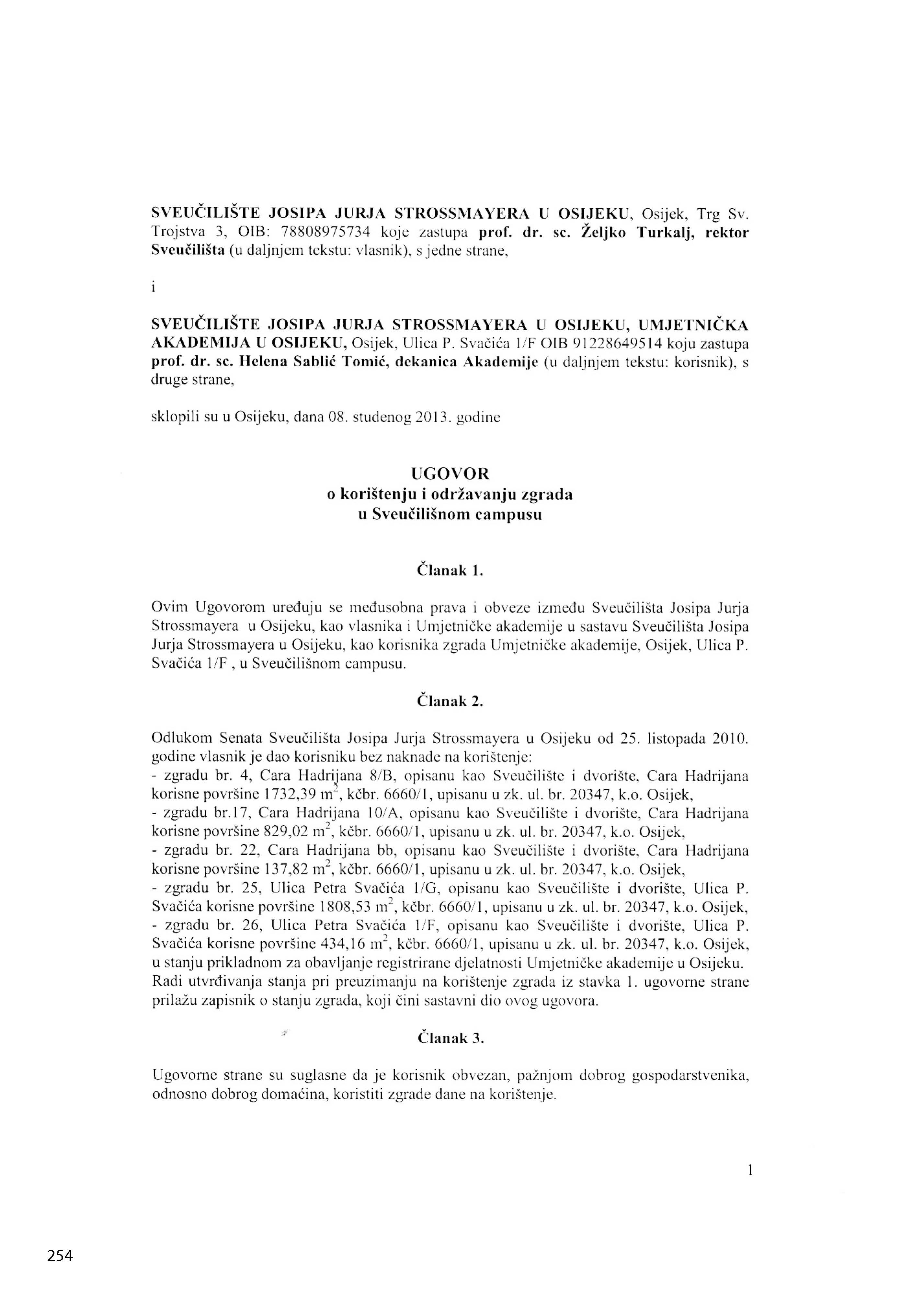 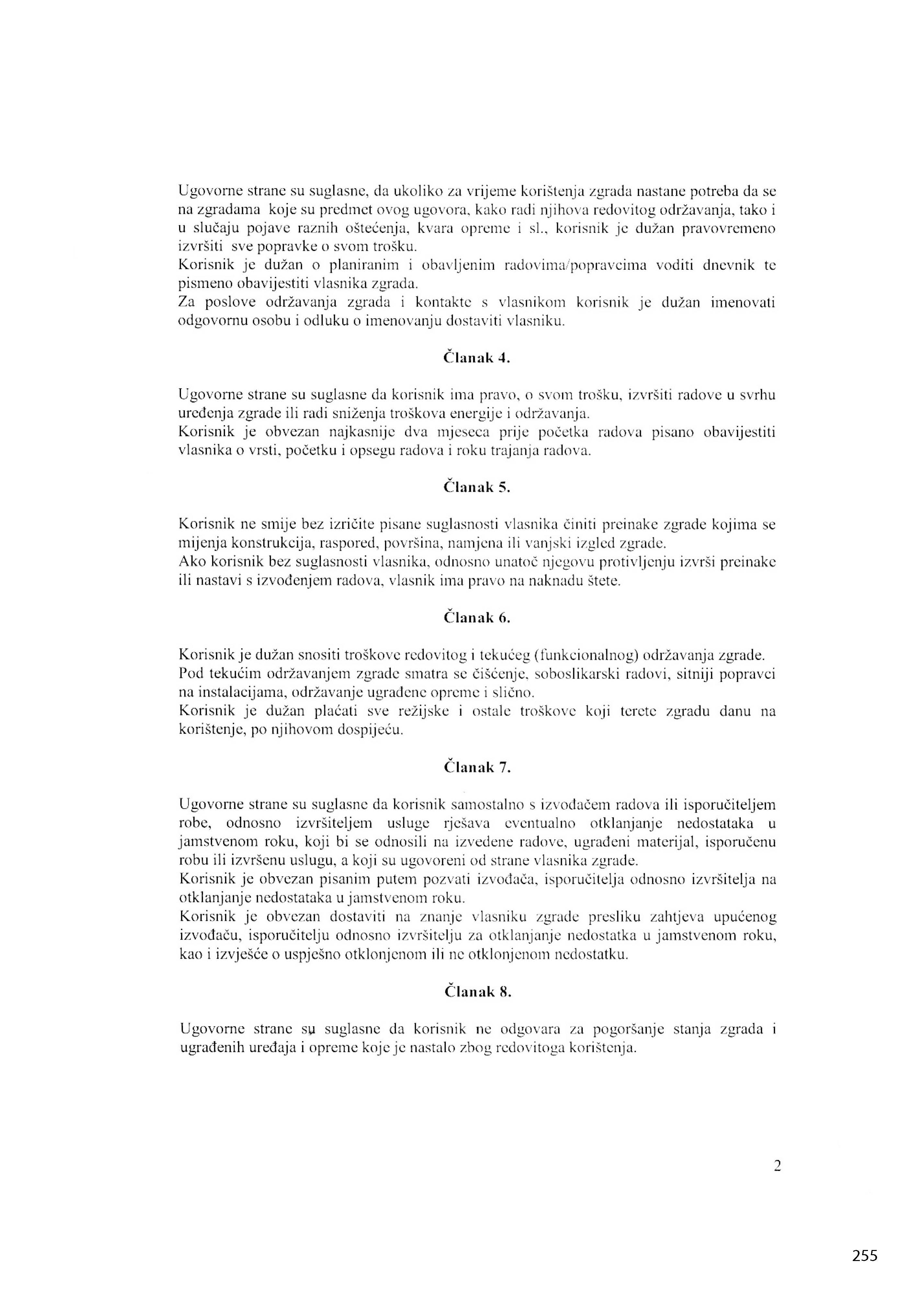 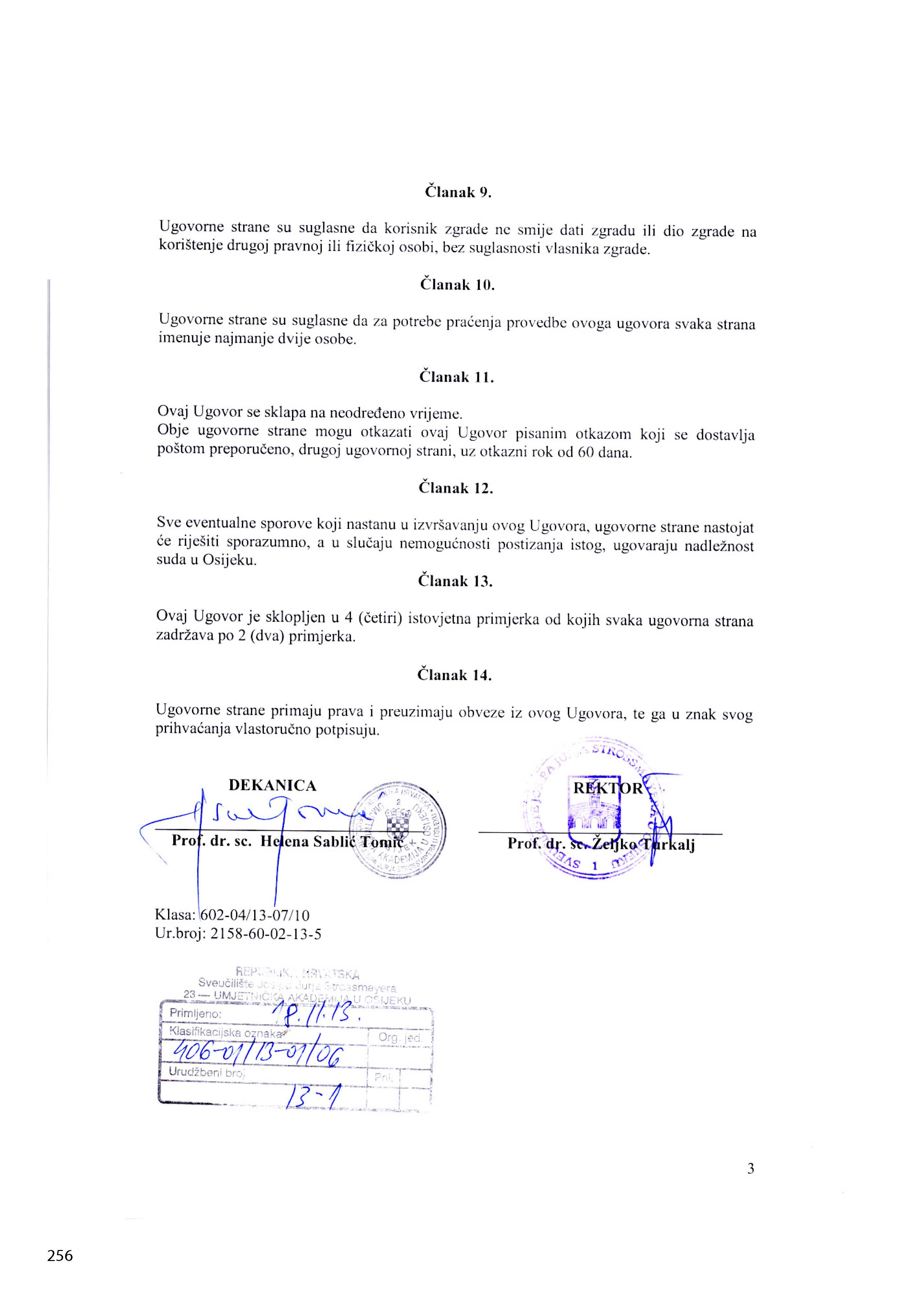 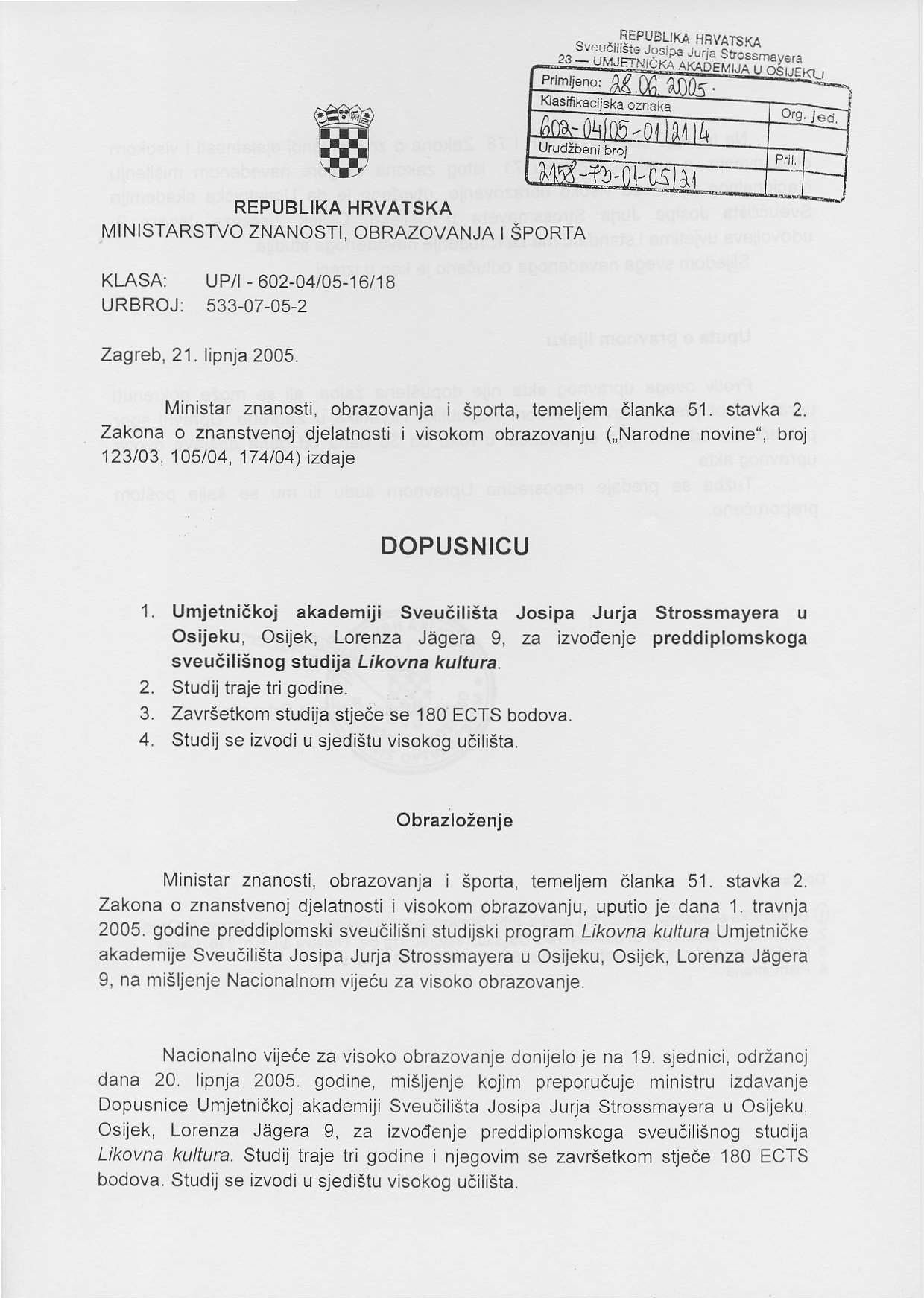 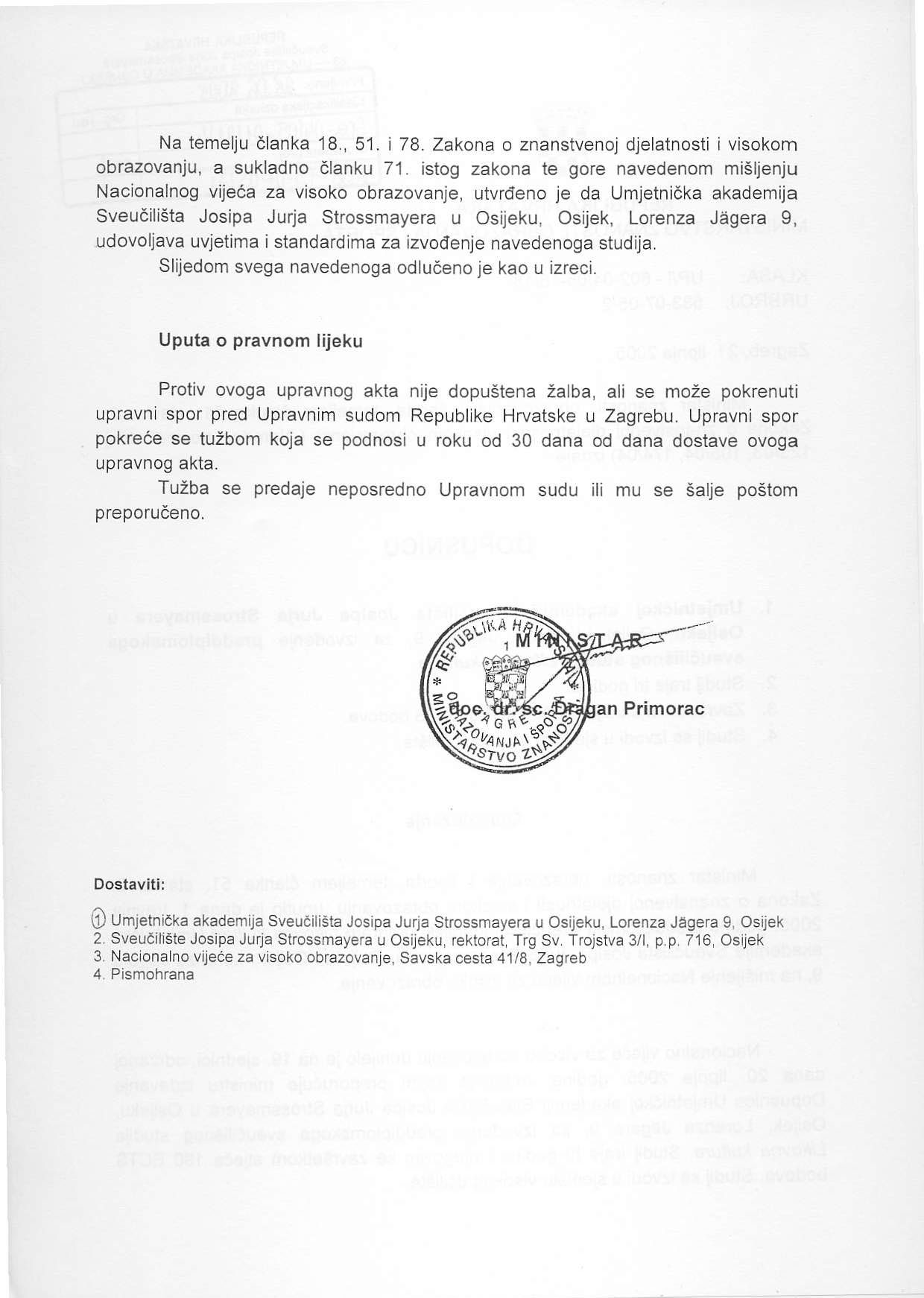 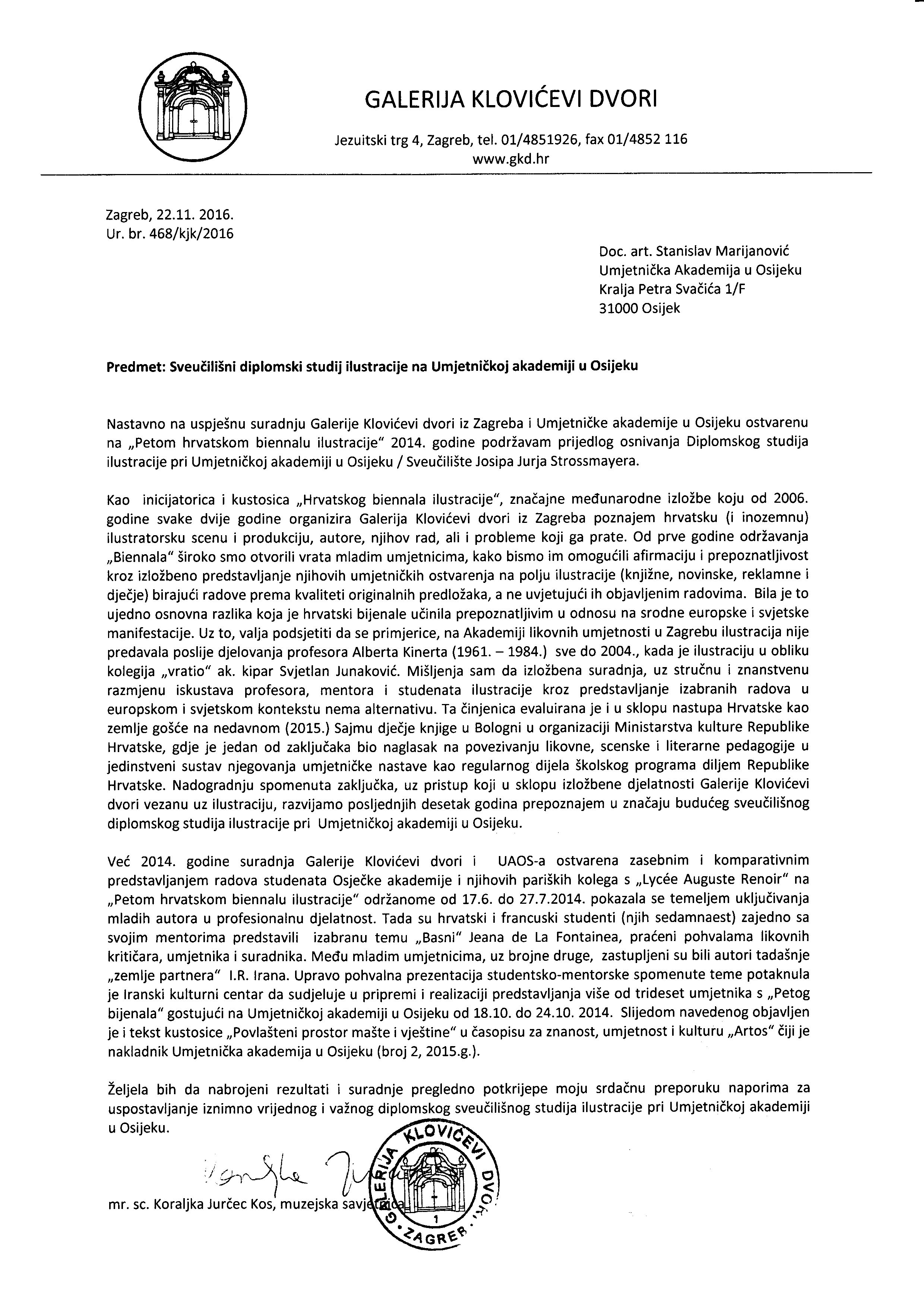 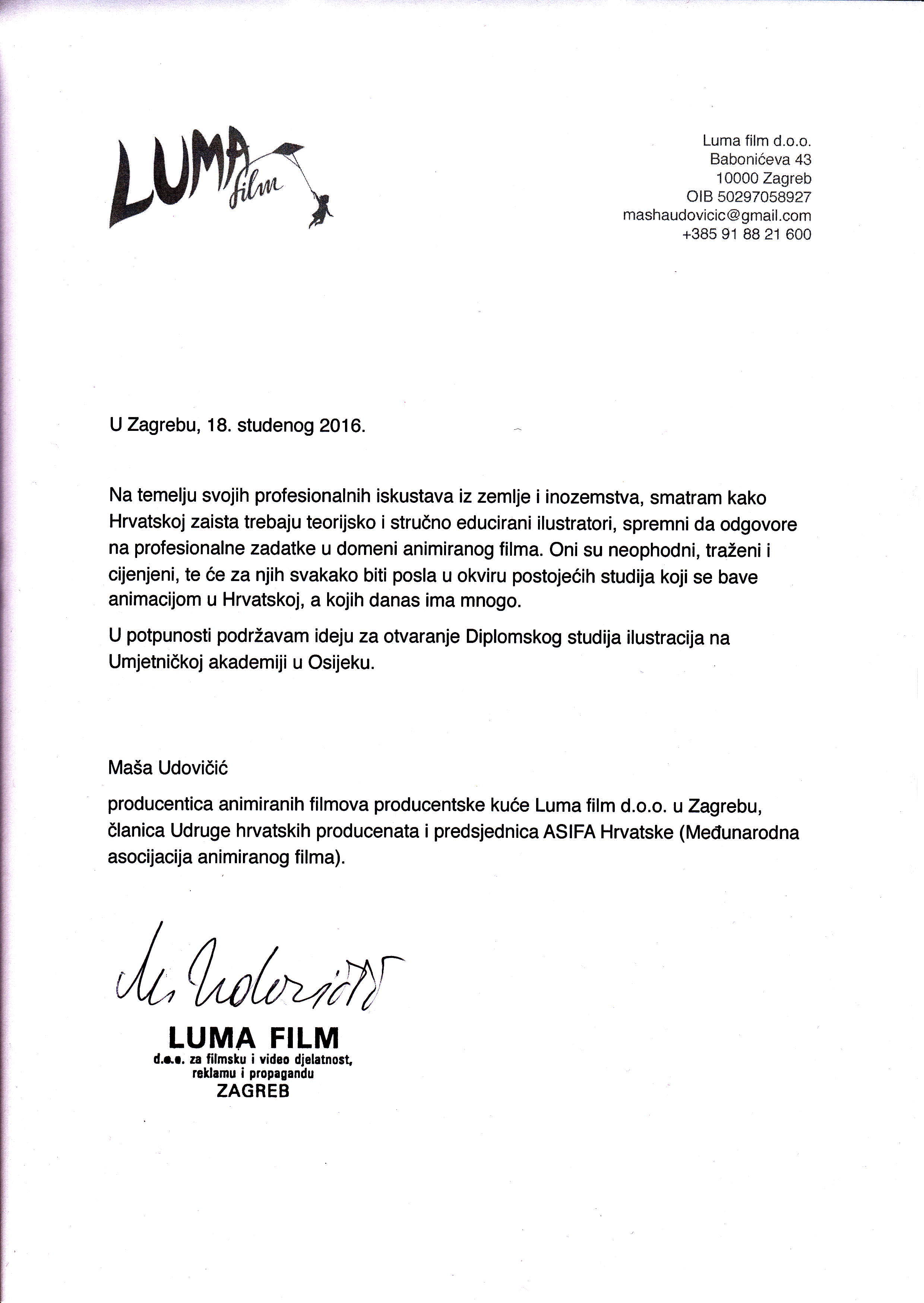 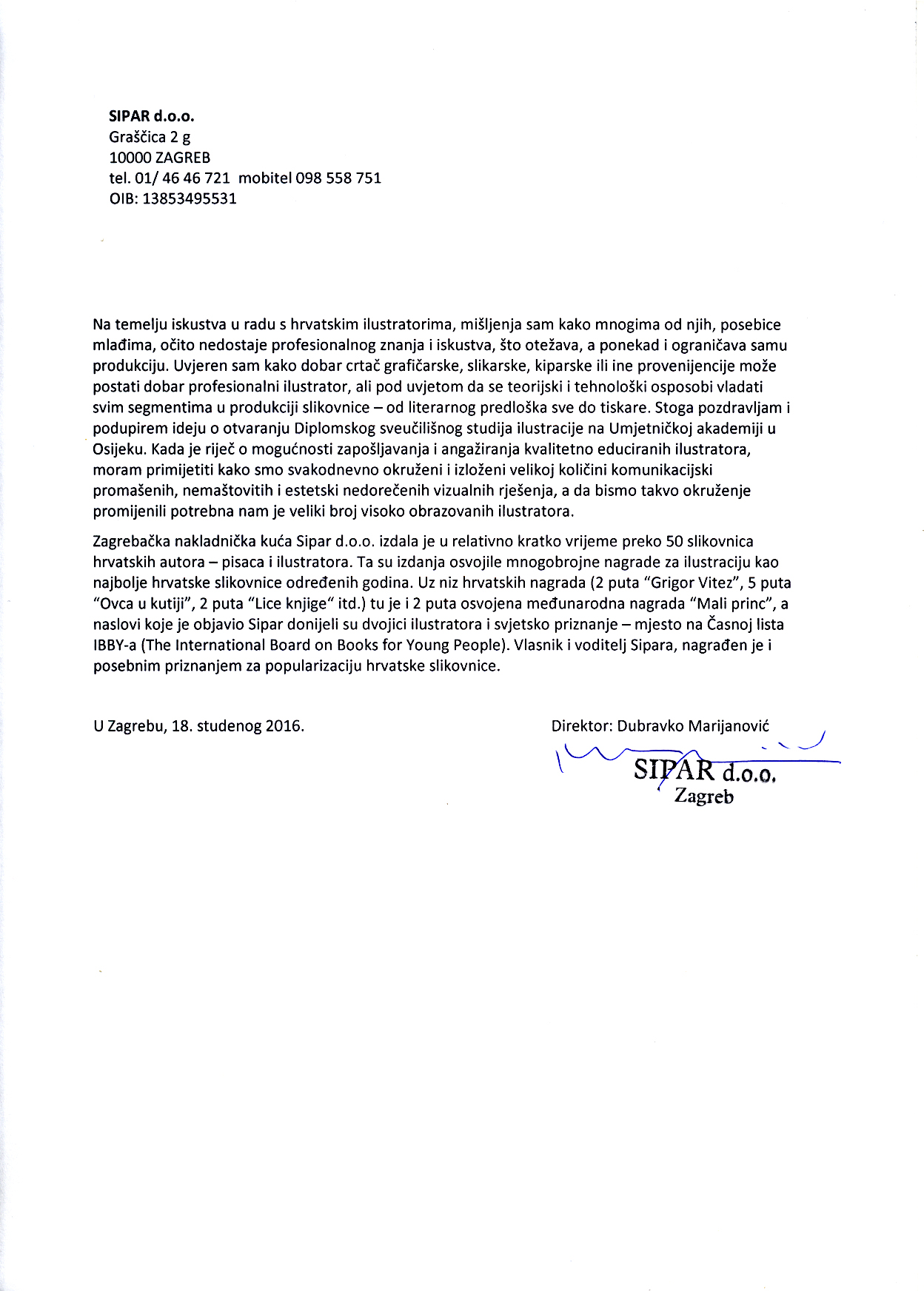 nastavnicizvanjeumjetničko područje / polje1.Domagoj Sušacdoc. art.Umjetničko područje, umjetničko polje likovna umjetnost, umjetnička grana slikarstvo 2.Stanislav Marijanovićdoc. art.Umjetničko područje, umjetničko polje likovna umjetnost, umjetnička grana grafika 3.Hrvoje Duvnjakdoc. art.Umjetničko područje, umjetničko polje likovna umjetnost, umjetnička grana slikarstvo 4.Vladimir Frelihizv. prof. art.Umjetničko područje, umjetničko polje likovna umjetnost, umjetnička grana animirani film i novi mediji5.dr. sc. Margareta Turkalj Podmanickidoc.znanstveno područje Humanističkih znanosti, znanstveno polje povijest umjetnostiKODPREDMETSATI TJEDNOSATI TJEDNOSATI TJEDNONASTAVNIKECTSOBAVEZNI OPĆIPVSnositelj/ica predmetaili izvoditelj/ica dijela nastaveIMA 101Povijest ilustracije i stripa I 21doc.dr.sc. Vladimir Rismondo2IMA 111Teorija medija I2doc.dr.sc. Vladimir Rismondo2OBAVEZNI STRUČNIIMA 201Oblikovanje likova i karaktera 21 Dražen Jerabek, umjetnički suradnik2IMA 211Ilustracija u primjeni I62izv.prof.art. Stanislav Marijanović7IMA 221Grafičko pripovijedanje I41Doc.art. Dubravko Mataković                         Marko Dješka, ass.4IMA 231Ilustracija i dizajn I21Marin Balaić, umjetnički suradnik2IMA 301Crtačke tehnike 12izv.prof.art. Domagoj SušacKrunoslav Dundović, ass.2IMA 321 Suvremene grafičke tehnike I 21Doc.art. Dubravko Mataković Marko Dješka, ass.2IMA5013D Ilustracija I 21Zdenko Bašić, umjetnički suradnik    2obavezni sati2391ukupno obaveznih sati:333333ukupno ECTS obavezni predmeti:25KODPREDMETSATI TJEDNOSATI TJEDNOSATI TJEDNONASTAVNIKECTSOBAVEZNI OPĆIPVSnositelj/ica predmetaili izvoditelj/ica dijela nastaveIMA 102Povijest ilustracije i stripa II21doc.dr.sc. Vladimir Rismondo   2IMA 112Teorija medija II2doc.dr.sc. Vladimir Rismondo   2OBAVEZNI STRUČNIIMA 202Oblikovanje knjige i slikovnice 21Dražen Jerabek, umjetnički suradnik 2IMA 212Ilustracija u primjeni II62izv.prof.art. Stanislav Marijanović7IMA 222Grafičko pripovijedanje II41doc.art. Dubravko Mataković              Marko Dješka, ass.4IMA 232Ilustracija i dizajn II21Marin Balaić, umjetnički suradnik2IMA 311Slikarske tehnike 12izv.prof.art. Domagoj SušacKrunoslav Dundović, ass.2IMA 322  Suvremene grafičke tehnike II 21doc.art. Dubravko Mataković Marko Dješka, ass.2IMA 5023D Ilustracija II 21Zdenko Bašić, umjetnički suradnik    2obavezni sati2391ukupno obaveznih sati:333333ukupno ECTS obavezni predmeti:25KODPREDMETSATI TJEDNOSATI TJEDNOSATI TJEDNONASTAVNIKECTSOBAVEZNI OPĆIPVSnositelj/ica predmetaili izvoditelj/ica dijela nastaveIMA 103Povijest ilustracije i stripa III21Doc. dr.sc. Vladimir Rismondo2IMA 113Teorija medija III21Doc. dr.sc. Vladimir Rismondo2OBAVEZNI STRUČNIIMA 213Ilustracija u primjeni III62izv.prof.art. Stanislav Marijanović8IMA 223Grafičko pripovijedanje III62doc.art. Dubravko Mataković Marko Dješka,ass  8IMA 251Računalno oblikovanje ilustracije I31Izv. prof.art. Domagoj Sušac 3IMA 241Ilustracija i digitalni mediji 21Marin Balaić, umj. suradnik2obavezni sati2162ukupno obaveznih sati:292929ukupno ECTS obavezni predmeti:25KODPREDMETSATI TJEDNOSATI TJEDNOSATI TJEDNONASTAVNIKECTSPVSnositelj/ica predmetaili izvoditelj/ica dijela nastaveOBAVEZNI STRUČNIIMA 214Ilustracija u primjeni IV42izv.prof.art. Stanislav Marijanović5IMA 224Grafičko pripovijedanje IV42doc.art. Dubravko Mataković  Marko Dješka, ass. 5IMA 252Računalno oblikovanje ilustracije  II21Izv.prof.art. Domagoj Sušac 2Diplomski rad 18obavezni sati1050diplomski rad / minimalno satiukupno obaveznih sati:404040ukupno ECTS obavezni predmeti:30KODPREDMETSATI TJEDNOSATI TJEDNOSATI TJEDNOSATI TJEDNOSATI TJEDNOSATI TJEDNOSATI TJEDNONASTAVNIKECTSIZBORNI OPĆIPPVVVSSnositelj/ica predmetaili izvoditelj/ica dijela nastavesem.BAKO 009/010Povijest i teorija likovnosti I-II1111Doc. dr.sc. Vladimir Rismondo   2LKMA 031/032Umjetnost danas I-II2211Karmela Puljiz, predavač   2IMA 121/122Temeljni pojmovi tiskarstva I-II22Marin Balaić,umj.suradnik    2LKMA 131Kultura,subkultura i kontra kultura                                     2211izv. prof..dr.sc. Leo RafoltBarbara Balen,ass.     2IZBORNI STRUČNILKMA 211/212Fotografija I-II    3                 3                 1                 1                 1                 izv. prof.art. Vladimir Frelih                  3IMA 511/512Osnove računalne animacije I-II  2 2 2 2 2Zdenko Bašić, umjetnički suradnik    3 IMA 521/522Osnove  animacije I-II               2 2 2 2 2doc.art. Dubravko Mataković Marko Dješka,asistent        3IMA 531/532Uvod u digitalne materijale I-II                                             2 2 2 2 2Izv.prof. art. Domagoj Sušac    3IMA 541/542Sitotisak I-II 1 1 2 2 2izv.prof.art. Stanislav Marijanović Krunoslav Dundović, ass.     2BAKO 134/135/136Scensko slikarstvo I-III11222Goran Tvrtković, predavač   2BAKO 137/138/139Scensko kiparstvo I-III11222Izv. prof.art. Božica Dea Matasić    2LKMA 201/202/203Crtanje I-III33111Izv.prof. art. Domagoj SušacMiran Blažek, ass.    3IZBORNE RADIONICE *BAKO R24Teksture u crtežu i realizaciji22111doc. dr.art. Ria Trdin    2LKMA 323/324Alternativni fotografski postupci I-II22222doc. art. Vjeran Hrpka    3LKMA 311Grafičke tehnike22222izv.prof. art. Mario ČaušićMario Matoković, asistent   3IMA601/602/603/604Umjetnička praksa Umjetnička praksa 2    2IMA611/612/613/614Sudjelovanje u projektu AkademijeSudjelovanje u projektu AkademijeSudjelovanje u projektu AkademijeSudjelovanje u projektu AkademijeSudjelovanje u projektu AkademijeSudjelovanje u projektu AkademijeSudjelovanje u projektu AkademijeSudjelovanje u projektu AkademijeSudjelovanje u projektu Akademije    2IMA621/622/623/624Kulturna praksa 1-4Kulturna praksa 1-4Kulturna praksa 1-4Kulturna praksa 1-4Kulturna praksa 1-4Kulturna praksa 1-4Kulturna praksa 1-4Kulturna praksa 1-4Kulturna praksa 1-4    1IMA631/632/633/634Sudjelovanje u međunarodnom projektuSudjelovanje u međunarodnom projektuSudjelovanje u međunarodnom projektuSudjelovanje u međunarodnom projektuSudjelovanje u međunarodnom projektuSudjelovanje u međunarodnom projektuSudjelovanje u međunarodnom projektuSudjelovanje u međunarodnom projektuSudjelovanje u međunarodnom projektu    2IZBORNI / AKADEMIJAIZBORNI / AKADEMIJAIZBORNI / AKADEMIJAIZBORNI / AKADEMIJAIZBORNI / AKADEMIJAIZBORNI / AKADEMIJAIZBORNI / AKADEMIJAIZBORNI / AKADEMIJAIZBORNI / AKADEMIJAOpće informacijeOpće informacijeOpće informacijeNaziv predmeta povijest ilustracije i stripa  Ipovijest ilustracije i stripa  INositelj predmeta doc.dr.sc. Vladimir Rismondodoc.dr.sc. Vladimir RismondoSuradnik na predmetuStudijski programSveučilišni diplomski studij IlustracijaSveučilišni diplomski studij IlustracijaŠifra predmetaMA 101MA 101Status predmetaobavezanobavezanGodinaPrva godina (zimski  semestar)Prva godina (zimski  semestar)Bodovna vrijednost i način izvođenja nastaveECTS koeficijent opterećenja studenata2Bodovna vrijednost i način izvođenja nastaveBroj sati (P+V+S)45(30+0+15)OPIS PREDMETAOPIS PREDMETAOPIS PREDMETAOPIS PREDMETAOPIS PREDMETAOPIS PREDMETAOPIS PREDMETAOPIS PREDMETAOPIS PREDMETAOPIS PREDMETACiljevi predmetaCiljevi predmetaCiljevi predmetaCiljevi predmetaCiljevi predmetaCiljevi predmetaCiljevi predmetaCiljevi predmetaCiljevi predmetaCiljevi predmetaCiljevi predmeta su upoznavanje studenata sa povijesnim razvojem ilustracije i stripa u svijetu, zatim upoznavanje s glavnim obilježjima tih medija, strukturalnim, produkcijskim i recepcijskim zakonitostima medija ilustracije i stripa kao okvira za kategorizaciju, proizvodnju i upotrebu ovih medijskog izraza. Također posebno je važno da studenti upoznaju medije ilustracije i stripa kroz teoriju i kritičku analizu vizualnog kvalitativnog uzorka. Cilj predmeta je i uviđanje uloga ilustracije i stripa u polju kulture, umjetnosti i društvenom životu.Ciljevi predmeta su upoznavanje studenata sa povijesnim razvojem ilustracije i stripa u svijetu, zatim upoznavanje s glavnim obilježjima tih medija, strukturalnim, produkcijskim i recepcijskim zakonitostima medija ilustracije i stripa kao okvira za kategorizaciju, proizvodnju i upotrebu ovih medijskog izraza. Također posebno je važno da studenti upoznaju medije ilustracije i stripa kroz teoriju i kritičku analizu vizualnog kvalitativnog uzorka. Cilj predmeta je i uviđanje uloga ilustracije i stripa u polju kulture, umjetnosti i društvenom životu.Ciljevi predmeta su upoznavanje studenata sa povijesnim razvojem ilustracije i stripa u svijetu, zatim upoznavanje s glavnim obilježjima tih medija, strukturalnim, produkcijskim i recepcijskim zakonitostima medija ilustracije i stripa kao okvira za kategorizaciju, proizvodnju i upotrebu ovih medijskog izraza. Također posebno je važno da studenti upoznaju medije ilustracije i stripa kroz teoriju i kritičku analizu vizualnog kvalitativnog uzorka. Cilj predmeta je i uviđanje uloga ilustracije i stripa u polju kulture, umjetnosti i društvenom životu.Ciljevi predmeta su upoznavanje studenata sa povijesnim razvojem ilustracije i stripa u svijetu, zatim upoznavanje s glavnim obilježjima tih medija, strukturalnim, produkcijskim i recepcijskim zakonitostima medija ilustracije i stripa kao okvira za kategorizaciju, proizvodnju i upotrebu ovih medijskog izraza. Također posebno je važno da studenti upoznaju medije ilustracije i stripa kroz teoriju i kritičku analizu vizualnog kvalitativnog uzorka. Cilj predmeta je i uviđanje uloga ilustracije i stripa u polju kulture, umjetnosti i društvenom životu.Ciljevi predmeta su upoznavanje studenata sa povijesnim razvojem ilustracije i stripa u svijetu, zatim upoznavanje s glavnim obilježjima tih medija, strukturalnim, produkcijskim i recepcijskim zakonitostima medija ilustracije i stripa kao okvira za kategorizaciju, proizvodnju i upotrebu ovih medijskog izraza. Također posebno je važno da studenti upoznaju medije ilustracije i stripa kroz teoriju i kritičku analizu vizualnog kvalitativnog uzorka. Cilj predmeta je i uviđanje uloga ilustracije i stripa u polju kulture, umjetnosti i društvenom životu.Ciljevi predmeta su upoznavanje studenata sa povijesnim razvojem ilustracije i stripa u svijetu, zatim upoznavanje s glavnim obilježjima tih medija, strukturalnim, produkcijskim i recepcijskim zakonitostima medija ilustracije i stripa kao okvira za kategorizaciju, proizvodnju i upotrebu ovih medijskog izraza. Također posebno je važno da studenti upoznaju medije ilustracije i stripa kroz teoriju i kritičku analizu vizualnog kvalitativnog uzorka. Cilj predmeta je i uviđanje uloga ilustracije i stripa u polju kulture, umjetnosti i društvenom životu.Ciljevi predmeta su upoznavanje studenata sa povijesnim razvojem ilustracije i stripa u svijetu, zatim upoznavanje s glavnim obilježjima tih medija, strukturalnim, produkcijskim i recepcijskim zakonitostima medija ilustracije i stripa kao okvira za kategorizaciju, proizvodnju i upotrebu ovih medijskog izraza. Također posebno je važno da studenti upoznaju medije ilustracije i stripa kroz teoriju i kritičku analizu vizualnog kvalitativnog uzorka. Cilj predmeta je i uviđanje uloga ilustracije i stripa u polju kulture, umjetnosti i društvenom životu.Ciljevi predmeta su upoznavanje studenata sa povijesnim razvojem ilustracije i stripa u svijetu, zatim upoznavanje s glavnim obilježjima tih medija, strukturalnim, produkcijskim i recepcijskim zakonitostima medija ilustracije i stripa kao okvira za kategorizaciju, proizvodnju i upotrebu ovih medijskog izraza. Također posebno je važno da studenti upoznaju medije ilustracije i stripa kroz teoriju i kritičku analizu vizualnog kvalitativnog uzorka. Cilj predmeta je i uviđanje uloga ilustracije i stripa u polju kulture, umjetnosti i društvenom životu.Ciljevi predmeta su upoznavanje studenata sa povijesnim razvojem ilustracije i stripa u svijetu, zatim upoznavanje s glavnim obilježjima tih medija, strukturalnim, produkcijskim i recepcijskim zakonitostima medija ilustracije i stripa kao okvira za kategorizaciju, proizvodnju i upotrebu ovih medijskog izraza. Također posebno je važno da studenti upoznaju medije ilustracije i stripa kroz teoriju i kritičku analizu vizualnog kvalitativnog uzorka. Cilj predmeta je i uviđanje uloga ilustracije i stripa u polju kulture, umjetnosti i društvenom životu.Ciljevi predmeta su upoznavanje studenata sa povijesnim razvojem ilustracije i stripa u svijetu, zatim upoznavanje s glavnim obilježjima tih medija, strukturalnim, produkcijskim i recepcijskim zakonitostima medija ilustracije i stripa kao okvira za kategorizaciju, proizvodnju i upotrebu ovih medijskog izraza. Također posebno je važno da studenti upoznaju medije ilustracije i stripa kroz teoriju i kritičku analizu vizualnog kvalitativnog uzorka. Cilj predmeta je i uviđanje uloga ilustracije i stripa u polju kulture, umjetnosti i društvenom životu.Uvjeti za upis predmetaUvjeti za upis predmetaUvjeti za upis predmetaUvjeti za upis predmetaUvjeti za upis predmetaUvjeti za upis predmetaUvjeti za upis predmetaUvjeti za upis predmetaUvjeti za upis predmetaUvjeti za upis predmetaNema posebnih uvjeta za upis predmetaNema posebnih uvjeta za upis predmetaNema posebnih uvjeta za upis predmetaNema posebnih uvjeta za upis predmetaNema posebnih uvjeta za upis predmetaNema posebnih uvjeta za upis predmetaNema posebnih uvjeta za upis predmetaNema posebnih uvjeta za upis predmetaNema posebnih uvjeta za upis predmetaNema posebnih uvjeta za upis predmetaOčekivani ishodi učenja za predmet Očekivani ishodi učenja za predmet Očekivani ishodi učenja za predmet Očekivani ishodi učenja za predmet Očekivani ishodi učenja za predmet Očekivani ishodi učenja za predmet Očekivani ishodi učenja za predmet Očekivani ishodi učenja za predmet Očekivani ishodi učenja za predmet Očekivani ishodi učenja za predmet Nakon završetka kolegija student će moći:1. prepoznavati, diskutirati i vizualno analizirati specifičnosti medija svjetskih ilustracija i stripa 2. kritički se izražavati, opisivati i interpretirati pojedina likovna djela ilustracije i stripa na jedinstvenoj On-Line platformi (Community ili Društvenoj mreži - http://ilustracija.ning.com/ ) kao web stranici studenata3. afektivno se izražavati kroz individualnu vizualnu interpretaciju i ilustriranje o pojedinom kulturnom, umjetničkom ili društvenom fenomenu na svjetskoj raziniNakon završetka kolegija student će moći:1. prepoznavati, diskutirati i vizualno analizirati specifičnosti medija svjetskih ilustracija i stripa 2. kritički se izražavati, opisivati i interpretirati pojedina likovna djela ilustracije i stripa na jedinstvenoj On-Line platformi (Community ili Društvenoj mreži - http://ilustracija.ning.com/ ) kao web stranici studenata3. afektivno se izražavati kroz individualnu vizualnu interpretaciju i ilustriranje o pojedinom kulturnom, umjetničkom ili društvenom fenomenu na svjetskoj raziniNakon završetka kolegija student će moći:1. prepoznavati, diskutirati i vizualno analizirati specifičnosti medija svjetskih ilustracija i stripa 2. kritički se izražavati, opisivati i interpretirati pojedina likovna djela ilustracije i stripa na jedinstvenoj On-Line platformi (Community ili Društvenoj mreži - http://ilustracija.ning.com/ ) kao web stranici studenata3. afektivno se izražavati kroz individualnu vizualnu interpretaciju i ilustriranje o pojedinom kulturnom, umjetničkom ili društvenom fenomenu na svjetskoj raziniNakon završetka kolegija student će moći:1. prepoznavati, diskutirati i vizualno analizirati specifičnosti medija svjetskih ilustracija i stripa 2. kritički se izražavati, opisivati i interpretirati pojedina likovna djela ilustracije i stripa na jedinstvenoj On-Line platformi (Community ili Društvenoj mreži - http://ilustracija.ning.com/ ) kao web stranici studenata3. afektivno se izražavati kroz individualnu vizualnu interpretaciju i ilustriranje o pojedinom kulturnom, umjetničkom ili društvenom fenomenu na svjetskoj raziniNakon završetka kolegija student će moći:1. prepoznavati, diskutirati i vizualno analizirati specifičnosti medija svjetskih ilustracija i stripa 2. kritički se izražavati, opisivati i interpretirati pojedina likovna djela ilustracije i stripa na jedinstvenoj On-Line platformi (Community ili Društvenoj mreži - http://ilustracija.ning.com/ ) kao web stranici studenata3. afektivno se izražavati kroz individualnu vizualnu interpretaciju i ilustriranje o pojedinom kulturnom, umjetničkom ili društvenom fenomenu na svjetskoj raziniNakon završetka kolegija student će moći:1. prepoznavati, diskutirati i vizualno analizirati specifičnosti medija svjetskih ilustracija i stripa 2. kritički se izražavati, opisivati i interpretirati pojedina likovna djela ilustracije i stripa na jedinstvenoj On-Line platformi (Community ili Društvenoj mreži - http://ilustracija.ning.com/ ) kao web stranici studenata3. afektivno se izražavati kroz individualnu vizualnu interpretaciju i ilustriranje o pojedinom kulturnom, umjetničkom ili društvenom fenomenu na svjetskoj raziniNakon završetka kolegija student će moći:1. prepoznavati, diskutirati i vizualno analizirati specifičnosti medija svjetskih ilustracija i stripa 2. kritički se izražavati, opisivati i interpretirati pojedina likovna djela ilustracije i stripa na jedinstvenoj On-Line platformi (Community ili Društvenoj mreži - http://ilustracija.ning.com/ ) kao web stranici studenata3. afektivno se izražavati kroz individualnu vizualnu interpretaciju i ilustriranje o pojedinom kulturnom, umjetničkom ili društvenom fenomenu na svjetskoj raziniNakon završetka kolegija student će moći:1. prepoznavati, diskutirati i vizualno analizirati specifičnosti medija svjetskih ilustracija i stripa 2. kritički se izražavati, opisivati i interpretirati pojedina likovna djela ilustracije i stripa na jedinstvenoj On-Line platformi (Community ili Društvenoj mreži - http://ilustracija.ning.com/ ) kao web stranici studenata3. afektivno se izražavati kroz individualnu vizualnu interpretaciju i ilustriranje o pojedinom kulturnom, umjetničkom ili društvenom fenomenu na svjetskoj raziniNakon završetka kolegija student će moći:1. prepoznavati, diskutirati i vizualno analizirati specifičnosti medija svjetskih ilustracija i stripa 2. kritički se izražavati, opisivati i interpretirati pojedina likovna djela ilustracije i stripa na jedinstvenoj On-Line platformi (Community ili Društvenoj mreži - http://ilustracija.ning.com/ ) kao web stranici studenata3. afektivno se izražavati kroz individualnu vizualnu interpretaciju i ilustriranje o pojedinom kulturnom, umjetničkom ili društvenom fenomenu na svjetskoj raziniNakon završetka kolegija student će moći:1. prepoznavati, diskutirati i vizualno analizirati specifičnosti medija svjetskih ilustracija i stripa 2. kritički se izražavati, opisivati i interpretirati pojedina likovna djela ilustracije i stripa na jedinstvenoj On-Line platformi (Community ili Društvenoj mreži - http://ilustracija.ning.com/ ) kao web stranici studenata3. afektivno se izražavati kroz individualnu vizualnu interpretaciju i ilustriranje o pojedinom kulturnom, umjetničkom ili društvenom fenomenu na svjetskoj raziniSadržaj predmetaSadržaj predmetaSadržaj predmetaSadržaj predmetaSadržaj predmetaSadržaj predmetaSadržaj predmetaSadržaj predmetaSadržaj predmetaSadržaj predmetaUVOD: Uloga teksta i slike u oblikovanju medija ilustracije i stripa; definiranje medija, kombiniranje žanrova i kombiniranje medija; kraće i duže forme ilustracije i stripa; proširivanje i pretapanje medija: analogna i digitalna animacija. Povijest ilustracije i stripa u svijetu (19./20. stoljeće). Važnost teorije masovnih komunikacija u strukturalnim, produkcijskim i recepcijskim zakonitostima ilustracije i stripa.Vizualne komunikacije i analiza kvalitativnog uzorka proširenih medija ilustracije i stripa na svjetskoj razini.UVOD: Uloga teksta i slike u oblikovanju medija ilustracije i stripa; definiranje medija, kombiniranje žanrova i kombiniranje medija; kraće i duže forme ilustracije i stripa; proširivanje i pretapanje medija: analogna i digitalna animacija. Povijest ilustracije i stripa u svijetu (19./20. stoljeće). Važnost teorije masovnih komunikacija u strukturalnim, produkcijskim i recepcijskim zakonitostima ilustracije i stripa.Vizualne komunikacije i analiza kvalitativnog uzorka proširenih medija ilustracije i stripa na svjetskoj razini.UVOD: Uloga teksta i slike u oblikovanju medija ilustracije i stripa; definiranje medija, kombiniranje žanrova i kombiniranje medija; kraće i duže forme ilustracije i stripa; proširivanje i pretapanje medija: analogna i digitalna animacija. Povijest ilustracije i stripa u svijetu (19./20. stoljeće). Važnost teorije masovnih komunikacija u strukturalnim, produkcijskim i recepcijskim zakonitostima ilustracije i stripa.Vizualne komunikacije i analiza kvalitativnog uzorka proširenih medija ilustracije i stripa na svjetskoj razini.UVOD: Uloga teksta i slike u oblikovanju medija ilustracije i stripa; definiranje medija, kombiniranje žanrova i kombiniranje medija; kraće i duže forme ilustracije i stripa; proširivanje i pretapanje medija: analogna i digitalna animacija. Povijest ilustracije i stripa u svijetu (19./20. stoljeće). Važnost teorije masovnih komunikacija u strukturalnim, produkcijskim i recepcijskim zakonitostima ilustracije i stripa.Vizualne komunikacije i analiza kvalitativnog uzorka proširenih medija ilustracije i stripa na svjetskoj razini.UVOD: Uloga teksta i slike u oblikovanju medija ilustracije i stripa; definiranje medija, kombiniranje žanrova i kombiniranje medija; kraće i duže forme ilustracije i stripa; proširivanje i pretapanje medija: analogna i digitalna animacija. Povijest ilustracije i stripa u svijetu (19./20. stoljeće). Važnost teorije masovnih komunikacija u strukturalnim, produkcijskim i recepcijskim zakonitostima ilustracije i stripa.Vizualne komunikacije i analiza kvalitativnog uzorka proširenih medija ilustracije i stripa na svjetskoj razini.UVOD: Uloga teksta i slike u oblikovanju medija ilustracije i stripa; definiranje medija, kombiniranje žanrova i kombiniranje medija; kraće i duže forme ilustracije i stripa; proširivanje i pretapanje medija: analogna i digitalna animacija. Povijest ilustracije i stripa u svijetu (19./20. stoljeće). Važnost teorije masovnih komunikacija u strukturalnim, produkcijskim i recepcijskim zakonitostima ilustracije i stripa.Vizualne komunikacije i analiza kvalitativnog uzorka proširenih medija ilustracije i stripa na svjetskoj razini.UVOD: Uloga teksta i slike u oblikovanju medija ilustracije i stripa; definiranje medija, kombiniranje žanrova i kombiniranje medija; kraće i duže forme ilustracije i stripa; proširivanje i pretapanje medija: analogna i digitalna animacija. Povijest ilustracije i stripa u svijetu (19./20. stoljeće). Važnost teorije masovnih komunikacija u strukturalnim, produkcijskim i recepcijskim zakonitostima ilustracije i stripa.Vizualne komunikacije i analiza kvalitativnog uzorka proširenih medija ilustracije i stripa na svjetskoj razini.UVOD: Uloga teksta i slike u oblikovanju medija ilustracije i stripa; definiranje medija, kombiniranje žanrova i kombiniranje medija; kraće i duže forme ilustracije i stripa; proširivanje i pretapanje medija: analogna i digitalna animacija. Povijest ilustracije i stripa u svijetu (19./20. stoljeće). Važnost teorije masovnih komunikacija u strukturalnim, produkcijskim i recepcijskim zakonitostima ilustracije i stripa.Vizualne komunikacije i analiza kvalitativnog uzorka proširenih medija ilustracije i stripa na svjetskoj razini.UVOD: Uloga teksta i slike u oblikovanju medija ilustracije i stripa; definiranje medija, kombiniranje žanrova i kombiniranje medija; kraće i duže forme ilustracije i stripa; proširivanje i pretapanje medija: analogna i digitalna animacija. Povijest ilustracije i stripa u svijetu (19./20. stoljeće). Važnost teorije masovnih komunikacija u strukturalnim, produkcijskim i recepcijskim zakonitostima ilustracije i stripa.Vizualne komunikacije i analiza kvalitativnog uzorka proširenih medija ilustracije i stripa na svjetskoj razini.UVOD: Uloga teksta i slike u oblikovanju medija ilustracije i stripa; definiranje medija, kombiniranje žanrova i kombiniranje medija; kraće i duže forme ilustracije i stripa; proširivanje i pretapanje medija: analogna i digitalna animacija. Povijest ilustracije i stripa u svijetu (19./20. stoljeće). Važnost teorije masovnih komunikacija u strukturalnim, produkcijskim i recepcijskim zakonitostima ilustracije i stripa.Vizualne komunikacije i analiza kvalitativnog uzorka proširenih medija ilustracije i stripa na svjetskoj razini.Vrste izvođenja nastave Vrste izvođenja nastave Vrste izvođenja nastave Vrste izvođenja nastave Vrste izvođenja nastave Vrste izvođenja nastave Vrste izvođenja nastave  predavanja seminari i radionice   vježbe   obrazovanje na daljinu terenska nastava predavanja seminari i radionice   vježbe   obrazovanje na daljinu terenska nastava samostalni zadaci   multimedija i mreža   laboratorij mentorski rad ostalo Online blog sustav _________KomentariKomentariKomentariKomentariKomentariKomentariKomentariObveze studenataObveze studenataObveze studenataObveze studenataObveze studenataObveze studenataObveze studenataObveze studenataObveze studenataObveze studenataStudenti su dužni redovito pohađati nastavu i aktivno sudjelovati na predavanjima, kao i u Online blog sustavu na društvenoj mreži kolegija http://ilustracija.ning.com svojim analizama likovnih djela (ilustracija i stripa). Provjera teorijskih znanja vrši se na usmenom ispitu, a rad na seminarima uvidom u aktivnosti u Online blog sustavu.Studenti su dužni redovito pohađati nastavu i aktivno sudjelovati na predavanjima, kao i u Online blog sustavu na društvenoj mreži kolegija http://ilustracija.ning.com svojim analizama likovnih djela (ilustracija i stripa). Provjera teorijskih znanja vrši se na usmenom ispitu, a rad na seminarima uvidom u aktivnosti u Online blog sustavu.Studenti su dužni redovito pohađati nastavu i aktivno sudjelovati na predavanjima, kao i u Online blog sustavu na društvenoj mreži kolegija http://ilustracija.ning.com svojim analizama likovnih djela (ilustracija i stripa). Provjera teorijskih znanja vrši se na usmenom ispitu, a rad na seminarima uvidom u aktivnosti u Online blog sustavu.Studenti su dužni redovito pohađati nastavu i aktivno sudjelovati na predavanjima, kao i u Online blog sustavu na društvenoj mreži kolegija http://ilustracija.ning.com svojim analizama likovnih djela (ilustracija i stripa). Provjera teorijskih znanja vrši se na usmenom ispitu, a rad na seminarima uvidom u aktivnosti u Online blog sustavu.Studenti su dužni redovito pohađati nastavu i aktivno sudjelovati na predavanjima, kao i u Online blog sustavu na društvenoj mreži kolegija http://ilustracija.ning.com svojim analizama likovnih djela (ilustracija i stripa). Provjera teorijskih znanja vrši se na usmenom ispitu, a rad na seminarima uvidom u aktivnosti u Online blog sustavu.Studenti su dužni redovito pohađati nastavu i aktivno sudjelovati na predavanjima, kao i u Online blog sustavu na društvenoj mreži kolegija http://ilustracija.ning.com svojim analizama likovnih djela (ilustracija i stripa). Provjera teorijskih znanja vrši se na usmenom ispitu, a rad na seminarima uvidom u aktivnosti u Online blog sustavu.Studenti su dužni redovito pohađati nastavu i aktivno sudjelovati na predavanjima, kao i u Online blog sustavu na društvenoj mreži kolegija http://ilustracija.ning.com svojim analizama likovnih djela (ilustracija i stripa). Provjera teorijskih znanja vrši se na usmenom ispitu, a rad na seminarima uvidom u aktivnosti u Online blog sustavu.Studenti su dužni redovito pohađati nastavu i aktivno sudjelovati na predavanjima, kao i u Online blog sustavu na društvenoj mreži kolegija http://ilustracija.ning.com svojim analizama likovnih djela (ilustracija i stripa). Provjera teorijskih znanja vrši se na usmenom ispitu, a rad na seminarima uvidom u aktivnosti u Online blog sustavu.Studenti su dužni redovito pohađati nastavu i aktivno sudjelovati na predavanjima, kao i u Online blog sustavu na društvenoj mreži kolegija http://ilustracija.ning.com svojim analizama likovnih djela (ilustracija i stripa). Provjera teorijskih znanja vrši se na usmenom ispitu, a rad na seminarima uvidom u aktivnosti u Online blog sustavu.Studenti su dužni redovito pohađati nastavu i aktivno sudjelovati na predavanjima, kao i u Online blog sustavu na društvenoj mreži kolegija http://ilustracija.ning.com svojim analizama likovnih djela (ilustracija i stripa). Provjera teorijskih znanja vrši se na usmenom ispitu, a rad na seminarima uvidom u aktivnosti u Online blog sustavu.Praćenje rada studenataPraćenje rada studenataPraćenje rada studenataPraćenje rada studenataPraćenje rada studenataPraćenje rada studenataPraćenje rada studenataPraćenje rada studenataPraćenje rada studenataPraćenje rada studenataPohađanje nastaveAktivnost u nastavi0,4Seminarski rad0,8Eksperimentalni radEksperimentalni radPismeni ispitUsmeni ispit0,8EsejIstraživanjeIstraživanjeProjektKontinuirana provjera znanjaReferatPraktični radPraktični radPortfolioPovezivanje ishoda učenja, nastavnih metoda i ocjenjivanjaPovezivanje ishoda učenja, nastavnih metoda i ocjenjivanjaPovezivanje ishoda učenja, nastavnih metoda i ocjenjivanjaPovezivanje ishoda učenja, nastavnih metoda i ocjenjivanjaPovezivanje ishoda učenja, nastavnih metoda i ocjenjivanjaPovezivanje ishoda učenja, nastavnih metoda i ocjenjivanjaPovezivanje ishoda učenja, nastavnih metoda i ocjenjivanjaPovezivanje ishoda učenja, nastavnih metoda i ocjenjivanjaPovezivanje ishoda učenja, nastavnih metoda i ocjenjivanjaPovezivanje ishoda učenja, nastavnih metoda i ocjenjivanjaObvezatna literatura (u trenutku prijave prijedloga studijskog programa)Obvezatna literatura (u trenutku prijave prijedloga studijskog programa)Obvezatna literatura (u trenutku prijave prijedloga studijskog programa)Obvezatna literatura (u trenutku prijave prijedloga studijskog programa)Obvezatna literatura (u trenutku prijave prijedloga studijskog programa)Obvezatna literatura (u trenutku prijave prijedloga studijskog programa)Obvezatna literatura (u trenutku prijave prijedloga studijskog programa)Obvezatna literatura (u trenutku prijave prijedloga studijskog programa)Obvezatna literatura (u trenutku prijave prijedloga studijskog programa)Obvezatna literatura (u trenutku prijave prijedloga studijskog programa)Steven Heller & Seymour Chwast (2008.) Illustration – A Visual history, New York, SADSteven Heller, Mirko Ilić (2004.), Handwritten – Expressive lettering in the digital age, Thames& Hudson, London, UKW.J.T. Mitchell (2005.), What do pictures want?, Chicago/London, SADRanko Munitić (2010.), Strip – deveta umjetnost, Art 9, Zagreb, Steven Heller & Seymour Chwast (2008.) Illustration – A Visual history, New York, SADSteven Heller, Mirko Ilić (2004.), Handwritten – Expressive lettering in the digital age, Thames& Hudson, London, UKW.J.T. Mitchell (2005.), What do pictures want?, Chicago/London, SADRanko Munitić (2010.), Strip – deveta umjetnost, Art 9, Zagreb, Steven Heller & Seymour Chwast (2008.) Illustration – A Visual history, New York, SADSteven Heller, Mirko Ilić (2004.), Handwritten – Expressive lettering in the digital age, Thames& Hudson, London, UKW.J.T. Mitchell (2005.), What do pictures want?, Chicago/London, SADRanko Munitić (2010.), Strip – deveta umjetnost, Art 9, Zagreb, Steven Heller & Seymour Chwast (2008.) Illustration – A Visual history, New York, SADSteven Heller, Mirko Ilić (2004.), Handwritten – Expressive lettering in the digital age, Thames& Hudson, London, UKW.J.T. Mitchell (2005.), What do pictures want?, Chicago/London, SADRanko Munitić (2010.), Strip – deveta umjetnost, Art 9, Zagreb, Steven Heller & Seymour Chwast (2008.) Illustration – A Visual history, New York, SADSteven Heller, Mirko Ilić (2004.), Handwritten – Expressive lettering in the digital age, Thames& Hudson, London, UKW.J.T. Mitchell (2005.), What do pictures want?, Chicago/London, SADRanko Munitić (2010.), Strip – deveta umjetnost, Art 9, Zagreb, Steven Heller & Seymour Chwast (2008.) Illustration – A Visual history, New York, SADSteven Heller, Mirko Ilić (2004.), Handwritten – Expressive lettering in the digital age, Thames& Hudson, London, UKW.J.T. Mitchell (2005.), What do pictures want?, Chicago/London, SADRanko Munitić (2010.), Strip – deveta umjetnost, Art 9, Zagreb, Steven Heller & Seymour Chwast (2008.) Illustration – A Visual history, New York, SADSteven Heller, Mirko Ilić (2004.), Handwritten – Expressive lettering in the digital age, Thames& Hudson, London, UKW.J.T. Mitchell (2005.), What do pictures want?, Chicago/London, SADRanko Munitić (2010.), Strip – deveta umjetnost, Art 9, Zagreb, Steven Heller & Seymour Chwast (2008.) Illustration – A Visual history, New York, SADSteven Heller, Mirko Ilić (2004.), Handwritten – Expressive lettering in the digital age, Thames& Hudson, London, UKW.J.T. Mitchell (2005.), What do pictures want?, Chicago/London, SADRanko Munitić (2010.), Strip – deveta umjetnost, Art 9, Zagreb, Steven Heller & Seymour Chwast (2008.) Illustration – A Visual history, New York, SADSteven Heller, Mirko Ilić (2004.), Handwritten – Expressive lettering in the digital age, Thames& Hudson, London, UKW.J.T. Mitchell (2005.), What do pictures want?, Chicago/London, SADRanko Munitić (2010.), Strip – deveta umjetnost, Art 9, Zagreb, Steven Heller & Seymour Chwast (2008.) Illustration – A Visual history, New York, SADSteven Heller, Mirko Ilić (2004.), Handwritten – Expressive lettering in the digital age, Thames& Hudson, London, UKW.J.T. Mitchell (2005.), What do pictures want?, Chicago/London, SADRanko Munitić (2010.), Strip – deveta umjetnost, Art 9, Zagreb, Dopunska literatura (u trenutku prijave prijedloga studijskog programa)Dopunska literatura (u trenutku prijave prijedloga studijskog programa)Dopunska literatura (u trenutku prijave prijedloga studijskog programa)Dopunska literatura (u trenutku prijave prijedloga studijskog programa)Dopunska literatura (u trenutku prijave prijedloga studijskog programa)Dopunska literatura (u trenutku prijave prijedloga studijskog programa)Dopunska literatura (u trenutku prijave prijedloga studijskog programa)Dopunska literatura (u trenutku prijave prijedloga studijskog programa)Dopunska literatura (u trenutku prijave prijedloga studijskog programa)Dopunska literatura (u trenutku prijave prijedloga studijskog programa)Časopisi KonturaČasopisi Život umjetnostiGraphis, Novum, Eye, Print, Form i ostali stručni časopisiIlustrirani časopisi, knjige, Web stranice značajnih ilustratora različitih epoha i žanrovaČasopisi KonturaČasopisi Život umjetnostiGraphis, Novum, Eye, Print, Form i ostali stručni časopisiIlustrirani časopisi, knjige, Web stranice značajnih ilustratora različitih epoha i žanrovaČasopisi KonturaČasopisi Život umjetnostiGraphis, Novum, Eye, Print, Form i ostali stručni časopisiIlustrirani časopisi, knjige, Web stranice značajnih ilustratora različitih epoha i žanrovaČasopisi KonturaČasopisi Život umjetnostiGraphis, Novum, Eye, Print, Form i ostali stručni časopisiIlustrirani časopisi, knjige, Web stranice značajnih ilustratora različitih epoha i žanrovaČasopisi KonturaČasopisi Život umjetnostiGraphis, Novum, Eye, Print, Form i ostali stručni časopisiIlustrirani časopisi, knjige, Web stranice značajnih ilustratora različitih epoha i žanrovaČasopisi KonturaČasopisi Život umjetnostiGraphis, Novum, Eye, Print, Form i ostali stručni časopisiIlustrirani časopisi, knjige, Web stranice značajnih ilustratora različitih epoha i žanrovaČasopisi KonturaČasopisi Život umjetnostiGraphis, Novum, Eye, Print, Form i ostali stručni časopisiIlustrirani časopisi, knjige, Web stranice značajnih ilustratora različitih epoha i žanrovaČasopisi KonturaČasopisi Život umjetnostiGraphis, Novum, Eye, Print, Form i ostali stručni časopisiIlustrirani časopisi, knjige, Web stranice značajnih ilustratora različitih epoha i žanrovaČasopisi KonturaČasopisi Život umjetnostiGraphis, Novum, Eye, Print, Form i ostali stručni časopisiIlustrirani časopisi, knjige, Web stranice značajnih ilustratora različitih epoha i žanrovaČasopisi KonturaČasopisi Život umjetnostiGraphis, Novum, Eye, Print, Form i ostali stručni časopisiIlustrirani časopisi, knjige, Web stranice značajnih ilustratora različitih epoha i žanrovaNačini praćenja kvalitete koji osiguravaju stjecanje izlaznih znanja, vještina i kompetencijaNačini praćenja kvalitete koji osiguravaju stjecanje izlaznih znanja, vještina i kompetencijaNačini praćenja kvalitete koji osiguravaju stjecanje izlaznih znanja, vještina i kompetencijaNačini praćenja kvalitete koji osiguravaju stjecanje izlaznih znanja, vještina i kompetencijaNačini praćenja kvalitete koji osiguravaju stjecanje izlaznih znanja, vještina i kompetencijaNačini praćenja kvalitete koji osiguravaju stjecanje izlaznih znanja, vještina i kompetencijaNačini praćenja kvalitete koji osiguravaju stjecanje izlaznih znanja, vještina i kompetencijaNačini praćenja kvalitete koji osiguravaju stjecanje izlaznih znanja, vještina i kompetencijaNačini praćenja kvalitete koji osiguravaju stjecanje izlaznih znanja, vještina i kompetencijaNačini praćenja kvalitete koji osiguravaju stjecanje izlaznih znanja, vještina i kompetencijaRazgovori sa studentima tijekom kolegija i praćenje napredovanja studenta. Sveučilišna anketa.Razgovori sa studentima tijekom kolegija i praćenje napredovanja studenta. Sveučilišna anketa.Razgovori sa studentima tijekom kolegija i praćenje napredovanja studenta. Sveučilišna anketa.Razgovori sa studentima tijekom kolegija i praćenje napredovanja studenta. Sveučilišna anketa.Razgovori sa studentima tijekom kolegija i praćenje napredovanja studenta. Sveučilišna anketa.Razgovori sa studentima tijekom kolegija i praćenje napredovanja studenta. Sveučilišna anketa.Razgovori sa studentima tijekom kolegija i praćenje napredovanja studenta. Sveučilišna anketa.Razgovori sa studentima tijekom kolegija i praćenje napredovanja studenta. Sveučilišna anketa.Razgovori sa studentima tijekom kolegija i praćenje napredovanja studenta. Sveučilišna anketa.Razgovori sa studentima tijekom kolegija i praćenje napredovanja studenta. Sveučilišna anketa.Opće informacijeOpće informacijeOpće informacijeNaziv predmeta povijest ilustracije i stripa  IIpovijest ilustracije i stripa  IINositelj predmeta doc.dr.sc. Vladimir Rismondodoc.dr.sc. Vladimir RismondoSuradnik na predmetuStudijski programSveučilišni diplomski studij IlustracijaSveučilišni diplomski studij IlustracijaŠifra predmetaIMA 102IMA 102Status predmetaObavezanObavezanGodinaPrva godina (ljetni semestar)Prva godina (ljetni semestar)Bodovna vrijednost i način izvođenja nastaveECTS koeficijent opterećenja studenata2Bodovna vrijednost i način izvođenja nastaveBroj sati (P+V+S)45(30+0+15)OPIS PREDMETAOPIS PREDMETAOPIS PREDMETAOPIS PREDMETAOPIS PREDMETAOPIS PREDMETAOPIS PREDMETAOPIS PREDMETAOPIS PREDMETAOPIS PREDMETACiljevi predmetaCiljevi predmetaCiljevi predmetaCiljevi predmetaCiljevi predmetaCiljevi predmetaCiljevi predmetaCiljevi predmetaCiljevi predmetaCiljevi predmetaCiljevi predmeta su upoznavanje studenata sa povijesnim razvojem ilustracije i stripa u Hrvatskoj, zatim upoznavanje s glavnim obilježjima tih medija, strukturalnim, produkcijskim i recepcijskim zakonitostima medija ilustracije i stripa kao okvira za kategorizaciju, proizvodnju i upotrebu ovih medijskih izraza. Također posebno je važno da studenti upoznaju medije ilustracije i stripa kroz teoriju i kritičku analizu vizualnog kvalitativnog uzorka. Cilj predmeta je također i uviđanje uloga ilustracije i stripa u polju kulture, u umjetnosti i društvenom životu, te zakonitosti vizualizacije u procesu komunikacije.Ciljevi predmeta su upoznavanje studenata sa povijesnim razvojem ilustracije i stripa u Hrvatskoj, zatim upoznavanje s glavnim obilježjima tih medija, strukturalnim, produkcijskim i recepcijskim zakonitostima medija ilustracije i stripa kao okvira za kategorizaciju, proizvodnju i upotrebu ovih medijskih izraza. Također posebno je važno da studenti upoznaju medije ilustracije i stripa kroz teoriju i kritičku analizu vizualnog kvalitativnog uzorka. Cilj predmeta je također i uviđanje uloga ilustracije i stripa u polju kulture, u umjetnosti i društvenom životu, te zakonitosti vizualizacije u procesu komunikacije.Ciljevi predmeta su upoznavanje studenata sa povijesnim razvojem ilustracije i stripa u Hrvatskoj, zatim upoznavanje s glavnim obilježjima tih medija, strukturalnim, produkcijskim i recepcijskim zakonitostima medija ilustracije i stripa kao okvira za kategorizaciju, proizvodnju i upotrebu ovih medijskih izraza. Također posebno je važno da studenti upoznaju medije ilustracije i stripa kroz teoriju i kritičku analizu vizualnog kvalitativnog uzorka. Cilj predmeta je također i uviđanje uloga ilustracije i stripa u polju kulture, u umjetnosti i društvenom životu, te zakonitosti vizualizacije u procesu komunikacije.Ciljevi predmeta su upoznavanje studenata sa povijesnim razvojem ilustracije i stripa u Hrvatskoj, zatim upoznavanje s glavnim obilježjima tih medija, strukturalnim, produkcijskim i recepcijskim zakonitostima medija ilustracije i stripa kao okvira za kategorizaciju, proizvodnju i upotrebu ovih medijskih izraza. Također posebno je važno da studenti upoznaju medije ilustracije i stripa kroz teoriju i kritičku analizu vizualnog kvalitativnog uzorka. Cilj predmeta je također i uviđanje uloga ilustracije i stripa u polju kulture, u umjetnosti i društvenom životu, te zakonitosti vizualizacije u procesu komunikacije.Ciljevi predmeta su upoznavanje studenata sa povijesnim razvojem ilustracije i stripa u Hrvatskoj, zatim upoznavanje s glavnim obilježjima tih medija, strukturalnim, produkcijskim i recepcijskim zakonitostima medija ilustracije i stripa kao okvira za kategorizaciju, proizvodnju i upotrebu ovih medijskih izraza. Također posebno je važno da studenti upoznaju medije ilustracije i stripa kroz teoriju i kritičku analizu vizualnog kvalitativnog uzorka. Cilj predmeta je također i uviđanje uloga ilustracije i stripa u polju kulture, u umjetnosti i društvenom životu, te zakonitosti vizualizacije u procesu komunikacije.Ciljevi predmeta su upoznavanje studenata sa povijesnim razvojem ilustracije i stripa u Hrvatskoj, zatim upoznavanje s glavnim obilježjima tih medija, strukturalnim, produkcijskim i recepcijskim zakonitostima medija ilustracije i stripa kao okvira za kategorizaciju, proizvodnju i upotrebu ovih medijskih izraza. Također posebno je važno da studenti upoznaju medije ilustracije i stripa kroz teoriju i kritičku analizu vizualnog kvalitativnog uzorka. Cilj predmeta je također i uviđanje uloga ilustracije i stripa u polju kulture, u umjetnosti i društvenom životu, te zakonitosti vizualizacije u procesu komunikacije.Ciljevi predmeta su upoznavanje studenata sa povijesnim razvojem ilustracije i stripa u Hrvatskoj, zatim upoznavanje s glavnim obilježjima tih medija, strukturalnim, produkcijskim i recepcijskim zakonitostima medija ilustracije i stripa kao okvira za kategorizaciju, proizvodnju i upotrebu ovih medijskih izraza. Također posebno je važno da studenti upoznaju medije ilustracije i stripa kroz teoriju i kritičku analizu vizualnog kvalitativnog uzorka. Cilj predmeta je također i uviđanje uloga ilustracije i stripa u polju kulture, u umjetnosti i društvenom životu, te zakonitosti vizualizacije u procesu komunikacije.Ciljevi predmeta su upoznavanje studenata sa povijesnim razvojem ilustracije i stripa u Hrvatskoj, zatim upoznavanje s glavnim obilježjima tih medija, strukturalnim, produkcijskim i recepcijskim zakonitostima medija ilustracije i stripa kao okvira za kategorizaciju, proizvodnju i upotrebu ovih medijskih izraza. Također posebno je važno da studenti upoznaju medije ilustracije i stripa kroz teoriju i kritičku analizu vizualnog kvalitativnog uzorka. Cilj predmeta je također i uviđanje uloga ilustracije i stripa u polju kulture, u umjetnosti i društvenom životu, te zakonitosti vizualizacije u procesu komunikacije.Ciljevi predmeta su upoznavanje studenata sa povijesnim razvojem ilustracije i stripa u Hrvatskoj, zatim upoznavanje s glavnim obilježjima tih medija, strukturalnim, produkcijskim i recepcijskim zakonitostima medija ilustracije i stripa kao okvira za kategorizaciju, proizvodnju i upotrebu ovih medijskih izraza. Također posebno je važno da studenti upoznaju medije ilustracije i stripa kroz teoriju i kritičku analizu vizualnog kvalitativnog uzorka. Cilj predmeta je također i uviđanje uloga ilustracije i stripa u polju kulture, u umjetnosti i društvenom životu, te zakonitosti vizualizacije u procesu komunikacije.Ciljevi predmeta su upoznavanje studenata sa povijesnim razvojem ilustracije i stripa u Hrvatskoj, zatim upoznavanje s glavnim obilježjima tih medija, strukturalnim, produkcijskim i recepcijskim zakonitostima medija ilustracije i stripa kao okvira za kategorizaciju, proizvodnju i upotrebu ovih medijskih izraza. Također posebno je važno da studenti upoznaju medije ilustracije i stripa kroz teoriju i kritičku analizu vizualnog kvalitativnog uzorka. Cilj predmeta je također i uviđanje uloga ilustracije i stripa u polju kulture, u umjetnosti i društvenom životu, te zakonitosti vizualizacije u procesu komunikacije.Uvjeti za upis predmetaUvjeti za upis predmetaUvjeti za upis predmetaUvjeti za upis predmetaUvjeti za upis predmetaUvjeti za upis predmetaUvjeti za upis predmetaUvjeti za upis predmetaUvjeti za upis predmetaUvjeti za upis predmetaNema posebnih uvjeta za upis predmetaNema posebnih uvjeta za upis predmetaNema posebnih uvjeta za upis predmetaNema posebnih uvjeta za upis predmetaNema posebnih uvjeta za upis predmetaNema posebnih uvjeta za upis predmetaNema posebnih uvjeta za upis predmetaNema posebnih uvjeta za upis predmetaNema posebnih uvjeta za upis predmetaNema posebnih uvjeta za upis predmetaOčekivani ishodi učenja za predmet Očekivani ishodi učenja za predmet Očekivani ishodi učenja za predmet Očekivani ishodi učenja za predmet Očekivani ishodi učenja za predmet Očekivani ishodi učenja za predmet Očekivani ishodi učenja za predmet Očekivani ishodi učenja za predmet Očekivani ishodi učenja za predmet Očekivani ishodi učenja za predmet Nakon završetka kolegija student će moći:1. prepoznavati, interpretirati i vizualno analizirati specifičnosti medija ilustracije i stripa u Hrvatskoj2. kritički se izražavati, opisivati i interpretirati pojedina likovna djela ilustracije i stripa u Hrvatskoj na jedinstvenoj On-Line platformi (Community ili Društvenoj mreži - http://ilustracija.ning.com/ ) kao web stranici studenata.3. afektivno se izražavati kroz individualnu vizualnu interpretaciju i ilustriranje o pojedinom kulturnom, umjetničkom ili društvenom fenomenu u HrvatskojNakon završetka kolegija student će moći:1. prepoznavati, interpretirati i vizualno analizirati specifičnosti medija ilustracije i stripa u Hrvatskoj2. kritički se izražavati, opisivati i interpretirati pojedina likovna djela ilustracije i stripa u Hrvatskoj na jedinstvenoj On-Line platformi (Community ili Društvenoj mreži - http://ilustracija.ning.com/ ) kao web stranici studenata.3. afektivno se izražavati kroz individualnu vizualnu interpretaciju i ilustriranje o pojedinom kulturnom, umjetničkom ili društvenom fenomenu u HrvatskojNakon završetka kolegija student će moći:1. prepoznavati, interpretirati i vizualno analizirati specifičnosti medija ilustracije i stripa u Hrvatskoj2. kritički se izražavati, opisivati i interpretirati pojedina likovna djela ilustracije i stripa u Hrvatskoj na jedinstvenoj On-Line platformi (Community ili Društvenoj mreži - http://ilustracija.ning.com/ ) kao web stranici studenata.3. afektivno se izražavati kroz individualnu vizualnu interpretaciju i ilustriranje o pojedinom kulturnom, umjetničkom ili društvenom fenomenu u HrvatskojNakon završetka kolegija student će moći:1. prepoznavati, interpretirati i vizualno analizirati specifičnosti medija ilustracije i stripa u Hrvatskoj2. kritički se izražavati, opisivati i interpretirati pojedina likovna djela ilustracije i stripa u Hrvatskoj na jedinstvenoj On-Line platformi (Community ili Društvenoj mreži - http://ilustracija.ning.com/ ) kao web stranici studenata.3. afektivno se izražavati kroz individualnu vizualnu interpretaciju i ilustriranje o pojedinom kulturnom, umjetničkom ili društvenom fenomenu u HrvatskojNakon završetka kolegija student će moći:1. prepoznavati, interpretirati i vizualno analizirati specifičnosti medija ilustracije i stripa u Hrvatskoj2. kritički se izražavati, opisivati i interpretirati pojedina likovna djela ilustracije i stripa u Hrvatskoj na jedinstvenoj On-Line platformi (Community ili Društvenoj mreži - http://ilustracija.ning.com/ ) kao web stranici studenata.3. afektivno se izražavati kroz individualnu vizualnu interpretaciju i ilustriranje o pojedinom kulturnom, umjetničkom ili društvenom fenomenu u HrvatskojNakon završetka kolegija student će moći:1. prepoznavati, interpretirati i vizualno analizirati specifičnosti medija ilustracije i stripa u Hrvatskoj2. kritički se izražavati, opisivati i interpretirati pojedina likovna djela ilustracije i stripa u Hrvatskoj na jedinstvenoj On-Line platformi (Community ili Društvenoj mreži - http://ilustracija.ning.com/ ) kao web stranici studenata.3. afektivno se izražavati kroz individualnu vizualnu interpretaciju i ilustriranje o pojedinom kulturnom, umjetničkom ili društvenom fenomenu u HrvatskojNakon završetka kolegija student će moći:1. prepoznavati, interpretirati i vizualno analizirati specifičnosti medija ilustracije i stripa u Hrvatskoj2. kritički se izražavati, opisivati i interpretirati pojedina likovna djela ilustracije i stripa u Hrvatskoj na jedinstvenoj On-Line platformi (Community ili Društvenoj mreži - http://ilustracija.ning.com/ ) kao web stranici studenata.3. afektivno se izražavati kroz individualnu vizualnu interpretaciju i ilustriranje o pojedinom kulturnom, umjetničkom ili društvenom fenomenu u HrvatskojNakon završetka kolegija student će moći:1. prepoznavati, interpretirati i vizualno analizirati specifičnosti medija ilustracije i stripa u Hrvatskoj2. kritički se izražavati, opisivati i interpretirati pojedina likovna djela ilustracije i stripa u Hrvatskoj na jedinstvenoj On-Line platformi (Community ili Društvenoj mreži - http://ilustracija.ning.com/ ) kao web stranici studenata.3. afektivno se izražavati kroz individualnu vizualnu interpretaciju i ilustriranje o pojedinom kulturnom, umjetničkom ili društvenom fenomenu u HrvatskojNakon završetka kolegija student će moći:1. prepoznavati, interpretirati i vizualno analizirati specifičnosti medija ilustracije i stripa u Hrvatskoj2. kritički se izražavati, opisivati i interpretirati pojedina likovna djela ilustracije i stripa u Hrvatskoj na jedinstvenoj On-Line platformi (Community ili Društvenoj mreži - http://ilustracija.ning.com/ ) kao web stranici studenata.3. afektivno se izražavati kroz individualnu vizualnu interpretaciju i ilustriranje o pojedinom kulturnom, umjetničkom ili društvenom fenomenu u HrvatskojNakon završetka kolegija student će moći:1. prepoznavati, interpretirati i vizualno analizirati specifičnosti medija ilustracije i stripa u Hrvatskoj2. kritički se izražavati, opisivati i interpretirati pojedina likovna djela ilustracije i stripa u Hrvatskoj na jedinstvenoj On-Line platformi (Community ili Društvenoj mreži - http://ilustracija.ning.com/ ) kao web stranici studenata.3. afektivno se izražavati kroz individualnu vizualnu interpretaciju i ilustriranje o pojedinom kulturnom, umjetničkom ili društvenom fenomenu u HrvatskojSadržaj predmetaSadržaj predmetaSadržaj predmetaSadržaj predmetaSadržaj predmetaSadržaj predmetaSadržaj predmetaSadržaj predmetaSadržaj predmetaSadržaj predmetaPovijest ilustracije i stripa u Hrvatskoj; Analiza važnosti teorije masovnih komunikacija u strukturalnim, produkcijskim i recepcijskim zakonitostima ilustracije i stripa. Proučavanje vizualnih komunikacija kao polazišta za osobnu vizualizaciju i analiza kvalitativnog uzorka proširenih medija ilustracije i stripa. Povijest ilustracije i stripa u Hrvatskoj; Analiza važnosti teorije masovnih komunikacija u strukturalnim, produkcijskim i recepcijskim zakonitostima ilustracije i stripa. Proučavanje vizualnih komunikacija kao polazišta za osobnu vizualizaciju i analiza kvalitativnog uzorka proširenih medija ilustracije i stripa. Povijest ilustracije i stripa u Hrvatskoj; Analiza važnosti teorije masovnih komunikacija u strukturalnim, produkcijskim i recepcijskim zakonitostima ilustracije i stripa. Proučavanje vizualnih komunikacija kao polazišta za osobnu vizualizaciju i analiza kvalitativnog uzorka proširenih medija ilustracije i stripa. Povijest ilustracije i stripa u Hrvatskoj; Analiza važnosti teorije masovnih komunikacija u strukturalnim, produkcijskim i recepcijskim zakonitostima ilustracije i stripa. Proučavanje vizualnih komunikacija kao polazišta za osobnu vizualizaciju i analiza kvalitativnog uzorka proširenih medija ilustracije i stripa. Povijest ilustracije i stripa u Hrvatskoj; Analiza važnosti teorije masovnih komunikacija u strukturalnim, produkcijskim i recepcijskim zakonitostima ilustracije i stripa. Proučavanje vizualnih komunikacija kao polazišta za osobnu vizualizaciju i analiza kvalitativnog uzorka proširenih medija ilustracije i stripa. Povijest ilustracije i stripa u Hrvatskoj; Analiza važnosti teorije masovnih komunikacija u strukturalnim, produkcijskim i recepcijskim zakonitostima ilustracije i stripa. Proučavanje vizualnih komunikacija kao polazišta za osobnu vizualizaciju i analiza kvalitativnog uzorka proširenih medija ilustracije i stripa. Povijest ilustracije i stripa u Hrvatskoj; Analiza važnosti teorije masovnih komunikacija u strukturalnim, produkcijskim i recepcijskim zakonitostima ilustracije i stripa. Proučavanje vizualnih komunikacija kao polazišta za osobnu vizualizaciju i analiza kvalitativnog uzorka proširenih medija ilustracije i stripa. Povijest ilustracije i stripa u Hrvatskoj; Analiza važnosti teorije masovnih komunikacija u strukturalnim, produkcijskim i recepcijskim zakonitostima ilustracije i stripa. Proučavanje vizualnih komunikacija kao polazišta za osobnu vizualizaciju i analiza kvalitativnog uzorka proširenih medija ilustracije i stripa. Povijest ilustracije i stripa u Hrvatskoj; Analiza važnosti teorije masovnih komunikacija u strukturalnim, produkcijskim i recepcijskim zakonitostima ilustracije i stripa. Proučavanje vizualnih komunikacija kao polazišta za osobnu vizualizaciju i analiza kvalitativnog uzorka proširenih medija ilustracije i stripa. Povijest ilustracije i stripa u Hrvatskoj; Analiza važnosti teorije masovnih komunikacija u strukturalnim, produkcijskim i recepcijskim zakonitostima ilustracije i stripa. Proučavanje vizualnih komunikacija kao polazišta za osobnu vizualizaciju i analiza kvalitativnog uzorka proširenih medija ilustracije i stripa. Vrste izvođenja nastave Vrste izvođenja nastave Vrste izvođenja nastave Vrste izvođenja nastave Vrste izvođenja nastave Vrste izvođenja nastave Vrste izvođenja nastave  predavanja seminari i radionice   vježbe   obrazovanje na daljinu terenska nastava predavanja seminari i radionice   vježbe   obrazovanje na daljinu terenska nastava samostalni zadaci   multimedija i mreža   laboratorij mentorski rad ostalo Online blog sustav _________KomentariKomentariKomentariKomentariKomentariKomentariKomentariObveze studenataObveze studenataObveze studenataObveze studenataObveze studenataObveze studenataObveze studenataObveze studenataObveze studenataObveze studenataStudenti su dužni redovito pohađati nastavu i aktivno sudjelovati na predavanjima, kao i u Online blog sustavu na društvenoj mreži kolegija http://ilustracija.ning.com svojim analizama likovnih djela (ilustracija i stripa). Provjera teorijskih znanja vrši se na usmenom ispitu, a rad na seminarima uvidom u aktivnosti u Online blog sustavu.Studenti su dužni redovito pohađati nastavu i aktivno sudjelovati na predavanjima, kao i u Online blog sustavu na društvenoj mreži kolegija http://ilustracija.ning.com svojim analizama likovnih djela (ilustracija i stripa). Provjera teorijskih znanja vrši se na usmenom ispitu, a rad na seminarima uvidom u aktivnosti u Online blog sustavu.Studenti su dužni redovito pohađati nastavu i aktivno sudjelovati na predavanjima, kao i u Online blog sustavu na društvenoj mreži kolegija http://ilustracija.ning.com svojim analizama likovnih djela (ilustracija i stripa). Provjera teorijskih znanja vrši se na usmenom ispitu, a rad na seminarima uvidom u aktivnosti u Online blog sustavu.Studenti su dužni redovito pohađati nastavu i aktivno sudjelovati na predavanjima, kao i u Online blog sustavu na društvenoj mreži kolegija http://ilustracija.ning.com svojim analizama likovnih djela (ilustracija i stripa). Provjera teorijskih znanja vrši se na usmenom ispitu, a rad na seminarima uvidom u aktivnosti u Online blog sustavu.Studenti su dužni redovito pohađati nastavu i aktivno sudjelovati na predavanjima, kao i u Online blog sustavu na društvenoj mreži kolegija http://ilustracija.ning.com svojim analizama likovnih djela (ilustracija i stripa). Provjera teorijskih znanja vrši se na usmenom ispitu, a rad na seminarima uvidom u aktivnosti u Online blog sustavu.Studenti su dužni redovito pohađati nastavu i aktivno sudjelovati na predavanjima, kao i u Online blog sustavu na društvenoj mreži kolegija http://ilustracija.ning.com svojim analizama likovnih djela (ilustracija i stripa). Provjera teorijskih znanja vrši se na usmenom ispitu, a rad na seminarima uvidom u aktivnosti u Online blog sustavu.Studenti su dužni redovito pohađati nastavu i aktivno sudjelovati na predavanjima, kao i u Online blog sustavu na društvenoj mreži kolegija http://ilustracija.ning.com svojim analizama likovnih djela (ilustracija i stripa). Provjera teorijskih znanja vrši se na usmenom ispitu, a rad na seminarima uvidom u aktivnosti u Online blog sustavu.Studenti su dužni redovito pohađati nastavu i aktivno sudjelovati na predavanjima, kao i u Online blog sustavu na društvenoj mreži kolegija http://ilustracija.ning.com svojim analizama likovnih djela (ilustracija i stripa). Provjera teorijskih znanja vrši se na usmenom ispitu, a rad na seminarima uvidom u aktivnosti u Online blog sustavu.Studenti su dužni redovito pohađati nastavu i aktivno sudjelovati na predavanjima, kao i u Online blog sustavu na društvenoj mreži kolegija http://ilustracija.ning.com svojim analizama likovnih djela (ilustracija i stripa). Provjera teorijskih znanja vrši se na usmenom ispitu, a rad na seminarima uvidom u aktivnosti u Online blog sustavu.Studenti su dužni redovito pohađati nastavu i aktivno sudjelovati na predavanjima, kao i u Online blog sustavu na društvenoj mreži kolegija http://ilustracija.ning.com svojim analizama likovnih djela (ilustracija i stripa). Provjera teorijskih znanja vrši se na usmenom ispitu, a rad na seminarima uvidom u aktivnosti u Online blog sustavu.Praćenje rada studenataPraćenje rada studenataPraćenje rada studenataPraćenje rada studenataPraćenje rada studenataPraćenje rada studenataPraćenje rada studenataPraćenje rada studenataPraćenje rada studenataPraćenje rada studenataPohađanje nastaveAktivnost u nastavi0,4Seminarski rad0,8Eksperimentalni radEksperimentalni radPismeni ispitUsmeni ispit0,8EsejIstraživanjeIstraživanjeProjektKontinuirana provjera znanjaReferatPraktični radPraktični radPortfolioPovezivanje ishoda učenja, nastavnih metoda i ocjenjivanjaPovezivanje ishoda učenja, nastavnih metoda i ocjenjivanjaPovezivanje ishoda učenja, nastavnih metoda i ocjenjivanjaPovezivanje ishoda učenja, nastavnih metoda i ocjenjivanjaPovezivanje ishoda učenja, nastavnih metoda i ocjenjivanjaPovezivanje ishoda učenja, nastavnih metoda i ocjenjivanjaPovezivanje ishoda učenja, nastavnih metoda i ocjenjivanjaPovezivanje ishoda učenja, nastavnih metoda i ocjenjivanjaPovezivanje ishoda učenja, nastavnih metoda i ocjenjivanjaPovezivanje ishoda učenja, nastavnih metoda i ocjenjivanjaObvezatna literatura (u trenutku prijave prijedloga studijskog programa)Obvezatna literatura (u trenutku prijave prijedloga studijskog programa)Obvezatna literatura (u trenutku prijave prijedloga studijskog programa)Obvezatna literatura (u trenutku prijave prijedloga studijskog programa)Obvezatna literatura (u trenutku prijave prijedloga studijskog programa)Obvezatna literatura (u trenutku prijave prijedloga studijskog programa)Obvezatna literatura (u trenutku prijave prijedloga studijskog programa)Obvezatna literatura (u trenutku prijave prijedloga studijskog programa)Obvezatna literatura (u trenutku prijave prijedloga studijskog programa)Obvezatna literatura (u trenutku prijave prijedloga studijskog programa)Darko Macan (2007.), Hrvatski strip 1945-1954, Mentor, Zagreb, Ranko Munitić (2010.), Strip – deveta umjetnost, Art 9, Zagreb, Hrvatska likovna enciklopedija, Leksigografski zavod M. Krleža, 2005., ZagrebVera Horvat – Pintarić (1979.), Od kiča do vječnosti, Zagreb, EPH Media d.o.o., 2013. (odlomci)Nadežda Čačinovič (2001.), Doba slika u teoriji mediologije, Naklada Jesenski i Turk, ZagrebDarko Macan (2007.), Hrvatski strip 1945-1954, Mentor, Zagreb, Ranko Munitić (2010.), Strip – deveta umjetnost, Art 9, Zagreb, Hrvatska likovna enciklopedija, Leksigografski zavod M. Krleža, 2005., ZagrebVera Horvat – Pintarić (1979.), Od kiča do vječnosti, Zagreb, EPH Media d.o.o., 2013. (odlomci)Nadežda Čačinovič (2001.), Doba slika u teoriji mediologije, Naklada Jesenski i Turk, ZagrebDarko Macan (2007.), Hrvatski strip 1945-1954, Mentor, Zagreb, Ranko Munitić (2010.), Strip – deveta umjetnost, Art 9, Zagreb, Hrvatska likovna enciklopedija, Leksigografski zavod M. Krleža, 2005., ZagrebVera Horvat – Pintarić (1979.), Od kiča do vječnosti, Zagreb, EPH Media d.o.o., 2013. (odlomci)Nadežda Čačinovič (2001.), Doba slika u teoriji mediologije, Naklada Jesenski i Turk, ZagrebDarko Macan (2007.), Hrvatski strip 1945-1954, Mentor, Zagreb, Ranko Munitić (2010.), Strip – deveta umjetnost, Art 9, Zagreb, Hrvatska likovna enciklopedija, Leksigografski zavod M. Krleža, 2005., ZagrebVera Horvat – Pintarić (1979.), Od kiča do vječnosti, Zagreb, EPH Media d.o.o., 2013. (odlomci)Nadežda Čačinovič (2001.), Doba slika u teoriji mediologije, Naklada Jesenski i Turk, ZagrebDarko Macan (2007.), Hrvatski strip 1945-1954, Mentor, Zagreb, Ranko Munitić (2010.), Strip – deveta umjetnost, Art 9, Zagreb, Hrvatska likovna enciklopedija, Leksigografski zavod M. Krleža, 2005., ZagrebVera Horvat – Pintarić (1979.), Od kiča do vječnosti, Zagreb, EPH Media d.o.o., 2013. (odlomci)Nadežda Čačinovič (2001.), Doba slika u teoriji mediologije, Naklada Jesenski i Turk, ZagrebDarko Macan (2007.), Hrvatski strip 1945-1954, Mentor, Zagreb, Ranko Munitić (2010.), Strip – deveta umjetnost, Art 9, Zagreb, Hrvatska likovna enciklopedija, Leksigografski zavod M. Krleža, 2005., ZagrebVera Horvat – Pintarić (1979.), Od kiča do vječnosti, Zagreb, EPH Media d.o.o., 2013. (odlomci)Nadežda Čačinovič (2001.), Doba slika u teoriji mediologije, Naklada Jesenski i Turk, ZagrebDarko Macan (2007.), Hrvatski strip 1945-1954, Mentor, Zagreb, Ranko Munitić (2010.), Strip – deveta umjetnost, Art 9, Zagreb, Hrvatska likovna enciklopedija, Leksigografski zavod M. Krleža, 2005., ZagrebVera Horvat – Pintarić (1979.), Od kiča do vječnosti, Zagreb, EPH Media d.o.o., 2013. (odlomci)Nadežda Čačinovič (2001.), Doba slika u teoriji mediologije, Naklada Jesenski i Turk, ZagrebDarko Macan (2007.), Hrvatski strip 1945-1954, Mentor, Zagreb, Ranko Munitić (2010.), Strip – deveta umjetnost, Art 9, Zagreb, Hrvatska likovna enciklopedija, Leksigografski zavod M. Krleža, 2005., ZagrebVera Horvat – Pintarić (1979.), Od kiča do vječnosti, Zagreb, EPH Media d.o.o., 2013. (odlomci)Nadežda Čačinovič (2001.), Doba slika u teoriji mediologije, Naklada Jesenski i Turk, ZagrebDarko Macan (2007.), Hrvatski strip 1945-1954, Mentor, Zagreb, Ranko Munitić (2010.), Strip – deveta umjetnost, Art 9, Zagreb, Hrvatska likovna enciklopedija, Leksigografski zavod M. Krleža, 2005., ZagrebVera Horvat – Pintarić (1979.), Od kiča do vječnosti, Zagreb, EPH Media d.o.o., 2013. (odlomci)Nadežda Čačinovič (2001.), Doba slika u teoriji mediologije, Naklada Jesenski i Turk, ZagrebDarko Macan (2007.), Hrvatski strip 1945-1954, Mentor, Zagreb, Ranko Munitić (2010.), Strip – deveta umjetnost, Art 9, Zagreb, Hrvatska likovna enciklopedija, Leksigografski zavod M. Krleža, 2005., ZagrebVera Horvat – Pintarić (1979.), Od kiča do vječnosti, Zagreb, EPH Media d.o.o., 2013. (odlomci)Nadežda Čačinovič (2001.), Doba slika u teoriji mediologije, Naklada Jesenski i Turk, ZagrebDopunska literatura (u trenutku prijave prijedloga studijskog programa)Dopunska literatura (u trenutku prijave prijedloga studijskog programa)Dopunska literatura (u trenutku prijave prijedloga studijskog programa)Dopunska literatura (u trenutku prijave prijedloga studijskog programa)Dopunska literatura (u trenutku prijave prijedloga studijskog programa)Dopunska literatura (u trenutku prijave prijedloga studijskog programa)Dopunska literatura (u trenutku prijave prijedloga studijskog programa)Dopunska literatura (u trenutku prijave prijedloga studijskog programa)Dopunska literatura (u trenutku prijave prijedloga studijskog programa)Dopunska literatura (u trenutku prijave prijedloga studijskog programa)Časopisi KonturaČasopisi Život umjetnostiKatalog hrvatskih ilustratora (2005)Graphis, Novum, Eye, Print, Form i ostali stručni časopisiIlustrirani časopisi, knjige, Web stranice značajnih ilustratora različitih epoha i žanrovaČasopisi KonturaČasopisi Život umjetnostiKatalog hrvatskih ilustratora (2005)Graphis, Novum, Eye, Print, Form i ostali stručni časopisiIlustrirani časopisi, knjige, Web stranice značajnih ilustratora različitih epoha i žanrovaČasopisi KonturaČasopisi Život umjetnostiKatalog hrvatskih ilustratora (2005)Graphis, Novum, Eye, Print, Form i ostali stručni časopisiIlustrirani časopisi, knjige, Web stranice značajnih ilustratora različitih epoha i žanrovaČasopisi KonturaČasopisi Život umjetnostiKatalog hrvatskih ilustratora (2005)Graphis, Novum, Eye, Print, Form i ostali stručni časopisiIlustrirani časopisi, knjige, Web stranice značajnih ilustratora različitih epoha i žanrovaČasopisi KonturaČasopisi Život umjetnostiKatalog hrvatskih ilustratora (2005)Graphis, Novum, Eye, Print, Form i ostali stručni časopisiIlustrirani časopisi, knjige, Web stranice značajnih ilustratora različitih epoha i žanrovaČasopisi KonturaČasopisi Život umjetnostiKatalog hrvatskih ilustratora (2005)Graphis, Novum, Eye, Print, Form i ostali stručni časopisiIlustrirani časopisi, knjige, Web stranice značajnih ilustratora različitih epoha i žanrovaČasopisi KonturaČasopisi Život umjetnostiKatalog hrvatskih ilustratora (2005)Graphis, Novum, Eye, Print, Form i ostali stručni časopisiIlustrirani časopisi, knjige, Web stranice značajnih ilustratora različitih epoha i žanrovaČasopisi KonturaČasopisi Život umjetnostiKatalog hrvatskih ilustratora (2005)Graphis, Novum, Eye, Print, Form i ostali stručni časopisiIlustrirani časopisi, knjige, Web stranice značajnih ilustratora različitih epoha i žanrovaČasopisi KonturaČasopisi Život umjetnostiKatalog hrvatskih ilustratora (2005)Graphis, Novum, Eye, Print, Form i ostali stručni časopisiIlustrirani časopisi, knjige, Web stranice značajnih ilustratora različitih epoha i žanrovaČasopisi KonturaČasopisi Život umjetnostiKatalog hrvatskih ilustratora (2005)Graphis, Novum, Eye, Print, Form i ostali stručni časopisiIlustrirani časopisi, knjige, Web stranice značajnih ilustratora različitih epoha i žanrovaNačini praćenja kvalitete koji osiguravaju stjecanje izlaznih znanja, vještina i kompetencijaNačini praćenja kvalitete koji osiguravaju stjecanje izlaznih znanja, vještina i kompetencijaNačini praćenja kvalitete koji osiguravaju stjecanje izlaznih znanja, vještina i kompetencijaNačini praćenja kvalitete koji osiguravaju stjecanje izlaznih znanja, vještina i kompetencijaNačini praćenja kvalitete koji osiguravaju stjecanje izlaznih znanja, vještina i kompetencijaNačini praćenja kvalitete koji osiguravaju stjecanje izlaznih znanja, vještina i kompetencijaNačini praćenja kvalitete koji osiguravaju stjecanje izlaznih znanja, vještina i kompetencijaNačini praćenja kvalitete koji osiguravaju stjecanje izlaznih znanja, vještina i kompetencijaNačini praćenja kvalitete koji osiguravaju stjecanje izlaznih znanja, vještina i kompetencijaNačini praćenja kvalitete koji osiguravaju stjecanje izlaznih znanja, vještina i kompetencijaRazgovori sa studentima tijekom kolegija i praćenje napredovanja studenta. Sveučilišna anketa.Razgovori sa studentima tijekom kolegija i praćenje napredovanja studenta. Sveučilišna anketa.Razgovori sa studentima tijekom kolegija i praćenje napredovanja studenta. Sveučilišna anketa.Razgovori sa studentima tijekom kolegija i praćenje napredovanja studenta. Sveučilišna anketa.Razgovori sa studentima tijekom kolegija i praćenje napredovanja studenta. Sveučilišna anketa.Razgovori sa studentima tijekom kolegija i praćenje napredovanja studenta. Sveučilišna anketa.Razgovori sa studentima tijekom kolegija i praćenje napredovanja studenta. Sveučilišna anketa.Razgovori sa studentima tijekom kolegija i praćenje napredovanja studenta. Sveučilišna anketa.Razgovori sa studentima tijekom kolegija i praćenje napredovanja studenta. Sveučilišna anketa.Razgovori sa studentima tijekom kolegija i praćenje napredovanja studenta. Sveučilišna anketa.Opće informacijeOpće informacijeOpće informacijeNaziv predmeta povijest ilustracije i stripa  IIIpovijest ilustracije i stripa  IIINositelj predmeta doc.dr.sc. Vladimir Rismondodoc.dr.sc. Vladimir RismondoSuradnik na predmetuStudijski programSveučilišni diplomski studij IlustracijaSveučilišni diplomski studij IlustracijaŠifra predmetaIMA 103IMA 103Status predmetaObavezanObavezanGodinaDruga godina (zimski semestar)Druga godina (zimski semestar)Bodovna vrijednost i način izvođenja nastaveECTS koeficijent opterećenja studenata2Bodovna vrijednost i način izvođenja nastaveBroj sati (P+V+S)45(30+0+15)OPIS PREDMETAOPIS PREDMETAOPIS PREDMETAOPIS PREDMETAOPIS PREDMETAOPIS PREDMETAOPIS PREDMETAOPIS PREDMETAOPIS PREDMETAOPIS PREDMETAOPIS PREDMETAOPIS PREDMETACiljevi predmetaCiljevi predmetaCiljevi predmetaCiljevi predmetaCiljevi predmetaCiljevi predmetaCiljevi predmetaCiljevi predmetaCiljevi predmetaCiljevi predmetaCiljevi predmetaCiljevi predmetaCiljevi predmeta su upoznavanje studenata s teorijom procesa digitalizacije kako u medijskoj kulturi, tako i u ilustriranju i kreiranju stripova. Formuliraju se glavna obilježja digitalnih ilustracija i stripova, nadalje, navode se strukturalne, produkcijske i recepcijske zakonitosti digitalnih medija ilustracije i stripa kao okvira za kategorizaciju, proizvodnju i upotrebu ovih medijskih izraza. Također posebno je važno da studenti upoznaju medije ilustracije i stripa kroz teoriju i kritičku analizu vizualnog kvalitativnog uzorka. Cilj predmeta je također i uviđanje uloga ilustracije i stripa u polju kulture, umjetnosti i društvenom životu, zatim definiranje zakonitosti vizualizacije u procesu komunikacije, te naposljetku objašnjavanje prednosti i nedostataka u svijetu digitalizacije i kibernetizacije.Ciljevi predmeta su upoznavanje studenata s teorijom procesa digitalizacije kako u medijskoj kulturi, tako i u ilustriranju i kreiranju stripova. Formuliraju se glavna obilježja digitalnih ilustracija i stripova, nadalje, navode se strukturalne, produkcijske i recepcijske zakonitosti digitalnih medija ilustracije i stripa kao okvira za kategorizaciju, proizvodnju i upotrebu ovih medijskih izraza. Također posebno je važno da studenti upoznaju medije ilustracije i stripa kroz teoriju i kritičku analizu vizualnog kvalitativnog uzorka. Cilj predmeta je također i uviđanje uloga ilustracije i stripa u polju kulture, umjetnosti i društvenom životu, zatim definiranje zakonitosti vizualizacije u procesu komunikacije, te naposljetku objašnjavanje prednosti i nedostataka u svijetu digitalizacije i kibernetizacije.Ciljevi predmeta su upoznavanje studenata s teorijom procesa digitalizacije kako u medijskoj kulturi, tako i u ilustriranju i kreiranju stripova. Formuliraju se glavna obilježja digitalnih ilustracija i stripova, nadalje, navode se strukturalne, produkcijske i recepcijske zakonitosti digitalnih medija ilustracije i stripa kao okvira za kategorizaciju, proizvodnju i upotrebu ovih medijskih izraza. Također posebno je važno da studenti upoznaju medije ilustracije i stripa kroz teoriju i kritičku analizu vizualnog kvalitativnog uzorka. Cilj predmeta je također i uviđanje uloga ilustracije i stripa u polju kulture, umjetnosti i društvenom životu, zatim definiranje zakonitosti vizualizacije u procesu komunikacije, te naposljetku objašnjavanje prednosti i nedostataka u svijetu digitalizacije i kibernetizacije.Ciljevi predmeta su upoznavanje studenata s teorijom procesa digitalizacije kako u medijskoj kulturi, tako i u ilustriranju i kreiranju stripova. Formuliraju se glavna obilježja digitalnih ilustracija i stripova, nadalje, navode se strukturalne, produkcijske i recepcijske zakonitosti digitalnih medija ilustracije i stripa kao okvira za kategorizaciju, proizvodnju i upotrebu ovih medijskih izraza. Također posebno je važno da studenti upoznaju medije ilustracije i stripa kroz teoriju i kritičku analizu vizualnog kvalitativnog uzorka. Cilj predmeta je također i uviđanje uloga ilustracije i stripa u polju kulture, umjetnosti i društvenom životu, zatim definiranje zakonitosti vizualizacije u procesu komunikacije, te naposljetku objašnjavanje prednosti i nedostataka u svijetu digitalizacije i kibernetizacije.Ciljevi predmeta su upoznavanje studenata s teorijom procesa digitalizacije kako u medijskoj kulturi, tako i u ilustriranju i kreiranju stripova. Formuliraju se glavna obilježja digitalnih ilustracija i stripova, nadalje, navode se strukturalne, produkcijske i recepcijske zakonitosti digitalnih medija ilustracije i stripa kao okvira za kategorizaciju, proizvodnju i upotrebu ovih medijskih izraza. Također posebno je važno da studenti upoznaju medije ilustracije i stripa kroz teoriju i kritičku analizu vizualnog kvalitativnog uzorka. Cilj predmeta je također i uviđanje uloga ilustracije i stripa u polju kulture, umjetnosti i društvenom životu, zatim definiranje zakonitosti vizualizacije u procesu komunikacije, te naposljetku objašnjavanje prednosti i nedostataka u svijetu digitalizacije i kibernetizacije.Ciljevi predmeta su upoznavanje studenata s teorijom procesa digitalizacije kako u medijskoj kulturi, tako i u ilustriranju i kreiranju stripova. Formuliraju se glavna obilježja digitalnih ilustracija i stripova, nadalje, navode se strukturalne, produkcijske i recepcijske zakonitosti digitalnih medija ilustracije i stripa kao okvira za kategorizaciju, proizvodnju i upotrebu ovih medijskih izraza. Također posebno je važno da studenti upoznaju medije ilustracije i stripa kroz teoriju i kritičku analizu vizualnog kvalitativnog uzorka. Cilj predmeta je također i uviđanje uloga ilustracije i stripa u polju kulture, umjetnosti i društvenom životu, zatim definiranje zakonitosti vizualizacije u procesu komunikacije, te naposljetku objašnjavanje prednosti i nedostataka u svijetu digitalizacije i kibernetizacije.Ciljevi predmeta su upoznavanje studenata s teorijom procesa digitalizacije kako u medijskoj kulturi, tako i u ilustriranju i kreiranju stripova. Formuliraju se glavna obilježja digitalnih ilustracija i stripova, nadalje, navode se strukturalne, produkcijske i recepcijske zakonitosti digitalnih medija ilustracije i stripa kao okvira za kategorizaciju, proizvodnju i upotrebu ovih medijskih izraza. Također posebno je važno da studenti upoznaju medije ilustracije i stripa kroz teoriju i kritičku analizu vizualnog kvalitativnog uzorka. Cilj predmeta je također i uviđanje uloga ilustracije i stripa u polju kulture, umjetnosti i društvenom životu, zatim definiranje zakonitosti vizualizacije u procesu komunikacije, te naposljetku objašnjavanje prednosti i nedostataka u svijetu digitalizacije i kibernetizacije.Ciljevi predmeta su upoznavanje studenata s teorijom procesa digitalizacije kako u medijskoj kulturi, tako i u ilustriranju i kreiranju stripova. Formuliraju se glavna obilježja digitalnih ilustracija i stripova, nadalje, navode se strukturalne, produkcijske i recepcijske zakonitosti digitalnih medija ilustracije i stripa kao okvira za kategorizaciju, proizvodnju i upotrebu ovih medijskih izraza. Također posebno je važno da studenti upoznaju medije ilustracije i stripa kroz teoriju i kritičku analizu vizualnog kvalitativnog uzorka. Cilj predmeta je također i uviđanje uloga ilustracije i stripa u polju kulture, umjetnosti i društvenom životu, zatim definiranje zakonitosti vizualizacije u procesu komunikacije, te naposljetku objašnjavanje prednosti i nedostataka u svijetu digitalizacije i kibernetizacije.Ciljevi predmeta su upoznavanje studenata s teorijom procesa digitalizacije kako u medijskoj kulturi, tako i u ilustriranju i kreiranju stripova. Formuliraju se glavna obilježja digitalnih ilustracija i stripova, nadalje, navode se strukturalne, produkcijske i recepcijske zakonitosti digitalnih medija ilustracije i stripa kao okvira za kategorizaciju, proizvodnju i upotrebu ovih medijskih izraza. Također posebno je važno da studenti upoznaju medije ilustracije i stripa kroz teoriju i kritičku analizu vizualnog kvalitativnog uzorka. Cilj predmeta je također i uviđanje uloga ilustracije i stripa u polju kulture, umjetnosti i društvenom životu, zatim definiranje zakonitosti vizualizacije u procesu komunikacije, te naposljetku objašnjavanje prednosti i nedostataka u svijetu digitalizacije i kibernetizacije.Ciljevi predmeta su upoznavanje studenata s teorijom procesa digitalizacije kako u medijskoj kulturi, tako i u ilustriranju i kreiranju stripova. Formuliraju se glavna obilježja digitalnih ilustracija i stripova, nadalje, navode se strukturalne, produkcijske i recepcijske zakonitosti digitalnih medija ilustracije i stripa kao okvira za kategorizaciju, proizvodnju i upotrebu ovih medijskih izraza. Također posebno je važno da studenti upoznaju medije ilustracije i stripa kroz teoriju i kritičku analizu vizualnog kvalitativnog uzorka. Cilj predmeta je također i uviđanje uloga ilustracije i stripa u polju kulture, umjetnosti i društvenom životu, zatim definiranje zakonitosti vizualizacije u procesu komunikacije, te naposljetku objašnjavanje prednosti i nedostataka u svijetu digitalizacije i kibernetizacije.Ciljevi predmeta su upoznavanje studenata s teorijom procesa digitalizacije kako u medijskoj kulturi, tako i u ilustriranju i kreiranju stripova. Formuliraju se glavna obilježja digitalnih ilustracija i stripova, nadalje, navode se strukturalne, produkcijske i recepcijske zakonitosti digitalnih medija ilustracije i stripa kao okvira za kategorizaciju, proizvodnju i upotrebu ovih medijskih izraza. Također posebno je važno da studenti upoznaju medije ilustracije i stripa kroz teoriju i kritičku analizu vizualnog kvalitativnog uzorka. Cilj predmeta je također i uviđanje uloga ilustracije i stripa u polju kulture, umjetnosti i društvenom životu, zatim definiranje zakonitosti vizualizacije u procesu komunikacije, te naposljetku objašnjavanje prednosti i nedostataka u svijetu digitalizacije i kibernetizacije.Ciljevi predmeta su upoznavanje studenata s teorijom procesa digitalizacije kako u medijskoj kulturi, tako i u ilustriranju i kreiranju stripova. Formuliraju se glavna obilježja digitalnih ilustracija i stripova, nadalje, navode se strukturalne, produkcijske i recepcijske zakonitosti digitalnih medija ilustracije i stripa kao okvira za kategorizaciju, proizvodnju i upotrebu ovih medijskih izraza. Također posebno je važno da studenti upoznaju medije ilustracije i stripa kroz teoriju i kritičku analizu vizualnog kvalitativnog uzorka. Cilj predmeta je također i uviđanje uloga ilustracije i stripa u polju kulture, umjetnosti i društvenom životu, zatim definiranje zakonitosti vizualizacije u procesu komunikacije, te naposljetku objašnjavanje prednosti i nedostataka u svijetu digitalizacije i kibernetizacije.Uvjeti za upis predmetaUvjeti za upis predmetaUvjeti za upis predmetaUvjeti za upis predmetaUvjeti za upis predmetaUvjeti za upis predmetaUvjeti za upis predmetaUvjeti za upis predmetaUvjeti za upis predmetaUvjeti za upis predmetaUvjeti za upis predmetaUvjeti za upis predmetaNema posebnih uvjeta za upis predmetaNema posebnih uvjeta za upis predmetaNema posebnih uvjeta za upis predmetaNema posebnih uvjeta za upis predmetaNema posebnih uvjeta za upis predmetaNema posebnih uvjeta za upis predmetaNema posebnih uvjeta za upis predmetaNema posebnih uvjeta za upis predmetaNema posebnih uvjeta za upis predmetaNema posebnih uvjeta za upis predmetaNema posebnih uvjeta za upis predmetaNema posebnih uvjeta za upis predmetaOčekivani ishodi učenja za predmet Očekivani ishodi učenja za predmet Očekivani ishodi učenja za predmet Očekivani ishodi učenja za predmet Očekivani ishodi učenja za predmet Očekivani ishodi učenja za predmet Očekivani ishodi učenja za predmet Očekivani ishodi učenja za predmet Očekivani ishodi učenja za predmet Očekivani ishodi učenja za predmet Očekivani ishodi učenja za predmet Očekivani ishodi učenja za predmet Nakon završetka kolegija student će moći:1. vizualno analizirati digitalne specifičnosti medija ilustracije i stripa 2. kritički se izražavati, opisivati i interpretirati pojedina digitalna likovna djela ilustracije i stripa na jedinstvenoj On-Line platformi (Community ili Društvenoj mreži - http://ilustracija.ning.com/ ) kao web stranici studenata.3. afektivno se izražavati kroz individualnu vizualnu interpretaciju i ilustriranje o pojedinom kulturnom, umjetničkom ili društvenom fenomenuNakon završetka kolegija student će moći:1. vizualno analizirati digitalne specifičnosti medija ilustracije i stripa 2. kritički se izražavati, opisivati i interpretirati pojedina digitalna likovna djela ilustracije i stripa na jedinstvenoj On-Line platformi (Community ili Društvenoj mreži - http://ilustracija.ning.com/ ) kao web stranici studenata.3. afektivno se izražavati kroz individualnu vizualnu interpretaciju i ilustriranje o pojedinom kulturnom, umjetničkom ili društvenom fenomenuNakon završetka kolegija student će moći:1. vizualno analizirati digitalne specifičnosti medija ilustracije i stripa 2. kritički se izražavati, opisivati i interpretirati pojedina digitalna likovna djela ilustracije i stripa na jedinstvenoj On-Line platformi (Community ili Društvenoj mreži - http://ilustracija.ning.com/ ) kao web stranici studenata.3. afektivno se izražavati kroz individualnu vizualnu interpretaciju i ilustriranje o pojedinom kulturnom, umjetničkom ili društvenom fenomenuNakon završetka kolegija student će moći:1. vizualno analizirati digitalne specifičnosti medija ilustracije i stripa 2. kritički se izražavati, opisivati i interpretirati pojedina digitalna likovna djela ilustracije i stripa na jedinstvenoj On-Line platformi (Community ili Društvenoj mreži - http://ilustracija.ning.com/ ) kao web stranici studenata.3. afektivno se izražavati kroz individualnu vizualnu interpretaciju i ilustriranje o pojedinom kulturnom, umjetničkom ili društvenom fenomenuNakon završetka kolegija student će moći:1. vizualno analizirati digitalne specifičnosti medija ilustracije i stripa 2. kritički se izražavati, opisivati i interpretirati pojedina digitalna likovna djela ilustracije i stripa na jedinstvenoj On-Line platformi (Community ili Društvenoj mreži - http://ilustracija.ning.com/ ) kao web stranici studenata.3. afektivno se izražavati kroz individualnu vizualnu interpretaciju i ilustriranje o pojedinom kulturnom, umjetničkom ili društvenom fenomenuNakon završetka kolegija student će moći:1. vizualno analizirati digitalne specifičnosti medija ilustracije i stripa 2. kritički se izražavati, opisivati i interpretirati pojedina digitalna likovna djela ilustracije i stripa na jedinstvenoj On-Line platformi (Community ili Društvenoj mreži - http://ilustracija.ning.com/ ) kao web stranici studenata.3. afektivno se izražavati kroz individualnu vizualnu interpretaciju i ilustriranje o pojedinom kulturnom, umjetničkom ili društvenom fenomenuNakon završetka kolegija student će moći:1. vizualno analizirati digitalne specifičnosti medija ilustracije i stripa 2. kritički se izražavati, opisivati i interpretirati pojedina digitalna likovna djela ilustracije i stripa na jedinstvenoj On-Line platformi (Community ili Društvenoj mreži - http://ilustracija.ning.com/ ) kao web stranici studenata.3. afektivno se izražavati kroz individualnu vizualnu interpretaciju i ilustriranje o pojedinom kulturnom, umjetničkom ili društvenom fenomenuNakon završetka kolegija student će moći:1. vizualno analizirati digitalne specifičnosti medija ilustracije i stripa 2. kritički se izražavati, opisivati i interpretirati pojedina digitalna likovna djela ilustracije i stripa na jedinstvenoj On-Line platformi (Community ili Društvenoj mreži - http://ilustracija.ning.com/ ) kao web stranici studenata.3. afektivno se izražavati kroz individualnu vizualnu interpretaciju i ilustriranje o pojedinom kulturnom, umjetničkom ili društvenom fenomenuNakon završetka kolegija student će moći:1. vizualno analizirati digitalne specifičnosti medija ilustracije i stripa 2. kritički se izražavati, opisivati i interpretirati pojedina digitalna likovna djela ilustracije i stripa na jedinstvenoj On-Line platformi (Community ili Društvenoj mreži - http://ilustracija.ning.com/ ) kao web stranici studenata.3. afektivno se izražavati kroz individualnu vizualnu interpretaciju i ilustriranje o pojedinom kulturnom, umjetničkom ili društvenom fenomenuNakon završetka kolegija student će moći:1. vizualno analizirati digitalne specifičnosti medija ilustracije i stripa 2. kritički se izražavati, opisivati i interpretirati pojedina digitalna likovna djela ilustracije i stripa na jedinstvenoj On-Line platformi (Community ili Društvenoj mreži - http://ilustracija.ning.com/ ) kao web stranici studenata.3. afektivno se izražavati kroz individualnu vizualnu interpretaciju i ilustriranje o pojedinom kulturnom, umjetničkom ili društvenom fenomenuNakon završetka kolegija student će moći:1. vizualno analizirati digitalne specifičnosti medija ilustracije i stripa 2. kritički se izražavati, opisivati i interpretirati pojedina digitalna likovna djela ilustracije i stripa na jedinstvenoj On-Line platformi (Community ili Društvenoj mreži - http://ilustracija.ning.com/ ) kao web stranici studenata.3. afektivno se izražavati kroz individualnu vizualnu interpretaciju i ilustriranje o pojedinom kulturnom, umjetničkom ili društvenom fenomenuNakon završetka kolegija student će moći:1. vizualno analizirati digitalne specifičnosti medija ilustracije i stripa 2. kritički se izražavati, opisivati i interpretirati pojedina digitalna likovna djela ilustracije i stripa na jedinstvenoj On-Line platformi (Community ili Društvenoj mreži - http://ilustracija.ning.com/ ) kao web stranici studenata.3. afektivno se izražavati kroz individualnu vizualnu interpretaciju i ilustriranje o pojedinom kulturnom, umjetničkom ili društvenom fenomenuSadržaj predmetaSadržaj predmetaSadržaj predmetaSadržaj predmetaSadržaj predmetaSadržaj predmetaSadržaj predmetaSadržaj predmetaSadržaj predmetaSadržaj predmetaSadržaj predmetaSadržaj predmetaPovijest digitalizacije u području ilustracije i stripa. Proučavanje digitalnih postupaka u vizualnoj komunikaciji kao polazištu za osobnu vizualizaciju i analiza kvalitativnog uzorka digitalnih, proširenih medija ilustracije i stripa. Posebno važna je analiza digitalnih sekvenci za medij televizije na kvalitativnom uzorku suvremenog hrvatskog grafičkog dizajnera i glavnog urednika na Hrvatskoj televiziji u Zagrebu, Dinka Cepaka.Povijest digitalizacije u području ilustracije i stripa. Proučavanje digitalnih postupaka u vizualnoj komunikaciji kao polazištu za osobnu vizualizaciju i analiza kvalitativnog uzorka digitalnih, proširenih medija ilustracije i stripa. Posebno važna je analiza digitalnih sekvenci za medij televizije na kvalitativnom uzorku suvremenog hrvatskog grafičkog dizajnera i glavnog urednika na Hrvatskoj televiziji u Zagrebu, Dinka Cepaka.Povijest digitalizacije u području ilustracije i stripa. Proučavanje digitalnih postupaka u vizualnoj komunikaciji kao polazištu za osobnu vizualizaciju i analiza kvalitativnog uzorka digitalnih, proširenih medija ilustracije i stripa. Posebno važna je analiza digitalnih sekvenci za medij televizije na kvalitativnom uzorku suvremenog hrvatskog grafičkog dizajnera i glavnog urednika na Hrvatskoj televiziji u Zagrebu, Dinka Cepaka.Povijest digitalizacije u području ilustracije i stripa. Proučavanje digitalnih postupaka u vizualnoj komunikaciji kao polazištu za osobnu vizualizaciju i analiza kvalitativnog uzorka digitalnih, proširenih medija ilustracije i stripa. Posebno važna je analiza digitalnih sekvenci za medij televizije na kvalitativnom uzorku suvremenog hrvatskog grafičkog dizajnera i glavnog urednika na Hrvatskoj televiziji u Zagrebu, Dinka Cepaka.Povijest digitalizacije u području ilustracije i stripa. Proučavanje digitalnih postupaka u vizualnoj komunikaciji kao polazištu za osobnu vizualizaciju i analiza kvalitativnog uzorka digitalnih, proširenih medija ilustracije i stripa. Posebno važna je analiza digitalnih sekvenci za medij televizije na kvalitativnom uzorku suvremenog hrvatskog grafičkog dizajnera i glavnog urednika na Hrvatskoj televiziji u Zagrebu, Dinka Cepaka.Povijest digitalizacije u području ilustracije i stripa. Proučavanje digitalnih postupaka u vizualnoj komunikaciji kao polazištu za osobnu vizualizaciju i analiza kvalitativnog uzorka digitalnih, proširenih medija ilustracije i stripa. Posebno važna je analiza digitalnih sekvenci za medij televizije na kvalitativnom uzorku suvremenog hrvatskog grafičkog dizajnera i glavnog urednika na Hrvatskoj televiziji u Zagrebu, Dinka Cepaka.Povijest digitalizacije u području ilustracije i stripa. Proučavanje digitalnih postupaka u vizualnoj komunikaciji kao polazištu za osobnu vizualizaciju i analiza kvalitativnog uzorka digitalnih, proširenih medija ilustracije i stripa. Posebno važna je analiza digitalnih sekvenci za medij televizije na kvalitativnom uzorku suvremenog hrvatskog grafičkog dizajnera i glavnog urednika na Hrvatskoj televiziji u Zagrebu, Dinka Cepaka.Povijest digitalizacije u području ilustracije i stripa. Proučavanje digitalnih postupaka u vizualnoj komunikaciji kao polazištu za osobnu vizualizaciju i analiza kvalitativnog uzorka digitalnih, proširenih medija ilustracije i stripa. Posebno važna je analiza digitalnih sekvenci za medij televizije na kvalitativnom uzorku suvremenog hrvatskog grafičkog dizajnera i glavnog urednika na Hrvatskoj televiziji u Zagrebu, Dinka Cepaka.Povijest digitalizacije u području ilustracije i stripa. Proučavanje digitalnih postupaka u vizualnoj komunikaciji kao polazištu za osobnu vizualizaciju i analiza kvalitativnog uzorka digitalnih, proširenih medija ilustracije i stripa. Posebno važna je analiza digitalnih sekvenci za medij televizije na kvalitativnom uzorku suvremenog hrvatskog grafičkog dizajnera i glavnog urednika na Hrvatskoj televiziji u Zagrebu, Dinka Cepaka.Povijest digitalizacije u području ilustracije i stripa. Proučavanje digitalnih postupaka u vizualnoj komunikaciji kao polazištu za osobnu vizualizaciju i analiza kvalitativnog uzorka digitalnih, proširenih medija ilustracije i stripa. Posebno važna je analiza digitalnih sekvenci za medij televizije na kvalitativnom uzorku suvremenog hrvatskog grafičkog dizajnera i glavnog urednika na Hrvatskoj televiziji u Zagrebu, Dinka Cepaka.Povijest digitalizacije u području ilustracije i stripa. Proučavanje digitalnih postupaka u vizualnoj komunikaciji kao polazištu za osobnu vizualizaciju i analiza kvalitativnog uzorka digitalnih, proširenih medija ilustracije i stripa. Posebno važna je analiza digitalnih sekvenci za medij televizije na kvalitativnom uzorku suvremenog hrvatskog grafičkog dizajnera i glavnog urednika na Hrvatskoj televiziji u Zagrebu, Dinka Cepaka.Povijest digitalizacije u području ilustracije i stripa. Proučavanje digitalnih postupaka u vizualnoj komunikaciji kao polazištu za osobnu vizualizaciju i analiza kvalitativnog uzorka digitalnih, proširenih medija ilustracije i stripa. Posebno važna je analiza digitalnih sekvenci za medij televizije na kvalitativnom uzorku suvremenog hrvatskog grafičkog dizajnera i glavnog urednika na Hrvatskoj televiziji u Zagrebu, Dinka Cepaka.Vrste izvođenja nastave Vrste izvođenja nastave Vrste izvođenja nastave Vrste izvođenja nastave Vrste izvođenja nastave Vrste izvođenja nastave Vrste izvođenja nastave Vrste izvođenja nastave Vrste izvođenja nastave  predavanja seminari i radionice   vježbe   obrazovanje na daljinu terenska nastava predavanja seminari i radionice   vježbe   obrazovanje na daljinu terenska nastava samostalni zadaci   multimedija i mreža   laboratorij mentorski rad ostalo Online blog sustav _________KomentariKomentariKomentariKomentariKomentariKomentariKomentariKomentariKomentariObveze studenataObveze studenataObveze studenataObveze studenataObveze studenataObveze studenataObveze studenataObveze studenataObveze studenataObveze studenataObveze studenataObveze studenataStudenti su dužni redovito pohađati nastavu i aktivno sudjelovati na predavanjima, kao i u Online blog sustavu na društvenoj mreži kolegija http://ilustracija.ning.com svojim analizama likovnih djela (ilustracija i stripa). Provjera teorijskih znanja vrši se na usmenom ispitu, a rad na seminarima uvidom u aktivnosti u Online blog sustavu.Studenti su dužni redovito pohađati nastavu i aktivno sudjelovati na predavanjima, kao i u Online blog sustavu na društvenoj mreži kolegija http://ilustracija.ning.com svojim analizama likovnih djela (ilustracija i stripa). Provjera teorijskih znanja vrši se na usmenom ispitu, a rad na seminarima uvidom u aktivnosti u Online blog sustavu.Studenti su dužni redovito pohađati nastavu i aktivno sudjelovati na predavanjima, kao i u Online blog sustavu na društvenoj mreži kolegija http://ilustracija.ning.com svojim analizama likovnih djela (ilustracija i stripa). Provjera teorijskih znanja vrši se na usmenom ispitu, a rad na seminarima uvidom u aktivnosti u Online blog sustavu.Studenti su dužni redovito pohađati nastavu i aktivno sudjelovati na predavanjima, kao i u Online blog sustavu na društvenoj mreži kolegija http://ilustracija.ning.com svojim analizama likovnih djela (ilustracija i stripa). Provjera teorijskih znanja vrši se na usmenom ispitu, a rad na seminarima uvidom u aktivnosti u Online blog sustavu.Studenti su dužni redovito pohađati nastavu i aktivno sudjelovati na predavanjima, kao i u Online blog sustavu na društvenoj mreži kolegija http://ilustracija.ning.com svojim analizama likovnih djela (ilustracija i stripa). Provjera teorijskih znanja vrši se na usmenom ispitu, a rad na seminarima uvidom u aktivnosti u Online blog sustavu.Studenti su dužni redovito pohađati nastavu i aktivno sudjelovati na predavanjima, kao i u Online blog sustavu na društvenoj mreži kolegija http://ilustracija.ning.com svojim analizama likovnih djela (ilustracija i stripa). Provjera teorijskih znanja vrši se na usmenom ispitu, a rad na seminarima uvidom u aktivnosti u Online blog sustavu.Studenti su dužni redovito pohađati nastavu i aktivno sudjelovati na predavanjima, kao i u Online blog sustavu na društvenoj mreži kolegija http://ilustracija.ning.com svojim analizama likovnih djela (ilustracija i stripa). Provjera teorijskih znanja vrši se na usmenom ispitu, a rad na seminarima uvidom u aktivnosti u Online blog sustavu.Studenti su dužni redovito pohađati nastavu i aktivno sudjelovati na predavanjima, kao i u Online blog sustavu na društvenoj mreži kolegija http://ilustracija.ning.com svojim analizama likovnih djela (ilustracija i stripa). Provjera teorijskih znanja vrši se na usmenom ispitu, a rad na seminarima uvidom u aktivnosti u Online blog sustavu.Studenti su dužni redovito pohađati nastavu i aktivno sudjelovati na predavanjima, kao i u Online blog sustavu na društvenoj mreži kolegija http://ilustracija.ning.com svojim analizama likovnih djela (ilustracija i stripa). Provjera teorijskih znanja vrši se na usmenom ispitu, a rad na seminarima uvidom u aktivnosti u Online blog sustavu.Studenti su dužni redovito pohađati nastavu i aktivno sudjelovati na predavanjima, kao i u Online blog sustavu na društvenoj mreži kolegija http://ilustracija.ning.com svojim analizama likovnih djela (ilustracija i stripa). Provjera teorijskih znanja vrši se na usmenom ispitu, a rad na seminarima uvidom u aktivnosti u Online blog sustavu.Studenti su dužni redovito pohađati nastavu i aktivno sudjelovati na predavanjima, kao i u Online blog sustavu na društvenoj mreži kolegija http://ilustracija.ning.com svojim analizama likovnih djela (ilustracija i stripa). Provjera teorijskih znanja vrši se na usmenom ispitu, a rad na seminarima uvidom u aktivnosti u Online blog sustavu.Studenti su dužni redovito pohađati nastavu i aktivno sudjelovati na predavanjima, kao i u Online blog sustavu na društvenoj mreži kolegija http://ilustracija.ning.com svojim analizama likovnih djela (ilustracija i stripa). Provjera teorijskih znanja vrši se na usmenom ispitu, a rad na seminarima uvidom u aktivnosti u Online blog sustavu.Praćenje rada studenataPraćenje rada studenataPraćenje rada studenataPraćenje rada studenataPraćenje rada studenataPraćenje rada studenataPraćenje rada studenataPraćenje rada studenataPraćenje rada studenataPraćenje rada studenataPraćenje rada studenataPraćenje rada studenataPohađanje nastaveAktivnost u nastaviAktivnost u nastavi0,4Seminarski rad0,8Eksperimentalni radEksperimentalni radEksperimentalni radPismeni ispitUsmeni ispitUsmeni ispit0,8EsejIstraživanjeIstraživanjeIstraživanjeProjektKontinuirana provjera znanjaKontinuirana provjera znanjaReferatPraktični radPraktični radPraktični radPortfolioPovezivanje ishoda učenja, nastavnih metoda i ocjenjivanjaPovezivanje ishoda učenja, nastavnih metoda i ocjenjivanjaPovezivanje ishoda učenja, nastavnih metoda i ocjenjivanjaPovezivanje ishoda učenja, nastavnih metoda i ocjenjivanjaPovezivanje ishoda učenja, nastavnih metoda i ocjenjivanjaPovezivanje ishoda učenja, nastavnih metoda i ocjenjivanjaPovezivanje ishoda učenja, nastavnih metoda i ocjenjivanjaPovezivanje ishoda učenja, nastavnih metoda i ocjenjivanjaPovezivanje ishoda učenja, nastavnih metoda i ocjenjivanjaPovezivanje ishoda učenja, nastavnih metoda i ocjenjivanjaPovezivanje ishoda učenja, nastavnih metoda i ocjenjivanjaPovezivanje ishoda učenja, nastavnih metoda i ocjenjivanjaObvezatna literatura (u trenutku prijave prijedloga studijskog programa)Obvezatna literatura (u trenutku prijave prijedloga studijskog programa)Obvezatna literatura (u trenutku prijave prijedloga studijskog programa)Obvezatna literatura (u trenutku prijave prijedloga studijskog programa)Obvezatna literatura (u trenutku prijave prijedloga studijskog programa)Obvezatna literatura (u trenutku prijave prijedloga studijskog programa)Obvezatna literatura (u trenutku prijave prijedloga studijskog programa)Obvezatna literatura (u trenutku prijave prijedloga studijskog programa)Obvezatna literatura (u trenutku prijave prijedloga studijskog programa)Obvezatna literatura (u trenutku prijave prijedloga studijskog programa)Obvezatna literatura (u trenutku prijave prijedloga studijskog programa)Obvezatna literatura (u trenutku prijave prijedloga studijskog programa)S. Heller, M. Ilić (2004.), Handwritten, Thames&Hudson, New York Michael Benedict, urednik, (1994),  Cyberspace: First Steps, the MIT Press, US, EnglandSteven R. Holtzman (1996), Digital Mantras, the MIT Press, US, EnglandMary Anne Moser(1996), Immersed in Technology, the MIT Press, US, EnglandM. Hocks, M. Kendrick (2003.), urednici, Eloquent Images, the MIT Press, US, England (dio)S. Heller, M. Ilić (2004.), Handwritten, Thames&Hudson, New York Michael Benedict, urednik, (1994),  Cyberspace: First Steps, the MIT Press, US, EnglandSteven R. Holtzman (1996), Digital Mantras, the MIT Press, US, EnglandMary Anne Moser(1996), Immersed in Technology, the MIT Press, US, EnglandM. Hocks, M. Kendrick (2003.), urednici, Eloquent Images, the MIT Press, US, England (dio)S. Heller, M. Ilić (2004.), Handwritten, Thames&Hudson, New York Michael Benedict, urednik, (1994),  Cyberspace: First Steps, the MIT Press, US, EnglandSteven R. Holtzman (1996), Digital Mantras, the MIT Press, US, EnglandMary Anne Moser(1996), Immersed in Technology, the MIT Press, US, EnglandM. Hocks, M. Kendrick (2003.), urednici, Eloquent Images, the MIT Press, US, England (dio)S. Heller, M. Ilić (2004.), Handwritten, Thames&Hudson, New York Michael Benedict, urednik, (1994),  Cyberspace: First Steps, the MIT Press, US, EnglandSteven R. Holtzman (1996), Digital Mantras, the MIT Press, US, EnglandMary Anne Moser(1996), Immersed in Technology, the MIT Press, US, EnglandM. Hocks, M. Kendrick (2003.), urednici, Eloquent Images, the MIT Press, US, England (dio)S. Heller, M. Ilić (2004.), Handwritten, Thames&Hudson, New York Michael Benedict, urednik, (1994),  Cyberspace: First Steps, the MIT Press, US, EnglandSteven R. Holtzman (1996), Digital Mantras, the MIT Press, US, EnglandMary Anne Moser(1996), Immersed in Technology, the MIT Press, US, EnglandM. Hocks, M. Kendrick (2003.), urednici, Eloquent Images, the MIT Press, US, England (dio)S. Heller, M. Ilić (2004.), Handwritten, Thames&Hudson, New York Michael Benedict, urednik, (1994),  Cyberspace: First Steps, the MIT Press, US, EnglandSteven R. Holtzman (1996), Digital Mantras, the MIT Press, US, EnglandMary Anne Moser(1996), Immersed in Technology, the MIT Press, US, EnglandM. Hocks, M. Kendrick (2003.), urednici, Eloquent Images, the MIT Press, US, England (dio)S. Heller, M. Ilić (2004.), Handwritten, Thames&Hudson, New York Michael Benedict, urednik, (1994),  Cyberspace: First Steps, the MIT Press, US, EnglandSteven R. Holtzman (1996), Digital Mantras, the MIT Press, US, EnglandMary Anne Moser(1996), Immersed in Technology, the MIT Press, US, EnglandM. Hocks, M. Kendrick (2003.), urednici, Eloquent Images, the MIT Press, US, England (dio)S. Heller, M. Ilić (2004.), Handwritten, Thames&Hudson, New York Michael Benedict, urednik, (1994),  Cyberspace: First Steps, the MIT Press, US, EnglandSteven R. Holtzman (1996), Digital Mantras, the MIT Press, US, EnglandMary Anne Moser(1996), Immersed in Technology, the MIT Press, US, EnglandM. Hocks, M. Kendrick (2003.), urednici, Eloquent Images, the MIT Press, US, England (dio)S. Heller, M. Ilić (2004.), Handwritten, Thames&Hudson, New York Michael Benedict, urednik, (1994),  Cyberspace: First Steps, the MIT Press, US, EnglandSteven R. Holtzman (1996), Digital Mantras, the MIT Press, US, EnglandMary Anne Moser(1996), Immersed in Technology, the MIT Press, US, EnglandM. Hocks, M. Kendrick (2003.), urednici, Eloquent Images, the MIT Press, US, England (dio)S. Heller, M. Ilić (2004.), Handwritten, Thames&Hudson, New York Michael Benedict, urednik, (1994),  Cyberspace: First Steps, the MIT Press, US, EnglandSteven R. Holtzman (1996), Digital Mantras, the MIT Press, US, EnglandMary Anne Moser(1996), Immersed in Technology, the MIT Press, US, EnglandM. Hocks, M. Kendrick (2003.), urednici, Eloquent Images, the MIT Press, US, England (dio)S. Heller, M. Ilić (2004.), Handwritten, Thames&Hudson, New York Michael Benedict, urednik, (1994),  Cyberspace: First Steps, the MIT Press, US, EnglandSteven R. Holtzman (1996), Digital Mantras, the MIT Press, US, EnglandMary Anne Moser(1996), Immersed in Technology, the MIT Press, US, EnglandM. Hocks, M. Kendrick (2003.), urednici, Eloquent Images, the MIT Press, US, England (dio)S. Heller, M. Ilić (2004.), Handwritten, Thames&Hudson, New York Michael Benedict, urednik, (1994),  Cyberspace: First Steps, the MIT Press, US, EnglandSteven R. Holtzman (1996), Digital Mantras, the MIT Press, US, EnglandMary Anne Moser(1996), Immersed in Technology, the MIT Press, US, EnglandM. Hocks, M. Kendrick (2003.), urednici, Eloquent Images, the MIT Press, US, England (dio)Dopunska literatura (u trenutku prijave prijedloga studijskog programa)Dopunska literatura (u trenutku prijave prijedloga studijskog programa)Dopunska literatura (u trenutku prijave prijedloga studijskog programa)Dopunska literatura (u trenutku prijave prijedloga studijskog programa)Dopunska literatura (u trenutku prijave prijedloga studijskog programa)Dopunska literatura (u trenutku prijave prijedloga studijskog programa)Dopunska literatura (u trenutku prijave prijedloga studijskog programa)Dopunska literatura (u trenutku prijave prijedloga studijskog programa)Dopunska literatura (u trenutku prijave prijedloga studijskog programa)Dopunska literatura (u trenutku prijave prijedloga studijskog programa)Dopunska literatura (u trenutku prijave prijedloga studijskog programa)Dopunska literatura (u trenutku prijave prijedloga studijskog programa)Časopisi KonturaČasopisi Život umjetnostiKatalog hrvatskih ilustratora (2005)Graphis, Novum, Eye, Print, Form i ostali stručni časopisiIlustrirani časopisi, knjige, Web stranice značajnih ilustratora različitih epoha i žanrovaČasopisi KonturaČasopisi Život umjetnostiKatalog hrvatskih ilustratora (2005)Graphis, Novum, Eye, Print, Form i ostali stručni časopisiIlustrirani časopisi, knjige, Web stranice značajnih ilustratora različitih epoha i žanrovaČasopisi KonturaČasopisi Život umjetnostiKatalog hrvatskih ilustratora (2005)Graphis, Novum, Eye, Print, Form i ostali stručni časopisiIlustrirani časopisi, knjige, Web stranice značajnih ilustratora različitih epoha i žanrovaČasopisi KonturaČasopisi Život umjetnostiKatalog hrvatskih ilustratora (2005)Graphis, Novum, Eye, Print, Form i ostali stručni časopisiIlustrirani časopisi, knjige, Web stranice značajnih ilustratora različitih epoha i žanrovaČasopisi KonturaČasopisi Život umjetnostiKatalog hrvatskih ilustratora (2005)Graphis, Novum, Eye, Print, Form i ostali stručni časopisiIlustrirani časopisi, knjige, Web stranice značajnih ilustratora različitih epoha i žanrovaČasopisi KonturaČasopisi Život umjetnostiKatalog hrvatskih ilustratora (2005)Graphis, Novum, Eye, Print, Form i ostali stručni časopisiIlustrirani časopisi, knjige, Web stranice značajnih ilustratora različitih epoha i žanrovaČasopisi KonturaČasopisi Život umjetnostiKatalog hrvatskih ilustratora (2005)Graphis, Novum, Eye, Print, Form i ostali stručni časopisiIlustrirani časopisi, knjige, Web stranice značajnih ilustratora različitih epoha i žanrovaČasopisi KonturaČasopisi Život umjetnostiKatalog hrvatskih ilustratora (2005)Graphis, Novum, Eye, Print, Form i ostali stručni časopisiIlustrirani časopisi, knjige, Web stranice značajnih ilustratora različitih epoha i žanrovaČasopisi KonturaČasopisi Život umjetnostiKatalog hrvatskih ilustratora (2005)Graphis, Novum, Eye, Print, Form i ostali stručni časopisiIlustrirani časopisi, knjige, Web stranice značajnih ilustratora različitih epoha i žanrovaČasopisi KonturaČasopisi Život umjetnostiKatalog hrvatskih ilustratora (2005)Graphis, Novum, Eye, Print, Form i ostali stručni časopisiIlustrirani časopisi, knjige, Web stranice značajnih ilustratora različitih epoha i žanrovaČasopisi KonturaČasopisi Život umjetnostiKatalog hrvatskih ilustratora (2005)Graphis, Novum, Eye, Print, Form i ostali stručni časopisiIlustrirani časopisi, knjige, Web stranice značajnih ilustratora različitih epoha i žanrovaČasopisi KonturaČasopisi Život umjetnostiKatalog hrvatskih ilustratora (2005)Graphis, Novum, Eye, Print, Form i ostali stručni časopisiIlustrirani časopisi, knjige, Web stranice značajnih ilustratora različitih epoha i žanrovaNačini praćenja kvalitete koji osiguravaju stjecanje izlaznih znanja, vještina i kompetencijaNačini praćenja kvalitete koji osiguravaju stjecanje izlaznih znanja, vještina i kompetencijaNačini praćenja kvalitete koji osiguravaju stjecanje izlaznih znanja, vještina i kompetencijaNačini praćenja kvalitete koji osiguravaju stjecanje izlaznih znanja, vještina i kompetencijaNačini praćenja kvalitete koji osiguravaju stjecanje izlaznih znanja, vještina i kompetencijaNačini praćenja kvalitete koji osiguravaju stjecanje izlaznih znanja, vještina i kompetencijaNačini praćenja kvalitete koji osiguravaju stjecanje izlaznih znanja, vještina i kompetencijaNačini praćenja kvalitete koji osiguravaju stjecanje izlaznih znanja, vještina i kompetencijaNačini praćenja kvalitete koji osiguravaju stjecanje izlaznih znanja, vještina i kompetencijaNačini praćenja kvalitete koji osiguravaju stjecanje izlaznih znanja, vještina i kompetencijaNačini praćenja kvalitete koji osiguravaju stjecanje izlaznih znanja, vještina i kompetencijaNačini praćenja kvalitete koji osiguravaju stjecanje izlaznih znanja, vještina i kompetencijaRazgovori sa studentima tijekom kolegija i praćenje napredovanja studenta. Sveučilišna anketa.Razgovori sa studentima tijekom kolegija i praćenje napredovanja studenta. Sveučilišna anketa.Razgovori sa studentima tijekom kolegija i praćenje napredovanja studenta. Sveučilišna anketa.Razgovori sa studentima tijekom kolegija i praćenje napredovanja studenta. Sveučilišna anketa.Razgovori sa studentima tijekom kolegija i praćenje napredovanja studenta. Sveučilišna anketa.Razgovori sa studentima tijekom kolegija i praćenje napredovanja studenta. Sveučilišna anketa.Razgovori sa studentima tijekom kolegija i praćenje napredovanja studenta. Sveučilišna anketa.Razgovori sa studentima tijekom kolegija i praćenje napredovanja studenta. Sveučilišna anketa.Razgovori sa studentima tijekom kolegija i praćenje napredovanja studenta. Sveučilišna anketa.Razgovori sa studentima tijekom kolegija i praćenje napredovanja studenta. Sveučilišna anketa.Razgovori sa studentima tijekom kolegija i praćenje napredovanja studenta. Sveučilišna anketa.Razgovori sa studentima tijekom kolegija i praćenje napredovanja studenta. Sveučilišna anketa.Opće informacijeOpće informacijeOpće informacijeOpće informacijeOpće informacijeOpće informacijeOpće informacijeOpće informacijeOpće informacijeOpće informacijeOpće informacijeOpće informacijeNaziv predmeta Naziv predmeta Naziv predmeta Teorija medija ITeorija medija ITeorija medija ITeorija medija ITeorija medija ITeorija medija ITeorija medija ITeorija medija ITeorija medija INositelj predmeta Nositelj predmeta Nositelj predmeta doc.dr.sc. Vladimir Rismondodoc.dr.sc. Vladimir Rismondodoc.dr.sc. Vladimir Rismondodoc.dr.sc. Vladimir Rismondodoc.dr.sc. Vladimir Rismondodoc.dr.sc. Vladimir Rismondodoc.dr.sc. Vladimir Rismondodoc.dr.sc. Vladimir Rismondodoc.dr.sc. Vladimir RismondoSuradnik na predmetuSuradnik na predmetuSuradnik na predmetuStudijski programStudijski programStudijski programSveučilišni diplomski studij IlustracijaSveučilišni diplomski studij IlustracijaSveučilišni diplomski studij IlustracijaSveučilišni diplomski studij IlustracijaSveučilišni diplomski studij IlustracijaSveučilišni diplomski studij IlustracijaSveučilišni diplomski studij IlustracijaSveučilišni diplomski studij IlustracijaSveučilišni diplomski studij IlustracijaŠifra predmetaŠifra predmetaŠifra predmetaIMA 111IMA 111IMA 111IMA 111IMA 111IMA 111IMA 111IMA 111IMA 111Status predmetaStatus predmetaStatus predmetaObavezanObavezanObavezanObavezanObavezanObavezanObavezanObavezanObavezanGodinaGodinaGodinaPrva godina (zimski  semestar)Prva godina (zimski  semestar)Prva godina (zimski  semestar)Prva godina (zimski  semestar)Prva godina (zimski  semestar)Prva godina (zimski  semestar)Prva godina (zimski  semestar)Prva godina (zimski  semestar)Prva godina (zimski  semestar)Bodovna vrijednost i način izvođenja nastaveBodovna vrijednost i način izvođenja nastaveBodovna vrijednost i način izvođenja nastaveECTS koeficijent opterećenja studenataECTS koeficijent opterećenja studenataECTS koeficijent opterećenja studenataECTS koeficijent opterećenja studenataECTS koeficijent opterećenja studenata2222Bodovna vrijednost i način izvođenja nastaveBodovna vrijednost i način izvođenja nastaveBodovna vrijednost i način izvođenja nastaveBroj sati (P+V+S)Broj sati (P+V+S)Broj sati (P+V+S)Broj sati (P+V+S)Broj sati (P+V+S)30(30+0+0)30(30+0+0)30(30+0+0)30(30+0+0)OPIS PREDMETAOPIS PREDMETAOPIS PREDMETAOPIS PREDMETAOPIS PREDMETAOPIS PREDMETAOPIS PREDMETAOPIS PREDMETAOPIS PREDMETAOPIS PREDMETACiljevi predmetaCiljevi predmetaCiljevi predmetaCiljevi predmetaCiljevi predmetaCiljevi predmetaCiljevi predmetaCiljevi predmetaCiljevi predmetaCiljevi predmetaCiljevi predmeta su upoznavanje studenata sa strukturalnim, produkcijskim i recepcijskim zakonitostima medija/žanra kao okvira za kategorizaciju, proizvodnju i upotrebu medijskog izraza. Također posebno je važno da studenti upoznaju nove medije i medijske žanrove, kroz teoriju i praktične primjere. Cilj predmeta je i uviđanje uloga različitih medijskih žanrova u polju kulture, u umjetnosti i društvenom životu.Ciljevi predmeta su upoznavanje studenata sa strukturalnim, produkcijskim i recepcijskim zakonitostima medija/žanra kao okvira za kategorizaciju, proizvodnju i upotrebu medijskog izraza. Također posebno je važno da studenti upoznaju nove medije i medijske žanrove, kroz teoriju i praktične primjere. Cilj predmeta je i uviđanje uloga različitih medijskih žanrova u polju kulture, u umjetnosti i društvenom životu.Ciljevi predmeta su upoznavanje studenata sa strukturalnim, produkcijskim i recepcijskim zakonitostima medija/žanra kao okvira za kategorizaciju, proizvodnju i upotrebu medijskog izraza. Također posebno je važno da studenti upoznaju nove medije i medijske žanrove, kroz teoriju i praktične primjere. Cilj predmeta je i uviđanje uloga različitih medijskih žanrova u polju kulture, u umjetnosti i društvenom životu.Ciljevi predmeta su upoznavanje studenata sa strukturalnim, produkcijskim i recepcijskim zakonitostima medija/žanra kao okvira za kategorizaciju, proizvodnju i upotrebu medijskog izraza. Također posebno je važno da studenti upoznaju nove medije i medijske žanrove, kroz teoriju i praktične primjere. Cilj predmeta je i uviđanje uloga različitih medijskih žanrova u polju kulture, u umjetnosti i društvenom životu.Ciljevi predmeta su upoznavanje studenata sa strukturalnim, produkcijskim i recepcijskim zakonitostima medija/žanra kao okvira za kategorizaciju, proizvodnju i upotrebu medijskog izraza. Također posebno je važno da studenti upoznaju nove medije i medijske žanrove, kroz teoriju i praktične primjere. Cilj predmeta je i uviđanje uloga različitih medijskih žanrova u polju kulture, u umjetnosti i društvenom životu.Ciljevi predmeta su upoznavanje studenata sa strukturalnim, produkcijskim i recepcijskim zakonitostima medija/žanra kao okvira za kategorizaciju, proizvodnju i upotrebu medijskog izraza. Također posebno je važno da studenti upoznaju nove medije i medijske žanrove, kroz teoriju i praktične primjere. Cilj predmeta je i uviđanje uloga različitih medijskih žanrova u polju kulture, u umjetnosti i društvenom životu.Ciljevi predmeta su upoznavanje studenata sa strukturalnim, produkcijskim i recepcijskim zakonitostima medija/žanra kao okvira za kategorizaciju, proizvodnju i upotrebu medijskog izraza. Također posebno je važno da studenti upoznaju nove medije i medijske žanrove, kroz teoriju i praktične primjere. Cilj predmeta je i uviđanje uloga različitih medijskih žanrova u polju kulture, u umjetnosti i društvenom životu.Ciljevi predmeta su upoznavanje studenata sa strukturalnim, produkcijskim i recepcijskim zakonitostima medija/žanra kao okvira za kategorizaciju, proizvodnju i upotrebu medijskog izraza. Također posebno je važno da studenti upoznaju nove medije i medijske žanrove, kroz teoriju i praktične primjere. Cilj predmeta je i uviđanje uloga različitih medijskih žanrova u polju kulture, u umjetnosti i društvenom životu.Ciljevi predmeta su upoznavanje studenata sa strukturalnim, produkcijskim i recepcijskim zakonitostima medija/žanra kao okvira za kategorizaciju, proizvodnju i upotrebu medijskog izraza. Također posebno je važno da studenti upoznaju nove medije i medijske žanrove, kroz teoriju i praktične primjere. Cilj predmeta je i uviđanje uloga različitih medijskih žanrova u polju kulture, u umjetnosti i društvenom životu.Ciljevi predmeta su upoznavanje studenata sa strukturalnim, produkcijskim i recepcijskim zakonitostima medija/žanra kao okvira za kategorizaciju, proizvodnju i upotrebu medijskog izraza. Također posebno je važno da studenti upoznaju nove medije i medijske žanrove, kroz teoriju i praktične primjere. Cilj predmeta je i uviđanje uloga različitih medijskih žanrova u polju kulture, u umjetnosti i društvenom životu.Uvjeti za upis predmetaUvjeti za upis predmetaUvjeti za upis predmetaUvjeti za upis predmetaUvjeti za upis predmetaUvjeti za upis predmetaUvjeti za upis predmetaUvjeti za upis predmetaUvjeti za upis predmetaUvjeti za upis predmetaNema posebnih uvijeta za upis predmetaNema posebnih uvijeta za upis predmetaNema posebnih uvijeta za upis predmetaNema posebnih uvijeta za upis predmetaNema posebnih uvijeta za upis predmetaNema posebnih uvijeta za upis predmetaNema posebnih uvijeta za upis predmetaNema posebnih uvijeta za upis predmetaNema posebnih uvijeta za upis predmetaNema posebnih uvijeta za upis predmetaOčekivani ishodi učenja za predmet Očekivani ishodi učenja za predmet Očekivani ishodi učenja za predmet Očekivani ishodi učenja za predmet Očekivani ishodi učenja za predmet Očekivani ishodi učenja za predmet Očekivani ishodi učenja za predmet Očekivani ishodi učenja za predmet Očekivani ishodi učenja za predmet Očekivani ishodi učenja za predmet Nakon završetka kolegija student će moći:1. prepoznavati, razlikovati i definirati specifičnosti svih relevatnih umjetničkih medija i medijskih žanrova.2. kritički se izražavati i diskutirati o pojedinim medijskim žanrovima u jedinstvenoj On-Line platformi (Community ili Društvena mreža - http://ilustracija.ning.com/ ) kao web stranici studenata.3. opisati i interpretirati likovni, vizualni jezik pojedinih ilustracija.Nakon završetka kolegija student će moći:1. prepoznavati, razlikovati i definirati specifičnosti svih relevatnih umjetničkih medija i medijskih žanrova.2. kritički se izražavati i diskutirati o pojedinim medijskim žanrovima u jedinstvenoj On-Line platformi (Community ili Društvena mreža - http://ilustracija.ning.com/ ) kao web stranici studenata.3. opisati i interpretirati likovni, vizualni jezik pojedinih ilustracija.Nakon završetka kolegija student će moći:1. prepoznavati, razlikovati i definirati specifičnosti svih relevatnih umjetničkih medija i medijskih žanrova.2. kritički se izražavati i diskutirati o pojedinim medijskim žanrovima u jedinstvenoj On-Line platformi (Community ili Društvena mreža - http://ilustracija.ning.com/ ) kao web stranici studenata.3. opisati i interpretirati likovni, vizualni jezik pojedinih ilustracija.Nakon završetka kolegija student će moći:1. prepoznavati, razlikovati i definirati specifičnosti svih relevatnih umjetničkih medija i medijskih žanrova.2. kritički se izražavati i diskutirati o pojedinim medijskim žanrovima u jedinstvenoj On-Line platformi (Community ili Društvena mreža - http://ilustracija.ning.com/ ) kao web stranici studenata.3. opisati i interpretirati likovni, vizualni jezik pojedinih ilustracija.Nakon završetka kolegija student će moći:1. prepoznavati, razlikovati i definirati specifičnosti svih relevatnih umjetničkih medija i medijskih žanrova.2. kritički se izražavati i diskutirati o pojedinim medijskim žanrovima u jedinstvenoj On-Line platformi (Community ili Društvena mreža - http://ilustracija.ning.com/ ) kao web stranici studenata.3. opisati i interpretirati likovni, vizualni jezik pojedinih ilustracija.Nakon završetka kolegija student će moći:1. prepoznavati, razlikovati i definirati specifičnosti svih relevatnih umjetničkih medija i medijskih žanrova.2. kritički se izražavati i diskutirati o pojedinim medijskim žanrovima u jedinstvenoj On-Line platformi (Community ili Društvena mreža - http://ilustracija.ning.com/ ) kao web stranici studenata.3. opisati i interpretirati likovni, vizualni jezik pojedinih ilustracija.Nakon završetka kolegija student će moći:1. prepoznavati, razlikovati i definirati specifičnosti svih relevatnih umjetničkih medija i medijskih žanrova.2. kritički se izražavati i diskutirati o pojedinim medijskim žanrovima u jedinstvenoj On-Line platformi (Community ili Društvena mreža - http://ilustracija.ning.com/ ) kao web stranici studenata.3. opisati i interpretirati likovni, vizualni jezik pojedinih ilustracija.Nakon završetka kolegija student će moći:1. prepoznavati, razlikovati i definirati specifičnosti svih relevatnih umjetničkih medija i medijskih žanrova.2. kritički se izražavati i diskutirati o pojedinim medijskim žanrovima u jedinstvenoj On-Line platformi (Community ili Društvena mreža - http://ilustracija.ning.com/ ) kao web stranici studenata.3. opisati i interpretirati likovni, vizualni jezik pojedinih ilustracija.Nakon završetka kolegija student će moći:1. prepoznavati, razlikovati i definirati specifičnosti svih relevatnih umjetničkih medija i medijskih žanrova.2. kritički se izražavati i diskutirati o pojedinim medijskim žanrovima u jedinstvenoj On-Line platformi (Community ili Društvena mreža - http://ilustracija.ning.com/ ) kao web stranici studenata.3. opisati i interpretirati likovni, vizualni jezik pojedinih ilustracija.Nakon završetka kolegija student će moći:1. prepoznavati, razlikovati i definirati specifičnosti svih relevatnih umjetničkih medija i medijskih žanrova.2. kritički se izražavati i diskutirati o pojedinim medijskim žanrovima u jedinstvenoj On-Line platformi (Community ili Društvena mreža - http://ilustracija.ning.com/ ) kao web stranici studenata.3. opisati i interpretirati likovni, vizualni jezik pojedinih ilustracija.Sadržaj predmetaSadržaj predmetaSadržaj predmetaSadržaj predmetaSadržaj predmetaSadržaj predmetaSadržaj predmetaSadržaj predmetaSadržaj predmetaSadržaj predmetaUloga teksta / slike / zvuka u oblikovanju pojedinih medija/žanrova; definiranje medija/žanrova, kombiniranje žanrova i kombiniranje medija. Odlike žanrova s obzirom na medijsku zadanost (tehničke osobitosti pojedinih medija).Masovni mediji (mass media). Teorija masovnih komunikacija. Kvalitativan uzorak: Prošireni mediji u umjetnosti kroz vizualne komunikacije (tisak, plakat, fotografija, film, strip i ilustracija, TV, promidžbeni spot, umjetnički video, kompjuterska grafika, Internet, Multimedija). Uloga teksta / slike / zvuka u oblikovanju pojedinih medija/žanrova; definiranje medija/žanrova, kombiniranje žanrova i kombiniranje medija. Odlike žanrova s obzirom na medijsku zadanost (tehničke osobitosti pojedinih medija).Masovni mediji (mass media). Teorija masovnih komunikacija. Kvalitativan uzorak: Prošireni mediji u umjetnosti kroz vizualne komunikacije (tisak, plakat, fotografija, film, strip i ilustracija, TV, promidžbeni spot, umjetnički video, kompjuterska grafika, Internet, Multimedija). Uloga teksta / slike / zvuka u oblikovanju pojedinih medija/žanrova; definiranje medija/žanrova, kombiniranje žanrova i kombiniranje medija. Odlike žanrova s obzirom na medijsku zadanost (tehničke osobitosti pojedinih medija).Masovni mediji (mass media). Teorija masovnih komunikacija. Kvalitativan uzorak: Prošireni mediji u umjetnosti kroz vizualne komunikacije (tisak, plakat, fotografija, film, strip i ilustracija, TV, promidžbeni spot, umjetnički video, kompjuterska grafika, Internet, Multimedija). Uloga teksta / slike / zvuka u oblikovanju pojedinih medija/žanrova; definiranje medija/žanrova, kombiniranje žanrova i kombiniranje medija. Odlike žanrova s obzirom na medijsku zadanost (tehničke osobitosti pojedinih medija).Masovni mediji (mass media). Teorija masovnih komunikacija. Kvalitativan uzorak: Prošireni mediji u umjetnosti kroz vizualne komunikacije (tisak, plakat, fotografija, film, strip i ilustracija, TV, promidžbeni spot, umjetnički video, kompjuterska grafika, Internet, Multimedija). Uloga teksta / slike / zvuka u oblikovanju pojedinih medija/žanrova; definiranje medija/žanrova, kombiniranje žanrova i kombiniranje medija. Odlike žanrova s obzirom na medijsku zadanost (tehničke osobitosti pojedinih medija).Masovni mediji (mass media). Teorija masovnih komunikacija. Kvalitativan uzorak: Prošireni mediji u umjetnosti kroz vizualne komunikacije (tisak, plakat, fotografija, film, strip i ilustracija, TV, promidžbeni spot, umjetnički video, kompjuterska grafika, Internet, Multimedija). Uloga teksta / slike / zvuka u oblikovanju pojedinih medija/žanrova; definiranje medija/žanrova, kombiniranje žanrova i kombiniranje medija. Odlike žanrova s obzirom na medijsku zadanost (tehničke osobitosti pojedinih medija).Masovni mediji (mass media). Teorija masovnih komunikacija. Kvalitativan uzorak: Prošireni mediji u umjetnosti kroz vizualne komunikacije (tisak, plakat, fotografija, film, strip i ilustracija, TV, promidžbeni spot, umjetnički video, kompjuterska grafika, Internet, Multimedija). Uloga teksta / slike / zvuka u oblikovanju pojedinih medija/žanrova; definiranje medija/žanrova, kombiniranje žanrova i kombiniranje medija. Odlike žanrova s obzirom na medijsku zadanost (tehničke osobitosti pojedinih medija).Masovni mediji (mass media). Teorija masovnih komunikacija. Kvalitativan uzorak: Prošireni mediji u umjetnosti kroz vizualne komunikacije (tisak, plakat, fotografija, film, strip i ilustracija, TV, promidžbeni spot, umjetnički video, kompjuterska grafika, Internet, Multimedija). Uloga teksta / slike / zvuka u oblikovanju pojedinih medija/žanrova; definiranje medija/žanrova, kombiniranje žanrova i kombiniranje medija. Odlike žanrova s obzirom na medijsku zadanost (tehničke osobitosti pojedinih medija).Masovni mediji (mass media). Teorija masovnih komunikacija. Kvalitativan uzorak: Prošireni mediji u umjetnosti kroz vizualne komunikacije (tisak, plakat, fotografija, film, strip i ilustracija, TV, promidžbeni spot, umjetnički video, kompjuterska grafika, Internet, Multimedija). Uloga teksta / slike / zvuka u oblikovanju pojedinih medija/žanrova; definiranje medija/žanrova, kombiniranje žanrova i kombiniranje medija. Odlike žanrova s obzirom na medijsku zadanost (tehničke osobitosti pojedinih medija).Masovni mediji (mass media). Teorija masovnih komunikacija. Kvalitativan uzorak: Prošireni mediji u umjetnosti kroz vizualne komunikacije (tisak, plakat, fotografija, film, strip i ilustracija, TV, promidžbeni spot, umjetnički video, kompjuterska grafika, Internet, Multimedija). Uloga teksta / slike / zvuka u oblikovanju pojedinih medija/žanrova; definiranje medija/žanrova, kombiniranje žanrova i kombiniranje medija. Odlike žanrova s obzirom na medijsku zadanost (tehničke osobitosti pojedinih medija).Masovni mediji (mass media). Teorija masovnih komunikacija. Kvalitativan uzorak: Prošireni mediji u umjetnosti kroz vizualne komunikacije (tisak, plakat, fotografija, film, strip i ilustracija, TV, promidžbeni spot, umjetnički video, kompjuterska grafika, Internet, Multimedija). Vrste izvođenja nastave Vrste izvođenja nastave Vrste izvođenja nastave Vrste izvođenja nastave Vrste izvođenja nastave Vrste izvođenja nastave Vrste izvođenja nastave  predavanja seminari i radionice   vježbe   obrazovanje na daljinu terenska nastava predavanja seminari i radionice   vježbe   obrazovanje na daljinu terenska nastava samostalni zadaci   multimedija i mreža   laboratorij mentorski rad ostalo Online blog sustav _________KomentariKomentariKomentariKomentariKomentariKomentariKomentariObveze studenataObveze studenataObveze studenataObveze studenataObveze studenataObveze studenataObveze studenataObveze studenataObveze studenataObveze studenataStudenti su dužni redovito pohađati nastavu i aktivno sudjelovati na predavanjima, kao i u Online blog sustavu na društvenoj mreži kolegija http://ilustracija.ning.com svojim analizama likovnih djela (ilustracija). Provjera teorijskih znanja vrši se na usmenom ispitu i uvidom u aktivnosti u Online blog sustavu.Studenti su dužni redovito pohađati nastavu i aktivno sudjelovati na predavanjima, kao i u Online blog sustavu na društvenoj mreži kolegija http://ilustracija.ning.com svojim analizama likovnih djela (ilustracija). Provjera teorijskih znanja vrši se na usmenom ispitu i uvidom u aktivnosti u Online blog sustavu.Studenti su dužni redovito pohađati nastavu i aktivno sudjelovati na predavanjima, kao i u Online blog sustavu na društvenoj mreži kolegija http://ilustracija.ning.com svojim analizama likovnih djela (ilustracija). Provjera teorijskih znanja vrši se na usmenom ispitu i uvidom u aktivnosti u Online blog sustavu.Studenti su dužni redovito pohađati nastavu i aktivno sudjelovati na predavanjima, kao i u Online blog sustavu na društvenoj mreži kolegija http://ilustracija.ning.com svojim analizama likovnih djela (ilustracija). Provjera teorijskih znanja vrši se na usmenom ispitu i uvidom u aktivnosti u Online blog sustavu.Studenti su dužni redovito pohađati nastavu i aktivno sudjelovati na predavanjima, kao i u Online blog sustavu na društvenoj mreži kolegija http://ilustracija.ning.com svojim analizama likovnih djela (ilustracija). Provjera teorijskih znanja vrši se na usmenom ispitu i uvidom u aktivnosti u Online blog sustavu.Studenti su dužni redovito pohađati nastavu i aktivno sudjelovati na predavanjima, kao i u Online blog sustavu na društvenoj mreži kolegija http://ilustracija.ning.com svojim analizama likovnih djela (ilustracija). Provjera teorijskih znanja vrši se na usmenom ispitu i uvidom u aktivnosti u Online blog sustavu.Studenti su dužni redovito pohađati nastavu i aktivno sudjelovati na predavanjima, kao i u Online blog sustavu na društvenoj mreži kolegija http://ilustracija.ning.com svojim analizama likovnih djela (ilustracija). Provjera teorijskih znanja vrši se na usmenom ispitu i uvidom u aktivnosti u Online blog sustavu.Studenti su dužni redovito pohađati nastavu i aktivno sudjelovati na predavanjima, kao i u Online blog sustavu na društvenoj mreži kolegija http://ilustracija.ning.com svojim analizama likovnih djela (ilustracija). Provjera teorijskih znanja vrši se na usmenom ispitu i uvidom u aktivnosti u Online blog sustavu.Studenti su dužni redovito pohađati nastavu i aktivno sudjelovati na predavanjima, kao i u Online blog sustavu na društvenoj mreži kolegija http://ilustracija.ning.com svojim analizama likovnih djela (ilustracija). Provjera teorijskih znanja vrši se na usmenom ispitu i uvidom u aktivnosti u Online blog sustavu.Studenti su dužni redovito pohađati nastavu i aktivno sudjelovati na predavanjima, kao i u Online blog sustavu na društvenoj mreži kolegija http://ilustracija.ning.com svojim analizama likovnih djela (ilustracija). Provjera teorijskih znanja vrši se na usmenom ispitu i uvidom u aktivnosti u Online blog sustavu.Praćenje rada studenataPraćenje rada studenataPraćenje rada studenataPraćenje rada studenataPraćenje rada studenataPraćenje rada studenataPraćenje rada studenataPraćenje rada studenataPraćenje rada studenataPraćenje rada studenataPohađanje nastaveAktivnost u nastavi0,8Seminarski radEksperimentalni radEksperimentalni radPismeni ispitUsmeni ispit0,8EsejIstraživanjeIstraživanjeProjektKontinuirana provjera znanja0,4ReferatPraktični radPraktični radPortfolioPovezivanje ishoda učenja, nastavnih metoda i ocjenjivanjaPovezivanje ishoda učenja, nastavnih metoda i ocjenjivanjaPovezivanje ishoda učenja, nastavnih metoda i ocjenjivanjaPovezivanje ishoda učenja, nastavnih metoda i ocjenjivanjaPovezivanje ishoda učenja, nastavnih metoda i ocjenjivanjaPovezivanje ishoda učenja, nastavnih metoda i ocjenjivanjaPovezivanje ishoda učenja, nastavnih metoda i ocjenjivanjaPovezivanje ishoda učenja, nastavnih metoda i ocjenjivanjaPovezivanje ishoda učenja, nastavnih metoda i ocjenjivanjaPovezivanje ishoda učenja, nastavnih metoda i ocjenjivanjaObvezatna literatura (u trenutku prijave prijedloga studijskog programa)Obvezatna literatura (u trenutku prijave prijedloga studijskog programa)Obvezatna literatura (u trenutku prijave prijedloga studijskog programa)Obvezatna literatura (u trenutku prijave prijedloga studijskog programa)Obvezatna literatura (u trenutku prijave prijedloga studijskog programa)Obvezatna literatura (u trenutku prijave prijedloga studijskog programa)Obvezatna literatura (u trenutku prijave prijedloga studijskog programa)Obvezatna literatura (u trenutku prijave prijedloga studijskog programa)Obvezatna literatura (u trenutku prijave prijedloga studijskog programa)Obvezatna literatura (u trenutku prijave prijedloga studijskog programa)Mario Plenković (1972.), Komunikologija masovnih medija, Barbot, ZagrebFred Inglis (1997.), Teorija medija, AGM, ZagrebSead Alić (2010.), McLuhan: Najava filozofije medija, Centar za filozofiju medija i mediološka istraživanja, ZagrebMario Plenković (1972.), Komunikologija masovnih medija, Barbot, ZagrebFred Inglis (1997.), Teorija medija, AGM, ZagrebSead Alić (2010.), McLuhan: Najava filozofije medija, Centar za filozofiju medija i mediološka istraživanja, ZagrebMario Plenković (1972.), Komunikologija masovnih medija, Barbot, ZagrebFred Inglis (1997.), Teorija medija, AGM, ZagrebSead Alić (2010.), McLuhan: Najava filozofije medija, Centar za filozofiju medija i mediološka istraživanja, ZagrebMario Plenković (1972.), Komunikologija masovnih medija, Barbot, ZagrebFred Inglis (1997.), Teorija medija, AGM, ZagrebSead Alić (2010.), McLuhan: Najava filozofije medija, Centar za filozofiju medija i mediološka istraživanja, ZagrebMario Plenković (1972.), Komunikologija masovnih medija, Barbot, ZagrebFred Inglis (1997.), Teorija medija, AGM, ZagrebSead Alić (2010.), McLuhan: Najava filozofije medija, Centar za filozofiju medija i mediološka istraživanja, ZagrebMario Plenković (1972.), Komunikologija masovnih medija, Barbot, ZagrebFred Inglis (1997.), Teorija medija, AGM, ZagrebSead Alić (2010.), McLuhan: Najava filozofije medija, Centar za filozofiju medija i mediološka istraživanja, ZagrebMario Plenković (1972.), Komunikologija masovnih medija, Barbot, ZagrebFred Inglis (1997.), Teorija medija, AGM, ZagrebSead Alić (2010.), McLuhan: Najava filozofije medija, Centar za filozofiju medija i mediološka istraživanja, ZagrebMario Plenković (1972.), Komunikologija masovnih medija, Barbot, ZagrebFred Inglis (1997.), Teorija medija, AGM, ZagrebSead Alić (2010.), McLuhan: Najava filozofije medija, Centar za filozofiju medija i mediološka istraživanja, ZagrebMario Plenković (1972.), Komunikologija masovnih medija, Barbot, ZagrebFred Inglis (1997.), Teorija medija, AGM, ZagrebSead Alić (2010.), McLuhan: Najava filozofije medija, Centar za filozofiju medija i mediološka istraživanja, ZagrebMario Plenković (1972.), Komunikologija masovnih medija, Barbot, ZagrebFred Inglis (1997.), Teorija medija, AGM, ZagrebSead Alić (2010.), McLuhan: Najava filozofije medija, Centar za filozofiju medija i mediološka istraživanja, ZagrebDopunska literatura (u trenutku prijave prijedloga studijskog programa)Dopunska literatura (u trenutku prijave prijedloga studijskog programa)Dopunska literatura (u trenutku prijave prijedloga studijskog programa)Dopunska literatura (u trenutku prijave prijedloga studijskog programa)Dopunska literatura (u trenutku prijave prijedloga studijskog programa)Dopunska literatura (u trenutku prijave prijedloga studijskog programa)Dopunska literatura (u trenutku prijave prijedloga studijskog programa)Dopunska literatura (u trenutku prijave prijedloga studijskog programa)Dopunska literatura (u trenutku prijave prijedloga studijskog programa)Dopunska literatura (u trenutku prijave prijedloga studijskog programa)Mark B. N. Hansen (2004.), New Philosophy for New Media, MIT, SADZnanstveni časopisi Medijska istraživanja/Media Research (Zagreb) Javnost/The Public (Ljubljana) i Media, Culture and Society (SAGE), In medias res (časopis simpozija Filozofija medija, Zagreb),Mark B. N. Hansen (2004.), New Philosophy for New Media, MIT, SADZnanstveni časopisi Medijska istraživanja/Media Research (Zagreb) Javnost/The Public (Ljubljana) i Media, Culture and Society (SAGE), In medias res (časopis simpozija Filozofija medija, Zagreb),Mark B. N. Hansen (2004.), New Philosophy for New Media, MIT, SADZnanstveni časopisi Medijska istraživanja/Media Research (Zagreb) Javnost/The Public (Ljubljana) i Media, Culture and Society (SAGE), In medias res (časopis simpozija Filozofija medija, Zagreb),Mark B. N. Hansen (2004.), New Philosophy for New Media, MIT, SADZnanstveni časopisi Medijska istraživanja/Media Research (Zagreb) Javnost/The Public (Ljubljana) i Media, Culture and Society (SAGE), In medias res (časopis simpozija Filozofija medija, Zagreb),Mark B. N. Hansen (2004.), New Philosophy for New Media, MIT, SADZnanstveni časopisi Medijska istraživanja/Media Research (Zagreb) Javnost/The Public (Ljubljana) i Media, Culture and Society (SAGE), In medias res (časopis simpozija Filozofija medija, Zagreb),Mark B. N. Hansen (2004.), New Philosophy for New Media, MIT, SADZnanstveni časopisi Medijska istraživanja/Media Research (Zagreb) Javnost/The Public (Ljubljana) i Media, Culture and Society (SAGE), In medias res (časopis simpozija Filozofija medija, Zagreb),Mark B. N. Hansen (2004.), New Philosophy for New Media, MIT, SADZnanstveni časopisi Medijska istraživanja/Media Research (Zagreb) Javnost/The Public (Ljubljana) i Media, Culture and Society (SAGE), In medias res (časopis simpozija Filozofija medija, Zagreb),Mark B. N. Hansen (2004.), New Philosophy for New Media, MIT, SADZnanstveni časopisi Medijska istraživanja/Media Research (Zagreb) Javnost/The Public (Ljubljana) i Media, Culture and Society (SAGE), In medias res (časopis simpozija Filozofija medija, Zagreb),Mark B. N. Hansen (2004.), New Philosophy for New Media, MIT, SADZnanstveni časopisi Medijska istraživanja/Media Research (Zagreb) Javnost/The Public (Ljubljana) i Media, Culture and Society (SAGE), In medias res (časopis simpozija Filozofija medija, Zagreb),Mark B. N. Hansen (2004.), New Philosophy for New Media, MIT, SADZnanstveni časopisi Medijska istraživanja/Media Research (Zagreb) Javnost/The Public (Ljubljana) i Media, Culture and Society (SAGE), In medias res (časopis simpozija Filozofija medija, Zagreb),Načini praćenja kvalitete koji osiguravaju stjecanje izlaznih znanja, vještina i kompetencijaNačini praćenja kvalitete koji osiguravaju stjecanje izlaznih znanja, vještina i kompetencijaNačini praćenja kvalitete koji osiguravaju stjecanje izlaznih znanja, vještina i kompetencijaNačini praćenja kvalitete koji osiguravaju stjecanje izlaznih znanja, vještina i kompetencijaNačini praćenja kvalitete koji osiguravaju stjecanje izlaznih znanja, vještina i kompetencijaNačini praćenja kvalitete koji osiguravaju stjecanje izlaznih znanja, vještina i kompetencijaNačini praćenja kvalitete koji osiguravaju stjecanje izlaznih znanja, vještina i kompetencijaNačini praćenja kvalitete koji osiguravaju stjecanje izlaznih znanja, vještina i kompetencijaNačini praćenja kvalitete koji osiguravaju stjecanje izlaznih znanja, vještina i kompetencijaNačini praćenja kvalitete koji osiguravaju stjecanje izlaznih znanja, vještina i kompetencijaRazgovori sa studentima tijekom kolegija i praćenje napredovanja studenta. Sveučilišna anketa.Razgovori sa studentima tijekom kolegija i praćenje napredovanja studenta. Sveučilišna anketa.Razgovori sa studentima tijekom kolegija i praćenje napredovanja studenta. Sveučilišna anketa.Razgovori sa studentima tijekom kolegija i praćenje napredovanja studenta. Sveučilišna anketa.Razgovori sa studentima tijekom kolegija i praćenje napredovanja studenta. Sveučilišna anketa.Razgovori sa studentima tijekom kolegija i praćenje napredovanja studenta. Sveučilišna anketa.Razgovori sa studentima tijekom kolegija i praćenje napredovanja studenta. Sveučilišna anketa.Razgovori sa studentima tijekom kolegija i praćenje napredovanja studenta. Sveučilišna anketa.Razgovori sa studentima tijekom kolegija i praćenje napredovanja studenta. Sveučilišna anketa.Razgovori sa studentima tijekom kolegija i praćenje napredovanja studenta. Sveučilišna anketa.Opće informacijeOpće informacijeOpće informacijeNaziv predmeta Teorija medija IITeorija medija IINositelj predmeta doc.dr.sc. Vladimir Rismondodoc.dr.sc. Vladimir RismondoSuradnik na predmetuStudijski programSveučilišni preddiplomski studij IlustracijaSveučilišni preddiplomski studij IlustracijaŠifra predmetaIMA 112IMA 112Status predmetaObavezanObavezanGodinaPrva godina (ljetni semestar)Prva godina (ljetni semestar)Bodovna vrijednost i način izvođenja nastaveECTS koeficijent opterećenja studenata2Bodovna vrijednost i način izvođenja nastaveBroj sati (P+V+S)30(30+0+0)OPIS PREDMETAOPIS PREDMETAOPIS PREDMETAOPIS PREDMETAOPIS PREDMETAOPIS PREDMETAOPIS PREDMETAOPIS PREDMETAOPIS PREDMETAOPIS PREDMETACiljevi predmetaCiljevi predmetaCiljevi predmetaCiljevi predmetaCiljevi predmetaCiljevi predmetaCiljevi predmetaCiljevi predmetaCiljevi predmetaCiljevi predmetaCilj predmeta je poticanje vizualnih komunikacija kroz iscrpnu analizu kvalitativnog uzorka novih medija i medijskih žanrova, kroz teoriju i praktične primjere, posebno kroz analizu i kritičko promišljanje umjetničkih medija u polju kulture, umjetnosti i društvenom životu.Cilj predmeta je poticanje vizualnih komunikacija kroz iscrpnu analizu kvalitativnog uzorka novih medija i medijskih žanrova, kroz teoriju i praktične primjere, posebno kroz analizu i kritičko promišljanje umjetničkih medija u polju kulture, umjetnosti i društvenom životu.Cilj predmeta je poticanje vizualnih komunikacija kroz iscrpnu analizu kvalitativnog uzorka novih medija i medijskih žanrova, kroz teoriju i praktične primjere, posebno kroz analizu i kritičko promišljanje umjetničkih medija u polju kulture, umjetnosti i društvenom životu.Cilj predmeta je poticanje vizualnih komunikacija kroz iscrpnu analizu kvalitativnog uzorka novih medija i medijskih žanrova, kroz teoriju i praktične primjere, posebno kroz analizu i kritičko promišljanje umjetničkih medija u polju kulture, umjetnosti i društvenom životu.Cilj predmeta je poticanje vizualnih komunikacija kroz iscrpnu analizu kvalitativnog uzorka novih medija i medijskih žanrova, kroz teoriju i praktične primjere, posebno kroz analizu i kritičko promišljanje umjetničkih medija u polju kulture, umjetnosti i društvenom životu.Cilj predmeta je poticanje vizualnih komunikacija kroz iscrpnu analizu kvalitativnog uzorka novih medija i medijskih žanrova, kroz teoriju i praktične primjere, posebno kroz analizu i kritičko promišljanje umjetničkih medija u polju kulture, umjetnosti i društvenom životu.Cilj predmeta je poticanje vizualnih komunikacija kroz iscrpnu analizu kvalitativnog uzorka novih medija i medijskih žanrova, kroz teoriju i praktične primjere, posebno kroz analizu i kritičko promišljanje umjetničkih medija u polju kulture, umjetnosti i društvenom životu.Cilj predmeta je poticanje vizualnih komunikacija kroz iscrpnu analizu kvalitativnog uzorka novih medija i medijskih žanrova, kroz teoriju i praktične primjere, posebno kroz analizu i kritičko promišljanje umjetničkih medija u polju kulture, umjetnosti i društvenom životu.Cilj predmeta je poticanje vizualnih komunikacija kroz iscrpnu analizu kvalitativnog uzorka novih medija i medijskih žanrova, kroz teoriju i praktične primjere, posebno kroz analizu i kritičko promišljanje umjetničkih medija u polju kulture, umjetnosti i društvenom životu.Cilj predmeta je poticanje vizualnih komunikacija kroz iscrpnu analizu kvalitativnog uzorka novih medija i medijskih žanrova, kroz teoriju i praktične primjere, posebno kroz analizu i kritičko promišljanje umjetničkih medija u polju kulture, umjetnosti i društvenom životu.Uvjeti za upis predmetaUvjeti za upis predmetaUvjeti za upis predmetaUvjeti za upis predmetaUvjeti za upis predmetaUvjeti za upis predmetaUvjeti za upis predmetaUvjeti za upis predmetaUvjeti za upis predmetaUvjeti za upis predmetaNema posebnih uvijeta za upis predmetaNema posebnih uvijeta za upis predmetaNema posebnih uvijeta za upis predmetaNema posebnih uvijeta za upis predmetaNema posebnih uvijeta za upis predmetaNema posebnih uvijeta za upis predmetaNema posebnih uvijeta za upis predmetaNema posebnih uvijeta za upis predmetaNema posebnih uvijeta za upis predmetaNema posebnih uvijeta za upis predmetaOčekivani ishodi učenja za predmet Očekivani ishodi učenja za predmet Očekivani ishodi učenja za predmet Očekivani ishodi učenja za predmet Očekivani ishodi učenja za predmet Očekivani ishodi učenja za predmet Očekivani ishodi učenja za predmet Očekivani ishodi učenja za predmet Očekivani ishodi učenja za predmet Očekivani ishodi učenja za predmet Nakon završetka kolegija student će moći:1. kritički promišljati i definirati specifičnosti relevantnih, kvalitativnih uzoraka umjetničkih medija.2. usporediti i diskutirati pojedina umjetnička djela medijske kulture.3. ilustrirati svoje opservacije verbalnom i vizualnom analizom u blog sustavu na On-Line platformi (Community ili Društvena mreža - http://ilustracija.ning.com/ ) kao web stranici kolegija.Nakon završetka kolegija student će moći:1. kritički promišljati i definirati specifičnosti relevantnih, kvalitativnih uzoraka umjetničkih medija.2. usporediti i diskutirati pojedina umjetnička djela medijske kulture.3. ilustrirati svoje opservacije verbalnom i vizualnom analizom u blog sustavu na On-Line platformi (Community ili Društvena mreža - http://ilustracija.ning.com/ ) kao web stranici kolegija.Nakon završetka kolegija student će moći:1. kritički promišljati i definirati specifičnosti relevantnih, kvalitativnih uzoraka umjetničkih medija.2. usporediti i diskutirati pojedina umjetnička djela medijske kulture.3. ilustrirati svoje opservacije verbalnom i vizualnom analizom u blog sustavu na On-Line platformi (Community ili Društvena mreža - http://ilustracija.ning.com/ ) kao web stranici kolegija.Nakon završetka kolegija student će moći:1. kritički promišljati i definirati specifičnosti relevantnih, kvalitativnih uzoraka umjetničkih medija.2. usporediti i diskutirati pojedina umjetnička djela medijske kulture.3. ilustrirati svoje opservacije verbalnom i vizualnom analizom u blog sustavu na On-Line platformi (Community ili Društvena mreža - http://ilustracija.ning.com/ ) kao web stranici kolegija.Nakon završetka kolegija student će moći:1. kritički promišljati i definirati specifičnosti relevantnih, kvalitativnih uzoraka umjetničkih medija.2. usporediti i diskutirati pojedina umjetnička djela medijske kulture.3. ilustrirati svoje opservacije verbalnom i vizualnom analizom u blog sustavu na On-Line platformi (Community ili Društvena mreža - http://ilustracija.ning.com/ ) kao web stranici kolegija.Nakon završetka kolegija student će moći:1. kritički promišljati i definirati specifičnosti relevantnih, kvalitativnih uzoraka umjetničkih medija.2. usporediti i diskutirati pojedina umjetnička djela medijske kulture.3. ilustrirati svoje opservacije verbalnom i vizualnom analizom u blog sustavu na On-Line platformi (Community ili Društvena mreža - http://ilustracija.ning.com/ ) kao web stranici kolegija.Nakon završetka kolegija student će moći:1. kritički promišljati i definirati specifičnosti relevantnih, kvalitativnih uzoraka umjetničkih medija.2. usporediti i diskutirati pojedina umjetnička djela medijske kulture.3. ilustrirati svoje opservacije verbalnom i vizualnom analizom u blog sustavu na On-Line platformi (Community ili Društvena mreža - http://ilustracija.ning.com/ ) kao web stranici kolegija.Nakon završetka kolegija student će moći:1. kritički promišljati i definirati specifičnosti relevantnih, kvalitativnih uzoraka umjetničkih medija.2. usporediti i diskutirati pojedina umjetnička djela medijske kulture.3. ilustrirati svoje opservacije verbalnom i vizualnom analizom u blog sustavu na On-Line platformi (Community ili Društvena mreža - http://ilustracija.ning.com/ ) kao web stranici kolegija.Nakon završetka kolegija student će moći:1. kritički promišljati i definirati specifičnosti relevantnih, kvalitativnih uzoraka umjetničkih medija.2. usporediti i diskutirati pojedina umjetnička djela medijske kulture.3. ilustrirati svoje opservacije verbalnom i vizualnom analizom u blog sustavu na On-Line platformi (Community ili Društvena mreža - http://ilustracija.ning.com/ ) kao web stranici kolegija.Nakon završetka kolegija student će moći:1. kritički promišljati i definirati specifičnosti relevantnih, kvalitativnih uzoraka umjetničkih medija.2. usporediti i diskutirati pojedina umjetnička djela medijske kulture.3. ilustrirati svoje opservacije verbalnom i vizualnom analizom u blog sustavu na On-Line platformi (Community ili Društvena mreža - http://ilustracija.ning.com/ ) kao web stranici kolegija.Sadržaj predmetaSadržaj predmetaSadržaj predmetaSadržaj predmetaSadržaj predmetaSadržaj predmetaSadržaj predmetaSadržaj predmetaSadržaj predmetaSadržaj predmetaKvalitativno istraživanje proširenih medija (mass media) u umjetnosti kroz vizualne komunikacije (tisak, plakat, fotografija, film, strip i ilustracija, TV, promidžbeni spot, umjetnički video, kompjuterska grafika, Internet, Multimedija). Koncepti emitiranja: javni, komercijalni (privatni), Community i piratski mediji. Javnost i publika. Razvoj koncepta javnosti i komunikacijska prava. Društvena odgovornost medija. Ciljevi komunikacije i teorijski ciljevi komunikologije (etičnost, pojam vrijednosti, Etički kodeks). Medijski utjecaji. Manipulacija. Ideološki diskurs. Prevrjednovanje stvarnosti kroz kritiku medijskih nekompetencija u populanoj medijskoj kulturi, posebno žute štampe.Kvalitativno istraživanje proširenih medija (mass media) u umjetnosti kroz vizualne komunikacije (tisak, plakat, fotografija, film, strip i ilustracija, TV, promidžbeni spot, umjetnički video, kompjuterska grafika, Internet, Multimedija). Koncepti emitiranja: javni, komercijalni (privatni), Community i piratski mediji. Javnost i publika. Razvoj koncepta javnosti i komunikacijska prava. Društvena odgovornost medija. Ciljevi komunikacije i teorijski ciljevi komunikologije (etičnost, pojam vrijednosti, Etički kodeks). Medijski utjecaji. Manipulacija. Ideološki diskurs. Prevrjednovanje stvarnosti kroz kritiku medijskih nekompetencija u populanoj medijskoj kulturi, posebno žute štampe.Kvalitativno istraživanje proširenih medija (mass media) u umjetnosti kroz vizualne komunikacije (tisak, plakat, fotografija, film, strip i ilustracija, TV, promidžbeni spot, umjetnički video, kompjuterska grafika, Internet, Multimedija). Koncepti emitiranja: javni, komercijalni (privatni), Community i piratski mediji. Javnost i publika. Razvoj koncepta javnosti i komunikacijska prava. Društvena odgovornost medija. Ciljevi komunikacije i teorijski ciljevi komunikologije (etičnost, pojam vrijednosti, Etički kodeks). Medijski utjecaji. Manipulacija. Ideološki diskurs. Prevrjednovanje stvarnosti kroz kritiku medijskih nekompetencija u populanoj medijskoj kulturi, posebno žute štampe.Kvalitativno istraživanje proširenih medija (mass media) u umjetnosti kroz vizualne komunikacije (tisak, plakat, fotografija, film, strip i ilustracija, TV, promidžbeni spot, umjetnički video, kompjuterska grafika, Internet, Multimedija). Koncepti emitiranja: javni, komercijalni (privatni), Community i piratski mediji. Javnost i publika. Razvoj koncepta javnosti i komunikacijska prava. Društvena odgovornost medija. Ciljevi komunikacije i teorijski ciljevi komunikologije (etičnost, pojam vrijednosti, Etički kodeks). Medijski utjecaji. Manipulacija. Ideološki diskurs. Prevrjednovanje stvarnosti kroz kritiku medijskih nekompetencija u populanoj medijskoj kulturi, posebno žute štampe.Kvalitativno istraživanje proširenih medija (mass media) u umjetnosti kroz vizualne komunikacije (tisak, plakat, fotografija, film, strip i ilustracija, TV, promidžbeni spot, umjetnički video, kompjuterska grafika, Internet, Multimedija). Koncepti emitiranja: javni, komercijalni (privatni), Community i piratski mediji. Javnost i publika. Razvoj koncepta javnosti i komunikacijska prava. Društvena odgovornost medija. Ciljevi komunikacije i teorijski ciljevi komunikologije (etičnost, pojam vrijednosti, Etički kodeks). Medijski utjecaji. Manipulacija. Ideološki diskurs. Prevrjednovanje stvarnosti kroz kritiku medijskih nekompetencija u populanoj medijskoj kulturi, posebno žute štampe.Kvalitativno istraživanje proširenih medija (mass media) u umjetnosti kroz vizualne komunikacije (tisak, plakat, fotografija, film, strip i ilustracija, TV, promidžbeni spot, umjetnički video, kompjuterska grafika, Internet, Multimedija). Koncepti emitiranja: javni, komercijalni (privatni), Community i piratski mediji. Javnost i publika. Razvoj koncepta javnosti i komunikacijska prava. Društvena odgovornost medija. Ciljevi komunikacije i teorijski ciljevi komunikologije (etičnost, pojam vrijednosti, Etički kodeks). Medijski utjecaji. Manipulacija. Ideološki diskurs. Prevrjednovanje stvarnosti kroz kritiku medijskih nekompetencija u populanoj medijskoj kulturi, posebno žute štampe.Kvalitativno istraživanje proširenih medija (mass media) u umjetnosti kroz vizualne komunikacije (tisak, plakat, fotografija, film, strip i ilustracija, TV, promidžbeni spot, umjetnički video, kompjuterska grafika, Internet, Multimedija). Koncepti emitiranja: javni, komercijalni (privatni), Community i piratski mediji. Javnost i publika. Razvoj koncepta javnosti i komunikacijska prava. Društvena odgovornost medija. Ciljevi komunikacije i teorijski ciljevi komunikologije (etičnost, pojam vrijednosti, Etički kodeks). Medijski utjecaji. Manipulacija. Ideološki diskurs. Prevrjednovanje stvarnosti kroz kritiku medijskih nekompetencija u populanoj medijskoj kulturi, posebno žute štampe.Kvalitativno istraživanje proširenih medija (mass media) u umjetnosti kroz vizualne komunikacije (tisak, plakat, fotografija, film, strip i ilustracija, TV, promidžbeni spot, umjetnički video, kompjuterska grafika, Internet, Multimedija). Koncepti emitiranja: javni, komercijalni (privatni), Community i piratski mediji. Javnost i publika. Razvoj koncepta javnosti i komunikacijska prava. Društvena odgovornost medija. Ciljevi komunikacije i teorijski ciljevi komunikologije (etičnost, pojam vrijednosti, Etički kodeks). Medijski utjecaji. Manipulacija. Ideološki diskurs. Prevrjednovanje stvarnosti kroz kritiku medijskih nekompetencija u populanoj medijskoj kulturi, posebno žute štampe.Kvalitativno istraživanje proširenih medija (mass media) u umjetnosti kroz vizualne komunikacije (tisak, plakat, fotografija, film, strip i ilustracija, TV, promidžbeni spot, umjetnički video, kompjuterska grafika, Internet, Multimedija). Koncepti emitiranja: javni, komercijalni (privatni), Community i piratski mediji. Javnost i publika. Razvoj koncepta javnosti i komunikacijska prava. Društvena odgovornost medija. Ciljevi komunikacije i teorijski ciljevi komunikologije (etičnost, pojam vrijednosti, Etički kodeks). Medijski utjecaji. Manipulacija. Ideološki diskurs. Prevrjednovanje stvarnosti kroz kritiku medijskih nekompetencija u populanoj medijskoj kulturi, posebno žute štampe.Kvalitativno istraživanje proširenih medija (mass media) u umjetnosti kroz vizualne komunikacije (tisak, plakat, fotografija, film, strip i ilustracija, TV, promidžbeni spot, umjetnički video, kompjuterska grafika, Internet, Multimedija). Koncepti emitiranja: javni, komercijalni (privatni), Community i piratski mediji. Javnost i publika. Razvoj koncepta javnosti i komunikacijska prava. Društvena odgovornost medija. Ciljevi komunikacije i teorijski ciljevi komunikologije (etičnost, pojam vrijednosti, Etički kodeks). Medijski utjecaji. Manipulacija. Ideološki diskurs. Prevrjednovanje stvarnosti kroz kritiku medijskih nekompetencija u populanoj medijskoj kulturi, posebno žute štampe.Vrste izvođenja nastave Vrste izvođenja nastave Vrste izvođenja nastave Vrste izvođenja nastave Vrste izvođenja nastave Vrste izvođenja nastave Vrste izvođenja nastave  predavanja seminari i radionice   vježbe   obrazovanje na daljinu terenska nastava predavanja seminari i radionice   vježbe   obrazovanje na daljinu terenska nastava samostalni zadaci   multimedija i mreža   laboratorij mentorski rad ostalo Online blog sustav _________KomentariKomentariKomentariKomentariKomentariKomentariKomentariObveze studenataObveze studenataObveze studenataObveze studenataObveze studenataObveze studenataObveze studenataObveze studenataObveze studenataObveze studenataStudenti su dužni redovito pohađati nastavu i aktivno sudjelovati na predavanjima, kao i u Online blog sustavu na društvenoj mreži kolegija http://ilustracija.ning.com svojim analizama umjetničkih djela (ilustracija i stripa). Provjera teorijskih znanja vrši se na usmenom ispitu i uvidom u aktivnosti u Online blog sustavu.Studenti su dužni redovito pohađati nastavu i aktivno sudjelovati na predavanjima, kao i u Online blog sustavu na društvenoj mreži kolegija http://ilustracija.ning.com svojim analizama umjetničkih djela (ilustracija i stripa). Provjera teorijskih znanja vrši se na usmenom ispitu i uvidom u aktivnosti u Online blog sustavu.Studenti su dužni redovito pohađati nastavu i aktivno sudjelovati na predavanjima, kao i u Online blog sustavu na društvenoj mreži kolegija http://ilustracija.ning.com svojim analizama umjetničkih djela (ilustracija i stripa). Provjera teorijskih znanja vrši se na usmenom ispitu i uvidom u aktivnosti u Online blog sustavu.Studenti su dužni redovito pohađati nastavu i aktivno sudjelovati na predavanjima, kao i u Online blog sustavu na društvenoj mreži kolegija http://ilustracija.ning.com svojim analizama umjetničkih djela (ilustracija i stripa). Provjera teorijskih znanja vrši se na usmenom ispitu i uvidom u aktivnosti u Online blog sustavu.Studenti su dužni redovito pohađati nastavu i aktivno sudjelovati na predavanjima, kao i u Online blog sustavu na društvenoj mreži kolegija http://ilustracija.ning.com svojim analizama umjetničkih djela (ilustracija i stripa). Provjera teorijskih znanja vrši se na usmenom ispitu i uvidom u aktivnosti u Online blog sustavu.Studenti su dužni redovito pohađati nastavu i aktivno sudjelovati na predavanjima, kao i u Online blog sustavu na društvenoj mreži kolegija http://ilustracija.ning.com svojim analizama umjetničkih djela (ilustracija i stripa). Provjera teorijskih znanja vrši se na usmenom ispitu i uvidom u aktivnosti u Online blog sustavu.Studenti su dužni redovito pohađati nastavu i aktivno sudjelovati na predavanjima, kao i u Online blog sustavu na društvenoj mreži kolegija http://ilustracija.ning.com svojim analizama umjetničkih djela (ilustracija i stripa). Provjera teorijskih znanja vrši se na usmenom ispitu i uvidom u aktivnosti u Online blog sustavu.Studenti su dužni redovito pohađati nastavu i aktivno sudjelovati na predavanjima, kao i u Online blog sustavu na društvenoj mreži kolegija http://ilustracija.ning.com svojim analizama umjetničkih djela (ilustracija i stripa). Provjera teorijskih znanja vrši se na usmenom ispitu i uvidom u aktivnosti u Online blog sustavu.Studenti su dužni redovito pohađati nastavu i aktivno sudjelovati na predavanjima, kao i u Online blog sustavu na društvenoj mreži kolegija http://ilustracija.ning.com svojim analizama umjetničkih djela (ilustracija i stripa). Provjera teorijskih znanja vrši se na usmenom ispitu i uvidom u aktivnosti u Online blog sustavu.Studenti su dužni redovito pohađati nastavu i aktivno sudjelovati na predavanjima, kao i u Online blog sustavu na društvenoj mreži kolegija http://ilustracija.ning.com svojim analizama umjetničkih djela (ilustracija i stripa). Provjera teorijskih znanja vrši se na usmenom ispitu i uvidom u aktivnosti u Online blog sustavu.Praćenje rada studenataPraćenje rada studenataPraćenje rada studenataPraćenje rada studenataPraćenje rada studenataPraćenje rada studenataPraćenje rada studenataPraćenje rada studenataPraćenje rada studenataPraćenje rada studenataPohađanje nastaveAktivnost u nastavi0,8Seminarski radEksperimentalni radEksperimentalni radPismeni ispitUsmeni ispit0,8EsejIstraživanjeIstraživanjeProjektKontinuirana provjera znanja0,4ReferatPraktični radPraktični radPortfolioPovezivanje ishoda učenja, nastavnih metoda i ocjenjivanjaPovezivanje ishoda učenja, nastavnih metoda i ocjenjivanjaPovezivanje ishoda učenja, nastavnih metoda i ocjenjivanjaPovezivanje ishoda učenja, nastavnih metoda i ocjenjivanjaPovezivanje ishoda učenja, nastavnih metoda i ocjenjivanjaPovezivanje ishoda učenja, nastavnih metoda i ocjenjivanjaPovezivanje ishoda učenja, nastavnih metoda i ocjenjivanjaPovezivanje ishoda učenja, nastavnih metoda i ocjenjivanjaPovezivanje ishoda učenja, nastavnih metoda i ocjenjivanjaPovezivanje ishoda učenja, nastavnih metoda i ocjenjivanjaObvezatna literatura (u trenutku prijave prijedloga studijskog programa)Obvezatna literatura (u trenutku prijave prijedloga studijskog programa)Obvezatna literatura (u trenutku prijave prijedloga studijskog programa)Obvezatna literatura (u trenutku prijave prijedloga studijskog programa)Obvezatna literatura (u trenutku prijave prijedloga studijskog programa)Obvezatna literatura (u trenutku prijave prijedloga studijskog programa)Obvezatna literatura (u trenutku prijave prijedloga studijskog programa)Obvezatna literatura (u trenutku prijave prijedloga studijskog programa)Obvezatna literatura (u trenutku prijave prijedloga studijskog programa)Obvezatna literatura (u trenutku prijave prijedloga studijskog programa)Nadežda Čačinovič (2001.), Doba slika u teoriji mediologije, Jesenski i Turk, ZagrebJadranka Damjanov (1991.), Vizualni jezik i likovna umjetnost, Školska knjiga, ZagrebVesna Srnić (2014.), Glocal Multimedia Art, Jesenski i Turk, e-knjiga, Zagrebhttp://www.jesenski-turk.hr/?active=knjiga&book=107634&lang=enNadežda Čačinovič (2001.), Doba slika u teoriji mediologije, Jesenski i Turk, ZagrebJadranka Damjanov (1991.), Vizualni jezik i likovna umjetnost, Školska knjiga, ZagrebVesna Srnić (2014.), Glocal Multimedia Art, Jesenski i Turk, e-knjiga, Zagrebhttp://www.jesenski-turk.hr/?active=knjiga&book=107634&lang=enNadežda Čačinovič (2001.), Doba slika u teoriji mediologije, Jesenski i Turk, ZagrebJadranka Damjanov (1991.), Vizualni jezik i likovna umjetnost, Školska knjiga, ZagrebVesna Srnić (2014.), Glocal Multimedia Art, Jesenski i Turk, e-knjiga, Zagrebhttp://www.jesenski-turk.hr/?active=knjiga&book=107634&lang=enNadežda Čačinovič (2001.), Doba slika u teoriji mediologije, Jesenski i Turk, ZagrebJadranka Damjanov (1991.), Vizualni jezik i likovna umjetnost, Školska knjiga, ZagrebVesna Srnić (2014.), Glocal Multimedia Art, Jesenski i Turk, e-knjiga, Zagrebhttp://www.jesenski-turk.hr/?active=knjiga&book=107634&lang=enNadežda Čačinovič (2001.), Doba slika u teoriji mediologije, Jesenski i Turk, ZagrebJadranka Damjanov (1991.), Vizualni jezik i likovna umjetnost, Školska knjiga, ZagrebVesna Srnić (2014.), Glocal Multimedia Art, Jesenski i Turk, e-knjiga, Zagrebhttp://www.jesenski-turk.hr/?active=knjiga&book=107634&lang=enNadežda Čačinovič (2001.), Doba slika u teoriji mediologije, Jesenski i Turk, ZagrebJadranka Damjanov (1991.), Vizualni jezik i likovna umjetnost, Školska knjiga, ZagrebVesna Srnić (2014.), Glocal Multimedia Art, Jesenski i Turk, e-knjiga, Zagrebhttp://www.jesenski-turk.hr/?active=knjiga&book=107634&lang=enNadežda Čačinovič (2001.), Doba slika u teoriji mediologije, Jesenski i Turk, ZagrebJadranka Damjanov (1991.), Vizualni jezik i likovna umjetnost, Školska knjiga, ZagrebVesna Srnić (2014.), Glocal Multimedia Art, Jesenski i Turk, e-knjiga, Zagrebhttp://www.jesenski-turk.hr/?active=knjiga&book=107634&lang=enNadežda Čačinovič (2001.), Doba slika u teoriji mediologije, Jesenski i Turk, ZagrebJadranka Damjanov (1991.), Vizualni jezik i likovna umjetnost, Školska knjiga, ZagrebVesna Srnić (2014.), Glocal Multimedia Art, Jesenski i Turk, e-knjiga, Zagrebhttp://www.jesenski-turk.hr/?active=knjiga&book=107634&lang=enNadežda Čačinovič (2001.), Doba slika u teoriji mediologije, Jesenski i Turk, ZagrebJadranka Damjanov (1991.), Vizualni jezik i likovna umjetnost, Školska knjiga, ZagrebVesna Srnić (2014.), Glocal Multimedia Art, Jesenski i Turk, e-knjiga, Zagrebhttp://www.jesenski-turk.hr/?active=knjiga&book=107634&lang=enNadežda Čačinovič (2001.), Doba slika u teoriji mediologije, Jesenski i Turk, ZagrebJadranka Damjanov (1991.), Vizualni jezik i likovna umjetnost, Školska knjiga, ZagrebVesna Srnić (2014.), Glocal Multimedia Art, Jesenski i Turk, e-knjiga, Zagrebhttp://www.jesenski-turk.hr/?active=knjiga&book=107634&lang=enDopunska literatura (u trenutku prijave prijedloga studijskog programa)Dopunska literatura (u trenutku prijave prijedloga studijskog programa)Dopunska literatura (u trenutku prijave prijedloga studijskog programa)Dopunska literatura (u trenutku prijave prijedloga studijskog programa)Dopunska literatura (u trenutku prijave prijedloga studijskog programa)Dopunska literatura (u trenutku prijave prijedloga studijskog programa)Dopunska literatura (u trenutku prijave prijedloga studijskog programa)Dopunska literatura (u trenutku prijave prijedloga studijskog programa)Dopunska literatura (u trenutku prijave prijedloga studijskog programa)Dopunska literatura (u trenutku prijave prijedloga studijskog programa)Znanstveni časopisi Medijska istraživanja/Media Research (Zagreb) Javnost/The Public (Ljubljana) i Media, Culture and Society (SAGE), In medias res (časopis simpozija Filozofija medija, Zagreb)Znanstveni časopisi Medijska istraživanja/Media Research (Zagreb) Javnost/The Public (Ljubljana) i Media, Culture and Society (SAGE), In medias res (časopis simpozija Filozofija medija, Zagreb)Znanstveni časopisi Medijska istraživanja/Media Research (Zagreb) Javnost/The Public (Ljubljana) i Media, Culture and Society (SAGE), In medias res (časopis simpozija Filozofija medija, Zagreb)Znanstveni časopisi Medijska istraživanja/Media Research (Zagreb) Javnost/The Public (Ljubljana) i Media, Culture and Society (SAGE), In medias res (časopis simpozija Filozofija medija, Zagreb)Znanstveni časopisi Medijska istraživanja/Media Research (Zagreb) Javnost/The Public (Ljubljana) i Media, Culture and Society (SAGE), In medias res (časopis simpozija Filozofija medija, Zagreb)Znanstveni časopisi Medijska istraživanja/Media Research (Zagreb) Javnost/The Public (Ljubljana) i Media, Culture and Society (SAGE), In medias res (časopis simpozija Filozofija medija, Zagreb)Znanstveni časopisi Medijska istraživanja/Media Research (Zagreb) Javnost/The Public (Ljubljana) i Media, Culture and Society (SAGE), In medias res (časopis simpozija Filozofija medija, Zagreb)Znanstveni časopisi Medijska istraživanja/Media Research (Zagreb) Javnost/The Public (Ljubljana) i Media, Culture and Society (SAGE), In medias res (časopis simpozija Filozofija medija, Zagreb)Znanstveni časopisi Medijska istraživanja/Media Research (Zagreb) Javnost/The Public (Ljubljana) i Media, Culture and Society (SAGE), In medias res (časopis simpozija Filozofija medija, Zagreb)Znanstveni časopisi Medijska istraživanja/Media Research (Zagreb) Javnost/The Public (Ljubljana) i Media, Culture and Society (SAGE), In medias res (časopis simpozija Filozofija medija, Zagreb)Načini praćenja kvalitete koji osiguravaju stjecanje izlaznih znanja, vještina i kompetencijaNačini praćenja kvalitete koji osiguravaju stjecanje izlaznih znanja, vještina i kompetencijaNačini praćenja kvalitete koji osiguravaju stjecanje izlaznih znanja, vještina i kompetencijaNačini praćenja kvalitete koji osiguravaju stjecanje izlaznih znanja, vještina i kompetencijaNačini praćenja kvalitete koji osiguravaju stjecanje izlaznih znanja, vještina i kompetencijaNačini praćenja kvalitete koji osiguravaju stjecanje izlaznih znanja, vještina i kompetencijaNačini praćenja kvalitete koji osiguravaju stjecanje izlaznih znanja, vještina i kompetencijaNačini praćenja kvalitete koji osiguravaju stjecanje izlaznih znanja, vještina i kompetencijaNačini praćenja kvalitete koji osiguravaju stjecanje izlaznih znanja, vještina i kompetencijaNačini praćenja kvalitete koji osiguravaju stjecanje izlaznih znanja, vještina i kompetencijaRazgovori sa studentima tijekom kolegija i praćenje napredovanja studenta. Sveučilišna anketa.Razgovori sa studentima tijekom kolegija i praćenje napredovanja studenta. Sveučilišna anketa.Razgovori sa studentima tijekom kolegija i praćenje napredovanja studenta. Sveučilišna anketa.Razgovori sa studentima tijekom kolegija i praćenje napredovanja studenta. Sveučilišna anketa.Razgovori sa studentima tijekom kolegija i praćenje napredovanja studenta. Sveučilišna anketa.Razgovori sa studentima tijekom kolegija i praćenje napredovanja studenta. Sveučilišna anketa.Razgovori sa studentima tijekom kolegija i praćenje napredovanja studenta. Sveučilišna anketa.Razgovori sa studentima tijekom kolegija i praćenje napredovanja studenta. Sveučilišna anketa.Razgovori sa studentima tijekom kolegija i praćenje napredovanja studenta. Sveučilišna anketa.Razgovori sa studentima tijekom kolegija i praćenje napredovanja studenta. Sveučilišna anketa.Opće informacijeOpće informacijeOpće informacijeNaziv predmeta Teorija medija IIITeorija medija IIINositelj predmeta doc.dr.sc. Vladimir Rismondodoc.dr.sc. Vladimir RismondoSuradnik na predmetuStudijski programSveučilišni preddiplomski studij IlustracijaSveučilišni preddiplomski studij IlustracijaŠifra predmetaIMA 113IMA 113Status predmetaObavezanObavezanGodinaDruga godina (zimski  semestar)Druga godina (zimski  semestar)Bodovna vrijednost i način izvođenja nastaveECTS koeficijent opterećenja studenata2Bodovna vrijednost i način izvođenja nastaveBroj sati (P+V+S)30(30+0+0)OPIS PREDMETAOPIS PREDMETAOPIS PREDMETAOPIS PREDMETAOPIS PREDMETAOPIS PREDMETAOPIS PREDMETAOPIS PREDMETAOPIS PREDMETAOPIS PREDMETACiljevi predmetaCiljevi predmetaCiljevi predmetaCiljevi predmetaCiljevi predmetaCiljevi predmetaCiljevi predmetaCiljevi predmetaCiljevi predmetaCiljevi predmetaCiljevi trećeg semestra kolegija su analiziranje komunikacija i teorijskih ciljeva komunikologije (etičnost, pojam vrijednosti, Etički kodeks). Proučavanje medijskih utjecaja. Kritičko promišljanje manipulacija u medijima. Ideološki diskurs. Prevrjednovanje stvarnosti kroz kritiku medijskih nekompetencija u populanoj medijskoj kulturi, posebno žute štampe.Ciljevi trećeg semestra kolegija su analiziranje komunikacija i teorijskih ciljeva komunikologije (etičnost, pojam vrijednosti, Etički kodeks). Proučavanje medijskih utjecaja. Kritičko promišljanje manipulacija u medijima. Ideološki diskurs. Prevrjednovanje stvarnosti kroz kritiku medijskih nekompetencija u populanoj medijskoj kulturi, posebno žute štampe.Ciljevi trećeg semestra kolegija su analiziranje komunikacija i teorijskih ciljeva komunikologije (etičnost, pojam vrijednosti, Etički kodeks). Proučavanje medijskih utjecaja. Kritičko promišljanje manipulacija u medijima. Ideološki diskurs. Prevrjednovanje stvarnosti kroz kritiku medijskih nekompetencija u populanoj medijskoj kulturi, posebno žute štampe.Ciljevi trećeg semestra kolegija su analiziranje komunikacija i teorijskih ciljeva komunikologije (etičnost, pojam vrijednosti, Etički kodeks). Proučavanje medijskih utjecaja. Kritičko promišljanje manipulacija u medijima. Ideološki diskurs. Prevrjednovanje stvarnosti kroz kritiku medijskih nekompetencija u populanoj medijskoj kulturi, posebno žute štampe.Ciljevi trećeg semestra kolegija su analiziranje komunikacija i teorijskih ciljeva komunikologije (etičnost, pojam vrijednosti, Etički kodeks). Proučavanje medijskih utjecaja. Kritičko promišljanje manipulacija u medijima. Ideološki diskurs. Prevrjednovanje stvarnosti kroz kritiku medijskih nekompetencija u populanoj medijskoj kulturi, posebno žute štampe.Ciljevi trećeg semestra kolegija su analiziranje komunikacija i teorijskih ciljeva komunikologije (etičnost, pojam vrijednosti, Etički kodeks). Proučavanje medijskih utjecaja. Kritičko promišljanje manipulacija u medijima. Ideološki diskurs. Prevrjednovanje stvarnosti kroz kritiku medijskih nekompetencija u populanoj medijskoj kulturi, posebno žute štampe.Ciljevi trećeg semestra kolegija su analiziranje komunikacija i teorijskih ciljeva komunikologije (etičnost, pojam vrijednosti, Etički kodeks). Proučavanje medijskih utjecaja. Kritičko promišljanje manipulacija u medijima. Ideološki diskurs. Prevrjednovanje stvarnosti kroz kritiku medijskih nekompetencija u populanoj medijskoj kulturi, posebno žute štampe.Ciljevi trećeg semestra kolegija su analiziranje komunikacija i teorijskih ciljeva komunikologije (etičnost, pojam vrijednosti, Etički kodeks). Proučavanje medijskih utjecaja. Kritičko promišljanje manipulacija u medijima. Ideološki diskurs. Prevrjednovanje stvarnosti kroz kritiku medijskih nekompetencija u populanoj medijskoj kulturi, posebno žute štampe.Ciljevi trećeg semestra kolegija su analiziranje komunikacija i teorijskih ciljeva komunikologije (etičnost, pojam vrijednosti, Etički kodeks). Proučavanje medijskih utjecaja. Kritičko promišljanje manipulacija u medijima. Ideološki diskurs. Prevrjednovanje stvarnosti kroz kritiku medijskih nekompetencija u populanoj medijskoj kulturi, posebno žute štampe.Ciljevi trećeg semestra kolegija su analiziranje komunikacija i teorijskih ciljeva komunikologije (etičnost, pojam vrijednosti, Etički kodeks). Proučavanje medijskih utjecaja. Kritičko promišljanje manipulacija u medijima. Ideološki diskurs. Prevrjednovanje stvarnosti kroz kritiku medijskih nekompetencija u populanoj medijskoj kulturi, posebno žute štampe.Uvjeti za upis predmetaUvjeti za upis predmetaUvjeti za upis predmetaUvjeti za upis predmetaUvjeti za upis predmetaUvjeti za upis predmetaUvjeti za upis predmetaUvjeti za upis predmetaUvjeti za upis predmetaUvjeti za upis predmetaNema posebnih uvijeta za upis predmetaNema posebnih uvijeta za upis predmetaNema posebnih uvijeta za upis predmetaNema posebnih uvijeta za upis predmetaNema posebnih uvijeta za upis predmetaNema posebnih uvijeta za upis predmetaNema posebnih uvijeta za upis predmetaNema posebnih uvijeta za upis predmetaNema posebnih uvijeta za upis predmetaNema posebnih uvijeta za upis predmetaOčekivani ishodi učenja za predmet Očekivani ishodi učenja za predmet Očekivani ishodi učenja za predmet Očekivani ishodi učenja za predmet Očekivani ishodi učenja za predmet Očekivani ishodi učenja za predmet Očekivani ishodi učenja za predmet Očekivani ishodi učenja za predmet Očekivani ishodi učenja za predmet Očekivani ishodi učenja za predmet 1. formulirati kroz kritičko promišljanje specifičnosti umjetničkih medija2. usporediti i diskutirati pojedina umjetnička djela medijske kulture na temelju vrijednosti3. ilustrirati svoje opservacije verbalnom i vizualnom analizom u blog sustavu na On-Line platformi (Community ili Društvena mreža - http://ilustracija.ning.com/ ) kao web stranici kolegija.1. formulirati kroz kritičko promišljanje specifičnosti umjetničkih medija2. usporediti i diskutirati pojedina umjetnička djela medijske kulture na temelju vrijednosti3. ilustrirati svoje opservacije verbalnom i vizualnom analizom u blog sustavu na On-Line platformi (Community ili Društvena mreža - http://ilustracija.ning.com/ ) kao web stranici kolegija.1. formulirati kroz kritičko promišljanje specifičnosti umjetničkih medija2. usporediti i diskutirati pojedina umjetnička djela medijske kulture na temelju vrijednosti3. ilustrirati svoje opservacije verbalnom i vizualnom analizom u blog sustavu na On-Line platformi (Community ili Društvena mreža - http://ilustracija.ning.com/ ) kao web stranici kolegija.1. formulirati kroz kritičko promišljanje specifičnosti umjetničkih medija2. usporediti i diskutirati pojedina umjetnička djela medijske kulture na temelju vrijednosti3. ilustrirati svoje opservacije verbalnom i vizualnom analizom u blog sustavu na On-Line platformi (Community ili Društvena mreža - http://ilustracija.ning.com/ ) kao web stranici kolegija.1. formulirati kroz kritičko promišljanje specifičnosti umjetničkih medija2. usporediti i diskutirati pojedina umjetnička djela medijske kulture na temelju vrijednosti3. ilustrirati svoje opservacije verbalnom i vizualnom analizom u blog sustavu na On-Line platformi (Community ili Društvena mreža - http://ilustracija.ning.com/ ) kao web stranici kolegija.1. formulirati kroz kritičko promišljanje specifičnosti umjetničkih medija2. usporediti i diskutirati pojedina umjetnička djela medijske kulture na temelju vrijednosti3. ilustrirati svoje opservacije verbalnom i vizualnom analizom u blog sustavu na On-Line platformi (Community ili Društvena mreža - http://ilustracija.ning.com/ ) kao web stranici kolegija.1. formulirati kroz kritičko promišljanje specifičnosti umjetničkih medija2. usporediti i diskutirati pojedina umjetnička djela medijske kulture na temelju vrijednosti3. ilustrirati svoje opservacije verbalnom i vizualnom analizom u blog sustavu na On-Line platformi (Community ili Društvena mreža - http://ilustracija.ning.com/ ) kao web stranici kolegija.1. formulirati kroz kritičko promišljanje specifičnosti umjetničkih medija2. usporediti i diskutirati pojedina umjetnička djela medijske kulture na temelju vrijednosti3. ilustrirati svoje opservacije verbalnom i vizualnom analizom u blog sustavu na On-Line platformi (Community ili Društvena mreža - http://ilustracija.ning.com/ ) kao web stranici kolegija.1. formulirati kroz kritičko promišljanje specifičnosti umjetničkih medija2. usporediti i diskutirati pojedina umjetnička djela medijske kulture na temelju vrijednosti3. ilustrirati svoje opservacije verbalnom i vizualnom analizom u blog sustavu na On-Line platformi (Community ili Društvena mreža - http://ilustracija.ning.com/ ) kao web stranici kolegija.1. formulirati kroz kritičko promišljanje specifičnosti umjetničkih medija2. usporediti i diskutirati pojedina umjetnička djela medijske kulture na temelju vrijednosti3. ilustrirati svoje opservacije verbalnom i vizualnom analizom u blog sustavu na On-Line platformi (Community ili Društvena mreža - http://ilustracija.ning.com/ ) kao web stranici kolegija.Sadržaj predmetaSadržaj predmetaSadržaj predmetaSadržaj predmetaSadržaj predmetaSadržaj predmetaSadržaj predmetaSadržaj predmetaSadržaj predmetaSadržaj predmetaProučavanje teorije komunikologije, pojma vrijednosti i etičkog kodeksa. Izlaganje osnovnih teorijskih postavki filozofije medija ili mediologije u razdoblju postmoderne. Upoznavanje studenata sa suvremenom teorijom estetike medija. Utjecaj postmoderne i postfeminizma na teoriju medija. Proučavanje teorije komunikologije, pojma vrijednosti i etičkog kodeksa. Izlaganje osnovnih teorijskih postavki filozofije medija ili mediologije u razdoblju postmoderne. Upoznavanje studenata sa suvremenom teorijom estetike medija. Utjecaj postmoderne i postfeminizma na teoriju medija. Proučavanje teorije komunikologije, pojma vrijednosti i etičkog kodeksa. Izlaganje osnovnih teorijskih postavki filozofije medija ili mediologije u razdoblju postmoderne. Upoznavanje studenata sa suvremenom teorijom estetike medija. Utjecaj postmoderne i postfeminizma na teoriju medija. Proučavanje teorije komunikologije, pojma vrijednosti i etičkog kodeksa. Izlaganje osnovnih teorijskih postavki filozofije medija ili mediologije u razdoblju postmoderne. Upoznavanje studenata sa suvremenom teorijom estetike medija. Utjecaj postmoderne i postfeminizma na teoriju medija. Proučavanje teorije komunikologije, pojma vrijednosti i etičkog kodeksa. Izlaganje osnovnih teorijskih postavki filozofije medija ili mediologije u razdoblju postmoderne. Upoznavanje studenata sa suvremenom teorijom estetike medija. Utjecaj postmoderne i postfeminizma na teoriju medija. Proučavanje teorije komunikologije, pojma vrijednosti i etičkog kodeksa. Izlaganje osnovnih teorijskih postavki filozofije medija ili mediologije u razdoblju postmoderne. Upoznavanje studenata sa suvremenom teorijom estetike medija. Utjecaj postmoderne i postfeminizma na teoriju medija. Proučavanje teorije komunikologije, pojma vrijednosti i etičkog kodeksa. Izlaganje osnovnih teorijskih postavki filozofije medija ili mediologije u razdoblju postmoderne. Upoznavanje studenata sa suvremenom teorijom estetike medija. Utjecaj postmoderne i postfeminizma na teoriju medija. Proučavanje teorije komunikologije, pojma vrijednosti i etičkog kodeksa. Izlaganje osnovnih teorijskih postavki filozofije medija ili mediologije u razdoblju postmoderne. Upoznavanje studenata sa suvremenom teorijom estetike medija. Utjecaj postmoderne i postfeminizma na teoriju medija. Proučavanje teorije komunikologije, pojma vrijednosti i etičkog kodeksa. Izlaganje osnovnih teorijskih postavki filozofije medija ili mediologije u razdoblju postmoderne. Upoznavanje studenata sa suvremenom teorijom estetike medija. Utjecaj postmoderne i postfeminizma na teoriju medija. Proučavanje teorije komunikologije, pojma vrijednosti i etičkog kodeksa. Izlaganje osnovnih teorijskih postavki filozofije medija ili mediologije u razdoblju postmoderne. Upoznavanje studenata sa suvremenom teorijom estetike medija. Utjecaj postmoderne i postfeminizma na teoriju medija. Vrste izvođenja nastave Vrste izvođenja nastave Vrste izvođenja nastave Vrste izvođenja nastave Vrste izvođenja nastave Vrste izvođenja nastave Vrste izvođenja nastave  predavanja seminari i radionice   vježbe   obrazovanje na daljinu terenska nastava predavanja seminari i radionice   vježbe   obrazovanje na daljinu terenska nastava samostalni zadaci   multimedija i mreža   laboratorij mentorski rad ostalo Online blog sustav _________KomentariKomentariKomentariKomentariKomentariKomentariKomentariObveze studenataObveze studenataObveze studenataObveze studenataObveze studenataObveze studenataObveze studenataObveze studenataObveze studenataObveze studenataStudenti su dužni redovito pohađati nastavu i aktivno sudjelovati na predavanjima, kao i u Online blog sustavu na društvenoj mreži kolegija http://ilustracija.ning.com svojim analizama likovnih djela (ilustracija i stripa). Provjera teorijskih znanja vrši se na usmenom ispitu i uvidom u aktivnosti u Online blog sustavu.Studenti su dužni redovito pohađati nastavu i aktivno sudjelovati na predavanjima, kao i u Online blog sustavu na društvenoj mreži kolegija http://ilustracija.ning.com svojim analizama likovnih djela (ilustracija i stripa). Provjera teorijskih znanja vrši se na usmenom ispitu i uvidom u aktivnosti u Online blog sustavu.Studenti su dužni redovito pohađati nastavu i aktivno sudjelovati na predavanjima, kao i u Online blog sustavu na društvenoj mreži kolegija http://ilustracija.ning.com svojim analizama likovnih djela (ilustracija i stripa). Provjera teorijskih znanja vrši se na usmenom ispitu i uvidom u aktivnosti u Online blog sustavu.Studenti su dužni redovito pohađati nastavu i aktivno sudjelovati na predavanjima, kao i u Online blog sustavu na društvenoj mreži kolegija http://ilustracija.ning.com svojim analizama likovnih djela (ilustracija i stripa). Provjera teorijskih znanja vrši se na usmenom ispitu i uvidom u aktivnosti u Online blog sustavu.Studenti su dužni redovito pohađati nastavu i aktivno sudjelovati na predavanjima, kao i u Online blog sustavu na društvenoj mreži kolegija http://ilustracija.ning.com svojim analizama likovnih djela (ilustracija i stripa). Provjera teorijskih znanja vrši se na usmenom ispitu i uvidom u aktivnosti u Online blog sustavu.Studenti su dužni redovito pohađati nastavu i aktivno sudjelovati na predavanjima, kao i u Online blog sustavu na društvenoj mreži kolegija http://ilustracija.ning.com svojim analizama likovnih djela (ilustracija i stripa). Provjera teorijskih znanja vrši se na usmenom ispitu i uvidom u aktivnosti u Online blog sustavu.Studenti su dužni redovito pohađati nastavu i aktivno sudjelovati na predavanjima, kao i u Online blog sustavu na društvenoj mreži kolegija http://ilustracija.ning.com svojim analizama likovnih djela (ilustracija i stripa). Provjera teorijskih znanja vrši se na usmenom ispitu i uvidom u aktivnosti u Online blog sustavu.Studenti su dužni redovito pohađati nastavu i aktivno sudjelovati na predavanjima, kao i u Online blog sustavu na društvenoj mreži kolegija http://ilustracija.ning.com svojim analizama likovnih djela (ilustracija i stripa). Provjera teorijskih znanja vrši se na usmenom ispitu i uvidom u aktivnosti u Online blog sustavu.Studenti su dužni redovito pohađati nastavu i aktivno sudjelovati na predavanjima, kao i u Online blog sustavu na društvenoj mreži kolegija http://ilustracija.ning.com svojim analizama likovnih djela (ilustracija i stripa). Provjera teorijskih znanja vrši se na usmenom ispitu i uvidom u aktivnosti u Online blog sustavu.Studenti su dužni redovito pohađati nastavu i aktivno sudjelovati na predavanjima, kao i u Online blog sustavu na društvenoj mreži kolegija http://ilustracija.ning.com svojim analizama likovnih djela (ilustracija i stripa). Provjera teorijskih znanja vrši se na usmenom ispitu i uvidom u aktivnosti u Online blog sustavu.Praćenje rada studenataPraćenje rada studenataPraćenje rada studenataPraćenje rada studenataPraćenje rada studenataPraćenje rada studenataPraćenje rada studenataPraćenje rada studenataPraćenje rada studenataPraćenje rada studenataPohađanje nastaveAktivnost u nastavi0,8Seminarski radEksperimentalni radEksperimentalni radPismeni ispitUsmeni ispit0,8EsejIstraživanjeIstraživanjeProjektKontinuirana provjera znanja0,4ReferatPraktični radPraktični radPortfolioPovezivanje ishoda učenja, nastavnih metoda i ocjenjivanjaPovezivanje ishoda učenja, nastavnih metoda i ocjenjivanjaPovezivanje ishoda učenja, nastavnih metoda i ocjenjivanjaPovezivanje ishoda učenja, nastavnih metoda i ocjenjivanjaPovezivanje ishoda učenja, nastavnih metoda i ocjenjivanjaPovezivanje ishoda učenja, nastavnih metoda i ocjenjivanjaPovezivanje ishoda učenja, nastavnih metoda i ocjenjivanjaPovezivanje ishoda učenja, nastavnih metoda i ocjenjivanjaPovezivanje ishoda učenja, nastavnih metoda i ocjenjivanjaPovezivanje ishoda učenja, nastavnih metoda i ocjenjivanjaObvezatna literatura (u trenutku prijave prijedloga studijskog programa)Obvezatna literatura (u trenutku prijave prijedloga studijskog programa)Obvezatna literatura (u trenutku prijave prijedloga studijskog programa)Obvezatna literatura (u trenutku prijave prijedloga studijskog programa)Obvezatna literatura (u trenutku prijave prijedloga studijskog programa)Obvezatna literatura (u trenutku prijave prijedloga studijskog programa)Obvezatna literatura (u trenutku prijave prijedloga studijskog programa)Obvezatna literatura (u trenutku prijave prijedloga studijskog programa)Obvezatna literatura (u trenutku prijave prijedloga studijskog programa)Obvezatna literatura (u trenutku prijave prijedloga studijskog programa)Mark Hansen (2004), New Philosophy for New Media, the MIT Press, US, EnglandSead Alić (2010.), McLuhan: Najava filozofije medija, Centar za filozofiju medija i mediološka istraživanja, Zagreb (dio)Nicholas Mirzoeff (2007.), The visual culture reader, Routledge, London and New York (dio)M. Hocks, M. Kendrick (2003.), urednici, Eloquent Images, the MIT Press, US, England (dio)Mark Hansen (2004), New Philosophy for New Media, the MIT Press, US, EnglandSead Alić (2010.), McLuhan: Najava filozofije medija, Centar za filozofiju medija i mediološka istraživanja, Zagreb (dio)Nicholas Mirzoeff (2007.), The visual culture reader, Routledge, London and New York (dio)M. Hocks, M. Kendrick (2003.), urednici, Eloquent Images, the MIT Press, US, England (dio)Mark Hansen (2004), New Philosophy for New Media, the MIT Press, US, EnglandSead Alić (2010.), McLuhan: Najava filozofije medija, Centar za filozofiju medija i mediološka istraživanja, Zagreb (dio)Nicholas Mirzoeff (2007.), The visual culture reader, Routledge, London and New York (dio)M. Hocks, M. Kendrick (2003.), urednici, Eloquent Images, the MIT Press, US, England (dio)Mark Hansen (2004), New Philosophy for New Media, the MIT Press, US, EnglandSead Alić (2010.), McLuhan: Najava filozofije medija, Centar za filozofiju medija i mediološka istraživanja, Zagreb (dio)Nicholas Mirzoeff (2007.), The visual culture reader, Routledge, London and New York (dio)M. Hocks, M. Kendrick (2003.), urednici, Eloquent Images, the MIT Press, US, England (dio)Mark Hansen (2004), New Philosophy for New Media, the MIT Press, US, EnglandSead Alić (2010.), McLuhan: Najava filozofije medija, Centar za filozofiju medija i mediološka istraživanja, Zagreb (dio)Nicholas Mirzoeff (2007.), The visual culture reader, Routledge, London and New York (dio)M. Hocks, M. Kendrick (2003.), urednici, Eloquent Images, the MIT Press, US, England (dio)Mark Hansen (2004), New Philosophy for New Media, the MIT Press, US, EnglandSead Alić (2010.), McLuhan: Najava filozofije medija, Centar za filozofiju medija i mediološka istraživanja, Zagreb (dio)Nicholas Mirzoeff (2007.), The visual culture reader, Routledge, London and New York (dio)M. Hocks, M. Kendrick (2003.), urednici, Eloquent Images, the MIT Press, US, England (dio)Mark Hansen (2004), New Philosophy for New Media, the MIT Press, US, EnglandSead Alić (2010.), McLuhan: Najava filozofije medija, Centar za filozofiju medija i mediološka istraživanja, Zagreb (dio)Nicholas Mirzoeff (2007.), The visual culture reader, Routledge, London and New York (dio)M. Hocks, M. Kendrick (2003.), urednici, Eloquent Images, the MIT Press, US, England (dio)Mark Hansen (2004), New Philosophy for New Media, the MIT Press, US, EnglandSead Alić (2010.), McLuhan: Najava filozofije medija, Centar za filozofiju medija i mediološka istraživanja, Zagreb (dio)Nicholas Mirzoeff (2007.), The visual culture reader, Routledge, London and New York (dio)M. Hocks, M. Kendrick (2003.), urednici, Eloquent Images, the MIT Press, US, England (dio)Mark Hansen (2004), New Philosophy for New Media, the MIT Press, US, EnglandSead Alić (2010.), McLuhan: Najava filozofije medija, Centar za filozofiju medija i mediološka istraživanja, Zagreb (dio)Nicholas Mirzoeff (2007.), The visual culture reader, Routledge, London and New York (dio)M. Hocks, M. Kendrick (2003.), urednici, Eloquent Images, the MIT Press, US, England (dio)Mark Hansen (2004), New Philosophy for New Media, the MIT Press, US, EnglandSead Alić (2010.), McLuhan: Najava filozofije medija, Centar za filozofiju medija i mediološka istraživanja, Zagreb (dio)Nicholas Mirzoeff (2007.), The visual culture reader, Routledge, London and New York (dio)M. Hocks, M. Kendrick (2003.), urednici, Eloquent Images, the MIT Press, US, England (dio)Dopunska literatura (u trenutku prijave prijedloga studijskog programa)Dopunska literatura (u trenutku prijave prijedloga studijskog programa)Dopunska literatura (u trenutku prijave prijedloga studijskog programa)Dopunska literatura (u trenutku prijave prijedloga studijskog programa)Dopunska literatura (u trenutku prijave prijedloga studijskog programa)Dopunska literatura (u trenutku prijave prijedloga studijskog programa)Dopunska literatura (u trenutku prijave prijedloga studijskog programa)Dopunska literatura (u trenutku prijave prijedloga studijskog programa)Dopunska literatura (u trenutku prijave prijedloga studijskog programa)Dopunska literatura (u trenutku prijave prijedloga studijskog programa)Michael Benedict, urednik, (1994),  Cyberspace: First Steps, the MIT Press, US, EnglandSteven R. Holtzman (1996), Digital Mantras, the MIT Press, US, EnglandMary Anne Moser(1996), Immersed in Technology, the MIT Press, US, EnglandSadie Plant (1997.), Zeros + Ones, Doubleday, New YorkMichael Benedict, urednik, (1994),  Cyberspace: First Steps, the MIT Press, US, EnglandSteven R. Holtzman (1996), Digital Mantras, the MIT Press, US, EnglandMary Anne Moser(1996), Immersed in Technology, the MIT Press, US, EnglandSadie Plant (1997.), Zeros + Ones, Doubleday, New YorkMichael Benedict, urednik, (1994),  Cyberspace: First Steps, the MIT Press, US, EnglandSteven R. Holtzman (1996), Digital Mantras, the MIT Press, US, EnglandMary Anne Moser(1996), Immersed in Technology, the MIT Press, US, EnglandSadie Plant (1997.), Zeros + Ones, Doubleday, New YorkMichael Benedict, urednik, (1994),  Cyberspace: First Steps, the MIT Press, US, EnglandSteven R. Holtzman (1996), Digital Mantras, the MIT Press, US, EnglandMary Anne Moser(1996), Immersed in Technology, the MIT Press, US, EnglandSadie Plant (1997.), Zeros + Ones, Doubleday, New YorkMichael Benedict, urednik, (1994),  Cyberspace: First Steps, the MIT Press, US, EnglandSteven R. Holtzman (1996), Digital Mantras, the MIT Press, US, EnglandMary Anne Moser(1996), Immersed in Technology, the MIT Press, US, EnglandSadie Plant (1997.), Zeros + Ones, Doubleday, New YorkMichael Benedict, urednik, (1994),  Cyberspace: First Steps, the MIT Press, US, EnglandSteven R. Holtzman (1996), Digital Mantras, the MIT Press, US, EnglandMary Anne Moser(1996), Immersed in Technology, the MIT Press, US, EnglandSadie Plant (1997.), Zeros + Ones, Doubleday, New YorkMichael Benedict, urednik, (1994),  Cyberspace: First Steps, the MIT Press, US, EnglandSteven R. Holtzman (1996), Digital Mantras, the MIT Press, US, EnglandMary Anne Moser(1996), Immersed in Technology, the MIT Press, US, EnglandSadie Plant (1997.), Zeros + Ones, Doubleday, New YorkMichael Benedict, urednik, (1994),  Cyberspace: First Steps, the MIT Press, US, EnglandSteven R. Holtzman (1996), Digital Mantras, the MIT Press, US, EnglandMary Anne Moser(1996), Immersed in Technology, the MIT Press, US, EnglandSadie Plant (1997.), Zeros + Ones, Doubleday, New YorkMichael Benedict, urednik, (1994),  Cyberspace: First Steps, the MIT Press, US, EnglandSteven R. Holtzman (1996), Digital Mantras, the MIT Press, US, EnglandMary Anne Moser(1996), Immersed in Technology, the MIT Press, US, EnglandSadie Plant (1997.), Zeros + Ones, Doubleday, New YorkMichael Benedict, urednik, (1994),  Cyberspace: First Steps, the MIT Press, US, EnglandSteven R. Holtzman (1996), Digital Mantras, the MIT Press, US, EnglandMary Anne Moser(1996), Immersed in Technology, the MIT Press, US, EnglandSadie Plant (1997.), Zeros + Ones, Doubleday, New YorkNačini praćenja kvalitete koji osiguravaju stjecanje izlaznih znanja, vještina i kompetencijaNačini praćenja kvalitete koji osiguravaju stjecanje izlaznih znanja, vještina i kompetencijaNačini praćenja kvalitete koji osiguravaju stjecanje izlaznih znanja, vještina i kompetencijaNačini praćenja kvalitete koji osiguravaju stjecanje izlaznih znanja, vještina i kompetencijaNačini praćenja kvalitete koji osiguravaju stjecanje izlaznih znanja, vještina i kompetencijaNačini praćenja kvalitete koji osiguravaju stjecanje izlaznih znanja, vještina i kompetencijaNačini praćenja kvalitete koji osiguravaju stjecanje izlaznih znanja, vještina i kompetencijaNačini praćenja kvalitete koji osiguravaju stjecanje izlaznih znanja, vještina i kompetencijaNačini praćenja kvalitete koji osiguravaju stjecanje izlaznih znanja, vještina i kompetencijaNačini praćenja kvalitete koji osiguravaju stjecanje izlaznih znanja, vještina i kompetencijaRazgovori sa studentima tijekom kolegija i praćenje napredovanja studenta. Sveučilišna anketa.Razgovori sa studentima tijekom kolegija i praćenje napredovanja studenta. Sveučilišna anketa.Razgovori sa studentima tijekom kolegija i praćenje napredovanja studenta. Sveučilišna anketa.Razgovori sa studentima tijekom kolegija i praćenje napredovanja studenta. Sveučilišna anketa.Razgovori sa studentima tijekom kolegija i praćenje napredovanja studenta. Sveučilišna anketa.Razgovori sa studentima tijekom kolegija i praćenje napredovanja studenta. Sveučilišna anketa.Razgovori sa studentima tijekom kolegija i praćenje napredovanja studenta. Sveučilišna anketa.Razgovori sa studentima tijekom kolegija i praćenje napredovanja studenta. Sveučilišna anketa.Razgovori sa studentima tijekom kolegija i praćenje napredovanja studenta. Sveučilišna anketa.Razgovori sa studentima tijekom kolegija i praćenje napredovanja studenta. Sveučilišna anketa.Opće informacijeOpće informacijeOpće informacijeNaziv predmetaOBLIKOVANJE LIKOVA I KARAKTERAOBLIKOVANJE LIKOVA I KARAKTERANositelj predmeta Dražen Jerabek, umjetnički suradnik Dražen Jerabek, umjetnički suradnikSuradnik na predmetuStudijski programSveučilišni diplomski studij IlustracijaSveučilišni diplomski studij IlustracijaŠifra predmetaIMA 201IMA 201Status predmetaObavezniObavezniGodina1. godina, zimski semester1. godina, zimski semesterBodovna vrijednost i način izvođenja nastaveECTS koeficijent opterećenja studenata2Bodovna vrijednost i način izvođenja nastaveBroj sati (P+V+S)45(30+15+0)OPIS PREDMETAOPIS PREDMETAOPIS PREDMETAOPIS PREDMETAOPIS PREDMETAOPIS PREDMETAOPIS PREDMETAOPIS PREDMETAOPIS PREDMETAOPIS PREDMETACiljevi predmetaCiljevi predmetaCiljevi predmetaCiljevi predmetaCiljevi predmetaCiljevi predmetaCiljevi predmetaCiljevi predmetaCiljevi predmetaCiljevi predmetaCilj je predmeta osposobiti studente da u tekstovima, ili drugim materijalima na temelju kojih ilustriraju, prepoznaju i na kreativan način iskoriste one elemente koji zadaju i definiraju likove, prvenstveno glavne aktere radnje. Osposobiti ih da sami na adekvatan način oblikuju likove i njihove karaktere koristeći maštu, a istodobno poštujući sadržaje zadanog predloška. Omogućiti im da kroz učestalo pojedinačno i skupno analiziranje, preispitivanje, kompariranje te valoriziranje svog i tuđeg rada, samostalno razvijaju te u praktičnom radu sustavno primjenjuju kriterije za uspješnost realizacije u cijelom njenom procesu – od razumijevanja predloška, koncipiranja i razvoja likovne ideje, odabira načina izvedbe do njenog konačnog oblikovanja.Cilj je predmeta osposobiti studente da u tekstovima, ili drugim materijalima na temelju kojih ilustriraju, prepoznaju i na kreativan način iskoriste one elemente koji zadaju i definiraju likove, prvenstveno glavne aktere radnje. Osposobiti ih da sami na adekvatan način oblikuju likove i njihove karaktere koristeći maštu, a istodobno poštujući sadržaje zadanog predloška. Omogućiti im da kroz učestalo pojedinačno i skupno analiziranje, preispitivanje, kompariranje te valoriziranje svog i tuđeg rada, samostalno razvijaju te u praktičnom radu sustavno primjenjuju kriterije za uspješnost realizacije u cijelom njenom procesu – od razumijevanja predloška, koncipiranja i razvoja likovne ideje, odabira načina izvedbe do njenog konačnog oblikovanja.Cilj je predmeta osposobiti studente da u tekstovima, ili drugim materijalima na temelju kojih ilustriraju, prepoznaju i na kreativan način iskoriste one elemente koji zadaju i definiraju likove, prvenstveno glavne aktere radnje. Osposobiti ih da sami na adekvatan način oblikuju likove i njihove karaktere koristeći maštu, a istodobno poštujući sadržaje zadanog predloška. Omogućiti im da kroz učestalo pojedinačno i skupno analiziranje, preispitivanje, kompariranje te valoriziranje svog i tuđeg rada, samostalno razvijaju te u praktičnom radu sustavno primjenjuju kriterije za uspješnost realizacije u cijelom njenom procesu – od razumijevanja predloška, koncipiranja i razvoja likovne ideje, odabira načina izvedbe do njenog konačnog oblikovanja.Cilj je predmeta osposobiti studente da u tekstovima, ili drugim materijalima na temelju kojih ilustriraju, prepoznaju i na kreativan način iskoriste one elemente koji zadaju i definiraju likove, prvenstveno glavne aktere radnje. Osposobiti ih da sami na adekvatan način oblikuju likove i njihove karaktere koristeći maštu, a istodobno poštujući sadržaje zadanog predloška. Omogućiti im da kroz učestalo pojedinačno i skupno analiziranje, preispitivanje, kompariranje te valoriziranje svog i tuđeg rada, samostalno razvijaju te u praktičnom radu sustavno primjenjuju kriterije za uspješnost realizacije u cijelom njenom procesu – od razumijevanja predloška, koncipiranja i razvoja likovne ideje, odabira načina izvedbe do njenog konačnog oblikovanja.Cilj je predmeta osposobiti studente da u tekstovima, ili drugim materijalima na temelju kojih ilustriraju, prepoznaju i na kreativan način iskoriste one elemente koji zadaju i definiraju likove, prvenstveno glavne aktere radnje. Osposobiti ih da sami na adekvatan način oblikuju likove i njihove karaktere koristeći maštu, a istodobno poštujući sadržaje zadanog predloška. Omogućiti im da kroz učestalo pojedinačno i skupno analiziranje, preispitivanje, kompariranje te valoriziranje svog i tuđeg rada, samostalno razvijaju te u praktičnom radu sustavno primjenjuju kriterije za uspješnost realizacije u cijelom njenom procesu – od razumijevanja predloška, koncipiranja i razvoja likovne ideje, odabira načina izvedbe do njenog konačnog oblikovanja.Cilj je predmeta osposobiti studente da u tekstovima, ili drugim materijalima na temelju kojih ilustriraju, prepoznaju i na kreativan način iskoriste one elemente koji zadaju i definiraju likove, prvenstveno glavne aktere radnje. Osposobiti ih da sami na adekvatan način oblikuju likove i njihove karaktere koristeći maštu, a istodobno poštujući sadržaje zadanog predloška. Omogućiti im da kroz učestalo pojedinačno i skupno analiziranje, preispitivanje, kompariranje te valoriziranje svog i tuđeg rada, samostalno razvijaju te u praktičnom radu sustavno primjenjuju kriterije za uspješnost realizacije u cijelom njenom procesu – od razumijevanja predloška, koncipiranja i razvoja likovne ideje, odabira načina izvedbe do njenog konačnog oblikovanja.Cilj je predmeta osposobiti studente da u tekstovima, ili drugim materijalima na temelju kojih ilustriraju, prepoznaju i na kreativan način iskoriste one elemente koji zadaju i definiraju likove, prvenstveno glavne aktere radnje. Osposobiti ih da sami na adekvatan način oblikuju likove i njihove karaktere koristeći maštu, a istodobno poštujući sadržaje zadanog predloška. Omogućiti im da kroz učestalo pojedinačno i skupno analiziranje, preispitivanje, kompariranje te valoriziranje svog i tuđeg rada, samostalno razvijaju te u praktičnom radu sustavno primjenjuju kriterije za uspješnost realizacije u cijelom njenom procesu – od razumijevanja predloška, koncipiranja i razvoja likovne ideje, odabira načina izvedbe do njenog konačnog oblikovanja.Cilj je predmeta osposobiti studente da u tekstovima, ili drugim materijalima na temelju kojih ilustriraju, prepoznaju i na kreativan način iskoriste one elemente koji zadaju i definiraju likove, prvenstveno glavne aktere radnje. Osposobiti ih da sami na adekvatan način oblikuju likove i njihove karaktere koristeći maštu, a istodobno poštujući sadržaje zadanog predloška. Omogućiti im da kroz učestalo pojedinačno i skupno analiziranje, preispitivanje, kompariranje te valoriziranje svog i tuđeg rada, samostalno razvijaju te u praktičnom radu sustavno primjenjuju kriterije za uspješnost realizacije u cijelom njenom procesu – od razumijevanja predloška, koncipiranja i razvoja likovne ideje, odabira načina izvedbe do njenog konačnog oblikovanja.Cilj je predmeta osposobiti studente da u tekstovima, ili drugim materijalima na temelju kojih ilustriraju, prepoznaju i na kreativan način iskoriste one elemente koji zadaju i definiraju likove, prvenstveno glavne aktere radnje. Osposobiti ih da sami na adekvatan način oblikuju likove i njihove karaktere koristeći maštu, a istodobno poštujući sadržaje zadanog predloška. Omogućiti im da kroz učestalo pojedinačno i skupno analiziranje, preispitivanje, kompariranje te valoriziranje svog i tuđeg rada, samostalno razvijaju te u praktičnom radu sustavno primjenjuju kriterije za uspješnost realizacije u cijelom njenom procesu – od razumijevanja predloška, koncipiranja i razvoja likovne ideje, odabira načina izvedbe do njenog konačnog oblikovanja.Cilj je predmeta osposobiti studente da u tekstovima, ili drugim materijalima na temelju kojih ilustriraju, prepoznaju i na kreativan način iskoriste one elemente koji zadaju i definiraju likove, prvenstveno glavne aktere radnje. Osposobiti ih da sami na adekvatan način oblikuju likove i njihove karaktere koristeći maštu, a istodobno poštujući sadržaje zadanog predloška. Omogućiti im da kroz učestalo pojedinačno i skupno analiziranje, preispitivanje, kompariranje te valoriziranje svog i tuđeg rada, samostalno razvijaju te u praktičnom radu sustavno primjenjuju kriterije za uspješnost realizacije u cijelom njenom procesu – od razumijevanja predloška, koncipiranja i razvoja likovne ideje, odabira načina izvedbe do njenog konačnog oblikovanja.Uvjeti za upis predmetaUvjeti za upis predmetaUvjeti za upis predmetaUvjeti za upis predmetaUvjeti za upis predmetaUvjeti za upis predmetaUvjeti za upis predmetaUvjeti za upis predmetaUvjeti za upis predmetaUvjeti za upis predmetaNema posebnih uvjetaNema posebnih uvjetaNema posebnih uvjetaNema posebnih uvjetaNema posebnih uvjetaNema posebnih uvjetaNema posebnih uvjetaNema posebnih uvjetaNema posebnih uvjetaNema posebnih uvjetaOčekivani ishodi učenja za predmet Očekivani ishodi učenja za predmet Očekivani ishodi učenja za predmet Očekivani ishodi učenja za predmet Očekivani ishodi učenja za predmet Očekivani ishodi učenja za predmet Očekivani ishodi učenja za predmet Očekivani ishodi učenja za predmet Očekivani ishodi učenja za predmet Očekivani ishodi učenja za predmet Po završetku kolegija student će moći:1. prepoznati, analizirati i u osobnom radu upotrijebiti one elemente iz tekstualnog predloška koji definiraju lik s njegovim fizičkim i karakternim osobinama te s izrazima određenih psihičkih stanja.  2. kreirati likove i vizualizirati njihove karakterne osobine i stanja ne odstupajući od okvira zadanih tekstualnim predloškom ili specifičnim zadatkom, već ih obogaćujući koristeći svoju maštu. 3. samostalno, kao i u okviru tima, postavljati i u radu primjenjivati, provjeravati i usavršavati kriterije za kvalitetnu realizaciju u svim njenim fazama. Po završetku kolegija student će moći:1. prepoznati, analizirati i u osobnom radu upotrijebiti one elemente iz tekstualnog predloška koji definiraju lik s njegovim fizičkim i karakternim osobinama te s izrazima određenih psihičkih stanja.  2. kreirati likove i vizualizirati njihove karakterne osobine i stanja ne odstupajući od okvira zadanih tekstualnim predloškom ili specifičnim zadatkom, već ih obogaćujući koristeći svoju maštu. 3. samostalno, kao i u okviru tima, postavljati i u radu primjenjivati, provjeravati i usavršavati kriterije za kvalitetnu realizaciju u svim njenim fazama. Po završetku kolegija student će moći:1. prepoznati, analizirati i u osobnom radu upotrijebiti one elemente iz tekstualnog predloška koji definiraju lik s njegovim fizičkim i karakternim osobinama te s izrazima određenih psihičkih stanja.  2. kreirati likove i vizualizirati njihove karakterne osobine i stanja ne odstupajući od okvira zadanih tekstualnim predloškom ili specifičnim zadatkom, već ih obogaćujući koristeći svoju maštu. 3. samostalno, kao i u okviru tima, postavljati i u radu primjenjivati, provjeravati i usavršavati kriterije za kvalitetnu realizaciju u svim njenim fazama. Po završetku kolegija student će moći:1. prepoznati, analizirati i u osobnom radu upotrijebiti one elemente iz tekstualnog predloška koji definiraju lik s njegovim fizičkim i karakternim osobinama te s izrazima određenih psihičkih stanja.  2. kreirati likove i vizualizirati njihove karakterne osobine i stanja ne odstupajući od okvira zadanih tekstualnim predloškom ili specifičnim zadatkom, već ih obogaćujući koristeći svoju maštu. 3. samostalno, kao i u okviru tima, postavljati i u radu primjenjivati, provjeravati i usavršavati kriterije za kvalitetnu realizaciju u svim njenim fazama. Po završetku kolegija student će moći:1. prepoznati, analizirati i u osobnom radu upotrijebiti one elemente iz tekstualnog predloška koji definiraju lik s njegovim fizičkim i karakternim osobinama te s izrazima određenih psihičkih stanja.  2. kreirati likove i vizualizirati njihove karakterne osobine i stanja ne odstupajući od okvira zadanih tekstualnim predloškom ili specifičnim zadatkom, već ih obogaćujući koristeći svoju maštu. 3. samostalno, kao i u okviru tima, postavljati i u radu primjenjivati, provjeravati i usavršavati kriterije za kvalitetnu realizaciju u svim njenim fazama. Po završetku kolegija student će moći:1. prepoznati, analizirati i u osobnom radu upotrijebiti one elemente iz tekstualnog predloška koji definiraju lik s njegovim fizičkim i karakternim osobinama te s izrazima određenih psihičkih stanja.  2. kreirati likove i vizualizirati njihove karakterne osobine i stanja ne odstupajući od okvira zadanih tekstualnim predloškom ili specifičnim zadatkom, već ih obogaćujući koristeći svoju maštu. 3. samostalno, kao i u okviru tima, postavljati i u radu primjenjivati, provjeravati i usavršavati kriterije za kvalitetnu realizaciju u svim njenim fazama. Po završetku kolegija student će moći:1. prepoznati, analizirati i u osobnom radu upotrijebiti one elemente iz tekstualnog predloška koji definiraju lik s njegovim fizičkim i karakternim osobinama te s izrazima određenih psihičkih stanja.  2. kreirati likove i vizualizirati njihove karakterne osobine i stanja ne odstupajući od okvira zadanih tekstualnim predloškom ili specifičnim zadatkom, već ih obogaćujući koristeći svoju maštu. 3. samostalno, kao i u okviru tima, postavljati i u radu primjenjivati, provjeravati i usavršavati kriterije za kvalitetnu realizaciju u svim njenim fazama. Po završetku kolegija student će moći:1. prepoznati, analizirati i u osobnom radu upotrijebiti one elemente iz tekstualnog predloška koji definiraju lik s njegovim fizičkim i karakternim osobinama te s izrazima određenih psihičkih stanja.  2. kreirati likove i vizualizirati njihove karakterne osobine i stanja ne odstupajući od okvira zadanih tekstualnim predloškom ili specifičnim zadatkom, već ih obogaćujući koristeći svoju maštu. 3. samostalno, kao i u okviru tima, postavljati i u radu primjenjivati, provjeravati i usavršavati kriterije za kvalitetnu realizaciju u svim njenim fazama. Po završetku kolegija student će moći:1. prepoznati, analizirati i u osobnom radu upotrijebiti one elemente iz tekstualnog predloška koji definiraju lik s njegovim fizičkim i karakternim osobinama te s izrazima određenih psihičkih stanja.  2. kreirati likove i vizualizirati njihove karakterne osobine i stanja ne odstupajući od okvira zadanih tekstualnim predloškom ili specifičnim zadatkom, već ih obogaćujući koristeći svoju maštu. 3. samostalno, kao i u okviru tima, postavljati i u radu primjenjivati, provjeravati i usavršavati kriterije za kvalitetnu realizaciju u svim njenim fazama. Po završetku kolegija student će moći:1. prepoznati, analizirati i u osobnom radu upotrijebiti one elemente iz tekstualnog predloška koji definiraju lik s njegovim fizičkim i karakternim osobinama te s izrazima određenih psihičkih stanja.  2. kreirati likove i vizualizirati njihove karakterne osobine i stanja ne odstupajući od okvira zadanih tekstualnim predloškom ili specifičnim zadatkom, već ih obogaćujući koristeći svoju maštu. 3. samostalno, kao i u okviru tima, postavljati i u radu primjenjivati, provjeravati i usavršavati kriterije za kvalitetnu realizaciju u svim njenim fazama. Sadržaj predmetaSadržaj predmetaSadržaj predmetaSadržaj predmetaSadržaj predmetaSadržaj predmetaSadržaj predmetaSadržaj predmetaSadržaj predmetaSadržaj predmetaKroz odabrane ilustrirane tekstove kolegij donosi uvid u pojedine segmente povijesnog razvoja lika u ilustraciji kao bitnog elementa ili nositelja radnje. Kroz analizu i komparaciju s likovima suvremene produkcije izlučuju se bitni zajednički elementi na temelju kojih studenti razvijaju svoj individualni kreativni rad. Stečene spoznaje studenti primjenjuju u rješavanju niza konkretnih zadataka gdje se sučeljavaju s različitim situacijama u kojima lik, njegov karakter, fizička i psihička stanja treba adekvatno vizualno riješiti. Kroz odabrane ilustrirane tekstove kolegij donosi uvid u pojedine segmente povijesnog razvoja lika u ilustraciji kao bitnog elementa ili nositelja radnje. Kroz analizu i komparaciju s likovima suvremene produkcije izlučuju se bitni zajednički elementi na temelju kojih studenti razvijaju svoj individualni kreativni rad. Stečene spoznaje studenti primjenjuju u rješavanju niza konkretnih zadataka gdje se sučeljavaju s različitim situacijama u kojima lik, njegov karakter, fizička i psihička stanja treba adekvatno vizualno riješiti. Kroz odabrane ilustrirane tekstove kolegij donosi uvid u pojedine segmente povijesnog razvoja lika u ilustraciji kao bitnog elementa ili nositelja radnje. Kroz analizu i komparaciju s likovima suvremene produkcije izlučuju se bitni zajednički elementi na temelju kojih studenti razvijaju svoj individualni kreativni rad. Stečene spoznaje studenti primjenjuju u rješavanju niza konkretnih zadataka gdje se sučeljavaju s različitim situacijama u kojima lik, njegov karakter, fizička i psihička stanja treba adekvatno vizualno riješiti. Kroz odabrane ilustrirane tekstove kolegij donosi uvid u pojedine segmente povijesnog razvoja lika u ilustraciji kao bitnog elementa ili nositelja radnje. Kroz analizu i komparaciju s likovima suvremene produkcije izlučuju se bitni zajednički elementi na temelju kojih studenti razvijaju svoj individualni kreativni rad. Stečene spoznaje studenti primjenjuju u rješavanju niza konkretnih zadataka gdje se sučeljavaju s različitim situacijama u kojima lik, njegov karakter, fizička i psihička stanja treba adekvatno vizualno riješiti. Kroz odabrane ilustrirane tekstove kolegij donosi uvid u pojedine segmente povijesnog razvoja lika u ilustraciji kao bitnog elementa ili nositelja radnje. Kroz analizu i komparaciju s likovima suvremene produkcije izlučuju se bitni zajednički elementi na temelju kojih studenti razvijaju svoj individualni kreativni rad. Stečene spoznaje studenti primjenjuju u rješavanju niza konkretnih zadataka gdje se sučeljavaju s različitim situacijama u kojima lik, njegov karakter, fizička i psihička stanja treba adekvatno vizualno riješiti. Kroz odabrane ilustrirane tekstove kolegij donosi uvid u pojedine segmente povijesnog razvoja lika u ilustraciji kao bitnog elementa ili nositelja radnje. Kroz analizu i komparaciju s likovima suvremene produkcije izlučuju se bitni zajednički elementi na temelju kojih studenti razvijaju svoj individualni kreativni rad. Stečene spoznaje studenti primjenjuju u rješavanju niza konkretnih zadataka gdje se sučeljavaju s različitim situacijama u kojima lik, njegov karakter, fizička i psihička stanja treba adekvatno vizualno riješiti. Kroz odabrane ilustrirane tekstove kolegij donosi uvid u pojedine segmente povijesnog razvoja lika u ilustraciji kao bitnog elementa ili nositelja radnje. Kroz analizu i komparaciju s likovima suvremene produkcije izlučuju se bitni zajednički elementi na temelju kojih studenti razvijaju svoj individualni kreativni rad. Stečene spoznaje studenti primjenjuju u rješavanju niza konkretnih zadataka gdje se sučeljavaju s različitim situacijama u kojima lik, njegov karakter, fizička i psihička stanja treba adekvatno vizualno riješiti. Kroz odabrane ilustrirane tekstove kolegij donosi uvid u pojedine segmente povijesnog razvoja lika u ilustraciji kao bitnog elementa ili nositelja radnje. Kroz analizu i komparaciju s likovima suvremene produkcije izlučuju se bitni zajednički elementi na temelju kojih studenti razvijaju svoj individualni kreativni rad. Stečene spoznaje studenti primjenjuju u rješavanju niza konkretnih zadataka gdje se sučeljavaju s različitim situacijama u kojima lik, njegov karakter, fizička i psihička stanja treba adekvatno vizualno riješiti. Kroz odabrane ilustrirane tekstove kolegij donosi uvid u pojedine segmente povijesnog razvoja lika u ilustraciji kao bitnog elementa ili nositelja radnje. Kroz analizu i komparaciju s likovima suvremene produkcije izlučuju se bitni zajednički elementi na temelju kojih studenti razvijaju svoj individualni kreativni rad. Stečene spoznaje studenti primjenjuju u rješavanju niza konkretnih zadataka gdje se sučeljavaju s različitim situacijama u kojima lik, njegov karakter, fizička i psihička stanja treba adekvatno vizualno riješiti. Kroz odabrane ilustrirane tekstove kolegij donosi uvid u pojedine segmente povijesnog razvoja lika u ilustraciji kao bitnog elementa ili nositelja radnje. Kroz analizu i komparaciju s likovima suvremene produkcije izlučuju se bitni zajednički elementi na temelju kojih studenti razvijaju svoj individualni kreativni rad. Stečene spoznaje studenti primjenjuju u rješavanju niza konkretnih zadataka gdje se sučeljavaju s različitim situacijama u kojima lik, njegov karakter, fizička i psihička stanja treba adekvatno vizualno riješiti. Vrste izvođenja nastave Vrste izvođenja nastave Vrste izvođenja nastave Vrste izvođenja nastave Vrste izvođenja nastave Vrste izvođenja nastave Vrste izvođenja nastave  predavanja seminari i radionice   vježbe   obrazovanje na daljinu terenska nastava predavanja seminari i radionice   vježbe   obrazovanje na daljinu terenska nastava samostalni zadaci   multimedija i mreža   laboratorij mentorski radostalo ___________________KomentariKomentariKomentariKomentariKomentariKomentariKomentariObveze studenataObveze studenataObveze studenataObveze studenataObveze studenataObveze studenataObveze studenataObveze studenataObveze studenataObveze studenataStudenti su obvezni uredno pohađati nastavu i u njoj aktivno sudjelovati. Sve svoje praktične radove dužni su pohranjivati i prezentirati ih prilikom usmenog ispita, te pratiti, analizirati i diskutirati radove svojih kolega.Studenti su obvezni uredno pohađati nastavu i u njoj aktivno sudjelovati. Sve svoje praktične radove dužni su pohranjivati i prezentirati ih prilikom usmenog ispita, te pratiti, analizirati i diskutirati radove svojih kolega.Studenti su obvezni uredno pohađati nastavu i u njoj aktivno sudjelovati. Sve svoje praktične radove dužni su pohranjivati i prezentirati ih prilikom usmenog ispita, te pratiti, analizirati i diskutirati radove svojih kolega.Studenti su obvezni uredno pohađati nastavu i u njoj aktivno sudjelovati. Sve svoje praktične radove dužni su pohranjivati i prezentirati ih prilikom usmenog ispita, te pratiti, analizirati i diskutirati radove svojih kolega.Studenti su obvezni uredno pohađati nastavu i u njoj aktivno sudjelovati. Sve svoje praktične radove dužni su pohranjivati i prezentirati ih prilikom usmenog ispita, te pratiti, analizirati i diskutirati radove svojih kolega.Studenti su obvezni uredno pohađati nastavu i u njoj aktivno sudjelovati. Sve svoje praktične radove dužni su pohranjivati i prezentirati ih prilikom usmenog ispita, te pratiti, analizirati i diskutirati radove svojih kolega.Studenti su obvezni uredno pohađati nastavu i u njoj aktivno sudjelovati. Sve svoje praktične radove dužni su pohranjivati i prezentirati ih prilikom usmenog ispita, te pratiti, analizirati i diskutirati radove svojih kolega.Studenti su obvezni uredno pohađati nastavu i u njoj aktivno sudjelovati. Sve svoje praktične radove dužni su pohranjivati i prezentirati ih prilikom usmenog ispita, te pratiti, analizirati i diskutirati radove svojih kolega.Studenti su obvezni uredno pohađati nastavu i u njoj aktivno sudjelovati. Sve svoje praktične radove dužni su pohranjivati i prezentirati ih prilikom usmenog ispita, te pratiti, analizirati i diskutirati radove svojih kolega.Studenti su obvezni uredno pohađati nastavu i u njoj aktivno sudjelovati. Sve svoje praktične radove dužni su pohranjivati i prezentirati ih prilikom usmenog ispita, te pratiti, analizirati i diskutirati radove svojih kolega.Praćenje rada studenataPraćenje rada studenataPraćenje rada studenataPraćenje rada studenataPraćenje rada studenataPraćenje rada studenataPraćenje rada studenataPraćenje rada studenataPraćenje rada studenataPraćenje rada studenataPohađanje nastaveAktivnost u nastavi0,2Seminarski radEksperimentalni radEksperimentalni radPismeni ispitUsmeni ispit0,5EsejIstraživanjeIstraživanjeProjektKontinuirana provjera znanja0,5ReferatPraktični radPraktični rad0,80,8PortfolioPovezivanje ishoda učenja, nastavnih metoda i ocjenjivanjaPovezivanje ishoda učenja, nastavnih metoda i ocjenjivanjaPovezivanje ishoda učenja, nastavnih metoda i ocjenjivanjaPovezivanje ishoda učenja, nastavnih metoda i ocjenjivanjaPovezivanje ishoda učenja, nastavnih metoda i ocjenjivanjaPovezivanje ishoda učenja, nastavnih metoda i ocjenjivanjaPovezivanje ishoda učenja, nastavnih metoda i ocjenjivanjaPovezivanje ishoda učenja, nastavnih metoda i ocjenjivanjaPovezivanje ishoda učenja, nastavnih metoda i ocjenjivanjaPovezivanje ishoda učenja, nastavnih metoda i ocjenjivanjaObvezatna literatura (u trenutku prijave prijedloga studijskog programa)Obvezatna literatura (u trenutku prijave prijedloga studijskog programa)Obvezatna literatura (u trenutku prijave prijedloga studijskog programa)Obvezatna literatura (u trenutku prijave prijedloga studijskog programa)Obvezatna literatura (u trenutku prijave prijedloga studijskog programa)Obvezatna literatura (u trenutku prijave prijedloga studijskog programa)Obvezatna literatura (u trenutku prijave prijedloga studijskog programa)Obvezatna literatura (u trenutku prijave prijedloga studijskog programa)Obvezatna literatura (u trenutku prijave prijedloga studijskog programa)Obvezatna literatura (u trenutku prijave prijedloga studijskog programa)1. Michel Melot, The Art of Illustration, Skira/Rizzolli, New York, 1984.2. Julius Wiedemann, Illustration now! 5, Taschen, Köln, 2014.D. Klemin, The Illustrated Book (1970);J. G. Heck, The Complete Encyclopedia of Illustration (1979);Robert Heide, John Gilman, Mickey Mouse - The evolution, the legend, the phenomenom, Disney Editions, New York, 2001.Wikipedija, Alan Ford1. Michel Melot, The Art of Illustration, Skira/Rizzolli, New York, 1984.2. Julius Wiedemann, Illustration now! 5, Taschen, Köln, 2014.D. Klemin, The Illustrated Book (1970);J. G. Heck, The Complete Encyclopedia of Illustration (1979);Robert Heide, John Gilman, Mickey Mouse - The evolution, the legend, the phenomenom, Disney Editions, New York, 2001.Wikipedija, Alan Ford1. Michel Melot, The Art of Illustration, Skira/Rizzolli, New York, 1984.2. Julius Wiedemann, Illustration now! 5, Taschen, Köln, 2014.D. Klemin, The Illustrated Book (1970);J. G. Heck, The Complete Encyclopedia of Illustration (1979);Robert Heide, John Gilman, Mickey Mouse - The evolution, the legend, the phenomenom, Disney Editions, New York, 2001.Wikipedija, Alan Ford1. Michel Melot, The Art of Illustration, Skira/Rizzolli, New York, 1984.2. Julius Wiedemann, Illustration now! 5, Taschen, Köln, 2014.D. Klemin, The Illustrated Book (1970);J. G. Heck, The Complete Encyclopedia of Illustration (1979);Robert Heide, John Gilman, Mickey Mouse - The evolution, the legend, the phenomenom, Disney Editions, New York, 2001.Wikipedija, Alan Ford1. Michel Melot, The Art of Illustration, Skira/Rizzolli, New York, 1984.2. Julius Wiedemann, Illustration now! 5, Taschen, Köln, 2014.D. Klemin, The Illustrated Book (1970);J. G. Heck, The Complete Encyclopedia of Illustration (1979);Robert Heide, John Gilman, Mickey Mouse - The evolution, the legend, the phenomenom, Disney Editions, New York, 2001.Wikipedija, Alan Ford1. Michel Melot, The Art of Illustration, Skira/Rizzolli, New York, 1984.2. Julius Wiedemann, Illustration now! 5, Taschen, Köln, 2014.D. Klemin, The Illustrated Book (1970);J. G. Heck, The Complete Encyclopedia of Illustration (1979);Robert Heide, John Gilman, Mickey Mouse - The evolution, the legend, the phenomenom, Disney Editions, New York, 2001.Wikipedija, Alan Ford1. Michel Melot, The Art of Illustration, Skira/Rizzolli, New York, 1984.2. Julius Wiedemann, Illustration now! 5, Taschen, Köln, 2014.D. Klemin, The Illustrated Book (1970);J. G. Heck, The Complete Encyclopedia of Illustration (1979);Robert Heide, John Gilman, Mickey Mouse - The evolution, the legend, the phenomenom, Disney Editions, New York, 2001.Wikipedija, Alan Ford1. Michel Melot, The Art of Illustration, Skira/Rizzolli, New York, 1984.2. Julius Wiedemann, Illustration now! 5, Taschen, Köln, 2014.D. Klemin, The Illustrated Book (1970);J. G. Heck, The Complete Encyclopedia of Illustration (1979);Robert Heide, John Gilman, Mickey Mouse - The evolution, the legend, the phenomenom, Disney Editions, New York, 2001.Wikipedija, Alan Ford1. Michel Melot, The Art of Illustration, Skira/Rizzolli, New York, 1984.2. Julius Wiedemann, Illustration now! 5, Taschen, Köln, 2014.D. Klemin, The Illustrated Book (1970);J. G. Heck, The Complete Encyclopedia of Illustration (1979);Robert Heide, John Gilman, Mickey Mouse - The evolution, the legend, the phenomenom, Disney Editions, New York, 2001.Wikipedija, Alan Ford1. Michel Melot, The Art of Illustration, Skira/Rizzolli, New York, 1984.2. Julius Wiedemann, Illustration now! 5, Taschen, Köln, 2014.D. Klemin, The Illustrated Book (1970);J. G. Heck, The Complete Encyclopedia of Illustration (1979);Robert Heide, John Gilman, Mickey Mouse - The evolution, the legend, the phenomenom, Disney Editions, New York, 2001.Wikipedija, Alan FordDopunska literatura (u trenutku prijave prijedloga studijskog programa)Dopunska literatura (u trenutku prijave prijedloga studijskog programa)Dopunska literatura (u trenutku prijave prijedloga studijskog programa)Dopunska literatura (u trenutku prijave prijedloga studijskog programa)Dopunska literatura (u trenutku prijave prijedloga studijskog programa)Dopunska literatura (u trenutku prijave prijedloga studijskog programa)Dopunska literatura (u trenutku prijave prijedloga studijskog programa)Dopunska literatura (u trenutku prijave prijedloga studijskog programa)Dopunska literatura (u trenutku prijave prijedloga studijskog programa)Dopunska literatura (u trenutku prijave prijedloga studijskog programa)David Bland, A History of Book Illustration (2. izdanje, 1969), Faber and Faber, London, 1969.Alan Male, Illustration: A Theoretical and Contextual Perspective, AVA Publishing, London, 2007.Grupa autora, LIVING WATERS; LIVING STORIES, Katalog hrvatske izložbe na sajmu dječje knjige u Bolonji, Ministarstvo kulture RH, Zagreb, 2015.Katalozi Biennala hrvatske ilustracije (Galerija Klovićevi dvori, Zagreb, godišta razna) i druga slična izdanjaStanislav Marijanović, Enciklopedija čudovišta, Nakladnik Sipar, Zagreb, 2008.Stanislav Marijanović, Enciklopedija čovjeka pisana rukom čudovišta, Nakladnik Sipar, Zagreb, 2009.Stanislav Marijanović, Čudovišta u muzeju, Muzej Slavonije Osijek, 2010.Stripovi iz serije Alan FordDavid Bland, A History of Book Illustration (2. izdanje, 1969), Faber and Faber, London, 1969.Alan Male, Illustration: A Theoretical and Contextual Perspective, AVA Publishing, London, 2007.Grupa autora, LIVING WATERS; LIVING STORIES, Katalog hrvatske izložbe na sajmu dječje knjige u Bolonji, Ministarstvo kulture RH, Zagreb, 2015.Katalozi Biennala hrvatske ilustracije (Galerija Klovićevi dvori, Zagreb, godišta razna) i druga slična izdanjaStanislav Marijanović, Enciklopedija čudovišta, Nakladnik Sipar, Zagreb, 2008.Stanislav Marijanović, Enciklopedija čovjeka pisana rukom čudovišta, Nakladnik Sipar, Zagreb, 2009.Stanislav Marijanović, Čudovišta u muzeju, Muzej Slavonije Osijek, 2010.Stripovi iz serije Alan FordDavid Bland, A History of Book Illustration (2. izdanje, 1969), Faber and Faber, London, 1969.Alan Male, Illustration: A Theoretical and Contextual Perspective, AVA Publishing, London, 2007.Grupa autora, LIVING WATERS; LIVING STORIES, Katalog hrvatske izložbe na sajmu dječje knjige u Bolonji, Ministarstvo kulture RH, Zagreb, 2015.Katalozi Biennala hrvatske ilustracije (Galerija Klovićevi dvori, Zagreb, godišta razna) i druga slična izdanjaStanislav Marijanović, Enciklopedija čudovišta, Nakladnik Sipar, Zagreb, 2008.Stanislav Marijanović, Enciklopedija čovjeka pisana rukom čudovišta, Nakladnik Sipar, Zagreb, 2009.Stanislav Marijanović, Čudovišta u muzeju, Muzej Slavonije Osijek, 2010.Stripovi iz serije Alan FordDavid Bland, A History of Book Illustration (2. izdanje, 1969), Faber and Faber, London, 1969.Alan Male, Illustration: A Theoretical and Contextual Perspective, AVA Publishing, London, 2007.Grupa autora, LIVING WATERS; LIVING STORIES, Katalog hrvatske izložbe na sajmu dječje knjige u Bolonji, Ministarstvo kulture RH, Zagreb, 2015.Katalozi Biennala hrvatske ilustracije (Galerija Klovićevi dvori, Zagreb, godišta razna) i druga slična izdanjaStanislav Marijanović, Enciklopedija čudovišta, Nakladnik Sipar, Zagreb, 2008.Stanislav Marijanović, Enciklopedija čovjeka pisana rukom čudovišta, Nakladnik Sipar, Zagreb, 2009.Stanislav Marijanović, Čudovišta u muzeju, Muzej Slavonije Osijek, 2010.Stripovi iz serije Alan FordDavid Bland, A History of Book Illustration (2. izdanje, 1969), Faber and Faber, London, 1969.Alan Male, Illustration: A Theoretical and Contextual Perspective, AVA Publishing, London, 2007.Grupa autora, LIVING WATERS; LIVING STORIES, Katalog hrvatske izložbe na sajmu dječje knjige u Bolonji, Ministarstvo kulture RH, Zagreb, 2015.Katalozi Biennala hrvatske ilustracije (Galerija Klovićevi dvori, Zagreb, godišta razna) i druga slična izdanjaStanislav Marijanović, Enciklopedija čudovišta, Nakladnik Sipar, Zagreb, 2008.Stanislav Marijanović, Enciklopedija čovjeka pisana rukom čudovišta, Nakladnik Sipar, Zagreb, 2009.Stanislav Marijanović, Čudovišta u muzeju, Muzej Slavonije Osijek, 2010.Stripovi iz serije Alan FordDavid Bland, A History of Book Illustration (2. izdanje, 1969), Faber and Faber, London, 1969.Alan Male, Illustration: A Theoretical and Contextual Perspective, AVA Publishing, London, 2007.Grupa autora, LIVING WATERS; LIVING STORIES, Katalog hrvatske izložbe na sajmu dječje knjige u Bolonji, Ministarstvo kulture RH, Zagreb, 2015.Katalozi Biennala hrvatske ilustracije (Galerija Klovićevi dvori, Zagreb, godišta razna) i druga slična izdanjaStanislav Marijanović, Enciklopedija čudovišta, Nakladnik Sipar, Zagreb, 2008.Stanislav Marijanović, Enciklopedija čovjeka pisana rukom čudovišta, Nakladnik Sipar, Zagreb, 2009.Stanislav Marijanović, Čudovišta u muzeju, Muzej Slavonije Osijek, 2010.Stripovi iz serije Alan FordDavid Bland, A History of Book Illustration (2. izdanje, 1969), Faber and Faber, London, 1969.Alan Male, Illustration: A Theoretical and Contextual Perspective, AVA Publishing, London, 2007.Grupa autora, LIVING WATERS; LIVING STORIES, Katalog hrvatske izložbe na sajmu dječje knjige u Bolonji, Ministarstvo kulture RH, Zagreb, 2015.Katalozi Biennala hrvatske ilustracije (Galerija Klovićevi dvori, Zagreb, godišta razna) i druga slična izdanjaStanislav Marijanović, Enciklopedija čudovišta, Nakladnik Sipar, Zagreb, 2008.Stanislav Marijanović, Enciklopedija čovjeka pisana rukom čudovišta, Nakladnik Sipar, Zagreb, 2009.Stanislav Marijanović, Čudovišta u muzeju, Muzej Slavonije Osijek, 2010.Stripovi iz serije Alan FordDavid Bland, A History of Book Illustration (2. izdanje, 1969), Faber and Faber, London, 1969.Alan Male, Illustration: A Theoretical and Contextual Perspective, AVA Publishing, London, 2007.Grupa autora, LIVING WATERS; LIVING STORIES, Katalog hrvatske izložbe na sajmu dječje knjige u Bolonji, Ministarstvo kulture RH, Zagreb, 2015.Katalozi Biennala hrvatske ilustracije (Galerija Klovićevi dvori, Zagreb, godišta razna) i druga slična izdanjaStanislav Marijanović, Enciklopedija čudovišta, Nakladnik Sipar, Zagreb, 2008.Stanislav Marijanović, Enciklopedija čovjeka pisana rukom čudovišta, Nakladnik Sipar, Zagreb, 2009.Stanislav Marijanović, Čudovišta u muzeju, Muzej Slavonije Osijek, 2010.Stripovi iz serije Alan FordDavid Bland, A History of Book Illustration (2. izdanje, 1969), Faber and Faber, London, 1969.Alan Male, Illustration: A Theoretical and Contextual Perspective, AVA Publishing, London, 2007.Grupa autora, LIVING WATERS; LIVING STORIES, Katalog hrvatske izložbe na sajmu dječje knjige u Bolonji, Ministarstvo kulture RH, Zagreb, 2015.Katalozi Biennala hrvatske ilustracije (Galerija Klovićevi dvori, Zagreb, godišta razna) i druga slična izdanjaStanislav Marijanović, Enciklopedija čudovišta, Nakladnik Sipar, Zagreb, 2008.Stanislav Marijanović, Enciklopedija čovjeka pisana rukom čudovišta, Nakladnik Sipar, Zagreb, 2009.Stanislav Marijanović, Čudovišta u muzeju, Muzej Slavonije Osijek, 2010.Stripovi iz serije Alan FordDavid Bland, A History of Book Illustration (2. izdanje, 1969), Faber and Faber, London, 1969.Alan Male, Illustration: A Theoretical and Contextual Perspective, AVA Publishing, London, 2007.Grupa autora, LIVING WATERS; LIVING STORIES, Katalog hrvatske izložbe na sajmu dječje knjige u Bolonji, Ministarstvo kulture RH, Zagreb, 2015.Katalozi Biennala hrvatske ilustracije (Galerija Klovićevi dvori, Zagreb, godišta razna) i druga slična izdanjaStanislav Marijanović, Enciklopedija čudovišta, Nakladnik Sipar, Zagreb, 2008.Stanislav Marijanović, Enciklopedija čovjeka pisana rukom čudovišta, Nakladnik Sipar, Zagreb, 2009.Stanislav Marijanović, Čudovišta u muzeju, Muzej Slavonije Osijek, 2010.Stripovi iz serije Alan FordNačini praćenja kvalitete koji osiguravaju stjecanje izlaznih znanja, vještina i kompetencijaNačini praćenja kvalitete koji osiguravaju stjecanje izlaznih znanja, vještina i kompetencijaNačini praćenja kvalitete koji osiguravaju stjecanje izlaznih znanja, vještina i kompetencijaNačini praćenja kvalitete koji osiguravaju stjecanje izlaznih znanja, vještina i kompetencijaNačini praćenja kvalitete koji osiguravaju stjecanje izlaznih znanja, vještina i kompetencijaNačini praćenja kvalitete koji osiguravaju stjecanje izlaznih znanja, vještina i kompetencijaNačini praćenja kvalitete koji osiguravaju stjecanje izlaznih znanja, vještina i kompetencijaNačini praćenja kvalitete koji osiguravaju stjecanje izlaznih znanja, vještina i kompetencijaNačini praćenja kvalitete koji osiguravaju stjecanje izlaznih znanja, vještina i kompetencijaNačini praćenja kvalitete koji osiguravaju stjecanje izlaznih znanja, vještina i kompetencijaRazgovori sa studentima tijekom kolegija i praćenje napredovanja studenta. Sveučilišna anketa.Razgovori sa studentima tijekom kolegija i praćenje napredovanja studenta. Sveučilišna anketa.Razgovori sa studentima tijekom kolegija i praćenje napredovanja studenta. Sveučilišna anketa.Razgovori sa studentima tijekom kolegija i praćenje napredovanja studenta. Sveučilišna anketa.Razgovori sa studentima tijekom kolegija i praćenje napredovanja studenta. Sveučilišna anketa.Razgovori sa studentima tijekom kolegija i praćenje napredovanja studenta. Sveučilišna anketa.Razgovori sa studentima tijekom kolegija i praćenje napredovanja studenta. Sveučilišna anketa.Razgovori sa studentima tijekom kolegija i praćenje napredovanja studenta. Sveučilišna anketa.Razgovori sa studentima tijekom kolegija i praćenje napredovanja studenta. Sveučilišna anketa.Razgovori sa studentima tijekom kolegija i praćenje napredovanja studenta. Sveučilišna anketa.Opće informacijeOpće informacijeOpće informacijeNaziv predmetaOBLIKOVANJE KNJIGE I SLIKOVNICEOBLIKOVANJE KNJIGE I SLIKOVNICENositelj predmeta Dražen Jerabek, umjetnički suradnik Dražen Jerabek, umjetnički suradnikSuradnik na predmetuStudijski programSveučilišni diplomski studij IlustracijaSveučilišni diplomski studij IlustracijaŠifra predmetaIMA 202IMA 202Status predmetaObavezniObavezniGodina1. godina, ljetni semester1. godina, ljetni semesterBodovna vrijednost i način izvođenja nastaveECTS koeficijent opterećenja studenata2Bodovna vrijednost i način izvođenja nastaveBroj sati (P+V+S)45(30+15+0)OPIS PREDMETAOPIS PREDMETAOPIS PREDMETAOPIS PREDMETAOPIS PREDMETAOPIS PREDMETAOPIS PREDMETAOPIS PREDMETAOPIS PREDMETAOPIS PREDMETACiljevi predmetaCiljevi predmetaCiljevi predmetaCiljevi predmetaCiljevi predmetaCiljevi predmetaCiljevi predmetaCiljevi predmetaCiljevi predmetaCiljevi predmetaCilj je predmeta omogućiti studentima stjecanje teorijskih i praktičnih spoznaja o strukturi i zakonitostima ilustrirane knjige i slikovnice, na temelju kojih će ih moći samostalno oblikovati razumijevajući specifičnosti određenih vrsta i žanrova, određene čitateljske publike ili uzrasta. Osposobiti studente da u tekstovima koje ilustriraju  prepoznaju, odabiru i na kreativan način koriste elemente adekvatne za kvalitetnu vizualizaciju. Osposobiti ih da sami razvijaju, postavljaju i u osobnom praktičnom radu primjenjuju bitne kriterije za kvalitetnu izvedbu u cijelom procesu od razumijevanja teksta, koncipiranja i razvoja likovne ideje, odabira načina izvedbe i njene konačne realizacije.Omogućiti studentima stjecanje iskustva i produbljivanje spoznaja kroz učestalo predstavljanje, analiziranje, kompariranje te valoriziranje svog i tuđeg rada. Cilj je predmeta omogućiti studentima stjecanje teorijskih i praktičnih spoznaja o strukturi i zakonitostima ilustrirane knjige i slikovnice, na temelju kojih će ih moći samostalno oblikovati razumijevajući specifičnosti određenih vrsta i žanrova, određene čitateljske publike ili uzrasta. Osposobiti studente da u tekstovima koje ilustriraju  prepoznaju, odabiru i na kreativan način koriste elemente adekvatne za kvalitetnu vizualizaciju. Osposobiti ih da sami razvijaju, postavljaju i u osobnom praktičnom radu primjenjuju bitne kriterije za kvalitetnu izvedbu u cijelom procesu od razumijevanja teksta, koncipiranja i razvoja likovne ideje, odabira načina izvedbe i njene konačne realizacije.Omogućiti studentima stjecanje iskustva i produbljivanje spoznaja kroz učestalo predstavljanje, analiziranje, kompariranje te valoriziranje svog i tuđeg rada. Cilj je predmeta omogućiti studentima stjecanje teorijskih i praktičnih spoznaja o strukturi i zakonitostima ilustrirane knjige i slikovnice, na temelju kojih će ih moći samostalno oblikovati razumijevajući specifičnosti određenih vrsta i žanrova, određene čitateljske publike ili uzrasta. Osposobiti studente da u tekstovima koje ilustriraju  prepoznaju, odabiru i na kreativan način koriste elemente adekvatne za kvalitetnu vizualizaciju. Osposobiti ih da sami razvijaju, postavljaju i u osobnom praktičnom radu primjenjuju bitne kriterije za kvalitetnu izvedbu u cijelom procesu od razumijevanja teksta, koncipiranja i razvoja likovne ideje, odabira načina izvedbe i njene konačne realizacije.Omogućiti studentima stjecanje iskustva i produbljivanje spoznaja kroz učestalo predstavljanje, analiziranje, kompariranje te valoriziranje svog i tuđeg rada. Cilj je predmeta omogućiti studentima stjecanje teorijskih i praktičnih spoznaja o strukturi i zakonitostima ilustrirane knjige i slikovnice, na temelju kojih će ih moći samostalno oblikovati razumijevajući specifičnosti određenih vrsta i žanrova, određene čitateljske publike ili uzrasta. Osposobiti studente da u tekstovima koje ilustriraju  prepoznaju, odabiru i na kreativan način koriste elemente adekvatne za kvalitetnu vizualizaciju. Osposobiti ih da sami razvijaju, postavljaju i u osobnom praktičnom radu primjenjuju bitne kriterije za kvalitetnu izvedbu u cijelom procesu od razumijevanja teksta, koncipiranja i razvoja likovne ideje, odabira načina izvedbe i njene konačne realizacije.Omogućiti studentima stjecanje iskustva i produbljivanje spoznaja kroz učestalo predstavljanje, analiziranje, kompariranje te valoriziranje svog i tuđeg rada. Cilj je predmeta omogućiti studentima stjecanje teorijskih i praktičnih spoznaja o strukturi i zakonitostima ilustrirane knjige i slikovnice, na temelju kojih će ih moći samostalno oblikovati razumijevajući specifičnosti određenih vrsta i žanrova, određene čitateljske publike ili uzrasta. Osposobiti studente da u tekstovima koje ilustriraju  prepoznaju, odabiru i na kreativan način koriste elemente adekvatne za kvalitetnu vizualizaciju. Osposobiti ih da sami razvijaju, postavljaju i u osobnom praktičnom radu primjenjuju bitne kriterije za kvalitetnu izvedbu u cijelom procesu od razumijevanja teksta, koncipiranja i razvoja likovne ideje, odabira načina izvedbe i njene konačne realizacije.Omogućiti studentima stjecanje iskustva i produbljivanje spoznaja kroz učestalo predstavljanje, analiziranje, kompariranje te valoriziranje svog i tuđeg rada. Cilj je predmeta omogućiti studentima stjecanje teorijskih i praktičnih spoznaja o strukturi i zakonitostima ilustrirane knjige i slikovnice, na temelju kojih će ih moći samostalno oblikovati razumijevajući specifičnosti određenih vrsta i žanrova, određene čitateljske publike ili uzrasta. Osposobiti studente da u tekstovima koje ilustriraju  prepoznaju, odabiru i na kreativan način koriste elemente adekvatne za kvalitetnu vizualizaciju. Osposobiti ih da sami razvijaju, postavljaju i u osobnom praktičnom radu primjenjuju bitne kriterije za kvalitetnu izvedbu u cijelom procesu od razumijevanja teksta, koncipiranja i razvoja likovne ideje, odabira načina izvedbe i njene konačne realizacije.Omogućiti studentima stjecanje iskustva i produbljivanje spoznaja kroz učestalo predstavljanje, analiziranje, kompariranje te valoriziranje svog i tuđeg rada. Cilj je predmeta omogućiti studentima stjecanje teorijskih i praktičnih spoznaja o strukturi i zakonitostima ilustrirane knjige i slikovnice, na temelju kojih će ih moći samostalno oblikovati razumijevajući specifičnosti određenih vrsta i žanrova, određene čitateljske publike ili uzrasta. Osposobiti studente da u tekstovima koje ilustriraju  prepoznaju, odabiru i na kreativan način koriste elemente adekvatne za kvalitetnu vizualizaciju. Osposobiti ih da sami razvijaju, postavljaju i u osobnom praktičnom radu primjenjuju bitne kriterije za kvalitetnu izvedbu u cijelom procesu od razumijevanja teksta, koncipiranja i razvoja likovne ideje, odabira načina izvedbe i njene konačne realizacije.Omogućiti studentima stjecanje iskustva i produbljivanje spoznaja kroz učestalo predstavljanje, analiziranje, kompariranje te valoriziranje svog i tuđeg rada. Cilj je predmeta omogućiti studentima stjecanje teorijskih i praktičnih spoznaja o strukturi i zakonitostima ilustrirane knjige i slikovnice, na temelju kojih će ih moći samostalno oblikovati razumijevajući specifičnosti određenih vrsta i žanrova, određene čitateljske publike ili uzrasta. Osposobiti studente da u tekstovima koje ilustriraju  prepoznaju, odabiru i na kreativan način koriste elemente adekvatne za kvalitetnu vizualizaciju. Osposobiti ih da sami razvijaju, postavljaju i u osobnom praktičnom radu primjenjuju bitne kriterije za kvalitetnu izvedbu u cijelom procesu od razumijevanja teksta, koncipiranja i razvoja likovne ideje, odabira načina izvedbe i njene konačne realizacije.Omogućiti studentima stjecanje iskustva i produbljivanje spoznaja kroz učestalo predstavljanje, analiziranje, kompariranje te valoriziranje svog i tuđeg rada. Cilj je predmeta omogućiti studentima stjecanje teorijskih i praktičnih spoznaja o strukturi i zakonitostima ilustrirane knjige i slikovnice, na temelju kojih će ih moći samostalno oblikovati razumijevajući specifičnosti određenih vrsta i žanrova, određene čitateljske publike ili uzrasta. Osposobiti studente da u tekstovima koje ilustriraju  prepoznaju, odabiru i na kreativan način koriste elemente adekvatne za kvalitetnu vizualizaciju. Osposobiti ih da sami razvijaju, postavljaju i u osobnom praktičnom radu primjenjuju bitne kriterije za kvalitetnu izvedbu u cijelom procesu od razumijevanja teksta, koncipiranja i razvoja likovne ideje, odabira načina izvedbe i njene konačne realizacije.Omogućiti studentima stjecanje iskustva i produbljivanje spoznaja kroz učestalo predstavljanje, analiziranje, kompariranje te valoriziranje svog i tuđeg rada. Cilj je predmeta omogućiti studentima stjecanje teorijskih i praktičnih spoznaja o strukturi i zakonitostima ilustrirane knjige i slikovnice, na temelju kojih će ih moći samostalno oblikovati razumijevajući specifičnosti određenih vrsta i žanrova, određene čitateljske publike ili uzrasta. Osposobiti studente da u tekstovima koje ilustriraju  prepoznaju, odabiru i na kreativan način koriste elemente adekvatne za kvalitetnu vizualizaciju. Osposobiti ih da sami razvijaju, postavljaju i u osobnom praktičnom radu primjenjuju bitne kriterije za kvalitetnu izvedbu u cijelom procesu od razumijevanja teksta, koncipiranja i razvoja likovne ideje, odabira načina izvedbe i njene konačne realizacije.Omogućiti studentima stjecanje iskustva i produbljivanje spoznaja kroz učestalo predstavljanje, analiziranje, kompariranje te valoriziranje svog i tuđeg rada. Uvjeti za upis predmetaUvjeti za upis predmetaUvjeti za upis predmetaUvjeti za upis predmetaUvjeti za upis predmetaUvjeti za upis predmetaUvjeti za upis predmetaUvjeti za upis predmetaUvjeti za upis predmetaUvjeti za upis predmetaNema posebnih uvjetaNema posebnih uvjetaNema posebnih uvjetaNema posebnih uvjetaNema posebnih uvjetaNema posebnih uvjetaNema posebnih uvjetaNema posebnih uvjetaNema posebnih uvjetaNema posebnih uvjetaOčekivani ishodi učenja za predmet Očekivani ishodi učenja za predmet Očekivani ishodi učenja za predmet Očekivani ishodi učenja za predmet Očekivani ishodi učenja za predmet Očekivani ishodi učenja za predmet Očekivani ishodi učenja za predmet Očekivani ishodi učenja za predmet Očekivani ishodi učenja za predmet Očekivani ishodi učenja za predmet Po završetku kolegija student će moći:1. samostalno identificirati, analizirati i definirati specifične zadatke vizualizacije različitih vrsta tekstova u odnosu na njihov sadržaj, žanr te publiku i uzrast kojoj su namijenjeni. 2. prepoznavati, analizirati i na kreativan način koristiti elemente teksta najpodobnije za kvalitetnu vizualizaciju, podrazumijevajući pri tom ilustriranu knjigu ili slikovnicu kao tehničku, namjensku, sadržajnu i estetsku cjelinu.3. samostalno, kao i u okviru tima, postavljati preciznije kriterije za kvalitetnu realizaciju pojedinih zadataka, te ih u svom kreativnom praktičnom radu primjenjivati, provjeravati i usavršavati.Po završetku kolegija student će moći:1. samostalno identificirati, analizirati i definirati specifične zadatke vizualizacije različitih vrsta tekstova u odnosu na njihov sadržaj, žanr te publiku i uzrast kojoj su namijenjeni. 2. prepoznavati, analizirati i na kreativan način koristiti elemente teksta najpodobnije za kvalitetnu vizualizaciju, podrazumijevajući pri tom ilustriranu knjigu ili slikovnicu kao tehničku, namjensku, sadržajnu i estetsku cjelinu.3. samostalno, kao i u okviru tima, postavljati preciznije kriterije za kvalitetnu realizaciju pojedinih zadataka, te ih u svom kreativnom praktičnom radu primjenjivati, provjeravati i usavršavati.Po završetku kolegija student će moći:1. samostalno identificirati, analizirati i definirati specifične zadatke vizualizacije različitih vrsta tekstova u odnosu na njihov sadržaj, žanr te publiku i uzrast kojoj su namijenjeni. 2. prepoznavati, analizirati i na kreativan način koristiti elemente teksta najpodobnije za kvalitetnu vizualizaciju, podrazumijevajući pri tom ilustriranu knjigu ili slikovnicu kao tehničku, namjensku, sadržajnu i estetsku cjelinu.3. samostalno, kao i u okviru tima, postavljati preciznije kriterije za kvalitetnu realizaciju pojedinih zadataka, te ih u svom kreativnom praktičnom radu primjenjivati, provjeravati i usavršavati.Po završetku kolegija student će moći:1. samostalno identificirati, analizirati i definirati specifične zadatke vizualizacije različitih vrsta tekstova u odnosu na njihov sadržaj, žanr te publiku i uzrast kojoj su namijenjeni. 2. prepoznavati, analizirati i na kreativan način koristiti elemente teksta najpodobnije za kvalitetnu vizualizaciju, podrazumijevajući pri tom ilustriranu knjigu ili slikovnicu kao tehničku, namjensku, sadržajnu i estetsku cjelinu.3. samostalno, kao i u okviru tima, postavljati preciznije kriterije za kvalitetnu realizaciju pojedinih zadataka, te ih u svom kreativnom praktičnom radu primjenjivati, provjeravati i usavršavati.Po završetku kolegija student će moći:1. samostalno identificirati, analizirati i definirati specifične zadatke vizualizacije različitih vrsta tekstova u odnosu na njihov sadržaj, žanr te publiku i uzrast kojoj su namijenjeni. 2. prepoznavati, analizirati i na kreativan način koristiti elemente teksta najpodobnije za kvalitetnu vizualizaciju, podrazumijevajući pri tom ilustriranu knjigu ili slikovnicu kao tehničku, namjensku, sadržajnu i estetsku cjelinu.3. samostalno, kao i u okviru tima, postavljati preciznije kriterije za kvalitetnu realizaciju pojedinih zadataka, te ih u svom kreativnom praktičnom radu primjenjivati, provjeravati i usavršavati.Po završetku kolegija student će moći:1. samostalno identificirati, analizirati i definirati specifične zadatke vizualizacije različitih vrsta tekstova u odnosu na njihov sadržaj, žanr te publiku i uzrast kojoj su namijenjeni. 2. prepoznavati, analizirati i na kreativan način koristiti elemente teksta najpodobnije za kvalitetnu vizualizaciju, podrazumijevajući pri tom ilustriranu knjigu ili slikovnicu kao tehničku, namjensku, sadržajnu i estetsku cjelinu.3. samostalno, kao i u okviru tima, postavljati preciznije kriterije za kvalitetnu realizaciju pojedinih zadataka, te ih u svom kreativnom praktičnom radu primjenjivati, provjeravati i usavršavati.Po završetku kolegija student će moći:1. samostalno identificirati, analizirati i definirati specifične zadatke vizualizacije različitih vrsta tekstova u odnosu na njihov sadržaj, žanr te publiku i uzrast kojoj su namijenjeni. 2. prepoznavati, analizirati i na kreativan način koristiti elemente teksta najpodobnije za kvalitetnu vizualizaciju, podrazumijevajući pri tom ilustriranu knjigu ili slikovnicu kao tehničku, namjensku, sadržajnu i estetsku cjelinu.3. samostalno, kao i u okviru tima, postavljati preciznije kriterije za kvalitetnu realizaciju pojedinih zadataka, te ih u svom kreativnom praktičnom radu primjenjivati, provjeravati i usavršavati.Po završetku kolegija student će moći:1. samostalno identificirati, analizirati i definirati specifične zadatke vizualizacije različitih vrsta tekstova u odnosu na njihov sadržaj, žanr te publiku i uzrast kojoj su namijenjeni. 2. prepoznavati, analizirati i na kreativan način koristiti elemente teksta najpodobnije za kvalitetnu vizualizaciju, podrazumijevajući pri tom ilustriranu knjigu ili slikovnicu kao tehničku, namjensku, sadržajnu i estetsku cjelinu.3. samostalno, kao i u okviru tima, postavljati preciznije kriterije za kvalitetnu realizaciju pojedinih zadataka, te ih u svom kreativnom praktičnom radu primjenjivati, provjeravati i usavršavati.Po završetku kolegija student će moći:1. samostalno identificirati, analizirati i definirati specifične zadatke vizualizacije različitih vrsta tekstova u odnosu na njihov sadržaj, žanr te publiku i uzrast kojoj su namijenjeni. 2. prepoznavati, analizirati i na kreativan način koristiti elemente teksta najpodobnije za kvalitetnu vizualizaciju, podrazumijevajući pri tom ilustriranu knjigu ili slikovnicu kao tehničku, namjensku, sadržajnu i estetsku cjelinu.3. samostalno, kao i u okviru tima, postavljati preciznije kriterije za kvalitetnu realizaciju pojedinih zadataka, te ih u svom kreativnom praktičnom radu primjenjivati, provjeravati i usavršavati.Po završetku kolegija student će moći:1. samostalno identificirati, analizirati i definirati specifične zadatke vizualizacije različitih vrsta tekstova u odnosu na njihov sadržaj, žanr te publiku i uzrast kojoj su namijenjeni. 2. prepoznavati, analizirati i na kreativan način koristiti elemente teksta najpodobnije za kvalitetnu vizualizaciju, podrazumijevajući pri tom ilustriranu knjigu ili slikovnicu kao tehničku, namjensku, sadržajnu i estetsku cjelinu.3. samostalno, kao i u okviru tima, postavljati preciznije kriterije za kvalitetnu realizaciju pojedinih zadataka, te ih u svom kreativnom praktičnom radu primjenjivati, provjeravati i usavršavati.Sadržaj predmetaSadržaj predmetaSadržaj predmetaSadržaj predmetaSadržaj predmetaSadržaj predmetaSadržaj predmetaSadržaj predmetaSadržaj predmetaSadržaj predmetaKroz odabrani materijal studenti upoznaju značajna djela i autore prvenstveno suvremene produkcije ilustrirane knjige i slikovnice. Identificiraju se, kompariraju i analiziraju načini, oblici i sadržaji vizualizacija različitih tekstova, pri čemu se nastoje izlučiti i uspostaviti objektivni kriteriji za vrednovanje kvalitete ilustratorskog rada. Stečene spoznaje studenti primjenjuju u rješavanju konkretnih zadataka prilikom svog individualnog praktičnog rada u cijelom procesu od razvoja ideje do same vizualizacije, pri čemu se ne insistira na savršenoj tehničkoj izvedbi svake pojedine ilustracije, već na razvijanju većeg broja različitih predložaka koji nude temelje za moguća adekvatna, kvalitetna i estetski potencijalna rješenja.Kroz odabrani materijal studenti upoznaju značajna djela i autore prvenstveno suvremene produkcije ilustrirane knjige i slikovnice. Identificiraju se, kompariraju i analiziraju načini, oblici i sadržaji vizualizacija različitih tekstova, pri čemu se nastoje izlučiti i uspostaviti objektivni kriteriji za vrednovanje kvalitete ilustratorskog rada. Stečene spoznaje studenti primjenjuju u rješavanju konkretnih zadataka prilikom svog individualnog praktičnog rada u cijelom procesu od razvoja ideje do same vizualizacije, pri čemu se ne insistira na savršenoj tehničkoj izvedbi svake pojedine ilustracije, već na razvijanju većeg broja različitih predložaka koji nude temelje za moguća adekvatna, kvalitetna i estetski potencijalna rješenja.Kroz odabrani materijal studenti upoznaju značajna djela i autore prvenstveno suvremene produkcije ilustrirane knjige i slikovnice. Identificiraju se, kompariraju i analiziraju načini, oblici i sadržaji vizualizacija različitih tekstova, pri čemu se nastoje izlučiti i uspostaviti objektivni kriteriji za vrednovanje kvalitete ilustratorskog rada. Stečene spoznaje studenti primjenjuju u rješavanju konkretnih zadataka prilikom svog individualnog praktičnog rada u cijelom procesu od razvoja ideje do same vizualizacije, pri čemu se ne insistira na savršenoj tehničkoj izvedbi svake pojedine ilustracije, već na razvijanju većeg broja različitih predložaka koji nude temelje za moguća adekvatna, kvalitetna i estetski potencijalna rješenja.Kroz odabrani materijal studenti upoznaju značajna djela i autore prvenstveno suvremene produkcije ilustrirane knjige i slikovnice. Identificiraju se, kompariraju i analiziraju načini, oblici i sadržaji vizualizacija različitih tekstova, pri čemu se nastoje izlučiti i uspostaviti objektivni kriteriji za vrednovanje kvalitete ilustratorskog rada. Stečene spoznaje studenti primjenjuju u rješavanju konkretnih zadataka prilikom svog individualnog praktičnog rada u cijelom procesu od razvoja ideje do same vizualizacije, pri čemu se ne insistira na savršenoj tehničkoj izvedbi svake pojedine ilustracije, već na razvijanju većeg broja različitih predložaka koji nude temelje za moguća adekvatna, kvalitetna i estetski potencijalna rješenja.Kroz odabrani materijal studenti upoznaju značajna djela i autore prvenstveno suvremene produkcije ilustrirane knjige i slikovnice. Identificiraju se, kompariraju i analiziraju načini, oblici i sadržaji vizualizacija različitih tekstova, pri čemu se nastoje izlučiti i uspostaviti objektivni kriteriji za vrednovanje kvalitete ilustratorskog rada. Stečene spoznaje studenti primjenjuju u rješavanju konkretnih zadataka prilikom svog individualnog praktičnog rada u cijelom procesu od razvoja ideje do same vizualizacije, pri čemu se ne insistira na savršenoj tehničkoj izvedbi svake pojedine ilustracije, već na razvijanju većeg broja različitih predložaka koji nude temelje za moguća adekvatna, kvalitetna i estetski potencijalna rješenja.Kroz odabrani materijal studenti upoznaju značajna djela i autore prvenstveno suvremene produkcije ilustrirane knjige i slikovnice. Identificiraju se, kompariraju i analiziraju načini, oblici i sadržaji vizualizacija različitih tekstova, pri čemu se nastoje izlučiti i uspostaviti objektivni kriteriji za vrednovanje kvalitete ilustratorskog rada. Stečene spoznaje studenti primjenjuju u rješavanju konkretnih zadataka prilikom svog individualnog praktičnog rada u cijelom procesu od razvoja ideje do same vizualizacije, pri čemu se ne insistira na savršenoj tehničkoj izvedbi svake pojedine ilustracije, već na razvijanju većeg broja različitih predložaka koji nude temelje za moguća adekvatna, kvalitetna i estetski potencijalna rješenja.Kroz odabrani materijal studenti upoznaju značajna djela i autore prvenstveno suvremene produkcije ilustrirane knjige i slikovnice. Identificiraju se, kompariraju i analiziraju načini, oblici i sadržaji vizualizacija različitih tekstova, pri čemu se nastoje izlučiti i uspostaviti objektivni kriteriji za vrednovanje kvalitete ilustratorskog rada. Stečene spoznaje studenti primjenjuju u rješavanju konkretnih zadataka prilikom svog individualnog praktičnog rada u cijelom procesu od razvoja ideje do same vizualizacije, pri čemu se ne insistira na savršenoj tehničkoj izvedbi svake pojedine ilustracije, već na razvijanju većeg broja različitih predložaka koji nude temelje za moguća adekvatna, kvalitetna i estetski potencijalna rješenja.Kroz odabrani materijal studenti upoznaju značajna djela i autore prvenstveno suvremene produkcije ilustrirane knjige i slikovnice. Identificiraju se, kompariraju i analiziraju načini, oblici i sadržaji vizualizacija različitih tekstova, pri čemu se nastoje izlučiti i uspostaviti objektivni kriteriji za vrednovanje kvalitete ilustratorskog rada. Stečene spoznaje studenti primjenjuju u rješavanju konkretnih zadataka prilikom svog individualnog praktičnog rada u cijelom procesu od razvoja ideje do same vizualizacije, pri čemu se ne insistira na savršenoj tehničkoj izvedbi svake pojedine ilustracije, već na razvijanju većeg broja različitih predložaka koji nude temelje za moguća adekvatna, kvalitetna i estetski potencijalna rješenja.Kroz odabrani materijal studenti upoznaju značajna djela i autore prvenstveno suvremene produkcije ilustrirane knjige i slikovnice. Identificiraju se, kompariraju i analiziraju načini, oblici i sadržaji vizualizacija različitih tekstova, pri čemu se nastoje izlučiti i uspostaviti objektivni kriteriji za vrednovanje kvalitete ilustratorskog rada. Stečene spoznaje studenti primjenjuju u rješavanju konkretnih zadataka prilikom svog individualnog praktičnog rada u cijelom procesu od razvoja ideje do same vizualizacije, pri čemu se ne insistira na savršenoj tehničkoj izvedbi svake pojedine ilustracije, već na razvijanju većeg broja različitih predložaka koji nude temelje za moguća adekvatna, kvalitetna i estetski potencijalna rješenja.Kroz odabrani materijal studenti upoznaju značajna djela i autore prvenstveno suvremene produkcije ilustrirane knjige i slikovnice. Identificiraju se, kompariraju i analiziraju načini, oblici i sadržaji vizualizacija različitih tekstova, pri čemu se nastoje izlučiti i uspostaviti objektivni kriteriji za vrednovanje kvalitete ilustratorskog rada. Stečene spoznaje studenti primjenjuju u rješavanju konkretnih zadataka prilikom svog individualnog praktičnog rada u cijelom procesu od razvoja ideje do same vizualizacije, pri čemu se ne insistira na savršenoj tehničkoj izvedbi svake pojedine ilustracije, već na razvijanju većeg broja različitih predložaka koji nude temelje za moguća adekvatna, kvalitetna i estetski potencijalna rješenja.Vrste izvođenja nastave Vrste izvođenja nastave Vrste izvođenja nastave Vrste izvođenja nastave Vrste izvođenja nastave Vrste izvođenja nastave Vrste izvođenja nastave  predavanja seminari i radionice   vježbe   obrazovanje na daljinu terenska nastava predavanja seminari i radionice   vježbe   obrazovanje na daljinu terenska nastava samostalni zadaci   multimedija i mreža   laboratorij mentorski radostalo ___________________KomentariKomentariKomentariKomentariKomentariKomentariKomentariObveze studenataObveze studenataObveze studenataObveze studenataObveze studenataObveze studenataObveze studenataObveze studenataObveze studenataObveze studenataStudenti su obvezni uredno pohađati nastavu i u njoj aktivno sudjelovati. Sve svoje praktične radove dužni su pohranjivati i prezentirati ih prilikom usmenog ispita, te pratiti, analizirati i diskutirati radove svojih kolega.Studenti su obvezni uredno pohađati nastavu i u njoj aktivno sudjelovati. Sve svoje praktične radove dužni su pohranjivati i prezentirati ih prilikom usmenog ispita, te pratiti, analizirati i diskutirati radove svojih kolega.Studenti su obvezni uredno pohađati nastavu i u njoj aktivno sudjelovati. Sve svoje praktične radove dužni su pohranjivati i prezentirati ih prilikom usmenog ispita, te pratiti, analizirati i diskutirati radove svojih kolega.Studenti su obvezni uredno pohađati nastavu i u njoj aktivno sudjelovati. Sve svoje praktične radove dužni su pohranjivati i prezentirati ih prilikom usmenog ispita, te pratiti, analizirati i diskutirati radove svojih kolega.Studenti su obvezni uredno pohađati nastavu i u njoj aktivno sudjelovati. Sve svoje praktične radove dužni su pohranjivati i prezentirati ih prilikom usmenog ispita, te pratiti, analizirati i diskutirati radove svojih kolega.Studenti su obvezni uredno pohađati nastavu i u njoj aktivno sudjelovati. Sve svoje praktične radove dužni su pohranjivati i prezentirati ih prilikom usmenog ispita, te pratiti, analizirati i diskutirati radove svojih kolega.Studenti su obvezni uredno pohađati nastavu i u njoj aktivno sudjelovati. Sve svoje praktične radove dužni su pohranjivati i prezentirati ih prilikom usmenog ispita, te pratiti, analizirati i diskutirati radove svojih kolega.Studenti su obvezni uredno pohađati nastavu i u njoj aktivno sudjelovati. Sve svoje praktične radove dužni su pohranjivati i prezentirati ih prilikom usmenog ispita, te pratiti, analizirati i diskutirati radove svojih kolega.Studenti su obvezni uredno pohađati nastavu i u njoj aktivno sudjelovati. Sve svoje praktične radove dužni su pohranjivati i prezentirati ih prilikom usmenog ispita, te pratiti, analizirati i diskutirati radove svojih kolega.Studenti su obvezni uredno pohađati nastavu i u njoj aktivno sudjelovati. Sve svoje praktične radove dužni su pohranjivati i prezentirati ih prilikom usmenog ispita, te pratiti, analizirati i diskutirati radove svojih kolega.Praćenje rada studenataPraćenje rada studenataPraćenje rada studenataPraćenje rada studenataPraćenje rada studenataPraćenje rada studenataPraćenje rada studenataPraćenje rada studenataPraćenje rada studenataPraćenje rada studenataPohađanje nastaveAktivnost u nastavi0,2Seminarski radEksperimentalni radEksperimentalni radPismeni ispitUsmeni ispit0,5EsejIstraživanjeIstraživanjeProjektKontinuirana provjera znanja0,5ReferatPraktični radPraktični rad0,80,8PortfolioPovezivanje ishoda učenja, nastavnih metoda i ocjenjivanjaPovezivanje ishoda učenja, nastavnih metoda i ocjenjivanjaPovezivanje ishoda učenja, nastavnih metoda i ocjenjivanjaPovezivanje ishoda učenja, nastavnih metoda i ocjenjivanjaPovezivanje ishoda učenja, nastavnih metoda i ocjenjivanjaPovezivanje ishoda učenja, nastavnih metoda i ocjenjivanjaPovezivanje ishoda učenja, nastavnih metoda i ocjenjivanjaPovezivanje ishoda učenja, nastavnih metoda i ocjenjivanjaPovezivanje ishoda učenja, nastavnih metoda i ocjenjivanjaPovezivanje ishoda učenja, nastavnih metoda i ocjenjivanjaObvezatna literatura (u trenutku prijave prijedloga studijskog programa)Obvezatna literatura (u trenutku prijave prijedloga studijskog programa)Obvezatna literatura (u trenutku prijave prijedloga studijskog programa)Obvezatna literatura (u trenutku prijave prijedloga studijskog programa)Obvezatna literatura (u trenutku prijave prijedloga studijskog programa)Obvezatna literatura (u trenutku prijave prijedloga studijskog programa)Obvezatna literatura (u trenutku prijave prijedloga studijskog programa)Obvezatna literatura (u trenutku prijave prijedloga studijskog programa)Obvezatna literatura (u trenutku prijave prijedloga studijskog programa)Obvezatna literatura (u trenutku prijave prijedloga studijskog programa)1. Michel Melot, The Art of Illustration, Skira/Rizzolli, New York, 1984.2. Julius Wiedemann, Illustration now! 5, Taschen, Köln, 2014. 1. Michel Melot, The Art of Illustration, Skira/Rizzolli, New York, 1984.2. Julius Wiedemann, Illustration now! 5, Taschen, Köln, 2014. 1. Michel Melot, The Art of Illustration, Skira/Rizzolli, New York, 1984.2. Julius Wiedemann, Illustration now! 5, Taschen, Köln, 2014. 1. Michel Melot, The Art of Illustration, Skira/Rizzolli, New York, 1984.2. Julius Wiedemann, Illustration now! 5, Taschen, Köln, 2014. 1. Michel Melot, The Art of Illustration, Skira/Rizzolli, New York, 1984.2. Julius Wiedemann, Illustration now! 5, Taschen, Köln, 2014. 1. Michel Melot, The Art of Illustration, Skira/Rizzolli, New York, 1984.2. Julius Wiedemann, Illustration now! 5, Taschen, Köln, 2014. 1. Michel Melot, The Art of Illustration, Skira/Rizzolli, New York, 1984.2. Julius Wiedemann, Illustration now! 5, Taschen, Köln, 2014. 1. Michel Melot, The Art of Illustration, Skira/Rizzolli, New York, 1984.2. Julius Wiedemann, Illustration now! 5, Taschen, Köln, 2014. 1. Michel Melot, The Art of Illustration, Skira/Rizzolli, New York, 1984.2. Julius Wiedemann, Illustration now! 5, Taschen, Köln, 2014. 1. Michel Melot, The Art of Illustration, Skira/Rizzolli, New York, 1984.2. Julius Wiedemann, Illustration now! 5, Taschen, Köln, 2014. Dopunska literatura (u trenutku prijave prijedloga studijskog programa)Dopunska literatura (u trenutku prijave prijedloga studijskog programa)Dopunska literatura (u trenutku prijave prijedloga studijskog programa)Dopunska literatura (u trenutku prijave prijedloga studijskog programa)Dopunska literatura (u trenutku prijave prijedloga studijskog programa)Dopunska literatura (u trenutku prijave prijedloga studijskog programa)Dopunska literatura (u trenutku prijave prijedloga studijskog programa)Dopunska literatura (u trenutku prijave prijedloga studijskog programa)Dopunska literatura (u trenutku prijave prijedloga studijskog programa)Dopunska literatura (u trenutku prijave prijedloga studijskog programa)David Bland, A History of Book Illustration (2. izdanje, 1969), Faber and Faber, London, 1969.Alan Male, Illustration: A Theoretical and Contextual Perspective, AVA Publishing, London, 2007.Grupa autora, LIVING WATERS; LIVING STORIES, Katalog hrvatske izložbe na sajmu dječje knjige u Bolonji, Ministarstvo kulture RH, Zagreb, 2015.Katalozi Biennala hrvatske ilustracije (Galerija Klovićevi dvori, Zagreb, godišta razna) i druga slična izdanjaDavid Bland, A History of Book Illustration (2. izdanje, 1969), Faber and Faber, London, 1969.Alan Male, Illustration: A Theoretical and Contextual Perspective, AVA Publishing, London, 2007.Grupa autora, LIVING WATERS; LIVING STORIES, Katalog hrvatske izložbe na sajmu dječje knjige u Bolonji, Ministarstvo kulture RH, Zagreb, 2015.Katalozi Biennala hrvatske ilustracije (Galerija Klovićevi dvori, Zagreb, godišta razna) i druga slična izdanjaDavid Bland, A History of Book Illustration (2. izdanje, 1969), Faber and Faber, London, 1969.Alan Male, Illustration: A Theoretical and Contextual Perspective, AVA Publishing, London, 2007.Grupa autora, LIVING WATERS; LIVING STORIES, Katalog hrvatske izložbe na sajmu dječje knjige u Bolonji, Ministarstvo kulture RH, Zagreb, 2015.Katalozi Biennala hrvatske ilustracije (Galerija Klovićevi dvori, Zagreb, godišta razna) i druga slična izdanjaDavid Bland, A History of Book Illustration (2. izdanje, 1969), Faber and Faber, London, 1969.Alan Male, Illustration: A Theoretical and Contextual Perspective, AVA Publishing, London, 2007.Grupa autora, LIVING WATERS; LIVING STORIES, Katalog hrvatske izložbe na sajmu dječje knjige u Bolonji, Ministarstvo kulture RH, Zagreb, 2015.Katalozi Biennala hrvatske ilustracije (Galerija Klovićevi dvori, Zagreb, godišta razna) i druga slična izdanjaDavid Bland, A History of Book Illustration (2. izdanje, 1969), Faber and Faber, London, 1969.Alan Male, Illustration: A Theoretical and Contextual Perspective, AVA Publishing, London, 2007.Grupa autora, LIVING WATERS; LIVING STORIES, Katalog hrvatske izložbe na sajmu dječje knjige u Bolonji, Ministarstvo kulture RH, Zagreb, 2015.Katalozi Biennala hrvatske ilustracije (Galerija Klovićevi dvori, Zagreb, godišta razna) i druga slična izdanjaDavid Bland, A History of Book Illustration (2. izdanje, 1969), Faber and Faber, London, 1969.Alan Male, Illustration: A Theoretical and Contextual Perspective, AVA Publishing, London, 2007.Grupa autora, LIVING WATERS; LIVING STORIES, Katalog hrvatske izložbe na sajmu dječje knjige u Bolonji, Ministarstvo kulture RH, Zagreb, 2015.Katalozi Biennala hrvatske ilustracije (Galerija Klovićevi dvori, Zagreb, godišta razna) i druga slična izdanjaDavid Bland, A History of Book Illustration (2. izdanje, 1969), Faber and Faber, London, 1969.Alan Male, Illustration: A Theoretical and Contextual Perspective, AVA Publishing, London, 2007.Grupa autora, LIVING WATERS; LIVING STORIES, Katalog hrvatske izložbe na sajmu dječje knjige u Bolonji, Ministarstvo kulture RH, Zagreb, 2015.Katalozi Biennala hrvatske ilustracije (Galerija Klovićevi dvori, Zagreb, godišta razna) i druga slična izdanjaDavid Bland, A History of Book Illustration (2. izdanje, 1969), Faber and Faber, London, 1969.Alan Male, Illustration: A Theoretical and Contextual Perspective, AVA Publishing, London, 2007.Grupa autora, LIVING WATERS; LIVING STORIES, Katalog hrvatske izložbe na sajmu dječje knjige u Bolonji, Ministarstvo kulture RH, Zagreb, 2015.Katalozi Biennala hrvatske ilustracije (Galerija Klovićevi dvori, Zagreb, godišta razna) i druga slična izdanjaDavid Bland, A History of Book Illustration (2. izdanje, 1969), Faber and Faber, London, 1969.Alan Male, Illustration: A Theoretical and Contextual Perspective, AVA Publishing, London, 2007.Grupa autora, LIVING WATERS; LIVING STORIES, Katalog hrvatske izložbe na sajmu dječje knjige u Bolonji, Ministarstvo kulture RH, Zagreb, 2015.Katalozi Biennala hrvatske ilustracije (Galerija Klovićevi dvori, Zagreb, godišta razna) i druga slična izdanjaDavid Bland, A History of Book Illustration (2. izdanje, 1969), Faber and Faber, London, 1969.Alan Male, Illustration: A Theoretical and Contextual Perspective, AVA Publishing, London, 2007.Grupa autora, LIVING WATERS; LIVING STORIES, Katalog hrvatske izložbe na sajmu dječje knjige u Bolonji, Ministarstvo kulture RH, Zagreb, 2015.Katalozi Biennala hrvatske ilustracije (Galerija Klovićevi dvori, Zagreb, godišta razna) i druga slična izdanjaNačini praćenja kvalitete koji osiguravaju stjecanje izlaznih znanja, vještina i kompetencijaNačini praćenja kvalitete koji osiguravaju stjecanje izlaznih znanja, vještina i kompetencijaNačini praćenja kvalitete koji osiguravaju stjecanje izlaznih znanja, vještina i kompetencijaNačini praćenja kvalitete koji osiguravaju stjecanje izlaznih znanja, vještina i kompetencijaNačini praćenja kvalitete koji osiguravaju stjecanje izlaznih znanja, vještina i kompetencijaNačini praćenja kvalitete koji osiguravaju stjecanje izlaznih znanja, vještina i kompetencijaNačini praćenja kvalitete koji osiguravaju stjecanje izlaznih znanja, vještina i kompetencijaNačini praćenja kvalitete koji osiguravaju stjecanje izlaznih znanja, vještina i kompetencijaNačini praćenja kvalitete koji osiguravaju stjecanje izlaznih znanja, vještina i kompetencijaNačini praćenja kvalitete koji osiguravaju stjecanje izlaznih znanja, vještina i kompetencijaRazgovori sa studentima tijekom kolegija i praćenje napredovanja studenta. Sveučilišna anketa.Razgovori sa studentima tijekom kolegija i praćenje napredovanja studenta. Sveučilišna anketa.Razgovori sa studentima tijekom kolegija i praćenje napredovanja studenta. Sveučilišna anketa.Razgovori sa studentima tijekom kolegija i praćenje napredovanja studenta. Sveučilišna anketa.Razgovori sa studentima tijekom kolegija i praćenje napredovanja studenta. Sveučilišna anketa.Razgovori sa studentima tijekom kolegija i praćenje napredovanja studenta. Sveučilišna anketa.Razgovori sa studentima tijekom kolegija i praćenje napredovanja studenta. Sveučilišna anketa.Razgovori sa studentima tijekom kolegija i praćenje napredovanja studenta. Sveučilišna anketa.Razgovori sa studentima tijekom kolegija i praćenje napredovanja studenta. Sveučilišna anketa.Razgovori sa studentima tijekom kolegija i praćenje napredovanja studenta. Sveučilišna anketa.Opće informacijeOpće informacijeOpće informacijeNaziv predmetaILUSTRACIJA U PRIMJENI  IILUSTRACIJA U PRIMJENI  INositelj predmetaizv.prof.art. Stanislav Marijanovićizv.prof.art. Stanislav MarijanovićSuradnik na predmetuStudijski programSveučilišni diplomski studij IlustracijaSveučilišni diplomski studij IlustracijaŠifra predmetaIMA 211IMA 211Status predmetaObavezniObavezniGodina1. godina, zimski semester1. godina, zimski semesterBodovna vrijednost i način izvođenja nastaveECTS koeficijent opterećenja studenata7Bodovna vrijednost i način izvođenja nastaveBroj sati (P+V+S)120(90+30+0)OPIS PREDMETAOPIS PREDMETAOPIS PREDMETAOPIS PREDMETAOPIS PREDMETAOPIS PREDMETAOPIS PREDMETAOPIS PREDMETAOPIS PREDMETAOPIS PREDMETACiljevi predmetaCiljevi predmetaCiljevi predmetaCiljevi predmetaCiljevi predmetaCiljevi predmetaCiljevi predmetaCiljevi predmetaCiljevi predmetaCiljevi predmetaCilj je predmeta omogućiti studentima stjecanje teorijskih i praktičnih spoznaja na temelju kojih će moći samostalno oblikovati ilustraciju uz razumijevanje specifičnosti i zahtjevnosti konkretnih pojedinačnih zadataka kako bi na njih adekvatno odgovorili.  Osposobiti studente da sami postavljaju i u svom radu primjenjuju bitne kriterije za kvalitetnu realizaciju ilustracije u cijelom procesu od identifikacije zadatka, koncipiranja i razvoja ideje, odabira načina izvedbe i njene konačne konkretizacije. Omogućiti im stjecanje iskustva i produbljivanje spoznaja kroz učestalo predstavljanje, analiziranje, kompariranje te valoriziranje svog i tuđeg rada. Razvijati kapacitet samostalnog i timskog rada.Cilj je predmeta omogućiti studentima stjecanje teorijskih i praktičnih spoznaja na temelju kojih će moći samostalno oblikovati ilustraciju uz razumijevanje specifičnosti i zahtjevnosti konkretnih pojedinačnih zadataka kako bi na njih adekvatno odgovorili.  Osposobiti studente da sami postavljaju i u svom radu primjenjuju bitne kriterije za kvalitetnu realizaciju ilustracije u cijelom procesu od identifikacije zadatka, koncipiranja i razvoja ideje, odabira načina izvedbe i njene konačne konkretizacije. Omogućiti im stjecanje iskustva i produbljivanje spoznaja kroz učestalo predstavljanje, analiziranje, kompariranje te valoriziranje svog i tuđeg rada. Razvijati kapacitet samostalnog i timskog rada.Cilj je predmeta omogućiti studentima stjecanje teorijskih i praktičnih spoznaja na temelju kojih će moći samostalno oblikovati ilustraciju uz razumijevanje specifičnosti i zahtjevnosti konkretnih pojedinačnih zadataka kako bi na njih adekvatno odgovorili.  Osposobiti studente da sami postavljaju i u svom radu primjenjuju bitne kriterije za kvalitetnu realizaciju ilustracije u cijelom procesu od identifikacije zadatka, koncipiranja i razvoja ideje, odabira načina izvedbe i njene konačne konkretizacije. Omogućiti im stjecanje iskustva i produbljivanje spoznaja kroz učestalo predstavljanje, analiziranje, kompariranje te valoriziranje svog i tuđeg rada. Razvijati kapacitet samostalnog i timskog rada.Cilj je predmeta omogućiti studentima stjecanje teorijskih i praktičnih spoznaja na temelju kojih će moći samostalno oblikovati ilustraciju uz razumijevanje specifičnosti i zahtjevnosti konkretnih pojedinačnih zadataka kako bi na njih adekvatno odgovorili.  Osposobiti studente da sami postavljaju i u svom radu primjenjuju bitne kriterije za kvalitetnu realizaciju ilustracije u cijelom procesu od identifikacije zadatka, koncipiranja i razvoja ideje, odabira načina izvedbe i njene konačne konkretizacije. Omogućiti im stjecanje iskustva i produbljivanje spoznaja kroz učestalo predstavljanje, analiziranje, kompariranje te valoriziranje svog i tuđeg rada. Razvijati kapacitet samostalnog i timskog rada.Cilj je predmeta omogućiti studentima stjecanje teorijskih i praktičnih spoznaja na temelju kojih će moći samostalno oblikovati ilustraciju uz razumijevanje specifičnosti i zahtjevnosti konkretnih pojedinačnih zadataka kako bi na njih adekvatno odgovorili.  Osposobiti studente da sami postavljaju i u svom radu primjenjuju bitne kriterije za kvalitetnu realizaciju ilustracije u cijelom procesu od identifikacije zadatka, koncipiranja i razvoja ideje, odabira načina izvedbe i njene konačne konkretizacije. Omogućiti im stjecanje iskustva i produbljivanje spoznaja kroz učestalo predstavljanje, analiziranje, kompariranje te valoriziranje svog i tuđeg rada. Razvijati kapacitet samostalnog i timskog rada.Cilj je predmeta omogućiti studentima stjecanje teorijskih i praktičnih spoznaja na temelju kojih će moći samostalno oblikovati ilustraciju uz razumijevanje specifičnosti i zahtjevnosti konkretnih pojedinačnih zadataka kako bi na njih adekvatno odgovorili.  Osposobiti studente da sami postavljaju i u svom radu primjenjuju bitne kriterije za kvalitetnu realizaciju ilustracije u cijelom procesu od identifikacije zadatka, koncipiranja i razvoja ideje, odabira načina izvedbe i njene konačne konkretizacije. Omogućiti im stjecanje iskustva i produbljivanje spoznaja kroz učestalo predstavljanje, analiziranje, kompariranje te valoriziranje svog i tuđeg rada. Razvijati kapacitet samostalnog i timskog rada.Cilj je predmeta omogućiti studentima stjecanje teorijskih i praktičnih spoznaja na temelju kojih će moći samostalno oblikovati ilustraciju uz razumijevanje specifičnosti i zahtjevnosti konkretnih pojedinačnih zadataka kako bi na njih adekvatno odgovorili.  Osposobiti studente da sami postavljaju i u svom radu primjenjuju bitne kriterije za kvalitetnu realizaciju ilustracije u cijelom procesu od identifikacije zadatka, koncipiranja i razvoja ideje, odabira načina izvedbe i njene konačne konkretizacije. Omogućiti im stjecanje iskustva i produbljivanje spoznaja kroz učestalo predstavljanje, analiziranje, kompariranje te valoriziranje svog i tuđeg rada. Razvijati kapacitet samostalnog i timskog rada.Cilj je predmeta omogućiti studentima stjecanje teorijskih i praktičnih spoznaja na temelju kojih će moći samostalno oblikovati ilustraciju uz razumijevanje specifičnosti i zahtjevnosti konkretnih pojedinačnih zadataka kako bi na njih adekvatno odgovorili.  Osposobiti studente da sami postavljaju i u svom radu primjenjuju bitne kriterije za kvalitetnu realizaciju ilustracije u cijelom procesu od identifikacije zadatka, koncipiranja i razvoja ideje, odabira načina izvedbe i njene konačne konkretizacije. Omogućiti im stjecanje iskustva i produbljivanje spoznaja kroz učestalo predstavljanje, analiziranje, kompariranje te valoriziranje svog i tuđeg rada. Razvijati kapacitet samostalnog i timskog rada.Cilj je predmeta omogućiti studentima stjecanje teorijskih i praktičnih spoznaja na temelju kojih će moći samostalno oblikovati ilustraciju uz razumijevanje specifičnosti i zahtjevnosti konkretnih pojedinačnih zadataka kako bi na njih adekvatno odgovorili.  Osposobiti studente da sami postavljaju i u svom radu primjenjuju bitne kriterije za kvalitetnu realizaciju ilustracije u cijelom procesu od identifikacije zadatka, koncipiranja i razvoja ideje, odabira načina izvedbe i njene konačne konkretizacije. Omogućiti im stjecanje iskustva i produbljivanje spoznaja kroz učestalo predstavljanje, analiziranje, kompariranje te valoriziranje svog i tuđeg rada. Razvijati kapacitet samostalnog i timskog rada.Cilj je predmeta omogućiti studentima stjecanje teorijskih i praktičnih spoznaja na temelju kojih će moći samostalno oblikovati ilustraciju uz razumijevanje specifičnosti i zahtjevnosti konkretnih pojedinačnih zadataka kako bi na njih adekvatno odgovorili.  Osposobiti studente da sami postavljaju i u svom radu primjenjuju bitne kriterije za kvalitetnu realizaciju ilustracije u cijelom procesu od identifikacije zadatka, koncipiranja i razvoja ideje, odabira načina izvedbe i njene konačne konkretizacije. Omogućiti im stjecanje iskustva i produbljivanje spoznaja kroz učestalo predstavljanje, analiziranje, kompariranje te valoriziranje svog i tuđeg rada. Razvijati kapacitet samostalnog i timskog rada.Uvjeti za upis predmetaUvjeti za upis predmetaUvjeti za upis predmetaUvjeti za upis predmetaUvjeti za upis predmetaUvjeti za upis predmetaUvjeti za upis predmetaUvjeti za upis predmetaUvjeti za upis predmetaUvjeti za upis predmetaNema posebnih uvjetaNema posebnih uvjetaNema posebnih uvjetaNema posebnih uvjetaNema posebnih uvjetaNema posebnih uvjetaNema posebnih uvjetaNema posebnih uvjetaNema posebnih uvjetaNema posebnih uvjetaOčekivani ishodi učenja za predmet Očekivani ishodi učenja za predmet Očekivani ishodi učenja za predmet Očekivani ishodi učenja za predmet Očekivani ishodi učenja za predmet Očekivani ishodi učenja za predmet Očekivani ishodi učenja za predmet Očekivani ishodi učenja za predmet Očekivani ishodi učenja za predmet Očekivani ishodi učenja za predmet Po završetku kolegija student će moći:1. samostalno definirati ilustraciju u širem smislu i u njenim različitim vrstama, oblicima i primjenama. 2. prepoznavati, uspoređivati i analizirati specifične zahtjeve različitih konkretnih zadataka na ilustriranju. 3. samostalno postavljati bitne kriterije za kvalitetnu realizaciju ilustracije, te ih u svom kreativnom praktičnom radu primjenjivati i provjeravati podrazumijevajući njen primijenjeni i komunikacijski aspekt.  Po završetku kolegija student će moći:1. samostalno definirati ilustraciju u širem smislu i u njenim različitim vrstama, oblicima i primjenama. 2. prepoznavati, uspoređivati i analizirati specifične zahtjeve različitih konkretnih zadataka na ilustriranju. 3. samostalno postavljati bitne kriterije za kvalitetnu realizaciju ilustracije, te ih u svom kreativnom praktičnom radu primjenjivati i provjeravati podrazumijevajući njen primijenjeni i komunikacijski aspekt.  Po završetku kolegija student će moći:1. samostalno definirati ilustraciju u širem smislu i u njenim različitim vrstama, oblicima i primjenama. 2. prepoznavati, uspoređivati i analizirati specifične zahtjeve različitih konkretnih zadataka na ilustriranju. 3. samostalno postavljati bitne kriterije za kvalitetnu realizaciju ilustracije, te ih u svom kreativnom praktičnom radu primjenjivati i provjeravati podrazumijevajući njen primijenjeni i komunikacijski aspekt.  Po završetku kolegija student će moći:1. samostalno definirati ilustraciju u širem smislu i u njenim različitim vrstama, oblicima i primjenama. 2. prepoznavati, uspoređivati i analizirati specifične zahtjeve različitih konkretnih zadataka na ilustriranju. 3. samostalno postavljati bitne kriterije za kvalitetnu realizaciju ilustracije, te ih u svom kreativnom praktičnom radu primjenjivati i provjeravati podrazumijevajući njen primijenjeni i komunikacijski aspekt.  Po završetku kolegija student će moći:1. samostalno definirati ilustraciju u širem smislu i u njenim različitim vrstama, oblicima i primjenama. 2. prepoznavati, uspoređivati i analizirati specifične zahtjeve različitih konkretnih zadataka na ilustriranju. 3. samostalno postavljati bitne kriterije za kvalitetnu realizaciju ilustracije, te ih u svom kreativnom praktičnom radu primjenjivati i provjeravati podrazumijevajući njen primijenjeni i komunikacijski aspekt.  Po završetku kolegija student će moći:1. samostalno definirati ilustraciju u širem smislu i u njenim različitim vrstama, oblicima i primjenama. 2. prepoznavati, uspoređivati i analizirati specifične zahtjeve različitih konkretnih zadataka na ilustriranju. 3. samostalno postavljati bitne kriterije za kvalitetnu realizaciju ilustracije, te ih u svom kreativnom praktičnom radu primjenjivati i provjeravati podrazumijevajući njen primijenjeni i komunikacijski aspekt.  Po završetku kolegija student će moći:1. samostalno definirati ilustraciju u širem smislu i u njenim različitim vrstama, oblicima i primjenama. 2. prepoznavati, uspoređivati i analizirati specifične zahtjeve različitih konkretnih zadataka na ilustriranju. 3. samostalno postavljati bitne kriterije za kvalitetnu realizaciju ilustracije, te ih u svom kreativnom praktičnom radu primjenjivati i provjeravati podrazumijevajući njen primijenjeni i komunikacijski aspekt.  Po završetku kolegija student će moći:1. samostalno definirati ilustraciju u širem smislu i u njenim različitim vrstama, oblicima i primjenama. 2. prepoznavati, uspoređivati i analizirati specifične zahtjeve različitih konkretnih zadataka na ilustriranju. 3. samostalno postavljati bitne kriterije za kvalitetnu realizaciju ilustracije, te ih u svom kreativnom praktičnom radu primjenjivati i provjeravati podrazumijevajući njen primijenjeni i komunikacijski aspekt.  Po završetku kolegija student će moći:1. samostalno definirati ilustraciju u širem smislu i u njenim različitim vrstama, oblicima i primjenama. 2. prepoznavati, uspoređivati i analizirati specifične zahtjeve različitih konkretnih zadataka na ilustriranju. 3. samostalno postavljati bitne kriterije za kvalitetnu realizaciju ilustracije, te ih u svom kreativnom praktičnom radu primjenjivati i provjeravati podrazumijevajući njen primijenjeni i komunikacijski aspekt.  Po završetku kolegija student će moći:1. samostalno definirati ilustraciju u širem smislu i u njenim različitim vrstama, oblicima i primjenama. 2. prepoznavati, uspoređivati i analizirati specifične zahtjeve različitih konkretnih zadataka na ilustriranju. 3. samostalno postavljati bitne kriterije za kvalitetnu realizaciju ilustracije, te ih u svom kreativnom praktičnom radu primjenjivati i provjeravati podrazumijevajući njen primijenjeni i komunikacijski aspekt.  Sadržaj predmetaSadržaj predmetaSadržaj predmetaSadržaj predmetaSadržaj predmetaSadržaj predmetaSadržaj predmetaSadržaj predmetaSadržaj predmetaSadržaj predmetaKroz odabrani likovni materijal kolegij donosi uvid u pojedine segmente povijesnog razvoja ilustracije i daje široki pregled suvremene i recentne produkcije. Identificiraju se karakteristike i zadaci ilustracije određenih razdoblja, analiziraju se i kompariraju sa suvremenim te se izlučuju bitni zajednički elementi na temelju kojih se definira ilustracija. Putem analize većeg broja izabranih suvremenih ilustracija i rada nekolicine značajnih, afirmiranih autora nastoje se kristalizirati objektivni, primjenjivi kriteriji za vrednovanje kvalitete ilustratorskog rada. Stečene spoznaje studenti primjenjuju u rješavanju konkretnih zadataka prilikom svog individualnog praktičnog rada. U ovom se semestru ne insistira na savršenoj tehničkoj izvedbi svake studentske ilustracije, već na razvijanju većeg broja različitih predložaka koji nude temelje za moguća kvalitetna i adekvatna rješenja.Kroz odabrani likovni materijal kolegij donosi uvid u pojedine segmente povijesnog razvoja ilustracije i daje široki pregled suvremene i recentne produkcije. Identificiraju se karakteristike i zadaci ilustracije određenih razdoblja, analiziraju se i kompariraju sa suvremenim te se izlučuju bitni zajednički elementi na temelju kojih se definira ilustracija. Putem analize većeg broja izabranih suvremenih ilustracija i rada nekolicine značajnih, afirmiranih autora nastoje se kristalizirati objektivni, primjenjivi kriteriji za vrednovanje kvalitete ilustratorskog rada. Stečene spoznaje studenti primjenjuju u rješavanju konkretnih zadataka prilikom svog individualnog praktičnog rada. U ovom se semestru ne insistira na savršenoj tehničkoj izvedbi svake studentske ilustracije, već na razvijanju većeg broja različitih predložaka koji nude temelje za moguća kvalitetna i adekvatna rješenja.Kroz odabrani likovni materijal kolegij donosi uvid u pojedine segmente povijesnog razvoja ilustracije i daje široki pregled suvremene i recentne produkcije. Identificiraju se karakteristike i zadaci ilustracije određenih razdoblja, analiziraju se i kompariraju sa suvremenim te se izlučuju bitni zajednički elementi na temelju kojih se definira ilustracija. Putem analize većeg broja izabranih suvremenih ilustracija i rada nekolicine značajnih, afirmiranih autora nastoje se kristalizirati objektivni, primjenjivi kriteriji za vrednovanje kvalitete ilustratorskog rada. Stečene spoznaje studenti primjenjuju u rješavanju konkretnih zadataka prilikom svog individualnog praktičnog rada. U ovom se semestru ne insistira na savršenoj tehničkoj izvedbi svake studentske ilustracije, već na razvijanju većeg broja različitih predložaka koji nude temelje za moguća kvalitetna i adekvatna rješenja.Kroz odabrani likovni materijal kolegij donosi uvid u pojedine segmente povijesnog razvoja ilustracije i daje široki pregled suvremene i recentne produkcije. Identificiraju se karakteristike i zadaci ilustracije određenih razdoblja, analiziraju se i kompariraju sa suvremenim te se izlučuju bitni zajednički elementi na temelju kojih se definira ilustracija. Putem analize većeg broja izabranih suvremenih ilustracija i rada nekolicine značajnih, afirmiranih autora nastoje se kristalizirati objektivni, primjenjivi kriteriji za vrednovanje kvalitete ilustratorskog rada. Stečene spoznaje studenti primjenjuju u rješavanju konkretnih zadataka prilikom svog individualnog praktičnog rada. U ovom se semestru ne insistira na savršenoj tehničkoj izvedbi svake studentske ilustracije, već na razvijanju većeg broja različitih predložaka koji nude temelje za moguća kvalitetna i adekvatna rješenja.Kroz odabrani likovni materijal kolegij donosi uvid u pojedine segmente povijesnog razvoja ilustracije i daje široki pregled suvremene i recentne produkcije. Identificiraju se karakteristike i zadaci ilustracije određenih razdoblja, analiziraju se i kompariraju sa suvremenim te se izlučuju bitni zajednički elementi na temelju kojih se definira ilustracija. Putem analize većeg broja izabranih suvremenih ilustracija i rada nekolicine značajnih, afirmiranih autora nastoje se kristalizirati objektivni, primjenjivi kriteriji za vrednovanje kvalitete ilustratorskog rada. Stečene spoznaje studenti primjenjuju u rješavanju konkretnih zadataka prilikom svog individualnog praktičnog rada. U ovom se semestru ne insistira na savršenoj tehničkoj izvedbi svake studentske ilustracije, već na razvijanju većeg broja različitih predložaka koji nude temelje za moguća kvalitetna i adekvatna rješenja.Kroz odabrani likovni materijal kolegij donosi uvid u pojedine segmente povijesnog razvoja ilustracije i daje široki pregled suvremene i recentne produkcije. Identificiraju se karakteristike i zadaci ilustracije određenih razdoblja, analiziraju se i kompariraju sa suvremenim te se izlučuju bitni zajednički elementi na temelju kojih se definira ilustracija. Putem analize većeg broja izabranih suvremenih ilustracija i rada nekolicine značajnih, afirmiranih autora nastoje se kristalizirati objektivni, primjenjivi kriteriji za vrednovanje kvalitete ilustratorskog rada. Stečene spoznaje studenti primjenjuju u rješavanju konkretnih zadataka prilikom svog individualnog praktičnog rada. U ovom se semestru ne insistira na savršenoj tehničkoj izvedbi svake studentske ilustracije, već na razvijanju većeg broja različitih predložaka koji nude temelje za moguća kvalitetna i adekvatna rješenja.Kroz odabrani likovni materijal kolegij donosi uvid u pojedine segmente povijesnog razvoja ilustracije i daje široki pregled suvremene i recentne produkcije. Identificiraju se karakteristike i zadaci ilustracije određenih razdoblja, analiziraju se i kompariraju sa suvremenim te se izlučuju bitni zajednički elementi na temelju kojih se definira ilustracija. Putem analize većeg broja izabranih suvremenih ilustracija i rada nekolicine značajnih, afirmiranih autora nastoje se kristalizirati objektivni, primjenjivi kriteriji za vrednovanje kvalitete ilustratorskog rada. Stečene spoznaje studenti primjenjuju u rješavanju konkretnih zadataka prilikom svog individualnog praktičnog rada. U ovom se semestru ne insistira na savršenoj tehničkoj izvedbi svake studentske ilustracije, već na razvijanju većeg broja različitih predložaka koji nude temelje za moguća kvalitetna i adekvatna rješenja.Kroz odabrani likovni materijal kolegij donosi uvid u pojedine segmente povijesnog razvoja ilustracije i daje široki pregled suvremene i recentne produkcije. Identificiraju se karakteristike i zadaci ilustracije određenih razdoblja, analiziraju se i kompariraju sa suvremenim te se izlučuju bitni zajednički elementi na temelju kojih se definira ilustracija. Putem analize većeg broja izabranih suvremenih ilustracija i rada nekolicine značajnih, afirmiranih autora nastoje se kristalizirati objektivni, primjenjivi kriteriji za vrednovanje kvalitete ilustratorskog rada. Stečene spoznaje studenti primjenjuju u rješavanju konkretnih zadataka prilikom svog individualnog praktičnog rada. U ovom se semestru ne insistira na savršenoj tehničkoj izvedbi svake studentske ilustracije, već na razvijanju većeg broja različitih predložaka koji nude temelje za moguća kvalitetna i adekvatna rješenja.Kroz odabrani likovni materijal kolegij donosi uvid u pojedine segmente povijesnog razvoja ilustracije i daje široki pregled suvremene i recentne produkcije. Identificiraju se karakteristike i zadaci ilustracije određenih razdoblja, analiziraju se i kompariraju sa suvremenim te se izlučuju bitni zajednički elementi na temelju kojih se definira ilustracija. Putem analize većeg broja izabranih suvremenih ilustracija i rada nekolicine značajnih, afirmiranih autora nastoje se kristalizirati objektivni, primjenjivi kriteriji za vrednovanje kvalitete ilustratorskog rada. Stečene spoznaje studenti primjenjuju u rješavanju konkretnih zadataka prilikom svog individualnog praktičnog rada. U ovom se semestru ne insistira na savršenoj tehničkoj izvedbi svake studentske ilustracije, već na razvijanju većeg broja različitih predložaka koji nude temelje za moguća kvalitetna i adekvatna rješenja.Kroz odabrani likovni materijal kolegij donosi uvid u pojedine segmente povijesnog razvoja ilustracije i daje široki pregled suvremene i recentne produkcije. Identificiraju se karakteristike i zadaci ilustracije određenih razdoblja, analiziraju se i kompariraju sa suvremenim te se izlučuju bitni zajednički elementi na temelju kojih se definira ilustracija. Putem analize većeg broja izabranih suvremenih ilustracija i rada nekolicine značajnih, afirmiranih autora nastoje se kristalizirati objektivni, primjenjivi kriteriji za vrednovanje kvalitete ilustratorskog rada. Stečene spoznaje studenti primjenjuju u rješavanju konkretnih zadataka prilikom svog individualnog praktičnog rada. U ovom se semestru ne insistira na savršenoj tehničkoj izvedbi svake studentske ilustracije, već na razvijanju većeg broja različitih predložaka koji nude temelje za moguća kvalitetna i adekvatna rješenja.Vrste izvođenja nastave Vrste izvođenja nastave Vrste izvođenja nastave Vrste izvođenja nastave Vrste izvođenja nastave Vrste izvođenja nastave Vrste izvođenja nastave  predavanja seminari i radionice   vježbe   obrazovanje na daljinu terenska nastava predavanja seminari i radionice   vježbe   obrazovanje na daljinu terenska nastava samostalni zadaci   multimedija i mreža   laboratorij mentorski radostalo ___________________KomentariKomentariKomentariKomentariKomentariKomentariKomentariObveze studenataObveze studenataObveze studenataObveze studenataObveze studenataObveze studenataObveze studenataObveze studenataObveze studenataObveze studenataStudenti su obavezni uredno pohađati nastavu i u njoj aktivno sudjelovati. Sve svoje praktične radove dužni su pohranjivati i prezentirati ih prilikom usmenog ispita.Studenti su obavezni uredno pohađati nastavu i u njoj aktivno sudjelovati. Sve svoje praktične radove dužni su pohranjivati i prezentirati ih prilikom usmenog ispita.Studenti su obavezni uredno pohađati nastavu i u njoj aktivno sudjelovati. Sve svoje praktične radove dužni su pohranjivati i prezentirati ih prilikom usmenog ispita.Studenti su obavezni uredno pohađati nastavu i u njoj aktivno sudjelovati. Sve svoje praktične radove dužni su pohranjivati i prezentirati ih prilikom usmenog ispita.Studenti su obavezni uredno pohađati nastavu i u njoj aktivno sudjelovati. Sve svoje praktične radove dužni su pohranjivati i prezentirati ih prilikom usmenog ispita.Studenti su obavezni uredno pohađati nastavu i u njoj aktivno sudjelovati. Sve svoje praktične radove dužni su pohranjivati i prezentirati ih prilikom usmenog ispita.Studenti su obavezni uredno pohađati nastavu i u njoj aktivno sudjelovati. Sve svoje praktične radove dužni su pohranjivati i prezentirati ih prilikom usmenog ispita.Studenti su obavezni uredno pohađati nastavu i u njoj aktivno sudjelovati. Sve svoje praktične radove dužni su pohranjivati i prezentirati ih prilikom usmenog ispita.Studenti su obavezni uredno pohađati nastavu i u njoj aktivno sudjelovati. Sve svoje praktične radove dužni su pohranjivati i prezentirati ih prilikom usmenog ispita.Studenti su obavezni uredno pohađati nastavu i u njoj aktivno sudjelovati. Sve svoje praktične radove dužni su pohranjivati i prezentirati ih prilikom usmenog ispita.Praćenje rada studenataPraćenje rada studenataPraćenje rada studenataPraćenje rada studenataPraćenje rada studenataPraćenje rada studenataPraćenje rada studenataPraćenje rada studenataPraćenje rada studenataPraćenje rada studenataPohađanje nastaveAktivnost u nastavi1Seminarski radEksperimentalni radEksperimentalni radPismeni ispitUsmeni ispit1,6EsejIstraživanjeIstraživanjeProjektKontinuirana provjera znanja1,4ReferatPraktični radPraktični rad33PortfolioPovezivanje ishoda učenja, nastavnih metoda i ocjenjivanjaPovezivanje ishoda učenja, nastavnih metoda i ocjenjivanjaPovezivanje ishoda učenja, nastavnih metoda i ocjenjivanjaPovezivanje ishoda učenja, nastavnih metoda i ocjenjivanjaPovezivanje ishoda učenja, nastavnih metoda i ocjenjivanjaPovezivanje ishoda učenja, nastavnih metoda i ocjenjivanjaPovezivanje ishoda učenja, nastavnih metoda i ocjenjivanjaPovezivanje ishoda učenja, nastavnih metoda i ocjenjivanjaPovezivanje ishoda učenja, nastavnih metoda i ocjenjivanjaPovezivanje ishoda učenja, nastavnih metoda i ocjenjivanjaObvezatna literatura (u trenutku prijave prijedloga studijskog programa)Obvezatna literatura (u trenutku prijave prijedloga studijskog programa)Obvezatna literatura (u trenutku prijave prijedloga studijskog programa)Obvezatna literatura (u trenutku prijave prijedloga studijskog programa)Obvezatna literatura (u trenutku prijave prijedloga studijskog programa)Obvezatna literatura (u trenutku prijave prijedloga studijskog programa)Obvezatna literatura (u trenutku prijave prijedloga studijskog programa)Obvezatna literatura (u trenutku prijave prijedloga studijskog programa)Obvezatna literatura (u trenutku prijave prijedloga studijskog programa)Obvezatna literatura (u trenutku prijave prijedloga studijskog programa)1. Michel Melot, The Art of Illustration, Skira/Rizzolli, New York, 1984.                                                      2. Julius Wiedemann, Illustration now! 5, Taschen, Köln, 2014.1. Michel Melot, The Art of Illustration, Skira/Rizzolli, New York, 1984.                                                      2. Julius Wiedemann, Illustration now! 5, Taschen, Köln, 2014.1. Michel Melot, The Art of Illustration, Skira/Rizzolli, New York, 1984.                                                      2. Julius Wiedemann, Illustration now! 5, Taschen, Köln, 2014.1. Michel Melot, The Art of Illustration, Skira/Rizzolli, New York, 1984.                                                      2. Julius Wiedemann, Illustration now! 5, Taschen, Köln, 2014.1. Michel Melot, The Art of Illustration, Skira/Rizzolli, New York, 1984.                                                      2. Julius Wiedemann, Illustration now! 5, Taschen, Köln, 2014.1. Michel Melot, The Art of Illustration, Skira/Rizzolli, New York, 1984.                                                      2. Julius Wiedemann, Illustration now! 5, Taschen, Köln, 2014.1. Michel Melot, The Art of Illustration, Skira/Rizzolli, New York, 1984.                                                      2. Julius Wiedemann, Illustration now! 5, Taschen, Köln, 2014.1. Michel Melot, The Art of Illustration, Skira/Rizzolli, New York, 1984.                                                      2. Julius Wiedemann, Illustration now! 5, Taschen, Köln, 2014.1. Michel Melot, The Art of Illustration, Skira/Rizzolli, New York, 1984.                                                      2. Julius Wiedemann, Illustration now! 5, Taschen, Köln, 2014.1. Michel Melot, The Art of Illustration, Skira/Rizzolli, New York, 1984.                                                      2. Julius Wiedemann, Illustration now! 5, Taschen, Köln, 2014.Dopunska literatura (u trenutku prijave prijedloga studijskog programa)Dopunska literatura (u trenutku prijave prijedloga studijskog programa)Dopunska literatura (u trenutku prijave prijedloga studijskog programa)Dopunska literatura (u trenutku prijave prijedloga studijskog programa)Dopunska literatura (u trenutku prijave prijedloga studijskog programa)Dopunska literatura (u trenutku prijave prijedloga studijskog programa)Dopunska literatura (u trenutku prijave prijedloga studijskog programa)Dopunska literatura (u trenutku prijave prijedloga studijskog programa)Dopunska literatura (u trenutku prijave prijedloga studijskog programa)Dopunska literatura (u trenutku prijave prijedloga studijskog programa)David Bland, A History of Book Illustration (2. izdanje, 1969), Faber and Faber, London, 1969.Alan Male, Illustration: A Theoretical and Contextual Perspective, AVA Publishing, London, 2007.Grupa autora, LIVING WATERS; LIVING STORIES, Katalog hrvatske izložbe na sajmu dječje knjige u Bolonji, Ministarstvo kulture RH, Zagreb, 2015.Katalozi Biennala hrvatske ilustracije (Galerija Klovićevi dvori, Zagreb, godišta razna) i druga slična izdanjaDavid Bland, A History of Book Illustration (2. izdanje, 1969), Faber and Faber, London, 1969.Alan Male, Illustration: A Theoretical and Contextual Perspective, AVA Publishing, London, 2007.Grupa autora, LIVING WATERS; LIVING STORIES, Katalog hrvatske izložbe na sajmu dječje knjige u Bolonji, Ministarstvo kulture RH, Zagreb, 2015.Katalozi Biennala hrvatske ilustracije (Galerija Klovićevi dvori, Zagreb, godišta razna) i druga slična izdanjaDavid Bland, A History of Book Illustration (2. izdanje, 1969), Faber and Faber, London, 1969.Alan Male, Illustration: A Theoretical and Contextual Perspective, AVA Publishing, London, 2007.Grupa autora, LIVING WATERS; LIVING STORIES, Katalog hrvatske izložbe na sajmu dječje knjige u Bolonji, Ministarstvo kulture RH, Zagreb, 2015.Katalozi Biennala hrvatske ilustracije (Galerija Klovićevi dvori, Zagreb, godišta razna) i druga slična izdanjaDavid Bland, A History of Book Illustration (2. izdanje, 1969), Faber and Faber, London, 1969.Alan Male, Illustration: A Theoretical and Contextual Perspective, AVA Publishing, London, 2007.Grupa autora, LIVING WATERS; LIVING STORIES, Katalog hrvatske izložbe na sajmu dječje knjige u Bolonji, Ministarstvo kulture RH, Zagreb, 2015.Katalozi Biennala hrvatske ilustracije (Galerija Klovićevi dvori, Zagreb, godišta razna) i druga slična izdanjaDavid Bland, A History of Book Illustration (2. izdanje, 1969), Faber and Faber, London, 1969.Alan Male, Illustration: A Theoretical and Contextual Perspective, AVA Publishing, London, 2007.Grupa autora, LIVING WATERS; LIVING STORIES, Katalog hrvatske izložbe na sajmu dječje knjige u Bolonji, Ministarstvo kulture RH, Zagreb, 2015.Katalozi Biennala hrvatske ilustracije (Galerija Klovićevi dvori, Zagreb, godišta razna) i druga slična izdanjaDavid Bland, A History of Book Illustration (2. izdanje, 1969), Faber and Faber, London, 1969.Alan Male, Illustration: A Theoretical and Contextual Perspective, AVA Publishing, London, 2007.Grupa autora, LIVING WATERS; LIVING STORIES, Katalog hrvatske izložbe na sajmu dječje knjige u Bolonji, Ministarstvo kulture RH, Zagreb, 2015.Katalozi Biennala hrvatske ilustracije (Galerija Klovićevi dvori, Zagreb, godišta razna) i druga slična izdanjaDavid Bland, A History of Book Illustration (2. izdanje, 1969), Faber and Faber, London, 1969.Alan Male, Illustration: A Theoretical and Contextual Perspective, AVA Publishing, London, 2007.Grupa autora, LIVING WATERS; LIVING STORIES, Katalog hrvatske izložbe na sajmu dječje knjige u Bolonji, Ministarstvo kulture RH, Zagreb, 2015.Katalozi Biennala hrvatske ilustracije (Galerija Klovićevi dvori, Zagreb, godišta razna) i druga slična izdanjaDavid Bland, A History of Book Illustration (2. izdanje, 1969), Faber and Faber, London, 1969.Alan Male, Illustration: A Theoretical and Contextual Perspective, AVA Publishing, London, 2007.Grupa autora, LIVING WATERS; LIVING STORIES, Katalog hrvatske izložbe na sajmu dječje knjige u Bolonji, Ministarstvo kulture RH, Zagreb, 2015.Katalozi Biennala hrvatske ilustracije (Galerija Klovićevi dvori, Zagreb, godišta razna) i druga slična izdanjaDavid Bland, A History of Book Illustration (2. izdanje, 1969), Faber and Faber, London, 1969.Alan Male, Illustration: A Theoretical and Contextual Perspective, AVA Publishing, London, 2007.Grupa autora, LIVING WATERS; LIVING STORIES, Katalog hrvatske izložbe na sajmu dječje knjige u Bolonji, Ministarstvo kulture RH, Zagreb, 2015.Katalozi Biennala hrvatske ilustracije (Galerija Klovićevi dvori, Zagreb, godišta razna) i druga slična izdanjaDavid Bland, A History of Book Illustration (2. izdanje, 1969), Faber and Faber, London, 1969.Alan Male, Illustration: A Theoretical and Contextual Perspective, AVA Publishing, London, 2007.Grupa autora, LIVING WATERS; LIVING STORIES, Katalog hrvatske izložbe na sajmu dječje knjige u Bolonji, Ministarstvo kulture RH, Zagreb, 2015.Katalozi Biennala hrvatske ilustracije (Galerija Klovićevi dvori, Zagreb, godišta razna) i druga slična izdanjaNačini praćenja kvalitete koji osiguravaju stjecanje izlaznih znanja, vještina i kompetencijaNačini praćenja kvalitete koji osiguravaju stjecanje izlaznih znanja, vještina i kompetencijaNačini praćenja kvalitete koji osiguravaju stjecanje izlaznih znanja, vještina i kompetencijaNačini praćenja kvalitete koji osiguravaju stjecanje izlaznih znanja, vještina i kompetencijaNačini praćenja kvalitete koji osiguravaju stjecanje izlaznih znanja, vještina i kompetencijaNačini praćenja kvalitete koji osiguravaju stjecanje izlaznih znanja, vještina i kompetencijaNačini praćenja kvalitete koji osiguravaju stjecanje izlaznih znanja, vještina i kompetencijaNačini praćenja kvalitete koji osiguravaju stjecanje izlaznih znanja, vještina i kompetencijaNačini praćenja kvalitete koji osiguravaju stjecanje izlaznih znanja, vještina i kompetencijaNačini praćenja kvalitete koji osiguravaju stjecanje izlaznih znanja, vještina i kompetencijaRazgovori sa studentima tijekom kolegija i praćenje napredovanja studenta. Sveučilišna anketa.Razgovori sa studentima tijekom kolegija i praćenje napredovanja studenta. Sveučilišna anketa.Razgovori sa studentima tijekom kolegija i praćenje napredovanja studenta. Sveučilišna anketa.Razgovori sa studentima tijekom kolegija i praćenje napredovanja studenta. Sveučilišna anketa.Razgovori sa studentima tijekom kolegija i praćenje napredovanja studenta. Sveučilišna anketa.Razgovori sa studentima tijekom kolegija i praćenje napredovanja studenta. Sveučilišna anketa.Razgovori sa studentima tijekom kolegija i praćenje napredovanja studenta. Sveučilišna anketa.Razgovori sa studentima tijekom kolegija i praćenje napredovanja studenta. Sveučilišna anketa.Razgovori sa studentima tijekom kolegija i praćenje napredovanja studenta. Sveučilišna anketa.Razgovori sa studentima tijekom kolegija i praćenje napredovanja studenta. Sveučilišna anketa.Opće informacijeOpće informacijeOpće informacijeNaziv predmetaILUSTRACIJA U PRIMJENI  IIILUSTRACIJA U PRIMJENI  IINositelj predmetaizv.prof.art. Stanislav Marijanovićizv.prof.art. Stanislav MarijanovićSuradnik na predmetuStudijski programSveučilišni diplomski studij IlustracijaSveučilišni diplomski studij IlustracijaŠifra predmetaIMA 212IMA 212Status predmetaObavezniObavezniGodina1. godina, ljetni semester1. godina, ljetni semesterBodovna vrijednost i način izvođenja nastaveECTS koeficijent opterećenja studenata7Bodovna vrijednost i način izvođenja nastaveBroj sati (P+V+S)120(90+30+0)OPIS PREDMETAOPIS PREDMETAOPIS PREDMETAOPIS PREDMETAOPIS PREDMETAOPIS PREDMETAOPIS PREDMETAOPIS PREDMETAOPIS PREDMETAOPIS PREDMETACiljevi predmetaCiljevi predmetaCiljevi predmetaCiljevi predmetaCiljevi predmetaCiljevi predmetaCiljevi predmetaCiljevi predmetaCiljevi predmetaCiljevi predmetaCilj je predmeta omogućiti studentima šire upoznavanje sa specifičnim vrstama ilustracije te njenim raznolikim oblicima, aplikacijama i zakonitostima, prvenstveno u tiskovinama – plakat, naslovnica, etiketa, ambalaža u volumenu itd). Osposobiti studente da na temelju svojih prethodnih i novostečenih saznanja sami postavljaju i u svom radu primjenjuju bitne kriterije za kvalitetnu realizaciju specifičnih vrsta ilustracije u cijelom procesu od identifikacije zadatka, koncipiranja i razvoja ideje, odabira načina izvedbe i njene konačne konkretizacije. Omogućiti im proširenje iskustva i produbljivanje spoznaja kroz redovito predstavljanje, analiziranje, kompariranje te valoriziranje svog i tuđeg rada. Razvijati kapacitet samostalnog i timskog rada.Cilj je predmeta omogućiti studentima šire upoznavanje sa specifičnim vrstama ilustracije te njenim raznolikim oblicima, aplikacijama i zakonitostima, prvenstveno u tiskovinama – plakat, naslovnica, etiketa, ambalaža u volumenu itd). Osposobiti studente da na temelju svojih prethodnih i novostečenih saznanja sami postavljaju i u svom radu primjenjuju bitne kriterije za kvalitetnu realizaciju specifičnih vrsta ilustracije u cijelom procesu od identifikacije zadatka, koncipiranja i razvoja ideje, odabira načina izvedbe i njene konačne konkretizacije. Omogućiti im proširenje iskustva i produbljivanje spoznaja kroz redovito predstavljanje, analiziranje, kompariranje te valoriziranje svog i tuđeg rada. Razvijati kapacitet samostalnog i timskog rada.Cilj je predmeta omogućiti studentima šire upoznavanje sa specifičnim vrstama ilustracije te njenim raznolikim oblicima, aplikacijama i zakonitostima, prvenstveno u tiskovinama – plakat, naslovnica, etiketa, ambalaža u volumenu itd). Osposobiti studente da na temelju svojih prethodnih i novostečenih saznanja sami postavljaju i u svom radu primjenjuju bitne kriterije za kvalitetnu realizaciju specifičnih vrsta ilustracije u cijelom procesu od identifikacije zadatka, koncipiranja i razvoja ideje, odabira načina izvedbe i njene konačne konkretizacije. Omogućiti im proširenje iskustva i produbljivanje spoznaja kroz redovito predstavljanje, analiziranje, kompariranje te valoriziranje svog i tuđeg rada. Razvijati kapacitet samostalnog i timskog rada.Cilj je predmeta omogućiti studentima šire upoznavanje sa specifičnim vrstama ilustracije te njenim raznolikim oblicima, aplikacijama i zakonitostima, prvenstveno u tiskovinama – plakat, naslovnica, etiketa, ambalaža u volumenu itd). Osposobiti studente da na temelju svojih prethodnih i novostečenih saznanja sami postavljaju i u svom radu primjenjuju bitne kriterije za kvalitetnu realizaciju specifičnih vrsta ilustracije u cijelom procesu od identifikacije zadatka, koncipiranja i razvoja ideje, odabira načina izvedbe i njene konačne konkretizacije. Omogućiti im proširenje iskustva i produbljivanje spoznaja kroz redovito predstavljanje, analiziranje, kompariranje te valoriziranje svog i tuđeg rada. Razvijati kapacitet samostalnog i timskog rada.Cilj je predmeta omogućiti studentima šire upoznavanje sa specifičnim vrstama ilustracije te njenim raznolikim oblicima, aplikacijama i zakonitostima, prvenstveno u tiskovinama – plakat, naslovnica, etiketa, ambalaža u volumenu itd). Osposobiti studente da na temelju svojih prethodnih i novostečenih saznanja sami postavljaju i u svom radu primjenjuju bitne kriterije za kvalitetnu realizaciju specifičnih vrsta ilustracije u cijelom procesu od identifikacije zadatka, koncipiranja i razvoja ideje, odabira načina izvedbe i njene konačne konkretizacije. Omogućiti im proširenje iskustva i produbljivanje spoznaja kroz redovito predstavljanje, analiziranje, kompariranje te valoriziranje svog i tuđeg rada. Razvijati kapacitet samostalnog i timskog rada.Cilj je predmeta omogućiti studentima šire upoznavanje sa specifičnim vrstama ilustracije te njenim raznolikim oblicima, aplikacijama i zakonitostima, prvenstveno u tiskovinama – plakat, naslovnica, etiketa, ambalaža u volumenu itd). Osposobiti studente da na temelju svojih prethodnih i novostečenih saznanja sami postavljaju i u svom radu primjenjuju bitne kriterije za kvalitetnu realizaciju specifičnih vrsta ilustracije u cijelom procesu od identifikacije zadatka, koncipiranja i razvoja ideje, odabira načina izvedbe i njene konačne konkretizacije. Omogućiti im proširenje iskustva i produbljivanje spoznaja kroz redovito predstavljanje, analiziranje, kompariranje te valoriziranje svog i tuđeg rada. Razvijati kapacitet samostalnog i timskog rada.Cilj je predmeta omogućiti studentima šire upoznavanje sa specifičnim vrstama ilustracije te njenim raznolikim oblicima, aplikacijama i zakonitostima, prvenstveno u tiskovinama – plakat, naslovnica, etiketa, ambalaža u volumenu itd). Osposobiti studente da na temelju svojih prethodnih i novostečenih saznanja sami postavljaju i u svom radu primjenjuju bitne kriterije za kvalitetnu realizaciju specifičnih vrsta ilustracije u cijelom procesu od identifikacije zadatka, koncipiranja i razvoja ideje, odabira načina izvedbe i njene konačne konkretizacije. Omogućiti im proširenje iskustva i produbljivanje spoznaja kroz redovito predstavljanje, analiziranje, kompariranje te valoriziranje svog i tuđeg rada. Razvijati kapacitet samostalnog i timskog rada.Cilj je predmeta omogućiti studentima šire upoznavanje sa specifičnim vrstama ilustracije te njenim raznolikim oblicima, aplikacijama i zakonitostima, prvenstveno u tiskovinama – plakat, naslovnica, etiketa, ambalaža u volumenu itd). Osposobiti studente da na temelju svojih prethodnih i novostečenih saznanja sami postavljaju i u svom radu primjenjuju bitne kriterije za kvalitetnu realizaciju specifičnih vrsta ilustracije u cijelom procesu od identifikacije zadatka, koncipiranja i razvoja ideje, odabira načina izvedbe i njene konačne konkretizacije. Omogućiti im proširenje iskustva i produbljivanje spoznaja kroz redovito predstavljanje, analiziranje, kompariranje te valoriziranje svog i tuđeg rada. Razvijati kapacitet samostalnog i timskog rada.Cilj je predmeta omogućiti studentima šire upoznavanje sa specifičnim vrstama ilustracije te njenim raznolikim oblicima, aplikacijama i zakonitostima, prvenstveno u tiskovinama – plakat, naslovnica, etiketa, ambalaža u volumenu itd). Osposobiti studente da na temelju svojih prethodnih i novostečenih saznanja sami postavljaju i u svom radu primjenjuju bitne kriterije za kvalitetnu realizaciju specifičnih vrsta ilustracije u cijelom procesu od identifikacije zadatka, koncipiranja i razvoja ideje, odabira načina izvedbe i njene konačne konkretizacije. Omogućiti im proširenje iskustva i produbljivanje spoznaja kroz redovito predstavljanje, analiziranje, kompariranje te valoriziranje svog i tuđeg rada. Razvijati kapacitet samostalnog i timskog rada.Cilj je predmeta omogućiti studentima šire upoznavanje sa specifičnim vrstama ilustracije te njenim raznolikim oblicima, aplikacijama i zakonitostima, prvenstveno u tiskovinama – plakat, naslovnica, etiketa, ambalaža u volumenu itd). Osposobiti studente da na temelju svojih prethodnih i novostečenih saznanja sami postavljaju i u svom radu primjenjuju bitne kriterije za kvalitetnu realizaciju specifičnih vrsta ilustracije u cijelom procesu od identifikacije zadatka, koncipiranja i razvoja ideje, odabira načina izvedbe i njene konačne konkretizacije. Omogućiti im proširenje iskustva i produbljivanje spoznaja kroz redovito predstavljanje, analiziranje, kompariranje te valoriziranje svog i tuđeg rada. Razvijati kapacitet samostalnog i timskog rada.Uvjeti za upis predmetaUvjeti za upis predmetaUvjeti za upis predmetaUvjeti za upis predmetaUvjeti za upis predmetaUvjeti za upis predmetaUvjeti za upis predmetaUvjeti za upis predmetaUvjeti za upis predmetaUvjeti za upis predmetaNema posebnih uvjetaNema posebnih uvjetaNema posebnih uvjetaNema posebnih uvjetaNema posebnih uvjetaNema posebnih uvjetaNema posebnih uvjetaNema posebnih uvjetaNema posebnih uvjetaNema posebnih uvjetaOčekivani ishodi učenja za predmet Očekivani ishodi učenja za predmet Očekivani ishodi učenja za predmet Očekivani ishodi učenja za predmet Očekivani ishodi učenja za predmet Očekivani ishodi učenja za predmet Očekivani ishodi učenja za predmet Očekivani ishodi učenja za predmet Očekivani ishodi učenja za predmet Očekivani ishodi učenja za predmet Po završetku kolegija student će moći:1. samostalno definirati specifične vrste ilustracija u njihovim raznolikim oblicima, primjenama, funkcijama i aplikacijama, prvenstveno u području tiskovina. 2. prepoznavati, uspoređivati i analizirati posebne zahtjeve različitih vrsta ilustracija, te u svom praktičnom radu prema njima kreirati adekvatna rješenja.3. samostalno postavljati preciznije kriterije za kvalitetnu realizaciju pojedinih vrsta ilustracije, te ih u svom kreativnom praktičnom radu primjenjivati i provjeravati podrazumijevajući njen primijenjeni, komunikacijski i estetski aspekt.  Po završetku kolegija student će moći:1. samostalno definirati specifične vrste ilustracija u njihovim raznolikim oblicima, primjenama, funkcijama i aplikacijama, prvenstveno u području tiskovina. 2. prepoznavati, uspoređivati i analizirati posebne zahtjeve različitih vrsta ilustracija, te u svom praktičnom radu prema njima kreirati adekvatna rješenja.3. samostalno postavljati preciznije kriterije za kvalitetnu realizaciju pojedinih vrsta ilustracije, te ih u svom kreativnom praktičnom radu primjenjivati i provjeravati podrazumijevajući njen primijenjeni, komunikacijski i estetski aspekt.  Po završetku kolegija student će moći:1. samostalno definirati specifične vrste ilustracija u njihovim raznolikim oblicima, primjenama, funkcijama i aplikacijama, prvenstveno u području tiskovina. 2. prepoznavati, uspoređivati i analizirati posebne zahtjeve različitih vrsta ilustracija, te u svom praktičnom radu prema njima kreirati adekvatna rješenja.3. samostalno postavljati preciznije kriterije za kvalitetnu realizaciju pojedinih vrsta ilustracije, te ih u svom kreativnom praktičnom radu primjenjivati i provjeravati podrazumijevajući njen primijenjeni, komunikacijski i estetski aspekt.  Po završetku kolegija student će moći:1. samostalno definirati specifične vrste ilustracija u njihovim raznolikim oblicima, primjenama, funkcijama i aplikacijama, prvenstveno u području tiskovina. 2. prepoznavati, uspoređivati i analizirati posebne zahtjeve različitih vrsta ilustracija, te u svom praktičnom radu prema njima kreirati adekvatna rješenja.3. samostalno postavljati preciznije kriterije za kvalitetnu realizaciju pojedinih vrsta ilustracije, te ih u svom kreativnom praktičnom radu primjenjivati i provjeravati podrazumijevajući njen primijenjeni, komunikacijski i estetski aspekt.  Po završetku kolegija student će moći:1. samostalno definirati specifične vrste ilustracija u njihovim raznolikim oblicima, primjenama, funkcijama i aplikacijama, prvenstveno u području tiskovina. 2. prepoznavati, uspoređivati i analizirati posebne zahtjeve različitih vrsta ilustracija, te u svom praktičnom radu prema njima kreirati adekvatna rješenja.3. samostalno postavljati preciznije kriterije za kvalitetnu realizaciju pojedinih vrsta ilustracije, te ih u svom kreativnom praktičnom radu primjenjivati i provjeravati podrazumijevajući njen primijenjeni, komunikacijski i estetski aspekt.  Po završetku kolegija student će moći:1. samostalno definirati specifične vrste ilustracija u njihovim raznolikim oblicima, primjenama, funkcijama i aplikacijama, prvenstveno u području tiskovina. 2. prepoznavati, uspoređivati i analizirati posebne zahtjeve različitih vrsta ilustracija, te u svom praktičnom radu prema njima kreirati adekvatna rješenja.3. samostalno postavljati preciznije kriterije za kvalitetnu realizaciju pojedinih vrsta ilustracije, te ih u svom kreativnom praktičnom radu primjenjivati i provjeravati podrazumijevajući njen primijenjeni, komunikacijski i estetski aspekt.  Po završetku kolegija student će moći:1. samostalno definirati specifične vrste ilustracija u njihovim raznolikim oblicima, primjenama, funkcijama i aplikacijama, prvenstveno u području tiskovina. 2. prepoznavati, uspoređivati i analizirati posebne zahtjeve različitih vrsta ilustracija, te u svom praktičnom radu prema njima kreirati adekvatna rješenja.3. samostalno postavljati preciznije kriterije za kvalitetnu realizaciju pojedinih vrsta ilustracije, te ih u svom kreativnom praktičnom radu primjenjivati i provjeravati podrazumijevajući njen primijenjeni, komunikacijski i estetski aspekt.  Po završetku kolegija student će moći:1. samostalno definirati specifične vrste ilustracija u njihovim raznolikim oblicima, primjenama, funkcijama i aplikacijama, prvenstveno u području tiskovina. 2. prepoznavati, uspoređivati i analizirati posebne zahtjeve različitih vrsta ilustracija, te u svom praktičnom radu prema njima kreirati adekvatna rješenja.3. samostalno postavljati preciznije kriterije za kvalitetnu realizaciju pojedinih vrsta ilustracije, te ih u svom kreativnom praktičnom radu primjenjivati i provjeravati podrazumijevajući njen primijenjeni, komunikacijski i estetski aspekt.  Po završetku kolegija student će moći:1. samostalno definirati specifične vrste ilustracija u njihovim raznolikim oblicima, primjenama, funkcijama i aplikacijama, prvenstveno u području tiskovina. 2. prepoznavati, uspoređivati i analizirati posebne zahtjeve različitih vrsta ilustracija, te u svom praktičnom radu prema njima kreirati adekvatna rješenja.3. samostalno postavljati preciznije kriterije za kvalitetnu realizaciju pojedinih vrsta ilustracije, te ih u svom kreativnom praktičnom radu primjenjivati i provjeravati podrazumijevajući njen primijenjeni, komunikacijski i estetski aspekt.  Po završetku kolegija student će moći:1. samostalno definirati specifične vrste ilustracija u njihovim raznolikim oblicima, primjenama, funkcijama i aplikacijama, prvenstveno u području tiskovina. 2. prepoznavati, uspoređivati i analizirati posebne zahtjeve različitih vrsta ilustracija, te u svom praktičnom radu prema njima kreirati adekvatna rješenja.3. samostalno postavljati preciznije kriterije za kvalitetnu realizaciju pojedinih vrsta ilustracije, te ih u svom kreativnom praktičnom radu primjenjivati i provjeravati podrazumijevajući njen primijenjeni, komunikacijski i estetski aspekt.  Sadržaj predmetaSadržaj predmetaSadržaj predmetaSadržaj predmetaSadržaj predmetaSadržaj predmetaSadržaj predmetaSadržaj predmetaSadržaj predmetaSadržaj predmetaKroz odabrani likovni materijal kolegij donosi pregled specifičnih vrsta ilustracije te njenih raznolikih aplikacija primijenjenih prvenstveno u suvremenim tiskovinama. Identificiraju se, kompariraju i analiziraju zadaci pojedinih vrsta ilustracije, kako bi se prepoznale zakonitosti njihovih sadržaja i oblika, te se nastoje kristalizirati objektivni, primjenjivi kriteriji za vrednovanje kvalitete specifičnog ilustratorskog rada. Stečene spoznaje studenti primjenjuju u rješavanju konkretnih zadataka prilikom svog individualnog praktičnog rada u cijelom procesu od razvoja ideje do same vizualizacije. U ovom se semestru ne insistira na savršenoj tehničkoj izvedbi svake studentske ilustracije, već na razvijanju većeg broja različitih predložaka koji nude temelje za moguća kvalitetna, estetski potencijalna i adekvatna rješenja.Kroz odabrani likovni materijal kolegij donosi pregled specifičnih vrsta ilustracije te njenih raznolikih aplikacija primijenjenih prvenstveno u suvremenim tiskovinama. Identificiraju se, kompariraju i analiziraju zadaci pojedinih vrsta ilustracije, kako bi se prepoznale zakonitosti njihovih sadržaja i oblika, te se nastoje kristalizirati objektivni, primjenjivi kriteriji za vrednovanje kvalitete specifičnog ilustratorskog rada. Stečene spoznaje studenti primjenjuju u rješavanju konkretnih zadataka prilikom svog individualnog praktičnog rada u cijelom procesu od razvoja ideje do same vizualizacije. U ovom se semestru ne insistira na savršenoj tehničkoj izvedbi svake studentske ilustracije, već na razvijanju većeg broja različitih predložaka koji nude temelje za moguća kvalitetna, estetski potencijalna i adekvatna rješenja.Kroz odabrani likovni materijal kolegij donosi pregled specifičnih vrsta ilustracije te njenih raznolikih aplikacija primijenjenih prvenstveno u suvremenim tiskovinama. Identificiraju se, kompariraju i analiziraju zadaci pojedinih vrsta ilustracije, kako bi se prepoznale zakonitosti njihovih sadržaja i oblika, te se nastoje kristalizirati objektivni, primjenjivi kriteriji za vrednovanje kvalitete specifičnog ilustratorskog rada. Stečene spoznaje studenti primjenjuju u rješavanju konkretnih zadataka prilikom svog individualnog praktičnog rada u cijelom procesu od razvoja ideje do same vizualizacije. U ovom se semestru ne insistira na savršenoj tehničkoj izvedbi svake studentske ilustracije, već na razvijanju većeg broja različitih predložaka koji nude temelje za moguća kvalitetna, estetski potencijalna i adekvatna rješenja.Kroz odabrani likovni materijal kolegij donosi pregled specifičnih vrsta ilustracije te njenih raznolikih aplikacija primijenjenih prvenstveno u suvremenim tiskovinama. Identificiraju se, kompariraju i analiziraju zadaci pojedinih vrsta ilustracije, kako bi se prepoznale zakonitosti njihovih sadržaja i oblika, te se nastoje kristalizirati objektivni, primjenjivi kriteriji za vrednovanje kvalitete specifičnog ilustratorskog rada. Stečene spoznaje studenti primjenjuju u rješavanju konkretnih zadataka prilikom svog individualnog praktičnog rada u cijelom procesu od razvoja ideje do same vizualizacije. U ovom se semestru ne insistira na savršenoj tehničkoj izvedbi svake studentske ilustracije, već na razvijanju većeg broja različitih predložaka koji nude temelje za moguća kvalitetna, estetski potencijalna i adekvatna rješenja.Kroz odabrani likovni materijal kolegij donosi pregled specifičnih vrsta ilustracije te njenih raznolikih aplikacija primijenjenih prvenstveno u suvremenim tiskovinama. Identificiraju se, kompariraju i analiziraju zadaci pojedinih vrsta ilustracije, kako bi se prepoznale zakonitosti njihovih sadržaja i oblika, te se nastoje kristalizirati objektivni, primjenjivi kriteriji za vrednovanje kvalitete specifičnog ilustratorskog rada. Stečene spoznaje studenti primjenjuju u rješavanju konkretnih zadataka prilikom svog individualnog praktičnog rada u cijelom procesu od razvoja ideje do same vizualizacije. U ovom se semestru ne insistira na savršenoj tehničkoj izvedbi svake studentske ilustracije, već na razvijanju većeg broja različitih predložaka koji nude temelje za moguća kvalitetna, estetski potencijalna i adekvatna rješenja.Kroz odabrani likovni materijal kolegij donosi pregled specifičnih vrsta ilustracije te njenih raznolikih aplikacija primijenjenih prvenstveno u suvremenim tiskovinama. Identificiraju se, kompariraju i analiziraju zadaci pojedinih vrsta ilustracije, kako bi se prepoznale zakonitosti njihovih sadržaja i oblika, te se nastoje kristalizirati objektivni, primjenjivi kriteriji za vrednovanje kvalitete specifičnog ilustratorskog rada. Stečene spoznaje studenti primjenjuju u rješavanju konkretnih zadataka prilikom svog individualnog praktičnog rada u cijelom procesu od razvoja ideje do same vizualizacije. U ovom se semestru ne insistira na savršenoj tehničkoj izvedbi svake studentske ilustracije, već na razvijanju većeg broja različitih predložaka koji nude temelje za moguća kvalitetna, estetski potencijalna i adekvatna rješenja.Kroz odabrani likovni materijal kolegij donosi pregled specifičnih vrsta ilustracije te njenih raznolikih aplikacija primijenjenih prvenstveno u suvremenim tiskovinama. Identificiraju se, kompariraju i analiziraju zadaci pojedinih vrsta ilustracije, kako bi se prepoznale zakonitosti njihovih sadržaja i oblika, te se nastoje kristalizirati objektivni, primjenjivi kriteriji za vrednovanje kvalitete specifičnog ilustratorskog rada. Stečene spoznaje studenti primjenjuju u rješavanju konkretnih zadataka prilikom svog individualnog praktičnog rada u cijelom procesu od razvoja ideje do same vizualizacije. U ovom se semestru ne insistira na savršenoj tehničkoj izvedbi svake studentske ilustracije, već na razvijanju većeg broja različitih predložaka koji nude temelje za moguća kvalitetna, estetski potencijalna i adekvatna rješenja.Kroz odabrani likovni materijal kolegij donosi pregled specifičnih vrsta ilustracije te njenih raznolikih aplikacija primijenjenih prvenstveno u suvremenim tiskovinama. Identificiraju se, kompariraju i analiziraju zadaci pojedinih vrsta ilustracije, kako bi se prepoznale zakonitosti njihovih sadržaja i oblika, te se nastoje kristalizirati objektivni, primjenjivi kriteriji za vrednovanje kvalitete specifičnog ilustratorskog rada. Stečene spoznaje studenti primjenjuju u rješavanju konkretnih zadataka prilikom svog individualnog praktičnog rada u cijelom procesu od razvoja ideje do same vizualizacije. U ovom se semestru ne insistira na savršenoj tehničkoj izvedbi svake studentske ilustracije, već na razvijanju većeg broja različitih predložaka koji nude temelje za moguća kvalitetna, estetski potencijalna i adekvatna rješenja.Kroz odabrani likovni materijal kolegij donosi pregled specifičnih vrsta ilustracije te njenih raznolikih aplikacija primijenjenih prvenstveno u suvremenim tiskovinama. Identificiraju se, kompariraju i analiziraju zadaci pojedinih vrsta ilustracije, kako bi se prepoznale zakonitosti njihovih sadržaja i oblika, te se nastoje kristalizirati objektivni, primjenjivi kriteriji za vrednovanje kvalitete specifičnog ilustratorskog rada. Stečene spoznaje studenti primjenjuju u rješavanju konkretnih zadataka prilikom svog individualnog praktičnog rada u cijelom procesu od razvoja ideje do same vizualizacije. U ovom se semestru ne insistira na savršenoj tehničkoj izvedbi svake studentske ilustracije, već na razvijanju većeg broja različitih predložaka koji nude temelje za moguća kvalitetna, estetski potencijalna i adekvatna rješenja.Kroz odabrani likovni materijal kolegij donosi pregled specifičnih vrsta ilustracije te njenih raznolikih aplikacija primijenjenih prvenstveno u suvremenim tiskovinama. Identificiraju se, kompariraju i analiziraju zadaci pojedinih vrsta ilustracije, kako bi se prepoznale zakonitosti njihovih sadržaja i oblika, te se nastoje kristalizirati objektivni, primjenjivi kriteriji za vrednovanje kvalitete specifičnog ilustratorskog rada. Stečene spoznaje studenti primjenjuju u rješavanju konkretnih zadataka prilikom svog individualnog praktičnog rada u cijelom procesu od razvoja ideje do same vizualizacije. U ovom se semestru ne insistira na savršenoj tehničkoj izvedbi svake studentske ilustracije, već na razvijanju većeg broja različitih predložaka koji nude temelje za moguća kvalitetna, estetski potencijalna i adekvatna rješenja.Vrste izvođenja nastave Vrste izvođenja nastave Vrste izvođenja nastave Vrste izvođenja nastave Vrste izvođenja nastave Vrste izvođenja nastave Vrste izvođenja nastave  predavanja seminari i radionice   vježbe   obrazovanje na daljinu terenska nastava predavanja seminari i radionice   vježbe   obrazovanje na daljinu terenska nastava samostalni zadaci   multimedija i mreža   laboratorij mentorski radostalo ___________________KomentariKomentariKomentariKomentariKomentariKomentariKomentariObveze studenataObveze studenataObveze studenataObveze studenataObveze studenataObveze studenataObveze studenataObveze studenataObveze studenataObveze studenataStudenti su obavezni uredno pohađati nastavu i u njoj aktivno sudjelovati. Sve svoje praktične radove dužni su pohranjivati i prezentirati ih prilikom usmenog ispita.Studenti su obavezni uredno pohađati nastavu i u njoj aktivno sudjelovati. Sve svoje praktične radove dužni su pohranjivati i prezentirati ih prilikom usmenog ispita.Studenti su obavezni uredno pohađati nastavu i u njoj aktivno sudjelovati. Sve svoje praktične radove dužni su pohranjivati i prezentirati ih prilikom usmenog ispita.Studenti su obavezni uredno pohađati nastavu i u njoj aktivno sudjelovati. Sve svoje praktične radove dužni su pohranjivati i prezentirati ih prilikom usmenog ispita.Studenti su obavezni uredno pohađati nastavu i u njoj aktivno sudjelovati. Sve svoje praktične radove dužni su pohranjivati i prezentirati ih prilikom usmenog ispita.Studenti su obavezni uredno pohađati nastavu i u njoj aktivno sudjelovati. Sve svoje praktične radove dužni su pohranjivati i prezentirati ih prilikom usmenog ispita.Studenti su obavezni uredno pohađati nastavu i u njoj aktivno sudjelovati. Sve svoje praktične radove dužni su pohranjivati i prezentirati ih prilikom usmenog ispita.Studenti su obavezni uredno pohađati nastavu i u njoj aktivno sudjelovati. Sve svoje praktične radove dužni su pohranjivati i prezentirati ih prilikom usmenog ispita.Studenti su obavezni uredno pohađati nastavu i u njoj aktivno sudjelovati. Sve svoje praktične radove dužni su pohranjivati i prezentirati ih prilikom usmenog ispita.Studenti su obavezni uredno pohađati nastavu i u njoj aktivno sudjelovati. Sve svoje praktične radove dužni su pohranjivati i prezentirati ih prilikom usmenog ispita.Praćenje rada studenataPraćenje rada studenataPraćenje rada studenataPraćenje rada studenataPraćenje rada studenataPraćenje rada studenataPraćenje rada studenataPraćenje rada studenataPraćenje rada studenataPraćenje rada studenataPohađanje nastaveAktivnost u nastavi1Seminarski radEksperimentalni radEksperimentalni radPismeni ispitUsmeni ispit1,6EsejIstraživanjeIstraživanjeProjektKontinuirana provjera znanja1,4ReferatPraktični radPraktični rad33PortfolioPovezivanje ishoda učenja, nastavnih metoda i ocjenjivanjaPovezivanje ishoda učenja, nastavnih metoda i ocjenjivanjaPovezivanje ishoda učenja, nastavnih metoda i ocjenjivanjaPovezivanje ishoda učenja, nastavnih metoda i ocjenjivanjaPovezivanje ishoda učenja, nastavnih metoda i ocjenjivanjaPovezivanje ishoda učenja, nastavnih metoda i ocjenjivanjaPovezivanje ishoda učenja, nastavnih metoda i ocjenjivanjaPovezivanje ishoda učenja, nastavnih metoda i ocjenjivanjaPovezivanje ishoda učenja, nastavnih metoda i ocjenjivanjaPovezivanje ishoda učenja, nastavnih metoda i ocjenjivanjaObvezatna literatura (u trenutku prijave prijedloga studijskog programa)Obvezatna literatura (u trenutku prijave prijedloga studijskog programa)Obvezatna literatura (u trenutku prijave prijedloga studijskog programa)Obvezatna literatura (u trenutku prijave prijedloga studijskog programa)Obvezatna literatura (u trenutku prijave prijedloga studijskog programa)Obvezatna literatura (u trenutku prijave prijedloga studijskog programa)Obvezatna literatura (u trenutku prijave prijedloga studijskog programa)Obvezatna literatura (u trenutku prijave prijedloga studijskog programa)Obvezatna literatura (u trenutku prijave prijedloga studijskog programa)Obvezatna literatura (u trenutku prijave prijedloga studijskog programa)1. Michel Melot, The Art of Illustration, Skira/Rizzolli, New York, 1984.2. Julius Wiedemann, Illustration now! 5, Taschen, Köln, 2014. 1. Michel Melot, The Art of Illustration, Skira/Rizzolli, New York, 1984.2. Julius Wiedemann, Illustration now! 5, Taschen, Köln, 2014. 1. Michel Melot, The Art of Illustration, Skira/Rizzolli, New York, 1984.2. Julius Wiedemann, Illustration now! 5, Taschen, Köln, 2014. 1. Michel Melot, The Art of Illustration, Skira/Rizzolli, New York, 1984.2. Julius Wiedemann, Illustration now! 5, Taschen, Köln, 2014. 1. Michel Melot, The Art of Illustration, Skira/Rizzolli, New York, 1984.2. Julius Wiedemann, Illustration now! 5, Taschen, Köln, 2014. 1. Michel Melot, The Art of Illustration, Skira/Rizzolli, New York, 1984.2. Julius Wiedemann, Illustration now! 5, Taschen, Köln, 2014. 1. Michel Melot, The Art of Illustration, Skira/Rizzolli, New York, 1984.2. Julius Wiedemann, Illustration now! 5, Taschen, Köln, 2014. 1. Michel Melot, The Art of Illustration, Skira/Rizzolli, New York, 1984.2. Julius Wiedemann, Illustration now! 5, Taschen, Köln, 2014. 1. Michel Melot, The Art of Illustration, Skira/Rizzolli, New York, 1984.2. Julius Wiedemann, Illustration now! 5, Taschen, Köln, 2014. 1. Michel Melot, The Art of Illustration, Skira/Rizzolli, New York, 1984.2. Julius Wiedemann, Illustration now! 5, Taschen, Köln, 2014. Dopunska literatura (u trenutku prijave prijedloga studijskog programa)Dopunska literatura (u trenutku prijave prijedloga studijskog programa)Dopunska literatura (u trenutku prijave prijedloga studijskog programa)Dopunska literatura (u trenutku prijave prijedloga studijskog programa)Dopunska literatura (u trenutku prijave prijedloga studijskog programa)Dopunska literatura (u trenutku prijave prijedloga studijskog programa)Dopunska literatura (u trenutku prijave prijedloga studijskog programa)Dopunska literatura (u trenutku prijave prijedloga studijskog programa)Dopunska literatura (u trenutku prijave prijedloga studijskog programa)Dopunska literatura (u trenutku prijave prijedloga studijskog programa)David Bland, A History of Book Illustration (2. izdanje, 1969), Faber and Faber, London, 1969.Alan Male, Illustration: A Theoretical and Contextual Perspective, AVA Publishing, London, 2007.Grupa autora, LIVING WATERS; LIVING STORIES, Katalog hrvatske izložbe na sajmu dječje knjige u Bolonji, Ministarstvo kulture RH, Zagreb, 2015.Katalozi Biennala hrvatske ilustracije (Galerija Klovićevi dvori, Zagreb, godišta razna) i druga slična izdanjaDavid Bland, A History of Book Illustration (2. izdanje, 1969), Faber and Faber, London, 1969.Alan Male, Illustration: A Theoretical and Contextual Perspective, AVA Publishing, London, 2007.Grupa autora, LIVING WATERS; LIVING STORIES, Katalog hrvatske izložbe na sajmu dječje knjige u Bolonji, Ministarstvo kulture RH, Zagreb, 2015.Katalozi Biennala hrvatske ilustracije (Galerija Klovićevi dvori, Zagreb, godišta razna) i druga slična izdanjaDavid Bland, A History of Book Illustration (2. izdanje, 1969), Faber and Faber, London, 1969.Alan Male, Illustration: A Theoretical and Contextual Perspective, AVA Publishing, London, 2007.Grupa autora, LIVING WATERS; LIVING STORIES, Katalog hrvatske izložbe na sajmu dječje knjige u Bolonji, Ministarstvo kulture RH, Zagreb, 2015.Katalozi Biennala hrvatske ilustracije (Galerija Klovićevi dvori, Zagreb, godišta razna) i druga slična izdanjaDavid Bland, A History of Book Illustration (2. izdanje, 1969), Faber and Faber, London, 1969.Alan Male, Illustration: A Theoretical and Contextual Perspective, AVA Publishing, London, 2007.Grupa autora, LIVING WATERS; LIVING STORIES, Katalog hrvatske izložbe na sajmu dječje knjige u Bolonji, Ministarstvo kulture RH, Zagreb, 2015.Katalozi Biennala hrvatske ilustracije (Galerija Klovićevi dvori, Zagreb, godišta razna) i druga slična izdanjaDavid Bland, A History of Book Illustration (2. izdanje, 1969), Faber and Faber, London, 1969.Alan Male, Illustration: A Theoretical and Contextual Perspective, AVA Publishing, London, 2007.Grupa autora, LIVING WATERS; LIVING STORIES, Katalog hrvatske izložbe na sajmu dječje knjige u Bolonji, Ministarstvo kulture RH, Zagreb, 2015.Katalozi Biennala hrvatske ilustracije (Galerija Klovićevi dvori, Zagreb, godišta razna) i druga slična izdanjaDavid Bland, A History of Book Illustration (2. izdanje, 1969), Faber and Faber, London, 1969.Alan Male, Illustration: A Theoretical and Contextual Perspective, AVA Publishing, London, 2007.Grupa autora, LIVING WATERS; LIVING STORIES, Katalog hrvatske izložbe na sajmu dječje knjige u Bolonji, Ministarstvo kulture RH, Zagreb, 2015.Katalozi Biennala hrvatske ilustracije (Galerija Klovićevi dvori, Zagreb, godišta razna) i druga slična izdanjaDavid Bland, A History of Book Illustration (2. izdanje, 1969), Faber and Faber, London, 1969.Alan Male, Illustration: A Theoretical and Contextual Perspective, AVA Publishing, London, 2007.Grupa autora, LIVING WATERS; LIVING STORIES, Katalog hrvatske izložbe na sajmu dječje knjige u Bolonji, Ministarstvo kulture RH, Zagreb, 2015.Katalozi Biennala hrvatske ilustracije (Galerija Klovićevi dvori, Zagreb, godišta razna) i druga slična izdanjaDavid Bland, A History of Book Illustration (2. izdanje, 1969), Faber and Faber, London, 1969.Alan Male, Illustration: A Theoretical and Contextual Perspective, AVA Publishing, London, 2007.Grupa autora, LIVING WATERS; LIVING STORIES, Katalog hrvatske izložbe na sajmu dječje knjige u Bolonji, Ministarstvo kulture RH, Zagreb, 2015.Katalozi Biennala hrvatske ilustracije (Galerija Klovićevi dvori, Zagreb, godišta razna) i druga slična izdanjaDavid Bland, A History of Book Illustration (2. izdanje, 1969), Faber and Faber, London, 1969.Alan Male, Illustration: A Theoretical and Contextual Perspective, AVA Publishing, London, 2007.Grupa autora, LIVING WATERS; LIVING STORIES, Katalog hrvatske izložbe na sajmu dječje knjige u Bolonji, Ministarstvo kulture RH, Zagreb, 2015.Katalozi Biennala hrvatske ilustracije (Galerija Klovićevi dvori, Zagreb, godišta razna) i druga slična izdanjaDavid Bland, A History of Book Illustration (2. izdanje, 1969), Faber and Faber, London, 1969.Alan Male, Illustration: A Theoretical and Contextual Perspective, AVA Publishing, London, 2007.Grupa autora, LIVING WATERS; LIVING STORIES, Katalog hrvatske izložbe na sajmu dječje knjige u Bolonji, Ministarstvo kulture RH, Zagreb, 2015.Katalozi Biennala hrvatske ilustracije (Galerija Klovićevi dvori, Zagreb, godišta razna) i druga slična izdanjaNačini praćenja kvalitete koji osiguravaju stjecanje izlaznih znanja, vještina i kompetencijaNačini praćenja kvalitete koji osiguravaju stjecanje izlaznih znanja, vještina i kompetencijaNačini praćenja kvalitete koji osiguravaju stjecanje izlaznih znanja, vještina i kompetencijaNačini praćenja kvalitete koji osiguravaju stjecanje izlaznih znanja, vještina i kompetencijaNačini praćenja kvalitete koji osiguravaju stjecanje izlaznih znanja, vještina i kompetencijaNačini praćenja kvalitete koji osiguravaju stjecanje izlaznih znanja, vještina i kompetencijaNačini praćenja kvalitete koji osiguravaju stjecanje izlaznih znanja, vještina i kompetencijaNačini praćenja kvalitete koji osiguravaju stjecanje izlaznih znanja, vještina i kompetencijaNačini praćenja kvalitete koji osiguravaju stjecanje izlaznih znanja, vještina i kompetencijaNačini praćenja kvalitete koji osiguravaju stjecanje izlaznih znanja, vještina i kompetencijaRazgovori sa studentima tijekom kolegija i praćenje napredovanja studenta. Sveučilišna anketa.Razgovori sa studentima tijekom kolegija i praćenje napredovanja studenta. Sveučilišna anketa.Razgovori sa studentima tijekom kolegija i praćenje napredovanja studenta. Sveučilišna anketa.Razgovori sa studentima tijekom kolegija i praćenje napredovanja studenta. Sveučilišna anketa.Razgovori sa studentima tijekom kolegija i praćenje napredovanja studenta. Sveučilišna anketa.Razgovori sa studentima tijekom kolegija i praćenje napredovanja studenta. Sveučilišna anketa.Razgovori sa studentima tijekom kolegija i praćenje napredovanja studenta. Sveučilišna anketa.Razgovori sa studentima tijekom kolegija i praćenje napredovanja studenta. Sveučilišna anketa.Razgovori sa studentima tijekom kolegija i praćenje napredovanja studenta. Sveučilišna anketa.Razgovori sa studentima tijekom kolegija i praćenje napredovanja studenta. Sveučilišna anketa.Opće informacijeOpće informacijeOpće informacijeNaziv predmetaILUSTRACIJA U PRIMJENI  IIIILUSTRACIJA U PRIMJENI  IIINositelj predmetaizv.prof.art. Stanislav Marijanovićizv.prof.art. Stanislav MarijanovićSuradnik na predmetuStudijski programSveučilišni diplomski studij IlustracijaSveučilišni diplomski studij IlustracijaŠifra predmetaIMA 213IMA 213Status predmetaObavezniObavezniGodina2. godina, zimski semester2. godina, zimski semesterBodovna vrijednost i način izvođenja nastaveECTS koeficijent opterećenja studenata8Bodovna vrijednost i način izvođenja nastaveBroj sati (P+V+S)120(90+30+0)OPIS PREDMETAOPIS PREDMETAOPIS PREDMETAOPIS PREDMETAOPIS PREDMETAOPIS PREDMETAOPIS PREDMETAOPIS PREDMETAOPIS PREDMETAOPIS PREDMETACiljevi predmetaCiljevi predmetaCiljevi predmetaCiljevi predmetaCiljevi predmetaCiljevi predmetaCiljevi predmetaCiljevi predmetaCiljevi predmetaCiljevi predmetaCilj je predmeta omogućiti studentima šire upoznavanje sa specifičnim vrstama ilustracije u njenim raznolikim oblicima, aplikacijama i zakonitostima, vezanim za područja fotografije, računalne grafike, digitalnih medija, klasičnih i suvremenih grafičkih tehnika itd. Osposobiti studente da na temelju svojih prethodnih i novostečenih saznanja sami postavljaju i u svom radu primjenjuju precizne kriterije za kvalitetnu realizaciju specifičnih vrsta ilustracije u cijelom procesu od identifikacije zadatka, koncipiranja i razvoja ideje, odabira načina izvedbe i njene konačne konkretizacije. Omogućiti im proširenje iskustva i produbljivanje spoznaja kroz redovito predstavljanje, sučeljavanje, analiziranje, kompariranje te valoriziranje svog i tuđeg rada. Razvijati kapacitet samostalnog i timskog rada.Cilj je predmeta omogućiti studentima šire upoznavanje sa specifičnim vrstama ilustracije u njenim raznolikim oblicima, aplikacijama i zakonitostima, vezanim za područja fotografije, računalne grafike, digitalnih medija, klasičnih i suvremenih grafičkih tehnika itd. Osposobiti studente da na temelju svojih prethodnih i novostečenih saznanja sami postavljaju i u svom radu primjenjuju precizne kriterije za kvalitetnu realizaciju specifičnih vrsta ilustracije u cijelom procesu od identifikacije zadatka, koncipiranja i razvoja ideje, odabira načina izvedbe i njene konačne konkretizacije. Omogućiti im proširenje iskustva i produbljivanje spoznaja kroz redovito predstavljanje, sučeljavanje, analiziranje, kompariranje te valoriziranje svog i tuđeg rada. Razvijati kapacitet samostalnog i timskog rada.Cilj je predmeta omogućiti studentima šire upoznavanje sa specifičnim vrstama ilustracije u njenim raznolikim oblicima, aplikacijama i zakonitostima, vezanim za područja fotografije, računalne grafike, digitalnih medija, klasičnih i suvremenih grafičkih tehnika itd. Osposobiti studente da na temelju svojih prethodnih i novostečenih saznanja sami postavljaju i u svom radu primjenjuju precizne kriterije za kvalitetnu realizaciju specifičnih vrsta ilustracije u cijelom procesu od identifikacije zadatka, koncipiranja i razvoja ideje, odabira načina izvedbe i njene konačne konkretizacije. Omogućiti im proširenje iskustva i produbljivanje spoznaja kroz redovito predstavljanje, sučeljavanje, analiziranje, kompariranje te valoriziranje svog i tuđeg rada. Razvijati kapacitet samostalnog i timskog rada.Cilj je predmeta omogućiti studentima šire upoznavanje sa specifičnim vrstama ilustracije u njenim raznolikim oblicima, aplikacijama i zakonitostima, vezanim za područja fotografije, računalne grafike, digitalnih medija, klasičnih i suvremenih grafičkih tehnika itd. Osposobiti studente da na temelju svojih prethodnih i novostečenih saznanja sami postavljaju i u svom radu primjenjuju precizne kriterije za kvalitetnu realizaciju specifičnih vrsta ilustracije u cijelom procesu od identifikacije zadatka, koncipiranja i razvoja ideje, odabira načina izvedbe i njene konačne konkretizacije. Omogućiti im proširenje iskustva i produbljivanje spoznaja kroz redovito predstavljanje, sučeljavanje, analiziranje, kompariranje te valoriziranje svog i tuđeg rada. Razvijati kapacitet samostalnog i timskog rada.Cilj je predmeta omogućiti studentima šire upoznavanje sa specifičnim vrstama ilustracije u njenim raznolikim oblicima, aplikacijama i zakonitostima, vezanim za područja fotografije, računalne grafike, digitalnih medija, klasičnih i suvremenih grafičkih tehnika itd. Osposobiti studente da na temelju svojih prethodnih i novostečenih saznanja sami postavljaju i u svom radu primjenjuju precizne kriterije za kvalitetnu realizaciju specifičnih vrsta ilustracije u cijelom procesu od identifikacije zadatka, koncipiranja i razvoja ideje, odabira načina izvedbe i njene konačne konkretizacije. Omogućiti im proširenje iskustva i produbljivanje spoznaja kroz redovito predstavljanje, sučeljavanje, analiziranje, kompariranje te valoriziranje svog i tuđeg rada. Razvijati kapacitet samostalnog i timskog rada.Cilj je predmeta omogućiti studentima šire upoznavanje sa specifičnim vrstama ilustracije u njenim raznolikim oblicima, aplikacijama i zakonitostima, vezanim za područja fotografije, računalne grafike, digitalnih medija, klasičnih i suvremenih grafičkih tehnika itd. Osposobiti studente da na temelju svojih prethodnih i novostečenih saznanja sami postavljaju i u svom radu primjenjuju precizne kriterije za kvalitetnu realizaciju specifičnih vrsta ilustracije u cijelom procesu od identifikacije zadatka, koncipiranja i razvoja ideje, odabira načina izvedbe i njene konačne konkretizacije. Omogućiti im proširenje iskustva i produbljivanje spoznaja kroz redovito predstavljanje, sučeljavanje, analiziranje, kompariranje te valoriziranje svog i tuđeg rada. Razvijati kapacitet samostalnog i timskog rada.Cilj je predmeta omogućiti studentima šire upoznavanje sa specifičnim vrstama ilustracije u njenim raznolikim oblicima, aplikacijama i zakonitostima, vezanim za područja fotografije, računalne grafike, digitalnih medija, klasičnih i suvremenih grafičkih tehnika itd. Osposobiti studente da na temelju svojih prethodnih i novostečenih saznanja sami postavljaju i u svom radu primjenjuju precizne kriterije za kvalitetnu realizaciju specifičnih vrsta ilustracije u cijelom procesu od identifikacije zadatka, koncipiranja i razvoja ideje, odabira načina izvedbe i njene konačne konkretizacije. Omogućiti im proširenje iskustva i produbljivanje spoznaja kroz redovito predstavljanje, sučeljavanje, analiziranje, kompariranje te valoriziranje svog i tuđeg rada. Razvijati kapacitet samostalnog i timskog rada.Cilj je predmeta omogućiti studentima šire upoznavanje sa specifičnim vrstama ilustracije u njenim raznolikim oblicima, aplikacijama i zakonitostima, vezanim za područja fotografije, računalne grafike, digitalnih medija, klasičnih i suvremenih grafičkih tehnika itd. Osposobiti studente da na temelju svojih prethodnih i novostečenih saznanja sami postavljaju i u svom radu primjenjuju precizne kriterije za kvalitetnu realizaciju specifičnih vrsta ilustracije u cijelom procesu od identifikacije zadatka, koncipiranja i razvoja ideje, odabira načina izvedbe i njene konačne konkretizacije. Omogućiti im proširenje iskustva i produbljivanje spoznaja kroz redovito predstavljanje, sučeljavanje, analiziranje, kompariranje te valoriziranje svog i tuđeg rada. Razvijati kapacitet samostalnog i timskog rada.Cilj je predmeta omogućiti studentima šire upoznavanje sa specifičnim vrstama ilustracije u njenim raznolikim oblicima, aplikacijama i zakonitostima, vezanim za područja fotografije, računalne grafike, digitalnih medija, klasičnih i suvremenih grafičkih tehnika itd. Osposobiti studente da na temelju svojih prethodnih i novostečenih saznanja sami postavljaju i u svom radu primjenjuju precizne kriterije za kvalitetnu realizaciju specifičnih vrsta ilustracije u cijelom procesu od identifikacije zadatka, koncipiranja i razvoja ideje, odabira načina izvedbe i njene konačne konkretizacije. Omogućiti im proširenje iskustva i produbljivanje spoznaja kroz redovito predstavljanje, sučeljavanje, analiziranje, kompariranje te valoriziranje svog i tuđeg rada. Razvijati kapacitet samostalnog i timskog rada.Cilj je predmeta omogućiti studentima šire upoznavanje sa specifičnim vrstama ilustracije u njenim raznolikim oblicima, aplikacijama i zakonitostima, vezanim za područja fotografije, računalne grafike, digitalnih medija, klasičnih i suvremenih grafičkih tehnika itd. Osposobiti studente da na temelju svojih prethodnih i novostečenih saznanja sami postavljaju i u svom radu primjenjuju precizne kriterije za kvalitetnu realizaciju specifičnih vrsta ilustracije u cijelom procesu od identifikacije zadatka, koncipiranja i razvoja ideje, odabira načina izvedbe i njene konačne konkretizacije. Omogućiti im proširenje iskustva i produbljivanje spoznaja kroz redovito predstavljanje, sučeljavanje, analiziranje, kompariranje te valoriziranje svog i tuđeg rada. Razvijati kapacitet samostalnog i timskog rada.Uvjeti za upis predmetaUvjeti za upis predmetaUvjeti za upis predmetaUvjeti za upis predmetaUvjeti za upis predmetaUvjeti za upis predmetaUvjeti za upis predmetaUvjeti za upis predmetaUvjeti za upis predmetaUvjeti za upis predmetaNema posebnih uvjetaNema posebnih uvjetaNema posebnih uvjetaNema posebnih uvjetaNema posebnih uvjetaNema posebnih uvjetaNema posebnih uvjetaNema posebnih uvjetaNema posebnih uvjetaNema posebnih uvjetaOčekivani ishodi učenja za predmet Očekivani ishodi učenja za predmet Očekivani ishodi učenja za predmet Očekivani ishodi učenja za predmet Očekivani ishodi učenja za predmet Očekivani ishodi učenja za predmet Očekivani ishodi učenja za predmet Očekivani ishodi učenja za predmet Očekivani ishodi učenja za predmet Očekivani ishodi učenja za predmet Po završetku kolegija studenti će moći:1. samostalno definirati specifične vrste ilustracija s područja fotografije, računalne grafike, digitalnih medija te klasičnih i suvremenih grafičkih tehnika u njihovim raznolikim oblicima, primjenama, funkcijama i aplikacijama.2. prepoznavati, uspoređivati i analizirati posebne zahtjeve različitih vrsta ilustracija, te u svom praktičnom radu prema njima kreirati adekvatna rješenja.3. samostalno postavljati precizne kriterije za kvalitetnu realizaciju, u svom ih kreativnom praktičnom radu primjenjivati, te na temelju njih predstavljati, analizirati i argumentirati svoje radove – projekte.Po završetku kolegija studenti će moći:1. samostalno definirati specifične vrste ilustracija s područja fotografije, računalne grafike, digitalnih medija te klasičnih i suvremenih grafičkih tehnika u njihovim raznolikim oblicima, primjenama, funkcijama i aplikacijama.2. prepoznavati, uspoređivati i analizirati posebne zahtjeve različitih vrsta ilustracija, te u svom praktičnom radu prema njima kreirati adekvatna rješenja.3. samostalno postavljati precizne kriterije za kvalitetnu realizaciju, u svom ih kreativnom praktičnom radu primjenjivati, te na temelju njih predstavljati, analizirati i argumentirati svoje radove – projekte.Po završetku kolegija studenti će moći:1. samostalno definirati specifične vrste ilustracija s područja fotografije, računalne grafike, digitalnih medija te klasičnih i suvremenih grafičkih tehnika u njihovim raznolikim oblicima, primjenama, funkcijama i aplikacijama.2. prepoznavati, uspoređivati i analizirati posebne zahtjeve različitih vrsta ilustracija, te u svom praktičnom radu prema njima kreirati adekvatna rješenja.3. samostalno postavljati precizne kriterije za kvalitetnu realizaciju, u svom ih kreativnom praktičnom radu primjenjivati, te na temelju njih predstavljati, analizirati i argumentirati svoje radove – projekte.Po završetku kolegija studenti će moći:1. samostalno definirati specifične vrste ilustracija s područja fotografije, računalne grafike, digitalnih medija te klasičnih i suvremenih grafičkih tehnika u njihovim raznolikim oblicima, primjenama, funkcijama i aplikacijama.2. prepoznavati, uspoređivati i analizirati posebne zahtjeve različitih vrsta ilustracija, te u svom praktičnom radu prema njima kreirati adekvatna rješenja.3. samostalno postavljati precizne kriterije za kvalitetnu realizaciju, u svom ih kreativnom praktičnom radu primjenjivati, te na temelju njih predstavljati, analizirati i argumentirati svoje radove – projekte.Po završetku kolegija studenti će moći:1. samostalno definirati specifične vrste ilustracija s područja fotografije, računalne grafike, digitalnih medija te klasičnih i suvremenih grafičkih tehnika u njihovim raznolikim oblicima, primjenama, funkcijama i aplikacijama.2. prepoznavati, uspoređivati i analizirati posebne zahtjeve različitih vrsta ilustracija, te u svom praktičnom radu prema njima kreirati adekvatna rješenja.3. samostalno postavljati precizne kriterije za kvalitetnu realizaciju, u svom ih kreativnom praktičnom radu primjenjivati, te na temelju njih predstavljati, analizirati i argumentirati svoje radove – projekte.Po završetku kolegija studenti će moći:1. samostalno definirati specifične vrste ilustracija s područja fotografije, računalne grafike, digitalnih medija te klasičnih i suvremenih grafičkih tehnika u njihovim raznolikim oblicima, primjenama, funkcijama i aplikacijama.2. prepoznavati, uspoređivati i analizirati posebne zahtjeve različitih vrsta ilustracija, te u svom praktičnom radu prema njima kreirati adekvatna rješenja.3. samostalno postavljati precizne kriterije za kvalitetnu realizaciju, u svom ih kreativnom praktičnom radu primjenjivati, te na temelju njih predstavljati, analizirati i argumentirati svoje radove – projekte.Po završetku kolegija studenti će moći:1. samostalno definirati specifične vrste ilustracija s područja fotografije, računalne grafike, digitalnih medija te klasičnih i suvremenih grafičkih tehnika u njihovim raznolikim oblicima, primjenama, funkcijama i aplikacijama.2. prepoznavati, uspoređivati i analizirati posebne zahtjeve različitih vrsta ilustracija, te u svom praktičnom radu prema njima kreirati adekvatna rješenja.3. samostalno postavljati precizne kriterije za kvalitetnu realizaciju, u svom ih kreativnom praktičnom radu primjenjivati, te na temelju njih predstavljati, analizirati i argumentirati svoje radove – projekte.Po završetku kolegija studenti će moći:1. samostalno definirati specifične vrste ilustracija s područja fotografije, računalne grafike, digitalnih medija te klasičnih i suvremenih grafičkih tehnika u njihovim raznolikim oblicima, primjenama, funkcijama i aplikacijama.2. prepoznavati, uspoređivati i analizirati posebne zahtjeve različitih vrsta ilustracija, te u svom praktičnom radu prema njima kreirati adekvatna rješenja.3. samostalno postavljati precizne kriterije za kvalitetnu realizaciju, u svom ih kreativnom praktičnom radu primjenjivati, te na temelju njih predstavljati, analizirati i argumentirati svoje radove – projekte.Po završetku kolegija studenti će moći:1. samostalno definirati specifične vrste ilustracija s područja fotografije, računalne grafike, digitalnih medija te klasičnih i suvremenih grafičkih tehnika u njihovim raznolikim oblicima, primjenama, funkcijama i aplikacijama.2. prepoznavati, uspoređivati i analizirati posebne zahtjeve različitih vrsta ilustracija, te u svom praktičnom radu prema njima kreirati adekvatna rješenja.3. samostalno postavljati precizne kriterije za kvalitetnu realizaciju, u svom ih kreativnom praktičnom radu primjenjivati, te na temelju njih predstavljati, analizirati i argumentirati svoje radove – projekte.Po završetku kolegija studenti će moći:1. samostalno definirati specifične vrste ilustracija s područja fotografije, računalne grafike, digitalnih medija te klasičnih i suvremenih grafičkih tehnika u njihovim raznolikim oblicima, primjenama, funkcijama i aplikacijama.2. prepoznavati, uspoređivati i analizirati posebne zahtjeve različitih vrsta ilustracija, te u svom praktičnom radu prema njima kreirati adekvatna rješenja.3. samostalno postavljati precizne kriterije za kvalitetnu realizaciju, u svom ih kreativnom praktičnom radu primjenjivati, te na temelju njih predstavljati, analizirati i argumentirati svoje radove – projekte.Sadržaj predmetaSadržaj predmetaSadržaj predmetaSadržaj predmetaSadržaj predmetaSadržaj predmetaSadržaj predmetaSadržaj predmetaSadržaj predmetaSadržaj predmetaKroz odabrani materijal kolegij donosi pregled specifičnih vrsta ilustracija temeljnih na fotografiji, na računalnoj grafici, na digitalnim medijima te na klasičnim i/ili suvremenim grafičkim tehnikama.Zajednički se identificiraju, kompariraju i analiziraju namjene pojedinih vrsta ilustracije, kako bi se prepoznale zakonitosti njihovih sadržaja i oblika, te se nastoje kristalizirati precizni, objektivni i primjenjivi kriteriji za vrednovanje kvalitete svakog pojedinačnog ilustratorskog rada. Stečene spoznaje studenti primjenjuju u rješavanju konkretnih zadataka prilikom svog individualnog, kreativnog, praktičnog rada u cijelom procesu od razvoja ideje do same vizualizacije.Tijekom kolegija svaki student će razviti 4 rada/projekta – po jedan temeljen na fotografiji, na računalnoj grafici, na digitalnim medijima te na klasičnim i/ili suvremenim grafičkim tehnikama, pri čemu se insistira i na profesionalno visokoj kvaliteti tehničke izvedbe.Kroz odabrani materijal kolegij donosi pregled specifičnih vrsta ilustracija temeljnih na fotografiji, na računalnoj grafici, na digitalnim medijima te na klasičnim i/ili suvremenim grafičkim tehnikama.Zajednički se identificiraju, kompariraju i analiziraju namjene pojedinih vrsta ilustracije, kako bi se prepoznale zakonitosti njihovih sadržaja i oblika, te se nastoje kristalizirati precizni, objektivni i primjenjivi kriteriji za vrednovanje kvalitete svakog pojedinačnog ilustratorskog rada. Stečene spoznaje studenti primjenjuju u rješavanju konkretnih zadataka prilikom svog individualnog, kreativnog, praktičnog rada u cijelom procesu od razvoja ideje do same vizualizacije.Tijekom kolegija svaki student će razviti 4 rada/projekta – po jedan temeljen na fotografiji, na računalnoj grafici, na digitalnim medijima te na klasičnim i/ili suvremenim grafičkim tehnikama, pri čemu se insistira i na profesionalno visokoj kvaliteti tehničke izvedbe.Kroz odabrani materijal kolegij donosi pregled specifičnih vrsta ilustracija temeljnih na fotografiji, na računalnoj grafici, na digitalnim medijima te na klasičnim i/ili suvremenim grafičkim tehnikama.Zajednički se identificiraju, kompariraju i analiziraju namjene pojedinih vrsta ilustracije, kako bi se prepoznale zakonitosti njihovih sadržaja i oblika, te se nastoje kristalizirati precizni, objektivni i primjenjivi kriteriji za vrednovanje kvalitete svakog pojedinačnog ilustratorskog rada. Stečene spoznaje studenti primjenjuju u rješavanju konkretnih zadataka prilikom svog individualnog, kreativnog, praktičnog rada u cijelom procesu od razvoja ideje do same vizualizacije.Tijekom kolegija svaki student će razviti 4 rada/projekta – po jedan temeljen na fotografiji, na računalnoj grafici, na digitalnim medijima te na klasičnim i/ili suvremenim grafičkim tehnikama, pri čemu se insistira i na profesionalno visokoj kvaliteti tehničke izvedbe.Kroz odabrani materijal kolegij donosi pregled specifičnih vrsta ilustracija temeljnih na fotografiji, na računalnoj grafici, na digitalnim medijima te na klasičnim i/ili suvremenim grafičkim tehnikama.Zajednički se identificiraju, kompariraju i analiziraju namjene pojedinih vrsta ilustracije, kako bi se prepoznale zakonitosti njihovih sadržaja i oblika, te se nastoje kristalizirati precizni, objektivni i primjenjivi kriteriji za vrednovanje kvalitete svakog pojedinačnog ilustratorskog rada. Stečene spoznaje studenti primjenjuju u rješavanju konkretnih zadataka prilikom svog individualnog, kreativnog, praktičnog rada u cijelom procesu od razvoja ideje do same vizualizacije.Tijekom kolegija svaki student će razviti 4 rada/projekta – po jedan temeljen na fotografiji, na računalnoj grafici, na digitalnim medijima te na klasičnim i/ili suvremenim grafičkim tehnikama, pri čemu se insistira i na profesionalno visokoj kvaliteti tehničke izvedbe.Kroz odabrani materijal kolegij donosi pregled specifičnih vrsta ilustracija temeljnih na fotografiji, na računalnoj grafici, na digitalnim medijima te na klasičnim i/ili suvremenim grafičkim tehnikama.Zajednički se identificiraju, kompariraju i analiziraju namjene pojedinih vrsta ilustracije, kako bi se prepoznale zakonitosti njihovih sadržaja i oblika, te se nastoje kristalizirati precizni, objektivni i primjenjivi kriteriji za vrednovanje kvalitete svakog pojedinačnog ilustratorskog rada. Stečene spoznaje studenti primjenjuju u rješavanju konkretnih zadataka prilikom svog individualnog, kreativnog, praktičnog rada u cijelom procesu od razvoja ideje do same vizualizacije.Tijekom kolegija svaki student će razviti 4 rada/projekta – po jedan temeljen na fotografiji, na računalnoj grafici, na digitalnim medijima te na klasičnim i/ili suvremenim grafičkim tehnikama, pri čemu se insistira i na profesionalno visokoj kvaliteti tehničke izvedbe.Kroz odabrani materijal kolegij donosi pregled specifičnih vrsta ilustracija temeljnih na fotografiji, na računalnoj grafici, na digitalnim medijima te na klasičnim i/ili suvremenim grafičkim tehnikama.Zajednički se identificiraju, kompariraju i analiziraju namjene pojedinih vrsta ilustracije, kako bi se prepoznale zakonitosti njihovih sadržaja i oblika, te se nastoje kristalizirati precizni, objektivni i primjenjivi kriteriji za vrednovanje kvalitete svakog pojedinačnog ilustratorskog rada. Stečene spoznaje studenti primjenjuju u rješavanju konkretnih zadataka prilikom svog individualnog, kreativnog, praktičnog rada u cijelom procesu od razvoja ideje do same vizualizacije.Tijekom kolegija svaki student će razviti 4 rada/projekta – po jedan temeljen na fotografiji, na računalnoj grafici, na digitalnim medijima te na klasičnim i/ili suvremenim grafičkim tehnikama, pri čemu se insistira i na profesionalno visokoj kvaliteti tehničke izvedbe.Kroz odabrani materijal kolegij donosi pregled specifičnih vrsta ilustracija temeljnih na fotografiji, na računalnoj grafici, na digitalnim medijima te na klasičnim i/ili suvremenim grafičkim tehnikama.Zajednički se identificiraju, kompariraju i analiziraju namjene pojedinih vrsta ilustracije, kako bi se prepoznale zakonitosti njihovih sadržaja i oblika, te se nastoje kristalizirati precizni, objektivni i primjenjivi kriteriji za vrednovanje kvalitete svakog pojedinačnog ilustratorskog rada. Stečene spoznaje studenti primjenjuju u rješavanju konkretnih zadataka prilikom svog individualnog, kreativnog, praktičnog rada u cijelom procesu od razvoja ideje do same vizualizacije.Tijekom kolegija svaki student će razviti 4 rada/projekta – po jedan temeljen na fotografiji, na računalnoj grafici, na digitalnim medijima te na klasičnim i/ili suvremenim grafičkim tehnikama, pri čemu se insistira i na profesionalno visokoj kvaliteti tehničke izvedbe.Kroz odabrani materijal kolegij donosi pregled specifičnih vrsta ilustracija temeljnih na fotografiji, na računalnoj grafici, na digitalnim medijima te na klasičnim i/ili suvremenim grafičkim tehnikama.Zajednički se identificiraju, kompariraju i analiziraju namjene pojedinih vrsta ilustracije, kako bi se prepoznale zakonitosti njihovih sadržaja i oblika, te se nastoje kristalizirati precizni, objektivni i primjenjivi kriteriji za vrednovanje kvalitete svakog pojedinačnog ilustratorskog rada. Stečene spoznaje studenti primjenjuju u rješavanju konkretnih zadataka prilikom svog individualnog, kreativnog, praktičnog rada u cijelom procesu od razvoja ideje do same vizualizacije.Tijekom kolegija svaki student će razviti 4 rada/projekta – po jedan temeljen na fotografiji, na računalnoj grafici, na digitalnim medijima te na klasičnim i/ili suvremenim grafičkim tehnikama, pri čemu se insistira i na profesionalno visokoj kvaliteti tehničke izvedbe.Kroz odabrani materijal kolegij donosi pregled specifičnih vrsta ilustracija temeljnih na fotografiji, na računalnoj grafici, na digitalnim medijima te na klasičnim i/ili suvremenim grafičkim tehnikama.Zajednički se identificiraju, kompariraju i analiziraju namjene pojedinih vrsta ilustracije, kako bi se prepoznale zakonitosti njihovih sadržaja i oblika, te se nastoje kristalizirati precizni, objektivni i primjenjivi kriteriji za vrednovanje kvalitete svakog pojedinačnog ilustratorskog rada. Stečene spoznaje studenti primjenjuju u rješavanju konkretnih zadataka prilikom svog individualnog, kreativnog, praktičnog rada u cijelom procesu od razvoja ideje do same vizualizacije.Tijekom kolegija svaki student će razviti 4 rada/projekta – po jedan temeljen na fotografiji, na računalnoj grafici, na digitalnim medijima te na klasičnim i/ili suvremenim grafičkim tehnikama, pri čemu se insistira i na profesionalno visokoj kvaliteti tehničke izvedbe.Kroz odabrani materijal kolegij donosi pregled specifičnih vrsta ilustracija temeljnih na fotografiji, na računalnoj grafici, na digitalnim medijima te na klasičnim i/ili suvremenim grafičkim tehnikama.Zajednički se identificiraju, kompariraju i analiziraju namjene pojedinih vrsta ilustracije, kako bi se prepoznale zakonitosti njihovih sadržaja i oblika, te se nastoje kristalizirati precizni, objektivni i primjenjivi kriteriji za vrednovanje kvalitete svakog pojedinačnog ilustratorskog rada. Stečene spoznaje studenti primjenjuju u rješavanju konkretnih zadataka prilikom svog individualnog, kreativnog, praktičnog rada u cijelom procesu od razvoja ideje do same vizualizacije.Tijekom kolegija svaki student će razviti 4 rada/projekta – po jedan temeljen na fotografiji, na računalnoj grafici, na digitalnim medijima te na klasičnim i/ili suvremenim grafičkim tehnikama, pri čemu se insistira i na profesionalno visokoj kvaliteti tehničke izvedbe.Vrste izvođenja nastave Vrste izvođenja nastave Vrste izvođenja nastave Vrste izvođenja nastave Vrste izvođenja nastave Vrste izvođenja nastave Vrste izvođenja nastave  predavanja seminari i radionice   vježbe   obrazovanje na daljinu terenska nastava predavanja seminari i radionice   vježbe   obrazovanje na daljinu terenska nastava samostalni zadaci   multimedija i mreža   laboratorij mentorski radostalo ___________________KomentariKomentariKomentariKomentariKomentariKomentariKomentariObveze studenataObveze studenataObveze studenataObveze studenataObveze studenataObveze studenataObveze studenataObveze studenataObveze studenataObveze studenataStudenti su obavezni uredno pohađati nastavu i u njoj aktivno sudjelovati. Sve svoje praktične radove dužni su pohranjivati i prezentirati ih prilikom ispita.Studenti su obavezni uredno pohađati nastavu i u njoj aktivno sudjelovati. Sve svoje praktične radove dužni su pohranjivati i prezentirati ih prilikom ispita.Studenti su obavezni uredno pohađati nastavu i u njoj aktivno sudjelovati. Sve svoje praktične radove dužni su pohranjivati i prezentirati ih prilikom ispita.Studenti su obavezni uredno pohađati nastavu i u njoj aktivno sudjelovati. Sve svoje praktične radove dužni su pohranjivati i prezentirati ih prilikom ispita.Studenti su obavezni uredno pohađati nastavu i u njoj aktivno sudjelovati. Sve svoje praktične radove dužni su pohranjivati i prezentirati ih prilikom ispita.Studenti su obavezni uredno pohađati nastavu i u njoj aktivno sudjelovati. Sve svoje praktične radove dužni su pohranjivati i prezentirati ih prilikom ispita.Studenti su obavezni uredno pohađati nastavu i u njoj aktivno sudjelovati. Sve svoje praktične radove dužni su pohranjivati i prezentirati ih prilikom ispita.Studenti su obavezni uredno pohađati nastavu i u njoj aktivno sudjelovati. Sve svoje praktične radove dužni su pohranjivati i prezentirati ih prilikom ispita.Studenti su obavezni uredno pohađati nastavu i u njoj aktivno sudjelovati. Sve svoje praktične radove dužni su pohranjivati i prezentirati ih prilikom ispita.Studenti su obavezni uredno pohađati nastavu i u njoj aktivno sudjelovati. Sve svoje praktične radove dužni su pohranjivati i prezentirati ih prilikom ispita.Praćenje rada studenataPraćenje rada studenataPraćenje rada studenataPraćenje rada studenataPraćenje rada studenataPraćenje rada studenataPraćenje rada studenataPraćenje rada studenataPraćenje rada studenataPraćenje rada studenataPohađanje nastaveAktivnost u nastavi0,8Seminarski radEksperimentalni radEksperimentalni radPismeni ispitUsmeni ispit1,6EsejIstraživanjeIstraživanjeProjektKontinuirana provjera znanja1,6ReferatPraktični radPraktični rad44PortfolioPovezivanje ishoda učenja, nastavnih metoda i ocjenjivanjaPovezivanje ishoda učenja, nastavnih metoda i ocjenjivanjaPovezivanje ishoda učenja, nastavnih metoda i ocjenjivanjaPovezivanje ishoda učenja, nastavnih metoda i ocjenjivanjaPovezivanje ishoda učenja, nastavnih metoda i ocjenjivanjaPovezivanje ishoda učenja, nastavnih metoda i ocjenjivanjaPovezivanje ishoda učenja, nastavnih metoda i ocjenjivanjaPovezivanje ishoda učenja, nastavnih metoda i ocjenjivanjaPovezivanje ishoda učenja, nastavnih metoda i ocjenjivanjaPovezivanje ishoda učenja, nastavnih metoda i ocjenjivanjaObvezatna literatura (u trenutku prijave prijedloga studijskog programa)Obvezatna literatura (u trenutku prijave prijedloga studijskog programa)Obvezatna literatura (u trenutku prijave prijedloga studijskog programa)Obvezatna literatura (u trenutku prijave prijedloga studijskog programa)Obvezatna literatura (u trenutku prijave prijedloga studijskog programa)Obvezatna literatura (u trenutku prijave prijedloga studijskog programa)Obvezatna literatura (u trenutku prijave prijedloga studijskog programa)Obvezatna literatura (u trenutku prijave prijedloga studijskog programa)Obvezatna literatura (u trenutku prijave prijedloga studijskog programa)Obvezatna literatura (u trenutku prijave prijedloga studijskog programa)1. Michel Melot, The Art of Illustration, Skira/Rizzolli, New York, 1984.                                                      2. Julius Wiedemann, Illustration now! 5, Taschen, Köln, 2014. 1. Michel Melot, The Art of Illustration, Skira/Rizzolli, New York, 1984.                                                      2. Julius Wiedemann, Illustration now! 5, Taschen, Köln, 2014. 1. Michel Melot, The Art of Illustration, Skira/Rizzolli, New York, 1984.                                                      2. Julius Wiedemann, Illustration now! 5, Taschen, Köln, 2014. 1. Michel Melot, The Art of Illustration, Skira/Rizzolli, New York, 1984.                                                      2. Julius Wiedemann, Illustration now! 5, Taschen, Köln, 2014. 1. Michel Melot, The Art of Illustration, Skira/Rizzolli, New York, 1984.                                                      2. Julius Wiedemann, Illustration now! 5, Taschen, Köln, 2014. 1. Michel Melot, The Art of Illustration, Skira/Rizzolli, New York, 1984.                                                      2. Julius Wiedemann, Illustration now! 5, Taschen, Köln, 2014. 1. Michel Melot, The Art of Illustration, Skira/Rizzolli, New York, 1984.                                                      2. Julius Wiedemann, Illustration now! 5, Taschen, Köln, 2014. 1. Michel Melot, The Art of Illustration, Skira/Rizzolli, New York, 1984.                                                      2. Julius Wiedemann, Illustration now! 5, Taschen, Köln, 2014. 1. Michel Melot, The Art of Illustration, Skira/Rizzolli, New York, 1984.                                                      2. Julius Wiedemann, Illustration now! 5, Taschen, Köln, 2014. 1. Michel Melot, The Art of Illustration, Skira/Rizzolli, New York, 1984.                                                      2. Julius Wiedemann, Illustration now! 5, Taschen, Köln, 2014. Dopunska literatura (u trenutku prijave prijedloga studijskog programa)Dopunska literatura (u trenutku prijave prijedloga studijskog programa)Dopunska literatura (u trenutku prijave prijedloga studijskog programa)Dopunska literatura (u trenutku prijave prijedloga studijskog programa)Dopunska literatura (u trenutku prijave prijedloga studijskog programa)Dopunska literatura (u trenutku prijave prijedloga studijskog programa)Dopunska literatura (u trenutku prijave prijedloga studijskog programa)Dopunska literatura (u trenutku prijave prijedloga studijskog programa)Dopunska literatura (u trenutku prijave prijedloga studijskog programa)Dopunska literatura (u trenutku prijave prijedloga studijskog programa)David Bland, A History of Book Illustration (2. izdanje, 1969), Faber and Faber, London, 1969.Alan Male, Illustration: A Theoretical and Contextual Perspective, AVA Publishing, London, 2007.Grupa autora, LIVING WATERS; LIVING STORIES, Katalog hrvatske izložbe na sajmu dječje knjige u Bolonji, Ministarstvo kulture RH, Zagreb, 2015.Katalozi Biennala hrvatske ilustracije (Galerija Klovićevi dvori, Zagreb, godišta razna) i druga slična izdanjaDavid Bland, A History of Book Illustration (2. izdanje, 1969), Faber and Faber, London, 1969.Alan Male, Illustration: A Theoretical and Contextual Perspective, AVA Publishing, London, 2007.Grupa autora, LIVING WATERS; LIVING STORIES, Katalog hrvatske izložbe na sajmu dječje knjige u Bolonji, Ministarstvo kulture RH, Zagreb, 2015.Katalozi Biennala hrvatske ilustracije (Galerija Klovićevi dvori, Zagreb, godišta razna) i druga slična izdanjaDavid Bland, A History of Book Illustration (2. izdanje, 1969), Faber and Faber, London, 1969.Alan Male, Illustration: A Theoretical and Contextual Perspective, AVA Publishing, London, 2007.Grupa autora, LIVING WATERS; LIVING STORIES, Katalog hrvatske izložbe na sajmu dječje knjige u Bolonji, Ministarstvo kulture RH, Zagreb, 2015.Katalozi Biennala hrvatske ilustracije (Galerija Klovićevi dvori, Zagreb, godišta razna) i druga slična izdanjaDavid Bland, A History of Book Illustration (2. izdanje, 1969), Faber and Faber, London, 1969.Alan Male, Illustration: A Theoretical and Contextual Perspective, AVA Publishing, London, 2007.Grupa autora, LIVING WATERS; LIVING STORIES, Katalog hrvatske izložbe na sajmu dječje knjige u Bolonji, Ministarstvo kulture RH, Zagreb, 2015.Katalozi Biennala hrvatske ilustracije (Galerija Klovićevi dvori, Zagreb, godišta razna) i druga slična izdanjaDavid Bland, A History of Book Illustration (2. izdanje, 1969), Faber and Faber, London, 1969.Alan Male, Illustration: A Theoretical and Contextual Perspective, AVA Publishing, London, 2007.Grupa autora, LIVING WATERS; LIVING STORIES, Katalog hrvatske izložbe na sajmu dječje knjige u Bolonji, Ministarstvo kulture RH, Zagreb, 2015.Katalozi Biennala hrvatske ilustracije (Galerija Klovićevi dvori, Zagreb, godišta razna) i druga slična izdanjaDavid Bland, A History of Book Illustration (2. izdanje, 1969), Faber and Faber, London, 1969.Alan Male, Illustration: A Theoretical and Contextual Perspective, AVA Publishing, London, 2007.Grupa autora, LIVING WATERS; LIVING STORIES, Katalog hrvatske izložbe na sajmu dječje knjige u Bolonji, Ministarstvo kulture RH, Zagreb, 2015.Katalozi Biennala hrvatske ilustracije (Galerija Klovićevi dvori, Zagreb, godišta razna) i druga slična izdanjaDavid Bland, A History of Book Illustration (2. izdanje, 1969), Faber and Faber, London, 1969.Alan Male, Illustration: A Theoretical and Contextual Perspective, AVA Publishing, London, 2007.Grupa autora, LIVING WATERS; LIVING STORIES, Katalog hrvatske izložbe na sajmu dječje knjige u Bolonji, Ministarstvo kulture RH, Zagreb, 2015.Katalozi Biennala hrvatske ilustracije (Galerija Klovićevi dvori, Zagreb, godišta razna) i druga slična izdanjaDavid Bland, A History of Book Illustration (2. izdanje, 1969), Faber and Faber, London, 1969.Alan Male, Illustration: A Theoretical and Contextual Perspective, AVA Publishing, London, 2007.Grupa autora, LIVING WATERS; LIVING STORIES, Katalog hrvatske izložbe na sajmu dječje knjige u Bolonji, Ministarstvo kulture RH, Zagreb, 2015.Katalozi Biennala hrvatske ilustracije (Galerija Klovićevi dvori, Zagreb, godišta razna) i druga slična izdanjaDavid Bland, A History of Book Illustration (2. izdanje, 1969), Faber and Faber, London, 1969.Alan Male, Illustration: A Theoretical and Contextual Perspective, AVA Publishing, London, 2007.Grupa autora, LIVING WATERS; LIVING STORIES, Katalog hrvatske izložbe na sajmu dječje knjige u Bolonji, Ministarstvo kulture RH, Zagreb, 2015.Katalozi Biennala hrvatske ilustracije (Galerija Klovićevi dvori, Zagreb, godišta razna) i druga slična izdanjaDavid Bland, A History of Book Illustration (2. izdanje, 1969), Faber and Faber, London, 1969.Alan Male, Illustration: A Theoretical and Contextual Perspective, AVA Publishing, London, 2007.Grupa autora, LIVING WATERS; LIVING STORIES, Katalog hrvatske izložbe na sajmu dječje knjige u Bolonji, Ministarstvo kulture RH, Zagreb, 2015.Katalozi Biennala hrvatske ilustracije (Galerija Klovićevi dvori, Zagreb, godišta razna) i druga slična izdanjaNačini praćenja kvalitete koji osiguravaju stjecanje izlaznih znanja, vještina i kompetencijaNačini praćenja kvalitete koji osiguravaju stjecanje izlaznih znanja, vještina i kompetencijaNačini praćenja kvalitete koji osiguravaju stjecanje izlaznih znanja, vještina i kompetencijaNačini praćenja kvalitete koji osiguravaju stjecanje izlaznih znanja, vještina i kompetencijaNačini praćenja kvalitete koji osiguravaju stjecanje izlaznih znanja, vještina i kompetencijaNačini praćenja kvalitete koji osiguravaju stjecanje izlaznih znanja, vještina i kompetencijaNačini praćenja kvalitete koji osiguravaju stjecanje izlaznih znanja, vještina i kompetencijaNačini praćenja kvalitete koji osiguravaju stjecanje izlaznih znanja, vještina i kompetencijaNačini praćenja kvalitete koji osiguravaju stjecanje izlaznih znanja, vještina i kompetencijaNačini praćenja kvalitete koji osiguravaju stjecanje izlaznih znanja, vještina i kompetencijaRazgovori sa studentima tijekom kolegija i praćenje napredovanja studenta. Sveučilišna anketa.Razgovori sa studentima tijekom kolegija i praćenje napredovanja studenta. Sveučilišna anketa.Razgovori sa studentima tijekom kolegija i praćenje napredovanja studenta. Sveučilišna anketa.Razgovori sa studentima tijekom kolegija i praćenje napredovanja studenta. Sveučilišna anketa.Razgovori sa studentima tijekom kolegija i praćenje napredovanja studenta. Sveučilišna anketa.Razgovori sa studentima tijekom kolegija i praćenje napredovanja studenta. Sveučilišna anketa.Razgovori sa studentima tijekom kolegija i praćenje napredovanja studenta. Sveučilišna anketa.Razgovori sa studentima tijekom kolegija i praćenje napredovanja studenta. Sveučilišna anketa.Razgovori sa studentima tijekom kolegija i praćenje napredovanja studenta. Sveučilišna anketa.Razgovori sa studentima tijekom kolegija i praćenje napredovanja studenta. Sveučilišna anketa.Opće informacijeOpće informacijeOpće informacijeNaziv predmetaILUSTRACIJA U PRIMJENI  IVILUSTRACIJA U PRIMJENI  IVNositelj predmetaizv.prof.art. Stanislav Marijanovićizv.prof.art. Stanislav MarijanovićSuradnik na predmetuStudijski programSveučilišni diplomski studij IlustracijaSveučilišni diplomski studij IlustracijaŠifra predmetaIMA 214IMA 214Status predmetaObavezniObavezniGodina2. godina, ljetni semester2. godina, ljetni semesterBodovna vrijednost i način izvođenja nastaveECTS koeficijent opterećenja studenata5Bodovna vrijednost i način izvođenja nastaveBroj sati (P+V+S)90(60+30+0)OPIS PREDMETAOPIS PREDMETAOPIS PREDMETAOPIS PREDMETAOPIS PREDMETAOPIS PREDMETAOPIS PREDMETAOPIS PREDMETAOPIS PREDMETAOPIS PREDMETACiljevi predmetaCiljevi predmetaCiljevi predmetaCiljevi predmetaCiljevi predmetaCiljevi predmetaCiljevi predmetaCiljevi predmetaCiljevi predmetaCiljevi predmetaCilj je predmeta omogućiti studentima produbljivanje saznanja o onim specifičnim vrstama ilustracije koje studente posebno zanimaju, prema kojima imaju osobitog afiniteta, a, prema potrebi, mogu se vezati i uz pripremu njihovih diplomskih radova. Cilj je u najvećoj mogućoj mjeri osamostaliti i osposobiti studente za profesionalni ilustratorski rad ili djelovanje na njemu vrlo bliskim područjima. Osposobiti studente da na temelju svih svojih prethodnih i novostečenih saznanja sami postavljaju i u cijelosti vode složenije i zahtjevnije projekte. Omogućiti im proširenje iskustva i produbljivanje spoznaja kroz redovito predstavljanje, sučeljavanje, analiziranje, kompariranje te valoriziranje svog i tuđeg rada. Cilj je predmeta omogućiti studentima produbljivanje saznanja o onim specifičnim vrstama ilustracije koje studente posebno zanimaju, prema kojima imaju osobitog afiniteta, a, prema potrebi, mogu se vezati i uz pripremu njihovih diplomskih radova. Cilj je u najvećoj mogućoj mjeri osamostaliti i osposobiti studente za profesionalni ilustratorski rad ili djelovanje na njemu vrlo bliskim područjima. Osposobiti studente da na temelju svih svojih prethodnih i novostečenih saznanja sami postavljaju i u cijelosti vode složenije i zahtjevnije projekte. Omogućiti im proširenje iskustva i produbljivanje spoznaja kroz redovito predstavljanje, sučeljavanje, analiziranje, kompariranje te valoriziranje svog i tuđeg rada. Cilj je predmeta omogućiti studentima produbljivanje saznanja o onim specifičnim vrstama ilustracije koje studente posebno zanimaju, prema kojima imaju osobitog afiniteta, a, prema potrebi, mogu se vezati i uz pripremu njihovih diplomskih radova. Cilj je u najvećoj mogućoj mjeri osamostaliti i osposobiti studente za profesionalni ilustratorski rad ili djelovanje na njemu vrlo bliskim područjima. Osposobiti studente da na temelju svih svojih prethodnih i novostečenih saznanja sami postavljaju i u cijelosti vode složenije i zahtjevnije projekte. Omogućiti im proširenje iskustva i produbljivanje spoznaja kroz redovito predstavljanje, sučeljavanje, analiziranje, kompariranje te valoriziranje svog i tuđeg rada. Cilj je predmeta omogućiti studentima produbljivanje saznanja o onim specifičnim vrstama ilustracije koje studente posebno zanimaju, prema kojima imaju osobitog afiniteta, a, prema potrebi, mogu se vezati i uz pripremu njihovih diplomskih radova. Cilj je u najvećoj mogućoj mjeri osamostaliti i osposobiti studente za profesionalni ilustratorski rad ili djelovanje na njemu vrlo bliskim područjima. Osposobiti studente da na temelju svih svojih prethodnih i novostečenih saznanja sami postavljaju i u cijelosti vode složenije i zahtjevnije projekte. Omogućiti im proširenje iskustva i produbljivanje spoznaja kroz redovito predstavljanje, sučeljavanje, analiziranje, kompariranje te valoriziranje svog i tuđeg rada. Cilj je predmeta omogućiti studentima produbljivanje saznanja o onim specifičnim vrstama ilustracije koje studente posebno zanimaju, prema kojima imaju osobitog afiniteta, a, prema potrebi, mogu se vezati i uz pripremu njihovih diplomskih radova. Cilj je u najvećoj mogućoj mjeri osamostaliti i osposobiti studente za profesionalni ilustratorski rad ili djelovanje na njemu vrlo bliskim područjima. Osposobiti studente da na temelju svih svojih prethodnih i novostečenih saznanja sami postavljaju i u cijelosti vode složenije i zahtjevnije projekte. Omogućiti im proširenje iskustva i produbljivanje spoznaja kroz redovito predstavljanje, sučeljavanje, analiziranje, kompariranje te valoriziranje svog i tuđeg rada. Cilj je predmeta omogućiti studentima produbljivanje saznanja o onim specifičnim vrstama ilustracije koje studente posebno zanimaju, prema kojima imaju osobitog afiniteta, a, prema potrebi, mogu se vezati i uz pripremu njihovih diplomskih radova. Cilj je u najvećoj mogućoj mjeri osamostaliti i osposobiti studente za profesionalni ilustratorski rad ili djelovanje na njemu vrlo bliskim područjima. Osposobiti studente da na temelju svih svojih prethodnih i novostečenih saznanja sami postavljaju i u cijelosti vode složenije i zahtjevnije projekte. Omogućiti im proširenje iskustva i produbljivanje spoznaja kroz redovito predstavljanje, sučeljavanje, analiziranje, kompariranje te valoriziranje svog i tuđeg rada. Cilj je predmeta omogućiti studentima produbljivanje saznanja o onim specifičnim vrstama ilustracije koje studente posebno zanimaju, prema kojima imaju osobitog afiniteta, a, prema potrebi, mogu se vezati i uz pripremu njihovih diplomskih radova. Cilj je u najvećoj mogućoj mjeri osamostaliti i osposobiti studente za profesionalni ilustratorski rad ili djelovanje na njemu vrlo bliskim područjima. Osposobiti studente da na temelju svih svojih prethodnih i novostečenih saznanja sami postavljaju i u cijelosti vode složenije i zahtjevnije projekte. Omogućiti im proširenje iskustva i produbljivanje spoznaja kroz redovito predstavljanje, sučeljavanje, analiziranje, kompariranje te valoriziranje svog i tuđeg rada. Cilj je predmeta omogućiti studentima produbljivanje saznanja o onim specifičnim vrstama ilustracije koje studente posebno zanimaju, prema kojima imaju osobitog afiniteta, a, prema potrebi, mogu se vezati i uz pripremu njihovih diplomskih radova. Cilj je u najvećoj mogućoj mjeri osamostaliti i osposobiti studente za profesionalni ilustratorski rad ili djelovanje na njemu vrlo bliskim područjima. Osposobiti studente da na temelju svih svojih prethodnih i novostečenih saznanja sami postavljaju i u cijelosti vode složenije i zahtjevnije projekte. Omogućiti im proširenje iskustva i produbljivanje spoznaja kroz redovito predstavljanje, sučeljavanje, analiziranje, kompariranje te valoriziranje svog i tuđeg rada. Cilj je predmeta omogućiti studentima produbljivanje saznanja o onim specifičnim vrstama ilustracije koje studente posebno zanimaju, prema kojima imaju osobitog afiniteta, a, prema potrebi, mogu se vezati i uz pripremu njihovih diplomskih radova. Cilj je u najvećoj mogućoj mjeri osamostaliti i osposobiti studente za profesionalni ilustratorski rad ili djelovanje na njemu vrlo bliskim područjima. Osposobiti studente da na temelju svih svojih prethodnih i novostečenih saznanja sami postavljaju i u cijelosti vode složenije i zahtjevnije projekte. Omogućiti im proširenje iskustva i produbljivanje spoznaja kroz redovito predstavljanje, sučeljavanje, analiziranje, kompariranje te valoriziranje svog i tuđeg rada. Cilj je predmeta omogućiti studentima produbljivanje saznanja o onim specifičnim vrstama ilustracije koje studente posebno zanimaju, prema kojima imaju osobitog afiniteta, a, prema potrebi, mogu se vezati i uz pripremu njihovih diplomskih radova. Cilj je u najvećoj mogućoj mjeri osamostaliti i osposobiti studente za profesionalni ilustratorski rad ili djelovanje na njemu vrlo bliskim područjima. Osposobiti studente da na temelju svih svojih prethodnih i novostečenih saznanja sami postavljaju i u cijelosti vode složenije i zahtjevnije projekte. Omogućiti im proširenje iskustva i produbljivanje spoznaja kroz redovito predstavljanje, sučeljavanje, analiziranje, kompariranje te valoriziranje svog i tuđeg rada. Uvjeti za upis predmetaUvjeti za upis predmetaUvjeti za upis predmetaUvjeti za upis predmetaUvjeti za upis predmetaUvjeti za upis predmetaUvjeti za upis predmetaUvjeti za upis predmetaUvjeti za upis predmetaUvjeti za upis predmetaNema posebnih uvjetaNema posebnih uvjetaNema posebnih uvjetaNema posebnih uvjetaNema posebnih uvjetaNema posebnih uvjetaNema posebnih uvjetaNema posebnih uvjetaNema posebnih uvjetaNema posebnih uvjetaOčekivani ishodi učenja za predmet Očekivani ishodi učenja za predmet Očekivani ishodi učenja za predmet Očekivani ishodi učenja za predmet Očekivani ishodi učenja za predmet Očekivani ishodi učenja za predmet Očekivani ishodi učenja za predmet Očekivani ishodi učenja za predmet Očekivani ishodi učenja za predmet Očekivani ishodi učenja za predmet Po završetku kolegija studenti će moći:1. samostalno planirati, organizirati, i razviti širok spektar različitih ilustratorskih projekata.  2. u profesionalnom radu suvereno kreirati adekvatna rješenja, primjenjujući pri tom svoja stečena saznanja i iskustva te koristeći razne izvore svrsishodnih informacija.3. samostalno postavljati i primjenjivati precizne kriterije za kvalitetnu realizaciju raznolikih profesionalnih zadataka.4. obrazložiti, argumentirati i braniti svoja rješenja.Po završetku kolegija studenti će moći:1. samostalno planirati, organizirati, i razviti širok spektar različitih ilustratorskih projekata.  2. u profesionalnom radu suvereno kreirati adekvatna rješenja, primjenjujući pri tom svoja stečena saznanja i iskustva te koristeći razne izvore svrsishodnih informacija.3. samostalno postavljati i primjenjivati precizne kriterije za kvalitetnu realizaciju raznolikih profesionalnih zadataka.4. obrazložiti, argumentirati i braniti svoja rješenja.Po završetku kolegija studenti će moći:1. samostalno planirati, organizirati, i razviti širok spektar različitih ilustratorskih projekata.  2. u profesionalnom radu suvereno kreirati adekvatna rješenja, primjenjujući pri tom svoja stečena saznanja i iskustva te koristeći razne izvore svrsishodnih informacija.3. samostalno postavljati i primjenjivati precizne kriterije za kvalitetnu realizaciju raznolikih profesionalnih zadataka.4. obrazložiti, argumentirati i braniti svoja rješenja.Po završetku kolegija studenti će moći:1. samostalno planirati, organizirati, i razviti širok spektar različitih ilustratorskih projekata.  2. u profesionalnom radu suvereno kreirati adekvatna rješenja, primjenjujući pri tom svoja stečena saznanja i iskustva te koristeći razne izvore svrsishodnih informacija.3. samostalno postavljati i primjenjivati precizne kriterije za kvalitetnu realizaciju raznolikih profesionalnih zadataka.4. obrazložiti, argumentirati i braniti svoja rješenja.Po završetku kolegija studenti će moći:1. samostalno planirati, organizirati, i razviti širok spektar različitih ilustratorskih projekata.  2. u profesionalnom radu suvereno kreirati adekvatna rješenja, primjenjujući pri tom svoja stečena saznanja i iskustva te koristeći razne izvore svrsishodnih informacija.3. samostalno postavljati i primjenjivati precizne kriterije za kvalitetnu realizaciju raznolikih profesionalnih zadataka.4. obrazložiti, argumentirati i braniti svoja rješenja.Po završetku kolegija studenti će moći:1. samostalno planirati, organizirati, i razviti širok spektar različitih ilustratorskih projekata.  2. u profesionalnom radu suvereno kreirati adekvatna rješenja, primjenjujući pri tom svoja stečena saznanja i iskustva te koristeći razne izvore svrsishodnih informacija.3. samostalno postavljati i primjenjivati precizne kriterije za kvalitetnu realizaciju raznolikih profesionalnih zadataka.4. obrazložiti, argumentirati i braniti svoja rješenja.Po završetku kolegija studenti će moći:1. samostalno planirati, organizirati, i razviti širok spektar različitih ilustratorskih projekata.  2. u profesionalnom radu suvereno kreirati adekvatna rješenja, primjenjujući pri tom svoja stečena saznanja i iskustva te koristeći razne izvore svrsishodnih informacija.3. samostalno postavljati i primjenjivati precizne kriterije za kvalitetnu realizaciju raznolikih profesionalnih zadataka.4. obrazložiti, argumentirati i braniti svoja rješenja.Po završetku kolegija studenti će moći:1. samostalno planirati, organizirati, i razviti širok spektar različitih ilustratorskih projekata.  2. u profesionalnom radu suvereno kreirati adekvatna rješenja, primjenjujući pri tom svoja stečena saznanja i iskustva te koristeći razne izvore svrsishodnih informacija.3. samostalno postavljati i primjenjivati precizne kriterije za kvalitetnu realizaciju raznolikih profesionalnih zadataka.4. obrazložiti, argumentirati i braniti svoja rješenja.Po završetku kolegija studenti će moći:1. samostalno planirati, organizirati, i razviti širok spektar različitih ilustratorskih projekata.  2. u profesionalnom radu suvereno kreirati adekvatna rješenja, primjenjujući pri tom svoja stečena saznanja i iskustva te koristeći razne izvore svrsishodnih informacija.3. samostalno postavljati i primjenjivati precizne kriterije za kvalitetnu realizaciju raznolikih profesionalnih zadataka.4. obrazložiti, argumentirati i braniti svoja rješenja.Po završetku kolegija studenti će moći:1. samostalno planirati, organizirati, i razviti širok spektar različitih ilustratorskih projekata.  2. u profesionalnom radu suvereno kreirati adekvatna rješenja, primjenjujući pri tom svoja stečena saznanja i iskustva te koristeći razne izvore svrsishodnih informacija.3. samostalno postavljati i primjenjivati precizne kriterije za kvalitetnu realizaciju raznolikih profesionalnih zadataka.4. obrazložiti, argumentirati i braniti svoja rješenja.Sadržaj predmetaSadržaj predmetaSadržaj predmetaSadržaj predmetaSadržaj predmetaSadržaj predmetaSadržaj predmetaSadržaj predmetaSadržaj predmetaSadržaj predmetaStudenti u dogovoru s nastavnikom, prema osobnom afinitetu, izabiru vrstu, način i tehniku realiziranja zahtjevnije ilustracije, poželjno , ali ne i obvezno, vezane za njihov diplomski rad, te u mogućoj suradnji s drugim kolegijima. Tijekom kolegija svaki student će razviti 1 ili više radova-projekata ovisno o njihovoj složenosti. Studenti će uz mentora/e, uz maksimalnu moguću autonomnost, planirati, organizirati i razviti rad-projekt u cijelom procesu od identifikacije zadatka, koncipiranja i razvoja ideje, odabira načina izvedbe do njene konačne konkretizacije. U raznim fazama razvoja predstavljat će ga kolegama, zajednički analizirati te komparirati, sučeljavati i valorizirati. Studenti u dogovoru s nastavnikom, prema osobnom afinitetu, izabiru vrstu, način i tehniku realiziranja zahtjevnije ilustracije, poželjno , ali ne i obvezno, vezane za njihov diplomski rad, te u mogućoj suradnji s drugim kolegijima. Tijekom kolegija svaki student će razviti 1 ili više radova-projekata ovisno o njihovoj složenosti. Studenti će uz mentora/e, uz maksimalnu moguću autonomnost, planirati, organizirati i razviti rad-projekt u cijelom procesu od identifikacije zadatka, koncipiranja i razvoja ideje, odabira načina izvedbe do njene konačne konkretizacije. U raznim fazama razvoja predstavljat će ga kolegama, zajednički analizirati te komparirati, sučeljavati i valorizirati. Studenti u dogovoru s nastavnikom, prema osobnom afinitetu, izabiru vrstu, način i tehniku realiziranja zahtjevnije ilustracije, poželjno , ali ne i obvezno, vezane za njihov diplomski rad, te u mogućoj suradnji s drugim kolegijima. Tijekom kolegija svaki student će razviti 1 ili više radova-projekata ovisno o njihovoj složenosti. Studenti će uz mentora/e, uz maksimalnu moguću autonomnost, planirati, organizirati i razviti rad-projekt u cijelom procesu od identifikacije zadatka, koncipiranja i razvoja ideje, odabira načina izvedbe do njene konačne konkretizacije. U raznim fazama razvoja predstavljat će ga kolegama, zajednički analizirati te komparirati, sučeljavati i valorizirati. Studenti u dogovoru s nastavnikom, prema osobnom afinitetu, izabiru vrstu, način i tehniku realiziranja zahtjevnije ilustracije, poželjno , ali ne i obvezno, vezane za njihov diplomski rad, te u mogućoj suradnji s drugim kolegijima. Tijekom kolegija svaki student će razviti 1 ili više radova-projekata ovisno o njihovoj složenosti. Studenti će uz mentora/e, uz maksimalnu moguću autonomnost, planirati, organizirati i razviti rad-projekt u cijelom procesu od identifikacije zadatka, koncipiranja i razvoja ideje, odabira načina izvedbe do njene konačne konkretizacije. U raznim fazama razvoja predstavljat će ga kolegama, zajednički analizirati te komparirati, sučeljavati i valorizirati. Studenti u dogovoru s nastavnikom, prema osobnom afinitetu, izabiru vrstu, način i tehniku realiziranja zahtjevnije ilustracije, poželjno , ali ne i obvezno, vezane za njihov diplomski rad, te u mogućoj suradnji s drugim kolegijima. Tijekom kolegija svaki student će razviti 1 ili više radova-projekata ovisno o njihovoj složenosti. Studenti će uz mentora/e, uz maksimalnu moguću autonomnost, planirati, organizirati i razviti rad-projekt u cijelom procesu od identifikacije zadatka, koncipiranja i razvoja ideje, odabira načina izvedbe do njene konačne konkretizacije. U raznim fazama razvoja predstavljat će ga kolegama, zajednički analizirati te komparirati, sučeljavati i valorizirati. Studenti u dogovoru s nastavnikom, prema osobnom afinitetu, izabiru vrstu, način i tehniku realiziranja zahtjevnije ilustracije, poželjno , ali ne i obvezno, vezane za njihov diplomski rad, te u mogućoj suradnji s drugim kolegijima. Tijekom kolegija svaki student će razviti 1 ili više radova-projekata ovisno o njihovoj složenosti. Studenti će uz mentora/e, uz maksimalnu moguću autonomnost, planirati, organizirati i razviti rad-projekt u cijelom procesu od identifikacije zadatka, koncipiranja i razvoja ideje, odabira načina izvedbe do njene konačne konkretizacije. U raznim fazama razvoja predstavljat će ga kolegama, zajednički analizirati te komparirati, sučeljavati i valorizirati. Studenti u dogovoru s nastavnikom, prema osobnom afinitetu, izabiru vrstu, način i tehniku realiziranja zahtjevnije ilustracije, poželjno , ali ne i obvezno, vezane za njihov diplomski rad, te u mogućoj suradnji s drugim kolegijima. Tijekom kolegija svaki student će razviti 1 ili više radova-projekata ovisno o njihovoj složenosti. Studenti će uz mentora/e, uz maksimalnu moguću autonomnost, planirati, organizirati i razviti rad-projekt u cijelom procesu od identifikacije zadatka, koncipiranja i razvoja ideje, odabira načina izvedbe do njene konačne konkretizacije. U raznim fazama razvoja predstavljat će ga kolegama, zajednički analizirati te komparirati, sučeljavati i valorizirati. Studenti u dogovoru s nastavnikom, prema osobnom afinitetu, izabiru vrstu, način i tehniku realiziranja zahtjevnije ilustracije, poželjno , ali ne i obvezno, vezane za njihov diplomski rad, te u mogućoj suradnji s drugim kolegijima. Tijekom kolegija svaki student će razviti 1 ili više radova-projekata ovisno o njihovoj složenosti. Studenti će uz mentora/e, uz maksimalnu moguću autonomnost, planirati, organizirati i razviti rad-projekt u cijelom procesu od identifikacije zadatka, koncipiranja i razvoja ideje, odabira načina izvedbe do njene konačne konkretizacije. U raznim fazama razvoja predstavljat će ga kolegama, zajednički analizirati te komparirati, sučeljavati i valorizirati. Studenti u dogovoru s nastavnikom, prema osobnom afinitetu, izabiru vrstu, način i tehniku realiziranja zahtjevnije ilustracije, poželjno , ali ne i obvezno, vezane za njihov diplomski rad, te u mogućoj suradnji s drugim kolegijima. Tijekom kolegija svaki student će razviti 1 ili više radova-projekata ovisno o njihovoj složenosti. Studenti će uz mentora/e, uz maksimalnu moguću autonomnost, planirati, organizirati i razviti rad-projekt u cijelom procesu od identifikacije zadatka, koncipiranja i razvoja ideje, odabira načina izvedbe do njene konačne konkretizacije. U raznim fazama razvoja predstavljat će ga kolegama, zajednički analizirati te komparirati, sučeljavati i valorizirati. Studenti u dogovoru s nastavnikom, prema osobnom afinitetu, izabiru vrstu, način i tehniku realiziranja zahtjevnije ilustracije, poželjno , ali ne i obvezno, vezane za njihov diplomski rad, te u mogućoj suradnji s drugim kolegijima. Tijekom kolegija svaki student će razviti 1 ili više radova-projekata ovisno o njihovoj složenosti. Studenti će uz mentora/e, uz maksimalnu moguću autonomnost, planirati, organizirati i razviti rad-projekt u cijelom procesu od identifikacije zadatka, koncipiranja i razvoja ideje, odabira načina izvedbe do njene konačne konkretizacije. U raznim fazama razvoja predstavljat će ga kolegama, zajednički analizirati te komparirati, sučeljavati i valorizirati. Vrste izvođenja nastave Vrste izvođenja nastave Vrste izvođenja nastave Vrste izvođenja nastave Vrste izvođenja nastave Vrste izvođenja nastave Vrste izvođenja nastave  predavanja seminari i radionice   vježbe   obrazovanje na daljinu terenska nastava predavanja seminari i radionice   vježbe   obrazovanje na daljinu terenska nastava samostalni zadaci   multimedija i mreža   laboratorij mentorski radostalo ___________________KomentariKomentariKomentariKomentariKomentariKomentariKomentariObveze studenataObveze studenataObveze studenataObveze studenataObveze studenataObveze studenataObveze studenataObveze studenataObveze studenataObveze studenataStudenti su obavezni uredno pohađati nastavu i u njoj aktivno sudjelovati. Svoje praktične radove dužni su prezentirati u raznim fazama razvoja mentoru i kolegama, a završene prilikom ispita.Studenti su obavezni uredno pohađati nastavu i u njoj aktivno sudjelovati. Svoje praktične radove dužni su prezentirati u raznim fazama razvoja mentoru i kolegama, a završene prilikom ispita.Studenti su obavezni uredno pohađati nastavu i u njoj aktivno sudjelovati. Svoje praktične radove dužni su prezentirati u raznim fazama razvoja mentoru i kolegama, a završene prilikom ispita.Studenti su obavezni uredno pohađati nastavu i u njoj aktivno sudjelovati. Svoje praktične radove dužni su prezentirati u raznim fazama razvoja mentoru i kolegama, a završene prilikom ispita.Studenti su obavezni uredno pohađati nastavu i u njoj aktivno sudjelovati. Svoje praktične radove dužni su prezentirati u raznim fazama razvoja mentoru i kolegama, a završene prilikom ispita.Studenti su obavezni uredno pohađati nastavu i u njoj aktivno sudjelovati. Svoje praktične radove dužni su prezentirati u raznim fazama razvoja mentoru i kolegama, a završene prilikom ispita.Studenti su obavezni uredno pohađati nastavu i u njoj aktivno sudjelovati. Svoje praktične radove dužni su prezentirati u raznim fazama razvoja mentoru i kolegama, a završene prilikom ispita.Studenti su obavezni uredno pohađati nastavu i u njoj aktivno sudjelovati. Svoje praktične radove dužni su prezentirati u raznim fazama razvoja mentoru i kolegama, a završene prilikom ispita.Studenti su obavezni uredno pohađati nastavu i u njoj aktivno sudjelovati. Svoje praktične radove dužni su prezentirati u raznim fazama razvoja mentoru i kolegama, a završene prilikom ispita.Studenti su obavezni uredno pohađati nastavu i u njoj aktivno sudjelovati. Svoje praktične radove dužni su prezentirati u raznim fazama razvoja mentoru i kolegama, a završene prilikom ispita.Praćenje rada studenataPraćenje rada studenataPraćenje rada studenataPraćenje rada studenataPraćenje rada studenataPraćenje rada studenataPraćenje rada studenataPraćenje rada studenataPraćenje rada studenataPraćenje rada studenataPohađanje nastaveAktivnost u nastavi1Seminarski radEksperimentalni radEksperimentalni radPismeni ispitUsmeni ispit1EsejIstraživanjeIstraživanjeProjektKontinuirana provjera znanja1ReferatPraktični radPraktični rad22PortfolioPovezivanje ishoda učenja, nastavnih metoda i ocjenjivanjaPovezivanje ishoda učenja, nastavnih metoda i ocjenjivanjaPovezivanje ishoda učenja, nastavnih metoda i ocjenjivanjaPovezivanje ishoda učenja, nastavnih metoda i ocjenjivanjaPovezivanje ishoda učenja, nastavnih metoda i ocjenjivanjaPovezivanje ishoda učenja, nastavnih metoda i ocjenjivanjaPovezivanje ishoda učenja, nastavnih metoda i ocjenjivanjaPovezivanje ishoda učenja, nastavnih metoda i ocjenjivanjaPovezivanje ishoda učenja, nastavnih metoda i ocjenjivanjaPovezivanje ishoda učenja, nastavnih metoda i ocjenjivanjaObvezatna literatura (u trenutku prijave prijedloga studijskog programa)Obvezatna literatura (u trenutku prijave prijedloga studijskog programa)Obvezatna literatura (u trenutku prijave prijedloga studijskog programa)Obvezatna literatura (u trenutku prijave prijedloga studijskog programa)Obvezatna literatura (u trenutku prijave prijedloga studijskog programa)Obvezatna literatura (u trenutku prijave prijedloga studijskog programa)Obvezatna literatura (u trenutku prijave prijedloga studijskog programa)Obvezatna literatura (u trenutku prijave prijedloga studijskog programa)Obvezatna literatura (u trenutku prijave prijedloga studijskog programa)Obvezatna literatura (u trenutku prijave prijedloga studijskog programa)1. Michel Melot, The Art of Illustration, Skira/Rizzolli, New York, 1984.2. Julius Wiedemann, Illustration now! 5, Taschen, Köln, 2014. 1. Michel Melot, The Art of Illustration, Skira/Rizzolli, New York, 1984.2. Julius Wiedemann, Illustration now! 5, Taschen, Köln, 2014. 1. Michel Melot, The Art of Illustration, Skira/Rizzolli, New York, 1984.2. Julius Wiedemann, Illustration now! 5, Taschen, Köln, 2014. 1. Michel Melot, The Art of Illustration, Skira/Rizzolli, New York, 1984.2. Julius Wiedemann, Illustration now! 5, Taschen, Köln, 2014. 1. Michel Melot, The Art of Illustration, Skira/Rizzolli, New York, 1984.2. Julius Wiedemann, Illustration now! 5, Taschen, Köln, 2014. 1. Michel Melot, The Art of Illustration, Skira/Rizzolli, New York, 1984.2. Julius Wiedemann, Illustration now! 5, Taschen, Köln, 2014. 1. Michel Melot, The Art of Illustration, Skira/Rizzolli, New York, 1984.2. Julius Wiedemann, Illustration now! 5, Taschen, Köln, 2014. 1. Michel Melot, The Art of Illustration, Skira/Rizzolli, New York, 1984.2. Julius Wiedemann, Illustration now! 5, Taschen, Köln, 2014. 1. Michel Melot, The Art of Illustration, Skira/Rizzolli, New York, 1984.2. Julius Wiedemann, Illustration now! 5, Taschen, Köln, 2014. 1. Michel Melot, The Art of Illustration, Skira/Rizzolli, New York, 1984.2. Julius Wiedemann, Illustration now! 5, Taschen, Köln, 2014. Dopunska literatura (u trenutku prijave prijedloga studijskog programa)Dopunska literatura (u trenutku prijave prijedloga studijskog programa)Dopunska literatura (u trenutku prijave prijedloga studijskog programa)Dopunska literatura (u trenutku prijave prijedloga studijskog programa)Dopunska literatura (u trenutku prijave prijedloga studijskog programa)Dopunska literatura (u trenutku prijave prijedloga studijskog programa)Dopunska literatura (u trenutku prijave prijedloga studijskog programa)Dopunska literatura (u trenutku prijave prijedloga studijskog programa)Dopunska literatura (u trenutku prijave prijedloga studijskog programa)Dopunska literatura (u trenutku prijave prijedloga studijskog programa)David Bland, A History of Book Illustration (2. izdanje, 1969), Faber and Faber, London, 1969.Alan Male, Illustration: A Theoretical and Contextual Perspective, AVA Publishing, London, 2007.Grupa autora, LIVING WATERS; LIVING STORIES, Katalog hrvatske izložbe na sajmu dječje knjige u Bolonji, Ministarstvo kulture RH, Zagreb, 2015.Katalozi Biennala hrvatske ilustracije (Galerija Klovićevi dvori, Zagreb, godišta razna) i druga slična izdanjaDavid Bland, A History of Book Illustration (2. izdanje, 1969), Faber and Faber, London, 1969.Alan Male, Illustration: A Theoretical and Contextual Perspective, AVA Publishing, London, 2007.Grupa autora, LIVING WATERS; LIVING STORIES, Katalog hrvatske izložbe na sajmu dječje knjige u Bolonji, Ministarstvo kulture RH, Zagreb, 2015.Katalozi Biennala hrvatske ilustracije (Galerija Klovićevi dvori, Zagreb, godišta razna) i druga slična izdanjaDavid Bland, A History of Book Illustration (2. izdanje, 1969), Faber and Faber, London, 1969.Alan Male, Illustration: A Theoretical and Contextual Perspective, AVA Publishing, London, 2007.Grupa autora, LIVING WATERS; LIVING STORIES, Katalog hrvatske izložbe na sajmu dječje knjige u Bolonji, Ministarstvo kulture RH, Zagreb, 2015.Katalozi Biennala hrvatske ilustracije (Galerija Klovićevi dvori, Zagreb, godišta razna) i druga slična izdanjaDavid Bland, A History of Book Illustration (2. izdanje, 1969), Faber and Faber, London, 1969.Alan Male, Illustration: A Theoretical and Contextual Perspective, AVA Publishing, London, 2007.Grupa autora, LIVING WATERS; LIVING STORIES, Katalog hrvatske izložbe na sajmu dječje knjige u Bolonji, Ministarstvo kulture RH, Zagreb, 2015.Katalozi Biennala hrvatske ilustracije (Galerija Klovićevi dvori, Zagreb, godišta razna) i druga slična izdanjaDavid Bland, A History of Book Illustration (2. izdanje, 1969), Faber and Faber, London, 1969.Alan Male, Illustration: A Theoretical and Contextual Perspective, AVA Publishing, London, 2007.Grupa autora, LIVING WATERS; LIVING STORIES, Katalog hrvatske izložbe na sajmu dječje knjige u Bolonji, Ministarstvo kulture RH, Zagreb, 2015.Katalozi Biennala hrvatske ilustracije (Galerija Klovićevi dvori, Zagreb, godišta razna) i druga slična izdanjaDavid Bland, A History of Book Illustration (2. izdanje, 1969), Faber and Faber, London, 1969.Alan Male, Illustration: A Theoretical and Contextual Perspective, AVA Publishing, London, 2007.Grupa autora, LIVING WATERS; LIVING STORIES, Katalog hrvatske izložbe na sajmu dječje knjige u Bolonji, Ministarstvo kulture RH, Zagreb, 2015.Katalozi Biennala hrvatske ilustracije (Galerija Klovićevi dvori, Zagreb, godišta razna) i druga slična izdanjaDavid Bland, A History of Book Illustration (2. izdanje, 1969), Faber and Faber, London, 1969.Alan Male, Illustration: A Theoretical and Contextual Perspective, AVA Publishing, London, 2007.Grupa autora, LIVING WATERS; LIVING STORIES, Katalog hrvatske izložbe na sajmu dječje knjige u Bolonji, Ministarstvo kulture RH, Zagreb, 2015.Katalozi Biennala hrvatske ilustracije (Galerija Klovićevi dvori, Zagreb, godišta razna) i druga slična izdanjaDavid Bland, A History of Book Illustration (2. izdanje, 1969), Faber and Faber, London, 1969.Alan Male, Illustration: A Theoretical and Contextual Perspective, AVA Publishing, London, 2007.Grupa autora, LIVING WATERS; LIVING STORIES, Katalog hrvatske izložbe na sajmu dječje knjige u Bolonji, Ministarstvo kulture RH, Zagreb, 2015.Katalozi Biennala hrvatske ilustracije (Galerija Klovićevi dvori, Zagreb, godišta razna) i druga slična izdanjaDavid Bland, A History of Book Illustration (2. izdanje, 1969), Faber and Faber, London, 1969.Alan Male, Illustration: A Theoretical and Contextual Perspective, AVA Publishing, London, 2007.Grupa autora, LIVING WATERS; LIVING STORIES, Katalog hrvatske izložbe na sajmu dječje knjige u Bolonji, Ministarstvo kulture RH, Zagreb, 2015.Katalozi Biennala hrvatske ilustracije (Galerija Klovićevi dvori, Zagreb, godišta razna) i druga slična izdanjaDavid Bland, A History of Book Illustration (2. izdanje, 1969), Faber and Faber, London, 1969.Alan Male, Illustration: A Theoretical and Contextual Perspective, AVA Publishing, London, 2007.Grupa autora, LIVING WATERS; LIVING STORIES, Katalog hrvatske izložbe na sajmu dječje knjige u Bolonji, Ministarstvo kulture RH, Zagreb, 2015.Katalozi Biennala hrvatske ilustracije (Galerija Klovićevi dvori, Zagreb, godišta razna) i druga slična izdanjaNačini praćenja kvalitete koji osiguravaju stjecanje izlaznih znanja, vještina i kompetencijaNačini praćenja kvalitete koji osiguravaju stjecanje izlaznih znanja, vještina i kompetencijaNačini praćenja kvalitete koji osiguravaju stjecanje izlaznih znanja, vještina i kompetencijaNačini praćenja kvalitete koji osiguravaju stjecanje izlaznih znanja, vještina i kompetencijaNačini praćenja kvalitete koji osiguravaju stjecanje izlaznih znanja, vještina i kompetencijaNačini praćenja kvalitete koji osiguravaju stjecanje izlaznih znanja, vještina i kompetencijaNačini praćenja kvalitete koji osiguravaju stjecanje izlaznih znanja, vještina i kompetencijaNačini praćenja kvalitete koji osiguravaju stjecanje izlaznih znanja, vještina i kompetencijaNačini praćenja kvalitete koji osiguravaju stjecanje izlaznih znanja, vještina i kompetencijaNačini praćenja kvalitete koji osiguravaju stjecanje izlaznih znanja, vještina i kompetencijaRazgovori sa studentima tijekom kolegija i praćenje napredovanja studenta. Sveučilišna anketa.Razgovori sa studentima tijekom kolegija i praćenje napredovanja studenta. Sveučilišna anketa.Razgovori sa studentima tijekom kolegija i praćenje napredovanja studenta. Sveučilišna anketa.Razgovori sa studentima tijekom kolegija i praćenje napredovanja studenta. Sveučilišna anketa.Razgovori sa studentima tijekom kolegija i praćenje napredovanja studenta. Sveučilišna anketa.Razgovori sa studentima tijekom kolegija i praćenje napredovanja studenta. Sveučilišna anketa.Razgovori sa studentima tijekom kolegija i praćenje napredovanja studenta. Sveučilišna anketa.Razgovori sa studentima tijekom kolegija i praćenje napredovanja studenta. Sveučilišna anketa.Razgovori sa studentima tijekom kolegija i praćenje napredovanja studenta. Sveučilišna anketa.Razgovori sa studentima tijekom kolegija i praćenje napredovanja studenta. Sveučilišna anketa.Opće informacijeOpće informacijeOpće informacijeNaziv predmeta Grafičko pripovijedanje IGrafičko pripovijedanje INositelj predmeta Doc.art. Dubravko MatakovićDoc.art. Dubravko MatakovićSuradnik na predmetuMarko Dješka, assMarko Dješka, assStudijski programSveučilišni diplomski studij IlustracijaSveučilišni diplomski studij IlustracijaŠifra predmetaIMA 221IMA 221Status predmetaObvezanObvezanGodinaPrva godina (I semestar)Prva godina (I semestar)Bodovna vrijednost i način izvođenja nastaveECTS koeficijent opterećenja studenata4Bodovna vrijednost i način izvođenja nastaveBroj sati (P+V+S)75(60+15+0)OPIS PREDMETAOPIS PREDMETAOPIS PREDMETAOPIS PREDMETAOPIS PREDMETAOPIS PREDMETAOPIS PREDMETAOPIS PREDMETAOPIS PREDMETAOPIS PREDMETACiljevi predmetaCiljevi predmetaCiljevi predmetaCiljevi predmetaCiljevi predmetaCiljevi predmetaCiljevi predmetaCiljevi predmetaCiljevi predmetaCiljevi predmetaU teorijskom I praktičnom dijelu kolegij se bavi  prepoznavanjem specifičnosti jezika stripa (kako likovnog tako montažnog i simboličkog) kojeg će student primijenjenjivati  u stvaranju vlastite polazne vještine stripovskoga pripovjedanja. Cilj predmeta je i integracija znanja  gore navedenih znanja sa  povijesti stripa u svijetu i kod nas, kao i trenutačnom situacijom u svijetu stripa.  U teorijskom I praktičnom dijelu kolegij se bavi  prepoznavanjem specifičnosti jezika stripa (kako likovnog tako montažnog i simboličkog) kojeg će student primijenjenjivati  u stvaranju vlastite polazne vještine stripovskoga pripovjedanja. Cilj predmeta je i integracija znanja  gore navedenih znanja sa  povijesti stripa u svijetu i kod nas, kao i trenutačnom situacijom u svijetu stripa.  U teorijskom I praktičnom dijelu kolegij se bavi  prepoznavanjem specifičnosti jezika stripa (kako likovnog tako montažnog i simboličkog) kojeg će student primijenjenjivati  u stvaranju vlastite polazne vještine stripovskoga pripovjedanja. Cilj predmeta je i integracija znanja  gore navedenih znanja sa  povijesti stripa u svijetu i kod nas, kao i trenutačnom situacijom u svijetu stripa.  U teorijskom I praktičnom dijelu kolegij se bavi  prepoznavanjem specifičnosti jezika stripa (kako likovnog tako montažnog i simboličkog) kojeg će student primijenjenjivati  u stvaranju vlastite polazne vještine stripovskoga pripovjedanja. Cilj predmeta je i integracija znanja  gore navedenih znanja sa  povijesti stripa u svijetu i kod nas, kao i trenutačnom situacijom u svijetu stripa.  U teorijskom I praktičnom dijelu kolegij se bavi  prepoznavanjem specifičnosti jezika stripa (kako likovnog tako montažnog i simboličkog) kojeg će student primijenjenjivati  u stvaranju vlastite polazne vještine stripovskoga pripovjedanja. Cilj predmeta je i integracija znanja  gore navedenih znanja sa  povijesti stripa u svijetu i kod nas, kao i trenutačnom situacijom u svijetu stripa.  U teorijskom I praktičnom dijelu kolegij se bavi  prepoznavanjem specifičnosti jezika stripa (kako likovnog tako montažnog i simboličkog) kojeg će student primijenjenjivati  u stvaranju vlastite polazne vještine stripovskoga pripovjedanja. Cilj predmeta je i integracija znanja  gore navedenih znanja sa  povijesti stripa u svijetu i kod nas, kao i trenutačnom situacijom u svijetu stripa.  U teorijskom I praktičnom dijelu kolegij se bavi  prepoznavanjem specifičnosti jezika stripa (kako likovnog tako montažnog i simboličkog) kojeg će student primijenjenjivati  u stvaranju vlastite polazne vještine stripovskoga pripovjedanja. Cilj predmeta je i integracija znanja  gore navedenih znanja sa  povijesti stripa u svijetu i kod nas, kao i trenutačnom situacijom u svijetu stripa.  U teorijskom I praktičnom dijelu kolegij se bavi  prepoznavanjem specifičnosti jezika stripa (kako likovnog tako montažnog i simboličkog) kojeg će student primijenjenjivati  u stvaranju vlastite polazne vještine stripovskoga pripovjedanja. Cilj predmeta je i integracija znanja  gore navedenih znanja sa  povijesti stripa u svijetu i kod nas, kao i trenutačnom situacijom u svijetu stripa.  U teorijskom I praktičnom dijelu kolegij se bavi  prepoznavanjem specifičnosti jezika stripa (kako likovnog tako montažnog i simboličkog) kojeg će student primijenjenjivati  u stvaranju vlastite polazne vještine stripovskoga pripovjedanja. Cilj predmeta je i integracija znanja  gore navedenih znanja sa  povijesti stripa u svijetu i kod nas, kao i trenutačnom situacijom u svijetu stripa.  U teorijskom I praktičnom dijelu kolegij se bavi  prepoznavanjem specifičnosti jezika stripa (kako likovnog tako montažnog i simboličkog) kojeg će student primijenjenjivati  u stvaranju vlastite polazne vještine stripovskoga pripovjedanja. Cilj predmeta je i integracija znanja  gore navedenih znanja sa  povijesti stripa u svijetu i kod nas, kao i trenutačnom situacijom u svijetu stripa.  Uvjeti za upis predmetaUvjeti za upis predmetaUvjeti za upis predmetaUvjeti za upis predmetaUvjeti za upis predmetaUvjeti za upis predmetaUvjeti za upis predmetaUvjeti za upis predmetaUvjeti za upis predmetaUvjeti za upis predmetaNema posebnih uvijeta za upis predmetaNema posebnih uvijeta za upis predmetaNema posebnih uvijeta za upis predmetaNema posebnih uvijeta za upis predmetaNema posebnih uvijeta za upis predmetaNema posebnih uvijeta za upis predmetaNema posebnih uvijeta za upis predmetaNema posebnih uvijeta za upis predmetaNema posebnih uvijeta za upis predmetaNema posebnih uvijeta za upis predmetaOčekivani ishodi učenja za predmet Očekivani ishodi učenja za predmet Očekivani ishodi učenja za predmet Očekivani ishodi učenja za predmet Očekivani ishodi učenja za predmet Očekivani ishodi učenja za predmet Očekivani ishodi učenja za predmet Očekivani ishodi učenja za predmet Očekivani ishodi učenja za predmet Očekivani ishodi učenja za predmet Mentorskim pristupom i uzajamnom kritičkom analizom, studenti će :Demonstrirati usvojena osnovna znanja o stripuRazlikovati vizualne i grafičke elemente stripaRiješiti konkretne stripovske zadatake/ probleme (na nastavi i izvan nje)Mentorskim pristupom i uzajamnom kritičkom analizom, studenti će :Demonstrirati usvojena osnovna znanja o stripuRazlikovati vizualne i grafičke elemente stripaRiješiti konkretne stripovske zadatake/ probleme (na nastavi i izvan nje)Mentorskim pristupom i uzajamnom kritičkom analizom, studenti će :Demonstrirati usvojena osnovna znanja o stripuRazlikovati vizualne i grafičke elemente stripaRiješiti konkretne stripovske zadatake/ probleme (na nastavi i izvan nje)Mentorskim pristupom i uzajamnom kritičkom analizom, studenti će :Demonstrirati usvojena osnovna znanja o stripuRazlikovati vizualne i grafičke elemente stripaRiješiti konkretne stripovske zadatake/ probleme (na nastavi i izvan nje)Mentorskim pristupom i uzajamnom kritičkom analizom, studenti će :Demonstrirati usvojena osnovna znanja o stripuRazlikovati vizualne i grafičke elemente stripaRiješiti konkretne stripovske zadatake/ probleme (na nastavi i izvan nje)Mentorskim pristupom i uzajamnom kritičkom analizom, studenti će :Demonstrirati usvojena osnovna znanja o stripuRazlikovati vizualne i grafičke elemente stripaRiješiti konkretne stripovske zadatake/ probleme (na nastavi i izvan nje)Mentorskim pristupom i uzajamnom kritičkom analizom, studenti će :Demonstrirati usvojena osnovna znanja o stripuRazlikovati vizualne i grafičke elemente stripaRiješiti konkretne stripovske zadatake/ probleme (na nastavi i izvan nje)Mentorskim pristupom i uzajamnom kritičkom analizom, studenti će :Demonstrirati usvojena osnovna znanja o stripuRazlikovati vizualne i grafičke elemente stripaRiješiti konkretne stripovske zadatake/ probleme (na nastavi i izvan nje)Mentorskim pristupom i uzajamnom kritičkom analizom, studenti će :Demonstrirati usvojena osnovna znanja o stripuRazlikovati vizualne i grafičke elemente stripaRiješiti konkretne stripovske zadatake/ probleme (na nastavi i izvan nje)Mentorskim pristupom i uzajamnom kritičkom analizom, studenti će :Demonstrirati usvojena osnovna znanja o stripuRazlikovati vizualne i grafičke elemente stripaRiješiti konkretne stripovske zadatake/ probleme (na nastavi i izvan nje)Sadržaj predmetaSadržaj predmetaSadržaj predmetaSadržaj predmetaSadržaj predmetaSadržaj predmetaSadržaj predmetaSadržaj predmetaSadržaj predmetaSadržaj predmetaMentorski rad sa studentima na razvijanju osnovnih elemenata jezika stripa i stripovskog pripovjedanja te primjene stečenih znanja prilikom kreiranja vlastitih stripova.Mentorski rad sa studentima na razvijanju osnovnih elemenata jezika stripa i stripovskog pripovjedanja te primjene stečenih znanja prilikom kreiranja vlastitih stripova.Mentorski rad sa studentima na razvijanju osnovnih elemenata jezika stripa i stripovskog pripovjedanja te primjene stečenih znanja prilikom kreiranja vlastitih stripova.Mentorski rad sa studentima na razvijanju osnovnih elemenata jezika stripa i stripovskog pripovjedanja te primjene stečenih znanja prilikom kreiranja vlastitih stripova.Mentorski rad sa studentima na razvijanju osnovnih elemenata jezika stripa i stripovskog pripovjedanja te primjene stečenih znanja prilikom kreiranja vlastitih stripova.Mentorski rad sa studentima na razvijanju osnovnih elemenata jezika stripa i stripovskog pripovjedanja te primjene stečenih znanja prilikom kreiranja vlastitih stripova.Mentorski rad sa studentima na razvijanju osnovnih elemenata jezika stripa i stripovskog pripovjedanja te primjene stečenih znanja prilikom kreiranja vlastitih stripova.Mentorski rad sa studentima na razvijanju osnovnih elemenata jezika stripa i stripovskog pripovjedanja te primjene stečenih znanja prilikom kreiranja vlastitih stripova.Mentorski rad sa studentima na razvijanju osnovnih elemenata jezika stripa i stripovskog pripovjedanja te primjene stečenih znanja prilikom kreiranja vlastitih stripova.Mentorski rad sa studentima na razvijanju osnovnih elemenata jezika stripa i stripovskog pripovjedanja te primjene stečenih znanja prilikom kreiranja vlastitih stripova.Vrste izvođenja nastave Vrste izvođenja nastave Vrste izvođenja nastave Vrste izvođenja nastave Vrste izvođenja nastave Vrste izvođenja nastave Vrste izvođenja nastave  predavanja seminari i radionice   vježbe   obrazovanje na daljinu terenska nastava predavanja seminari i radionice   vježbe   obrazovanje na daljinu terenska nastava samostalni zadaci   multimedija i mreža   laboratorij mentorski rad ostalo ___________________KomentariKomentariKomentariKomentariKomentariKomentariKomentariObveze studenataObveze studenataObveze studenataObveze studenataObveze studenataObveze studenataObveze studenataObveze studenataObveze studenataObveze studenataStudenti su dužni aktivno sudjelovati na nastavi , redovito raditi praktične radove za mapu domaćih i školskih radova , izraditi i prezentirati dogovoreni grupni i samostalni projekt. Studenti su dužni aktivno sudjelovati na nastavi , redovito raditi praktične radove za mapu domaćih i školskih radova , izraditi i prezentirati dogovoreni grupni i samostalni projekt. Studenti su dužni aktivno sudjelovati na nastavi , redovito raditi praktične radove za mapu domaćih i školskih radova , izraditi i prezentirati dogovoreni grupni i samostalni projekt. Studenti su dužni aktivno sudjelovati na nastavi , redovito raditi praktične radove za mapu domaćih i školskih radova , izraditi i prezentirati dogovoreni grupni i samostalni projekt. Studenti su dužni aktivno sudjelovati na nastavi , redovito raditi praktične radove za mapu domaćih i školskih radova , izraditi i prezentirati dogovoreni grupni i samostalni projekt. Studenti su dužni aktivno sudjelovati na nastavi , redovito raditi praktične radove za mapu domaćih i školskih radova , izraditi i prezentirati dogovoreni grupni i samostalni projekt. Studenti su dužni aktivno sudjelovati na nastavi , redovito raditi praktične radove za mapu domaćih i školskih radova , izraditi i prezentirati dogovoreni grupni i samostalni projekt. Studenti su dužni aktivno sudjelovati na nastavi , redovito raditi praktične radove za mapu domaćih i školskih radova , izraditi i prezentirati dogovoreni grupni i samostalni projekt. Studenti su dužni aktivno sudjelovati na nastavi , redovito raditi praktične radove za mapu domaćih i školskih radova , izraditi i prezentirati dogovoreni grupni i samostalni projekt. Studenti su dužni aktivno sudjelovati na nastavi , redovito raditi praktične radove za mapu domaćih i školskih radova , izraditi i prezentirati dogovoreni grupni i samostalni projekt. Praćenje rada studenataPraćenje rada studenataPraćenje rada studenataPraćenje rada studenataPraćenje rada studenataPraćenje rada studenataPraćenje rada studenataPraćenje rada studenataPraćenje rada studenataPraćenje rada studenataPohađanje nastave0,2Aktivnost u nastavi0,2Seminarski radEksperimentalni radEksperimentalni radPismeni ispitUsmeni ispitEsejIstraživanjeIstraživanjeProjekt0,8Kontinuirana provjera znanjaReferatPraktični radPraktični rad2,82,8PortfolioPovezivanje ishoda učenja, nastavnih metoda i ocjenjivanjaPovezivanje ishoda učenja, nastavnih metoda i ocjenjivanjaPovezivanje ishoda učenja, nastavnih metoda i ocjenjivanjaPovezivanje ishoda učenja, nastavnih metoda i ocjenjivanjaPovezivanje ishoda učenja, nastavnih metoda i ocjenjivanjaPovezivanje ishoda učenja, nastavnih metoda i ocjenjivanjaPovezivanje ishoda učenja, nastavnih metoda i ocjenjivanjaPovezivanje ishoda učenja, nastavnih metoda i ocjenjivanjaPovezivanje ishoda učenja, nastavnih metoda i ocjenjivanjaPovezivanje ishoda učenja, nastavnih metoda i ocjenjivanjaObvezatna literatura (u trenutku prijave prijedloga studijskog programa)Obvezatna literatura (u trenutku prijave prijedloga studijskog programa)Obvezatna literatura (u trenutku prijave prijedloga studijskog programa)Obvezatna literatura (u trenutku prijave prijedloga studijskog programa)Obvezatna literatura (u trenutku prijave prijedloga studijskog programa)Obvezatna literatura (u trenutku prijave prijedloga studijskog programa)Obvezatna literatura (u trenutku prijave prijedloga studijskog programa)Obvezatna literatura (u trenutku prijave prijedloga studijskog programa)Obvezatna literatura (u trenutku prijave prijedloga studijskog programa)Obvezatna literatura (u trenutku prijave prijedloga studijskog programa)McCloud, Scott: Kako čitati strip (Mentor, 2005.)McCloud, Scott: Kako crtati strip (Mentor, 2008.)Munitić, Ranko: Strip, deveta umjetnost (Art 9, 2010.)McCloud, Scott: Kako čitati strip (Mentor, 2005.)McCloud, Scott: Kako crtati strip (Mentor, 2008.)Munitić, Ranko: Strip, deveta umjetnost (Art 9, 2010.)McCloud, Scott: Kako čitati strip (Mentor, 2005.)McCloud, Scott: Kako crtati strip (Mentor, 2008.)Munitić, Ranko: Strip, deveta umjetnost (Art 9, 2010.)McCloud, Scott: Kako čitati strip (Mentor, 2005.)McCloud, Scott: Kako crtati strip (Mentor, 2008.)Munitić, Ranko: Strip, deveta umjetnost (Art 9, 2010.)McCloud, Scott: Kako čitati strip (Mentor, 2005.)McCloud, Scott: Kako crtati strip (Mentor, 2008.)Munitić, Ranko: Strip, deveta umjetnost (Art 9, 2010.)McCloud, Scott: Kako čitati strip (Mentor, 2005.)McCloud, Scott: Kako crtati strip (Mentor, 2008.)Munitić, Ranko: Strip, deveta umjetnost (Art 9, 2010.)McCloud, Scott: Kako čitati strip (Mentor, 2005.)McCloud, Scott: Kako crtati strip (Mentor, 2008.)Munitić, Ranko: Strip, deveta umjetnost (Art 9, 2010.)McCloud, Scott: Kako čitati strip (Mentor, 2005.)McCloud, Scott: Kako crtati strip (Mentor, 2008.)Munitić, Ranko: Strip, deveta umjetnost (Art 9, 2010.)McCloud, Scott: Kako čitati strip (Mentor, 2005.)McCloud, Scott: Kako crtati strip (Mentor, 2008.)Munitić, Ranko: Strip, deveta umjetnost (Art 9, 2010.)McCloud, Scott: Kako čitati strip (Mentor, 2005.)McCloud, Scott: Kako crtati strip (Mentor, 2008.)Munitić, Ranko: Strip, deveta umjetnost (Art 9, 2010.)Dopunska literatura (u trenutku prijave prijedloga studijskog programa)Dopunska literatura (u trenutku prijave prijedloga studijskog programa)Dopunska literatura (u trenutku prijave prijedloga studijskog programa)Dopunska literatura (u trenutku prijave prijedloga studijskog programa)Dopunska literatura (u trenutku prijave prijedloga studijskog programa)Dopunska literatura (u trenutku prijave prijedloga studijskog programa)Dopunska literatura (u trenutku prijave prijedloga studijskog programa)Dopunska literatura (u trenutku prijave prijedloga studijskog programa)Dopunska literatura (u trenutku prijave prijedloga studijskog programa)Dopunska literatura (u trenutku prijave prijedloga studijskog programa)Časopisi Kvadrat, StripOs, stripovi po izboru studenata.Macan, Darko: Stripocentrik, Zagreb: Mentor, 2005.Tomić, Svetozar: Strip, poreklo i značaj, Novi Sad: Forum, 1985.Krulčić, Veljko: Hrvatski poslijeratni strip, Istarska naklada, Pula 1984.Časopisi Kvadrat, StripOs, stripovi po izboru studenata.Macan, Darko: Stripocentrik, Zagreb: Mentor, 2005.Tomić, Svetozar: Strip, poreklo i značaj, Novi Sad: Forum, 1985.Krulčić, Veljko: Hrvatski poslijeratni strip, Istarska naklada, Pula 1984.Časopisi Kvadrat, StripOs, stripovi po izboru studenata.Macan, Darko: Stripocentrik, Zagreb: Mentor, 2005.Tomić, Svetozar: Strip, poreklo i značaj, Novi Sad: Forum, 1985.Krulčić, Veljko: Hrvatski poslijeratni strip, Istarska naklada, Pula 1984.Časopisi Kvadrat, StripOs, stripovi po izboru studenata.Macan, Darko: Stripocentrik, Zagreb: Mentor, 2005.Tomić, Svetozar: Strip, poreklo i značaj, Novi Sad: Forum, 1985.Krulčić, Veljko: Hrvatski poslijeratni strip, Istarska naklada, Pula 1984.Časopisi Kvadrat, StripOs, stripovi po izboru studenata.Macan, Darko: Stripocentrik, Zagreb: Mentor, 2005.Tomić, Svetozar: Strip, poreklo i značaj, Novi Sad: Forum, 1985.Krulčić, Veljko: Hrvatski poslijeratni strip, Istarska naklada, Pula 1984.Časopisi Kvadrat, StripOs, stripovi po izboru studenata.Macan, Darko: Stripocentrik, Zagreb: Mentor, 2005.Tomić, Svetozar: Strip, poreklo i značaj, Novi Sad: Forum, 1985.Krulčić, Veljko: Hrvatski poslijeratni strip, Istarska naklada, Pula 1984.Časopisi Kvadrat, StripOs, stripovi po izboru studenata.Macan, Darko: Stripocentrik, Zagreb: Mentor, 2005.Tomić, Svetozar: Strip, poreklo i značaj, Novi Sad: Forum, 1985.Krulčić, Veljko: Hrvatski poslijeratni strip, Istarska naklada, Pula 1984.Časopisi Kvadrat, StripOs, stripovi po izboru studenata.Macan, Darko: Stripocentrik, Zagreb: Mentor, 2005.Tomić, Svetozar: Strip, poreklo i značaj, Novi Sad: Forum, 1985.Krulčić, Veljko: Hrvatski poslijeratni strip, Istarska naklada, Pula 1984.Časopisi Kvadrat, StripOs, stripovi po izboru studenata.Macan, Darko: Stripocentrik, Zagreb: Mentor, 2005.Tomić, Svetozar: Strip, poreklo i značaj, Novi Sad: Forum, 1985.Krulčić, Veljko: Hrvatski poslijeratni strip, Istarska naklada, Pula 1984.Časopisi Kvadrat, StripOs, stripovi po izboru studenata.Macan, Darko: Stripocentrik, Zagreb: Mentor, 2005.Tomić, Svetozar: Strip, poreklo i značaj, Novi Sad: Forum, 1985.Krulčić, Veljko: Hrvatski poslijeratni strip, Istarska naklada, Pula 1984.Načini praćenja kvalitete koji osiguravaju stjecanje izlaznih znanja, vještina i kompetencijaNačini praćenja kvalitete koji osiguravaju stjecanje izlaznih znanja, vještina i kompetencijaNačini praćenja kvalitete koji osiguravaju stjecanje izlaznih znanja, vještina i kompetencijaNačini praćenja kvalitete koji osiguravaju stjecanje izlaznih znanja, vještina i kompetencijaNačini praćenja kvalitete koji osiguravaju stjecanje izlaznih znanja, vještina i kompetencijaNačini praćenja kvalitete koji osiguravaju stjecanje izlaznih znanja, vještina i kompetencijaNačini praćenja kvalitete koji osiguravaju stjecanje izlaznih znanja, vještina i kompetencijaNačini praćenja kvalitete koji osiguravaju stjecanje izlaznih znanja, vještina i kompetencijaNačini praćenja kvalitete koji osiguravaju stjecanje izlaznih znanja, vještina i kompetencijaNačini praćenja kvalitete koji osiguravaju stjecanje izlaznih znanja, vještina i kompetencijaRazgovori sa studentima tijekom kolegija i praćenje napredovanja studenta. Sveučilišna anketa.Razgovori sa studentima tijekom kolegija i praćenje napredovanja studenta. Sveučilišna anketa.Razgovori sa studentima tijekom kolegija i praćenje napredovanja studenta. Sveučilišna anketa.Razgovori sa studentima tijekom kolegija i praćenje napredovanja studenta. Sveučilišna anketa.Razgovori sa studentima tijekom kolegija i praćenje napredovanja studenta. Sveučilišna anketa.Razgovori sa studentima tijekom kolegija i praćenje napredovanja studenta. Sveučilišna anketa.Razgovori sa studentima tijekom kolegija i praćenje napredovanja studenta. Sveučilišna anketa.Razgovori sa studentima tijekom kolegija i praćenje napredovanja studenta. Sveučilišna anketa.Razgovori sa studentima tijekom kolegija i praćenje napredovanja studenta. Sveučilišna anketa.Razgovori sa studentima tijekom kolegija i praćenje napredovanja studenta. Sveučilišna anketa.Opće informacijeOpće informacijeOpće informacijeNaziv predmeta Grafičko pripovijedanje IIGrafičko pripovijedanje IINositelj predmeta Doc.art. Dubravko MatakovićDoc.art. Dubravko MatakovićSuradnik na predmetuMarko Dješka, assMarko Dješka, assStudijski programSveučilišni diplomski studij IlustracijaSveučilišni diplomski studij IlustracijaŠifra predmetaIMA 222IMA 222Status predmetaObvezanObvezanGodinaPrva godina (II semestar)Prva godina (II semestar)Bodovna vrijednost i način izvođenja nastaveECTS koeficijent opterećenja studenata4Bodovna vrijednost i način izvođenja nastaveBroj sati (P+V+S)75(60+15+0)OPIS PREDMETAOPIS PREDMETAOPIS PREDMETAOPIS PREDMETAOPIS PREDMETAOPIS PREDMETAOPIS PREDMETAOPIS PREDMETAOPIS PREDMETAOPIS PREDMETACiljevi predmetaCiljevi predmetaCiljevi predmetaCiljevi predmetaCiljevi predmetaCiljevi predmetaCiljevi predmetaCiljevi predmetaCiljevi predmetaCiljevi predmetaCilj kolegija je upoznati student sa tradicionalnim stripovskim likovnim i digitalnim stripovskim  tehnikama u kontekstu svjetskog I hrvatskog stripa. Prepoznavanje specifičnosti jezika stripa (kako likovnog tako montažnog i simboličkog) kojeg će primijeniti u stvaranju vlastite polazne vještine stripovskoga pripovjedanja. Završni projekti prezentiraju se na godišnjoj izložbi UAOS.Cilj kolegija je upoznati student sa tradicionalnim stripovskim likovnim i digitalnim stripovskim  tehnikama u kontekstu svjetskog I hrvatskog stripa. Prepoznavanje specifičnosti jezika stripa (kako likovnog tako montažnog i simboličkog) kojeg će primijeniti u stvaranju vlastite polazne vještine stripovskoga pripovjedanja. Završni projekti prezentiraju se na godišnjoj izložbi UAOS.Cilj kolegija je upoznati student sa tradicionalnim stripovskim likovnim i digitalnim stripovskim  tehnikama u kontekstu svjetskog I hrvatskog stripa. Prepoznavanje specifičnosti jezika stripa (kako likovnog tako montažnog i simboličkog) kojeg će primijeniti u stvaranju vlastite polazne vještine stripovskoga pripovjedanja. Završni projekti prezentiraju se na godišnjoj izložbi UAOS.Cilj kolegija je upoznati student sa tradicionalnim stripovskim likovnim i digitalnim stripovskim  tehnikama u kontekstu svjetskog I hrvatskog stripa. Prepoznavanje specifičnosti jezika stripa (kako likovnog tako montažnog i simboličkog) kojeg će primijeniti u stvaranju vlastite polazne vještine stripovskoga pripovjedanja. Završni projekti prezentiraju se na godišnjoj izložbi UAOS.Cilj kolegija je upoznati student sa tradicionalnim stripovskim likovnim i digitalnim stripovskim  tehnikama u kontekstu svjetskog I hrvatskog stripa. Prepoznavanje specifičnosti jezika stripa (kako likovnog tako montažnog i simboličkog) kojeg će primijeniti u stvaranju vlastite polazne vještine stripovskoga pripovjedanja. Završni projekti prezentiraju se na godišnjoj izložbi UAOS.Cilj kolegija je upoznati student sa tradicionalnim stripovskim likovnim i digitalnim stripovskim  tehnikama u kontekstu svjetskog I hrvatskog stripa. Prepoznavanje specifičnosti jezika stripa (kako likovnog tako montažnog i simboličkog) kojeg će primijeniti u stvaranju vlastite polazne vještine stripovskoga pripovjedanja. Završni projekti prezentiraju se na godišnjoj izložbi UAOS.Cilj kolegija je upoznati student sa tradicionalnim stripovskim likovnim i digitalnim stripovskim  tehnikama u kontekstu svjetskog I hrvatskog stripa. Prepoznavanje specifičnosti jezika stripa (kako likovnog tako montažnog i simboličkog) kojeg će primijeniti u stvaranju vlastite polazne vještine stripovskoga pripovjedanja. Završni projekti prezentiraju se na godišnjoj izložbi UAOS.Cilj kolegija je upoznati student sa tradicionalnim stripovskim likovnim i digitalnim stripovskim  tehnikama u kontekstu svjetskog I hrvatskog stripa. Prepoznavanje specifičnosti jezika stripa (kako likovnog tako montažnog i simboličkog) kojeg će primijeniti u stvaranju vlastite polazne vještine stripovskoga pripovjedanja. Završni projekti prezentiraju se na godišnjoj izložbi UAOS.Cilj kolegija je upoznati student sa tradicionalnim stripovskim likovnim i digitalnim stripovskim  tehnikama u kontekstu svjetskog I hrvatskog stripa. Prepoznavanje specifičnosti jezika stripa (kako likovnog tako montažnog i simboličkog) kojeg će primijeniti u stvaranju vlastite polazne vještine stripovskoga pripovjedanja. Završni projekti prezentiraju se na godišnjoj izložbi UAOS.Cilj kolegija je upoznati student sa tradicionalnim stripovskim likovnim i digitalnim stripovskim  tehnikama u kontekstu svjetskog I hrvatskog stripa. Prepoznavanje specifičnosti jezika stripa (kako likovnog tako montažnog i simboličkog) kojeg će primijeniti u stvaranju vlastite polazne vještine stripovskoga pripovjedanja. Završni projekti prezentiraju se na godišnjoj izložbi UAOS.Uvjeti za upis predmetaUvjeti za upis predmetaUvjeti za upis predmetaUvjeti za upis predmetaUvjeti za upis predmetaUvjeti za upis predmetaUvjeti za upis predmetaUvjeti za upis predmetaUvjeti za upis predmetaUvjeti za upis predmetaNema posebnih uvijeta za upis predmetaNema posebnih uvijeta za upis predmetaNema posebnih uvijeta za upis predmetaNema posebnih uvijeta za upis predmetaNema posebnih uvijeta za upis predmetaNema posebnih uvijeta za upis predmetaNema posebnih uvijeta za upis predmetaNema posebnih uvijeta za upis predmetaNema posebnih uvijeta za upis predmetaNema posebnih uvijeta za upis predmetaOčekivani ishodi učenja za predmet Očekivani ishodi učenja za predmet Očekivani ishodi učenja za predmet Očekivani ishodi učenja za predmet Očekivani ishodi učenja za predmet Očekivani ishodi učenja za predmet Očekivani ishodi učenja za predmet Očekivani ishodi učenja za predmet Očekivani ishodi učenja za predmet Očekivani ishodi učenja za predmet Mentorskim pristupom i uzajamnom kritičkom analizom, studenti će:Razviti kreativni proces i komunikacijsku uspješnost stvorenoga stripa Odrediti i primijeniti likovnu tehniku za realizaciju svog radaRiješiti konkretne stripovske zadatake/ probleme na nastavi i izvan nje.Mentorskim pristupom i uzajamnom kritičkom analizom, studenti će:Razviti kreativni proces i komunikacijsku uspješnost stvorenoga stripa Odrediti i primijeniti likovnu tehniku za realizaciju svog radaRiješiti konkretne stripovske zadatake/ probleme na nastavi i izvan nje.Mentorskim pristupom i uzajamnom kritičkom analizom, studenti će:Razviti kreativni proces i komunikacijsku uspješnost stvorenoga stripa Odrediti i primijeniti likovnu tehniku za realizaciju svog radaRiješiti konkretne stripovske zadatake/ probleme na nastavi i izvan nje.Mentorskim pristupom i uzajamnom kritičkom analizom, studenti će:Razviti kreativni proces i komunikacijsku uspješnost stvorenoga stripa Odrediti i primijeniti likovnu tehniku za realizaciju svog radaRiješiti konkretne stripovske zadatake/ probleme na nastavi i izvan nje.Mentorskim pristupom i uzajamnom kritičkom analizom, studenti će:Razviti kreativni proces i komunikacijsku uspješnost stvorenoga stripa Odrediti i primijeniti likovnu tehniku za realizaciju svog radaRiješiti konkretne stripovske zadatake/ probleme na nastavi i izvan nje.Mentorskim pristupom i uzajamnom kritičkom analizom, studenti će:Razviti kreativni proces i komunikacijsku uspješnost stvorenoga stripa Odrediti i primijeniti likovnu tehniku za realizaciju svog radaRiješiti konkretne stripovske zadatake/ probleme na nastavi i izvan nje.Mentorskim pristupom i uzajamnom kritičkom analizom, studenti će:Razviti kreativni proces i komunikacijsku uspješnost stvorenoga stripa Odrediti i primijeniti likovnu tehniku za realizaciju svog radaRiješiti konkretne stripovske zadatake/ probleme na nastavi i izvan nje.Mentorskim pristupom i uzajamnom kritičkom analizom, studenti će:Razviti kreativni proces i komunikacijsku uspješnost stvorenoga stripa Odrediti i primijeniti likovnu tehniku za realizaciju svog radaRiješiti konkretne stripovske zadatake/ probleme na nastavi i izvan nje.Mentorskim pristupom i uzajamnom kritičkom analizom, studenti će:Razviti kreativni proces i komunikacijsku uspješnost stvorenoga stripa Odrediti i primijeniti likovnu tehniku za realizaciju svog radaRiješiti konkretne stripovske zadatake/ probleme na nastavi i izvan nje.Mentorskim pristupom i uzajamnom kritičkom analizom, studenti će:Razviti kreativni proces i komunikacijsku uspješnost stvorenoga stripa Odrediti i primijeniti likovnu tehniku za realizaciju svog radaRiješiti konkretne stripovske zadatake/ probleme na nastavi i izvan nje.Sadržaj predmetaSadržaj predmetaSadržaj predmetaSadržaj predmetaSadržaj predmetaSadržaj predmetaSadržaj predmetaSadržaj predmetaSadržaj predmetaSadržaj predmetaMentorski rad sa studentima na razvijanju osnovnih elemenata jezika stripa i stripovskog pripovjedanja te primjene stečenih znanja prilikom kreiranja vlastitih stripova.Mentorski rad sa studentima na razvijanju osnovnih elemenata jezika stripa i stripovskog pripovjedanja te primjene stečenih znanja prilikom kreiranja vlastitih stripova.Mentorski rad sa studentima na razvijanju osnovnih elemenata jezika stripa i stripovskog pripovjedanja te primjene stečenih znanja prilikom kreiranja vlastitih stripova.Mentorski rad sa studentima na razvijanju osnovnih elemenata jezika stripa i stripovskog pripovjedanja te primjene stečenih znanja prilikom kreiranja vlastitih stripova.Mentorski rad sa studentima na razvijanju osnovnih elemenata jezika stripa i stripovskog pripovjedanja te primjene stečenih znanja prilikom kreiranja vlastitih stripova.Mentorski rad sa studentima na razvijanju osnovnih elemenata jezika stripa i stripovskog pripovjedanja te primjene stečenih znanja prilikom kreiranja vlastitih stripova.Mentorski rad sa studentima na razvijanju osnovnih elemenata jezika stripa i stripovskog pripovjedanja te primjene stečenih znanja prilikom kreiranja vlastitih stripova.Mentorski rad sa studentima na razvijanju osnovnih elemenata jezika stripa i stripovskog pripovjedanja te primjene stečenih znanja prilikom kreiranja vlastitih stripova.Mentorski rad sa studentima na razvijanju osnovnih elemenata jezika stripa i stripovskog pripovjedanja te primjene stečenih znanja prilikom kreiranja vlastitih stripova.Mentorski rad sa studentima na razvijanju osnovnih elemenata jezika stripa i stripovskog pripovjedanja te primjene stečenih znanja prilikom kreiranja vlastitih stripova.Vrste izvođenja nastave Vrste izvođenja nastave Vrste izvođenja nastave Vrste izvođenja nastave Vrste izvođenja nastave Vrste izvođenja nastave Vrste izvođenja nastave  predavanja seminari i radionice   vježbe   obrazovanje na daljinu terenska nastava predavanja seminari i radionice   vježbe   obrazovanje na daljinu terenska nastava samostalni zadaci   multimedija i mreža   laboratorij mentorski rad ostalo ___________________KomentariKomentariKomentariKomentariKomentariKomentariKomentariObveze studenataObveze studenataObveze studenataObveze studenataObveze studenataObveze studenataObveze studenataObveze studenataObveze studenataObveze studenataStudenti su dužni aktivno sudjelovati na nastavi , redovito raditi praktične radove za mapu domaćih i školskih radova , izraditi i prezentirati dogovoreni grupni i samostalni projekt. Studenti su dužni aktivno sudjelovati na nastavi , redovito raditi praktične radove za mapu domaćih i školskih radova , izraditi i prezentirati dogovoreni grupni i samostalni projekt. Studenti su dužni aktivno sudjelovati na nastavi , redovito raditi praktične radove za mapu domaćih i školskih radova , izraditi i prezentirati dogovoreni grupni i samostalni projekt. Studenti su dužni aktivno sudjelovati na nastavi , redovito raditi praktične radove za mapu domaćih i školskih radova , izraditi i prezentirati dogovoreni grupni i samostalni projekt. Studenti su dužni aktivno sudjelovati na nastavi , redovito raditi praktične radove za mapu domaćih i školskih radova , izraditi i prezentirati dogovoreni grupni i samostalni projekt. Studenti su dužni aktivno sudjelovati na nastavi , redovito raditi praktične radove za mapu domaćih i školskih radova , izraditi i prezentirati dogovoreni grupni i samostalni projekt. Studenti su dužni aktivno sudjelovati na nastavi , redovito raditi praktične radove za mapu domaćih i školskih radova , izraditi i prezentirati dogovoreni grupni i samostalni projekt. Studenti su dužni aktivno sudjelovati na nastavi , redovito raditi praktične radove za mapu domaćih i školskih radova , izraditi i prezentirati dogovoreni grupni i samostalni projekt. Studenti su dužni aktivno sudjelovati na nastavi , redovito raditi praktične radove za mapu domaćih i školskih radova , izraditi i prezentirati dogovoreni grupni i samostalni projekt. Studenti su dužni aktivno sudjelovati na nastavi , redovito raditi praktične radove za mapu domaćih i školskih radova , izraditi i prezentirati dogovoreni grupni i samostalni projekt. Praćenje rada studenataPraćenje rada studenataPraćenje rada studenataPraćenje rada studenataPraćenje rada studenataPraćenje rada studenataPraćenje rada studenataPraćenje rada studenataPraćenje rada studenataPraćenje rada studenataPohađanje nastave0,2Aktivnost u nastavi0,2Seminarski radEksperimentalni radEksperimentalni radPismeni ispitUsmeni ispitEsejIstraživanjeIstraživanjeProjekt0,8Kontinuirana provjera znanjaReferatPraktični radPraktični rad2,82,8PortfolioPovezivanje ishoda učenja, nastavnih metoda i ocjenjivanjaPovezivanje ishoda učenja, nastavnih metoda i ocjenjivanjaPovezivanje ishoda učenja, nastavnih metoda i ocjenjivanjaPovezivanje ishoda učenja, nastavnih metoda i ocjenjivanjaPovezivanje ishoda učenja, nastavnih metoda i ocjenjivanjaPovezivanje ishoda učenja, nastavnih metoda i ocjenjivanjaPovezivanje ishoda učenja, nastavnih metoda i ocjenjivanjaPovezivanje ishoda učenja, nastavnih metoda i ocjenjivanjaPovezivanje ishoda učenja, nastavnih metoda i ocjenjivanjaPovezivanje ishoda učenja, nastavnih metoda i ocjenjivanjaObvezatna literatura (u trenutku prijave prijedloga studijskog programa)Obvezatna literatura (u trenutku prijave prijedloga studijskog programa)Obvezatna literatura (u trenutku prijave prijedloga studijskog programa)Obvezatna literatura (u trenutku prijave prijedloga studijskog programa)Obvezatna literatura (u trenutku prijave prijedloga studijskog programa)Obvezatna literatura (u trenutku prijave prijedloga studijskog programa)Obvezatna literatura (u trenutku prijave prijedloga studijskog programa)Obvezatna literatura (u trenutku prijave prijedloga studijskog programa)Obvezatna literatura (u trenutku prijave prijedloga studijskog programa)Obvezatna literatura (u trenutku prijave prijedloga studijskog programa)McCloud, Scott: Kako čitati strip (Mentor, 2005.)McCloud, Scott: Kako crtati strip (Mentor, 2008.)Munitić, Ranko: Strip, deveta umjetnost (Art 9, 2010.)McCloud, Scott: Kako čitati strip (Mentor, 2005.)McCloud, Scott: Kako crtati strip (Mentor, 2008.)Munitić, Ranko: Strip, deveta umjetnost (Art 9, 2010.)McCloud, Scott: Kako čitati strip (Mentor, 2005.)McCloud, Scott: Kako crtati strip (Mentor, 2008.)Munitić, Ranko: Strip, deveta umjetnost (Art 9, 2010.)McCloud, Scott: Kako čitati strip (Mentor, 2005.)McCloud, Scott: Kako crtati strip (Mentor, 2008.)Munitić, Ranko: Strip, deveta umjetnost (Art 9, 2010.)McCloud, Scott: Kako čitati strip (Mentor, 2005.)McCloud, Scott: Kako crtati strip (Mentor, 2008.)Munitić, Ranko: Strip, deveta umjetnost (Art 9, 2010.)McCloud, Scott: Kako čitati strip (Mentor, 2005.)McCloud, Scott: Kako crtati strip (Mentor, 2008.)Munitić, Ranko: Strip, deveta umjetnost (Art 9, 2010.)McCloud, Scott: Kako čitati strip (Mentor, 2005.)McCloud, Scott: Kako crtati strip (Mentor, 2008.)Munitić, Ranko: Strip, deveta umjetnost (Art 9, 2010.)McCloud, Scott: Kako čitati strip (Mentor, 2005.)McCloud, Scott: Kako crtati strip (Mentor, 2008.)Munitić, Ranko: Strip, deveta umjetnost (Art 9, 2010.)McCloud, Scott: Kako čitati strip (Mentor, 2005.)McCloud, Scott: Kako crtati strip (Mentor, 2008.)Munitić, Ranko: Strip, deveta umjetnost (Art 9, 2010.)McCloud, Scott: Kako čitati strip (Mentor, 2005.)McCloud, Scott: Kako crtati strip (Mentor, 2008.)Munitić, Ranko: Strip, deveta umjetnost (Art 9, 2010.)Dopunska literatura (u trenutku prijave prijedloga studijskog programa)Dopunska literatura (u trenutku prijave prijedloga studijskog programa)Dopunska literatura (u trenutku prijave prijedloga studijskog programa)Dopunska literatura (u trenutku prijave prijedloga studijskog programa)Dopunska literatura (u trenutku prijave prijedloga studijskog programa)Dopunska literatura (u trenutku prijave prijedloga studijskog programa)Dopunska literatura (u trenutku prijave prijedloga studijskog programa)Dopunska literatura (u trenutku prijave prijedloga studijskog programa)Dopunska literatura (u trenutku prijave prijedloga studijskog programa)Dopunska literatura (u trenutku prijave prijedloga studijskog programa)Časopisi Kvadrat, StripOs, stripovi po izboru studenata.Macan, Darko: Stripocentrik, Zagreb: Mentor, 2005.Tomić, Svetozar: Strip, poreklo i značaj, Novi Sad: Forum, 1985.Krulčić, Veljko: Hrvatski poslijeratni strip, Istarska naklada, Pula 1984.Časopisi Kvadrat, StripOs, stripovi po izboru studenata.Macan, Darko: Stripocentrik, Zagreb: Mentor, 2005.Tomić, Svetozar: Strip, poreklo i značaj, Novi Sad: Forum, 1985.Krulčić, Veljko: Hrvatski poslijeratni strip, Istarska naklada, Pula 1984.Časopisi Kvadrat, StripOs, stripovi po izboru studenata.Macan, Darko: Stripocentrik, Zagreb: Mentor, 2005.Tomić, Svetozar: Strip, poreklo i značaj, Novi Sad: Forum, 1985.Krulčić, Veljko: Hrvatski poslijeratni strip, Istarska naklada, Pula 1984.Časopisi Kvadrat, StripOs, stripovi po izboru studenata.Macan, Darko: Stripocentrik, Zagreb: Mentor, 2005.Tomić, Svetozar: Strip, poreklo i značaj, Novi Sad: Forum, 1985.Krulčić, Veljko: Hrvatski poslijeratni strip, Istarska naklada, Pula 1984.Časopisi Kvadrat, StripOs, stripovi po izboru studenata.Macan, Darko: Stripocentrik, Zagreb: Mentor, 2005.Tomić, Svetozar: Strip, poreklo i značaj, Novi Sad: Forum, 1985.Krulčić, Veljko: Hrvatski poslijeratni strip, Istarska naklada, Pula 1984.Časopisi Kvadrat, StripOs, stripovi po izboru studenata.Macan, Darko: Stripocentrik, Zagreb: Mentor, 2005.Tomić, Svetozar: Strip, poreklo i značaj, Novi Sad: Forum, 1985.Krulčić, Veljko: Hrvatski poslijeratni strip, Istarska naklada, Pula 1984.Časopisi Kvadrat, StripOs, stripovi po izboru studenata.Macan, Darko: Stripocentrik, Zagreb: Mentor, 2005.Tomić, Svetozar: Strip, poreklo i značaj, Novi Sad: Forum, 1985.Krulčić, Veljko: Hrvatski poslijeratni strip, Istarska naklada, Pula 1984.Časopisi Kvadrat, StripOs, stripovi po izboru studenata.Macan, Darko: Stripocentrik, Zagreb: Mentor, 2005.Tomić, Svetozar: Strip, poreklo i značaj, Novi Sad: Forum, 1985.Krulčić, Veljko: Hrvatski poslijeratni strip, Istarska naklada, Pula 1984.Časopisi Kvadrat, StripOs, stripovi po izboru studenata.Macan, Darko: Stripocentrik, Zagreb: Mentor, 2005.Tomić, Svetozar: Strip, poreklo i značaj, Novi Sad: Forum, 1985.Krulčić, Veljko: Hrvatski poslijeratni strip, Istarska naklada, Pula 1984.Časopisi Kvadrat, StripOs, stripovi po izboru studenata.Macan, Darko: Stripocentrik, Zagreb: Mentor, 2005.Tomić, Svetozar: Strip, poreklo i značaj, Novi Sad: Forum, 1985.Krulčić, Veljko: Hrvatski poslijeratni strip, Istarska naklada, Pula 1984.Načini praćenja kvalitete koji osiguravaju stjecanje izlaznih znanja, vještina i kompetencijaNačini praćenja kvalitete koji osiguravaju stjecanje izlaznih znanja, vještina i kompetencijaNačini praćenja kvalitete koji osiguravaju stjecanje izlaznih znanja, vještina i kompetencijaNačini praćenja kvalitete koji osiguravaju stjecanje izlaznih znanja, vještina i kompetencijaNačini praćenja kvalitete koji osiguravaju stjecanje izlaznih znanja, vještina i kompetencijaNačini praćenja kvalitete koji osiguravaju stjecanje izlaznih znanja, vještina i kompetencijaNačini praćenja kvalitete koji osiguravaju stjecanje izlaznih znanja, vještina i kompetencijaNačini praćenja kvalitete koji osiguravaju stjecanje izlaznih znanja, vještina i kompetencijaNačini praćenja kvalitete koji osiguravaju stjecanje izlaznih znanja, vještina i kompetencijaNačini praćenja kvalitete koji osiguravaju stjecanje izlaznih znanja, vještina i kompetencijaRazgovori sa studentima tijekom kolegija i praćenje napredovanja studenta. Sveučilišna anketa.Razgovori sa studentima tijekom kolegija i praćenje napredovanja studenta. Sveučilišna anketa.Razgovori sa studentima tijekom kolegija i praćenje napredovanja studenta. Sveučilišna anketa.Razgovori sa studentima tijekom kolegija i praćenje napredovanja studenta. Sveučilišna anketa.Razgovori sa studentima tijekom kolegija i praćenje napredovanja studenta. Sveučilišna anketa.Razgovori sa studentima tijekom kolegija i praćenje napredovanja studenta. Sveučilišna anketa.Razgovori sa studentima tijekom kolegija i praćenje napredovanja studenta. Sveučilišna anketa.Razgovori sa studentima tijekom kolegija i praćenje napredovanja studenta. Sveučilišna anketa.Razgovori sa studentima tijekom kolegija i praćenje napredovanja studenta. Sveučilišna anketa.Razgovori sa studentima tijekom kolegija i praćenje napredovanja studenta. Sveučilišna anketa.Opće informacijeOpće informacijeOpće informacijeNaziv predmeta Grafičko pripovijedanje IIIGrafičko pripovijedanje IIINositelj predmeta Doc.art. Dubravko MatakovićDoc.art. Dubravko MatakovićSuradnik na predmetuMarko Dješka, assMarko Dješka, assStudijski programSveučilišni diplomski studij IlustracijaSveučilišni diplomski studij IlustracijaŠifra predmetaIMA 223IMA 223Status predmetaObvezanObvezanGodinaDruga godina (I semestar)Druga godina (I semestar)Bodovna vrijednost i način izvođenja nastaveECTS koeficijent opterećenja studenata8Bodovna vrijednost i način izvođenja nastaveBroj sati (P+V+S)120 (90+30+0)OPIS PREDMETAOPIS PREDMETAOPIS PREDMETAOPIS PREDMETAOPIS PREDMETAOPIS PREDMETAOPIS PREDMETAOPIS PREDMETAOPIS PREDMETAOPIS PREDMETACiljevi predmetaCiljevi predmetaCiljevi predmetaCiljevi predmetaCiljevi predmetaCiljevi predmetaCiljevi predmetaCiljevi predmetaCiljevi predmetaCiljevi predmetaCilj kolegija je razvijanje vještine kreiranja vlastitih likova, scenarija, kadriranja i upotrebljavanje stripovskog jezika i naracije uz primjenjivanje naprednih znanja povijesti i trenutačne situacije u domaćem i svjetskom stripu, te  razvijanje vještine vladanja stripovskim likovnim tradicionalnim i digitalnim tehnikama. Cilj kolegija je razvijanje vještine kreiranja vlastitih likova, scenarija, kadriranja i upotrebljavanje stripovskog jezika i naracije uz primjenjivanje naprednih znanja povijesti i trenutačne situacije u domaćem i svjetskom stripu, te  razvijanje vještine vladanja stripovskim likovnim tradicionalnim i digitalnim tehnikama. Cilj kolegija je razvijanje vještine kreiranja vlastitih likova, scenarija, kadriranja i upotrebljavanje stripovskog jezika i naracije uz primjenjivanje naprednih znanja povijesti i trenutačne situacije u domaćem i svjetskom stripu, te  razvijanje vještine vladanja stripovskim likovnim tradicionalnim i digitalnim tehnikama. Cilj kolegija je razvijanje vještine kreiranja vlastitih likova, scenarija, kadriranja i upotrebljavanje stripovskog jezika i naracije uz primjenjivanje naprednih znanja povijesti i trenutačne situacije u domaćem i svjetskom stripu, te  razvijanje vještine vladanja stripovskim likovnim tradicionalnim i digitalnim tehnikama. Cilj kolegija je razvijanje vještine kreiranja vlastitih likova, scenarija, kadriranja i upotrebljavanje stripovskog jezika i naracije uz primjenjivanje naprednih znanja povijesti i trenutačne situacije u domaćem i svjetskom stripu, te  razvijanje vještine vladanja stripovskim likovnim tradicionalnim i digitalnim tehnikama. Cilj kolegija je razvijanje vještine kreiranja vlastitih likova, scenarija, kadriranja i upotrebljavanje stripovskog jezika i naracije uz primjenjivanje naprednih znanja povijesti i trenutačne situacije u domaćem i svjetskom stripu, te  razvijanje vještine vladanja stripovskim likovnim tradicionalnim i digitalnim tehnikama. Cilj kolegija je razvijanje vještine kreiranja vlastitih likova, scenarija, kadriranja i upotrebljavanje stripovskog jezika i naracije uz primjenjivanje naprednih znanja povijesti i trenutačne situacije u domaćem i svjetskom stripu, te  razvijanje vještine vladanja stripovskim likovnim tradicionalnim i digitalnim tehnikama. Cilj kolegija je razvijanje vještine kreiranja vlastitih likova, scenarija, kadriranja i upotrebljavanje stripovskog jezika i naracije uz primjenjivanje naprednih znanja povijesti i trenutačne situacije u domaćem i svjetskom stripu, te  razvijanje vještine vladanja stripovskim likovnim tradicionalnim i digitalnim tehnikama. Cilj kolegija je razvijanje vještine kreiranja vlastitih likova, scenarija, kadriranja i upotrebljavanje stripovskog jezika i naracije uz primjenjivanje naprednih znanja povijesti i trenutačne situacije u domaćem i svjetskom stripu, te  razvijanje vještine vladanja stripovskim likovnim tradicionalnim i digitalnim tehnikama. Cilj kolegija je razvijanje vještine kreiranja vlastitih likova, scenarija, kadriranja i upotrebljavanje stripovskog jezika i naracije uz primjenjivanje naprednih znanja povijesti i trenutačne situacije u domaćem i svjetskom stripu, te  razvijanje vještine vladanja stripovskim likovnim tradicionalnim i digitalnim tehnikama. Uvjeti za upis predmetaUvjeti za upis predmetaUvjeti za upis predmetaUvjeti za upis predmetaUvjeti za upis predmetaUvjeti za upis predmetaUvjeti za upis predmetaUvjeti za upis predmetaUvjeti za upis predmetaUvjeti za upis predmetaPoloženi ispiti prve godine.Položeni ispiti prve godine.Položeni ispiti prve godine.Položeni ispiti prve godine.Položeni ispiti prve godine.Položeni ispiti prve godine.Položeni ispiti prve godine.Položeni ispiti prve godine.Položeni ispiti prve godine.Položeni ispiti prve godine.Očekivani ishodi učenja za predmet Očekivani ishodi učenja za predmet Očekivani ishodi učenja za predmet Očekivani ishodi učenja za predmet Očekivani ishodi učenja za predmet Očekivani ishodi učenja za predmet Očekivani ishodi učenja za predmet Očekivani ishodi učenja za predmet Očekivani ishodi učenja za predmet Očekivani ishodi učenja za predmet Mentorskim pristupom i uzajamnom kritičkom analizom, studenti će:Kreirati vlastite likove, scenarija i kadriranja Upotrebljavati stripovski jezik i naraciju u izradi vlastitih stripovaPrimjenjivati tradicionalnih i digitalnih tehnika izrade stripa u riješavanju konkretnih stripovskih zadataka/problema (na nastavi i izvan nje)Mentorskim pristupom i uzajamnom kritičkom analizom, studenti će:Kreirati vlastite likove, scenarija i kadriranja Upotrebljavati stripovski jezik i naraciju u izradi vlastitih stripovaPrimjenjivati tradicionalnih i digitalnih tehnika izrade stripa u riješavanju konkretnih stripovskih zadataka/problema (na nastavi i izvan nje)Mentorskim pristupom i uzajamnom kritičkom analizom, studenti će:Kreirati vlastite likove, scenarija i kadriranja Upotrebljavati stripovski jezik i naraciju u izradi vlastitih stripovaPrimjenjivati tradicionalnih i digitalnih tehnika izrade stripa u riješavanju konkretnih stripovskih zadataka/problema (na nastavi i izvan nje)Mentorskim pristupom i uzajamnom kritičkom analizom, studenti će:Kreirati vlastite likove, scenarija i kadriranja Upotrebljavati stripovski jezik i naraciju u izradi vlastitih stripovaPrimjenjivati tradicionalnih i digitalnih tehnika izrade stripa u riješavanju konkretnih stripovskih zadataka/problema (na nastavi i izvan nje)Mentorskim pristupom i uzajamnom kritičkom analizom, studenti će:Kreirati vlastite likove, scenarija i kadriranja Upotrebljavati stripovski jezik i naraciju u izradi vlastitih stripovaPrimjenjivati tradicionalnih i digitalnih tehnika izrade stripa u riješavanju konkretnih stripovskih zadataka/problema (na nastavi i izvan nje)Mentorskim pristupom i uzajamnom kritičkom analizom, studenti će:Kreirati vlastite likove, scenarija i kadriranja Upotrebljavati stripovski jezik i naraciju u izradi vlastitih stripovaPrimjenjivati tradicionalnih i digitalnih tehnika izrade stripa u riješavanju konkretnih stripovskih zadataka/problema (na nastavi i izvan nje)Mentorskim pristupom i uzajamnom kritičkom analizom, studenti će:Kreirati vlastite likove, scenarija i kadriranja Upotrebljavati stripovski jezik i naraciju u izradi vlastitih stripovaPrimjenjivati tradicionalnih i digitalnih tehnika izrade stripa u riješavanju konkretnih stripovskih zadataka/problema (na nastavi i izvan nje)Mentorskim pristupom i uzajamnom kritičkom analizom, studenti će:Kreirati vlastite likove, scenarija i kadriranja Upotrebljavati stripovski jezik i naraciju u izradi vlastitih stripovaPrimjenjivati tradicionalnih i digitalnih tehnika izrade stripa u riješavanju konkretnih stripovskih zadataka/problema (na nastavi i izvan nje)Mentorskim pristupom i uzajamnom kritičkom analizom, studenti će:Kreirati vlastite likove, scenarija i kadriranja Upotrebljavati stripovski jezik i naraciju u izradi vlastitih stripovaPrimjenjivati tradicionalnih i digitalnih tehnika izrade stripa u riješavanju konkretnih stripovskih zadataka/problema (na nastavi i izvan nje)Mentorskim pristupom i uzajamnom kritičkom analizom, studenti će:Kreirati vlastite likove, scenarija i kadriranja Upotrebljavati stripovski jezik i naraciju u izradi vlastitih stripovaPrimjenjivati tradicionalnih i digitalnih tehnika izrade stripa u riješavanju konkretnih stripovskih zadataka/problema (na nastavi i izvan nje)1.4. Sadržaj predmeta1.4. Sadržaj predmeta1.4. Sadržaj predmeta1.4. Sadržaj predmeta1.4. Sadržaj predmeta1.4. Sadržaj predmeta1.4. Sadržaj predmeta1.4. Sadržaj predmeta1.4. Sadržaj predmeta1.4. Sadržaj predmetaMentorski rad sa studentima na razvijanju osnovnih elemenata jezika stripa i stripovskog pripovjedanja te primjene stečenih znanja prilikom kreiranja vlastitih stripova.Mentorski rad sa studentima na razvijanju osnovnih elemenata jezika stripa i stripovskog pripovjedanja te primjene stečenih znanja prilikom kreiranja vlastitih stripova.Mentorski rad sa studentima na razvijanju osnovnih elemenata jezika stripa i stripovskog pripovjedanja te primjene stečenih znanja prilikom kreiranja vlastitih stripova.Mentorski rad sa studentima na razvijanju osnovnih elemenata jezika stripa i stripovskog pripovjedanja te primjene stečenih znanja prilikom kreiranja vlastitih stripova.Mentorski rad sa studentima na razvijanju osnovnih elemenata jezika stripa i stripovskog pripovjedanja te primjene stečenih znanja prilikom kreiranja vlastitih stripova.Mentorski rad sa studentima na razvijanju osnovnih elemenata jezika stripa i stripovskog pripovjedanja te primjene stečenih znanja prilikom kreiranja vlastitih stripova.Mentorski rad sa studentima na razvijanju osnovnih elemenata jezika stripa i stripovskog pripovjedanja te primjene stečenih znanja prilikom kreiranja vlastitih stripova.Mentorski rad sa studentima na razvijanju osnovnih elemenata jezika stripa i stripovskog pripovjedanja te primjene stečenih znanja prilikom kreiranja vlastitih stripova.Mentorski rad sa studentima na razvijanju osnovnih elemenata jezika stripa i stripovskog pripovjedanja te primjene stečenih znanja prilikom kreiranja vlastitih stripova.Mentorski rad sa studentima na razvijanju osnovnih elemenata jezika stripa i stripovskog pripovjedanja te primjene stečenih znanja prilikom kreiranja vlastitih stripova.1.5. Vrste izvođenja nastave 1.5. Vrste izvođenja nastave 1.5. Vrste izvođenja nastave 1.5. Vrste izvođenja nastave 1.5. Vrste izvođenja nastave 1.5. Vrste izvođenja nastave 1.5. Vrste izvođenja nastave  predavanja seminari i radionice   vježbe   obrazovanje na daljinu terenska nastava predavanja seminari i radionice   vježbe   obrazovanje na daljinu terenska nastava samostalni zadaci   multimedija i mreža   laboratorij mentorski rad ostalo ___________________1.6. Komentari1.6. Komentari1.6. Komentari1.6. Komentari1.6. Komentari1.6. Komentari1.6. KomentariObveze studenataObveze studenataObveze studenataObveze studenataObveze studenataObveze studenataObveze studenataObveze studenataObveze studenataObveze studenataStudenti su dužni aktivno sudjelovati na nastavi , redovito raditi praktične radove za mapu domaćih i školskih radova , izraditi i prezentirati dogovoreni grupni i samostalni projekt. Studenti su dužni aktivno sudjelovati na nastavi , redovito raditi praktične radove za mapu domaćih i školskih radova , izraditi i prezentirati dogovoreni grupni i samostalni projekt. Studenti su dužni aktivno sudjelovati na nastavi , redovito raditi praktične radove za mapu domaćih i školskih radova , izraditi i prezentirati dogovoreni grupni i samostalni projekt. Studenti su dužni aktivno sudjelovati na nastavi , redovito raditi praktične radove za mapu domaćih i školskih radova , izraditi i prezentirati dogovoreni grupni i samostalni projekt. Studenti su dužni aktivno sudjelovati na nastavi , redovito raditi praktične radove za mapu domaćih i školskih radova , izraditi i prezentirati dogovoreni grupni i samostalni projekt. Studenti su dužni aktivno sudjelovati na nastavi , redovito raditi praktične radove za mapu domaćih i školskih radova , izraditi i prezentirati dogovoreni grupni i samostalni projekt. Studenti su dužni aktivno sudjelovati na nastavi , redovito raditi praktične radove za mapu domaćih i školskih radova , izraditi i prezentirati dogovoreni grupni i samostalni projekt. Studenti su dužni aktivno sudjelovati na nastavi , redovito raditi praktične radove za mapu domaćih i školskih radova , izraditi i prezentirati dogovoreni grupni i samostalni projekt. Studenti su dužni aktivno sudjelovati na nastavi , redovito raditi praktične radove za mapu domaćih i školskih radova , izraditi i prezentirati dogovoreni grupni i samostalni projekt. Studenti su dužni aktivno sudjelovati na nastavi , redovito raditi praktične radove za mapu domaćih i školskih radova , izraditi i prezentirati dogovoreni grupni i samostalni projekt. Praćenje rada studenataPraćenje rada studenataPraćenje rada studenataPraćenje rada studenataPraćenje rada studenataPraćenje rada studenataPraćenje rada studenataPraćenje rada studenataPraćenje rada studenataPraćenje rada studenataPohađanje nastave0,4Aktivnost u nastavi0,4Seminarski radEksperimentalni radEksperimentalni radPismeni ispitUsmeni ispitEsejIstraživanjeIstraživanjeProjekt1,6Kontinuirana provjera znanjaReferatPraktični radPraktični rad5,65,6PortfolioPovezivanje ishoda učenja, nastavnih metoda i ocjenjivanjaPovezivanje ishoda učenja, nastavnih metoda i ocjenjivanjaPovezivanje ishoda učenja, nastavnih metoda i ocjenjivanjaPovezivanje ishoda učenja, nastavnih metoda i ocjenjivanjaPovezivanje ishoda učenja, nastavnih metoda i ocjenjivanjaPovezivanje ishoda učenja, nastavnih metoda i ocjenjivanjaPovezivanje ishoda učenja, nastavnih metoda i ocjenjivanjaPovezivanje ishoda učenja, nastavnih metoda i ocjenjivanjaPovezivanje ishoda učenja, nastavnih metoda i ocjenjivanjaPovezivanje ishoda učenja, nastavnih metoda i ocjenjivanjaObvezatna literatura (u trenutku prijave prijedloga studijskog programa)Obvezatna literatura (u trenutku prijave prijedloga studijskog programa)Obvezatna literatura (u trenutku prijave prijedloga studijskog programa)Obvezatna literatura (u trenutku prijave prijedloga studijskog programa)Obvezatna literatura (u trenutku prijave prijedloga studijskog programa)Obvezatna literatura (u trenutku prijave prijedloga studijskog programa)Obvezatna literatura (u trenutku prijave prijedloga studijskog programa)Obvezatna literatura (u trenutku prijave prijedloga studijskog programa)Obvezatna literatura (u trenutku prijave prijedloga studijskog programa)Obvezatna literatura (u trenutku prijave prijedloga studijskog programa)McCloud, Scott: Kako čitati strip (Mentor, 2005.)McCloud, Scott: Kako crtati strip (Mentor, 2008.)Munitić, Ranko: Strip, deveta umjetnost (Art 9, 2010.)McCloud, Scott: Kako čitati strip (Mentor, 2005.)McCloud, Scott: Kako crtati strip (Mentor, 2008.)Munitić, Ranko: Strip, deveta umjetnost (Art 9, 2010.)McCloud, Scott: Kako čitati strip (Mentor, 2005.)McCloud, Scott: Kako crtati strip (Mentor, 2008.)Munitić, Ranko: Strip, deveta umjetnost (Art 9, 2010.)McCloud, Scott: Kako čitati strip (Mentor, 2005.)McCloud, Scott: Kako crtati strip (Mentor, 2008.)Munitić, Ranko: Strip, deveta umjetnost (Art 9, 2010.)McCloud, Scott: Kako čitati strip (Mentor, 2005.)McCloud, Scott: Kako crtati strip (Mentor, 2008.)Munitić, Ranko: Strip, deveta umjetnost (Art 9, 2010.)McCloud, Scott: Kako čitati strip (Mentor, 2005.)McCloud, Scott: Kako crtati strip (Mentor, 2008.)Munitić, Ranko: Strip, deveta umjetnost (Art 9, 2010.)McCloud, Scott: Kako čitati strip (Mentor, 2005.)McCloud, Scott: Kako crtati strip (Mentor, 2008.)Munitić, Ranko: Strip, deveta umjetnost (Art 9, 2010.)McCloud, Scott: Kako čitati strip (Mentor, 2005.)McCloud, Scott: Kako crtati strip (Mentor, 2008.)Munitić, Ranko: Strip, deveta umjetnost (Art 9, 2010.)McCloud, Scott: Kako čitati strip (Mentor, 2005.)McCloud, Scott: Kako crtati strip (Mentor, 2008.)Munitić, Ranko: Strip, deveta umjetnost (Art 9, 2010.)McCloud, Scott: Kako čitati strip (Mentor, 2005.)McCloud, Scott: Kako crtati strip (Mentor, 2008.)Munitić, Ranko: Strip, deveta umjetnost (Art 9, 2010.)Dopunska literatura (u trenutku prijave prijedloga studijskog programa)Dopunska literatura (u trenutku prijave prijedloga studijskog programa)Dopunska literatura (u trenutku prijave prijedloga studijskog programa)Dopunska literatura (u trenutku prijave prijedloga studijskog programa)Dopunska literatura (u trenutku prijave prijedloga studijskog programa)Dopunska literatura (u trenutku prijave prijedloga studijskog programa)Dopunska literatura (u trenutku prijave prijedloga studijskog programa)Dopunska literatura (u trenutku prijave prijedloga studijskog programa)Dopunska literatura (u trenutku prijave prijedloga studijskog programa)Dopunska literatura (u trenutku prijave prijedloga studijskog programa)Časopisi Kvadrat, StripOs, stripovi po izboru studenata.Macan, Darko: Stripocentrik, Zagreb: Mentor, 2005.Tomić, Svetozar: Strip, poreklo i značaj, Novi Sad: Forum, 1985.Krulčić, Veljko: Hrvatski poslijeratni strip, Istarska naklada, Pula 1984.Časopisi Kvadrat, StripOs, stripovi po izboru studenata.Macan, Darko: Stripocentrik, Zagreb: Mentor, 2005.Tomić, Svetozar: Strip, poreklo i značaj, Novi Sad: Forum, 1985.Krulčić, Veljko: Hrvatski poslijeratni strip, Istarska naklada, Pula 1984.Časopisi Kvadrat, StripOs, stripovi po izboru studenata.Macan, Darko: Stripocentrik, Zagreb: Mentor, 2005.Tomić, Svetozar: Strip, poreklo i značaj, Novi Sad: Forum, 1985.Krulčić, Veljko: Hrvatski poslijeratni strip, Istarska naklada, Pula 1984.Časopisi Kvadrat, StripOs, stripovi po izboru studenata.Macan, Darko: Stripocentrik, Zagreb: Mentor, 2005.Tomić, Svetozar: Strip, poreklo i značaj, Novi Sad: Forum, 1985.Krulčić, Veljko: Hrvatski poslijeratni strip, Istarska naklada, Pula 1984.Časopisi Kvadrat, StripOs, stripovi po izboru studenata.Macan, Darko: Stripocentrik, Zagreb: Mentor, 2005.Tomić, Svetozar: Strip, poreklo i značaj, Novi Sad: Forum, 1985.Krulčić, Veljko: Hrvatski poslijeratni strip, Istarska naklada, Pula 1984.Časopisi Kvadrat, StripOs, stripovi po izboru studenata.Macan, Darko: Stripocentrik, Zagreb: Mentor, 2005.Tomić, Svetozar: Strip, poreklo i značaj, Novi Sad: Forum, 1985.Krulčić, Veljko: Hrvatski poslijeratni strip, Istarska naklada, Pula 1984.Časopisi Kvadrat, StripOs, stripovi po izboru studenata.Macan, Darko: Stripocentrik, Zagreb: Mentor, 2005.Tomić, Svetozar: Strip, poreklo i značaj, Novi Sad: Forum, 1985.Krulčić, Veljko: Hrvatski poslijeratni strip, Istarska naklada, Pula 1984.Časopisi Kvadrat, StripOs, stripovi po izboru studenata.Macan, Darko: Stripocentrik, Zagreb: Mentor, 2005.Tomić, Svetozar: Strip, poreklo i značaj, Novi Sad: Forum, 1985.Krulčić, Veljko: Hrvatski poslijeratni strip, Istarska naklada, Pula 1984.Časopisi Kvadrat, StripOs, stripovi po izboru studenata.Macan, Darko: Stripocentrik, Zagreb: Mentor, 2005.Tomić, Svetozar: Strip, poreklo i značaj, Novi Sad: Forum, 1985.Krulčić, Veljko: Hrvatski poslijeratni strip, Istarska naklada, Pula 1984.Časopisi Kvadrat, StripOs, stripovi po izboru studenata.Macan, Darko: Stripocentrik, Zagreb: Mentor, 2005.Tomić, Svetozar: Strip, poreklo i značaj, Novi Sad: Forum, 1985.Krulčić, Veljko: Hrvatski poslijeratni strip, Istarska naklada, Pula 1984.Načini praćenja kvalitete koji osiguravaju stjecanje izlaznih znanja, vještina i kompetencijaNačini praćenja kvalitete koji osiguravaju stjecanje izlaznih znanja, vještina i kompetencijaNačini praćenja kvalitete koji osiguravaju stjecanje izlaznih znanja, vještina i kompetencijaNačini praćenja kvalitete koji osiguravaju stjecanje izlaznih znanja, vještina i kompetencijaNačini praćenja kvalitete koji osiguravaju stjecanje izlaznih znanja, vještina i kompetencijaNačini praćenja kvalitete koji osiguravaju stjecanje izlaznih znanja, vještina i kompetencijaNačini praćenja kvalitete koji osiguravaju stjecanje izlaznih znanja, vještina i kompetencijaNačini praćenja kvalitete koji osiguravaju stjecanje izlaznih znanja, vještina i kompetencijaNačini praćenja kvalitete koji osiguravaju stjecanje izlaznih znanja, vještina i kompetencijaNačini praćenja kvalitete koji osiguravaju stjecanje izlaznih znanja, vještina i kompetencijaRazgovori sa studentima tijekom kolegija i praćenje napredovanja studenta. Sveučilišna anketa.Razgovori sa studentima tijekom kolegija i praćenje napredovanja studenta. Sveučilišna anketa.Razgovori sa studentima tijekom kolegija i praćenje napredovanja studenta. Sveučilišna anketa.Razgovori sa studentima tijekom kolegija i praćenje napredovanja studenta. Sveučilišna anketa.Razgovori sa studentima tijekom kolegija i praćenje napredovanja studenta. Sveučilišna anketa.Razgovori sa studentima tijekom kolegija i praćenje napredovanja studenta. Sveučilišna anketa.Razgovori sa studentima tijekom kolegija i praćenje napredovanja studenta. Sveučilišna anketa.Razgovori sa studentima tijekom kolegija i praćenje napredovanja studenta. Sveučilišna anketa.Razgovori sa studentima tijekom kolegija i praćenje napredovanja studenta. Sveučilišna anketa.Razgovori sa studentima tijekom kolegija i praćenje napredovanja studenta. Sveučilišna anketa.Opće informacijeOpće informacijeOpće informacijeNaziv predmeta Grafičko pripovijedanje IVGrafičko pripovijedanje IVNositelj predmeta Doc.art. Dubravko MatakovićDoc.art. Dubravko MatakovićSuradnik na predmetuMarko Dješka, assMarko Dješka, assStudijski programSveučilišni diplomski studij IlustracijaSveučilišni diplomski studij IlustracijaŠifra predmetaIMA 224IMA 224Status predmetaObvezanObvezanGodinaDruga godina (II semestar)Druga godina (II semestar)Bodovna vrijednost i način izvođenja nastaveECTS koeficijent opterećenja studenata5Bodovna vrijednost i način izvođenja nastaveBroj sati (P+V+S)90(60+30+0)OPIS PREDMETAOPIS PREDMETAOPIS PREDMETAOPIS PREDMETAOPIS PREDMETAOPIS PREDMETAOPIS PREDMETAOPIS PREDMETAOPIS PREDMETAOPIS PREDMETACiljevi predmetaCiljevi predmetaCiljevi predmetaCiljevi predmetaCiljevi predmetaCiljevi predmetaCiljevi predmetaCiljevi predmetaCiljevi predmetaCiljevi predmetaCilj predmeta je rad na primjenjivanju vještina stečenih u predmetima Grafičko pripovjedanje I-III, te razvoj osobnog stila u kreiranju stripa. Vladanja stripovskim likovnim tradicionalnim i digitalnim tehnikama, upotrebljavanje stečenih  vještina za kreiranje vlastitog pristupa i stila u kreiranju stripova: vlastitih scenarija, likova i stripova, demonstriranje vladanja stripovskom likovnom i jezičnom naracijom.  Završni projekti prezentiraju se u tiskanom/ printanom strip fanzinu i na godišnjoj izložbi UAOS .Cilj predmeta je rad na primjenjivanju vještina stečenih u predmetima Grafičko pripovjedanje I-III, te razvoj osobnog stila u kreiranju stripa. Vladanja stripovskim likovnim tradicionalnim i digitalnim tehnikama, upotrebljavanje stečenih  vještina za kreiranje vlastitog pristupa i stila u kreiranju stripova: vlastitih scenarija, likova i stripova, demonstriranje vladanja stripovskom likovnom i jezičnom naracijom.  Završni projekti prezentiraju se u tiskanom/ printanom strip fanzinu i na godišnjoj izložbi UAOS .Cilj predmeta je rad na primjenjivanju vještina stečenih u predmetima Grafičko pripovjedanje I-III, te razvoj osobnog stila u kreiranju stripa. Vladanja stripovskim likovnim tradicionalnim i digitalnim tehnikama, upotrebljavanje stečenih  vještina za kreiranje vlastitog pristupa i stila u kreiranju stripova: vlastitih scenarija, likova i stripova, demonstriranje vladanja stripovskom likovnom i jezičnom naracijom.  Završni projekti prezentiraju se u tiskanom/ printanom strip fanzinu i na godišnjoj izložbi UAOS .Cilj predmeta je rad na primjenjivanju vještina stečenih u predmetima Grafičko pripovjedanje I-III, te razvoj osobnog stila u kreiranju stripa. Vladanja stripovskim likovnim tradicionalnim i digitalnim tehnikama, upotrebljavanje stečenih  vještina za kreiranje vlastitog pristupa i stila u kreiranju stripova: vlastitih scenarija, likova i stripova, demonstriranje vladanja stripovskom likovnom i jezičnom naracijom.  Završni projekti prezentiraju se u tiskanom/ printanom strip fanzinu i na godišnjoj izložbi UAOS .Cilj predmeta je rad na primjenjivanju vještina stečenih u predmetima Grafičko pripovjedanje I-III, te razvoj osobnog stila u kreiranju stripa. Vladanja stripovskim likovnim tradicionalnim i digitalnim tehnikama, upotrebljavanje stečenih  vještina za kreiranje vlastitog pristupa i stila u kreiranju stripova: vlastitih scenarija, likova i stripova, demonstriranje vladanja stripovskom likovnom i jezičnom naracijom.  Završni projekti prezentiraju se u tiskanom/ printanom strip fanzinu i na godišnjoj izložbi UAOS .Cilj predmeta je rad na primjenjivanju vještina stečenih u predmetima Grafičko pripovjedanje I-III, te razvoj osobnog stila u kreiranju stripa. Vladanja stripovskim likovnim tradicionalnim i digitalnim tehnikama, upotrebljavanje stečenih  vještina za kreiranje vlastitog pristupa i stila u kreiranju stripova: vlastitih scenarija, likova i stripova, demonstriranje vladanja stripovskom likovnom i jezičnom naracijom.  Završni projekti prezentiraju se u tiskanom/ printanom strip fanzinu i na godišnjoj izložbi UAOS .Cilj predmeta je rad na primjenjivanju vještina stečenih u predmetima Grafičko pripovjedanje I-III, te razvoj osobnog stila u kreiranju stripa. Vladanja stripovskim likovnim tradicionalnim i digitalnim tehnikama, upotrebljavanje stečenih  vještina za kreiranje vlastitog pristupa i stila u kreiranju stripova: vlastitih scenarija, likova i stripova, demonstriranje vladanja stripovskom likovnom i jezičnom naracijom.  Završni projekti prezentiraju se u tiskanom/ printanom strip fanzinu i na godišnjoj izložbi UAOS .Cilj predmeta je rad na primjenjivanju vještina stečenih u predmetima Grafičko pripovjedanje I-III, te razvoj osobnog stila u kreiranju stripa. Vladanja stripovskim likovnim tradicionalnim i digitalnim tehnikama, upotrebljavanje stečenih  vještina za kreiranje vlastitog pristupa i stila u kreiranju stripova: vlastitih scenarija, likova i stripova, demonstriranje vladanja stripovskom likovnom i jezičnom naracijom.  Završni projekti prezentiraju se u tiskanom/ printanom strip fanzinu i na godišnjoj izložbi UAOS .Cilj predmeta je rad na primjenjivanju vještina stečenih u predmetima Grafičko pripovjedanje I-III, te razvoj osobnog stila u kreiranju stripa. Vladanja stripovskim likovnim tradicionalnim i digitalnim tehnikama, upotrebljavanje stečenih  vještina za kreiranje vlastitog pristupa i stila u kreiranju stripova: vlastitih scenarija, likova i stripova, demonstriranje vladanja stripovskom likovnom i jezičnom naracijom.  Završni projekti prezentiraju se u tiskanom/ printanom strip fanzinu i na godišnjoj izložbi UAOS .Cilj predmeta je rad na primjenjivanju vještina stečenih u predmetima Grafičko pripovjedanje I-III, te razvoj osobnog stila u kreiranju stripa. Vladanja stripovskim likovnim tradicionalnim i digitalnim tehnikama, upotrebljavanje stečenih  vještina za kreiranje vlastitog pristupa i stila u kreiranju stripova: vlastitih scenarija, likova i stripova, demonstriranje vladanja stripovskom likovnom i jezičnom naracijom.  Završni projekti prezentiraju se u tiskanom/ printanom strip fanzinu i na godišnjoj izložbi UAOS .Uvjeti za upis predmetaUvjeti za upis predmetaUvjeti za upis predmetaUvjeti za upis predmetaUvjeti za upis predmetaUvjeti za upis predmetaUvjeti za upis predmetaUvjeti za upis predmetaUvjeti za upis predmetaUvjeti za upis predmetaNema posebnih uvijeta za upis predmetaNema posebnih uvijeta za upis predmetaNema posebnih uvijeta za upis predmetaNema posebnih uvijeta za upis predmetaNema posebnih uvijeta za upis predmetaNema posebnih uvijeta za upis predmetaNema posebnih uvijeta za upis predmetaNema posebnih uvijeta za upis predmetaNema posebnih uvijeta za upis predmetaNema posebnih uvijeta za upis predmetaOčekivani ishodi učenja za predmet Očekivani ishodi učenja za predmet Očekivani ishodi učenja za predmet Očekivani ishodi učenja za predmet Očekivani ishodi učenja za predmet Očekivani ishodi učenja za predmet Očekivani ishodi učenja za predmet Očekivani ishodi učenja za predmet Očekivani ishodi učenja za predmet Očekivani ishodi učenja za predmet Mentorskim pristupom i uzajamnom kritičkom analizom, studenti će:Analitički pristupati povijesnim činjenicama razvoja stripa u svijetu i kod nasIzgraditi vlastiti pristup i stil u kreiranju stripova Primijeniti usvojena znanja u izradu vlastitih stripovaMentorskim pristupom i uzajamnom kritičkom analizom, studenti će:Analitički pristupati povijesnim činjenicama razvoja stripa u svijetu i kod nasIzgraditi vlastiti pristup i stil u kreiranju stripova Primijeniti usvojena znanja u izradu vlastitih stripovaMentorskim pristupom i uzajamnom kritičkom analizom, studenti će:Analitički pristupati povijesnim činjenicama razvoja stripa u svijetu i kod nasIzgraditi vlastiti pristup i stil u kreiranju stripova Primijeniti usvojena znanja u izradu vlastitih stripovaMentorskim pristupom i uzajamnom kritičkom analizom, studenti će:Analitički pristupati povijesnim činjenicama razvoja stripa u svijetu i kod nasIzgraditi vlastiti pristup i stil u kreiranju stripova Primijeniti usvojena znanja u izradu vlastitih stripovaMentorskim pristupom i uzajamnom kritičkom analizom, studenti će:Analitički pristupati povijesnim činjenicama razvoja stripa u svijetu i kod nasIzgraditi vlastiti pristup i stil u kreiranju stripova Primijeniti usvojena znanja u izradu vlastitih stripovaMentorskim pristupom i uzajamnom kritičkom analizom, studenti će:Analitički pristupati povijesnim činjenicama razvoja stripa u svijetu i kod nasIzgraditi vlastiti pristup i stil u kreiranju stripova Primijeniti usvojena znanja u izradu vlastitih stripovaMentorskim pristupom i uzajamnom kritičkom analizom, studenti će:Analitički pristupati povijesnim činjenicama razvoja stripa u svijetu i kod nasIzgraditi vlastiti pristup i stil u kreiranju stripova Primijeniti usvojena znanja u izradu vlastitih stripovaMentorskim pristupom i uzajamnom kritičkom analizom, studenti će:Analitički pristupati povijesnim činjenicama razvoja stripa u svijetu i kod nasIzgraditi vlastiti pristup i stil u kreiranju stripova Primijeniti usvojena znanja u izradu vlastitih stripovaMentorskim pristupom i uzajamnom kritičkom analizom, studenti će:Analitički pristupati povijesnim činjenicama razvoja stripa u svijetu i kod nasIzgraditi vlastiti pristup i stil u kreiranju stripova Primijeniti usvojena znanja u izradu vlastitih stripovaMentorskim pristupom i uzajamnom kritičkom analizom, studenti će:Analitički pristupati povijesnim činjenicama razvoja stripa u svijetu i kod nasIzgraditi vlastiti pristup i stil u kreiranju stripova Primijeniti usvojena znanja u izradu vlastitih stripova1.4. Sadržaj predmeta1.4. Sadržaj predmeta1.4. Sadržaj predmeta1.4. Sadržaj predmeta1.4. Sadržaj predmeta1.4. Sadržaj predmeta1.4. Sadržaj predmeta1.4. Sadržaj predmeta1.4. Sadržaj predmeta1.4. Sadržaj predmetaMentorski rad sa studentima na razvijanju osnovnih elemenata jezika stripa i stripovskog pripovjedanja te primjene stečenih znanja prilikom kreiranja vlastitih stripova.Mentorski rad sa studentima na razvijanju osnovnih elemenata jezika stripa i stripovskog pripovjedanja te primjene stečenih znanja prilikom kreiranja vlastitih stripova.Mentorski rad sa studentima na razvijanju osnovnih elemenata jezika stripa i stripovskog pripovjedanja te primjene stečenih znanja prilikom kreiranja vlastitih stripova.Mentorski rad sa studentima na razvijanju osnovnih elemenata jezika stripa i stripovskog pripovjedanja te primjene stečenih znanja prilikom kreiranja vlastitih stripova.Mentorski rad sa studentima na razvijanju osnovnih elemenata jezika stripa i stripovskog pripovjedanja te primjene stečenih znanja prilikom kreiranja vlastitih stripova.Mentorski rad sa studentima na razvijanju osnovnih elemenata jezika stripa i stripovskog pripovjedanja te primjene stečenih znanja prilikom kreiranja vlastitih stripova.Mentorski rad sa studentima na razvijanju osnovnih elemenata jezika stripa i stripovskog pripovjedanja te primjene stečenih znanja prilikom kreiranja vlastitih stripova.Mentorski rad sa studentima na razvijanju osnovnih elemenata jezika stripa i stripovskog pripovjedanja te primjene stečenih znanja prilikom kreiranja vlastitih stripova.Mentorski rad sa studentima na razvijanju osnovnih elemenata jezika stripa i stripovskog pripovjedanja te primjene stečenih znanja prilikom kreiranja vlastitih stripova.Mentorski rad sa studentima na razvijanju osnovnih elemenata jezika stripa i stripovskog pripovjedanja te primjene stečenih znanja prilikom kreiranja vlastitih stripova.1.5. Vrste izvođenja nastave 1.5. Vrste izvođenja nastave 1.5. Vrste izvođenja nastave 1.5. Vrste izvođenja nastave 1.5. Vrste izvođenja nastave 1.5. Vrste izvođenja nastave 1.5. Vrste izvođenja nastave  predavanja seminari i radionice   vježbe   obrazovanje na daljinu terenska nastava predavanja seminari i radionice   vježbe   obrazovanje na daljinu terenska nastava samostalni zadaci   multimedija i mreža   laboratorij mentorski rad ostalo ___________________1.6. Komentari1.6. Komentari1.6. Komentari1.6. Komentari1.6. Komentari1.6. Komentari1.6. KomentariObveze studenataObveze studenataObveze studenataObveze studenataObveze studenataObveze studenataObveze studenataObveze studenataObveze studenataObveze studenataStudenti su dužni aktivno sudjelovati na nastavi , redovito raditi praktične radove za mapu domaćih i školskih radova , izraditi i prezentirati dogovoreni grupni i samostalni projekt. Studenti su dužni aktivno sudjelovati na nastavi , redovito raditi praktične radove za mapu domaćih i školskih radova , izraditi i prezentirati dogovoreni grupni i samostalni projekt. Studenti su dužni aktivno sudjelovati na nastavi , redovito raditi praktične radove za mapu domaćih i školskih radova , izraditi i prezentirati dogovoreni grupni i samostalni projekt. Studenti su dužni aktivno sudjelovati na nastavi , redovito raditi praktične radove za mapu domaćih i školskih radova , izraditi i prezentirati dogovoreni grupni i samostalni projekt. Studenti su dužni aktivno sudjelovati na nastavi , redovito raditi praktične radove za mapu domaćih i školskih radova , izraditi i prezentirati dogovoreni grupni i samostalni projekt. Studenti su dužni aktivno sudjelovati na nastavi , redovito raditi praktične radove za mapu domaćih i školskih radova , izraditi i prezentirati dogovoreni grupni i samostalni projekt. Studenti su dužni aktivno sudjelovati na nastavi , redovito raditi praktične radove za mapu domaćih i školskih radova , izraditi i prezentirati dogovoreni grupni i samostalni projekt. Studenti su dužni aktivno sudjelovati na nastavi , redovito raditi praktične radove za mapu domaćih i školskih radova , izraditi i prezentirati dogovoreni grupni i samostalni projekt. Studenti su dužni aktivno sudjelovati na nastavi , redovito raditi praktične radove za mapu domaćih i školskih radova , izraditi i prezentirati dogovoreni grupni i samostalni projekt. Studenti su dužni aktivno sudjelovati na nastavi , redovito raditi praktične radove za mapu domaćih i školskih radova , izraditi i prezentirati dogovoreni grupni i samostalni projekt. Praćenje rada studenataPraćenje rada studenataPraćenje rada studenataPraćenje rada studenataPraćenje rada studenataPraćenje rada studenataPraćenje rada studenataPraćenje rada studenataPraćenje rada studenataPraćenje rada studenataPohađanje nastave0,25Aktivnost u nastavi0,25Seminarski radEksperimentalni radEksperimentalni radPismeni ispitUsmeni ispitEsejIstraživanjeIstraživanjeProjekt1Kontinuirana provjera znanjaReferatPraktični radPraktični rad3,53,5PortfolioPovezivanje ishoda učenja, nastavnih metoda i ocjenjivanjaPovezivanje ishoda učenja, nastavnih metoda i ocjenjivanjaPovezivanje ishoda učenja, nastavnih metoda i ocjenjivanjaPovezivanje ishoda učenja, nastavnih metoda i ocjenjivanjaPovezivanje ishoda učenja, nastavnih metoda i ocjenjivanjaPovezivanje ishoda učenja, nastavnih metoda i ocjenjivanjaPovezivanje ishoda učenja, nastavnih metoda i ocjenjivanjaPovezivanje ishoda učenja, nastavnih metoda i ocjenjivanjaPovezivanje ishoda učenja, nastavnih metoda i ocjenjivanjaPovezivanje ishoda učenja, nastavnih metoda i ocjenjivanjaObvezatna literatura (u trenutku prijave prijedloga studijskog programa)Obvezatna literatura (u trenutku prijave prijedloga studijskog programa)Obvezatna literatura (u trenutku prijave prijedloga studijskog programa)Obvezatna literatura (u trenutku prijave prijedloga studijskog programa)Obvezatna literatura (u trenutku prijave prijedloga studijskog programa)Obvezatna literatura (u trenutku prijave prijedloga studijskog programa)Obvezatna literatura (u trenutku prijave prijedloga studijskog programa)Obvezatna literatura (u trenutku prijave prijedloga studijskog programa)Obvezatna literatura (u trenutku prijave prijedloga studijskog programa)Obvezatna literatura (u trenutku prijave prijedloga studijskog programa)McCloud, Scott: Kako čitati strip (Mentor, 2005.)McCloud, Scott: Kako crtati strip (Mentor, 2008.)Munitić, Ranko: Strip, deveta umjetnost (Art 9, 2010.)McCloud, Scott: Kako čitati strip (Mentor, 2005.)McCloud, Scott: Kako crtati strip (Mentor, 2008.)Munitić, Ranko: Strip, deveta umjetnost (Art 9, 2010.)McCloud, Scott: Kako čitati strip (Mentor, 2005.)McCloud, Scott: Kako crtati strip (Mentor, 2008.)Munitić, Ranko: Strip, deveta umjetnost (Art 9, 2010.)McCloud, Scott: Kako čitati strip (Mentor, 2005.)McCloud, Scott: Kako crtati strip (Mentor, 2008.)Munitić, Ranko: Strip, deveta umjetnost (Art 9, 2010.)McCloud, Scott: Kako čitati strip (Mentor, 2005.)McCloud, Scott: Kako crtati strip (Mentor, 2008.)Munitić, Ranko: Strip, deveta umjetnost (Art 9, 2010.)McCloud, Scott: Kako čitati strip (Mentor, 2005.)McCloud, Scott: Kako crtati strip (Mentor, 2008.)Munitić, Ranko: Strip, deveta umjetnost (Art 9, 2010.)McCloud, Scott: Kako čitati strip (Mentor, 2005.)McCloud, Scott: Kako crtati strip (Mentor, 2008.)Munitić, Ranko: Strip, deveta umjetnost (Art 9, 2010.)McCloud, Scott: Kako čitati strip (Mentor, 2005.)McCloud, Scott: Kako crtati strip (Mentor, 2008.)Munitić, Ranko: Strip, deveta umjetnost (Art 9, 2010.)McCloud, Scott: Kako čitati strip (Mentor, 2005.)McCloud, Scott: Kako crtati strip (Mentor, 2008.)Munitić, Ranko: Strip, deveta umjetnost (Art 9, 2010.)McCloud, Scott: Kako čitati strip (Mentor, 2005.)McCloud, Scott: Kako crtati strip (Mentor, 2008.)Munitić, Ranko: Strip, deveta umjetnost (Art 9, 2010.)Dopunska literatura (u trenutku prijave prijedloga studijskog programa)Dopunska literatura (u trenutku prijave prijedloga studijskog programa)Dopunska literatura (u trenutku prijave prijedloga studijskog programa)Dopunska literatura (u trenutku prijave prijedloga studijskog programa)Dopunska literatura (u trenutku prijave prijedloga studijskog programa)Dopunska literatura (u trenutku prijave prijedloga studijskog programa)Dopunska literatura (u trenutku prijave prijedloga studijskog programa)Dopunska literatura (u trenutku prijave prijedloga studijskog programa)Dopunska literatura (u trenutku prijave prijedloga studijskog programa)Dopunska literatura (u trenutku prijave prijedloga studijskog programa)Časopisi Kvadrat, StripOs, stripovi po izboru studenata.Macan, Darko: Stripocentrik, Zagreb: Mentor, 2005.Tomić, Svetozar: Strip, poreklo i značaj, Novi Sad: Forum, 1985.Krulčić, Veljko: Hrvatski poslijeratni strip, Istarska naklada, Pula 1984.Časopisi Kvadrat, StripOs, stripovi po izboru studenata.Macan, Darko: Stripocentrik, Zagreb: Mentor, 2005.Tomić, Svetozar: Strip, poreklo i značaj, Novi Sad: Forum, 1985.Krulčić, Veljko: Hrvatski poslijeratni strip, Istarska naklada, Pula 1984.Časopisi Kvadrat, StripOs, stripovi po izboru studenata.Macan, Darko: Stripocentrik, Zagreb: Mentor, 2005.Tomić, Svetozar: Strip, poreklo i značaj, Novi Sad: Forum, 1985.Krulčić, Veljko: Hrvatski poslijeratni strip, Istarska naklada, Pula 1984.Časopisi Kvadrat, StripOs, stripovi po izboru studenata.Macan, Darko: Stripocentrik, Zagreb: Mentor, 2005.Tomić, Svetozar: Strip, poreklo i značaj, Novi Sad: Forum, 1985.Krulčić, Veljko: Hrvatski poslijeratni strip, Istarska naklada, Pula 1984.Časopisi Kvadrat, StripOs, stripovi po izboru studenata.Macan, Darko: Stripocentrik, Zagreb: Mentor, 2005.Tomić, Svetozar: Strip, poreklo i značaj, Novi Sad: Forum, 1985.Krulčić, Veljko: Hrvatski poslijeratni strip, Istarska naklada, Pula 1984.Časopisi Kvadrat, StripOs, stripovi po izboru studenata.Macan, Darko: Stripocentrik, Zagreb: Mentor, 2005.Tomić, Svetozar: Strip, poreklo i značaj, Novi Sad: Forum, 1985.Krulčić, Veljko: Hrvatski poslijeratni strip, Istarska naklada, Pula 1984.Časopisi Kvadrat, StripOs, stripovi po izboru studenata.Macan, Darko: Stripocentrik, Zagreb: Mentor, 2005.Tomić, Svetozar: Strip, poreklo i značaj, Novi Sad: Forum, 1985.Krulčić, Veljko: Hrvatski poslijeratni strip, Istarska naklada, Pula 1984.Časopisi Kvadrat, StripOs, stripovi po izboru studenata.Macan, Darko: Stripocentrik, Zagreb: Mentor, 2005.Tomić, Svetozar: Strip, poreklo i značaj, Novi Sad: Forum, 1985.Krulčić, Veljko: Hrvatski poslijeratni strip, Istarska naklada, Pula 1984.Časopisi Kvadrat, StripOs, stripovi po izboru studenata.Macan, Darko: Stripocentrik, Zagreb: Mentor, 2005.Tomić, Svetozar: Strip, poreklo i značaj, Novi Sad: Forum, 1985.Krulčić, Veljko: Hrvatski poslijeratni strip, Istarska naklada, Pula 1984.Časopisi Kvadrat, StripOs, stripovi po izboru studenata.Macan, Darko: Stripocentrik, Zagreb: Mentor, 2005.Tomić, Svetozar: Strip, poreklo i značaj, Novi Sad: Forum, 1985.Krulčić, Veljko: Hrvatski poslijeratni strip, Istarska naklada, Pula 1984.Načini praćenja kvalitete koji osiguravaju stjecanje izlaznih znanja, vještina i kompetencijaNačini praćenja kvalitete koji osiguravaju stjecanje izlaznih znanja, vještina i kompetencijaNačini praćenja kvalitete koji osiguravaju stjecanje izlaznih znanja, vještina i kompetencijaNačini praćenja kvalitete koji osiguravaju stjecanje izlaznih znanja, vještina i kompetencijaNačini praćenja kvalitete koji osiguravaju stjecanje izlaznih znanja, vještina i kompetencijaNačini praćenja kvalitete koji osiguravaju stjecanje izlaznih znanja, vještina i kompetencijaNačini praćenja kvalitete koji osiguravaju stjecanje izlaznih znanja, vještina i kompetencijaNačini praćenja kvalitete koji osiguravaju stjecanje izlaznih znanja, vještina i kompetencijaNačini praćenja kvalitete koji osiguravaju stjecanje izlaznih znanja, vještina i kompetencijaNačini praćenja kvalitete koji osiguravaju stjecanje izlaznih znanja, vještina i kompetencijaRazgovori sa studentima tijekom kolegija i praćenje napredovanja studenta. Sveučilišna anketa.Razgovori sa studentima tijekom kolegija i praćenje napredovanja studenta. Sveučilišna anketa.Razgovori sa studentima tijekom kolegija i praćenje napredovanja studenta. Sveučilišna anketa.Razgovori sa studentima tijekom kolegija i praćenje napredovanja studenta. Sveučilišna anketa.Razgovori sa studentima tijekom kolegija i praćenje napredovanja studenta. Sveučilišna anketa.Razgovori sa studentima tijekom kolegija i praćenje napredovanja studenta. Sveučilišna anketa.Razgovori sa studentima tijekom kolegija i praćenje napredovanja studenta. Sveučilišna anketa.Razgovori sa studentima tijekom kolegija i praćenje napredovanja studenta. Sveučilišna anketa.Razgovori sa studentima tijekom kolegija i praćenje napredovanja studenta. Sveučilišna anketa.Razgovori sa studentima tijekom kolegija i praćenje napredovanja studenta. Sveučilišna anketa.Opće informacijeOpće informacijeOpće informacijeNaziv predmetaILUSTRACIJA I DIZAJN IILUSTRACIJA I DIZAJN INositelj predmetaMarin Balaić, umjetnički suradnikMarin Balaić, umjetnički suradnikSuradnik na predmetuStudijski programSveučilišni diplomski studij IlustracijaSveučilišni diplomski studij IlustracijaŠifra predmetaIMA 231IMA 231Status predmetaObavezniObavezniGodina1. godina, zimski semester1. godina, zimski semesterBodovna vrijednost i način izvođenja nastaveECTS koeficijent opterećenja studenata2Bodovna vrijednost i način izvođenja nastaveBroj sati (P+V+S)45(30+15+0)OPIS PREDMETAOPIS PREDMETAOPIS PREDMETAOPIS PREDMETAOPIS PREDMETAOPIS PREDMETAOPIS PREDMETAOPIS PREDMETAOPIS PREDMETAOPIS PREDMETACiljevi predmetaCiljevi predmetaCiljevi predmetaCiljevi predmetaCiljevi predmetaCiljevi predmetaCiljevi predmetaCiljevi predmetaCiljevi predmetaCiljevi predmetaCilj je predmeta omogućiti studentima stjecanje teorijskih i praktičnih spoznaja na temelju kojih će moći percipirati ilustraciju u području dizajna. Osposobiti ih da putem specifičnih alata povezuju i implementiraju ilustraciju u dizajnerske svrhe te da prilagođuju umjetnički izraz digitalnom mediju. Omogućiti im stjecanje iskustva i produbljivanje spoznaja kroz učestalo predstavljanje, zajedničko analiziranje, kompariranje te valoriziranje svog završnog rada prema temi projektnog zadatka – rad za imaginarnog klijenta. Razvijati kapacitet samostalnog i timskog rada.Cilj je predmeta omogućiti studentima stjecanje teorijskih i praktičnih spoznaja na temelju kojih će moći percipirati ilustraciju u području dizajna. Osposobiti ih da putem specifičnih alata povezuju i implementiraju ilustraciju u dizajnerske svrhe te da prilagođuju umjetnički izraz digitalnom mediju. Omogućiti im stjecanje iskustva i produbljivanje spoznaja kroz učestalo predstavljanje, zajedničko analiziranje, kompariranje te valoriziranje svog završnog rada prema temi projektnog zadatka – rad za imaginarnog klijenta. Razvijati kapacitet samostalnog i timskog rada.Cilj je predmeta omogućiti studentima stjecanje teorijskih i praktičnih spoznaja na temelju kojih će moći percipirati ilustraciju u području dizajna. Osposobiti ih da putem specifičnih alata povezuju i implementiraju ilustraciju u dizajnerske svrhe te da prilagođuju umjetnički izraz digitalnom mediju. Omogućiti im stjecanje iskustva i produbljivanje spoznaja kroz učestalo predstavljanje, zajedničko analiziranje, kompariranje te valoriziranje svog završnog rada prema temi projektnog zadatka – rad za imaginarnog klijenta. Razvijati kapacitet samostalnog i timskog rada.Cilj je predmeta omogućiti studentima stjecanje teorijskih i praktičnih spoznaja na temelju kojih će moći percipirati ilustraciju u području dizajna. Osposobiti ih da putem specifičnih alata povezuju i implementiraju ilustraciju u dizajnerske svrhe te da prilagođuju umjetnički izraz digitalnom mediju. Omogućiti im stjecanje iskustva i produbljivanje spoznaja kroz učestalo predstavljanje, zajedničko analiziranje, kompariranje te valoriziranje svog završnog rada prema temi projektnog zadatka – rad za imaginarnog klijenta. Razvijati kapacitet samostalnog i timskog rada.Cilj je predmeta omogućiti studentima stjecanje teorijskih i praktičnih spoznaja na temelju kojih će moći percipirati ilustraciju u području dizajna. Osposobiti ih da putem specifičnih alata povezuju i implementiraju ilustraciju u dizajnerske svrhe te da prilagođuju umjetnički izraz digitalnom mediju. Omogućiti im stjecanje iskustva i produbljivanje spoznaja kroz učestalo predstavljanje, zajedničko analiziranje, kompariranje te valoriziranje svog završnog rada prema temi projektnog zadatka – rad za imaginarnog klijenta. Razvijati kapacitet samostalnog i timskog rada.Cilj je predmeta omogućiti studentima stjecanje teorijskih i praktičnih spoznaja na temelju kojih će moći percipirati ilustraciju u području dizajna. Osposobiti ih da putem specifičnih alata povezuju i implementiraju ilustraciju u dizajnerske svrhe te da prilagođuju umjetnički izraz digitalnom mediju. Omogućiti im stjecanje iskustva i produbljivanje spoznaja kroz učestalo predstavljanje, zajedničko analiziranje, kompariranje te valoriziranje svog završnog rada prema temi projektnog zadatka – rad za imaginarnog klijenta. Razvijati kapacitet samostalnog i timskog rada.Cilj je predmeta omogućiti studentima stjecanje teorijskih i praktičnih spoznaja na temelju kojih će moći percipirati ilustraciju u području dizajna. Osposobiti ih da putem specifičnih alata povezuju i implementiraju ilustraciju u dizajnerske svrhe te da prilagođuju umjetnički izraz digitalnom mediju. Omogućiti im stjecanje iskustva i produbljivanje spoznaja kroz učestalo predstavljanje, zajedničko analiziranje, kompariranje te valoriziranje svog završnog rada prema temi projektnog zadatka – rad za imaginarnog klijenta. Razvijati kapacitet samostalnog i timskog rada.Cilj je predmeta omogućiti studentima stjecanje teorijskih i praktičnih spoznaja na temelju kojih će moći percipirati ilustraciju u području dizajna. Osposobiti ih da putem specifičnih alata povezuju i implementiraju ilustraciju u dizajnerske svrhe te da prilagođuju umjetnički izraz digitalnom mediju. Omogućiti im stjecanje iskustva i produbljivanje spoznaja kroz učestalo predstavljanje, zajedničko analiziranje, kompariranje te valoriziranje svog završnog rada prema temi projektnog zadatka – rad za imaginarnog klijenta. Razvijati kapacitet samostalnog i timskog rada.Cilj je predmeta omogućiti studentima stjecanje teorijskih i praktičnih spoznaja na temelju kojih će moći percipirati ilustraciju u području dizajna. Osposobiti ih da putem specifičnih alata povezuju i implementiraju ilustraciju u dizajnerske svrhe te da prilagođuju umjetnički izraz digitalnom mediju. Omogućiti im stjecanje iskustva i produbljivanje spoznaja kroz učestalo predstavljanje, zajedničko analiziranje, kompariranje te valoriziranje svog završnog rada prema temi projektnog zadatka – rad za imaginarnog klijenta. Razvijati kapacitet samostalnog i timskog rada.Cilj je predmeta omogućiti studentima stjecanje teorijskih i praktičnih spoznaja na temelju kojih će moći percipirati ilustraciju u području dizajna. Osposobiti ih da putem specifičnih alata povezuju i implementiraju ilustraciju u dizajnerske svrhe te da prilagođuju umjetnički izraz digitalnom mediju. Omogućiti im stjecanje iskustva i produbljivanje spoznaja kroz učestalo predstavljanje, zajedničko analiziranje, kompariranje te valoriziranje svog završnog rada prema temi projektnog zadatka – rad za imaginarnog klijenta. Razvijati kapacitet samostalnog i timskog rada.Uvjeti za upis predmetaUvjeti za upis predmetaUvjeti za upis predmetaUvjeti za upis predmetaUvjeti za upis predmetaUvjeti za upis predmetaUvjeti za upis predmetaUvjeti za upis predmetaUvjeti za upis predmetaUvjeti za upis predmetaNema posebnih uvjetaNema posebnih uvjetaNema posebnih uvjetaNema posebnih uvjetaNema posebnih uvjetaNema posebnih uvjetaNema posebnih uvjetaNema posebnih uvjetaNema posebnih uvjetaNema posebnih uvjetaOčekivani ishodi učenja za predmet Očekivani ishodi učenja za predmet Očekivani ishodi učenja za predmet Očekivani ishodi učenja za predmet Očekivani ishodi učenja za predmet Očekivani ishodi učenja za predmet Očekivani ishodi učenja za predmet Očekivani ishodi učenja za predmet Očekivani ishodi učenja za predmet Očekivani ishodi učenja za predmet Po završetku kolegija student će moći:1. definirati i percipirati osnovne kreativne i tehničke poveznice između dizajna i ilustracije 2. kreirati ilustracije prilagođene dizajnerskim svrhama 3. projektirati, kreirati i dizajnirati predmete s prvenstvenom ilustrativnom kvalitetomPo završetku kolegija student će moći:1. definirati i percipirati osnovne kreativne i tehničke poveznice između dizajna i ilustracije 2. kreirati ilustracije prilagođene dizajnerskim svrhama 3. projektirati, kreirati i dizajnirati predmete s prvenstvenom ilustrativnom kvalitetomPo završetku kolegija student će moći:1. definirati i percipirati osnovne kreativne i tehničke poveznice između dizajna i ilustracije 2. kreirati ilustracije prilagođene dizajnerskim svrhama 3. projektirati, kreirati i dizajnirati predmete s prvenstvenom ilustrativnom kvalitetomPo završetku kolegija student će moći:1. definirati i percipirati osnovne kreativne i tehničke poveznice između dizajna i ilustracije 2. kreirati ilustracije prilagođene dizajnerskim svrhama 3. projektirati, kreirati i dizajnirati predmete s prvenstvenom ilustrativnom kvalitetomPo završetku kolegija student će moći:1. definirati i percipirati osnovne kreativne i tehničke poveznice između dizajna i ilustracije 2. kreirati ilustracije prilagođene dizajnerskim svrhama 3. projektirati, kreirati i dizajnirati predmete s prvenstvenom ilustrativnom kvalitetomPo završetku kolegija student će moći:1. definirati i percipirati osnovne kreativne i tehničke poveznice između dizajna i ilustracije 2. kreirati ilustracije prilagođene dizajnerskim svrhama 3. projektirati, kreirati i dizajnirati predmete s prvenstvenom ilustrativnom kvalitetomPo završetku kolegija student će moći:1. definirati i percipirati osnovne kreativne i tehničke poveznice između dizajna i ilustracije 2. kreirati ilustracije prilagođene dizajnerskim svrhama 3. projektirati, kreirati i dizajnirati predmete s prvenstvenom ilustrativnom kvalitetomPo završetku kolegija student će moći:1. definirati i percipirati osnovne kreativne i tehničke poveznice između dizajna i ilustracije 2. kreirati ilustracije prilagođene dizajnerskim svrhama 3. projektirati, kreirati i dizajnirati predmete s prvenstvenom ilustrativnom kvalitetomPo završetku kolegija student će moći:1. definirati i percipirati osnovne kreativne i tehničke poveznice između dizajna i ilustracije 2. kreirati ilustracije prilagođene dizajnerskim svrhama 3. projektirati, kreirati i dizajnirati predmete s prvenstvenom ilustrativnom kvalitetomPo završetku kolegija student će moći:1. definirati i percipirati osnovne kreativne i tehničke poveznice između dizajna i ilustracije 2. kreirati ilustracije prilagođene dizajnerskim svrhama 3. projektirati, kreirati i dizajnirati predmete s prvenstvenom ilustrativnom kvalitetomSadržaj predmetaSadržaj predmetaSadržaj predmetaSadržaj predmetaSadržaj predmetaSadržaj predmetaSadržaj predmetaSadržaj predmetaSadržaj predmetaSadržaj predmetaKroz predavanja i demonstraciju studenti stječu teorijska i praktična saznanja o alatima za spajanje ilustracije i dizajna te uz svoj praktični rad o načinima njihove primjene. Upoznaju se s alatom za povezivanje i implementiranje ilustracije u dizajnerske svrhe te ga primjenjuju u svom praktičnom radu prilagođujući umjetnički izraz digitalnom mediju.  U završnom radu – realizaciji definiranog projektnog zadatka prema temi (rad za imaginarnog klijenta) – studenti prolaze sve faze od samog definiranja zadatka, rada i učenja uz konzultacije, zajedničkih analiza do samog njegovog predstavljanja i valoriziranja.Kroz predavanja i demonstraciju studenti stječu teorijska i praktična saznanja o alatima za spajanje ilustracije i dizajna te uz svoj praktični rad o načinima njihove primjene. Upoznaju se s alatom za povezivanje i implementiranje ilustracije u dizajnerske svrhe te ga primjenjuju u svom praktičnom radu prilagođujući umjetnički izraz digitalnom mediju.  U završnom radu – realizaciji definiranog projektnog zadatka prema temi (rad za imaginarnog klijenta) – studenti prolaze sve faze od samog definiranja zadatka, rada i učenja uz konzultacije, zajedničkih analiza do samog njegovog predstavljanja i valoriziranja.Kroz predavanja i demonstraciju studenti stječu teorijska i praktična saznanja o alatima za spajanje ilustracije i dizajna te uz svoj praktični rad o načinima njihove primjene. Upoznaju se s alatom za povezivanje i implementiranje ilustracije u dizajnerske svrhe te ga primjenjuju u svom praktičnom radu prilagođujući umjetnički izraz digitalnom mediju.  U završnom radu – realizaciji definiranog projektnog zadatka prema temi (rad za imaginarnog klijenta) – studenti prolaze sve faze od samog definiranja zadatka, rada i učenja uz konzultacije, zajedničkih analiza do samog njegovog predstavljanja i valoriziranja.Kroz predavanja i demonstraciju studenti stječu teorijska i praktična saznanja o alatima za spajanje ilustracije i dizajna te uz svoj praktični rad o načinima njihove primjene. Upoznaju se s alatom za povezivanje i implementiranje ilustracije u dizajnerske svrhe te ga primjenjuju u svom praktičnom radu prilagođujući umjetnički izraz digitalnom mediju.  U završnom radu – realizaciji definiranog projektnog zadatka prema temi (rad za imaginarnog klijenta) – studenti prolaze sve faze od samog definiranja zadatka, rada i učenja uz konzultacije, zajedničkih analiza do samog njegovog predstavljanja i valoriziranja.Kroz predavanja i demonstraciju studenti stječu teorijska i praktična saznanja o alatima za spajanje ilustracije i dizajna te uz svoj praktični rad o načinima njihove primjene. Upoznaju se s alatom za povezivanje i implementiranje ilustracije u dizajnerske svrhe te ga primjenjuju u svom praktičnom radu prilagođujući umjetnički izraz digitalnom mediju.  U završnom radu – realizaciji definiranog projektnog zadatka prema temi (rad za imaginarnog klijenta) – studenti prolaze sve faze od samog definiranja zadatka, rada i učenja uz konzultacije, zajedničkih analiza do samog njegovog predstavljanja i valoriziranja.Kroz predavanja i demonstraciju studenti stječu teorijska i praktična saznanja o alatima za spajanje ilustracije i dizajna te uz svoj praktični rad o načinima njihove primjene. Upoznaju se s alatom za povezivanje i implementiranje ilustracije u dizajnerske svrhe te ga primjenjuju u svom praktičnom radu prilagođujući umjetnički izraz digitalnom mediju.  U završnom radu – realizaciji definiranog projektnog zadatka prema temi (rad za imaginarnog klijenta) – studenti prolaze sve faze od samog definiranja zadatka, rada i učenja uz konzultacije, zajedničkih analiza do samog njegovog predstavljanja i valoriziranja.Kroz predavanja i demonstraciju studenti stječu teorijska i praktična saznanja o alatima za spajanje ilustracije i dizajna te uz svoj praktični rad o načinima njihove primjene. Upoznaju se s alatom za povezivanje i implementiranje ilustracije u dizajnerske svrhe te ga primjenjuju u svom praktičnom radu prilagođujući umjetnički izraz digitalnom mediju.  U završnom radu – realizaciji definiranog projektnog zadatka prema temi (rad za imaginarnog klijenta) – studenti prolaze sve faze od samog definiranja zadatka, rada i učenja uz konzultacije, zajedničkih analiza do samog njegovog predstavljanja i valoriziranja.Kroz predavanja i demonstraciju studenti stječu teorijska i praktična saznanja o alatima za spajanje ilustracije i dizajna te uz svoj praktični rad o načinima njihove primjene. Upoznaju se s alatom za povezivanje i implementiranje ilustracije u dizajnerske svrhe te ga primjenjuju u svom praktičnom radu prilagođujući umjetnički izraz digitalnom mediju.  U završnom radu – realizaciji definiranog projektnog zadatka prema temi (rad za imaginarnog klijenta) – studenti prolaze sve faze od samog definiranja zadatka, rada i učenja uz konzultacije, zajedničkih analiza do samog njegovog predstavljanja i valoriziranja.Kroz predavanja i demonstraciju studenti stječu teorijska i praktična saznanja o alatima za spajanje ilustracije i dizajna te uz svoj praktični rad o načinima njihove primjene. Upoznaju se s alatom za povezivanje i implementiranje ilustracije u dizajnerske svrhe te ga primjenjuju u svom praktičnom radu prilagođujući umjetnički izraz digitalnom mediju.  U završnom radu – realizaciji definiranog projektnog zadatka prema temi (rad za imaginarnog klijenta) – studenti prolaze sve faze od samog definiranja zadatka, rada i učenja uz konzultacije, zajedničkih analiza do samog njegovog predstavljanja i valoriziranja.Kroz predavanja i demonstraciju studenti stječu teorijska i praktična saznanja o alatima za spajanje ilustracije i dizajna te uz svoj praktični rad o načinima njihove primjene. Upoznaju se s alatom za povezivanje i implementiranje ilustracije u dizajnerske svrhe te ga primjenjuju u svom praktičnom radu prilagođujući umjetnički izraz digitalnom mediju.  U završnom radu – realizaciji definiranog projektnog zadatka prema temi (rad za imaginarnog klijenta) – studenti prolaze sve faze od samog definiranja zadatka, rada i učenja uz konzultacije, zajedničkih analiza do samog njegovog predstavljanja i valoriziranja.Vrste izvođenja nastave Vrste izvođenja nastave Vrste izvođenja nastave Vrste izvođenja nastave Vrste izvođenja nastave Vrste izvođenja nastave Vrste izvođenja nastave  predavanja seminari i radionice   vježbe   obrazovanje na daljinu terenska nastava predavanja seminari i radionice   vježbe   obrazovanje na daljinu terenska nastava samostalni zadaci   multimedija i mreža   laboratorij mentorski radostalo ___________________KomentariKomentariKomentariKomentariKomentariKomentariKomentariObveze studenataObveze studenataObveze studenataObveze studenataObveze studenataObveze studenataObveze studenataObveze studenataObveze studenataObveze studenataStudenti su obavezni uredno pohađati nastavu i u njoj aktivno sudjelovati. Sve svoje praktične radove dužni su pohranjivati i prezentirati ih prilikom usmenog ispita.Studenti su obavezni uredno pohađati nastavu i u njoj aktivno sudjelovati. Sve svoje praktične radove dužni su pohranjivati i prezentirati ih prilikom usmenog ispita.Studenti su obavezni uredno pohađati nastavu i u njoj aktivno sudjelovati. Sve svoje praktične radove dužni su pohranjivati i prezentirati ih prilikom usmenog ispita.Studenti su obavezni uredno pohađati nastavu i u njoj aktivno sudjelovati. Sve svoje praktične radove dužni su pohranjivati i prezentirati ih prilikom usmenog ispita.Studenti su obavezni uredno pohađati nastavu i u njoj aktivno sudjelovati. Sve svoje praktične radove dužni su pohranjivati i prezentirati ih prilikom usmenog ispita.Studenti su obavezni uredno pohađati nastavu i u njoj aktivno sudjelovati. Sve svoje praktične radove dužni su pohranjivati i prezentirati ih prilikom usmenog ispita.Studenti su obavezni uredno pohađati nastavu i u njoj aktivno sudjelovati. Sve svoje praktične radove dužni su pohranjivati i prezentirati ih prilikom usmenog ispita.Studenti su obavezni uredno pohađati nastavu i u njoj aktivno sudjelovati. Sve svoje praktične radove dužni su pohranjivati i prezentirati ih prilikom usmenog ispita.Studenti su obavezni uredno pohađati nastavu i u njoj aktivno sudjelovati. Sve svoje praktične radove dužni su pohranjivati i prezentirati ih prilikom usmenog ispita.Studenti su obavezni uredno pohađati nastavu i u njoj aktivno sudjelovati. Sve svoje praktične radove dužni su pohranjivati i prezentirati ih prilikom usmenog ispita.Praćenje rada studenataPraćenje rada studenataPraćenje rada studenataPraćenje rada studenataPraćenje rada studenataPraćenje rada studenataPraćenje rada studenataPraćenje rada studenataPraćenje rada studenataPraćenje rada studenataPohađanje nastaveAktivnost u nastavi0,3Seminarski radEksperimentalni radEksperimentalni radPismeni ispitUsmeni ispitEsejIstraživanjeIstraživanjeProjektKontinuirana provjera znanja0,7ReferatPraktični radPraktični rad11PortfolioPovezivanje ishoda učenja, nastavnih metoda i ocjenjivanjaPovezivanje ishoda učenja, nastavnih metoda i ocjenjivanjaPovezivanje ishoda učenja, nastavnih metoda i ocjenjivanjaPovezivanje ishoda učenja, nastavnih metoda i ocjenjivanjaPovezivanje ishoda učenja, nastavnih metoda i ocjenjivanjaPovezivanje ishoda učenja, nastavnih metoda i ocjenjivanjaPovezivanje ishoda učenja, nastavnih metoda i ocjenjivanjaPovezivanje ishoda učenja, nastavnih metoda i ocjenjivanjaPovezivanje ishoda učenja, nastavnih metoda i ocjenjivanjaPovezivanje ishoda učenja, nastavnih metoda i ocjenjivanjaObvezatna literatura (u trenutku prijave prijedloga studijskog programa)Obvezatna literatura (u trenutku prijave prijedloga studijskog programa)Obvezatna literatura (u trenutku prijave prijedloga studijskog programa)Obvezatna literatura (u trenutku prijave prijedloga studijskog programa)Obvezatna literatura (u trenutku prijave prijedloga studijskog programa)Obvezatna literatura (u trenutku prijave prijedloga studijskog programa)Obvezatna literatura (u trenutku prijave prijedloga studijskog programa)Obvezatna literatura (u trenutku prijave prijedloga studijskog programa)Obvezatna literatura (u trenutku prijave prijedloga studijskog programa)Obvezatna literatura (u trenutku prijave prijedloga studijskog programa)Ed J. Wiedemann, Illustration Now, TASCHEN, 2005.Joel Lardner, Paul Roberts, Digital Art Technique Manual for Illustrators and Artists, Bloomsbury Acad & Prof, 2012.Ed J. Wiedemann, Illustration Now, TASCHEN, 2005.Joel Lardner, Paul Roberts, Digital Art Technique Manual for Illustrators and Artists, Bloomsbury Acad & Prof, 2012.Ed J. Wiedemann, Illustration Now, TASCHEN, 2005.Joel Lardner, Paul Roberts, Digital Art Technique Manual for Illustrators and Artists, Bloomsbury Acad & Prof, 2012.Ed J. Wiedemann, Illustration Now, TASCHEN, 2005.Joel Lardner, Paul Roberts, Digital Art Technique Manual for Illustrators and Artists, Bloomsbury Acad & Prof, 2012.Ed J. Wiedemann, Illustration Now, TASCHEN, 2005.Joel Lardner, Paul Roberts, Digital Art Technique Manual for Illustrators and Artists, Bloomsbury Acad & Prof, 2012.Ed J. Wiedemann, Illustration Now, TASCHEN, 2005.Joel Lardner, Paul Roberts, Digital Art Technique Manual for Illustrators and Artists, Bloomsbury Acad & Prof, 2012.Ed J. Wiedemann, Illustration Now, TASCHEN, 2005.Joel Lardner, Paul Roberts, Digital Art Technique Manual for Illustrators and Artists, Bloomsbury Acad & Prof, 2012.Ed J. Wiedemann, Illustration Now, TASCHEN, 2005.Joel Lardner, Paul Roberts, Digital Art Technique Manual for Illustrators and Artists, Bloomsbury Acad & Prof, 2012.Ed J. Wiedemann, Illustration Now, TASCHEN, 2005.Joel Lardner, Paul Roberts, Digital Art Technique Manual for Illustrators and Artists, Bloomsbury Acad & Prof, 2012.Ed J. Wiedemann, Illustration Now, TASCHEN, 2005.Joel Lardner, Paul Roberts, Digital Art Technique Manual for Illustrators and Artists, Bloomsbury Acad & Prof, 2012.Dopunska literatura (u trenutku prijave prijedloga studijskog programa)Dopunska literatura (u trenutku prijave prijedloga studijskog programa)Dopunska literatura (u trenutku prijave prijedloga studijskog programa)Dopunska literatura (u trenutku prijave prijedloga studijskog programa)Dopunska literatura (u trenutku prijave prijedloga studijskog programa)Dopunska literatura (u trenutku prijave prijedloga studijskog programa)Dopunska literatura (u trenutku prijave prijedloga studijskog programa)Dopunska literatura (u trenutku prijave prijedloga studijskog programa)Dopunska literatura (u trenutku prijave prijedloga studijskog programa)Dopunska literatura (u trenutku prijave prijedloga studijskog programa)Lawrence Zeegen, Complete Digital Illustration: A Master Class in Image-Making, Rockport, 2010.Lawrence Zeegen, Complete Digital Illustration: A Master Class in Image-Making, Rockport, 2010.Lawrence Zeegen, Complete Digital Illustration: A Master Class in Image-Making, Rockport, 2010.Lawrence Zeegen, Complete Digital Illustration: A Master Class in Image-Making, Rockport, 2010.Lawrence Zeegen, Complete Digital Illustration: A Master Class in Image-Making, Rockport, 2010.Lawrence Zeegen, Complete Digital Illustration: A Master Class in Image-Making, Rockport, 2010.Lawrence Zeegen, Complete Digital Illustration: A Master Class in Image-Making, Rockport, 2010.Lawrence Zeegen, Complete Digital Illustration: A Master Class in Image-Making, Rockport, 2010.Lawrence Zeegen, Complete Digital Illustration: A Master Class in Image-Making, Rockport, 2010.Lawrence Zeegen, Complete Digital Illustration: A Master Class in Image-Making, Rockport, 2010.Načini praćenja kvalitete koji osiguravaju stjecanje izlaznih znanja, vještina i kompetencijaNačini praćenja kvalitete koji osiguravaju stjecanje izlaznih znanja, vještina i kompetencijaNačini praćenja kvalitete koji osiguravaju stjecanje izlaznih znanja, vještina i kompetencijaNačini praćenja kvalitete koji osiguravaju stjecanje izlaznih znanja, vještina i kompetencijaNačini praćenja kvalitete koji osiguravaju stjecanje izlaznih znanja, vještina i kompetencijaNačini praćenja kvalitete koji osiguravaju stjecanje izlaznih znanja, vještina i kompetencijaNačini praćenja kvalitete koji osiguravaju stjecanje izlaznih znanja, vještina i kompetencijaNačini praćenja kvalitete koji osiguravaju stjecanje izlaznih znanja, vještina i kompetencijaNačini praćenja kvalitete koji osiguravaju stjecanje izlaznih znanja, vještina i kompetencijaNačini praćenja kvalitete koji osiguravaju stjecanje izlaznih znanja, vještina i kompetencijaRazgovori sa studentima tijekom kolegija i praćenje napredovanja studenta. Sveučilišna anketa.Razgovori sa studentima tijekom kolegija i praćenje napredovanja studenta. Sveučilišna anketa.Razgovori sa studentima tijekom kolegija i praćenje napredovanja studenta. Sveučilišna anketa.Razgovori sa studentima tijekom kolegija i praćenje napredovanja studenta. Sveučilišna anketa.Razgovori sa studentima tijekom kolegija i praćenje napredovanja studenta. Sveučilišna anketa.Razgovori sa studentima tijekom kolegija i praćenje napredovanja studenta. Sveučilišna anketa.Razgovori sa studentima tijekom kolegija i praćenje napredovanja studenta. Sveučilišna anketa.Razgovori sa studentima tijekom kolegija i praćenje napredovanja studenta. Sveučilišna anketa.Razgovori sa studentima tijekom kolegija i praćenje napredovanja studenta. Sveučilišna anketa.Razgovori sa studentima tijekom kolegija i praćenje napredovanja studenta. Sveučilišna anketa.Opće informacijeOpće informacijeOpće informacijeNaziv predmetaILUSTRACIJA I DIZAJN IIILUSTRACIJA I DIZAJN IINositelj predmetaMarin Balaić, umjetnički suradnikMarin Balaić, umjetnički suradnikSuradnik na predmetuStudijski programSveučilišni diplomski studij IlustracijaSveučilišni diplomski studij IlustracijaŠifra predmetaIMA 232IMA 232Status predmetaObavezniObavezniGodina1. godina, ljetni semester1. godina, ljetni semesterBodovna vrijednost i način izvođenja nastaveECTS koeficijent opterećenja studenata2Bodovna vrijednost i način izvođenja nastaveBroj sati (P+V+S)45(30+15+0)OPIS PREDMETAOPIS PREDMETAOPIS PREDMETAOPIS PREDMETAOPIS PREDMETAOPIS PREDMETAOPIS PREDMETAOPIS PREDMETAOPIS PREDMETAOPIS PREDMETACiljevi predmetaCiljevi predmetaCiljevi predmetaCiljevi predmetaCiljevi predmetaCiljevi predmetaCiljevi predmetaCiljevi predmetaCiljevi predmetaCiljevi predmetaCilj je predmeta kod studenata razviti i nadograditi znanje i vještinu kako ilustraciju primjeniti u dizajnerske svrhe. Osposobiti ih da samostalno razviju vještine i autorski izraz te ga prilagode digitalnom mediju. Kroz rad u timu naučiti ih samokritičnosti i sposobnosti za konceptualno razmišljanje. Naučiti studente rješavati dizajnerske problem ilustratorskim pristupom. Osposobiti ih izražavati se tehnološki / programski napredno prateći trendove na tržištu programskih paketa. Rad za imaginarnog klijenta te završna prezentacija uz verbalnu elaboraciju omogućiti će im stjecanje prezentacijskih vještina neophodnih za današnjeg akademskog umjetnika. Cilj je predmeta kod studenata razviti i nadograditi znanje i vještinu kako ilustraciju primjeniti u dizajnerske svrhe. Osposobiti ih da samostalno razviju vještine i autorski izraz te ga prilagode digitalnom mediju. Kroz rad u timu naučiti ih samokritičnosti i sposobnosti za konceptualno razmišljanje. Naučiti studente rješavati dizajnerske problem ilustratorskim pristupom. Osposobiti ih izražavati se tehnološki / programski napredno prateći trendove na tržištu programskih paketa. Rad za imaginarnog klijenta te završna prezentacija uz verbalnu elaboraciju omogućiti će im stjecanje prezentacijskih vještina neophodnih za današnjeg akademskog umjetnika. Cilj je predmeta kod studenata razviti i nadograditi znanje i vještinu kako ilustraciju primjeniti u dizajnerske svrhe. Osposobiti ih da samostalno razviju vještine i autorski izraz te ga prilagode digitalnom mediju. Kroz rad u timu naučiti ih samokritičnosti i sposobnosti za konceptualno razmišljanje. Naučiti studente rješavati dizajnerske problem ilustratorskim pristupom. Osposobiti ih izražavati se tehnološki / programski napredno prateći trendove na tržištu programskih paketa. Rad za imaginarnog klijenta te završna prezentacija uz verbalnu elaboraciju omogućiti će im stjecanje prezentacijskih vještina neophodnih za današnjeg akademskog umjetnika. Cilj je predmeta kod studenata razviti i nadograditi znanje i vještinu kako ilustraciju primjeniti u dizajnerske svrhe. Osposobiti ih da samostalno razviju vještine i autorski izraz te ga prilagode digitalnom mediju. Kroz rad u timu naučiti ih samokritičnosti i sposobnosti za konceptualno razmišljanje. Naučiti studente rješavati dizajnerske problem ilustratorskim pristupom. Osposobiti ih izražavati se tehnološki / programski napredno prateći trendove na tržištu programskih paketa. Rad za imaginarnog klijenta te završna prezentacija uz verbalnu elaboraciju omogućiti će im stjecanje prezentacijskih vještina neophodnih za današnjeg akademskog umjetnika. Cilj je predmeta kod studenata razviti i nadograditi znanje i vještinu kako ilustraciju primjeniti u dizajnerske svrhe. Osposobiti ih da samostalno razviju vještine i autorski izraz te ga prilagode digitalnom mediju. Kroz rad u timu naučiti ih samokritičnosti i sposobnosti za konceptualno razmišljanje. Naučiti studente rješavati dizajnerske problem ilustratorskim pristupom. Osposobiti ih izražavati se tehnološki / programski napredno prateći trendove na tržištu programskih paketa. Rad za imaginarnog klijenta te završna prezentacija uz verbalnu elaboraciju omogućiti će im stjecanje prezentacijskih vještina neophodnih za današnjeg akademskog umjetnika. Cilj je predmeta kod studenata razviti i nadograditi znanje i vještinu kako ilustraciju primjeniti u dizajnerske svrhe. Osposobiti ih da samostalno razviju vještine i autorski izraz te ga prilagode digitalnom mediju. Kroz rad u timu naučiti ih samokritičnosti i sposobnosti za konceptualno razmišljanje. Naučiti studente rješavati dizajnerske problem ilustratorskim pristupom. Osposobiti ih izražavati se tehnološki / programski napredno prateći trendove na tržištu programskih paketa. Rad za imaginarnog klijenta te završna prezentacija uz verbalnu elaboraciju omogućiti će im stjecanje prezentacijskih vještina neophodnih za današnjeg akademskog umjetnika. Cilj je predmeta kod studenata razviti i nadograditi znanje i vještinu kako ilustraciju primjeniti u dizajnerske svrhe. Osposobiti ih da samostalno razviju vještine i autorski izraz te ga prilagode digitalnom mediju. Kroz rad u timu naučiti ih samokritičnosti i sposobnosti za konceptualno razmišljanje. Naučiti studente rješavati dizajnerske problem ilustratorskim pristupom. Osposobiti ih izražavati se tehnološki / programski napredno prateći trendove na tržištu programskih paketa. Rad za imaginarnog klijenta te završna prezentacija uz verbalnu elaboraciju omogućiti će im stjecanje prezentacijskih vještina neophodnih za današnjeg akademskog umjetnika. Cilj je predmeta kod studenata razviti i nadograditi znanje i vještinu kako ilustraciju primjeniti u dizajnerske svrhe. Osposobiti ih da samostalno razviju vještine i autorski izraz te ga prilagode digitalnom mediju. Kroz rad u timu naučiti ih samokritičnosti i sposobnosti za konceptualno razmišljanje. Naučiti studente rješavati dizajnerske problem ilustratorskim pristupom. Osposobiti ih izražavati se tehnološki / programski napredno prateći trendove na tržištu programskih paketa. Rad za imaginarnog klijenta te završna prezentacija uz verbalnu elaboraciju omogućiti će im stjecanje prezentacijskih vještina neophodnih za današnjeg akademskog umjetnika. Cilj je predmeta kod studenata razviti i nadograditi znanje i vještinu kako ilustraciju primjeniti u dizajnerske svrhe. Osposobiti ih da samostalno razviju vještine i autorski izraz te ga prilagode digitalnom mediju. Kroz rad u timu naučiti ih samokritičnosti i sposobnosti za konceptualno razmišljanje. Naučiti studente rješavati dizajnerske problem ilustratorskim pristupom. Osposobiti ih izražavati se tehnološki / programski napredno prateći trendove na tržištu programskih paketa. Rad za imaginarnog klijenta te završna prezentacija uz verbalnu elaboraciju omogućiti će im stjecanje prezentacijskih vještina neophodnih za današnjeg akademskog umjetnika. Cilj je predmeta kod studenata razviti i nadograditi znanje i vještinu kako ilustraciju primjeniti u dizajnerske svrhe. Osposobiti ih da samostalno razviju vještine i autorski izraz te ga prilagode digitalnom mediju. Kroz rad u timu naučiti ih samokritičnosti i sposobnosti za konceptualno razmišljanje. Naučiti studente rješavati dizajnerske problem ilustratorskim pristupom. Osposobiti ih izražavati se tehnološki / programski napredno prateći trendove na tržištu programskih paketa. Rad za imaginarnog klijenta te završna prezentacija uz verbalnu elaboraciju omogućiti će im stjecanje prezentacijskih vještina neophodnih za današnjeg akademskog umjetnika. Uvjeti za upis predmetaUvjeti za upis predmetaUvjeti za upis predmetaUvjeti za upis predmetaUvjeti za upis predmetaUvjeti za upis predmetaUvjeti za upis predmetaUvjeti za upis predmetaUvjeti za upis predmetaUvjeti za upis predmetaNema posebnih uvjetaNema posebnih uvjetaNema posebnih uvjetaNema posebnih uvjetaNema posebnih uvjetaNema posebnih uvjetaNema posebnih uvjetaNema posebnih uvjetaNema posebnih uvjetaNema posebnih uvjetaOčekivani ishodi učenja za predmet Očekivani ishodi učenja za predmet Očekivani ishodi učenja za predmet Očekivani ishodi učenja za predmet Očekivani ishodi učenja za predmet Očekivani ishodi učenja za predmet Očekivani ishodi učenja za predmet Očekivani ishodi učenja za predmet Očekivani ishodi učenja za predmet Očekivani ishodi učenja za predmet Po završetku kolegija student će moći:1. diskutirati, prepoznati i objasniti ilustrativne primjere u dizajnerskoj praksi2. interpretirati temu ili problematiku kroz medij ilustracije prilagođen dizajnu3. projektirati, kreirati i dizajnirati predmete s prvenstvenom ilustrativnom kvalitetomPo završetku kolegija student će moći:1. diskutirati, prepoznati i objasniti ilustrativne primjere u dizajnerskoj praksi2. interpretirati temu ili problematiku kroz medij ilustracije prilagođen dizajnu3. projektirati, kreirati i dizajnirati predmete s prvenstvenom ilustrativnom kvalitetomPo završetku kolegija student će moći:1. diskutirati, prepoznati i objasniti ilustrativne primjere u dizajnerskoj praksi2. interpretirati temu ili problematiku kroz medij ilustracije prilagođen dizajnu3. projektirati, kreirati i dizajnirati predmete s prvenstvenom ilustrativnom kvalitetomPo završetku kolegija student će moći:1. diskutirati, prepoznati i objasniti ilustrativne primjere u dizajnerskoj praksi2. interpretirati temu ili problematiku kroz medij ilustracije prilagođen dizajnu3. projektirati, kreirati i dizajnirati predmete s prvenstvenom ilustrativnom kvalitetomPo završetku kolegija student će moći:1. diskutirati, prepoznati i objasniti ilustrativne primjere u dizajnerskoj praksi2. interpretirati temu ili problematiku kroz medij ilustracije prilagođen dizajnu3. projektirati, kreirati i dizajnirati predmete s prvenstvenom ilustrativnom kvalitetomPo završetku kolegija student će moći:1. diskutirati, prepoznati i objasniti ilustrativne primjere u dizajnerskoj praksi2. interpretirati temu ili problematiku kroz medij ilustracije prilagođen dizajnu3. projektirati, kreirati i dizajnirati predmete s prvenstvenom ilustrativnom kvalitetomPo završetku kolegija student će moći:1. diskutirati, prepoznati i objasniti ilustrativne primjere u dizajnerskoj praksi2. interpretirati temu ili problematiku kroz medij ilustracije prilagođen dizajnu3. projektirati, kreirati i dizajnirati predmete s prvenstvenom ilustrativnom kvalitetomPo završetku kolegija student će moći:1. diskutirati, prepoznati i objasniti ilustrativne primjere u dizajnerskoj praksi2. interpretirati temu ili problematiku kroz medij ilustracije prilagođen dizajnu3. projektirati, kreirati i dizajnirati predmete s prvenstvenom ilustrativnom kvalitetomPo završetku kolegija student će moći:1. diskutirati, prepoznati i objasniti ilustrativne primjere u dizajnerskoj praksi2. interpretirati temu ili problematiku kroz medij ilustracije prilagođen dizajnu3. projektirati, kreirati i dizajnirati predmete s prvenstvenom ilustrativnom kvalitetomPo završetku kolegija student će moći:1. diskutirati, prepoznati i objasniti ilustrativne primjere u dizajnerskoj praksi2. interpretirati temu ili problematiku kroz medij ilustracije prilagođen dizajnu3. projektirati, kreirati i dizajnirati predmete s prvenstvenom ilustrativnom kvalitetomSadržaj predmetaSadržaj predmetaSadržaj predmetaSadržaj predmetaSadržaj predmetaSadržaj predmetaSadržaj predmetaSadržaj predmetaSadržaj predmetaSadržaj predmetaKroz predavanja i demonstraciju studenti stječu teorijska i praktična saznanja o alatima za spajanje ilustracije i dizajnate uz svoj praktični rad o načinima njihove primjene. Upoznaju se s alatom za digitalnu ilustraciju te način kako adekvatno analognu ilustraciju translatirati u digitalni medij. Ovaj proces odnosi se isključivo na oblikovanje dizajnerskog rješenja ilustracijom.U završnom radu – realizaciji definiranog projektnog zadatka prema temi (rad za imaginarnog klijenta) – studenti prolaze sve faze koje će ih zateći na tržištu rada; preuzimanje projektnog zaadatka, rada (samostalno i/ili u timu), učenja uz konzultacije, do izrade prezentacije te predstavljanja i valoriziranja rada.Kroz predavanja i demonstraciju studenti stječu teorijska i praktična saznanja o alatima za spajanje ilustracije i dizajnate uz svoj praktični rad o načinima njihove primjene. Upoznaju se s alatom za digitalnu ilustraciju te način kako adekvatno analognu ilustraciju translatirati u digitalni medij. Ovaj proces odnosi se isključivo na oblikovanje dizajnerskog rješenja ilustracijom.U završnom radu – realizaciji definiranog projektnog zadatka prema temi (rad za imaginarnog klijenta) – studenti prolaze sve faze koje će ih zateći na tržištu rada; preuzimanje projektnog zaadatka, rada (samostalno i/ili u timu), učenja uz konzultacije, do izrade prezentacije te predstavljanja i valoriziranja rada.Kroz predavanja i demonstraciju studenti stječu teorijska i praktična saznanja o alatima za spajanje ilustracije i dizajnate uz svoj praktični rad o načinima njihove primjene. Upoznaju se s alatom za digitalnu ilustraciju te način kako adekvatno analognu ilustraciju translatirati u digitalni medij. Ovaj proces odnosi se isključivo na oblikovanje dizajnerskog rješenja ilustracijom.U završnom radu – realizaciji definiranog projektnog zadatka prema temi (rad za imaginarnog klijenta) – studenti prolaze sve faze koje će ih zateći na tržištu rada; preuzimanje projektnog zaadatka, rada (samostalno i/ili u timu), učenja uz konzultacije, do izrade prezentacije te predstavljanja i valoriziranja rada.Kroz predavanja i demonstraciju studenti stječu teorijska i praktična saznanja o alatima za spajanje ilustracije i dizajnate uz svoj praktični rad o načinima njihove primjene. Upoznaju se s alatom za digitalnu ilustraciju te način kako adekvatno analognu ilustraciju translatirati u digitalni medij. Ovaj proces odnosi se isključivo na oblikovanje dizajnerskog rješenja ilustracijom.U završnom radu – realizaciji definiranog projektnog zadatka prema temi (rad za imaginarnog klijenta) – studenti prolaze sve faze koje će ih zateći na tržištu rada; preuzimanje projektnog zaadatka, rada (samostalno i/ili u timu), učenja uz konzultacije, do izrade prezentacije te predstavljanja i valoriziranja rada.Kroz predavanja i demonstraciju studenti stječu teorijska i praktična saznanja o alatima za spajanje ilustracije i dizajnate uz svoj praktični rad o načinima njihove primjene. Upoznaju se s alatom za digitalnu ilustraciju te način kako adekvatno analognu ilustraciju translatirati u digitalni medij. Ovaj proces odnosi se isključivo na oblikovanje dizajnerskog rješenja ilustracijom.U završnom radu – realizaciji definiranog projektnog zadatka prema temi (rad za imaginarnog klijenta) – studenti prolaze sve faze koje će ih zateći na tržištu rada; preuzimanje projektnog zaadatka, rada (samostalno i/ili u timu), učenja uz konzultacije, do izrade prezentacije te predstavljanja i valoriziranja rada.Kroz predavanja i demonstraciju studenti stječu teorijska i praktična saznanja o alatima za spajanje ilustracije i dizajnate uz svoj praktični rad o načinima njihove primjene. Upoznaju se s alatom za digitalnu ilustraciju te način kako adekvatno analognu ilustraciju translatirati u digitalni medij. Ovaj proces odnosi se isključivo na oblikovanje dizajnerskog rješenja ilustracijom.U završnom radu – realizaciji definiranog projektnog zadatka prema temi (rad za imaginarnog klijenta) – studenti prolaze sve faze koje će ih zateći na tržištu rada; preuzimanje projektnog zaadatka, rada (samostalno i/ili u timu), učenja uz konzultacije, do izrade prezentacije te predstavljanja i valoriziranja rada.Kroz predavanja i demonstraciju studenti stječu teorijska i praktična saznanja o alatima za spajanje ilustracije i dizajnate uz svoj praktični rad o načinima njihove primjene. Upoznaju se s alatom za digitalnu ilustraciju te način kako adekvatno analognu ilustraciju translatirati u digitalni medij. Ovaj proces odnosi se isključivo na oblikovanje dizajnerskog rješenja ilustracijom.U završnom radu – realizaciji definiranog projektnog zadatka prema temi (rad za imaginarnog klijenta) – studenti prolaze sve faze koje će ih zateći na tržištu rada; preuzimanje projektnog zaadatka, rada (samostalno i/ili u timu), učenja uz konzultacije, do izrade prezentacije te predstavljanja i valoriziranja rada.Kroz predavanja i demonstraciju studenti stječu teorijska i praktična saznanja o alatima za spajanje ilustracije i dizajnate uz svoj praktični rad o načinima njihove primjene. Upoznaju se s alatom za digitalnu ilustraciju te način kako adekvatno analognu ilustraciju translatirati u digitalni medij. Ovaj proces odnosi se isključivo na oblikovanje dizajnerskog rješenja ilustracijom.U završnom radu – realizaciji definiranog projektnog zadatka prema temi (rad za imaginarnog klijenta) – studenti prolaze sve faze koje će ih zateći na tržištu rada; preuzimanje projektnog zaadatka, rada (samostalno i/ili u timu), učenja uz konzultacije, do izrade prezentacije te predstavljanja i valoriziranja rada.Kroz predavanja i demonstraciju studenti stječu teorijska i praktična saznanja o alatima za spajanje ilustracije i dizajnate uz svoj praktični rad o načinima njihove primjene. Upoznaju se s alatom za digitalnu ilustraciju te način kako adekvatno analognu ilustraciju translatirati u digitalni medij. Ovaj proces odnosi se isključivo na oblikovanje dizajnerskog rješenja ilustracijom.U završnom radu – realizaciji definiranog projektnog zadatka prema temi (rad za imaginarnog klijenta) – studenti prolaze sve faze koje će ih zateći na tržištu rada; preuzimanje projektnog zaadatka, rada (samostalno i/ili u timu), učenja uz konzultacije, do izrade prezentacije te predstavljanja i valoriziranja rada.Kroz predavanja i demonstraciju studenti stječu teorijska i praktična saznanja o alatima za spajanje ilustracije i dizajnate uz svoj praktični rad o načinima njihove primjene. Upoznaju se s alatom za digitalnu ilustraciju te način kako adekvatno analognu ilustraciju translatirati u digitalni medij. Ovaj proces odnosi se isključivo na oblikovanje dizajnerskog rješenja ilustracijom.U završnom radu – realizaciji definiranog projektnog zadatka prema temi (rad za imaginarnog klijenta) – studenti prolaze sve faze koje će ih zateći na tržištu rada; preuzimanje projektnog zaadatka, rada (samostalno i/ili u timu), učenja uz konzultacije, do izrade prezentacije te predstavljanja i valoriziranja rada.Vrste izvođenja nastave Vrste izvođenja nastave Vrste izvođenja nastave Vrste izvođenja nastave Vrste izvođenja nastave Vrste izvođenja nastave Vrste izvođenja nastave  predavanja seminari i radionice   vježbe   obrazovanje na daljinu terenska nastava predavanja seminari i radionice   vježbe   obrazovanje na daljinu terenska nastava samostalni zadaci   multimedija i mreža   laboratorij mentorski radostalo ___________________KomentariKomentariKomentariKomentariKomentariKomentariKomentariObveze studenataObveze studenataObveze studenataObveze studenataObveze studenataObveze studenataObveze studenataObveze studenataObveze studenataObveze studenataStudenti su obavezni uredno pohađati nastavu i u njoj aktivno sudjelovati. Sve svoje praktične radove dužni su pohranjivati i prezentirati ih prilikom usmenog ispita.Studenti su obavezni uredno pohađati nastavu i u njoj aktivno sudjelovati. Sve svoje praktične radove dužni su pohranjivati i prezentirati ih prilikom usmenog ispita.Studenti su obavezni uredno pohađati nastavu i u njoj aktivno sudjelovati. Sve svoje praktične radove dužni su pohranjivati i prezentirati ih prilikom usmenog ispita.Studenti su obavezni uredno pohađati nastavu i u njoj aktivno sudjelovati. Sve svoje praktične radove dužni su pohranjivati i prezentirati ih prilikom usmenog ispita.Studenti su obavezni uredno pohađati nastavu i u njoj aktivno sudjelovati. Sve svoje praktične radove dužni su pohranjivati i prezentirati ih prilikom usmenog ispita.Studenti su obavezni uredno pohađati nastavu i u njoj aktivno sudjelovati. Sve svoje praktične radove dužni su pohranjivati i prezentirati ih prilikom usmenog ispita.Studenti su obavezni uredno pohađati nastavu i u njoj aktivno sudjelovati. Sve svoje praktične radove dužni su pohranjivati i prezentirati ih prilikom usmenog ispita.Studenti su obavezni uredno pohađati nastavu i u njoj aktivno sudjelovati. Sve svoje praktične radove dužni su pohranjivati i prezentirati ih prilikom usmenog ispita.Studenti su obavezni uredno pohađati nastavu i u njoj aktivno sudjelovati. Sve svoje praktične radove dužni su pohranjivati i prezentirati ih prilikom usmenog ispita.Studenti su obavezni uredno pohađati nastavu i u njoj aktivno sudjelovati. Sve svoje praktične radove dužni su pohranjivati i prezentirati ih prilikom usmenog ispita.Praćenje rada studenataPraćenje rada studenataPraćenje rada studenataPraćenje rada studenataPraćenje rada studenataPraćenje rada studenataPraćenje rada studenataPraćenje rada studenataPraćenje rada studenataPraćenje rada studenataPohađanje nastaveAktivnost u nastavi0,3Seminarski radEksperimentalni radEksperimentalni radPismeni ispitUsmeni ispitEsejIstraživanjeIstraživanjeProjektKontinuirana provjera znanja0,7ReferatPraktični radPraktični rad11PortfolioPovezivanje ishoda učenja, nastavnih metoda i ocjenjivanjaPovezivanje ishoda učenja, nastavnih metoda i ocjenjivanjaPovezivanje ishoda učenja, nastavnih metoda i ocjenjivanjaPovezivanje ishoda učenja, nastavnih metoda i ocjenjivanjaPovezivanje ishoda učenja, nastavnih metoda i ocjenjivanjaPovezivanje ishoda učenja, nastavnih metoda i ocjenjivanjaPovezivanje ishoda učenja, nastavnih metoda i ocjenjivanjaPovezivanje ishoda učenja, nastavnih metoda i ocjenjivanjaPovezivanje ishoda učenja, nastavnih metoda i ocjenjivanjaPovezivanje ishoda učenja, nastavnih metoda i ocjenjivanjaObvezatna literatura (u trenutku prijave prijedloga studijskog programa)Obvezatna literatura (u trenutku prijave prijedloga studijskog programa)Obvezatna literatura (u trenutku prijave prijedloga studijskog programa)Obvezatna literatura (u trenutku prijave prijedloga studijskog programa)Obvezatna literatura (u trenutku prijave prijedloga studijskog programa)Obvezatna literatura (u trenutku prijave prijedloga studijskog programa)Obvezatna literatura (u trenutku prijave prijedloga studijskog programa)Obvezatna literatura (u trenutku prijave prijedloga studijskog programa)Obvezatna literatura (u trenutku prijave prijedloga studijskog programa)Obvezatna literatura (u trenutku prijave prijedloga studijskog programa)Ed J. Wiedemann, IllustrationNow 2, TASCHEN, 2010.Lawrence Zeegen, Complete Digital Illustration: A Master ClassinImage-Making, Rockport, 2010.Ed J. Wiedemann, IllustrationNow 2, TASCHEN, 2010.Lawrence Zeegen, Complete Digital Illustration: A Master ClassinImage-Making, Rockport, 2010.Ed J. Wiedemann, IllustrationNow 2, TASCHEN, 2010.Lawrence Zeegen, Complete Digital Illustration: A Master ClassinImage-Making, Rockport, 2010.Ed J. Wiedemann, IllustrationNow 2, TASCHEN, 2010.Lawrence Zeegen, Complete Digital Illustration: A Master ClassinImage-Making, Rockport, 2010.Ed J. Wiedemann, IllustrationNow 2, TASCHEN, 2010.Lawrence Zeegen, Complete Digital Illustration: A Master ClassinImage-Making, Rockport, 2010.Ed J. Wiedemann, IllustrationNow 2, TASCHEN, 2010.Lawrence Zeegen, Complete Digital Illustration: A Master ClassinImage-Making, Rockport, 2010.Ed J. Wiedemann, IllustrationNow 2, TASCHEN, 2010.Lawrence Zeegen, Complete Digital Illustration: A Master ClassinImage-Making, Rockport, 2010.Ed J. Wiedemann, IllustrationNow 2, TASCHEN, 2010.Lawrence Zeegen, Complete Digital Illustration: A Master ClassinImage-Making, Rockport, 2010.Ed J. Wiedemann, IllustrationNow 2, TASCHEN, 2010.Lawrence Zeegen, Complete Digital Illustration: A Master ClassinImage-Making, Rockport, 2010.Ed J. Wiedemann, IllustrationNow 2, TASCHEN, 2010.Lawrence Zeegen, Complete Digital Illustration: A Master ClassinImage-Making, Rockport, 2010.Dopunska literatura (u trenutku prijave prijedloga studijskog programa)Dopunska literatura (u trenutku prijave prijedloga studijskog programa)Dopunska literatura (u trenutku prijave prijedloga studijskog programa)Dopunska literatura (u trenutku prijave prijedloga studijskog programa)Dopunska literatura (u trenutku prijave prijedloga studijskog programa)Dopunska literatura (u trenutku prijave prijedloga studijskog programa)Dopunska literatura (u trenutku prijave prijedloga studijskog programa)Dopunska literatura (u trenutku prijave prijedloga studijskog programa)Dopunska literatura (u trenutku prijave prijedloga studijskog programa)Dopunska literatura (u trenutku prijave prijedloga studijskog programa)Ed J. Wiedemann, IllustrationNow 2, TASCHEN, 2010.Ed J. Wiedemann, IllustrationNow 2, TASCHEN, 2010.Ed J. Wiedemann, IllustrationNow 2, TASCHEN, 2010.Ed J. Wiedemann, IllustrationNow 2, TASCHEN, 2010.Ed J. Wiedemann, IllustrationNow 2, TASCHEN, 2010.Ed J. Wiedemann, IllustrationNow 2, TASCHEN, 2010.Ed J. Wiedemann, IllustrationNow 2, TASCHEN, 2010.Ed J. Wiedemann, IllustrationNow 2, TASCHEN, 2010.Ed J. Wiedemann, IllustrationNow 2, TASCHEN, 2010.Ed J. Wiedemann, IllustrationNow 2, TASCHEN, 2010.Načini praćenja kvalitete koji osiguravaju stjecanje izlaznih znanja, vještina i kompetencijaNačini praćenja kvalitete koji osiguravaju stjecanje izlaznih znanja, vještina i kompetencijaNačini praćenja kvalitete koji osiguravaju stjecanje izlaznih znanja, vještina i kompetencijaNačini praćenja kvalitete koji osiguravaju stjecanje izlaznih znanja, vještina i kompetencijaNačini praćenja kvalitete koji osiguravaju stjecanje izlaznih znanja, vještina i kompetencijaNačini praćenja kvalitete koji osiguravaju stjecanje izlaznih znanja, vještina i kompetencijaNačini praćenja kvalitete koji osiguravaju stjecanje izlaznih znanja, vještina i kompetencijaNačini praćenja kvalitete koji osiguravaju stjecanje izlaznih znanja, vještina i kompetencijaNačini praćenja kvalitete koji osiguravaju stjecanje izlaznih znanja, vještina i kompetencijaNačini praćenja kvalitete koji osiguravaju stjecanje izlaznih znanja, vještina i kompetencijaRazgovori sa studentima tijekom kolegija i praćenje napredovanja studenta. Sveučilišna anketa.Razgovori sa studentima tijekom kolegija i praćenje napredovanja studenta. Sveučilišna anketa.Razgovori sa studentima tijekom kolegija i praćenje napredovanja studenta. Sveučilišna anketa.Razgovori sa studentima tijekom kolegija i praćenje napredovanja studenta. Sveučilišna anketa.Razgovori sa studentima tijekom kolegija i praćenje napredovanja studenta. Sveučilišna anketa.Razgovori sa studentima tijekom kolegija i praćenje napredovanja studenta. Sveučilišna anketa.Razgovori sa studentima tijekom kolegija i praćenje napredovanja studenta. Sveučilišna anketa.Razgovori sa studentima tijekom kolegija i praćenje napredovanja studenta. Sveučilišna anketa.Razgovori sa studentima tijekom kolegija i praćenje napredovanja studenta. Sveučilišna anketa.Razgovori sa studentima tijekom kolegija i praćenje napredovanja studenta. Sveučilišna anketa.Opće informacijeOpće informacijeOpće informacijeNaziv predmetaCRTAČKE TEHNIKE CRTAČKE TEHNIKE Nositelj predmetaDoc. art . Domagoj SušacDoc. art . Domagoj SušacSuradnik na predmetuKrunoslav Dundović, ass.Krunoslav Dundović, ass.Studijski programSveučilišni diplomski studij IlustracijaSveučilišni diplomski studij IlustracijaŠifra predmetaIMA 301IMA 301Status predmetaObavezni stručniObavezni stručniGodina1. godina, zimski semester1. godina, zimski semesterBodovna vrijednost i način izvođenja nastaveECTS koeficijent opterećenja studenata2Bodovna vrijednost i način izvođenja nastaveBroj sati (P+V+S)45 (15+30+0)OPIS PREDMETAOPIS PREDMETAOPIS PREDMETAOPIS PREDMETAOPIS PREDMETAOPIS PREDMETAOPIS PREDMETAOPIS PREDMETAOPIS PREDMETAOPIS PREDMETACiljevi predmetaCiljevi predmetaCiljevi predmetaCiljevi predmetaCiljevi predmetaCiljevi predmetaCiljevi predmetaCiljevi predmetaCiljevi predmetaCiljevi predmetaStudenti  će se tijekom semestra upoznati sa primjenom različitih crtačkih  tehnika u području likovnog vizualnog izražavanja i ilustracije. Cilj navedenog je stjecanje vještina i razvijanje osobnog likovnog vizualnog izraza. Studenti  će napraviti projekt koji obuhvaća proces pripreme skica, razrade, analize, primjene različitih crtačkih tehnika, usvajanje i objašnavanje  terminologije, definiranje i demonstriranje crtačkih tehnika te prezentiranje završenog projekta.Usvajaju i primjenjuju sposobnosti analiziranja crtačkih tehnika  te odabira i korištenja pojedinih tehnika u osobnom umjetničkom radu.Zavšeni projekt student/ica će prezentirati na godišnjoj izložbi studentskih radova u prostorima UAOS.Studenti  će se tijekom semestra upoznati sa primjenom različitih crtačkih  tehnika u području likovnog vizualnog izražavanja i ilustracije. Cilj navedenog je stjecanje vještina i razvijanje osobnog likovnog vizualnog izraza. Studenti  će napraviti projekt koji obuhvaća proces pripreme skica, razrade, analize, primjene različitih crtačkih tehnika, usvajanje i objašnavanje  terminologije, definiranje i demonstriranje crtačkih tehnika te prezentiranje završenog projekta.Usvajaju i primjenjuju sposobnosti analiziranja crtačkih tehnika  te odabira i korištenja pojedinih tehnika u osobnom umjetničkom radu.Zavšeni projekt student/ica će prezentirati na godišnjoj izložbi studentskih radova u prostorima UAOS.Studenti  će se tijekom semestra upoznati sa primjenom različitih crtačkih  tehnika u području likovnog vizualnog izražavanja i ilustracije. Cilj navedenog je stjecanje vještina i razvijanje osobnog likovnog vizualnog izraza. Studenti  će napraviti projekt koji obuhvaća proces pripreme skica, razrade, analize, primjene različitih crtačkih tehnika, usvajanje i objašnavanje  terminologije, definiranje i demonstriranje crtačkih tehnika te prezentiranje završenog projekta.Usvajaju i primjenjuju sposobnosti analiziranja crtačkih tehnika  te odabira i korištenja pojedinih tehnika u osobnom umjetničkom radu.Zavšeni projekt student/ica će prezentirati na godišnjoj izložbi studentskih radova u prostorima UAOS.Studenti  će se tijekom semestra upoznati sa primjenom različitih crtačkih  tehnika u području likovnog vizualnog izražavanja i ilustracije. Cilj navedenog je stjecanje vještina i razvijanje osobnog likovnog vizualnog izraza. Studenti  će napraviti projekt koji obuhvaća proces pripreme skica, razrade, analize, primjene različitih crtačkih tehnika, usvajanje i objašnavanje  terminologije, definiranje i demonstriranje crtačkih tehnika te prezentiranje završenog projekta.Usvajaju i primjenjuju sposobnosti analiziranja crtačkih tehnika  te odabira i korištenja pojedinih tehnika u osobnom umjetničkom radu.Zavšeni projekt student/ica će prezentirati na godišnjoj izložbi studentskih radova u prostorima UAOS.Studenti  će se tijekom semestra upoznati sa primjenom različitih crtačkih  tehnika u području likovnog vizualnog izražavanja i ilustracije. Cilj navedenog je stjecanje vještina i razvijanje osobnog likovnog vizualnog izraza. Studenti  će napraviti projekt koji obuhvaća proces pripreme skica, razrade, analize, primjene različitih crtačkih tehnika, usvajanje i objašnavanje  terminologije, definiranje i demonstriranje crtačkih tehnika te prezentiranje završenog projekta.Usvajaju i primjenjuju sposobnosti analiziranja crtačkih tehnika  te odabira i korištenja pojedinih tehnika u osobnom umjetničkom radu.Zavšeni projekt student/ica će prezentirati na godišnjoj izložbi studentskih radova u prostorima UAOS.Studenti  će se tijekom semestra upoznati sa primjenom različitih crtačkih  tehnika u području likovnog vizualnog izražavanja i ilustracije. Cilj navedenog je stjecanje vještina i razvijanje osobnog likovnog vizualnog izraza. Studenti  će napraviti projekt koji obuhvaća proces pripreme skica, razrade, analize, primjene različitih crtačkih tehnika, usvajanje i objašnavanje  terminologije, definiranje i demonstriranje crtačkih tehnika te prezentiranje završenog projekta.Usvajaju i primjenjuju sposobnosti analiziranja crtačkih tehnika  te odabira i korištenja pojedinih tehnika u osobnom umjetničkom radu.Zavšeni projekt student/ica će prezentirati na godišnjoj izložbi studentskih radova u prostorima UAOS.Studenti  će se tijekom semestra upoznati sa primjenom različitih crtačkih  tehnika u području likovnog vizualnog izražavanja i ilustracije. Cilj navedenog je stjecanje vještina i razvijanje osobnog likovnog vizualnog izraza. Studenti  će napraviti projekt koji obuhvaća proces pripreme skica, razrade, analize, primjene različitih crtačkih tehnika, usvajanje i objašnavanje  terminologije, definiranje i demonstriranje crtačkih tehnika te prezentiranje završenog projekta.Usvajaju i primjenjuju sposobnosti analiziranja crtačkih tehnika  te odabira i korištenja pojedinih tehnika u osobnom umjetničkom radu.Zavšeni projekt student/ica će prezentirati na godišnjoj izložbi studentskih radova u prostorima UAOS.Studenti  će se tijekom semestra upoznati sa primjenom različitih crtačkih  tehnika u području likovnog vizualnog izražavanja i ilustracije. Cilj navedenog je stjecanje vještina i razvijanje osobnog likovnog vizualnog izraza. Studenti  će napraviti projekt koji obuhvaća proces pripreme skica, razrade, analize, primjene različitih crtačkih tehnika, usvajanje i objašnavanje  terminologije, definiranje i demonstriranje crtačkih tehnika te prezentiranje završenog projekta.Usvajaju i primjenjuju sposobnosti analiziranja crtačkih tehnika  te odabira i korištenja pojedinih tehnika u osobnom umjetničkom radu.Zavšeni projekt student/ica će prezentirati na godišnjoj izložbi studentskih radova u prostorima UAOS.Studenti  će se tijekom semestra upoznati sa primjenom različitih crtačkih  tehnika u području likovnog vizualnog izražavanja i ilustracije. Cilj navedenog je stjecanje vještina i razvijanje osobnog likovnog vizualnog izraza. Studenti  će napraviti projekt koji obuhvaća proces pripreme skica, razrade, analize, primjene različitih crtačkih tehnika, usvajanje i objašnavanje  terminologije, definiranje i demonstriranje crtačkih tehnika te prezentiranje završenog projekta.Usvajaju i primjenjuju sposobnosti analiziranja crtačkih tehnika  te odabira i korištenja pojedinih tehnika u osobnom umjetničkom radu.Zavšeni projekt student/ica će prezentirati na godišnjoj izložbi studentskih radova u prostorima UAOS.Studenti  će se tijekom semestra upoznati sa primjenom različitih crtačkih  tehnika u području likovnog vizualnog izražavanja i ilustracije. Cilj navedenog je stjecanje vještina i razvijanje osobnog likovnog vizualnog izraza. Studenti  će napraviti projekt koji obuhvaća proces pripreme skica, razrade, analize, primjene različitih crtačkih tehnika, usvajanje i objašnavanje  terminologije, definiranje i demonstriranje crtačkih tehnika te prezentiranje završenog projekta.Usvajaju i primjenjuju sposobnosti analiziranja crtačkih tehnika  te odabira i korištenja pojedinih tehnika u osobnom umjetničkom radu.Zavšeni projekt student/ica će prezentirati na godišnjoj izložbi studentskih radova u prostorima UAOS.Uvjeti za upis predmetaUvjeti za upis predmetaUvjeti za upis predmetaUvjeti za upis predmetaUvjeti za upis predmetaUvjeti za upis predmetaUvjeti za upis predmetaUvjeti za upis predmetaUvjeti za upis predmetaUvjeti za upis predmetaNema uvjetaNema uvjetaNema uvjetaNema uvjetaNema uvjetaNema uvjetaNema uvjetaNema uvjetaNema uvjetaNema uvjetaOčekivani ishodi učenja za predmet Očekivani ishodi učenja za predmet Očekivani ishodi učenja za predmet Očekivani ishodi učenja za predmet Očekivani ishodi učenja za predmet Očekivani ishodi učenja za predmet Očekivani ishodi učenja za predmet Očekivani ishodi učenja za predmet Očekivani ishodi učenja za predmet Očekivani ishodi učenja za predmet Nakon završetka predmeta student/ica će moći:Definirati i primjeniti crtačke tehnike  za realizaciju svog rada.Komparirati i kombinirati različita iskustva iz područja crteža, njegove povijesti i teorije.Koncipirati, razviti, izvesti, obraditi i prezentirati projekt-rad iz područja medija crteža.Nakon završetka predmeta student/ica će moći:Definirati i primjeniti crtačke tehnike  za realizaciju svog rada.Komparirati i kombinirati različita iskustva iz područja crteža, njegove povijesti i teorije.Koncipirati, razviti, izvesti, obraditi i prezentirati projekt-rad iz područja medija crteža.Nakon završetka predmeta student/ica će moći:Definirati i primjeniti crtačke tehnike  za realizaciju svog rada.Komparirati i kombinirati različita iskustva iz područja crteža, njegove povijesti i teorije.Koncipirati, razviti, izvesti, obraditi i prezentirati projekt-rad iz područja medija crteža.Nakon završetka predmeta student/ica će moći:Definirati i primjeniti crtačke tehnike  za realizaciju svog rada.Komparirati i kombinirati različita iskustva iz područja crteža, njegove povijesti i teorije.Koncipirati, razviti, izvesti, obraditi i prezentirati projekt-rad iz područja medija crteža.Nakon završetka predmeta student/ica će moći:Definirati i primjeniti crtačke tehnike  za realizaciju svog rada.Komparirati i kombinirati različita iskustva iz područja crteža, njegove povijesti i teorije.Koncipirati, razviti, izvesti, obraditi i prezentirati projekt-rad iz područja medija crteža.Nakon završetka predmeta student/ica će moći:Definirati i primjeniti crtačke tehnike  za realizaciju svog rada.Komparirati i kombinirati različita iskustva iz područja crteža, njegove povijesti i teorije.Koncipirati, razviti, izvesti, obraditi i prezentirati projekt-rad iz područja medija crteža.Nakon završetka predmeta student/ica će moći:Definirati i primjeniti crtačke tehnike  za realizaciju svog rada.Komparirati i kombinirati različita iskustva iz područja crteža, njegove povijesti i teorije.Koncipirati, razviti, izvesti, obraditi i prezentirati projekt-rad iz područja medija crteža.Nakon završetka predmeta student/ica će moći:Definirati i primjeniti crtačke tehnike  za realizaciju svog rada.Komparirati i kombinirati različita iskustva iz područja crteža, njegove povijesti i teorije.Koncipirati, razviti, izvesti, obraditi i prezentirati projekt-rad iz područja medija crteža.Nakon završetka predmeta student/ica će moći:Definirati i primjeniti crtačke tehnike  za realizaciju svog rada.Komparirati i kombinirati različita iskustva iz područja crteža, njegove povijesti i teorije.Koncipirati, razviti, izvesti, obraditi i prezentirati projekt-rad iz područja medija crteža.Nakon završetka predmeta student/ica će moći:Definirati i primjeniti crtačke tehnike  za realizaciju svog rada.Komparirati i kombinirati različita iskustva iz područja crteža, njegove povijesti i teorije.Koncipirati, razviti, izvesti, obraditi i prezentirati projekt-rad iz područja medija crteža.Sadržaj predmetaSadržaj predmetaSadržaj predmetaSadržaj predmetaSadržaj predmetaSadržaj predmetaSadržaj predmetaSadržaj predmetaSadržaj predmetaSadržaj predmetaSadržaj predmeta sastoji se od dva aspekta ; teorijsko/povijesnog i praktičnog.U teorijskom dijelu studenti/ce se upoznaju s kratkim pregledom povijesti crteža i njegovim tehnikama karakterističnim za specifičnosti ilustrativnog prikazivanja.U praktičnom dijelu kolegija studenti/ce se upoznaju i uče primjenjivati, kombinirati, demonstrirati, prepoznavati i razvijati različite  crtačke tehnike (suhe i mokre) u osobnom likovnom radu. Uče se razvijati osobne koncepte koje će u praksi realizirati kroz projekt..Sadržaj predmeta sastoji se od dva aspekta ; teorijsko/povijesnog i praktičnog.U teorijskom dijelu studenti/ce se upoznaju s kratkim pregledom povijesti crteža i njegovim tehnikama karakterističnim za specifičnosti ilustrativnog prikazivanja.U praktičnom dijelu kolegija studenti/ce se upoznaju i uče primjenjivati, kombinirati, demonstrirati, prepoznavati i razvijati različite  crtačke tehnike (suhe i mokre) u osobnom likovnom radu. Uče se razvijati osobne koncepte koje će u praksi realizirati kroz projekt..Sadržaj predmeta sastoji se od dva aspekta ; teorijsko/povijesnog i praktičnog.U teorijskom dijelu studenti/ce se upoznaju s kratkim pregledom povijesti crteža i njegovim tehnikama karakterističnim za specifičnosti ilustrativnog prikazivanja.U praktičnom dijelu kolegija studenti/ce se upoznaju i uče primjenjivati, kombinirati, demonstrirati, prepoznavati i razvijati različite  crtačke tehnike (suhe i mokre) u osobnom likovnom radu. Uče se razvijati osobne koncepte koje će u praksi realizirati kroz projekt..Sadržaj predmeta sastoji se od dva aspekta ; teorijsko/povijesnog i praktičnog.U teorijskom dijelu studenti/ce se upoznaju s kratkim pregledom povijesti crteža i njegovim tehnikama karakterističnim za specifičnosti ilustrativnog prikazivanja.U praktičnom dijelu kolegija studenti/ce se upoznaju i uče primjenjivati, kombinirati, demonstrirati, prepoznavati i razvijati različite  crtačke tehnike (suhe i mokre) u osobnom likovnom radu. Uče se razvijati osobne koncepte koje će u praksi realizirati kroz projekt..Sadržaj predmeta sastoji se od dva aspekta ; teorijsko/povijesnog i praktičnog.U teorijskom dijelu studenti/ce se upoznaju s kratkim pregledom povijesti crteža i njegovim tehnikama karakterističnim za specifičnosti ilustrativnog prikazivanja.U praktičnom dijelu kolegija studenti/ce se upoznaju i uče primjenjivati, kombinirati, demonstrirati, prepoznavati i razvijati različite  crtačke tehnike (suhe i mokre) u osobnom likovnom radu. Uče se razvijati osobne koncepte koje će u praksi realizirati kroz projekt..Sadržaj predmeta sastoji se od dva aspekta ; teorijsko/povijesnog i praktičnog.U teorijskom dijelu studenti/ce se upoznaju s kratkim pregledom povijesti crteža i njegovim tehnikama karakterističnim za specifičnosti ilustrativnog prikazivanja.U praktičnom dijelu kolegija studenti/ce se upoznaju i uče primjenjivati, kombinirati, demonstrirati, prepoznavati i razvijati različite  crtačke tehnike (suhe i mokre) u osobnom likovnom radu. Uče se razvijati osobne koncepte koje će u praksi realizirati kroz projekt..Sadržaj predmeta sastoji se od dva aspekta ; teorijsko/povijesnog i praktičnog.U teorijskom dijelu studenti/ce se upoznaju s kratkim pregledom povijesti crteža i njegovim tehnikama karakterističnim za specifičnosti ilustrativnog prikazivanja.U praktičnom dijelu kolegija studenti/ce se upoznaju i uče primjenjivati, kombinirati, demonstrirati, prepoznavati i razvijati različite  crtačke tehnike (suhe i mokre) u osobnom likovnom radu. Uče se razvijati osobne koncepte koje će u praksi realizirati kroz projekt..Sadržaj predmeta sastoji se od dva aspekta ; teorijsko/povijesnog i praktičnog.U teorijskom dijelu studenti/ce se upoznaju s kratkim pregledom povijesti crteža i njegovim tehnikama karakterističnim za specifičnosti ilustrativnog prikazivanja.U praktičnom dijelu kolegija studenti/ce se upoznaju i uče primjenjivati, kombinirati, demonstrirati, prepoznavati i razvijati različite  crtačke tehnike (suhe i mokre) u osobnom likovnom radu. Uče se razvijati osobne koncepte koje će u praksi realizirati kroz projekt..Sadržaj predmeta sastoji se od dva aspekta ; teorijsko/povijesnog i praktičnog.U teorijskom dijelu studenti/ce se upoznaju s kratkim pregledom povijesti crteža i njegovim tehnikama karakterističnim za specifičnosti ilustrativnog prikazivanja.U praktičnom dijelu kolegija studenti/ce se upoznaju i uče primjenjivati, kombinirati, demonstrirati, prepoznavati i razvijati različite  crtačke tehnike (suhe i mokre) u osobnom likovnom radu. Uče se razvijati osobne koncepte koje će u praksi realizirati kroz projekt..Sadržaj predmeta sastoji se od dva aspekta ; teorijsko/povijesnog i praktičnog.U teorijskom dijelu studenti/ce se upoznaju s kratkim pregledom povijesti crteža i njegovim tehnikama karakterističnim za specifičnosti ilustrativnog prikazivanja.U praktičnom dijelu kolegija studenti/ce se upoznaju i uče primjenjivati, kombinirati, demonstrirati, prepoznavati i razvijati različite  crtačke tehnike (suhe i mokre) u osobnom likovnom radu. Uče se razvijati osobne koncepte koje će u praksi realizirati kroz projekt..Vrste izvođenja nastave Vrste izvođenja nastave Vrste izvođenja nastave Vrste izvođenja nastave Vrste izvođenja nastave Vrste izvođenja nastave Vrste izvođenja nastave  predavanja seminari i radionice   vježbe   obrazovanje na daljinu terenska nastava predavanja seminari i radionice   vježbe   obrazovanje na daljinu terenska nastava samostalni zadaci   multimedija i mreža   laboratorij mentorski radostalo ___________________KomentariKomentariKomentariKomentariKomentariKomentariKomentariObveze studenataObveze studenataObveze studenataObveze studenataObveze studenataObveze studenataObveze studenataObveze studenataObveze studenataObveze studenataStudent/cei su dužni prisustvovati i aktivno sudjelovati na nastavi , redovito raditi praktične radove. Studenti/ce su dužni  prezentirati završni rad. Student/cei su dužni prisustvovati i aktivno sudjelovati na nastavi , redovito raditi praktične radove. Studenti/ce su dužni  prezentirati završni rad. Student/cei su dužni prisustvovati i aktivno sudjelovati na nastavi , redovito raditi praktične radove. Studenti/ce su dužni  prezentirati završni rad. Student/cei su dužni prisustvovati i aktivno sudjelovati na nastavi , redovito raditi praktične radove. Studenti/ce su dužni  prezentirati završni rad. Student/cei su dužni prisustvovati i aktivno sudjelovati na nastavi , redovito raditi praktične radove. Studenti/ce su dužni  prezentirati završni rad. Student/cei su dužni prisustvovati i aktivno sudjelovati na nastavi , redovito raditi praktične radove. Studenti/ce su dužni  prezentirati završni rad. Student/cei su dužni prisustvovati i aktivno sudjelovati na nastavi , redovito raditi praktične radove. Studenti/ce su dužni  prezentirati završni rad. Student/cei su dužni prisustvovati i aktivno sudjelovati na nastavi , redovito raditi praktične radove. Studenti/ce su dužni  prezentirati završni rad. Student/cei su dužni prisustvovati i aktivno sudjelovati na nastavi , redovito raditi praktične radove. Studenti/ce su dužni  prezentirati završni rad. Student/cei su dužni prisustvovati i aktivno sudjelovati na nastavi , redovito raditi praktične radove. Studenti/ce su dužni  prezentirati završni rad. Praćenje rada studenataPraćenje rada studenataPraćenje rada studenataPraćenje rada studenataPraćenje rada studenataPraćenje rada studenataPraćenje rada studenataPraćenje rada studenataPraćenje rada studenataPraćenje rada studenataPohađanje nastave0,3Aktivnost u nastavi0,4Seminarski radEksperimentalni radEksperimentalni radPismeni ispitUsmeni ispitEsejIstraživanjeIstraživanjeProjekt0,3Kontinuirana provjera znanjaReferatPraktični radPraktični rad11PortfolioPovezivanje ishoda učenja, nastavnih metoda i ocjenjivanjaPovezivanje ishoda učenja, nastavnih metoda i ocjenjivanjaPovezivanje ishoda učenja, nastavnih metoda i ocjenjivanjaPovezivanje ishoda učenja, nastavnih metoda i ocjenjivanjaPovezivanje ishoda učenja, nastavnih metoda i ocjenjivanjaPovezivanje ishoda učenja, nastavnih metoda i ocjenjivanjaPovezivanje ishoda učenja, nastavnih metoda i ocjenjivanjaPovezivanje ishoda učenja, nastavnih metoda i ocjenjivanjaPovezivanje ishoda učenja, nastavnih metoda i ocjenjivanjaPovezivanje ishoda učenja, nastavnih metoda i ocjenjivanjaObvezatna literatura (u trenutku prijave prijedloga studijskog programa)Obvezatna literatura (u trenutku prijave prijedloga studijskog programa)Obvezatna literatura (u trenutku prijave prijedloga studijskog programa)Obvezatna literatura (u trenutku prijave prijedloga studijskog programa)Obvezatna literatura (u trenutku prijave prijedloga studijskog programa)Obvezatna literatura (u trenutku prijave prijedloga studijskog programa)Obvezatna literatura (u trenutku prijave prijedloga studijskog programa)Obvezatna literatura (u trenutku prijave prijedloga studijskog programa)Obvezatna literatura (u trenutku prijave prijedloga studijskog programa)Obvezatna literatura (u trenutku prijave prijedloga studijskog programa)Illustration now, volume 1-5,  TaschenPristup likovnom djelu,Matko Peić, Zagreb,više izdanjaDrawing Lessons from the Great Masters: 100 Great Drawings Analyzed, Figure Drawing Fundamentals Defined  Robert Beverly Hale, Jacob Collins , 1989 by Watson-GuptillDrawing & Painting Techniques (A Step By Step Guide) , De Agostini, UKs Books, više izdanjaThe Artist's Handbook of Materials and Techniques by Ralph Mayer,Viking, 1991.Illustration now, volume 1-5,  TaschenPristup likovnom djelu,Matko Peić, Zagreb,više izdanjaDrawing Lessons from the Great Masters: 100 Great Drawings Analyzed, Figure Drawing Fundamentals Defined  Robert Beverly Hale, Jacob Collins , 1989 by Watson-GuptillDrawing & Painting Techniques (A Step By Step Guide) , De Agostini, UKs Books, više izdanjaThe Artist's Handbook of Materials and Techniques by Ralph Mayer,Viking, 1991.Illustration now, volume 1-5,  TaschenPristup likovnom djelu,Matko Peić, Zagreb,više izdanjaDrawing Lessons from the Great Masters: 100 Great Drawings Analyzed, Figure Drawing Fundamentals Defined  Robert Beverly Hale, Jacob Collins , 1989 by Watson-GuptillDrawing & Painting Techniques (A Step By Step Guide) , De Agostini, UKs Books, više izdanjaThe Artist's Handbook of Materials and Techniques by Ralph Mayer,Viking, 1991.Illustration now, volume 1-5,  TaschenPristup likovnom djelu,Matko Peić, Zagreb,više izdanjaDrawing Lessons from the Great Masters: 100 Great Drawings Analyzed, Figure Drawing Fundamentals Defined  Robert Beverly Hale, Jacob Collins , 1989 by Watson-GuptillDrawing & Painting Techniques (A Step By Step Guide) , De Agostini, UKs Books, više izdanjaThe Artist's Handbook of Materials and Techniques by Ralph Mayer,Viking, 1991.Illustration now, volume 1-5,  TaschenPristup likovnom djelu,Matko Peić, Zagreb,više izdanjaDrawing Lessons from the Great Masters: 100 Great Drawings Analyzed, Figure Drawing Fundamentals Defined  Robert Beverly Hale, Jacob Collins , 1989 by Watson-GuptillDrawing & Painting Techniques (A Step By Step Guide) , De Agostini, UKs Books, više izdanjaThe Artist's Handbook of Materials and Techniques by Ralph Mayer,Viking, 1991.Illustration now, volume 1-5,  TaschenPristup likovnom djelu,Matko Peić, Zagreb,više izdanjaDrawing Lessons from the Great Masters: 100 Great Drawings Analyzed, Figure Drawing Fundamentals Defined  Robert Beverly Hale, Jacob Collins , 1989 by Watson-GuptillDrawing & Painting Techniques (A Step By Step Guide) , De Agostini, UKs Books, više izdanjaThe Artist's Handbook of Materials and Techniques by Ralph Mayer,Viking, 1991.Illustration now, volume 1-5,  TaschenPristup likovnom djelu,Matko Peić, Zagreb,više izdanjaDrawing Lessons from the Great Masters: 100 Great Drawings Analyzed, Figure Drawing Fundamentals Defined  Robert Beverly Hale, Jacob Collins , 1989 by Watson-GuptillDrawing & Painting Techniques (A Step By Step Guide) , De Agostini, UKs Books, više izdanjaThe Artist's Handbook of Materials and Techniques by Ralph Mayer,Viking, 1991.Illustration now, volume 1-5,  TaschenPristup likovnom djelu,Matko Peić, Zagreb,više izdanjaDrawing Lessons from the Great Masters: 100 Great Drawings Analyzed, Figure Drawing Fundamentals Defined  Robert Beverly Hale, Jacob Collins , 1989 by Watson-GuptillDrawing & Painting Techniques (A Step By Step Guide) , De Agostini, UKs Books, više izdanjaThe Artist's Handbook of Materials and Techniques by Ralph Mayer,Viking, 1991.Illustration now, volume 1-5,  TaschenPristup likovnom djelu,Matko Peić, Zagreb,više izdanjaDrawing Lessons from the Great Masters: 100 Great Drawings Analyzed, Figure Drawing Fundamentals Defined  Robert Beverly Hale, Jacob Collins , 1989 by Watson-GuptillDrawing & Painting Techniques (A Step By Step Guide) , De Agostini, UKs Books, više izdanjaThe Artist's Handbook of Materials and Techniques by Ralph Mayer,Viking, 1991.Illustration now, volume 1-5,  TaschenPristup likovnom djelu,Matko Peić, Zagreb,više izdanjaDrawing Lessons from the Great Masters: 100 Great Drawings Analyzed, Figure Drawing Fundamentals Defined  Robert Beverly Hale, Jacob Collins , 1989 by Watson-GuptillDrawing & Painting Techniques (A Step By Step Guide) , De Agostini, UKs Books, više izdanjaThe Artist's Handbook of Materials and Techniques by Ralph Mayer,Viking, 1991.Dopunska literatura (u trenutku prijave prijedloga studijskog programa)Dopunska literatura (u trenutku prijave prijedloga studijskog programa)Dopunska literatura (u trenutku prijave prijedloga studijskog programa)Dopunska literatura (u trenutku prijave prijedloga studijskog programa)Dopunska literatura (u trenutku prijave prijedloga studijskog programa)Dopunska literatura (u trenutku prijave prijedloga studijskog programa)Dopunska literatura (u trenutku prijave prijedloga studijskog programa)Dopunska literatura (u trenutku prijave prijedloga studijskog programa)Dopunska literatura (u trenutku prijave prijedloga studijskog programa)Dopunska literatura (u trenutku prijave prijedloga studijskog programa)Likovne monografije (izbor prema potrebi nastave)Vitamin D- new perspectives in drawing, Phaidon, 2005.Različite internet straniceLikovne monografije (izbor prema potrebi nastave)Vitamin D- new perspectives in drawing, Phaidon, 2005.Različite internet straniceLikovne monografije (izbor prema potrebi nastave)Vitamin D- new perspectives in drawing, Phaidon, 2005.Različite internet straniceLikovne monografije (izbor prema potrebi nastave)Vitamin D- new perspectives in drawing, Phaidon, 2005.Različite internet straniceLikovne monografije (izbor prema potrebi nastave)Vitamin D- new perspectives in drawing, Phaidon, 2005.Različite internet straniceLikovne monografije (izbor prema potrebi nastave)Vitamin D- new perspectives in drawing, Phaidon, 2005.Različite internet straniceLikovne monografije (izbor prema potrebi nastave)Vitamin D- new perspectives in drawing, Phaidon, 2005.Različite internet straniceLikovne monografije (izbor prema potrebi nastave)Vitamin D- new perspectives in drawing, Phaidon, 2005.Različite internet straniceLikovne monografije (izbor prema potrebi nastave)Vitamin D- new perspectives in drawing, Phaidon, 2005.Različite internet straniceLikovne monografije (izbor prema potrebi nastave)Vitamin D- new perspectives in drawing, Phaidon, 2005.Različite internet straniceNačini praćenja kvalitete koji osiguravaju stjecanje izlaznih znanja, vještina i kompetencijaNačini praćenja kvalitete koji osiguravaju stjecanje izlaznih znanja, vještina i kompetencijaNačini praćenja kvalitete koji osiguravaju stjecanje izlaznih znanja, vještina i kompetencijaNačini praćenja kvalitete koji osiguravaju stjecanje izlaznih znanja, vještina i kompetencijaNačini praćenja kvalitete koji osiguravaju stjecanje izlaznih znanja, vještina i kompetencijaNačini praćenja kvalitete koji osiguravaju stjecanje izlaznih znanja, vještina i kompetencijaNačini praćenja kvalitete koji osiguravaju stjecanje izlaznih znanja, vještina i kompetencijaNačini praćenja kvalitete koji osiguravaju stjecanje izlaznih znanja, vještina i kompetencijaNačini praćenja kvalitete koji osiguravaju stjecanje izlaznih znanja, vještina i kompetencijaNačini praćenja kvalitete koji osiguravaju stjecanje izlaznih znanja, vještina i kompetencijaRazgovori sa studentima tijekom kolegija i praćenje napredovanja studenta. Sveučilišna anketa.Razgovori sa studentima tijekom kolegija i praćenje napredovanja studenta. Sveučilišna anketa.Razgovori sa studentima tijekom kolegija i praćenje napredovanja studenta. Sveučilišna anketa.Razgovori sa studentima tijekom kolegija i praćenje napredovanja studenta. Sveučilišna anketa.Razgovori sa studentima tijekom kolegija i praćenje napredovanja studenta. Sveučilišna anketa.Razgovori sa studentima tijekom kolegija i praćenje napredovanja studenta. Sveučilišna anketa.Razgovori sa studentima tijekom kolegija i praćenje napredovanja studenta. Sveučilišna anketa.Razgovori sa studentima tijekom kolegija i praćenje napredovanja studenta. Sveučilišna anketa.Razgovori sa studentima tijekom kolegija i praćenje napredovanja studenta. Sveučilišna anketa.Razgovori sa studentima tijekom kolegija i praćenje napredovanja studenta. Sveučilišna anketa.Opće informacijeOpće informacijeOpće informacijeNaziv predmetaSuvremene grafičke tehnike ISuvremene grafičke tehnike INositelj predmetaDoc.art. Dubravko Mataković Doc.art. Dubravko Mataković Suradnik na predmetuMarko Dješka, ass.Marko Dješka, ass.Studijski programSveučilišni diplomski studij IlustracijaSveučilišni diplomski studij IlustracijaŠifra predmetaIMA 321IMA 321Status predmetaObaveznii stručniObaveznii stručniGodina1. godina, zimski semester1. godina, zimski semesterBodovna vrijednost i način izvođenja nastaveECTS koeficijent opterećenja studenata2Bodovna vrijednost i način izvođenja nastaveBroj sati (P+V+S)45 (30+15+0)OPIS PREDMETAOPIS PREDMETAOPIS PREDMETAOPIS PREDMETAOPIS PREDMETAOPIS PREDMETAOPIS PREDMETAOPIS PREDMETAOPIS PREDMETAOPIS PREDMETACiljevi predmetaCiljevi predmetaCiljevi predmetaCiljevi predmetaCiljevi predmetaCiljevi predmetaCiljevi predmetaCiljevi predmetaCiljevi predmetaCiljevi predmetaStudenti će se tijekom semestra upoznati sa primjenom različitih suvremenih grafičkih tehnika u području suvremene  ilustracije. Cilj navedenog je stjecanje vještina i razvijanje osobnog likovnog vizualnog izraza. Studenti će napraviti projekt koji obuhvaća proces pripreme skica, razrade, analize, primjene različitih suvremenih digitalnih grafičkih tehnika, usvajanje i objašnavanje  terminologije, definiranje i demonstriranje suvremenih graf. tehnika te prezentiranje završenog projekta.Studenti uče koristiti i kombinirati različite digitalne grafičke tehnike kao sastavni dio projekta. Usvajaju i primjenjuju sposobnosti analiziranja medija grafike te odabira i korištenja pojedinih tehnika prema osobnom umjetničkom afinitetu.Zavšeni projekt studenti će prezentirati na godišnjoj izložbi studentskih radova u prostorima UAOS.Studenti će se tijekom semestra upoznati sa primjenom različitih suvremenih grafičkih tehnika u području suvremene  ilustracije. Cilj navedenog je stjecanje vještina i razvijanje osobnog likovnog vizualnog izraza. Studenti će napraviti projekt koji obuhvaća proces pripreme skica, razrade, analize, primjene različitih suvremenih digitalnih grafičkih tehnika, usvajanje i objašnavanje  terminologije, definiranje i demonstriranje suvremenih graf. tehnika te prezentiranje završenog projekta.Studenti uče koristiti i kombinirati različite digitalne grafičke tehnike kao sastavni dio projekta. Usvajaju i primjenjuju sposobnosti analiziranja medija grafike te odabira i korištenja pojedinih tehnika prema osobnom umjetničkom afinitetu.Zavšeni projekt studenti će prezentirati na godišnjoj izložbi studentskih radova u prostorima UAOS.Studenti će se tijekom semestra upoznati sa primjenom različitih suvremenih grafičkih tehnika u području suvremene  ilustracije. Cilj navedenog je stjecanje vještina i razvijanje osobnog likovnog vizualnog izraza. Studenti će napraviti projekt koji obuhvaća proces pripreme skica, razrade, analize, primjene različitih suvremenih digitalnih grafičkih tehnika, usvajanje i objašnavanje  terminologije, definiranje i demonstriranje suvremenih graf. tehnika te prezentiranje završenog projekta.Studenti uče koristiti i kombinirati različite digitalne grafičke tehnike kao sastavni dio projekta. Usvajaju i primjenjuju sposobnosti analiziranja medija grafike te odabira i korištenja pojedinih tehnika prema osobnom umjetničkom afinitetu.Zavšeni projekt studenti će prezentirati na godišnjoj izložbi studentskih radova u prostorima UAOS.Studenti će se tijekom semestra upoznati sa primjenom različitih suvremenih grafičkih tehnika u području suvremene  ilustracije. Cilj navedenog je stjecanje vještina i razvijanje osobnog likovnog vizualnog izraza. Studenti će napraviti projekt koji obuhvaća proces pripreme skica, razrade, analize, primjene različitih suvremenih digitalnih grafičkih tehnika, usvajanje i objašnavanje  terminologije, definiranje i demonstriranje suvremenih graf. tehnika te prezentiranje završenog projekta.Studenti uče koristiti i kombinirati različite digitalne grafičke tehnike kao sastavni dio projekta. Usvajaju i primjenjuju sposobnosti analiziranja medija grafike te odabira i korištenja pojedinih tehnika prema osobnom umjetničkom afinitetu.Zavšeni projekt studenti će prezentirati na godišnjoj izložbi studentskih radova u prostorima UAOS.Studenti će se tijekom semestra upoznati sa primjenom različitih suvremenih grafičkih tehnika u području suvremene  ilustracije. Cilj navedenog je stjecanje vještina i razvijanje osobnog likovnog vizualnog izraza. Studenti će napraviti projekt koji obuhvaća proces pripreme skica, razrade, analize, primjene različitih suvremenih digitalnih grafičkih tehnika, usvajanje i objašnavanje  terminologije, definiranje i demonstriranje suvremenih graf. tehnika te prezentiranje završenog projekta.Studenti uče koristiti i kombinirati različite digitalne grafičke tehnike kao sastavni dio projekta. Usvajaju i primjenjuju sposobnosti analiziranja medija grafike te odabira i korištenja pojedinih tehnika prema osobnom umjetničkom afinitetu.Zavšeni projekt studenti će prezentirati na godišnjoj izložbi studentskih radova u prostorima UAOS.Studenti će se tijekom semestra upoznati sa primjenom različitih suvremenih grafičkih tehnika u području suvremene  ilustracije. Cilj navedenog je stjecanje vještina i razvijanje osobnog likovnog vizualnog izraza. Studenti će napraviti projekt koji obuhvaća proces pripreme skica, razrade, analize, primjene različitih suvremenih digitalnih grafičkih tehnika, usvajanje i objašnavanje  terminologije, definiranje i demonstriranje suvremenih graf. tehnika te prezentiranje završenog projekta.Studenti uče koristiti i kombinirati različite digitalne grafičke tehnike kao sastavni dio projekta. Usvajaju i primjenjuju sposobnosti analiziranja medija grafike te odabira i korištenja pojedinih tehnika prema osobnom umjetničkom afinitetu.Zavšeni projekt studenti će prezentirati na godišnjoj izložbi studentskih radova u prostorima UAOS.Studenti će se tijekom semestra upoznati sa primjenom različitih suvremenih grafičkih tehnika u području suvremene  ilustracije. Cilj navedenog je stjecanje vještina i razvijanje osobnog likovnog vizualnog izraza. Studenti će napraviti projekt koji obuhvaća proces pripreme skica, razrade, analize, primjene različitih suvremenih digitalnih grafičkih tehnika, usvajanje i objašnavanje  terminologije, definiranje i demonstriranje suvremenih graf. tehnika te prezentiranje završenog projekta.Studenti uče koristiti i kombinirati različite digitalne grafičke tehnike kao sastavni dio projekta. Usvajaju i primjenjuju sposobnosti analiziranja medija grafike te odabira i korištenja pojedinih tehnika prema osobnom umjetničkom afinitetu.Zavšeni projekt studenti će prezentirati na godišnjoj izložbi studentskih radova u prostorima UAOS.Studenti će se tijekom semestra upoznati sa primjenom različitih suvremenih grafičkih tehnika u području suvremene  ilustracije. Cilj navedenog je stjecanje vještina i razvijanje osobnog likovnog vizualnog izraza. Studenti će napraviti projekt koji obuhvaća proces pripreme skica, razrade, analize, primjene različitih suvremenih digitalnih grafičkih tehnika, usvajanje i objašnavanje  terminologije, definiranje i demonstriranje suvremenih graf. tehnika te prezentiranje završenog projekta.Studenti uče koristiti i kombinirati različite digitalne grafičke tehnike kao sastavni dio projekta. Usvajaju i primjenjuju sposobnosti analiziranja medija grafike te odabira i korištenja pojedinih tehnika prema osobnom umjetničkom afinitetu.Zavšeni projekt studenti će prezentirati na godišnjoj izložbi studentskih radova u prostorima UAOS.Studenti će se tijekom semestra upoznati sa primjenom različitih suvremenih grafičkih tehnika u području suvremene  ilustracije. Cilj navedenog je stjecanje vještina i razvijanje osobnog likovnog vizualnog izraza. Studenti će napraviti projekt koji obuhvaća proces pripreme skica, razrade, analize, primjene različitih suvremenih digitalnih grafičkih tehnika, usvajanje i objašnavanje  terminologije, definiranje i demonstriranje suvremenih graf. tehnika te prezentiranje završenog projekta.Studenti uče koristiti i kombinirati različite digitalne grafičke tehnike kao sastavni dio projekta. Usvajaju i primjenjuju sposobnosti analiziranja medija grafike te odabira i korištenja pojedinih tehnika prema osobnom umjetničkom afinitetu.Zavšeni projekt studenti će prezentirati na godišnjoj izložbi studentskih radova u prostorima UAOS.Studenti će se tijekom semestra upoznati sa primjenom različitih suvremenih grafičkih tehnika u području suvremene  ilustracije. Cilj navedenog je stjecanje vještina i razvijanje osobnog likovnog vizualnog izraza. Studenti će napraviti projekt koji obuhvaća proces pripreme skica, razrade, analize, primjene različitih suvremenih digitalnih grafičkih tehnika, usvajanje i objašnavanje  terminologije, definiranje i demonstriranje suvremenih graf. tehnika te prezentiranje završenog projekta.Studenti uče koristiti i kombinirati različite digitalne grafičke tehnike kao sastavni dio projekta. Usvajaju i primjenjuju sposobnosti analiziranja medija grafike te odabira i korištenja pojedinih tehnika prema osobnom umjetničkom afinitetu.Zavšeni projekt studenti će prezentirati na godišnjoj izložbi studentskih radova u prostorima UAOS.Uvjeti za upis predmetaUvjeti za upis predmetaUvjeti za upis predmetaUvjeti za upis predmetaUvjeti za upis predmetaUvjeti za upis predmetaUvjeti za upis predmetaUvjeti za upis predmetaUvjeti za upis predmetaUvjeti za upis predmetaNema uvjetaNema uvjetaNema uvjetaNema uvjetaNema uvjetaNema uvjetaNema uvjetaNema uvjetaNema uvjetaNema uvjetaOčekivani ishodi učenja za predmet Očekivani ishodi učenja za predmet Očekivani ishodi učenja za predmet Očekivani ishodi učenja za predmet Očekivani ishodi učenja za predmet Očekivani ishodi učenja za predmet Očekivani ishodi učenja za predmet Očekivani ishodi učenja za predmet Očekivani ishodi učenja za predmet Očekivani ishodi učenja za predmet Nakon završetka predmeta student/ica će moći:Definirati suvremene  grafičke tehnike i digitalni tisak za realizaciju svog rada.Komparirati različita iskustva iz područja digitalne grafike,njene povijest i teorije.Koncipirati, razviti, izvesti, obraditi jednostavniji projekt-rad iz područja digitalne grafike.Nakon završetka predmeta student/ica će moći:Definirati suvremene  grafičke tehnike i digitalni tisak za realizaciju svog rada.Komparirati različita iskustva iz područja digitalne grafike,njene povijest i teorije.Koncipirati, razviti, izvesti, obraditi jednostavniji projekt-rad iz područja digitalne grafike.Nakon završetka predmeta student/ica će moći:Definirati suvremene  grafičke tehnike i digitalni tisak za realizaciju svog rada.Komparirati različita iskustva iz područja digitalne grafike,njene povijest i teorije.Koncipirati, razviti, izvesti, obraditi jednostavniji projekt-rad iz područja digitalne grafike.Nakon završetka predmeta student/ica će moći:Definirati suvremene  grafičke tehnike i digitalni tisak za realizaciju svog rada.Komparirati različita iskustva iz područja digitalne grafike,njene povijest i teorije.Koncipirati, razviti, izvesti, obraditi jednostavniji projekt-rad iz područja digitalne grafike.Nakon završetka predmeta student/ica će moći:Definirati suvremene  grafičke tehnike i digitalni tisak za realizaciju svog rada.Komparirati različita iskustva iz područja digitalne grafike,njene povijest i teorije.Koncipirati, razviti, izvesti, obraditi jednostavniji projekt-rad iz područja digitalne grafike.Nakon završetka predmeta student/ica će moći:Definirati suvremene  grafičke tehnike i digitalni tisak za realizaciju svog rada.Komparirati različita iskustva iz područja digitalne grafike,njene povijest i teorije.Koncipirati, razviti, izvesti, obraditi jednostavniji projekt-rad iz područja digitalne grafike.Nakon završetka predmeta student/ica će moći:Definirati suvremene  grafičke tehnike i digitalni tisak za realizaciju svog rada.Komparirati različita iskustva iz područja digitalne grafike,njene povijest i teorije.Koncipirati, razviti, izvesti, obraditi jednostavniji projekt-rad iz područja digitalne grafike.Nakon završetka predmeta student/ica će moći:Definirati suvremene  grafičke tehnike i digitalni tisak za realizaciju svog rada.Komparirati različita iskustva iz područja digitalne grafike,njene povijest i teorije.Koncipirati, razviti, izvesti, obraditi jednostavniji projekt-rad iz područja digitalne grafike.Nakon završetka predmeta student/ica će moći:Definirati suvremene  grafičke tehnike i digitalni tisak za realizaciju svog rada.Komparirati različita iskustva iz područja digitalne grafike,njene povijest i teorije.Koncipirati, razviti, izvesti, obraditi jednostavniji projekt-rad iz područja digitalne grafike.Nakon završetka predmeta student/ica će moći:Definirati suvremene  grafičke tehnike i digitalni tisak za realizaciju svog rada.Komparirati različita iskustva iz područja digitalne grafike,njene povijest i teorije.Koncipirati, razviti, izvesti, obraditi jednostavniji projekt-rad iz područja digitalne grafike.Sadržaj predmetaSadržaj predmetaSadržaj predmetaSadržaj predmetaSadržaj predmetaSadržaj predmetaSadržaj predmetaSadržaj predmetaSadržaj predmetaSadržaj predmetaSadržaj predmeta sastoji se od dva aspekta ; teorijskog i praktičnog.U teorijskom dijelu studenti/ce se upoznaju sa suvremenom grafičkom praksom i njenim jednostavnijim /primarnim  tehnikama i osnovnom  grafičkom terminologijom .U praktičnom dijelu kolegija studenti/ce se upoznaju i uče primjenjivati,  prepoznavati i razvijati različite  suvremene digitalne grafičke tehnike u osobnom likovnom radu. Sadržaj predmeta sastoji se od dva aspekta ; teorijskog i praktičnog.U teorijskom dijelu studenti/ce se upoznaju sa suvremenom grafičkom praksom i njenim jednostavnijim /primarnim  tehnikama i osnovnom  grafičkom terminologijom .U praktičnom dijelu kolegija studenti/ce se upoznaju i uče primjenjivati,  prepoznavati i razvijati različite  suvremene digitalne grafičke tehnike u osobnom likovnom radu. Sadržaj predmeta sastoji se od dva aspekta ; teorijskog i praktičnog.U teorijskom dijelu studenti/ce se upoznaju sa suvremenom grafičkom praksom i njenim jednostavnijim /primarnim  tehnikama i osnovnom  grafičkom terminologijom .U praktičnom dijelu kolegija studenti/ce se upoznaju i uče primjenjivati,  prepoznavati i razvijati različite  suvremene digitalne grafičke tehnike u osobnom likovnom radu. Sadržaj predmeta sastoji se od dva aspekta ; teorijskog i praktičnog.U teorijskom dijelu studenti/ce se upoznaju sa suvremenom grafičkom praksom i njenim jednostavnijim /primarnim  tehnikama i osnovnom  grafičkom terminologijom .U praktičnom dijelu kolegija studenti/ce se upoznaju i uče primjenjivati,  prepoznavati i razvijati različite  suvremene digitalne grafičke tehnike u osobnom likovnom radu. Sadržaj predmeta sastoji se od dva aspekta ; teorijskog i praktičnog.U teorijskom dijelu studenti/ce se upoznaju sa suvremenom grafičkom praksom i njenim jednostavnijim /primarnim  tehnikama i osnovnom  grafičkom terminologijom .U praktičnom dijelu kolegija studenti/ce se upoznaju i uče primjenjivati,  prepoznavati i razvijati različite  suvremene digitalne grafičke tehnike u osobnom likovnom radu. Sadržaj predmeta sastoji se od dva aspekta ; teorijskog i praktičnog.U teorijskom dijelu studenti/ce se upoznaju sa suvremenom grafičkom praksom i njenim jednostavnijim /primarnim  tehnikama i osnovnom  grafičkom terminologijom .U praktičnom dijelu kolegija studenti/ce se upoznaju i uče primjenjivati,  prepoznavati i razvijati različite  suvremene digitalne grafičke tehnike u osobnom likovnom radu. Sadržaj predmeta sastoji se od dva aspekta ; teorijskog i praktičnog.U teorijskom dijelu studenti/ce se upoznaju sa suvremenom grafičkom praksom i njenim jednostavnijim /primarnim  tehnikama i osnovnom  grafičkom terminologijom .U praktičnom dijelu kolegija studenti/ce se upoznaju i uče primjenjivati,  prepoznavati i razvijati različite  suvremene digitalne grafičke tehnike u osobnom likovnom radu. Sadržaj predmeta sastoji se od dva aspekta ; teorijskog i praktičnog.U teorijskom dijelu studenti/ce se upoznaju sa suvremenom grafičkom praksom i njenim jednostavnijim /primarnim  tehnikama i osnovnom  grafičkom terminologijom .U praktičnom dijelu kolegija studenti/ce se upoznaju i uče primjenjivati,  prepoznavati i razvijati različite  suvremene digitalne grafičke tehnike u osobnom likovnom radu. Sadržaj predmeta sastoji se od dva aspekta ; teorijskog i praktičnog.U teorijskom dijelu studenti/ce se upoznaju sa suvremenom grafičkom praksom i njenim jednostavnijim /primarnim  tehnikama i osnovnom  grafičkom terminologijom .U praktičnom dijelu kolegija studenti/ce se upoznaju i uče primjenjivati,  prepoznavati i razvijati različite  suvremene digitalne grafičke tehnike u osobnom likovnom radu. Sadržaj predmeta sastoji se od dva aspekta ; teorijskog i praktičnog.U teorijskom dijelu studenti/ce se upoznaju sa suvremenom grafičkom praksom i njenim jednostavnijim /primarnim  tehnikama i osnovnom  grafičkom terminologijom .U praktičnom dijelu kolegija studenti/ce se upoznaju i uče primjenjivati,  prepoznavati i razvijati različite  suvremene digitalne grafičke tehnike u osobnom likovnom radu. Vrste izvođenja nastave Vrste izvođenja nastave Vrste izvođenja nastave Vrste izvođenja nastave Vrste izvođenja nastave Vrste izvođenja nastave Vrste izvođenja nastave  predavanja seminari i radionice   vježbe   obrazovanje na daljinu terenska nastava predavanja seminari i radionice   vježbe   obrazovanje na daljinu terenska nastava samostalni zadaci   multimedija i mreža   laboratorij mentorski radostalo ___________________KomentariKomentariKomentariKomentariKomentariKomentariKomentariObveze studenataObveze studenataObveze studenataObveze studenataObveze studenataObveze studenataObveze studenataObveze studenataObveze studenataObveze studenataStudent/cei su dužni prisustvovati i aktivno sudjelovati na nastavi , redovito raditi praktične radove (grupne i samostalne)  iz područja grafike i ilustracije. Studenti/ce su dužni  prezentirati završni rad.Student/cei su dužni prisustvovati i aktivno sudjelovati na nastavi , redovito raditi praktične radove (grupne i samostalne)  iz područja grafike i ilustracije. Studenti/ce su dužni  prezentirati završni rad.Student/cei su dužni prisustvovati i aktivno sudjelovati na nastavi , redovito raditi praktične radove (grupne i samostalne)  iz područja grafike i ilustracije. Studenti/ce su dužni  prezentirati završni rad.Student/cei su dužni prisustvovati i aktivno sudjelovati na nastavi , redovito raditi praktične radove (grupne i samostalne)  iz područja grafike i ilustracije. Studenti/ce su dužni  prezentirati završni rad.Student/cei su dužni prisustvovati i aktivno sudjelovati na nastavi , redovito raditi praktične radove (grupne i samostalne)  iz područja grafike i ilustracije. Studenti/ce su dužni  prezentirati završni rad.Student/cei su dužni prisustvovati i aktivno sudjelovati na nastavi , redovito raditi praktične radove (grupne i samostalne)  iz područja grafike i ilustracije. Studenti/ce su dužni  prezentirati završni rad.Student/cei su dužni prisustvovati i aktivno sudjelovati na nastavi , redovito raditi praktične radove (grupne i samostalne)  iz područja grafike i ilustracije. Studenti/ce su dužni  prezentirati završni rad.Student/cei su dužni prisustvovati i aktivno sudjelovati na nastavi , redovito raditi praktične radove (grupne i samostalne)  iz područja grafike i ilustracije. Studenti/ce su dužni  prezentirati završni rad.Student/cei su dužni prisustvovati i aktivno sudjelovati na nastavi , redovito raditi praktične radove (grupne i samostalne)  iz područja grafike i ilustracije. Studenti/ce su dužni  prezentirati završni rad.Student/cei su dužni prisustvovati i aktivno sudjelovati na nastavi , redovito raditi praktične radove (grupne i samostalne)  iz područja grafike i ilustracije. Studenti/ce su dužni  prezentirati završni rad.Praćenje rada studenataPraćenje rada studenataPraćenje rada studenataPraćenje rada studenataPraćenje rada studenataPraćenje rada studenataPraćenje rada studenataPraćenje rada studenataPraćenje rada studenataPraćenje rada studenataPohađanje nastave0,3Aktivnost u nastavi0,4Seminarski radEksperimentalni radEksperimentalni radPismeni ispitUsmeni ispitEsejIstraživanjeIstraživanjeProjekt0,3Kontinuirana provjera znanjaReferatPraktični radPraktični rad11PortfolioPovezivanje ishoda učenja, nastavnih metoda i ocjenjivanjaPovezivanje ishoda učenja, nastavnih metoda i ocjenjivanjaPovezivanje ishoda učenja, nastavnih metoda i ocjenjivanjaPovezivanje ishoda učenja, nastavnih metoda i ocjenjivanjaPovezivanje ishoda učenja, nastavnih metoda i ocjenjivanjaPovezivanje ishoda učenja, nastavnih metoda i ocjenjivanjaPovezivanje ishoda učenja, nastavnih metoda i ocjenjivanjaPovezivanje ishoda učenja, nastavnih metoda i ocjenjivanjaPovezivanje ishoda učenja, nastavnih metoda i ocjenjivanjaPovezivanje ishoda učenja, nastavnih metoda i ocjenjivanjaObvezatna literatura (u trenutku prijave prijedloga studijskog programa)Obvezatna literatura (u trenutku prijave prijedloga studijskog programa)Obvezatna literatura (u trenutku prijave prijedloga studijskog programa)Obvezatna literatura (u trenutku prijave prijedloga studijskog programa)Obvezatna literatura (u trenutku prijave prijedloga studijskog programa)Obvezatna literatura (u trenutku prijave prijedloga studijskog programa)Obvezatna literatura (u trenutku prijave prijedloga studijskog programa)Obvezatna literatura (u trenutku prijave prijedloga studijskog programa)Obvezatna literatura (u trenutku prijave prijedloga studijskog programa)Obvezatna literatura (u trenutku prijave prijedloga studijskog programa)Đevad Hozo, Umjetnost multiorginala, Mostar, 1989.Frane Paro, Grafički pojmovnik, ALU Zagreb, 2002.Karin Schminke, Dorothy Simpson Krause, Bonny Pierce Lhotka, Techniques for Combining inkjet printing with traditional Art Materials, Digital Art Studio, United states, 2012.Bruce Wands, Art of Digital Age, Times and Hudson, New York, 2001.Đevad Hozo, Umjetnost multiorginala, Mostar, 1989.Frane Paro, Grafički pojmovnik, ALU Zagreb, 2002.Karin Schminke, Dorothy Simpson Krause, Bonny Pierce Lhotka, Techniques for Combining inkjet printing with traditional Art Materials, Digital Art Studio, United states, 2012.Bruce Wands, Art of Digital Age, Times and Hudson, New York, 2001.Đevad Hozo, Umjetnost multiorginala, Mostar, 1989.Frane Paro, Grafički pojmovnik, ALU Zagreb, 2002.Karin Schminke, Dorothy Simpson Krause, Bonny Pierce Lhotka, Techniques for Combining inkjet printing with traditional Art Materials, Digital Art Studio, United states, 2012.Bruce Wands, Art of Digital Age, Times and Hudson, New York, 2001.Đevad Hozo, Umjetnost multiorginala, Mostar, 1989.Frane Paro, Grafički pojmovnik, ALU Zagreb, 2002.Karin Schminke, Dorothy Simpson Krause, Bonny Pierce Lhotka, Techniques for Combining inkjet printing with traditional Art Materials, Digital Art Studio, United states, 2012.Bruce Wands, Art of Digital Age, Times and Hudson, New York, 2001.Đevad Hozo, Umjetnost multiorginala, Mostar, 1989.Frane Paro, Grafički pojmovnik, ALU Zagreb, 2002.Karin Schminke, Dorothy Simpson Krause, Bonny Pierce Lhotka, Techniques for Combining inkjet printing with traditional Art Materials, Digital Art Studio, United states, 2012.Bruce Wands, Art of Digital Age, Times and Hudson, New York, 2001.Đevad Hozo, Umjetnost multiorginala, Mostar, 1989.Frane Paro, Grafički pojmovnik, ALU Zagreb, 2002.Karin Schminke, Dorothy Simpson Krause, Bonny Pierce Lhotka, Techniques for Combining inkjet printing with traditional Art Materials, Digital Art Studio, United states, 2012.Bruce Wands, Art of Digital Age, Times and Hudson, New York, 2001.Đevad Hozo, Umjetnost multiorginala, Mostar, 1989.Frane Paro, Grafički pojmovnik, ALU Zagreb, 2002.Karin Schminke, Dorothy Simpson Krause, Bonny Pierce Lhotka, Techniques for Combining inkjet printing with traditional Art Materials, Digital Art Studio, United states, 2012.Bruce Wands, Art of Digital Age, Times and Hudson, New York, 2001.Đevad Hozo, Umjetnost multiorginala, Mostar, 1989.Frane Paro, Grafički pojmovnik, ALU Zagreb, 2002.Karin Schminke, Dorothy Simpson Krause, Bonny Pierce Lhotka, Techniques for Combining inkjet printing with traditional Art Materials, Digital Art Studio, United states, 2012.Bruce Wands, Art of Digital Age, Times and Hudson, New York, 2001.Đevad Hozo, Umjetnost multiorginala, Mostar, 1989.Frane Paro, Grafički pojmovnik, ALU Zagreb, 2002.Karin Schminke, Dorothy Simpson Krause, Bonny Pierce Lhotka, Techniques for Combining inkjet printing with traditional Art Materials, Digital Art Studio, United states, 2012.Bruce Wands, Art of Digital Age, Times and Hudson, New York, 2001.Đevad Hozo, Umjetnost multiorginala, Mostar, 1989.Frane Paro, Grafički pojmovnik, ALU Zagreb, 2002.Karin Schminke, Dorothy Simpson Krause, Bonny Pierce Lhotka, Techniques for Combining inkjet printing with traditional Art Materials, Digital Art Studio, United states, 2012.Bruce Wands, Art of Digital Age, Times and Hudson, New York, 2001.Dopunska literatura (u trenutku prijave prijedloga studijskog programa)Dopunska literatura (u trenutku prijave prijedloga studijskog programa)Dopunska literatura (u trenutku prijave prijedloga studijskog programa)Dopunska literatura (u trenutku prijave prijedloga studijskog programa)Dopunska literatura (u trenutku prijave prijedloga studijskog programa)Dopunska literatura (u trenutku prijave prijedloga studijskog programa)Dopunska literatura (u trenutku prijave prijedloga studijskog programa)Dopunska literatura (u trenutku prijave prijedloga studijskog programa)Dopunska literatura (u trenutku prijave prijedloga studijskog programa)Dopunska literatura (u trenutku prijave prijedloga studijskog programa)Likovne monografije (izbor prema potrebi nastave)Illustration now, volume 1-5,  TaschenRazličite internet straniceLikovne monografije (izbor prema potrebi nastave)Illustration now, volume 1-5,  TaschenRazličite internet straniceLikovne monografije (izbor prema potrebi nastave)Illustration now, volume 1-5,  TaschenRazličite internet straniceLikovne monografije (izbor prema potrebi nastave)Illustration now, volume 1-5,  TaschenRazličite internet straniceLikovne monografije (izbor prema potrebi nastave)Illustration now, volume 1-5,  TaschenRazličite internet straniceLikovne monografije (izbor prema potrebi nastave)Illustration now, volume 1-5,  TaschenRazličite internet straniceLikovne monografije (izbor prema potrebi nastave)Illustration now, volume 1-5,  TaschenRazličite internet straniceLikovne monografije (izbor prema potrebi nastave)Illustration now, volume 1-5,  TaschenRazličite internet straniceLikovne monografije (izbor prema potrebi nastave)Illustration now, volume 1-5,  TaschenRazličite internet straniceLikovne monografije (izbor prema potrebi nastave)Illustration now, volume 1-5,  TaschenRazličite internet straniceNačini praćenja kvalitete koji osiguravaju stjecanje izlaznih znanja, vještina i kompetencijaNačini praćenja kvalitete koji osiguravaju stjecanje izlaznih znanja, vještina i kompetencijaNačini praćenja kvalitete koji osiguravaju stjecanje izlaznih znanja, vještina i kompetencijaNačini praćenja kvalitete koji osiguravaju stjecanje izlaznih znanja, vještina i kompetencijaNačini praćenja kvalitete koji osiguravaju stjecanje izlaznih znanja, vještina i kompetencijaNačini praćenja kvalitete koji osiguravaju stjecanje izlaznih znanja, vještina i kompetencijaNačini praćenja kvalitete koji osiguravaju stjecanje izlaznih znanja, vještina i kompetencijaNačini praćenja kvalitete koji osiguravaju stjecanje izlaznih znanja, vještina i kompetencijaNačini praćenja kvalitete koji osiguravaju stjecanje izlaznih znanja, vještina i kompetencijaNačini praćenja kvalitete koji osiguravaju stjecanje izlaznih znanja, vještina i kompetencijaRazgovori sa studentima tijekom kolegija i praćenje napredovanja studenta. Sveučilišna anketa.Razgovori sa studentima tijekom kolegija i praćenje napredovanja studenta. Sveučilišna anketa.Razgovori sa studentima tijekom kolegija i praćenje napredovanja studenta. Sveučilišna anketa.Razgovori sa studentima tijekom kolegija i praćenje napredovanja studenta. Sveučilišna anketa.Razgovori sa studentima tijekom kolegija i praćenje napredovanja studenta. Sveučilišna anketa.Razgovori sa studentima tijekom kolegija i praćenje napredovanja studenta. Sveučilišna anketa.Razgovori sa studentima tijekom kolegija i praćenje napredovanja studenta. Sveučilišna anketa.Razgovori sa studentima tijekom kolegija i praćenje napredovanja studenta. Sveučilišna anketa.Razgovori sa studentima tijekom kolegija i praćenje napredovanja studenta. Sveučilišna anketa.Razgovori sa studentima tijekom kolegija i praćenje napredovanja studenta. Sveučilišna anketa.Opće informacijeOpće informacijeOpće informacijeNaziv predmetaSuvremene grafičke tehnike IISuvremene grafičke tehnike IINositelj predmetadoc.art. Dubravko Mataković doc.art. Dubravko Mataković Suradnik na predmetuMarko Dješka, ass.Marko Dješka, ass.Studijski programSveučilišni diplomski studij IlustracijaSveučilišni diplomski studij IlustracijaŠifra predmetaIMA 322IMA 322Status predmetaObaveznii stručniObaveznii stručniGodina1. godina, ljetni semester1. godina, ljetni semesterBodovna vrijednost i način izvođenja nastaveECTS koeficijent opterećenja studenata2Bodovna vrijednost i način izvođenja nastaveBroj sati (P+V+S)45(30+15+0)OPIS PREDMETAOPIS PREDMETAOPIS PREDMETAOPIS PREDMETAOPIS PREDMETAOPIS PREDMETAOPIS PREDMETAOPIS PREDMETAOPIS PREDMETAOPIS PREDMETACiljevi predmetaCiljevi predmetaCiljevi predmetaCiljevi predmetaCiljevi predmetaCiljevi predmetaCiljevi predmetaCiljevi predmetaCiljevi predmetaCiljevi predmetaStudenti će se tijekom semestra upoznati sa primjenom različitih suvremenih grafičkih tehnika u području suvremene  ilustracije. Cilj navedenog je stjecanje vještina i razvijanje osobnog likovnog vizualnog izraza. Studenti će napraviti projekt koji obuhvaća proces pripreme skica, razrade, analize, primjene različitih suvremenih digitalnih grafičkih tehnika, usvajanje i objašnavanje  terminologije, definiranje i demonstriranje suvremenih graf. tehnika te prezentiranje završenog projekta.Studenti uče koristiti i kombinirati različite digitalne grafičke tehnike kao sastavni dio projekta. Osposobiti studente da sami postavljaju i u svom radu primjenjuju bitne kriterije za kvalitetnu realizaciju grafike te upoznavanja sa suvremenim i netradicionalnim grafičkim tehnikama i njihovoj primjeni u suvremenoj umjetničkoj praksi te ilustraciji. Omogućiti da nauče graditi specifičan grafički senzibilitet u skladu s novim izražajnim mogućnostima.Zavšeni projekt studenti će prezentirati na godišnjoj izložbi studentskih radova u prostorima UAOS.Studenti će se tijekom semestra upoznati sa primjenom različitih suvremenih grafičkih tehnika u području suvremene  ilustracije. Cilj navedenog je stjecanje vještina i razvijanje osobnog likovnog vizualnog izraza. Studenti će napraviti projekt koji obuhvaća proces pripreme skica, razrade, analize, primjene različitih suvremenih digitalnih grafičkih tehnika, usvajanje i objašnavanje  terminologije, definiranje i demonstriranje suvremenih graf. tehnika te prezentiranje završenog projekta.Studenti uče koristiti i kombinirati različite digitalne grafičke tehnike kao sastavni dio projekta. Osposobiti studente da sami postavljaju i u svom radu primjenjuju bitne kriterije za kvalitetnu realizaciju grafike te upoznavanja sa suvremenim i netradicionalnim grafičkim tehnikama i njihovoj primjeni u suvremenoj umjetničkoj praksi te ilustraciji. Omogućiti da nauče graditi specifičan grafički senzibilitet u skladu s novim izražajnim mogućnostima.Zavšeni projekt studenti će prezentirati na godišnjoj izložbi studentskih radova u prostorima UAOS.Studenti će se tijekom semestra upoznati sa primjenom različitih suvremenih grafičkih tehnika u području suvremene  ilustracije. Cilj navedenog je stjecanje vještina i razvijanje osobnog likovnog vizualnog izraza. Studenti će napraviti projekt koji obuhvaća proces pripreme skica, razrade, analize, primjene različitih suvremenih digitalnih grafičkih tehnika, usvajanje i objašnavanje  terminologije, definiranje i demonstriranje suvremenih graf. tehnika te prezentiranje završenog projekta.Studenti uče koristiti i kombinirati različite digitalne grafičke tehnike kao sastavni dio projekta. Osposobiti studente da sami postavljaju i u svom radu primjenjuju bitne kriterije za kvalitetnu realizaciju grafike te upoznavanja sa suvremenim i netradicionalnim grafičkim tehnikama i njihovoj primjeni u suvremenoj umjetničkoj praksi te ilustraciji. Omogućiti da nauče graditi specifičan grafički senzibilitet u skladu s novim izražajnim mogućnostima.Zavšeni projekt studenti će prezentirati na godišnjoj izložbi studentskih radova u prostorima UAOS.Studenti će se tijekom semestra upoznati sa primjenom različitih suvremenih grafičkih tehnika u području suvremene  ilustracije. Cilj navedenog je stjecanje vještina i razvijanje osobnog likovnog vizualnog izraza. Studenti će napraviti projekt koji obuhvaća proces pripreme skica, razrade, analize, primjene različitih suvremenih digitalnih grafičkih tehnika, usvajanje i objašnavanje  terminologije, definiranje i demonstriranje suvremenih graf. tehnika te prezentiranje završenog projekta.Studenti uče koristiti i kombinirati različite digitalne grafičke tehnike kao sastavni dio projekta. Osposobiti studente da sami postavljaju i u svom radu primjenjuju bitne kriterije za kvalitetnu realizaciju grafike te upoznavanja sa suvremenim i netradicionalnim grafičkim tehnikama i njihovoj primjeni u suvremenoj umjetničkoj praksi te ilustraciji. Omogućiti da nauče graditi specifičan grafički senzibilitet u skladu s novim izražajnim mogućnostima.Zavšeni projekt studenti će prezentirati na godišnjoj izložbi studentskih radova u prostorima UAOS.Studenti će se tijekom semestra upoznati sa primjenom različitih suvremenih grafičkih tehnika u području suvremene  ilustracije. Cilj navedenog je stjecanje vještina i razvijanje osobnog likovnog vizualnog izraza. Studenti će napraviti projekt koji obuhvaća proces pripreme skica, razrade, analize, primjene različitih suvremenih digitalnih grafičkih tehnika, usvajanje i objašnavanje  terminologije, definiranje i demonstriranje suvremenih graf. tehnika te prezentiranje završenog projekta.Studenti uče koristiti i kombinirati različite digitalne grafičke tehnike kao sastavni dio projekta. Osposobiti studente da sami postavljaju i u svom radu primjenjuju bitne kriterije za kvalitetnu realizaciju grafike te upoznavanja sa suvremenim i netradicionalnim grafičkim tehnikama i njihovoj primjeni u suvremenoj umjetničkoj praksi te ilustraciji. Omogućiti da nauče graditi specifičan grafički senzibilitet u skladu s novim izražajnim mogućnostima.Zavšeni projekt studenti će prezentirati na godišnjoj izložbi studentskih radova u prostorima UAOS.Studenti će se tijekom semestra upoznati sa primjenom različitih suvremenih grafičkih tehnika u području suvremene  ilustracije. Cilj navedenog je stjecanje vještina i razvijanje osobnog likovnog vizualnog izraza. Studenti će napraviti projekt koji obuhvaća proces pripreme skica, razrade, analize, primjene različitih suvremenih digitalnih grafičkih tehnika, usvajanje i objašnavanje  terminologije, definiranje i demonstriranje suvremenih graf. tehnika te prezentiranje završenog projekta.Studenti uče koristiti i kombinirati različite digitalne grafičke tehnike kao sastavni dio projekta. Osposobiti studente da sami postavljaju i u svom radu primjenjuju bitne kriterije za kvalitetnu realizaciju grafike te upoznavanja sa suvremenim i netradicionalnim grafičkim tehnikama i njihovoj primjeni u suvremenoj umjetničkoj praksi te ilustraciji. Omogućiti da nauče graditi specifičan grafički senzibilitet u skladu s novim izražajnim mogućnostima.Zavšeni projekt studenti će prezentirati na godišnjoj izložbi studentskih radova u prostorima UAOS.Studenti će se tijekom semestra upoznati sa primjenom različitih suvremenih grafičkih tehnika u području suvremene  ilustracije. Cilj navedenog je stjecanje vještina i razvijanje osobnog likovnog vizualnog izraza. Studenti će napraviti projekt koji obuhvaća proces pripreme skica, razrade, analize, primjene različitih suvremenih digitalnih grafičkih tehnika, usvajanje i objašnavanje  terminologije, definiranje i demonstriranje suvremenih graf. tehnika te prezentiranje završenog projekta.Studenti uče koristiti i kombinirati različite digitalne grafičke tehnike kao sastavni dio projekta. Osposobiti studente da sami postavljaju i u svom radu primjenjuju bitne kriterije za kvalitetnu realizaciju grafike te upoznavanja sa suvremenim i netradicionalnim grafičkim tehnikama i njihovoj primjeni u suvremenoj umjetničkoj praksi te ilustraciji. Omogućiti da nauče graditi specifičan grafički senzibilitet u skladu s novim izražajnim mogućnostima.Zavšeni projekt studenti će prezentirati na godišnjoj izložbi studentskih radova u prostorima UAOS.Studenti će se tijekom semestra upoznati sa primjenom različitih suvremenih grafičkih tehnika u području suvremene  ilustracije. Cilj navedenog je stjecanje vještina i razvijanje osobnog likovnog vizualnog izraza. Studenti će napraviti projekt koji obuhvaća proces pripreme skica, razrade, analize, primjene različitih suvremenih digitalnih grafičkih tehnika, usvajanje i objašnavanje  terminologije, definiranje i demonstriranje suvremenih graf. tehnika te prezentiranje završenog projekta.Studenti uče koristiti i kombinirati različite digitalne grafičke tehnike kao sastavni dio projekta. Osposobiti studente da sami postavljaju i u svom radu primjenjuju bitne kriterije za kvalitetnu realizaciju grafike te upoznavanja sa suvremenim i netradicionalnim grafičkim tehnikama i njihovoj primjeni u suvremenoj umjetničkoj praksi te ilustraciji. Omogućiti da nauče graditi specifičan grafički senzibilitet u skladu s novim izražajnim mogućnostima.Zavšeni projekt studenti će prezentirati na godišnjoj izložbi studentskih radova u prostorima UAOS.Studenti će se tijekom semestra upoznati sa primjenom različitih suvremenih grafičkih tehnika u području suvremene  ilustracije. Cilj navedenog je stjecanje vještina i razvijanje osobnog likovnog vizualnog izraza. Studenti će napraviti projekt koji obuhvaća proces pripreme skica, razrade, analize, primjene različitih suvremenih digitalnih grafičkih tehnika, usvajanje i objašnavanje  terminologije, definiranje i demonstriranje suvremenih graf. tehnika te prezentiranje završenog projekta.Studenti uče koristiti i kombinirati različite digitalne grafičke tehnike kao sastavni dio projekta. Osposobiti studente da sami postavljaju i u svom radu primjenjuju bitne kriterije za kvalitetnu realizaciju grafike te upoznavanja sa suvremenim i netradicionalnim grafičkim tehnikama i njihovoj primjeni u suvremenoj umjetničkoj praksi te ilustraciji. Omogućiti da nauče graditi specifičan grafički senzibilitet u skladu s novim izražajnim mogućnostima.Zavšeni projekt studenti će prezentirati na godišnjoj izložbi studentskih radova u prostorima UAOS.Studenti će se tijekom semestra upoznati sa primjenom različitih suvremenih grafičkih tehnika u području suvremene  ilustracije. Cilj navedenog je stjecanje vještina i razvijanje osobnog likovnog vizualnog izraza. Studenti će napraviti projekt koji obuhvaća proces pripreme skica, razrade, analize, primjene različitih suvremenih digitalnih grafičkih tehnika, usvajanje i objašnavanje  terminologije, definiranje i demonstriranje suvremenih graf. tehnika te prezentiranje završenog projekta.Studenti uče koristiti i kombinirati različite digitalne grafičke tehnike kao sastavni dio projekta. Osposobiti studente da sami postavljaju i u svom radu primjenjuju bitne kriterije za kvalitetnu realizaciju grafike te upoznavanja sa suvremenim i netradicionalnim grafičkim tehnikama i njihovoj primjeni u suvremenoj umjetničkoj praksi te ilustraciji. Omogućiti da nauče graditi specifičan grafički senzibilitet u skladu s novim izražajnim mogućnostima.Zavšeni projekt studenti će prezentirati na godišnjoj izložbi studentskih radova u prostorima UAOS.Uvjeti za upis predmetaUvjeti za upis predmetaUvjeti za upis predmetaUvjeti za upis predmetaUvjeti za upis predmetaUvjeti za upis predmetaUvjeti za upis predmetaUvjeti za upis predmetaUvjeti za upis predmetaUvjeti za upis predmetaNema uvjetaNema uvjetaNema uvjetaNema uvjetaNema uvjetaNema uvjetaNema uvjetaNema uvjetaNema uvjetaNema uvjetaOčekivani ishodi učenja za predmet Očekivani ishodi učenja za predmet Očekivani ishodi učenja za predmet Očekivani ishodi učenja za predmet Očekivani ishodi učenja za predmet Očekivani ishodi učenja za predmet Očekivani ishodi učenja za predmet Očekivani ishodi učenja za predmet Očekivani ishodi učenja za predmet Očekivani ishodi učenja za predmet Nakon završetka predmeta student/ica će moći:Primjeniti suvremene  grafičke tehnike i digitalni tisak za realizaciju svog rada.Kombinirati različita iskustva iz područja digitalne grafike,njene povijest i teorije.Koncipirati, razviti, izvesti, obraditi i prezentirati  složeniji projekt-rad iz područja digitalne grafike i ilustracije.Nakon završetka predmeta student/ica će moći:Primjeniti suvremene  grafičke tehnike i digitalni tisak za realizaciju svog rada.Kombinirati različita iskustva iz područja digitalne grafike,njene povijest i teorije.Koncipirati, razviti, izvesti, obraditi i prezentirati  složeniji projekt-rad iz područja digitalne grafike i ilustracije.Nakon završetka predmeta student/ica će moći:Primjeniti suvremene  grafičke tehnike i digitalni tisak za realizaciju svog rada.Kombinirati različita iskustva iz područja digitalne grafike,njene povijest i teorije.Koncipirati, razviti, izvesti, obraditi i prezentirati  složeniji projekt-rad iz područja digitalne grafike i ilustracije.Nakon završetka predmeta student/ica će moći:Primjeniti suvremene  grafičke tehnike i digitalni tisak za realizaciju svog rada.Kombinirati različita iskustva iz područja digitalne grafike,njene povijest i teorije.Koncipirati, razviti, izvesti, obraditi i prezentirati  složeniji projekt-rad iz područja digitalne grafike i ilustracije.Nakon završetka predmeta student/ica će moći:Primjeniti suvremene  grafičke tehnike i digitalni tisak za realizaciju svog rada.Kombinirati različita iskustva iz područja digitalne grafike,njene povijest i teorije.Koncipirati, razviti, izvesti, obraditi i prezentirati  složeniji projekt-rad iz područja digitalne grafike i ilustracije.Nakon završetka predmeta student/ica će moći:Primjeniti suvremene  grafičke tehnike i digitalni tisak za realizaciju svog rada.Kombinirati različita iskustva iz područja digitalne grafike,njene povijest i teorije.Koncipirati, razviti, izvesti, obraditi i prezentirati  složeniji projekt-rad iz područja digitalne grafike i ilustracije.Nakon završetka predmeta student/ica će moći:Primjeniti suvremene  grafičke tehnike i digitalni tisak za realizaciju svog rada.Kombinirati različita iskustva iz područja digitalne grafike,njene povijest i teorije.Koncipirati, razviti, izvesti, obraditi i prezentirati  složeniji projekt-rad iz područja digitalne grafike i ilustracije.Nakon završetka predmeta student/ica će moći:Primjeniti suvremene  grafičke tehnike i digitalni tisak za realizaciju svog rada.Kombinirati različita iskustva iz područja digitalne grafike,njene povijest i teorije.Koncipirati, razviti, izvesti, obraditi i prezentirati  složeniji projekt-rad iz područja digitalne grafike i ilustracije.Nakon završetka predmeta student/ica će moći:Primjeniti suvremene  grafičke tehnike i digitalni tisak za realizaciju svog rada.Kombinirati različita iskustva iz područja digitalne grafike,njene povijest i teorije.Koncipirati, razviti, izvesti, obraditi i prezentirati  složeniji projekt-rad iz područja digitalne grafike i ilustracije.Nakon završetka predmeta student/ica će moći:Primjeniti suvremene  grafičke tehnike i digitalni tisak za realizaciju svog rada.Kombinirati različita iskustva iz područja digitalne grafike,njene povijest i teorije.Koncipirati, razviti, izvesti, obraditi i prezentirati  složeniji projekt-rad iz područja digitalne grafike i ilustracije.Sadržaj predmetaSadržaj predmetaSadržaj predmetaSadržaj predmetaSadržaj predmetaSadržaj predmetaSadržaj predmetaSadržaj predmetaSadržaj predmetaSadržaj predmetaSadržaj predmeta sastoji se od dva aspekta ; teorijskog i praktičnog.U teorijskom dijelu studenti/ce se upoznaju sa suvremenom grafičkom praksom i njenim tehnikama, grafičkom terminologijom  karakterističnom za specifičnosti ilustrativnog prikazivanja.U praktičnom dijelu kolegija studenti/ce se upoznaju i uče kombinirati, demonstrirati  i razvijati različite  suvremene i netradicionalne grafičke  tehnike digitalnog  tiska u suvremenoj umjetničkoj praksi te ilustraciji. Uče se razvijati osobne koncepte koje će u praksi realizirati kroz projekt.Sadržaj predmeta sastoji se od dva aspekta ; teorijskog i praktičnog.U teorijskom dijelu studenti/ce se upoznaju sa suvremenom grafičkom praksom i njenim tehnikama, grafičkom terminologijom  karakterističnom za specifičnosti ilustrativnog prikazivanja.U praktičnom dijelu kolegija studenti/ce se upoznaju i uče kombinirati, demonstrirati  i razvijati različite  suvremene i netradicionalne grafičke  tehnike digitalnog  tiska u suvremenoj umjetničkoj praksi te ilustraciji. Uče se razvijati osobne koncepte koje će u praksi realizirati kroz projekt.Sadržaj predmeta sastoji se od dva aspekta ; teorijskog i praktičnog.U teorijskom dijelu studenti/ce se upoznaju sa suvremenom grafičkom praksom i njenim tehnikama, grafičkom terminologijom  karakterističnom za specifičnosti ilustrativnog prikazivanja.U praktičnom dijelu kolegija studenti/ce se upoznaju i uče kombinirati, demonstrirati  i razvijati različite  suvremene i netradicionalne grafičke  tehnike digitalnog  tiska u suvremenoj umjetničkoj praksi te ilustraciji. Uče se razvijati osobne koncepte koje će u praksi realizirati kroz projekt.Sadržaj predmeta sastoji se od dva aspekta ; teorijskog i praktičnog.U teorijskom dijelu studenti/ce se upoznaju sa suvremenom grafičkom praksom i njenim tehnikama, grafičkom terminologijom  karakterističnom za specifičnosti ilustrativnog prikazivanja.U praktičnom dijelu kolegija studenti/ce se upoznaju i uče kombinirati, demonstrirati  i razvijati različite  suvremene i netradicionalne grafičke  tehnike digitalnog  tiska u suvremenoj umjetničkoj praksi te ilustraciji. Uče se razvijati osobne koncepte koje će u praksi realizirati kroz projekt.Sadržaj predmeta sastoji se od dva aspekta ; teorijskog i praktičnog.U teorijskom dijelu studenti/ce se upoznaju sa suvremenom grafičkom praksom i njenim tehnikama, grafičkom terminologijom  karakterističnom za specifičnosti ilustrativnog prikazivanja.U praktičnom dijelu kolegija studenti/ce se upoznaju i uče kombinirati, demonstrirati  i razvijati različite  suvremene i netradicionalne grafičke  tehnike digitalnog  tiska u suvremenoj umjetničkoj praksi te ilustraciji. Uče se razvijati osobne koncepte koje će u praksi realizirati kroz projekt.Sadržaj predmeta sastoji se od dva aspekta ; teorijskog i praktičnog.U teorijskom dijelu studenti/ce se upoznaju sa suvremenom grafičkom praksom i njenim tehnikama, grafičkom terminologijom  karakterističnom za specifičnosti ilustrativnog prikazivanja.U praktičnom dijelu kolegija studenti/ce se upoznaju i uče kombinirati, demonstrirati  i razvijati različite  suvremene i netradicionalne grafičke  tehnike digitalnog  tiska u suvremenoj umjetničkoj praksi te ilustraciji. Uče se razvijati osobne koncepte koje će u praksi realizirati kroz projekt.Sadržaj predmeta sastoji se od dva aspekta ; teorijskog i praktičnog.U teorijskom dijelu studenti/ce se upoznaju sa suvremenom grafičkom praksom i njenim tehnikama, grafičkom terminologijom  karakterističnom za specifičnosti ilustrativnog prikazivanja.U praktičnom dijelu kolegija studenti/ce se upoznaju i uče kombinirati, demonstrirati  i razvijati različite  suvremene i netradicionalne grafičke  tehnike digitalnog  tiska u suvremenoj umjetničkoj praksi te ilustraciji. Uče se razvijati osobne koncepte koje će u praksi realizirati kroz projekt.Sadržaj predmeta sastoji se od dva aspekta ; teorijskog i praktičnog.U teorijskom dijelu studenti/ce se upoznaju sa suvremenom grafičkom praksom i njenim tehnikama, grafičkom terminologijom  karakterističnom za specifičnosti ilustrativnog prikazivanja.U praktičnom dijelu kolegija studenti/ce se upoznaju i uče kombinirati, demonstrirati  i razvijati različite  suvremene i netradicionalne grafičke  tehnike digitalnog  tiska u suvremenoj umjetničkoj praksi te ilustraciji. Uče se razvijati osobne koncepte koje će u praksi realizirati kroz projekt.Sadržaj predmeta sastoji se od dva aspekta ; teorijskog i praktičnog.U teorijskom dijelu studenti/ce se upoznaju sa suvremenom grafičkom praksom i njenim tehnikama, grafičkom terminologijom  karakterističnom za specifičnosti ilustrativnog prikazivanja.U praktičnom dijelu kolegija studenti/ce se upoznaju i uče kombinirati, demonstrirati  i razvijati različite  suvremene i netradicionalne grafičke  tehnike digitalnog  tiska u suvremenoj umjetničkoj praksi te ilustraciji. Uče se razvijati osobne koncepte koje će u praksi realizirati kroz projekt.Sadržaj predmeta sastoji se od dva aspekta ; teorijskog i praktičnog.U teorijskom dijelu studenti/ce se upoznaju sa suvremenom grafičkom praksom i njenim tehnikama, grafičkom terminologijom  karakterističnom za specifičnosti ilustrativnog prikazivanja.U praktičnom dijelu kolegija studenti/ce se upoznaju i uče kombinirati, demonstrirati  i razvijati različite  suvremene i netradicionalne grafičke  tehnike digitalnog  tiska u suvremenoj umjetničkoj praksi te ilustraciji. Uče se razvijati osobne koncepte koje će u praksi realizirati kroz projekt.Vrste izvođenja nastave Vrste izvođenja nastave Vrste izvođenja nastave Vrste izvođenja nastave Vrste izvođenja nastave Vrste izvođenja nastave Vrste izvođenja nastave  predavanja seminari i radionice   vježbe   obrazovanje na daljinu terenska nastava predavanja seminari i radionice   vježbe   obrazovanje na daljinu terenska nastava samostalni zadaci   multimedija i mreža   laboratorij mentorski radostalo ___________________KomentariKomentariKomentariKomentariKomentariKomentariKomentariObveze studenataObveze studenataObveze studenataObveze studenataObveze studenataObveze studenataObveze studenataObveze studenataObveze studenataObveze studenataStudent/cei su dužni prisustvovati i aktivno sudjelovati na nastavi , redovito raditi praktične radove (grupne i samostalne)  iz područja grafike i ilustracije. Studenti/ce su dužni  prezentirati završni rad.Student/cei su dužni prisustvovati i aktivno sudjelovati na nastavi , redovito raditi praktične radove (grupne i samostalne)  iz područja grafike i ilustracije. Studenti/ce su dužni  prezentirati završni rad.Student/cei su dužni prisustvovati i aktivno sudjelovati na nastavi , redovito raditi praktične radove (grupne i samostalne)  iz područja grafike i ilustracije. Studenti/ce su dužni  prezentirati završni rad.Student/cei su dužni prisustvovati i aktivno sudjelovati na nastavi , redovito raditi praktične radove (grupne i samostalne)  iz područja grafike i ilustracije. Studenti/ce su dužni  prezentirati završni rad.Student/cei su dužni prisustvovati i aktivno sudjelovati na nastavi , redovito raditi praktične radove (grupne i samostalne)  iz područja grafike i ilustracije. Studenti/ce su dužni  prezentirati završni rad.Student/cei su dužni prisustvovati i aktivno sudjelovati na nastavi , redovito raditi praktične radove (grupne i samostalne)  iz područja grafike i ilustracije. Studenti/ce su dužni  prezentirati završni rad.Student/cei su dužni prisustvovati i aktivno sudjelovati na nastavi , redovito raditi praktične radove (grupne i samostalne)  iz područja grafike i ilustracije. Studenti/ce su dužni  prezentirati završni rad.Student/cei su dužni prisustvovati i aktivno sudjelovati na nastavi , redovito raditi praktične radove (grupne i samostalne)  iz područja grafike i ilustracije. Studenti/ce su dužni  prezentirati završni rad.Student/cei su dužni prisustvovati i aktivno sudjelovati na nastavi , redovito raditi praktične radove (grupne i samostalne)  iz područja grafike i ilustracije. Studenti/ce su dužni  prezentirati završni rad.Student/cei su dužni prisustvovati i aktivno sudjelovati na nastavi , redovito raditi praktične radove (grupne i samostalne)  iz područja grafike i ilustracije. Studenti/ce su dužni  prezentirati završni rad.Praćenje rada studenataPraćenje rada studenataPraćenje rada studenataPraćenje rada studenataPraćenje rada studenataPraćenje rada studenataPraćenje rada studenataPraćenje rada studenataPraćenje rada studenataPraćenje rada studenataPohađanje nastave0,3Aktivnost u nastavi0,4Seminarski radEksperimentalni radEksperimentalni radPismeni ispitUsmeni ispitEsejIstraživanjeIstraživanjeProjekt0,3Kontinuirana provjera znanjaReferatPraktični radPraktični rad11PortfolioPovezivanje ishoda učenja, nastavnih metoda i ocjenjivanjaPovezivanje ishoda učenja, nastavnih metoda i ocjenjivanjaPovezivanje ishoda učenja, nastavnih metoda i ocjenjivanjaPovezivanje ishoda učenja, nastavnih metoda i ocjenjivanjaPovezivanje ishoda učenja, nastavnih metoda i ocjenjivanjaPovezivanje ishoda učenja, nastavnih metoda i ocjenjivanjaPovezivanje ishoda učenja, nastavnih metoda i ocjenjivanjaPovezivanje ishoda učenja, nastavnih metoda i ocjenjivanjaPovezivanje ishoda učenja, nastavnih metoda i ocjenjivanjaPovezivanje ishoda učenja, nastavnih metoda i ocjenjivanjaObvezatna literatura (u trenutku prijave prijedloga studijskog programa)Obvezatna literatura (u trenutku prijave prijedloga studijskog programa)Obvezatna literatura (u trenutku prijave prijedloga studijskog programa)Obvezatna literatura (u trenutku prijave prijedloga studijskog programa)Obvezatna literatura (u trenutku prijave prijedloga studijskog programa)Obvezatna literatura (u trenutku prijave prijedloga studijskog programa)Obvezatna literatura (u trenutku prijave prijedloga studijskog programa)Obvezatna literatura (u trenutku prijave prijedloga studijskog programa)Obvezatna literatura (u trenutku prijave prijedloga studijskog programa)Obvezatna literatura (u trenutku prijave prijedloga studijskog programa)Đevad Hozo, Umjetnost multiorginala, Mostar, 1989.Frane Paro, Grafički pojmovnik, ALU Zagreb, 2002.Karin Schminke, Dorothy Simpson Krause, Bonny Pierce Lhotka, Techniques for Combining inkjet printing with traditional Art Materials, Digital Art Studio, United states, 2012.Bruce Wands, Art of Digital Age, Times and Hudson, New York, 2001.Đevad Hozo, Umjetnost multiorginala, Mostar, 1989.Frane Paro, Grafički pojmovnik, ALU Zagreb, 2002.Karin Schminke, Dorothy Simpson Krause, Bonny Pierce Lhotka, Techniques for Combining inkjet printing with traditional Art Materials, Digital Art Studio, United states, 2012.Bruce Wands, Art of Digital Age, Times and Hudson, New York, 2001.Đevad Hozo, Umjetnost multiorginala, Mostar, 1989.Frane Paro, Grafički pojmovnik, ALU Zagreb, 2002.Karin Schminke, Dorothy Simpson Krause, Bonny Pierce Lhotka, Techniques for Combining inkjet printing with traditional Art Materials, Digital Art Studio, United states, 2012.Bruce Wands, Art of Digital Age, Times and Hudson, New York, 2001.Đevad Hozo, Umjetnost multiorginala, Mostar, 1989.Frane Paro, Grafički pojmovnik, ALU Zagreb, 2002.Karin Schminke, Dorothy Simpson Krause, Bonny Pierce Lhotka, Techniques for Combining inkjet printing with traditional Art Materials, Digital Art Studio, United states, 2012.Bruce Wands, Art of Digital Age, Times and Hudson, New York, 2001.Đevad Hozo, Umjetnost multiorginala, Mostar, 1989.Frane Paro, Grafički pojmovnik, ALU Zagreb, 2002.Karin Schminke, Dorothy Simpson Krause, Bonny Pierce Lhotka, Techniques for Combining inkjet printing with traditional Art Materials, Digital Art Studio, United states, 2012.Bruce Wands, Art of Digital Age, Times and Hudson, New York, 2001.Đevad Hozo, Umjetnost multiorginala, Mostar, 1989.Frane Paro, Grafički pojmovnik, ALU Zagreb, 2002.Karin Schminke, Dorothy Simpson Krause, Bonny Pierce Lhotka, Techniques for Combining inkjet printing with traditional Art Materials, Digital Art Studio, United states, 2012.Bruce Wands, Art of Digital Age, Times and Hudson, New York, 2001.Đevad Hozo, Umjetnost multiorginala, Mostar, 1989.Frane Paro, Grafički pojmovnik, ALU Zagreb, 2002.Karin Schminke, Dorothy Simpson Krause, Bonny Pierce Lhotka, Techniques for Combining inkjet printing with traditional Art Materials, Digital Art Studio, United states, 2012.Bruce Wands, Art of Digital Age, Times and Hudson, New York, 2001.Đevad Hozo, Umjetnost multiorginala, Mostar, 1989.Frane Paro, Grafički pojmovnik, ALU Zagreb, 2002.Karin Schminke, Dorothy Simpson Krause, Bonny Pierce Lhotka, Techniques for Combining inkjet printing with traditional Art Materials, Digital Art Studio, United states, 2012.Bruce Wands, Art of Digital Age, Times and Hudson, New York, 2001.Đevad Hozo, Umjetnost multiorginala, Mostar, 1989.Frane Paro, Grafički pojmovnik, ALU Zagreb, 2002.Karin Schminke, Dorothy Simpson Krause, Bonny Pierce Lhotka, Techniques for Combining inkjet printing with traditional Art Materials, Digital Art Studio, United states, 2012.Bruce Wands, Art of Digital Age, Times and Hudson, New York, 2001.Đevad Hozo, Umjetnost multiorginala, Mostar, 1989.Frane Paro, Grafički pojmovnik, ALU Zagreb, 2002.Karin Schminke, Dorothy Simpson Krause, Bonny Pierce Lhotka, Techniques for Combining inkjet printing with traditional Art Materials, Digital Art Studio, United states, 2012.Bruce Wands, Art of Digital Age, Times and Hudson, New York, 2001.Dopunska literatura (u trenutku prijave prijedloga studijskog programa)Dopunska literatura (u trenutku prijave prijedloga studijskog programa)Dopunska literatura (u trenutku prijave prijedloga studijskog programa)Dopunska literatura (u trenutku prijave prijedloga studijskog programa)Dopunska literatura (u trenutku prijave prijedloga studijskog programa)Dopunska literatura (u trenutku prijave prijedloga studijskog programa)Dopunska literatura (u trenutku prijave prijedloga studijskog programa)Dopunska literatura (u trenutku prijave prijedloga studijskog programa)Dopunska literatura (u trenutku prijave prijedloga studijskog programa)Dopunska literatura (u trenutku prijave prijedloga studijskog programa)Likovne monografije (izbor prema potrebi nastave)Illustration now, volume 1-5,  TaschenRazličite internet straniceLikovne monografije (izbor prema potrebi nastave)Illustration now, volume 1-5,  TaschenRazličite internet straniceLikovne monografije (izbor prema potrebi nastave)Illustration now, volume 1-5,  TaschenRazličite internet straniceLikovne monografije (izbor prema potrebi nastave)Illustration now, volume 1-5,  TaschenRazličite internet straniceLikovne monografije (izbor prema potrebi nastave)Illustration now, volume 1-5,  TaschenRazličite internet straniceLikovne monografije (izbor prema potrebi nastave)Illustration now, volume 1-5,  TaschenRazličite internet straniceLikovne monografije (izbor prema potrebi nastave)Illustration now, volume 1-5,  TaschenRazličite internet straniceLikovne monografije (izbor prema potrebi nastave)Illustration now, volume 1-5,  TaschenRazličite internet straniceLikovne monografije (izbor prema potrebi nastave)Illustration now, volume 1-5,  TaschenRazličite internet straniceLikovne monografije (izbor prema potrebi nastave)Illustration now, volume 1-5,  TaschenRazličite internet straniceNačini praćenja kvalitete koji osiguravaju stjecanje izlaznih znanja, vještina i kompetencijaNačini praćenja kvalitete koji osiguravaju stjecanje izlaznih znanja, vještina i kompetencijaNačini praćenja kvalitete koji osiguravaju stjecanje izlaznih znanja, vještina i kompetencijaNačini praćenja kvalitete koji osiguravaju stjecanje izlaznih znanja, vještina i kompetencijaNačini praćenja kvalitete koji osiguravaju stjecanje izlaznih znanja, vještina i kompetencijaNačini praćenja kvalitete koji osiguravaju stjecanje izlaznih znanja, vještina i kompetencijaNačini praćenja kvalitete koji osiguravaju stjecanje izlaznih znanja, vještina i kompetencijaNačini praćenja kvalitete koji osiguravaju stjecanje izlaznih znanja, vještina i kompetencijaNačini praćenja kvalitete koji osiguravaju stjecanje izlaznih znanja, vještina i kompetencijaNačini praćenja kvalitete koji osiguravaju stjecanje izlaznih znanja, vještina i kompetencijaRazgovori sa studentima tijekom kolegija i praćenje napredovanja studenta. Sveučilišna anketa.Razgovori sa studentima tijekom kolegija i praćenje napredovanja studenta. Sveučilišna anketa.Razgovori sa studentima tijekom kolegija i praćenje napredovanja studenta. Sveučilišna anketa.Razgovori sa studentima tijekom kolegija i praćenje napredovanja studenta. Sveučilišna anketa.Razgovori sa studentima tijekom kolegija i praćenje napredovanja studenta. Sveučilišna anketa.Razgovori sa studentima tijekom kolegija i praćenje napredovanja studenta. Sveučilišna anketa.Razgovori sa studentima tijekom kolegija i praćenje napredovanja studenta. Sveučilišna anketa.Razgovori sa studentima tijekom kolegija i praćenje napredovanja studenta. Sveučilišna anketa.Razgovori sa studentima tijekom kolegija i praćenje napredovanja studenta. Sveučilišna anketa.Razgovori sa studentima tijekom kolegija i praćenje napredovanja studenta. Sveučilišna anketa.Opće informacijeOpće informacijeOpće informacijeNaziv predmetaSLIKARSKE  TEHNIKE SLIKARSKE  TEHNIKE Nositelj predmetaizv.prof.art. Domagoj Sušacizv.prof.art. Domagoj SušacSuradnik na predmetuKrunoslav Dundović, ass.Krunoslav Dundović, ass.Studijski programSveučilišni diplomski studij IlustracijaSveučilišni diplomski studij IlustracijaŠifra predmetaIMA 311IMA 311Status predmetaIzborni stručniIzborni stručniGodina1. godina, ljetni semester1. godina, ljetni semesterBodovna vrijednost i način izvođenja nastaveECTS koeficijent opterećenja studenata2Bodovna vrijednost i način izvođenja nastaveBroj sati (P+V+S)45(15+30+0)OPIS PREDMETAOPIS PREDMETAOPIS PREDMETAOPIS PREDMETAOPIS PREDMETAOPIS PREDMETAOPIS PREDMETAOPIS PREDMETAOPIS PREDMETAOPIS PREDMETACiljevi predmetaCiljevi predmetaCiljevi predmetaCiljevi predmetaCiljevi predmetaCiljevi predmetaCiljevi predmetaCiljevi predmetaCiljevi predmetaCiljevi predmetaStudenti  će se tijekom semestra upoznati sa primjenom različitih slikarskih  tehnika u području likovnog vizualnog izražavanja i ilustracije. Cilj navedenog je stjecanje vještina i razvijanje osobnog likovnog vizualnog izraza. Studenti  će napraviti projekt koji obuhvaća proces pripreme skica, razrade, analize, primjene različitih slikarskih tehnika, usvajanje i objašnavanje  terminologije, definiranje i demonstriranje slikarskih tehnika te prezentiranje završenog projekta.Usvajaju i primjenjuju sposobnosti analiziranja slikarskih tehnika  te odabira i korištenja pojedinih tehnika u osobnom umjetničkom radu.Zavšeni projekt student/ica će prezentirati na godišnjoj izložbi studentskih radova u prostorima UAOS.Studenti  će se tijekom semestra upoznati sa primjenom različitih slikarskih  tehnika u području likovnog vizualnog izražavanja i ilustracije. Cilj navedenog je stjecanje vještina i razvijanje osobnog likovnog vizualnog izraza. Studenti  će napraviti projekt koji obuhvaća proces pripreme skica, razrade, analize, primjene različitih slikarskih tehnika, usvajanje i objašnavanje  terminologije, definiranje i demonstriranje slikarskih tehnika te prezentiranje završenog projekta.Usvajaju i primjenjuju sposobnosti analiziranja slikarskih tehnika  te odabira i korištenja pojedinih tehnika u osobnom umjetničkom radu.Zavšeni projekt student/ica će prezentirati na godišnjoj izložbi studentskih radova u prostorima UAOS.Studenti  će se tijekom semestra upoznati sa primjenom različitih slikarskih  tehnika u području likovnog vizualnog izražavanja i ilustracije. Cilj navedenog je stjecanje vještina i razvijanje osobnog likovnog vizualnog izraza. Studenti  će napraviti projekt koji obuhvaća proces pripreme skica, razrade, analize, primjene različitih slikarskih tehnika, usvajanje i objašnavanje  terminologije, definiranje i demonstriranje slikarskih tehnika te prezentiranje završenog projekta.Usvajaju i primjenjuju sposobnosti analiziranja slikarskih tehnika  te odabira i korištenja pojedinih tehnika u osobnom umjetničkom radu.Zavšeni projekt student/ica će prezentirati na godišnjoj izložbi studentskih radova u prostorima UAOS.Studenti  će se tijekom semestra upoznati sa primjenom različitih slikarskih  tehnika u području likovnog vizualnog izražavanja i ilustracije. Cilj navedenog je stjecanje vještina i razvijanje osobnog likovnog vizualnog izraza. Studenti  će napraviti projekt koji obuhvaća proces pripreme skica, razrade, analize, primjene različitih slikarskih tehnika, usvajanje i objašnavanje  terminologije, definiranje i demonstriranje slikarskih tehnika te prezentiranje završenog projekta.Usvajaju i primjenjuju sposobnosti analiziranja slikarskih tehnika  te odabira i korištenja pojedinih tehnika u osobnom umjetničkom radu.Zavšeni projekt student/ica će prezentirati na godišnjoj izložbi studentskih radova u prostorima UAOS.Studenti  će se tijekom semestra upoznati sa primjenom različitih slikarskih  tehnika u području likovnog vizualnog izražavanja i ilustracije. Cilj navedenog je stjecanje vještina i razvijanje osobnog likovnog vizualnog izraza. Studenti  će napraviti projekt koji obuhvaća proces pripreme skica, razrade, analize, primjene različitih slikarskih tehnika, usvajanje i objašnavanje  terminologije, definiranje i demonstriranje slikarskih tehnika te prezentiranje završenog projekta.Usvajaju i primjenjuju sposobnosti analiziranja slikarskih tehnika  te odabira i korištenja pojedinih tehnika u osobnom umjetničkom radu.Zavšeni projekt student/ica će prezentirati na godišnjoj izložbi studentskih radova u prostorima UAOS.Studenti  će se tijekom semestra upoznati sa primjenom različitih slikarskih  tehnika u području likovnog vizualnog izražavanja i ilustracije. Cilj navedenog je stjecanje vještina i razvijanje osobnog likovnog vizualnog izraza. Studenti  će napraviti projekt koji obuhvaća proces pripreme skica, razrade, analize, primjene različitih slikarskih tehnika, usvajanje i objašnavanje  terminologije, definiranje i demonstriranje slikarskih tehnika te prezentiranje završenog projekta.Usvajaju i primjenjuju sposobnosti analiziranja slikarskih tehnika  te odabira i korištenja pojedinih tehnika u osobnom umjetničkom radu.Zavšeni projekt student/ica će prezentirati na godišnjoj izložbi studentskih radova u prostorima UAOS.Studenti  će se tijekom semestra upoznati sa primjenom različitih slikarskih  tehnika u području likovnog vizualnog izražavanja i ilustracije. Cilj navedenog je stjecanje vještina i razvijanje osobnog likovnog vizualnog izraza. Studenti  će napraviti projekt koji obuhvaća proces pripreme skica, razrade, analize, primjene različitih slikarskih tehnika, usvajanje i objašnavanje  terminologije, definiranje i demonstriranje slikarskih tehnika te prezentiranje završenog projekta.Usvajaju i primjenjuju sposobnosti analiziranja slikarskih tehnika  te odabira i korištenja pojedinih tehnika u osobnom umjetničkom radu.Zavšeni projekt student/ica će prezentirati na godišnjoj izložbi studentskih radova u prostorima UAOS.Studenti  će se tijekom semestra upoznati sa primjenom različitih slikarskih  tehnika u području likovnog vizualnog izražavanja i ilustracije. Cilj navedenog je stjecanje vještina i razvijanje osobnog likovnog vizualnog izraza. Studenti  će napraviti projekt koji obuhvaća proces pripreme skica, razrade, analize, primjene različitih slikarskih tehnika, usvajanje i objašnavanje  terminologije, definiranje i demonstriranje slikarskih tehnika te prezentiranje završenog projekta.Usvajaju i primjenjuju sposobnosti analiziranja slikarskih tehnika  te odabira i korištenja pojedinih tehnika u osobnom umjetničkom radu.Zavšeni projekt student/ica će prezentirati na godišnjoj izložbi studentskih radova u prostorima UAOS.Studenti  će se tijekom semestra upoznati sa primjenom različitih slikarskih  tehnika u području likovnog vizualnog izražavanja i ilustracije. Cilj navedenog je stjecanje vještina i razvijanje osobnog likovnog vizualnog izraza. Studenti  će napraviti projekt koji obuhvaća proces pripreme skica, razrade, analize, primjene različitih slikarskih tehnika, usvajanje i objašnavanje  terminologije, definiranje i demonstriranje slikarskih tehnika te prezentiranje završenog projekta.Usvajaju i primjenjuju sposobnosti analiziranja slikarskih tehnika  te odabira i korištenja pojedinih tehnika u osobnom umjetničkom radu.Zavšeni projekt student/ica će prezentirati na godišnjoj izložbi studentskih radova u prostorima UAOS.Studenti  će se tijekom semestra upoznati sa primjenom različitih slikarskih  tehnika u području likovnog vizualnog izražavanja i ilustracije. Cilj navedenog je stjecanje vještina i razvijanje osobnog likovnog vizualnog izraza. Studenti  će napraviti projekt koji obuhvaća proces pripreme skica, razrade, analize, primjene različitih slikarskih tehnika, usvajanje i objašnavanje  terminologije, definiranje i demonstriranje slikarskih tehnika te prezentiranje završenog projekta.Usvajaju i primjenjuju sposobnosti analiziranja slikarskih tehnika  te odabira i korištenja pojedinih tehnika u osobnom umjetničkom radu.Zavšeni projekt student/ica će prezentirati na godišnjoj izložbi studentskih radova u prostorima UAOS.Uvjeti za upis predmetaUvjeti za upis predmetaUvjeti za upis predmetaUvjeti za upis predmetaUvjeti za upis predmetaUvjeti za upis predmetaUvjeti za upis predmetaUvjeti za upis predmetaUvjeti za upis predmetaUvjeti za upis predmetaNema uvjetaNema uvjetaNema uvjetaNema uvjetaNema uvjetaNema uvjetaNema uvjetaNema uvjetaNema uvjetaNema uvjetaOčekivani ishodi učenja za predmet Očekivani ishodi učenja za predmet Očekivani ishodi učenja za predmet Očekivani ishodi učenja za predmet Očekivani ishodi učenja za predmet Očekivani ishodi učenja za predmet Očekivani ishodi učenja za predmet Očekivani ishodi učenja za predmet Očekivani ishodi učenja za predmet Očekivani ishodi učenja za predmet Nakon završetka predmeta student/ica će moći:Definirati i primjeniti slikarske tehnike  za realizaciju svog rada.Komparirati i kombinirati različita iskustva iz područja slikarstva,njegove povijest i teorije.Koncipirati, razviti, izvesti, obraditi i prezentirati projekt-rad iz područja medija slikarstva.Nakon završetka predmeta student/ica će moći:Definirati i primjeniti slikarske tehnike  za realizaciju svog rada.Komparirati i kombinirati različita iskustva iz područja slikarstva,njegove povijest i teorije.Koncipirati, razviti, izvesti, obraditi i prezentirati projekt-rad iz područja medija slikarstva.Nakon završetka predmeta student/ica će moći:Definirati i primjeniti slikarske tehnike  za realizaciju svog rada.Komparirati i kombinirati različita iskustva iz područja slikarstva,njegove povijest i teorije.Koncipirati, razviti, izvesti, obraditi i prezentirati projekt-rad iz područja medija slikarstva.Nakon završetka predmeta student/ica će moći:Definirati i primjeniti slikarske tehnike  za realizaciju svog rada.Komparirati i kombinirati različita iskustva iz područja slikarstva,njegove povijest i teorije.Koncipirati, razviti, izvesti, obraditi i prezentirati projekt-rad iz područja medija slikarstva.Nakon završetka predmeta student/ica će moći:Definirati i primjeniti slikarske tehnike  za realizaciju svog rada.Komparirati i kombinirati različita iskustva iz područja slikarstva,njegove povijest i teorije.Koncipirati, razviti, izvesti, obraditi i prezentirati projekt-rad iz područja medija slikarstva.Nakon završetka predmeta student/ica će moći:Definirati i primjeniti slikarske tehnike  za realizaciju svog rada.Komparirati i kombinirati različita iskustva iz područja slikarstva,njegove povijest i teorije.Koncipirati, razviti, izvesti, obraditi i prezentirati projekt-rad iz područja medija slikarstva.Nakon završetka predmeta student/ica će moći:Definirati i primjeniti slikarske tehnike  za realizaciju svog rada.Komparirati i kombinirati različita iskustva iz područja slikarstva,njegove povijest i teorije.Koncipirati, razviti, izvesti, obraditi i prezentirati projekt-rad iz područja medija slikarstva.Nakon završetka predmeta student/ica će moći:Definirati i primjeniti slikarske tehnike  za realizaciju svog rada.Komparirati i kombinirati različita iskustva iz područja slikarstva,njegove povijest i teorije.Koncipirati, razviti, izvesti, obraditi i prezentirati projekt-rad iz područja medija slikarstva.Nakon završetka predmeta student/ica će moći:Definirati i primjeniti slikarske tehnike  za realizaciju svog rada.Komparirati i kombinirati različita iskustva iz područja slikarstva,njegove povijest i teorije.Koncipirati, razviti, izvesti, obraditi i prezentirati projekt-rad iz područja medija slikarstva.Nakon završetka predmeta student/ica će moći:Definirati i primjeniti slikarske tehnike  za realizaciju svog rada.Komparirati i kombinirati različita iskustva iz područja slikarstva,njegove povijest i teorije.Koncipirati, razviti, izvesti, obraditi i prezentirati projekt-rad iz područja medija slikarstva.Sadržaj predmetaSadržaj predmetaSadržaj predmetaSadržaj predmetaSadržaj predmetaSadržaj predmetaSadržaj predmetaSadržaj predmetaSadržaj predmetaSadržaj predmetaSadržaj predmeta sastoji se od dva aspekta ; teorijsko/povijesnog i praktičnog.U teorijskom dijelu studenti/ce se upoznaju s kratkim pregledom povijesti slikarstva i njegovim tehnikama karakterističnim za specifičnosti ilustrativnog prikazivanja.U praktičnom dijelu kolegija studenti/ce se upoznaju i uče primjenjivati, kombinirati, demonstrirati, prepoznavati i razvijati različite  slikarske tehnike (suhe i mokre) u osobnom likovnom radu. Uče se razvijati osobne koncepte koje će u praksi realizirati kroz projekt..Sadržaj predmeta sastoji se od dva aspekta ; teorijsko/povijesnog i praktičnog.U teorijskom dijelu studenti/ce se upoznaju s kratkim pregledom povijesti slikarstva i njegovim tehnikama karakterističnim za specifičnosti ilustrativnog prikazivanja.U praktičnom dijelu kolegija studenti/ce se upoznaju i uče primjenjivati, kombinirati, demonstrirati, prepoznavati i razvijati različite  slikarske tehnike (suhe i mokre) u osobnom likovnom radu. Uče se razvijati osobne koncepte koje će u praksi realizirati kroz projekt..Sadržaj predmeta sastoji se od dva aspekta ; teorijsko/povijesnog i praktičnog.U teorijskom dijelu studenti/ce se upoznaju s kratkim pregledom povijesti slikarstva i njegovim tehnikama karakterističnim za specifičnosti ilustrativnog prikazivanja.U praktičnom dijelu kolegija studenti/ce se upoznaju i uče primjenjivati, kombinirati, demonstrirati, prepoznavati i razvijati različite  slikarske tehnike (suhe i mokre) u osobnom likovnom radu. Uče se razvijati osobne koncepte koje će u praksi realizirati kroz projekt..Sadržaj predmeta sastoji se od dva aspekta ; teorijsko/povijesnog i praktičnog.U teorijskom dijelu studenti/ce se upoznaju s kratkim pregledom povijesti slikarstva i njegovim tehnikama karakterističnim za specifičnosti ilustrativnog prikazivanja.U praktičnom dijelu kolegija studenti/ce se upoznaju i uče primjenjivati, kombinirati, demonstrirati, prepoznavati i razvijati različite  slikarske tehnike (suhe i mokre) u osobnom likovnom radu. Uče se razvijati osobne koncepte koje će u praksi realizirati kroz projekt..Sadržaj predmeta sastoji se od dva aspekta ; teorijsko/povijesnog i praktičnog.U teorijskom dijelu studenti/ce se upoznaju s kratkim pregledom povijesti slikarstva i njegovim tehnikama karakterističnim za specifičnosti ilustrativnog prikazivanja.U praktičnom dijelu kolegija studenti/ce se upoznaju i uče primjenjivati, kombinirati, demonstrirati, prepoznavati i razvijati različite  slikarske tehnike (suhe i mokre) u osobnom likovnom radu. Uče se razvijati osobne koncepte koje će u praksi realizirati kroz projekt..Sadržaj predmeta sastoji se od dva aspekta ; teorijsko/povijesnog i praktičnog.U teorijskom dijelu studenti/ce se upoznaju s kratkim pregledom povijesti slikarstva i njegovim tehnikama karakterističnim za specifičnosti ilustrativnog prikazivanja.U praktičnom dijelu kolegija studenti/ce se upoznaju i uče primjenjivati, kombinirati, demonstrirati, prepoznavati i razvijati različite  slikarske tehnike (suhe i mokre) u osobnom likovnom radu. Uče se razvijati osobne koncepte koje će u praksi realizirati kroz projekt..Sadržaj predmeta sastoji se od dva aspekta ; teorijsko/povijesnog i praktičnog.U teorijskom dijelu studenti/ce se upoznaju s kratkim pregledom povijesti slikarstva i njegovim tehnikama karakterističnim za specifičnosti ilustrativnog prikazivanja.U praktičnom dijelu kolegija studenti/ce se upoznaju i uče primjenjivati, kombinirati, demonstrirati, prepoznavati i razvijati različite  slikarske tehnike (suhe i mokre) u osobnom likovnom radu. Uče se razvijati osobne koncepte koje će u praksi realizirati kroz projekt..Sadržaj predmeta sastoji se od dva aspekta ; teorijsko/povijesnog i praktičnog.U teorijskom dijelu studenti/ce se upoznaju s kratkim pregledom povijesti slikarstva i njegovim tehnikama karakterističnim za specifičnosti ilustrativnog prikazivanja.U praktičnom dijelu kolegija studenti/ce se upoznaju i uče primjenjivati, kombinirati, demonstrirati, prepoznavati i razvijati različite  slikarske tehnike (suhe i mokre) u osobnom likovnom radu. Uče se razvijati osobne koncepte koje će u praksi realizirati kroz projekt..Sadržaj predmeta sastoji se od dva aspekta ; teorijsko/povijesnog i praktičnog.U teorijskom dijelu studenti/ce se upoznaju s kratkim pregledom povijesti slikarstva i njegovim tehnikama karakterističnim za specifičnosti ilustrativnog prikazivanja.U praktičnom dijelu kolegija studenti/ce se upoznaju i uče primjenjivati, kombinirati, demonstrirati, prepoznavati i razvijati različite  slikarske tehnike (suhe i mokre) u osobnom likovnom radu. Uče se razvijati osobne koncepte koje će u praksi realizirati kroz projekt..Sadržaj predmeta sastoji se od dva aspekta ; teorijsko/povijesnog i praktičnog.U teorijskom dijelu studenti/ce se upoznaju s kratkim pregledom povijesti slikarstva i njegovim tehnikama karakterističnim za specifičnosti ilustrativnog prikazivanja.U praktičnom dijelu kolegija studenti/ce se upoznaju i uče primjenjivati, kombinirati, demonstrirati, prepoznavati i razvijati različite  slikarske tehnike (suhe i mokre) u osobnom likovnom radu. Uče se razvijati osobne koncepte koje će u praksi realizirati kroz projekt..Vrste izvođenja nastave Vrste izvođenja nastave Vrste izvođenja nastave Vrste izvođenja nastave Vrste izvođenja nastave Vrste izvođenja nastave Vrste izvođenja nastave  predavanja seminari i radionice   vježbe   obrazovanje na daljinu terenska nastava predavanja seminari i radionice   vježbe   obrazovanje na daljinu terenska nastava samostalni zadaci   multimedija i mreža   laboratorij mentorski radostalo ___________________KomentariKomentariKomentariKomentariKomentariKomentariKomentariObveze studenataObveze studenataObveze studenataObveze studenataObveze studenataObveze studenataObveze studenataObveze studenataObveze studenataObveze studenataStudent/cei su dužni prisustvovati i aktivno sudjelovati na nastavi , redovito raditi praktične radove. Studenti/ce su dužni  prezentirati završni rad. Student/cei su dužni prisustvovati i aktivno sudjelovati na nastavi , redovito raditi praktične radove. Studenti/ce su dužni  prezentirati završni rad. Student/cei su dužni prisustvovati i aktivno sudjelovati na nastavi , redovito raditi praktične radove. Studenti/ce su dužni  prezentirati završni rad. Student/cei su dužni prisustvovati i aktivno sudjelovati na nastavi , redovito raditi praktične radove. Studenti/ce su dužni  prezentirati završni rad. Student/cei su dužni prisustvovati i aktivno sudjelovati na nastavi , redovito raditi praktične radove. Studenti/ce su dužni  prezentirati završni rad. Student/cei su dužni prisustvovati i aktivno sudjelovati na nastavi , redovito raditi praktične radove. Studenti/ce su dužni  prezentirati završni rad. Student/cei su dužni prisustvovati i aktivno sudjelovati na nastavi , redovito raditi praktične radove. Studenti/ce su dužni  prezentirati završni rad. Student/cei su dužni prisustvovati i aktivno sudjelovati na nastavi , redovito raditi praktične radove. Studenti/ce su dužni  prezentirati završni rad. Student/cei su dužni prisustvovati i aktivno sudjelovati na nastavi , redovito raditi praktične radove. Studenti/ce su dužni  prezentirati završni rad. Student/cei su dužni prisustvovati i aktivno sudjelovati na nastavi , redovito raditi praktične radove. Studenti/ce su dužni  prezentirati završni rad. Praćenje rada studenataPraćenje rada studenataPraćenje rada studenataPraćenje rada studenataPraćenje rada studenataPraćenje rada studenataPraćenje rada studenataPraćenje rada studenataPraćenje rada studenataPraćenje rada studenataPohađanje nastave0,3Aktivnost u nastavi0,4Seminarski radEksperimentalni radEksperimentalni radPismeni ispitUsmeni ispitEsejIstraživanjeIstraživanjeProjekt0,3Kontinuirana provjera znanjaReferatPraktični radPraktični rad11PortfolioPovezivanje ishoda učenja, nastavnih metoda i ocjenjivanjaPovezivanje ishoda učenja, nastavnih metoda i ocjenjivanjaPovezivanje ishoda učenja, nastavnih metoda i ocjenjivanjaPovezivanje ishoda učenja, nastavnih metoda i ocjenjivanjaPovezivanje ishoda učenja, nastavnih metoda i ocjenjivanjaPovezivanje ishoda učenja, nastavnih metoda i ocjenjivanjaPovezivanje ishoda učenja, nastavnih metoda i ocjenjivanjaPovezivanje ishoda učenja, nastavnih metoda i ocjenjivanjaPovezivanje ishoda učenja, nastavnih metoda i ocjenjivanjaPovezivanje ishoda učenja, nastavnih metoda i ocjenjivanjaObvezatna literatura (u trenutku prijave prijedloga studijskog programa)Obvezatna literatura (u trenutku prijave prijedloga studijskog programa)Obvezatna literatura (u trenutku prijave prijedloga studijskog programa)Obvezatna literatura (u trenutku prijave prijedloga studijskog programa)Obvezatna literatura (u trenutku prijave prijedloga studijskog programa)Obvezatna literatura (u trenutku prijave prijedloga studijskog programa)Obvezatna literatura (u trenutku prijave prijedloga studijskog programa)Obvezatna literatura (u trenutku prijave prijedloga studijskog programa)Obvezatna literatura (u trenutku prijave prijedloga studijskog programa)Obvezatna literatura (u trenutku prijave prijedloga studijskog programa)Illustration now, volume 1-5,  TaschenPristup likovnom djelu,Matko Peić, Zagreb,više izdanjaDrawing & Painting Techniques (A Step By Step Guide) , De Agostini, UKs Books, više izdanjaThe Artist's Handbook of Materials and Techniques by Ralph Mayer,Viking, 1991.Illustration now, volume 1-5,  TaschenPristup likovnom djelu,Matko Peić, Zagreb,više izdanjaDrawing & Painting Techniques (A Step By Step Guide) , De Agostini, UKs Books, više izdanjaThe Artist's Handbook of Materials and Techniques by Ralph Mayer,Viking, 1991.Illustration now, volume 1-5,  TaschenPristup likovnom djelu,Matko Peić, Zagreb,više izdanjaDrawing & Painting Techniques (A Step By Step Guide) , De Agostini, UKs Books, više izdanjaThe Artist's Handbook of Materials and Techniques by Ralph Mayer,Viking, 1991.Illustration now, volume 1-5,  TaschenPristup likovnom djelu,Matko Peić, Zagreb,više izdanjaDrawing & Painting Techniques (A Step By Step Guide) , De Agostini, UKs Books, više izdanjaThe Artist's Handbook of Materials and Techniques by Ralph Mayer,Viking, 1991.Illustration now, volume 1-5,  TaschenPristup likovnom djelu,Matko Peić, Zagreb,više izdanjaDrawing & Painting Techniques (A Step By Step Guide) , De Agostini, UKs Books, više izdanjaThe Artist's Handbook of Materials and Techniques by Ralph Mayer,Viking, 1991.Illustration now, volume 1-5,  TaschenPristup likovnom djelu,Matko Peić, Zagreb,više izdanjaDrawing & Painting Techniques (A Step By Step Guide) , De Agostini, UKs Books, više izdanjaThe Artist's Handbook of Materials and Techniques by Ralph Mayer,Viking, 1991.Illustration now, volume 1-5,  TaschenPristup likovnom djelu,Matko Peić, Zagreb,više izdanjaDrawing & Painting Techniques (A Step By Step Guide) , De Agostini, UKs Books, više izdanjaThe Artist's Handbook of Materials and Techniques by Ralph Mayer,Viking, 1991.Illustration now, volume 1-5,  TaschenPristup likovnom djelu,Matko Peić, Zagreb,više izdanjaDrawing & Painting Techniques (A Step By Step Guide) , De Agostini, UKs Books, više izdanjaThe Artist's Handbook of Materials and Techniques by Ralph Mayer,Viking, 1991.Illustration now, volume 1-5,  TaschenPristup likovnom djelu,Matko Peić, Zagreb,više izdanjaDrawing & Painting Techniques (A Step By Step Guide) , De Agostini, UKs Books, više izdanjaThe Artist's Handbook of Materials and Techniques by Ralph Mayer,Viking, 1991.Illustration now, volume 1-5,  TaschenPristup likovnom djelu,Matko Peić, Zagreb,više izdanjaDrawing & Painting Techniques (A Step By Step Guide) , De Agostini, UKs Books, više izdanjaThe Artist's Handbook of Materials and Techniques by Ralph Mayer,Viking, 1991.Dopunska literatura (u trenutku prijave prijedloga studijskog programa)Dopunska literatura (u trenutku prijave prijedloga studijskog programa)Dopunska literatura (u trenutku prijave prijedloga studijskog programa)Dopunska literatura (u trenutku prijave prijedloga studijskog programa)Dopunska literatura (u trenutku prijave prijedloga studijskog programa)Dopunska literatura (u trenutku prijave prijedloga studijskog programa)Dopunska literatura (u trenutku prijave prijedloga studijskog programa)Dopunska literatura (u trenutku prijave prijedloga studijskog programa)Dopunska literatura (u trenutku prijave prijedloga studijskog programa)Dopunska literatura (u trenutku prijave prijedloga studijskog programa)Likovne monografije (izbor prema potrebi nastave)Vitamin D- new perspectives in drawing, Phaidon, 2005.Različite internet straniceLikovne monografije (izbor prema potrebi nastave)Vitamin D- new perspectives in drawing, Phaidon, 2005.Različite internet straniceLikovne monografije (izbor prema potrebi nastave)Vitamin D- new perspectives in drawing, Phaidon, 2005.Različite internet straniceLikovne monografije (izbor prema potrebi nastave)Vitamin D- new perspectives in drawing, Phaidon, 2005.Različite internet straniceLikovne monografije (izbor prema potrebi nastave)Vitamin D- new perspectives in drawing, Phaidon, 2005.Različite internet straniceLikovne monografije (izbor prema potrebi nastave)Vitamin D- new perspectives in drawing, Phaidon, 2005.Različite internet straniceLikovne monografije (izbor prema potrebi nastave)Vitamin D- new perspectives in drawing, Phaidon, 2005.Različite internet straniceLikovne monografije (izbor prema potrebi nastave)Vitamin D- new perspectives in drawing, Phaidon, 2005.Različite internet straniceLikovne monografije (izbor prema potrebi nastave)Vitamin D- new perspectives in drawing, Phaidon, 2005.Različite internet straniceLikovne monografije (izbor prema potrebi nastave)Vitamin D- new perspectives in drawing, Phaidon, 2005.Različite internet straniceNačini praćenja kvalitete koji osiguravaju stjecanje izlaznih znanja, vještina i kompetencijaNačini praćenja kvalitete koji osiguravaju stjecanje izlaznih znanja, vještina i kompetencijaNačini praćenja kvalitete koji osiguravaju stjecanje izlaznih znanja, vještina i kompetencijaNačini praćenja kvalitete koji osiguravaju stjecanje izlaznih znanja, vještina i kompetencijaNačini praćenja kvalitete koji osiguravaju stjecanje izlaznih znanja, vještina i kompetencijaNačini praćenja kvalitete koji osiguravaju stjecanje izlaznih znanja, vještina i kompetencijaNačini praćenja kvalitete koji osiguravaju stjecanje izlaznih znanja, vještina i kompetencijaNačini praćenja kvalitete koji osiguravaju stjecanje izlaznih znanja, vještina i kompetencijaNačini praćenja kvalitete koji osiguravaju stjecanje izlaznih znanja, vještina i kompetencijaNačini praćenja kvalitete koji osiguravaju stjecanje izlaznih znanja, vještina i kompetencijaRazgovori sa studentima tijekom kolegija i praćenje napredovanja studenta. Sveučilišna anketa.Razgovori sa studentima tijekom kolegija i praćenje napredovanja studenta. Sveučilišna anketa.Razgovori sa studentima tijekom kolegija i praćenje napredovanja studenta. Sveučilišna anketa.Razgovori sa studentima tijekom kolegija i praćenje napredovanja studenta. Sveučilišna anketa.Razgovori sa studentima tijekom kolegija i praćenje napredovanja studenta. Sveučilišna anketa.Razgovori sa studentima tijekom kolegija i praćenje napredovanja studenta. Sveučilišna anketa.Razgovori sa studentima tijekom kolegija i praćenje napredovanja studenta. Sveučilišna anketa.Razgovori sa studentima tijekom kolegija i praćenje napredovanja studenta. Sveučilišna anketa.Razgovori sa studentima tijekom kolegija i praćenje napredovanja studenta. Sveučilišna anketa.Razgovori sa studentima tijekom kolegija i praćenje napredovanja studenta. Sveučilišna anketa.Opće informacijeOpće informacijeOpće informacijeNaziv predmetaRačunalno oblikovanje ilustracije IRačunalno oblikovanje ilustracije INositelj predmetaIzv. prof. art. Domagoj SušacIzv. prof. art. Domagoj SušacSuradnik na predmetuStudijski programSveučilišni diplomski studij IlustracijeSveučilišni diplomski studij IlustracijeŠifra predmetaIMA 251IMA 251Status predmetaObavezanObavezanGodinaDruga godina (zimski semestar)Druga godina (zimski semestar)Bodovna vrijednost i način izvođenja nastaveECTS koeficijent opterećenja studenata3Bodovna vrijednost i način izvođenja nastaveBroj sati (P+V+S)60 (45+15+0)OPIS PREDMETAOPIS PREDMETAOPIS PREDMETAOPIS PREDMETAOPIS PREDMETAOPIS PREDMETAOPIS PREDMETAOPIS PREDMETAOPIS PREDMETAOPIS PREDMETACiljevi predmetaCiljevi predmetaCiljevi predmetaCiljevi predmetaCiljevi predmetaCiljevi predmetaCiljevi predmetaCiljevi predmetaCiljevi predmetaCiljevi predmetaCiljevi predmeta su upoznavanje studenata s osnovnim načelima računalnog oblikovanja ilustracije kroz različite aspekte likovno vizualnog izražavanja i svladavanje raznih metoda rada pri izradi projekta uz primjenu tradicionalnih likovnih  iskustava u digitalnoj modulaciji. Omogućiti studentima stjecanje iskustva u korištenju novih medija  u ilustrativne svrhe.Ciljevi predmeta su upoznavanje studenata s osnovnim načelima računalnog oblikovanja ilustracije kroz različite aspekte likovno vizualnog izražavanja i svladavanje raznih metoda rada pri izradi projekta uz primjenu tradicionalnih likovnih  iskustava u digitalnoj modulaciji. Omogućiti studentima stjecanje iskustva u korištenju novih medija  u ilustrativne svrhe.Ciljevi predmeta su upoznavanje studenata s osnovnim načelima računalnog oblikovanja ilustracije kroz različite aspekte likovno vizualnog izražavanja i svladavanje raznih metoda rada pri izradi projekta uz primjenu tradicionalnih likovnih  iskustava u digitalnoj modulaciji. Omogućiti studentima stjecanje iskustva u korištenju novih medija  u ilustrativne svrhe.Ciljevi predmeta su upoznavanje studenata s osnovnim načelima računalnog oblikovanja ilustracije kroz različite aspekte likovno vizualnog izražavanja i svladavanje raznih metoda rada pri izradi projekta uz primjenu tradicionalnih likovnih  iskustava u digitalnoj modulaciji. Omogućiti studentima stjecanje iskustva u korištenju novih medija  u ilustrativne svrhe.Ciljevi predmeta su upoznavanje studenata s osnovnim načelima računalnog oblikovanja ilustracije kroz različite aspekte likovno vizualnog izražavanja i svladavanje raznih metoda rada pri izradi projekta uz primjenu tradicionalnih likovnih  iskustava u digitalnoj modulaciji. Omogućiti studentima stjecanje iskustva u korištenju novih medija  u ilustrativne svrhe.Ciljevi predmeta su upoznavanje studenata s osnovnim načelima računalnog oblikovanja ilustracije kroz različite aspekte likovno vizualnog izražavanja i svladavanje raznih metoda rada pri izradi projekta uz primjenu tradicionalnih likovnih  iskustava u digitalnoj modulaciji. Omogućiti studentima stjecanje iskustva u korištenju novih medija  u ilustrativne svrhe.Ciljevi predmeta su upoznavanje studenata s osnovnim načelima računalnog oblikovanja ilustracije kroz različite aspekte likovno vizualnog izražavanja i svladavanje raznih metoda rada pri izradi projekta uz primjenu tradicionalnih likovnih  iskustava u digitalnoj modulaciji. Omogućiti studentima stjecanje iskustva u korištenju novih medija  u ilustrativne svrhe.Ciljevi predmeta su upoznavanje studenata s osnovnim načelima računalnog oblikovanja ilustracije kroz različite aspekte likovno vizualnog izražavanja i svladavanje raznih metoda rada pri izradi projekta uz primjenu tradicionalnih likovnih  iskustava u digitalnoj modulaciji. Omogućiti studentima stjecanje iskustva u korištenju novih medija  u ilustrativne svrhe.Ciljevi predmeta su upoznavanje studenata s osnovnim načelima računalnog oblikovanja ilustracije kroz različite aspekte likovno vizualnog izražavanja i svladavanje raznih metoda rada pri izradi projekta uz primjenu tradicionalnih likovnih  iskustava u digitalnoj modulaciji. Omogućiti studentima stjecanje iskustva u korištenju novih medija  u ilustrativne svrhe.Ciljevi predmeta su upoznavanje studenata s osnovnim načelima računalnog oblikovanja ilustracije kroz različite aspekte likovno vizualnog izražavanja i svladavanje raznih metoda rada pri izradi projekta uz primjenu tradicionalnih likovnih  iskustava u digitalnoj modulaciji. Omogućiti studentima stjecanje iskustva u korištenju novih medija  u ilustrativne svrhe.Uvjeti za upis predmetaUvjeti za upis predmetaUvjeti za upis predmetaUvjeti za upis predmetaUvjeti za upis predmetaUvjeti za upis predmetaUvjeti za upis predmetaUvjeti za upis predmetaUvjeti za upis predmetaUvjeti za upis predmetaNema  uvjetaNema  uvjetaNema  uvjetaNema  uvjetaNema  uvjetaNema  uvjetaNema  uvjetaNema  uvjetaNema  uvjetaNema  uvjetaOčekivani ishodi učenja za predmet Očekivani ishodi učenja za predmet Očekivani ishodi učenja za predmet Očekivani ishodi učenja za predmet Očekivani ishodi učenja za predmet Očekivani ishodi učenja za predmet Očekivani ishodi učenja za predmet Očekivani ishodi učenja za predmet Očekivani ishodi učenja za predmet Očekivani ishodi učenja za predmet Nakon završetka kolegija student će moći:1. kreirati i projektirati vlastitu zamisao samostalno prolazeći kroz naučene etape i metode postupka (od izrade skice, prostorno računalnog promišljanja do gotovog likovnog ostvarenja itd.)2. samostalno izraditi željeni  objekt u tehnici  računalnog oblikovanja3. samoanalizirati vlastiti uradakNakon završetka kolegija student će moći:1. kreirati i projektirati vlastitu zamisao samostalno prolazeći kroz naučene etape i metode postupka (od izrade skice, prostorno računalnog promišljanja do gotovog likovnog ostvarenja itd.)2. samostalno izraditi željeni  objekt u tehnici  računalnog oblikovanja3. samoanalizirati vlastiti uradakNakon završetka kolegija student će moći:1. kreirati i projektirati vlastitu zamisao samostalno prolazeći kroz naučene etape i metode postupka (od izrade skice, prostorno računalnog promišljanja do gotovog likovnog ostvarenja itd.)2. samostalno izraditi željeni  objekt u tehnici  računalnog oblikovanja3. samoanalizirati vlastiti uradakNakon završetka kolegija student će moći:1. kreirati i projektirati vlastitu zamisao samostalno prolazeći kroz naučene etape i metode postupka (od izrade skice, prostorno računalnog promišljanja do gotovog likovnog ostvarenja itd.)2. samostalno izraditi željeni  objekt u tehnici  računalnog oblikovanja3. samoanalizirati vlastiti uradakNakon završetka kolegija student će moći:1. kreirati i projektirati vlastitu zamisao samostalno prolazeći kroz naučene etape i metode postupka (od izrade skice, prostorno računalnog promišljanja do gotovog likovnog ostvarenja itd.)2. samostalno izraditi željeni  objekt u tehnici  računalnog oblikovanja3. samoanalizirati vlastiti uradakNakon završetka kolegija student će moći:1. kreirati i projektirati vlastitu zamisao samostalno prolazeći kroz naučene etape i metode postupka (od izrade skice, prostorno računalnog promišljanja do gotovog likovnog ostvarenja itd.)2. samostalno izraditi željeni  objekt u tehnici  računalnog oblikovanja3. samoanalizirati vlastiti uradakNakon završetka kolegija student će moći:1. kreirati i projektirati vlastitu zamisao samostalno prolazeći kroz naučene etape i metode postupka (od izrade skice, prostorno računalnog promišljanja do gotovog likovnog ostvarenja itd.)2. samostalno izraditi željeni  objekt u tehnici  računalnog oblikovanja3. samoanalizirati vlastiti uradakNakon završetka kolegija student će moći:1. kreirati i projektirati vlastitu zamisao samostalno prolazeći kroz naučene etape i metode postupka (od izrade skice, prostorno računalnog promišljanja do gotovog likovnog ostvarenja itd.)2. samostalno izraditi željeni  objekt u tehnici  računalnog oblikovanja3. samoanalizirati vlastiti uradakNakon završetka kolegija student će moći:1. kreirati i projektirati vlastitu zamisao samostalno prolazeći kroz naučene etape i metode postupka (od izrade skice, prostorno računalnog promišljanja do gotovog likovnog ostvarenja itd.)2. samostalno izraditi željeni  objekt u tehnici  računalnog oblikovanja3. samoanalizirati vlastiti uradakNakon završetka kolegija student će moći:1. kreirati i projektirati vlastitu zamisao samostalno prolazeći kroz naučene etape i metode postupka (od izrade skice, prostorno računalnog promišljanja do gotovog likovnog ostvarenja itd.)2. samostalno izraditi željeni  objekt u tehnici  računalnog oblikovanja3. samoanalizirati vlastiti uradakSadržaj predmetaSadržaj predmetaSadržaj predmetaSadržaj predmetaSadržaj predmetaSadržaj predmetaSadržaj predmetaSadržaj predmetaSadržaj predmetaSadržaj predmetaTeorijski aspekt kolegija bavit će se analizom osnovnih  pojmova u računalnoj ilustraciji, ali i ostalih trodimenzionalnih objekata kroz povijest te kako napraviti tranziciju iz tradicionalnog oblikovanja u digitalno. Također, upoznat će se sa softverima koji se trenutno koriste za računalno oblikovanje i koja je njihova uloga u produkciji.Praktični dio kolegija sastojat će se u primjeni stečenih znanja iz teorije oblikovanja kroz učenje korištenja softvera za oblikovanje,   kako  primijeniti prije stečeno znanje , kako se likovno izraziti u novonaučenom softveru s naglaskom na njegovu ilustrativnu funkciju. Teorijski aspekt kolegija bavit će se analizom osnovnih  pojmova u računalnoj ilustraciji, ali i ostalih trodimenzionalnih objekata kroz povijest te kako napraviti tranziciju iz tradicionalnog oblikovanja u digitalno. Također, upoznat će se sa softverima koji se trenutno koriste za računalno oblikovanje i koja je njihova uloga u produkciji.Praktični dio kolegija sastojat će se u primjeni stečenih znanja iz teorije oblikovanja kroz učenje korištenja softvera za oblikovanje,   kako  primijeniti prije stečeno znanje , kako se likovno izraziti u novonaučenom softveru s naglaskom na njegovu ilustrativnu funkciju. Teorijski aspekt kolegija bavit će se analizom osnovnih  pojmova u računalnoj ilustraciji, ali i ostalih trodimenzionalnih objekata kroz povijest te kako napraviti tranziciju iz tradicionalnog oblikovanja u digitalno. Također, upoznat će se sa softverima koji se trenutno koriste za računalno oblikovanje i koja je njihova uloga u produkciji.Praktični dio kolegija sastojat će se u primjeni stečenih znanja iz teorije oblikovanja kroz učenje korištenja softvera za oblikovanje,   kako  primijeniti prije stečeno znanje , kako se likovno izraziti u novonaučenom softveru s naglaskom na njegovu ilustrativnu funkciju. Teorijski aspekt kolegija bavit će se analizom osnovnih  pojmova u računalnoj ilustraciji, ali i ostalih trodimenzionalnih objekata kroz povijest te kako napraviti tranziciju iz tradicionalnog oblikovanja u digitalno. Također, upoznat će se sa softverima koji se trenutno koriste za računalno oblikovanje i koja je njihova uloga u produkciji.Praktični dio kolegija sastojat će se u primjeni stečenih znanja iz teorije oblikovanja kroz učenje korištenja softvera za oblikovanje,   kako  primijeniti prije stečeno znanje , kako se likovno izraziti u novonaučenom softveru s naglaskom na njegovu ilustrativnu funkciju. Teorijski aspekt kolegija bavit će se analizom osnovnih  pojmova u računalnoj ilustraciji, ali i ostalih trodimenzionalnih objekata kroz povijest te kako napraviti tranziciju iz tradicionalnog oblikovanja u digitalno. Također, upoznat će se sa softverima koji se trenutno koriste za računalno oblikovanje i koja je njihova uloga u produkciji.Praktični dio kolegija sastojat će se u primjeni stečenih znanja iz teorije oblikovanja kroz učenje korištenja softvera za oblikovanje,   kako  primijeniti prije stečeno znanje , kako se likovno izraziti u novonaučenom softveru s naglaskom na njegovu ilustrativnu funkciju. Teorijski aspekt kolegija bavit će se analizom osnovnih  pojmova u računalnoj ilustraciji, ali i ostalih trodimenzionalnih objekata kroz povijest te kako napraviti tranziciju iz tradicionalnog oblikovanja u digitalno. Također, upoznat će se sa softverima koji se trenutno koriste za računalno oblikovanje i koja je njihova uloga u produkciji.Praktični dio kolegija sastojat će se u primjeni stečenih znanja iz teorije oblikovanja kroz učenje korištenja softvera za oblikovanje,   kako  primijeniti prije stečeno znanje , kako se likovno izraziti u novonaučenom softveru s naglaskom na njegovu ilustrativnu funkciju. Teorijski aspekt kolegija bavit će se analizom osnovnih  pojmova u računalnoj ilustraciji, ali i ostalih trodimenzionalnih objekata kroz povijest te kako napraviti tranziciju iz tradicionalnog oblikovanja u digitalno. Također, upoznat će se sa softverima koji se trenutno koriste za računalno oblikovanje i koja je njihova uloga u produkciji.Praktični dio kolegija sastojat će se u primjeni stečenih znanja iz teorije oblikovanja kroz učenje korištenja softvera za oblikovanje,   kako  primijeniti prije stečeno znanje , kako se likovno izraziti u novonaučenom softveru s naglaskom na njegovu ilustrativnu funkciju. Teorijski aspekt kolegija bavit će se analizom osnovnih  pojmova u računalnoj ilustraciji, ali i ostalih trodimenzionalnih objekata kroz povijest te kako napraviti tranziciju iz tradicionalnog oblikovanja u digitalno. Također, upoznat će se sa softverima koji se trenutno koriste za računalno oblikovanje i koja je njihova uloga u produkciji.Praktični dio kolegija sastojat će se u primjeni stečenih znanja iz teorije oblikovanja kroz učenje korištenja softvera za oblikovanje,   kako  primijeniti prije stečeno znanje , kako se likovno izraziti u novonaučenom softveru s naglaskom na njegovu ilustrativnu funkciju. Teorijski aspekt kolegija bavit će se analizom osnovnih  pojmova u računalnoj ilustraciji, ali i ostalih trodimenzionalnih objekata kroz povijest te kako napraviti tranziciju iz tradicionalnog oblikovanja u digitalno. Također, upoznat će se sa softverima koji se trenutno koriste za računalno oblikovanje i koja je njihova uloga u produkciji.Praktični dio kolegija sastojat će se u primjeni stečenih znanja iz teorije oblikovanja kroz učenje korištenja softvera za oblikovanje,   kako  primijeniti prije stečeno znanje , kako se likovno izraziti u novonaučenom softveru s naglaskom na njegovu ilustrativnu funkciju. Teorijski aspekt kolegija bavit će se analizom osnovnih  pojmova u računalnoj ilustraciji, ali i ostalih trodimenzionalnih objekata kroz povijest te kako napraviti tranziciju iz tradicionalnog oblikovanja u digitalno. Također, upoznat će se sa softverima koji se trenutno koriste za računalno oblikovanje i koja je njihova uloga u produkciji.Praktični dio kolegija sastojat će se u primjeni stečenih znanja iz teorije oblikovanja kroz učenje korištenja softvera za oblikovanje,   kako  primijeniti prije stečeno znanje , kako se likovno izraziti u novonaučenom softveru s naglaskom na njegovu ilustrativnu funkciju. Vrste izvođenja nastave Vrste izvođenja nastave Vrste izvođenja nastave Vrste izvođenja nastave Vrste izvođenja nastave Vrste izvođenja nastave Vrste izvođenja nastave  predavanja seminari i radionice   vježbe   obrazovanje na daljinu terenska nastava predavanja seminari i radionice   vježbe   obrazovanje na daljinu terenska nastava samostalni zadaci   multimedija i mreža   laboratorij mentorski radostalo ___________________KomentariKomentariKomentariKomentariKomentariKomentariKomentariObveze studenataObveze studenataObveze studenataObveze studenataObveze studenataObveze studenataObveze studenataObveze studenataObveze studenataObveze studenataStudenti su dužni aktivno sudjelovati na nastavi, redovito izvoditi praktične radove iz računalnog oblikovanja i istraživanja za vlastite projekte. Provjera znanja vrši se kroz razgovore sa studentima tijekom kolegija i praćenja napredovanja studenta.  Završni projekti prezentiraju se na godišnjoj izložbi, a obaveza studenata je sudjelovati na istoj.Studenti su dužni aktivno sudjelovati na nastavi, redovito izvoditi praktične radove iz računalnog oblikovanja i istraživanja za vlastite projekte. Provjera znanja vrši se kroz razgovore sa studentima tijekom kolegija i praćenja napredovanja studenta.  Završni projekti prezentiraju se na godišnjoj izložbi, a obaveza studenata je sudjelovati na istoj.Studenti su dužni aktivno sudjelovati na nastavi, redovito izvoditi praktične radove iz računalnog oblikovanja i istraživanja za vlastite projekte. Provjera znanja vrši se kroz razgovore sa studentima tijekom kolegija i praćenja napredovanja studenta.  Završni projekti prezentiraju se na godišnjoj izložbi, a obaveza studenata je sudjelovati na istoj.Studenti su dužni aktivno sudjelovati na nastavi, redovito izvoditi praktične radove iz računalnog oblikovanja i istraživanja za vlastite projekte. Provjera znanja vrši se kroz razgovore sa studentima tijekom kolegija i praćenja napredovanja studenta.  Završni projekti prezentiraju se na godišnjoj izložbi, a obaveza studenata je sudjelovati na istoj.Studenti su dužni aktivno sudjelovati na nastavi, redovito izvoditi praktične radove iz računalnog oblikovanja i istraživanja za vlastite projekte. Provjera znanja vrši se kroz razgovore sa studentima tijekom kolegija i praćenja napredovanja studenta.  Završni projekti prezentiraju se na godišnjoj izložbi, a obaveza studenata je sudjelovati na istoj.Studenti su dužni aktivno sudjelovati na nastavi, redovito izvoditi praktične radove iz računalnog oblikovanja i istraživanja za vlastite projekte. Provjera znanja vrši se kroz razgovore sa studentima tijekom kolegija i praćenja napredovanja studenta.  Završni projekti prezentiraju se na godišnjoj izložbi, a obaveza studenata je sudjelovati na istoj.Studenti su dužni aktivno sudjelovati na nastavi, redovito izvoditi praktične radove iz računalnog oblikovanja i istraživanja za vlastite projekte. Provjera znanja vrši se kroz razgovore sa studentima tijekom kolegija i praćenja napredovanja studenta.  Završni projekti prezentiraju se na godišnjoj izložbi, a obaveza studenata je sudjelovati na istoj.Studenti su dužni aktivno sudjelovati na nastavi, redovito izvoditi praktične radove iz računalnog oblikovanja i istraživanja za vlastite projekte. Provjera znanja vrši se kroz razgovore sa studentima tijekom kolegija i praćenja napredovanja studenta.  Završni projekti prezentiraju se na godišnjoj izložbi, a obaveza studenata je sudjelovati na istoj.Studenti su dužni aktivno sudjelovati na nastavi, redovito izvoditi praktične radove iz računalnog oblikovanja i istraživanja za vlastite projekte. Provjera znanja vrši se kroz razgovore sa studentima tijekom kolegija i praćenja napredovanja studenta.  Završni projekti prezentiraju se na godišnjoj izložbi, a obaveza studenata je sudjelovati na istoj.Studenti su dužni aktivno sudjelovati na nastavi, redovito izvoditi praktične radove iz računalnog oblikovanja i istraživanja za vlastite projekte. Provjera znanja vrši se kroz razgovore sa studentima tijekom kolegija i praćenja napredovanja studenta.  Završni projekti prezentiraju se na godišnjoj izložbi, a obaveza studenata je sudjelovati na istoj.Praćenje rada studenata Praćenje rada studenata Praćenje rada studenata Praćenje rada studenata Praćenje rada studenata Praćenje rada studenata Praćenje rada studenata Praćenje rada studenata Praćenje rada studenata Praćenje rada studenata Pohađanje nastave0,5Aktivnost u nastavi0,7Seminarski radEksperimentalni radEksperimentalni radPismeni ispitUsmeni ispitEsejIstraživanjeIstraživanjeProjekt0,5Kontinuirana provjera znanjaReferatPraktični radPraktični rad1,31,3PortfolioPovezivanje ishoda učenja, nastavnih metoda i ocjenjivanjaPovezivanje ishoda učenja, nastavnih metoda i ocjenjivanjaPovezivanje ishoda učenja, nastavnih metoda i ocjenjivanjaPovezivanje ishoda učenja, nastavnih metoda i ocjenjivanjaPovezivanje ishoda učenja, nastavnih metoda i ocjenjivanjaPovezivanje ishoda učenja, nastavnih metoda i ocjenjivanjaPovezivanje ishoda učenja, nastavnih metoda i ocjenjivanjaPovezivanje ishoda učenja, nastavnih metoda i ocjenjivanjaPovezivanje ishoda učenja, nastavnih metoda i ocjenjivanjaPovezivanje ishoda učenja, nastavnih metoda i ocjenjivanjaDarko Macan (2007.), Hrvatski strip 1945-1954, Mentor, ZagrebDarko Macan (2007.), Hrvatski strip 1945-1954, Mentor, ZagrebDarko Macan (2007.), Hrvatski strip 1945-1954, Mentor, ZagrebDarko Macan (2007.), Hrvatski strip 1945-1954, Mentor, ZagrebDarko Macan (2007.), Hrvatski strip 1945-1954, Mentor, ZagrebDarko Macan (2007.), Hrvatski strip 1945-1954, Mentor, ZagrebDarko Macan (2007.), Hrvatski strip 1945-1954, Mentor, ZagrebDarko Macan (2007.), Hrvatski strip 1945-1954, Mentor, ZagrebDarko Macan (2007.), Hrvatski strip 1945-1954, Mentor, ZagrebDarko Macan (2007.), Hrvatski strip 1945-1954, Mentor, ZagrebObvezatna literatura (u trenutku prijave prijedloga studijskog programa)Obvezatna literatura (u trenutku prijave prijedloga studijskog programa)Obvezatna literatura (u trenutku prijave prijedloga studijskog programa)Obvezatna literatura (u trenutku prijave prijedloga studijskog programa)Obvezatna literatura (u trenutku prijave prijedloga studijskog programa)Obvezatna literatura (u trenutku prijave prijedloga studijskog programa)Obvezatna literatura (u trenutku prijave prijedloga studijskog programa)Obvezatna literatura (u trenutku prijave prijedloga studijskog programa)Obvezatna literatura (u trenutku prijave prijedloga studijskog programa)Obvezatna literatura (u trenutku prijave prijedloga studijskog programa)Chris Legaspi ( 2015.), Anatomy for 3D artist:the essential Guide for CG professionals, 3dtotal Publishing, Worcester, United Kingdom Beginner Guide to Sculpting Characters in Clay (2017). 3dtotal Publishing, Worcester, United Kingdom Chris Legaspi ( 2015.), Anatomy for 3D artist:the essential Guide for CG professionals, 3dtotal Publishing, Worcester, United Kingdom Beginner Guide to Sculpting Characters in Clay (2017). 3dtotal Publishing, Worcester, United Kingdom Chris Legaspi ( 2015.), Anatomy for 3D artist:the essential Guide for CG professionals, 3dtotal Publishing, Worcester, United Kingdom Beginner Guide to Sculpting Characters in Clay (2017). 3dtotal Publishing, Worcester, United Kingdom Chris Legaspi ( 2015.), Anatomy for 3D artist:the essential Guide for CG professionals, 3dtotal Publishing, Worcester, United Kingdom Beginner Guide to Sculpting Characters in Clay (2017). 3dtotal Publishing, Worcester, United Kingdom Chris Legaspi ( 2015.), Anatomy for 3D artist:the essential Guide for CG professionals, 3dtotal Publishing, Worcester, United Kingdom Beginner Guide to Sculpting Characters in Clay (2017). 3dtotal Publishing, Worcester, United Kingdom Chris Legaspi ( 2015.), Anatomy for 3D artist:the essential Guide for CG professionals, 3dtotal Publishing, Worcester, United Kingdom Beginner Guide to Sculpting Characters in Clay (2017). 3dtotal Publishing, Worcester, United Kingdom Chris Legaspi ( 2015.), Anatomy for 3D artist:the essential Guide for CG professionals, 3dtotal Publishing, Worcester, United Kingdom Beginner Guide to Sculpting Characters in Clay (2017). 3dtotal Publishing, Worcester, United Kingdom Chris Legaspi ( 2015.), Anatomy for 3D artist:the essential Guide for CG professionals, 3dtotal Publishing, Worcester, United Kingdom Beginner Guide to Sculpting Characters in Clay (2017). 3dtotal Publishing, Worcester, United Kingdom Chris Legaspi ( 2015.), Anatomy for 3D artist:the essential Guide for CG professionals, 3dtotal Publishing, Worcester, United Kingdom Beginner Guide to Sculpting Characters in Clay (2017). 3dtotal Publishing, Worcester, United Kingdom Chris Legaspi ( 2015.), Anatomy for 3D artist:the essential Guide for CG professionals, 3dtotal Publishing, Worcester, United Kingdom Beginner Guide to Sculpting Characters in Clay (2017). 3dtotal Publishing, Worcester, United Kingdom Dopunska literatura (u trenutku prijave prijedloga studijskog programa)Dopunska literatura (u trenutku prijave prijedloga studijskog programa)Dopunska literatura (u trenutku prijave prijedloga studijskog programa)Dopunska literatura (u trenutku prijave prijedloga studijskog programa)Dopunska literatura (u trenutku prijave prijedloga studijskog programa)Dopunska literatura (u trenutku prijave prijedloga studijskog programa)Dopunska literatura (u trenutku prijave prijedloga studijskog programa)Dopunska literatura (u trenutku prijave prijedloga studijskog programa)Dopunska literatura (u trenutku prijave prijedloga studijskog programa)Dopunska literatura (u trenutku prijave prijedloga studijskog programa)William Vaughan (2012.) Digital Modeling, New Riders , Berkeley, CA, SADDanan Thilakanathan (2016), 3d modeling for beginners:learn everything you need to know about 3d modeling, CreateSpace Independent Publishing Platform Rafael Grassetti (2012.) Zbrush Character Sculpting: volume1, 3dtotal Publishing, Worcester, United Kingdom William Vaughan (2012.) Digital Modeling, New Riders , Berkeley, CA, SADDanan Thilakanathan (2016), 3d modeling for beginners:learn everything you need to know about 3d modeling, CreateSpace Independent Publishing Platform Rafael Grassetti (2012.) Zbrush Character Sculpting: volume1, 3dtotal Publishing, Worcester, United Kingdom William Vaughan (2012.) Digital Modeling, New Riders , Berkeley, CA, SADDanan Thilakanathan (2016), 3d modeling for beginners:learn everything you need to know about 3d modeling, CreateSpace Independent Publishing Platform Rafael Grassetti (2012.) Zbrush Character Sculpting: volume1, 3dtotal Publishing, Worcester, United Kingdom William Vaughan (2012.) Digital Modeling, New Riders , Berkeley, CA, SADDanan Thilakanathan (2016), 3d modeling for beginners:learn everything you need to know about 3d modeling, CreateSpace Independent Publishing Platform Rafael Grassetti (2012.) Zbrush Character Sculpting: volume1, 3dtotal Publishing, Worcester, United Kingdom William Vaughan (2012.) Digital Modeling, New Riders , Berkeley, CA, SADDanan Thilakanathan (2016), 3d modeling for beginners:learn everything you need to know about 3d modeling, CreateSpace Independent Publishing Platform Rafael Grassetti (2012.) Zbrush Character Sculpting: volume1, 3dtotal Publishing, Worcester, United Kingdom William Vaughan (2012.) Digital Modeling, New Riders , Berkeley, CA, SADDanan Thilakanathan (2016), 3d modeling for beginners:learn everything you need to know about 3d modeling, CreateSpace Independent Publishing Platform Rafael Grassetti (2012.) Zbrush Character Sculpting: volume1, 3dtotal Publishing, Worcester, United Kingdom William Vaughan (2012.) Digital Modeling, New Riders , Berkeley, CA, SADDanan Thilakanathan (2016), 3d modeling for beginners:learn everything you need to know about 3d modeling, CreateSpace Independent Publishing Platform Rafael Grassetti (2012.) Zbrush Character Sculpting: volume1, 3dtotal Publishing, Worcester, United Kingdom William Vaughan (2012.) Digital Modeling, New Riders , Berkeley, CA, SADDanan Thilakanathan (2016), 3d modeling for beginners:learn everything you need to know about 3d modeling, CreateSpace Independent Publishing Platform Rafael Grassetti (2012.) Zbrush Character Sculpting: volume1, 3dtotal Publishing, Worcester, United Kingdom William Vaughan (2012.) Digital Modeling, New Riders , Berkeley, CA, SADDanan Thilakanathan (2016), 3d modeling for beginners:learn everything you need to know about 3d modeling, CreateSpace Independent Publishing Platform Rafael Grassetti (2012.) Zbrush Character Sculpting: volume1, 3dtotal Publishing, Worcester, United Kingdom William Vaughan (2012.) Digital Modeling, New Riders , Berkeley, CA, SADDanan Thilakanathan (2016), 3d modeling for beginners:learn everything you need to know about 3d modeling, CreateSpace Independent Publishing Platform Rafael Grassetti (2012.) Zbrush Character Sculpting: volume1, 3dtotal Publishing, Worcester, United Kingdom Načini praćenja kvalitete koji osiguravaju stjecanje izlaznih znanja, vještina i kompetencijaNačini praćenja kvalitete koji osiguravaju stjecanje izlaznih znanja, vještina i kompetencijaNačini praćenja kvalitete koji osiguravaju stjecanje izlaznih znanja, vještina i kompetencijaNačini praćenja kvalitete koji osiguravaju stjecanje izlaznih znanja, vještina i kompetencijaNačini praćenja kvalitete koji osiguravaju stjecanje izlaznih znanja, vještina i kompetencijaNačini praćenja kvalitete koji osiguravaju stjecanje izlaznih znanja, vještina i kompetencijaNačini praćenja kvalitete koji osiguravaju stjecanje izlaznih znanja, vještina i kompetencijaNačini praćenja kvalitete koji osiguravaju stjecanje izlaznih znanja, vještina i kompetencijaNačini praćenja kvalitete koji osiguravaju stjecanje izlaznih znanja, vještina i kompetencijaNačini praćenja kvalitete koji osiguravaju stjecanje izlaznih znanja, vještina i kompetencijaRazgovori sa studentima tijekom kolegija i praćenje napredovanja studenta. Sveučilišna anketa.Razgovori sa studentima tijekom kolegija i praćenje napredovanja studenta. Sveučilišna anketa.Razgovori sa studentima tijekom kolegija i praćenje napredovanja studenta. Sveučilišna anketa.Razgovori sa studentima tijekom kolegija i praćenje napredovanja studenta. Sveučilišna anketa.Razgovori sa studentima tijekom kolegija i praćenje napredovanja studenta. Sveučilišna anketa.Razgovori sa studentima tijekom kolegija i praćenje napredovanja studenta. Sveučilišna anketa.Razgovori sa studentima tijekom kolegija i praćenje napredovanja studenta. Sveučilišna anketa.Razgovori sa studentima tijekom kolegija i praćenje napredovanja studenta. Sveučilišna anketa.Razgovori sa studentima tijekom kolegija i praćenje napredovanja studenta. Sveučilišna anketa.Razgovori sa studentima tijekom kolegija i praćenje napredovanja studenta. Sveučilišna anketa.Opće informacijeOpće informacijeOpće informacijeNaziv predmetaRačunalno oblikovanje ilustracije IIRačunalno oblikovanje ilustracije IINositelj predmetaIzv. prof. art. Domagoj SušacIzv. prof. art. Domagoj SušacSuradnik na predmetuStudijski programSveučilišni diplomski studij IlustracijeSveučilišni diplomski studij IlustracijeŠifra predmetaIMA 252IMA 252Status predmetaObavezanObavezanGodinaDruga godina (ljetni semestar)Druga godina (ljetni semestar)Bodovna vrijednost i način izvođenja nastaveECTS koeficijent opterećenja studenata2Bodovna vrijednost i način izvođenja nastaveBroj sati (P+V+S)45(30+15+0)OPIS PREDMETAOPIS PREDMETAOPIS PREDMETAOPIS PREDMETAOPIS PREDMETAOPIS PREDMETAOPIS PREDMETAOPIS PREDMETAOPIS PREDMETAOPIS PREDMETACiljevi predmetaCiljevi predmetaCiljevi predmetaCiljevi predmetaCiljevi predmetaCiljevi predmetaCiljevi predmetaCiljevi predmetaCiljevi predmetaCiljevi predmetaCiljevi predmeta su upoznavanje studenata s metodama izrade i korištenja trodimenzionalnih računalnih objekata kao sastavnog dijela multimedijalnog projekta, a u svrhu primjene toga znanja na njihovim vlastitim ilustracijama. Nakon usvojenih znanja iz osnovnih načela trodimenzionalnog računalnog  oblikovanja i razumijevanja osnovnih likovnih pojmova kroz medij računalnog oblikovanja.  Cilj je proširiti istraživanje na mogućnosti primjene tih stečenih znanja u suvremenoj ilustraciji.Ciljevi predmeta su upoznavanje studenata s metodama izrade i korištenja trodimenzionalnih računalnih objekata kao sastavnog dijela multimedijalnog projekta, a u svrhu primjene toga znanja na njihovim vlastitim ilustracijama. Nakon usvojenih znanja iz osnovnih načela trodimenzionalnog računalnog  oblikovanja i razumijevanja osnovnih likovnih pojmova kroz medij računalnog oblikovanja.  Cilj je proširiti istraživanje na mogućnosti primjene tih stečenih znanja u suvremenoj ilustraciji.Ciljevi predmeta su upoznavanje studenata s metodama izrade i korištenja trodimenzionalnih računalnih objekata kao sastavnog dijela multimedijalnog projekta, a u svrhu primjene toga znanja na njihovim vlastitim ilustracijama. Nakon usvojenih znanja iz osnovnih načela trodimenzionalnog računalnog  oblikovanja i razumijevanja osnovnih likovnih pojmova kroz medij računalnog oblikovanja.  Cilj je proširiti istraživanje na mogućnosti primjene tih stečenih znanja u suvremenoj ilustraciji.Ciljevi predmeta su upoznavanje studenata s metodama izrade i korištenja trodimenzionalnih računalnih objekata kao sastavnog dijela multimedijalnog projekta, a u svrhu primjene toga znanja na njihovim vlastitim ilustracijama. Nakon usvojenih znanja iz osnovnih načela trodimenzionalnog računalnog  oblikovanja i razumijevanja osnovnih likovnih pojmova kroz medij računalnog oblikovanja.  Cilj je proširiti istraživanje na mogućnosti primjene tih stečenih znanja u suvremenoj ilustraciji.Ciljevi predmeta su upoznavanje studenata s metodama izrade i korištenja trodimenzionalnih računalnih objekata kao sastavnog dijela multimedijalnog projekta, a u svrhu primjene toga znanja na njihovim vlastitim ilustracijama. Nakon usvojenih znanja iz osnovnih načela trodimenzionalnog računalnog  oblikovanja i razumijevanja osnovnih likovnih pojmova kroz medij računalnog oblikovanja.  Cilj je proširiti istraživanje na mogućnosti primjene tih stečenih znanja u suvremenoj ilustraciji.Ciljevi predmeta su upoznavanje studenata s metodama izrade i korištenja trodimenzionalnih računalnih objekata kao sastavnog dijela multimedijalnog projekta, a u svrhu primjene toga znanja na njihovim vlastitim ilustracijama. Nakon usvojenih znanja iz osnovnih načela trodimenzionalnog računalnog  oblikovanja i razumijevanja osnovnih likovnih pojmova kroz medij računalnog oblikovanja.  Cilj je proširiti istraživanje na mogućnosti primjene tih stečenih znanja u suvremenoj ilustraciji.Ciljevi predmeta su upoznavanje studenata s metodama izrade i korištenja trodimenzionalnih računalnih objekata kao sastavnog dijela multimedijalnog projekta, a u svrhu primjene toga znanja na njihovim vlastitim ilustracijama. Nakon usvojenih znanja iz osnovnih načela trodimenzionalnog računalnog  oblikovanja i razumijevanja osnovnih likovnih pojmova kroz medij računalnog oblikovanja.  Cilj je proširiti istraživanje na mogućnosti primjene tih stečenih znanja u suvremenoj ilustraciji.Ciljevi predmeta su upoznavanje studenata s metodama izrade i korištenja trodimenzionalnih računalnih objekata kao sastavnog dijela multimedijalnog projekta, a u svrhu primjene toga znanja na njihovim vlastitim ilustracijama. Nakon usvojenih znanja iz osnovnih načela trodimenzionalnog računalnog  oblikovanja i razumijevanja osnovnih likovnih pojmova kroz medij računalnog oblikovanja.  Cilj je proširiti istraživanje na mogućnosti primjene tih stečenih znanja u suvremenoj ilustraciji.Ciljevi predmeta su upoznavanje studenata s metodama izrade i korištenja trodimenzionalnih računalnih objekata kao sastavnog dijela multimedijalnog projekta, a u svrhu primjene toga znanja na njihovim vlastitim ilustracijama. Nakon usvojenih znanja iz osnovnih načela trodimenzionalnog računalnog  oblikovanja i razumijevanja osnovnih likovnih pojmova kroz medij računalnog oblikovanja.  Cilj je proširiti istraživanje na mogućnosti primjene tih stečenih znanja u suvremenoj ilustraciji.Ciljevi predmeta su upoznavanje studenata s metodama izrade i korištenja trodimenzionalnih računalnih objekata kao sastavnog dijela multimedijalnog projekta, a u svrhu primjene toga znanja na njihovim vlastitim ilustracijama. Nakon usvojenih znanja iz osnovnih načela trodimenzionalnog računalnog  oblikovanja i razumijevanja osnovnih likovnih pojmova kroz medij računalnog oblikovanja.  Cilj je proširiti istraživanje na mogućnosti primjene tih stečenih znanja u suvremenoj ilustraciji.Uvjeti za upis predmetaUvjeti za upis predmetaUvjeti za upis predmetaUvjeti za upis predmetaUvjeti za upis predmetaUvjeti za upis predmetaUvjeti za upis predmetaUvjeti za upis predmetaUvjeti za upis predmetaUvjeti za upis predmetaRačunalno oblikovanje ilustracije IRačunalno oblikovanje ilustracije IRačunalno oblikovanje ilustracije IRačunalno oblikovanje ilustracije IRačunalno oblikovanje ilustracije IRačunalno oblikovanje ilustracije IRačunalno oblikovanje ilustracije IRačunalno oblikovanje ilustracije IRačunalno oblikovanje ilustracije IRačunalno oblikovanje ilustracije IOčekivani ishodi učenja za predmet Očekivani ishodi učenja za predmet Očekivani ishodi učenja za predmet Očekivani ishodi učenja za predmet Očekivani ishodi učenja za predmet Očekivani ishodi učenja za predmet Očekivani ishodi učenja za predmet Očekivani ishodi učenja za predmet Očekivani ishodi učenja za predmet Očekivani ishodi učenja za predmet Nakon završetka predmeta studenti će moći:odabrati i primijeniti neku od tehnika i tehnologija računalnog oblikovanja za realizaciju svog rada.komparirati i kombinirati različita iskustva iz povijesti i teorije suvremenog računalnog oblikovanja s drugim umjetničkim disciplinamasamostalno koncipirati, razviti, izvesti, obraditi i prezentirati  projekt (u korelaciji s kolegijom 3d ilustracije)Nakon završetka predmeta studenti će moći:odabrati i primijeniti neku od tehnika i tehnologija računalnog oblikovanja za realizaciju svog rada.komparirati i kombinirati različita iskustva iz povijesti i teorije suvremenog računalnog oblikovanja s drugim umjetničkim disciplinamasamostalno koncipirati, razviti, izvesti, obraditi i prezentirati  projekt (u korelaciji s kolegijom 3d ilustracije)Nakon završetka predmeta studenti će moći:odabrati i primijeniti neku od tehnika i tehnologija računalnog oblikovanja za realizaciju svog rada.komparirati i kombinirati različita iskustva iz povijesti i teorije suvremenog računalnog oblikovanja s drugim umjetničkim disciplinamasamostalno koncipirati, razviti, izvesti, obraditi i prezentirati  projekt (u korelaciji s kolegijom 3d ilustracije)Nakon završetka predmeta studenti će moći:odabrati i primijeniti neku od tehnika i tehnologija računalnog oblikovanja za realizaciju svog rada.komparirati i kombinirati različita iskustva iz povijesti i teorije suvremenog računalnog oblikovanja s drugim umjetničkim disciplinamasamostalno koncipirati, razviti, izvesti, obraditi i prezentirati  projekt (u korelaciji s kolegijom 3d ilustracije)Nakon završetka predmeta studenti će moći:odabrati i primijeniti neku od tehnika i tehnologija računalnog oblikovanja za realizaciju svog rada.komparirati i kombinirati različita iskustva iz povijesti i teorije suvremenog računalnog oblikovanja s drugim umjetničkim disciplinamasamostalno koncipirati, razviti, izvesti, obraditi i prezentirati  projekt (u korelaciji s kolegijom 3d ilustracije)Nakon završetka predmeta studenti će moći:odabrati i primijeniti neku od tehnika i tehnologija računalnog oblikovanja za realizaciju svog rada.komparirati i kombinirati različita iskustva iz povijesti i teorije suvremenog računalnog oblikovanja s drugim umjetničkim disciplinamasamostalno koncipirati, razviti, izvesti, obraditi i prezentirati  projekt (u korelaciji s kolegijom 3d ilustracije)Nakon završetka predmeta studenti će moći:odabrati i primijeniti neku od tehnika i tehnologija računalnog oblikovanja za realizaciju svog rada.komparirati i kombinirati različita iskustva iz povijesti i teorije suvremenog računalnog oblikovanja s drugim umjetničkim disciplinamasamostalno koncipirati, razviti, izvesti, obraditi i prezentirati  projekt (u korelaciji s kolegijom 3d ilustracije)Nakon završetka predmeta studenti će moći:odabrati i primijeniti neku od tehnika i tehnologija računalnog oblikovanja za realizaciju svog rada.komparirati i kombinirati različita iskustva iz povijesti i teorije suvremenog računalnog oblikovanja s drugim umjetničkim disciplinamasamostalno koncipirati, razviti, izvesti, obraditi i prezentirati  projekt (u korelaciji s kolegijom 3d ilustracije)Nakon završetka predmeta studenti će moći:odabrati i primijeniti neku od tehnika i tehnologija računalnog oblikovanja za realizaciju svog rada.komparirati i kombinirati različita iskustva iz povijesti i teorije suvremenog računalnog oblikovanja s drugim umjetničkim disciplinamasamostalno koncipirati, razviti, izvesti, obraditi i prezentirati  projekt (u korelaciji s kolegijom 3d ilustracije)Nakon završetka predmeta studenti će moći:odabrati i primijeniti neku od tehnika i tehnologija računalnog oblikovanja za realizaciju svog rada.komparirati i kombinirati različita iskustva iz povijesti i teorije suvremenog računalnog oblikovanja s drugim umjetničkim disciplinamasamostalno koncipirati, razviti, izvesti, obraditi i prezentirati  projekt (u korelaciji s kolegijom 3d ilustracije)Sadržaj predmetaSadržaj predmetaSadržaj predmetaSadržaj predmetaSadržaj predmetaSadržaj predmetaSadržaj predmetaSadržaj predmetaSadržaj predmetaSadržaj predmetaSadržaj predmeta podjeljen je na teorijsko/povijesni i praktični , u kojem studenti  kroz suvremenu ilustrativnu  praksu i teoriju određuju vlastitu stvaralačku poziciju. U teorijsko/povijesnom dijelu studenti se upoznaju sa suvremenim teorijskim pozicijama ideje 3D računalnog oblikovanja kao proširenog medija te mogućnostima njegove primjene u ilustraciji.U praktičnom dijelu studenti uče samostalno razvijati svoje koncepte, te ih samostalno razviti, izvesti, obraditi i prezentirati.Sadržaj predmeta podjeljen je na teorijsko/povijesni i praktični , u kojem studenti  kroz suvremenu ilustrativnu  praksu i teoriju određuju vlastitu stvaralačku poziciju. U teorijsko/povijesnom dijelu studenti se upoznaju sa suvremenim teorijskim pozicijama ideje 3D računalnog oblikovanja kao proširenog medija te mogućnostima njegove primjene u ilustraciji.U praktičnom dijelu studenti uče samostalno razvijati svoje koncepte, te ih samostalno razviti, izvesti, obraditi i prezentirati.Sadržaj predmeta podjeljen je na teorijsko/povijesni i praktični , u kojem studenti  kroz suvremenu ilustrativnu  praksu i teoriju određuju vlastitu stvaralačku poziciju. U teorijsko/povijesnom dijelu studenti se upoznaju sa suvremenim teorijskim pozicijama ideje 3D računalnog oblikovanja kao proširenog medija te mogućnostima njegove primjene u ilustraciji.U praktičnom dijelu studenti uče samostalno razvijati svoje koncepte, te ih samostalno razviti, izvesti, obraditi i prezentirati.Sadržaj predmeta podjeljen je na teorijsko/povijesni i praktični , u kojem studenti  kroz suvremenu ilustrativnu  praksu i teoriju određuju vlastitu stvaralačku poziciju. U teorijsko/povijesnom dijelu studenti se upoznaju sa suvremenim teorijskim pozicijama ideje 3D računalnog oblikovanja kao proširenog medija te mogućnostima njegove primjene u ilustraciji.U praktičnom dijelu studenti uče samostalno razvijati svoje koncepte, te ih samostalno razviti, izvesti, obraditi i prezentirati.Sadržaj predmeta podjeljen je na teorijsko/povijesni i praktični , u kojem studenti  kroz suvremenu ilustrativnu  praksu i teoriju određuju vlastitu stvaralačku poziciju. U teorijsko/povijesnom dijelu studenti se upoznaju sa suvremenim teorijskim pozicijama ideje 3D računalnog oblikovanja kao proširenog medija te mogućnostima njegove primjene u ilustraciji.U praktičnom dijelu studenti uče samostalno razvijati svoje koncepte, te ih samostalno razviti, izvesti, obraditi i prezentirati.Sadržaj predmeta podjeljen je na teorijsko/povijesni i praktični , u kojem studenti  kroz suvremenu ilustrativnu  praksu i teoriju određuju vlastitu stvaralačku poziciju. U teorijsko/povijesnom dijelu studenti se upoznaju sa suvremenim teorijskim pozicijama ideje 3D računalnog oblikovanja kao proširenog medija te mogućnostima njegove primjene u ilustraciji.U praktičnom dijelu studenti uče samostalno razvijati svoje koncepte, te ih samostalno razviti, izvesti, obraditi i prezentirati.Sadržaj predmeta podjeljen je na teorijsko/povijesni i praktični , u kojem studenti  kroz suvremenu ilustrativnu  praksu i teoriju određuju vlastitu stvaralačku poziciju. U teorijsko/povijesnom dijelu studenti se upoznaju sa suvremenim teorijskim pozicijama ideje 3D računalnog oblikovanja kao proširenog medija te mogućnostima njegove primjene u ilustraciji.U praktičnom dijelu studenti uče samostalno razvijati svoje koncepte, te ih samostalno razviti, izvesti, obraditi i prezentirati.Sadržaj predmeta podjeljen je na teorijsko/povijesni i praktični , u kojem studenti  kroz suvremenu ilustrativnu  praksu i teoriju određuju vlastitu stvaralačku poziciju. U teorijsko/povijesnom dijelu studenti se upoznaju sa suvremenim teorijskim pozicijama ideje 3D računalnog oblikovanja kao proširenog medija te mogućnostima njegove primjene u ilustraciji.U praktičnom dijelu studenti uče samostalno razvijati svoje koncepte, te ih samostalno razviti, izvesti, obraditi i prezentirati.Sadržaj predmeta podjeljen je na teorijsko/povijesni i praktični , u kojem studenti  kroz suvremenu ilustrativnu  praksu i teoriju određuju vlastitu stvaralačku poziciju. U teorijsko/povijesnom dijelu studenti se upoznaju sa suvremenim teorijskim pozicijama ideje 3D računalnog oblikovanja kao proširenog medija te mogućnostima njegove primjene u ilustraciji.U praktičnom dijelu studenti uče samostalno razvijati svoje koncepte, te ih samostalno razviti, izvesti, obraditi i prezentirati.Sadržaj predmeta podjeljen je na teorijsko/povijesni i praktični , u kojem studenti  kroz suvremenu ilustrativnu  praksu i teoriju određuju vlastitu stvaralačku poziciju. U teorijsko/povijesnom dijelu studenti se upoznaju sa suvremenim teorijskim pozicijama ideje 3D računalnog oblikovanja kao proširenog medija te mogućnostima njegove primjene u ilustraciji.U praktičnom dijelu studenti uče samostalno razvijati svoje koncepte, te ih samostalno razviti, izvesti, obraditi i prezentirati.Vrste izvođenja nastave Vrste izvođenja nastave Vrste izvođenja nastave Vrste izvođenja nastave Vrste izvođenja nastave Vrste izvođenja nastave Vrste izvođenja nastave  predavanja seminari i radionice   vježbe   obrazovanje na daljinu terenska nastava predavanja seminari i radionice   vježbe   obrazovanje na daljinu terenska nastava samostalni zadaci   multimedija i mreža   laboratorij mentorski radostalo ___________________KomentariKomentariKomentariKomentariKomentariKomentariKomentariObveze studenataObveze studenataObveze studenataObveze studenataObveze studenataObveze studenataObveze studenataObveze studenataObveze studenataObveze studenataStudenti su dužni aktivno sudjelovati na nastavi, redovito izvoditi praktične radove iz računalnog oblikovanja i istraživanja za vlastite projekte. Provjera znanja vrši se kroz razgovore sa studentima tijekom kolegija i praćenja napredovanja studenta.  Završni projekti prezentiraju se na godišnjoj izložbi UAOS i obaveza studenata je sudjelovati na istoj.Studenti su dužni aktivno sudjelovati na nastavi, redovito izvoditi praktične radove iz računalnog oblikovanja i istraživanja za vlastite projekte. Provjera znanja vrši se kroz razgovore sa studentima tijekom kolegija i praćenja napredovanja studenta.  Završni projekti prezentiraju se na godišnjoj izložbi UAOS i obaveza studenata je sudjelovati na istoj.Studenti su dužni aktivno sudjelovati na nastavi, redovito izvoditi praktične radove iz računalnog oblikovanja i istraživanja za vlastite projekte. Provjera znanja vrši se kroz razgovore sa studentima tijekom kolegija i praćenja napredovanja studenta.  Završni projekti prezentiraju se na godišnjoj izložbi UAOS i obaveza studenata je sudjelovati na istoj.Studenti su dužni aktivno sudjelovati na nastavi, redovito izvoditi praktične radove iz računalnog oblikovanja i istraživanja za vlastite projekte. Provjera znanja vrši se kroz razgovore sa studentima tijekom kolegija i praćenja napredovanja studenta.  Završni projekti prezentiraju se na godišnjoj izložbi UAOS i obaveza studenata je sudjelovati na istoj.Studenti su dužni aktivno sudjelovati na nastavi, redovito izvoditi praktične radove iz računalnog oblikovanja i istraživanja za vlastite projekte. Provjera znanja vrši se kroz razgovore sa studentima tijekom kolegija i praćenja napredovanja studenta.  Završni projekti prezentiraju se na godišnjoj izložbi UAOS i obaveza studenata je sudjelovati na istoj.Studenti su dužni aktivno sudjelovati na nastavi, redovito izvoditi praktične radove iz računalnog oblikovanja i istraživanja za vlastite projekte. Provjera znanja vrši se kroz razgovore sa studentima tijekom kolegija i praćenja napredovanja studenta.  Završni projekti prezentiraju se na godišnjoj izložbi UAOS i obaveza studenata je sudjelovati na istoj.Studenti su dužni aktivno sudjelovati na nastavi, redovito izvoditi praktične radove iz računalnog oblikovanja i istraživanja za vlastite projekte. Provjera znanja vrši se kroz razgovore sa studentima tijekom kolegija i praćenja napredovanja studenta.  Završni projekti prezentiraju se na godišnjoj izložbi UAOS i obaveza studenata je sudjelovati na istoj.Studenti su dužni aktivno sudjelovati na nastavi, redovito izvoditi praktične radove iz računalnog oblikovanja i istraživanja za vlastite projekte. Provjera znanja vrši se kroz razgovore sa studentima tijekom kolegija i praćenja napredovanja studenta.  Završni projekti prezentiraju se na godišnjoj izložbi UAOS i obaveza studenata je sudjelovati na istoj.Studenti su dužni aktivno sudjelovati na nastavi, redovito izvoditi praktične radove iz računalnog oblikovanja i istraživanja za vlastite projekte. Provjera znanja vrši se kroz razgovore sa studentima tijekom kolegija i praćenja napredovanja studenta.  Završni projekti prezentiraju se na godišnjoj izložbi UAOS i obaveza studenata je sudjelovati na istoj.Studenti su dužni aktivno sudjelovati na nastavi, redovito izvoditi praktične radove iz računalnog oblikovanja i istraživanja za vlastite projekte. Provjera znanja vrši se kroz razgovore sa studentima tijekom kolegija i praćenja napredovanja studenta.  Završni projekti prezentiraju se na godišnjoj izložbi UAOS i obaveza studenata je sudjelovati na istoj.Praćenje rada studenataPraćenje rada studenataPraćenje rada studenataPraćenje rada studenataPraćenje rada studenataPraćenje rada studenataPraćenje rada studenataPraćenje rada studenataPraćenje rada studenataPraćenje rada studenataPohađanje nastave0,3Aktivnost u nastavi0,4Seminarski radEksperimentalni radEksperimentalni radPismeni ispitUsmeni ispitEsejIstraživanjeIstraživanjeProjekt0,3Kontinuirana provjera znanjaReferatPraktični radPraktični rad11PortfolioPovezivanje ishoda učenja, nastavnih metoda i ocjenjivanjaPovezivanje ishoda učenja, nastavnih metoda i ocjenjivanjaPovezivanje ishoda učenja, nastavnih metoda i ocjenjivanjaPovezivanje ishoda učenja, nastavnih metoda i ocjenjivanjaPovezivanje ishoda učenja, nastavnih metoda i ocjenjivanjaPovezivanje ishoda učenja, nastavnih metoda i ocjenjivanjaPovezivanje ishoda učenja, nastavnih metoda i ocjenjivanjaPovezivanje ishoda učenja, nastavnih metoda i ocjenjivanjaPovezivanje ishoda učenja, nastavnih metoda i ocjenjivanjaPovezivanje ishoda učenja, nastavnih metoda i ocjenjivanjaObvezatna literatura (u trenutku prijave prijedloga studijskog programa)Obvezatna literatura (u trenutku prijave prijedloga studijskog programa)Obvezatna literatura (u trenutku prijave prijedloga studijskog programa)Obvezatna literatura (u trenutku prijave prijedloga studijskog programa)Obvezatna literatura (u trenutku prijave prijedloga studijskog programa)Obvezatna literatura (u trenutku prijave prijedloga studijskog programa)Obvezatna literatura (u trenutku prijave prijedloga studijskog programa)Obvezatna literatura (u trenutku prijave prijedloga studijskog programa)Obvezatna literatura (u trenutku prijave prijedloga studijskog programa)Obvezatna literatura (u trenutku prijave prijedloga studijskog programa)Chris Legaspi ( 2015.), Anatomy for 3D artist:the essential Guide for CG professionals, 3dtotal Publishing, Worcester, United Kingdom Beginner Guide to Sculpting Characters in Clay (2017). 3dtotal Publishing, Worcester, United Kingdom Chris Legaspi ( 2015.), Anatomy for 3D artist:the essential Guide for CG professionals, 3dtotal Publishing, Worcester, United Kingdom Beginner Guide to Sculpting Characters in Clay (2017). 3dtotal Publishing, Worcester, United Kingdom Chris Legaspi ( 2015.), Anatomy for 3D artist:the essential Guide for CG professionals, 3dtotal Publishing, Worcester, United Kingdom Beginner Guide to Sculpting Characters in Clay (2017). 3dtotal Publishing, Worcester, United Kingdom Chris Legaspi ( 2015.), Anatomy for 3D artist:the essential Guide for CG professionals, 3dtotal Publishing, Worcester, United Kingdom Beginner Guide to Sculpting Characters in Clay (2017). 3dtotal Publishing, Worcester, United Kingdom Chris Legaspi ( 2015.), Anatomy for 3D artist:the essential Guide for CG professionals, 3dtotal Publishing, Worcester, United Kingdom Beginner Guide to Sculpting Characters in Clay (2017). 3dtotal Publishing, Worcester, United Kingdom Chris Legaspi ( 2015.), Anatomy for 3D artist:the essential Guide for CG professionals, 3dtotal Publishing, Worcester, United Kingdom Beginner Guide to Sculpting Characters in Clay (2017). 3dtotal Publishing, Worcester, United Kingdom Chris Legaspi ( 2015.), Anatomy for 3D artist:the essential Guide for CG professionals, 3dtotal Publishing, Worcester, United Kingdom Beginner Guide to Sculpting Characters in Clay (2017). 3dtotal Publishing, Worcester, United Kingdom Chris Legaspi ( 2015.), Anatomy for 3D artist:the essential Guide for CG professionals, 3dtotal Publishing, Worcester, United Kingdom Beginner Guide to Sculpting Characters in Clay (2017). 3dtotal Publishing, Worcester, United Kingdom Chris Legaspi ( 2015.), Anatomy for 3D artist:the essential Guide for CG professionals, 3dtotal Publishing, Worcester, United Kingdom Beginner Guide to Sculpting Characters in Clay (2017). 3dtotal Publishing, Worcester, United Kingdom Chris Legaspi ( 2015.), Anatomy for 3D artist:the essential Guide for CG professionals, 3dtotal Publishing, Worcester, United Kingdom Beginner Guide to Sculpting Characters in Clay (2017). 3dtotal Publishing, Worcester, United Kingdom Dopunska literatura (u trenutku prijave prijedloga studijskog programa)Dopunska literatura (u trenutku prijave prijedloga studijskog programa)Dopunska literatura (u trenutku prijave prijedloga studijskog programa)Dopunska literatura (u trenutku prijave prijedloga studijskog programa)Dopunska literatura (u trenutku prijave prijedloga studijskog programa)Dopunska literatura (u trenutku prijave prijedloga studijskog programa)Dopunska literatura (u trenutku prijave prijedloga studijskog programa)Dopunska literatura (u trenutku prijave prijedloga studijskog programa)Dopunska literatura (u trenutku prijave prijedloga studijskog programa)Dopunska literatura (u trenutku prijave prijedloga studijskog programa)William Vaughan (2012.) Digital Modeling, New Riders , Berkeley, CA, SADDanan Thilakanathan (2016), 3d modeling for beginners:learn everything you need to know about 3d modeling, CreateSpace Independent Publishing Platform Rafael Grassetti (2012.) Zbrush Character Sculpting: volume1, 3dtotal Publishing, Worcester, United Kingdom William Vaughan (2012.) Digital Modeling, New Riders , Berkeley, CA, SADDanan Thilakanathan (2016), 3d modeling for beginners:learn everything you need to know about 3d modeling, CreateSpace Independent Publishing Platform Rafael Grassetti (2012.) Zbrush Character Sculpting: volume1, 3dtotal Publishing, Worcester, United Kingdom William Vaughan (2012.) Digital Modeling, New Riders , Berkeley, CA, SADDanan Thilakanathan (2016), 3d modeling for beginners:learn everything you need to know about 3d modeling, CreateSpace Independent Publishing Platform Rafael Grassetti (2012.) Zbrush Character Sculpting: volume1, 3dtotal Publishing, Worcester, United Kingdom William Vaughan (2012.) Digital Modeling, New Riders , Berkeley, CA, SADDanan Thilakanathan (2016), 3d modeling for beginners:learn everything you need to know about 3d modeling, CreateSpace Independent Publishing Platform Rafael Grassetti (2012.) Zbrush Character Sculpting: volume1, 3dtotal Publishing, Worcester, United Kingdom William Vaughan (2012.) Digital Modeling, New Riders , Berkeley, CA, SADDanan Thilakanathan (2016), 3d modeling for beginners:learn everything you need to know about 3d modeling, CreateSpace Independent Publishing Platform Rafael Grassetti (2012.) Zbrush Character Sculpting: volume1, 3dtotal Publishing, Worcester, United Kingdom William Vaughan (2012.) Digital Modeling, New Riders , Berkeley, CA, SADDanan Thilakanathan (2016), 3d modeling for beginners:learn everything you need to know about 3d modeling, CreateSpace Independent Publishing Platform Rafael Grassetti (2012.) Zbrush Character Sculpting: volume1, 3dtotal Publishing, Worcester, United Kingdom William Vaughan (2012.) Digital Modeling, New Riders , Berkeley, CA, SADDanan Thilakanathan (2016), 3d modeling for beginners:learn everything you need to know about 3d modeling, CreateSpace Independent Publishing Platform Rafael Grassetti (2012.) Zbrush Character Sculpting: volume1, 3dtotal Publishing, Worcester, United Kingdom William Vaughan (2012.) Digital Modeling, New Riders , Berkeley, CA, SADDanan Thilakanathan (2016), 3d modeling for beginners:learn everything you need to know about 3d modeling, CreateSpace Independent Publishing Platform Rafael Grassetti (2012.) Zbrush Character Sculpting: volume1, 3dtotal Publishing, Worcester, United Kingdom William Vaughan (2012.) Digital Modeling, New Riders , Berkeley, CA, SADDanan Thilakanathan (2016), 3d modeling for beginners:learn everything you need to know about 3d modeling, CreateSpace Independent Publishing Platform Rafael Grassetti (2012.) Zbrush Character Sculpting: volume1, 3dtotal Publishing, Worcester, United Kingdom William Vaughan (2012.) Digital Modeling, New Riders , Berkeley, CA, SADDanan Thilakanathan (2016), 3d modeling for beginners:learn everything you need to know about 3d modeling, CreateSpace Independent Publishing Platform Rafael Grassetti (2012.) Zbrush Character Sculpting: volume1, 3dtotal Publishing, Worcester, United Kingdom Načini praćenja kvalitete koji osiguravaju stjecanje izlaznih znanja, vještina i kompetencijaNačini praćenja kvalitete koji osiguravaju stjecanje izlaznih znanja, vještina i kompetencijaNačini praćenja kvalitete koji osiguravaju stjecanje izlaznih znanja, vještina i kompetencijaNačini praćenja kvalitete koji osiguravaju stjecanje izlaznih znanja, vještina i kompetencijaNačini praćenja kvalitete koji osiguravaju stjecanje izlaznih znanja, vještina i kompetencijaNačini praćenja kvalitete koji osiguravaju stjecanje izlaznih znanja, vještina i kompetencijaNačini praćenja kvalitete koji osiguravaju stjecanje izlaznih znanja, vještina i kompetencijaNačini praćenja kvalitete koji osiguravaju stjecanje izlaznih znanja, vještina i kompetencijaNačini praćenja kvalitete koji osiguravaju stjecanje izlaznih znanja, vještina i kompetencijaNačini praćenja kvalitete koji osiguravaju stjecanje izlaznih znanja, vještina i kompetencijaRazgovori sa studentima tijekom kolegija i praćenje napredovanja studenta. Sveučilišna anketaRazgovori sa studentima tijekom kolegija i praćenje napredovanja studenta. Sveučilišna anketaRazgovori sa studentima tijekom kolegija i praćenje napredovanja studenta. Sveučilišna anketaRazgovori sa studentima tijekom kolegija i praćenje napredovanja studenta. Sveučilišna anketaRazgovori sa studentima tijekom kolegija i praćenje napredovanja studenta. Sveučilišna anketaRazgovori sa studentima tijekom kolegija i praćenje napredovanja studenta. Sveučilišna anketaRazgovori sa studentima tijekom kolegija i praćenje napredovanja studenta. Sveučilišna anketaRazgovori sa studentima tijekom kolegija i praćenje napredovanja studenta. Sveučilišna anketaRazgovori sa studentima tijekom kolegija i praćenje napredovanja studenta. Sveučilišna anketaRazgovori sa studentima tijekom kolegija i praćenje napredovanja studenta. Sveučilišna anketaOpće informacijeOpće informacijeOpće informacijeNaziv predmetaILUSTRACIJA I DIGITALNI MEDIJILUSTRACIJA I DIGITALNI MEDIJNositelj predmetaMarin Balaić, umj. suradnikMarin Balaić, umj. suradnikSuradnik na predmetuStudijski programSveučilišni diplomski studij IlustracijaSveučilišni diplomski studij IlustracijaŠifra predmetaIMA 241IMA 241Status predmetaObavezniObavezniGodina2. godina, zimski semester2. godina, zimski semesterBodovna vrijednost i način izvođenja nastaveECTS koeficijent opterećenja studenata2Bodovna vrijednost i način izvođenja nastaveBroj sati (P+V+S)45(30+15+0)OPIS PREDMETAOPIS PREDMETAOPIS PREDMETAOPIS PREDMETAOPIS PREDMETAOPIS PREDMETAOPIS PREDMETAOPIS PREDMETAOPIS PREDMETAOPIS PREDMETACiljevi predmetaCiljevi predmetaCiljevi predmetaCiljevi predmetaCiljevi predmetaCiljevi predmetaCiljevi predmetaCiljevi predmetaCiljevi predmetaCiljevi predmetaCilj je predmeta omogućiti studentima stjecanje teorijskih i praktičnih spoznaja na temelju kojih će moći percipirati ilustraciju u digitalnom okruženju. Osposobiti ih da putem specifičnih alata suvereno kreiraju i optimiziraju digitalne slike fizički nastale ilustracije. Omogućiti im stjecanje iskustva i produbljivanje spoznaja kroz učestalo predstavljanje, zajedničko analiziranje, kompariranje te valoriziranje nastalog rada prema projektnom zadatku. Razvijati kapacitet samostalnog i timskog rada.Cilj je predmeta omogućiti studentima stjecanje teorijskih i praktičnih spoznaja na temelju kojih će moći percipirati ilustraciju u digitalnom okruženju. Osposobiti ih da putem specifičnih alata suvereno kreiraju i optimiziraju digitalne slike fizički nastale ilustracije. Omogućiti im stjecanje iskustva i produbljivanje spoznaja kroz učestalo predstavljanje, zajedničko analiziranje, kompariranje te valoriziranje nastalog rada prema projektnom zadatku. Razvijati kapacitet samostalnog i timskog rada.Cilj je predmeta omogućiti studentima stjecanje teorijskih i praktičnih spoznaja na temelju kojih će moći percipirati ilustraciju u digitalnom okruženju. Osposobiti ih da putem specifičnih alata suvereno kreiraju i optimiziraju digitalne slike fizički nastale ilustracije. Omogućiti im stjecanje iskustva i produbljivanje spoznaja kroz učestalo predstavljanje, zajedničko analiziranje, kompariranje te valoriziranje nastalog rada prema projektnom zadatku. Razvijati kapacitet samostalnog i timskog rada.Cilj je predmeta omogućiti studentima stjecanje teorijskih i praktičnih spoznaja na temelju kojih će moći percipirati ilustraciju u digitalnom okruženju. Osposobiti ih da putem specifičnih alata suvereno kreiraju i optimiziraju digitalne slike fizički nastale ilustracije. Omogućiti im stjecanje iskustva i produbljivanje spoznaja kroz učestalo predstavljanje, zajedničko analiziranje, kompariranje te valoriziranje nastalog rada prema projektnom zadatku. Razvijati kapacitet samostalnog i timskog rada.Cilj je predmeta omogućiti studentima stjecanje teorijskih i praktičnih spoznaja na temelju kojih će moći percipirati ilustraciju u digitalnom okruženju. Osposobiti ih da putem specifičnih alata suvereno kreiraju i optimiziraju digitalne slike fizički nastale ilustracije. Omogućiti im stjecanje iskustva i produbljivanje spoznaja kroz učestalo predstavljanje, zajedničko analiziranje, kompariranje te valoriziranje nastalog rada prema projektnom zadatku. Razvijati kapacitet samostalnog i timskog rada.Cilj je predmeta omogućiti studentima stjecanje teorijskih i praktičnih spoznaja na temelju kojih će moći percipirati ilustraciju u digitalnom okruženju. Osposobiti ih da putem specifičnih alata suvereno kreiraju i optimiziraju digitalne slike fizički nastale ilustracije. Omogućiti im stjecanje iskustva i produbljivanje spoznaja kroz učestalo predstavljanje, zajedničko analiziranje, kompariranje te valoriziranje nastalog rada prema projektnom zadatku. Razvijati kapacitet samostalnog i timskog rada.Cilj je predmeta omogućiti studentima stjecanje teorijskih i praktičnih spoznaja na temelju kojih će moći percipirati ilustraciju u digitalnom okruženju. Osposobiti ih da putem specifičnih alata suvereno kreiraju i optimiziraju digitalne slike fizički nastale ilustracije. Omogućiti im stjecanje iskustva i produbljivanje spoznaja kroz učestalo predstavljanje, zajedničko analiziranje, kompariranje te valoriziranje nastalog rada prema projektnom zadatku. Razvijati kapacitet samostalnog i timskog rada.Cilj je predmeta omogućiti studentima stjecanje teorijskih i praktičnih spoznaja na temelju kojih će moći percipirati ilustraciju u digitalnom okruženju. Osposobiti ih da putem specifičnih alata suvereno kreiraju i optimiziraju digitalne slike fizički nastale ilustracije. Omogućiti im stjecanje iskustva i produbljivanje spoznaja kroz učestalo predstavljanje, zajedničko analiziranje, kompariranje te valoriziranje nastalog rada prema projektnom zadatku. Razvijati kapacitet samostalnog i timskog rada.Cilj je predmeta omogućiti studentima stjecanje teorijskih i praktičnih spoznaja na temelju kojih će moći percipirati ilustraciju u digitalnom okruženju. Osposobiti ih da putem specifičnih alata suvereno kreiraju i optimiziraju digitalne slike fizički nastale ilustracije. Omogućiti im stjecanje iskustva i produbljivanje spoznaja kroz učestalo predstavljanje, zajedničko analiziranje, kompariranje te valoriziranje nastalog rada prema projektnom zadatku. Razvijati kapacitet samostalnog i timskog rada.Cilj je predmeta omogućiti studentima stjecanje teorijskih i praktičnih spoznaja na temelju kojih će moći percipirati ilustraciju u digitalnom okruženju. Osposobiti ih da putem specifičnih alata suvereno kreiraju i optimiziraju digitalne slike fizički nastale ilustracije. Omogućiti im stjecanje iskustva i produbljivanje spoznaja kroz učestalo predstavljanje, zajedničko analiziranje, kompariranje te valoriziranje nastalog rada prema projektnom zadatku. Razvijati kapacitet samostalnog i timskog rada.Uvjeti za upis predmetaUvjeti za upis predmetaUvjeti za upis predmetaUvjeti za upis predmetaUvjeti za upis predmetaUvjeti za upis predmetaUvjeti za upis predmetaUvjeti za upis predmetaUvjeti za upis predmetaUvjeti za upis predmetaNema posebnih uvjetaNema posebnih uvjetaNema posebnih uvjetaNema posebnih uvjetaNema posebnih uvjetaNema posebnih uvjetaNema posebnih uvjetaNema posebnih uvjetaNema posebnih uvjetaNema posebnih uvjetaOčekivani ishodi učenja za predmet Očekivani ishodi učenja za predmet Očekivani ishodi učenja za predmet Očekivani ishodi učenja za predmet Očekivani ishodi učenja za predmet Očekivani ishodi učenja za predmet Očekivani ishodi učenja za predmet Očekivani ishodi učenja za predmet Očekivani ishodi učenja za predmet Očekivani ishodi učenja za predmet Po završetku kolegija student će moći:1. definirati i percipirati ilustraciju u digitalnom okruženju. 2. napraviti i optimizirati digitalne slike fizički nastalih ilustracija.3. prepoznavati, analizirati, provjeravati i primjenjivati mogućnosti medija pri produkciji i distribuciji.Po završetku kolegija student će moći:1. definirati i percipirati ilustraciju u digitalnom okruženju. 2. napraviti i optimizirati digitalne slike fizički nastalih ilustracija.3. prepoznavati, analizirati, provjeravati i primjenjivati mogućnosti medija pri produkciji i distribuciji.Po završetku kolegija student će moći:1. definirati i percipirati ilustraciju u digitalnom okruženju. 2. napraviti i optimizirati digitalne slike fizički nastalih ilustracija.3. prepoznavati, analizirati, provjeravati i primjenjivati mogućnosti medija pri produkciji i distribuciji.Po završetku kolegija student će moći:1. definirati i percipirati ilustraciju u digitalnom okruženju. 2. napraviti i optimizirati digitalne slike fizički nastalih ilustracija.3. prepoznavati, analizirati, provjeravati i primjenjivati mogućnosti medija pri produkciji i distribuciji.Po završetku kolegija student će moći:1. definirati i percipirati ilustraciju u digitalnom okruženju. 2. napraviti i optimizirati digitalne slike fizički nastalih ilustracija.3. prepoznavati, analizirati, provjeravati i primjenjivati mogućnosti medija pri produkciji i distribuciji.Po završetku kolegija student će moći:1. definirati i percipirati ilustraciju u digitalnom okruženju. 2. napraviti i optimizirati digitalne slike fizički nastalih ilustracija.3. prepoznavati, analizirati, provjeravati i primjenjivati mogućnosti medija pri produkciji i distribuciji.Po završetku kolegija student će moći:1. definirati i percipirati ilustraciju u digitalnom okruženju. 2. napraviti i optimizirati digitalne slike fizički nastalih ilustracija.3. prepoznavati, analizirati, provjeravati i primjenjivati mogućnosti medija pri produkciji i distribuciji.Po završetku kolegija student će moći:1. definirati i percipirati ilustraciju u digitalnom okruženju. 2. napraviti i optimizirati digitalne slike fizički nastalih ilustracija.3. prepoznavati, analizirati, provjeravati i primjenjivati mogućnosti medija pri produkciji i distribuciji.Po završetku kolegija student će moći:1. definirati i percipirati ilustraciju u digitalnom okruženju. 2. napraviti i optimizirati digitalne slike fizički nastalih ilustracija.3. prepoznavati, analizirati, provjeravati i primjenjivati mogućnosti medija pri produkciji i distribuciji.Po završetku kolegija student će moći:1. definirati i percipirati ilustraciju u digitalnom okruženju. 2. napraviti i optimizirati digitalne slike fizički nastalih ilustracija.3. prepoznavati, analizirati, provjeravati i primjenjivati mogućnosti medija pri produkciji i distribuciji.Sadržaj predmetaSadržaj predmetaSadržaj predmetaSadržaj predmetaSadržaj predmetaSadržaj predmetaSadržaj predmetaSadržaj predmetaSadržaj predmetaSadržaj predmetaKroz predavanja i demonstraciju studenti stječu teorijska i praktična saznanja o alatima za prijenos ilustracije iz fizičkog u digitalno okruženje te uz svoj praktični rad o načinima njihove primjene. Upoznaju se sa skeniranjem, obradom ilustracija, segmentiranjem ilustrativnih elemenata za potrebne digitalne animacije i drugim procesima koje primjenjuju prilikom realiziranja svog projektnog zadatka. U završnom radu – realizaciji projektnog zadatka – studenti prolaze sve faze od samog definiranja zadatka, rada i učenja uz konzultacije, zajedničkih analiza do samog njegovog predstavljanja i valoriziranja.Kroz predavanja i demonstraciju studenti stječu teorijska i praktična saznanja o alatima za prijenos ilustracije iz fizičkog u digitalno okruženje te uz svoj praktični rad o načinima njihove primjene. Upoznaju se sa skeniranjem, obradom ilustracija, segmentiranjem ilustrativnih elemenata za potrebne digitalne animacije i drugim procesima koje primjenjuju prilikom realiziranja svog projektnog zadatka. U završnom radu – realizaciji projektnog zadatka – studenti prolaze sve faze od samog definiranja zadatka, rada i učenja uz konzultacije, zajedničkih analiza do samog njegovog predstavljanja i valoriziranja.Kroz predavanja i demonstraciju studenti stječu teorijska i praktična saznanja o alatima za prijenos ilustracije iz fizičkog u digitalno okruženje te uz svoj praktični rad o načinima njihove primjene. Upoznaju se sa skeniranjem, obradom ilustracija, segmentiranjem ilustrativnih elemenata za potrebne digitalne animacije i drugim procesima koje primjenjuju prilikom realiziranja svog projektnog zadatka. U završnom radu – realizaciji projektnog zadatka – studenti prolaze sve faze od samog definiranja zadatka, rada i učenja uz konzultacije, zajedničkih analiza do samog njegovog predstavljanja i valoriziranja.Kroz predavanja i demonstraciju studenti stječu teorijska i praktična saznanja o alatima za prijenos ilustracije iz fizičkog u digitalno okruženje te uz svoj praktični rad o načinima njihove primjene. Upoznaju se sa skeniranjem, obradom ilustracija, segmentiranjem ilustrativnih elemenata za potrebne digitalne animacije i drugim procesima koje primjenjuju prilikom realiziranja svog projektnog zadatka. U završnom radu – realizaciji projektnog zadatka – studenti prolaze sve faze od samog definiranja zadatka, rada i učenja uz konzultacije, zajedničkih analiza do samog njegovog predstavljanja i valoriziranja.Kroz predavanja i demonstraciju studenti stječu teorijska i praktična saznanja o alatima za prijenos ilustracije iz fizičkog u digitalno okruženje te uz svoj praktični rad o načinima njihove primjene. Upoznaju se sa skeniranjem, obradom ilustracija, segmentiranjem ilustrativnih elemenata za potrebne digitalne animacije i drugim procesima koje primjenjuju prilikom realiziranja svog projektnog zadatka. U završnom radu – realizaciji projektnog zadatka – studenti prolaze sve faze od samog definiranja zadatka, rada i učenja uz konzultacije, zajedničkih analiza do samog njegovog predstavljanja i valoriziranja.Kroz predavanja i demonstraciju studenti stječu teorijska i praktična saznanja o alatima za prijenos ilustracije iz fizičkog u digitalno okruženje te uz svoj praktični rad o načinima njihove primjene. Upoznaju se sa skeniranjem, obradom ilustracija, segmentiranjem ilustrativnih elemenata za potrebne digitalne animacije i drugim procesima koje primjenjuju prilikom realiziranja svog projektnog zadatka. U završnom radu – realizaciji projektnog zadatka – studenti prolaze sve faze od samog definiranja zadatka, rada i učenja uz konzultacije, zajedničkih analiza do samog njegovog predstavljanja i valoriziranja.Kroz predavanja i demonstraciju studenti stječu teorijska i praktična saznanja o alatima za prijenos ilustracije iz fizičkog u digitalno okruženje te uz svoj praktični rad o načinima njihove primjene. Upoznaju se sa skeniranjem, obradom ilustracija, segmentiranjem ilustrativnih elemenata za potrebne digitalne animacije i drugim procesima koje primjenjuju prilikom realiziranja svog projektnog zadatka. U završnom radu – realizaciji projektnog zadatka – studenti prolaze sve faze od samog definiranja zadatka, rada i učenja uz konzultacije, zajedničkih analiza do samog njegovog predstavljanja i valoriziranja.Kroz predavanja i demonstraciju studenti stječu teorijska i praktična saznanja o alatima za prijenos ilustracije iz fizičkog u digitalno okruženje te uz svoj praktični rad o načinima njihove primjene. Upoznaju se sa skeniranjem, obradom ilustracija, segmentiranjem ilustrativnih elemenata za potrebne digitalne animacije i drugim procesima koje primjenjuju prilikom realiziranja svog projektnog zadatka. U završnom radu – realizaciji projektnog zadatka – studenti prolaze sve faze od samog definiranja zadatka, rada i učenja uz konzultacije, zajedničkih analiza do samog njegovog predstavljanja i valoriziranja.Kroz predavanja i demonstraciju studenti stječu teorijska i praktična saznanja o alatima za prijenos ilustracije iz fizičkog u digitalno okruženje te uz svoj praktični rad o načinima njihove primjene. Upoznaju se sa skeniranjem, obradom ilustracija, segmentiranjem ilustrativnih elemenata za potrebne digitalne animacije i drugim procesima koje primjenjuju prilikom realiziranja svog projektnog zadatka. U završnom radu – realizaciji projektnog zadatka – studenti prolaze sve faze od samog definiranja zadatka, rada i učenja uz konzultacije, zajedničkih analiza do samog njegovog predstavljanja i valoriziranja.Kroz predavanja i demonstraciju studenti stječu teorijska i praktična saznanja o alatima za prijenos ilustracije iz fizičkog u digitalno okruženje te uz svoj praktični rad o načinima njihove primjene. Upoznaju se sa skeniranjem, obradom ilustracija, segmentiranjem ilustrativnih elemenata za potrebne digitalne animacije i drugim procesima koje primjenjuju prilikom realiziranja svog projektnog zadatka. U završnom radu – realizaciji projektnog zadatka – studenti prolaze sve faze od samog definiranja zadatka, rada i učenja uz konzultacije, zajedničkih analiza do samog njegovog predstavljanja i valoriziranja.Vrste izvođenja nastave Vrste izvođenja nastave Vrste izvođenja nastave Vrste izvođenja nastave Vrste izvođenja nastave Vrste izvođenja nastave Vrste izvođenja nastave  predavanja seminari i radionice   vježbe   obrazovanje na daljinu terenska nastava predavanja seminari i radionice   vježbe   obrazovanje na daljinu terenska nastava samostalni zadaci   multimedija i mreža   laboratorij mentorski radostalo ___________________KomentariKomentariKomentariKomentariKomentariKomentariKomentariObveze studenataObveze studenataObveze studenataObveze studenataObveze studenataObveze studenataObveze studenataObveze studenataObveze studenataObveze studenataStudenti su obavezni uredno pohađati nastavu i u njoj aktivno sudjelovati. Sve svoje praktične radove dužni su pohranjivati i prezentirati ih prilikom usmenog ispita.Studenti su obavezni uredno pohađati nastavu i u njoj aktivno sudjelovati. Sve svoje praktične radove dužni su pohranjivati i prezentirati ih prilikom usmenog ispita.Studenti su obavezni uredno pohađati nastavu i u njoj aktivno sudjelovati. Sve svoje praktične radove dužni su pohranjivati i prezentirati ih prilikom usmenog ispita.Studenti su obavezni uredno pohađati nastavu i u njoj aktivno sudjelovati. Sve svoje praktične radove dužni su pohranjivati i prezentirati ih prilikom usmenog ispita.Studenti su obavezni uredno pohađati nastavu i u njoj aktivno sudjelovati. Sve svoje praktične radove dužni su pohranjivati i prezentirati ih prilikom usmenog ispita.Studenti su obavezni uredno pohađati nastavu i u njoj aktivno sudjelovati. Sve svoje praktične radove dužni su pohranjivati i prezentirati ih prilikom usmenog ispita.Studenti su obavezni uredno pohađati nastavu i u njoj aktivno sudjelovati. Sve svoje praktične radove dužni su pohranjivati i prezentirati ih prilikom usmenog ispita.Studenti su obavezni uredno pohađati nastavu i u njoj aktivno sudjelovati. Sve svoje praktične radove dužni su pohranjivati i prezentirati ih prilikom usmenog ispita.Studenti su obavezni uredno pohađati nastavu i u njoj aktivno sudjelovati. Sve svoje praktične radove dužni su pohranjivati i prezentirati ih prilikom usmenog ispita.Studenti su obavezni uredno pohađati nastavu i u njoj aktivno sudjelovati. Sve svoje praktične radove dužni su pohranjivati i prezentirati ih prilikom usmenog ispita.Praćenje rada studenataPraćenje rada studenataPraćenje rada studenataPraćenje rada studenataPraćenje rada studenataPraćenje rada studenataPraćenje rada studenataPraćenje rada studenataPraćenje rada studenataPraćenje rada studenataPohađanje nastaveAktivnost u nastavi0,3Seminarski radEksperimentalni radEksperimentalni radPismeni ispitUsmeni ispitEsejIstraživanjeIstraživanjeProjektKontinuirana provjera znanja0,7ReferatPraktični radPraktični rad11PortfolioPovezivanje ishoda učenja, nastavnih metoda i ocjenjivanjaPovezivanje ishoda učenja, nastavnih metoda i ocjenjivanjaPovezivanje ishoda učenja, nastavnih metoda i ocjenjivanjaPovezivanje ishoda učenja, nastavnih metoda i ocjenjivanjaPovezivanje ishoda učenja, nastavnih metoda i ocjenjivanjaPovezivanje ishoda učenja, nastavnih metoda i ocjenjivanjaPovezivanje ishoda učenja, nastavnih metoda i ocjenjivanjaPovezivanje ishoda učenja, nastavnih metoda i ocjenjivanjaPovezivanje ishoda učenja, nastavnih metoda i ocjenjivanjaPovezivanje ishoda učenja, nastavnih metoda i ocjenjivanjaObvezatna literatura (u trenutku prijave prijedloga studijskog programa)Obvezatna literatura (u trenutku prijave prijedloga studijskog programa)Obvezatna literatura (u trenutku prijave prijedloga studijskog programa)Obvezatna literatura (u trenutku prijave prijedloga studijskog programa)Obvezatna literatura (u trenutku prijave prijedloga studijskog programa)Obvezatna literatura (u trenutku prijave prijedloga studijskog programa)Obvezatna literatura (u trenutku prijave prijedloga studijskog programa)Obvezatna literatura (u trenutku prijave prijedloga studijskog programa)Obvezatna literatura (u trenutku prijave prijedloga studijskog programa)Obvezatna literatura (u trenutku prijave prijedloga studijskog programa)Paul Wells, Joanna Quinn, Les Mills, Basics Animation 03: Drawing for Animation, AVA Book, 2008.Paul Wells, Joanna Quinn, Les Mills, Basics Animation 03: Drawing for Animation, AVA Book, 2008.Paul Wells, Joanna Quinn, Les Mills, Basics Animation 03: Drawing for Animation, AVA Book, 2008.Paul Wells, Joanna Quinn, Les Mills, Basics Animation 03: Drawing for Animation, AVA Book, 2008.Paul Wells, Joanna Quinn, Les Mills, Basics Animation 03: Drawing for Animation, AVA Book, 2008.Paul Wells, Joanna Quinn, Les Mills, Basics Animation 03: Drawing for Animation, AVA Book, 2008.Paul Wells, Joanna Quinn, Les Mills, Basics Animation 03: Drawing for Animation, AVA Book, 2008.Paul Wells, Joanna Quinn, Les Mills, Basics Animation 03: Drawing for Animation, AVA Book, 2008.Paul Wells, Joanna Quinn, Les Mills, Basics Animation 03: Drawing for Animation, AVA Book, 2008.Paul Wells, Joanna Quinn, Les Mills, Basics Animation 03: Drawing for Animation, AVA Book, 2008.Dopunska literatura (u trenutku prijave prijedloga studijskog programa)Dopunska literatura (u trenutku prijave prijedloga studijskog programa)Dopunska literatura (u trenutku prijave prijedloga studijskog programa)Dopunska literatura (u trenutku prijave prijedloga studijskog programa)Dopunska literatura (u trenutku prijave prijedloga studijskog programa)Dopunska literatura (u trenutku prijave prijedloga studijskog programa)Dopunska literatura (u trenutku prijave prijedloga studijskog programa)Dopunska literatura (u trenutku prijave prijedloga studijskog programa)Dopunska literatura (u trenutku prijave prijedloga studijskog programa)Dopunska literatura (u trenutku prijave prijedloga studijskog programa)Andrew Chong, Andrew McNamara, Basics Animation 02: Digital Animation, AVA Book,  2008.Barry Purves, Basics Animation 04: Stop-motion, AVA Book, 2010.Andrew Chong, Andrew McNamara, Basics Animation 02: Digital Animation, AVA Book,  2008.Barry Purves, Basics Animation 04: Stop-motion, AVA Book, 2010.Andrew Chong, Andrew McNamara, Basics Animation 02: Digital Animation, AVA Book,  2008.Barry Purves, Basics Animation 04: Stop-motion, AVA Book, 2010.Andrew Chong, Andrew McNamara, Basics Animation 02: Digital Animation, AVA Book,  2008.Barry Purves, Basics Animation 04: Stop-motion, AVA Book, 2010.Andrew Chong, Andrew McNamara, Basics Animation 02: Digital Animation, AVA Book,  2008.Barry Purves, Basics Animation 04: Stop-motion, AVA Book, 2010.Andrew Chong, Andrew McNamara, Basics Animation 02: Digital Animation, AVA Book,  2008.Barry Purves, Basics Animation 04: Stop-motion, AVA Book, 2010.Andrew Chong, Andrew McNamara, Basics Animation 02: Digital Animation, AVA Book,  2008.Barry Purves, Basics Animation 04: Stop-motion, AVA Book, 2010.Andrew Chong, Andrew McNamara, Basics Animation 02: Digital Animation, AVA Book,  2008.Barry Purves, Basics Animation 04: Stop-motion, AVA Book, 2010.Andrew Chong, Andrew McNamara, Basics Animation 02: Digital Animation, AVA Book,  2008.Barry Purves, Basics Animation 04: Stop-motion, AVA Book, 2010.Andrew Chong, Andrew McNamara, Basics Animation 02: Digital Animation, AVA Book,  2008.Barry Purves, Basics Animation 04: Stop-motion, AVA Book, 2010.Načini praćenja kvalitete koji osiguravaju stjecanje izlaznih znanja, vještina i kompetencijaNačini praćenja kvalitete koji osiguravaju stjecanje izlaznih znanja, vještina i kompetencijaNačini praćenja kvalitete koji osiguravaju stjecanje izlaznih znanja, vještina i kompetencijaNačini praćenja kvalitete koji osiguravaju stjecanje izlaznih znanja, vještina i kompetencijaNačini praćenja kvalitete koji osiguravaju stjecanje izlaznih znanja, vještina i kompetencijaNačini praćenja kvalitete koji osiguravaju stjecanje izlaznih znanja, vještina i kompetencijaNačini praćenja kvalitete koji osiguravaju stjecanje izlaznih znanja, vještina i kompetencijaNačini praćenja kvalitete koji osiguravaju stjecanje izlaznih znanja, vještina i kompetencijaNačini praćenja kvalitete koji osiguravaju stjecanje izlaznih znanja, vještina i kompetencijaNačini praćenja kvalitete koji osiguravaju stjecanje izlaznih znanja, vještina i kompetencijaRazgovori sa studentima tijekom kolegija i praćenje napredovanja studenta. Sveučilišna anketa.Razgovori sa studentima tijekom kolegija i praćenje napredovanja studenta. Sveučilišna anketa.Razgovori sa studentima tijekom kolegija i praćenje napredovanja studenta. Sveučilišna anketa.Razgovori sa studentima tijekom kolegija i praćenje napredovanja studenta. Sveučilišna anketa.Razgovori sa studentima tijekom kolegija i praćenje napredovanja studenta. Sveučilišna anketa.Razgovori sa studentima tijekom kolegija i praćenje napredovanja studenta. Sveučilišna anketa.Razgovori sa studentima tijekom kolegija i praćenje napredovanja studenta. Sveučilišna anketa.Razgovori sa studentima tijekom kolegija i praćenje napredovanja studenta. Sveučilišna anketa.Razgovori sa studentima tijekom kolegija i praćenje napredovanja studenta. Sveučilišna anketa.Razgovori sa studentima tijekom kolegija i praćenje napredovanja studenta. Sveučilišna anketa.Opće informacijeOpće informacijeOpće informacijeNaziv predmeta3D ILUSTRACIJA I3D ILUSTRACIJA INositelj predmetaZdenko Bašić, umjetnički suradnik    Zdenko Bašić, umjetnički suradnik    Suradnik na predmetu--Studijski programSveučilišni diplomski studij IlustracijaSveučilišni diplomski studij IlustracijaŠifra predmetaIMA 501IMA 501Status predmetaobavezniobavezniGodinaBodovna vrijednost i način izvođenja nastaveECTS koeficijent opterećenja studenata2Bodovna vrijednost i način izvođenja nastaveBroj sati (P+V+S)45(30+15+0)OPIS PREDMETAOPIS PREDMETAOPIS PREDMETAOPIS PREDMETAOPIS PREDMETAOPIS PREDMETAOPIS PREDMETAOPIS PREDMETAOPIS PREDMETAOPIS PREDMETACiljevi predmetaCiljevi predmetaCiljevi predmetaCiljevi predmetaCiljevi predmetaCiljevi predmetaCiljevi predmetaCiljevi predmetaCiljevi predmetaCiljevi predmetaCilj je omogućiti studentima stjecanje teorijskih i praktičnih spoznaja iz područja 3d računalne ilustracije. Osposobiti ih da putem posebnih alata implementiraju ilustraciju u trodimenzionalni računalni prostor, te da ju razvijaju po njegovim zakonitostima, zadanostima i u njemu specifičnom izrazu. Omogućiti im stjecanje iskustva i produbljivanje spoznaja kroz praktični rad uz učestalo predstavljanje, zajedničko analiziranje, kompariranje te valoriziranje svog i tuđeg rada.Razvijati kapacitet samostalnog i timskog rada.Cilj je omogućiti studentima stjecanje teorijskih i praktičnih spoznaja iz područja 3d računalne ilustracije. Osposobiti ih da putem posebnih alata implementiraju ilustraciju u trodimenzionalni računalni prostor, te da ju razvijaju po njegovim zakonitostima, zadanostima i u njemu specifičnom izrazu. Omogućiti im stjecanje iskustva i produbljivanje spoznaja kroz praktični rad uz učestalo predstavljanje, zajedničko analiziranje, kompariranje te valoriziranje svog i tuđeg rada.Razvijati kapacitet samostalnog i timskog rada.Cilj je omogućiti studentima stjecanje teorijskih i praktičnih spoznaja iz područja 3d računalne ilustracije. Osposobiti ih da putem posebnih alata implementiraju ilustraciju u trodimenzionalni računalni prostor, te da ju razvijaju po njegovim zakonitostima, zadanostima i u njemu specifičnom izrazu. Omogućiti im stjecanje iskustva i produbljivanje spoznaja kroz praktični rad uz učestalo predstavljanje, zajedničko analiziranje, kompariranje te valoriziranje svog i tuđeg rada.Razvijati kapacitet samostalnog i timskog rada.Cilj je omogućiti studentima stjecanje teorijskih i praktičnih spoznaja iz područja 3d računalne ilustracije. Osposobiti ih da putem posebnih alata implementiraju ilustraciju u trodimenzionalni računalni prostor, te da ju razvijaju po njegovim zakonitostima, zadanostima i u njemu specifičnom izrazu. Omogućiti im stjecanje iskustva i produbljivanje spoznaja kroz praktični rad uz učestalo predstavljanje, zajedničko analiziranje, kompariranje te valoriziranje svog i tuđeg rada.Razvijati kapacitet samostalnog i timskog rada.Cilj je omogućiti studentima stjecanje teorijskih i praktičnih spoznaja iz područja 3d računalne ilustracije. Osposobiti ih da putem posebnih alata implementiraju ilustraciju u trodimenzionalni računalni prostor, te da ju razvijaju po njegovim zakonitostima, zadanostima i u njemu specifičnom izrazu. Omogućiti im stjecanje iskustva i produbljivanje spoznaja kroz praktični rad uz učestalo predstavljanje, zajedničko analiziranje, kompariranje te valoriziranje svog i tuđeg rada.Razvijati kapacitet samostalnog i timskog rada.Cilj je omogućiti studentima stjecanje teorijskih i praktičnih spoznaja iz područja 3d računalne ilustracije. Osposobiti ih da putem posebnih alata implementiraju ilustraciju u trodimenzionalni računalni prostor, te da ju razvijaju po njegovim zakonitostima, zadanostima i u njemu specifičnom izrazu. Omogućiti im stjecanje iskustva i produbljivanje spoznaja kroz praktični rad uz učestalo predstavljanje, zajedničko analiziranje, kompariranje te valoriziranje svog i tuđeg rada.Razvijati kapacitet samostalnog i timskog rada.Cilj je omogućiti studentima stjecanje teorijskih i praktičnih spoznaja iz područja 3d računalne ilustracije. Osposobiti ih da putem posebnih alata implementiraju ilustraciju u trodimenzionalni računalni prostor, te da ju razvijaju po njegovim zakonitostima, zadanostima i u njemu specifičnom izrazu. Omogućiti im stjecanje iskustva i produbljivanje spoznaja kroz praktični rad uz učestalo predstavljanje, zajedničko analiziranje, kompariranje te valoriziranje svog i tuđeg rada.Razvijati kapacitet samostalnog i timskog rada.Cilj je omogućiti studentima stjecanje teorijskih i praktičnih spoznaja iz područja 3d računalne ilustracije. Osposobiti ih da putem posebnih alata implementiraju ilustraciju u trodimenzionalni računalni prostor, te da ju razvijaju po njegovim zakonitostima, zadanostima i u njemu specifičnom izrazu. Omogućiti im stjecanje iskustva i produbljivanje spoznaja kroz praktični rad uz učestalo predstavljanje, zajedničko analiziranje, kompariranje te valoriziranje svog i tuđeg rada.Razvijati kapacitet samostalnog i timskog rada.Cilj je omogućiti studentima stjecanje teorijskih i praktičnih spoznaja iz područja 3d računalne ilustracije. Osposobiti ih da putem posebnih alata implementiraju ilustraciju u trodimenzionalni računalni prostor, te da ju razvijaju po njegovim zakonitostima, zadanostima i u njemu specifičnom izrazu. Omogućiti im stjecanje iskustva i produbljivanje spoznaja kroz praktični rad uz učestalo predstavljanje, zajedničko analiziranje, kompariranje te valoriziranje svog i tuđeg rada.Razvijati kapacitet samostalnog i timskog rada.Cilj je omogućiti studentima stjecanje teorijskih i praktičnih spoznaja iz područja 3d računalne ilustracije. Osposobiti ih da putem posebnih alata implementiraju ilustraciju u trodimenzionalni računalni prostor, te da ju razvijaju po njegovim zakonitostima, zadanostima i u njemu specifičnom izrazu. Omogućiti im stjecanje iskustva i produbljivanje spoznaja kroz praktični rad uz učestalo predstavljanje, zajedničko analiziranje, kompariranje te valoriziranje svog i tuđeg rada.Razvijati kapacitet samostalnog i timskog rada.Uvjeti za upis predmetaUvjeti za upis predmetaUvjeti za upis predmetaUvjeti za upis predmetaUvjeti za upis predmetaUvjeti za upis predmetaUvjeti za upis predmetaUvjeti za upis predmetaUvjeti za upis predmetaUvjeti za upis predmetaNema uvjetaNema uvjetaNema uvjetaNema uvjetaNema uvjetaNema uvjetaNema uvjetaNema uvjetaNema uvjetaNema uvjetaOčekivani ishodi učenja za predmet Očekivani ishodi učenja za predmet Očekivani ishodi učenja za predmet Očekivani ishodi učenja za predmet Očekivani ishodi učenja za predmet Očekivani ishodi učenja za predmet Očekivani ishodi učenja za predmet Očekivani ishodi učenja za predmet Očekivani ishodi učenja za predmet Očekivani ishodi učenja za predmet Po završenom predmetu studenti će moći:definirati i u radu primjenjivati temeljna saznanja s područja 3d računalnih alatakreirati ilustracije prilagođene zahtjevima 3d računalnih alata te ih u njima razvijatikoncipirati, razviti i prezentirati projekte  iz područja 3d računalne ilustracijePo završenom predmetu studenti će moći:definirati i u radu primjenjivati temeljna saznanja s područja 3d računalnih alatakreirati ilustracije prilagođene zahtjevima 3d računalnih alata te ih u njima razvijatikoncipirati, razviti i prezentirati projekte  iz područja 3d računalne ilustracijePo završenom predmetu studenti će moći:definirati i u radu primjenjivati temeljna saznanja s područja 3d računalnih alatakreirati ilustracije prilagođene zahtjevima 3d računalnih alata te ih u njima razvijatikoncipirati, razviti i prezentirati projekte  iz područja 3d računalne ilustracijePo završenom predmetu studenti će moći:definirati i u radu primjenjivati temeljna saznanja s područja 3d računalnih alatakreirati ilustracije prilagođene zahtjevima 3d računalnih alata te ih u njima razvijatikoncipirati, razviti i prezentirati projekte  iz područja 3d računalne ilustracijePo završenom predmetu studenti će moći:definirati i u radu primjenjivati temeljna saznanja s područja 3d računalnih alatakreirati ilustracije prilagođene zahtjevima 3d računalnih alata te ih u njima razvijatikoncipirati, razviti i prezentirati projekte  iz područja 3d računalne ilustracijePo završenom predmetu studenti će moći:definirati i u radu primjenjivati temeljna saznanja s područja 3d računalnih alatakreirati ilustracije prilagođene zahtjevima 3d računalnih alata te ih u njima razvijatikoncipirati, razviti i prezentirati projekte  iz područja 3d računalne ilustracijePo završenom predmetu studenti će moći:definirati i u radu primjenjivati temeljna saznanja s područja 3d računalnih alatakreirati ilustracije prilagođene zahtjevima 3d računalnih alata te ih u njima razvijatikoncipirati, razviti i prezentirati projekte  iz područja 3d računalne ilustracijePo završenom predmetu studenti će moći:definirati i u radu primjenjivati temeljna saznanja s područja 3d računalnih alatakreirati ilustracije prilagođene zahtjevima 3d računalnih alata te ih u njima razvijatikoncipirati, razviti i prezentirati projekte  iz područja 3d računalne ilustracijePo završenom predmetu studenti će moći:definirati i u radu primjenjivati temeljna saznanja s područja 3d računalnih alatakreirati ilustracije prilagođene zahtjevima 3d računalnih alata te ih u njima razvijatikoncipirati, razviti i prezentirati projekte  iz područja 3d računalne ilustracijePo završenom predmetu studenti će moći:definirati i u radu primjenjivati temeljna saznanja s područja 3d računalnih alatakreirati ilustracije prilagođene zahtjevima 3d računalnih alata te ih u njima razvijatikoncipirati, razviti i prezentirati projekte  iz područja 3d računalne ilustracijeSadržaj predmetaSadržaj predmetaSadržaj predmetaSadržaj predmetaSadržaj predmetaSadržaj predmetaSadržaj predmetaSadržaj predmetaSadržaj predmetaSadržaj predmetaKroz odabrane recentne radove iz polja 3d računalne animacije studenti upoznaju njene kreativne i izražajne mogućnosti.  Putem predavanja i demonstracija studenti stječu teorijska i praktična saznanja o alatima za izradu 3d računalne ilustracije. Kroz samostalan praktični rad upoznaju načine primjene tih alata te stječu nova iskustva, saznanja i spoznaje bitne za postizanje kvalitetne kreacije.Kroz odabrane recentne radove iz polja 3d računalne animacije studenti upoznaju njene kreativne i izražajne mogućnosti.  Putem predavanja i demonstracija studenti stječu teorijska i praktična saznanja o alatima za izradu 3d računalne ilustracije. Kroz samostalan praktični rad upoznaju načine primjene tih alata te stječu nova iskustva, saznanja i spoznaje bitne za postizanje kvalitetne kreacije.Kroz odabrane recentne radove iz polja 3d računalne animacije studenti upoznaju njene kreativne i izražajne mogućnosti.  Putem predavanja i demonstracija studenti stječu teorijska i praktična saznanja o alatima za izradu 3d računalne ilustracije. Kroz samostalan praktični rad upoznaju načine primjene tih alata te stječu nova iskustva, saznanja i spoznaje bitne za postizanje kvalitetne kreacije.Kroz odabrane recentne radove iz polja 3d računalne animacije studenti upoznaju njene kreativne i izražajne mogućnosti.  Putem predavanja i demonstracija studenti stječu teorijska i praktična saznanja o alatima za izradu 3d računalne ilustracije. Kroz samostalan praktični rad upoznaju načine primjene tih alata te stječu nova iskustva, saznanja i spoznaje bitne za postizanje kvalitetne kreacije.Kroz odabrane recentne radove iz polja 3d računalne animacije studenti upoznaju njene kreativne i izražajne mogućnosti.  Putem predavanja i demonstracija studenti stječu teorijska i praktična saznanja o alatima za izradu 3d računalne ilustracije. Kroz samostalan praktični rad upoznaju načine primjene tih alata te stječu nova iskustva, saznanja i spoznaje bitne za postizanje kvalitetne kreacije.Kroz odabrane recentne radove iz polja 3d računalne animacije studenti upoznaju njene kreativne i izražajne mogućnosti.  Putem predavanja i demonstracija studenti stječu teorijska i praktična saznanja o alatima za izradu 3d računalne ilustracije. Kroz samostalan praktični rad upoznaju načine primjene tih alata te stječu nova iskustva, saznanja i spoznaje bitne za postizanje kvalitetne kreacije.Kroz odabrane recentne radove iz polja 3d računalne animacije studenti upoznaju njene kreativne i izražajne mogućnosti.  Putem predavanja i demonstracija studenti stječu teorijska i praktična saznanja o alatima za izradu 3d računalne ilustracije. Kroz samostalan praktični rad upoznaju načine primjene tih alata te stječu nova iskustva, saznanja i spoznaje bitne za postizanje kvalitetne kreacije.Kroz odabrane recentne radove iz polja 3d računalne animacije studenti upoznaju njene kreativne i izražajne mogućnosti.  Putem predavanja i demonstracija studenti stječu teorijska i praktična saznanja o alatima za izradu 3d računalne ilustracije. Kroz samostalan praktični rad upoznaju načine primjene tih alata te stječu nova iskustva, saznanja i spoznaje bitne za postizanje kvalitetne kreacije.Kroz odabrane recentne radove iz polja 3d računalne animacije studenti upoznaju njene kreativne i izražajne mogućnosti.  Putem predavanja i demonstracija studenti stječu teorijska i praktična saznanja o alatima za izradu 3d računalne ilustracije. Kroz samostalan praktični rad upoznaju načine primjene tih alata te stječu nova iskustva, saznanja i spoznaje bitne za postizanje kvalitetne kreacije.Kroz odabrane recentne radove iz polja 3d računalne animacije studenti upoznaju njene kreativne i izražajne mogućnosti.  Putem predavanja i demonstracija studenti stječu teorijska i praktična saznanja o alatima za izradu 3d računalne ilustracije. Kroz samostalan praktični rad upoznaju načine primjene tih alata te stječu nova iskustva, saznanja i spoznaje bitne za postizanje kvalitetne kreacije.Vrste izvođenja nastave Vrste izvođenja nastave Vrste izvođenja nastave Vrste izvođenja nastave Vrste izvođenja nastave  predavanja seminari i radionice   vježbe   obrazovanje na daljinu terenska nastava predavanja seminari i radionice   vježbe   obrazovanje na daljinu terenska nastava predavanja seminari i radionice   vježbe   obrazovanje na daljinu terenska nastava samostalni zadaci   multimedija i mreža   laboratorij mentorski radostalo ___________________ samostalni zadaci   multimedija i mreža   laboratorij mentorski radostalo ___________________KomentariKomentariKomentariKomentariKomentariObveze studenataObveze studenataObveze studenataObveze studenataObveze studenataObveze studenataObveze studenataObveze studenataObveze studenataObveze studenataStudenti su obavezni uredno pohađati nastavu i u njoj aktivno sudjelovati. Sve svoje praktične radove dužni su pohranjivati te ih prezentirati u završnom radu.Studenti su obavezni uredno pohađati nastavu i u njoj aktivno sudjelovati. Sve svoje praktične radove dužni su pohranjivati te ih prezentirati u završnom radu.Studenti su obavezni uredno pohađati nastavu i u njoj aktivno sudjelovati. Sve svoje praktične radove dužni su pohranjivati te ih prezentirati u završnom radu.Studenti su obavezni uredno pohađati nastavu i u njoj aktivno sudjelovati. Sve svoje praktične radove dužni su pohranjivati te ih prezentirati u završnom radu.Studenti su obavezni uredno pohađati nastavu i u njoj aktivno sudjelovati. Sve svoje praktične radove dužni su pohranjivati te ih prezentirati u završnom radu.Studenti su obavezni uredno pohađati nastavu i u njoj aktivno sudjelovati. Sve svoje praktične radove dužni su pohranjivati te ih prezentirati u završnom radu.Studenti su obavezni uredno pohađati nastavu i u njoj aktivno sudjelovati. Sve svoje praktične radove dužni su pohranjivati te ih prezentirati u završnom radu.Studenti su obavezni uredno pohađati nastavu i u njoj aktivno sudjelovati. Sve svoje praktične radove dužni su pohranjivati te ih prezentirati u završnom radu.Studenti su obavezni uredno pohađati nastavu i u njoj aktivno sudjelovati. Sve svoje praktične radove dužni su pohranjivati te ih prezentirati u završnom radu.Studenti su obavezni uredno pohađati nastavu i u njoj aktivno sudjelovati. Sve svoje praktične radove dužni su pohranjivati te ih prezentirati u završnom radu.Praćenje rada studenataPraćenje rada studenataPraćenje rada studenataPraćenje rada studenataPraćenje rada studenataPraćenje rada studenataPraćenje rada studenataPraćenje rada studenataPraćenje rada studenataPraćenje rada studenataPohađanje nastave0,2Aktivnost u nastavi0,2Seminarski radSeminarski radEksperimentalni radEksperimentalni radPismeni ispitUsmeni ispitEsejEsejIstraživanjeIstraživanjeProjektKontinuirana provjera znanja0,8ReferatReferatPraktični radPraktični rad0,8PortfolioPovezivanje ishoda učenja, nastavnih metoda i ocjenjivanjaPovezivanje ishoda učenja, nastavnih metoda i ocjenjivanjaPovezivanje ishoda učenja, nastavnih metoda i ocjenjivanjaPovezivanje ishoda učenja, nastavnih metoda i ocjenjivanjaPovezivanje ishoda učenja, nastavnih metoda i ocjenjivanjaPovezivanje ishoda učenja, nastavnih metoda i ocjenjivanjaPovezivanje ishoda učenja, nastavnih metoda i ocjenjivanjaPovezivanje ishoda učenja, nastavnih metoda i ocjenjivanjaPovezivanje ishoda učenja, nastavnih metoda i ocjenjivanjaPovezivanje ishoda učenja, nastavnih metoda i ocjenjivanjaObvezatna literatura (u trenutku prijave prijedloga studijskog programa)Obvezatna literatura (u trenutku prijave prijedloga studijskog programa)Obvezatna literatura (u trenutku prijave prijedloga studijskog programa)Obvezatna literatura (u trenutku prijave prijedloga studijskog programa)Obvezatna literatura (u trenutku prijave prijedloga studijskog programa)Obvezatna literatura (u trenutku prijave prijedloga studijskog programa)Obvezatna literatura (u trenutku prijave prijedloga studijskog programa)Obvezatna literatura (u trenutku prijave prijedloga studijskog programa)Obvezatna literatura (u trenutku prijave prijedloga studijskog programa)Obvezatna literatura (u trenutku prijave prijedloga studijskog programa)Ed J. Wiedemann, Illustration Now, TASCHEN, 2005.Joel Lardner, Paul Roberts, Digital Art Technique Manual for Illustrators and Artists, Bloomsbury Acad & Prof, 2012.Ed J. Wiedemann, Illustration Now, TASCHEN, 2005.Joel Lardner, Paul Roberts, Digital Art Technique Manual for Illustrators and Artists, Bloomsbury Acad & Prof, 2012.Ed J. Wiedemann, Illustration Now, TASCHEN, 2005.Joel Lardner, Paul Roberts, Digital Art Technique Manual for Illustrators and Artists, Bloomsbury Acad & Prof, 2012.Ed J. Wiedemann, Illustration Now, TASCHEN, 2005.Joel Lardner, Paul Roberts, Digital Art Technique Manual for Illustrators and Artists, Bloomsbury Acad & Prof, 2012.Ed J. Wiedemann, Illustration Now, TASCHEN, 2005.Joel Lardner, Paul Roberts, Digital Art Technique Manual for Illustrators and Artists, Bloomsbury Acad & Prof, 2012.Ed J. Wiedemann, Illustration Now, TASCHEN, 2005.Joel Lardner, Paul Roberts, Digital Art Technique Manual for Illustrators and Artists, Bloomsbury Acad & Prof, 2012.Ed J. Wiedemann, Illustration Now, TASCHEN, 2005.Joel Lardner, Paul Roberts, Digital Art Technique Manual for Illustrators and Artists, Bloomsbury Acad & Prof, 2012.Ed J. Wiedemann, Illustration Now, TASCHEN, 2005.Joel Lardner, Paul Roberts, Digital Art Technique Manual for Illustrators and Artists, Bloomsbury Acad & Prof, 2012.Ed J. Wiedemann, Illustration Now, TASCHEN, 2005.Joel Lardner, Paul Roberts, Digital Art Technique Manual for Illustrators and Artists, Bloomsbury Acad & Prof, 2012.Ed J. Wiedemann, Illustration Now, TASCHEN, 2005.Joel Lardner, Paul Roberts, Digital Art Technique Manual for Illustrators and Artists, Bloomsbury Acad & Prof, 2012.Dopunska literatura (u trenutku prijave prijedloga studijskog programa)Dopunska literatura (u trenutku prijave prijedloga studijskog programa)Dopunska literatura (u trenutku prijave prijedloga studijskog programa)Dopunska literatura (u trenutku prijave prijedloga studijskog programa)Dopunska literatura (u trenutku prijave prijedloga studijskog programa)Dopunska literatura (u trenutku prijave prijedloga studijskog programa)Dopunska literatura (u trenutku prijave prijedloga studijskog programa)Dopunska literatura (u trenutku prijave prijedloga studijskog programa)Dopunska literatura (u trenutku prijave prijedloga studijskog programa)Dopunska literatura (u trenutku prijave prijedloga studijskog programa)Lawrence Zeegen, Complete Digital Illustration: A Master Class in Image-Making, Rockport, 2010.Različite web straniceLawrence Zeegen, Complete Digital Illustration: A Master Class in Image-Making, Rockport, 2010.Različite web straniceLawrence Zeegen, Complete Digital Illustration: A Master Class in Image-Making, Rockport, 2010.Različite web straniceLawrence Zeegen, Complete Digital Illustration: A Master Class in Image-Making, Rockport, 2010.Različite web straniceLawrence Zeegen, Complete Digital Illustration: A Master Class in Image-Making, Rockport, 2010.Različite web straniceLawrence Zeegen, Complete Digital Illustration: A Master Class in Image-Making, Rockport, 2010.Različite web straniceLawrence Zeegen, Complete Digital Illustration: A Master Class in Image-Making, Rockport, 2010.Različite web straniceLawrence Zeegen, Complete Digital Illustration: A Master Class in Image-Making, Rockport, 2010.Različite web straniceLawrence Zeegen, Complete Digital Illustration: A Master Class in Image-Making, Rockport, 2010.Različite web straniceLawrence Zeegen, Complete Digital Illustration: A Master Class in Image-Making, Rockport, 2010.Različite web straniceNačini praćenja kvalitete koji osiguravaju stjecanje izlaznih znanja, vještina i kompetencijaNačini praćenja kvalitete koji osiguravaju stjecanje izlaznih znanja, vještina i kompetencijaNačini praćenja kvalitete koji osiguravaju stjecanje izlaznih znanja, vještina i kompetencijaNačini praćenja kvalitete koji osiguravaju stjecanje izlaznih znanja, vještina i kompetencijaNačini praćenja kvalitete koji osiguravaju stjecanje izlaznih znanja, vještina i kompetencijaNačini praćenja kvalitete koji osiguravaju stjecanje izlaznih znanja, vještina i kompetencijaNačini praćenja kvalitete koji osiguravaju stjecanje izlaznih znanja, vještina i kompetencijaNačini praćenja kvalitete koji osiguravaju stjecanje izlaznih znanja, vještina i kompetencijaNačini praćenja kvalitete koji osiguravaju stjecanje izlaznih znanja, vještina i kompetencijaNačini praćenja kvalitete koji osiguravaju stjecanje izlaznih znanja, vještina i kompetencijaRazgovori sa studentima tijekom kolegija i praćenje napredovanja studenta. Sveučilišna anketa.Razgovori sa studentima tijekom kolegija i praćenje napredovanja studenta. Sveučilišna anketa.Razgovori sa studentima tijekom kolegija i praćenje napredovanja studenta. Sveučilišna anketa.Razgovori sa studentima tijekom kolegija i praćenje napredovanja studenta. Sveučilišna anketa.Razgovori sa studentima tijekom kolegija i praćenje napredovanja studenta. Sveučilišna anketa.Razgovori sa studentima tijekom kolegija i praćenje napredovanja studenta. Sveučilišna anketa.Razgovori sa studentima tijekom kolegija i praćenje napredovanja studenta. Sveučilišna anketa.Razgovori sa studentima tijekom kolegija i praćenje napredovanja studenta. Sveučilišna anketa.Razgovori sa studentima tijekom kolegija i praćenje napredovanja studenta. Sveučilišna anketa.Razgovori sa studentima tijekom kolegija i praćenje napredovanja studenta. Sveučilišna anketa.Opće informacijeOpće informacijeOpće informacijeNaziv predmeta3D ILUSTRACIJA II3D ILUSTRACIJA IINositelj predmetaZdenko Bašić, umjetnički suradnik    Zdenko Bašić, umjetnički suradnik    Suradnik na predmetu--Studijski programSveučilišni diplomski studij IlustracijaSveučilišni diplomski studij IlustracijaŠifra predmetaIMA 502IMA 502Status predmetaobavezniobavezniGodinaBodovna vrijednost i način izvođenja nastaveECTS koeficijent opterećenja studenata2Bodovna vrijednost i način izvođenja nastaveBroj sati (P+V+S)45(30+15+0)OPIS PREDMETAOPIS PREDMETAOPIS PREDMETAOPIS PREDMETAOPIS PREDMETAOPIS PREDMETAOPIS PREDMETAOPIS PREDMETAOPIS PREDMETAOPIS PREDMETACiljevi predmetaCiljevi predmetaCiljevi predmetaCiljevi predmetaCiljevi predmetaCiljevi predmetaCiljevi predmetaCiljevi predmetaCiljevi predmetaCiljevi predmetaCilj je studentima razvijati i nadograđivati znanje i vještinu korištenja specifičnih računalnih alata za kreiranje 3d računalne ilustracije. Osposobiti ih da samostalno razviju  autorski izraz te ga prilagode digitalnom mediju. Kroz rad u timu naučiti ih samokritičnosti i sposobnosti za konceptualno razmišljanje. Naučiti ih rješavati osnovne probleme 3d računalne ilustracije. Studenti  će napraviti projekt koji obuhvaća proces pripreme skica, razrade, analize, primjene različitih računalnih tehnika, usvajanje i objašnjavanje  terminologije, definiranje i demonstriranje  tehnika te prezentiranje završenog projekta.Završni projekt  će prezentirati na godišnjoj izložbi studentskih radova u prostorima UAOS.Cilj je studentima razvijati i nadograđivati znanje i vještinu korištenja specifičnih računalnih alata za kreiranje 3d računalne ilustracije. Osposobiti ih da samostalno razviju  autorski izraz te ga prilagode digitalnom mediju. Kroz rad u timu naučiti ih samokritičnosti i sposobnosti za konceptualno razmišljanje. Naučiti ih rješavati osnovne probleme 3d računalne ilustracije. Studenti  će napraviti projekt koji obuhvaća proces pripreme skica, razrade, analize, primjene različitih računalnih tehnika, usvajanje i objašnjavanje  terminologije, definiranje i demonstriranje  tehnika te prezentiranje završenog projekta.Završni projekt  će prezentirati na godišnjoj izložbi studentskih radova u prostorima UAOS.Cilj je studentima razvijati i nadograđivati znanje i vještinu korištenja specifičnih računalnih alata za kreiranje 3d računalne ilustracije. Osposobiti ih da samostalno razviju  autorski izraz te ga prilagode digitalnom mediju. Kroz rad u timu naučiti ih samokritičnosti i sposobnosti za konceptualno razmišljanje. Naučiti ih rješavati osnovne probleme 3d računalne ilustracije. Studenti  će napraviti projekt koji obuhvaća proces pripreme skica, razrade, analize, primjene različitih računalnih tehnika, usvajanje i objašnjavanje  terminologije, definiranje i demonstriranje  tehnika te prezentiranje završenog projekta.Završni projekt  će prezentirati na godišnjoj izložbi studentskih radova u prostorima UAOS.Cilj je studentima razvijati i nadograđivati znanje i vještinu korištenja specifičnih računalnih alata za kreiranje 3d računalne ilustracije. Osposobiti ih da samostalno razviju  autorski izraz te ga prilagode digitalnom mediju. Kroz rad u timu naučiti ih samokritičnosti i sposobnosti za konceptualno razmišljanje. Naučiti ih rješavati osnovne probleme 3d računalne ilustracije. Studenti  će napraviti projekt koji obuhvaća proces pripreme skica, razrade, analize, primjene različitih računalnih tehnika, usvajanje i objašnjavanje  terminologije, definiranje i demonstriranje  tehnika te prezentiranje završenog projekta.Završni projekt  će prezentirati na godišnjoj izložbi studentskih radova u prostorima UAOS.Cilj je studentima razvijati i nadograđivati znanje i vještinu korištenja specifičnih računalnih alata za kreiranje 3d računalne ilustracije. Osposobiti ih da samostalno razviju  autorski izraz te ga prilagode digitalnom mediju. Kroz rad u timu naučiti ih samokritičnosti i sposobnosti za konceptualno razmišljanje. Naučiti ih rješavati osnovne probleme 3d računalne ilustracije. Studenti  će napraviti projekt koji obuhvaća proces pripreme skica, razrade, analize, primjene različitih računalnih tehnika, usvajanje i objašnjavanje  terminologije, definiranje i demonstriranje  tehnika te prezentiranje završenog projekta.Završni projekt  će prezentirati na godišnjoj izložbi studentskih radova u prostorima UAOS.Cilj je studentima razvijati i nadograđivati znanje i vještinu korištenja specifičnih računalnih alata za kreiranje 3d računalne ilustracije. Osposobiti ih da samostalno razviju  autorski izraz te ga prilagode digitalnom mediju. Kroz rad u timu naučiti ih samokritičnosti i sposobnosti za konceptualno razmišljanje. Naučiti ih rješavati osnovne probleme 3d računalne ilustracije. Studenti  će napraviti projekt koji obuhvaća proces pripreme skica, razrade, analize, primjene različitih računalnih tehnika, usvajanje i objašnjavanje  terminologije, definiranje i demonstriranje  tehnika te prezentiranje završenog projekta.Završni projekt  će prezentirati na godišnjoj izložbi studentskih radova u prostorima UAOS.Cilj je studentima razvijati i nadograđivati znanje i vještinu korištenja specifičnih računalnih alata za kreiranje 3d računalne ilustracije. Osposobiti ih da samostalno razviju  autorski izraz te ga prilagode digitalnom mediju. Kroz rad u timu naučiti ih samokritičnosti i sposobnosti za konceptualno razmišljanje. Naučiti ih rješavati osnovne probleme 3d računalne ilustracije. Studenti  će napraviti projekt koji obuhvaća proces pripreme skica, razrade, analize, primjene različitih računalnih tehnika, usvajanje i objašnjavanje  terminologije, definiranje i demonstriranje  tehnika te prezentiranje završenog projekta.Završni projekt  će prezentirati na godišnjoj izložbi studentskih radova u prostorima UAOS.Cilj je studentima razvijati i nadograđivati znanje i vještinu korištenja specifičnih računalnih alata za kreiranje 3d računalne ilustracije. Osposobiti ih da samostalno razviju  autorski izraz te ga prilagode digitalnom mediju. Kroz rad u timu naučiti ih samokritičnosti i sposobnosti za konceptualno razmišljanje. Naučiti ih rješavati osnovne probleme 3d računalne ilustracije. Studenti  će napraviti projekt koji obuhvaća proces pripreme skica, razrade, analize, primjene različitih računalnih tehnika, usvajanje i objašnjavanje  terminologije, definiranje i demonstriranje  tehnika te prezentiranje završenog projekta.Završni projekt  će prezentirati na godišnjoj izložbi studentskih radova u prostorima UAOS.Cilj je studentima razvijati i nadograđivati znanje i vještinu korištenja specifičnih računalnih alata za kreiranje 3d računalne ilustracije. Osposobiti ih da samostalno razviju  autorski izraz te ga prilagode digitalnom mediju. Kroz rad u timu naučiti ih samokritičnosti i sposobnosti za konceptualno razmišljanje. Naučiti ih rješavati osnovne probleme 3d računalne ilustracije. Studenti  će napraviti projekt koji obuhvaća proces pripreme skica, razrade, analize, primjene različitih računalnih tehnika, usvajanje i objašnjavanje  terminologije, definiranje i demonstriranje  tehnika te prezentiranje završenog projekta.Završni projekt  će prezentirati na godišnjoj izložbi studentskih radova u prostorima UAOS.Cilj je studentima razvijati i nadograđivati znanje i vještinu korištenja specifičnih računalnih alata za kreiranje 3d računalne ilustracije. Osposobiti ih da samostalno razviju  autorski izraz te ga prilagode digitalnom mediju. Kroz rad u timu naučiti ih samokritičnosti i sposobnosti za konceptualno razmišljanje. Naučiti ih rješavati osnovne probleme 3d računalne ilustracije. Studenti  će napraviti projekt koji obuhvaća proces pripreme skica, razrade, analize, primjene različitih računalnih tehnika, usvajanje i objašnjavanje  terminologije, definiranje i demonstriranje  tehnika te prezentiranje završenog projekta.Završni projekt  će prezentirati na godišnjoj izložbi studentskih radova u prostorima UAOS.Uvjeti za upis predmetaUvjeti za upis predmetaUvjeti za upis predmetaUvjeti za upis predmetaUvjeti za upis predmetaUvjeti za upis predmetaUvjeti za upis predmetaUvjeti za upis predmetaUvjeti za upis predmetaUvjeti za upis predmetaNema uvjetaNema uvjetaNema uvjetaNema uvjetaNema uvjetaNema uvjetaNema uvjetaNema uvjetaNema uvjetaNema uvjetaOčekivani ishodi učenja za predmet Očekivani ishodi učenja za predmet Očekivani ishodi učenja za predmet Očekivani ishodi učenja za predmet Očekivani ishodi učenja za predmet Očekivani ishodi učenja za predmet Očekivani ishodi učenja za predmet Očekivani ishodi učenja za predmet Očekivani ishodi učenja za predmet Očekivani ishodi učenja za predmet Nakon završetka predmeta student/ica će moći:Definirati i primijeniti računalne alate  za realizaciju vlastitog rada.Komparirati i kombinirati različita iskustva iz područja 3d računalne ilustracijeKoncipirati, razviti, izvesti, obraditi i prezentirati projekt-rad iz područja 3d računalne ilustracije.Nakon završetka predmeta student/ica će moći:Definirati i primijeniti računalne alate  za realizaciju vlastitog rada.Komparirati i kombinirati različita iskustva iz područja 3d računalne ilustracijeKoncipirati, razviti, izvesti, obraditi i prezentirati projekt-rad iz područja 3d računalne ilustracije.Nakon završetka predmeta student/ica će moći:Definirati i primijeniti računalne alate  za realizaciju vlastitog rada.Komparirati i kombinirati različita iskustva iz područja 3d računalne ilustracijeKoncipirati, razviti, izvesti, obraditi i prezentirati projekt-rad iz područja 3d računalne ilustracije.Nakon završetka predmeta student/ica će moći:Definirati i primijeniti računalne alate  za realizaciju vlastitog rada.Komparirati i kombinirati različita iskustva iz područja 3d računalne ilustracijeKoncipirati, razviti, izvesti, obraditi i prezentirati projekt-rad iz područja 3d računalne ilustracije.Nakon završetka predmeta student/ica će moći:Definirati i primijeniti računalne alate  za realizaciju vlastitog rada.Komparirati i kombinirati različita iskustva iz područja 3d računalne ilustracijeKoncipirati, razviti, izvesti, obraditi i prezentirati projekt-rad iz područja 3d računalne ilustracije.Nakon završetka predmeta student/ica će moći:Definirati i primijeniti računalne alate  za realizaciju vlastitog rada.Komparirati i kombinirati različita iskustva iz područja 3d računalne ilustracijeKoncipirati, razviti, izvesti, obraditi i prezentirati projekt-rad iz područja 3d računalne ilustracije.Nakon završetka predmeta student/ica će moći:Definirati i primijeniti računalne alate  za realizaciju vlastitog rada.Komparirati i kombinirati različita iskustva iz područja 3d računalne ilustracijeKoncipirati, razviti, izvesti, obraditi i prezentirati projekt-rad iz područja 3d računalne ilustracije.Nakon završetka predmeta student/ica će moći:Definirati i primijeniti računalne alate  za realizaciju vlastitog rada.Komparirati i kombinirati različita iskustva iz područja 3d računalne ilustracijeKoncipirati, razviti, izvesti, obraditi i prezentirati projekt-rad iz područja 3d računalne ilustracije.Nakon završetka predmeta student/ica će moći:Definirati i primijeniti računalne alate  za realizaciju vlastitog rada.Komparirati i kombinirati različita iskustva iz područja 3d računalne ilustracijeKoncipirati, razviti, izvesti, obraditi i prezentirati projekt-rad iz područja 3d računalne ilustracije.Nakon završetka predmeta student/ica će moći:Definirati i primijeniti računalne alate  za realizaciju vlastitog rada.Komparirati i kombinirati različita iskustva iz područja 3d računalne ilustracijeKoncipirati, razviti, izvesti, obraditi i prezentirati projekt-rad iz područja 3d računalne ilustracije.Sadržaj predmetaSadržaj predmetaSadržaj predmetaSadržaj predmetaSadržaj predmetaSadržaj predmetaSadržaj predmetaSadržaj predmetaSadržaj predmetaSadržaj predmetaKroz predavanja i demonstraciju studenti usavršavaju teorijska i praktična saznanja o alatima za izradu 3d računalne ilustracije. Praktičnim radom uče primjenjivati, kombinirati, demonstrirati, prepoznavati i razvijati različite tehnike u osobnom izrazu na polju 3d računalne ilustracije.Uče se razvijati osobne koncepte koje će u praksi realizirati, predstaviti i valorizirati kroz završni projekt.Kroz predavanja i demonstraciju studenti usavršavaju teorijska i praktična saznanja o alatima za izradu 3d računalne ilustracije. Praktičnim radom uče primjenjivati, kombinirati, demonstrirati, prepoznavati i razvijati različite tehnike u osobnom izrazu na polju 3d računalne ilustracije.Uče se razvijati osobne koncepte koje će u praksi realizirati, predstaviti i valorizirati kroz završni projekt.Kroz predavanja i demonstraciju studenti usavršavaju teorijska i praktična saznanja o alatima za izradu 3d računalne ilustracije. Praktičnim radom uče primjenjivati, kombinirati, demonstrirati, prepoznavati i razvijati različite tehnike u osobnom izrazu na polju 3d računalne ilustracije.Uče se razvijati osobne koncepte koje će u praksi realizirati, predstaviti i valorizirati kroz završni projekt.Kroz predavanja i demonstraciju studenti usavršavaju teorijska i praktična saznanja o alatima za izradu 3d računalne ilustracije. Praktičnim radom uče primjenjivati, kombinirati, demonstrirati, prepoznavati i razvijati različite tehnike u osobnom izrazu na polju 3d računalne ilustracije.Uče se razvijati osobne koncepte koje će u praksi realizirati, predstaviti i valorizirati kroz završni projekt.Kroz predavanja i demonstraciju studenti usavršavaju teorijska i praktična saznanja o alatima za izradu 3d računalne ilustracije. Praktičnim radom uče primjenjivati, kombinirati, demonstrirati, prepoznavati i razvijati različite tehnike u osobnom izrazu na polju 3d računalne ilustracije.Uče se razvijati osobne koncepte koje će u praksi realizirati, predstaviti i valorizirati kroz završni projekt.Kroz predavanja i demonstraciju studenti usavršavaju teorijska i praktična saznanja o alatima za izradu 3d računalne ilustracije. Praktičnim radom uče primjenjivati, kombinirati, demonstrirati, prepoznavati i razvijati različite tehnike u osobnom izrazu na polju 3d računalne ilustracije.Uče se razvijati osobne koncepte koje će u praksi realizirati, predstaviti i valorizirati kroz završni projekt.Kroz predavanja i demonstraciju studenti usavršavaju teorijska i praktična saznanja o alatima za izradu 3d računalne ilustracije. Praktičnim radom uče primjenjivati, kombinirati, demonstrirati, prepoznavati i razvijati različite tehnike u osobnom izrazu na polju 3d računalne ilustracije.Uče se razvijati osobne koncepte koje će u praksi realizirati, predstaviti i valorizirati kroz završni projekt.Kroz predavanja i demonstraciju studenti usavršavaju teorijska i praktična saznanja o alatima za izradu 3d računalne ilustracije. Praktičnim radom uče primjenjivati, kombinirati, demonstrirati, prepoznavati i razvijati različite tehnike u osobnom izrazu na polju 3d računalne ilustracije.Uče se razvijati osobne koncepte koje će u praksi realizirati, predstaviti i valorizirati kroz završni projekt.Kroz predavanja i demonstraciju studenti usavršavaju teorijska i praktična saznanja o alatima za izradu 3d računalne ilustracije. Praktičnim radom uče primjenjivati, kombinirati, demonstrirati, prepoznavati i razvijati različite tehnike u osobnom izrazu na polju 3d računalne ilustracije.Uče se razvijati osobne koncepte koje će u praksi realizirati, predstaviti i valorizirati kroz završni projekt.Kroz predavanja i demonstraciju studenti usavršavaju teorijska i praktična saznanja o alatima za izradu 3d računalne ilustracije. Praktičnim radom uče primjenjivati, kombinirati, demonstrirati, prepoznavati i razvijati različite tehnike u osobnom izrazu na polju 3d računalne ilustracije.Uče se razvijati osobne koncepte koje će u praksi realizirati, predstaviti i valorizirati kroz završni projekt.Vrste izvođenja nastave Vrste izvođenja nastave Vrste izvođenja nastave Vrste izvođenja nastave Vrste izvođenja nastave Vrste izvođenja nastave Vrste izvođenja nastave  predavanja seminari i radionice   vježbe   obrazovanje na daljinu terenska nastava samostalni zadaci   multimedija i mreža   laboratorij mentorski radostalo ___________________ samostalni zadaci   multimedija i mreža   laboratorij mentorski radostalo ___________________KomentariKomentariKomentariKomentariKomentariKomentariKomentariObveze studenataObveze studenataObveze studenataObveze studenataObveze studenataObveze studenataObveze studenataObveze studenataObveze studenataObveze studenataStudenti su obavezni uredno pohađati nastavu i u njoj aktivno sudjelovati. Sve svoje praktične radove dužni su pohranjivati te ih prezentirati  u završnom radu.Studenti su obavezni uredno pohađati nastavu i u njoj aktivno sudjelovati. Sve svoje praktične radove dužni su pohranjivati te ih prezentirati  u završnom radu.Studenti su obavezni uredno pohađati nastavu i u njoj aktivno sudjelovati. Sve svoje praktične radove dužni su pohranjivati te ih prezentirati  u završnom radu.Studenti su obavezni uredno pohađati nastavu i u njoj aktivno sudjelovati. Sve svoje praktične radove dužni su pohranjivati te ih prezentirati  u završnom radu.Studenti su obavezni uredno pohađati nastavu i u njoj aktivno sudjelovati. Sve svoje praktične radove dužni su pohranjivati te ih prezentirati  u završnom radu.Studenti su obavezni uredno pohađati nastavu i u njoj aktivno sudjelovati. Sve svoje praktične radove dužni su pohranjivati te ih prezentirati  u završnom radu.Studenti su obavezni uredno pohađati nastavu i u njoj aktivno sudjelovati. Sve svoje praktične radove dužni su pohranjivati te ih prezentirati  u završnom radu.Studenti su obavezni uredno pohađati nastavu i u njoj aktivno sudjelovati. Sve svoje praktične radove dužni su pohranjivati te ih prezentirati  u završnom radu.Studenti su obavezni uredno pohađati nastavu i u njoj aktivno sudjelovati. Sve svoje praktične radove dužni su pohranjivati te ih prezentirati  u završnom radu.Studenti su obavezni uredno pohađati nastavu i u njoj aktivno sudjelovati. Sve svoje praktične radove dužni su pohranjivati te ih prezentirati  u završnom radu.Praćenje rada studenataPraćenje rada studenataPraćenje rada studenataPraćenje rada studenataPraćenje rada studenataPraćenje rada studenataPraćenje rada studenataPraćenje rada studenataPraćenje rada studenataPraćenje rada studenataPohađanje nastave0,2Aktivnost u nastavi0,2Seminarski radEksperimentalni radEksperimentalni radEksperimentalni radPismeni ispitUsmeni ispitEsejIstraživanjeIstraživanjeIstraživanjeProjektKontinuirana provjera znanja       0,8ReferatPraktični radPraktični radPraktični rad0,8PortfolioPovezivanje ishoda učenja, nastavnih metoda i ocjenjivanjaPovezivanje ishoda učenja, nastavnih metoda i ocjenjivanjaPovezivanje ishoda učenja, nastavnih metoda i ocjenjivanjaPovezivanje ishoda učenja, nastavnih metoda i ocjenjivanjaPovezivanje ishoda učenja, nastavnih metoda i ocjenjivanjaPovezivanje ishoda učenja, nastavnih metoda i ocjenjivanjaPovezivanje ishoda učenja, nastavnih metoda i ocjenjivanjaPovezivanje ishoda učenja, nastavnih metoda i ocjenjivanjaPovezivanje ishoda učenja, nastavnih metoda i ocjenjivanjaPovezivanje ishoda učenja, nastavnih metoda i ocjenjivanjaObvezatna literatura (u trenutku prijave prijedloga studijskog programa)Obvezatna literatura (u trenutku prijave prijedloga studijskog programa)Obvezatna literatura (u trenutku prijave prijedloga studijskog programa)Obvezatna literatura (u trenutku prijave prijedloga studijskog programa)Obvezatna literatura (u trenutku prijave prijedloga studijskog programa)Obvezatna literatura (u trenutku prijave prijedloga studijskog programa)Obvezatna literatura (u trenutku prijave prijedloga studijskog programa)Obvezatna literatura (u trenutku prijave prijedloga studijskog programa)Obvezatna literatura (u trenutku prijave prijedloga studijskog programa)Obvezatna literatura (u trenutku prijave prijedloga studijskog programa)Ed J. Wiedemann, Illustration Now, TASCHEN, 2005.Joel Lardner, Paul Roberts, Digital Art Technique Manual for Illustrators and Artists, Bloomsbury Acad & Prof, 2012.Ed J. Wiedemann, Illustration Now, TASCHEN, 2005.Joel Lardner, Paul Roberts, Digital Art Technique Manual for Illustrators and Artists, Bloomsbury Acad & Prof, 2012.Ed J. Wiedemann, Illustration Now, TASCHEN, 2005.Joel Lardner, Paul Roberts, Digital Art Technique Manual for Illustrators and Artists, Bloomsbury Acad & Prof, 2012.Ed J. Wiedemann, Illustration Now, TASCHEN, 2005.Joel Lardner, Paul Roberts, Digital Art Technique Manual for Illustrators and Artists, Bloomsbury Acad & Prof, 2012.Ed J. Wiedemann, Illustration Now, TASCHEN, 2005.Joel Lardner, Paul Roberts, Digital Art Technique Manual for Illustrators and Artists, Bloomsbury Acad & Prof, 2012.Ed J. Wiedemann, Illustration Now, TASCHEN, 2005.Joel Lardner, Paul Roberts, Digital Art Technique Manual for Illustrators and Artists, Bloomsbury Acad & Prof, 2012.Ed J. Wiedemann, Illustration Now, TASCHEN, 2005.Joel Lardner, Paul Roberts, Digital Art Technique Manual for Illustrators and Artists, Bloomsbury Acad & Prof, 2012.Ed J. Wiedemann, Illustration Now, TASCHEN, 2005.Joel Lardner, Paul Roberts, Digital Art Technique Manual for Illustrators and Artists, Bloomsbury Acad & Prof, 2012.Ed J. Wiedemann, Illustration Now, TASCHEN, 2005.Joel Lardner, Paul Roberts, Digital Art Technique Manual for Illustrators and Artists, Bloomsbury Acad & Prof, 2012.Ed J. Wiedemann, Illustration Now, TASCHEN, 2005.Joel Lardner, Paul Roberts, Digital Art Technique Manual for Illustrators and Artists, Bloomsbury Acad & Prof, 2012.Dopunska literatura (u trenutku prijave prijedloga studijskog programa)Dopunska literatura (u trenutku prijave prijedloga studijskog programa)Dopunska literatura (u trenutku prijave prijedloga studijskog programa)Dopunska literatura (u trenutku prijave prijedloga studijskog programa)Dopunska literatura (u trenutku prijave prijedloga studijskog programa)Dopunska literatura (u trenutku prijave prijedloga studijskog programa)Dopunska literatura (u trenutku prijave prijedloga studijskog programa)Dopunska literatura (u trenutku prijave prijedloga studijskog programa)Dopunska literatura (u trenutku prijave prijedloga studijskog programa)Dopunska literatura (u trenutku prijave prijedloga studijskog programa)Lawrence Zeegen, Complete Digital Illustration: A Master Class in Image-Making, Rockport, 2010.Različite web straniceLawrence Zeegen, Complete Digital Illustration: A Master Class in Image-Making, Rockport, 2010.Različite web straniceLawrence Zeegen, Complete Digital Illustration: A Master Class in Image-Making, Rockport, 2010.Različite web straniceLawrence Zeegen, Complete Digital Illustration: A Master Class in Image-Making, Rockport, 2010.Različite web straniceLawrence Zeegen, Complete Digital Illustration: A Master Class in Image-Making, Rockport, 2010.Različite web straniceLawrence Zeegen, Complete Digital Illustration: A Master Class in Image-Making, Rockport, 2010.Različite web straniceLawrence Zeegen, Complete Digital Illustration: A Master Class in Image-Making, Rockport, 2010.Različite web straniceLawrence Zeegen, Complete Digital Illustration: A Master Class in Image-Making, Rockport, 2010.Različite web straniceLawrence Zeegen, Complete Digital Illustration: A Master Class in Image-Making, Rockport, 2010.Različite web straniceLawrence Zeegen, Complete Digital Illustration: A Master Class in Image-Making, Rockport, 2010.Različite web straniceNačini praćenja kvalitete koji osiguravaju stjecanje izlaznih znanja, vještina i kompetencijaNačini praćenja kvalitete koji osiguravaju stjecanje izlaznih znanja, vještina i kompetencijaNačini praćenja kvalitete koji osiguravaju stjecanje izlaznih znanja, vještina i kompetencijaNačini praćenja kvalitete koji osiguravaju stjecanje izlaznih znanja, vještina i kompetencijaNačini praćenja kvalitete koji osiguravaju stjecanje izlaznih znanja, vještina i kompetencijaNačini praćenja kvalitete koji osiguravaju stjecanje izlaznih znanja, vještina i kompetencijaNačini praćenja kvalitete koji osiguravaju stjecanje izlaznih znanja, vještina i kompetencijaNačini praćenja kvalitete koji osiguravaju stjecanje izlaznih znanja, vještina i kompetencijaNačini praćenja kvalitete koji osiguravaju stjecanje izlaznih znanja, vještina i kompetencijaNačini praćenja kvalitete koji osiguravaju stjecanje izlaznih znanja, vještina i kompetencijaRazgovori sa studentima tijekom kolegija i praćenje napredovanja studenta. Sveučilišna anketa.Razgovori sa studentima tijekom kolegija i praćenje napredovanja studenta. Sveučilišna anketa.Razgovori sa studentima tijekom kolegija i praćenje napredovanja studenta. Sveučilišna anketa.Razgovori sa studentima tijekom kolegija i praćenje napredovanja studenta. Sveučilišna anketa.Razgovori sa studentima tijekom kolegija i praćenje napredovanja studenta. Sveučilišna anketa.Razgovori sa studentima tijekom kolegija i praćenje napredovanja studenta. Sveučilišna anketa.Razgovori sa studentima tijekom kolegija i praćenje napredovanja studenta. Sveučilišna anketa.Razgovori sa studentima tijekom kolegija i praćenje napredovanja studenta. Sveučilišna anketa.Razgovori sa studentima tijekom kolegija i praćenje napredovanja studenta. Sveučilišna anketa.Razgovori sa studentima tijekom kolegija i praćenje napredovanja studenta. Sveučilišna anketa.Opće informacijeOpće informacijeOpće informacijeNaziv predmetaPovijest i teorija likovnosti 1Povijest i teorija likovnosti 1Nositelj predmetadoc. dr. sc. Vladimir Rismondodoc. dr. sc. Vladimir RismondoSuradnik na predmetuBAKO 009BAKO 009Studijski programSveučilišni preddiplomski studij Kazališno oblikovanjeSveučilišni preddiplomski studij Kazališno oblikovanjeŠifra predmetaBAKOBAKOStatus predmetaIzborniIzborniGodinaBodovna vrijednost i način izvođenja nastaveECTS koeficijent opterećenja studenata2Bodovna vrijednost i način izvođenja nastaveBroj sati (P+V+S)15+0+15OPIS PREDMETAOPIS PREDMETAOPIS PREDMETAOPIS PREDMETAOPIS PREDMETAOPIS PREDMETAOPIS PREDMETAOPIS PREDMETAOPIS PREDMETAOPIS PREDMETACiljevi predmetaCiljevi predmetaCiljevi predmetaCiljevi predmetaCiljevi predmetaCiljevi predmetaCiljevi predmetaCiljevi predmetaCiljevi predmetaCiljevi predmetaCilj je kolegija omogućiti studentima stjecanje temeljnih teorijskih spoznaja o povijesti i teoriji vizualnih umjetnosti. Nadalje, studente treba osposobiti da – kroz komparativne i interdisciplinarne studije pojedinačnih slučajeva - samostalno ispituju teorijski i povijeni pojmovnik vizualnih umjetnosti. Najposlije, studenti po odslušanoj satnici moraju biti u mogućnosti samostalno klasificirati povijesno-umjetničke epohe u odnosu na teorijske generalizacije.Cilj je kolegija omogućiti studentima stjecanje temeljnih teorijskih spoznaja o povijesti i teoriji vizualnih umjetnosti. Nadalje, studente treba osposobiti da – kroz komparativne i interdisciplinarne studije pojedinačnih slučajeva - samostalno ispituju teorijski i povijeni pojmovnik vizualnih umjetnosti. Najposlije, studenti po odslušanoj satnici moraju biti u mogućnosti samostalno klasificirati povijesno-umjetničke epohe u odnosu na teorijske generalizacije.Cilj je kolegija omogućiti studentima stjecanje temeljnih teorijskih spoznaja o povijesti i teoriji vizualnih umjetnosti. Nadalje, studente treba osposobiti da – kroz komparativne i interdisciplinarne studije pojedinačnih slučajeva - samostalno ispituju teorijski i povijeni pojmovnik vizualnih umjetnosti. Najposlije, studenti po odslušanoj satnici moraju biti u mogućnosti samostalno klasificirati povijesno-umjetničke epohe u odnosu na teorijske generalizacije.Cilj je kolegija omogućiti studentima stjecanje temeljnih teorijskih spoznaja o povijesti i teoriji vizualnih umjetnosti. Nadalje, studente treba osposobiti da – kroz komparativne i interdisciplinarne studije pojedinačnih slučajeva - samostalno ispituju teorijski i povijeni pojmovnik vizualnih umjetnosti. Najposlije, studenti po odslušanoj satnici moraju biti u mogućnosti samostalno klasificirati povijesno-umjetničke epohe u odnosu na teorijske generalizacije.Cilj je kolegija omogućiti studentima stjecanje temeljnih teorijskih spoznaja o povijesti i teoriji vizualnih umjetnosti. Nadalje, studente treba osposobiti da – kroz komparativne i interdisciplinarne studije pojedinačnih slučajeva - samostalno ispituju teorijski i povijeni pojmovnik vizualnih umjetnosti. Najposlije, studenti po odslušanoj satnici moraju biti u mogućnosti samostalno klasificirati povijesno-umjetničke epohe u odnosu na teorijske generalizacije.Cilj je kolegija omogućiti studentima stjecanje temeljnih teorijskih spoznaja o povijesti i teoriji vizualnih umjetnosti. Nadalje, studente treba osposobiti da – kroz komparativne i interdisciplinarne studije pojedinačnih slučajeva - samostalno ispituju teorijski i povijeni pojmovnik vizualnih umjetnosti. Najposlije, studenti po odslušanoj satnici moraju biti u mogućnosti samostalno klasificirati povijesno-umjetničke epohe u odnosu na teorijske generalizacije.Cilj je kolegija omogućiti studentima stjecanje temeljnih teorijskih spoznaja o povijesti i teoriji vizualnih umjetnosti. Nadalje, studente treba osposobiti da – kroz komparativne i interdisciplinarne studije pojedinačnih slučajeva - samostalno ispituju teorijski i povijeni pojmovnik vizualnih umjetnosti. Najposlije, studenti po odslušanoj satnici moraju biti u mogućnosti samostalno klasificirati povijesno-umjetničke epohe u odnosu na teorijske generalizacije.Cilj je kolegija omogućiti studentima stjecanje temeljnih teorijskih spoznaja o povijesti i teoriji vizualnih umjetnosti. Nadalje, studente treba osposobiti da – kroz komparativne i interdisciplinarne studije pojedinačnih slučajeva - samostalno ispituju teorijski i povijeni pojmovnik vizualnih umjetnosti. Najposlije, studenti po odslušanoj satnici moraju biti u mogućnosti samostalno klasificirati povijesno-umjetničke epohe u odnosu na teorijske generalizacije.Cilj je kolegija omogućiti studentima stjecanje temeljnih teorijskih spoznaja o povijesti i teoriji vizualnih umjetnosti. Nadalje, studente treba osposobiti da – kroz komparativne i interdisciplinarne studije pojedinačnih slučajeva - samostalno ispituju teorijski i povijeni pojmovnik vizualnih umjetnosti. Najposlije, studenti po odslušanoj satnici moraju biti u mogućnosti samostalno klasificirati povijesno-umjetničke epohe u odnosu na teorijske generalizacije.Cilj je kolegija omogućiti studentima stjecanje temeljnih teorijskih spoznaja o povijesti i teoriji vizualnih umjetnosti. Nadalje, studente treba osposobiti da – kroz komparativne i interdisciplinarne studije pojedinačnih slučajeva - samostalno ispituju teorijski i povijeni pojmovnik vizualnih umjetnosti. Najposlije, studenti po odslušanoj satnici moraju biti u mogućnosti samostalno klasificirati povijesno-umjetničke epohe u odnosu na teorijske generalizacije.Uvjeti za upis predmetaUvjeti za upis predmetaUvjeti za upis predmetaUvjeti za upis predmetaUvjeti za upis predmetaUvjeti za upis predmetaUvjeti za upis predmetaUvjeti za upis predmetaUvjeti za upis predmetaUvjeti za upis predmetaNema posebnih uvjetaNema posebnih uvjetaNema posebnih uvjetaNema posebnih uvjetaNema posebnih uvjetaNema posebnih uvjetaNema posebnih uvjetaNema posebnih uvjetaNema posebnih uvjetaNema posebnih uvjetaOčekivani ishodi učenja za predmet Očekivani ishodi učenja za predmet Očekivani ishodi učenja za predmet Očekivani ishodi učenja za predmet Očekivani ishodi učenja za predmet Očekivani ishodi učenja za predmet Očekivani ishodi učenja za predmet Očekivani ishodi učenja za predmet Očekivani ishodi učenja za predmet Očekivani ishodi učenja za predmet Po završetku kolegija student će moći:1. samostalno identificirati povijesno-umjetničke epohe 2. komparirati pojedine teorijske pristupe vizualnim umjetnostima3. primijeniti naučeni pojmovnik na analizu primjera suvremenih vizualnih umjetnosti4. integrirati povijesno-umjetnički pojmovnik u formi kompendijaPo završetku kolegija student će moći:1. samostalno identificirati povijesno-umjetničke epohe 2. komparirati pojedine teorijske pristupe vizualnim umjetnostima3. primijeniti naučeni pojmovnik na analizu primjera suvremenih vizualnih umjetnosti4. integrirati povijesno-umjetnički pojmovnik u formi kompendijaPo završetku kolegija student će moći:1. samostalno identificirati povijesno-umjetničke epohe 2. komparirati pojedine teorijske pristupe vizualnim umjetnostima3. primijeniti naučeni pojmovnik na analizu primjera suvremenih vizualnih umjetnosti4. integrirati povijesno-umjetnički pojmovnik u formi kompendijaPo završetku kolegija student će moći:1. samostalno identificirati povijesno-umjetničke epohe 2. komparirati pojedine teorijske pristupe vizualnim umjetnostima3. primijeniti naučeni pojmovnik na analizu primjera suvremenih vizualnih umjetnosti4. integrirati povijesno-umjetnički pojmovnik u formi kompendijaPo završetku kolegija student će moći:1. samostalno identificirati povijesno-umjetničke epohe 2. komparirati pojedine teorijske pristupe vizualnim umjetnostima3. primijeniti naučeni pojmovnik na analizu primjera suvremenih vizualnih umjetnosti4. integrirati povijesno-umjetnički pojmovnik u formi kompendijaPo završetku kolegija student će moći:1. samostalno identificirati povijesno-umjetničke epohe 2. komparirati pojedine teorijske pristupe vizualnim umjetnostima3. primijeniti naučeni pojmovnik na analizu primjera suvremenih vizualnih umjetnosti4. integrirati povijesno-umjetnički pojmovnik u formi kompendijaPo završetku kolegija student će moći:1. samostalno identificirati povijesno-umjetničke epohe 2. komparirati pojedine teorijske pristupe vizualnim umjetnostima3. primijeniti naučeni pojmovnik na analizu primjera suvremenih vizualnih umjetnosti4. integrirati povijesno-umjetnički pojmovnik u formi kompendijaPo završetku kolegija student će moći:1. samostalno identificirati povijesno-umjetničke epohe 2. komparirati pojedine teorijske pristupe vizualnim umjetnostima3. primijeniti naučeni pojmovnik na analizu primjera suvremenih vizualnih umjetnosti4. integrirati povijesno-umjetnički pojmovnik u formi kompendijaPo završetku kolegija student će moći:1. samostalno identificirati povijesno-umjetničke epohe 2. komparirati pojedine teorijske pristupe vizualnim umjetnostima3. primijeniti naučeni pojmovnik na analizu primjera suvremenih vizualnih umjetnosti4. integrirati povijesno-umjetnički pojmovnik u formi kompendijaPo završetku kolegija student će moći:1. samostalno identificirati povijesno-umjetničke epohe 2. komparirati pojedine teorijske pristupe vizualnim umjetnostima3. primijeniti naučeni pojmovnik na analizu primjera suvremenih vizualnih umjetnosti4. integrirati povijesno-umjetnički pojmovnik u formi kompendijaSadržaj predmetaSadržaj predmetaSadržaj predmetaSadržaj predmetaSadržaj predmetaSadržaj predmetaSadržaj predmetaSadržaj predmetaSadržaj predmetaSadržaj predmetaObzirom na metodološki pristup – prema kojem svaka pojedina umjetnička epoha stvara I koristi vizualne medije u svrhu kreiranja različitih naracija - kolegij se sveukupno dijeli na četiri podcjeline. Od toga tri cjeline predstavljaju povijesno-umjetnički razvoj, dok četvrta označava komparativne i interdisciplinarne studije. Prve dvije cjeline ispituju se tijekom prvog, a druge dvije cjeline tijekom drugog semestra. Tijekom prvog semestra proučavaju se slijedeći problemi: Prva faza razvoja vizualnih medija razvija se tijekom antike, a autori koriste vizualnost kako bi problem naracije izveli iz problema vezanih uz imitaciju. Imitaciju, opet, vezuju uz probleme vezane s etičkom i metafizičkom zbiljnošću, odnosno definiranjem razlike između zbiljnosti i privida.  Tako Platon, a kasnije i Aristotel razlikuju diegetičkog od mimetičkog pripovjedača, razlikujući zapravo naraciju od impersonalizacije. Prvi može biti zbiljan a drugi prividan.  Kako problem imitacije na raznim nivoima smatramo uzročnim kompleksom antičkog mišljenja, iz nje izviru i Aristotelova razlikovanja povijesnog od dramatskog događaja, gdje se dramska radnja uozbiljuje kao model naracije Ipak, kad treba definirati vizualni medij u kojem se sve to događa, Aristotel spominje oblik, boju, ritam, melodiju i glas, što sve upućuje na temeljni medij govora ( odnosno visoke oralno utemeljene kulture) odnosno vizualni medij skulpture iz interakcije kojih posljedično proizlazi identitet vizualnih prikaza u antici I srednjem vijeku. Polikletova skulptura “Doriphoros” utjelovljuje upravo dramatski sukob dva stanja, odnosno vizualnu presliku izgovorenog dijaloga. Obzirom na metodološki pristup – prema kojem svaka pojedina umjetnička epoha stvara I koristi vizualne medije u svrhu kreiranja različitih naracija - kolegij se sveukupno dijeli na četiri podcjeline. Od toga tri cjeline predstavljaju povijesno-umjetnički razvoj, dok četvrta označava komparativne i interdisciplinarne studije. Prve dvije cjeline ispituju se tijekom prvog, a druge dvije cjeline tijekom drugog semestra. Tijekom prvog semestra proučavaju se slijedeći problemi: Prva faza razvoja vizualnih medija razvija se tijekom antike, a autori koriste vizualnost kako bi problem naracije izveli iz problema vezanih uz imitaciju. Imitaciju, opet, vezuju uz probleme vezane s etičkom i metafizičkom zbiljnošću, odnosno definiranjem razlike između zbiljnosti i privida.  Tako Platon, a kasnije i Aristotel razlikuju diegetičkog od mimetičkog pripovjedača, razlikujući zapravo naraciju od impersonalizacije. Prvi može biti zbiljan a drugi prividan.  Kako problem imitacije na raznim nivoima smatramo uzročnim kompleksom antičkog mišljenja, iz nje izviru i Aristotelova razlikovanja povijesnog od dramatskog događaja, gdje se dramska radnja uozbiljuje kao model naracije Ipak, kad treba definirati vizualni medij u kojem se sve to događa, Aristotel spominje oblik, boju, ritam, melodiju i glas, što sve upućuje na temeljni medij govora ( odnosno visoke oralno utemeljene kulture) odnosno vizualni medij skulpture iz interakcije kojih posljedično proizlazi identitet vizualnih prikaza u antici I srednjem vijeku. Polikletova skulptura “Doriphoros” utjelovljuje upravo dramatski sukob dva stanja, odnosno vizualnu presliku izgovorenog dijaloga. Obzirom na metodološki pristup – prema kojem svaka pojedina umjetnička epoha stvara I koristi vizualne medije u svrhu kreiranja različitih naracija - kolegij se sveukupno dijeli na četiri podcjeline. Od toga tri cjeline predstavljaju povijesno-umjetnički razvoj, dok četvrta označava komparativne i interdisciplinarne studije. Prve dvije cjeline ispituju se tijekom prvog, a druge dvije cjeline tijekom drugog semestra. Tijekom prvog semestra proučavaju se slijedeći problemi: Prva faza razvoja vizualnih medija razvija se tijekom antike, a autori koriste vizualnost kako bi problem naracije izveli iz problema vezanih uz imitaciju. Imitaciju, opet, vezuju uz probleme vezane s etičkom i metafizičkom zbiljnošću, odnosno definiranjem razlike između zbiljnosti i privida.  Tako Platon, a kasnije i Aristotel razlikuju diegetičkog od mimetičkog pripovjedača, razlikujući zapravo naraciju od impersonalizacije. Prvi može biti zbiljan a drugi prividan.  Kako problem imitacije na raznim nivoima smatramo uzročnim kompleksom antičkog mišljenja, iz nje izviru i Aristotelova razlikovanja povijesnog od dramatskog događaja, gdje se dramska radnja uozbiljuje kao model naracije Ipak, kad treba definirati vizualni medij u kojem se sve to događa, Aristotel spominje oblik, boju, ritam, melodiju i glas, što sve upućuje na temeljni medij govora ( odnosno visoke oralno utemeljene kulture) odnosno vizualni medij skulpture iz interakcije kojih posljedično proizlazi identitet vizualnih prikaza u antici I srednjem vijeku. Polikletova skulptura “Doriphoros” utjelovljuje upravo dramatski sukob dva stanja, odnosno vizualnu presliku izgovorenog dijaloga. Obzirom na metodološki pristup – prema kojem svaka pojedina umjetnička epoha stvara I koristi vizualne medije u svrhu kreiranja različitih naracija - kolegij se sveukupno dijeli na četiri podcjeline. Od toga tri cjeline predstavljaju povijesno-umjetnički razvoj, dok četvrta označava komparativne i interdisciplinarne studije. Prve dvije cjeline ispituju se tijekom prvog, a druge dvije cjeline tijekom drugog semestra. Tijekom prvog semestra proučavaju se slijedeći problemi: Prva faza razvoja vizualnih medija razvija se tijekom antike, a autori koriste vizualnost kako bi problem naracije izveli iz problema vezanih uz imitaciju. Imitaciju, opet, vezuju uz probleme vezane s etičkom i metafizičkom zbiljnošću, odnosno definiranjem razlike između zbiljnosti i privida.  Tako Platon, a kasnije i Aristotel razlikuju diegetičkog od mimetičkog pripovjedača, razlikujući zapravo naraciju od impersonalizacije. Prvi može biti zbiljan a drugi prividan.  Kako problem imitacije na raznim nivoima smatramo uzročnim kompleksom antičkog mišljenja, iz nje izviru i Aristotelova razlikovanja povijesnog od dramatskog događaja, gdje se dramska radnja uozbiljuje kao model naracije Ipak, kad treba definirati vizualni medij u kojem se sve to događa, Aristotel spominje oblik, boju, ritam, melodiju i glas, što sve upućuje na temeljni medij govora ( odnosno visoke oralno utemeljene kulture) odnosno vizualni medij skulpture iz interakcije kojih posljedično proizlazi identitet vizualnih prikaza u antici I srednjem vijeku. Polikletova skulptura “Doriphoros” utjelovljuje upravo dramatski sukob dva stanja, odnosno vizualnu presliku izgovorenog dijaloga. Obzirom na metodološki pristup – prema kojem svaka pojedina umjetnička epoha stvara I koristi vizualne medije u svrhu kreiranja različitih naracija - kolegij se sveukupno dijeli na četiri podcjeline. Od toga tri cjeline predstavljaju povijesno-umjetnički razvoj, dok četvrta označava komparativne i interdisciplinarne studije. Prve dvije cjeline ispituju se tijekom prvog, a druge dvije cjeline tijekom drugog semestra. Tijekom prvog semestra proučavaju se slijedeći problemi: Prva faza razvoja vizualnih medija razvija se tijekom antike, a autori koriste vizualnost kako bi problem naracije izveli iz problema vezanih uz imitaciju. Imitaciju, opet, vezuju uz probleme vezane s etičkom i metafizičkom zbiljnošću, odnosno definiranjem razlike između zbiljnosti i privida.  Tako Platon, a kasnije i Aristotel razlikuju diegetičkog od mimetičkog pripovjedača, razlikujući zapravo naraciju od impersonalizacije. Prvi može biti zbiljan a drugi prividan.  Kako problem imitacije na raznim nivoima smatramo uzročnim kompleksom antičkog mišljenja, iz nje izviru i Aristotelova razlikovanja povijesnog od dramatskog događaja, gdje se dramska radnja uozbiljuje kao model naracije Ipak, kad treba definirati vizualni medij u kojem se sve to događa, Aristotel spominje oblik, boju, ritam, melodiju i glas, što sve upućuje na temeljni medij govora ( odnosno visoke oralno utemeljene kulture) odnosno vizualni medij skulpture iz interakcije kojih posljedično proizlazi identitet vizualnih prikaza u antici I srednjem vijeku. Polikletova skulptura “Doriphoros” utjelovljuje upravo dramatski sukob dva stanja, odnosno vizualnu presliku izgovorenog dijaloga. Obzirom na metodološki pristup – prema kojem svaka pojedina umjetnička epoha stvara I koristi vizualne medije u svrhu kreiranja različitih naracija - kolegij se sveukupno dijeli na četiri podcjeline. Od toga tri cjeline predstavljaju povijesno-umjetnički razvoj, dok četvrta označava komparativne i interdisciplinarne studije. Prve dvije cjeline ispituju se tijekom prvog, a druge dvije cjeline tijekom drugog semestra. Tijekom prvog semestra proučavaju se slijedeći problemi: Prva faza razvoja vizualnih medija razvija se tijekom antike, a autori koriste vizualnost kako bi problem naracije izveli iz problema vezanih uz imitaciju. Imitaciju, opet, vezuju uz probleme vezane s etičkom i metafizičkom zbiljnošću, odnosno definiranjem razlike između zbiljnosti i privida.  Tako Platon, a kasnije i Aristotel razlikuju diegetičkog od mimetičkog pripovjedača, razlikujući zapravo naraciju od impersonalizacije. Prvi može biti zbiljan a drugi prividan.  Kako problem imitacije na raznim nivoima smatramo uzročnim kompleksom antičkog mišljenja, iz nje izviru i Aristotelova razlikovanja povijesnog od dramatskog događaja, gdje se dramska radnja uozbiljuje kao model naracije Ipak, kad treba definirati vizualni medij u kojem se sve to događa, Aristotel spominje oblik, boju, ritam, melodiju i glas, što sve upućuje na temeljni medij govora ( odnosno visoke oralno utemeljene kulture) odnosno vizualni medij skulpture iz interakcije kojih posljedično proizlazi identitet vizualnih prikaza u antici I srednjem vijeku. Polikletova skulptura “Doriphoros” utjelovljuje upravo dramatski sukob dva stanja, odnosno vizualnu presliku izgovorenog dijaloga. Obzirom na metodološki pristup – prema kojem svaka pojedina umjetnička epoha stvara I koristi vizualne medije u svrhu kreiranja različitih naracija - kolegij se sveukupno dijeli na četiri podcjeline. Od toga tri cjeline predstavljaju povijesno-umjetnički razvoj, dok četvrta označava komparativne i interdisciplinarne studije. Prve dvije cjeline ispituju se tijekom prvog, a druge dvije cjeline tijekom drugog semestra. Tijekom prvog semestra proučavaju se slijedeći problemi: Prva faza razvoja vizualnih medija razvija se tijekom antike, a autori koriste vizualnost kako bi problem naracije izveli iz problema vezanih uz imitaciju. Imitaciju, opet, vezuju uz probleme vezane s etičkom i metafizičkom zbiljnošću, odnosno definiranjem razlike između zbiljnosti i privida.  Tako Platon, a kasnije i Aristotel razlikuju diegetičkog od mimetičkog pripovjedača, razlikujući zapravo naraciju od impersonalizacije. Prvi može biti zbiljan a drugi prividan.  Kako problem imitacije na raznim nivoima smatramo uzročnim kompleksom antičkog mišljenja, iz nje izviru i Aristotelova razlikovanja povijesnog od dramatskog događaja, gdje se dramska radnja uozbiljuje kao model naracije Ipak, kad treba definirati vizualni medij u kojem se sve to događa, Aristotel spominje oblik, boju, ritam, melodiju i glas, što sve upućuje na temeljni medij govora ( odnosno visoke oralno utemeljene kulture) odnosno vizualni medij skulpture iz interakcije kojih posljedično proizlazi identitet vizualnih prikaza u antici I srednjem vijeku. Polikletova skulptura “Doriphoros” utjelovljuje upravo dramatski sukob dva stanja, odnosno vizualnu presliku izgovorenog dijaloga. Obzirom na metodološki pristup – prema kojem svaka pojedina umjetnička epoha stvara I koristi vizualne medije u svrhu kreiranja različitih naracija - kolegij se sveukupno dijeli na četiri podcjeline. Od toga tri cjeline predstavljaju povijesno-umjetnički razvoj, dok četvrta označava komparativne i interdisciplinarne studije. Prve dvije cjeline ispituju se tijekom prvog, a druge dvije cjeline tijekom drugog semestra. Tijekom prvog semestra proučavaju se slijedeći problemi: Prva faza razvoja vizualnih medija razvija se tijekom antike, a autori koriste vizualnost kako bi problem naracije izveli iz problema vezanih uz imitaciju. Imitaciju, opet, vezuju uz probleme vezane s etičkom i metafizičkom zbiljnošću, odnosno definiranjem razlike između zbiljnosti i privida.  Tako Platon, a kasnije i Aristotel razlikuju diegetičkog od mimetičkog pripovjedača, razlikujući zapravo naraciju od impersonalizacije. Prvi može biti zbiljan a drugi prividan.  Kako problem imitacije na raznim nivoima smatramo uzročnim kompleksom antičkog mišljenja, iz nje izviru i Aristotelova razlikovanja povijesnog od dramatskog događaja, gdje se dramska radnja uozbiljuje kao model naracije Ipak, kad treba definirati vizualni medij u kojem se sve to događa, Aristotel spominje oblik, boju, ritam, melodiju i glas, što sve upućuje na temeljni medij govora ( odnosno visoke oralno utemeljene kulture) odnosno vizualni medij skulpture iz interakcije kojih posljedično proizlazi identitet vizualnih prikaza u antici I srednjem vijeku. Polikletova skulptura “Doriphoros” utjelovljuje upravo dramatski sukob dva stanja, odnosno vizualnu presliku izgovorenog dijaloga. Obzirom na metodološki pristup – prema kojem svaka pojedina umjetnička epoha stvara I koristi vizualne medije u svrhu kreiranja različitih naracija - kolegij se sveukupno dijeli na četiri podcjeline. Od toga tri cjeline predstavljaju povijesno-umjetnički razvoj, dok četvrta označava komparativne i interdisciplinarne studije. Prve dvije cjeline ispituju se tijekom prvog, a druge dvije cjeline tijekom drugog semestra. Tijekom prvog semestra proučavaju se slijedeći problemi: Prva faza razvoja vizualnih medija razvija se tijekom antike, a autori koriste vizualnost kako bi problem naracije izveli iz problema vezanih uz imitaciju. Imitaciju, opet, vezuju uz probleme vezane s etičkom i metafizičkom zbiljnošću, odnosno definiranjem razlike između zbiljnosti i privida.  Tako Platon, a kasnije i Aristotel razlikuju diegetičkog od mimetičkog pripovjedača, razlikujući zapravo naraciju od impersonalizacije. Prvi može biti zbiljan a drugi prividan.  Kako problem imitacije na raznim nivoima smatramo uzročnim kompleksom antičkog mišljenja, iz nje izviru i Aristotelova razlikovanja povijesnog od dramatskog događaja, gdje se dramska radnja uozbiljuje kao model naracije Ipak, kad treba definirati vizualni medij u kojem se sve to događa, Aristotel spominje oblik, boju, ritam, melodiju i glas, što sve upućuje na temeljni medij govora ( odnosno visoke oralno utemeljene kulture) odnosno vizualni medij skulpture iz interakcije kojih posljedično proizlazi identitet vizualnih prikaza u antici I srednjem vijeku. Polikletova skulptura “Doriphoros” utjelovljuje upravo dramatski sukob dva stanja, odnosno vizualnu presliku izgovorenog dijaloga. Obzirom na metodološki pristup – prema kojem svaka pojedina umjetnička epoha stvara I koristi vizualne medije u svrhu kreiranja različitih naracija - kolegij se sveukupno dijeli na četiri podcjeline. Od toga tri cjeline predstavljaju povijesno-umjetnički razvoj, dok četvrta označava komparativne i interdisciplinarne studije. Prve dvije cjeline ispituju se tijekom prvog, a druge dvije cjeline tijekom drugog semestra. Tijekom prvog semestra proučavaju se slijedeći problemi: Prva faza razvoja vizualnih medija razvija se tijekom antike, a autori koriste vizualnost kako bi problem naracije izveli iz problema vezanih uz imitaciju. Imitaciju, opet, vezuju uz probleme vezane s etičkom i metafizičkom zbiljnošću, odnosno definiranjem razlike između zbiljnosti i privida.  Tako Platon, a kasnije i Aristotel razlikuju diegetičkog od mimetičkog pripovjedača, razlikujući zapravo naraciju od impersonalizacije. Prvi može biti zbiljan a drugi prividan.  Kako problem imitacije na raznim nivoima smatramo uzročnim kompleksom antičkog mišljenja, iz nje izviru i Aristotelova razlikovanja povijesnog od dramatskog događaja, gdje se dramska radnja uozbiljuje kao model naracije Ipak, kad treba definirati vizualni medij u kojem se sve to događa, Aristotel spominje oblik, boju, ritam, melodiju i glas, što sve upućuje na temeljni medij govora ( odnosno visoke oralno utemeljene kulture) odnosno vizualni medij skulpture iz interakcije kojih posljedično proizlazi identitet vizualnih prikaza u antici I srednjem vijeku. Polikletova skulptura “Doriphoros” utjelovljuje upravo dramatski sukob dva stanja, odnosno vizualnu presliku izgovorenog dijaloga. Vrste izvođenja nastave Vrste izvođenja nastave Vrste izvođenja nastave Vrste izvođenja nastave Vrste izvođenja nastave Vrste izvođenja nastave Vrste izvođenja nastave  predavanja seminari i radionice   predavanja seminari i radionice   samostalni zadaci   multimedija i mreža   mentorski radostalo ___________________KomentariKomentariKomentariKomentariKomentariKomentariKomentariObveze studenataObveze studenataObveze studenataObveze studenataObveze studenataObveze studenataObveze studenataObveze studenataObveze studenataObveze studenataStudenti su obavezni uredno pohađati nastavu i u njoj aktivno sudjelovati. Sve svoje praktične radove dužni su pohranjivati i prezentirati ih prilikom usmenog ispita.Studenti su obavezni uredno pohađati nastavu i u njoj aktivno sudjelovati. Sve svoje praktične radove dužni su pohranjivati i prezentirati ih prilikom usmenog ispita.Studenti su obavezni uredno pohađati nastavu i u njoj aktivno sudjelovati. Sve svoje praktične radove dužni su pohranjivati i prezentirati ih prilikom usmenog ispita.Studenti su obavezni uredno pohađati nastavu i u njoj aktivno sudjelovati. Sve svoje praktične radove dužni su pohranjivati i prezentirati ih prilikom usmenog ispita.Studenti su obavezni uredno pohađati nastavu i u njoj aktivno sudjelovati. Sve svoje praktične radove dužni su pohranjivati i prezentirati ih prilikom usmenog ispita.Studenti su obavezni uredno pohađati nastavu i u njoj aktivno sudjelovati. Sve svoje praktične radove dužni su pohranjivati i prezentirati ih prilikom usmenog ispita.Studenti su obavezni uredno pohađati nastavu i u njoj aktivno sudjelovati. Sve svoje praktične radove dužni su pohranjivati i prezentirati ih prilikom usmenog ispita.Studenti su obavezni uredno pohađati nastavu i u njoj aktivno sudjelovati. Sve svoje praktične radove dužni su pohranjivati i prezentirati ih prilikom usmenog ispita.Studenti su obavezni uredno pohađati nastavu i u njoj aktivno sudjelovati. Sve svoje praktične radove dužni su pohranjivati i prezentirati ih prilikom usmenog ispita.Studenti su obavezni uredno pohađati nastavu i u njoj aktivno sudjelovati. Sve svoje praktične radove dužni su pohranjivati i prezentirati ih prilikom usmenog ispita.Praćenje rada studenataPraćenje rada studenataPraćenje rada studenataPraćenje rada studenataPraćenje rada studenataPraćenje rada studenataPraćenje rada studenataPraćenje rada studenataPraćenje rada studenataPraćenje rada studenataPohađanje nastave  0,8Aktivnost u nastaviSeminarski radEksperimentalni radEksperimentalni radPismeni ispit1,1Usmeni ispitEsej1,1IstraživanjeIstraživanjeProjektKontinuirana provjera znanjaReferatPraktični radPraktični radPortfolioPovezivanje ishoda učenja, nastavnih metoda i ocjenjivanjaPovezivanje ishoda učenja, nastavnih metoda i ocjenjivanjaPovezivanje ishoda učenja, nastavnih metoda i ocjenjivanjaPovezivanje ishoda učenja, nastavnih metoda i ocjenjivanjaPovezivanje ishoda učenja, nastavnih metoda i ocjenjivanjaPovezivanje ishoda učenja, nastavnih metoda i ocjenjivanjaPovezivanje ishoda učenja, nastavnih metoda i ocjenjivanjaPovezivanje ishoda učenja, nastavnih metoda i ocjenjivanjaPovezivanje ishoda učenja, nastavnih metoda i ocjenjivanjaPovezivanje ishoda učenja, nastavnih metoda i ocjenjivanjaObvezatna literatura (u trenutku prijave prijedloga studijskog programa)Obvezatna literatura (u trenutku prijave prijedloga studijskog programa)Obvezatna literatura (u trenutku prijave prijedloga studijskog programa)Obvezatna literatura (u trenutku prijave prijedloga studijskog programa)Obvezatna literatura (u trenutku prijave prijedloga studijskog programa)Obvezatna literatura (u trenutku prijave prijedloga studijskog programa)Obvezatna literatura (u trenutku prijave prijedloga studijskog programa)Obvezatna literatura (u trenutku prijave prijedloga studijskog programa)Obvezatna literatura (u trenutku prijave prijedloga studijskog programa)Obvezatna literatura (u trenutku prijave prijedloga studijskog programa)PredavanjaInglis, Fred: Teorija medija, AGM i Barbat, Zagreb, 1997.M. McLuhan: Gutenbergova galaksija, Nolit, Beograd, 1973.Gilbert-Kun: Istorija estetike, , Kultura, Beograd, 1969.PredavanjaInglis, Fred: Teorija medija, AGM i Barbat, Zagreb, 1997.M. McLuhan: Gutenbergova galaksija, Nolit, Beograd, 1973.Gilbert-Kun: Istorija estetike, , Kultura, Beograd, 1969.PredavanjaInglis, Fred: Teorija medija, AGM i Barbat, Zagreb, 1997.M. McLuhan: Gutenbergova galaksija, Nolit, Beograd, 1973.Gilbert-Kun: Istorija estetike, , Kultura, Beograd, 1969.PredavanjaInglis, Fred: Teorija medija, AGM i Barbat, Zagreb, 1997.M. McLuhan: Gutenbergova galaksija, Nolit, Beograd, 1973.Gilbert-Kun: Istorija estetike, , Kultura, Beograd, 1969.PredavanjaInglis, Fred: Teorija medija, AGM i Barbat, Zagreb, 1997.M. McLuhan: Gutenbergova galaksija, Nolit, Beograd, 1973.Gilbert-Kun: Istorija estetike, , Kultura, Beograd, 1969.PredavanjaInglis, Fred: Teorija medija, AGM i Barbat, Zagreb, 1997.M. McLuhan: Gutenbergova galaksija, Nolit, Beograd, 1973.Gilbert-Kun: Istorija estetike, , Kultura, Beograd, 1969.PredavanjaInglis, Fred: Teorija medija, AGM i Barbat, Zagreb, 1997.M. McLuhan: Gutenbergova galaksija, Nolit, Beograd, 1973.Gilbert-Kun: Istorija estetike, , Kultura, Beograd, 1969.PredavanjaInglis, Fred: Teorija medija, AGM i Barbat, Zagreb, 1997.M. McLuhan: Gutenbergova galaksija, Nolit, Beograd, 1973.Gilbert-Kun: Istorija estetike, , Kultura, Beograd, 1969.PredavanjaInglis, Fred: Teorija medija, AGM i Barbat, Zagreb, 1997.M. McLuhan: Gutenbergova galaksija, Nolit, Beograd, 1973.Gilbert-Kun: Istorija estetike, , Kultura, Beograd, 1969.PredavanjaInglis, Fred: Teorija medija, AGM i Barbat, Zagreb, 1997.M. McLuhan: Gutenbergova galaksija, Nolit, Beograd, 1973.Gilbert-Kun: Istorija estetike, , Kultura, Beograd, 1969.Dopunska literatura (u trenutku prijave prijedloga studijskog programa)Dopunska literatura (u trenutku prijave prijedloga studijskog programa)Dopunska literatura (u trenutku prijave prijedloga studijskog programa)Dopunska literatura (u trenutku prijave prijedloga studijskog programa)Dopunska literatura (u trenutku prijave prijedloga studijskog programa)Dopunska literatura (u trenutku prijave prijedloga studijskog programa)Dopunska literatura (u trenutku prijave prijedloga studijskog programa)Dopunska literatura (u trenutku prijave prijedloga studijskog programa)Dopunska literatura (u trenutku prijave prijedloga studijskog programa)Dopunska literatura (u trenutku prijave prijedloga studijskog programa)Načini praćenja kvalitete koji osiguravaju stjecanje izlaznih znanja, vještina i kompetencijaNačini praćenja kvalitete koji osiguravaju stjecanje izlaznih znanja, vještina i kompetencijaNačini praćenja kvalitete koji osiguravaju stjecanje izlaznih znanja, vještina i kompetencijaNačini praćenja kvalitete koji osiguravaju stjecanje izlaznih znanja, vještina i kompetencijaNačini praćenja kvalitete koji osiguravaju stjecanje izlaznih znanja, vještina i kompetencijaNačini praćenja kvalitete koji osiguravaju stjecanje izlaznih znanja, vještina i kompetencijaNačini praćenja kvalitete koji osiguravaju stjecanje izlaznih znanja, vještina i kompetencijaNačini praćenja kvalitete koji osiguravaju stjecanje izlaznih znanja, vještina i kompetencijaNačini praćenja kvalitete koji osiguravaju stjecanje izlaznih znanja, vještina i kompetencijaNačini praćenja kvalitete koji osiguravaju stjecanje izlaznih znanja, vještina i kompetencijaRazgovori sa studentima tijekom kolegija i praćenje napredovanja studenta. Sveučilišna anketa.Razgovori sa studentima tijekom kolegija i praćenje napredovanja studenta. Sveučilišna anketa.Razgovori sa studentima tijekom kolegija i praćenje napredovanja studenta. Sveučilišna anketa.Razgovori sa studentima tijekom kolegija i praćenje napredovanja studenta. Sveučilišna anketa.Razgovori sa studentima tijekom kolegija i praćenje napredovanja studenta. Sveučilišna anketa.Razgovori sa studentima tijekom kolegija i praćenje napredovanja studenta. Sveučilišna anketa.Razgovori sa studentima tijekom kolegija i praćenje napredovanja studenta. Sveučilišna anketa.Razgovori sa studentima tijekom kolegija i praćenje napredovanja studenta. Sveučilišna anketa.Razgovori sa studentima tijekom kolegija i praćenje napredovanja studenta. Sveučilišna anketa.Razgovori sa studentima tijekom kolegija i praćenje napredovanja studenta. Sveučilišna anketa.Opće informacijeOpće informacijeOpće informacijeNaziv predmetaPovijest i teorija likovnosti 2Povijest i teorija likovnosti 2Nositelj predmetadoc. dr. sc. Vladimir Rismondodoc. dr. sc. Vladimir RismondoSuradnik na predmetuStudijski programSveučilišni preddiplomski studij Kazališno oblikovanjeSveučilišni preddiplomski studij Kazališno oblikovanjeŠifra predmetaBAKO 010BAKO 010Status predmetaIzborniIzborniGodinaBodovna vrijednost i način izvođenja nastaveECTS koeficijent opterećenja studenata2Bodovna vrijednost i način izvođenja nastaveBroj sati (P+V+S)15+0+15OPIS PREDMETAOPIS PREDMETAOPIS PREDMETAOPIS PREDMETAOPIS PREDMETAOPIS PREDMETAOPIS PREDMETAOPIS PREDMETAOPIS PREDMETACiljevi predmetaCiljevi predmetaCiljevi predmetaCiljevi predmetaCiljevi predmetaCiljevi predmetaCiljevi predmetaCiljevi predmetaCiljevi predmetaCilj je kolegija  omogućiti studentima stjecanje temeljnih teorijskih spoznaja o povijesti i teoriji vizualnih umjetnosti. Nadalje, studente treba osposobiti da – kroz komparativne i interdisciplinarne studije pojedinačnih slučajeva - samostalno ispituju teorijski i povijeni pojmovnik vizualnih umjetnosti. Najposlije, studenti po odslušanoj satnici moraju biti u mogućnosti samostalno klasificirati povijesno-umjetničke epohe u odnosu na teorijske generalizacije.Cilj je kolegija  omogućiti studentima stjecanje temeljnih teorijskih spoznaja o povijesti i teoriji vizualnih umjetnosti. Nadalje, studente treba osposobiti da – kroz komparativne i interdisciplinarne studije pojedinačnih slučajeva - samostalno ispituju teorijski i povijeni pojmovnik vizualnih umjetnosti. Najposlije, studenti po odslušanoj satnici moraju biti u mogućnosti samostalno klasificirati povijesno-umjetničke epohe u odnosu na teorijske generalizacije.Cilj je kolegija  omogućiti studentima stjecanje temeljnih teorijskih spoznaja o povijesti i teoriji vizualnih umjetnosti. Nadalje, studente treba osposobiti da – kroz komparativne i interdisciplinarne studije pojedinačnih slučajeva - samostalno ispituju teorijski i povijeni pojmovnik vizualnih umjetnosti. Najposlije, studenti po odslušanoj satnici moraju biti u mogućnosti samostalno klasificirati povijesno-umjetničke epohe u odnosu na teorijske generalizacije.Cilj je kolegija  omogućiti studentima stjecanje temeljnih teorijskih spoznaja o povijesti i teoriji vizualnih umjetnosti. Nadalje, studente treba osposobiti da – kroz komparativne i interdisciplinarne studije pojedinačnih slučajeva - samostalno ispituju teorijski i povijeni pojmovnik vizualnih umjetnosti. Najposlije, studenti po odslušanoj satnici moraju biti u mogućnosti samostalno klasificirati povijesno-umjetničke epohe u odnosu na teorijske generalizacije.Cilj je kolegija  omogućiti studentima stjecanje temeljnih teorijskih spoznaja o povijesti i teoriji vizualnih umjetnosti. Nadalje, studente treba osposobiti da – kroz komparativne i interdisciplinarne studije pojedinačnih slučajeva - samostalno ispituju teorijski i povijeni pojmovnik vizualnih umjetnosti. Najposlije, studenti po odslušanoj satnici moraju biti u mogućnosti samostalno klasificirati povijesno-umjetničke epohe u odnosu na teorijske generalizacije.Cilj je kolegija  omogućiti studentima stjecanje temeljnih teorijskih spoznaja o povijesti i teoriji vizualnih umjetnosti. Nadalje, studente treba osposobiti da – kroz komparativne i interdisciplinarne studije pojedinačnih slučajeva - samostalno ispituju teorijski i povijeni pojmovnik vizualnih umjetnosti. Najposlije, studenti po odslušanoj satnici moraju biti u mogućnosti samostalno klasificirati povijesno-umjetničke epohe u odnosu na teorijske generalizacije.Cilj je kolegija  omogućiti studentima stjecanje temeljnih teorijskih spoznaja o povijesti i teoriji vizualnih umjetnosti. Nadalje, studente treba osposobiti da – kroz komparativne i interdisciplinarne studije pojedinačnih slučajeva - samostalno ispituju teorijski i povijeni pojmovnik vizualnih umjetnosti. Najposlije, studenti po odslušanoj satnici moraju biti u mogućnosti samostalno klasificirati povijesno-umjetničke epohe u odnosu na teorijske generalizacije.Cilj je kolegija  omogućiti studentima stjecanje temeljnih teorijskih spoznaja o povijesti i teoriji vizualnih umjetnosti. Nadalje, studente treba osposobiti da – kroz komparativne i interdisciplinarne studije pojedinačnih slučajeva - samostalno ispituju teorijski i povijeni pojmovnik vizualnih umjetnosti. Najposlije, studenti po odslušanoj satnici moraju biti u mogućnosti samostalno klasificirati povijesno-umjetničke epohe u odnosu na teorijske generalizacije.Cilj je kolegija  omogućiti studentima stjecanje temeljnih teorijskih spoznaja o povijesti i teoriji vizualnih umjetnosti. Nadalje, studente treba osposobiti da – kroz komparativne i interdisciplinarne studije pojedinačnih slučajeva - samostalno ispituju teorijski i povijeni pojmovnik vizualnih umjetnosti. Najposlije, studenti po odslušanoj satnici moraju biti u mogućnosti samostalno klasificirati povijesno-umjetničke epohe u odnosu na teorijske generalizacije.Uvjeti za upis predmetaUvjeti za upis predmetaUvjeti za upis predmetaUvjeti za upis predmetaUvjeti za upis predmetaUvjeti za upis predmetaUvjeti za upis predmetaUvjeti za upis predmetaUvjeti za upis predmetaNema posebnih uvjetaNema posebnih uvjetaNema posebnih uvjetaNema posebnih uvjetaNema posebnih uvjetaNema posebnih uvjetaNema posebnih uvjetaNema posebnih uvjetaNema posebnih uvjetaOčekivani ishodi učenja za predmet Očekivani ishodi učenja za predmet Očekivani ishodi učenja za predmet Očekivani ishodi učenja za predmet Očekivani ishodi učenja za predmet Očekivani ishodi učenja za predmet Očekivani ishodi učenja za predmet Očekivani ishodi učenja za predmet Očekivani ishodi učenja za predmet Po završetku kolegija student će moći:1. samostalno identificirati povijesno-umjetničke epohe 2. komparirati pojedine teorijske pristupe vizualnim umjetnostima3. primijeniti naučeni pojmovnik na analizu primjera suvremenih vizualnih umjetnosti4. integrirati povijesno-umjetnički pojmovnik u formi kompendijaPo završetku kolegija student će moći:1. samostalno identificirati povijesno-umjetničke epohe 2. komparirati pojedine teorijske pristupe vizualnim umjetnostima3. primijeniti naučeni pojmovnik na analizu primjera suvremenih vizualnih umjetnosti4. integrirati povijesno-umjetnički pojmovnik u formi kompendijaPo završetku kolegija student će moći:1. samostalno identificirati povijesno-umjetničke epohe 2. komparirati pojedine teorijske pristupe vizualnim umjetnostima3. primijeniti naučeni pojmovnik na analizu primjera suvremenih vizualnih umjetnosti4. integrirati povijesno-umjetnički pojmovnik u formi kompendijaPo završetku kolegija student će moći:1. samostalno identificirati povijesno-umjetničke epohe 2. komparirati pojedine teorijske pristupe vizualnim umjetnostima3. primijeniti naučeni pojmovnik na analizu primjera suvremenih vizualnih umjetnosti4. integrirati povijesno-umjetnički pojmovnik u formi kompendijaPo završetku kolegija student će moći:1. samostalno identificirati povijesno-umjetničke epohe 2. komparirati pojedine teorijske pristupe vizualnim umjetnostima3. primijeniti naučeni pojmovnik na analizu primjera suvremenih vizualnih umjetnosti4. integrirati povijesno-umjetnički pojmovnik u formi kompendijaPo završetku kolegija student će moći:1. samostalno identificirati povijesno-umjetničke epohe 2. komparirati pojedine teorijske pristupe vizualnim umjetnostima3. primijeniti naučeni pojmovnik na analizu primjera suvremenih vizualnih umjetnosti4. integrirati povijesno-umjetnički pojmovnik u formi kompendijaPo završetku kolegija student će moći:1. samostalno identificirati povijesno-umjetničke epohe 2. komparirati pojedine teorijske pristupe vizualnim umjetnostima3. primijeniti naučeni pojmovnik na analizu primjera suvremenih vizualnih umjetnosti4. integrirati povijesno-umjetnički pojmovnik u formi kompendijaPo završetku kolegija student će moći:1. samostalno identificirati povijesno-umjetničke epohe 2. komparirati pojedine teorijske pristupe vizualnim umjetnostima3. primijeniti naučeni pojmovnik na analizu primjera suvremenih vizualnih umjetnosti4. integrirati povijesno-umjetnički pojmovnik u formi kompendijaPo završetku kolegija student će moći:1. samostalno identificirati povijesno-umjetničke epohe 2. komparirati pojedine teorijske pristupe vizualnim umjetnostima3. primijeniti naučeni pojmovnik na analizu primjera suvremenih vizualnih umjetnosti4. integrirati povijesno-umjetnički pojmovnik u formi kompendijaSadržaj predmetaSadržaj predmetaSadržaj predmetaSadržaj predmetaSadržaj predmetaSadržaj predmetaSadržaj predmetaSadržaj predmetaSadržaj predmetaObzirom na metodološki pristup – prema kojem svaka pojedina umjetnička epoha stvara i koristi vizualne medije u svrhu kreiranja različitih naracija - kolegij se sveukupno dijeli na četiri podcjeline. Od toga tri cjeline predstavljaju povijesno-umjetnički razvoj, dok četvrta označava komparativne i interdisciplinarne studije. Prve dvije cjeline ispituju se tijekom prvog, a druge dvije cjeline tijekom drugog semestra. U drugom semestru obrađuju se slijedeći problemi:Novovjekovno strukturiranje vizualnih medija u kontekstu jezika G.E.Lessing će opisati razlikovanjem poezije I  slikarstva. odnosno vremena spram prostora, te će u kontekstu tih različitosti razdvojiti slikarsku od poetske naracije: prva se razvija kao simultani odnos dijelova, a druga kao akcija utemeljena na tijeku vremena. Lessing to čini također iz perspektive klasičnih vizualnih medija, ali – u kontekstu praćenja europskog moderniteta koji se razvija od kraja 14. do kraja 19. stoljeća – apostrofira  slikarstvo kao dominantni vizualni medij, odnosno tiskani tekst koji se pojavljuje kao elongacija izgovorenog i zapisanog govora. Odatle i temeljna konstitucija naracije kao izraza visoko razvijenog prirodnog jezika  koji se  zadržava u klasičnim vizualnim medijima, ali se i ulijeva  u medij primarnog tiska – kako kaže M.L.Ryan – pa u tom smislu oblikuje modele vizualne reprezentacije na četiri nivoa: specijalno konstituiranje svijeta kao inscenacije napučene individualiziranim objektima, temporalna konstrukcija svijeta kao razvoja promjene, mentalna konstrukcija svijeta koji se razvija kroz inteligentni agens i emocionalnu reakciju, formalna konstrukcija koja podrazumijeva postojanje (znanstveno, socijalno, povijesno) objašnjivog smisla.Obzirom na metodološki pristup – prema kojem svaka pojedina umjetnička epoha stvara i koristi vizualne medije u svrhu kreiranja različitih naracija - kolegij se sveukupno dijeli na četiri podcjeline. Od toga tri cjeline predstavljaju povijesno-umjetnički razvoj, dok četvrta označava komparativne i interdisciplinarne studije. Prve dvije cjeline ispituju se tijekom prvog, a druge dvije cjeline tijekom drugog semestra. U drugom semestru obrađuju se slijedeći problemi:Novovjekovno strukturiranje vizualnih medija u kontekstu jezika G.E.Lessing će opisati razlikovanjem poezije I  slikarstva. odnosno vremena spram prostora, te će u kontekstu tih različitosti razdvojiti slikarsku od poetske naracije: prva se razvija kao simultani odnos dijelova, a druga kao akcija utemeljena na tijeku vremena. Lessing to čini također iz perspektive klasičnih vizualnih medija, ali – u kontekstu praćenja europskog moderniteta koji se razvija od kraja 14. do kraja 19. stoljeća – apostrofira  slikarstvo kao dominantni vizualni medij, odnosno tiskani tekst koji se pojavljuje kao elongacija izgovorenog i zapisanog govora. Odatle i temeljna konstitucija naracije kao izraza visoko razvijenog prirodnog jezika  koji se  zadržava u klasičnim vizualnim medijima, ali se i ulijeva  u medij primarnog tiska – kako kaže M.L.Ryan – pa u tom smislu oblikuje modele vizualne reprezentacije na četiri nivoa: specijalno konstituiranje svijeta kao inscenacije napučene individualiziranim objektima, temporalna konstrukcija svijeta kao razvoja promjene, mentalna konstrukcija svijeta koji se razvija kroz inteligentni agens i emocionalnu reakciju, formalna konstrukcija koja podrazumijeva postojanje (znanstveno, socijalno, povijesno) objašnjivog smisla.Obzirom na metodološki pristup – prema kojem svaka pojedina umjetnička epoha stvara i koristi vizualne medije u svrhu kreiranja različitih naracija - kolegij se sveukupno dijeli na četiri podcjeline. Od toga tri cjeline predstavljaju povijesno-umjetnički razvoj, dok četvrta označava komparativne i interdisciplinarne studije. Prve dvije cjeline ispituju se tijekom prvog, a druge dvije cjeline tijekom drugog semestra. U drugom semestru obrađuju se slijedeći problemi:Novovjekovno strukturiranje vizualnih medija u kontekstu jezika G.E.Lessing će opisati razlikovanjem poezije I  slikarstva. odnosno vremena spram prostora, te će u kontekstu tih različitosti razdvojiti slikarsku od poetske naracije: prva se razvija kao simultani odnos dijelova, a druga kao akcija utemeljena na tijeku vremena. Lessing to čini također iz perspektive klasičnih vizualnih medija, ali – u kontekstu praćenja europskog moderniteta koji se razvija od kraja 14. do kraja 19. stoljeća – apostrofira  slikarstvo kao dominantni vizualni medij, odnosno tiskani tekst koji se pojavljuje kao elongacija izgovorenog i zapisanog govora. Odatle i temeljna konstitucija naracije kao izraza visoko razvijenog prirodnog jezika  koji se  zadržava u klasičnim vizualnim medijima, ali se i ulijeva  u medij primarnog tiska – kako kaže M.L.Ryan – pa u tom smislu oblikuje modele vizualne reprezentacije na četiri nivoa: specijalno konstituiranje svijeta kao inscenacije napučene individualiziranim objektima, temporalna konstrukcija svijeta kao razvoja promjene, mentalna konstrukcija svijeta koji se razvija kroz inteligentni agens i emocionalnu reakciju, formalna konstrukcija koja podrazumijeva postojanje (znanstveno, socijalno, povijesno) objašnjivog smisla.Obzirom na metodološki pristup – prema kojem svaka pojedina umjetnička epoha stvara i koristi vizualne medije u svrhu kreiranja različitih naracija - kolegij se sveukupno dijeli na četiri podcjeline. Od toga tri cjeline predstavljaju povijesno-umjetnički razvoj, dok četvrta označava komparativne i interdisciplinarne studije. Prve dvije cjeline ispituju se tijekom prvog, a druge dvije cjeline tijekom drugog semestra. U drugom semestru obrađuju se slijedeći problemi:Novovjekovno strukturiranje vizualnih medija u kontekstu jezika G.E.Lessing će opisati razlikovanjem poezije I  slikarstva. odnosno vremena spram prostora, te će u kontekstu tih različitosti razdvojiti slikarsku od poetske naracije: prva se razvija kao simultani odnos dijelova, a druga kao akcija utemeljena na tijeku vremena. Lessing to čini također iz perspektive klasičnih vizualnih medija, ali – u kontekstu praćenja europskog moderniteta koji se razvija od kraja 14. do kraja 19. stoljeća – apostrofira  slikarstvo kao dominantni vizualni medij, odnosno tiskani tekst koji se pojavljuje kao elongacija izgovorenog i zapisanog govora. Odatle i temeljna konstitucija naracije kao izraza visoko razvijenog prirodnog jezika  koji se  zadržava u klasičnim vizualnim medijima, ali se i ulijeva  u medij primarnog tiska – kako kaže M.L.Ryan – pa u tom smislu oblikuje modele vizualne reprezentacije na četiri nivoa: specijalno konstituiranje svijeta kao inscenacije napučene individualiziranim objektima, temporalna konstrukcija svijeta kao razvoja promjene, mentalna konstrukcija svijeta koji se razvija kroz inteligentni agens i emocionalnu reakciju, formalna konstrukcija koja podrazumijeva postojanje (znanstveno, socijalno, povijesno) objašnjivog smisla.Obzirom na metodološki pristup – prema kojem svaka pojedina umjetnička epoha stvara i koristi vizualne medije u svrhu kreiranja različitih naracija - kolegij se sveukupno dijeli na četiri podcjeline. Od toga tri cjeline predstavljaju povijesno-umjetnički razvoj, dok četvrta označava komparativne i interdisciplinarne studije. Prve dvije cjeline ispituju se tijekom prvog, a druge dvije cjeline tijekom drugog semestra. U drugom semestru obrađuju se slijedeći problemi:Novovjekovno strukturiranje vizualnih medija u kontekstu jezika G.E.Lessing će opisati razlikovanjem poezije I  slikarstva. odnosno vremena spram prostora, te će u kontekstu tih različitosti razdvojiti slikarsku od poetske naracije: prva se razvija kao simultani odnos dijelova, a druga kao akcija utemeljena na tijeku vremena. Lessing to čini također iz perspektive klasičnih vizualnih medija, ali – u kontekstu praćenja europskog moderniteta koji se razvija od kraja 14. do kraja 19. stoljeća – apostrofira  slikarstvo kao dominantni vizualni medij, odnosno tiskani tekst koji se pojavljuje kao elongacija izgovorenog i zapisanog govora. Odatle i temeljna konstitucija naracije kao izraza visoko razvijenog prirodnog jezika  koji se  zadržava u klasičnim vizualnim medijima, ali se i ulijeva  u medij primarnog tiska – kako kaže M.L.Ryan – pa u tom smislu oblikuje modele vizualne reprezentacije na četiri nivoa: specijalno konstituiranje svijeta kao inscenacije napučene individualiziranim objektima, temporalna konstrukcija svijeta kao razvoja promjene, mentalna konstrukcija svijeta koji se razvija kroz inteligentni agens i emocionalnu reakciju, formalna konstrukcija koja podrazumijeva postojanje (znanstveno, socijalno, povijesno) objašnjivog smisla.Obzirom na metodološki pristup – prema kojem svaka pojedina umjetnička epoha stvara i koristi vizualne medije u svrhu kreiranja različitih naracija - kolegij se sveukupno dijeli na četiri podcjeline. Od toga tri cjeline predstavljaju povijesno-umjetnički razvoj, dok četvrta označava komparativne i interdisciplinarne studije. Prve dvije cjeline ispituju se tijekom prvog, a druge dvije cjeline tijekom drugog semestra. U drugom semestru obrađuju se slijedeći problemi:Novovjekovno strukturiranje vizualnih medija u kontekstu jezika G.E.Lessing će opisati razlikovanjem poezije I  slikarstva. odnosno vremena spram prostora, te će u kontekstu tih različitosti razdvojiti slikarsku od poetske naracije: prva se razvija kao simultani odnos dijelova, a druga kao akcija utemeljena na tijeku vremena. Lessing to čini također iz perspektive klasičnih vizualnih medija, ali – u kontekstu praćenja europskog moderniteta koji se razvija od kraja 14. do kraja 19. stoljeća – apostrofira  slikarstvo kao dominantni vizualni medij, odnosno tiskani tekst koji se pojavljuje kao elongacija izgovorenog i zapisanog govora. Odatle i temeljna konstitucija naracije kao izraza visoko razvijenog prirodnog jezika  koji se  zadržava u klasičnim vizualnim medijima, ali se i ulijeva  u medij primarnog tiska – kako kaže M.L.Ryan – pa u tom smislu oblikuje modele vizualne reprezentacije na četiri nivoa: specijalno konstituiranje svijeta kao inscenacije napučene individualiziranim objektima, temporalna konstrukcija svijeta kao razvoja promjene, mentalna konstrukcija svijeta koji se razvija kroz inteligentni agens i emocionalnu reakciju, formalna konstrukcija koja podrazumijeva postojanje (znanstveno, socijalno, povijesno) objašnjivog smisla.Obzirom na metodološki pristup – prema kojem svaka pojedina umjetnička epoha stvara i koristi vizualne medije u svrhu kreiranja različitih naracija - kolegij se sveukupno dijeli na četiri podcjeline. Od toga tri cjeline predstavljaju povijesno-umjetnički razvoj, dok četvrta označava komparativne i interdisciplinarne studije. Prve dvije cjeline ispituju se tijekom prvog, a druge dvije cjeline tijekom drugog semestra. U drugom semestru obrađuju se slijedeći problemi:Novovjekovno strukturiranje vizualnih medija u kontekstu jezika G.E.Lessing će opisati razlikovanjem poezije I  slikarstva. odnosno vremena spram prostora, te će u kontekstu tih različitosti razdvojiti slikarsku od poetske naracije: prva se razvija kao simultani odnos dijelova, a druga kao akcija utemeljena na tijeku vremena. Lessing to čini također iz perspektive klasičnih vizualnih medija, ali – u kontekstu praćenja europskog moderniteta koji se razvija od kraja 14. do kraja 19. stoljeća – apostrofira  slikarstvo kao dominantni vizualni medij, odnosno tiskani tekst koji se pojavljuje kao elongacija izgovorenog i zapisanog govora. Odatle i temeljna konstitucija naracije kao izraza visoko razvijenog prirodnog jezika  koji se  zadržava u klasičnim vizualnim medijima, ali se i ulijeva  u medij primarnog tiska – kako kaže M.L.Ryan – pa u tom smislu oblikuje modele vizualne reprezentacije na četiri nivoa: specijalno konstituiranje svijeta kao inscenacije napučene individualiziranim objektima, temporalna konstrukcija svijeta kao razvoja promjene, mentalna konstrukcija svijeta koji se razvija kroz inteligentni agens i emocionalnu reakciju, formalna konstrukcija koja podrazumijeva postojanje (znanstveno, socijalno, povijesno) objašnjivog smisla.Obzirom na metodološki pristup – prema kojem svaka pojedina umjetnička epoha stvara i koristi vizualne medije u svrhu kreiranja različitih naracija - kolegij se sveukupno dijeli na četiri podcjeline. Od toga tri cjeline predstavljaju povijesno-umjetnički razvoj, dok četvrta označava komparativne i interdisciplinarne studije. Prve dvije cjeline ispituju se tijekom prvog, a druge dvije cjeline tijekom drugog semestra. U drugom semestru obrađuju se slijedeći problemi:Novovjekovno strukturiranje vizualnih medija u kontekstu jezika G.E.Lessing će opisati razlikovanjem poezije I  slikarstva. odnosno vremena spram prostora, te će u kontekstu tih različitosti razdvojiti slikarsku od poetske naracije: prva se razvija kao simultani odnos dijelova, a druga kao akcija utemeljena na tijeku vremena. Lessing to čini također iz perspektive klasičnih vizualnih medija, ali – u kontekstu praćenja europskog moderniteta koji se razvija od kraja 14. do kraja 19. stoljeća – apostrofira  slikarstvo kao dominantni vizualni medij, odnosno tiskani tekst koji se pojavljuje kao elongacija izgovorenog i zapisanog govora. Odatle i temeljna konstitucija naracije kao izraza visoko razvijenog prirodnog jezika  koji se  zadržava u klasičnim vizualnim medijima, ali se i ulijeva  u medij primarnog tiska – kako kaže M.L.Ryan – pa u tom smislu oblikuje modele vizualne reprezentacije na četiri nivoa: specijalno konstituiranje svijeta kao inscenacije napučene individualiziranim objektima, temporalna konstrukcija svijeta kao razvoja promjene, mentalna konstrukcija svijeta koji se razvija kroz inteligentni agens i emocionalnu reakciju, formalna konstrukcija koja podrazumijeva postojanje (znanstveno, socijalno, povijesno) objašnjivog smisla.Obzirom na metodološki pristup – prema kojem svaka pojedina umjetnička epoha stvara i koristi vizualne medije u svrhu kreiranja različitih naracija - kolegij se sveukupno dijeli na četiri podcjeline. Od toga tri cjeline predstavljaju povijesno-umjetnički razvoj, dok četvrta označava komparativne i interdisciplinarne studije. Prve dvije cjeline ispituju se tijekom prvog, a druge dvije cjeline tijekom drugog semestra. U drugom semestru obrađuju se slijedeći problemi:Novovjekovno strukturiranje vizualnih medija u kontekstu jezika G.E.Lessing će opisati razlikovanjem poezije I  slikarstva. odnosno vremena spram prostora, te će u kontekstu tih različitosti razdvojiti slikarsku od poetske naracije: prva se razvija kao simultani odnos dijelova, a druga kao akcija utemeljena na tijeku vremena. Lessing to čini također iz perspektive klasičnih vizualnih medija, ali – u kontekstu praćenja europskog moderniteta koji se razvija od kraja 14. do kraja 19. stoljeća – apostrofira  slikarstvo kao dominantni vizualni medij, odnosno tiskani tekst koji se pojavljuje kao elongacija izgovorenog i zapisanog govora. Odatle i temeljna konstitucija naracije kao izraza visoko razvijenog prirodnog jezika  koji se  zadržava u klasičnim vizualnim medijima, ali se i ulijeva  u medij primarnog tiska – kako kaže M.L.Ryan – pa u tom smislu oblikuje modele vizualne reprezentacije na četiri nivoa: specijalno konstituiranje svijeta kao inscenacije napučene individualiziranim objektima, temporalna konstrukcija svijeta kao razvoja promjene, mentalna konstrukcija svijeta koji se razvija kroz inteligentni agens i emocionalnu reakciju, formalna konstrukcija koja podrazumijeva postojanje (znanstveno, socijalno, povijesno) objašnjivog smisla.Vrste izvođenja nastave Vrste izvođenja nastave Vrste izvođenja nastave Vrste izvođenja nastave Vrste izvođenja nastave Vrste izvođenja nastave Vrste izvođenja nastave  predavanja seminari i samostalni zadaci   multimedija i mreža   mentorski radostalo ___________________KomentariKomentariKomentariKomentariKomentariKomentariKomentariObveze studenataObveze studenataObveze studenataObveze studenataObveze studenataObveze studenataObveze studenataObveze studenataObveze studenataStudenti su obavezni uredno pohađati nastavu i u njoj aktivno sudjelovati. Sve svoje praktične radove dužni su pohranjivati i prezentirati ih prilikom usmenog ispita.Studenti su obavezni uredno pohađati nastavu i u njoj aktivno sudjelovati. Sve svoje praktične radove dužni su pohranjivati i prezentirati ih prilikom usmenog ispita.Studenti su obavezni uredno pohađati nastavu i u njoj aktivno sudjelovati. Sve svoje praktične radove dužni su pohranjivati i prezentirati ih prilikom usmenog ispita.Studenti su obavezni uredno pohađati nastavu i u njoj aktivno sudjelovati. Sve svoje praktične radove dužni su pohranjivati i prezentirati ih prilikom usmenog ispita.Studenti su obavezni uredno pohađati nastavu i u njoj aktivno sudjelovati. Sve svoje praktične radove dužni su pohranjivati i prezentirati ih prilikom usmenog ispita.Studenti su obavezni uredno pohađati nastavu i u njoj aktivno sudjelovati. Sve svoje praktične radove dužni su pohranjivati i prezentirati ih prilikom usmenog ispita.Studenti su obavezni uredno pohađati nastavu i u njoj aktivno sudjelovati. Sve svoje praktične radove dužni su pohranjivati i prezentirati ih prilikom usmenog ispita.Studenti su obavezni uredno pohađati nastavu i u njoj aktivno sudjelovati. Sve svoje praktične radove dužni su pohranjivati i prezentirati ih prilikom usmenog ispita.Studenti su obavezni uredno pohađati nastavu i u njoj aktivno sudjelovati. Sve svoje praktične radove dužni su pohranjivati i prezentirati ih prilikom usmenog ispita.Praćenje rada studenataPraćenje rada studenataPraćenje rada studenataPraćenje rada studenataPraćenje rada studenataPraćenje rada studenataPraćenje rada studenataPraćenje rada studenataPraćenje rada studenataPohađanje nastave0,8Aktivnost u nastaviSeminarski radEksperimentalni radEksperimentalni radPismeni ispit1,1Usmeni ispitEsej1,1IstraživanjeIstraživanjeProjektKontinuirana provjera znanjaReferatPraktični radPraktični radPortfolioPovezivanje ishoda učenja, nastavnih metoda i ocjenjivanjaPovezivanje ishoda učenja, nastavnih metoda i ocjenjivanjaPovezivanje ishoda učenja, nastavnih metoda i ocjenjivanjaPovezivanje ishoda učenja, nastavnih metoda i ocjenjivanjaPovezivanje ishoda učenja, nastavnih metoda i ocjenjivanjaPovezivanje ishoda učenja, nastavnih metoda i ocjenjivanjaPovezivanje ishoda učenja, nastavnih metoda i ocjenjivanjaPovezivanje ishoda učenja, nastavnih metoda i ocjenjivanjaPovezivanje ishoda učenja, nastavnih metoda i ocjenjivanjaObvezatna literatura (u trenutku prijave prijedloga studijskog programa)Obvezatna literatura (u trenutku prijave prijedloga studijskog programa)Obvezatna literatura (u trenutku prijave prijedloga studijskog programa)Obvezatna literatura (u trenutku prijave prijedloga studijskog programa)Obvezatna literatura (u trenutku prijave prijedloga studijskog programa)Obvezatna literatura (u trenutku prijave prijedloga studijskog programa)Obvezatna literatura (u trenutku prijave prijedloga studijskog programa)Obvezatna literatura (u trenutku prijave prijedloga studijskog programa)Obvezatna literatura (u trenutku prijave prijedloga studijskog programa)PredavanjaArnold Hauser: Socijalna istorija umetnosti I književnosti, Kultura, Beograd, 1966.(vol.1)Arnold Hauser: Socijalna istorija umetnosti I književnosti, Kultura, Beograd, 1966.(vol.2)PredavanjaArnold Hauser: Socijalna istorija umetnosti I književnosti, Kultura, Beograd, 1966.(vol.1)Arnold Hauser: Socijalna istorija umetnosti I književnosti, Kultura, Beograd, 1966.(vol.2)PredavanjaArnold Hauser: Socijalna istorija umetnosti I književnosti, Kultura, Beograd, 1966.(vol.1)Arnold Hauser: Socijalna istorija umetnosti I književnosti, Kultura, Beograd, 1966.(vol.2)PredavanjaArnold Hauser: Socijalna istorija umetnosti I književnosti, Kultura, Beograd, 1966.(vol.1)Arnold Hauser: Socijalna istorija umetnosti I književnosti, Kultura, Beograd, 1966.(vol.2)PredavanjaArnold Hauser: Socijalna istorija umetnosti I književnosti, Kultura, Beograd, 1966.(vol.1)Arnold Hauser: Socijalna istorija umetnosti I književnosti, Kultura, Beograd, 1966.(vol.2)PredavanjaArnold Hauser: Socijalna istorija umetnosti I književnosti, Kultura, Beograd, 1966.(vol.1)Arnold Hauser: Socijalna istorija umetnosti I književnosti, Kultura, Beograd, 1966.(vol.2)PredavanjaArnold Hauser: Socijalna istorija umetnosti I književnosti, Kultura, Beograd, 1966.(vol.1)Arnold Hauser: Socijalna istorija umetnosti I književnosti, Kultura, Beograd, 1966.(vol.2)PredavanjaArnold Hauser: Socijalna istorija umetnosti I književnosti, Kultura, Beograd, 1966.(vol.1)Arnold Hauser: Socijalna istorija umetnosti I književnosti, Kultura, Beograd, 1966.(vol.2)PredavanjaArnold Hauser: Socijalna istorija umetnosti I književnosti, Kultura, Beograd, 1966.(vol.1)Arnold Hauser: Socijalna istorija umetnosti I književnosti, Kultura, Beograd, 1966.(vol.2)Dopunska literatura (u trenutku prijave prijedloga studijskog programa)Dopunska literatura (u trenutku prijave prijedloga studijskog programa)Dopunska literatura (u trenutku prijave prijedloga studijskog programa)Dopunska literatura (u trenutku prijave prijedloga studijskog programa)Dopunska literatura (u trenutku prijave prijedloga studijskog programa)Dopunska literatura (u trenutku prijave prijedloga studijskog programa)Dopunska literatura (u trenutku prijave prijedloga studijskog programa)Dopunska literatura (u trenutku prijave prijedloga studijskog programa)Dopunska literatura (u trenutku prijave prijedloga studijskog programa)Načini praćenja kvalitete koji osiguravaju stjecanje izlaznih znanja, vještina i kompetencijaNačini praćenja kvalitete koji osiguravaju stjecanje izlaznih znanja, vještina i kompetencijaNačini praćenja kvalitete koji osiguravaju stjecanje izlaznih znanja, vještina i kompetencijaNačini praćenja kvalitete koji osiguravaju stjecanje izlaznih znanja, vještina i kompetencijaNačini praćenja kvalitete koji osiguravaju stjecanje izlaznih znanja, vještina i kompetencijaNačini praćenja kvalitete koji osiguravaju stjecanje izlaznih znanja, vještina i kompetencijaNačini praćenja kvalitete koji osiguravaju stjecanje izlaznih znanja, vještina i kompetencijaNačini praćenja kvalitete koji osiguravaju stjecanje izlaznih znanja, vještina i kompetencijaNačini praćenja kvalitete koji osiguravaju stjecanje izlaznih znanja, vještina i kompetencijaRazgovori sa studentima tijekom kolegija i praćenje napredovanja studenta. Sveučilišna anketa.Razgovori sa studentima tijekom kolegija i praćenje napredovanja studenta. Sveučilišna anketa.Razgovori sa studentima tijekom kolegija i praćenje napredovanja studenta. Sveučilišna anketa.Razgovori sa studentima tijekom kolegija i praćenje napredovanja studenta. Sveučilišna anketa.Razgovori sa studentima tijekom kolegija i praćenje napredovanja studenta. Sveučilišna anketa.Razgovori sa studentima tijekom kolegija i praćenje napredovanja studenta. Sveučilišna anketa.Razgovori sa studentima tijekom kolegija i praćenje napredovanja studenta. Sveučilišna anketa.Razgovori sa studentima tijekom kolegija i praćenje napredovanja studenta. Sveučilišna anketa.Razgovori sa studentima tijekom kolegija i praćenje napredovanja studenta. Sveučilišna anketa.Opće informacijeOpće informacijeOpće informacijeNaziv predmetaUmjetnost danas IUmjetnost danas INositelj predmeta Karmela Puljiz, pred.Karmela Puljiz, pred.Suradnik na predmetuStudijski programSveučilišni diplomski studij Iikovna kulturaSveučilišni diplomski studij Iikovna kulturaŠifra predmetaLKMA 031LKMA 031Status predmetaIzborni općiIzborni općiGodinaBodovna vrijednost i način izvođenja nastaveECTS koeficijent opterećenja studenata2Bodovna vrijednost i način izvođenja nastaveBroj sati (P+V+S)45 (30+0+15)OPIS PREDMETAOPIS PREDMETAOPIS PREDMETAOPIS PREDMETAOPIS PREDMETAOPIS PREDMETAOPIS PREDMETAOPIS PREDMETAOPIS PREDMETAOPIS PREDMETACiljevi predmetaCiljevi predmetaCiljevi predmetaCiljevi predmetaCiljevi predmetaCiljevi predmetaCiljevi predmetaCiljevi predmetaCiljevi predmetaCiljevi predmetaCiljevi i zadaci kolegija u funkciji su širenja teorijske i praktične osnove za znanstveni rad, samostalni umjetnički rad te osnovnoškolsku i srednjoškolsku nastavu likovne umjetnosti.Ciljevi i zadaci kolegija u funkciji su širenja teorijske i praktične osnove za znanstveni rad, samostalni umjetnički rad te osnovnoškolsku i srednjoškolsku nastavu likovne umjetnosti.Ciljevi i zadaci kolegija u funkciji su širenja teorijske i praktične osnove za znanstveni rad, samostalni umjetnički rad te osnovnoškolsku i srednjoškolsku nastavu likovne umjetnosti.Ciljevi i zadaci kolegija u funkciji su širenja teorijske i praktične osnove za znanstveni rad, samostalni umjetnički rad te osnovnoškolsku i srednjoškolsku nastavu likovne umjetnosti.Ciljevi i zadaci kolegija u funkciji su širenja teorijske i praktične osnove za znanstveni rad, samostalni umjetnički rad te osnovnoškolsku i srednjoškolsku nastavu likovne umjetnosti.Ciljevi i zadaci kolegija u funkciji su širenja teorijske i praktične osnove za znanstveni rad, samostalni umjetnički rad te osnovnoškolsku i srednjoškolsku nastavu likovne umjetnosti.Ciljevi i zadaci kolegija u funkciji su širenja teorijske i praktične osnove za znanstveni rad, samostalni umjetnički rad te osnovnoškolsku i srednjoškolsku nastavu likovne umjetnosti.Ciljevi i zadaci kolegija u funkciji su širenja teorijske i praktične osnove za znanstveni rad, samostalni umjetnički rad te osnovnoškolsku i srednjoškolsku nastavu likovne umjetnosti.Ciljevi i zadaci kolegija u funkciji su širenja teorijske i praktične osnove za znanstveni rad, samostalni umjetnički rad te osnovnoškolsku i srednjoškolsku nastavu likovne umjetnosti.Ciljevi i zadaci kolegija u funkciji su širenja teorijske i praktične osnove za znanstveni rad, samostalni umjetnički rad te osnovnoškolsku i srednjoškolsku nastavu likovne umjetnosti.Uvjeti za upis predmetaUvjeti za upis predmetaUvjeti za upis predmetaUvjeti za upis predmetaUvjeti za upis predmetaUvjeti za upis predmetaUvjeti za upis predmetaUvjeti za upis predmetaUvjeti za upis predmetaUvjeti za upis predmetaNema posebnih uvjeta za upis predmeta.Nema posebnih uvjeta za upis predmeta.Nema posebnih uvjeta za upis predmeta.Nema posebnih uvjeta za upis predmeta.Nema posebnih uvjeta za upis predmeta.Nema posebnih uvjeta za upis predmeta.Nema posebnih uvjeta za upis predmeta.Nema posebnih uvjeta za upis predmeta.Nema posebnih uvjeta za upis predmeta.Nema posebnih uvjeta za upis predmeta.Očekivani ishodi učenja za predmet Očekivani ishodi učenja za predmet Očekivani ishodi učenja za predmet Očekivani ishodi učenja za predmet Očekivani ishodi učenja za predmet Očekivani ishodi učenja za predmet Očekivani ishodi učenja za predmet Očekivani ishodi učenja za predmet Očekivani ishodi učenja za predmet Očekivani ishodi učenja za predmet Nakon završetka studenti će moći:1) prepoznati vodeće teorije i koncepte vizualnih disciplina likovne umjetnosti (slikarstvo, kiparstvo, grafika, video, fotografija, dizajn, strip) arhitekture i urbanizma našeg stoljeća;  2) shvatiti  potrebu za aktivnim promišljanjem vizualne umjetnosti i kulture 21. stoljeća kao platforme za kritičko mišljenje i kreativno istraživanjeNakon završetka studenti će moći:1) prepoznati vodeće teorije i koncepte vizualnih disciplina likovne umjetnosti (slikarstvo, kiparstvo, grafika, video, fotografija, dizajn, strip) arhitekture i urbanizma našeg stoljeća;  2) shvatiti  potrebu za aktivnim promišljanjem vizualne umjetnosti i kulture 21. stoljeća kao platforme za kritičko mišljenje i kreativno istraživanjeNakon završetka studenti će moći:1) prepoznati vodeće teorije i koncepte vizualnih disciplina likovne umjetnosti (slikarstvo, kiparstvo, grafika, video, fotografija, dizajn, strip) arhitekture i urbanizma našeg stoljeća;  2) shvatiti  potrebu za aktivnim promišljanjem vizualne umjetnosti i kulture 21. stoljeća kao platforme za kritičko mišljenje i kreativno istraživanjeNakon završetka studenti će moći:1) prepoznati vodeće teorije i koncepte vizualnih disciplina likovne umjetnosti (slikarstvo, kiparstvo, grafika, video, fotografija, dizajn, strip) arhitekture i urbanizma našeg stoljeća;  2) shvatiti  potrebu za aktivnim promišljanjem vizualne umjetnosti i kulture 21. stoljeća kao platforme za kritičko mišljenje i kreativno istraživanjeNakon završetka studenti će moći:1) prepoznati vodeće teorije i koncepte vizualnih disciplina likovne umjetnosti (slikarstvo, kiparstvo, grafika, video, fotografija, dizajn, strip) arhitekture i urbanizma našeg stoljeća;  2) shvatiti  potrebu za aktivnim promišljanjem vizualne umjetnosti i kulture 21. stoljeća kao platforme za kritičko mišljenje i kreativno istraživanjeNakon završetka studenti će moći:1) prepoznati vodeće teorije i koncepte vizualnih disciplina likovne umjetnosti (slikarstvo, kiparstvo, grafika, video, fotografija, dizajn, strip) arhitekture i urbanizma našeg stoljeća;  2) shvatiti  potrebu za aktivnim promišljanjem vizualne umjetnosti i kulture 21. stoljeća kao platforme za kritičko mišljenje i kreativno istraživanjeNakon završetka studenti će moći:1) prepoznati vodeće teorije i koncepte vizualnih disciplina likovne umjetnosti (slikarstvo, kiparstvo, grafika, video, fotografija, dizajn, strip) arhitekture i urbanizma našeg stoljeća;  2) shvatiti  potrebu za aktivnim promišljanjem vizualne umjetnosti i kulture 21. stoljeća kao platforme za kritičko mišljenje i kreativno istraživanjeNakon završetka studenti će moći:1) prepoznati vodeće teorije i koncepte vizualnih disciplina likovne umjetnosti (slikarstvo, kiparstvo, grafika, video, fotografija, dizajn, strip) arhitekture i urbanizma našeg stoljeća;  2) shvatiti  potrebu za aktivnim promišljanjem vizualne umjetnosti i kulture 21. stoljeća kao platforme za kritičko mišljenje i kreativno istraživanjeNakon završetka studenti će moći:1) prepoznati vodeće teorije i koncepte vizualnih disciplina likovne umjetnosti (slikarstvo, kiparstvo, grafika, video, fotografija, dizajn, strip) arhitekture i urbanizma našeg stoljeća;  2) shvatiti  potrebu za aktivnim promišljanjem vizualne umjetnosti i kulture 21. stoljeća kao platforme za kritičko mišljenje i kreativno istraživanjeNakon završetka studenti će moći:1) prepoznati vodeće teorije i koncepte vizualnih disciplina likovne umjetnosti (slikarstvo, kiparstvo, grafika, video, fotografija, dizajn, strip) arhitekture i urbanizma našeg stoljeća;  2) shvatiti  potrebu za aktivnim promišljanjem vizualne umjetnosti i kulture 21. stoljeća kao platforme za kritičko mišljenje i kreativno istraživanjeSadržaj predmetaSadržaj predmetaSadržaj predmetaSadržaj predmetaSadržaj predmetaSadržaj predmetaSadržaj predmetaSadržaj predmetaSadržaj predmetaSadržaj predmetaU okviru naslovljenog kolegija studentima će se dati uvod u širi kulturološki i povijesno-umjetnički okvir kraja 20. i početka našeg stoljeća koji obuhvaća civilizacijske poveznice, smjene stilskih formacija i povijesne društvene mijene koje su oblikovale umjetnika kao pojedinca i njegovu publiku kao kolektiv. Upoznat će ih se sa stručnim pojmovima bez kojih nije moguć interaktivni pristup koji će biti temeljem cjelokupnog kolegija. Tumačit će se tematsko-motivske i stilske značajke pojedinih umjetničkih pokreta, pravaca, umjetničkih strujanja, tendencija kao i njihovih glavnih nositelja. Nadalje, studenti će se upoznati s glavnim teorijskim postavkama, metodološkim i istraživačkim orijentacijama na raznim pravcima i tendencijama moderne i suvremene umjetnosti.U okviru naslovljenog kolegija studentima će se dati uvod u širi kulturološki i povijesno-umjetnički okvir kraja 20. i početka našeg stoljeća koji obuhvaća civilizacijske poveznice, smjene stilskih formacija i povijesne društvene mijene koje su oblikovale umjetnika kao pojedinca i njegovu publiku kao kolektiv. Upoznat će ih se sa stručnim pojmovima bez kojih nije moguć interaktivni pristup koji će biti temeljem cjelokupnog kolegija. Tumačit će se tematsko-motivske i stilske značajke pojedinih umjetničkih pokreta, pravaca, umjetničkih strujanja, tendencija kao i njihovih glavnih nositelja. Nadalje, studenti će se upoznati s glavnim teorijskim postavkama, metodološkim i istraživačkim orijentacijama na raznim pravcima i tendencijama moderne i suvremene umjetnosti.U okviru naslovljenog kolegija studentima će se dati uvod u širi kulturološki i povijesno-umjetnički okvir kraja 20. i početka našeg stoljeća koji obuhvaća civilizacijske poveznice, smjene stilskih formacija i povijesne društvene mijene koje su oblikovale umjetnika kao pojedinca i njegovu publiku kao kolektiv. Upoznat će ih se sa stručnim pojmovima bez kojih nije moguć interaktivni pristup koji će biti temeljem cjelokupnog kolegija. Tumačit će se tematsko-motivske i stilske značajke pojedinih umjetničkih pokreta, pravaca, umjetničkih strujanja, tendencija kao i njihovih glavnih nositelja. Nadalje, studenti će se upoznati s glavnim teorijskim postavkama, metodološkim i istraživačkim orijentacijama na raznim pravcima i tendencijama moderne i suvremene umjetnosti.U okviru naslovljenog kolegija studentima će se dati uvod u širi kulturološki i povijesno-umjetnički okvir kraja 20. i početka našeg stoljeća koji obuhvaća civilizacijske poveznice, smjene stilskih formacija i povijesne društvene mijene koje su oblikovale umjetnika kao pojedinca i njegovu publiku kao kolektiv. Upoznat će ih se sa stručnim pojmovima bez kojih nije moguć interaktivni pristup koji će biti temeljem cjelokupnog kolegija. Tumačit će se tematsko-motivske i stilske značajke pojedinih umjetničkih pokreta, pravaca, umjetničkih strujanja, tendencija kao i njihovih glavnih nositelja. Nadalje, studenti će se upoznati s glavnim teorijskim postavkama, metodološkim i istraživačkim orijentacijama na raznim pravcima i tendencijama moderne i suvremene umjetnosti.U okviru naslovljenog kolegija studentima će se dati uvod u širi kulturološki i povijesno-umjetnički okvir kraja 20. i početka našeg stoljeća koji obuhvaća civilizacijske poveznice, smjene stilskih formacija i povijesne društvene mijene koje su oblikovale umjetnika kao pojedinca i njegovu publiku kao kolektiv. Upoznat će ih se sa stručnim pojmovima bez kojih nije moguć interaktivni pristup koji će biti temeljem cjelokupnog kolegija. Tumačit će se tematsko-motivske i stilske značajke pojedinih umjetničkih pokreta, pravaca, umjetničkih strujanja, tendencija kao i njihovih glavnih nositelja. Nadalje, studenti će se upoznati s glavnim teorijskim postavkama, metodološkim i istraživačkim orijentacijama na raznim pravcima i tendencijama moderne i suvremene umjetnosti.U okviru naslovljenog kolegija studentima će se dati uvod u širi kulturološki i povijesno-umjetnički okvir kraja 20. i početka našeg stoljeća koji obuhvaća civilizacijske poveznice, smjene stilskih formacija i povijesne društvene mijene koje su oblikovale umjetnika kao pojedinca i njegovu publiku kao kolektiv. Upoznat će ih se sa stručnim pojmovima bez kojih nije moguć interaktivni pristup koji će biti temeljem cjelokupnog kolegija. Tumačit će se tematsko-motivske i stilske značajke pojedinih umjetničkih pokreta, pravaca, umjetničkih strujanja, tendencija kao i njihovih glavnih nositelja. Nadalje, studenti će se upoznati s glavnim teorijskim postavkama, metodološkim i istraživačkim orijentacijama na raznim pravcima i tendencijama moderne i suvremene umjetnosti.U okviru naslovljenog kolegija studentima će se dati uvod u širi kulturološki i povijesno-umjetnički okvir kraja 20. i početka našeg stoljeća koji obuhvaća civilizacijske poveznice, smjene stilskih formacija i povijesne društvene mijene koje su oblikovale umjetnika kao pojedinca i njegovu publiku kao kolektiv. Upoznat će ih se sa stručnim pojmovima bez kojih nije moguć interaktivni pristup koji će biti temeljem cjelokupnog kolegija. Tumačit će se tematsko-motivske i stilske značajke pojedinih umjetničkih pokreta, pravaca, umjetničkih strujanja, tendencija kao i njihovih glavnih nositelja. Nadalje, studenti će se upoznati s glavnim teorijskim postavkama, metodološkim i istraživačkim orijentacijama na raznim pravcima i tendencijama moderne i suvremene umjetnosti.U okviru naslovljenog kolegija studentima će se dati uvod u širi kulturološki i povijesno-umjetnički okvir kraja 20. i početka našeg stoljeća koji obuhvaća civilizacijske poveznice, smjene stilskih formacija i povijesne društvene mijene koje su oblikovale umjetnika kao pojedinca i njegovu publiku kao kolektiv. Upoznat će ih se sa stručnim pojmovima bez kojih nije moguć interaktivni pristup koji će biti temeljem cjelokupnog kolegija. Tumačit će se tematsko-motivske i stilske značajke pojedinih umjetničkih pokreta, pravaca, umjetničkih strujanja, tendencija kao i njihovih glavnih nositelja. Nadalje, studenti će se upoznati s glavnim teorijskim postavkama, metodološkim i istraživačkim orijentacijama na raznim pravcima i tendencijama moderne i suvremene umjetnosti.U okviru naslovljenog kolegija studentima će se dati uvod u širi kulturološki i povijesno-umjetnički okvir kraja 20. i početka našeg stoljeća koji obuhvaća civilizacijske poveznice, smjene stilskih formacija i povijesne društvene mijene koje su oblikovale umjetnika kao pojedinca i njegovu publiku kao kolektiv. Upoznat će ih se sa stručnim pojmovima bez kojih nije moguć interaktivni pristup koji će biti temeljem cjelokupnog kolegija. Tumačit će se tematsko-motivske i stilske značajke pojedinih umjetničkih pokreta, pravaca, umjetničkih strujanja, tendencija kao i njihovih glavnih nositelja. Nadalje, studenti će se upoznati s glavnim teorijskim postavkama, metodološkim i istraživačkim orijentacijama na raznim pravcima i tendencijama moderne i suvremene umjetnosti.U okviru naslovljenog kolegija studentima će se dati uvod u širi kulturološki i povijesno-umjetnički okvir kraja 20. i početka našeg stoljeća koji obuhvaća civilizacijske poveznice, smjene stilskih formacija i povijesne društvene mijene koje su oblikovale umjetnika kao pojedinca i njegovu publiku kao kolektiv. Upoznat će ih se sa stručnim pojmovima bez kojih nije moguć interaktivni pristup koji će biti temeljem cjelokupnog kolegija. Tumačit će se tematsko-motivske i stilske značajke pojedinih umjetničkih pokreta, pravaca, umjetničkih strujanja, tendencija kao i njihovih glavnih nositelja. Nadalje, studenti će se upoznati s glavnim teorijskim postavkama, metodološkim i istraživačkim orijentacijama na raznim pravcima i tendencijama moderne i suvremene umjetnosti.Vrste izvođenja nastave Vrste izvođenja nastave Vrste izvođenja nastave Vrste izvođenja nastave Vrste izvođenja nastave Vrste izvođenja nastave Vrste izvođenja nastave  predavanja seminari i radionice   vježbe   obrazovanje na daljinu terenska nastava predavanja seminari i radionice   vježbe   obrazovanje na daljinu terenska nastava samostalni zadaci   multimedija i mreža   laboratorij mentorski radostalo ___________________KomentariKomentariKomentariKomentariKomentariKomentariKomentariObveze studenataObveze studenataObveze studenataObveze studenataObveze studenataObveze studenataObveze studenataObveze studenataObveze studenataObveze studenataStudenti su dužni aktivno sudjelovati na nastavi , redovito i aktivno pratiti samostalne i skupne izložbe suvremenih autora te konzultirati prikaze i osvrte u dnevnom tisku i webu, samostalno istražiti po jednog autora suvremene umjetnosti, a ovisno o vlastitom afinitetu, te ga  prezentirati u vidu seminarskog rada.Provjera teorijskih znanja vrši se na pismenom ispitu.  Studenti su dužni aktivno sudjelovati na nastavi , redovito i aktivno pratiti samostalne i skupne izložbe suvremenih autora te konzultirati prikaze i osvrte u dnevnom tisku i webu, samostalno istražiti po jednog autora suvremene umjetnosti, a ovisno o vlastitom afinitetu, te ga  prezentirati u vidu seminarskog rada.Provjera teorijskih znanja vrši se na pismenom ispitu.  Studenti su dužni aktivno sudjelovati na nastavi , redovito i aktivno pratiti samostalne i skupne izložbe suvremenih autora te konzultirati prikaze i osvrte u dnevnom tisku i webu, samostalno istražiti po jednog autora suvremene umjetnosti, a ovisno o vlastitom afinitetu, te ga  prezentirati u vidu seminarskog rada.Provjera teorijskih znanja vrši se na pismenom ispitu.  Studenti su dužni aktivno sudjelovati na nastavi , redovito i aktivno pratiti samostalne i skupne izložbe suvremenih autora te konzultirati prikaze i osvrte u dnevnom tisku i webu, samostalno istražiti po jednog autora suvremene umjetnosti, a ovisno o vlastitom afinitetu, te ga  prezentirati u vidu seminarskog rada.Provjera teorijskih znanja vrši se na pismenom ispitu.  Studenti su dužni aktivno sudjelovati na nastavi , redovito i aktivno pratiti samostalne i skupne izložbe suvremenih autora te konzultirati prikaze i osvrte u dnevnom tisku i webu, samostalno istražiti po jednog autora suvremene umjetnosti, a ovisno o vlastitom afinitetu, te ga  prezentirati u vidu seminarskog rada.Provjera teorijskih znanja vrši se na pismenom ispitu.  Studenti su dužni aktivno sudjelovati na nastavi , redovito i aktivno pratiti samostalne i skupne izložbe suvremenih autora te konzultirati prikaze i osvrte u dnevnom tisku i webu, samostalno istražiti po jednog autora suvremene umjetnosti, a ovisno o vlastitom afinitetu, te ga  prezentirati u vidu seminarskog rada.Provjera teorijskih znanja vrši se na pismenom ispitu.  Studenti su dužni aktivno sudjelovati na nastavi , redovito i aktivno pratiti samostalne i skupne izložbe suvremenih autora te konzultirati prikaze i osvrte u dnevnom tisku i webu, samostalno istražiti po jednog autora suvremene umjetnosti, a ovisno o vlastitom afinitetu, te ga  prezentirati u vidu seminarskog rada.Provjera teorijskih znanja vrši se na pismenom ispitu.  Studenti su dužni aktivno sudjelovati na nastavi , redovito i aktivno pratiti samostalne i skupne izložbe suvremenih autora te konzultirati prikaze i osvrte u dnevnom tisku i webu, samostalno istražiti po jednog autora suvremene umjetnosti, a ovisno o vlastitom afinitetu, te ga  prezentirati u vidu seminarskog rada.Provjera teorijskih znanja vrši se na pismenom ispitu.  Studenti su dužni aktivno sudjelovati na nastavi , redovito i aktivno pratiti samostalne i skupne izložbe suvremenih autora te konzultirati prikaze i osvrte u dnevnom tisku i webu, samostalno istražiti po jednog autora suvremene umjetnosti, a ovisno o vlastitom afinitetu, te ga  prezentirati u vidu seminarskog rada.Provjera teorijskih znanja vrši se na pismenom ispitu.  Studenti su dužni aktivno sudjelovati na nastavi , redovito i aktivno pratiti samostalne i skupne izložbe suvremenih autora te konzultirati prikaze i osvrte u dnevnom tisku i webu, samostalno istražiti po jednog autora suvremene umjetnosti, a ovisno o vlastitom afinitetu, te ga  prezentirati u vidu seminarskog rada.Provjera teorijskih znanja vrši se na pismenom ispitu.  Praćenje rada studenataPraćenje rada studenataPraćenje rada studenataPraćenje rada studenataPraćenje rada studenataPraćenje rada studenataPraćenje rada studenataPraćenje rada studenataPraćenje rada studenataPraćenje rada studenataPohađanje nastaveAktivnost u nastavi0,1Seminarski rad0,3Eksperimentalni radEksperimentalni radPismeni ispit1,6Usmeni ispitEsejIstraživanjeIstraživanjeProjektKontinuirana provjera znanjaReferatPraktični radPraktični radPortfolioPovezivanje ishoda učenja, nastavnih metoda i ocjenjivanjaPovezivanje ishoda učenja, nastavnih metoda i ocjenjivanjaPovezivanje ishoda učenja, nastavnih metoda i ocjenjivanjaPovezivanje ishoda učenja, nastavnih metoda i ocjenjivanjaPovezivanje ishoda učenja, nastavnih metoda i ocjenjivanjaPovezivanje ishoda učenja, nastavnih metoda i ocjenjivanjaPovezivanje ishoda učenja, nastavnih metoda i ocjenjivanjaPovezivanje ishoda učenja, nastavnih metoda i ocjenjivanjaPovezivanje ishoda učenja, nastavnih metoda i ocjenjivanjaPovezivanje ishoda učenja, nastavnih metoda i ocjenjivanjaObvezatna literatura (u trenutku prijave prijedloga studijskog programa)Obvezatna literatura (u trenutku prijave prijedloga studijskog programa)Obvezatna literatura (u trenutku prijave prijedloga studijskog programa)Obvezatna literatura (u trenutku prijave prijedloga studijskog programa)Obvezatna literatura (u trenutku prijave prijedloga studijskog programa)Obvezatna literatura (u trenutku prijave prijedloga studijskog programa)Obvezatna literatura (u trenutku prijave prijedloga studijskog programa)Obvezatna literatura (u trenutku prijave prijedloga studijskog programa)Obvezatna literatura (u trenutku prijave prijedloga studijskog programa)Obvezatna literatura (u trenutku prijave prijedloga studijskog programa)Odabir obvezne literature, domaće i inozemne, prilagođen je potrebama studenata, njihovim interesima i, konačno, dostupnosti. 1. Millet C.: Suvremena umjetnost, 2004., Muzej suvremene umjetnosti Zagreb 2. Lucie-Smith E.: Art Tomorrow, 2002., Editions Terrail, Paris 3. Foster H.: Dizajn i zločin, 2006. VBZ Zagreb 4. Michaud Y.: Umjetnost u plinovitu stanju, 2004. Naklada Ljevak, Zagreb 5. serija Art Now (Vol. 1, 2,3) Taschen 6. serija Architecture Now, TaschenOdabir obvezne literature, domaće i inozemne, prilagođen je potrebama studenata, njihovim interesima i, konačno, dostupnosti. 1. Millet C.: Suvremena umjetnost, 2004., Muzej suvremene umjetnosti Zagreb 2. Lucie-Smith E.: Art Tomorrow, 2002., Editions Terrail, Paris 3. Foster H.: Dizajn i zločin, 2006. VBZ Zagreb 4. Michaud Y.: Umjetnost u plinovitu stanju, 2004. Naklada Ljevak, Zagreb 5. serija Art Now (Vol. 1, 2,3) Taschen 6. serija Architecture Now, TaschenOdabir obvezne literature, domaće i inozemne, prilagođen je potrebama studenata, njihovim interesima i, konačno, dostupnosti. 1. Millet C.: Suvremena umjetnost, 2004., Muzej suvremene umjetnosti Zagreb 2. Lucie-Smith E.: Art Tomorrow, 2002., Editions Terrail, Paris 3. Foster H.: Dizajn i zločin, 2006. VBZ Zagreb 4. Michaud Y.: Umjetnost u plinovitu stanju, 2004. Naklada Ljevak, Zagreb 5. serija Art Now (Vol. 1, 2,3) Taschen 6. serija Architecture Now, TaschenOdabir obvezne literature, domaće i inozemne, prilagođen je potrebama studenata, njihovim interesima i, konačno, dostupnosti. 1. Millet C.: Suvremena umjetnost, 2004., Muzej suvremene umjetnosti Zagreb 2. Lucie-Smith E.: Art Tomorrow, 2002., Editions Terrail, Paris 3. Foster H.: Dizajn i zločin, 2006. VBZ Zagreb 4. Michaud Y.: Umjetnost u plinovitu stanju, 2004. Naklada Ljevak, Zagreb 5. serija Art Now (Vol. 1, 2,3) Taschen 6. serija Architecture Now, TaschenOdabir obvezne literature, domaće i inozemne, prilagođen je potrebama studenata, njihovim interesima i, konačno, dostupnosti. 1. Millet C.: Suvremena umjetnost, 2004., Muzej suvremene umjetnosti Zagreb 2. Lucie-Smith E.: Art Tomorrow, 2002., Editions Terrail, Paris 3. Foster H.: Dizajn i zločin, 2006. VBZ Zagreb 4. Michaud Y.: Umjetnost u plinovitu stanju, 2004. Naklada Ljevak, Zagreb 5. serija Art Now (Vol. 1, 2,3) Taschen 6. serija Architecture Now, TaschenOdabir obvezne literature, domaće i inozemne, prilagođen je potrebama studenata, njihovim interesima i, konačno, dostupnosti. 1. Millet C.: Suvremena umjetnost, 2004., Muzej suvremene umjetnosti Zagreb 2. Lucie-Smith E.: Art Tomorrow, 2002., Editions Terrail, Paris 3. Foster H.: Dizajn i zločin, 2006. VBZ Zagreb 4. Michaud Y.: Umjetnost u plinovitu stanju, 2004. Naklada Ljevak, Zagreb 5. serija Art Now (Vol. 1, 2,3) Taschen 6. serija Architecture Now, TaschenOdabir obvezne literature, domaće i inozemne, prilagođen je potrebama studenata, njihovim interesima i, konačno, dostupnosti. 1. Millet C.: Suvremena umjetnost, 2004., Muzej suvremene umjetnosti Zagreb 2. Lucie-Smith E.: Art Tomorrow, 2002., Editions Terrail, Paris 3. Foster H.: Dizajn i zločin, 2006. VBZ Zagreb 4. Michaud Y.: Umjetnost u plinovitu stanju, 2004. Naklada Ljevak, Zagreb 5. serija Art Now (Vol. 1, 2,3) Taschen 6. serija Architecture Now, TaschenOdabir obvezne literature, domaće i inozemne, prilagođen je potrebama studenata, njihovim interesima i, konačno, dostupnosti. 1. Millet C.: Suvremena umjetnost, 2004., Muzej suvremene umjetnosti Zagreb 2. Lucie-Smith E.: Art Tomorrow, 2002., Editions Terrail, Paris 3. Foster H.: Dizajn i zločin, 2006. VBZ Zagreb 4. Michaud Y.: Umjetnost u plinovitu stanju, 2004. Naklada Ljevak, Zagreb 5. serija Art Now (Vol. 1, 2,3) Taschen 6. serija Architecture Now, TaschenOdabir obvezne literature, domaće i inozemne, prilagođen je potrebama studenata, njihovim interesima i, konačno, dostupnosti. 1. Millet C.: Suvremena umjetnost, 2004., Muzej suvremene umjetnosti Zagreb 2. Lucie-Smith E.: Art Tomorrow, 2002., Editions Terrail, Paris 3. Foster H.: Dizajn i zločin, 2006. VBZ Zagreb 4. Michaud Y.: Umjetnost u plinovitu stanju, 2004. Naklada Ljevak, Zagreb 5. serija Art Now (Vol. 1, 2,3) Taschen 6. serija Architecture Now, TaschenOdabir obvezne literature, domaće i inozemne, prilagođen je potrebama studenata, njihovim interesima i, konačno, dostupnosti. 1. Millet C.: Suvremena umjetnost, 2004., Muzej suvremene umjetnosti Zagreb 2. Lucie-Smith E.: Art Tomorrow, 2002., Editions Terrail, Paris 3. Foster H.: Dizajn i zločin, 2006. VBZ Zagreb 4. Michaud Y.: Umjetnost u plinovitu stanju, 2004. Naklada Ljevak, Zagreb 5. serija Art Now (Vol. 1, 2,3) Taschen 6. serija Architecture Now, TaschenDopunska literatura (u trenutku prijave prijedloga studijskog programa)Dopunska literatura (u trenutku prijave prijedloga studijskog programa)Dopunska literatura (u trenutku prijave prijedloga studijskog programa)Dopunska literatura (u trenutku prijave prijedloga studijskog programa)Dopunska literatura (u trenutku prijave prijedloga studijskog programa)Dopunska literatura (u trenutku prijave prijedloga studijskog programa)Dopunska literatura (u trenutku prijave prijedloga studijskog programa)Dopunska literatura (u trenutku prijave prijedloga studijskog programa)Dopunska literatura (u trenutku prijave prijedloga studijskog programa)Dopunska literatura (u trenutku prijave prijedloga studijskog programa)1. Šuvaković: Pojmovnik suvremene umjetnosti, 2005., Horetzky, Zagreb 2. Foucault M.: Riječi i stvari: arheologija humanističkih znanosti, 2002. Golden marketing, Zagreb 3. Foucault M.: This is not a pipe, 1983.Univ. of Cal. 4. Foucault M.: What Is an Author? u The Foucault Reader, 1984. Penguin Books5. Benjamin W.: Umjetničko djelo u razdoblju tehničke reprodukcije, u Estetički ogledi, 1986. Školska knjiga, Zagreb 6. Krauss R.: Originality og Avant-Garde and Other Modernists Myths, 1983. MIT Press, Cambridge, London Konzultirati prikaze i osvrte u stručnim časopisima (Život umjetnosti, ČIP, Kontura…), dostupne kataloge skupnih i monografskih izložbi kao i monografske prikaze pojedinih autora.1. Šuvaković: Pojmovnik suvremene umjetnosti, 2005., Horetzky, Zagreb 2. Foucault M.: Riječi i stvari: arheologija humanističkih znanosti, 2002. Golden marketing, Zagreb 3. Foucault M.: This is not a pipe, 1983.Univ. of Cal. 4. Foucault M.: What Is an Author? u The Foucault Reader, 1984. Penguin Books5. Benjamin W.: Umjetničko djelo u razdoblju tehničke reprodukcije, u Estetički ogledi, 1986. Školska knjiga, Zagreb 6. Krauss R.: Originality og Avant-Garde and Other Modernists Myths, 1983. MIT Press, Cambridge, London Konzultirati prikaze i osvrte u stručnim časopisima (Život umjetnosti, ČIP, Kontura…), dostupne kataloge skupnih i monografskih izložbi kao i monografske prikaze pojedinih autora.1. Šuvaković: Pojmovnik suvremene umjetnosti, 2005., Horetzky, Zagreb 2. Foucault M.: Riječi i stvari: arheologija humanističkih znanosti, 2002. Golden marketing, Zagreb 3. Foucault M.: This is not a pipe, 1983.Univ. of Cal. 4. Foucault M.: What Is an Author? u The Foucault Reader, 1984. Penguin Books5. Benjamin W.: Umjetničko djelo u razdoblju tehničke reprodukcije, u Estetički ogledi, 1986. Školska knjiga, Zagreb 6. Krauss R.: Originality og Avant-Garde and Other Modernists Myths, 1983. MIT Press, Cambridge, London Konzultirati prikaze i osvrte u stručnim časopisima (Život umjetnosti, ČIP, Kontura…), dostupne kataloge skupnih i monografskih izložbi kao i monografske prikaze pojedinih autora.1. Šuvaković: Pojmovnik suvremene umjetnosti, 2005., Horetzky, Zagreb 2. Foucault M.: Riječi i stvari: arheologija humanističkih znanosti, 2002. Golden marketing, Zagreb 3. Foucault M.: This is not a pipe, 1983.Univ. of Cal. 4. Foucault M.: What Is an Author? u The Foucault Reader, 1984. Penguin Books5. Benjamin W.: Umjetničko djelo u razdoblju tehničke reprodukcije, u Estetički ogledi, 1986. Školska knjiga, Zagreb 6. Krauss R.: Originality og Avant-Garde and Other Modernists Myths, 1983. MIT Press, Cambridge, London Konzultirati prikaze i osvrte u stručnim časopisima (Život umjetnosti, ČIP, Kontura…), dostupne kataloge skupnih i monografskih izložbi kao i monografske prikaze pojedinih autora.1. Šuvaković: Pojmovnik suvremene umjetnosti, 2005., Horetzky, Zagreb 2. Foucault M.: Riječi i stvari: arheologija humanističkih znanosti, 2002. Golden marketing, Zagreb 3. Foucault M.: This is not a pipe, 1983.Univ. of Cal. 4. Foucault M.: What Is an Author? u The Foucault Reader, 1984. Penguin Books5. Benjamin W.: Umjetničko djelo u razdoblju tehničke reprodukcije, u Estetički ogledi, 1986. Školska knjiga, Zagreb 6. Krauss R.: Originality og Avant-Garde and Other Modernists Myths, 1983. MIT Press, Cambridge, London Konzultirati prikaze i osvrte u stručnim časopisima (Život umjetnosti, ČIP, Kontura…), dostupne kataloge skupnih i monografskih izložbi kao i monografske prikaze pojedinih autora.1. Šuvaković: Pojmovnik suvremene umjetnosti, 2005., Horetzky, Zagreb 2. Foucault M.: Riječi i stvari: arheologija humanističkih znanosti, 2002. Golden marketing, Zagreb 3. Foucault M.: This is not a pipe, 1983.Univ. of Cal. 4. Foucault M.: What Is an Author? u The Foucault Reader, 1984. Penguin Books5. Benjamin W.: Umjetničko djelo u razdoblju tehničke reprodukcije, u Estetički ogledi, 1986. Školska knjiga, Zagreb 6. Krauss R.: Originality og Avant-Garde and Other Modernists Myths, 1983. MIT Press, Cambridge, London Konzultirati prikaze i osvrte u stručnim časopisima (Život umjetnosti, ČIP, Kontura…), dostupne kataloge skupnih i monografskih izložbi kao i monografske prikaze pojedinih autora.1. Šuvaković: Pojmovnik suvremene umjetnosti, 2005., Horetzky, Zagreb 2. Foucault M.: Riječi i stvari: arheologija humanističkih znanosti, 2002. Golden marketing, Zagreb 3. Foucault M.: This is not a pipe, 1983.Univ. of Cal. 4. Foucault M.: What Is an Author? u The Foucault Reader, 1984. Penguin Books5. Benjamin W.: Umjetničko djelo u razdoblju tehničke reprodukcije, u Estetički ogledi, 1986. Školska knjiga, Zagreb 6. Krauss R.: Originality og Avant-Garde and Other Modernists Myths, 1983. MIT Press, Cambridge, London Konzultirati prikaze i osvrte u stručnim časopisima (Život umjetnosti, ČIP, Kontura…), dostupne kataloge skupnih i monografskih izložbi kao i monografske prikaze pojedinih autora.1. Šuvaković: Pojmovnik suvremene umjetnosti, 2005., Horetzky, Zagreb 2. Foucault M.: Riječi i stvari: arheologija humanističkih znanosti, 2002. Golden marketing, Zagreb 3. Foucault M.: This is not a pipe, 1983.Univ. of Cal. 4. Foucault M.: What Is an Author? u The Foucault Reader, 1984. Penguin Books5. Benjamin W.: Umjetničko djelo u razdoblju tehničke reprodukcije, u Estetički ogledi, 1986. Školska knjiga, Zagreb 6. Krauss R.: Originality og Avant-Garde and Other Modernists Myths, 1983. MIT Press, Cambridge, London Konzultirati prikaze i osvrte u stručnim časopisima (Život umjetnosti, ČIP, Kontura…), dostupne kataloge skupnih i monografskih izložbi kao i monografske prikaze pojedinih autora.1. Šuvaković: Pojmovnik suvremene umjetnosti, 2005., Horetzky, Zagreb 2. Foucault M.: Riječi i stvari: arheologija humanističkih znanosti, 2002. Golden marketing, Zagreb 3. Foucault M.: This is not a pipe, 1983.Univ. of Cal. 4. Foucault M.: What Is an Author? u The Foucault Reader, 1984. Penguin Books5. Benjamin W.: Umjetničko djelo u razdoblju tehničke reprodukcije, u Estetički ogledi, 1986. Školska knjiga, Zagreb 6. Krauss R.: Originality og Avant-Garde and Other Modernists Myths, 1983. MIT Press, Cambridge, London Konzultirati prikaze i osvrte u stručnim časopisima (Život umjetnosti, ČIP, Kontura…), dostupne kataloge skupnih i monografskih izložbi kao i monografske prikaze pojedinih autora.1. Šuvaković: Pojmovnik suvremene umjetnosti, 2005., Horetzky, Zagreb 2. Foucault M.: Riječi i stvari: arheologija humanističkih znanosti, 2002. Golden marketing, Zagreb 3. Foucault M.: This is not a pipe, 1983.Univ. of Cal. 4. Foucault M.: What Is an Author? u The Foucault Reader, 1984. Penguin Books5. Benjamin W.: Umjetničko djelo u razdoblju tehničke reprodukcije, u Estetički ogledi, 1986. Školska knjiga, Zagreb 6. Krauss R.: Originality og Avant-Garde and Other Modernists Myths, 1983. MIT Press, Cambridge, London Konzultirati prikaze i osvrte u stručnim časopisima (Život umjetnosti, ČIP, Kontura…), dostupne kataloge skupnih i monografskih izložbi kao i monografske prikaze pojedinih autora.Načini praćenja kvalitete koji osiguravaju stjecanje izlaznih znanja, vještina i kompetencijaNačini praćenja kvalitete koji osiguravaju stjecanje izlaznih znanja, vještina i kompetencijaNačini praćenja kvalitete koji osiguravaju stjecanje izlaznih znanja, vještina i kompetencijaNačini praćenja kvalitete koji osiguravaju stjecanje izlaznih znanja, vještina i kompetencijaNačini praćenja kvalitete koji osiguravaju stjecanje izlaznih znanja, vještina i kompetencijaNačini praćenja kvalitete koji osiguravaju stjecanje izlaznih znanja, vještina i kompetencijaNačini praćenja kvalitete koji osiguravaju stjecanje izlaznih znanja, vještina i kompetencijaNačini praćenja kvalitete koji osiguravaju stjecanje izlaznih znanja, vještina i kompetencijaNačini praćenja kvalitete koji osiguravaju stjecanje izlaznih znanja, vještina i kompetencijaNačini praćenja kvalitete koji osiguravaju stjecanje izlaznih znanja, vještina i kompetencijaRazgovori sa studentima tijekom kolegija i praćenje napredovanja studenta. Sveučilišna anketa.Razgovori sa studentima tijekom kolegija i praćenje napredovanja studenta. Sveučilišna anketa.Razgovori sa studentima tijekom kolegija i praćenje napredovanja studenta. Sveučilišna anketa.Razgovori sa studentima tijekom kolegija i praćenje napredovanja studenta. Sveučilišna anketa.Razgovori sa studentima tijekom kolegija i praćenje napredovanja studenta. Sveučilišna anketa.Razgovori sa studentima tijekom kolegija i praćenje napredovanja studenta. Sveučilišna anketa.Razgovori sa studentima tijekom kolegija i praćenje napredovanja studenta. Sveučilišna anketa.Razgovori sa studentima tijekom kolegija i praćenje napredovanja studenta. Sveučilišna anketa.Razgovori sa studentima tijekom kolegija i praćenje napredovanja studenta. Sveučilišna anketa.Razgovori sa studentima tijekom kolegija i praćenje napredovanja studenta. Sveučilišna anketa.Opće informacijeOpće informacijeOpće informacijeNaziv predmetaUmjetnost danas IIUmjetnost danas IINositelj predmeta Karmela Puljiz, pred.Karmela Puljiz, pred.Suradnik na predmetuStudijski programSveučilišni diplomski studij Iikovna kulturaSveučilišni diplomski studij Iikovna kulturaŠifra predmetaLKMA 032LKMA 032Status predmetaIzborni općiIzborni općiGodinaBodovna vrijednost i način izvođenja nastaveECTS koeficijent opterećenja studenata2Bodovna vrijednost i način izvođenja nastaveBroj sati (P+V+S)45 (30+0+15)OPIS PREDMETAOPIS PREDMETAOPIS PREDMETAOPIS PREDMETAOPIS PREDMETAOPIS PREDMETAOPIS PREDMETAOPIS PREDMETAOPIS PREDMETAOPIS PREDMETACiljevi predmetaCiljevi predmetaCiljevi predmetaCiljevi predmetaCiljevi predmetaCiljevi predmetaCiljevi predmetaCiljevi predmetaCiljevi predmetaCiljevi predmetaCiljevi i zadaci kolegija su stjecanje znanja i vještina koje će studentima omogućiti samostalan rad u okviru opažanja, poimanja i promišljanja suvremenog umjetničkog djela te usvajanja osnovnih problematika, pristupa i tehnika vizualnih umjetnosti danas kao ih upoznati i sa strategijama i vještinama interpretacije suvremene umjetnosti.Ciljevi i zadaci kolegija su stjecanje znanja i vještina koje će studentima omogućiti samostalan rad u okviru opažanja, poimanja i promišljanja suvremenog umjetničkog djela te usvajanja osnovnih problematika, pristupa i tehnika vizualnih umjetnosti danas kao ih upoznati i sa strategijama i vještinama interpretacije suvremene umjetnosti.Ciljevi i zadaci kolegija su stjecanje znanja i vještina koje će studentima omogućiti samostalan rad u okviru opažanja, poimanja i promišljanja suvremenog umjetničkog djela te usvajanja osnovnih problematika, pristupa i tehnika vizualnih umjetnosti danas kao ih upoznati i sa strategijama i vještinama interpretacije suvremene umjetnosti.Ciljevi i zadaci kolegija su stjecanje znanja i vještina koje će studentima omogućiti samostalan rad u okviru opažanja, poimanja i promišljanja suvremenog umjetničkog djela te usvajanja osnovnih problematika, pristupa i tehnika vizualnih umjetnosti danas kao ih upoznati i sa strategijama i vještinama interpretacije suvremene umjetnosti.Ciljevi i zadaci kolegija su stjecanje znanja i vještina koje će studentima omogućiti samostalan rad u okviru opažanja, poimanja i promišljanja suvremenog umjetničkog djela te usvajanja osnovnih problematika, pristupa i tehnika vizualnih umjetnosti danas kao ih upoznati i sa strategijama i vještinama interpretacije suvremene umjetnosti.Ciljevi i zadaci kolegija su stjecanje znanja i vještina koje će studentima omogućiti samostalan rad u okviru opažanja, poimanja i promišljanja suvremenog umjetničkog djela te usvajanja osnovnih problematika, pristupa i tehnika vizualnih umjetnosti danas kao ih upoznati i sa strategijama i vještinama interpretacije suvremene umjetnosti.Ciljevi i zadaci kolegija su stjecanje znanja i vještina koje će studentima omogućiti samostalan rad u okviru opažanja, poimanja i promišljanja suvremenog umjetničkog djela te usvajanja osnovnih problematika, pristupa i tehnika vizualnih umjetnosti danas kao ih upoznati i sa strategijama i vještinama interpretacije suvremene umjetnosti.Ciljevi i zadaci kolegija su stjecanje znanja i vještina koje će studentima omogućiti samostalan rad u okviru opažanja, poimanja i promišljanja suvremenog umjetničkog djela te usvajanja osnovnih problematika, pristupa i tehnika vizualnih umjetnosti danas kao ih upoznati i sa strategijama i vještinama interpretacije suvremene umjetnosti.Ciljevi i zadaci kolegija su stjecanje znanja i vještina koje će studentima omogućiti samostalan rad u okviru opažanja, poimanja i promišljanja suvremenog umjetničkog djela te usvajanja osnovnih problematika, pristupa i tehnika vizualnih umjetnosti danas kao ih upoznati i sa strategijama i vještinama interpretacije suvremene umjetnosti.Ciljevi i zadaci kolegija su stjecanje znanja i vještina koje će studentima omogućiti samostalan rad u okviru opažanja, poimanja i promišljanja suvremenog umjetničkog djela te usvajanja osnovnih problematika, pristupa i tehnika vizualnih umjetnosti danas kao ih upoznati i sa strategijama i vještinama interpretacije suvremene umjetnosti.Uvjeti za upis predmetaUvjeti za upis predmetaUvjeti za upis predmetaUvjeti za upis predmetaUvjeti za upis predmetaUvjeti za upis predmetaUvjeti za upis predmetaUvjeti za upis predmetaUvjeti za upis predmetaUvjeti za upis predmetaNema posebnih uvjeta za upis predmeta.Nema posebnih uvjeta za upis predmeta.Nema posebnih uvjeta za upis predmeta.Nema posebnih uvjeta za upis predmeta.Nema posebnih uvjeta za upis predmeta.Nema posebnih uvjeta za upis predmeta.Nema posebnih uvjeta za upis predmeta.Nema posebnih uvjeta za upis predmeta.Nema posebnih uvjeta za upis predmeta.Nema posebnih uvjeta za upis predmeta.Očekivani ishodi učenja za predmet Očekivani ishodi učenja za predmet Očekivani ishodi učenja za predmet Očekivani ishodi učenja za predmet Očekivani ishodi učenja za predmet Očekivani ishodi učenja za predmet Očekivani ishodi učenja za predmet Očekivani ishodi učenja za predmet Očekivani ishodi učenja za predmet Očekivani ishodi učenja za predmet Nakon završetka studenti će moći: upotrijebiti, razlikovati, pravilno tumačiti i interpretirati temeljne procese, strukture i fenomene vizualne umjetnosti današnjeg vremena. Demonstrirati stvaralačko gledanje  putem „izoštrenog“ vizualnog  opažaja (budući se najznačajniji segment posvećuje analitičko-interpretativnom pristupu, uz interaktivne metode izlaganja i razgovora) Pristupiti samostalnom istraživačko/stvaralačkom radu.Nakon završetka studenti će moći: upotrijebiti, razlikovati, pravilno tumačiti i interpretirati temeljne procese, strukture i fenomene vizualne umjetnosti današnjeg vremena. Demonstrirati stvaralačko gledanje  putem „izoštrenog“ vizualnog  opažaja (budući se najznačajniji segment posvećuje analitičko-interpretativnom pristupu, uz interaktivne metode izlaganja i razgovora) Pristupiti samostalnom istraživačko/stvaralačkom radu.Nakon završetka studenti će moći: upotrijebiti, razlikovati, pravilno tumačiti i interpretirati temeljne procese, strukture i fenomene vizualne umjetnosti današnjeg vremena. Demonstrirati stvaralačko gledanje  putem „izoštrenog“ vizualnog  opažaja (budući se najznačajniji segment posvećuje analitičko-interpretativnom pristupu, uz interaktivne metode izlaganja i razgovora) Pristupiti samostalnom istraživačko/stvaralačkom radu.Nakon završetka studenti će moći: upotrijebiti, razlikovati, pravilno tumačiti i interpretirati temeljne procese, strukture i fenomene vizualne umjetnosti današnjeg vremena. Demonstrirati stvaralačko gledanje  putem „izoštrenog“ vizualnog  opažaja (budući se najznačajniji segment posvećuje analitičko-interpretativnom pristupu, uz interaktivne metode izlaganja i razgovora) Pristupiti samostalnom istraživačko/stvaralačkom radu.Nakon završetka studenti će moći: upotrijebiti, razlikovati, pravilno tumačiti i interpretirati temeljne procese, strukture i fenomene vizualne umjetnosti današnjeg vremena. Demonstrirati stvaralačko gledanje  putem „izoštrenog“ vizualnog  opažaja (budući se najznačajniji segment posvećuje analitičko-interpretativnom pristupu, uz interaktivne metode izlaganja i razgovora) Pristupiti samostalnom istraživačko/stvaralačkom radu.Nakon završetka studenti će moći: upotrijebiti, razlikovati, pravilno tumačiti i interpretirati temeljne procese, strukture i fenomene vizualne umjetnosti današnjeg vremena. Demonstrirati stvaralačko gledanje  putem „izoštrenog“ vizualnog  opažaja (budući se najznačajniji segment posvećuje analitičko-interpretativnom pristupu, uz interaktivne metode izlaganja i razgovora) Pristupiti samostalnom istraživačko/stvaralačkom radu.Nakon završetka studenti će moći: upotrijebiti, razlikovati, pravilno tumačiti i interpretirati temeljne procese, strukture i fenomene vizualne umjetnosti današnjeg vremena. Demonstrirati stvaralačko gledanje  putem „izoštrenog“ vizualnog  opažaja (budući se najznačajniji segment posvećuje analitičko-interpretativnom pristupu, uz interaktivne metode izlaganja i razgovora) Pristupiti samostalnom istraživačko/stvaralačkom radu.Nakon završetka studenti će moći: upotrijebiti, razlikovati, pravilno tumačiti i interpretirati temeljne procese, strukture i fenomene vizualne umjetnosti današnjeg vremena. Demonstrirati stvaralačko gledanje  putem „izoštrenog“ vizualnog  opažaja (budući se najznačajniji segment posvećuje analitičko-interpretativnom pristupu, uz interaktivne metode izlaganja i razgovora) Pristupiti samostalnom istraživačko/stvaralačkom radu.Nakon završetka studenti će moći: upotrijebiti, razlikovati, pravilno tumačiti i interpretirati temeljne procese, strukture i fenomene vizualne umjetnosti današnjeg vremena. Demonstrirati stvaralačko gledanje  putem „izoštrenog“ vizualnog  opažaja (budući se najznačajniji segment posvećuje analitičko-interpretativnom pristupu, uz interaktivne metode izlaganja i razgovora) Pristupiti samostalnom istraživačko/stvaralačkom radu.Nakon završetka studenti će moći: upotrijebiti, razlikovati, pravilno tumačiti i interpretirati temeljne procese, strukture i fenomene vizualne umjetnosti današnjeg vremena. Demonstrirati stvaralačko gledanje  putem „izoštrenog“ vizualnog  opažaja (budući se najznačajniji segment posvećuje analitičko-interpretativnom pristupu, uz interaktivne metode izlaganja i razgovora) Pristupiti samostalnom istraživačko/stvaralačkom radu.Sadržaj predmetaSadržaj predmetaSadržaj predmetaSadržaj predmetaSadržaj predmetaSadržaj predmetaSadržaj predmetaSadržaj predmetaSadržaj predmetaSadržaj predmetaBudući je vizualna umjetnost današnjeg vremena heterogena i hibridna, sa svim svojim međusobnim preplitanjima, različitim grananjima, konfrontacijama, prekidima i sličnim manifestacijama, te se sastoji od širokog područja najrazličitijih stilova, tehnika, materijala, tema, formi i estetskih tradicija, nemoguć je jednostavan stilski, linearni pregled pa će i razrada po tematskim jedinicama ovisiti o navedenoj temeljnoj postavci. Iako svjesna terminoloških manjkavost, to nas neće spriječiti da tu obimnu i kompleksnu materiju vizualnih disciplina suvremene umjetnosti, arhitekture i urbanizma promotrimo ispravno, u svoj svojoj punoći i slojevitosti, damo uvid u interaktivno područje današnje umjetničke produkcije (nacionalne i internacionalne), postavljamo i odgovaramo na pitanja o tome kako gledamo, interpretiramo i stvaramo suvremenu umjetnost, ali i dovedemo u vezu sa drugim umjetničkim i znanstvenim disciplinama i teorijskim okvirima.Budući je vizualna umjetnost današnjeg vremena heterogena i hibridna, sa svim svojim međusobnim preplitanjima, različitim grananjima, konfrontacijama, prekidima i sličnim manifestacijama, te se sastoji od širokog područja najrazličitijih stilova, tehnika, materijala, tema, formi i estetskih tradicija, nemoguć je jednostavan stilski, linearni pregled pa će i razrada po tematskim jedinicama ovisiti o navedenoj temeljnoj postavci. Iako svjesna terminoloških manjkavost, to nas neće spriječiti da tu obimnu i kompleksnu materiju vizualnih disciplina suvremene umjetnosti, arhitekture i urbanizma promotrimo ispravno, u svoj svojoj punoći i slojevitosti, damo uvid u interaktivno područje današnje umjetničke produkcije (nacionalne i internacionalne), postavljamo i odgovaramo na pitanja o tome kako gledamo, interpretiramo i stvaramo suvremenu umjetnost, ali i dovedemo u vezu sa drugim umjetničkim i znanstvenim disciplinama i teorijskim okvirima.Budući je vizualna umjetnost današnjeg vremena heterogena i hibridna, sa svim svojim međusobnim preplitanjima, različitim grananjima, konfrontacijama, prekidima i sličnim manifestacijama, te se sastoji od širokog područja najrazličitijih stilova, tehnika, materijala, tema, formi i estetskih tradicija, nemoguć je jednostavan stilski, linearni pregled pa će i razrada po tematskim jedinicama ovisiti o navedenoj temeljnoj postavci. Iako svjesna terminoloških manjkavost, to nas neće spriječiti da tu obimnu i kompleksnu materiju vizualnih disciplina suvremene umjetnosti, arhitekture i urbanizma promotrimo ispravno, u svoj svojoj punoći i slojevitosti, damo uvid u interaktivno područje današnje umjetničke produkcije (nacionalne i internacionalne), postavljamo i odgovaramo na pitanja o tome kako gledamo, interpretiramo i stvaramo suvremenu umjetnost, ali i dovedemo u vezu sa drugim umjetničkim i znanstvenim disciplinama i teorijskim okvirima.Budući je vizualna umjetnost današnjeg vremena heterogena i hibridna, sa svim svojim međusobnim preplitanjima, različitim grananjima, konfrontacijama, prekidima i sličnim manifestacijama, te se sastoji od širokog područja najrazličitijih stilova, tehnika, materijala, tema, formi i estetskih tradicija, nemoguć je jednostavan stilski, linearni pregled pa će i razrada po tematskim jedinicama ovisiti o navedenoj temeljnoj postavci. Iako svjesna terminoloških manjkavost, to nas neće spriječiti da tu obimnu i kompleksnu materiju vizualnih disciplina suvremene umjetnosti, arhitekture i urbanizma promotrimo ispravno, u svoj svojoj punoći i slojevitosti, damo uvid u interaktivno područje današnje umjetničke produkcije (nacionalne i internacionalne), postavljamo i odgovaramo na pitanja o tome kako gledamo, interpretiramo i stvaramo suvremenu umjetnost, ali i dovedemo u vezu sa drugim umjetničkim i znanstvenim disciplinama i teorijskim okvirima.Budući je vizualna umjetnost današnjeg vremena heterogena i hibridna, sa svim svojim međusobnim preplitanjima, različitim grananjima, konfrontacijama, prekidima i sličnim manifestacijama, te se sastoji od širokog područja najrazličitijih stilova, tehnika, materijala, tema, formi i estetskih tradicija, nemoguć je jednostavan stilski, linearni pregled pa će i razrada po tematskim jedinicama ovisiti o navedenoj temeljnoj postavci. Iako svjesna terminoloških manjkavost, to nas neće spriječiti da tu obimnu i kompleksnu materiju vizualnih disciplina suvremene umjetnosti, arhitekture i urbanizma promotrimo ispravno, u svoj svojoj punoći i slojevitosti, damo uvid u interaktivno područje današnje umjetničke produkcije (nacionalne i internacionalne), postavljamo i odgovaramo na pitanja o tome kako gledamo, interpretiramo i stvaramo suvremenu umjetnost, ali i dovedemo u vezu sa drugim umjetničkim i znanstvenim disciplinama i teorijskim okvirima.Budući je vizualna umjetnost današnjeg vremena heterogena i hibridna, sa svim svojim međusobnim preplitanjima, različitim grananjima, konfrontacijama, prekidima i sličnim manifestacijama, te se sastoji od širokog područja najrazličitijih stilova, tehnika, materijala, tema, formi i estetskih tradicija, nemoguć je jednostavan stilski, linearni pregled pa će i razrada po tematskim jedinicama ovisiti o navedenoj temeljnoj postavci. Iako svjesna terminoloških manjkavost, to nas neće spriječiti da tu obimnu i kompleksnu materiju vizualnih disciplina suvremene umjetnosti, arhitekture i urbanizma promotrimo ispravno, u svoj svojoj punoći i slojevitosti, damo uvid u interaktivno područje današnje umjetničke produkcije (nacionalne i internacionalne), postavljamo i odgovaramo na pitanja o tome kako gledamo, interpretiramo i stvaramo suvremenu umjetnost, ali i dovedemo u vezu sa drugim umjetničkim i znanstvenim disciplinama i teorijskim okvirima.Budući je vizualna umjetnost današnjeg vremena heterogena i hibridna, sa svim svojim međusobnim preplitanjima, različitim grananjima, konfrontacijama, prekidima i sličnim manifestacijama, te se sastoji od širokog područja najrazličitijih stilova, tehnika, materijala, tema, formi i estetskih tradicija, nemoguć je jednostavan stilski, linearni pregled pa će i razrada po tematskim jedinicama ovisiti o navedenoj temeljnoj postavci. Iako svjesna terminoloških manjkavost, to nas neće spriječiti da tu obimnu i kompleksnu materiju vizualnih disciplina suvremene umjetnosti, arhitekture i urbanizma promotrimo ispravno, u svoj svojoj punoći i slojevitosti, damo uvid u interaktivno područje današnje umjetničke produkcije (nacionalne i internacionalne), postavljamo i odgovaramo na pitanja o tome kako gledamo, interpretiramo i stvaramo suvremenu umjetnost, ali i dovedemo u vezu sa drugim umjetničkim i znanstvenim disciplinama i teorijskim okvirima.Budući je vizualna umjetnost današnjeg vremena heterogena i hibridna, sa svim svojim međusobnim preplitanjima, različitim grananjima, konfrontacijama, prekidima i sličnim manifestacijama, te se sastoji od širokog područja najrazličitijih stilova, tehnika, materijala, tema, formi i estetskih tradicija, nemoguć je jednostavan stilski, linearni pregled pa će i razrada po tematskim jedinicama ovisiti o navedenoj temeljnoj postavci. Iako svjesna terminoloških manjkavost, to nas neće spriječiti da tu obimnu i kompleksnu materiju vizualnih disciplina suvremene umjetnosti, arhitekture i urbanizma promotrimo ispravno, u svoj svojoj punoći i slojevitosti, damo uvid u interaktivno područje današnje umjetničke produkcije (nacionalne i internacionalne), postavljamo i odgovaramo na pitanja o tome kako gledamo, interpretiramo i stvaramo suvremenu umjetnost, ali i dovedemo u vezu sa drugim umjetničkim i znanstvenim disciplinama i teorijskim okvirima.Budući je vizualna umjetnost današnjeg vremena heterogena i hibridna, sa svim svojim međusobnim preplitanjima, različitim grananjima, konfrontacijama, prekidima i sličnim manifestacijama, te se sastoji od širokog područja najrazličitijih stilova, tehnika, materijala, tema, formi i estetskih tradicija, nemoguć je jednostavan stilski, linearni pregled pa će i razrada po tematskim jedinicama ovisiti o navedenoj temeljnoj postavci. Iako svjesna terminoloških manjkavost, to nas neće spriječiti da tu obimnu i kompleksnu materiju vizualnih disciplina suvremene umjetnosti, arhitekture i urbanizma promotrimo ispravno, u svoj svojoj punoći i slojevitosti, damo uvid u interaktivno područje današnje umjetničke produkcije (nacionalne i internacionalne), postavljamo i odgovaramo na pitanja o tome kako gledamo, interpretiramo i stvaramo suvremenu umjetnost, ali i dovedemo u vezu sa drugim umjetničkim i znanstvenim disciplinama i teorijskim okvirima.Budući je vizualna umjetnost današnjeg vremena heterogena i hibridna, sa svim svojim međusobnim preplitanjima, različitim grananjima, konfrontacijama, prekidima i sličnim manifestacijama, te se sastoji od širokog područja najrazličitijih stilova, tehnika, materijala, tema, formi i estetskih tradicija, nemoguć je jednostavan stilski, linearni pregled pa će i razrada po tematskim jedinicama ovisiti o navedenoj temeljnoj postavci. Iako svjesna terminoloških manjkavost, to nas neće spriječiti da tu obimnu i kompleksnu materiju vizualnih disciplina suvremene umjetnosti, arhitekture i urbanizma promotrimo ispravno, u svoj svojoj punoći i slojevitosti, damo uvid u interaktivno područje današnje umjetničke produkcije (nacionalne i internacionalne), postavljamo i odgovaramo na pitanja o tome kako gledamo, interpretiramo i stvaramo suvremenu umjetnost, ali i dovedemo u vezu sa drugim umjetničkim i znanstvenim disciplinama i teorijskim okvirima.Vrste izvođenja nastave Vrste izvođenja nastave Vrste izvođenja nastave Vrste izvođenja nastave Vrste izvođenja nastave Vrste izvođenja nastave Vrste izvođenja nastave  predavanja seminari i radionice   vježbe   obrazovanje na daljinu terenska nastava predavanja seminari i radionice   vježbe   obrazovanje na daljinu terenska nastava samostalni zadaci   multimedija i mreža   laboratorij mentorski radostalo ___________________KomentariKomentariKomentariKomentariKomentariKomentariKomentariObveze studenataObveze studenataObveze studenataObveze studenataObveze studenataObveze studenataObveze studenataObveze studenataObveze studenataObveze studenataStudenti su dužni aktivno sudjelovati na nastavi , redovito i aktivno pratiti samostalne i skupne izložbe suvremenih autora te konzultirati prikaze i osvrte u dnevnom tisku i webu, samostalno istražiti po jednog autora suvremene umjetnosti, a ovisno o vlastitom afinitetu, te ga  prezentirati u vidu seminarskog rada.Provjera teorijskih znanja vrši se na pismenom ispitu.  Studenti su dužni aktivno sudjelovati na nastavi , redovito i aktivno pratiti samostalne i skupne izložbe suvremenih autora te konzultirati prikaze i osvrte u dnevnom tisku i webu, samostalno istražiti po jednog autora suvremene umjetnosti, a ovisno o vlastitom afinitetu, te ga  prezentirati u vidu seminarskog rada.Provjera teorijskih znanja vrši se na pismenom ispitu.  Studenti su dužni aktivno sudjelovati na nastavi , redovito i aktivno pratiti samostalne i skupne izložbe suvremenih autora te konzultirati prikaze i osvrte u dnevnom tisku i webu, samostalno istražiti po jednog autora suvremene umjetnosti, a ovisno o vlastitom afinitetu, te ga  prezentirati u vidu seminarskog rada.Provjera teorijskih znanja vrši se na pismenom ispitu.  Studenti su dužni aktivno sudjelovati na nastavi , redovito i aktivno pratiti samostalne i skupne izložbe suvremenih autora te konzultirati prikaze i osvrte u dnevnom tisku i webu, samostalno istražiti po jednog autora suvremene umjetnosti, a ovisno o vlastitom afinitetu, te ga  prezentirati u vidu seminarskog rada.Provjera teorijskih znanja vrši se na pismenom ispitu.  Studenti su dužni aktivno sudjelovati na nastavi , redovito i aktivno pratiti samostalne i skupne izložbe suvremenih autora te konzultirati prikaze i osvrte u dnevnom tisku i webu, samostalno istražiti po jednog autora suvremene umjetnosti, a ovisno o vlastitom afinitetu, te ga  prezentirati u vidu seminarskog rada.Provjera teorijskih znanja vrši se na pismenom ispitu.  Studenti su dužni aktivno sudjelovati na nastavi , redovito i aktivno pratiti samostalne i skupne izložbe suvremenih autora te konzultirati prikaze i osvrte u dnevnom tisku i webu, samostalno istražiti po jednog autora suvremene umjetnosti, a ovisno o vlastitom afinitetu, te ga  prezentirati u vidu seminarskog rada.Provjera teorijskih znanja vrši se na pismenom ispitu.  Studenti su dužni aktivno sudjelovati na nastavi , redovito i aktivno pratiti samostalne i skupne izložbe suvremenih autora te konzultirati prikaze i osvrte u dnevnom tisku i webu, samostalno istražiti po jednog autora suvremene umjetnosti, a ovisno o vlastitom afinitetu, te ga  prezentirati u vidu seminarskog rada.Provjera teorijskih znanja vrši se na pismenom ispitu.  Studenti su dužni aktivno sudjelovati na nastavi , redovito i aktivno pratiti samostalne i skupne izložbe suvremenih autora te konzultirati prikaze i osvrte u dnevnom tisku i webu, samostalno istražiti po jednog autora suvremene umjetnosti, a ovisno o vlastitom afinitetu, te ga  prezentirati u vidu seminarskog rada.Provjera teorijskih znanja vrši se na pismenom ispitu.  Studenti su dužni aktivno sudjelovati na nastavi , redovito i aktivno pratiti samostalne i skupne izložbe suvremenih autora te konzultirati prikaze i osvrte u dnevnom tisku i webu, samostalno istražiti po jednog autora suvremene umjetnosti, a ovisno o vlastitom afinitetu, te ga  prezentirati u vidu seminarskog rada.Provjera teorijskih znanja vrši se na pismenom ispitu.  Studenti su dužni aktivno sudjelovati na nastavi , redovito i aktivno pratiti samostalne i skupne izložbe suvremenih autora te konzultirati prikaze i osvrte u dnevnom tisku i webu, samostalno istražiti po jednog autora suvremene umjetnosti, a ovisno o vlastitom afinitetu, te ga  prezentirati u vidu seminarskog rada.Provjera teorijskih znanja vrši se na pismenom ispitu.  Praćenje rada studenataPraćenje rada studenataPraćenje rada studenataPraćenje rada studenataPraćenje rada studenataPraćenje rada studenataPraćenje rada studenataPraćenje rada studenataPraćenje rada studenataPraćenje rada studenataPohađanje nastaveAktivnost u nastavi0,1Seminarski rad0,3Eksperimentalni radEksperimentalni radPismeni ispit1,6Usmeni ispitEsejIstraživanjeIstraživanjeProjektKontinuirana provjera znanjaReferatPraktični radPraktični radPortfolioPovezivanje ishoda učenja, nastavnih metoda i ocjenjivanjaPovezivanje ishoda učenja, nastavnih metoda i ocjenjivanjaPovezivanje ishoda učenja, nastavnih metoda i ocjenjivanjaPovezivanje ishoda učenja, nastavnih metoda i ocjenjivanjaPovezivanje ishoda učenja, nastavnih metoda i ocjenjivanjaPovezivanje ishoda učenja, nastavnih metoda i ocjenjivanjaPovezivanje ishoda učenja, nastavnih metoda i ocjenjivanjaPovezivanje ishoda učenja, nastavnih metoda i ocjenjivanjaPovezivanje ishoda učenja, nastavnih metoda i ocjenjivanjaPovezivanje ishoda učenja, nastavnih metoda i ocjenjivanjaObvezatna literatura (u trenutku prijave prijedloga studijskog programa)Obvezatna literatura (u trenutku prijave prijedloga studijskog programa)Obvezatna literatura (u trenutku prijave prijedloga studijskog programa)Obvezatna literatura (u trenutku prijave prijedloga studijskog programa)Obvezatna literatura (u trenutku prijave prijedloga studijskog programa)Obvezatna literatura (u trenutku prijave prijedloga studijskog programa)Obvezatna literatura (u trenutku prijave prijedloga studijskog programa)Obvezatna literatura (u trenutku prijave prijedloga studijskog programa)Obvezatna literatura (u trenutku prijave prijedloga studijskog programa)Obvezatna literatura (u trenutku prijave prijedloga studijskog programa)Odabir obvezne literature, domaće i inozemne, prilagođen je potrebama studenata, njihovim interesima i, konačno, dostupnosti. 1. Millet C.: Suvremena umjetnost, 2004., Muzej suvremene umjetnosti Zagreb 2. Lucie-Smith E.: Art Tomorrow, 2002., Editions Terrail, Paris 3. Foster H.: Dizajn i zločin, 2006. VBZ Zagreb 4. Michaud Y.: Umjetnost u plinovitu stanju, 2004. Naklada Ljevak, Zagreb 5. serija Art Now (Vol. 1, 2,3) Taschen 6. serija Architecture Now, TaschenOdabir obvezne literature, domaće i inozemne, prilagođen je potrebama studenata, njihovim interesima i, konačno, dostupnosti. 1. Millet C.: Suvremena umjetnost, 2004., Muzej suvremene umjetnosti Zagreb 2. Lucie-Smith E.: Art Tomorrow, 2002., Editions Terrail, Paris 3. Foster H.: Dizajn i zločin, 2006. VBZ Zagreb 4. Michaud Y.: Umjetnost u plinovitu stanju, 2004. Naklada Ljevak, Zagreb 5. serija Art Now (Vol. 1, 2,3) Taschen 6. serija Architecture Now, TaschenOdabir obvezne literature, domaće i inozemne, prilagođen je potrebama studenata, njihovim interesima i, konačno, dostupnosti. 1. Millet C.: Suvremena umjetnost, 2004., Muzej suvremene umjetnosti Zagreb 2. Lucie-Smith E.: Art Tomorrow, 2002., Editions Terrail, Paris 3. Foster H.: Dizajn i zločin, 2006. VBZ Zagreb 4. Michaud Y.: Umjetnost u plinovitu stanju, 2004. Naklada Ljevak, Zagreb 5. serija Art Now (Vol. 1, 2,3) Taschen 6. serija Architecture Now, TaschenOdabir obvezne literature, domaće i inozemne, prilagođen je potrebama studenata, njihovim interesima i, konačno, dostupnosti. 1. Millet C.: Suvremena umjetnost, 2004., Muzej suvremene umjetnosti Zagreb 2. Lucie-Smith E.: Art Tomorrow, 2002., Editions Terrail, Paris 3. Foster H.: Dizajn i zločin, 2006. VBZ Zagreb 4. Michaud Y.: Umjetnost u plinovitu stanju, 2004. Naklada Ljevak, Zagreb 5. serija Art Now (Vol. 1, 2,3) Taschen 6. serija Architecture Now, TaschenOdabir obvezne literature, domaće i inozemne, prilagođen je potrebama studenata, njihovim interesima i, konačno, dostupnosti. 1. Millet C.: Suvremena umjetnost, 2004., Muzej suvremene umjetnosti Zagreb 2. Lucie-Smith E.: Art Tomorrow, 2002., Editions Terrail, Paris 3. Foster H.: Dizajn i zločin, 2006. VBZ Zagreb 4. Michaud Y.: Umjetnost u plinovitu stanju, 2004. Naklada Ljevak, Zagreb 5. serija Art Now (Vol. 1, 2,3) Taschen 6. serija Architecture Now, TaschenOdabir obvezne literature, domaće i inozemne, prilagođen je potrebama studenata, njihovim interesima i, konačno, dostupnosti. 1. Millet C.: Suvremena umjetnost, 2004., Muzej suvremene umjetnosti Zagreb 2. Lucie-Smith E.: Art Tomorrow, 2002., Editions Terrail, Paris 3. Foster H.: Dizajn i zločin, 2006. VBZ Zagreb 4. Michaud Y.: Umjetnost u plinovitu stanju, 2004. Naklada Ljevak, Zagreb 5. serija Art Now (Vol. 1, 2,3) Taschen 6. serija Architecture Now, TaschenOdabir obvezne literature, domaće i inozemne, prilagođen je potrebama studenata, njihovim interesima i, konačno, dostupnosti. 1. Millet C.: Suvremena umjetnost, 2004., Muzej suvremene umjetnosti Zagreb 2. Lucie-Smith E.: Art Tomorrow, 2002., Editions Terrail, Paris 3. Foster H.: Dizajn i zločin, 2006. VBZ Zagreb 4. Michaud Y.: Umjetnost u plinovitu stanju, 2004. Naklada Ljevak, Zagreb 5. serija Art Now (Vol. 1, 2,3) Taschen 6. serija Architecture Now, TaschenOdabir obvezne literature, domaće i inozemne, prilagođen je potrebama studenata, njihovim interesima i, konačno, dostupnosti. 1. Millet C.: Suvremena umjetnost, 2004., Muzej suvremene umjetnosti Zagreb 2. Lucie-Smith E.: Art Tomorrow, 2002., Editions Terrail, Paris 3. Foster H.: Dizajn i zločin, 2006. VBZ Zagreb 4. Michaud Y.: Umjetnost u plinovitu stanju, 2004. Naklada Ljevak, Zagreb 5. serija Art Now (Vol. 1, 2,3) Taschen 6. serija Architecture Now, TaschenOdabir obvezne literature, domaće i inozemne, prilagođen je potrebama studenata, njihovim interesima i, konačno, dostupnosti. 1. Millet C.: Suvremena umjetnost, 2004., Muzej suvremene umjetnosti Zagreb 2. Lucie-Smith E.: Art Tomorrow, 2002., Editions Terrail, Paris 3. Foster H.: Dizajn i zločin, 2006. VBZ Zagreb 4. Michaud Y.: Umjetnost u plinovitu stanju, 2004. Naklada Ljevak, Zagreb 5. serija Art Now (Vol. 1, 2,3) Taschen 6. serija Architecture Now, TaschenOdabir obvezne literature, domaće i inozemne, prilagođen je potrebama studenata, njihovim interesima i, konačno, dostupnosti. 1. Millet C.: Suvremena umjetnost, 2004., Muzej suvremene umjetnosti Zagreb 2. Lucie-Smith E.: Art Tomorrow, 2002., Editions Terrail, Paris 3. Foster H.: Dizajn i zločin, 2006. VBZ Zagreb 4. Michaud Y.: Umjetnost u plinovitu stanju, 2004. Naklada Ljevak, Zagreb 5. serija Art Now (Vol. 1, 2,3) Taschen 6. serija Architecture Now, TaschenDopunska literatura (u trenutku prijave prijedloga studijskog programa)Dopunska literatura (u trenutku prijave prijedloga studijskog programa)Dopunska literatura (u trenutku prijave prijedloga studijskog programa)Dopunska literatura (u trenutku prijave prijedloga studijskog programa)Dopunska literatura (u trenutku prijave prijedloga studijskog programa)Dopunska literatura (u trenutku prijave prijedloga studijskog programa)Dopunska literatura (u trenutku prijave prijedloga studijskog programa)Dopunska literatura (u trenutku prijave prijedloga studijskog programa)Dopunska literatura (u trenutku prijave prijedloga studijskog programa)Dopunska literatura (u trenutku prijave prijedloga studijskog programa)1. Šuvaković: Pojmovnik suvremene umjetnosti, 2005., Horetzky, Zagreb 2. Foucault M.: Riječi i stvari: arheologija humanističkih znanosti, 2002. Golden marketing, Zagreb 3. Foucault M.: This is not a pipe, 1983.Univ. of Cal. 4. Foucault M.: What Is an Author? u The Foucault Reader, 1984. Penguin Books 5. Benjamin W.: Umjetničko djelo u razdoblju tehničke reprodukcije, u Estetički ogledi, 1986. Školska knjiga, Zagreb 6. Krauss R.: Originality og Avant-Garde and Other Modernists Myths, 1983. MIT Press, Cambridge, London Konzultirati prikaze i osvrte u stručnim časopisima (Život umjetnosti, ČIP, Kontura…), dostupne kataloge skupnih i monografskih izložbi kao i monografske prikaze pojedinih autora.1. Šuvaković: Pojmovnik suvremene umjetnosti, 2005., Horetzky, Zagreb 2. Foucault M.: Riječi i stvari: arheologija humanističkih znanosti, 2002. Golden marketing, Zagreb 3. Foucault M.: This is not a pipe, 1983.Univ. of Cal. 4. Foucault M.: What Is an Author? u The Foucault Reader, 1984. Penguin Books 5. Benjamin W.: Umjetničko djelo u razdoblju tehničke reprodukcije, u Estetički ogledi, 1986. Školska knjiga, Zagreb 6. Krauss R.: Originality og Avant-Garde and Other Modernists Myths, 1983. MIT Press, Cambridge, London Konzultirati prikaze i osvrte u stručnim časopisima (Život umjetnosti, ČIP, Kontura…), dostupne kataloge skupnih i monografskih izložbi kao i monografske prikaze pojedinih autora.1. Šuvaković: Pojmovnik suvremene umjetnosti, 2005., Horetzky, Zagreb 2. Foucault M.: Riječi i stvari: arheologija humanističkih znanosti, 2002. Golden marketing, Zagreb 3. Foucault M.: This is not a pipe, 1983.Univ. of Cal. 4. Foucault M.: What Is an Author? u The Foucault Reader, 1984. Penguin Books 5. Benjamin W.: Umjetničko djelo u razdoblju tehničke reprodukcije, u Estetički ogledi, 1986. Školska knjiga, Zagreb 6. Krauss R.: Originality og Avant-Garde and Other Modernists Myths, 1983. MIT Press, Cambridge, London Konzultirati prikaze i osvrte u stručnim časopisima (Život umjetnosti, ČIP, Kontura…), dostupne kataloge skupnih i monografskih izložbi kao i monografske prikaze pojedinih autora.1. Šuvaković: Pojmovnik suvremene umjetnosti, 2005., Horetzky, Zagreb 2. Foucault M.: Riječi i stvari: arheologija humanističkih znanosti, 2002. Golden marketing, Zagreb 3. Foucault M.: This is not a pipe, 1983.Univ. of Cal. 4. Foucault M.: What Is an Author? u The Foucault Reader, 1984. Penguin Books 5. Benjamin W.: Umjetničko djelo u razdoblju tehničke reprodukcije, u Estetički ogledi, 1986. Školska knjiga, Zagreb 6. Krauss R.: Originality og Avant-Garde and Other Modernists Myths, 1983. MIT Press, Cambridge, London Konzultirati prikaze i osvrte u stručnim časopisima (Život umjetnosti, ČIP, Kontura…), dostupne kataloge skupnih i monografskih izložbi kao i monografske prikaze pojedinih autora.1. Šuvaković: Pojmovnik suvremene umjetnosti, 2005., Horetzky, Zagreb 2. Foucault M.: Riječi i stvari: arheologija humanističkih znanosti, 2002. Golden marketing, Zagreb 3. Foucault M.: This is not a pipe, 1983.Univ. of Cal. 4. Foucault M.: What Is an Author? u The Foucault Reader, 1984. Penguin Books 5. Benjamin W.: Umjetničko djelo u razdoblju tehničke reprodukcije, u Estetički ogledi, 1986. Školska knjiga, Zagreb 6. Krauss R.: Originality og Avant-Garde and Other Modernists Myths, 1983. MIT Press, Cambridge, London Konzultirati prikaze i osvrte u stručnim časopisima (Život umjetnosti, ČIP, Kontura…), dostupne kataloge skupnih i monografskih izložbi kao i monografske prikaze pojedinih autora.1. Šuvaković: Pojmovnik suvremene umjetnosti, 2005., Horetzky, Zagreb 2. Foucault M.: Riječi i stvari: arheologija humanističkih znanosti, 2002. Golden marketing, Zagreb 3. Foucault M.: This is not a pipe, 1983.Univ. of Cal. 4. Foucault M.: What Is an Author? u The Foucault Reader, 1984. Penguin Books 5. Benjamin W.: Umjetničko djelo u razdoblju tehničke reprodukcije, u Estetički ogledi, 1986. Školska knjiga, Zagreb 6. Krauss R.: Originality og Avant-Garde and Other Modernists Myths, 1983. MIT Press, Cambridge, London Konzultirati prikaze i osvrte u stručnim časopisima (Život umjetnosti, ČIP, Kontura…), dostupne kataloge skupnih i monografskih izložbi kao i monografske prikaze pojedinih autora.1. Šuvaković: Pojmovnik suvremene umjetnosti, 2005., Horetzky, Zagreb 2. Foucault M.: Riječi i stvari: arheologija humanističkih znanosti, 2002. Golden marketing, Zagreb 3. Foucault M.: This is not a pipe, 1983.Univ. of Cal. 4. Foucault M.: What Is an Author? u The Foucault Reader, 1984. Penguin Books 5. Benjamin W.: Umjetničko djelo u razdoblju tehničke reprodukcije, u Estetički ogledi, 1986. Školska knjiga, Zagreb 6. Krauss R.: Originality og Avant-Garde and Other Modernists Myths, 1983. MIT Press, Cambridge, London Konzultirati prikaze i osvrte u stručnim časopisima (Život umjetnosti, ČIP, Kontura…), dostupne kataloge skupnih i monografskih izložbi kao i monografske prikaze pojedinih autora.1. Šuvaković: Pojmovnik suvremene umjetnosti, 2005., Horetzky, Zagreb 2. Foucault M.: Riječi i stvari: arheologija humanističkih znanosti, 2002. Golden marketing, Zagreb 3. Foucault M.: This is not a pipe, 1983.Univ. of Cal. 4. Foucault M.: What Is an Author? u The Foucault Reader, 1984. Penguin Books 5. Benjamin W.: Umjetničko djelo u razdoblju tehničke reprodukcije, u Estetički ogledi, 1986. Školska knjiga, Zagreb 6. Krauss R.: Originality og Avant-Garde and Other Modernists Myths, 1983. MIT Press, Cambridge, London Konzultirati prikaze i osvrte u stručnim časopisima (Život umjetnosti, ČIP, Kontura…), dostupne kataloge skupnih i monografskih izložbi kao i monografske prikaze pojedinih autora.1. Šuvaković: Pojmovnik suvremene umjetnosti, 2005., Horetzky, Zagreb 2. Foucault M.: Riječi i stvari: arheologija humanističkih znanosti, 2002. Golden marketing, Zagreb 3. Foucault M.: This is not a pipe, 1983.Univ. of Cal. 4. Foucault M.: What Is an Author? u The Foucault Reader, 1984. Penguin Books 5. Benjamin W.: Umjetničko djelo u razdoblju tehničke reprodukcije, u Estetički ogledi, 1986. Školska knjiga, Zagreb 6. Krauss R.: Originality og Avant-Garde and Other Modernists Myths, 1983. MIT Press, Cambridge, London Konzultirati prikaze i osvrte u stručnim časopisima (Život umjetnosti, ČIP, Kontura…), dostupne kataloge skupnih i monografskih izložbi kao i monografske prikaze pojedinih autora.1. Šuvaković: Pojmovnik suvremene umjetnosti, 2005., Horetzky, Zagreb 2. Foucault M.: Riječi i stvari: arheologija humanističkih znanosti, 2002. Golden marketing, Zagreb 3. Foucault M.: This is not a pipe, 1983.Univ. of Cal. 4. Foucault M.: What Is an Author? u The Foucault Reader, 1984. Penguin Books 5. Benjamin W.: Umjetničko djelo u razdoblju tehničke reprodukcije, u Estetički ogledi, 1986. Školska knjiga, Zagreb 6. Krauss R.: Originality og Avant-Garde and Other Modernists Myths, 1983. MIT Press, Cambridge, London Konzultirati prikaze i osvrte u stručnim časopisima (Život umjetnosti, ČIP, Kontura…), dostupne kataloge skupnih i monografskih izložbi kao i monografske prikaze pojedinih autora.Načini praćenja kvalitete koji osiguravaju stjecanje izlaznih znanja, vještina i kompetencijaNačini praćenja kvalitete koji osiguravaju stjecanje izlaznih znanja, vještina i kompetencijaNačini praćenja kvalitete koji osiguravaju stjecanje izlaznih znanja, vještina i kompetencijaNačini praćenja kvalitete koji osiguravaju stjecanje izlaznih znanja, vještina i kompetencijaNačini praćenja kvalitete koji osiguravaju stjecanje izlaznih znanja, vještina i kompetencijaNačini praćenja kvalitete koji osiguravaju stjecanje izlaznih znanja, vještina i kompetencijaNačini praćenja kvalitete koji osiguravaju stjecanje izlaznih znanja, vještina i kompetencijaNačini praćenja kvalitete koji osiguravaju stjecanje izlaznih znanja, vještina i kompetencijaNačini praćenja kvalitete koji osiguravaju stjecanje izlaznih znanja, vještina i kompetencijaNačini praćenja kvalitete koji osiguravaju stjecanje izlaznih znanja, vještina i kompetencijaRazgovori sa studentima tijekom kolegija i praćenje napredovanja studenta. Sveučilišna anketa.Razgovori sa studentima tijekom kolegija i praćenje napredovanja studenta. Sveučilišna anketa.Razgovori sa studentima tijekom kolegija i praćenje napredovanja studenta. Sveučilišna anketa.Razgovori sa studentima tijekom kolegija i praćenje napredovanja studenta. Sveučilišna anketa.Razgovori sa studentima tijekom kolegija i praćenje napredovanja studenta. Sveučilišna anketa.Razgovori sa studentima tijekom kolegija i praćenje napredovanja studenta. Sveučilišna anketa.Razgovori sa studentima tijekom kolegija i praćenje napredovanja studenta. Sveučilišna anketa.Razgovori sa studentima tijekom kolegija i praćenje napredovanja studenta. Sveučilišna anketa.Razgovori sa studentima tijekom kolegija i praćenje napredovanja studenta. Sveučilišna anketa.Razgovori sa studentima tijekom kolegija i praćenje napredovanja studenta. Sveučilišna anketa.Opće informacijeOpće informacijeOpće informacijeNaziv predmetaTEMELJNI POJMOVI TISKARSTVA ITEMELJNI POJMOVI TISKARSTVA INositelj predmetaMarin Balaić,umj.suradnikMarin Balaić,umj.suradnikSuradnik na predmetuStudijski programSveučilišni diplomski studij IlustracijaSveučilišni diplomski studij IlustracijaŠifra predmetaIMA 121IMA 121Status predmetaizborniizborniGodinaBodovna vrijednost i način izvođenja nastaveECTS koeficijent opterećenja studenata2Bodovna vrijednost i način izvođenja nastaveBroj sati (P+V+S)30(30+0+0)OPIS PREDMETAOPIS PREDMETAOPIS PREDMETAOPIS PREDMETAOPIS PREDMETAOPIS PREDMETAOPIS PREDMETAOPIS PREDMETAOPIS PREDMETAOPIS PREDMETACiljevi predmetaCiljevi predmetaCiljevi predmetaCiljevi predmetaCiljevi predmetaCiljevi predmetaCiljevi predmetaCiljevi predmetaCiljevi predmetaCiljevi predmetaCilj je predmeta omogućiti studentima stjecanje teorijskih spoznaja o povijesnom razvoju te o tehničkim i umjetničkim aspektima pojedinih tiskarskih tehnika. Osposobiti ih da svrsishodno odabiru adekvatnu tehniku tiska koja će odgovoriti željenom umjetničkom izrazu i potrebnim tehničkim zahtjevima, neovisno da li se ona koristi kao faza u stvaranja umjetničkog djela ili samo kao sredstvo multiplikacije. Cilj je predmeta omogućiti studentima stjecanje teorijskih spoznaja o povijesnom razvoju te o tehničkim i umjetničkim aspektima pojedinih tiskarskih tehnika. Osposobiti ih da svrsishodno odabiru adekvatnu tehniku tiska koja će odgovoriti željenom umjetničkom izrazu i potrebnim tehničkim zahtjevima, neovisno da li se ona koristi kao faza u stvaranja umjetničkog djela ili samo kao sredstvo multiplikacije. Cilj je predmeta omogućiti studentima stjecanje teorijskih spoznaja o povijesnom razvoju te o tehničkim i umjetničkim aspektima pojedinih tiskarskih tehnika. Osposobiti ih da svrsishodno odabiru adekvatnu tehniku tiska koja će odgovoriti željenom umjetničkom izrazu i potrebnim tehničkim zahtjevima, neovisno da li se ona koristi kao faza u stvaranja umjetničkog djela ili samo kao sredstvo multiplikacije. Cilj je predmeta omogućiti studentima stjecanje teorijskih spoznaja o povijesnom razvoju te o tehničkim i umjetničkim aspektima pojedinih tiskarskih tehnika. Osposobiti ih da svrsishodno odabiru adekvatnu tehniku tiska koja će odgovoriti željenom umjetničkom izrazu i potrebnim tehničkim zahtjevima, neovisno da li se ona koristi kao faza u stvaranja umjetničkog djela ili samo kao sredstvo multiplikacije. Cilj je predmeta omogućiti studentima stjecanje teorijskih spoznaja o povijesnom razvoju te o tehničkim i umjetničkim aspektima pojedinih tiskarskih tehnika. Osposobiti ih da svrsishodno odabiru adekvatnu tehniku tiska koja će odgovoriti željenom umjetničkom izrazu i potrebnim tehničkim zahtjevima, neovisno da li se ona koristi kao faza u stvaranja umjetničkog djela ili samo kao sredstvo multiplikacije. Cilj je predmeta omogućiti studentima stjecanje teorijskih spoznaja o povijesnom razvoju te o tehničkim i umjetničkim aspektima pojedinih tiskarskih tehnika. Osposobiti ih da svrsishodno odabiru adekvatnu tehniku tiska koja će odgovoriti željenom umjetničkom izrazu i potrebnim tehničkim zahtjevima, neovisno da li se ona koristi kao faza u stvaranja umjetničkog djela ili samo kao sredstvo multiplikacije. Cilj je predmeta omogućiti studentima stjecanje teorijskih spoznaja o povijesnom razvoju te o tehničkim i umjetničkim aspektima pojedinih tiskarskih tehnika. Osposobiti ih da svrsishodno odabiru adekvatnu tehniku tiska koja će odgovoriti željenom umjetničkom izrazu i potrebnim tehničkim zahtjevima, neovisno da li se ona koristi kao faza u stvaranja umjetničkog djela ili samo kao sredstvo multiplikacije. Cilj je predmeta omogućiti studentima stjecanje teorijskih spoznaja o povijesnom razvoju te o tehničkim i umjetničkim aspektima pojedinih tiskarskih tehnika. Osposobiti ih da svrsishodno odabiru adekvatnu tehniku tiska koja će odgovoriti željenom umjetničkom izrazu i potrebnim tehničkim zahtjevima, neovisno da li se ona koristi kao faza u stvaranja umjetničkog djela ili samo kao sredstvo multiplikacije. Cilj je predmeta omogućiti studentima stjecanje teorijskih spoznaja o povijesnom razvoju te o tehničkim i umjetničkim aspektima pojedinih tiskarskih tehnika. Osposobiti ih da svrsishodno odabiru adekvatnu tehniku tiska koja će odgovoriti željenom umjetničkom izrazu i potrebnim tehničkim zahtjevima, neovisno da li se ona koristi kao faza u stvaranja umjetničkog djela ili samo kao sredstvo multiplikacije. Cilj je predmeta omogućiti studentima stjecanje teorijskih spoznaja o povijesnom razvoju te o tehničkim i umjetničkim aspektima pojedinih tiskarskih tehnika. Osposobiti ih da svrsishodno odabiru adekvatnu tehniku tiska koja će odgovoriti željenom umjetničkom izrazu i potrebnim tehničkim zahtjevima, neovisno da li se ona koristi kao faza u stvaranja umjetničkog djela ili samo kao sredstvo multiplikacije. Uvjeti za upis predmetaUvjeti za upis predmetaUvjeti za upis predmetaUvjeti za upis predmetaUvjeti za upis predmetaUvjeti za upis predmetaUvjeti za upis predmetaUvjeti za upis predmetaUvjeti za upis predmetaUvjeti za upis predmetaNema posebnih uvjetaNema posebnih uvjetaNema posebnih uvjetaNema posebnih uvjetaNema posebnih uvjetaNema posebnih uvjetaNema posebnih uvjetaNema posebnih uvjetaNema posebnih uvjetaNema posebnih uvjetaOčekivani ishodi učenja za predmet Očekivani ishodi učenja za predmet Očekivani ishodi učenja za predmet Očekivani ishodi učenja za predmet Očekivani ishodi učenja za predmet Očekivani ishodi učenja za predmet Očekivani ishodi učenja za predmet Očekivani ishodi učenja za predmet Očekivani ishodi učenja za predmet Očekivani ishodi učenja za predmet Po završetku kolegija student će moći:1. samostalno identificirati, definirati i usporediti specifične vrste pojedinih tiskarskih tehnika ovisno o njihovim tehničkim i umjetničkim aspektima i mogućnostima.2. analizirati, usporediti i odabrati odgovarajuću tiskarsku tehniku kako bi u praktičnom radu postigli željeni rezultat, neovisno da li ju koriste kao fazu stvaranja umjetničkog djela ili kao sredstvo za njegovu multiplikaciju.3. adekvatno u svom samostalnom umjetničkom i profesionalnom radu primjenjivati stečena saznanja i iskustva vezana za sve faze tiskarskog procesa upoznatih tehnika.Po završetku kolegija student će moći:1. samostalno identificirati, definirati i usporediti specifične vrste pojedinih tiskarskih tehnika ovisno o njihovim tehničkim i umjetničkim aspektima i mogućnostima.2. analizirati, usporediti i odabrati odgovarajuću tiskarsku tehniku kako bi u praktičnom radu postigli željeni rezultat, neovisno da li ju koriste kao fazu stvaranja umjetničkog djela ili kao sredstvo za njegovu multiplikaciju.3. adekvatno u svom samostalnom umjetničkom i profesionalnom radu primjenjivati stečena saznanja i iskustva vezana za sve faze tiskarskog procesa upoznatih tehnika.Po završetku kolegija student će moći:1. samostalno identificirati, definirati i usporediti specifične vrste pojedinih tiskarskih tehnika ovisno o njihovim tehničkim i umjetničkim aspektima i mogućnostima.2. analizirati, usporediti i odabrati odgovarajuću tiskarsku tehniku kako bi u praktičnom radu postigli željeni rezultat, neovisno da li ju koriste kao fazu stvaranja umjetničkog djela ili kao sredstvo za njegovu multiplikaciju.3. adekvatno u svom samostalnom umjetničkom i profesionalnom radu primjenjivati stečena saznanja i iskustva vezana za sve faze tiskarskog procesa upoznatih tehnika.Po završetku kolegija student će moći:1. samostalno identificirati, definirati i usporediti specifične vrste pojedinih tiskarskih tehnika ovisno o njihovim tehničkim i umjetničkim aspektima i mogućnostima.2. analizirati, usporediti i odabrati odgovarajuću tiskarsku tehniku kako bi u praktičnom radu postigli željeni rezultat, neovisno da li ju koriste kao fazu stvaranja umjetničkog djela ili kao sredstvo za njegovu multiplikaciju.3. adekvatno u svom samostalnom umjetničkom i profesionalnom radu primjenjivati stečena saznanja i iskustva vezana za sve faze tiskarskog procesa upoznatih tehnika.Po završetku kolegija student će moći:1. samostalno identificirati, definirati i usporediti specifične vrste pojedinih tiskarskih tehnika ovisno o njihovim tehničkim i umjetničkim aspektima i mogućnostima.2. analizirati, usporediti i odabrati odgovarajuću tiskarsku tehniku kako bi u praktičnom radu postigli željeni rezultat, neovisno da li ju koriste kao fazu stvaranja umjetničkog djela ili kao sredstvo za njegovu multiplikaciju.3. adekvatno u svom samostalnom umjetničkom i profesionalnom radu primjenjivati stečena saznanja i iskustva vezana za sve faze tiskarskog procesa upoznatih tehnika.Po završetku kolegija student će moći:1. samostalno identificirati, definirati i usporediti specifične vrste pojedinih tiskarskih tehnika ovisno o njihovim tehničkim i umjetničkim aspektima i mogućnostima.2. analizirati, usporediti i odabrati odgovarajuću tiskarsku tehniku kako bi u praktičnom radu postigli željeni rezultat, neovisno da li ju koriste kao fazu stvaranja umjetničkog djela ili kao sredstvo za njegovu multiplikaciju.3. adekvatno u svom samostalnom umjetničkom i profesionalnom radu primjenjivati stečena saznanja i iskustva vezana za sve faze tiskarskog procesa upoznatih tehnika.Po završetku kolegija student će moći:1. samostalno identificirati, definirati i usporediti specifične vrste pojedinih tiskarskih tehnika ovisno o njihovim tehničkim i umjetničkim aspektima i mogućnostima.2. analizirati, usporediti i odabrati odgovarajuću tiskarsku tehniku kako bi u praktičnom radu postigli željeni rezultat, neovisno da li ju koriste kao fazu stvaranja umjetničkog djela ili kao sredstvo za njegovu multiplikaciju.3. adekvatno u svom samostalnom umjetničkom i profesionalnom radu primjenjivati stečena saznanja i iskustva vezana za sve faze tiskarskog procesa upoznatih tehnika.Po završetku kolegija student će moći:1. samostalno identificirati, definirati i usporediti specifične vrste pojedinih tiskarskih tehnika ovisno o njihovim tehničkim i umjetničkim aspektima i mogućnostima.2. analizirati, usporediti i odabrati odgovarajuću tiskarsku tehniku kako bi u praktičnom radu postigli željeni rezultat, neovisno da li ju koriste kao fazu stvaranja umjetničkog djela ili kao sredstvo za njegovu multiplikaciju.3. adekvatno u svom samostalnom umjetničkom i profesionalnom radu primjenjivati stečena saznanja i iskustva vezana za sve faze tiskarskog procesa upoznatih tehnika.Po završetku kolegija student će moći:1. samostalno identificirati, definirati i usporediti specifične vrste pojedinih tiskarskih tehnika ovisno o njihovim tehničkim i umjetničkim aspektima i mogućnostima.2. analizirati, usporediti i odabrati odgovarajuću tiskarsku tehniku kako bi u praktičnom radu postigli željeni rezultat, neovisno da li ju koriste kao fazu stvaranja umjetničkog djela ili kao sredstvo za njegovu multiplikaciju.3. adekvatno u svom samostalnom umjetničkom i profesionalnom radu primjenjivati stečena saznanja i iskustva vezana za sve faze tiskarskog procesa upoznatih tehnika.Po završetku kolegija student će moći:1. samostalno identificirati, definirati i usporediti specifične vrste pojedinih tiskarskih tehnika ovisno o njihovim tehničkim i umjetničkim aspektima i mogućnostima.2. analizirati, usporediti i odabrati odgovarajuću tiskarsku tehniku kako bi u praktičnom radu postigli željeni rezultat, neovisno da li ju koriste kao fazu stvaranja umjetničkog djela ili kao sredstvo za njegovu multiplikaciju.3. adekvatno u svom samostalnom umjetničkom i profesionalnom radu primjenjivati stečena saznanja i iskustva vezana za sve faze tiskarskog procesa upoznatih tehnika.Sadržaj predmetaSadržaj predmetaSadržaj predmetaSadržaj predmetaSadržaj predmetaSadržaj predmetaSadržaj predmetaSadržaj predmetaSadržaj predmetaSadržaj predmetaKroz predavanja i odabrani ilustrativni materijal studenti stječu teorijska saznanja o povijesnom razvoja tiskarske industrije. Upoznaju se s vrstama tiska i tehničkim specifikacijama temeljnih i najfrekventnijih tiskarskih tehnika s kojima će se kroz prakticiranje struke susretati i koje će prilikom osobnog rada koristiti. U okviru predavanja i terenske nastave studenti stječu uvid i saznanja o svim fazama tiskarskog procesa pojedinih tehnika, od pripreme za tisak do konca oblikovanja tiskovine. Kroz predavanja i odabrani ilustrativni materijal studenti stječu teorijska saznanja o povijesnom razvoja tiskarske industrije. Upoznaju se s vrstama tiska i tehničkim specifikacijama temeljnih i najfrekventnijih tiskarskih tehnika s kojima će se kroz prakticiranje struke susretati i koje će prilikom osobnog rada koristiti. U okviru predavanja i terenske nastave studenti stječu uvid i saznanja o svim fazama tiskarskog procesa pojedinih tehnika, od pripreme za tisak do konca oblikovanja tiskovine. Kroz predavanja i odabrani ilustrativni materijal studenti stječu teorijska saznanja o povijesnom razvoja tiskarske industrije. Upoznaju se s vrstama tiska i tehničkim specifikacijama temeljnih i najfrekventnijih tiskarskih tehnika s kojima će se kroz prakticiranje struke susretati i koje će prilikom osobnog rada koristiti. U okviru predavanja i terenske nastave studenti stječu uvid i saznanja o svim fazama tiskarskog procesa pojedinih tehnika, od pripreme za tisak do konca oblikovanja tiskovine. Kroz predavanja i odabrani ilustrativni materijal studenti stječu teorijska saznanja o povijesnom razvoja tiskarske industrije. Upoznaju se s vrstama tiska i tehničkim specifikacijama temeljnih i najfrekventnijih tiskarskih tehnika s kojima će se kroz prakticiranje struke susretati i koje će prilikom osobnog rada koristiti. U okviru predavanja i terenske nastave studenti stječu uvid i saznanja o svim fazama tiskarskog procesa pojedinih tehnika, od pripreme za tisak do konca oblikovanja tiskovine. Kroz predavanja i odabrani ilustrativni materijal studenti stječu teorijska saznanja o povijesnom razvoja tiskarske industrije. Upoznaju se s vrstama tiska i tehničkim specifikacijama temeljnih i najfrekventnijih tiskarskih tehnika s kojima će se kroz prakticiranje struke susretati i koje će prilikom osobnog rada koristiti. U okviru predavanja i terenske nastave studenti stječu uvid i saznanja o svim fazama tiskarskog procesa pojedinih tehnika, od pripreme za tisak do konca oblikovanja tiskovine. Kroz predavanja i odabrani ilustrativni materijal studenti stječu teorijska saznanja o povijesnom razvoja tiskarske industrije. Upoznaju se s vrstama tiska i tehničkim specifikacijama temeljnih i najfrekventnijih tiskarskih tehnika s kojima će se kroz prakticiranje struke susretati i koje će prilikom osobnog rada koristiti. U okviru predavanja i terenske nastave studenti stječu uvid i saznanja o svim fazama tiskarskog procesa pojedinih tehnika, od pripreme za tisak do konca oblikovanja tiskovine. Kroz predavanja i odabrani ilustrativni materijal studenti stječu teorijska saznanja o povijesnom razvoja tiskarske industrije. Upoznaju se s vrstama tiska i tehničkim specifikacijama temeljnih i najfrekventnijih tiskarskih tehnika s kojima će se kroz prakticiranje struke susretati i koje će prilikom osobnog rada koristiti. U okviru predavanja i terenske nastave studenti stječu uvid i saznanja o svim fazama tiskarskog procesa pojedinih tehnika, od pripreme za tisak do konca oblikovanja tiskovine. Kroz predavanja i odabrani ilustrativni materijal studenti stječu teorijska saznanja o povijesnom razvoja tiskarske industrije. Upoznaju se s vrstama tiska i tehničkim specifikacijama temeljnih i najfrekventnijih tiskarskih tehnika s kojima će se kroz prakticiranje struke susretati i koje će prilikom osobnog rada koristiti. U okviru predavanja i terenske nastave studenti stječu uvid i saznanja o svim fazama tiskarskog procesa pojedinih tehnika, od pripreme za tisak do konca oblikovanja tiskovine. Kroz predavanja i odabrani ilustrativni materijal studenti stječu teorijska saznanja o povijesnom razvoja tiskarske industrije. Upoznaju se s vrstama tiska i tehničkim specifikacijama temeljnih i najfrekventnijih tiskarskih tehnika s kojima će se kroz prakticiranje struke susretati i koje će prilikom osobnog rada koristiti. U okviru predavanja i terenske nastave studenti stječu uvid i saznanja o svim fazama tiskarskog procesa pojedinih tehnika, od pripreme za tisak do konca oblikovanja tiskovine. Kroz predavanja i odabrani ilustrativni materijal studenti stječu teorijska saznanja o povijesnom razvoja tiskarske industrije. Upoznaju se s vrstama tiska i tehničkim specifikacijama temeljnih i najfrekventnijih tiskarskih tehnika s kojima će se kroz prakticiranje struke susretati i koje će prilikom osobnog rada koristiti. U okviru predavanja i terenske nastave studenti stječu uvid i saznanja o svim fazama tiskarskog procesa pojedinih tehnika, od pripreme za tisak do konca oblikovanja tiskovine. Vrste izvođenja nastave Vrste izvođenja nastave Vrste izvođenja nastave Vrste izvođenja nastave Vrste izvođenja nastave Vrste izvođenja nastave Vrste izvođenja nastave  predavanja seminari i radionice   vježbe   obrazovanje na daljinu terenska nastava predavanja seminari i radionice   vježbe   obrazovanje na daljinu terenska nastava samostalni zadaci   multimedija i mreža   laboratorij mentorski radostalo ___________________KomentariKomentariKomentariKomentariKomentariKomentariKomentariObveze studenataObveze studenataObveze studenataObveze studenataObveze studenataObveze studenataObveze studenataObveze studenataObveze studenataObveze studenataStudenti su obavezni uredno pohađati nastavu i u njoj aktivno sudjelovati. Studenti su obavezni uredno pohađati nastavu i u njoj aktivno sudjelovati. Studenti su obavezni uredno pohađati nastavu i u njoj aktivno sudjelovati. Studenti su obavezni uredno pohađati nastavu i u njoj aktivno sudjelovati. Studenti su obavezni uredno pohađati nastavu i u njoj aktivno sudjelovati. Studenti su obavezni uredno pohađati nastavu i u njoj aktivno sudjelovati. Studenti su obavezni uredno pohađati nastavu i u njoj aktivno sudjelovati. Studenti su obavezni uredno pohađati nastavu i u njoj aktivno sudjelovati. Studenti su obavezni uredno pohađati nastavu i u njoj aktivno sudjelovati. Studenti su obavezni uredno pohađati nastavu i u njoj aktivno sudjelovati. Praćenje rada studenataPraćenje rada studenataPraćenje rada studenataPraćenje rada studenataPraćenje rada studenataPraćenje rada studenataPraćenje rada studenataPraćenje rada studenataPraćenje rada studenataPraćenje rada studenataPohađanje nastave0,3Aktivnost u nastavi0,3Seminarski radEksperimentalni radEksperimentalni radPismeni ispitUsmeni ispit1EsejIstraživanjeIstraživanjeProjektKontinuirana provjera znanja0,4ReferatPraktični radPraktični radPortfolioPovezivanje ishoda učenja, nastavnih metoda i ocjenjivanjaPovezivanje ishoda učenja, nastavnih metoda i ocjenjivanjaPovezivanje ishoda učenja, nastavnih metoda i ocjenjivanjaPovezivanje ishoda učenja, nastavnih metoda i ocjenjivanjaPovezivanje ishoda učenja, nastavnih metoda i ocjenjivanjaPovezivanje ishoda učenja, nastavnih metoda i ocjenjivanjaPovezivanje ishoda učenja, nastavnih metoda i ocjenjivanjaPovezivanje ishoda učenja, nastavnih metoda i ocjenjivanjaPovezivanje ishoda učenja, nastavnih metoda i ocjenjivanjaPovezivanje ishoda učenja, nastavnih metoda i ocjenjivanjaObvezatna literatura (u trenutku prijave prijedloga studijskog programa)Obvezatna literatura (u trenutku prijave prijedloga studijskog programa)Obvezatna literatura (u trenutku prijave prijedloga studijskog programa)Obvezatna literatura (u trenutku prijave prijedloga studijskog programa)Obvezatna literatura (u trenutku prijave prijedloga studijskog programa)Obvezatna literatura (u trenutku prijave prijedloga studijskog programa)Obvezatna literatura (u trenutku prijave prijedloga studijskog programa)Obvezatna literatura (u trenutku prijave prijedloga studijskog programa)Obvezatna literatura (u trenutku prijave prijedloga studijskog programa)Obvezatna literatura (u trenutku prijave prijedloga studijskog programa)Igor Zjakić, Tehničko uređivanje u procesu izrade knjige, Zagreb, 2013.Stjepan Horvatić, Tiskarske rotacije i roto-tisak, Rijeka, 2004.Igor Zjakić, Tehničko uređivanje u procesu izrade knjige, Zagreb, 2013.Stjepan Horvatić, Tiskarske rotacije i roto-tisak, Rijeka, 2004.Igor Zjakić, Tehničko uređivanje u procesu izrade knjige, Zagreb, 2013.Stjepan Horvatić, Tiskarske rotacije i roto-tisak, Rijeka, 2004.Igor Zjakić, Tehničko uređivanje u procesu izrade knjige, Zagreb, 2013.Stjepan Horvatić, Tiskarske rotacije i roto-tisak, Rijeka, 2004.Igor Zjakić, Tehničko uređivanje u procesu izrade knjige, Zagreb, 2013.Stjepan Horvatić, Tiskarske rotacije i roto-tisak, Rijeka, 2004.Igor Zjakić, Tehničko uređivanje u procesu izrade knjige, Zagreb, 2013.Stjepan Horvatić, Tiskarske rotacije i roto-tisak, Rijeka, 2004.Igor Zjakić, Tehničko uređivanje u procesu izrade knjige, Zagreb, 2013.Stjepan Horvatić, Tiskarske rotacije i roto-tisak, Rijeka, 2004.Igor Zjakić, Tehničko uređivanje u procesu izrade knjige, Zagreb, 2013.Stjepan Horvatić, Tiskarske rotacije i roto-tisak, Rijeka, 2004.Igor Zjakić, Tehničko uređivanje u procesu izrade knjige, Zagreb, 2013.Stjepan Horvatić, Tiskarske rotacije i roto-tisak, Rijeka, 2004.Igor Zjakić, Tehničko uređivanje u procesu izrade knjige, Zagreb, 2013.Stjepan Horvatić, Tiskarske rotacije i roto-tisak, Rijeka, 2004.Dopunska literatura (u trenutku prijave prijedloga studijskog programa)Dopunska literatura (u trenutku prijave prijedloga studijskog programa)Dopunska literatura (u trenutku prijave prijedloga studijskog programa)Dopunska literatura (u trenutku prijave prijedloga studijskog programa)Dopunska literatura (u trenutku prijave prijedloga studijskog programa)Dopunska literatura (u trenutku prijave prijedloga studijskog programa)Dopunska literatura (u trenutku prijave prijedloga studijskog programa)Dopunska literatura (u trenutku prijave prijedloga studijskog programa)Dopunska literatura (u trenutku prijave prijedloga studijskog programa)Dopunska literatura (u trenutku prijave prijedloga studijskog programa)Zoran Velagić, Oblikovanje sadržaja i paratekstualni elementi u hrvatskim knjigama tiskanim u Divaldovoj tiskari do 1800. godine, Miroslav Gojo, Osnove tiskovnih formi, Zagreb, 2013.Zoran Velagić, Oblikovanje sadržaja i paratekstualni elementi u hrvatskim knjigama tiskanim u Divaldovoj tiskari do 1800. godine, Miroslav Gojo, Osnove tiskovnih formi, Zagreb, 2013.Zoran Velagić, Oblikovanje sadržaja i paratekstualni elementi u hrvatskim knjigama tiskanim u Divaldovoj tiskari do 1800. godine, Miroslav Gojo, Osnove tiskovnih formi, Zagreb, 2013.Zoran Velagić, Oblikovanje sadržaja i paratekstualni elementi u hrvatskim knjigama tiskanim u Divaldovoj tiskari do 1800. godine, Miroslav Gojo, Osnove tiskovnih formi, Zagreb, 2013.Zoran Velagić, Oblikovanje sadržaja i paratekstualni elementi u hrvatskim knjigama tiskanim u Divaldovoj tiskari do 1800. godine, Miroslav Gojo, Osnove tiskovnih formi, Zagreb, 2013.Zoran Velagić, Oblikovanje sadržaja i paratekstualni elementi u hrvatskim knjigama tiskanim u Divaldovoj tiskari do 1800. godine, Miroslav Gojo, Osnove tiskovnih formi, Zagreb, 2013.Zoran Velagić, Oblikovanje sadržaja i paratekstualni elementi u hrvatskim knjigama tiskanim u Divaldovoj tiskari do 1800. godine, Miroslav Gojo, Osnove tiskovnih formi, Zagreb, 2013.Zoran Velagić, Oblikovanje sadržaja i paratekstualni elementi u hrvatskim knjigama tiskanim u Divaldovoj tiskari do 1800. godine, Miroslav Gojo, Osnove tiskovnih formi, Zagreb, 2013.Zoran Velagić, Oblikovanje sadržaja i paratekstualni elementi u hrvatskim knjigama tiskanim u Divaldovoj tiskari do 1800. godine, Miroslav Gojo, Osnove tiskovnih formi, Zagreb, 2013.Zoran Velagić, Oblikovanje sadržaja i paratekstualni elementi u hrvatskim knjigama tiskanim u Divaldovoj tiskari do 1800. godine, Miroslav Gojo, Osnove tiskovnih formi, Zagreb, 2013.Načini praćenja kvalitete koji osiguravaju stjecanje izlaznih znanja, vještina i kompetencijaNačini praćenja kvalitete koji osiguravaju stjecanje izlaznih znanja, vještina i kompetencijaNačini praćenja kvalitete koji osiguravaju stjecanje izlaznih znanja, vještina i kompetencijaNačini praćenja kvalitete koji osiguravaju stjecanje izlaznih znanja, vještina i kompetencijaNačini praćenja kvalitete koji osiguravaju stjecanje izlaznih znanja, vještina i kompetencijaNačini praćenja kvalitete koji osiguravaju stjecanje izlaznih znanja, vještina i kompetencijaNačini praćenja kvalitete koji osiguravaju stjecanje izlaznih znanja, vještina i kompetencijaNačini praćenja kvalitete koji osiguravaju stjecanje izlaznih znanja, vještina i kompetencijaNačini praćenja kvalitete koji osiguravaju stjecanje izlaznih znanja, vještina i kompetencijaNačini praćenja kvalitete koji osiguravaju stjecanje izlaznih znanja, vještina i kompetencijaRazgovori sa studentima tijekom kolegija i praćenje napredovanja studenta. Sveučilišna anketa.Razgovori sa studentima tijekom kolegija i praćenje napredovanja studenta. Sveučilišna anketa.Razgovori sa studentima tijekom kolegija i praćenje napredovanja studenta. Sveučilišna anketa.Razgovori sa studentima tijekom kolegija i praćenje napredovanja studenta. Sveučilišna anketa.Razgovori sa studentima tijekom kolegija i praćenje napredovanja studenta. Sveučilišna anketa.Razgovori sa studentima tijekom kolegija i praćenje napredovanja studenta. Sveučilišna anketa.Razgovori sa studentima tijekom kolegija i praćenje napredovanja studenta. Sveučilišna anketa.Razgovori sa studentima tijekom kolegija i praćenje napredovanja studenta. Sveučilišna anketa.Razgovori sa studentima tijekom kolegija i praćenje napredovanja studenta. Sveučilišna anketa.Razgovori sa studentima tijekom kolegija i praćenje napredovanja studenta. Sveučilišna anketa.Opće informacijeOpće informacijeOpće informacijeNaziv predmetaTEMELJNI POJMOVI TISKARSTVA 2TEMELJNI POJMOVI TISKARSTVA 2Nositelj predmetaMarin Balaić,umj.suradnikMarin Balaić,umj.suradnikSuradnik na predmetuStudijski programSveučilišni diplomski studij IlustracijaSveučilišni diplomski studij IlustracijaŠifra predmetaIMA 122IMA 122Status predmetaizborniizborniGodinaBodovna vrijednost i način izvođenja nastaveECTS koeficijent opterećenja studenata2Bodovna vrijednost i način izvođenja nastaveBroj sati (P+V+S)30(30+0+0)OPIS PREDMETAOPIS PREDMETAOPIS PREDMETAOPIS PREDMETAOPIS PREDMETAOPIS PREDMETAOPIS PREDMETAOPIS PREDMETAOPIS PREDMETAOPIS PREDMETACiljevi predmetaCiljevi predmetaCiljevi predmetaCiljevi predmetaCiljevi predmetaCiljevi predmetaCiljevi predmetaCiljevi predmetaCiljevi predmetaCiljevi predmetaCilj je predmeta omogućiti studentima stjecanje naprednih teorijskih i tehničkih saznanja s ciljem korištenja tiskarstva u kreativne svrhe. Osposobiti ih da samostalno vladaju tiskarskom materijom te da u svom umjetničkom ili pedagoškom angažmanu, vladaju s tiskarskim pojmovimai tehnikama. Savladati će osnovne pojmove digitalnog izdavaštva te upoznati tehničke i estetske poveznice između digitalnog izdavaštva i klasičnog tiskarstva.Cilj je predmeta omogućiti studentima stjecanje naprednih teorijskih i tehničkih saznanja s ciljem korištenja tiskarstva u kreativne svrhe. Osposobiti ih da samostalno vladaju tiskarskom materijom te da u svom umjetničkom ili pedagoškom angažmanu, vladaju s tiskarskim pojmovimai tehnikama. Savladati će osnovne pojmove digitalnog izdavaštva te upoznati tehničke i estetske poveznice između digitalnog izdavaštva i klasičnog tiskarstva.Cilj je predmeta omogućiti studentima stjecanje naprednih teorijskih i tehničkih saznanja s ciljem korištenja tiskarstva u kreativne svrhe. Osposobiti ih da samostalno vladaju tiskarskom materijom te da u svom umjetničkom ili pedagoškom angažmanu, vladaju s tiskarskim pojmovimai tehnikama. Savladati će osnovne pojmove digitalnog izdavaštva te upoznati tehničke i estetske poveznice između digitalnog izdavaštva i klasičnog tiskarstva.Cilj je predmeta omogućiti studentima stjecanje naprednih teorijskih i tehničkih saznanja s ciljem korištenja tiskarstva u kreativne svrhe. Osposobiti ih da samostalno vladaju tiskarskom materijom te da u svom umjetničkom ili pedagoškom angažmanu, vladaju s tiskarskim pojmovimai tehnikama. Savladati će osnovne pojmove digitalnog izdavaštva te upoznati tehničke i estetske poveznice između digitalnog izdavaštva i klasičnog tiskarstva.Cilj je predmeta omogućiti studentima stjecanje naprednih teorijskih i tehničkih saznanja s ciljem korištenja tiskarstva u kreativne svrhe. Osposobiti ih da samostalno vladaju tiskarskom materijom te da u svom umjetničkom ili pedagoškom angažmanu, vladaju s tiskarskim pojmovimai tehnikama. Savladati će osnovne pojmove digitalnog izdavaštva te upoznati tehničke i estetske poveznice između digitalnog izdavaštva i klasičnog tiskarstva.Cilj je predmeta omogućiti studentima stjecanje naprednih teorijskih i tehničkih saznanja s ciljem korištenja tiskarstva u kreativne svrhe. Osposobiti ih da samostalno vladaju tiskarskom materijom te da u svom umjetničkom ili pedagoškom angažmanu, vladaju s tiskarskim pojmovimai tehnikama. Savladati će osnovne pojmove digitalnog izdavaštva te upoznati tehničke i estetske poveznice između digitalnog izdavaštva i klasičnog tiskarstva.Cilj je predmeta omogućiti studentima stjecanje naprednih teorijskih i tehničkih saznanja s ciljem korištenja tiskarstva u kreativne svrhe. Osposobiti ih da samostalno vladaju tiskarskom materijom te da u svom umjetničkom ili pedagoškom angažmanu, vladaju s tiskarskim pojmovimai tehnikama. Savladati će osnovne pojmove digitalnog izdavaštva te upoznati tehničke i estetske poveznice između digitalnog izdavaštva i klasičnog tiskarstva.Cilj je predmeta omogućiti studentima stjecanje naprednih teorijskih i tehničkih saznanja s ciljem korištenja tiskarstva u kreativne svrhe. Osposobiti ih da samostalno vladaju tiskarskom materijom te da u svom umjetničkom ili pedagoškom angažmanu, vladaju s tiskarskim pojmovimai tehnikama. Savladati će osnovne pojmove digitalnog izdavaštva te upoznati tehničke i estetske poveznice između digitalnog izdavaštva i klasičnog tiskarstva.Cilj je predmeta omogućiti studentima stjecanje naprednih teorijskih i tehničkih saznanja s ciljem korištenja tiskarstva u kreativne svrhe. Osposobiti ih da samostalno vladaju tiskarskom materijom te da u svom umjetničkom ili pedagoškom angažmanu, vladaju s tiskarskim pojmovimai tehnikama. Savladati će osnovne pojmove digitalnog izdavaštva te upoznati tehničke i estetske poveznice između digitalnog izdavaštva i klasičnog tiskarstva.Cilj je predmeta omogućiti studentima stjecanje naprednih teorijskih i tehničkih saznanja s ciljem korištenja tiskarstva u kreativne svrhe. Osposobiti ih da samostalno vladaju tiskarskom materijom te da u svom umjetničkom ili pedagoškom angažmanu, vladaju s tiskarskim pojmovimai tehnikama. Savladati će osnovne pojmove digitalnog izdavaštva te upoznati tehničke i estetske poveznice između digitalnog izdavaštva i klasičnog tiskarstva.Uvjeti za upis predmetaUvjeti za upis predmetaUvjeti za upis predmetaUvjeti za upis predmetaUvjeti za upis predmetaUvjeti za upis predmetaUvjeti za upis predmetaUvjeti za upis predmetaUvjeti za upis predmetaUvjeti za upis predmetaNema posebnih uvjetaNema posebnih uvjetaNema posebnih uvjetaNema posebnih uvjetaNema posebnih uvjetaNema posebnih uvjetaNema posebnih uvjetaNema posebnih uvjetaNema posebnih uvjetaNema posebnih uvjetaOčekivani ishodi učenja za predmet Očekivani ishodi učenja za predmet Očekivani ishodi učenja za predmet Očekivani ishodi učenja za predmet Očekivani ishodi učenja za predmet Očekivani ishodi učenja za predmet Očekivani ishodi učenja za predmet Očekivani ishodi učenja za predmet Očekivani ishodi učenja za predmet Očekivani ishodi učenja za predmet Po završetku kolegija student će moći:1. samostalno identificirati, opisati I razlikovati tiskarske tehnike.2. analizirati, usporediti I prodiskutirati odgovarajuće tiskarske tehnike. Kako bi u praktičnom radu točnim odabirom tehnike tiska postigli željeni rezultat.3. adekvatno u svom samostalnom umjetničkom i profesionalnom radu primjenjivati stečena saznanja i iskustva vezana za sve faze tiskarskog procesa upoznatih tehnika.Po završetku kolegija student će moći:1. samostalno identificirati, opisati I razlikovati tiskarske tehnike.2. analizirati, usporediti I prodiskutirati odgovarajuće tiskarske tehnike. Kako bi u praktičnom radu točnim odabirom tehnike tiska postigli željeni rezultat.3. adekvatno u svom samostalnom umjetničkom i profesionalnom radu primjenjivati stečena saznanja i iskustva vezana za sve faze tiskarskog procesa upoznatih tehnika.Po završetku kolegija student će moći:1. samostalno identificirati, opisati I razlikovati tiskarske tehnike.2. analizirati, usporediti I prodiskutirati odgovarajuće tiskarske tehnike. Kako bi u praktičnom radu točnim odabirom tehnike tiska postigli željeni rezultat.3. adekvatno u svom samostalnom umjetničkom i profesionalnom radu primjenjivati stečena saznanja i iskustva vezana za sve faze tiskarskog procesa upoznatih tehnika.Po završetku kolegija student će moći:1. samostalno identificirati, opisati I razlikovati tiskarske tehnike.2. analizirati, usporediti I prodiskutirati odgovarajuće tiskarske tehnike. Kako bi u praktičnom radu točnim odabirom tehnike tiska postigli željeni rezultat.3. adekvatno u svom samostalnom umjetničkom i profesionalnom radu primjenjivati stečena saznanja i iskustva vezana za sve faze tiskarskog procesa upoznatih tehnika.Po završetku kolegija student će moći:1. samostalno identificirati, opisati I razlikovati tiskarske tehnike.2. analizirati, usporediti I prodiskutirati odgovarajuće tiskarske tehnike. Kako bi u praktičnom radu točnim odabirom tehnike tiska postigli željeni rezultat.3. adekvatno u svom samostalnom umjetničkom i profesionalnom radu primjenjivati stečena saznanja i iskustva vezana za sve faze tiskarskog procesa upoznatih tehnika.Po završetku kolegija student će moći:1. samostalno identificirati, opisati I razlikovati tiskarske tehnike.2. analizirati, usporediti I prodiskutirati odgovarajuće tiskarske tehnike. Kako bi u praktičnom radu točnim odabirom tehnike tiska postigli željeni rezultat.3. adekvatno u svom samostalnom umjetničkom i profesionalnom radu primjenjivati stečena saznanja i iskustva vezana za sve faze tiskarskog procesa upoznatih tehnika.Po završetku kolegija student će moći:1. samostalno identificirati, opisati I razlikovati tiskarske tehnike.2. analizirati, usporediti I prodiskutirati odgovarajuće tiskarske tehnike. Kako bi u praktičnom radu točnim odabirom tehnike tiska postigli željeni rezultat.3. adekvatno u svom samostalnom umjetničkom i profesionalnom radu primjenjivati stečena saznanja i iskustva vezana za sve faze tiskarskog procesa upoznatih tehnika.Po završetku kolegija student će moći:1. samostalno identificirati, opisati I razlikovati tiskarske tehnike.2. analizirati, usporediti I prodiskutirati odgovarajuće tiskarske tehnike. Kako bi u praktičnom radu točnim odabirom tehnike tiska postigli željeni rezultat.3. adekvatno u svom samostalnom umjetničkom i profesionalnom radu primjenjivati stečena saznanja i iskustva vezana za sve faze tiskarskog procesa upoznatih tehnika.Po završetku kolegija student će moći:1. samostalno identificirati, opisati I razlikovati tiskarske tehnike.2. analizirati, usporediti I prodiskutirati odgovarajuće tiskarske tehnike. Kako bi u praktičnom radu točnim odabirom tehnike tiska postigli željeni rezultat.3. adekvatno u svom samostalnom umjetničkom i profesionalnom radu primjenjivati stečena saznanja i iskustva vezana za sve faze tiskarskog procesa upoznatih tehnika.Po završetku kolegija student će moći:1. samostalno identificirati, opisati I razlikovati tiskarske tehnike.2. analizirati, usporediti I prodiskutirati odgovarajuće tiskarske tehnike. Kako bi u praktičnom radu točnim odabirom tehnike tiska postigli željeni rezultat.3. adekvatno u svom samostalnom umjetničkom i profesionalnom radu primjenjivati stečena saznanja i iskustva vezana za sve faze tiskarskog procesa upoznatih tehnika.Sadržaj predmetaSadržaj predmetaSadržaj predmetaSadržaj predmetaSadržaj predmetaSadržaj predmetaSadržaj predmetaSadržaj predmetaSadržaj predmetaSadržaj predmetaKroz predavanja i odabrani ilustrativni materijal studenti stječu teorijska saznanja o povijesnom razvoja tiskarske industrije. Upoznaju se s vrstama tiska i tehničkim specifikacijama specifičnih i recentnih   tiskarskih tehnika s kojima će se kroz prakticiranje struke susretati i koje će prilikom osobnog rada koristiti. U okviru predavanja i terenske nastave studenti stječu uvid i saznanja o svim fazama tiskarskog procesa pojedinih tehnika, od pripreme za tisak do konca oblikovanja tiskovine.Kroz predavanja i odabrani ilustrativni materijal studenti stječu teorijska saznanja o povijesnom razvoja tiskarske industrije. Upoznaju se s vrstama tiska i tehničkim specifikacijama specifičnih i recentnih   tiskarskih tehnika s kojima će se kroz prakticiranje struke susretati i koje će prilikom osobnog rada koristiti. U okviru predavanja i terenske nastave studenti stječu uvid i saznanja o svim fazama tiskarskog procesa pojedinih tehnika, od pripreme za tisak do konca oblikovanja tiskovine.Kroz predavanja i odabrani ilustrativni materijal studenti stječu teorijska saznanja o povijesnom razvoja tiskarske industrije. Upoznaju se s vrstama tiska i tehničkim specifikacijama specifičnih i recentnih   tiskarskih tehnika s kojima će se kroz prakticiranje struke susretati i koje će prilikom osobnog rada koristiti. U okviru predavanja i terenske nastave studenti stječu uvid i saznanja o svim fazama tiskarskog procesa pojedinih tehnika, od pripreme za tisak do konca oblikovanja tiskovine.Kroz predavanja i odabrani ilustrativni materijal studenti stječu teorijska saznanja o povijesnom razvoja tiskarske industrije. Upoznaju se s vrstama tiska i tehničkim specifikacijama specifičnih i recentnih   tiskarskih tehnika s kojima će se kroz prakticiranje struke susretati i koje će prilikom osobnog rada koristiti. U okviru predavanja i terenske nastave studenti stječu uvid i saznanja o svim fazama tiskarskog procesa pojedinih tehnika, od pripreme za tisak do konca oblikovanja tiskovine.Kroz predavanja i odabrani ilustrativni materijal studenti stječu teorijska saznanja o povijesnom razvoja tiskarske industrije. Upoznaju se s vrstama tiska i tehničkim specifikacijama specifičnih i recentnih   tiskarskih tehnika s kojima će se kroz prakticiranje struke susretati i koje će prilikom osobnog rada koristiti. U okviru predavanja i terenske nastave studenti stječu uvid i saznanja o svim fazama tiskarskog procesa pojedinih tehnika, od pripreme za tisak do konca oblikovanja tiskovine.Kroz predavanja i odabrani ilustrativni materijal studenti stječu teorijska saznanja o povijesnom razvoja tiskarske industrije. Upoznaju se s vrstama tiska i tehničkim specifikacijama specifičnih i recentnih   tiskarskih tehnika s kojima će se kroz prakticiranje struke susretati i koje će prilikom osobnog rada koristiti. U okviru predavanja i terenske nastave studenti stječu uvid i saznanja o svim fazama tiskarskog procesa pojedinih tehnika, od pripreme za tisak do konca oblikovanja tiskovine.Kroz predavanja i odabrani ilustrativni materijal studenti stječu teorijska saznanja o povijesnom razvoja tiskarske industrije. Upoznaju se s vrstama tiska i tehničkim specifikacijama specifičnih i recentnih   tiskarskih tehnika s kojima će se kroz prakticiranje struke susretati i koje će prilikom osobnog rada koristiti. U okviru predavanja i terenske nastave studenti stječu uvid i saznanja o svim fazama tiskarskog procesa pojedinih tehnika, od pripreme za tisak do konca oblikovanja tiskovine.Kroz predavanja i odabrani ilustrativni materijal studenti stječu teorijska saznanja o povijesnom razvoja tiskarske industrije. Upoznaju se s vrstama tiska i tehničkim specifikacijama specifičnih i recentnih   tiskarskih tehnika s kojima će se kroz prakticiranje struke susretati i koje će prilikom osobnog rada koristiti. U okviru predavanja i terenske nastave studenti stječu uvid i saznanja o svim fazama tiskarskog procesa pojedinih tehnika, od pripreme za tisak do konca oblikovanja tiskovine.Kroz predavanja i odabrani ilustrativni materijal studenti stječu teorijska saznanja o povijesnom razvoja tiskarske industrije. Upoznaju se s vrstama tiska i tehničkim specifikacijama specifičnih i recentnih   tiskarskih tehnika s kojima će se kroz prakticiranje struke susretati i koje će prilikom osobnog rada koristiti. U okviru predavanja i terenske nastave studenti stječu uvid i saznanja o svim fazama tiskarskog procesa pojedinih tehnika, od pripreme za tisak do konca oblikovanja tiskovine.Kroz predavanja i odabrani ilustrativni materijal studenti stječu teorijska saznanja o povijesnom razvoja tiskarske industrije. Upoznaju se s vrstama tiska i tehničkim specifikacijama specifičnih i recentnih   tiskarskih tehnika s kojima će se kroz prakticiranje struke susretati i koje će prilikom osobnog rada koristiti. U okviru predavanja i terenske nastave studenti stječu uvid i saznanja o svim fazama tiskarskog procesa pojedinih tehnika, od pripreme za tisak do konca oblikovanja tiskovine.Vrste izvođenja nastave Vrste izvođenja nastave Vrste izvođenja nastave Vrste izvođenja nastave Vrste izvođenja nastave Vrste izvođenja nastave Vrste izvođenja nastave  predavanja seminari i radionice   vježbe   obrazovanje na daljinu terenska nastava predavanja seminari i radionice   vježbe   obrazovanje na daljinu terenska nastava samostalni zadaci   multimedija i mreža   laboratorij mentorski radostalo ___________________KomentariKomentariKomentariKomentariKomentariKomentariKomentariObveze studenataObveze studenataObveze studenataObveze studenataObveze studenataObveze studenataObveze studenataObveze studenataObveze studenataObveze studenataStudenti su obavezni uredno pohađati nastavu i u njoj aktivno sudjelovati. Studenti su obavezni uredno pohađati nastavu i u njoj aktivno sudjelovati. Studenti su obavezni uredno pohađati nastavu i u njoj aktivno sudjelovati. Studenti su obavezni uredno pohađati nastavu i u njoj aktivno sudjelovati. Studenti su obavezni uredno pohađati nastavu i u njoj aktivno sudjelovati. Studenti su obavezni uredno pohađati nastavu i u njoj aktivno sudjelovati. Studenti su obavezni uredno pohađati nastavu i u njoj aktivno sudjelovati. Studenti su obavezni uredno pohađati nastavu i u njoj aktivno sudjelovati. Studenti su obavezni uredno pohađati nastavu i u njoj aktivno sudjelovati. Studenti su obavezni uredno pohađati nastavu i u njoj aktivno sudjelovati. Praćenje rada studenataPraćenje rada studenataPraćenje rada studenataPraćenje rada studenataPraćenje rada studenataPraćenje rada studenataPraćenje rada studenataPraćenje rada studenataPraćenje rada studenataPraćenje rada studenataPohađanje nastave0,3Aktivnost u nastavi0,3Seminarski radEksperimentalni radEksperimentalni radPismeni ispitUsmeni ispit1EsejIstraživanjeIstraživanjeProjektKontinuirana provjera znanja0,4ReferatPraktični radPraktični radPortfolioPovezivanje ishoda učenja, nastavnih metoda i ocjenjivanjaPovezivanje ishoda učenja, nastavnih metoda i ocjenjivanjaPovezivanje ishoda učenja, nastavnih metoda i ocjenjivanjaPovezivanje ishoda učenja, nastavnih metoda i ocjenjivanjaPovezivanje ishoda učenja, nastavnih metoda i ocjenjivanjaPovezivanje ishoda učenja, nastavnih metoda i ocjenjivanjaPovezivanje ishoda učenja, nastavnih metoda i ocjenjivanjaPovezivanje ishoda učenja, nastavnih metoda i ocjenjivanjaPovezivanje ishoda učenja, nastavnih metoda i ocjenjivanjaPovezivanje ishoda učenja, nastavnih metoda i ocjenjivanjaObvezatna literatura (u trenutku prijave prijedloga studijskog programa)Obvezatna literatura (u trenutku prijave prijedloga studijskog programa)Obvezatna literatura (u trenutku prijave prijedloga studijskog programa)Obvezatna literatura (u trenutku prijave prijedloga studijskog programa)Obvezatna literatura (u trenutku prijave prijedloga studijskog programa)Obvezatna literatura (u trenutku prijave prijedloga studijskog programa)Obvezatna literatura (u trenutku prijave prijedloga studijskog programa)Obvezatna literatura (u trenutku prijave prijedloga studijskog programa)Obvezatna literatura (u trenutku prijave prijedloga studijskog programa)Obvezatna literatura (u trenutku prijave prijedloga studijskog programa)Miroslav Gojo, Osnove tiskovnih formi, Zagreb, 2013.Miroslav Gojo, Osnove tiskovnih formi, Zagreb, 2013.Miroslav Gojo, Osnove tiskovnih formi, Zagreb, 2013.Miroslav Gojo, Osnove tiskovnih formi, Zagreb, 2013.Miroslav Gojo, Osnove tiskovnih formi, Zagreb, 2013.Miroslav Gojo, Osnove tiskovnih formi, Zagreb, 2013.Miroslav Gojo, Osnove tiskovnih formi, Zagreb, 2013.Miroslav Gojo, Osnove tiskovnih formi, Zagreb, 2013.Miroslav Gojo, Osnove tiskovnih formi, Zagreb, 2013.Miroslav Gojo, Osnove tiskovnih formi, Zagreb, 2013.Dopunska literatura (u trenutku prijave prijedloga studijskog programa)Dopunska literatura (u trenutku prijave prijedloga studijskog programa)Dopunska literatura (u trenutku prijave prijedloga studijskog programa)Dopunska literatura (u trenutku prijave prijedloga studijskog programa)Dopunska literatura (u trenutku prijave prijedloga studijskog programa)Dopunska literatura (u trenutku prijave prijedloga studijskog programa)Dopunska literatura (u trenutku prijave prijedloga studijskog programa)Dopunska literatura (u trenutku prijave prijedloga studijskog programa)Dopunska literatura (u trenutku prijave prijedloga studijskog programa)Dopunska literatura (u trenutku prijave prijedloga studijskog programa)Zoran Velagić, Oblikovanje sadržaja i paratekstualni elementi u hrvatskim knjigama tiskanim u Divaldovoj tiskari do 1800. godine, Zoran Velagić, Oblikovanje sadržaja i paratekstualni elementi u hrvatskim knjigama tiskanim u Divaldovoj tiskari do 1800. godine, Zoran Velagić, Oblikovanje sadržaja i paratekstualni elementi u hrvatskim knjigama tiskanim u Divaldovoj tiskari do 1800. godine, Zoran Velagić, Oblikovanje sadržaja i paratekstualni elementi u hrvatskim knjigama tiskanim u Divaldovoj tiskari do 1800. godine, Zoran Velagić, Oblikovanje sadržaja i paratekstualni elementi u hrvatskim knjigama tiskanim u Divaldovoj tiskari do 1800. godine, Zoran Velagić, Oblikovanje sadržaja i paratekstualni elementi u hrvatskim knjigama tiskanim u Divaldovoj tiskari do 1800. godine, Zoran Velagić, Oblikovanje sadržaja i paratekstualni elementi u hrvatskim knjigama tiskanim u Divaldovoj tiskari do 1800. godine, Zoran Velagić, Oblikovanje sadržaja i paratekstualni elementi u hrvatskim knjigama tiskanim u Divaldovoj tiskari do 1800. godine, Zoran Velagić, Oblikovanje sadržaja i paratekstualni elementi u hrvatskim knjigama tiskanim u Divaldovoj tiskari do 1800. godine, Zoran Velagić, Oblikovanje sadržaja i paratekstualni elementi u hrvatskim knjigama tiskanim u Divaldovoj tiskari do 1800. godine, Načini praćenja kvalitete koji osiguravaju stjecanje izlaznih znanja, vještina i kompetencijaNačini praćenja kvalitete koji osiguravaju stjecanje izlaznih znanja, vještina i kompetencijaNačini praćenja kvalitete koji osiguravaju stjecanje izlaznih znanja, vještina i kompetencijaNačini praćenja kvalitete koji osiguravaju stjecanje izlaznih znanja, vještina i kompetencijaNačini praćenja kvalitete koji osiguravaju stjecanje izlaznih znanja, vještina i kompetencijaNačini praćenja kvalitete koji osiguravaju stjecanje izlaznih znanja, vještina i kompetencijaNačini praćenja kvalitete koji osiguravaju stjecanje izlaznih znanja, vještina i kompetencijaNačini praćenja kvalitete koji osiguravaju stjecanje izlaznih znanja, vještina i kompetencijaNačini praćenja kvalitete koji osiguravaju stjecanje izlaznih znanja, vještina i kompetencijaNačini praćenja kvalitete koji osiguravaju stjecanje izlaznih znanja, vještina i kompetencijaRazgovori sa studentima tijekom kolegija i praćenje napredovanja studenta. Sveučilišna anketa.Razgovori sa studentima tijekom kolegija i praćenje napredovanja studenta. Sveučilišna anketa.Razgovori sa studentima tijekom kolegija i praćenje napredovanja studenta. Sveučilišna anketa.Razgovori sa studentima tijekom kolegija i praćenje napredovanja studenta. Sveučilišna anketa.Razgovori sa studentima tijekom kolegija i praćenje napredovanja studenta. Sveučilišna anketa.Razgovori sa studentima tijekom kolegija i praćenje napredovanja studenta. Sveučilišna anketa.Razgovori sa studentima tijekom kolegija i praćenje napredovanja studenta. Sveučilišna anketa.Razgovori sa studentima tijekom kolegija i praćenje napredovanja studenta. Sveučilišna anketa.Razgovori sa studentima tijekom kolegija i praćenje napredovanja studenta. Sveučilišna anketa.Razgovori sa studentima tijekom kolegija i praćenje napredovanja studenta. Sveučilišna anketa.Opće informacijeOpće informacijeOpće informacijeNaziv predmeta Kultura, subkultura i kontrakulturaKultura, subkultura i kontrakulturaNositelj predmeta izv. prof..dr.sc. Leo Rafoltizv. prof..dr.sc. Leo RafoltSuradnik na predmetuBarbara Balen,ass.Barbara Balen,ass.Studijski programSveučilišni diplomski studij Iikovna kulturaSveučilišni diplomski studij Iikovna kulturaŠifra predmetaLKMA-131LKMA-131Status predmetaIzborniIzborniGodinaBodovna vrijednost i način izvođenja nastaveECTS koeficijent opterećenja studenata2Bodovna vrijednost i način izvođenja nastaveBroj sati (P+V+S)45 (30+0+15)OPIS PREDMETAOPIS PREDMETAOPIS PREDMETAOPIS PREDMETAOPIS PREDMETAOPIS PREDMETAOPIS PREDMETAOPIS PREDMETAOPIS PREDMETAOPIS PREDMETACiljevi predmetaCiljevi predmetaCiljevi predmetaCiljevi predmetaCiljevi predmetaCiljevi predmetaCiljevi predmetaCiljevi predmetaCiljevi predmetaCiljevi predmetaCilj predmeta je  upoznati studente s različitim vidovima subkultura i njihova djelovanja. Definirati razlike između kuture, subkulture i konrakulture i njihovih međusobnih odnosa.Cilj predmeta je  upoznati studente s različitim vidovima subkultura i njihova djelovanja. Definirati razlike između kuture, subkulture i konrakulture i njihovih međusobnih odnosa.Cilj predmeta je  upoznati studente s različitim vidovima subkultura i njihova djelovanja. Definirati razlike između kuture, subkulture i konrakulture i njihovih međusobnih odnosa.Cilj predmeta je  upoznati studente s različitim vidovima subkultura i njihova djelovanja. Definirati razlike između kuture, subkulture i konrakulture i njihovih međusobnih odnosa.Cilj predmeta je  upoznati studente s različitim vidovima subkultura i njihova djelovanja. Definirati razlike između kuture, subkulture i konrakulture i njihovih međusobnih odnosa.Cilj predmeta je  upoznati studente s različitim vidovima subkultura i njihova djelovanja. Definirati razlike između kuture, subkulture i konrakulture i njihovih međusobnih odnosa.Cilj predmeta je  upoznati studente s različitim vidovima subkultura i njihova djelovanja. Definirati razlike između kuture, subkulture i konrakulture i njihovih međusobnih odnosa.Cilj predmeta je  upoznati studente s različitim vidovima subkultura i njihova djelovanja. Definirati razlike između kuture, subkulture i konrakulture i njihovih međusobnih odnosa.Cilj predmeta je  upoznati studente s različitim vidovima subkultura i njihova djelovanja. Definirati razlike između kuture, subkulture i konrakulture i njihovih međusobnih odnosa.Cilj predmeta je  upoznati studente s različitim vidovima subkultura i njihova djelovanja. Definirati razlike između kuture, subkulture i konrakulture i njihovih međusobnih odnosa.Uvjeti za upis predmetaUvjeti za upis predmetaUvjeti za upis predmetaUvjeti za upis predmetaUvjeti za upis predmetaUvjeti za upis predmetaUvjeti za upis predmetaUvjeti za upis predmetaUvjeti za upis predmetaUvjeti za upis predmetaNema posebnih uvjeta za upis predmetaNema posebnih uvjeta za upis predmetaNema posebnih uvjeta za upis predmetaNema posebnih uvjeta za upis predmetaNema posebnih uvjeta za upis predmetaNema posebnih uvjeta za upis predmetaNema posebnih uvjeta za upis predmetaNema posebnih uvjeta za upis predmetaNema posebnih uvjeta za upis predmetaNema posebnih uvjeta za upis predmetaOčekivani ishodi učenja za predmet Očekivani ishodi učenja za predmet Očekivani ishodi učenja za predmet Očekivani ishodi učenja za predmet Očekivani ishodi učenja za predmet Očekivani ishodi učenja za predmet Očekivani ishodi učenja za predmet Očekivani ishodi učenja za predmet Očekivani ishodi učenja za predmet Očekivani ishodi učenja za predmet Nakon položenog ispita, studenti će moći:navesti razloge i objasniti povijesni i društveni kontekst nastanka određenih subkulturaprepoznati sustave vrijednosti i  obrasce unutar određenih subkulturalnih skupinainterpretirati odnose subkulturalnih skupina spram dominantne kultureidentificirati i analizirati razloge otpora spram dominantne kulture te objasniti  mehanizme otpora alternativnih kulturnih grupacijaobjasniti nekonvencionalne “norme” i djelovanje kontrekulturne umjetničke i urbane sceneNakon položenog ispita, studenti će moći:navesti razloge i objasniti povijesni i društveni kontekst nastanka određenih subkulturaprepoznati sustave vrijednosti i  obrasce unutar određenih subkulturalnih skupinainterpretirati odnose subkulturalnih skupina spram dominantne kultureidentificirati i analizirati razloge otpora spram dominantne kulture te objasniti  mehanizme otpora alternativnih kulturnih grupacijaobjasniti nekonvencionalne “norme” i djelovanje kontrekulturne umjetničke i urbane sceneNakon položenog ispita, studenti će moći:navesti razloge i objasniti povijesni i društveni kontekst nastanka određenih subkulturaprepoznati sustave vrijednosti i  obrasce unutar određenih subkulturalnih skupinainterpretirati odnose subkulturalnih skupina spram dominantne kultureidentificirati i analizirati razloge otpora spram dominantne kulture te objasniti  mehanizme otpora alternativnih kulturnih grupacijaobjasniti nekonvencionalne “norme” i djelovanje kontrekulturne umjetničke i urbane sceneNakon položenog ispita, studenti će moći:navesti razloge i objasniti povijesni i društveni kontekst nastanka određenih subkulturaprepoznati sustave vrijednosti i  obrasce unutar određenih subkulturalnih skupinainterpretirati odnose subkulturalnih skupina spram dominantne kultureidentificirati i analizirati razloge otpora spram dominantne kulture te objasniti  mehanizme otpora alternativnih kulturnih grupacijaobjasniti nekonvencionalne “norme” i djelovanje kontrekulturne umjetničke i urbane sceneNakon položenog ispita, studenti će moći:navesti razloge i objasniti povijesni i društveni kontekst nastanka određenih subkulturaprepoznati sustave vrijednosti i  obrasce unutar određenih subkulturalnih skupinainterpretirati odnose subkulturalnih skupina spram dominantne kultureidentificirati i analizirati razloge otpora spram dominantne kulture te objasniti  mehanizme otpora alternativnih kulturnih grupacijaobjasniti nekonvencionalne “norme” i djelovanje kontrekulturne umjetničke i urbane sceneNakon položenog ispita, studenti će moći:navesti razloge i objasniti povijesni i društveni kontekst nastanka određenih subkulturaprepoznati sustave vrijednosti i  obrasce unutar određenih subkulturalnih skupinainterpretirati odnose subkulturalnih skupina spram dominantne kultureidentificirati i analizirati razloge otpora spram dominantne kulture te objasniti  mehanizme otpora alternativnih kulturnih grupacijaobjasniti nekonvencionalne “norme” i djelovanje kontrekulturne umjetničke i urbane sceneNakon položenog ispita, studenti će moći:navesti razloge i objasniti povijesni i društveni kontekst nastanka određenih subkulturaprepoznati sustave vrijednosti i  obrasce unutar određenih subkulturalnih skupinainterpretirati odnose subkulturalnih skupina spram dominantne kultureidentificirati i analizirati razloge otpora spram dominantne kulture te objasniti  mehanizme otpora alternativnih kulturnih grupacijaobjasniti nekonvencionalne “norme” i djelovanje kontrekulturne umjetničke i urbane sceneNakon položenog ispita, studenti će moći:navesti razloge i objasniti povijesni i društveni kontekst nastanka određenih subkulturaprepoznati sustave vrijednosti i  obrasce unutar određenih subkulturalnih skupinainterpretirati odnose subkulturalnih skupina spram dominantne kultureidentificirati i analizirati razloge otpora spram dominantne kulture te objasniti  mehanizme otpora alternativnih kulturnih grupacijaobjasniti nekonvencionalne “norme” i djelovanje kontrekulturne umjetničke i urbane sceneNakon položenog ispita, studenti će moći:navesti razloge i objasniti povijesni i društveni kontekst nastanka određenih subkulturaprepoznati sustave vrijednosti i  obrasce unutar određenih subkulturalnih skupinainterpretirati odnose subkulturalnih skupina spram dominantne kultureidentificirati i analizirati razloge otpora spram dominantne kulture te objasniti  mehanizme otpora alternativnih kulturnih grupacijaobjasniti nekonvencionalne “norme” i djelovanje kontrekulturne umjetničke i urbane sceneNakon položenog ispita, studenti će moći:navesti razloge i objasniti povijesni i društveni kontekst nastanka određenih subkulturaprepoznati sustave vrijednosti i  obrasce unutar određenih subkulturalnih skupinainterpretirati odnose subkulturalnih skupina spram dominantne kultureidentificirati i analizirati razloge otpora spram dominantne kulture te objasniti  mehanizme otpora alternativnih kulturnih grupacijaobjasniti nekonvencionalne “norme” i djelovanje kontrekulturne umjetničke i urbane sceneSadržaj predmetaSadržaj predmetaSadržaj predmetaSadržaj predmetaSadržaj predmetaSadržaj predmetaSadržaj predmetaSadržaj predmetaSadržaj predmetaSadržaj predmetaTeorije o subkulturi mladih, od čikaških autora dvadesetih godina do suvremenih postsubkulturnih studija.Otpor mladih kroz rituale.Značenje stila / odašiljanje poruke.Subkulturalne skupine: povijest, sociologija, obilježja, moda i stil itd.Mjesta otpora dominantnoj kulturi.Teorije o subkulturi mladih, od čikaških autora dvadesetih godina do suvremenih postsubkulturnih studija.Otpor mladih kroz rituale.Značenje stila / odašiljanje poruke.Subkulturalne skupine: povijest, sociologija, obilježja, moda i stil itd.Mjesta otpora dominantnoj kulturi.Teorije o subkulturi mladih, od čikaških autora dvadesetih godina do suvremenih postsubkulturnih studija.Otpor mladih kroz rituale.Značenje stila / odašiljanje poruke.Subkulturalne skupine: povijest, sociologija, obilježja, moda i stil itd.Mjesta otpora dominantnoj kulturi.Teorije o subkulturi mladih, od čikaških autora dvadesetih godina do suvremenih postsubkulturnih studija.Otpor mladih kroz rituale.Značenje stila / odašiljanje poruke.Subkulturalne skupine: povijest, sociologija, obilježja, moda i stil itd.Mjesta otpora dominantnoj kulturi.Teorije o subkulturi mladih, od čikaških autora dvadesetih godina do suvremenih postsubkulturnih studija.Otpor mladih kroz rituale.Značenje stila / odašiljanje poruke.Subkulturalne skupine: povijest, sociologija, obilježja, moda i stil itd.Mjesta otpora dominantnoj kulturi.Teorije o subkulturi mladih, od čikaških autora dvadesetih godina do suvremenih postsubkulturnih studija.Otpor mladih kroz rituale.Značenje stila / odašiljanje poruke.Subkulturalne skupine: povijest, sociologija, obilježja, moda i stil itd.Mjesta otpora dominantnoj kulturi.Teorije o subkulturi mladih, od čikaških autora dvadesetih godina do suvremenih postsubkulturnih studija.Otpor mladih kroz rituale.Značenje stila / odašiljanje poruke.Subkulturalne skupine: povijest, sociologija, obilježja, moda i stil itd.Mjesta otpora dominantnoj kulturi.Teorije o subkulturi mladih, od čikaških autora dvadesetih godina do suvremenih postsubkulturnih studija.Otpor mladih kroz rituale.Značenje stila / odašiljanje poruke.Subkulturalne skupine: povijest, sociologija, obilježja, moda i stil itd.Mjesta otpora dominantnoj kulturi.Teorije o subkulturi mladih, od čikaških autora dvadesetih godina do suvremenih postsubkulturnih studija.Otpor mladih kroz rituale.Značenje stila / odašiljanje poruke.Subkulturalne skupine: povijest, sociologija, obilježja, moda i stil itd.Mjesta otpora dominantnoj kulturi.Teorije o subkulturi mladih, od čikaških autora dvadesetih godina do suvremenih postsubkulturnih studija.Otpor mladih kroz rituale.Značenje stila / odašiljanje poruke.Subkulturalne skupine: povijest, sociologija, obilježja, moda i stil itd.Mjesta otpora dominantnoj kulturi.Vrste izvođenja nastave Vrste izvođenja nastave Vrste izvođenja nastave Vrste izvođenja nastave Vrste izvođenja nastave Vrste izvođenja nastave Vrste izvođenja nastave  predavanja seminari i radionice   vježbe   obrazovanje na daljinu terenska nastava predavanja seminari i radionice   vježbe   obrazovanje na daljinu terenska nastava samostalni zadaci   multimedija i mreža   laboratorij mentorski rad ostalo ___________________KomentariKomentariKomentariKomentariKomentariKomentariKomentariObveze studenataObveze studenataObveze studenataObveze studenataObveze studenataObveze studenataObveze studenataObveze studenataObveze studenataObveze studenataRedovito pohađanje nastave, aktivno sudjelovanje u nastavi, izvršeni seminarski rad i samostalni zadaci. Kolokviji i završni ispit.Redovito pohađanje nastave, aktivno sudjelovanje u nastavi, izvršeni seminarski rad i samostalni zadaci. Kolokviji i završni ispit.Redovito pohađanje nastave, aktivno sudjelovanje u nastavi, izvršeni seminarski rad i samostalni zadaci. Kolokviji i završni ispit.Redovito pohađanje nastave, aktivno sudjelovanje u nastavi, izvršeni seminarski rad i samostalni zadaci. Kolokviji i završni ispit.Redovito pohađanje nastave, aktivno sudjelovanje u nastavi, izvršeni seminarski rad i samostalni zadaci. Kolokviji i završni ispit.Redovito pohađanje nastave, aktivno sudjelovanje u nastavi, izvršeni seminarski rad i samostalni zadaci. Kolokviji i završni ispit.Redovito pohađanje nastave, aktivno sudjelovanje u nastavi, izvršeni seminarski rad i samostalni zadaci. Kolokviji i završni ispit.Redovito pohađanje nastave, aktivno sudjelovanje u nastavi, izvršeni seminarski rad i samostalni zadaci. Kolokviji i završni ispit.Redovito pohađanje nastave, aktivno sudjelovanje u nastavi, izvršeni seminarski rad i samostalni zadaci. Kolokviji i završni ispit.Redovito pohađanje nastave, aktivno sudjelovanje u nastavi, izvršeni seminarski rad i samostalni zadaci. Kolokviji i završni ispit.Praćenje rada studenataPraćenje rada studenataPraćenje rada studenataPraćenje rada studenataPraćenje rada studenataPraćenje rada studenataPraćenje rada studenataPraćenje rada studenataPraćenje rada studenataPraćenje rada studenataPohađanje nastave1Aktivnost u nastavi0,1Seminarski rad0,2Eksperimentalni radEksperimentalni radPismeni ispitUsmeni ispit0,7EsejIstraživanjeIstraživanjeProjektKontinuirana provjera znanjaReferatPraktični radPraktični radPortfolioPovezivanje ishoda učenja, nastavnih metoda i ocjenjivanjaPovezivanje ishoda učenja, nastavnih metoda i ocjenjivanjaPovezivanje ishoda učenja, nastavnih metoda i ocjenjivanjaPovezivanje ishoda učenja, nastavnih metoda i ocjenjivanjaPovezivanje ishoda učenja, nastavnih metoda i ocjenjivanjaPovezivanje ishoda učenja, nastavnih metoda i ocjenjivanjaPovezivanje ishoda učenja, nastavnih metoda i ocjenjivanjaPovezivanje ishoda učenja, nastavnih metoda i ocjenjivanjaPovezivanje ishoda učenja, nastavnih metoda i ocjenjivanjaPovezivanje ishoda učenja, nastavnih metoda i ocjenjivanjaObvezatna literatura (u trenutku prijave prijedloga studijskog programa)Obvezatna literatura (u trenutku prijave prijedloga studijskog programa)Obvezatna literatura (u trenutku prijave prijedloga studijskog programa)Obvezatna literatura (u trenutku prijave prijedloga studijskog programa)Obvezatna literatura (u trenutku prijave prijedloga studijskog programa)Obvezatna literatura (u trenutku prijave prijedloga studijskog programa)Obvezatna literatura (u trenutku prijave prijedloga studijskog programa)Obvezatna literatura (u trenutku prijave prijedloga studijskog programa)Obvezatna literatura (u trenutku prijave prijedloga studijskog programa)Obvezatna literatura (u trenutku prijave prijedloga studijskog programa)Perasović, Benjamin (2001) Urbana plemena, sociologija subkultura mladih, Zagreb: HSNHebdige, D, (1979) Subculture: The Meaning of Style, London: Methuen. Hodkinson, P, (2002) Goth: Identity, Style and Subculture, Oxford: BergPerasović, Benjamin (2001) Urbana plemena, sociologija subkultura mladih, Zagreb: HSNHebdige, D, (1979) Subculture: The Meaning of Style, London: Methuen. Hodkinson, P, (2002) Goth: Identity, Style and Subculture, Oxford: BergPerasović, Benjamin (2001) Urbana plemena, sociologija subkultura mladih, Zagreb: HSNHebdige, D, (1979) Subculture: The Meaning of Style, London: Methuen. Hodkinson, P, (2002) Goth: Identity, Style and Subculture, Oxford: BergPerasović, Benjamin (2001) Urbana plemena, sociologija subkultura mladih, Zagreb: HSNHebdige, D, (1979) Subculture: The Meaning of Style, London: Methuen. Hodkinson, P, (2002) Goth: Identity, Style and Subculture, Oxford: BergPerasović, Benjamin (2001) Urbana plemena, sociologija subkultura mladih, Zagreb: HSNHebdige, D, (1979) Subculture: The Meaning of Style, London: Methuen. Hodkinson, P, (2002) Goth: Identity, Style and Subculture, Oxford: BergPerasović, Benjamin (2001) Urbana plemena, sociologija subkultura mladih, Zagreb: HSNHebdige, D, (1979) Subculture: The Meaning of Style, London: Methuen. Hodkinson, P, (2002) Goth: Identity, Style and Subculture, Oxford: BergPerasović, Benjamin (2001) Urbana plemena, sociologija subkultura mladih, Zagreb: HSNHebdige, D, (1979) Subculture: The Meaning of Style, London: Methuen. Hodkinson, P, (2002) Goth: Identity, Style and Subculture, Oxford: BergPerasović, Benjamin (2001) Urbana plemena, sociologija subkultura mladih, Zagreb: HSNHebdige, D, (1979) Subculture: The Meaning of Style, London: Methuen. Hodkinson, P, (2002) Goth: Identity, Style and Subculture, Oxford: BergPerasović, Benjamin (2001) Urbana plemena, sociologija subkultura mladih, Zagreb: HSNHebdige, D, (1979) Subculture: The Meaning of Style, London: Methuen. Hodkinson, P, (2002) Goth: Identity, Style and Subculture, Oxford: BergPerasović, Benjamin (2001) Urbana plemena, sociologija subkultura mladih, Zagreb: HSNHebdige, D, (1979) Subculture: The Meaning of Style, London: Methuen. Hodkinson, P, (2002) Goth: Identity, Style and Subculture, Oxford: BergDopunska literatura (u trenutku prijave prijedloga studijskog programa)Dopunska literatura (u trenutku prijave prijedloga studijskog programa)Dopunska literatura (u trenutku prijave prijedloga studijskog programa)Dopunska literatura (u trenutku prijave prijedloga studijskog programa)Dopunska literatura (u trenutku prijave prijedloga studijskog programa)Dopunska literatura (u trenutku prijave prijedloga studijskog programa)Dopunska literatura (u trenutku prijave prijedloga studijskog programa)Dopunska literatura (u trenutku prijave prijedloga studijskog programa)Dopunska literatura (u trenutku prijave prijedloga studijskog programa)Dopunska literatura (u trenutku prijave prijedloga studijskog programa)McKay, G. (1996) Senseless Acts of Beauty, Cultures of Resistance since the Sixties, London and New York: VersoFiddes, N (2002) Meso, prirodni simbol, Zagreb: Jesenski i TurkHaenfler, R. (2006) Straight edge, Clean Living Youth, Hard Core Punk and Social Change, New Jersey and London: Rutgers University PressPilkington, H, (2010) Russia's Skinheads, London: RoutledgeRoszak, T, (1978) Kontrakultura, Zagreb: NaprijedSaldanha, A (2007) Psychedelic White: Goa Trance and the Viscosity of RaceMcKay, G. (1996) Senseless Acts of Beauty, Cultures of Resistance since the Sixties, London and New York: VersoFiddes, N (2002) Meso, prirodni simbol, Zagreb: Jesenski i TurkHaenfler, R. (2006) Straight edge, Clean Living Youth, Hard Core Punk and Social Change, New Jersey and London: Rutgers University PressPilkington, H, (2010) Russia's Skinheads, London: RoutledgeRoszak, T, (1978) Kontrakultura, Zagreb: NaprijedSaldanha, A (2007) Psychedelic White: Goa Trance and the Viscosity of RaceMcKay, G. (1996) Senseless Acts of Beauty, Cultures of Resistance since the Sixties, London and New York: VersoFiddes, N (2002) Meso, prirodni simbol, Zagreb: Jesenski i TurkHaenfler, R. (2006) Straight edge, Clean Living Youth, Hard Core Punk and Social Change, New Jersey and London: Rutgers University PressPilkington, H, (2010) Russia's Skinheads, London: RoutledgeRoszak, T, (1978) Kontrakultura, Zagreb: NaprijedSaldanha, A (2007) Psychedelic White: Goa Trance and the Viscosity of RaceMcKay, G. (1996) Senseless Acts of Beauty, Cultures of Resistance since the Sixties, London and New York: VersoFiddes, N (2002) Meso, prirodni simbol, Zagreb: Jesenski i TurkHaenfler, R. (2006) Straight edge, Clean Living Youth, Hard Core Punk and Social Change, New Jersey and London: Rutgers University PressPilkington, H, (2010) Russia's Skinheads, London: RoutledgeRoszak, T, (1978) Kontrakultura, Zagreb: NaprijedSaldanha, A (2007) Psychedelic White: Goa Trance and the Viscosity of RaceMcKay, G. (1996) Senseless Acts of Beauty, Cultures of Resistance since the Sixties, London and New York: VersoFiddes, N (2002) Meso, prirodni simbol, Zagreb: Jesenski i TurkHaenfler, R. (2006) Straight edge, Clean Living Youth, Hard Core Punk and Social Change, New Jersey and London: Rutgers University PressPilkington, H, (2010) Russia's Skinheads, London: RoutledgeRoszak, T, (1978) Kontrakultura, Zagreb: NaprijedSaldanha, A (2007) Psychedelic White: Goa Trance and the Viscosity of RaceMcKay, G. (1996) Senseless Acts of Beauty, Cultures of Resistance since the Sixties, London and New York: VersoFiddes, N (2002) Meso, prirodni simbol, Zagreb: Jesenski i TurkHaenfler, R. (2006) Straight edge, Clean Living Youth, Hard Core Punk and Social Change, New Jersey and London: Rutgers University PressPilkington, H, (2010) Russia's Skinheads, London: RoutledgeRoszak, T, (1978) Kontrakultura, Zagreb: NaprijedSaldanha, A (2007) Psychedelic White: Goa Trance and the Viscosity of RaceMcKay, G. (1996) Senseless Acts of Beauty, Cultures of Resistance since the Sixties, London and New York: VersoFiddes, N (2002) Meso, prirodni simbol, Zagreb: Jesenski i TurkHaenfler, R. (2006) Straight edge, Clean Living Youth, Hard Core Punk and Social Change, New Jersey and London: Rutgers University PressPilkington, H, (2010) Russia's Skinheads, London: RoutledgeRoszak, T, (1978) Kontrakultura, Zagreb: NaprijedSaldanha, A (2007) Psychedelic White: Goa Trance and the Viscosity of RaceMcKay, G. (1996) Senseless Acts of Beauty, Cultures of Resistance since the Sixties, London and New York: VersoFiddes, N (2002) Meso, prirodni simbol, Zagreb: Jesenski i TurkHaenfler, R. (2006) Straight edge, Clean Living Youth, Hard Core Punk and Social Change, New Jersey and London: Rutgers University PressPilkington, H, (2010) Russia's Skinheads, London: RoutledgeRoszak, T, (1978) Kontrakultura, Zagreb: NaprijedSaldanha, A (2007) Psychedelic White: Goa Trance and the Viscosity of RaceMcKay, G. (1996) Senseless Acts of Beauty, Cultures of Resistance since the Sixties, London and New York: VersoFiddes, N (2002) Meso, prirodni simbol, Zagreb: Jesenski i TurkHaenfler, R. (2006) Straight edge, Clean Living Youth, Hard Core Punk and Social Change, New Jersey and London: Rutgers University PressPilkington, H, (2010) Russia's Skinheads, London: RoutledgeRoszak, T, (1978) Kontrakultura, Zagreb: NaprijedSaldanha, A (2007) Psychedelic White: Goa Trance and the Viscosity of RaceMcKay, G. (1996) Senseless Acts of Beauty, Cultures of Resistance since the Sixties, London and New York: VersoFiddes, N (2002) Meso, prirodni simbol, Zagreb: Jesenski i TurkHaenfler, R. (2006) Straight edge, Clean Living Youth, Hard Core Punk and Social Change, New Jersey and London: Rutgers University PressPilkington, H, (2010) Russia's Skinheads, London: RoutledgeRoszak, T, (1978) Kontrakultura, Zagreb: NaprijedSaldanha, A (2007) Psychedelic White: Goa Trance and the Viscosity of RaceNačini praćenja kvalitete koji osiguravaju stjecanje izlaznih znanja, vještina i kompetencijaNačini praćenja kvalitete koji osiguravaju stjecanje izlaznih znanja, vještina i kompetencijaNačini praćenja kvalitete koji osiguravaju stjecanje izlaznih znanja, vještina i kompetencijaNačini praćenja kvalitete koji osiguravaju stjecanje izlaznih znanja, vještina i kompetencijaNačini praćenja kvalitete koji osiguravaju stjecanje izlaznih znanja, vještina i kompetencijaNačini praćenja kvalitete koji osiguravaju stjecanje izlaznih znanja, vještina i kompetencijaNačini praćenja kvalitete koji osiguravaju stjecanje izlaznih znanja, vještina i kompetencijaNačini praćenja kvalitete koji osiguravaju stjecanje izlaznih znanja, vještina i kompetencijaNačini praćenja kvalitete koji osiguravaju stjecanje izlaznih znanja, vještina i kompetencijaNačini praćenja kvalitete koji osiguravaju stjecanje izlaznih znanja, vještina i kompetencijaRazgovori sa studentima tijekom kolegija i praćenje napredovanja studenta. Sveučilišna anketa.Razgovori sa studentima tijekom kolegija i praćenje napredovanja studenta. Sveučilišna anketa.Razgovori sa studentima tijekom kolegija i praćenje napredovanja studenta. Sveučilišna anketa.Razgovori sa studentima tijekom kolegija i praćenje napredovanja studenta. Sveučilišna anketa.Razgovori sa studentima tijekom kolegija i praćenje napredovanja studenta. Sveučilišna anketa.Razgovori sa studentima tijekom kolegija i praćenje napredovanja studenta. Sveučilišna anketa.Razgovori sa studentima tijekom kolegija i praćenje napredovanja studenta. Sveučilišna anketa.Razgovori sa studentima tijekom kolegija i praćenje napredovanja studenta. Sveučilišna anketa.Razgovori sa studentima tijekom kolegija i praćenje napredovanja studenta. Sveučilišna anketa.Razgovori sa studentima tijekom kolegija i praćenje napredovanja studenta. Sveučilišna anketa.Opće informacijeOpće informacijeOpće informacijeNaziv predmetaFotografija IFotografija INositelj predmetaizv. prof. art. Vladimir Frelihizv. prof. art. Vladimir FrelihSuradnik na predmetuStudijski programSveučilišni diplomski studij Iikovna kulturaSveučilišni diplomski studij Iikovna kulturaŠifra predmetaLKMA 211LKMA 211Status predmetaizborniizborniGodinaBodovna vrijednost i način izvođenja nastaveECTS koeficijent opterećenja studenata3Bodovna vrijednost i način izvođenja nastaveBroj sati (P+V+S)60(45+15+0)OPIS PREDMETAOPIS PREDMETAOPIS PREDMETAOPIS PREDMETAOPIS PREDMETAOPIS PREDMETAOPIS PREDMETAOPIS PREDMETAOPIS PREDMETAOPIS PREDMETACiljevi predmetaCiljevi predmetaCiljevi predmetaCiljevi predmetaCiljevi predmetaCiljevi predmetaCiljevi predmetaCiljevi predmetaCiljevi predmetaCiljevi predmetaUpoznati studente/ice sa primjenom fotografije kroz različite aspekte likovno vizualnog izražavanja od reportažne i dokumentarne fotografije do samostalnih umjetničkih radova te proširenih oblika fotografskog medija. Studenti/ce uče koristi fotografiju kao sastavni dio multimedijalnog projekta ili kao poveznicu između različitih medija likovnog izražaja. Također usvajaju i primjenjuju sposobnost kritičkog odabira i korištenja fotografskog medija u pedagoškom i osobnom umjetničkom radu. Završni projekti prezentiraju se na godišnjoj izložbi UAOS.Upoznati studente/ice sa primjenom fotografije kroz različite aspekte likovno vizualnog izražavanja od reportažne i dokumentarne fotografije do samostalnih umjetničkih radova te proširenih oblika fotografskog medija. Studenti/ce uče koristi fotografiju kao sastavni dio multimedijalnog projekta ili kao poveznicu između različitih medija likovnog izražaja. Također usvajaju i primjenjuju sposobnost kritičkog odabira i korištenja fotografskog medija u pedagoškom i osobnom umjetničkom radu. Završni projekti prezentiraju se na godišnjoj izložbi UAOS.Upoznati studente/ice sa primjenom fotografije kroz različite aspekte likovno vizualnog izražavanja od reportažne i dokumentarne fotografije do samostalnih umjetničkih radova te proširenih oblika fotografskog medija. Studenti/ce uče koristi fotografiju kao sastavni dio multimedijalnog projekta ili kao poveznicu između različitih medija likovnog izražaja. Također usvajaju i primjenjuju sposobnost kritičkog odabira i korištenja fotografskog medija u pedagoškom i osobnom umjetničkom radu. Završni projekti prezentiraju se na godišnjoj izložbi UAOS.Upoznati studente/ice sa primjenom fotografije kroz različite aspekte likovno vizualnog izražavanja od reportažne i dokumentarne fotografije do samostalnih umjetničkih radova te proširenih oblika fotografskog medija. Studenti/ce uče koristi fotografiju kao sastavni dio multimedijalnog projekta ili kao poveznicu između različitih medija likovnog izražaja. Također usvajaju i primjenjuju sposobnost kritičkog odabira i korištenja fotografskog medija u pedagoškom i osobnom umjetničkom radu. Završni projekti prezentiraju se na godišnjoj izložbi UAOS.Upoznati studente/ice sa primjenom fotografije kroz različite aspekte likovno vizualnog izražavanja od reportažne i dokumentarne fotografije do samostalnih umjetničkih radova te proširenih oblika fotografskog medija. Studenti/ce uče koristi fotografiju kao sastavni dio multimedijalnog projekta ili kao poveznicu između različitih medija likovnog izražaja. Također usvajaju i primjenjuju sposobnost kritičkog odabira i korištenja fotografskog medija u pedagoškom i osobnom umjetničkom radu. Završni projekti prezentiraju se na godišnjoj izložbi UAOS.Upoznati studente/ice sa primjenom fotografije kroz različite aspekte likovno vizualnog izražavanja od reportažne i dokumentarne fotografije do samostalnih umjetničkih radova te proširenih oblika fotografskog medija. Studenti/ce uče koristi fotografiju kao sastavni dio multimedijalnog projekta ili kao poveznicu između različitih medija likovnog izražaja. Također usvajaju i primjenjuju sposobnost kritičkog odabira i korištenja fotografskog medija u pedagoškom i osobnom umjetničkom radu. Završni projekti prezentiraju se na godišnjoj izložbi UAOS.Upoznati studente/ice sa primjenom fotografije kroz različite aspekte likovno vizualnog izražavanja od reportažne i dokumentarne fotografije do samostalnih umjetničkih radova te proširenih oblika fotografskog medija. Studenti/ce uče koristi fotografiju kao sastavni dio multimedijalnog projekta ili kao poveznicu između različitih medija likovnog izražaja. Također usvajaju i primjenjuju sposobnost kritičkog odabira i korištenja fotografskog medija u pedagoškom i osobnom umjetničkom radu. Završni projekti prezentiraju se na godišnjoj izložbi UAOS.Upoznati studente/ice sa primjenom fotografije kroz različite aspekte likovno vizualnog izražavanja od reportažne i dokumentarne fotografije do samostalnih umjetničkih radova te proširenih oblika fotografskog medija. Studenti/ce uče koristi fotografiju kao sastavni dio multimedijalnog projekta ili kao poveznicu između različitih medija likovnog izražaja. Također usvajaju i primjenjuju sposobnost kritičkog odabira i korištenja fotografskog medija u pedagoškom i osobnom umjetničkom radu. Završni projekti prezentiraju se na godišnjoj izložbi UAOS.Upoznati studente/ice sa primjenom fotografije kroz različite aspekte likovno vizualnog izražavanja od reportažne i dokumentarne fotografije do samostalnih umjetničkih radova te proširenih oblika fotografskog medija. Studenti/ce uče koristi fotografiju kao sastavni dio multimedijalnog projekta ili kao poveznicu između različitih medija likovnog izražaja. Također usvajaju i primjenjuju sposobnost kritičkog odabira i korištenja fotografskog medija u pedagoškom i osobnom umjetničkom radu. Završni projekti prezentiraju se na godišnjoj izložbi UAOS.Upoznati studente/ice sa primjenom fotografije kroz različite aspekte likovno vizualnog izražavanja od reportažne i dokumentarne fotografije do samostalnih umjetničkih radova te proširenih oblika fotografskog medija. Studenti/ce uče koristi fotografiju kao sastavni dio multimedijalnog projekta ili kao poveznicu između različitih medija likovnog izražaja. Također usvajaju i primjenjuju sposobnost kritičkog odabira i korištenja fotografskog medija u pedagoškom i osobnom umjetničkom radu. Završni projekti prezentiraju se na godišnjoj izložbi UAOS.Uvjeti za upis predmetaUvjeti za upis predmetaUvjeti za upis predmetaUvjeti za upis predmetaUvjeti za upis predmetaUvjeti za upis predmetaUvjeti za upis predmetaUvjeti za upis predmetaUvjeti za upis predmetaUvjeti za upis predmetaNema uvijetaNema uvijetaNema uvijetaNema uvijetaNema uvijetaNema uvijetaNema uvijetaNema uvijetaNema uvijetaNema uvijetaOčekivani ishodi učenja za predmet Očekivani ishodi učenja za predmet Očekivani ishodi učenja za predmet Očekivani ishodi učenja za predmet Očekivani ishodi učenja za predmet Očekivani ishodi učenja za predmet Očekivani ishodi učenja za predmet Očekivani ishodi učenja za predmet Očekivani ishodi učenja za predmet Očekivani ishodi učenja za predmet Nakon završetka predmeta student/ica će moći:Znati odabrati fotografsku tehniku i medij za realizaciju svog rada.Komparirati  različita fotografska iskustva, iz povijest i teorije fotografije.Koncipirati, razviti, izvesti/snimiti, obraditi i prezentirati fotografski projekt-rad.Služiti se suvremenim računalnim tehnikama i tehnologijom.Primjeniti fotografski medij u pedagoškom i osobnom umjetničkom radu. Nakon završetka predmeta student/ica će moći:Znati odabrati fotografsku tehniku i medij za realizaciju svog rada.Komparirati  različita fotografska iskustva, iz povijest i teorije fotografije.Koncipirati, razviti, izvesti/snimiti, obraditi i prezentirati fotografski projekt-rad.Služiti se suvremenim računalnim tehnikama i tehnologijom.Primjeniti fotografski medij u pedagoškom i osobnom umjetničkom radu. Nakon završetka predmeta student/ica će moći:Znati odabrati fotografsku tehniku i medij za realizaciju svog rada.Komparirati  različita fotografska iskustva, iz povijest i teorije fotografije.Koncipirati, razviti, izvesti/snimiti, obraditi i prezentirati fotografski projekt-rad.Služiti se suvremenim računalnim tehnikama i tehnologijom.Primjeniti fotografski medij u pedagoškom i osobnom umjetničkom radu. Nakon završetka predmeta student/ica će moći:Znati odabrati fotografsku tehniku i medij za realizaciju svog rada.Komparirati  različita fotografska iskustva, iz povijest i teorije fotografije.Koncipirati, razviti, izvesti/snimiti, obraditi i prezentirati fotografski projekt-rad.Služiti se suvremenim računalnim tehnikama i tehnologijom.Primjeniti fotografski medij u pedagoškom i osobnom umjetničkom radu. Nakon završetka predmeta student/ica će moći:Znati odabrati fotografsku tehniku i medij za realizaciju svog rada.Komparirati  različita fotografska iskustva, iz povijest i teorije fotografije.Koncipirati, razviti, izvesti/snimiti, obraditi i prezentirati fotografski projekt-rad.Služiti se suvremenim računalnim tehnikama i tehnologijom.Primjeniti fotografski medij u pedagoškom i osobnom umjetničkom radu. Nakon završetka predmeta student/ica će moći:Znati odabrati fotografsku tehniku i medij za realizaciju svog rada.Komparirati  različita fotografska iskustva, iz povijest i teorije fotografije.Koncipirati, razviti, izvesti/snimiti, obraditi i prezentirati fotografski projekt-rad.Služiti se suvremenim računalnim tehnikama i tehnologijom.Primjeniti fotografski medij u pedagoškom i osobnom umjetničkom radu. Nakon završetka predmeta student/ica će moći:Znati odabrati fotografsku tehniku i medij za realizaciju svog rada.Komparirati  različita fotografska iskustva, iz povijest i teorije fotografije.Koncipirati, razviti, izvesti/snimiti, obraditi i prezentirati fotografski projekt-rad.Služiti se suvremenim računalnim tehnikama i tehnologijom.Primjeniti fotografski medij u pedagoškom i osobnom umjetničkom radu. Nakon završetka predmeta student/ica će moći:Znati odabrati fotografsku tehniku i medij za realizaciju svog rada.Komparirati  različita fotografska iskustva, iz povijest i teorije fotografije.Koncipirati, razviti, izvesti/snimiti, obraditi i prezentirati fotografski projekt-rad.Služiti se suvremenim računalnim tehnikama i tehnologijom.Primjeniti fotografski medij u pedagoškom i osobnom umjetničkom radu. Nakon završetka predmeta student/ica će moći:Znati odabrati fotografsku tehniku i medij za realizaciju svog rada.Komparirati  različita fotografska iskustva, iz povijest i teorije fotografije.Koncipirati, razviti, izvesti/snimiti, obraditi i prezentirati fotografski projekt-rad.Služiti se suvremenim računalnim tehnikama i tehnologijom.Primjeniti fotografski medij u pedagoškom i osobnom umjetničkom radu. Nakon završetka predmeta student/ica će moći:Znati odabrati fotografsku tehniku i medij za realizaciju svog rada.Komparirati  različita fotografska iskustva, iz povijest i teorije fotografije.Koncipirati, razviti, izvesti/snimiti, obraditi i prezentirati fotografski projekt-rad.Služiti se suvremenim računalnim tehnikama i tehnologijom.Primjeniti fotografski medij u pedagoškom i osobnom umjetničkom radu. Sadržaj predmetaSadržaj predmetaSadržaj predmetaSadržaj predmetaSadržaj predmetaSadržaj predmetaSadržaj predmetaSadržaj predmetaSadržaj predmetaSadržaj predmetaSadržaj predmeta podjeljen je na teorijsko/povijesni i praktični u kojem student/ica kroz seriju fotografija prezentira svoju umjetničku poziciju.Primjena fotografije u  pedagoškom i osobnom umjetničkom radu.U teorijsko/povijesnom dijelu studenti/ce se upoznaju sa teorijskim pozicijama i povijesnim razdobljima kao i njihovim mogučnostima i uticajima na suvremenu fotografiju.U praktičnom dijelu studenti/ce uče samostalno razvijati svoje, grupne i primjenjene fotografsko medijske radove/projekteSadržaj predmeta podjeljen je na teorijsko/povijesni i praktični u kojem student/ica kroz seriju fotografija prezentira svoju umjetničku poziciju.Primjena fotografije u  pedagoškom i osobnom umjetničkom radu.U teorijsko/povijesnom dijelu studenti/ce se upoznaju sa teorijskim pozicijama i povijesnim razdobljima kao i njihovim mogučnostima i uticajima na suvremenu fotografiju.U praktičnom dijelu studenti/ce uče samostalno razvijati svoje, grupne i primjenjene fotografsko medijske radove/projekteSadržaj predmeta podjeljen je na teorijsko/povijesni i praktični u kojem student/ica kroz seriju fotografija prezentira svoju umjetničku poziciju.Primjena fotografije u  pedagoškom i osobnom umjetničkom radu.U teorijsko/povijesnom dijelu studenti/ce se upoznaju sa teorijskim pozicijama i povijesnim razdobljima kao i njihovim mogučnostima i uticajima na suvremenu fotografiju.U praktičnom dijelu studenti/ce uče samostalno razvijati svoje, grupne i primjenjene fotografsko medijske radove/projekteSadržaj predmeta podjeljen je na teorijsko/povijesni i praktični u kojem student/ica kroz seriju fotografija prezentira svoju umjetničku poziciju.Primjena fotografije u  pedagoškom i osobnom umjetničkom radu.U teorijsko/povijesnom dijelu studenti/ce se upoznaju sa teorijskim pozicijama i povijesnim razdobljima kao i njihovim mogučnostima i uticajima na suvremenu fotografiju.U praktičnom dijelu studenti/ce uče samostalno razvijati svoje, grupne i primjenjene fotografsko medijske radove/projekteSadržaj predmeta podjeljen je na teorijsko/povijesni i praktični u kojem student/ica kroz seriju fotografija prezentira svoju umjetničku poziciju.Primjena fotografije u  pedagoškom i osobnom umjetničkom radu.U teorijsko/povijesnom dijelu studenti/ce se upoznaju sa teorijskim pozicijama i povijesnim razdobljima kao i njihovim mogučnostima i uticajima na suvremenu fotografiju.U praktičnom dijelu studenti/ce uče samostalno razvijati svoje, grupne i primjenjene fotografsko medijske radove/projekteSadržaj predmeta podjeljen je na teorijsko/povijesni i praktični u kojem student/ica kroz seriju fotografija prezentira svoju umjetničku poziciju.Primjena fotografije u  pedagoškom i osobnom umjetničkom radu.U teorijsko/povijesnom dijelu studenti/ce se upoznaju sa teorijskim pozicijama i povijesnim razdobljima kao i njihovim mogučnostima i uticajima na suvremenu fotografiju.U praktičnom dijelu studenti/ce uče samostalno razvijati svoje, grupne i primjenjene fotografsko medijske radove/projekteSadržaj predmeta podjeljen je na teorijsko/povijesni i praktični u kojem student/ica kroz seriju fotografija prezentira svoju umjetničku poziciju.Primjena fotografije u  pedagoškom i osobnom umjetničkom radu.U teorijsko/povijesnom dijelu studenti/ce se upoznaju sa teorijskim pozicijama i povijesnim razdobljima kao i njihovim mogučnostima i uticajima na suvremenu fotografiju.U praktičnom dijelu studenti/ce uče samostalno razvijati svoje, grupne i primjenjene fotografsko medijske radove/projekteSadržaj predmeta podjeljen je na teorijsko/povijesni i praktični u kojem student/ica kroz seriju fotografija prezentira svoju umjetničku poziciju.Primjena fotografije u  pedagoškom i osobnom umjetničkom radu.U teorijsko/povijesnom dijelu studenti/ce se upoznaju sa teorijskim pozicijama i povijesnim razdobljima kao i njihovim mogučnostima i uticajima na suvremenu fotografiju.U praktičnom dijelu studenti/ce uče samostalno razvijati svoje, grupne i primjenjene fotografsko medijske radove/projekteSadržaj predmeta podjeljen je na teorijsko/povijesni i praktični u kojem student/ica kroz seriju fotografija prezentira svoju umjetničku poziciju.Primjena fotografije u  pedagoškom i osobnom umjetničkom radu.U teorijsko/povijesnom dijelu studenti/ce se upoznaju sa teorijskim pozicijama i povijesnim razdobljima kao i njihovim mogučnostima i uticajima na suvremenu fotografiju.U praktičnom dijelu studenti/ce uče samostalno razvijati svoje, grupne i primjenjene fotografsko medijske radove/projekteSadržaj predmeta podjeljen je na teorijsko/povijesni i praktični u kojem student/ica kroz seriju fotografija prezentira svoju umjetničku poziciju.Primjena fotografije u  pedagoškom i osobnom umjetničkom radu.U teorijsko/povijesnom dijelu studenti/ce se upoznaju sa teorijskim pozicijama i povijesnim razdobljima kao i njihovim mogučnostima i uticajima na suvremenu fotografiju.U praktičnom dijelu studenti/ce uče samostalno razvijati svoje, grupne i primjenjene fotografsko medijske radove/projekteVrste izvođenja nastave Vrste izvođenja nastave Vrste izvođenja nastave Vrste izvođenja nastave Vrste izvođenja nastave Vrste izvođenja nastave Vrste izvođenja nastave  predavanja seminari i radionice   vježbe   obrazovanje na daljinu terenska nastava predavanja seminari i radionice   vježbe   obrazovanje na daljinu terenska nastava samostalni zadaci   multimedija i mreža   laboratorij mentorski radostalo ___________________KomentariKomentariKomentariKomentariKomentariKomentariKomentariObveze studenataObveze studenataObveze studenataObveze studenataObveze studenataObveze studenataObveze studenataObveze studenataObveze studenataObveze studenataStudenti/ce su dužni prisustvovati i aktivno sudjelovati na nastavi. Predati seminarski rad sa temom prema uputi. Sudjelovati na razradi i izvedbi grupnih i samostalnih radova te izvesti svoj praktični rad koji se prezentira i obrazlaže na usmenom ispitu. Studenti/ce su dužni prisustvovati i aktivno sudjelovati na nastavi. Predati seminarski rad sa temom prema uputi. Sudjelovati na razradi i izvedbi grupnih i samostalnih radova te izvesti svoj praktični rad koji se prezentira i obrazlaže na usmenom ispitu. Studenti/ce su dužni prisustvovati i aktivno sudjelovati na nastavi. Predati seminarski rad sa temom prema uputi. Sudjelovati na razradi i izvedbi grupnih i samostalnih radova te izvesti svoj praktični rad koji se prezentira i obrazlaže na usmenom ispitu. Studenti/ce su dužni prisustvovati i aktivno sudjelovati na nastavi. Predati seminarski rad sa temom prema uputi. Sudjelovati na razradi i izvedbi grupnih i samostalnih radova te izvesti svoj praktični rad koji se prezentira i obrazlaže na usmenom ispitu. Studenti/ce su dužni prisustvovati i aktivno sudjelovati na nastavi. Predati seminarski rad sa temom prema uputi. Sudjelovati na razradi i izvedbi grupnih i samostalnih radova te izvesti svoj praktični rad koji se prezentira i obrazlaže na usmenom ispitu. Studenti/ce su dužni prisustvovati i aktivno sudjelovati na nastavi. Predati seminarski rad sa temom prema uputi. Sudjelovati na razradi i izvedbi grupnih i samostalnih radova te izvesti svoj praktični rad koji se prezentira i obrazlaže na usmenom ispitu. Studenti/ce su dužni prisustvovati i aktivno sudjelovati na nastavi. Predati seminarski rad sa temom prema uputi. Sudjelovati na razradi i izvedbi grupnih i samostalnih radova te izvesti svoj praktični rad koji se prezentira i obrazlaže na usmenom ispitu. Studenti/ce su dužni prisustvovati i aktivno sudjelovati na nastavi. Predati seminarski rad sa temom prema uputi. Sudjelovati na razradi i izvedbi grupnih i samostalnih radova te izvesti svoj praktični rad koji se prezentira i obrazlaže na usmenom ispitu. Studenti/ce su dužni prisustvovati i aktivno sudjelovati na nastavi. Predati seminarski rad sa temom prema uputi. Sudjelovati na razradi i izvedbi grupnih i samostalnih radova te izvesti svoj praktični rad koji se prezentira i obrazlaže na usmenom ispitu. Studenti/ce su dužni prisustvovati i aktivno sudjelovati na nastavi. Predati seminarski rad sa temom prema uputi. Sudjelovati na razradi i izvedbi grupnih i samostalnih radova te izvesti svoj praktični rad koji se prezentira i obrazlaže na usmenom ispitu. Praćenje rada studenataPraćenje rada studenataPraćenje rada studenataPraćenje rada studenataPraćenje rada studenataPraćenje rada studenataPraćenje rada studenataPraćenje rada studenataPraćenje rada studenataPraćenje rada studenataPohađanje nastave0,2Aktivnost u nastavi0,2Seminarski radEksperimentalni radEksperimentalni radPismeni ispitUsmeni ispit1EsejIstraživanjeIstraživanjeProjekt0,6Kontinuirana provjera znanjaReferatPraktični radPraktični rad11PortfolioPovezivanje ishoda učenja, nastavnih metoda i ocjenjivanjaPovezivanje ishoda učenja, nastavnih metoda i ocjenjivanjaPovezivanje ishoda učenja, nastavnih metoda i ocjenjivanjaPovezivanje ishoda učenja, nastavnih metoda i ocjenjivanjaPovezivanje ishoda učenja, nastavnih metoda i ocjenjivanjaPovezivanje ishoda učenja, nastavnih metoda i ocjenjivanjaPovezivanje ishoda učenja, nastavnih metoda i ocjenjivanjaPovezivanje ishoda učenja, nastavnih metoda i ocjenjivanjaPovezivanje ishoda učenja, nastavnih metoda i ocjenjivanjaPovezivanje ishoda učenja, nastavnih metoda i ocjenjivanjaObvezatna literatura (u trenutku prijave prijedloga studijskog programa)Obvezatna literatura (u trenutku prijave prijedloga studijskog programa)Obvezatna literatura (u trenutku prijave prijedloga studijskog programa)Obvezatna literatura (u trenutku prijave prijedloga studijskog programa)Obvezatna literatura (u trenutku prijave prijedloga studijskog programa)Obvezatna literatura (u trenutku prijave prijedloga studijskog programa)Obvezatna literatura (u trenutku prijave prijedloga studijskog programa)Obvezatna literatura (u trenutku prijave prijedloga studijskog programa)Obvezatna literatura (u trenutku prijave prijedloga studijskog programa)Obvezatna literatura (u trenutku prijave prijedloga studijskog programa)Wells, Liz, Fotografija kritički uvod, Clio, Beograd, 2007.Freund. G., Fotografija i društvo, Zagreb, 1983.Košćević, Želimir, Fotografska Slika, Školska Knjiga, 2000.Sontag, S., O Fotografiji, Osijek, 2007.Wells, Liz, Fotografija kritički uvod, Clio, Beograd, 2007.Freund. G., Fotografija i društvo, Zagreb, 1983.Košćević, Želimir, Fotografska Slika, Školska Knjiga, 2000.Sontag, S., O Fotografiji, Osijek, 2007.Wells, Liz, Fotografija kritički uvod, Clio, Beograd, 2007.Freund. G., Fotografija i društvo, Zagreb, 1983.Košćević, Želimir, Fotografska Slika, Školska Knjiga, 2000.Sontag, S., O Fotografiji, Osijek, 2007.Wells, Liz, Fotografija kritički uvod, Clio, Beograd, 2007.Freund. G., Fotografija i društvo, Zagreb, 1983.Košćević, Želimir, Fotografska Slika, Školska Knjiga, 2000.Sontag, S., O Fotografiji, Osijek, 2007.Wells, Liz, Fotografija kritički uvod, Clio, Beograd, 2007.Freund. G., Fotografija i društvo, Zagreb, 1983.Košćević, Želimir, Fotografska Slika, Školska Knjiga, 2000.Sontag, S., O Fotografiji, Osijek, 2007.Wells, Liz, Fotografija kritički uvod, Clio, Beograd, 2007.Freund. G., Fotografija i društvo, Zagreb, 1983.Košćević, Želimir, Fotografska Slika, Školska Knjiga, 2000.Sontag, S., O Fotografiji, Osijek, 2007.Wells, Liz, Fotografija kritički uvod, Clio, Beograd, 2007.Freund. G., Fotografija i društvo, Zagreb, 1983.Košćević, Želimir, Fotografska Slika, Školska Knjiga, 2000.Sontag, S., O Fotografiji, Osijek, 2007.Wells, Liz, Fotografija kritički uvod, Clio, Beograd, 2007.Freund. G., Fotografija i društvo, Zagreb, 1983.Košćević, Želimir, Fotografska Slika, Školska Knjiga, 2000.Sontag, S., O Fotografiji, Osijek, 2007.Wells, Liz, Fotografija kritički uvod, Clio, Beograd, 2007.Freund. G., Fotografija i društvo, Zagreb, 1983.Košćević, Želimir, Fotografska Slika, Školska Knjiga, 2000.Sontag, S., O Fotografiji, Osijek, 2007.Wells, Liz, Fotografija kritički uvod, Clio, Beograd, 2007.Freund. G., Fotografija i društvo, Zagreb, 1983.Košćević, Želimir, Fotografska Slika, Školska Knjiga, 2000.Sontag, S., O Fotografiji, Osijek, 2007.Dopunska literatura (u trenutku prijave prijedloga studijskog programa)Dopunska literatura (u trenutku prijave prijedloga studijskog programa)Dopunska literatura (u trenutku prijave prijedloga studijskog programa)Dopunska literatura (u trenutku prijave prijedloga studijskog programa)Dopunska literatura (u trenutku prijave prijedloga studijskog programa)Dopunska literatura (u trenutku prijave prijedloga studijskog programa)Dopunska literatura (u trenutku prijave prijedloga studijskog programa)Dopunska literatura (u trenutku prijave prijedloga studijskog programa)Dopunska literatura (u trenutku prijave prijedloga studijskog programa)Dopunska literatura (u trenutku prijave prijedloga studijskog programa)Foto monografije, video i audio materijaliFoto monografije, video i audio materijaliFoto monografije, video i audio materijaliFoto monografije, video i audio materijaliFoto monografije, video i audio materijaliFoto monografije, video i audio materijaliFoto monografije, video i audio materijaliFoto monografije, video i audio materijaliFoto monografije, video i audio materijaliFoto monografije, video i audio materijaliNačini praćenja kvalitete koji osiguravaju stjecanje izlaznih znanja, vještina i kompetencijaNačini praćenja kvalitete koji osiguravaju stjecanje izlaznih znanja, vještina i kompetencijaNačini praćenja kvalitete koji osiguravaju stjecanje izlaznih znanja, vještina i kompetencijaNačini praćenja kvalitete koji osiguravaju stjecanje izlaznih znanja, vještina i kompetencijaNačini praćenja kvalitete koji osiguravaju stjecanje izlaznih znanja, vještina i kompetencijaNačini praćenja kvalitete koji osiguravaju stjecanje izlaznih znanja, vještina i kompetencijaNačini praćenja kvalitete koji osiguravaju stjecanje izlaznih znanja, vještina i kompetencijaNačini praćenja kvalitete koji osiguravaju stjecanje izlaznih znanja, vještina i kompetencijaNačini praćenja kvalitete koji osiguravaju stjecanje izlaznih znanja, vještina i kompetencijaNačini praćenja kvalitete koji osiguravaju stjecanje izlaznih znanja, vještina i kompetencijaRazgovori sa studentima tijekom kolegija i praćenje napredovanja studenta. Sveučilišna anketa.Razgovori sa studentima tijekom kolegija i praćenje napredovanja studenta. Sveučilišna anketa.Razgovori sa studentima tijekom kolegija i praćenje napredovanja studenta. Sveučilišna anketa.Razgovori sa studentima tijekom kolegija i praćenje napredovanja studenta. Sveučilišna anketa.Razgovori sa studentima tijekom kolegija i praćenje napredovanja studenta. Sveučilišna anketa.Razgovori sa studentima tijekom kolegija i praćenje napredovanja studenta. Sveučilišna anketa.Razgovori sa studentima tijekom kolegija i praćenje napredovanja studenta. Sveučilišna anketa.Razgovori sa studentima tijekom kolegija i praćenje napredovanja studenta. Sveučilišna anketa.Razgovori sa studentima tijekom kolegija i praćenje napredovanja studenta. Sveučilišna anketa.Razgovori sa studentima tijekom kolegija i praćenje napredovanja studenta. Sveučilišna anketa.Opće informacijeOpće informacijeOpće informacijeNaziv predmetaFotografija IIFotografija IINositelj predmetaizv. prof. art. Vladimir Frelihizv. prof. art. Vladimir FrelihSuradnik na predmetuStudijski programSveučilišni diplomski studij Iikovna kulturaSveučilišni diplomski studij Iikovna kulturaŠifra predmetaLKMA 212LKMA 212Status predmetaIzborniIzborniGodinaBodovna vrijednost i način izvođenja nastaveECTS koeficijent opterećenja studenata3Bodovna vrijednost i način izvođenja nastaveBroj sati (P+V+S)60 (45+15+0)OPIS PREDMETAOPIS PREDMETAOPIS PREDMETAOPIS PREDMETAOPIS PREDMETAOPIS PREDMETAOPIS PREDMETAOPIS PREDMETAOPIS PREDMETAOPIS PREDMETACiljevi predmetaCiljevi predmetaCiljevi predmetaCiljevi predmetaCiljevi predmetaCiljevi predmetaCiljevi predmetaCiljevi predmetaCiljevi predmetaCiljevi predmetaUpoznati studente/ice sa primjenom fotografije kroz različite aspekte likovno vizualnog izražavanja od reportažne i dokumentarne fotografije do samostalnih umjetničkih radova te proširenih oblika fotografskog medija. Studenti/ce uče koristi fotografiju kao sastavni dio multimedijalnog projekta ili kao poveznicu između različitih medija likovnog izražaja Također usvajaju i primjenjuju sposobnost kritičkog odabira i korištenja fotografskog medija u pedagoškom i osobnom umjetničkom radu. Studenti/ce su osposobljeni samostalno ili u okviru kreativne grupe za rad u mediju fotografije od ideje do realizacije. Završni projekti prezentiraju se na godišnjoj izložbi UAOS.Upoznati studente/ice sa primjenom fotografije kroz različite aspekte likovno vizualnog izražavanja od reportažne i dokumentarne fotografije do samostalnih umjetničkih radova te proširenih oblika fotografskog medija. Studenti/ce uče koristi fotografiju kao sastavni dio multimedijalnog projekta ili kao poveznicu između različitih medija likovnog izražaja Također usvajaju i primjenjuju sposobnost kritičkog odabira i korištenja fotografskog medija u pedagoškom i osobnom umjetničkom radu. Studenti/ce su osposobljeni samostalno ili u okviru kreativne grupe za rad u mediju fotografije od ideje do realizacije. Završni projekti prezentiraju se na godišnjoj izložbi UAOS.Upoznati studente/ice sa primjenom fotografije kroz različite aspekte likovno vizualnog izražavanja od reportažne i dokumentarne fotografije do samostalnih umjetničkih radova te proširenih oblika fotografskog medija. Studenti/ce uče koristi fotografiju kao sastavni dio multimedijalnog projekta ili kao poveznicu između različitih medija likovnog izražaja Također usvajaju i primjenjuju sposobnost kritičkog odabira i korištenja fotografskog medija u pedagoškom i osobnom umjetničkom radu. Studenti/ce su osposobljeni samostalno ili u okviru kreativne grupe za rad u mediju fotografije od ideje do realizacije. Završni projekti prezentiraju se na godišnjoj izložbi UAOS.Upoznati studente/ice sa primjenom fotografije kroz različite aspekte likovno vizualnog izražavanja od reportažne i dokumentarne fotografije do samostalnih umjetničkih radova te proširenih oblika fotografskog medija. Studenti/ce uče koristi fotografiju kao sastavni dio multimedijalnog projekta ili kao poveznicu između različitih medija likovnog izražaja Također usvajaju i primjenjuju sposobnost kritičkog odabira i korištenja fotografskog medija u pedagoškom i osobnom umjetničkom radu. Studenti/ce su osposobljeni samostalno ili u okviru kreativne grupe za rad u mediju fotografije od ideje do realizacije. Završni projekti prezentiraju se na godišnjoj izložbi UAOS.Upoznati studente/ice sa primjenom fotografije kroz različite aspekte likovno vizualnog izražavanja od reportažne i dokumentarne fotografije do samostalnih umjetničkih radova te proširenih oblika fotografskog medija. Studenti/ce uče koristi fotografiju kao sastavni dio multimedijalnog projekta ili kao poveznicu između različitih medija likovnog izražaja Također usvajaju i primjenjuju sposobnost kritičkog odabira i korištenja fotografskog medija u pedagoškom i osobnom umjetničkom radu. Studenti/ce su osposobljeni samostalno ili u okviru kreativne grupe za rad u mediju fotografije od ideje do realizacije. Završni projekti prezentiraju se na godišnjoj izložbi UAOS.Upoznati studente/ice sa primjenom fotografije kroz različite aspekte likovno vizualnog izražavanja od reportažne i dokumentarne fotografije do samostalnih umjetničkih radova te proširenih oblika fotografskog medija. Studenti/ce uče koristi fotografiju kao sastavni dio multimedijalnog projekta ili kao poveznicu između različitih medija likovnog izražaja Također usvajaju i primjenjuju sposobnost kritičkog odabira i korištenja fotografskog medija u pedagoškom i osobnom umjetničkom radu. Studenti/ce su osposobljeni samostalno ili u okviru kreativne grupe za rad u mediju fotografije od ideje do realizacije. Završni projekti prezentiraju se na godišnjoj izložbi UAOS.Upoznati studente/ice sa primjenom fotografije kroz različite aspekte likovno vizualnog izražavanja od reportažne i dokumentarne fotografije do samostalnih umjetničkih radova te proširenih oblika fotografskog medija. Studenti/ce uče koristi fotografiju kao sastavni dio multimedijalnog projekta ili kao poveznicu između različitih medija likovnog izražaja Također usvajaju i primjenjuju sposobnost kritičkog odabira i korištenja fotografskog medija u pedagoškom i osobnom umjetničkom radu. Studenti/ce su osposobljeni samostalno ili u okviru kreativne grupe za rad u mediju fotografije od ideje do realizacije. Završni projekti prezentiraju se na godišnjoj izložbi UAOS.Upoznati studente/ice sa primjenom fotografije kroz različite aspekte likovno vizualnog izražavanja od reportažne i dokumentarne fotografije do samostalnih umjetničkih radova te proširenih oblika fotografskog medija. Studenti/ce uče koristi fotografiju kao sastavni dio multimedijalnog projekta ili kao poveznicu između različitih medija likovnog izražaja Također usvajaju i primjenjuju sposobnost kritičkog odabira i korištenja fotografskog medija u pedagoškom i osobnom umjetničkom radu. Studenti/ce su osposobljeni samostalno ili u okviru kreativne grupe za rad u mediju fotografije od ideje do realizacije. Završni projekti prezentiraju se na godišnjoj izložbi UAOS.Upoznati studente/ice sa primjenom fotografije kroz različite aspekte likovno vizualnog izražavanja od reportažne i dokumentarne fotografije do samostalnih umjetničkih radova te proširenih oblika fotografskog medija. Studenti/ce uče koristi fotografiju kao sastavni dio multimedijalnog projekta ili kao poveznicu između različitih medija likovnog izražaja Također usvajaju i primjenjuju sposobnost kritičkog odabira i korištenja fotografskog medija u pedagoškom i osobnom umjetničkom radu. Studenti/ce su osposobljeni samostalno ili u okviru kreativne grupe za rad u mediju fotografije od ideje do realizacije. Završni projekti prezentiraju se na godišnjoj izložbi UAOS.Upoznati studente/ice sa primjenom fotografije kroz različite aspekte likovno vizualnog izražavanja od reportažne i dokumentarne fotografije do samostalnih umjetničkih radova te proširenih oblika fotografskog medija. Studenti/ce uče koristi fotografiju kao sastavni dio multimedijalnog projekta ili kao poveznicu između različitih medija likovnog izražaja Također usvajaju i primjenjuju sposobnost kritičkog odabira i korištenja fotografskog medija u pedagoškom i osobnom umjetničkom radu. Studenti/ce su osposobljeni samostalno ili u okviru kreativne grupe za rad u mediju fotografije od ideje do realizacije. Završni projekti prezentiraju se na godišnjoj izložbi UAOS.Uvjeti za upis predmetaUvjeti za upis predmetaUvjeti za upis predmetaUvjeti za upis predmetaUvjeti za upis predmetaUvjeti za upis predmetaUvjeti za upis predmetaUvjeti za upis predmetaUvjeti za upis predmetaUvjeti za upis predmetaNema uvijetaNema uvijetaNema uvijetaNema uvijetaNema uvijetaNema uvijetaNema uvijetaNema uvijetaNema uvijetaNema uvijetaOčekivani ishodi učenja za predmet Očekivani ishodi učenja za predmet Očekivani ishodi učenja za predmet Očekivani ishodi učenja za predmet Očekivani ishodi učenja za predmet Očekivani ishodi učenja za predmet Očekivani ishodi učenja za predmet Očekivani ishodi učenja za predmet Očekivani ishodi učenja za predmet Očekivani ishodi učenja za predmet Nakon završetka predmeta student/ica će moći:Znati  primjeniti fotografsku tehniku i medij za realizaciju svog rada.Kombinirati različita fotografska iskustva, iz povijest i teorije fotografije.Koncipirati, razviti, izvesti/snimiti, obraditi i prezentirati fotografski projekt-rad.Suvereno vladati  suvremenim računalnim tehnikama i tehnologijom.Primjeniti multimedijalni pristup fotografskom radu.Nakon završetka predmeta student/ica će moći:Znati  primjeniti fotografsku tehniku i medij za realizaciju svog rada.Kombinirati različita fotografska iskustva, iz povijest i teorije fotografije.Koncipirati, razviti, izvesti/snimiti, obraditi i prezentirati fotografski projekt-rad.Suvereno vladati  suvremenim računalnim tehnikama i tehnologijom.Primjeniti multimedijalni pristup fotografskom radu.Nakon završetka predmeta student/ica će moći:Znati  primjeniti fotografsku tehniku i medij za realizaciju svog rada.Kombinirati različita fotografska iskustva, iz povijest i teorije fotografije.Koncipirati, razviti, izvesti/snimiti, obraditi i prezentirati fotografski projekt-rad.Suvereno vladati  suvremenim računalnim tehnikama i tehnologijom.Primjeniti multimedijalni pristup fotografskom radu.Nakon završetka predmeta student/ica će moći:Znati  primjeniti fotografsku tehniku i medij za realizaciju svog rada.Kombinirati različita fotografska iskustva, iz povijest i teorije fotografije.Koncipirati, razviti, izvesti/snimiti, obraditi i prezentirati fotografski projekt-rad.Suvereno vladati  suvremenim računalnim tehnikama i tehnologijom.Primjeniti multimedijalni pristup fotografskom radu.Nakon završetka predmeta student/ica će moći:Znati  primjeniti fotografsku tehniku i medij za realizaciju svog rada.Kombinirati različita fotografska iskustva, iz povijest i teorije fotografije.Koncipirati, razviti, izvesti/snimiti, obraditi i prezentirati fotografski projekt-rad.Suvereno vladati  suvremenim računalnim tehnikama i tehnologijom.Primjeniti multimedijalni pristup fotografskom radu.Nakon završetka predmeta student/ica će moći:Znati  primjeniti fotografsku tehniku i medij za realizaciju svog rada.Kombinirati različita fotografska iskustva, iz povijest i teorije fotografije.Koncipirati, razviti, izvesti/snimiti, obraditi i prezentirati fotografski projekt-rad.Suvereno vladati  suvremenim računalnim tehnikama i tehnologijom.Primjeniti multimedijalni pristup fotografskom radu.Nakon završetka predmeta student/ica će moći:Znati  primjeniti fotografsku tehniku i medij za realizaciju svog rada.Kombinirati različita fotografska iskustva, iz povijest i teorije fotografije.Koncipirati, razviti, izvesti/snimiti, obraditi i prezentirati fotografski projekt-rad.Suvereno vladati  suvremenim računalnim tehnikama i tehnologijom.Primjeniti multimedijalni pristup fotografskom radu.Nakon završetka predmeta student/ica će moći:Znati  primjeniti fotografsku tehniku i medij za realizaciju svog rada.Kombinirati različita fotografska iskustva, iz povijest i teorije fotografije.Koncipirati, razviti, izvesti/snimiti, obraditi i prezentirati fotografski projekt-rad.Suvereno vladati  suvremenim računalnim tehnikama i tehnologijom.Primjeniti multimedijalni pristup fotografskom radu.Nakon završetka predmeta student/ica će moći:Znati  primjeniti fotografsku tehniku i medij za realizaciju svog rada.Kombinirati različita fotografska iskustva, iz povijest i teorije fotografije.Koncipirati, razviti, izvesti/snimiti, obraditi i prezentirati fotografski projekt-rad.Suvereno vladati  suvremenim računalnim tehnikama i tehnologijom.Primjeniti multimedijalni pristup fotografskom radu.Nakon završetka predmeta student/ica će moći:Znati  primjeniti fotografsku tehniku i medij za realizaciju svog rada.Kombinirati različita fotografska iskustva, iz povijest i teorije fotografije.Koncipirati, razviti, izvesti/snimiti, obraditi i prezentirati fotografski projekt-rad.Suvereno vladati  suvremenim računalnim tehnikama i tehnologijom.Primjeniti multimedijalni pristup fotografskom radu.Sadržaj predmetaSadržaj predmetaSadržaj predmetaSadržaj predmetaSadržaj predmetaSadržaj predmetaSadržaj predmetaSadržaj predmetaSadržaj predmetaSadržaj predmetaSadržaj predmeta podjeljen je na teorijsko/povijesni i praktični u kojem student/ica kroz seriju fotografija prezentira svoju umjetničku poziciju.Multimedijalnost u fotografiji i  poveznice između različitih medija likovnog izražaja.U teorijsko/povijesnom dijelu studenti/ce se upoznaju sa teorijskim pozicijama i povijesnim razdobljima kao i njihovim mogučnostima i uticajima na suvremenu fotografiju.U praktičnom dijelu studenti/ce uče samostalno realizirati svoje, grupne i primjenjene radove/projekte neovisno na fotografski medi i tehniku.Sadržaj predmeta podjeljen je na teorijsko/povijesni i praktični u kojem student/ica kroz seriju fotografija prezentira svoju umjetničku poziciju.Multimedijalnost u fotografiji i  poveznice između različitih medija likovnog izražaja.U teorijsko/povijesnom dijelu studenti/ce se upoznaju sa teorijskim pozicijama i povijesnim razdobljima kao i njihovim mogučnostima i uticajima na suvremenu fotografiju.U praktičnom dijelu studenti/ce uče samostalno realizirati svoje, grupne i primjenjene radove/projekte neovisno na fotografski medi i tehniku.Sadržaj predmeta podjeljen je na teorijsko/povijesni i praktični u kojem student/ica kroz seriju fotografija prezentira svoju umjetničku poziciju.Multimedijalnost u fotografiji i  poveznice između različitih medija likovnog izražaja.U teorijsko/povijesnom dijelu studenti/ce se upoznaju sa teorijskim pozicijama i povijesnim razdobljima kao i njihovim mogučnostima i uticajima na suvremenu fotografiju.U praktičnom dijelu studenti/ce uče samostalno realizirati svoje, grupne i primjenjene radove/projekte neovisno na fotografski medi i tehniku.Sadržaj predmeta podjeljen je na teorijsko/povijesni i praktični u kojem student/ica kroz seriju fotografija prezentira svoju umjetničku poziciju.Multimedijalnost u fotografiji i  poveznice između različitih medija likovnog izražaja.U teorijsko/povijesnom dijelu studenti/ce se upoznaju sa teorijskim pozicijama i povijesnim razdobljima kao i njihovim mogučnostima i uticajima na suvremenu fotografiju.U praktičnom dijelu studenti/ce uče samostalno realizirati svoje, grupne i primjenjene radove/projekte neovisno na fotografski medi i tehniku.Sadržaj predmeta podjeljen je na teorijsko/povijesni i praktični u kojem student/ica kroz seriju fotografija prezentira svoju umjetničku poziciju.Multimedijalnost u fotografiji i  poveznice između različitih medija likovnog izražaja.U teorijsko/povijesnom dijelu studenti/ce se upoznaju sa teorijskim pozicijama i povijesnim razdobljima kao i njihovim mogučnostima i uticajima na suvremenu fotografiju.U praktičnom dijelu studenti/ce uče samostalno realizirati svoje, grupne i primjenjene radove/projekte neovisno na fotografski medi i tehniku.Sadržaj predmeta podjeljen je na teorijsko/povijesni i praktični u kojem student/ica kroz seriju fotografija prezentira svoju umjetničku poziciju.Multimedijalnost u fotografiji i  poveznice između različitih medija likovnog izražaja.U teorijsko/povijesnom dijelu studenti/ce se upoznaju sa teorijskim pozicijama i povijesnim razdobljima kao i njihovim mogučnostima i uticajima na suvremenu fotografiju.U praktičnom dijelu studenti/ce uče samostalno realizirati svoje, grupne i primjenjene radove/projekte neovisno na fotografski medi i tehniku.Sadržaj predmeta podjeljen je na teorijsko/povijesni i praktični u kojem student/ica kroz seriju fotografija prezentira svoju umjetničku poziciju.Multimedijalnost u fotografiji i  poveznice između različitih medija likovnog izražaja.U teorijsko/povijesnom dijelu studenti/ce se upoznaju sa teorijskim pozicijama i povijesnim razdobljima kao i njihovim mogučnostima i uticajima na suvremenu fotografiju.U praktičnom dijelu studenti/ce uče samostalno realizirati svoje, grupne i primjenjene radove/projekte neovisno na fotografski medi i tehniku.Sadržaj predmeta podjeljen je na teorijsko/povijesni i praktični u kojem student/ica kroz seriju fotografija prezentira svoju umjetničku poziciju.Multimedijalnost u fotografiji i  poveznice između različitih medija likovnog izražaja.U teorijsko/povijesnom dijelu studenti/ce se upoznaju sa teorijskim pozicijama i povijesnim razdobljima kao i njihovim mogučnostima i uticajima na suvremenu fotografiju.U praktičnom dijelu studenti/ce uče samostalno realizirati svoje, grupne i primjenjene radove/projekte neovisno na fotografski medi i tehniku.Sadržaj predmeta podjeljen je na teorijsko/povijesni i praktični u kojem student/ica kroz seriju fotografija prezentira svoju umjetničku poziciju.Multimedijalnost u fotografiji i  poveznice između različitih medija likovnog izražaja.U teorijsko/povijesnom dijelu studenti/ce se upoznaju sa teorijskim pozicijama i povijesnim razdobljima kao i njihovim mogučnostima i uticajima na suvremenu fotografiju.U praktičnom dijelu studenti/ce uče samostalno realizirati svoje, grupne i primjenjene radove/projekte neovisno na fotografski medi i tehniku.Sadržaj predmeta podjeljen je na teorijsko/povijesni i praktični u kojem student/ica kroz seriju fotografija prezentira svoju umjetničku poziciju.Multimedijalnost u fotografiji i  poveznice između različitih medija likovnog izražaja.U teorijsko/povijesnom dijelu studenti/ce se upoznaju sa teorijskim pozicijama i povijesnim razdobljima kao i njihovim mogučnostima i uticajima na suvremenu fotografiju.U praktičnom dijelu studenti/ce uče samostalno realizirati svoje, grupne i primjenjene radove/projekte neovisno na fotografski medi i tehniku.Vrste izvođenja nastave Vrste izvođenja nastave Vrste izvođenja nastave Vrste izvođenja nastave Vrste izvođenja nastave Vrste izvođenja nastave Vrste izvođenja nastave  predavanja seminari i radionice   vježbe   obrazovanje na daljinu terenska nastava predavanja seminari i radionice   vježbe   obrazovanje na daljinu terenska nastava samostalni zadaci   multimedija i mreža   laboratorij mentorski radostalo ___________________KomentariKomentariKomentariKomentariKomentariKomentariKomentariObveze studenataObveze studenataObveze studenataObveze studenataObveze studenataObveze studenataObveze studenataObveze studenataObveze studenataObveze studenataStudenti/ce su dužni prisustvovati i aktivno sudjelovati na nastavi. Predati seminarski rad sa temom prema uputi. Sudjelovati na razradi i izvedbi grupnih i samostalnih radova te izvesti svoj praktični rad koji se prezentira i obrazlaže na usmenom ispitu. Studenti/ce su dužni prisustvovati i aktivno sudjelovati na nastavi. Predati seminarski rad sa temom prema uputi. Sudjelovati na razradi i izvedbi grupnih i samostalnih radova te izvesti svoj praktični rad koji se prezentira i obrazlaže na usmenom ispitu. Studenti/ce su dužni prisustvovati i aktivno sudjelovati na nastavi. Predati seminarski rad sa temom prema uputi. Sudjelovati na razradi i izvedbi grupnih i samostalnih radova te izvesti svoj praktični rad koji se prezentira i obrazlaže na usmenom ispitu. Studenti/ce su dužni prisustvovati i aktivno sudjelovati na nastavi. Predati seminarski rad sa temom prema uputi. Sudjelovati na razradi i izvedbi grupnih i samostalnih radova te izvesti svoj praktični rad koji se prezentira i obrazlaže na usmenom ispitu. Studenti/ce su dužni prisustvovati i aktivno sudjelovati na nastavi. Predati seminarski rad sa temom prema uputi. Sudjelovati na razradi i izvedbi grupnih i samostalnih radova te izvesti svoj praktični rad koji se prezentira i obrazlaže na usmenom ispitu. Studenti/ce su dužni prisustvovati i aktivno sudjelovati na nastavi. Predati seminarski rad sa temom prema uputi. Sudjelovati na razradi i izvedbi grupnih i samostalnih radova te izvesti svoj praktični rad koji se prezentira i obrazlaže na usmenom ispitu. Studenti/ce su dužni prisustvovati i aktivno sudjelovati na nastavi. Predati seminarski rad sa temom prema uputi. Sudjelovati na razradi i izvedbi grupnih i samostalnih radova te izvesti svoj praktični rad koji se prezentira i obrazlaže na usmenom ispitu. Studenti/ce su dužni prisustvovati i aktivno sudjelovati na nastavi. Predati seminarski rad sa temom prema uputi. Sudjelovati na razradi i izvedbi grupnih i samostalnih radova te izvesti svoj praktični rad koji se prezentira i obrazlaže na usmenom ispitu. Studenti/ce su dužni prisustvovati i aktivno sudjelovati na nastavi. Predati seminarski rad sa temom prema uputi. Sudjelovati na razradi i izvedbi grupnih i samostalnih radova te izvesti svoj praktični rad koji se prezentira i obrazlaže na usmenom ispitu. Studenti/ce su dužni prisustvovati i aktivno sudjelovati na nastavi. Predati seminarski rad sa temom prema uputi. Sudjelovati na razradi i izvedbi grupnih i samostalnih radova te izvesti svoj praktični rad koji se prezentira i obrazlaže na usmenom ispitu. Praćenje rada studenataPraćenje rada studenataPraćenje rada studenataPraćenje rada studenataPraćenje rada studenataPraćenje rada studenataPraćenje rada studenataPraćenje rada studenataPraćenje rada studenataPraćenje rada studenataPohađanje nastave0,2Aktivnost u nastavi0,2Seminarski radEksperimentalni radEksperimentalni radPismeni ispitUsmeni ispit1EsejIstraživanjeIstraživanjeProjekt0,6Kontinuirana provjera znanjaReferatPraktični radPraktični rad11PortfolioPovezivanje ishoda učenja, nastavnih metoda i ocjenjivanjaPovezivanje ishoda učenja, nastavnih metoda i ocjenjivanjaPovezivanje ishoda učenja, nastavnih metoda i ocjenjivanjaPovezivanje ishoda učenja, nastavnih metoda i ocjenjivanjaPovezivanje ishoda učenja, nastavnih metoda i ocjenjivanjaPovezivanje ishoda učenja, nastavnih metoda i ocjenjivanjaPovezivanje ishoda učenja, nastavnih metoda i ocjenjivanjaPovezivanje ishoda učenja, nastavnih metoda i ocjenjivanjaPovezivanje ishoda učenja, nastavnih metoda i ocjenjivanjaPovezivanje ishoda učenja, nastavnih metoda i ocjenjivanjaObvezatna literatura (u trenutku prijave prijedloga studijskog programa)Obvezatna literatura (u trenutku prijave prijedloga studijskog programa)Obvezatna literatura (u trenutku prijave prijedloga studijskog programa)Obvezatna literatura (u trenutku prijave prijedloga studijskog programa)Obvezatna literatura (u trenutku prijave prijedloga studijskog programa)Obvezatna literatura (u trenutku prijave prijedloga studijskog programa)Obvezatna literatura (u trenutku prijave prijedloga studijskog programa)Obvezatna literatura (u trenutku prijave prijedloga studijskog programa)Obvezatna literatura (u trenutku prijave prijedloga studijskog programa)Obvezatna literatura (u trenutku prijave prijedloga studijskog programa)Wells, Liz, Fotografija kritički uvod, Clio, Beograd, 2007.Freund. G., Fotografija i društvo, Zagreb, 1983.Košćević, Želimir, Fotografska Slika, Školska Knjiga, 2000.Sontag, S., O Fotografiji, Osijek, 2007.Wells, Liz, Fotografija kritički uvod, Clio, Beograd, 2007.Freund. G., Fotografija i društvo, Zagreb, 1983.Košćević, Želimir, Fotografska Slika, Školska Knjiga, 2000.Sontag, S., O Fotografiji, Osijek, 2007.Wells, Liz, Fotografija kritički uvod, Clio, Beograd, 2007.Freund. G., Fotografija i društvo, Zagreb, 1983.Košćević, Želimir, Fotografska Slika, Školska Knjiga, 2000.Sontag, S., O Fotografiji, Osijek, 2007.Wells, Liz, Fotografija kritički uvod, Clio, Beograd, 2007.Freund. G., Fotografija i društvo, Zagreb, 1983.Košćević, Želimir, Fotografska Slika, Školska Knjiga, 2000.Sontag, S., O Fotografiji, Osijek, 2007.Wells, Liz, Fotografija kritički uvod, Clio, Beograd, 2007.Freund. G., Fotografija i društvo, Zagreb, 1983.Košćević, Želimir, Fotografska Slika, Školska Knjiga, 2000.Sontag, S., O Fotografiji, Osijek, 2007.Wells, Liz, Fotografija kritički uvod, Clio, Beograd, 2007.Freund. G., Fotografija i društvo, Zagreb, 1983.Košćević, Želimir, Fotografska Slika, Školska Knjiga, 2000.Sontag, S., O Fotografiji, Osijek, 2007.Wells, Liz, Fotografija kritički uvod, Clio, Beograd, 2007.Freund. G., Fotografija i društvo, Zagreb, 1983.Košćević, Želimir, Fotografska Slika, Školska Knjiga, 2000.Sontag, S., O Fotografiji, Osijek, 2007.Wells, Liz, Fotografija kritički uvod, Clio, Beograd, 2007.Freund. G., Fotografija i društvo, Zagreb, 1983.Košćević, Želimir, Fotografska Slika, Školska Knjiga, 2000.Sontag, S., O Fotografiji, Osijek, 2007.Wells, Liz, Fotografija kritički uvod, Clio, Beograd, 2007.Freund. G., Fotografija i društvo, Zagreb, 1983.Košćević, Želimir, Fotografska Slika, Školska Knjiga, 2000.Sontag, S., O Fotografiji, Osijek, 2007.Wells, Liz, Fotografija kritički uvod, Clio, Beograd, 2007.Freund. G., Fotografija i društvo, Zagreb, 1983.Košćević, Želimir, Fotografska Slika, Školska Knjiga, 2000.Sontag, S., O Fotografiji, Osijek, 2007.Dopunska literatura (u trenutku prijave prijedloga studijskog programa)Dopunska literatura (u trenutku prijave prijedloga studijskog programa)Dopunska literatura (u trenutku prijave prijedloga studijskog programa)Dopunska literatura (u trenutku prijave prijedloga studijskog programa)Dopunska literatura (u trenutku prijave prijedloga studijskog programa)Dopunska literatura (u trenutku prijave prijedloga studijskog programa)Dopunska literatura (u trenutku prijave prijedloga studijskog programa)Dopunska literatura (u trenutku prijave prijedloga studijskog programa)Dopunska literatura (u trenutku prijave prijedloga studijskog programa)Dopunska literatura (u trenutku prijave prijedloga studijskog programa)Foto monografije, video i audio materijaliFoto monografije, video i audio materijaliFoto monografije, video i audio materijaliFoto monografije, video i audio materijaliFoto monografije, video i audio materijaliFoto monografije, video i audio materijaliFoto monografije, video i audio materijaliFoto monografije, video i audio materijaliFoto monografije, video i audio materijaliFoto monografije, video i audio materijaliNačini praćenja kvalitete koji osiguravaju stjecanje izlaznih znanja, vještina i kompetencijaNačini praćenja kvalitete koji osiguravaju stjecanje izlaznih znanja, vještina i kompetencijaNačini praćenja kvalitete koji osiguravaju stjecanje izlaznih znanja, vještina i kompetencijaNačini praćenja kvalitete koji osiguravaju stjecanje izlaznih znanja, vještina i kompetencijaNačini praćenja kvalitete koji osiguravaju stjecanje izlaznih znanja, vještina i kompetencijaNačini praćenja kvalitete koji osiguravaju stjecanje izlaznih znanja, vještina i kompetencijaNačini praćenja kvalitete koji osiguravaju stjecanje izlaznih znanja, vještina i kompetencijaNačini praćenja kvalitete koji osiguravaju stjecanje izlaznih znanja, vještina i kompetencijaNačini praćenja kvalitete koji osiguravaju stjecanje izlaznih znanja, vještina i kompetencijaNačini praćenja kvalitete koji osiguravaju stjecanje izlaznih znanja, vještina i kompetencijaRazgovori sa studentima tijekom kolegija i praćenje napredovanja studenta. Sveučilišna anketa.Razgovori sa studentima tijekom kolegija i praćenje napredovanja studenta. Sveučilišna anketa.Razgovori sa studentima tijekom kolegija i praćenje napredovanja studenta. Sveučilišna anketa.Razgovori sa studentima tijekom kolegija i praćenje napredovanja studenta. Sveučilišna anketa.Razgovori sa studentima tijekom kolegija i praćenje napredovanja studenta. Sveučilišna anketa.Razgovori sa studentima tijekom kolegija i praćenje napredovanja studenta. Sveučilišna anketa.Razgovori sa studentima tijekom kolegija i praćenje napredovanja studenta. Sveučilišna anketa.Razgovori sa studentima tijekom kolegija i praćenje napredovanja studenta. Sveučilišna anketa.Razgovori sa studentima tijekom kolegija i praćenje napredovanja studenta. Sveučilišna anketa.Razgovori sa studentima tijekom kolegija i praćenje napredovanja studenta. Sveučilišna anketa.Opće informacijeOpće informacijeOpće informacijeNaziv predmetaOSNOVE RAČUNALNE ANIMACIJE IOSNOVE RAČUNALNE ANIMACIJE INositelj predmetaZdenko Bašić, umjetnički suradnik    Zdenko Bašić, umjetnički suradnik    Suradnik na predmetu--Studijski programSveučilišni diplomski studij IlustracijaSveučilišni diplomski studij IlustracijaŠifra predmetaIMA 511IMA 511Status predmetaIzborni stručniIzborni stručniGodinaBodovna vrijednost i način izvođenja nastaveECTS koeficijent opterećenja studenata3Bodovna vrijednost i način izvođenja nastaveBroj sati (P+V+S)60(30+30+0)OPIS PREDMETAOPIS PREDMETAOPIS PREDMETAOPIS PREDMETAOPIS PREDMETAOPIS PREDMETAOPIS PREDMETAOPIS PREDMETAOPIS PREDMETAOPIS PREDMETACiljevi predmetaCiljevi predmetaCiljevi predmetaCiljevi predmetaCiljevi predmetaCiljevi predmetaCiljevi predmetaCiljevi predmetaCiljevi predmetaCiljevi predmetaCilj je omogućiti studentima stjecanje teorijskih i praktičnih osnova u području računalne animacije.Osposobiti ih da putem specifičnih alata izrade 3d rekvizite i scene, postave virtualnu rasvjetu i kamere te vizualiziraju sadržaj prikladan za montažu.Omogućiti im stjecanje iskustva i produbljivanje spoznaja kroz učestalo predstavljanje, zajedničko analiziranje, kompariranje te valoriziranje svog rada prema temi projektnog zadatka.Razvijati kapacitet samostalnog i timskog rada.Cilj je omogućiti studentima stjecanje teorijskih i praktičnih osnova u području računalne animacije.Osposobiti ih da putem specifičnih alata izrade 3d rekvizite i scene, postave virtualnu rasvjetu i kamere te vizualiziraju sadržaj prikladan za montažu.Omogućiti im stjecanje iskustva i produbljivanje spoznaja kroz učestalo predstavljanje, zajedničko analiziranje, kompariranje te valoriziranje svog rada prema temi projektnog zadatka.Razvijati kapacitet samostalnog i timskog rada.Cilj je omogućiti studentima stjecanje teorijskih i praktičnih osnova u području računalne animacije.Osposobiti ih da putem specifičnih alata izrade 3d rekvizite i scene, postave virtualnu rasvjetu i kamere te vizualiziraju sadržaj prikladan za montažu.Omogućiti im stjecanje iskustva i produbljivanje spoznaja kroz učestalo predstavljanje, zajedničko analiziranje, kompariranje te valoriziranje svog rada prema temi projektnog zadatka.Razvijati kapacitet samostalnog i timskog rada.Cilj je omogućiti studentima stjecanje teorijskih i praktičnih osnova u području računalne animacije.Osposobiti ih da putem specifičnih alata izrade 3d rekvizite i scene, postave virtualnu rasvjetu i kamere te vizualiziraju sadržaj prikladan za montažu.Omogućiti im stjecanje iskustva i produbljivanje spoznaja kroz učestalo predstavljanje, zajedničko analiziranje, kompariranje te valoriziranje svog rada prema temi projektnog zadatka.Razvijati kapacitet samostalnog i timskog rada.Cilj je omogućiti studentima stjecanje teorijskih i praktičnih osnova u području računalne animacije.Osposobiti ih da putem specifičnih alata izrade 3d rekvizite i scene, postave virtualnu rasvjetu i kamere te vizualiziraju sadržaj prikladan za montažu.Omogućiti im stjecanje iskustva i produbljivanje spoznaja kroz učestalo predstavljanje, zajedničko analiziranje, kompariranje te valoriziranje svog rada prema temi projektnog zadatka.Razvijati kapacitet samostalnog i timskog rada.Cilj je omogućiti studentima stjecanje teorijskih i praktičnih osnova u području računalne animacije.Osposobiti ih da putem specifičnih alata izrade 3d rekvizite i scene, postave virtualnu rasvjetu i kamere te vizualiziraju sadržaj prikladan za montažu.Omogućiti im stjecanje iskustva i produbljivanje spoznaja kroz učestalo predstavljanje, zajedničko analiziranje, kompariranje te valoriziranje svog rada prema temi projektnog zadatka.Razvijati kapacitet samostalnog i timskog rada.Cilj je omogućiti studentima stjecanje teorijskih i praktičnih osnova u području računalne animacije.Osposobiti ih da putem specifičnih alata izrade 3d rekvizite i scene, postave virtualnu rasvjetu i kamere te vizualiziraju sadržaj prikladan za montažu.Omogućiti im stjecanje iskustva i produbljivanje spoznaja kroz učestalo predstavljanje, zajedničko analiziranje, kompariranje te valoriziranje svog rada prema temi projektnog zadatka.Razvijati kapacitet samostalnog i timskog rada.Cilj je omogućiti studentima stjecanje teorijskih i praktičnih osnova u području računalne animacije.Osposobiti ih da putem specifičnih alata izrade 3d rekvizite i scene, postave virtualnu rasvjetu i kamere te vizualiziraju sadržaj prikladan za montažu.Omogućiti im stjecanje iskustva i produbljivanje spoznaja kroz učestalo predstavljanje, zajedničko analiziranje, kompariranje te valoriziranje svog rada prema temi projektnog zadatka.Razvijati kapacitet samostalnog i timskog rada.Cilj je omogućiti studentima stjecanje teorijskih i praktičnih osnova u području računalne animacije.Osposobiti ih da putem specifičnih alata izrade 3d rekvizite i scene, postave virtualnu rasvjetu i kamere te vizualiziraju sadržaj prikladan za montažu.Omogućiti im stjecanje iskustva i produbljivanje spoznaja kroz učestalo predstavljanje, zajedničko analiziranje, kompariranje te valoriziranje svog rada prema temi projektnog zadatka.Razvijati kapacitet samostalnog i timskog rada.Cilj je omogućiti studentima stjecanje teorijskih i praktičnih osnova u području računalne animacije.Osposobiti ih da putem specifičnih alata izrade 3d rekvizite i scene, postave virtualnu rasvjetu i kamere te vizualiziraju sadržaj prikladan za montažu.Omogućiti im stjecanje iskustva i produbljivanje spoznaja kroz učestalo predstavljanje, zajedničko analiziranje, kompariranje te valoriziranje svog rada prema temi projektnog zadatka.Razvijati kapacitet samostalnog i timskog rada.Uvjeti za upis predmetaUvjeti za upis predmetaUvjeti za upis predmetaUvjeti za upis predmetaUvjeti za upis predmetaUvjeti za upis predmetaUvjeti za upis predmetaUvjeti za upis predmetaUvjeti za upis predmetaUvjeti za upis predmetaOdslušani kolegiji 3D  Ilustracija I, IIOdslušani kolegiji 3D  Ilustracija I, IIOdslušani kolegiji 3D  Ilustracija I, IIOdslušani kolegiji 3D  Ilustracija I, IIOdslušani kolegiji 3D  Ilustracija I, IIOdslušani kolegiji 3D  Ilustracija I, IIOdslušani kolegiji 3D  Ilustracija I, IIOdslušani kolegiji 3D  Ilustracija I, IIOdslušani kolegiji 3D  Ilustracija I, IIOdslušani kolegiji 3D  Ilustracija I, IIOčekivani ishodi učenja za predmet Očekivani ishodi učenja za predmet Očekivani ishodi učenja za predmet Očekivani ishodi učenja za predmet Očekivani ishodi učenja za predmet Očekivani ishodi učenja za predmet Očekivani ishodi učenja za predmet Očekivani ishodi učenja za predmet Očekivani ishodi učenja za predmet Očekivani ishodi učenja za predmet Nakon završetka predmeta student/ica će moći:Definirati i primjenjivati osnove računalnih alata za animaciju.Koncipirati, razviti i prezentirati projekt  prikladan za računalnu animaciju.Kreirati i prilagoditi virtualnu scenu računalnim alatima, te vizualizirati sadržaj.Nakon završetka predmeta student/ica će moći:Definirati i primjenjivati osnove računalnih alata za animaciju.Koncipirati, razviti i prezentirati projekt  prikladan za računalnu animaciju.Kreirati i prilagoditi virtualnu scenu računalnim alatima, te vizualizirati sadržaj.Nakon završetka predmeta student/ica će moći:Definirati i primjenjivati osnove računalnih alata za animaciju.Koncipirati, razviti i prezentirati projekt  prikladan za računalnu animaciju.Kreirati i prilagoditi virtualnu scenu računalnim alatima, te vizualizirati sadržaj.Nakon završetka predmeta student/ica će moći:Definirati i primjenjivati osnove računalnih alata za animaciju.Koncipirati, razviti i prezentirati projekt  prikladan za računalnu animaciju.Kreirati i prilagoditi virtualnu scenu računalnim alatima, te vizualizirati sadržaj.Nakon završetka predmeta student/ica će moći:Definirati i primjenjivati osnove računalnih alata za animaciju.Koncipirati, razviti i prezentirati projekt  prikladan za računalnu animaciju.Kreirati i prilagoditi virtualnu scenu računalnim alatima, te vizualizirati sadržaj.Nakon završetka predmeta student/ica će moći:Definirati i primjenjivati osnove računalnih alata za animaciju.Koncipirati, razviti i prezentirati projekt  prikladan za računalnu animaciju.Kreirati i prilagoditi virtualnu scenu računalnim alatima, te vizualizirati sadržaj.Nakon završetka predmeta student/ica će moći:Definirati i primjenjivati osnove računalnih alata za animaciju.Koncipirati, razviti i prezentirati projekt  prikladan za računalnu animaciju.Kreirati i prilagoditi virtualnu scenu računalnim alatima, te vizualizirati sadržaj.Nakon završetka predmeta student/ica će moći:Definirati i primjenjivati osnove računalnih alata za animaciju.Koncipirati, razviti i prezentirati projekt  prikladan za računalnu animaciju.Kreirati i prilagoditi virtualnu scenu računalnim alatima, te vizualizirati sadržaj.Nakon završetka predmeta student/ica će moći:Definirati i primjenjivati osnove računalnih alata za animaciju.Koncipirati, razviti i prezentirati projekt  prikladan za računalnu animaciju.Kreirati i prilagoditi virtualnu scenu računalnim alatima, te vizualizirati sadržaj.Nakon završetka predmeta student/ica će moći:Definirati i primjenjivati osnove računalnih alata za animaciju.Koncipirati, razviti i prezentirati projekt  prikladan za računalnu animaciju.Kreirati i prilagoditi virtualnu scenu računalnim alatima, te vizualizirati sadržaj.Sadržaj predmetaSadržaj predmetaSadržaj predmetaSadržaj predmetaSadržaj predmetaSadržaj predmetaSadržaj predmetaSadržaj predmetaSadržaj predmetaSadržaj predmetaKroz predavanja i demonstraciju studenti stječu osnovna teorijska i praktična saznanja o alatima za računalnu animaciju. Svojim praktičnim radom upoznaju načine  primjene alata, te izrađuju 3d objekte prikladne za animaciju. Upoznaju se sa specifičnostima računalne animacije. Pripremaju i izrađuju operativne planove za izradu vizualnog sadržaja prikladnog za montažu (scenarij, knjiga snimanja).Kroz predavanja i demonstraciju studenti stječu osnovna teorijska i praktična saznanja o alatima za računalnu animaciju. Svojim praktičnim radom upoznaju načine  primjene alata, te izrađuju 3d objekte prikladne za animaciju. Upoznaju se sa specifičnostima računalne animacije. Pripremaju i izrađuju operativne planove za izradu vizualnog sadržaja prikladnog za montažu (scenarij, knjiga snimanja).Kroz predavanja i demonstraciju studenti stječu osnovna teorijska i praktična saznanja o alatima za računalnu animaciju. Svojim praktičnim radom upoznaju načine  primjene alata, te izrađuju 3d objekte prikladne za animaciju. Upoznaju se sa specifičnostima računalne animacije. Pripremaju i izrađuju operativne planove za izradu vizualnog sadržaja prikladnog za montažu (scenarij, knjiga snimanja).Kroz predavanja i demonstraciju studenti stječu osnovna teorijska i praktična saznanja o alatima za računalnu animaciju. Svojim praktičnim radom upoznaju načine  primjene alata, te izrađuju 3d objekte prikladne za animaciju. Upoznaju se sa specifičnostima računalne animacije. Pripremaju i izrađuju operativne planove za izradu vizualnog sadržaja prikladnog za montažu (scenarij, knjiga snimanja).Kroz predavanja i demonstraciju studenti stječu osnovna teorijska i praktična saznanja o alatima za računalnu animaciju. Svojim praktičnim radom upoznaju načine  primjene alata, te izrađuju 3d objekte prikladne za animaciju. Upoznaju se sa specifičnostima računalne animacije. Pripremaju i izrađuju operativne planove za izradu vizualnog sadržaja prikladnog za montažu (scenarij, knjiga snimanja).Kroz predavanja i demonstraciju studenti stječu osnovna teorijska i praktična saznanja o alatima za računalnu animaciju. Svojim praktičnim radom upoznaju načine  primjene alata, te izrađuju 3d objekte prikladne za animaciju. Upoznaju se sa specifičnostima računalne animacije. Pripremaju i izrađuju operativne planove za izradu vizualnog sadržaja prikladnog za montažu (scenarij, knjiga snimanja).Kroz predavanja i demonstraciju studenti stječu osnovna teorijska i praktična saznanja o alatima za računalnu animaciju. Svojim praktičnim radom upoznaju načine  primjene alata, te izrađuju 3d objekte prikladne za animaciju. Upoznaju se sa specifičnostima računalne animacije. Pripremaju i izrađuju operativne planove za izradu vizualnog sadržaja prikladnog za montažu (scenarij, knjiga snimanja).Kroz predavanja i demonstraciju studenti stječu osnovna teorijska i praktična saznanja o alatima za računalnu animaciju. Svojim praktičnim radom upoznaju načine  primjene alata, te izrađuju 3d objekte prikladne za animaciju. Upoznaju se sa specifičnostima računalne animacije. Pripremaju i izrađuju operativne planove za izradu vizualnog sadržaja prikladnog za montažu (scenarij, knjiga snimanja).Kroz predavanja i demonstraciju studenti stječu osnovna teorijska i praktična saznanja o alatima za računalnu animaciju. Svojim praktičnim radom upoznaju načine  primjene alata, te izrađuju 3d objekte prikladne za animaciju. Upoznaju se sa specifičnostima računalne animacije. Pripremaju i izrađuju operativne planove za izradu vizualnog sadržaja prikladnog za montažu (scenarij, knjiga snimanja).Kroz predavanja i demonstraciju studenti stječu osnovna teorijska i praktična saznanja o alatima za računalnu animaciju. Svojim praktičnim radom upoznaju načine  primjene alata, te izrađuju 3d objekte prikladne za animaciju. Upoznaju se sa specifičnostima računalne animacije. Pripremaju i izrađuju operativne planove za izradu vizualnog sadržaja prikladnog za montažu (scenarij, knjiga snimanja).Vrste izvođenja nastave Vrste izvođenja nastave Vrste izvođenja nastave Vrste izvođenja nastave Vrste izvođenja nastave Vrste izvođenja nastave Vrste izvođenja nastave  predavanja seminari i radionice   vježbe   obrazovanje na daljinu terenska nastava samostalni zadaci   multimedija i mreža   laboratorij mentorski radostalo ___________________ samostalni zadaci   multimedija i mreža   laboratorij mentorski radostalo ___________________KomentariKomentariKomentariKomentariKomentariKomentariKomentariObveze studenataObveze studenataObveze studenataObveze studenataObveze studenataObveze studenataObveze studenataObveze studenataObveze studenataObveze studenataStudenti su obavezni uredno pohađati nastavu i u njoj aktivno sudjelovati. Sve svoje praktične radove dužni su pohranjivati te ih prezentirati  u završnom radu.Studenti su obavezni uredno pohađati nastavu i u njoj aktivno sudjelovati. Sve svoje praktične radove dužni su pohranjivati te ih prezentirati  u završnom radu.Studenti su obavezni uredno pohađati nastavu i u njoj aktivno sudjelovati. Sve svoje praktične radove dužni su pohranjivati te ih prezentirati  u završnom radu.Studenti su obavezni uredno pohađati nastavu i u njoj aktivno sudjelovati. Sve svoje praktične radove dužni su pohranjivati te ih prezentirati  u završnom radu.Studenti su obavezni uredno pohađati nastavu i u njoj aktivno sudjelovati. Sve svoje praktične radove dužni su pohranjivati te ih prezentirati  u završnom radu.Studenti su obavezni uredno pohađati nastavu i u njoj aktivno sudjelovati. Sve svoje praktične radove dužni su pohranjivati te ih prezentirati  u završnom radu.Studenti su obavezni uredno pohađati nastavu i u njoj aktivno sudjelovati. Sve svoje praktične radove dužni su pohranjivati te ih prezentirati  u završnom radu.Studenti su obavezni uredno pohađati nastavu i u njoj aktivno sudjelovati. Sve svoje praktične radove dužni su pohranjivati te ih prezentirati  u završnom radu.Studenti su obavezni uredno pohađati nastavu i u njoj aktivno sudjelovati. Sve svoje praktične radove dužni su pohranjivati te ih prezentirati  u završnom radu.Studenti su obavezni uredno pohađati nastavu i u njoj aktivno sudjelovati. Sve svoje praktične radove dužni su pohranjivati te ih prezentirati  u završnom radu.Praćenje rada studenataPraćenje rada studenataPraćenje rada studenataPraćenje rada studenataPraćenje rada studenataPraćenje rada studenataPraćenje rada studenataPraćenje rada studenataPraćenje rada studenataPraćenje rada studenataPohađanje nastave0,5Aktivnost u nastavi0,5Seminarski radEksperimentalni radEksperimentalni radEksperimentalni radPismeni ispitUsmeni ispitEsejIstraživanjeIstraživanjeIstraživanjeProjektKontinuirana provjera znanja       1ReferatPraktični radPraktični radPraktični rad1PortfolioPovezivanje ishoda učenja, nastavnih metoda i ocjenjivanjaPovezivanje ishoda učenja, nastavnih metoda i ocjenjivanjaPovezivanje ishoda učenja, nastavnih metoda i ocjenjivanjaPovezivanje ishoda učenja, nastavnih metoda i ocjenjivanjaPovezivanje ishoda učenja, nastavnih metoda i ocjenjivanjaPovezivanje ishoda učenja, nastavnih metoda i ocjenjivanjaPovezivanje ishoda učenja, nastavnih metoda i ocjenjivanjaPovezivanje ishoda učenja, nastavnih metoda i ocjenjivanjaPovezivanje ishoda učenja, nastavnih metoda i ocjenjivanjaPovezivanje ishoda učenja, nastavnih metoda i ocjenjivanjaObvezatna literatura (u trenutku prijave prijedloga studijskog programa)Obvezatna literatura (u trenutku prijave prijedloga studijskog programa)Obvezatna literatura (u trenutku prijave prijedloga studijskog programa)Obvezatna literatura (u trenutku prijave prijedloga studijskog programa)Obvezatna literatura (u trenutku prijave prijedloga studijskog programa)Obvezatna literatura (u trenutku prijave prijedloga studijskog programa)Obvezatna literatura (u trenutku prijave prijedloga studijskog programa)Obvezatna literatura (u trenutku prijave prijedloga studijskog programa)Obvezatna literatura (u trenutku prijave prijedloga studijskog programa)Obvezatna literatura (u trenutku prijave prijedloga studijskog programa)Nicholas Negroponte: "Biti digitalan"; Sysprint, Zagreb; 2002.Josko Marušić i suradnici: "Alkemija animiranog filma", Meandar, Zagreb, 2004.Nicholas Negroponte: "Biti digitalan"; Sysprint, Zagreb; 2002.Josko Marušić i suradnici: "Alkemija animiranog filma", Meandar, Zagreb, 2004.Nicholas Negroponte: "Biti digitalan"; Sysprint, Zagreb; 2002.Josko Marušić i suradnici: "Alkemija animiranog filma", Meandar, Zagreb, 2004.Nicholas Negroponte: "Biti digitalan"; Sysprint, Zagreb; 2002.Josko Marušić i suradnici: "Alkemija animiranog filma", Meandar, Zagreb, 2004.Nicholas Negroponte: "Biti digitalan"; Sysprint, Zagreb; 2002.Josko Marušić i suradnici: "Alkemija animiranog filma", Meandar, Zagreb, 2004.Nicholas Negroponte: "Biti digitalan"; Sysprint, Zagreb; 2002.Josko Marušić i suradnici: "Alkemija animiranog filma", Meandar, Zagreb, 2004.Nicholas Negroponte: "Biti digitalan"; Sysprint, Zagreb; 2002.Josko Marušić i suradnici: "Alkemija animiranog filma", Meandar, Zagreb, 2004.Nicholas Negroponte: "Biti digitalan"; Sysprint, Zagreb; 2002.Josko Marušić i suradnici: "Alkemija animiranog filma", Meandar, Zagreb, 2004.Nicholas Negroponte: "Biti digitalan"; Sysprint, Zagreb; 2002.Josko Marušić i suradnici: "Alkemija animiranog filma", Meandar, Zagreb, 2004.Nicholas Negroponte: "Biti digitalan"; Sysprint, Zagreb; 2002.Josko Marušić i suradnici: "Alkemija animiranog filma", Meandar, Zagreb, 2004.Dopunska literatura (u trenutku prijave prijedloga studijskog programa)Dopunska literatura (u trenutku prijave prijedloga studijskog programa)Dopunska literatura (u trenutku prijave prijedloga studijskog programa)Dopunska literatura (u trenutku prijave prijedloga studijskog programa)Dopunska literatura (u trenutku prijave prijedloga studijskog programa)Dopunska literatura (u trenutku prijave prijedloga studijskog programa)Dopunska literatura (u trenutku prijave prijedloga studijskog programa)Dopunska literatura (u trenutku prijave prijedloga studijskog programa)Dopunska literatura (u trenutku prijave prijedloga studijskog programa)Dopunska literatura (u trenutku prijave prijedloga studijskog programa)Richard Williams: "The animators survival kit”; Faber & Faber; Second Edition edition (2009)Internet izvori i stručni časopisi.Richard Williams: "The animators survival kit”; Faber & Faber; Second Edition edition (2009)Internet izvori i stručni časopisi.Richard Williams: "The animators survival kit”; Faber & Faber; Second Edition edition (2009)Internet izvori i stručni časopisi.Richard Williams: "The animators survival kit”; Faber & Faber; Second Edition edition (2009)Internet izvori i stručni časopisi.Richard Williams: "The animators survival kit”; Faber & Faber; Second Edition edition (2009)Internet izvori i stručni časopisi.Richard Williams: "The animators survival kit”; Faber & Faber; Second Edition edition (2009)Internet izvori i stručni časopisi.Richard Williams: "The animators survival kit”; Faber & Faber; Second Edition edition (2009)Internet izvori i stručni časopisi.Richard Williams: "The animators survival kit”; Faber & Faber; Second Edition edition (2009)Internet izvori i stručni časopisi.Richard Williams: "The animators survival kit”; Faber & Faber; Second Edition edition (2009)Internet izvori i stručni časopisi.Richard Williams: "The animators survival kit”; Faber & Faber; Second Edition edition (2009)Internet izvori i stručni časopisi.Načini praćenja kvalitete koji osiguravaju stjecanje izlaznih znanja, vještina i kompetencijaNačini praćenja kvalitete koji osiguravaju stjecanje izlaznih znanja, vještina i kompetencijaNačini praćenja kvalitete koji osiguravaju stjecanje izlaznih znanja, vještina i kompetencijaNačini praćenja kvalitete koji osiguravaju stjecanje izlaznih znanja, vještina i kompetencijaNačini praćenja kvalitete koji osiguravaju stjecanje izlaznih znanja, vještina i kompetencijaNačini praćenja kvalitete koji osiguravaju stjecanje izlaznih znanja, vještina i kompetencijaNačini praćenja kvalitete koji osiguravaju stjecanje izlaznih znanja, vještina i kompetencijaNačini praćenja kvalitete koji osiguravaju stjecanje izlaznih znanja, vještina i kompetencijaNačini praćenja kvalitete koji osiguravaju stjecanje izlaznih znanja, vještina i kompetencijaNačini praćenja kvalitete koji osiguravaju stjecanje izlaznih znanja, vještina i kompetencijaRazgovori sa studentima tijekom kolegija i praćenje napredovanja studenta. Sveučilišna anketa.Razgovori sa studentima tijekom kolegija i praćenje napredovanja studenta. Sveučilišna anketa.Razgovori sa studentima tijekom kolegija i praćenje napredovanja studenta. Sveučilišna anketa.Razgovori sa studentima tijekom kolegija i praćenje napredovanja studenta. Sveučilišna anketa.Razgovori sa studentima tijekom kolegija i praćenje napredovanja studenta. Sveučilišna anketa.Razgovori sa studentima tijekom kolegija i praćenje napredovanja studenta. Sveučilišna anketa.Razgovori sa studentima tijekom kolegija i praćenje napredovanja studenta. Sveučilišna anketa.Razgovori sa studentima tijekom kolegija i praćenje napredovanja studenta. Sveučilišna anketa.Razgovori sa studentima tijekom kolegija i praćenje napredovanja studenta. Sveučilišna anketa.Razgovori sa studentima tijekom kolegija i praćenje napredovanja studenta. Sveučilišna anketa.Opće informacijeOpće informacijeOpće informacijeNaziv predmetaOSNOVE RAČUNALNE ANIMACIJE IIOSNOVE RAČUNALNE ANIMACIJE IINositelj predmetaZdenko Bašić, umjetnički suradnik    Zdenko Bašić, umjetnički suradnik    Suradnik na predmetu--Studijski programSveučilišni diplomski studij IlustracijaSveučilišni diplomski studij IlustracijaŠifra predmetaIMA 512IMA 512Status predmetaIzborni stručniIzborni stručniGodinaBodovna vrijednost i način izvođenja nastaveECTS koeficijent opterećenja studenata3Bodovna vrijednost i način izvođenja nastaveBroj sati (P+V+S)60(30+30+0)OPIS PREDMETAOPIS PREDMETAOPIS PREDMETAOPIS PREDMETAOPIS PREDMETAOPIS PREDMETAOPIS PREDMETAOPIS PREDMETAOPIS PREDMETAOPIS PREDMETACiljevi predmetaCiljevi predmetaCiljevi predmetaCiljevi predmetaCiljevi predmetaCiljevi predmetaCiljevi predmetaCiljevi predmetaCiljevi predmetaCiljevi predmetaCilj je kod studenata razviti i nadograditi znanje i vještinu korištenja specifičnih računalnih alata za računalnu animaciju. Osposobiti ih da samostalno razviju autorski izraz te ga pripreme i prilagode osnovama animacije. Kroz samostalni rad i rad u timu naučiti ih izradi i primijeniti  produkcijski i operativni plana za izradu kratkog animiranog filma.Izraditi kratki animirani film.Završeni projekt  će prezentirati na godišnjoj izložbi studentskih radova u prostorima UAOS.Cilj je kod studenata razviti i nadograditi znanje i vještinu korištenja specifičnih računalnih alata za računalnu animaciju. Osposobiti ih da samostalno razviju autorski izraz te ga pripreme i prilagode osnovama animacije. Kroz samostalni rad i rad u timu naučiti ih izradi i primijeniti  produkcijski i operativni plana za izradu kratkog animiranog filma.Izraditi kratki animirani film.Završeni projekt  će prezentirati na godišnjoj izložbi studentskih radova u prostorima UAOS.Cilj je kod studenata razviti i nadograditi znanje i vještinu korištenja specifičnih računalnih alata za računalnu animaciju. Osposobiti ih da samostalno razviju autorski izraz te ga pripreme i prilagode osnovama animacije. Kroz samostalni rad i rad u timu naučiti ih izradi i primijeniti  produkcijski i operativni plana za izradu kratkog animiranog filma.Izraditi kratki animirani film.Završeni projekt  će prezentirati na godišnjoj izložbi studentskih radova u prostorima UAOS.Cilj je kod studenata razviti i nadograditi znanje i vještinu korištenja specifičnih računalnih alata za računalnu animaciju. Osposobiti ih da samostalno razviju autorski izraz te ga pripreme i prilagode osnovama animacije. Kroz samostalni rad i rad u timu naučiti ih izradi i primijeniti  produkcijski i operativni plana za izradu kratkog animiranog filma.Izraditi kratki animirani film.Završeni projekt  će prezentirati na godišnjoj izložbi studentskih radova u prostorima UAOS.Cilj je kod studenata razviti i nadograditi znanje i vještinu korištenja specifičnih računalnih alata za računalnu animaciju. Osposobiti ih da samostalno razviju autorski izraz te ga pripreme i prilagode osnovama animacije. Kroz samostalni rad i rad u timu naučiti ih izradi i primijeniti  produkcijski i operativni plana za izradu kratkog animiranog filma.Izraditi kratki animirani film.Završeni projekt  će prezentirati na godišnjoj izložbi studentskih radova u prostorima UAOS.Cilj je kod studenata razviti i nadograditi znanje i vještinu korištenja specifičnih računalnih alata za računalnu animaciju. Osposobiti ih da samostalno razviju autorski izraz te ga pripreme i prilagode osnovama animacije. Kroz samostalni rad i rad u timu naučiti ih izradi i primijeniti  produkcijski i operativni plana za izradu kratkog animiranog filma.Izraditi kratki animirani film.Završeni projekt  će prezentirati na godišnjoj izložbi studentskih radova u prostorima UAOS.Cilj je kod studenata razviti i nadograditi znanje i vještinu korištenja specifičnih računalnih alata za računalnu animaciju. Osposobiti ih da samostalno razviju autorski izraz te ga pripreme i prilagode osnovama animacije. Kroz samostalni rad i rad u timu naučiti ih izradi i primijeniti  produkcijski i operativni plana za izradu kratkog animiranog filma.Izraditi kratki animirani film.Završeni projekt  će prezentirati na godišnjoj izložbi studentskih radova u prostorima UAOS.Cilj je kod studenata razviti i nadograditi znanje i vještinu korištenja specifičnih računalnih alata za računalnu animaciju. Osposobiti ih da samostalno razviju autorski izraz te ga pripreme i prilagode osnovama animacije. Kroz samostalni rad i rad u timu naučiti ih izradi i primijeniti  produkcijski i operativni plana za izradu kratkog animiranog filma.Izraditi kratki animirani film.Završeni projekt  će prezentirati na godišnjoj izložbi studentskih radova u prostorima UAOS.Cilj je kod studenata razviti i nadograditi znanje i vještinu korištenja specifičnih računalnih alata za računalnu animaciju. Osposobiti ih da samostalno razviju autorski izraz te ga pripreme i prilagode osnovama animacije. Kroz samostalni rad i rad u timu naučiti ih izradi i primijeniti  produkcijski i operativni plana za izradu kratkog animiranog filma.Izraditi kratki animirani film.Završeni projekt  će prezentirati na godišnjoj izložbi studentskih radova u prostorima UAOS.Cilj je kod studenata razviti i nadograditi znanje i vještinu korištenja specifičnih računalnih alata za računalnu animaciju. Osposobiti ih da samostalno razviju autorski izraz te ga pripreme i prilagode osnovama animacije. Kroz samostalni rad i rad u timu naučiti ih izradi i primijeniti  produkcijski i operativni plana za izradu kratkog animiranog filma.Izraditi kratki animirani film.Završeni projekt  će prezentirati na godišnjoj izložbi studentskih radova u prostorima UAOS.Uvjeti za upis predmetaUvjeti za upis predmetaUvjeti za upis predmetaUvjeti za upis predmetaUvjeti za upis predmetaUvjeti za upis predmetaUvjeti za upis predmetaUvjeti za upis predmetaUvjeti za upis predmetaUvjeti za upis predmetaOsnove računalne animacije IOsnove računalne animacije IOsnove računalne animacije IOsnove računalne animacije IOsnove računalne animacije IOsnove računalne animacije IOsnove računalne animacije IOsnove računalne animacije IOsnove računalne animacije IOsnove računalne animacije IOčekivani ishodi učenja za predmet Očekivani ishodi učenja za predmet Očekivani ishodi učenja za predmet Očekivani ishodi učenja za predmet Očekivani ishodi učenja za predmet Očekivani ishodi učenja za predmet Očekivani ishodi učenja za predmet Očekivani ishodi učenja za predmet Očekivani ishodi učenja za predmet Očekivani ishodi učenja za predmet Nakon završetka predmeta student/ica će moći:Definirati i primjenjivati računalne alate  za realizaciju svog rada.Komparirati i kombinirati različita iskustva iz područja računalne animacije.Koncipirati, razviti, izvesti, obraditi i prezentirati projekt-kratki animirani filmNakon završetka predmeta student/ica će moći:Definirati i primjenjivati računalne alate  za realizaciju svog rada.Komparirati i kombinirati različita iskustva iz područja računalne animacije.Koncipirati, razviti, izvesti, obraditi i prezentirati projekt-kratki animirani filmNakon završetka predmeta student/ica će moći:Definirati i primjenjivati računalne alate  za realizaciju svog rada.Komparirati i kombinirati različita iskustva iz područja računalne animacije.Koncipirati, razviti, izvesti, obraditi i prezentirati projekt-kratki animirani filmNakon završetka predmeta student/ica će moći:Definirati i primjenjivati računalne alate  za realizaciju svog rada.Komparirati i kombinirati različita iskustva iz područja računalne animacije.Koncipirati, razviti, izvesti, obraditi i prezentirati projekt-kratki animirani filmNakon završetka predmeta student/ica će moći:Definirati i primjenjivati računalne alate  za realizaciju svog rada.Komparirati i kombinirati različita iskustva iz područja računalne animacije.Koncipirati, razviti, izvesti, obraditi i prezentirati projekt-kratki animirani filmNakon završetka predmeta student/ica će moći:Definirati i primjenjivati računalne alate  za realizaciju svog rada.Komparirati i kombinirati različita iskustva iz područja računalne animacije.Koncipirati, razviti, izvesti, obraditi i prezentirati projekt-kratki animirani filmNakon završetka predmeta student/ica će moći:Definirati i primjenjivati računalne alate  za realizaciju svog rada.Komparirati i kombinirati različita iskustva iz područja računalne animacije.Koncipirati, razviti, izvesti, obraditi i prezentirati projekt-kratki animirani filmNakon završetka predmeta student/ica će moći:Definirati i primjenjivati računalne alate  za realizaciju svog rada.Komparirati i kombinirati različita iskustva iz područja računalne animacije.Koncipirati, razviti, izvesti, obraditi i prezentirati projekt-kratki animirani filmNakon završetka predmeta student/ica će moći:Definirati i primjenjivati računalne alate  za realizaciju svog rada.Komparirati i kombinirati različita iskustva iz područja računalne animacije.Koncipirati, razviti, izvesti, obraditi i prezentirati projekt-kratki animirani filmNakon završetka predmeta student/ica će moći:Definirati i primjenjivati računalne alate  za realizaciju svog rada.Komparirati i kombinirati različita iskustva iz područja računalne animacije.Koncipirati, razviti, izvesti, obraditi i prezentirati projekt-kratki animirani filmSadržaj predmetaSadržaj predmetaSadržaj predmetaSadržaj predmetaSadržaj predmetaSadržaj predmetaSadržaj predmetaSadržaj predmetaSadržaj predmetaSadržaj predmetaKroz predavanja i demonstraciju studenti usavršavaju teorijska i praktična saznanja o alatima za izradu animiranog filma.Praktičnim radom uče pripremiti i izraditi produkcijski i operativni plan izrade kratkog animiranog filma. Realiziraju i vizualiziraju finalnu animaciju. Montiraju animaciju, zvučne efekte i glazbu.Uče se razvijati osobne koncepte koje će u praksi realizirat i predstaviti kroz završni projekt-kratki animirani film.Kroz predavanja i demonstraciju studenti usavršavaju teorijska i praktična saznanja o alatima za izradu animiranog filma.Praktičnim radom uče pripremiti i izraditi produkcijski i operativni plan izrade kratkog animiranog filma. Realiziraju i vizualiziraju finalnu animaciju. Montiraju animaciju, zvučne efekte i glazbu.Uče se razvijati osobne koncepte koje će u praksi realizirat i predstaviti kroz završni projekt-kratki animirani film.Kroz predavanja i demonstraciju studenti usavršavaju teorijska i praktična saznanja o alatima za izradu animiranog filma.Praktičnim radom uče pripremiti i izraditi produkcijski i operativni plan izrade kratkog animiranog filma. Realiziraju i vizualiziraju finalnu animaciju. Montiraju animaciju, zvučne efekte i glazbu.Uče se razvijati osobne koncepte koje će u praksi realizirat i predstaviti kroz završni projekt-kratki animirani film.Kroz predavanja i demonstraciju studenti usavršavaju teorijska i praktična saznanja o alatima za izradu animiranog filma.Praktičnim radom uče pripremiti i izraditi produkcijski i operativni plan izrade kratkog animiranog filma. Realiziraju i vizualiziraju finalnu animaciju. Montiraju animaciju, zvučne efekte i glazbu.Uče se razvijati osobne koncepte koje će u praksi realizirat i predstaviti kroz završni projekt-kratki animirani film.Kroz predavanja i demonstraciju studenti usavršavaju teorijska i praktična saznanja o alatima za izradu animiranog filma.Praktičnim radom uče pripremiti i izraditi produkcijski i operativni plan izrade kratkog animiranog filma. Realiziraju i vizualiziraju finalnu animaciju. Montiraju animaciju, zvučne efekte i glazbu.Uče se razvijati osobne koncepte koje će u praksi realizirat i predstaviti kroz završni projekt-kratki animirani film.Kroz predavanja i demonstraciju studenti usavršavaju teorijska i praktična saznanja o alatima za izradu animiranog filma.Praktičnim radom uče pripremiti i izraditi produkcijski i operativni plan izrade kratkog animiranog filma. Realiziraju i vizualiziraju finalnu animaciju. Montiraju animaciju, zvučne efekte i glazbu.Uče se razvijati osobne koncepte koje će u praksi realizirat i predstaviti kroz završni projekt-kratki animirani film.Kroz predavanja i demonstraciju studenti usavršavaju teorijska i praktična saznanja o alatima za izradu animiranog filma.Praktičnim radom uče pripremiti i izraditi produkcijski i operativni plan izrade kratkog animiranog filma. Realiziraju i vizualiziraju finalnu animaciju. Montiraju animaciju, zvučne efekte i glazbu.Uče se razvijati osobne koncepte koje će u praksi realizirat i predstaviti kroz završni projekt-kratki animirani film.Kroz predavanja i demonstraciju studenti usavršavaju teorijska i praktična saznanja o alatima za izradu animiranog filma.Praktičnim radom uče pripremiti i izraditi produkcijski i operativni plan izrade kratkog animiranog filma. Realiziraju i vizualiziraju finalnu animaciju. Montiraju animaciju, zvučne efekte i glazbu.Uče se razvijati osobne koncepte koje će u praksi realizirat i predstaviti kroz završni projekt-kratki animirani film.Kroz predavanja i demonstraciju studenti usavršavaju teorijska i praktična saznanja o alatima za izradu animiranog filma.Praktičnim radom uče pripremiti i izraditi produkcijski i operativni plan izrade kratkog animiranog filma. Realiziraju i vizualiziraju finalnu animaciju. Montiraju animaciju, zvučne efekte i glazbu.Uče se razvijati osobne koncepte koje će u praksi realizirat i predstaviti kroz završni projekt-kratki animirani film.Kroz predavanja i demonstraciju studenti usavršavaju teorijska i praktična saznanja o alatima za izradu animiranog filma.Praktičnim radom uče pripremiti i izraditi produkcijski i operativni plan izrade kratkog animiranog filma. Realiziraju i vizualiziraju finalnu animaciju. Montiraju animaciju, zvučne efekte i glazbu.Uče se razvijati osobne koncepte koje će u praksi realizirat i predstaviti kroz završni projekt-kratki animirani film.Vrste izvođenja nastave Vrste izvođenja nastave Vrste izvođenja nastave Vrste izvođenja nastave Vrste izvođenja nastave Vrste izvođenja nastave Vrste izvođenja nastave  predavanja seminari i radionice   vježbe   obrazovanje na daljinu terenska nastava predavanja seminari i radionice   vježbe   obrazovanje na daljinu terenska nastava samostalni zadaci   multimedija i mreža   laboratorij mentorski radostalo ___________________KomentariKomentariKomentariKomentariKomentariKomentariKomentariObveze studenataObveze studenataObveze studenataObveze studenataObveze studenataObveze studenataObveze studenataObveze studenataObveze studenataObveze studenataStudenti su obavezni uredno pohađati nastavu i u njoj aktivno sudjelovati. Sve svoje praktične radove dužni su pohranjivati te ih prezentirati  u završnom radu.Studenti su obavezni uredno pohađati nastavu i u njoj aktivno sudjelovati. Sve svoje praktične radove dužni su pohranjivati te ih prezentirati  u završnom radu.Studenti su obavezni uredno pohađati nastavu i u njoj aktivno sudjelovati. Sve svoje praktične radove dužni su pohranjivati te ih prezentirati  u završnom radu.Studenti su obavezni uredno pohađati nastavu i u njoj aktivno sudjelovati. Sve svoje praktične radove dužni su pohranjivati te ih prezentirati  u završnom radu.Studenti su obavezni uredno pohađati nastavu i u njoj aktivno sudjelovati. Sve svoje praktične radove dužni su pohranjivati te ih prezentirati  u završnom radu.Studenti su obavezni uredno pohađati nastavu i u njoj aktivno sudjelovati. Sve svoje praktične radove dužni su pohranjivati te ih prezentirati  u završnom radu.Studenti su obavezni uredno pohađati nastavu i u njoj aktivno sudjelovati. Sve svoje praktične radove dužni su pohranjivati te ih prezentirati  u završnom radu.Studenti su obavezni uredno pohađati nastavu i u njoj aktivno sudjelovati. Sve svoje praktične radove dužni su pohranjivati te ih prezentirati  u završnom radu.Studenti su obavezni uredno pohađati nastavu i u njoj aktivno sudjelovati. Sve svoje praktične radove dužni su pohranjivati te ih prezentirati  u završnom radu.Studenti su obavezni uredno pohađati nastavu i u njoj aktivno sudjelovati. Sve svoje praktične radove dužni su pohranjivati te ih prezentirati  u završnom radu.Praćenje rada studenataPraćenje rada studenataPraćenje rada studenataPraćenje rada studenataPraćenje rada studenataPraćenje rada studenataPraćenje rada studenataPraćenje rada studenataPraćenje rada studenataPraćenje rada studenataPohađanje nastave0,5Aktivnost u nastavi0,5Seminarski radEksperimentalni radEksperimentalni radPismeni ispitUsmeni ispitEsejIstraživanjeIstraživanjeProjektKontinuirana provjera znanja       1ReferatPraktični radPraktični rad11PortfolioPovezivanje ishoda učenja, nastavnih metoda i ocjenjivanjaPovezivanje ishoda učenja, nastavnih metoda i ocjenjivanjaPovezivanje ishoda učenja, nastavnih metoda i ocjenjivanjaPovezivanje ishoda učenja, nastavnih metoda i ocjenjivanjaPovezivanje ishoda učenja, nastavnih metoda i ocjenjivanjaPovezivanje ishoda učenja, nastavnih metoda i ocjenjivanjaPovezivanje ishoda učenja, nastavnih metoda i ocjenjivanjaPovezivanje ishoda učenja, nastavnih metoda i ocjenjivanjaPovezivanje ishoda učenja, nastavnih metoda i ocjenjivanjaPovezivanje ishoda učenja, nastavnih metoda i ocjenjivanjaObvezatna literatura (u trenutku prijave prijedloga studijskog programa)Obvezatna literatura (u trenutku prijave prijedloga studijskog programa)Obvezatna literatura (u trenutku prijave prijedloga studijskog programa)Obvezatna literatura (u trenutku prijave prijedloga studijskog programa)Obvezatna literatura (u trenutku prijave prijedloga studijskog programa)Obvezatna literatura (u trenutku prijave prijedloga studijskog programa)Obvezatna literatura (u trenutku prijave prijedloga studijskog programa)Obvezatna literatura (u trenutku prijave prijedloga studijskog programa)Obvezatna literatura (u trenutku prijave prijedloga studijskog programa)Obvezatna literatura (u trenutku prijave prijedloga studijskog programa)Nicholas Negroponte: "Biti digitalan"; Sysprint, Zagreb; 2002.Josko Marušić i suradnici: "Alkemija animiranog filma", Meandar, Zagreb, 2004.Richard Williams: "The animators survival kit”; Faber & Faber; Second Edition edition (2009)Nicholas Negroponte: "Biti digitalan"; Sysprint, Zagreb; 2002.Josko Marušić i suradnici: "Alkemija animiranog filma", Meandar, Zagreb, 2004.Richard Williams: "The animators survival kit”; Faber & Faber; Second Edition edition (2009)Nicholas Negroponte: "Biti digitalan"; Sysprint, Zagreb; 2002.Josko Marušić i suradnici: "Alkemija animiranog filma", Meandar, Zagreb, 2004.Richard Williams: "The animators survival kit”; Faber & Faber; Second Edition edition (2009)Nicholas Negroponte: "Biti digitalan"; Sysprint, Zagreb; 2002.Josko Marušić i suradnici: "Alkemija animiranog filma", Meandar, Zagreb, 2004.Richard Williams: "The animators survival kit”; Faber & Faber; Second Edition edition (2009)Nicholas Negroponte: "Biti digitalan"; Sysprint, Zagreb; 2002.Josko Marušić i suradnici: "Alkemija animiranog filma", Meandar, Zagreb, 2004.Richard Williams: "The animators survival kit”; Faber & Faber; Second Edition edition (2009)Nicholas Negroponte: "Biti digitalan"; Sysprint, Zagreb; 2002.Josko Marušić i suradnici: "Alkemija animiranog filma", Meandar, Zagreb, 2004.Richard Williams: "The animators survival kit”; Faber & Faber; Second Edition edition (2009)Nicholas Negroponte: "Biti digitalan"; Sysprint, Zagreb; 2002.Josko Marušić i suradnici: "Alkemija animiranog filma", Meandar, Zagreb, 2004.Richard Williams: "The animators survival kit”; Faber & Faber; Second Edition edition (2009)Nicholas Negroponte: "Biti digitalan"; Sysprint, Zagreb; 2002.Josko Marušić i suradnici: "Alkemija animiranog filma", Meandar, Zagreb, 2004.Richard Williams: "The animators survival kit”; Faber & Faber; Second Edition edition (2009)Nicholas Negroponte: "Biti digitalan"; Sysprint, Zagreb; 2002.Josko Marušić i suradnici: "Alkemija animiranog filma", Meandar, Zagreb, 2004.Richard Williams: "The animators survival kit”; Faber & Faber; Second Edition edition (2009)Nicholas Negroponte: "Biti digitalan"; Sysprint, Zagreb; 2002.Josko Marušić i suradnici: "Alkemija animiranog filma", Meandar, Zagreb, 2004.Richard Williams: "The animators survival kit”; Faber & Faber; Second Edition edition (2009)Dopunska literatura (u trenutku prijave prijedloga studijskog programa)Dopunska literatura (u trenutku prijave prijedloga studijskog programa)Dopunska literatura (u trenutku prijave prijedloga studijskog programa)Dopunska literatura (u trenutku prijave prijedloga studijskog programa)Dopunska literatura (u trenutku prijave prijedloga studijskog programa)Dopunska literatura (u trenutku prijave prijedloga studijskog programa)Dopunska literatura (u trenutku prijave prijedloga studijskog programa)Dopunska literatura (u trenutku prijave prijedloga studijskog programa)Dopunska literatura (u trenutku prijave prijedloga studijskog programa)Dopunska literatura (u trenutku prijave prijedloga studijskog programa)Kit Laybourne:"The animation book"; Three Rivers Press; Rev Sub edition (1998), Jeno Barscay: “Anatomija za umjetnike”;  Leo commerce, Rijeka (2003), Internet izvori i stručni časopisi.Internet izvori i stručni časopisi.Kit Laybourne:"The animation book"; Three Rivers Press; Rev Sub edition (1998), Jeno Barscay: “Anatomija za umjetnike”;  Leo commerce, Rijeka (2003), Internet izvori i stručni časopisi.Internet izvori i stručni časopisi.Kit Laybourne:"The animation book"; Three Rivers Press; Rev Sub edition (1998), Jeno Barscay: “Anatomija za umjetnike”;  Leo commerce, Rijeka (2003), Internet izvori i stručni časopisi.Internet izvori i stručni časopisi.Kit Laybourne:"The animation book"; Three Rivers Press; Rev Sub edition (1998), Jeno Barscay: “Anatomija za umjetnike”;  Leo commerce, Rijeka (2003), Internet izvori i stručni časopisi.Internet izvori i stručni časopisi.Kit Laybourne:"The animation book"; Three Rivers Press; Rev Sub edition (1998), Jeno Barscay: “Anatomija za umjetnike”;  Leo commerce, Rijeka (2003), Internet izvori i stručni časopisi.Internet izvori i stručni časopisi.Kit Laybourne:"The animation book"; Three Rivers Press; Rev Sub edition (1998), Jeno Barscay: “Anatomija za umjetnike”;  Leo commerce, Rijeka (2003), Internet izvori i stručni časopisi.Internet izvori i stručni časopisi.Kit Laybourne:"The animation book"; Three Rivers Press; Rev Sub edition (1998), Jeno Barscay: “Anatomija za umjetnike”;  Leo commerce, Rijeka (2003), Internet izvori i stručni časopisi.Internet izvori i stručni časopisi.Kit Laybourne:"The animation book"; Three Rivers Press; Rev Sub edition (1998), Jeno Barscay: “Anatomija za umjetnike”;  Leo commerce, Rijeka (2003), Internet izvori i stručni časopisi.Internet izvori i stručni časopisi.Kit Laybourne:"The animation book"; Three Rivers Press; Rev Sub edition (1998), Jeno Barscay: “Anatomija za umjetnike”;  Leo commerce, Rijeka (2003), Internet izvori i stručni časopisi.Internet izvori i stručni časopisi.Kit Laybourne:"The animation book"; Three Rivers Press; Rev Sub edition (1998), Jeno Barscay: “Anatomija za umjetnike”;  Leo commerce, Rijeka (2003), Internet izvori i stručni časopisi.Internet izvori i stručni časopisi.Načini praćenja kvalitete koji osiguravaju stjecanje izlaznih znanja, vještina i kompetencijaNačini praćenja kvalitete koji osiguravaju stjecanje izlaznih znanja, vještina i kompetencijaNačini praćenja kvalitete koji osiguravaju stjecanje izlaznih znanja, vještina i kompetencijaNačini praćenja kvalitete koji osiguravaju stjecanje izlaznih znanja, vještina i kompetencijaNačini praćenja kvalitete koji osiguravaju stjecanje izlaznih znanja, vještina i kompetencijaNačini praćenja kvalitete koji osiguravaju stjecanje izlaznih znanja, vještina i kompetencijaNačini praćenja kvalitete koji osiguravaju stjecanje izlaznih znanja, vještina i kompetencijaNačini praćenja kvalitete koji osiguravaju stjecanje izlaznih znanja, vještina i kompetencijaNačini praćenja kvalitete koji osiguravaju stjecanje izlaznih znanja, vještina i kompetencijaNačini praćenja kvalitete koji osiguravaju stjecanje izlaznih znanja, vještina i kompetencijaRazgovori sa studentima tijekom kolegija i praćenje napredovanja studenta. Sveučilišna anketa.Razgovori sa studentima tijekom kolegija i praćenje napredovanja studenta. Sveučilišna anketa.Razgovori sa studentima tijekom kolegija i praćenje napredovanja studenta. Sveučilišna anketa.Razgovori sa studentima tijekom kolegija i praćenje napredovanja studenta. Sveučilišna anketa.Razgovori sa studentima tijekom kolegija i praćenje napredovanja studenta. Sveučilišna anketa.Razgovori sa studentima tijekom kolegija i praćenje napredovanja studenta. Sveučilišna anketa.Razgovori sa studentima tijekom kolegija i praćenje napredovanja studenta. Sveučilišna anketa.Razgovori sa studentima tijekom kolegija i praćenje napredovanja studenta. Sveučilišna anketa.Razgovori sa studentima tijekom kolegija i praćenje napredovanja studenta. Sveučilišna anketa.Razgovori sa studentima tijekom kolegija i praćenje napredovanja studenta. Sveučilišna anketa.Opće informacijeOpće informacijeOpće informacijeNaziv predmetaOSNOVE ANIMACIJE IOSNOVE ANIMACIJE INositelj predmetaDoc. art. Dubravko MatakovićDoc. art. Dubravko MatakovićSuradnik na predmetuMarko Dješka, asistentMarko Dješka, asistentStudijski programSveučilišni diplomski studij IlustracijaSveučilišni diplomski studij IlustracijaŠifra predmetaIMA 541IMA 541Status predmetaIzborni stručniIzborni stručniGodinaBodovna vrijednost I način izvođenja nastaveECTS koeficijent opterećenja studenata3Bodovna vrijednost I način izvođenja nastaveBroj sati (P+V+S)60 (30+30+0)OPIS PREDMETAOPIS PREDMETAOPIS PREDMETAOPIS PREDMETAOPIS PREDMETAOPIS PREDMETAOPIS PREDMETAOPIS PREDMETAOPIS PREDMETAOPIS PREDMETACiljevi predmetaCiljevi predmetaCiljevi predmetaCiljevi predmetaCiljevi predmetaCiljevi predmetaCiljevi predmetaCiljevi predmetaCiljevi predmetaCiljevi predmetaCilj ovog predmeta je da se studenti osposobe za korištenje alata programa TV paint koji služi izradi 2D frame by frame animacije kroz razne vježbe (osnove animiranja i osnove faziranja, osnove hoda dvonožne i četveronožne figure). Kroz te vježbe student će proći trening animiranja dovoljan kao predznanje za animiranje na filmu. Cilj ovog predmeta je da se studenti osposobe za korištenje alata programa TV paint koji služi izradi 2D frame by frame animacije kroz razne vježbe (osnove animiranja i osnove faziranja, osnove hoda dvonožne i četveronožne figure). Kroz te vježbe student će proći trening animiranja dovoljan kao predznanje za animiranje na filmu. Cilj ovog predmeta je da se studenti osposobe za korištenje alata programa TV paint koji služi izradi 2D frame by frame animacije kroz razne vježbe (osnove animiranja i osnove faziranja, osnove hoda dvonožne i četveronožne figure). Kroz te vježbe student će proći trening animiranja dovoljan kao predznanje za animiranje na filmu. Cilj ovog predmeta je da se studenti osposobe za korištenje alata programa TV paint koji služi izradi 2D frame by frame animacije kroz razne vježbe (osnove animiranja i osnove faziranja, osnove hoda dvonožne i četveronožne figure). Kroz te vježbe student će proći trening animiranja dovoljan kao predznanje za animiranje na filmu. Cilj ovog predmeta je da se studenti osposobe za korištenje alata programa TV paint koji služi izradi 2D frame by frame animacije kroz razne vježbe (osnove animiranja i osnove faziranja, osnove hoda dvonožne i četveronožne figure). Kroz te vježbe student će proći trening animiranja dovoljan kao predznanje za animiranje na filmu. Cilj ovog predmeta je da se studenti osposobe za korištenje alata programa TV paint koji služi izradi 2D frame by frame animacije kroz razne vježbe (osnove animiranja i osnove faziranja, osnove hoda dvonožne i četveronožne figure). Kroz te vježbe student će proći trening animiranja dovoljan kao predznanje za animiranje na filmu. Cilj ovog predmeta je da se studenti osposobe za korištenje alata programa TV paint koji služi izradi 2D frame by frame animacije kroz razne vježbe (osnove animiranja i osnove faziranja, osnove hoda dvonožne i četveronožne figure). Kroz te vježbe student će proći trening animiranja dovoljan kao predznanje za animiranje na filmu. Cilj ovog predmeta je da se studenti osposobe za korištenje alata programa TV paint koji služi izradi 2D frame by frame animacije kroz razne vježbe (osnove animiranja i osnove faziranja, osnove hoda dvonožne i četveronožne figure). Kroz te vježbe student će proći trening animiranja dovoljan kao predznanje za animiranje na filmu. Cilj ovog predmeta je da se studenti osposobe za korištenje alata programa TV paint koji služi izradi 2D frame by frame animacije kroz razne vježbe (osnove animiranja i osnove faziranja, osnove hoda dvonožne i četveronožne figure). Kroz te vježbe student će proći trening animiranja dovoljan kao predznanje za animiranje na filmu. Cilj ovog predmeta je da se studenti osposobe za korištenje alata programa TV paint koji služi izradi 2D frame by frame animacije kroz razne vježbe (osnove animiranja i osnove faziranja, osnove hoda dvonožne i četveronožne figure). Kroz te vježbe student će proći trening animiranja dovoljan kao predznanje za animiranje na filmu. Uvjeti za upis predmetaUvjeti za upis predmetaUvjeti za upis predmetaUvjeti za upis predmetaUvjeti za upis predmetaUvjeti za upis predmetaUvjeti za upis predmetaUvjeti za upis predmetaUvjeti za upis predmetaUvjeti za upis predmetaNema posebnih uvjetaNema posebnih uvjetaNema posebnih uvjetaNema posebnih uvjetaNema posebnih uvjetaNema posebnih uvjetaNema posebnih uvjetaNema posebnih uvjetaNema posebnih uvjetaNema posebnih uvjetaOčekivani ishodi učenja za predmetOčekivani ishodi učenja za predmetOčekivani ishodi učenja za predmetOčekivani ishodi učenja za predmetOčekivani ishodi učenja za predmetOčekivani ishodi učenja za predmetOčekivani ishodi učenja za predmetOčekivani ishodi učenja za predmetOčekivani ishodi učenja za predmetOčekivani ishodi učenja za predmetNakon završetka predmeta student/ica će moći:definirati  i primjenjivati osnove računalnog programa za 2D animaciju.primjenjivati razne procese animacije (layout, glavna animacija, faziranje).realizirati svoje vizije u sadržaj, obliku medija animacije.Nakon završetka predmeta student/ica će moći:definirati  i primjenjivati osnove računalnog programa za 2D animaciju.primjenjivati razne procese animacije (layout, glavna animacija, faziranje).realizirati svoje vizije u sadržaj, obliku medija animacije.Nakon završetka predmeta student/ica će moći:definirati  i primjenjivati osnove računalnog programa za 2D animaciju.primjenjivati razne procese animacije (layout, glavna animacija, faziranje).realizirati svoje vizije u sadržaj, obliku medija animacije.Nakon završetka predmeta student/ica će moći:definirati  i primjenjivati osnove računalnog programa za 2D animaciju.primjenjivati razne procese animacije (layout, glavna animacija, faziranje).realizirati svoje vizije u sadržaj, obliku medija animacije.Nakon završetka predmeta student/ica će moći:definirati  i primjenjivati osnove računalnog programa za 2D animaciju.primjenjivati razne procese animacije (layout, glavna animacija, faziranje).realizirati svoje vizije u sadržaj, obliku medija animacije.Nakon završetka predmeta student/ica će moći:definirati  i primjenjivati osnove računalnog programa za 2D animaciju.primjenjivati razne procese animacije (layout, glavna animacija, faziranje).realizirati svoje vizije u sadržaj, obliku medija animacije.Nakon završetka predmeta student/ica će moći:definirati  i primjenjivati osnove računalnog programa za 2D animaciju.primjenjivati razne procese animacije (layout, glavna animacija, faziranje).realizirati svoje vizije u sadržaj, obliku medija animacije.Nakon završetka predmeta student/ica će moći:definirati  i primjenjivati osnove računalnog programa za 2D animaciju.primjenjivati razne procese animacije (layout, glavna animacija, faziranje).realizirati svoje vizije u sadržaj, obliku medija animacije.Nakon završetka predmeta student/ica će moći:definirati  i primjenjivati osnove računalnog programa za 2D animaciju.primjenjivati razne procese animacije (layout, glavna animacija, faziranje).realizirati svoje vizije u sadržaj, obliku medija animacije.Nakon završetka predmeta student/ica će moći:definirati  i primjenjivati osnove računalnog programa za 2D animaciju.primjenjivati razne procese animacije (layout, glavna animacija, faziranje).realizirati svoje vizije u sadržaj, obliku medija animacije.Sadržaj predmetaSadržaj predmetaSadržaj predmetaSadržaj predmetaSadržaj predmetaSadržaj predmetaSadržaj predmetaSadržaj predmetaSadržaj predmetaSadržaj predmetaKroz predavanja i demonstraciju studenti stječu osnovna teorijska i praktična saznanja o alatima za računalnu 2D animaciju. Svojim praktičnim radom upoznaju načine primjene alata, te izrađuju više vježbi u 2D tehnici, u programu TV paint. Kroz predavanja i demonstraciju studenti stječu osnovna teorijska i praktična saznanja o alatima za računalnu 2D animaciju. Svojim praktičnim radom upoznaju načine primjene alata, te izrađuju više vježbi u 2D tehnici, u programu TV paint. Kroz predavanja i demonstraciju studenti stječu osnovna teorijska i praktična saznanja o alatima za računalnu 2D animaciju. Svojim praktičnim radom upoznaju načine primjene alata, te izrađuju više vježbi u 2D tehnici, u programu TV paint. Kroz predavanja i demonstraciju studenti stječu osnovna teorijska i praktična saznanja o alatima za računalnu 2D animaciju. Svojim praktičnim radom upoznaju načine primjene alata, te izrađuju više vježbi u 2D tehnici, u programu TV paint. Kroz predavanja i demonstraciju studenti stječu osnovna teorijska i praktična saznanja o alatima za računalnu 2D animaciju. Svojim praktičnim radom upoznaju načine primjene alata, te izrađuju više vježbi u 2D tehnici, u programu TV paint. Kroz predavanja i demonstraciju studenti stječu osnovna teorijska i praktična saznanja o alatima za računalnu 2D animaciju. Svojim praktičnim radom upoznaju načine primjene alata, te izrađuju više vježbi u 2D tehnici, u programu TV paint. Kroz predavanja i demonstraciju studenti stječu osnovna teorijska i praktična saznanja o alatima za računalnu 2D animaciju. Svojim praktičnim radom upoznaju načine primjene alata, te izrađuju više vježbi u 2D tehnici, u programu TV paint. Kroz predavanja i demonstraciju studenti stječu osnovna teorijska i praktična saznanja o alatima za računalnu 2D animaciju. Svojim praktičnim radom upoznaju načine primjene alata, te izrađuju više vježbi u 2D tehnici, u programu TV paint. Kroz predavanja i demonstraciju studenti stječu osnovna teorijska i praktična saznanja o alatima za računalnu 2D animaciju. Svojim praktičnim radom upoznaju načine primjene alata, te izrađuju više vježbi u 2D tehnici, u programu TV paint. Kroz predavanja i demonstraciju studenti stječu osnovna teorijska i praktična saznanja o alatima za računalnu 2D animaciju. Svojim praktičnim radom upoznaju načine primjene alata, te izrađuju više vježbi u 2D tehnici, u programu TV paint. Vrst eizvođenja nastaveVrst eizvođenja nastaveVrst eizvođenja nastaveVrst eizvođenja nastaveVrst eizvođenja nastaveVrst eizvođenja nastaveVrst eizvođenja nastavepredavanjaseminari radionicevježbeobrazovanje na daljinuterenska nastavasamostalni zadacimultimedija I mrežalaboratorijmentorski radostalo ___________________samostalni zadacimultimedija I mrežalaboratorijmentorski radostalo ___________________KomentariKomentariKomentariKomentariKomentariKomentariKomentariObveze studenataObveze studenataObveze studenataObveze studenataObveze studenataObveze studenataObveze studenataObveze studenataObveze studenataObveze studenataStudenti su obavezni uredno pohađati nastavu i u njoj aktivno sudjelovati. Sve svoje praktične radove dužni su pohranjivati te ih prezentirati  u završnom radu.Studenti su obavezni uredno pohađati nastavu i u njoj aktivno sudjelovati. Sve svoje praktične radove dužni su pohranjivati te ih prezentirati  u završnom radu.Studenti su obavezni uredno pohađati nastavu i u njoj aktivno sudjelovati. Sve svoje praktične radove dužni su pohranjivati te ih prezentirati  u završnom radu.Studenti su obavezni uredno pohađati nastavu i u njoj aktivno sudjelovati. Sve svoje praktične radove dužni su pohranjivati te ih prezentirati  u završnom radu.Studenti su obavezni uredno pohađati nastavu i u njoj aktivno sudjelovati. Sve svoje praktične radove dužni su pohranjivati te ih prezentirati  u završnom radu.Studenti su obavezni uredno pohađati nastavu i u njoj aktivno sudjelovati. Sve svoje praktične radove dužni su pohranjivati te ih prezentirati  u završnom radu.Studenti su obavezni uredno pohađati nastavu i u njoj aktivno sudjelovati. Sve svoje praktične radove dužni su pohranjivati te ih prezentirati  u završnom radu.Studenti su obavezni uredno pohađati nastavu i u njoj aktivno sudjelovati. Sve svoje praktične radove dužni su pohranjivati te ih prezentirati  u završnom radu.Studenti su obavezni uredno pohađati nastavu i u njoj aktivno sudjelovati. Sve svoje praktične radove dužni su pohranjivati te ih prezentirati  u završnom radu.Studenti su obavezni uredno pohađati nastavu i u njoj aktivno sudjelovati. Sve svoje praktične radove dužni su pohranjivati te ih prezentirati  u završnom radu.Praćenje rada studenataPraćenje rada studenataPraćenje rada studenataPraćenje rada studenataPraćenje rada studenataPraćenje rada studenataPraćenje rada studenataPraćenje rada studenataPraćenje rada studenataPraćenje rada studenataPohađanje nastave0,5Aktivnost u nastavi0,5Seminarski radEksperimentalni radEksperimentalni radEksperimentalni radPismeni ispitUsmeni ispitEsejIstraživanjeIstraživanjeIstraživanjeProjektKontinuirana provjera znanja       1ReferatPraktični radPraktični radPraktični rad1PortfolioPovezivanje ishoda učenja, nastavnih metoda I ocjenjivanjaPovezivanje ishoda učenja, nastavnih metoda I ocjenjivanjaPovezivanje ishoda učenja, nastavnih metoda I ocjenjivanjaPovezivanje ishoda učenja, nastavnih metoda I ocjenjivanjaPovezivanje ishoda učenja, nastavnih metoda I ocjenjivanjaPovezivanje ishoda učenja, nastavnih metoda I ocjenjivanjaPovezivanje ishoda učenja, nastavnih metoda I ocjenjivanjaPovezivanje ishoda učenja, nastavnih metoda I ocjenjivanjaPovezivanje ishoda učenja, nastavnih metoda I ocjenjivanjaPovezivanje ishoda učenja, nastavnih metoda I ocjenjivanjaObvezatna literatura (u trenutku prijave prijedloga studijskog programa)Obvezatna literatura (u trenutku prijave prijedloga studijskog programa)Obvezatna literatura (u trenutku prijave prijedloga studijskog programa)Obvezatna literatura (u trenutku prijave prijedloga studijskog programa)Obvezatna literatura (u trenutku prijave prijedloga studijskog programa)Obvezatna literatura (u trenutku prijave prijedloga studijskog programa)Obvezatna literatura (u trenutku prijave prijedloga studijskog programa)Obvezatna literatura (u trenutku prijave prijedloga studijskog programa)Obvezatna literatura (u trenutku prijave prijedloga studijskog programa)Obvezatna literatura (u trenutku prijave prijedloga studijskog programa)Joško Marušić i suradnici (2004.), Alkemija animiranog filma, Meandar, ZagrebJoško Marušić i suradnici (2004.), Alkemija animiranog filma, Meandar, ZagrebJoško Marušić i suradnici (2004.), Alkemija animiranog filma, Meandar, ZagrebJoško Marušić i suradnici (2004.), Alkemija animiranog filma, Meandar, ZagrebJoško Marušić i suradnici (2004.), Alkemija animiranog filma, Meandar, ZagrebJoško Marušić i suradnici (2004.), Alkemija animiranog filma, Meandar, ZagrebJoško Marušić i suradnici (2004.), Alkemija animiranog filma, Meandar, ZagrebJoško Marušić i suradnici (2004.), Alkemija animiranog filma, Meandar, ZagrebJoško Marušić i suradnici (2004.), Alkemija animiranog filma, Meandar, ZagrebJoško Marušić i suradnici (2004.), Alkemija animiranog filma, Meandar, ZagrebDopunska literatura (u trenutku prijave prijedloga studijskog programa)Dopunska literatura (u trenutku prijave prijedloga studijskog programa)Dopunska literatura (u trenutku prijave prijedloga studijskog programa)Dopunska literatura (u trenutku prijave prijedloga studijskog programa)Dopunska literatura (u trenutku prijave prijedloga studijskog programa)Dopunska literatura (u trenutku prijave prijedloga studijskog programa)Dopunska literatura (u trenutku prijave prijedloga studijskog programa)Dopunska literatura (u trenutku prijave prijedloga studijskog programa)Dopunska literatura (u trenutku prijave prijedloga studijskog programa)Dopunska literatura (u trenutku prijave prijedloga studijskog programa)Richard Williams (2009), The animators survival kit; Faber & Faber; Second Edition editionInternet izvori i stručni časopisi.Richard Williams (2009), The animators survival kit; Faber & Faber; Second Edition editionInternet izvori i stručni časopisi.Richard Williams (2009), The animators survival kit; Faber & Faber; Second Edition editionInternet izvori i stručni časopisi.Richard Williams (2009), The animators survival kit; Faber & Faber; Second Edition editionInternet izvori i stručni časopisi.Richard Williams (2009), The animators survival kit; Faber & Faber; Second Edition editionInternet izvori i stručni časopisi.Richard Williams (2009), The animators survival kit; Faber & Faber; Second Edition editionInternet izvori i stručni časopisi.Richard Williams (2009), The animators survival kit; Faber & Faber; Second Edition editionInternet izvori i stručni časopisi.Richard Williams (2009), The animators survival kit; Faber & Faber; Second Edition editionInternet izvori i stručni časopisi.Richard Williams (2009), The animators survival kit; Faber & Faber; Second Edition editionInternet izvori i stručni časopisi.Richard Williams (2009), The animators survival kit; Faber & Faber; Second Edition editionInternet izvori i stručni časopisi.Načini praćenja kvalitete koji osiguravaju stjecanje izlaznih znanja, vještina I kompetencijaNačini praćenja kvalitete koji osiguravaju stjecanje izlaznih znanja, vještina I kompetencijaNačini praćenja kvalitete koji osiguravaju stjecanje izlaznih znanja, vještina I kompetencijaNačini praćenja kvalitete koji osiguravaju stjecanje izlaznih znanja, vještina I kompetencijaNačini praćenja kvalitete koji osiguravaju stjecanje izlaznih znanja, vještina I kompetencijaNačini praćenja kvalitete koji osiguravaju stjecanje izlaznih znanja, vještina I kompetencijaNačini praćenja kvalitete koji osiguravaju stjecanje izlaznih znanja, vještina I kompetencijaNačini praćenja kvalitete koji osiguravaju stjecanje izlaznih znanja, vještina I kompetencijaNačini praćenja kvalitete koji osiguravaju stjecanje izlaznih znanja, vještina I kompetencijaNačini praćenja kvalitete koji osiguravaju stjecanje izlaznih znanja, vještina I kompetencijaRazgovori sa studentima tijekom kolegija i praćenje napredovanja studenta. Sveučilišna anketa. Razgovori sa studentima tijekom kolegija i praćenje napredovanja studenta. Sveučilišna anketa. Razgovori sa studentima tijekom kolegija i praćenje napredovanja studenta. Sveučilišna anketa. Razgovori sa studentima tijekom kolegija i praćenje napredovanja studenta. Sveučilišna anketa. Razgovori sa studentima tijekom kolegija i praćenje napredovanja studenta. Sveučilišna anketa. Razgovori sa studentima tijekom kolegija i praćenje napredovanja studenta. Sveučilišna anketa. Razgovori sa studentima tijekom kolegija i praćenje napredovanja studenta. Sveučilišna anketa. Razgovori sa studentima tijekom kolegija i praćenje napredovanja studenta. Sveučilišna anketa. Razgovori sa studentima tijekom kolegija i praćenje napredovanja studenta. Sveučilišna anketa. Razgovori sa studentima tijekom kolegija i praćenje napredovanja studenta. Sveučilišna anketa. Opće informacijeOpće informacijeOpće informacijeNaziv predmetaOSNOVE ANIMACIJE IIOSNOVE ANIMACIJE IINositelj predmetaDoc.art. Dubravko MatakovićDoc.art. Dubravko MatakovićSuradnik na predmetuMarko Dješka, asistentMarko Dješka, asistentStudijski programSveučilišni diplomski studij IlustracijaSveučilišni diplomski studij IlustracijaŠifra predmetaIMA 521IMA 521Status predmetaIzborni stručniIzborni stručniGodinaBodovna vrijednost i način izvođenja nastaveECTS koeficijent opterećenja studenata3Bodovna vrijednost i način izvođenja nastaveBroj sati (P+V+S)60 (30+30+0)OPIS PREDMETAOPIS PREDMETAOPIS PREDMETAOPIS PREDMETAOPIS PREDMETAOPIS PREDMETAOPIS PREDMETAOPIS PREDMETAOPIS PREDMETAOPIS PREDMETACiljevi predmetaCiljevi predmetaCiljevi predmetaCiljevi predmetaCiljevi predmetaCiljevi predmetaCiljevi predmetaCiljevi predmetaCiljevi predmetaCiljevi predmetaCilj predmeta je izrada jednominutnog animiranog filma po grupi od 2-3 studenta. Prilikom toga, student/ce bi se naučili radu u timu, te korištenju programa za montažu i kompoziting: Adobe Premiere I Adobe After Effects. Također, s obzirom da bi svoje procese razvoja ideja prezentirali jedni drugima kroz proces rada, studenti bi prošli kroz iskustvo prezentacije (pitchinga) što je izrazito važno u industriji animiranog filma u Europi. Rad u timovima i podjela zadataka bi ih pripremila na ono što bi ih čekalo u produkcijama studija za animirani film.Završeni projekti će biti prezentirani na godišnjoj izložbi studentskih radova.Cilj predmeta je izrada jednominutnog animiranog filma po grupi od 2-3 studenta. Prilikom toga, student/ce bi se naučili radu u timu, te korištenju programa za montažu i kompoziting: Adobe Premiere I Adobe After Effects. Također, s obzirom da bi svoje procese razvoja ideja prezentirali jedni drugima kroz proces rada, studenti bi prošli kroz iskustvo prezentacije (pitchinga) što je izrazito važno u industriji animiranog filma u Europi. Rad u timovima i podjela zadataka bi ih pripremila na ono što bi ih čekalo u produkcijama studija za animirani film.Završeni projekti će biti prezentirani na godišnjoj izložbi studentskih radova.Cilj predmeta je izrada jednominutnog animiranog filma po grupi od 2-3 studenta. Prilikom toga, student/ce bi se naučili radu u timu, te korištenju programa za montažu i kompoziting: Adobe Premiere I Adobe After Effects. Također, s obzirom da bi svoje procese razvoja ideja prezentirali jedni drugima kroz proces rada, studenti bi prošli kroz iskustvo prezentacije (pitchinga) što je izrazito važno u industriji animiranog filma u Europi. Rad u timovima i podjela zadataka bi ih pripremila na ono što bi ih čekalo u produkcijama studija za animirani film.Završeni projekti će biti prezentirani na godišnjoj izložbi studentskih radova.Cilj predmeta je izrada jednominutnog animiranog filma po grupi od 2-3 studenta. Prilikom toga, student/ce bi se naučili radu u timu, te korištenju programa za montažu i kompoziting: Adobe Premiere I Adobe After Effects. Također, s obzirom da bi svoje procese razvoja ideja prezentirali jedni drugima kroz proces rada, studenti bi prošli kroz iskustvo prezentacije (pitchinga) što je izrazito važno u industriji animiranog filma u Europi. Rad u timovima i podjela zadataka bi ih pripremila na ono što bi ih čekalo u produkcijama studija za animirani film.Završeni projekti će biti prezentirani na godišnjoj izložbi studentskih radova.Cilj predmeta je izrada jednominutnog animiranog filma po grupi od 2-3 studenta. Prilikom toga, student/ce bi se naučili radu u timu, te korištenju programa za montažu i kompoziting: Adobe Premiere I Adobe After Effects. Također, s obzirom da bi svoje procese razvoja ideja prezentirali jedni drugima kroz proces rada, studenti bi prošli kroz iskustvo prezentacije (pitchinga) što je izrazito važno u industriji animiranog filma u Europi. Rad u timovima i podjela zadataka bi ih pripremila na ono što bi ih čekalo u produkcijama studija za animirani film.Završeni projekti će biti prezentirani na godišnjoj izložbi studentskih radova.Cilj predmeta je izrada jednominutnog animiranog filma po grupi od 2-3 studenta. Prilikom toga, student/ce bi se naučili radu u timu, te korištenju programa za montažu i kompoziting: Adobe Premiere I Adobe After Effects. Također, s obzirom da bi svoje procese razvoja ideja prezentirali jedni drugima kroz proces rada, studenti bi prošli kroz iskustvo prezentacije (pitchinga) što je izrazito važno u industriji animiranog filma u Europi. Rad u timovima i podjela zadataka bi ih pripremila na ono što bi ih čekalo u produkcijama studija za animirani film.Završeni projekti će biti prezentirani na godišnjoj izložbi studentskih radova.Cilj predmeta je izrada jednominutnog animiranog filma po grupi od 2-3 studenta. Prilikom toga, student/ce bi se naučili radu u timu, te korištenju programa za montažu i kompoziting: Adobe Premiere I Adobe After Effects. Također, s obzirom da bi svoje procese razvoja ideja prezentirali jedni drugima kroz proces rada, studenti bi prošli kroz iskustvo prezentacije (pitchinga) što je izrazito važno u industriji animiranog filma u Europi. Rad u timovima i podjela zadataka bi ih pripremila na ono što bi ih čekalo u produkcijama studija za animirani film.Završeni projekti će biti prezentirani na godišnjoj izložbi studentskih radova.Cilj predmeta je izrada jednominutnog animiranog filma po grupi od 2-3 studenta. Prilikom toga, student/ce bi se naučili radu u timu, te korištenju programa za montažu i kompoziting: Adobe Premiere I Adobe After Effects. Također, s obzirom da bi svoje procese razvoja ideja prezentirali jedni drugima kroz proces rada, studenti bi prošli kroz iskustvo prezentacije (pitchinga) što je izrazito važno u industriji animiranog filma u Europi. Rad u timovima i podjela zadataka bi ih pripremila na ono što bi ih čekalo u produkcijama studija za animirani film.Završeni projekti će biti prezentirani na godišnjoj izložbi studentskih radova.Cilj predmeta je izrada jednominutnog animiranog filma po grupi od 2-3 studenta. Prilikom toga, student/ce bi se naučili radu u timu, te korištenju programa za montažu i kompoziting: Adobe Premiere I Adobe After Effects. Također, s obzirom da bi svoje procese razvoja ideja prezentirali jedni drugima kroz proces rada, studenti bi prošli kroz iskustvo prezentacije (pitchinga) što je izrazito važno u industriji animiranog filma u Europi. Rad u timovima i podjela zadataka bi ih pripremila na ono što bi ih čekalo u produkcijama studija za animirani film.Završeni projekti će biti prezentirani na godišnjoj izložbi studentskih radova.Cilj predmeta je izrada jednominutnog animiranog filma po grupi od 2-3 studenta. Prilikom toga, student/ce bi se naučili radu u timu, te korištenju programa za montažu i kompoziting: Adobe Premiere I Adobe After Effects. Također, s obzirom da bi svoje procese razvoja ideja prezentirali jedni drugima kroz proces rada, studenti bi prošli kroz iskustvo prezentacije (pitchinga) što je izrazito važno u industriji animiranog filma u Europi. Rad u timovima i podjela zadataka bi ih pripremila na ono što bi ih čekalo u produkcijama studija za animirani film.Završeni projekti će biti prezentirani na godišnjoj izložbi studentskih radova.Uvjeti za upis predmetaUvjeti za upis predmetaUvjeti za upis predmetaUvjeti za upis predmetaUvjeti za upis predmetaUvjeti za upis predmetaUvjeti za upis predmetaUvjeti za upis predmetaUvjeti za upis predmetaUvjeti za upis predmetaOsnove animacije IOsnove animacije IOsnove animacije IOsnove animacije IOsnove animacije IOsnove animacije IOsnove animacije IOsnove animacije IOsnove animacije IOsnove animacije IOčekivani ishodi učenja za predmetOčekivani ishodi učenja za predmetOčekivani ishodi učenja za predmetOčekivani ishodi učenja za predmetOčekivani ishodi učenja za predmetOčekivani ishodi učenja za predmetOčekivani ishodi učenja za predmetOčekivani ishodi učenja za predmetOčekivani ishodi učenja za predmetOčekivani ishodi učenja za predmetNakon završetka predmeta student/ica će moći:raditi u timu sa više ljudi i opredijeliti se za jedan od poslova u izradi animiranog filma.koncipirati i razviti ideju u obliku animiranog filma. prezentirati svoj rad (pitchati) pred drugim studentima ili publikom.Nakon završetka predmeta student/ica će moći:raditi u timu sa više ljudi i opredijeliti se za jedan od poslova u izradi animiranog filma.koncipirati i razviti ideju u obliku animiranog filma. prezentirati svoj rad (pitchati) pred drugim studentima ili publikom.Nakon završetka predmeta student/ica će moći:raditi u timu sa više ljudi i opredijeliti se za jedan od poslova u izradi animiranog filma.koncipirati i razviti ideju u obliku animiranog filma. prezentirati svoj rad (pitchati) pred drugim studentima ili publikom.Nakon završetka predmeta student/ica će moći:raditi u timu sa više ljudi i opredijeliti se za jedan od poslova u izradi animiranog filma.koncipirati i razviti ideju u obliku animiranog filma. prezentirati svoj rad (pitchati) pred drugim studentima ili publikom.Nakon završetka predmeta student/ica će moći:raditi u timu sa više ljudi i opredijeliti se za jedan od poslova u izradi animiranog filma.koncipirati i razviti ideju u obliku animiranog filma. prezentirati svoj rad (pitchati) pred drugim studentima ili publikom.Nakon završetka predmeta student/ica će moći:raditi u timu sa više ljudi i opredijeliti se za jedan od poslova u izradi animiranog filma.koncipirati i razviti ideju u obliku animiranog filma. prezentirati svoj rad (pitchati) pred drugim studentima ili publikom.Nakon završetka predmeta student/ica će moći:raditi u timu sa više ljudi i opredijeliti se za jedan od poslova u izradi animiranog filma.koncipirati i razviti ideju u obliku animiranog filma. prezentirati svoj rad (pitchati) pred drugim studentima ili publikom.Nakon završetka predmeta student/ica će moći:raditi u timu sa više ljudi i opredijeliti se za jedan od poslova u izradi animiranog filma.koncipirati i razviti ideju u obliku animiranog filma. prezentirati svoj rad (pitchati) pred drugim studentima ili publikom.Nakon završetka predmeta student/ica će moći:raditi u timu sa više ljudi i opredijeliti se za jedan od poslova u izradi animiranog filma.koncipirati i razviti ideju u obliku animiranog filma. prezentirati svoj rad (pitchati) pred drugim studentima ili publikom.Nakon završetka predmeta student/ica će moći:raditi u timu sa više ljudi i opredijeliti se za jedan od poslova u izradi animiranog filma.koncipirati i razviti ideju u obliku animiranog filma. prezentirati svoj rad (pitchati) pred drugim studentima ili publikom.Sadržaj predmetaSadržaj predmetaSadržaj predmetaSadržaj predmetaSadržaj predmetaSadržaj predmetaSadržaj predmetaSadržaj predmetaSadržaj predmetaSadržaj predmetaStudenti bi imali zadatak podijeliti se u dvije grupe u kojoj bi morali isproducirati jednominutni animirani film. Prilikom toga bi prošli iskustvo rada u timu, te analiziranja i komentiranja procesa rada kroz pitchinge. Također, bavili bi se montažom, kompozitingom i postavljanjem zvuka u film. To bi im omogućilo upoznavanje sa programima za montažu i kompoziting: Adobe Premiere i Adobe After Effects. Studenti bi imali zadatak podijeliti se u dvije grupe u kojoj bi morali isproducirati jednominutni animirani film. Prilikom toga bi prošli iskustvo rada u timu, te analiziranja i komentiranja procesa rada kroz pitchinge. Također, bavili bi se montažom, kompozitingom i postavljanjem zvuka u film. To bi im omogućilo upoznavanje sa programima za montažu i kompoziting: Adobe Premiere i Adobe After Effects. Studenti bi imali zadatak podijeliti se u dvije grupe u kojoj bi morali isproducirati jednominutni animirani film. Prilikom toga bi prošli iskustvo rada u timu, te analiziranja i komentiranja procesa rada kroz pitchinge. Također, bavili bi se montažom, kompozitingom i postavljanjem zvuka u film. To bi im omogućilo upoznavanje sa programima za montažu i kompoziting: Adobe Premiere i Adobe After Effects. Studenti bi imali zadatak podijeliti se u dvije grupe u kojoj bi morali isproducirati jednominutni animirani film. Prilikom toga bi prošli iskustvo rada u timu, te analiziranja i komentiranja procesa rada kroz pitchinge. Također, bavili bi se montažom, kompozitingom i postavljanjem zvuka u film. To bi im omogućilo upoznavanje sa programima za montažu i kompoziting: Adobe Premiere i Adobe After Effects. Studenti bi imali zadatak podijeliti se u dvije grupe u kojoj bi morali isproducirati jednominutni animirani film. Prilikom toga bi prošli iskustvo rada u timu, te analiziranja i komentiranja procesa rada kroz pitchinge. Također, bavili bi se montažom, kompozitingom i postavljanjem zvuka u film. To bi im omogućilo upoznavanje sa programima za montažu i kompoziting: Adobe Premiere i Adobe After Effects. Studenti bi imali zadatak podijeliti se u dvije grupe u kojoj bi morali isproducirati jednominutni animirani film. Prilikom toga bi prošli iskustvo rada u timu, te analiziranja i komentiranja procesa rada kroz pitchinge. Također, bavili bi se montažom, kompozitingom i postavljanjem zvuka u film. To bi im omogućilo upoznavanje sa programima za montažu i kompoziting: Adobe Premiere i Adobe After Effects. Studenti bi imali zadatak podijeliti se u dvije grupe u kojoj bi morali isproducirati jednominutni animirani film. Prilikom toga bi prošli iskustvo rada u timu, te analiziranja i komentiranja procesa rada kroz pitchinge. Također, bavili bi se montažom, kompozitingom i postavljanjem zvuka u film. To bi im omogućilo upoznavanje sa programima za montažu i kompoziting: Adobe Premiere i Adobe After Effects. Studenti bi imali zadatak podijeliti se u dvije grupe u kojoj bi morali isproducirati jednominutni animirani film. Prilikom toga bi prošli iskustvo rada u timu, te analiziranja i komentiranja procesa rada kroz pitchinge. Također, bavili bi se montažom, kompozitingom i postavljanjem zvuka u film. To bi im omogućilo upoznavanje sa programima za montažu i kompoziting: Adobe Premiere i Adobe After Effects. Studenti bi imali zadatak podijeliti se u dvije grupe u kojoj bi morali isproducirati jednominutni animirani film. Prilikom toga bi prošli iskustvo rada u timu, te analiziranja i komentiranja procesa rada kroz pitchinge. Također, bavili bi se montažom, kompozitingom i postavljanjem zvuka u film. To bi im omogućilo upoznavanje sa programima za montažu i kompoziting: Adobe Premiere i Adobe After Effects. Studenti bi imali zadatak podijeliti se u dvije grupe u kojoj bi morali isproducirati jednominutni animirani film. Prilikom toga bi prošli iskustvo rada u timu, te analiziranja i komentiranja procesa rada kroz pitchinge. Također, bavili bi se montažom, kompozitingom i postavljanjem zvuka u film. To bi im omogućilo upoznavanje sa programima za montažu i kompoziting: Adobe Premiere i Adobe After Effects. Vrste izvođenja nastaveVrste izvođenja nastaveVrste izvođenja nastaveVrste izvođenja nastaveVrste izvođenja nastaveVrste izvođenja nastaveVrste izvođenja nastavepredavanjaseminari I radionicevježbeobrazovanje na daljinuterenska nastavapredavanjaseminari I radionicevježbeobrazovanje na daljinuterenska nastavasamostalni zadacimultimedija I mrežalaboratorijmentorski radostalo ___________________KomentariKomentariKomentariKomentariKomentariKomentariKomentariObveze studenataObveze studenataObveze studenataObveze studenataObveze studenataObveze studenataObveze studenataObveze studenataObveze studenataObveze studenataStudenti su obavezni uredno pohađati nastavu i u njoj aktivno sudjelovati. Sve svoje praktične radove dužni su pohranjivati te ih prezentirati  u završnom radu.Studenti su obavezni uredno pohađati nastavu i u njoj aktivno sudjelovati. Sve svoje praktične radove dužni su pohranjivati te ih prezentirati  u završnom radu.Studenti su obavezni uredno pohađati nastavu i u njoj aktivno sudjelovati. Sve svoje praktične radove dužni su pohranjivati te ih prezentirati  u završnom radu.Studenti su obavezni uredno pohađati nastavu i u njoj aktivno sudjelovati. Sve svoje praktične radove dužni su pohranjivati te ih prezentirati  u završnom radu.Studenti su obavezni uredno pohađati nastavu i u njoj aktivno sudjelovati. Sve svoje praktične radove dužni su pohranjivati te ih prezentirati  u završnom radu.Studenti su obavezni uredno pohađati nastavu i u njoj aktivno sudjelovati. Sve svoje praktične radove dužni su pohranjivati te ih prezentirati  u završnom radu.Studenti su obavezni uredno pohađati nastavu i u njoj aktivno sudjelovati. Sve svoje praktične radove dužni su pohranjivati te ih prezentirati  u završnom radu.Studenti su obavezni uredno pohađati nastavu i u njoj aktivno sudjelovati. Sve svoje praktične radove dužni su pohranjivati te ih prezentirati  u završnom radu.Studenti su obavezni uredno pohađati nastavu i u njoj aktivno sudjelovati. Sve svoje praktične radove dužni su pohranjivati te ih prezentirati  u završnom radu.Studenti su obavezni uredno pohađati nastavu i u njoj aktivno sudjelovati. Sve svoje praktične radove dužni su pohranjivati te ih prezentirati  u završnom radu.Praćenje rada studenataPraćenje rada studenataPraćenje rada studenataPraćenje rada studenataPraćenje rada studenataPraćenje rada studenataPraćenje rada studenataPraćenje rada studenataPraćenje rada studenataPraćenje rada studenataPohađanje nastave0,5Aktivnost u nastavi0,5Seminarski radEksperimentalni radEksperimentalni radPismeni ispitUsmeni ispitEsejIstraživanjeIstraživanjeProjektKontinuirana provjera znanja       1ReferatPraktični radPraktični rad11PortfolioPovezivanje ishoda učenja, nastavnih metoda i ocjenjivanjaPovezivanje ishoda učenja, nastavnih metoda i ocjenjivanjaPovezivanje ishoda učenja, nastavnih metoda i ocjenjivanjaPovezivanje ishoda učenja, nastavnih metoda i ocjenjivanjaPovezivanje ishoda učenja, nastavnih metoda i ocjenjivanjaPovezivanje ishoda učenja, nastavnih metoda i ocjenjivanjaPovezivanje ishoda učenja, nastavnih metoda i ocjenjivanjaPovezivanje ishoda učenja, nastavnih metoda i ocjenjivanjaPovezivanje ishoda učenja, nastavnih metoda i ocjenjivanjaPovezivanje ishoda učenja, nastavnih metoda i ocjenjivanjaObvezatna literatura (u trenutku prijave prijedloga studijskog programa)Obvezatna literatura (u trenutku prijave prijedloga studijskog programa)Obvezatna literatura (u trenutku prijave prijedloga studijskog programa)Obvezatna literatura (u trenutku prijave prijedloga studijskog programa)Obvezatna literatura (u trenutku prijave prijedloga studijskog programa)Obvezatna literatura (u trenutku prijave prijedloga studijskog programa)Obvezatna literatura (u trenutku prijave prijedloga studijskog programa)Obvezatna literatura (u trenutku prijave prijedloga studijskog programa)Obvezatna literatura (u trenutku prijave prijedloga studijskog programa)Obvezatna literatura (u trenutku prijave prijedloga studijskog programa)Nicholas Negroponte (2002.): Biti digitalan; Sysprint, Zagreb Joško Marušić i suradnici (2004.), Alkemija animiranog filma, Meandar, Zagreb Richard Williams (2009), The animators survival kit; Faber & Faber; Second Edition editionInternet izvori i stručni časopisi.Nicholas Negroponte (2002.): Biti digitalan; Sysprint, Zagreb Joško Marušić i suradnici (2004.), Alkemija animiranog filma, Meandar, Zagreb Richard Williams (2009), The animators survival kit; Faber & Faber; Second Edition editionInternet izvori i stručni časopisi.Nicholas Negroponte (2002.): Biti digitalan; Sysprint, Zagreb Joško Marušić i suradnici (2004.), Alkemija animiranog filma, Meandar, Zagreb Richard Williams (2009), The animators survival kit; Faber & Faber; Second Edition editionInternet izvori i stručni časopisi.Nicholas Negroponte (2002.): Biti digitalan; Sysprint, Zagreb Joško Marušić i suradnici (2004.), Alkemija animiranog filma, Meandar, Zagreb Richard Williams (2009), The animators survival kit; Faber & Faber; Second Edition editionInternet izvori i stručni časopisi.Nicholas Negroponte (2002.): Biti digitalan; Sysprint, Zagreb Joško Marušić i suradnici (2004.), Alkemija animiranog filma, Meandar, Zagreb Richard Williams (2009), The animators survival kit; Faber & Faber; Second Edition editionInternet izvori i stručni časopisi.Nicholas Negroponte (2002.): Biti digitalan; Sysprint, Zagreb Joško Marušić i suradnici (2004.), Alkemija animiranog filma, Meandar, Zagreb Richard Williams (2009), The animators survival kit; Faber & Faber; Second Edition editionInternet izvori i stručni časopisi.Nicholas Negroponte (2002.): Biti digitalan; Sysprint, Zagreb Joško Marušić i suradnici (2004.), Alkemija animiranog filma, Meandar, Zagreb Richard Williams (2009), The animators survival kit; Faber & Faber; Second Edition editionInternet izvori i stručni časopisi.Nicholas Negroponte (2002.): Biti digitalan; Sysprint, Zagreb Joško Marušić i suradnici (2004.), Alkemija animiranog filma, Meandar, Zagreb Richard Williams (2009), The animators survival kit; Faber & Faber; Second Edition editionInternet izvori i stručni časopisi.Nicholas Negroponte (2002.): Biti digitalan; Sysprint, Zagreb Joško Marušić i suradnici (2004.), Alkemija animiranog filma, Meandar, Zagreb Richard Williams (2009), The animators survival kit; Faber & Faber; Second Edition editionInternet izvori i stručni časopisi.Nicholas Negroponte (2002.): Biti digitalan; Sysprint, Zagreb Joško Marušić i suradnici (2004.), Alkemija animiranog filma, Meandar, Zagreb Richard Williams (2009), The animators survival kit; Faber & Faber; Second Edition editionInternet izvori i stručni časopisi.Dopunska literatura (u trenutku prijave prijedloga studijskog programa)Dopunska literatura (u trenutku prijave prijedloga studijskog programa)Dopunska literatura (u trenutku prijave prijedloga studijskog programa)Dopunska literatura (u trenutku prijave prijedloga studijskog programa)Dopunska literatura (u trenutku prijave prijedloga studijskog programa)Dopunska literatura (u trenutku prijave prijedloga studijskog programa)Dopunska literatura (u trenutku prijave prijedloga studijskog programa)Dopunska literatura (u trenutku prijave prijedloga studijskog programa)Dopunska literatura (u trenutku prijave prijedloga studijskog programa)Dopunska literatura (u trenutku prijave prijedloga studijskog programa)Kit Laybourne (1998.), The animation book, Three Rivers Press, Rev Sub edition Jeno Barscay (2003.), Anatomija za umjetnike, Leo commerce, Rijeka Internet izvori i stručni časopisi.Kit Laybourne (1998.), The animation book, Three Rivers Press, Rev Sub edition Jeno Barscay (2003.), Anatomija za umjetnike, Leo commerce, Rijeka Internet izvori i stručni časopisi.Kit Laybourne (1998.), The animation book, Three Rivers Press, Rev Sub edition Jeno Barscay (2003.), Anatomija za umjetnike, Leo commerce, Rijeka Internet izvori i stručni časopisi.Kit Laybourne (1998.), The animation book, Three Rivers Press, Rev Sub edition Jeno Barscay (2003.), Anatomija za umjetnike, Leo commerce, Rijeka Internet izvori i stručni časopisi.Kit Laybourne (1998.), The animation book, Three Rivers Press, Rev Sub edition Jeno Barscay (2003.), Anatomija za umjetnike, Leo commerce, Rijeka Internet izvori i stručni časopisi.Kit Laybourne (1998.), The animation book, Three Rivers Press, Rev Sub edition Jeno Barscay (2003.), Anatomija za umjetnike, Leo commerce, Rijeka Internet izvori i stručni časopisi.Kit Laybourne (1998.), The animation book, Three Rivers Press, Rev Sub edition Jeno Barscay (2003.), Anatomija za umjetnike, Leo commerce, Rijeka Internet izvori i stručni časopisi.Kit Laybourne (1998.), The animation book, Three Rivers Press, Rev Sub edition Jeno Barscay (2003.), Anatomija za umjetnike, Leo commerce, Rijeka Internet izvori i stručni časopisi.Kit Laybourne (1998.), The animation book, Three Rivers Press, Rev Sub edition Jeno Barscay (2003.), Anatomija za umjetnike, Leo commerce, Rijeka Internet izvori i stručni časopisi.Kit Laybourne (1998.), The animation book, Three Rivers Press, Rev Sub edition Jeno Barscay (2003.), Anatomija za umjetnike, Leo commerce, Rijeka Internet izvori i stručni časopisi.Načini praćenja kvalitete koji osiguravaju stjecanje izlaznih znanja, vještina i kompetencijaNačini praćenja kvalitete koji osiguravaju stjecanje izlaznih znanja, vještina i kompetencijaNačini praćenja kvalitete koji osiguravaju stjecanje izlaznih znanja, vještina i kompetencijaNačini praćenja kvalitete koji osiguravaju stjecanje izlaznih znanja, vještina i kompetencijaNačini praćenja kvalitete koji osiguravaju stjecanje izlaznih znanja, vještina i kompetencijaNačini praćenja kvalitete koji osiguravaju stjecanje izlaznih znanja, vještina i kompetencijaNačini praćenja kvalitete koji osiguravaju stjecanje izlaznih znanja, vještina i kompetencijaNačini praćenja kvalitete koji osiguravaju stjecanje izlaznih znanja, vještina i kompetencijaNačini praćenja kvalitete koji osiguravaju stjecanje izlaznih znanja, vještina i kompetencijaNačini praćenja kvalitete koji osiguravaju stjecanje izlaznih znanja, vještina i kompetencijaRazgovori sa studentima tijekom kolegija i praćenje napredovanja studenta. Sveučilišna anketa.Razgovori sa studentima tijekom kolegija i praćenje napredovanja studenta. Sveučilišna anketa.Razgovori sa studentima tijekom kolegija i praćenje napredovanja studenta. Sveučilišna anketa.Razgovori sa studentima tijekom kolegija i praćenje napredovanja studenta. Sveučilišna anketa.Razgovori sa studentima tijekom kolegija i praćenje napredovanja studenta. Sveučilišna anketa.Razgovori sa studentima tijekom kolegija i praćenje napredovanja studenta. Sveučilišna anketa.Razgovori sa studentima tijekom kolegija i praćenje napredovanja studenta. Sveučilišna anketa.Razgovori sa studentima tijekom kolegija i praćenje napredovanja studenta. Sveučilišna anketa.Razgovori sa studentima tijekom kolegija i praćenje napredovanja studenta. Sveučilišna anketa.Razgovori sa studentima tijekom kolegija i praćenje napredovanja studenta. Sveučilišna anketa.Opće informacijeOpće informacijeOpće informacijeNaziv predmetaUvod u digitalne materijale IUvod u digitalne materijale INositelj predmetaIzv. prof. art. Domagoj SušacIzv. prof. art. Domagoj SušacSuradnik na predmetuStudijski programSveučilišni diplomski studij IlustracijaSveučilišni diplomski studij IlustracijaŠifra predmetaIMA 522IMA 522Status predmetaIzborni stručniIzborni stručniGodinaBodovna vrijednost i način izvođenja nastaveECTS koeficijent opterećenja studenata3Bodovna vrijednost i način izvođenja nastaveBroj sati (P+V+S)60(30+30+0)OPIS PREDMETAOPIS PREDMETAOPIS PREDMETAOPIS PREDMETAOPIS PREDMETAOPIS PREDMETAOPIS PREDMETAOPIS PREDMETAOPIS PREDMETAOPIS PREDMETACiljevi predmetaCiljevi predmetaCiljevi predmetaCiljevi predmetaCiljevi predmetaCiljevi predmetaCiljevi predmetaCiljevi predmetaCiljevi predmetaCiljevi predmetaCilj je omogućiti studentima stjecanje teorijskih i praktičnih spoznaja iz područja digitalnog slikanja i crtanja. Studente treba osposobiti  da kroz razumijevanje različitih površina i njihovog  individualnog odnosa sa svjetlom steknu sposobnost realističnog prikaza  materijala. Omogućiti im stjecanje iskustva i produbljivanje spoznaja kroz praktični rad, uz učestalo predstavljanje, zajedničko analiziranje, kompariranje te valoriziranje svog i tuđeg rada. Razvijati kapacitet samostalnog i timskog rada.Cilj je omogućiti studentima stjecanje teorijskih i praktičnih spoznaja iz područja digitalnog slikanja i crtanja. Studente treba osposobiti  da kroz razumijevanje različitih površina i njihovog  individualnog odnosa sa svjetlom steknu sposobnost realističnog prikaza  materijala. Omogućiti im stjecanje iskustva i produbljivanje spoznaja kroz praktični rad, uz učestalo predstavljanje, zajedničko analiziranje, kompariranje te valoriziranje svog i tuđeg rada. Razvijati kapacitet samostalnog i timskog rada.Cilj je omogućiti studentima stjecanje teorijskih i praktičnih spoznaja iz područja digitalnog slikanja i crtanja. Studente treba osposobiti  da kroz razumijevanje različitih površina i njihovog  individualnog odnosa sa svjetlom steknu sposobnost realističnog prikaza  materijala. Omogućiti im stjecanje iskustva i produbljivanje spoznaja kroz praktični rad, uz učestalo predstavljanje, zajedničko analiziranje, kompariranje te valoriziranje svog i tuđeg rada. Razvijati kapacitet samostalnog i timskog rada.Cilj je omogućiti studentima stjecanje teorijskih i praktičnih spoznaja iz područja digitalnog slikanja i crtanja. Studente treba osposobiti  da kroz razumijevanje različitih površina i njihovog  individualnog odnosa sa svjetlom steknu sposobnost realističnog prikaza  materijala. Omogućiti im stjecanje iskustva i produbljivanje spoznaja kroz praktični rad, uz učestalo predstavljanje, zajedničko analiziranje, kompariranje te valoriziranje svog i tuđeg rada. Razvijati kapacitet samostalnog i timskog rada.Cilj je omogućiti studentima stjecanje teorijskih i praktičnih spoznaja iz područja digitalnog slikanja i crtanja. Studente treba osposobiti  da kroz razumijevanje različitih površina i njihovog  individualnog odnosa sa svjetlom steknu sposobnost realističnog prikaza  materijala. Omogućiti im stjecanje iskustva i produbljivanje spoznaja kroz praktični rad, uz učestalo predstavljanje, zajedničko analiziranje, kompariranje te valoriziranje svog i tuđeg rada. Razvijati kapacitet samostalnog i timskog rada.Cilj je omogućiti studentima stjecanje teorijskih i praktičnih spoznaja iz područja digitalnog slikanja i crtanja. Studente treba osposobiti  da kroz razumijevanje različitih površina i njihovog  individualnog odnosa sa svjetlom steknu sposobnost realističnog prikaza  materijala. Omogućiti im stjecanje iskustva i produbljivanje spoznaja kroz praktični rad, uz učestalo predstavljanje, zajedničko analiziranje, kompariranje te valoriziranje svog i tuđeg rada. Razvijati kapacitet samostalnog i timskog rada.Cilj je omogućiti studentima stjecanje teorijskih i praktičnih spoznaja iz područja digitalnog slikanja i crtanja. Studente treba osposobiti  da kroz razumijevanje različitih površina i njihovog  individualnog odnosa sa svjetlom steknu sposobnost realističnog prikaza  materijala. Omogućiti im stjecanje iskustva i produbljivanje spoznaja kroz praktični rad, uz učestalo predstavljanje, zajedničko analiziranje, kompariranje te valoriziranje svog i tuđeg rada. Razvijati kapacitet samostalnog i timskog rada.Cilj je omogućiti studentima stjecanje teorijskih i praktičnih spoznaja iz područja digitalnog slikanja i crtanja. Studente treba osposobiti  da kroz razumijevanje različitih površina i njihovog  individualnog odnosa sa svjetlom steknu sposobnost realističnog prikaza  materijala. Omogućiti im stjecanje iskustva i produbljivanje spoznaja kroz praktični rad, uz učestalo predstavljanje, zajedničko analiziranje, kompariranje te valoriziranje svog i tuđeg rada. Razvijati kapacitet samostalnog i timskog rada.Cilj je omogućiti studentima stjecanje teorijskih i praktičnih spoznaja iz područja digitalnog slikanja i crtanja. Studente treba osposobiti  da kroz razumijevanje različitih površina i njihovog  individualnog odnosa sa svjetlom steknu sposobnost realističnog prikaza  materijala. Omogućiti im stjecanje iskustva i produbljivanje spoznaja kroz praktični rad, uz učestalo predstavljanje, zajedničko analiziranje, kompariranje te valoriziranje svog i tuđeg rada. Razvijati kapacitet samostalnog i timskog rada.Cilj je omogućiti studentima stjecanje teorijskih i praktičnih spoznaja iz područja digitalnog slikanja i crtanja. Studente treba osposobiti  da kroz razumijevanje različitih površina i njihovog  individualnog odnosa sa svjetlom steknu sposobnost realističnog prikaza  materijala. Omogućiti im stjecanje iskustva i produbljivanje spoznaja kroz praktični rad, uz učestalo predstavljanje, zajedničko analiziranje, kompariranje te valoriziranje svog i tuđeg rada. Razvijati kapacitet samostalnog i timskog rada.Uvjeti za upis predmetaUvjeti za upis predmetaUvjeti za upis predmetaUvjeti za upis predmetaUvjeti za upis predmetaUvjeti za upis predmetaUvjeti za upis predmetaUvjeti za upis predmetaUvjeti za upis predmetaUvjeti za upis predmetaNema uvjetaNema uvjetaNema uvjetaNema uvjetaNema uvjetaNema uvjetaNema uvjetaNema uvjetaNema uvjetaNema uvjetaOčekivani ishodi učenja za predmet Očekivani ishodi učenja za predmet Očekivani ishodi učenja za predmet Očekivani ishodi učenja za predmet Očekivani ishodi učenja za predmet Očekivani ishodi učenja za predmet Očekivani ishodi učenja za predmet Očekivani ishodi učenja za predmet Očekivani ishodi učenja za predmet Očekivani ishodi učenja za predmet Po završenom predmetu studenti će moći:definirati i primjenjivati temeljna saznanja s područja računalnih alatakreirati ilustracije prilagođene zahtjevima  računalnih alata te ih u njima razvijatikoncipirati, razviti i prezentirati projekte  iz područja  računalne ilustracijePo završenom predmetu studenti će moći:definirati i primjenjivati temeljna saznanja s područja računalnih alatakreirati ilustracije prilagođene zahtjevima  računalnih alata te ih u njima razvijatikoncipirati, razviti i prezentirati projekte  iz područja  računalne ilustracijePo završenom predmetu studenti će moći:definirati i primjenjivati temeljna saznanja s područja računalnih alatakreirati ilustracije prilagođene zahtjevima  računalnih alata te ih u njima razvijatikoncipirati, razviti i prezentirati projekte  iz područja  računalne ilustracijePo završenom predmetu studenti će moći:definirati i primjenjivati temeljna saznanja s područja računalnih alatakreirati ilustracije prilagođene zahtjevima  računalnih alata te ih u njima razvijatikoncipirati, razviti i prezentirati projekte  iz područja  računalne ilustracijePo završenom predmetu studenti će moći:definirati i primjenjivati temeljna saznanja s područja računalnih alatakreirati ilustracije prilagođene zahtjevima  računalnih alata te ih u njima razvijatikoncipirati, razviti i prezentirati projekte  iz područja  računalne ilustracijePo završenom predmetu studenti će moći:definirati i primjenjivati temeljna saznanja s područja računalnih alatakreirati ilustracije prilagođene zahtjevima  računalnih alata te ih u njima razvijatikoncipirati, razviti i prezentirati projekte  iz područja  računalne ilustracijePo završenom predmetu studenti će moći:definirati i primjenjivati temeljna saznanja s područja računalnih alatakreirati ilustracije prilagođene zahtjevima  računalnih alata te ih u njima razvijatikoncipirati, razviti i prezentirati projekte  iz područja  računalne ilustracijePo završenom predmetu studenti će moći:definirati i primjenjivati temeljna saznanja s područja računalnih alatakreirati ilustracije prilagođene zahtjevima  računalnih alata te ih u njima razvijatikoncipirati, razviti i prezentirati projekte  iz područja  računalne ilustracijePo završenom predmetu studenti će moći:definirati i primjenjivati temeljna saznanja s područja računalnih alatakreirati ilustracije prilagođene zahtjevima  računalnih alata te ih u njima razvijatikoncipirati, razviti i prezentirati projekte  iz područja  računalne ilustracijePo završenom predmetu studenti će moći:definirati i primjenjivati temeljna saznanja s područja računalnih alatakreirati ilustracije prilagođene zahtjevima  računalnih alata te ih u njima razvijatikoncipirati, razviti i prezentirati projekte  iz područja  računalne ilustracijeSadržaj predmetaSadržaj predmetaSadržaj predmetaSadržaj predmetaSadržaj predmetaSadržaj predmetaSadržaj predmetaSadržaj predmetaSadržaj predmetaSadržaj predmetaKroz odabrane radove i primjere studenti  upoznavaju i proučavaju različite površine te ih repliciraju na što vjerniji način.Putem predavanja i demonstracija studenti stječu teorijska i praktična saznanja o tretiranjima različitih površina i kako ih ukomponirati u neku cjelinu . Kroz samostalan praktični rad upoznaju načine primjene tih alata te stječu nova iskustva, saznanja i spoznaje bitne za postizanje kvalitetne kreacije.Kroz odabrane radove i primjere studenti  upoznavaju i proučavaju različite površine te ih repliciraju na što vjerniji način.Putem predavanja i demonstracija studenti stječu teorijska i praktična saznanja o tretiranjima različitih površina i kako ih ukomponirati u neku cjelinu . Kroz samostalan praktični rad upoznaju načine primjene tih alata te stječu nova iskustva, saznanja i spoznaje bitne za postizanje kvalitetne kreacije.Kroz odabrane radove i primjere studenti  upoznavaju i proučavaju različite površine te ih repliciraju na što vjerniji način.Putem predavanja i demonstracija studenti stječu teorijska i praktična saznanja o tretiranjima različitih površina i kako ih ukomponirati u neku cjelinu . Kroz samostalan praktični rad upoznaju načine primjene tih alata te stječu nova iskustva, saznanja i spoznaje bitne za postizanje kvalitetne kreacije.Kroz odabrane radove i primjere studenti  upoznavaju i proučavaju različite površine te ih repliciraju na što vjerniji način.Putem predavanja i demonstracija studenti stječu teorijska i praktična saznanja o tretiranjima različitih površina i kako ih ukomponirati u neku cjelinu . Kroz samostalan praktični rad upoznaju načine primjene tih alata te stječu nova iskustva, saznanja i spoznaje bitne za postizanje kvalitetne kreacije.Kroz odabrane radove i primjere studenti  upoznavaju i proučavaju različite površine te ih repliciraju na što vjerniji način.Putem predavanja i demonstracija studenti stječu teorijska i praktična saznanja o tretiranjima različitih površina i kako ih ukomponirati u neku cjelinu . Kroz samostalan praktični rad upoznaju načine primjene tih alata te stječu nova iskustva, saznanja i spoznaje bitne za postizanje kvalitetne kreacije.Kroz odabrane radove i primjere studenti  upoznavaju i proučavaju različite površine te ih repliciraju na što vjerniji način.Putem predavanja i demonstracija studenti stječu teorijska i praktična saznanja o tretiranjima različitih površina i kako ih ukomponirati u neku cjelinu . Kroz samostalan praktični rad upoznaju načine primjene tih alata te stječu nova iskustva, saznanja i spoznaje bitne za postizanje kvalitetne kreacije.Kroz odabrane radove i primjere studenti  upoznavaju i proučavaju različite površine te ih repliciraju na što vjerniji način.Putem predavanja i demonstracija studenti stječu teorijska i praktična saznanja o tretiranjima različitih površina i kako ih ukomponirati u neku cjelinu . Kroz samostalan praktični rad upoznaju načine primjene tih alata te stječu nova iskustva, saznanja i spoznaje bitne za postizanje kvalitetne kreacije.Kroz odabrane radove i primjere studenti  upoznavaju i proučavaju različite površine te ih repliciraju na što vjerniji način.Putem predavanja i demonstracija studenti stječu teorijska i praktična saznanja o tretiranjima različitih površina i kako ih ukomponirati u neku cjelinu . Kroz samostalan praktični rad upoznaju načine primjene tih alata te stječu nova iskustva, saznanja i spoznaje bitne za postizanje kvalitetne kreacije.Kroz odabrane radove i primjere studenti  upoznavaju i proučavaju različite površine te ih repliciraju na što vjerniji način.Putem predavanja i demonstracija studenti stječu teorijska i praktična saznanja o tretiranjima različitih površina i kako ih ukomponirati u neku cjelinu . Kroz samostalan praktični rad upoznaju načine primjene tih alata te stječu nova iskustva, saznanja i spoznaje bitne za postizanje kvalitetne kreacije.Kroz odabrane radove i primjere studenti  upoznavaju i proučavaju različite površine te ih repliciraju na što vjerniji način.Putem predavanja i demonstracija studenti stječu teorijska i praktična saznanja o tretiranjima različitih površina i kako ih ukomponirati u neku cjelinu . Kroz samostalan praktični rad upoznaju načine primjene tih alata te stječu nova iskustva, saznanja i spoznaje bitne za postizanje kvalitetne kreacije.Vrste izvođenja nastave Vrste izvođenja nastave Vrste izvođenja nastave Vrste izvođenja nastave Vrste izvođenja nastave  predavanja seminari i radionice   vježbe   obrazovanje na daljinu terenska nastava predavanja seminari i radionice   vježbe   obrazovanje na daljinu terenska nastava predavanja seminari i radionice   vježbe   obrazovanje na daljinu terenska nastava samostalni zadaci   multimedija i mreža   laboratorij mentorski radostalo ___________________ samostalni zadaci   multimedija i mreža   laboratorij mentorski radostalo ___________________KomentariKomentariKomentariKomentariKomentariObveze studenataObveze studenataObveze studenataObveze studenataObveze studenataObveze studenataObveze studenataObveze studenataObveze studenataObveze studenataStudenti su obavezni uredno pohađati nastavu i u njoj aktivno sudjelovati. Sve svoje praktične radove dužni su pohranjivati te ih prezentirati u završnom radu.Studenti su obavezni uredno pohađati nastavu i u njoj aktivno sudjelovati. Sve svoje praktične radove dužni su pohranjivati te ih prezentirati u završnom radu.Studenti su obavezni uredno pohađati nastavu i u njoj aktivno sudjelovati. Sve svoje praktične radove dužni su pohranjivati te ih prezentirati u završnom radu.Studenti su obavezni uredno pohađati nastavu i u njoj aktivno sudjelovati. Sve svoje praktične radove dužni su pohranjivati te ih prezentirati u završnom radu.Studenti su obavezni uredno pohađati nastavu i u njoj aktivno sudjelovati. Sve svoje praktične radove dužni su pohranjivati te ih prezentirati u završnom radu.Studenti su obavezni uredno pohađati nastavu i u njoj aktivno sudjelovati. Sve svoje praktične radove dužni su pohranjivati te ih prezentirati u završnom radu.Studenti su obavezni uredno pohađati nastavu i u njoj aktivno sudjelovati. Sve svoje praktične radove dužni su pohranjivati te ih prezentirati u završnom radu.Studenti su obavezni uredno pohađati nastavu i u njoj aktivno sudjelovati. Sve svoje praktične radove dužni su pohranjivati te ih prezentirati u završnom radu.Studenti su obavezni uredno pohađati nastavu i u njoj aktivno sudjelovati. Sve svoje praktične radove dužni su pohranjivati te ih prezentirati u završnom radu.Studenti su obavezni uredno pohađati nastavu i u njoj aktivno sudjelovati. Sve svoje praktične radove dužni su pohranjivati te ih prezentirati u završnom radu.Praćenje rada studenataPraćenje rada studenataPraćenje rada studenataPraćenje rada studenataPraćenje rada studenataPraćenje rada studenataPraćenje rada studenataPraćenje rada studenataPraćenje rada studenataPraćenje rada studenataPohađanje nastave0,5Aktivnost u nastavi0,5Seminarski radSeminarski radEksperimentalni radEksperimentalni radPismeni ispitUsmeni ispitEsejEsejIstraživanjeIstraživanjeProjektKontinuirana provjera znanja1ReferatReferatPraktični radPraktični rad1PortfolioPovezivanje ishoda učenja, nastavnih metoda i ocjenjivanjaPovezivanje ishoda učenja, nastavnih metoda i ocjenjivanjaPovezivanje ishoda učenja, nastavnih metoda i ocjenjivanjaPovezivanje ishoda učenja, nastavnih metoda i ocjenjivanjaPovezivanje ishoda učenja, nastavnih metoda i ocjenjivanjaPovezivanje ishoda učenja, nastavnih metoda i ocjenjivanjaPovezivanje ishoda učenja, nastavnih metoda i ocjenjivanjaPovezivanje ishoda učenja, nastavnih metoda i ocjenjivanjaPovezivanje ishoda učenja, nastavnih metoda i ocjenjivanjaPovezivanje ishoda učenja, nastavnih metoda i ocjenjivanjaObvezatna literatura (u trenutku prijave prijedloga studijskog programa)Obvezatna literatura (u trenutku prijave prijedloga studijskog programa)Obvezatna literatura (u trenutku prijave prijedloga studijskog programa)Obvezatna literatura (u trenutku prijave prijedloga studijskog programa)Obvezatna literatura (u trenutku prijave prijedloga studijskog programa)Obvezatna literatura (u trenutku prijave prijedloga studijskog programa)Obvezatna literatura (u trenutku prijave prijedloga studijskog programa)Obvezatna literatura (u trenutku prijave prijedloga studijskog programa)Obvezatna literatura (u trenutku prijave prijedloga studijskog programa)Obvezatna literatura (u trenutku prijave prijedloga studijskog programa)James Gurney (2010.) , Color and Light: A guide for the realist painter, Andrews Mcmeel Universal Vompany, Kanzas City, SADJames Gurney (2009.)  Imaginative Realism, Andrews Mcmeel Universal Vompany, Kanzas City, SADJohann Wolfgang von Goethe, Theory of Colours, MIT Press, Cambridge, MA,SAD James Gurney (2010.) , Color and Light: A guide for the realist painter, Andrews Mcmeel Universal Vompany, Kanzas City, SADJames Gurney (2009.)  Imaginative Realism, Andrews Mcmeel Universal Vompany, Kanzas City, SADJohann Wolfgang von Goethe, Theory of Colours, MIT Press, Cambridge, MA,SAD James Gurney (2010.) , Color and Light: A guide for the realist painter, Andrews Mcmeel Universal Vompany, Kanzas City, SADJames Gurney (2009.)  Imaginative Realism, Andrews Mcmeel Universal Vompany, Kanzas City, SADJohann Wolfgang von Goethe, Theory of Colours, MIT Press, Cambridge, MA,SAD James Gurney (2010.) , Color and Light: A guide for the realist painter, Andrews Mcmeel Universal Vompany, Kanzas City, SADJames Gurney (2009.)  Imaginative Realism, Andrews Mcmeel Universal Vompany, Kanzas City, SADJohann Wolfgang von Goethe, Theory of Colours, MIT Press, Cambridge, MA,SAD James Gurney (2010.) , Color and Light: A guide for the realist painter, Andrews Mcmeel Universal Vompany, Kanzas City, SADJames Gurney (2009.)  Imaginative Realism, Andrews Mcmeel Universal Vompany, Kanzas City, SADJohann Wolfgang von Goethe, Theory of Colours, MIT Press, Cambridge, MA,SAD James Gurney (2010.) , Color and Light: A guide for the realist painter, Andrews Mcmeel Universal Vompany, Kanzas City, SADJames Gurney (2009.)  Imaginative Realism, Andrews Mcmeel Universal Vompany, Kanzas City, SADJohann Wolfgang von Goethe, Theory of Colours, MIT Press, Cambridge, MA,SAD James Gurney (2010.) , Color and Light: A guide for the realist painter, Andrews Mcmeel Universal Vompany, Kanzas City, SADJames Gurney (2009.)  Imaginative Realism, Andrews Mcmeel Universal Vompany, Kanzas City, SADJohann Wolfgang von Goethe, Theory of Colours, MIT Press, Cambridge, MA,SAD James Gurney (2010.) , Color and Light: A guide for the realist painter, Andrews Mcmeel Universal Vompany, Kanzas City, SADJames Gurney (2009.)  Imaginative Realism, Andrews Mcmeel Universal Vompany, Kanzas City, SADJohann Wolfgang von Goethe, Theory of Colours, MIT Press, Cambridge, MA,SAD James Gurney (2010.) , Color and Light: A guide for the realist painter, Andrews Mcmeel Universal Vompany, Kanzas City, SADJames Gurney (2009.)  Imaginative Realism, Andrews Mcmeel Universal Vompany, Kanzas City, SADJohann Wolfgang von Goethe, Theory of Colours, MIT Press, Cambridge, MA,SAD James Gurney (2010.) , Color and Light: A guide for the realist painter, Andrews Mcmeel Universal Vompany, Kanzas City, SADJames Gurney (2009.)  Imaginative Realism, Andrews Mcmeel Universal Vompany, Kanzas City, SADJohann Wolfgang von Goethe, Theory of Colours, MIT Press, Cambridge, MA,SAD Dopunska literatura (u trenutku prijave prijedloga studijskog programa)Dopunska literatura (u trenutku prijave prijedloga studijskog programa)Dopunska literatura (u trenutku prijave prijedloga studijskog programa)Dopunska literatura (u trenutku prijave prijedloga studijskog programa)Dopunska literatura (u trenutku prijave prijedloga studijskog programa)Dopunska literatura (u trenutku prijave prijedloga studijskog programa)Dopunska literatura (u trenutku prijave prijedloga studijskog programa)Dopunska literatura (u trenutku prijave prijedloga studijskog programa)Dopunska literatura (u trenutku prijave prijedloga studijskog programa)Dopunska literatura (u trenutku prijave prijedloga studijskog programa)David Smith, Eric Spray (2009), Digital Painting Tehniques:Practical Tehniques Of Digital Art Masters, 3dtotal Publishing, Worcester, United Kingdom David Smith,Eric Spray (2014.) Begginers Guide to Digital Painting in Photoshop Elements, 3dtotal Publishing, Worcester, United Kingdom David Smith, Eric Spray (2009), Digital Painting Tehniques:Practical Tehniques Of Digital Art Masters, 3dtotal Publishing, Worcester, United Kingdom David Smith,Eric Spray (2014.) Begginers Guide to Digital Painting in Photoshop Elements, 3dtotal Publishing, Worcester, United Kingdom David Smith, Eric Spray (2009), Digital Painting Tehniques:Practical Tehniques Of Digital Art Masters, 3dtotal Publishing, Worcester, United Kingdom David Smith,Eric Spray (2014.) Begginers Guide to Digital Painting in Photoshop Elements, 3dtotal Publishing, Worcester, United Kingdom David Smith, Eric Spray (2009), Digital Painting Tehniques:Practical Tehniques Of Digital Art Masters, 3dtotal Publishing, Worcester, United Kingdom David Smith,Eric Spray (2014.) Begginers Guide to Digital Painting in Photoshop Elements, 3dtotal Publishing, Worcester, United Kingdom David Smith, Eric Spray (2009), Digital Painting Tehniques:Practical Tehniques Of Digital Art Masters, 3dtotal Publishing, Worcester, United Kingdom David Smith,Eric Spray (2014.) Begginers Guide to Digital Painting in Photoshop Elements, 3dtotal Publishing, Worcester, United Kingdom David Smith, Eric Spray (2009), Digital Painting Tehniques:Practical Tehniques Of Digital Art Masters, 3dtotal Publishing, Worcester, United Kingdom David Smith,Eric Spray (2014.) Begginers Guide to Digital Painting in Photoshop Elements, 3dtotal Publishing, Worcester, United Kingdom David Smith, Eric Spray (2009), Digital Painting Tehniques:Practical Tehniques Of Digital Art Masters, 3dtotal Publishing, Worcester, United Kingdom David Smith,Eric Spray (2014.) Begginers Guide to Digital Painting in Photoshop Elements, 3dtotal Publishing, Worcester, United Kingdom David Smith, Eric Spray (2009), Digital Painting Tehniques:Practical Tehniques Of Digital Art Masters, 3dtotal Publishing, Worcester, United Kingdom David Smith,Eric Spray (2014.) Begginers Guide to Digital Painting in Photoshop Elements, 3dtotal Publishing, Worcester, United Kingdom David Smith, Eric Spray (2009), Digital Painting Tehniques:Practical Tehniques Of Digital Art Masters, 3dtotal Publishing, Worcester, United Kingdom David Smith,Eric Spray (2014.) Begginers Guide to Digital Painting in Photoshop Elements, 3dtotal Publishing, Worcester, United Kingdom David Smith, Eric Spray (2009), Digital Painting Tehniques:Practical Tehniques Of Digital Art Masters, 3dtotal Publishing, Worcester, United Kingdom David Smith,Eric Spray (2014.) Begginers Guide to Digital Painting in Photoshop Elements, 3dtotal Publishing, Worcester, United Kingdom Načini praćenja kvalitete koji osiguravaju stjecanje izlaznih znanja, vještina i kompetencijaNačini praćenja kvalitete koji osiguravaju stjecanje izlaznih znanja, vještina i kompetencijaNačini praćenja kvalitete koji osiguravaju stjecanje izlaznih znanja, vještina i kompetencijaNačini praćenja kvalitete koji osiguravaju stjecanje izlaznih znanja, vještina i kompetencijaNačini praćenja kvalitete koji osiguravaju stjecanje izlaznih znanja, vještina i kompetencijaNačini praćenja kvalitete koji osiguravaju stjecanje izlaznih znanja, vještina i kompetencijaNačini praćenja kvalitete koji osiguravaju stjecanje izlaznih znanja, vještina i kompetencijaNačini praćenja kvalitete koji osiguravaju stjecanje izlaznih znanja, vještina i kompetencijaNačini praćenja kvalitete koji osiguravaju stjecanje izlaznih znanja, vještina i kompetencijaNačini praćenja kvalitete koji osiguravaju stjecanje izlaznih znanja, vještina i kompetencijaRazgovori sa studentima tijekom kolegija i praćenje napredovanja studenta. Sveučilišna anketa.Razgovori sa studentima tijekom kolegija i praćenje napredovanja studenta. Sveučilišna anketa.Razgovori sa studentima tijekom kolegija i praćenje napredovanja studenta. Sveučilišna anketa.Razgovori sa studentima tijekom kolegija i praćenje napredovanja studenta. Sveučilišna anketa.Razgovori sa studentima tijekom kolegija i praćenje napredovanja studenta. Sveučilišna anketa.Razgovori sa studentima tijekom kolegija i praćenje napredovanja studenta. Sveučilišna anketa.Razgovori sa studentima tijekom kolegija i praćenje napredovanja studenta. Sveučilišna anketa.Razgovori sa studentima tijekom kolegija i praćenje napredovanja studenta. Sveučilišna anketa.Razgovori sa studentima tijekom kolegija i praćenje napredovanja studenta. Sveučilišna anketa.Razgovori sa studentima tijekom kolegija i praćenje napredovanja studenta. Sveučilišna anketa.Opće informacijeOpće informacijeOpće informacijeNaziv predmetaUvod u digitalne materijale IIUvod u digitalne materijale IINositelj predmetaIzv. prof. art. Domagoj SušacIzv. prof. art. Domagoj SušacSuradnik na predmetu--Studijski programSveučilišni diplomski studij IlustracijaSveučilišni diplomski studij IlustracijaŠifra predmetaIMA 532IMA 532Status predmetaIzborni stručniIzborni stručniGodinaBodovna vrijednost i način izvođenja nastaveECTS koeficijent opterećenja studenata3Bodovna vrijednost i način izvođenja nastaveBroj sati (P+V+S)60(30+30+0)OPIS PREDMETAOPIS PREDMETAOPIS PREDMETAOPIS PREDMETAOPIS PREDMETAOPIS PREDMETAOPIS PREDMETAOPIS PREDMETAOPIS PREDMETAOPIS PREDMETACiljevi predmetaCiljevi predmetaCiljevi predmetaCiljevi predmetaCiljevi predmetaCiljevi predmetaCiljevi predmetaCiljevi predmetaCiljevi predmetaCiljevi predmetaCilj je studentima razvijati i nadograđivati znanje i vještinu korištenja specifičnih računalnih alata za kreiranje računalne ilustracije. Osposobiti ih da samostalno razviju  autorski izraz te ga prilagode digitalnom mediju. Kroz rad će  naučiti realisticno prikazati materijale i ukomponirati ih u zadanu cjelinu.Studenti  će napraviti projekt koji obuhvaća proces pripreme skica, razrade, analize, primjene različitih računalnih tehnika, usvajanje i objašnjavanje  terminologije, definiranje i demonstriranje  tehnika te prezentiranje završenog projekta.Završni projekt  će prezentirati na godišnjoj izložbi studentskih radova.Cilj je studentima razvijati i nadograđivati znanje i vještinu korištenja specifičnih računalnih alata za kreiranje računalne ilustracije. Osposobiti ih da samostalno razviju  autorski izraz te ga prilagode digitalnom mediju. Kroz rad će  naučiti realisticno prikazati materijale i ukomponirati ih u zadanu cjelinu.Studenti  će napraviti projekt koji obuhvaća proces pripreme skica, razrade, analize, primjene različitih računalnih tehnika, usvajanje i objašnjavanje  terminologije, definiranje i demonstriranje  tehnika te prezentiranje završenog projekta.Završni projekt  će prezentirati na godišnjoj izložbi studentskih radova.Cilj je studentima razvijati i nadograđivati znanje i vještinu korištenja specifičnih računalnih alata za kreiranje računalne ilustracije. Osposobiti ih da samostalno razviju  autorski izraz te ga prilagode digitalnom mediju. Kroz rad će  naučiti realisticno prikazati materijale i ukomponirati ih u zadanu cjelinu.Studenti  će napraviti projekt koji obuhvaća proces pripreme skica, razrade, analize, primjene različitih računalnih tehnika, usvajanje i objašnjavanje  terminologije, definiranje i demonstriranje  tehnika te prezentiranje završenog projekta.Završni projekt  će prezentirati na godišnjoj izložbi studentskih radova.Cilj je studentima razvijati i nadograđivati znanje i vještinu korištenja specifičnih računalnih alata za kreiranje računalne ilustracije. Osposobiti ih da samostalno razviju  autorski izraz te ga prilagode digitalnom mediju. Kroz rad će  naučiti realisticno prikazati materijale i ukomponirati ih u zadanu cjelinu.Studenti  će napraviti projekt koji obuhvaća proces pripreme skica, razrade, analize, primjene različitih računalnih tehnika, usvajanje i objašnjavanje  terminologije, definiranje i demonstriranje  tehnika te prezentiranje završenog projekta.Završni projekt  će prezentirati na godišnjoj izložbi studentskih radova.Cilj je studentima razvijati i nadograđivati znanje i vještinu korištenja specifičnih računalnih alata za kreiranje računalne ilustracije. Osposobiti ih da samostalno razviju  autorski izraz te ga prilagode digitalnom mediju. Kroz rad će  naučiti realisticno prikazati materijale i ukomponirati ih u zadanu cjelinu.Studenti  će napraviti projekt koji obuhvaća proces pripreme skica, razrade, analize, primjene različitih računalnih tehnika, usvajanje i objašnjavanje  terminologije, definiranje i demonstriranje  tehnika te prezentiranje završenog projekta.Završni projekt  će prezentirati na godišnjoj izložbi studentskih radova.Cilj je studentima razvijati i nadograđivati znanje i vještinu korištenja specifičnih računalnih alata za kreiranje računalne ilustracije. Osposobiti ih da samostalno razviju  autorski izraz te ga prilagode digitalnom mediju. Kroz rad će  naučiti realisticno prikazati materijale i ukomponirati ih u zadanu cjelinu.Studenti  će napraviti projekt koji obuhvaća proces pripreme skica, razrade, analize, primjene različitih računalnih tehnika, usvajanje i objašnjavanje  terminologije, definiranje i demonstriranje  tehnika te prezentiranje završenog projekta.Završni projekt  će prezentirati na godišnjoj izložbi studentskih radova.Cilj je studentima razvijati i nadograđivati znanje i vještinu korištenja specifičnih računalnih alata za kreiranje računalne ilustracije. Osposobiti ih da samostalno razviju  autorski izraz te ga prilagode digitalnom mediju. Kroz rad će  naučiti realisticno prikazati materijale i ukomponirati ih u zadanu cjelinu.Studenti  će napraviti projekt koji obuhvaća proces pripreme skica, razrade, analize, primjene različitih računalnih tehnika, usvajanje i objašnjavanje  terminologije, definiranje i demonstriranje  tehnika te prezentiranje završenog projekta.Završni projekt  će prezentirati na godišnjoj izložbi studentskih radova.Cilj je studentima razvijati i nadograđivati znanje i vještinu korištenja specifičnih računalnih alata za kreiranje računalne ilustracije. Osposobiti ih da samostalno razviju  autorski izraz te ga prilagode digitalnom mediju. Kroz rad će  naučiti realisticno prikazati materijale i ukomponirati ih u zadanu cjelinu.Studenti  će napraviti projekt koji obuhvaća proces pripreme skica, razrade, analize, primjene različitih računalnih tehnika, usvajanje i objašnjavanje  terminologije, definiranje i demonstriranje  tehnika te prezentiranje završenog projekta.Završni projekt  će prezentirati na godišnjoj izložbi studentskih radova.Cilj je studentima razvijati i nadograđivati znanje i vještinu korištenja specifičnih računalnih alata za kreiranje računalne ilustracije. Osposobiti ih da samostalno razviju  autorski izraz te ga prilagode digitalnom mediju. Kroz rad će  naučiti realisticno prikazati materijale i ukomponirati ih u zadanu cjelinu.Studenti  će napraviti projekt koji obuhvaća proces pripreme skica, razrade, analize, primjene različitih računalnih tehnika, usvajanje i objašnjavanje  terminologije, definiranje i demonstriranje  tehnika te prezentiranje završenog projekta.Završni projekt  će prezentirati na godišnjoj izložbi studentskih radova.Cilj je studentima razvijati i nadograđivati znanje i vještinu korištenja specifičnih računalnih alata za kreiranje računalne ilustracije. Osposobiti ih da samostalno razviju  autorski izraz te ga prilagode digitalnom mediju. Kroz rad će  naučiti realisticno prikazati materijale i ukomponirati ih u zadanu cjelinu.Studenti  će napraviti projekt koji obuhvaća proces pripreme skica, razrade, analize, primjene različitih računalnih tehnika, usvajanje i objašnjavanje  terminologije, definiranje i demonstriranje  tehnika te prezentiranje završenog projekta.Završni projekt  će prezentirati na godišnjoj izložbi studentskih radova.Uvjeti za upis predmetaUvjeti za upis predmetaUvjeti za upis predmetaUvjeti za upis predmetaUvjeti za upis predmetaUvjeti za upis predmetaUvjeti za upis predmetaUvjeti za upis predmetaUvjeti za upis predmetaUvjeti za upis predmetaUvod u digitalne materijale IUvod u digitalne materijale IUvod u digitalne materijale IUvod u digitalne materijale IUvod u digitalne materijale IUvod u digitalne materijale IUvod u digitalne materijale IUvod u digitalne materijale IUvod u digitalne materijale IUvod u digitalne materijale IOčekivani ishodi učenja za predmet Očekivani ishodi učenja za predmet Očekivani ishodi učenja za predmet Očekivani ishodi učenja za predmet Očekivani ishodi učenja za predmet Očekivani ishodi učenja za predmet Očekivani ishodi učenja za predmet Očekivani ishodi učenja za predmet Očekivani ishodi učenja za predmet Očekivani ishodi učenja za predmet Nakon završetka predmeta student/ica će moći:definirati i primijeniti računalne alate  za realizaciju vlastitog rada.komparirati i kombinirati različita iskustva iz područja  računalne ilustracijekoncipirati, razviti, izvesti, obraditi i prezentirati projekt-rad iz područja računalne ilustracije.Nakon završetka predmeta student/ica će moći:definirati i primijeniti računalne alate  za realizaciju vlastitog rada.komparirati i kombinirati različita iskustva iz područja  računalne ilustracijekoncipirati, razviti, izvesti, obraditi i prezentirati projekt-rad iz područja računalne ilustracije.Nakon završetka predmeta student/ica će moći:definirati i primijeniti računalne alate  za realizaciju vlastitog rada.komparirati i kombinirati različita iskustva iz područja  računalne ilustracijekoncipirati, razviti, izvesti, obraditi i prezentirati projekt-rad iz područja računalne ilustracije.Nakon završetka predmeta student/ica će moći:definirati i primijeniti računalne alate  za realizaciju vlastitog rada.komparirati i kombinirati različita iskustva iz područja  računalne ilustracijekoncipirati, razviti, izvesti, obraditi i prezentirati projekt-rad iz područja računalne ilustracije.Nakon završetka predmeta student/ica će moći:definirati i primijeniti računalne alate  za realizaciju vlastitog rada.komparirati i kombinirati različita iskustva iz područja  računalne ilustracijekoncipirati, razviti, izvesti, obraditi i prezentirati projekt-rad iz područja računalne ilustracije.Nakon završetka predmeta student/ica će moći:definirati i primijeniti računalne alate  za realizaciju vlastitog rada.komparirati i kombinirati različita iskustva iz područja  računalne ilustracijekoncipirati, razviti, izvesti, obraditi i prezentirati projekt-rad iz područja računalne ilustracije.Nakon završetka predmeta student/ica će moći:definirati i primijeniti računalne alate  za realizaciju vlastitog rada.komparirati i kombinirati različita iskustva iz područja  računalne ilustracijekoncipirati, razviti, izvesti, obraditi i prezentirati projekt-rad iz područja računalne ilustracije.Nakon završetka predmeta student/ica će moći:definirati i primijeniti računalne alate  za realizaciju vlastitog rada.komparirati i kombinirati različita iskustva iz područja  računalne ilustracijekoncipirati, razviti, izvesti, obraditi i prezentirati projekt-rad iz područja računalne ilustracije.Nakon završetka predmeta student/ica će moći:definirati i primijeniti računalne alate  za realizaciju vlastitog rada.komparirati i kombinirati različita iskustva iz područja  računalne ilustracijekoncipirati, razviti, izvesti, obraditi i prezentirati projekt-rad iz područja računalne ilustracije.Nakon završetka predmeta student/ica će moći:definirati i primijeniti računalne alate  za realizaciju vlastitog rada.komparirati i kombinirati različita iskustva iz područja  računalne ilustracijekoncipirati, razviti, izvesti, obraditi i prezentirati projekt-rad iz područja računalne ilustracije.Sadržaj predmetaSadržaj predmetaSadržaj predmetaSadržaj predmetaSadržaj predmetaSadržaj predmetaSadržaj predmetaSadržaj predmetaSadržaj predmetaSadržaj predmetaKroz predavanja i demonstraciju studenti usavršavaju teorijska i praktična saznanja o alatima za izradu  računalne ilustracije. Praktičnim radom uče primjenjivati, kombinirati, demonstrirati, prepoznavati i razvijati različite tehnike u osobnom izrazu na polju računalne ilustracije.Uče se razvijati osobne koncepte koje će u praksi realizirati, predstaviti i valorizirati kroz završni projekt.Kroz predavanja i demonstraciju studenti usavršavaju teorijska i praktična saznanja o alatima za izradu  računalne ilustracije. Praktičnim radom uče primjenjivati, kombinirati, demonstrirati, prepoznavati i razvijati različite tehnike u osobnom izrazu na polju računalne ilustracije.Uče se razvijati osobne koncepte koje će u praksi realizirati, predstaviti i valorizirati kroz završni projekt.Kroz predavanja i demonstraciju studenti usavršavaju teorijska i praktična saznanja o alatima za izradu  računalne ilustracije. Praktičnim radom uče primjenjivati, kombinirati, demonstrirati, prepoznavati i razvijati različite tehnike u osobnom izrazu na polju računalne ilustracije.Uče se razvijati osobne koncepte koje će u praksi realizirati, predstaviti i valorizirati kroz završni projekt.Kroz predavanja i demonstraciju studenti usavršavaju teorijska i praktična saznanja o alatima za izradu  računalne ilustracije. Praktičnim radom uče primjenjivati, kombinirati, demonstrirati, prepoznavati i razvijati različite tehnike u osobnom izrazu na polju računalne ilustracije.Uče se razvijati osobne koncepte koje će u praksi realizirati, predstaviti i valorizirati kroz završni projekt.Kroz predavanja i demonstraciju studenti usavršavaju teorijska i praktična saznanja o alatima za izradu  računalne ilustracije. Praktičnim radom uče primjenjivati, kombinirati, demonstrirati, prepoznavati i razvijati različite tehnike u osobnom izrazu na polju računalne ilustracije.Uče se razvijati osobne koncepte koje će u praksi realizirati, predstaviti i valorizirati kroz završni projekt.Kroz predavanja i demonstraciju studenti usavršavaju teorijska i praktična saznanja o alatima za izradu  računalne ilustracije. Praktičnim radom uče primjenjivati, kombinirati, demonstrirati, prepoznavati i razvijati različite tehnike u osobnom izrazu na polju računalne ilustracije.Uče se razvijati osobne koncepte koje će u praksi realizirati, predstaviti i valorizirati kroz završni projekt.Kroz predavanja i demonstraciju studenti usavršavaju teorijska i praktična saznanja o alatima za izradu  računalne ilustracije. Praktičnim radom uče primjenjivati, kombinirati, demonstrirati, prepoznavati i razvijati različite tehnike u osobnom izrazu na polju računalne ilustracije.Uče se razvijati osobne koncepte koje će u praksi realizirati, predstaviti i valorizirati kroz završni projekt.Kroz predavanja i demonstraciju studenti usavršavaju teorijska i praktična saznanja o alatima za izradu  računalne ilustracije. Praktičnim radom uče primjenjivati, kombinirati, demonstrirati, prepoznavati i razvijati različite tehnike u osobnom izrazu na polju računalne ilustracije.Uče se razvijati osobne koncepte koje će u praksi realizirati, predstaviti i valorizirati kroz završni projekt.Kroz predavanja i demonstraciju studenti usavršavaju teorijska i praktična saznanja o alatima za izradu  računalne ilustracije. Praktičnim radom uče primjenjivati, kombinirati, demonstrirati, prepoznavati i razvijati različite tehnike u osobnom izrazu na polju računalne ilustracije.Uče se razvijati osobne koncepte koje će u praksi realizirati, predstaviti i valorizirati kroz završni projekt.Kroz predavanja i demonstraciju studenti usavršavaju teorijska i praktična saznanja o alatima za izradu  računalne ilustracije. Praktičnim radom uče primjenjivati, kombinirati, demonstrirati, prepoznavati i razvijati različite tehnike u osobnom izrazu na polju računalne ilustracije.Uče se razvijati osobne koncepte koje će u praksi realizirati, predstaviti i valorizirati kroz završni projekt.Vrste izvođenja nastave Vrste izvođenja nastave Vrste izvođenja nastave Vrste izvođenja nastave Vrste izvođenja nastave Vrste izvođenja nastave Vrste izvođenja nastave  predavanja seminari i radionice   vježbe   obrazovanje na daljinu terenska nastava samostalni zadaci   multimedija i mreža   laboratorij mentorski radostalo ___________________ samostalni zadaci   multimedija i mreža   laboratorij mentorski radostalo ___________________KomentariKomentariKomentariKomentariKomentariKomentariKomentariObveze studenataObveze studenataObveze studenataObveze studenataObveze studenataObveze studenataObveze studenataObveze studenataObveze studenataObveze studenataStudenti su obavezni uredno pohađati nastavu i u njoj aktivno sudjelovati. Sve svoje praktične radove dužni su pohranjivati te ih prezentirati  u završnom radu.Studenti su obavezni uredno pohađati nastavu i u njoj aktivno sudjelovati. Sve svoje praktične radove dužni su pohranjivati te ih prezentirati  u završnom radu.Studenti su obavezni uredno pohađati nastavu i u njoj aktivno sudjelovati. Sve svoje praktične radove dužni su pohranjivati te ih prezentirati  u završnom radu.Studenti su obavezni uredno pohađati nastavu i u njoj aktivno sudjelovati. Sve svoje praktične radove dužni su pohranjivati te ih prezentirati  u završnom radu.Studenti su obavezni uredno pohađati nastavu i u njoj aktivno sudjelovati. Sve svoje praktične radove dužni su pohranjivati te ih prezentirati  u završnom radu.Studenti su obavezni uredno pohađati nastavu i u njoj aktivno sudjelovati. Sve svoje praktične radove dužni su pohranjivati te ih prezentirati  u završnom radu.Studenti su obavezni uredno pohađati nastavu i u njoj aktivno sudjelovati. Sve svoje praktične radove dužni su pohranjivati te ih prezentirati  u završnom radu.Studenti su obavezni uredno pohađati nastavu i u njoj aktivno sudjelovati. Sve svoje praktične radove dužni su pohranjivati te ih prezentirati  u završnom radu.Studenti su obavezni uredno pohađati nastavu i u njoj aktivno sudjelovati. Sve svoje praktične radove dužni su pohranjivati te ih prezentirati  u završnom radu.Studenti su obavezni uredno pohađati nastavu i u njoj aktivno sudjelovati. Sve svoje praktične radove dužni su pohranjivati te ih prezentirati  u završnom radu.Praćenje rada studenataPraćenje rada studenataPraćenje rada studenataPraćenje rada studenataPraćenje rada studenataPraćenje rada studenataPraćenje rada studenataPraćenje rada studenataPraćenje rada studenataPraćenje rada studenataPohađanje nastave0,5Aktivnost u nastavi0,5Seminarski radEksperimentalni radEksperimentalni radEksperimentalni radPismeni ispitUsmeni ispitEsejIstraživanjeIstraživanjeIstraživanjeProjektKontinuirana provjera znanja       1ReferatPraktični radPraktični radPraktični rad1PortfolioPovezivanje ishoda učenja, nastavnih metoda i ocjenjivanjaPovezivanje ishoda učenja, nastavnih metoda i ocjenjivanjaPovezivanje ishoda učenja, nastavnih metoda i ocjenjivanjaPovezivanje ishoda učenja, nastavnih metoda i ocjenjivanjaPovezivanje ishoda učenja, nastavnih metoda i ocjenjivanjaPovezivanje ishoda učenja, nastavnih metoda i ocjenjivanjaPovezivanje ishoda učenja, nastavnih metoda i ocjenjivanjaPovezivanje ishoda učenja, nastavnih metoda i ocjenjivanjaPovezivanje ishoda učenja, nastavnih metoda i ocjenjivanjaPovezivanje ishoda učenja, nastavnih metoda i ocjenjivanjaObvezatna literatura (u trenutku prijave prijedloga studijskog programa)Obvezatna literatura (u trenutku prijave prijedloga studijskog programa)Obvezatna literatura (u trenutku prijave prijedloga studijskog programa)Obvezatna literatura (u trenutku prijave prijedloga studijskog programa)Obvezatna literatura (u trenutku prijave prijedloga studijskog programa)Obvezatna literatura (u trenutku prijave prijedloga studijskog programa)Obvezatna literatura (u trenutku prijave prijedloga studijskog programa)Obvezatna literatura (u trenutku prijave prijedloga studijskog programa)Obvezatna literatura (u trenutku prijave prijedloga studijskog programa)Obvezatna literatura (u trenutku prijave prijedloga studijskog programa)Johannes Itten (1961.), The art of color, John Wiley & Sons; 1 edition , UKPatti Mollica ( 2013.), Color theory:An Essential guide to color-from basic principles to practical, Walter Foster Publishing, UKJohannes Itten (1961.), The art of color, John Wiley & Sons; 1 edition , UKPatti Mollica ( 2013.), Color theory:An Essential guide to color-from basic principles to practical, Walter Foster Publishing, UKJohannes Itten (1961.), The art of color, John Wiley & Sons; 1 edition , UKPatti Mollica ( 2013.), Color theory:An Essential guide to color-from basic principles to practical, Walter Foster Publishing, UKJohannes Itten (1961.), The art of color, John Wiley & Sons; 1 edition , UKPatti Mollica ( 2013.), Color theory:An Essential guide to color-from basic principles to practical, Walter Foster Publishing, UKJohannes Itten (1961.), The art of color, John Wiley & Sons; 1 edition , UKPatti Mollica ( 2013.), Color theory:An Essential guide to color-from basic principles to practical, Walter Foster Publishing, UKJohannes Itten (1961.), The art of color, John Wiley & Sons; 1 edition , UKPatti Mollica ( 2013.), Color theory:An Essential guide to color-from basic principles to practical, Walter Foster Publishing, UKJohannes Itten (1961.), The art of color, John Wiley & Sons; 1 edition , UKPatti Mollica ( 2013.), Color theory:An Essential guide to color-from basic principles to practical, Walter Foster Publishing, UKJohannes Itten (1961.), The art of color, John Wiley & Sons; 1 edition , UKPatti Mollica ( 2013.), Color theory:An Essential guide to color-from basic principles to practical, Walter Foster Publishing, UKJohannes Itten (1961.), The art of color, John Wiley & Sons; 1 edition , UKPatti Mollica ( 2013.), Color theory:An Essential guide to color-from basic principles to practical, Walter Foster Publishing, UKJohannes Itten (1961.), The art of color, John Wiley & Sons; 1 edition , UKPatti Mollica ( 2013.), Color theory:An Essential guide to color-from basic principles to practical, Walter Foster Publishing, UKDopunska literatura (u trenutku prijave prijedloga studijskog programa)Dopunska literatura (u trenutku prijave prijedloga studijskog programa)Dopunska literatura (u trenutku prijave prijedloga studijskog programa)Dopunska literatura (u trenutku prijave prijedloga studijskog programa)Dopunska literatura (u trenutku prijave prijedloga studijskog programa)Dopunska literatura (u trenutku prijave prijedloga studijskog programa)Dopunska literatura (u trenutku prijave prijedloga studijskog programa)Dopunska literatura (u trenutku prijave prijedloga studijskog programa)Dopunska literatura (u trenutku prijave prijedloga studijskog programa)Dopunska literatura (u trenutku prijave prijedloga studijskog programa)David Smith, Eric Spray (2009), Digital Painting Tehniques:Practical Tehniques Of Digital Art Masters, 3dtotal Publishing, Worcester, United Kingdom David Smith,Eric Spray (2014.) Begginers Guide to Digital Painting in Photoshop Elements, 3dtotal Publishing, Worcester, United KingdomDavid Smith, Eric Spray (2009), Digital Painting Tehniques:Practical Tehniques Of Digital Art Masters, 3dtotal Publishing, Worcester, United Kingdom David Smith,Eric Spray (2014.) Begginers Guide to Digital Painting in Photoshop Elements, 3dtotal Publishing, Worcester, United KingdomDavid Smith, Eric Spray (2009), Digital Painting Tehniques:Practical Tehniques Of Digital Art Masters, 3dtotal Publishing, Worcester, United Kingdom David Smith,Eric Spray (2014.) Begginers Guide to Digital Painting in Photoshop Elements, 3dtotal Publishing, Worcester, United KingdomDavid Smith, Eric Spray (2009), Digital Painting Tehniques:Practical Tehniques Of Digital Art Masters, 3dtotal Publishing, Worcester, United Kingdom David Smith,Eric Spray (2014.) Begginers Guide to Digital Painting in Photoshop Elements, 3dtotal Publishing, Worcester, United KingdomDavid Smith, Eric Spray (2009), Digital Painting Tehniques:Practical Tehniques Of Digital Art Masters, 3dtotal Publishing, Worcester, United Kingdom David Smith,Eric Spray (2014.) Begginers Guide to Digital Painting in Photoshop Elements, 3dtotal Publishing, Worcester, United KingdomDavid Smith, Eric Spray (2009), Digital Painting Tehniques:Practical Tehniques Of Digital Art Masters, 3dtotal Publishing, Worcester, United Kingdom David Smith,Eric Spray (2014.) Begginers Guide to Digital Painting in Photoshop Elements, 3dtotal Publishing, Worcester, United KingdomDavid Smith, Eric Spray (2009), Digital Painting Tehniques:Practical Tehniques Of Digital Art Masters, 3dtotal Publishing, Worcester, United Kingdom David Smith,Eric Spray (2014.) Begginers Guide to Digital Painting in Photoshop Elements, 3dtotal Publishing, Worcester, United KingdomDavid Smith, Eric Spray (2009), Digital Painting Tehniques:Practical Tehniques Of Digital Art Masters, 3dtotal Publishing, Worcester, United Kingdom David Smith,Eric Spray (2014.) Begginers Guide to Digital Painting in Photoshop Elements, 3dtotal Publishing, Worcester, United KingdomDavid Smith, Eric Spray (2009), Digital Painting Tehniques:Practical Tehniques Of Digital Art Masters, 3dtotal Publishing, Worcester, United Kingdom David Smith,Eric Spray (2014.) Begginers Guide to Digital Painting in Photoshop Elements, 3dtotal Publishing, Worcester, United KingdomDavid Smith, Eric Spray (2009), Digital Painting Tehniques:Practical Tehniques Of Digital Art Masters, 3dtotal Publishing, Worcester, United Kingdom David Smith,Eric Spray (2014.) Begginers Guide to Digital Painting in Photoshop Elements, 3dtotal Publishing, Worcester, United KingdomNačini praćenja kvalitete koji osiguravaju stjecanje izlaznih znanja, vještina i kompetencijaNačini praćenja kvalitete koji osiguravaju stjecanje izlaznih znanja, vještina i kompetencijaNačini praćenja kvalitete koji osiguravaju stjecanje izlaznih znanja, vještina i kompetencijaNačini praćenja kvalitete koji osiguravaju stjecanje izlaznih znanja, vještina i kompetencijaNačini praćenja kvalitete koji osiguravaju stjecanje izlaznih znanja, vještina i kompetencijaNačini praćenja kvalitete koji osiguravaju stjecanje izlaznih znanja, vještina i kompetencijaNačini praćenja kvalitete koji osiguravaju stjecanje izlaznih znanja, vještina i kompetencijaNačini praćenja kvalitete koji osiguravaju stjecanje izlaznih znanja, vještina i kompetencijaNačini praćenja kvalitete koji osiguravaju stjecanje izlaznih znanja, vještina i kompetencijaNačini praćenja kvalitete koji osiguravaju stjecanje izlaznih znanja, vještina i kompetencijaRazgovori sa studentima tijekom kolegija i praćenje napredovanja studenta. Sveučilišna anketa.Razgovori sa studentima tijekom kolegija i praćenje napredovanja studenta. Sveučilišna anketa.Razgovori sa studentima tijekom kolegija i praćenje napredovanja studenta. Sveučilišna anketa.Razgovori sa studentima tijekom kolegija i praćenje napredovanja studenta. Sveučilišna anketa.Razgovori sa studentima tijekom kolegija i praćenje napredovanja studenta. Sveučilišna anketa.Razgovori sa studentima tijekom kolegija i praćenje napredovanja studenta. Sveučilišna anketa.Razgovori sa studentima tijekom kolegija i praćenje napredovanja studenta. Sveučilišna anketa.Razgovori sa studentima tijekom kolegija i praćenje napredovanja studenta. Sveučilišna anketa.Razgovori sa studentima tijekom kolegija i praćenje napredovanja studenta. Sveučilišna anketa.Razgovori sa studentima tijekom kolegija i praćenje napredovanja studenta. Sveučilišna anketa.Opće informacijeOpće informacijeOpće informacijeNaziv predmetaSITOTISAK 1SITOTISAK 1Nositelj predmetaIzv.prof.art. Stanislav MarijanovićIzv.prof.art. Stanislav MarijanovićSuradnik na predmetuKrunoslav Dundović, asistentKrunoslav Dundović, asistentStudijski programDiplomski sveučilišni studij IlustracijaDiplomski sveučilišni studij IlustracijaŠifra predmetaIMA 541IMA 541Status predmetaIzborni stručniIzborni stručniGodinaBodovna vrijednost i način izvođenja nastaveECTS koeficijent opterećenja studenata2Bodovna vrijednost i način izvođenja nastaveBroj sati (P+V+S)45( 15+30+0)OPIS PREDMETAOPIS PREDMETAOPIS PREDMETAOPIS PREDMETAOPIS PREDMETAOPIS PREDMETAOPIS PREDMETAOPIS PREDMETAOPIS PREDMETAOPIS PREDMETACiljevi predmetaCiljevi predmetaCiljevi predmetaCiljevi predmetaCiljevi predmetaCiljevi predmetaCiljevi predmetaCiljevi predmetaCiljevi predmetaCiljevi predmetaCiljevi predmeta su:- upoznati studente s temeljnim pojmovima s područja tehnike sitotiska te s njegovim povijesnim razvojem, primjenama i tehnološkim postupkom realizacije- upoznati studente s dosezima realiziranim u umjetničkom sitotisku kao i u okviru primijenjene umjetnosti - osposobiti studente da u tehnici sitotiska samostalno realiziraju svoje vlastite radove  Ciljevi predmeta su:- upoznati studente s temeljnim pojmovima s područja tehnike sitotiska te s njegovim povijesnim razvojem, primjenama i tehnološkim postupkom realizacije- upoznati studente s dosezima realiziranim u umjetničkom sitotisku kao i u okviru primijenjene umjetnosti - osposobiti studente da u tehnici sitotiska samostalno realiziraju svoje vlastite radove  Ciljevi predmeta su:- upoznati studente s temeljnim pojmovima s područja tehnike sitotiska te s njegovim povijesnim razvojem, primjenama i tehnološkim postupkom realizacije- upoznati studente s dosezima realiziranim u umjetničkom sitotisku kao i u okviru primijenjene umjetnosti - osposobiti studente da u tehnici sitotiska samostalno realiziraju svoje vlastite radove  Ciljevi predmeta su:- upoznati studente s temeljnim pojmovima s područja tehnike sitotiska te s njegovim povijesnim razvojem, primjenama i tehnološkim postupkom realizacije- upoznati studente s dosezima realiziranim u umjetničkom sitotisku kao i u okviru primijenjene umjetnosti - osposobiti studente da u tehnici sitotiska samostalno realiziraju svoje vlastite radove  Ciljevi predmeta su:- upoznati studente s temeljnim pojmovima s područja tehnike sitotiska te s njegovim povijesnim razvojem, primjenama i tehnološkim postupkom realizacije- upoznati studente s dosezima realiziranim u umjetničkom sitotisku kao i u okviru primijenjene umjetnosti - osposobiti studente da u tehnici sitotiska samostalno realiziraju svoje vlastite radove  Ciljevi predmeta su:- upoznati studente s temeljnim pojmovima s područja tehnike sitotiska te s njegovim povijesnim razvojem, primjenama i tehnološkim postupkom realizacije- upoznati studente s dosezima realiziranim u umjetničkom sitotisku kao i u okviru primijenjene umjetnosti - osposobiti studente da u tehnici sitotiska samostalno realiziraju svoje vlastite radove  Ciljevi predmeta su:- upoznati studente s temeljnim pojmovima s područja tehnike sitotiska te s njegovim povijesnim razvojem, primjenama i tehnološkim postupkom realizacije- upoznati studente s dosezima realiziranim u umjetničkom sitotisku kao i u okviru primijenjene umjetnosti - osposobiti studente da u tehnici sitotiska samostalno realiziraju svoje vlastite radove  Ciljevi predmeta su:- upoznati studente s temeljnim pojmovima s područja tehnike sitotiska te s njegovim povijesnim razvojem, primjenama i tehnološkim postupkom realizacije- upoznati studente s dosezima realiziranim u umjetničkom sitotisku kao i u okviru primijenjene umjetnosti - osposobiti studente da u tehnici sitotiska samostalno realiziraju svoje vlastite radove  Ciljevi predmeta su:- upoznati studente s temeljnim pojmovima s područja tehnike sitotiska te s njegovim povijesnim razvojem, primjenama i tehnološkim postupkom realizacije- upoznati studente s dosezima realiziranim u umjetničkom sitotisku kao i u okviru primijenjene umjetnosti - osposobiti studente da u tehnici sitotiska samostalno realiziraju svoje vlastite radove  Ciljevi predmeta su:- upoznati studente s temeljnim pojmovima s područja tehnike sitotiska te s njegovim povijesnim razvojem, primjenama i tehnološkim postupkom realizacije- upoznati studente s dosezima realiziranim u umjetničkom sitotisku kao i u okviru primijenjene umjetnosti - osposobiti studente da u tehnici sitotiska samostalno realiziraju svoje vlastite radove  Uvjeti za upis predmetaUvjeti za upis predmetaUvjeti za upis predmetaUvjeti za upis predmetaUvjeti za upis predmetaUvjeti za upis predmetaUvjeti za upis predmetaUvjeti za upis predmetaUvjeti za upis predmetaUvjeti za upis predmetaOsim limita broja studenata vezanim za tehničke uvjete održavanja kolegija, drugih uvjeta nema  Osim limita broja studenata vezanim za tehničke uvjete održavanja kolegija, drugih uvjeta nema  Osim limita broja studenata vezanim za tehničke uvjete održavanja kolegija, drugih uvjeta nema  Osim limita broja studenata vezanim za tehničke uvjete održavanja kolegija, drugih uvjeta nema  Osim limita broja studenata vezanim za tehničke uvjete održavanja kolegija, drugih uvjeta nema  Osim limita broja studenata vezanim za tehničke uvjete održavanja kolegija, drugih uvjeta nema  Osim limita broja studenata vezanim za tehničke uvjete održavanja kolegija, drugih uvjeta nema  Osim limita broja studenata vezanim za tehničke uvjete održavanja kolegija, drugih uvjeta nema  Osim limita broja studenata vezanim za tehničke uvjete održavanja kolegija, drugih uvjeta nema  Osim limita broja studenata vezanim za tehničke uvjete održavanja kolegija, drugih uvjeta nema  Očekivani ishodi učenja za predmet Očekivani ishodi učenja za predmet Očekivani ishodi učenja za predmet Očekivani ishodi učenja za predmet Očekivani ishodi učenja za predmet Očekivani ishodi učenja za predmet Očekivani ishodi učenja za predmet Očekivani ishodi učenja za predmet Očekivani ishodi učenja za predmet Očekivani ishodi učenja za predmet Po završetku kolegija studenti će moći:1. samostalno prepoznavati i identificirati jednostavnije postupke, rabljene prilikom izvedbe određenih umjetničkih djela u tehnici sitotiska 2. kreirati predloške za svoja djela i ručno oblikovati pripremu za otiskivanje u tehnici sitotiska3. samostalno obavljati cijeli proces od razvoja skica preko snimanja pripreme na svilu do konačnog otiskivanja svojih radova, multioriginala, u jednobojnom i dvobojnom tisku.    Po završetku kolegija studenti će moći:1. samostalno prepoznavati i identificirati jednostavnije postupke, rabljene prilikom izvedbe određenih umjetničkih djela u tehnici sitotiska 2. kreirati predloške za svoja djela i ručno oblikovati pripremu za otiskivanje u tehnici sitotiska3. samostalno obavljati cijeli proces od razvoja skica preko snimanja pripreme na svilu do konačnog otiskivanja svojih radova, multioriginala, u jednobojnom i dvobojnom tisku.    Po završetku kolegija studenti će moći:1. samostalno prepoznavati i identificirati jednostavnije postupke, rabljene prilikom izvedbe određenih umjetničkih djela u tehnici sitotiska 2. kreirati predloške za svoja djela i ručno oblikovati pripremu za otiskivanje u tehnici sitotiska3. samostalno obavljati cijeli proces od razvoja skica preko snimanja pripreme na svilu do konačnog otiskivanja svojih radova, multioriginala, u jednobojnom i dvobojnom tisku.    Po završetku kolegija studenti će moći:1. samostalno prepoznavati i identificirati jednostavnije postupke, rabljene prilikom izvedbe određenih umjetničkih djela u tehnici sitotiska 2. kreirati predloške za svoja djela i ručno oblikovati pripremu za otiskivanje u tehnici sitotiska3. samostalno obavljati cijeli proces od razvoja skica preko snimanja pripreme na svilu do konačnog otiskivanja svojih radova, multioriginala, u jednobojnom i dvobojnom tisku.    Po završetku kolegija studenti će moći:1. samostalno prepoznavati i identificirati jednostavnije postupke, rabljene prilikom izvedbe određenih umjetničkih djela u tehnici sitotiska 2. kreirati predloške za svoja djela i ručno oblikovati pripremu za otiskivanje u tehnici sitotiska3. samostalno obavljati cijeli proces od razvoja skica preko snimanja pripreme na svilu do konačnog otiskivanja svojih radova, multioriginala, u jednobojnom i dvobojnom tisku.    Po završetku kolegija studenti će moći:1. samostalno prepoznavati i identificirati jednostavnije postupke, rabljene prilikom izvedbe određenih umjetničkih djela u tehnici sitotiska 2. kreirati predloške za svoja djela i ručno oblikovati pripremu za otiskivanje u tehnici sitotiska3. samostalno obavljati cijeli proces od razvoja skica preko snimanja pripreme na svilu do konačnog otiskivanja svojih radova, multioriginala, u jednobojnom i dvobojnom tisku.    Po završetku kolegija studenti će moći:1. samostalno prepoznavati i identificirati jednostavnije postupke, rabljene prilikom izvedbe određenih umjetničkih djela u tehnici sitotiska 2. kreirati predloške za svoja djela i ručno oblikovati pripremu za otiskivanje u tehnici sitotiska3. samostalno obavljati cijeli proces od razvoja skica preko snimanja pripreme na svilu do konačnog otiskivanja svojih radova, multioriginala, u jednobojnom i dvobojnom tisku.    Po završetku kolegija studenti će moći:1. samostalno prepoznavati i identificirati jednostavnije postupke, rabljene prilikom izvedbe određenih umjetničkih djela u tehnici sitotiska 2. kreirati predloške za svoja djela i ručno oblikovati pripremu za otiskivanje u tehnici sitotiska3. samostalno obavljati cijeli proces od razvoja skica preko snimanja pripreme na svilu do konačnog otiskivanja svojih radova, multioriginala, u jednobojnom i dvobojnom tisku.    Po završetku kolegija studenti će moći:1. samostalno prepoznavati i identificirati jednostavnije postupke, rabljene prilikom izvedbe određenih umjetničkih djela u tehnici sitotiska 2. kreirati predloške za svoja djela i ručno oblikovati pripremu za otiskivanje u tehnici sitotiska3. samostalno obavljati cijeli proces od razvoja skica preko snimanja pripreme na svilu do konačnog otiskivanja svojih radova, multioriginala, u jednobojnom i dvobojnom tisku.    Po završetku kolegija studenti će moći:1. samostalno prepoznavati i identificirati jednostavnije postupke, rabljene prilikom izvedbe određenih umjetničkih djela u tehnici sitotiska 2. kreirati predloške za svoja djela i ručno oblikovati pripremu za otiskivanje u tehnici sitotiska3. samostalno obavljati cijeli proces od razvoja skica preko snimanja pripreme na svilu do konačnog otiskivanja svojih radova, multioriginala, u jednobojnom i dvobojnom tisku.    Sadržaj predmetaSadržaj predmetaSadržaj predmetaSadržaj predmetaSadržaj predmetaSadržaj predmetaSadržaj predmetaSadržaj predmetaSadržaj predmetaSadržaj predmetaPutem niza odabranih primjera umjetničkih, reproduktivnih i primijenjenih radova, te njihovom komparacijom i analizom, studenti će dobiti osnovni uvid i pregled područja primjene i mogućnosti tehnike sitotiska. U praktičnom dijelu predmeta studenti će uz demonstraciju i objašnjenja mentora upoznati cijeli proces rada od razvoja skica, preko ručne izrade pripreme na prozirnicama i snimanja do ručnog otiskivanja na vakum stolu. Pri tome će naučiti rabiti sve potrebne pribore, materijale, alate, opremu i strojeve. Stečena znanja će primjenjivati samostalno realizirajući svoje radove.Putem niza odabranih primjera umjetničkih, reproduktivnih i primijenjenih radova, te njihovom komparacijom i analizom, studenti će dobiti osnovni uvid i pregled područja primjene i mogućnosti tehnike sitotiska. U praktičnom dijelu predmeta studenti će uz demonstraciju i objašnjenja mentora upoznati cijeli proces rada od razvoja skica, preko ručne izrade pripreme na prozirnicama i snimanja do ručnog otiskivanja na vakum stolu. Pri tome će naučiti rabiti sve potrebne pribore, materijale, alate, opremu i strojeve. Stečena znanja će primjenjivati samostalno realizirajući svoje radove.Putem niza odabranih primjera umjetničkih, reproduktivnih i primijenjenih radova, te njihovom komparacijom i analizom, studenti će dobiti osnovni uvid i pregled područja primjene i mogućnosti tehnike sitotiska. U praktičnom dijelu predmeta studenti će uz demonstraciju i objašnjenja mentora upoznati cijeli proces rada od razvoja skica, preko ručne izrade pripreme na prozirnicama i snimanja do ručnog otiskivanja na vakum stolu. Pri tome će naučiti rabiti sve potrebne pribore, materijale, alate, opremu i strojeve. Stečena znanja će primjenjivati samostalno realizirajući svoje radove.Putem niza odabranih primjera umjetničkih, reproduktivnih i primijenjenih radova, te njihovom komparacijom i analizom, studenti će dobiti osnovni uvid i pregled područja primjene i mogućnosti tehnike sitotiska. U praktičnom dijelu predmeta studenti će uz demonstraciju i objašnjenja mentora upoznati cijeli proces rada od razvoja skica, preko ručne izrade pripreme na prozirnicama i snimanja do ručnog otiskivanja na vakum stolu. Pri tome će naučiti rabiti sve potrebne pribore, materijale, alate, opremu i strojeve. Stečena znanja će primjenjivati samostalno realizirajući svoje radove.Putem niza odabranih primjera umjetničkih, reproduktivnih i primijenjenih radova, te njihovom komparacijom i analizom, studenti će dobiti osnovni uvid i pregled područja primjene i mogućnosti tehnike sitotiska. U praktičnom dijelu predmeta studenti će uz demonstraciju i objašnjenja mentora upoznati cijeli proces rada od razvoja skica, preko ručne izrade pripreme na prozirnicama i snimanja do ručnog otiskivanja na vakum stolu. Pri tome će naučiti rabiti sve potrebne pribore, materijale, alate, opremu i strojeve. Stečena znanja će primjenjivati samostalno realizirajući svoje radove.Putem niza odabranih primjera umjetničkih, reproduktivnih i primijenjenih radova, te njihovom komparacijom i analizom, studenti će dobiti osnovni uvid i pregled područja primjene i mogućnosti tehnike sitotiska. U praktičnom dijelu predmeta studenti će uz demonstraciju i objašnjenja mentora upoznati cijeli proces rada od razvoja skica, preko ručne izrade pripreme na prozirnicama i snimanja do ručnog otiskivanja na vakum stolu. Pri tome će naučiti rabiti sve potrebne pribore, materijale, alate, opremu i strojeve. Stečena znanja će primjenjivati samostalno realizirajući svoje radove.Putem niza odabranih primjera umjetničkih, reproduktivnih i primijenjenih radova, te njihovom komparacijom i analizom, studenti će dobiti osnovni uvid i pregled područja primjene i mogućnosti tehnike sitotiska. U praktičnom dijelu predmeta studenti će uz demonstraciju i objašnjenja mentora upoznati cijeli proces rada od razvoja skica, preko ručne izrade pripreme na prozirnicama i snimanja do ručnog otiskivanja na vakum stolu. Pri tome će naučiti rabiti sve potrebne pribore, materijale, alate, opremu i strojeve. Stečena znanja će primjenjivati samostalno realizirajući svoje radove.Putem niza odabranih primjera umjetničkih, reproduktivnih i primijenjenih radova, te njihovom komparacijom i analizom, studenti će dobiti osnovni uvid i pregled područja primjene i mogućnosti tehnike sitotiska. U praktičnom dijelu predmeta studenti će uz demonstraciju i objašnjenja mentora upoznati cijeli proces rada od razvoja skica, preko ručne izrade pripreme na prozirnicama i snimanja do ručnog otiskivanja na vakum stolu. Pri tome će naučiti rabiti sve potrebne pribore, materijale, alate, opremu i strojeve. Stečena znanja će primjenjivati samostalno realizirajući svoje radove.Putem niza odabranih primjera umjetničkih, reproduktivnih i primijenjenih radova, te njihovom komparacijom i analizom, studenti će dobiti osnovni uvid i pregled područja primjene i mogućnosti tehnike sitotiska. U praktičnom dijelu predmeta studenti će uz demonstraciju i objašnjenja mentora upoznati cijeli proces rada od razvoja skica, preko ručne izrade pripreme na prozirnicama i snimanja do ručnog otiskivanja na vakum stolu. Pri tome će naučiti rabiti sve potrebne pribore, materijale, alate, opremu i strojeve. Stečena znanja će primjenjivati samostalno realizirajući svoje radove.Putem niza odabranih primjera umjetničkih, reproduktivnih i primijenjenih radova, te njihovom komparacijom i analizom, studenti će dobiti osnovni uvid i pregled područja primjene i mogućnosti tehnike sitotiska. U praktičnom dijelu predmeta studenti će uz demonstraciju i objašnjenja mentora upoznati cijeli proces rada od razvoja skica, preko ručne izrade pripreme na prozirnicama i snimanja do ručnog otiskivanja na vakum stolu. Pri tome će naučiti rabiti sve potrebne pribore, materijale, alate, opremu i strojeve. Stečena znanja će primjenjivati samostalno realizirajući svoje radove.Vrste izvođenja nastave Vrste izvođenja nastave Vrste izvođenja nastave Vrste izvođenja nastave Vrste izvođenja nastave  predavanja seminari i radionice   vježbe   obrazovanje na daljinu terenska nastava predavanja seminari i radionice   vježbe   obrazovanje na daljinu terenska nastava predavanja seminari i radionice   vježbe   obrazovanje na daljinu terenska nastava samostalni zadaci   multimedija i mreža   laboratorij mentorski radostalo ___________________ samostalni zadaci   multimedija i mreža   laboratorij mentorski radostalo ___________________KomentariKomentariKomentariKomentariKomentariObveze studenataObveze studenataObveze studenataObveze studenataObveze studenataObveze studenataObveze studenataObveze studenataObveze studenataObveze studenataStudenti su obavezni uredno pohađati nastavu i u njoj aktivno sudjelovati. Sve svoje praktične radove dužni su pohranjivati i prezentirati ih prilikom usmenog ispita.Studenti su obavezni uredno pohađati nastavu i u njoj aktivno sudjelovati. Sve svoje praktične radove dužni su pohranjivati i prezentirati ih prilikom usmenog ispita.Studenti su obavezni uredno pohađati nastavu i u njoj aktivno sudjelovati. Sve svoje praktične radove dužni su pohranjivati i prezentirati ih prilikom usmenog ispita.Studenti su obavezni uredno pohađati nastavu i u njoj aktivno sudjelovati. Sve svoje praktične radove dužni su pohranjivati i prezentirati ih prilikom usmenog ispita.Studenti su obavezni uredno pohađati nastavu i u njoj aktivno sudjelovati. Sve svoje praktične radove dužni su pohranjivati i prezentirati ih prilikom usmenog ispita.Studenti su obavezni uredno pohađati nastavu i u njoj aktivno sudjelovati. Sve svoje praktične radove dužni su pohranjivati i prezentirati ih prilikom usmenog ispita.Studenti su obavezni uredno pohađati nastavu i u njoj aktivno sudjelovati. Sve svoje praktične radove dužni su pohranjivati i prezentirati ih prilikom usmenog ispita.Studenti su obavezni uredno pohađati nastavu i u njoj aktivno sudjelovati. Sve svoje praktične radove dužni su pohranjivati i prezentirati ih prilikom usmenog ispita.Studenti su obavezni uredno pohađati nastavu i u njoj aktivno sudjelovati. Sve svoje praktične radove dužni su pohranjivati i prezentirati ih prilikom usmenog ispita.Studenti su obavezni uredno pohađati nastavu i u njoj aktivno sudjelovati. Sve svoje praktične radove dužni su pohranjivati i prezentirati ih prilikom usmenog ispita.Praćenje rada studenataPraćenje rada studenataPraćenje rada studenataPraćenje rada studenataPraćenje rada studenataPraćenje rada studenataPraćenje rada studenataPraćenje rada studenataPraćenje rada studenataPraćenje rada studenataPohađanje nastaveAktivnost u nastavi  0,25Seminarski radSeminarski radEksperimentalni radEksperimentalni radPismeni ispitUsmeni ispit   0,5EsejEsejIstraživanjeIstraživanjeProjektKontinuirana provjera znanja  0,25ReferatReferatPraktični radPraktični rad1PortfolioPovezivanje ishoda učenja, nastavnih metoda i ocjenjivanjaPovezivanje ishoda učenja, nastavnih metoda i ocjenjivanjaPovezivanje ishoda učenja, nastavnih metoda i ocjenjivanjaPovezivanje ishoda učenja, nastavnih metoda i ocjenjivanjaPovezivanje ishoda učenja, nastavnih metoda i ocjenjivanjaPovezivanje ishoda učenja, nastavnih metoda i ocjenjivanjaPovezivanje ishoda učenja, nastavnih metoda i ocjenjivanjaPovezivanje ishoda učenja, nastavnih metoda i ocjenjivanjaPovezivanje ishoda učenja, nastavnih metoda i ocjenjivanjaPovezivanje ishoda učenja, nastavnih metoda i ocjenjivanjaObvezatna literatura (u trenutku prijave prijedloga studijskog programa)Obvezatna literatura (u trenutku prijave prijedloga studijskog programa)Obvezatna literatura (u trenutku prijave prijedloga studijskog programa)Obvezatna literatura (u trenutku prijave prijedloga studijskog programa)Obvezatna literatura (u trenutku prijave prijedloga studijskog programa)Obvezatna literatura (u trenutku prijave prijedloga studijskog programa)Obvezatna literatura (u trenutku prijave prijedloga studijskog programa)Obvezatna literatura (u trenutku prijave prijedloga studijskog programa)Obvezatna literatura (u trenutku prijave prijedloga studijskog programa)Obvezatna literatura (u trenutku prijave prijedloga studijskog programa)Dževad Hozo (1988.), Umjetnost multioriginala, Prva književna komuna, Mosta
Das grosse Lexikon der Grafik, Westermann, Braunschweig, Germany  (1984.)                                              Dževad Hozo (1988.), Umjetnost multioriginala, Prva književna komuna, Mosta
Das grosse Lexikon der Grafik, Westermann, Braunschweig, Germany  (1984.)                                              Dževad Hozo (1988.), Umjetnost multioriginala, Prva književna komuna, Mosta
Das grosse Lexikon der Grafik, Westermann, Braunschweig, Germany  (1984.)                                              Dževad Hozo (1988.), Umjetnost multioriginala, Prva književna komuna, Mosta
Das grosse Lexikon der Grafik, Westermann, Braunschweig, Germany  (1984.)                                              Dževad Hozo (1988.), Umjetnost multioriginala, Prva književna komuna, Mosta
Das grosse Lexikon der Grafik, Westermann, Braunschweig, Germany  (1984.)                                              Dževad Hozo (1988.), Umjetnost multioriginala, Prva književna komuna, Mosta
Das grosse Lexikon der Grafik, Westermann, Braunschweig, Germany  (1984.)                                              Dževad Hozo (1988.), Umjetnost multioriginala, Prva književna komuna, Mosta
Das grosse Lexikon der Grafik, Westermann, Braunschweig, Germany  (1984.)                                              Dževad Hozo (1988.), Umjetnost multioriginala, Prva književna komuna, Mosta
Das grosse Lexikon der Grafik, Westermann, Braunschweig, Germany  (1984.)                                              Dževad Hozo (1988.), Umjetnost multioriginala, Prva književna komuna, Mosta
Das grosse Lexikon der Grafik, Westermann, Braunschweig, Germany  (1984.)                                              Dževad Hozo (1988.), Umjetnost multioriginala, Prva književna komuna, Mosta
Das grosse Lexikon der Grafik, Westermann, Braunschweig, Germany  (1984.)                                              Dopunska literatura (u trenutku prijave prijedloga studijskog programa)Dopunska literatura (u trenutku prijave prijedloga studijskog programa)Dopunska literatura (u trenutku prijave prijedloga studijskog programa)Dopunska literatura (u trenutku prijave prijedloga studijskog programa)Dopunska literatura (u trenutku prijave prijedloga studijskog programa)Dopunska literatura (u trenutku prijave prijedloga studijskog programa)Dopunska literatura (u trenutku prijave prijedloga studijskog programa)Dopunska literatura (u trenutku prijave prijedloga studijskog programa)Dopunska literatura (u trenutku prijave prijedloga studijskog programa)Dopunska literatura (u trenutku prijave prijedloga studijskog programa)Razni priručnici o sitotisku i izvori s InternetaRazni priručnici o sitotisku i izvori s InternetaRazni priručnici o sitotisku i izvori s InternetaRazni priručnici o sitotisku i izvori s InternetaRazni priručnici o sitotisku i izvori s InternetaRazni priručnici o sitotisku i izvori s InternetaRazni priručnici o sitotisku i izvori s InternetaRazni priručnici o sitotisku i izvori s InternetaRazni priručnici o sitotisku i izvori s InternetaRazni priručnici o sitotisku i izvori s InternetaNačini praćenja kvalitete koji osiguravaju stjecanje izlaznih znanja, vještina i kompetencijaNačini praćenja kvalitete koji osiguravaju stjecanje izlaznih znanja, vještina i kompetencijaNačini praćenja kvalitete koji osiguravaju stjecanje izlaznih znanja, vještina i kompetencijaNačini praćenja kvalitete koji osiguravaju stjecanje izlaznih znanja, vještina i kompetencijaNačini praćenja kvalitete koji osiguravaju stjecanje izlaznih znanja, vještina i kompetencijaNačini praćenja kvalitete koji osiguravaju stjecanje izlaznih znanja, vještina i kompetencijaNačini praćenja kvalitete koji osiguravaju stjecanje izlaznih znanja, vještina i kompetencijaNačini praćenja kvalitete koji osiguravaju stjecanje izlaznih znanja, vještina i kompetencijaNačini praćenja kvalitete koji osiguravaju stjecanje izlaznih znanja, vještina i kompetencijaNačini praćenja kvalitete koji osiguravaju stjecanje izlaznih znanja, vještina i kompetencijaRazgovori sa studentima tijekom kolegija i praćenje napredovanja studenta. Sveučilišna anketa.Razgovori sa studentima tijekom kolegija i praćenje napredovanja studenta. Sveučilišna anketa.Razgovori sa studentima tijekom kolegija i praćenje napredovanja studenta. Sveučilišna anketa.Razgovori sa studentima tijekom kolegija i praćenje napredovanja studenta. Sveučilišna anketa.Razgovori sa studentima tijekom kolegija i praćenje napredovanja studenta. Sveučilišna anketa.Razgovori sa studentima tijekom kolegija i praćenje napredovanja studenta. Sveučilišna anketa.Razgovori sa studentima tijekom kolegija i praćenje napredovanja studenta. Sveučilišna anketa.Razgovori sa studentima tijekom kolegija i praćenje napredovanja studenta. Sveučilišna anketa.Razgovori sa studentima tijekom kolegija i praćenje napredovanja studenta. Sveučilišna anketa.Razgovori sa studentima tijekom kolegija i praćenje napredovanja studenta. Sveučilišna anketa.Opće informacijeOpće informacijeOpće informacijeNaziv predmetaSITOTISAK 2SITOTISAK 2Nositelj predmetaIzv.prof.art. Stanislav MarijanovićIzv.prof.art. Stanislav MarijanovićSuradnik na predmetuKrunoslav Dundović, asistentKrunoslav Dundović, asistentStudijski programDiplomski sveučilišni studij IlustracijaDiplomski sveučilišni studij IlustracijaŠifra predmetaIMA 542IMA 542Status predmetaIzborni stručniIzborni stručniGodinaBodovna vrijednost i način izvođenja nastaveECTS koeficijent opterećenja studenata2Bodovna vrijednost i način izvođenja nastaveBroj sati (P+V+S)45(15+30+0)OPIS PREDMETAOPIS PREDMETAOPIS PREDMETAOPIS PREDMETAOPIS PREDMETAOPIS PREDMETAOPIS PREDMETAOPIS PREDMETAOPIS PREDMETAOPIS PREDMETACiljevi predmetaCiljevi predmetaCiljevi predmetaCiljevi predmetaCiljevi predmetaCiljevi predmetaCiljevi predmetaCiljevi predmetaCiljevi predmetaCiljevi predmetaCiljevi predmeta su:- upoznati studente s odabranim izborom plakata realiziranih u tehnici sitotiska te načinom na koji idejno i tehnološki tretiraju temu- osposobiti studente da se koriste digitalnim alatima u pripremi za sitotisak- osposobiti studente složenim digitalnim postupcima samostalno realiziraju pripremu za svoje radove  Ciljevi predmeta su:- upoznati studente s odabranim izborom plakata realiziranih u tehnici sitotiska te načinom na koji idejno i tehnološki tretiraju temu- osposobiti studente da se koriste digitalnim alatima u pripremi za sitotisak- osposobiti studente složenim digitalnim postupcima samostalno realiziraju pripremu za svoje radove  Ciljevi predmeta su:- upoznati studente s odabranim izborom plakata realiziranih u tehnici sitotiska te načinom na koji idejno i tehnološki tretiraju temu- osposobiti studente da se koriste digitalnim alatima u pripremi za sitotisak- osposobiti studente složenim digitalnim postupcima samostalno realiziraju pripremu za svoje radove  Ciljevi predmeta su:- upoznati studente s odabranim izborom plakata realiziranih u tehnici sitotiska te načinom na koji idejno i tehnološki tretiraju temu- osposobiti studente da se koriste digitalnim alatima u pripremi za sitotisak- osposobiti studente složenim digitalnim postupcima samostalno realiziraju pripremu za svoje radove  Ciljevi predmeta su:- upoznati studente s odabranim izborom plakata realiziranih u tehnici sitotiska te načinom na koji idejno i tehnološki tretiraju temu- osposobiti studente da se koriste digitalnim alatima u pripremi za sitotisak- osposobiti studente složenim digitalnim postupcima samostalno realiziraju pripremu za svoje radove  Ciljevi predmeta su:- upoznati studente s odabranim izborom plakata realiziranih u tehnici sitotiska te načinom na koji idejno i tehnološki tretiraju temu- osposobiti studente da se koriste digitalnim alatima u pripremi za sitotisak- osposobiti studente složenim digitalnim postupcima samostalno realiziraju pripremu za svoje radove  Ciljevi predmeta su:- upoznati studente s odabranim izborom plakata realiziranih u tehnici sitotiska te načinom na koji idejno i tehnološki tretiraju temu- osposobiti studente da se koriste digitalnim alatima u pripremi za sitotisak- osposobiti studente složenim digitalnim postupcima samostalno realiziraju pripremu za svoje radove  Ciljevi predmeta su:- upoznati studente s odabranim izborom plakata realiziranih u tehnici sitotiska te načinom na koji idejno i tehnološki tretiraju temu- osposobiti studente da se koriste digitalnim alatima u pripremi za sitotisak- osposobiti studente složenim digitalnim postupcima samostalno realiziraju pripremu za svoje radove  Ciljevi predmeta su:- upoznati studente s odabranim izborom plakata realiziranih u tehnici sitotiska te načinom na koji idejno i tehnološki tretiraju temu- osposobiti studente da se koriste digitalnim alatima u pripremi za sitotisak- osposobiti studente složenim digitalnim postupcima samostalno realiziraju pripremu za svoje radove  Ciljevi predmeta su:- upoznati studente s odabranim izborom plakata realiziranih u tehnici sitotiska te načinom na koji idejno i tehnološki tretiraju temu- osposobiti studente da se koriste digitalnim alatima u pripremi za sitotisak- osposobiti studente složenim digitalnim postupcima samostalno realiziraju pripremu za svoje radove  Uvjeti za upis predmetaUvjeti za upis predmetaUvjeti za upis predmetaUvjeti za upis predmetaUvjeti za upis predmetaUvjeti za upis predmetaUvjeti za upis predmetaUvjeti za upis predmetaUvjeti za upis predmetaUvjeti za upis predmetaUspješno položen ispit na iz predmeta Sitotisak 1Uspješno položen ispit na iz predmeta Sitotisak 1Uspješno položen ispit na iz predmeta Sitotisak 1Uspješno položen ispit na iz predmeta Sitotisak 1Uspješno položen ispit na iz predmeta Sitotisak 1Uspješno položen ispit na iz predmeta Sitotisak 1Uspješno položen ispit na iz predmeta Sitotisak 1Uspješno položen ispit na iz predmeta Sitotisak 1Uspješno položen ispit na iz predmeta Sitotisak 1Uspješno položen ispit na iz predmeta Sitotisak 1Očekivani ishodi učenja za predmet Očekivani ishodi učenja za predmet Očekivani ishodi učenja za predmet Očekivani ishodi učenja za predmet Očekivani ishodi učenja za predmet Očekivani ishodi učenja za predmet Očekivani ishodi učenja za predmet Očekivani ishodi učenja za predmet Očekivani ishodi učenja za predmet Očekivani ishodi učenja za predmet Po završetku kolegija studenti će moći:1. samostalno analizirati složenije postupke, rabljene prilikom izvedbe određenih radova u tehnici sitotiska 2. kombinirajući sliku i tekst digitalno oblikovati pripremu za otiskivanje svojih plakata u tehnici sitotiska 3. samostalno obavljati cijeli proces od razvoja skica i njihove digitalne obrade, preko snimanja pripreme na svilu, do konačnog otiskivanja svojih plakata u višebojnom tisku.    Po završetku kolegija studenti će moći:1. samostalno analizirati složenije postupke, rabljene prilikom izvedbe određenih radova u tehnici sitotiska 2. kombinirajući sliku i tekst digitalno oblikovati pripremu za otiskivanje svojih plakata u tehnici sitotiska 3. samostalno obavljati cijeli proces od razvoja skica i njihove digitalne obrade, preko snimanja pripreme na svilu, do konačnog otiskivanja svojih plakata u višebojnom tisku.    Po završetku kolegija studenti će moći:1. samostalno analizirati složenije postupke, rabljene prilikom izvedbe određenih radova u tehnici sitotiska 2. kombinirajući sliku i tekst digitalno oblikovati pripremu za otiskivanje svojih plakata u tehnici sitotiska 3. samostalno obavljati cijeli proces od razvoja skica i njihove digitalne obrade, preko snimanja pripreme na svilu, do konačnog otiskivanja svojih plakata u višebojnom tisku.    Po završetku kolegija studenti će moći:1. samostalno analizirati složenije postupke, rabljene prilikom izvedbe određenih radova u tehnici sitotiska 2. kombinirajući sliku i tekst digitalno oblikovati pripremu za otiskivanje svojih plakata u tehnici sitotiska 3. samostalno obavljati cijeli proces od razvoja skica i njihove digitalne obrade, preko snimanja pripreme na svilu, do konačnog otiskivanja svojih plakata u višebojnom tisku.    Po završetku kolegija studenti će moći:1. samostalno analizirati složenije postupke, rabljene prilikom izvedbe određenih radova u tehnici sitotiska 2. kombinirajući sliku i tekst digitalno oblikovati pripremu za otiskivanje svojih plakata u tehnici sitotiska 3. samostalno obavljati cijeli proces od razvoja skica i njihove digitalne obrade, preko snimanja pripreme na svilu, do konačnog otiskivanja svojih plakata u višebojnom tisku.    Po završetku kolegija studenti će moći:1. samostalno analizirati složenije postupke, rabljene prilikom izvedbe određenih radova u tehnici sitotiska 2. kombinirajući sliku i tekst digitalno oblikovati pripremu za otiskivanje svojih plakata u tehnici sitotiska 3. samostalno obavljati cijeli proces od razvoja skica i njihove digitalne obrade, preko snimanja pripreme na svilu, do konačnog otiskivanja svojih plakata u višebojnom tisku.    Po završetku kolegija studenti će moći:1. samostalno analizirati složenije postupke, rabljene prilikom izvedbe određenih radova u tehnici sitotiska 2. kombinirajući sliku i tekst digitalno oblikovati pripremu za otiskivanje svojih plakata u tehnici sitotiska 3. samostalno obavljati cijeli proces od razvoja skica i njihove digitalne obrade, preko snimanja pripreme na svilu, do konačnog otiskivanja svojih plakata u višebojnom tisku.    Po završetku kolegija studenti će moći:1. samostalno analizirati složenije postupke, rabljene prilikom izvedbe određenih radova u tehnici sitotiska 2. kombinirajući sliku i tekst digitalno oblikovati pripremu za otiskivanje svojih plakata u tehnici sitotiska 3. samostalno obavljati cijeli proces od razvoja skica i njihove digitalne obrade, preko snimanja pripreme na svilu, do konačnog otiskivanja svojih plakata u višebojnom tisku.    Po završetku kolegija studenti će moći:1. samostalno analizirati složenije postupke, rabljene prilikom izvedbe određenih radova u tehnici sitotiska 2. kombinirajući sliku i tekst digitalno oblikovati pripremu za otiskivanje svojih plakata u tehnici sitotiska 3. samostalno obavljati cijeli proces od razvoja skica i njihove digitalne obrade, preko snimanja pripreme na svilu, do konačnog otiskivanja svojih plakata u višebojnom tisku.    Po završetku kolegija studenti će moći:1. samostalno analizirati složenije postupke, rabljene prilikom izvedbe određenih radova u tehnici sitotiska 2. kombinirajući sliku i tekst digitalno oblikovati pripremu za otiskivanje svojih plakata u tehnici sitotiska 3. samostalno obavljati cijeli proces od razvoja skica i njihove digitalne obrade, preko snimanja pripreme na svilu, do konačnog otiskivanja svojih plakata u višebojnom tisku.    Sadržaj predmetaSadržaj predmetaSadržaj predmetaSadržaj predmetaSadržaj predmetaSadržaj predmetaSadržaj predmetaSadržaj predmetaSadržaj predmetaSadržaj predmetaPutem niza odabranih primjera umjetničkih plakata realiziranih tehnikom sitotiska i njihovom analizom, studenti će dobiti širi uvid u mogućnosti te tehnike i svrhovitost njene primjene. Poseban naglasak će se staviti na mogućnosti kombinatorike slike i teksta. U praktičnom dijelu predmeta studenti će usvojiti i u svom radu na plakatima koristiti računalne alate podesne za komponiranje slike i teksta. Tako pripremljene radove samostalno će otiskivati višebojno.Putem niza odabranih primjera umjetničkih plakata realiziranih tehnikom sitotiska i njihovom analizom, studenti će dobiti širi uvid u mogućnosti te tehnike i svrhovitost njene primjene. Poseban naglasak će se staviti na mogućnosti kombinatorike slike i teksta. U praktičnom dijelu predmeta studenti će usvojiti i u svom radu na plakatima koristiti računalne alate podesne za komponiranje slike i teksta. Tako pripremljene radove samostalno će otiskivati višebojno.Putem niza odabranih primjera umjetničkih plakata realiziranih tehnikom sitotiska i njihovom analizom, studenti će dobiti širi uvid u mogućnosti te tehnike i svrhovitost njene primjene. Poseban naglasak će se staviti na mogućnosti kombinatorike slike i teksta. U praktičnom dijelu predmeta studenti će usvojiti i u svom radu na plakatima koristiti računalne alate podesne za komponiranje slike i teksta. Tako pripremljene radove samostalno će otiskivati višebojno.Putem niza odabranih primjera umjetničkih plakata realiziranih tehnikom sitotiska i njihovom analizom, studenti će dobiti širi uvid u mogućnosti te tehnike i svrhovitost njene primjene. Poseban naglasak će se staviti na mogućnosti kombinatorike slike i teksta. U praktičnom dijelu predmeta studenti će usvojiti i u svom radu na plakatima koristiti računalne alate podesne za komponiranje slike i teksta. Tako pripremljene radove samostalno će otiskivati višebojno.Putem niza odabranih primjera umjetničkih plakata realiziranih tehnikom sitotiska i njihovom analizom, studenti će dobiti širi uvid u mogućnosti te tehnike i svrhovitost njene primjene. Poseban naglasak će se staviti na mogućnosti kombinatorike slike i teksta. U praktičnom dijelu predmeta studenti će usvojiti i u svom radu na plakatima koristiti računalne alate podesne za komponiranje slike i teksta. Tako pripremljene radove samostalno će otiskivati višebojno.Putem niza odabranih primjera umjetničkih plakata realiziranih tehnikom sitotiska i njihovom analizom, studenti će dobiti širi uvid u mogućnosti te tehnike i svrhovitost njene primjene. Poseban naglasak će se staviti na mogućnosti kombinatorike slike i teksta. U praktičnom dijelu predmeta studenti će usvojiti i u svom radu na plakatima koristiti računalne alate podesne za komponiranje slike i teksta. Tako pripremljene radove samostalno će otiskivati višebojno.Putem niza odabranih primjera umjetničkih plakata realiziranih tehnikom sitotiska i njihovom analizom, studenti će dobiti širi uvid u mogućnosti te tehnike i svrhovitost njene primjene. Poseban naglasak će se staviti na mogućnosti kombinatorike slike i teksta. U praktičnom dijelu predmeta studenti će usvojiti i u svom radu na plakatima koristiti računalne alate podesne za komponiranje slike i teksta. Tako pripremljene radove samostalno će otiskivati višebojno.Putem niza odabranih primjera umjetničkih plakata realiziranih tehnikom sitotiska i njihovom analizom, studenti će dobiti širi uvid u mogućnosti te tehnike i svrhovitost njene primjene. Poseban naglasak će se staviti na mogućnosti kombinatorike slike i teksta. U praktičnom dijelu predmeta studenti će usvojiti i u svom radu na plakatima koristiti računalne alate podesne za komponiranje slike i teksta. Tako pripremljene radove samostalno će otiskivati višebojno.Putem niza odabranih primjera umjetničkih plakata realiziranih tehnikom sitotiska i njihovom analizom, studenti će dobiti širi uvid u mogućnosti te tehnike i svrhovitost njene primjene. Poseban naglasak će se staviti na mogućnosti kombinatorike slike i teksta. U praktičnom dijelu predmeta studenti će usvojiti i u svom radu na plakatima koristiti računalne alate podesne za komponiranje slike i teksta. Tako pripremljene radove samostalno će otiskivati višebojno.Putem niza odabranih primjera umjetničkih plakata realiziranih tehnikom sitotiska i njihovom analizom, studenti će dobiti širi uvid u mogućnosti te tehnike i svrhovitost njene primjene. Poseban naglasak će se staviti na mogućnosti kombinatorike slike i teksta. U praktičnom dijelu predmeta studenti će usvojiti i u svom radu na plakatima koristiti računalne alate podesne za komponiranje slike i teksta. Tako pripremljene radove samostalno će otiskivati višebojno.Vrste izvođenja nastave Vrste izvođenja nastave Vrste izvođenja nastave Vrste izvođenja nastave Vrste izvođenja nastave  predavanja seminari i radionice   vježbe   obrazovanje na daljinu terenska nastava predavanja seminari i radionice   vježbe   obrazovanje na daljinu terenska nastava predavanja seminari i radionice   vježbe   obrazovanje na daljinu terenska nastava samostalni zadaci   multimedija i mreža   laboratorij mentorski radostalo ___________________ samostalni zadaci   multimedija i mreža   laboratorij mentorski radostalo ___________________KomentariKomentariKomentariKomentariKomentariObveze studenataObveze studenataObveze studenataObveze studenataObveze studenataObveze studenataObveze studenataObveze studenataObveze studenataObveze studenataStudenti su obavezni uredno pohađati nastavu i u njoj aktivno sudjelovati. Sve svoje praktične radove dužni su pohranjivati i prezentirati ih prilikom usmenog ispita.Studenti su obavezni uredno pohađati nastavu i u njoj aktivno sudjelovati. Sve svoje praktične radove dužni su pohranjivati i prezentirati ih prilikom usmenog ispita.Studenti su obavezni uredno pohađati nastavu i u njoj aktivno sudjelovati. Sve svoje praktične radove dužni su pohranjivati i prezentirati ih prilikom usmenog ispita.Studenti su obavezni uredno pohađati nastavu i u njoj aktivno sudjelovati. Sve svoje praktične radove dužni su pohranjivati i prezentirati ih prilikom usmenog ispita.Studenti su obavezni uredno pohađati nastavu i u njoj aktivno sudjelovati. Sve svoje praktične radove dužni su pohranjivati i prezentirati ih prilikom usmenog ispita.Studenti su obavezni uredno pohađati nastavu i u njoj aktivno sudjelovati. Sve svoje praktične radove dužni su pohranjivati i prezentirati ih prilikom usmenog ispita.Studenti su obavezni uredno pohađati nastavu i u njoj aktivno sudjelovati. Sve svoje praktične radove dužni su pohranjivati i prezentirati ih prilikom usmenog ispita.Studenti su obavezni uredno pohađati nastavu i u njoj aktivno sudjelovati. Sve svoje praktične radove dužni su pohranjivati i prezentirati ih prilikom usmenog ispita.Studenti su obavezni uredno pohađati nastavu i u njoj aktivno sudjelovati. Sve svoje praktične radove dužni su pohranjivati i prezentirati ih prilikom usmenog ispita.Studenti su obavezni uredno pohađati nastavu i u njoj aktivno sudjelovati. Sve svoje praktične radove dužni su pohranjivati i prezentirati ih prilikom usmenog ispita.Praćenje rada studenataPraćenje rada studenataPraćenje rada studenataPraćenje rada studenataPraćenje rada studenataPraćenje rada studenataPraćenje rada studenataPraćenje rada studenataPraćenje rada studenataPraćenje rada studenataPohađanje nastaveAktivnost u nastavi  0,25Seminarski radSeminarski radEksperimentalni radEksperimentalni radPismeni ispitUsmeni ispit   0,5EsejEsejIstraživanjeIstraživanjeProjektKontinuirana provjera znanja  0,25ReferatReferatPraktični radPraktični rad1PortfolioPovezivanje ishoda učenja, nastavnih metoda i ocjenjivanjaPovezivanje ishoda učenja, nastavnih metoda i ocjenjivanjaPovezivanje ishoda učenja, nastavnih metoda i ocjenjivanjaPovezivanje ishoda učenja, nastavnih metoda i ocjenjivanjaPovezivanje ishoda učenja, nastavnih metoda i ocjenjivanjaPovezivanje ishoda učenja, nastavnih metoda i ocjenjivanjaPovezivanje ishoda učenja, nastavnih metoda i ocjenjivanjaPovezivanje ishoda učenja, nastavnih metoda i ocjenjivanjaPovezivanje ishoda učenja, nastavnih metoda i ocjenjivanjaPovezivanje ishoda učenja, nastavnih metoda i ocjenjivanjaObvezatna literatura (u trenutku prijave prijedloga studijskog programa)Obvezatna literatura (u trenutku prijave prijedloga studijskog programa)Obvezatna literatura (u trenutku prijave prijedloga studijskog programa)Obvezatna literatura (u trenutku prijave prijedloga studijskog programa)Obvezatna literatura (u trenutku prijave prijedloga studijskog programa)Obvezatna literatura (u trenutku prijave prijedloga studijskog programa)Obvezatna literatura (u trenutku prijave prijedloga studijskog programa)Obvezatna literatura (u trenutku prijave prijedloga studijskog programa)Obvezatna literatura (u trenutku prijave prijedloga studijskog programa)Obvezatna literatura (u trenutku prijave prijedloga studijskog programa)Dževad Hozo (1988.), Umjetnost multioriginala, Prva književna komuna, Mosta
Das grosse Lexikon der Grafik, Westermann, Braunschweig, Germany  (1984.)                                              Dževad Hozo (1988.), Umjetnost multioriginala, Prva književna komuna, Mosta
Das grosse Lexikon der Grafik, Westermann, Braunschweig, Germany  (1984.)                                              Dževad Hozo (1988.), Umjetnost multioriginala, Prva književna komuna, Mosta
Das grosse Lexikon der Grafik, Westermann, Braunschweig, Germany  (1984.)                                              Dževad Hozo (1988.), Umjetnost multioriginala, Prva književna komuna, Mosta
Das grosse Lexikon der Grafik, Westermann, Braunschweig, Germany  (1984.)                                              Dževad Hozo (1988.), Umjetnost multioriginala, Prva književna komuna, Mosta
Das grosse Lexikon der Grafik, Westermann, Braunschweig, Germany  (1984.)                                              Dževad Hozo (1988.), Umjetnost multioriginala, Prva književna komuna, Mosta
Das grosse Lexikon der Grafik, Westermann, Braunschweig, Germany  (1984.)                                              Dževad Hozo (1988.), Umjetnost multioriginala, Prva književna komuna, Mosta
Das grosse Lexikon der Grafik, Westermann, Braunschweig, Germany  (1984.)                                              Dževad Hozo (1988.), Umjetnost multioriginala, Prva književna komuna, Mosta
Das grosse Lexikon der Grafik, Westermann, Braunschweig, Germany  (1984.)                                              Dževad Hozo (1988.), Umjetnost multioriginala, Prva književna komuna, Mosta
Das grosse Lexikon der Grafik, Westermann, Braunschweig, Germany  (1984.)                                              Dževad Hozo (1988.), Umjetnost multioriginala, Prva književna komuna, Mosta
Das grosse Lexikon der Grafik, Westermann, Braunschweig, Germany  (1984.)                                              Dopunska literatura (u trenutku prijave prijedloga studijskog programa)Dopunska literatura (u trenutku prijave prijedloga studijskog programa)Dopunska literatura (u trenutku prijave prijedloga studijskog programa)Dopunska literatura (u trenutku prijave prijedloga studijskog programa)Dopunska literatura (u trenutku prijave prijedloga studijskog programa)Dopunska literatura (u trenutku prijave prijedloga studijskog programa)Dopunska literatura (u trenutku prijave prijedloga studijskog programa)Dopunska literatura (u trenutku prijave prijedloga studijskog programa)Dopunska literatura (u trenutku prijave prijedloga studijskog programa)Dopunska literatura (u trenutku prijave prijedloga studijskog programa)Razni priručnici o sitotisku i izvori s InternetaRazni priručnici o sitotisku i izvori s InternetaRazni priručnici o sitotisku i izvori s InternetaRazni priručnici o sitotisku i izvori s InternetaRazni priručnici o sitotisku i izvori s InternetaRazni priručnici o sitotisku i izvori s InternetaRazni priručnici o sitotisku i izvori s InternetaRazni priručnici o sitotisku i izvori s InternetaRazni priručnici o sitotisku i izvori s InternetaRazni priručnici o sitotisku i izvori s InternetaNačini praćenja kvalitete koji osiguravaju stjecanje izlaznih znanja, vještina i kompetencijaNačini praćenja kvalitete koji osiguravaju stjecanje izlaznih znanja, vještina i kompetencijaNačini praćenja kvalitete koji osiguravaju stjecanje izlaznih znanja, vještina i kompetencijaNačini praćenja kvalitete koji osiguravaju stjecanje izlaznih znanja, vještina i kompetencijaNačini praćenja kvalitete koji osiguravaju stjecanje izlaznih znanja, vještina i kompetencijaNačini praćenja kvalitete koji osiguravaju stjecanje izlaznih znanja, vještina i kompetencijaNačini praćenja kvalitete koji osiguravaju stjecanje izlaznih znanja, vještina i kompetencijaNačini praćenja kvalitete koji osiguravaju stjecanje izlaznih znanja, vještina i kompetencijaNačini praćenja kvalitete koji osiguravaju stjecanje izlaznih znanja, vještina i kompetencijaNačini praćenja kvalitete koji osiguravaju stjecanje izlaznih znanja, vještina i kompetencijaRazgovori sa studentima tijekom kolegija i praćenje napredovanja studenta. Sveučilišna anketa.Razgovori sa studentima tijekom kolegija i praćenje napredovanja studenta. Sveučilišna anketa.Razgovori sa studentima tijekom kolegija i praćenje napredovanja studenta. Sveučilišna anketa.Razgovori sa studentima tijekom kolegija i praćenje napredovanja studenta. Sveučilišna anketa.Razgovori sa studentima tijekom kolegija i praćenje napredovanja studenta. Sveučilišna anketa.Razgovori sa studentima tijekom kolegija i praćenje napredovanja studenta. Sveučilišna anketa.Razgovori sa studentima tijekom kolegija i praćenje napredovanja studenta. Sveučilišna anketa.Razgovori sa studentima tijekom kolegija i praćenje napredovanja studenta. Sveučilišna anketa.Razgovori sa studentima tijekom kolegija i praćenje napredovanja studenta. Sveučilišna anketa.Razgovori sa studentima tijekom kolegija i praćenje napredovanja studenta. Sveučilišna anketa.Opće informacijeOpće informacijeOpće informacijeNaziv predmetaScensko slikarstvo 1Scensko slikarstvo 1Nositelj predmeta Goran Tvrtković, pred.Goran Tvrtković, pred.Suradnik na predmetuStudijski programSveučilišni preddiplomski studij Kazališno oblikovanjeSveučilišni preddiplomski studij Kazališno oblikovanjeŠifra predmetaBAKO 134BAKO 134Status predmetaizborni stručniizborni stručniGodinaBodovna vrijednost i način izvođenja nastaveECTS koeficijent opterećenja studenata2Bodovna vrijednost i način izvođenja nastaveBroj sati (P+V+S)45(15+30+0)OPIS PREDMETAOPIS PREDMETAOPIS PREDMETAOPIS PREDMETAOPIS PREDMETAOPIS PREDMETAOPIS PREDMETAOPIS PREDMETAOPIS PREDMETAOPIS PREDMETACiljevi predmetaCiljevi predmetaCiljevi predmetaCiljevi predmetaCiljevi predmetaCiljevi predmetaCiljevi predmetaCiljevi predmetaCiljevi predmetaCiljevi predmetaNakon zavšenog programa studenti će steći potrebna iskustva i znanja te vještine primjene tehnoloških, crtačkih i slikarskih postupaka u okviru rada na scenografskim elementima.Nakon zavšenog programa studenti će steći potrebna iskustva i znanja te vještine primjene tehnoloških, crtačkih i slikarskih postupaka u okviru rada na scenografskim elementima.Nakon zavšenog programa studenti će steći potrebna iskustva i znanja te vještine primjene tehnoloških, crtačkih i slikarskih postupaka u okviru rada na scenografskim elementima.Nakon zavšenog programa studenti će steći potrebna iskustva i znanja te vještine primjene tehnoloških, crtačkih i slikarskih postupaka u okviru rada na scenografskim elementima.Nakon zavšenog programa studenti će steći potrebna iskustva i znanja te vještine primjene tehnoloških, crtačkih i slikarskih postupaka u okviru rada na scenografskim elementima.Nakon zavšenog programa studenti će steći potrebna iskustva i znanja te vještine primjene tehnoloških, crtačkih i slikarskih postupaka u okviru rada na scenografskim elementima.Nakon zavšenog programa studenti će steći potrebna iskustva i znanja te vještine primjene tehnoloških, crtačkih i slikarskih postupaka u okviru rada na scenografskim elementima.Nakon zavšenog programa studenti će steći potrebna iskustva i znanja te vještine primjene tehnoloških, crtačkih i slikarskih postupaka u okviru rada na scenografskim elementima.Nakon zavšenog programa studenti će steći potrebna iskustva i znanja te vještine primjene tehnoloških, crtačkih i slikarskih postupaka u okviru rada na scenografskim elementima.Nakon zavšenog programa studenti će steći potrebna iskustva i znanja te vještine primjene tehnoloških, crtačkih i slikarskih postupaka u okviru rada na scenografskim elementima.Uvjeti za upis predmetaUvjeti za upis predmetaUvjeti za upis predmetaUvjeti za upis predmetaUvjeti za upis predmetaUvjeti za upis predmetaUvjeti za upis predmetaUvjeti za upis predmetaUvjeti za upis predmetaUvjeti za upis predmetaNema posebnih uvijeta za upis predmetaNema posebnih uvijeta za upis predmetaNema posebnih uvijeta za upis predmetaNema posebnih uvijeta za upis predmetaNema posebnih uvijeta za upis predmetaNema posebnih uvijeta za upis predmetaNema posebnih uvijeta za upis predmetaNema posebnih uvijeta za upis predmetaNema posebnih uvijeta za upis predmetaNema posebnih uvijeta za upis predmetaOčekivani ishodi učenja za predmet Očekivani ishodi učenja za predmet Očekivani ishodi učenja za predmet Očekivani ishodi učenja za predmet Očekivani ishodi učenja za predmet Očekivani ishodi učenja za predmet Očekivani ishodi učenja za predmet Očekivani ishodi učenja za predmet Očekivani ishodi učenja za predmet Očekivani ishodi učenja za predmet Znanja i praktične vještine koja će zaokružiti cjelinu scenskog slikarstva, a koja će studenti postići su:1. identifikacija i klasifikacija primjera iz kazališne prakse i primijenjenog slikarstva velikih formata2. imenovanje i prepoznavanje slikarskih materijala i podloga korištenih u scenskoj obradi;3. sposobnost namjene i uporabe pribora specijaliziranog za izvođenje crtačkih i slikarskih postupaka u scenskom  slikarstvu;4. demonstracija praktične slikarske izrade različitih scenskih tekstura poput mramorizacije, imitacije drveta, kamena i slično.Znanja i praktične vještine koja će zaokružiti cjelinu scenskog slikarstva, a koja će studenti postići su:1. identifikacija i klasifikacija primjera iz kazališne prakse i primijenjenog slikarstva velikih formata2. imenovanje i prepoznavanje slikarskih materijala i podloga korištenih u scenskoj obradi;3. sposobnost namjene i uporabe pribora specijaliziranog za izvođenje crtačkih i slikarskih postupaka u scenskom  slikarstvu;4. demonstracija praktične slikarske izrade različitih scenskih tekstura poput mramorizacije, imitacije drveta, kamena i slično.Znanja i praktične vještine koja će zaokružiti cjelinu scenskog slikarstva, a koja će studenti postići su:1. identifikacija i klasifikacija primjera iz kazališne prakse i primijenjenog slikarstva velikih formata2. imenovanje i prepoznavanje slikarskih materijala i podloga korištenih u scenskoj obradi;3. sposobnost namjene i uporabe pribora specijaliziranog za izvođenje crtačkih i slikarskih postupaka u scenskom  slikarstvu;4. demonstracija praktične slikarske izrade različitih scenskih tekstura poput mramorizacije, imitacije drveta, kamena i slično.Znanja i praktične vještine koja će zaokružiti cjelinu scenskog slikarstva, a koja će studenti postići su:1. identifikacija i klasifikacija primjera iz kazališne prakse i primijenjenog slikarstva velikih formata2. imenovanje i prepoznavanje slikarskih materijala i podloga korištenih u scenskoj obradi;3. sposobnost namjene i uporabe pribora specijaliziranog za izvođenje crtačkih i slikarskih postupaka u scenskom  slikarstvu;4. demonstracija praktične slikarske izrade različitih scenskih tekstura poput mramorizacije, imitacije drveta, kamena i slično.Znanja i praktične vještine koja će zaokružiti cjelinu scenskog slikarstva, a koja će studenti postići su:1. identifikacija i klasifikacija primjera iz kazališne prakse i primijenjenog slikarstva velikih formata2. imenovanje i prepoznavanje slikarskih materijala i podloga korištenih u scenskoj obradi;3. sposobnost namjene i uporabe pribora specijaliziranog za izvođenje crtačkih i slikarskih postupaka u scenskom  slikarstvu;4. demonstracija praktične slikarske izrade različitih scenskih tekstura poput mramorizacije, imitacije drveta, kamena i slično.Znanja i praktične vještine koja će zaokružiti cjelinu scenskog slikarstva, a koja će studenti postići su:1. identifikacija i klasifikacija primjera iz kazališne prakse i primijenjenog slikarstva velikih formata2. imenovanje i prepoznavanje slikarskih materijala i podloga korištenih u scenskoj obradi;3. sposobnost namjene i uporabe pribora specijaliziranog za izvođenje crtačkih i slikarskih postupaka u scenskom  slikarstvu;4. demonstracija praktične slikarske izrade različitih scenskih tekstura poput mramorizacije, imitacije drveta, kamena i slično.Znanja i praktične vještine koja će zaokružiti cjelinu scenskog slikarstva, a koja će studenti postići su:1. identifikacija i klasifikacija primjera iz kazališne prakse i primijenjenog slikarstva velikih formata2. imenovanje i prepoznavanje slikarskih materijala i podloga korištenih u scenskoj obradi;3. sposobnost namjene i uporabe pribora specijaliziranog za izvođenje crtačkih i slikarskih postupaka u scenskom  slikarstvu;4. demonstracija praktične slikarske izrade različitih scenskih tekstura poput mramorizacije, imitacije drveta, kamena i slično.Znanja i praktične vještine koja će zaokružiti cjelinu scenskog slikarstva, a koja će studenti postići su:1. identifikacija i klasifikacija primjera iz kazališne prakse i primijenjenog slikarstva velikih formata2. imenovanje i prepoznavanje slikarskih materijala i podloga korištenih u scenskoj obradi;3. sposobnost namjene i uporabe pribora specijaliziranog za izvođenje crtačkih i slikarskih postupaka u scenskom  slikarstvu;4. demonstracija praktične slikarske izrade različitih scenskih tekstura poput mramorizacije, imitacije drveta, kamena i slično.Znanja i praktične vještine koja će zaokružiti cjelinu scenskog slikarstva, a koja će studenti postići su:1. identifikacija i klasifikacija primjera iz kazališne prakse i primijenjenog slikarstva velikih formata2. imenovanje i prepoznavanje slikarskih materijala i podloga korištenih u scenskoj obradi;3. sposobnost namjene i uporabe pribora specijaliziranog za izvođenje crtačkih i slikarskih postupaka u scenskom  slikarstvu;4. demonstracija praktične slikarske izrade različitih scenskih tekstura poput mramorizacije, imitacije drveta, kamena i slično.Znanja i praktične vještine koja će zaokružiti cjelinu scenskog slikarstva, a koja će studenti postići su:1. identifikacija i klasifikacija primjera iz kazališne prakse i primijenjenog slikarstva velikih formata2. imenovanje i prepoznavanje slikarskih materijala i podloga korištenih u scenskoj obradi;3. sposobnost namjene i uporabe pribora specijaliziranog za izvođenje crtačkih i slikarskih postupaka u scenskom  slikarstvu;4. demonstracija praktične slikarske izrade različitih scenskih tekstura poput mramorizacije, imitacije drveta, kamena i slično.Sadržaj predmetaSadržaj predmetaSadržaj predmetaSadržaj predmetaSadržaj predmetaSadržaj predmetaSadržaj predmetaSadržaj predmetaSadržaj predmetaSadržaj predmetaPrimjeri iz kazališne prakse te primjeri primijenjenog slikarstva velikih formata, ambijentalno slikarstvo.Uvođenje i upoznavanje s vrstama najčešće korištenih materijala i podloga u sklopu procesa rada pripreme ili oslikavanja. Zbog specifičnosti rada i velikog odmaka od uobičajenih metoda slikanja kod štafelajnog slikarstva, potrebno je predstaviti vrste platna, ovisno o namjeni, podloga na kulisama (drvene, platnene, metalne i sl.), vrste kistova i općenito strukture rada, koja često ne podrazumijeva samostalni, nego timski rad. Upoznavanje i rad na slikarskim tehnikama scenskih tekstura.Primjeri iz kazališne prakse te primjeri primijenjenog slikarstva velikih formata, ambijentalno slikarstvo.Uvođenje i upoznavanje s vrstama najčešće korištenih materijala i podloga u sklopu procesa rada pripreme ili oslikavanja. Zbog specifičnosti rada i velikog odmaka od uobičajenih metoda slikanja kod štafelajnog slikarstva, potrebno je predstaviti vrste platna, ovisno o namjeni, podloga na kulisama (drvene, platnene, metalne i sl.), vrste kistova i općenito strukture rada, koja često ne podrazumijeva samostalni, nego timski rad. Upoznavanje i rad na slikarskim tehnikama scenskih tekstura.Primjeri iz kazališne prakse te primjeri primijenjenog slikarstva velikih formata, ambijentalno slikarstvo.Uvođenje i upoznavanje s vrstama najčešće korištenih materijala i podloga u sklopu procesa rada pripreme ili oslikavanja. Zbog specifičnosti rada i velikog odmaka od uobičajenih metoda slikanja kod štafelajnog slikarstva, potrebno je predstaviti vrste platna, ovisno o namjeni, podloga na kulisama (drvene, platnene, metalne i sl.), vrste kistova i općenito strukture rada, koja često ne podrazumijeva samostalni, nego timski rad. Upoznavanje i rad na slikarskim tehnikama scenskih tekstura.Primjeri iz kazališne prakse te primjeri primijenjenog slikarstva velikih formata, ambijentalno slikarstvo.Uvođenje i upoznavanje s vrstama najčešće korištenih materijala i podloga u sklopu procesa rada pripreme ili oslikavanja. Zbog specifičnosti rada i velikog odmaka od uobičajenih metoda slikanja kod štafelajnog slikarstva, potrebno je predstaviti vrste platna, ovisno o namjeni, podloga na kulisama (drvene, platnene, metalne i sl.), vrste kistova i općenito strukture rada, koja često ne podrazumijeva samostalni, nego timski rad. Upoznavanje i rad na slikarskim tehnikama scenskih tekstura.Primjeri iz kazališne prakse te primjeri primijenjenog slikarstva velikih formata, ambijentalno slikarstvo.Uvođenje i upoznavanje s vrstama najčešće korištenih materijala i podloga u sklopu procesa rada pripreme ili oslikavanja. Zbog specifičnosti rada i velikog odmaka od uobičajenih metoda slikanja kod štafelajnog slikarstva, potrebno je predstaviti vrste platna, ovisno o namjeni, podloga na kulisama (drvene, platnene, metalne i sl.), vrste kistova i općenito strukture rada, koja često ne podrazumijeva samostalni, nego timski rad. Upoznavanje i rad na slikarskim tehnikama scenskih tekstura.Primjeri iz kazališne prakse te primjeri primijenjenog slikarstva velikih formata, ambijentalno slikarstvo.Uvođenje i upoznavanje s vrstama najčešće korištenih materijala i podloga u sklopu procesa rada pripreme ili oslikavanja. Zbog specifičnosti rada i velikog odmaka od uobičajenih metoda slikanja kod štafelajnog slikarstva, potrebno je predstaviti vrste platna, ovisno o namjeni, podloga na kulisama (drvene, platnene, metalne i sl.), vrste kistova i općenito strukture rada, koja često ne podrazumijeva samostalni, nego timski rad. Upoznavanje i rad na slikarskim tehnikama scenskih tekstura.Primjeri iz kazališne prakse te primjeri primijenjenog slikarstva velikih formata, ambijentalno slikarstvo.Uvođenje i upoznavanje s vrstama najčešće korištenih materijala i podloga u sklopu procesa rada pripreme ili oslikavanja. Zbog specifičnosti rada i velikog odmaka od uobičajenih metoda slikanja kod štafelajnog slikarstva, potrebno je predstaviti vrste platna, ovisno o namjeni, podloga na kulisama (drvene, platnene, metalne i sl.), vrste kistova i općenito strukture rada, koja često ne podrazumijeva samostalni, nego timski rad. Upoznavanje i rad na slikarskim tehnikama scenskih tekstura.Primjeri iz kazališne prakse te primjeri primijenjenog slikarstva velikih formata, ambijentalno slikarstvo.Uvođenje i upoznavanje s vrstama najčešće korištenih materijala i podloga u sklopu procesa rada pripreme ili oslikavanja. Zbog specifičnosti rada i velikog odmaka od uobičajenih metoda slikanja kod štafelajnog slikarstva, potrebno je predstaviti vrste platna, ovisno o namjeni, podloga na kulisama (drvene, platnene, metalne i sl.), vrste kistova i općenito strukture rada, koja često ne podrazumijeva samostalni, nego timski rad. Upoznavanje i rad na slikarskim tehnikama scenskih tekstura.Primjeri iz kazališne prakse te primjeri primijenjenog slikarstva velikih formata, ambijentalno slikarstvo.Uvođenje i upoznavanje s vrstama najčešće korištenih materijala i podloga u sklopu procesa rada pripreme ili oslikavanja. Zbog specifičnosti rada i velikog odmaka od uobičajenih metoda slikanja kod štafelajnog slikarstva, potrebno je predstaviti vrste platna, ovisno o namjeni, podloga na kulisama (drvene, platnene, metalne i sl.), vrste kistova i općenito strukture rada, koja često ne podrazumijeva samostalni, nego timski rad. Upoznavanje i rad na slikarskim tehnikama scenskih tekstura.Primjeri iz kazališne prakse te primjeri primijenjenog slikarstva velikih formata, ambijentalno slikarstvo.Uvođenje i upoznavanje s vrstama najčešće korištenih materijala i podloga u sklopu procesa rada pripreme ili oslikavanja. Zbog specifičnosti rada i velikog odmaka od uobičajenih metoda slikanja kod štafelajnog slikarstva, potrebno je predstaviti vrste platna, ovisno o namjeni, podloga na kulisama (drvene, platnene, metalne i sl.), vrste kistova i općenito strukture rada, koja često ne podrazumijeva samostalni, nego timski rad. Upoznavanje i rad na slikarskim tehnikama scenskih tekstura.Vrste izvođenja nastave Vrste izvođenja nastave Vrste izvođenja nastave Vrste izvođenja nastave Vrste izvođenja nastave Vrste izvođenja nastave Vrste izvođenja nastave  predavanja seminari i radionice   vježbe   obrazovanje na daljinu terenska nastava predavanja seminari i radionice   vježbe   obrazovanje na daljinu terenska nastava samostalni zadaci   multimedija i mreža   laboratorij mentorski rad ostalo ___________________KomentariKomentariKomentariKomentariKomentariKomentariKomentariObveze studenataObveze studenataObveze studenataObveze studenataObveze studenataObveze studenataObveze studenataObveze studenataObveze studenataObveze studenataStudenti su dužni pohađati nastavu i aktivno sudjelovati na nastavi, redovito izvršavati svoje domaće zadatke,  izraditi skice i dovršen rad kojim će demonstrirati usvajanje teorijskih i praktičnih znanja kao i specifičnih vještina koje su sadržaj ovog kolegija.Studenti su dužni pohađati nastavu i aktivno sudjelovati na nastavi, redovito izvršavati svoje domaće zadatke,  izraditi skice i dovršen rad kojim će demonstrirati usvajanje teorijskih i praktičnih znanja kao i specifičnih vještina koje su sadržaj ovog kolegija.Studenti su dužni pohađati nastavu i aktivno sudjelovati na nastavi, redovito izvršavati svoje domaće zadatke,  izraditi skice i dovršen rad kojim će demonstrirati usvajanje teorijskih i praktičnih znanja kao i specifičnih vještina koje su sadržaj ovog kolegija.Studenti su dužni pohađati nastavu i aktivno sudjelovati na nastavi, redovito izvršavati svoje domaće zadatke,  izraditi skice i dovršen rad kojim će demonstrirati usvajanje teorijskih i praktičnih znanja kao i specifičnih vještina koje su sadržaj ovog kolegija.Studenti su dužni pohađati nastavu i aktivno sudjelovati na nastavi, redovito izvršavati svoje domaće zadatke,  izraditi skice i dovršen rad kojim će demonstrirati usvajanje teorijskih i praktičnih znanja kao i specifičnih vještina koje su sadržaj ovog kolegija.Studenti su dužni pohađati nastavu i aktivno sudjelovati na nastavi, redovito izvršavati svoje domaće zadatke,  izraditi skice i dovršen rad kojim će demonstrirati usvajanje teorijskih i praktičnih znanja kao i specifičnih vještina koje su sadržaj ovog kolegija.Studenti su dužni pohađati nastavu i aktivno sudjelovati na nastavi, redovito izvršavati svoje domaće zadatke,  izraditi skice i dovršen rad kojim će demonstrirati usvajanje teorijskih i praktičnih znanja kao i specifičnih vještina koje su sadržaj ovog kolegija.Studenti su dužni pohađati nastavu i aktivno sudjelovati na nastavi, redovito izvršavati svoje domaće zadatke,  izraditi skice i dovršen rad kojim će demonstrirati usvajanje teorijskih i praktičnih znanja kao i specifičnih vještina koje su sadržaj ovog kolegija.Studenti su dužni pohađati nastavu i aktivno sudjelovati na nastavi, redovito izvršavati svoje domaće zadatke,  izraditi skice i dovršen rad kojim će demonstrirati usvajanje teorijskih i praktičnih znanja kao i specifičnih vještina koje su sadržaj ovog kolegija.Studenti su dužni pohađati nastavu i aktivno sudjelovati na nastavi, redovito izvršavati svoje domaće zadatke,  izraditi skice i dovršen rad kojim će demonstrirati usvajanje teorijskih i praktičnih znanja kao i specifičnih vještina koje su sadržaj ovog kolegija.Praćenje rada studenataPraćenje rada studenataPraćenje rada studenataPraćenje rada studenataPraćenje rada studenataPraćenje rada studenataPraćenje rada studenataPraćenje rada studenataPraćenje rada studenataPraćenje rada studenataPohađanje nastaveAktivnost u nastavi0,2Seminarski rad0,2Eksperimentalni radEksperimentalni radPismeni ispitUsmeni ispitEsejIstraživanjeIstraživanjeProjektKontinuirana provjera znanjaReferatPraktični radPraktični rad1,61,6PortfolioPovezivanje ishoda učenja, nastavnih metoda i ocjenjivanjaPovezivanje ishoda učenja, nastavnih metoda i ocjenjivanjaPovezivanje ishoda učenja, nastavnih metoda i ocjenjivanjaPovezivanje ishoda učenja, nastavnih metoda i ocjenjivanjaPovezivanje ishoda učenja, nastavnih metoda i ocjenjivanjaPovezivanje ishoda učenja, nastavnih metoda i ocjenjivanjaPovezivanje ishoda učenja, nastavnih metoda i ocjenjivanjaPovezivanje ishoda učenja, nastavnih metoda i ocjenjivanjaPovezivanje ishoda učenja, nastavnih metoda i ocjenjivanjaPovezivanje ishoda učenja, nastavnih metoda i ocjenjivanjaObvezatna literatura (u trenutku prijave prijedloga studijskog programa)Obvezatna literatura (u trenutku prijave prijedloga studijskog programa)Obvezatna literatura (u trenutku prijave prijedloga studijskog programa)Obvezatna literatura (u trenutku prijave prijedloga studijskog programa)Obvezatna literatura (u trenutku prijave prijedloga studijskog programa)Obvezatna literatura (u trenutku prijave prijedloga studijskog programa)Obvezatna literatura (u trenutku prijave prijedloga studijskog programa)Obvezatna literatura (u trenutku prijave prijedloga studijskog programa)Obvezatna literatura (u trenutku prijave prijedloga studijskog programa)Obvezatna literatura (u trenutku prijave prijedloga studijskog programa)Damjanov,J. Vizualni jezik i likovna umjetnost. Zagreb: Školska knjiga, 1991.Focillon,H. Život oblika. Zagreb: Rako & Rako, 1995.Itten,J. Umetnost boje. Beograd: Umetnička akademija, 1973.Da Vinci, Leonardo. Traktat o slikarstvu. Beograd: Bata, 1990.Gabelica, D. Scenografija u skici. Zagreb: Hrvatskidržavniarhiv; Jadran film, 2005.Atač, Z.K. Od crteža do scene I povratakskici. Rijeka: Kopart, 1999. Damjanov,J. Vizualni jezik i likovna umjetnost. Zagreb: Školska knjiga, 1991.Focillon,H. Život oblika. Zagreb: Rako & Rako, 1995.Itten,J. Umetnost boje. Beograd: Umetnička akademija, 1973.Da Vinci, Leonardo. Traktat o slikarstvu. Beograd: Bata, 1990.Gabelica, D. Scenografija u skici. Zagreb: Hrvatskidržavniarhiv; Jadran film, 2005.Atač, Z.K. Od crteža do scene I povratakskici. Rijeka: Kopart, 1999. Damjanov,J. Vizualni jezik i likovna umjetnost. Zagreb: Školska knjiga, 1991.Focillon,H. Život oblika. Zagreb: Rako & Rako, 1995.Itten,J. Umetnost boje. Beograd: Umetnička akademija, 1973.Da Vinci, Leonardo. Traktat o slikarstvu. Beograd: Bata, 1990.Gabelica, D. Scenografija u skici. Zagreb: Hrvatskidržavniarhiv; Jadran film, 2005.Atač, Z.K. Od crteža do scene I povratakskici. Rijeka: Kopart, 1999. Damjanov,J. Vizualni jezik i likovna umjetnost. Zagreb: Školska knjiga, 1991.Focillon,H. Život oblika. Zagreb: Rako & Rako, 1995.Itten,J. Umetnost boje. Beograd: Umetnička akademija, 1973.Da Vinci, Leonardo. Traktat o slikarstvu. Beograd: Bata, 1990.Gabelica, D. Scenografija u skici. Zagreb: Hrvatskidržavniarhiv; Jadran film, 2005.Atač, Z.K. Od crteža do scene I povratakskici. Rijeka: Kopart, 1999. Damjanov,J. Vizualni jezik i likovna umjetnost. Zagreb: Školska knjiga, 1991.Focillon,H. Život oblika. Zagreb: Rako & Rako, 1995.Itten,J. Umetnost boje. Beograd: Umetnička akademija, 1973.Da Vinci, Leonardo. Traktat o slikarstvu. Beograd: Bata, 1990.Gabelica, D. Scenografija u skici. Zagreb: Hrvatskidržavniarhiv; Jadran film, 2005.Atač, Z.K. Od crteža do scene I povratakskici. Rijeka: Kopart, 1999. Damjanov,J. Vizualni jezik i likovna umjetnost. Zagreb: Školska knjiga, 1991.Focillon,H. Život oblika. Zagreb: Rako & Rako, 1995.Itten,J. Umetnost boje. Beograd: Umetnička akademija, 1973.Da Vinci, Leonardo. Traktat o slikarstvu. Beograd: Bata, 1990.Gabelica, D. Scenografija u skici. Zagreb: Hrvatskidržavniarhiv; Jadran film, 2005.Atač, Z.K. Od crteža do scene I povratakskici. Rijeka: Kopart, 1999. Damjanov,J. Vizualni jezik i likovna umjetnost. Zagreb: Školska knjiga, 1991.Focillon,H. Život oblika. Zagreb: Rako & Rako, 1995.Itten,J. Umetnost boje. Beograd: Umetnička akademija, 1973.Da Vinci, Leonardo. Traktat o slikarstvu. Beograd: Bata, 1990.Gabelica, D. Scenografija u skici. Zagreb: Hrvatskidržavniarhiv; Jadran film, 2005.Atač, Z.K. Od crteža do scene I povratakskici. Rijeka: Kopart, 1999. Damjanov,J. Vizualni jezik i likovna umjetnost. Zagreb: Školska knjiga, 1991.Focillon,H. Život oblika. Zagreb: Rako & Rako, 1995.Itten,J. Umetnost boje. Beograd: Umetnička akademija, 1973.Da Vinci, Leonardo. Traktat o slikarstvu. Beograd: Bata, 1990.Gabelica, D. Scenografija u skici. Zagreb: Hrvatskidržavniarhiv; Jadran film, 2005.Atač, Z.K. Od crteža do scene I povratakskici. Rijeka: Kopart, 1999. Damjanov,J. Vizualni jezik i likovna umjetnost. Zagreb: Školska knjiga, 1991.Focillon,H. Život oblika. Zagreb: Rako & Rako, 1995.Itten,J. Umetnost boje. Beograd: Umetnička akademija, 1973.Da Vinci, Leonardo. Traktat o slikarstvu. Beograd: Bata, 1990.Gabelica, D. Scenografija u skici. Zagreb: Hrvatskidržavniarhiv; Jadran film, 2005.Atač, Z.K. Od crteža do scene I povratakskici. Rijeka: Kopart, 1999. Damjanov,J. Vizualni jezik i likovna umjetnost. Zagreb: Školska knjiga, 1991.Focillon,H. Život oblika. Zagreb: Rako & Rako, 1995.Itten,J. Umetnost boje. Beograd: Umetnička akademija, 1973.Da Vinci, Leonardo. Traktat o slikarstvu. Beograd: Bata, 1990.Gabelica, D. Scenografija u skici. Zagreb: Hrvatskidržavniarhiv; Jadran film, 2005.Atač, Z.K. Od crteža do scene I povratakskici. Rijeka: Kopart, 1999. Dopunska literatura (u trenutku prijave prijedloga studijskog programa)Dopunska literatura (u trenutku prijave prijedloga studijskog programa)Dopunska literatura (u trenutku prijave prijedloga studijskog programa)Dopunska literatura (u trenutku prijave prijedloga studijskog programa)Dopunska literatura (u trenutku prijave prijedloga studijskog programa)Dopunska literatura (u trenutku prijave prijedloga studijskog programa)Dopunska literatura (u trenutku prijave prijedloga studijskog programa)Dopunska literatura (u trenutku prijave prijedloga studijskog programa)Dopunska literatura (u trenutku prijave prijedloga studijskog programa)Dopunska literatura (u trenutku prijave prijedloga studijskog programa)Pignarre, R. Povijest kazališta. Zagreb, 1970.Ivančević, R. Perspektive. Zagreb: Školska knjiga, 1996. Eco, U.Povijestljepote.Zagreb: Henacom, 2004.Lhote, A. O pejsažu. Zagreb: Mladost, 1956Gombrich, E.H. Umjetnost i iluzija. Beograd: Nolit, 1984.Monografije: Božidar Rašica, Ljubo BabićPignarre, R. Povijest kazališta. Zagreb, 1970.Ivančević, R. Perspektive. Zagreb: Školska knjiga, 1996. Eco, U.Povijestljepote.Zagreb: Henacom, 2004.Lhote, A. O pejsažu. Zagreb: Mladost, 1956Gombrich, E.H. Umjetnost i iluzija. Beograd: Nolit, 1984.Monografije: Božidar Rašica, Ljubo BabićPignarre, R. Povijest kazališta. Zagreb, 1970.Ivančević, R. Perspektive. Zagreb: Školska knjiga, 1996. Eco, U.Povijestljepote.Zagreb: Henacom, 2004.Lhote, A. O pejsažu. Zagreb: Mladost, 1956Gombrich, E.H. Umjetnost i iluzija. Beograd: Nolit, 1984.Monografije: Božidar Rašica, Ljubo BabićPignarre, R. Povijest kazališta. Zagreb, 1970.Ivančević, R. Perspektive. Zagreb: Školska knjiga, 1996. Eco, U.Povijestljepote.Zagreb: Henacom, 2004.Lhote, A. O pejsažu. Zagreb: Mladost, 1956Gombrich, E.H. Umjetnost i iluzija. Beograd: Nolit, 1984.Monografije: Božidar Rašica, Ljubo BabićPignarre, R. Povijest kazališta. Zagreb, 1970.Ivančević, R. Perspektive. Zagreb: Školska knjiga, 1996. Eco, U.Povijestljepote.Zagreb: Henacom, 2004.Lhote, A. O pejsažu. Zagreb: Mladost, 1956Gombrich, E.H. Umjetnost i iluzija. Beograd: Nolit, 1984.Monografije: Božidar Rašica, Ljubo BabićPignarre, R. Povijest kazališta. Zagreb, 1970.Ivančević, R. Perspektive. Zagreb: Školska knjiga, 1996. Eco, U.Povijestljepote.Zagreb: Henacom, 2004.Lhote, A. O pejsažu. Zagreb: Mladost, 1956Gombrich, E.H. Umjetnost i iluzija. Beograd: Nolit, 1984.Monografije: Božidar Rašica, Ljubo BabićPignarre, R. Povijest kazališta. Zagreb, 1970.Ivančević, R. Perspektive. Zagreb: Školska knjiga, 1996. Eco, U.Povijestljepote.Zagreb: Henacom, 2004.Lhote, A. O pejsažu. Zagreb: Mladost, 1956Gombrich, E.H. Umjetnost i iluzija. Beograd: Nolit, 1984.Monografije: Božidar Rašica, Ljubo BabićPignarre, R. Povijest kazališta. Zagreb, 1970.Ivančević, R. Perspektive. Zagreb: Školska knjiga, 1996. Eco, U.Povijestljepote.Zagreb: Henacom, 2004.Lhote, A. O pejsažu. Zagreb: Mladost, 1956Gombrich, E.H. Umjetnost i iluzija. Beograd: Nolit, 1984.Monografije: Božidar Rašica, Ljubo BabićPignarre, R. Povijest kazališta. Zagreb, 1970.Ivančević, R. Perspektive. Zagreb: Školska knjiga, 1996. Eco, U.Povijestljepote.Zagreb: Henacom, 2004.Lhote, A. O pejsažu. Zagreb: Mladost, 1956Gombrich, E.H. Umjetnost i iluzija. Beograd: Nolit, 1984.Monografije: Božidar Rašica, Ljubo BabićPignarre, R. Povijest kazališta. Zagreb, 1970.Ivančević, R. Perspektive. Zagreb: Školska knjiga, 1996. Eco, U.Povijestljepote.Zagreb: Henacom, 2004.Lhote, A. O pejsažu. Zagreb: Mladost, 1956Gombrich, E.H. Umjetnost i iluzija. Beograd: Nolit, 1984.Monografije: Božidar Rašica, Ljubo BabićNačini praćenja kvalitete koji osiguravaju stjecanje izlaznih znanja, vještina i kompetencijaNačini praćenja kvalitete koji osiguravaju stjecanje izlaznih znanja, vještina i kompetencijaNačini praćenja kvalitete koji osiguravaju stjecanje izlaznih znanja, vještina i kompetencijaNačini praćenja kvalitete koji osiguravaju stjecanje izlaznih znanja, vještina i kompetencijaNačini praćenja kvalitete koji osiguravaju stjecanje izlaznih znanja, vještina i kompetencijaNačini praćenja kvalitete koji osiguravaju stjecanje izlaznih znanja, vještina i kompetencijaNačini praćenja kvalitete koji osiguravaju stjecanje izlaznih znanja, vještina i kompetencijaNačini praćenja kvalitete koji osiguravaju stjecanje izlaznih znanja, vještina i kompetencijaNačini praćenja kvalitete koji osiguravaju stjecanje izlaznih znanja, vještina i kompetencijaNačini praćenja kvalitete koji osiguravaju stjecanje izlaznih znanja, vještina i kompetencijaRazgovori sa studentima tijekom kolegija i praćenje napredovanja studenta. Sveučilišna anketa.Razgovori sa studentima tijekom kolegija i praćenje napredovanja studenta. Sveučilišna anketa.Razgovori sa studentima tijekom kolegija i praćenje napredovanja studenta. Sveučilišna anketa.Razgovori sa studentima tijekom kolegija i praćenje napredovanja studenta. Sveučilišna anketa.Razgovori sa studentima tijekom kolegija i praćenje napredovanja studenta. Sveučilišna anketa.Razgovori sa studentima tijekom kolegija i praćenje napredovanja studenta. Sveučilišna anketa.Razgovori sa studentima tijekom kolegija i praćenje napredovanja studenta. Sveučilišna anketa.Razgovori sa studentima tijekom kolegija i praćenje napredovanja studenta. Sveučilišna anketa.Razgovori sa studentima tijekom kolegija i praćenje napredovanja studenta. Sveučilišna anketa.Razgovori sa studentima tijekom kolegija i praćenje napredovanja studenta. Sveučilišna anketa.Opće informacijeOpće informacijeOpće informacijeNaziv predmetaScensko slikarstvo 2Scensko slikarstvo 2Nositelj predmeta Goran Tvrtković, pred.Goran Tvrtković, pred.Suradnik na predmetuStudijski programSveučilišni preddiplomski studij Kazališno oblikovanjeSveučilišni preddiplomski studij Kazališno oblikovanjeŠifra predmetaBAKO 135BAKO 135Status predmetaizborni stručniizborni stručniGodinaBodovna vrijednost i način izvođenja nastaveECTS koeficijent opterećenja studenata2Bodovna vrijednost i način izvođenja nastaveBroj sati (P+V+S)45(15+30+0)OPIS PREDMETAOPIS PREDMETAOPIS PREDMETAOPIS PREDMETAOPIS PREDMETAOPIS PREDMETAOPIS PREDMETAOPIS PREDMETAOPIS PREDMETAOPIS PREDMETACiljevi predmetaCiljevi predmetaCiljevi predmetaCiljevi predmetaCiljevi predmetaCiljevi predmetaCiljevi predmetaCiljevi predmetaCiljevi predmetaCiljevi predmetaNakon zavšenog programa studenti će steći potrebna iskustva i znanja te vještine primjene tehnoloških, crtačkih i slikarskih postupaka u okviru rada na scenografskim elementima.Nakon zavšenog programa studenti će steći potrebna iskustva i znanja te vještine primjene tehnoloških, crtačkih i slikarskih postupaka u okviru rada na scenografskim elementima.Nakon zavšenog programa studenti će steći potrebna iskustva i znanja te vještine primjene tehnoloških, crtačkih i slikarskih postupaka u okviru rada na scenografskim elementima.Nakon zavšenog programa studenti će steći potrebna iskustva i znanja te vještine primjene tehnoloških, crtačkih i slikarskih postupaka u okviru rada na scenografskim elementima.Nakon zavšenog programa studenti će steći potrebna iskustva i znanja te vještine primjene tehnoloških, crtačkih i slikarskih postupaka u okviru rada na scenografskim elementima.Nakon zavšenog programa studenti će steći potrebna iskustva i znanja te vještine primjene tehnoloških, crtačkih i slikarskih postupaka u okviru rada na scenografskim elementima.Nakon zavšenog programa studenti će steći potrebna iskustva i znanja te vještine primjene tehnoloških, crtačkih i slikarskih postupaka u okviru rada na scenografskim elementima.Nakon zavšenog programa studenti će steći potrebna iskustva i znanja te vještine primjene tehnoloških, crtačkih i slikarskih postupaka u okviru rada na scenografskim elementima.Nakon zavšenog programa studenti će steći potrebna iskustva i znanja te vještine primjene tehnoloških, crtačkih i slikarskih postupaka u okviru rada na scenografskim elementima.Nakon zavšenog programa studenti će steći potrebna iskustva i znanja te vještine primjene tehnoloških, crtačkih i slikarskih postupaka u okviru rada na scenografskim elementima.Uvjeti za upis predmetaUvjeti za upis predmetaUvjeti za upis predmetaUvjeti za upis predmetaUvjeti za upis predmetaUvjeti za upis predmetaUvjeti za upis predmetaUvjeti za upis predmetaUvjeti za upis predmetaUvjeti za upis predmetaodslušan kolegij: „Scensko slikarstvo 1“odslušan kolegij: „Scensko slikarstvo 1“odslušan kolegij: „Scensko slikarstvo 1“odslušan kolegij: „Scensko slikarstvo 1“odslušan kolegij: „Scensko slikarstvo 1“odslušan kolegij: „Scensko slikarstvo 1“odslušan kolegij: „Scensko slikarstvo 1“odslušan kolegij: „Scensko slikarstvo 1“odslušan kolegij: „Scensko slikarstvo 1“odslušan kolegij: „Scensko slikarstvo 1“Očekivani ishodi učenja za predmet Očekivani ishodi učenja za predmet Očekivani ishodi učenja za predmet Očekivani ishodi učenja za predmet Očekivani ishodi učenja za predmet Očekivani ishodi učenja za predmet Očekivani ishodi učenja za predmet Očekivani ishodi učenja za predmet Očekivani ishodi učenja za predmet Očekivani ishodi učenja za predmet Znanja i praktične vještine koja će zaokružiti ovu cjelinu scenskog slikarstva, a koja će studenti postići su:1. razrada skice kao predloška za sliku velikog formata2. usvajanje postupaka kod prenošenja skice na uvećani scenski element (korištenje mjerila, crtež);3. prepoznavanje i korištenje načina slikanja kod štafelajnog i scenskog slikarstva (razlike).Znanja i praktične vještine koja će zaokružiti ovu cjelinu scenskog slikarstva, a koja će studenti postići su:1. razrada skice kao predloška za sliku velikog formata2. usvajanje postupaka kod prenošenja skice na uvećani scenski element (korištenje mjerila, crtež);3. prepoznavanje i korištenje načina slikanja kod štafelajnog i scenskog slikarstva (razlike).Znanja i praktične vještine koja će zaokružiti ovu cjelinu scenskog slikarstva, a koja će studenti postići su:1. razrada skice kao predloška za sliku velikog formata2. usvajanje postupaka kod prenošenja skice na uvećani scenski element (korištenje mjerila, crtež);3. prepoznavanje i korištenje načina slikanja kod štafelajnog i scenskog slikarstva (razlike).Znanja i praktične vještine koja će zaokružiti ovu cjelinu scenskog slikarstva, a koja će studenti postići su:1. razrada skice kao predloška za sliku velikog formata2. usvajanje postupaka kod prenošenja skice na uvećani scenski element (korištenje mjerila, crtež);3. prepoznavanje i korištenje načina slikanja kod štafelajnog i scenskog slikarstva (razlike).Znanja i praktične vještine koja će zaokružiti ovu cjelinu scenskog slikarstva, a koja će studenti postići su:1. razrada skice kao predloška za sliku velikog formata2. usvajanje postupaka kod prenošenja skice na uvećani scenski element (korištenje mjerila, crtež);3. prepoznavanje i korištenje načina slikanja kod štafelajnog i scenskog slikarstva (razlike).Znanja i praktične vještine koja će zaokružiti ovu cjelinu scenskog slikarstva, a koja će studenti postići su:1. razrada skice kao predloška za sliku velikog formata2. usvajanje postupaka kod prenošenja skice na uvećani scenski element (korištenje mjerila, crtež);3. prepoznavanje i korištenje načina slikanja kod štafelajnog i scenskog slikarstva (razlike).Znanja i praktične vještine koja će zaokružiti ovu cjelinu scenskog slikarstva, a koja će studenti postići su:1. razrada skice kao predloška za sliku velikog formata2. usvajanje postupaka kod prenošenja skice na uvećani scenski element (korištenje mjerila, crtež);3. prepoznavanje i korištenje načina slikanja kod štafelajnog i scenskog slikarstva (razlike).Znanja i praktične vještine koja će zaokružiti ovu cjelinu scenskog slikarstva, a koja će studenti postići su:1. razrada skice kao predloška za sliku velikog formata2. usvajanje postupaka kod prenošenja skice na uvećani scenski element (korištenje mjerila, crtež);3. prepoznavanje i korištenje načina slikanja kod štafelajnog i scenskog slikarstva (razlike).Znanja i praktične vještine koja će zaokružiti ovu cjelinu scenskog slikarstva, a koja će studenti postići su:1. razrada skice kao predloška za sliku velikog formata2. usvajanje postupaka kod prenošenja skice na uvećani scenski element (korištenje mjerila, crtež);3. prepoznavanje i korištenje načina slikanja kod štafelajnog i scenskog slikarstva (razlike).Znanja i praktične vještine koja će zaokružiti ovu cjelinu scenskog slikarstva, a koja će studenti postići su:1. razrada skice kao predloška za sliku velikog formata2. usvajanje postupaka kod prenošenja skice na uvećani scenski element (korištenje mjerila, crtež);3. prepoznavanje i korištenje načina slikanja kod štafelajnog i scenskog slikarstva (razlike).Sadržaj predmetaSadržaj predmetaSadržaj predmetaSadržaj predmetaSadržaj predmetaSadržaj predmetaSadržaj predmetaSadržaj predmetaSadržaj predmetaSadržaj predmetaNaglasak u ovom kolegiju je predstavljanje faza rada od razrade skice i prenošenja skice u mjerilo, prenošenja skice na uvećani scenski element koju ta skica predstavlja, pomoću crteža i upoznavanje važnosti crteža u ovom postupku. Studenti će kroz konkretan primjer, prenositi putem crteža, skicu na uvećani format platna I to na primjerima arhitektonskog prikaza ili pejsaža i detalja figure, kako bi se istaknuo različit način obrade ova dva motiva.Naglasak u ovom kolegiju je predstavljanje faza rada od razrade skice i prenošenja skice u mjerilo, prenošenja skice na uvećani scenski element koju ta skica predstavlja, pomoću crteža i upoznavanje važnosti crteža u ovom postupku. Studenti će kroz konkretan primjer, prenositi putem crteža, skicu na uvećani format platna I to na primjerima arhitektonskog prikaza ili pejsaža i detalja figure, kako bi se istaknuo različit način obrade ova dva motiva.Naglasak u ovom kolegiju je predstavljanje faza rada od razrade skice i prenošenja skice u mjerilo, prenošenja skice na uvećani scenski element koju ta skica predstavlja, pomoću crteža i upoznavanje važnosti crteža u ovom postupku. Studenti će kroz konkretan primjer, prenositi putem crteža, skicu na uvećani format platna I to na primjerima arhitektonskog prikaza ili pejsaža i detalja figure, kako bi se istaknuo različit način obrade ova dva motiva.Naglasak u ovom kolegiju je predstavljanje faza rada od razrade skice i prenošenja skice u mjerilo, prenošenja skice na uvećani scenski element koju ta skica predstavlja, pomoću crteža i upoznavanje važnosti crteža u ovom postupku. Studenti će kroz konkretan primjer, prenositi putem crteža, skicu na uvećani format platna I to na primjerima arhitektonskog prikaza ili pejsaža i detalja figure, kako bi se istaknuo različit način obrade ova dva motiva.Naglasak u ovom kolegiju je predstavljanje faza rada od razrade skice i prenošenja skice u mjerilo, prenošenja skice na uvećani scenski element koju ta skica predstavlja, pomoću crteža i upoznavanje važnosti crteža u ovom postupku. Studenti će kroz konkretan primjer, prenositi putem crteža, skicu na uvećani format platna I to na primjerima arhitektonskog prikaza ili pejsaža i detalja figure, kako bi se istaknuo različit način obrade ova dva motiva.Naglasak u ovom kolegiju je predstavljanje faza rada od razrade skice i prenošenja skice u mjerilo, prenošenja skice na uvećani scenski element koju ta skica predstavlja, pomoću crteža i upoznavanje važnosti crteža u ovom postupku. Studenti će kroz konkretan primjer, prenositi putem crteža, skicu na uvećani format platna I to na primjerima arhitektonskog prikaza ili pejsaža i detalja figure, kako bi se istaknuo različit način obrade ova dva motiva.Naglasak u ovom kolegiju je predstavljanje faza rada od razrade skice i prenošenja skice u mjerilo, prenošenja skice na uvećani scenski element koju ta skica predstavlja, pomoću crteža i upoznavanje važnosti crteža u ovom postupku. Studenti će kroz konkretan primjer, prenositi putem crteža, skicu na uvećani format platna I to na primjerima arhitektonskog prikaza ili pejsaža i detalja figure, kako bi se istaknuo različit način obrade ova dva motiva.Naglasak u ovom kolegiju je predstavljanje faza rada od razrade skice i prenošenja skice u mjerilo, prenošenja skice na uvećani scenski element koju ta skica predstavlja, pomoću crteža i upoznavanje važnosti crteža u ovom postupku. Studenti će kroz konkretan primjer, prenositi putem crteža, skicu na uvećani format platna I to na primjerima arhitektonskog prikaza ili pejsaža i detalja figure, kako bi se istaknuo različit način obrade ova dva motiva.Naglasak u ovom kolegiju je predstavljanje faza rada od razrade skice i prenošenja skice u mjerilo, prenošenja skice na uvećani scenski element koju ta skica predstavlja, pomoću crteža i upoznavanje važnosti crteža u ovom postupku. Studenti će kroz konkretan primjer, prenositi putem crteža, skicu na uvećani format platna I to na primjerima arhitektonskog prikaza ili pejsaža i detalja figure, kako bi se istaknuo različit način obrade ova dva motiva.Naglasak u ovom kolegiju je predstavljanje faza rada od razrade skice i prenošenja skice u mjerilo, prenošenja skice na uvećani scenski element koju ta skica predstavlja, pomoću crteža i upoznavanje važnosti crteža u ovom postupku. Studenti će kroz konkretan primjer, prenositi putem crteža, skicu na uvećani format platna I to na primjerima arhitektonskog prikaza ili pejsaža i detalja figure, kako bi se istaknuo različit način obrade ova dva motiva.Vrste izvođenja nastave Vrste izvođenja nastave Vrste izvođenja nastave Vrste izvođenja nastave Vrste izvođenja nastave Vrste izvođenja nastave Vrste izvođenja nastave  predavanja seminari i radionice   vježbe   obrazovanje na daljinu terenska nastava predavanja seminari i radionice   vježbe   obrazovanje na daljinu terenska nastava samostalni zadaci   multimedija i mreža   laboratorij mentorski rad ostalo ___________________KomentariKomentariKomentariKomentariKomentariKomentariKomentariObveze studenataObveze studenataObveze studenataObveze studenataObveze studenataObveze studenataObveze studenataObveze studenataObveze studenataObveze studenataStudenti su dužni pohađati nastavu i aktivno sudjelovati na nastavi, redovito izvršavati svoje domaće zadatke,  izraditi skice i dovršen rad kojim će demonstrirati usvajanje teorijskih i praktičnih znanja kao i specifičnih vještina koje su sadržaj ovog kolegija.Studenti su dužni pohađati nastavu i aktivno sudjelovati na nastavi, redovito izvršavati svoje domaće zadatke,  izraditi skice i dovršen rad kojim će demonstrirati usvajanje teorijskih i praktičnih znanja kao i specifičnih vještina koje su sadržaj ovog kolegija.Studenti su dužni pohađati nastavu i aktivno sudjelovati na nastavi, redovito izvršavati svoje domaće zadatke,  izraditi skice i dovršen rad kojim će demonstrirati usvajanje teorijskih i praktičnih znanja kao i specifičnih vještina koje su sadržaj ovog kolegija.Studenti su dužni pohađati nastavu i aktivno sudjelovati na nastavi, redovito izvršavati svoje domaće zadatke,  izraditi skice i dovršen rad kojim će demonstrirati usvajanje teorijskih i praktičnih znanja kao i specifičnih vještina koje su sadržaj ovog kolegija.Studenti su dužni pohađati nastavu i aktivno sudjelovati na nastavi, redovito izvršavati svoje domaće zadatke,  izraditi skice i dovršen rad kojim će demonstrirati usvajanje teorijskih i praktičnih znanja kao i specifičnih vještina koje su sadržaj ovog kolegija.Studenti su dužni pohađati nastavu i aktivno sudjelovati na nastavi, redovito izvršavati svoje domaće zadatke,  izraditi skice i dovršen rad kojim će demonstrirati usvajanje teorijskih i praktičnih znanja kao i specifičnih vještina koje su sadržaj ovog kolegija.Studenti su dužni pohađati nastavu i aktivno sudjelovati na nastavi, redovito izvršavati svoje domaće zadatke,  izraditi skice i dovršen rad kojim će demonstrirati usvajanje teorijskih i praktičnih znanja kao i specifičnih vještina koje su sadržaj ovog kolegija.Studenti su dužni pohađati nastavu i aktivno sudjelovati na nastavi, redovito izvršavati svoje domaće zadatke,  izraditi skice i dovršen rad kojim će demonstrirati usvajanje teorijskih i praktičnih znanja kao i specifičnih vještina koje su sadržaj ovog kolegija.Studenti su dužni pohađati nastavu i aktivno sudjelovati na nastavi, redovito izvršavati svoje domaće zadatke,  izraditi skice i dovršen rad kojim će demonstrirati usvajanje teorijskih i praktičnih znanja kao i specifičnih vještina koje su sadržaj ovog kolegija.Studenti su dužni pohađati nastavu i aktivno sudjelovati na nastavi, redovito izvršavati svoje domaće zadatke,  izraditi skice i dovršen rad kojim će demonstrirati usvajanje teorijskih i praktičnih znanja kao i specifičnih vještina koje su sadržaj ovog kolegija.Praćenje rada studenataPraćenje rada studenataPraćenje rada studenataPraćenje rada studenataPraćenje rada studenataPraćenje rada studenataPraćenje rada studenataPraćenje rada studenataPraćenje rada studenataPraćenje rada studenataPohađanje nastaveAktivnost u nastavi0,2Seminarski rad0,2Eksperimentalni radEksperimentalni radPismeni ispitUsmeni ispitEsejIstraživanjeIstraživanjeProjektKontinuirana provjera znanjaReferatPraktični radPraktični rad1,61,6PortfolioPovezivanje ishoda učenja, nastavnih metoda i ocjenjivanjaPovezivanje ishoda učenja, nastavnih metoda i ocjenjivanjaPovezivanje ishoda učenja, nastavnih metoda i ocjenjivanjaPovezivanje ishoda učenja, nastavnih metoda i ocjenjivanjaPovezivanje ishoda učenja, nastavnih metoda i ocjenjivanjaPovezivanje ishoda učenja, nastavnih metoda i ocjenjivanjaPovezivanje ishoda učenja, nastavnih metoda i ocjenjivanjaPovezivanje ishoda učenja, nastavnih metoda i ocjenjivanjaPovezivanje ishoda učenja, nastavnih metoda i ocjenjivanjaPovezivanje ishoda učenja, nastavnih metoda i ocjenjivanjaObvezatna literatura (u trenutku prijave prijedloga studijskog programa)Obvezatna literatura (u trenutku prijave prijedloga studijskog programa)Obvezatna literatura (u trenutku prijave prijedloga studijskog programa)Obvezatna literatura (u trenutku prijave prijedloga studijskog programa)Obvezatna literatura (u trenutku prijave prijedloga studijskog programa)Obvezatna literatura (u trenutku prijave prijedloga studijskog programa)Obvezatna literatura (u trenutku prijave prijedloga studijskog programa)Obvezatna literatura (u trenutku prijave prijedloga studijskog programa)Obvezatna literatura (u trenutku prijave prijedloga studijskog programa)Obvezatna literatura (u trenutku prijave prijedloga studijskog programa)Damjanov,J. Vizualni jezik i likovna umjetnost. Zagreb: Školska knjiga, 1991.Focillon,H. Život oblika. Zagreb: Rako & Rako, 1995.Itten,J. Umetnost boje. Beograd: Umetnička akademija, 1973.Da Vinci, Leonardo. Traktat o slikarstvu. Beograd: Bata, 1990.Gabelica, D. Scenografija u skici. Zagreb: Hrvatskidržavniarhiv; Jadran film, 2005.Atač, Z.K. Od crteža do scene I povratakskici. Rijeka: Kopart, 1999. Damjanov,J. Vizualni jezik i likovna umjetnost. Zagreb: Školska knjiga, 1991.Focillon,H. Život oblika. Zagreb: Rako & Rako, 1995.Itten,J. Umetnost boje. Beograd: Umetnička akademija, 1973.Da Vinci, Leonardo. Traktat o slikarstvu. Beograd: Bata, 1990.Gabelica, D. Scenografija u skici. Zagreb: Hrvatskidržavniarhiv; Jadran film, 2005.Atač, Z.K. Od crteža do scene I povratakskici. Rijeka: Kopart, 1999. Damjanov,J. Vizualni jezik i likovna umjetnost. Zagreb: Školska knjiga, 1991.Focillon,H. Život oblika. Zagreb: Rako & Rako, 1995.Itten,J. Umetnost boje. Beograd: Umetnička akademija, 1973.Da Vinci, Leonardo. Traktat o slikarstvu. Beograd: Bata, 1990.Gabelica, D. Scenografija u skici. Zagreb: Hrvatskidržavniarhiv; Jadran film, 2005.Atač, Z.K. Od crteža do scene I povratakskici. Rijeka: Kopart, 1999. Damjanov,J. Vizualni jezik i likovna umjetnost. Zagreb: Školska knjiga, 1991.Focillon,H. Život oblika. Zagreb: Rako & Rako, 1995.Itten,J. Umetnost boje. Beograd: Umetnička akademija, 1973.Da Vinci, Leonardo. Traktat o slikarstvu. Beograd: Bata, 1990.Gabelica, D. Scenografija u skici. Zagreb: Hrvatskidržavniarhiv; Jadran film, 2005.Atač, Z.K. Od crteža do scene I povratakskici. Rijeka: Kopart, 1999. Damjanov,J. Vizualni jezik i likovna umjetnost. Zagreb: Školska knjiga, 1991.Focillon,H. Život oblika. Zagreb: Rako & Rako, 1995.Itten,J. Umetnost boje. Beograd: Umetnička akademija, 1973.Da Vinci, Leonardo. Traktat o slikarstvu. Beograd: Bata, 1990.Gabelica, D. Scenografija u skici. Zagreb: Hrvatskidržavniarhiv; Jadran film, 2005.Atač, Z.K. Od crteža do scene I povratakskici. Rijeka: Kopart, 1999. Damjanov,J. Vizualni jezik i likovna umjetnost. Zagreb: Školska knjiga, 1991.Focillon,H. Život oblika. Zagreb: Rako & Rako, 1995.Itten,J. Umetnost boje. Beograd: Umetnička akademija, 1973.Da Vinci, Leonardo. Traktat o slikarstvu. Beograd: Bata, 1990.Gabelica, D. Scenografija u skici. Zagreb: Hrvatskidržavniarhiv; Jadran film, 2005.Atač, Z.K. Od crteža do scene I povratakskici. Rijeka: Kopart, 1999. Damjanov,J. Vizualni jezik i likovna umjetnost. Zagreb: Školska knjiga, 1991.Focillon,H. Život oblika. Zagreb: Rako & Rako, 1995.Itten,J. Umetnost boje. Beograd: Umetnička akademija, 1973.Da Vinci, Leonardo. Traktat o slikarstvu. Beograd: Bata, 1990.Gabelica, D. Scenografija u skici. Zagreb: Hrvatskidržavniarhiv; Jadran film, 2005.Atač, Z.K. Od crteža do scene I povratakskici. Rijeka: Kopart, 1999. Damjanov,J. Vizualni jezik i likovna umjetnost. Zagreb: Školska knjiga, 1991.Focillon,H. Život oblika. Zagreb: Rako & Rako, 1995.Itten,J. Umetnost boje. Beograd: Umetnička akademija, 1973.Da Vinci, Leonardo. Traktat o slikarstvu. Beograd: Bata, 1990.Gabelica, D. Scenografija u skici. Zagreb: Hrvatskidržavniarhiv; Jadran film, 2005.Atač, Z.K. Od crteža do scene I povratakskici. Rijeka: Kopart, 1999. Damjanov,J. Vizualni jezik i likovna umjetnost. Zagreb: Školska knjiga, 1991.Focillon,H. Život oblika. Zagreb: Rako & Rako, 1995.Itten,J. Umetnost boje. Beograd: Umetnička akademija, 1973.Da Vinci, Leonardo. Traktat o slikarstvu. Beograd: Bata, 1990.Gabelica, D. Scenografija u skici. Zagreb: Hrvatskidržavniarhiv; Jadran film, 2005.Atač, Z.K. Od crteža do scene I povratakskici. Rijeka: Kopart, 1999. Damjanov,J. Vizualni jezik i likovna umjetnost. Zagreb: Školska knjiga, 1991.Focillon,H. Život oblika. Zagreb: Rako & Rako, 1995.Itten,J. Umetnost boje. Beograd: Umetnička akademija, 1973.Da Vinci, Leonardo. Traktat o slikarstvu. Beograd: Bata, 1990.Gabelica, D. Scenografija u skici. Zagreb: Hrvatskidržavniarhiv; Jadran film, 2005.Atač, Z.K. Od crteža do scene I povratakskici. Rijeka: Kopart, 1999. Dopunska literatura (u trenutku prijave prijedloga studijskog programa)Dopunska literatura (u trenutku prijave prijedloga studijskog programa)Dopunska literatura (u trenutku prijave prijedloga studijskog programa)Dopunska literatura (u trenutku prijave prijedloga studijskog programa)Dopunska literatura (u trenutku prijave prijedloga studijskog programa)Dopunska literatura (u trenutku prijave prijedloga studijskog programa)Dopunska literatura (u trenutku prijave prijedloga studijskog programa)Dopunska literatura (u trenutku prijave prijedloga studijskog programa)Dopunska literatura (u trenutku prijave prijedloga studijskog programa)Dopunska literatura (u trenutku prijave prijedloga studijskog programa)Pignarre, R. Povijest kazališta. Zagreb, 1970.Ivančević, R. Perspektive. Zagreb: Školska knjiga, 1996. Eco, U.Povijestljepote.Zagreb: Henacom, 2004.Lhote, A. O pejsažu. Zagreb: Mladost, 1956Gombrich, E.H. Umjetnost i iluzija. Beograd: Nolit, 1984.Monografije: Božidar Rašica, Ljubo BabićPignarre, R. Povijest kazališta. Zagreb, 1970.Ivančević, R. Perspektive. Zagreb: Školska knjiga, 1996. Eco, U.Povijestljepote.Zagreb: Henacom, 2004.Lhote, A. O pejsažu. Zagreb: Mladost, 1956Gombrich, E.H. Umjetnost i iluzija. Beograd: Nolit, 1984.Monografije: Božidar Rašica, Ljubo BabićPignarre, R. Povijest kazališta. Zagreb, 1970.Ivančević, R. Perspektive. Zagreb: Školska knjiga, 1996. Eco, U.Povijestljepote.Zagreb: Henacom, 2004.Lhote, A. O pejsažu. Zagreb: Mladost, 1956Gombrich, E.H. Umjetnost i iluzija. Beograd: Nolit, 1984.Monografije: Božidar Rašica, Ljubo BabićPignarre, R. Povijest kazališta. Zagreb, 1970.Ivančević, R. Perspektive. Zagreb: Školska knjiga, 1996. Eco, U.Povijestljepote.Zagreb: Henacom, 2004.Lhote, A. O pejsažu. Zagreb: Mladost, 1956Gombrich, E.H. Umjetnost i iluzija. Beograd: Nolit, 1984.Monografije: Božidar Rašica, Ljubo BabićPignarre, R. Povijest kazališta. Zagreb, 1970.Ivančević, R. Perspektive. Zagreb: Školska knjiga, 1996. Eco, U.Povijestljepote.Zagreb: Henacom, 2004.Lhote, A. O pejsažu. Zagreb: Mladost, 1956Gombrich, E.H. Umjetnost i iluzija. Beograd: Nolit, 1984.Monografije: Božidar Rašica, Ljubo BabićPignarre, R. Povijest kazališta. Zagreb, 1970.Ivančević, R. Perspektive. Zagreb: Školska knjiga, 1996. Eco, U.Povijestljepote.Zagreb: Henacom, 2004.Lhote, A. O pejsažu. Zagreb: Mladost, 1956Gombrich, E.H. Umjetnost i iluzija. Beograd: Nolit, 1984.Monografije: Božidar Rašica, Ljubo BabićPignarre, R. Povijest kazališta. Zagreb, 1970.Ivančević, R. Perspektive. Zagreb: Školska knjiga, 1996. Eco, U.Povijestljepote.Zagreb: Henacom, 2004.Lhote, A. O pejsažu. Zagreb: Mladost, 1956Gombrich, E.H. Umjetnost i iluzija. Beograd: Nolit, 1984.Monografije: Božidar Rašica, Ljubo BabićPignarre, R. Povijest kazališta. Zagreb, 1970.Ivančević, R. Perspektive. Zagreb: Školska knjiga, 1996. Eco, U.Povijestljepote.Zagreb: Henacom, 2004.Lhote, A. O pejsažu. Zagreb: Mladost, 1956Gombrich, E.H. Umjetnost i iluzija. Beograd: Nolit, 1984.Monografije: Božidar Rašica, Ljubo BabićPignarre, R. Povijest kazališta. Zagreb, 1970.Ivančević, R. Perspektive. Zagreb: Školska knjiga, 1996. Eco, U.Povijestljepote.Zagreb: Henacom, 2004.Lhote, A. O pejsažu. Zagreb: Mladost, 1956Gombrich, E.H. Umjetnost i iluzija. Beograd: Nolit, 1984.Monografije: Božidar Rašica, Ljubo BabićPignarre, R. Povijest kazališta. Zagreb, 1970.Ivančević, R. Perspektive. Zagreb: Školska knjiga, 1996. Eco, U.Povijestljepote.Zagreb: Henacom, 2004.Lhote, A. O pejsažu. Zagreb: Mladost, 1956Gombrich, E.H. Umjetnost i iluzija. Beograd: Nolit, 1984.Monografije: Božidar Rašica, Ljubo BabićNačini praćenja kvalitete koji osiguravaju stjecanje izlaznih znanja, vještina i kompetencijaNačini praćenja kvalitete koji osiguravaju stjecanje izlaznih znanja, vještina i kompetencijaNačini praćenja kvalitete koji osiguravaju stjecanje izlaznih znanja, vještina i kompetencijaNačini praćenja kvalitete koji osiguravaju stjecanje izlaznih znanja, vještina i kompetencijaNačini praćenja kvalitete koji osiguravaju stjecanje izlaznih znanja, vještina i kompetencijaNačini praćenja kvalitete koji osiguravaju stjecanje izlaznih znanja, vještina i kompetencijaNačini praćenja kvalitete koji osiguravaju stjecanje izlaznih znanja, vještina i kompetencijaNačini praćenja kvalitete koji osiguravaju stjecanje izlaznih znanja, vještina i kompetencijaNačini praćenja kvalitete koji osiguravaju stjecanje izlaznih znanja, vještina i kompetencijaNačini praćenja kvalitete koji osiguravaju stjecanje izlaznih znanja, vještina i kompetencijaRazgovori sa studentima tijekom kolegija i praćenje napredovanja studenta. Sveučilišna anketa.Razgovori sa studentima tijekom kolegija i praćenje napredovanja studenta. Sveučilišna anketa.Razgovori sa studentima tijekom kolegija i praćenje napredovanja studenta. Sveučilišna anketa.Razgovori sa studentima tijekom kolegija i praćenje napredovanja studenta. Sveučilišna anketa.Razgovori sa studentima tijekom kolegija i praćenje napredovanja studenta. Sveučilišna anketa.Razgovori sa studentima tijekom kolegija i praćenje napredovanja studenta. Sveučilišna anketa.Razgovori sa studentima tijekom kolegija i praćenje napredovanja studenta. Sveučilišna anketa.Razgovori sa studentima tijekom kolegija i praćenje napredovanja studenta. Sveučilišna anketa.Razgovori sa studentima tijekom kolegija i praćenje napredovanja studenta. Sveučilišna anketa.Razgovori sa studentima tijekom kolegija i praćenje napredovanja studenta. Sveučilišna anketa.Opće informacijeOpće informacijeOpće informacijeNaziv predmetaScensko slikarstvo 3Scensko slikarstvo 3Nositelj predmeta Goran Tvrtković, pred.Goran Tvrtković, pred.Suradnik na predmetuStudijski programSveučilišni preddiplomski studij Kazališno oblikovanjeSveučilišni preddiplomski studij Kazališno oblikovanjeŠifra predmetaBAKO 136BAKO 136Status predmetaizborni stručniizborni stručniGodinaBodovna vrijednost i način izvođenja nastaveECTS koeficijent opterećenja studenata2Bodovna vrijednost i način izvođenja nastaveBroj sati (P+V+S)45(15+30+0)OPIS PREDMETAOPIS PREDMETAOPIS PREDMETAOPIS PREDMETAOPIS PREDMETAOPIS PREDMETAOPIS PREDMETAOPIS PREDMETAOPIS PREDMETAOPIS PREDMETACiljevi predmetaCiljevi predmetaCiljevi predmetaCiljevi predmetaCiljevi predmetaCiljevi predmetaCiljevi predmetaCiljevi predmetaCiljevi predmetaCiljevi predmetaNakon zavšenog programa studenti će steći potrebna iskustva i znanja primjene tehnoloških, crtačkih i slikarskih postupaka u okviru rada na scenografskim elementima kao i povezivanje svih scenografskih elemenata u jedinstvenu strukturu – scenografiju.Nakon zavšenog programa studenti će steći potrebna iskustva i znanja primjene tehnoloških, crtačkih i slikarskih postupaka u okviru rada na scenografskim elementima kao i povezivanje svih scenografskih elemenata u jedinstvenu strukturu – scenografiju.Nakon zavšenog programa studenti će steći potrebna iskustva i znanja primjene tehnoloških, crtačkih i slikarskih postupaka u okviru rada na scenografskim elementima kao i povezivanje svih scenografskih elemenata u jedinstvenu strukturu – scenografiju.Nakon zavšenog programa studenti će steći potrebna iskustva i znanja primjene tehnoloških, crtačkih i slikarskih postupaka u okviru rada na scenografskim elementima kao i povezivanje svih scenografskih elemenata u jedinstvenu strukturu – scenografiju.Nakon zavšenog programa studenti će steći potrebna iskustva i znanja primjene tehnoloških, crtačkih i slikarskih postupaka u okviru rada na scenografskim elementima kao i povezivanje svih scenografskih elemenata u jedinstvenu strukturu – scenografiju.Nakon zavšenog programa studenti će steći potrebna iskustva i znanja primjene tehnoloških, crtačkih i slikarskih postupaka u okviru rada na scenografskim elementima kao i povezivanje svih scenografskih elemenata u jedinstvenu strukturu – scenografiju.Nakon zavšenog programa studenti će steći potrebna iskustva i znanja primjene tehnoloških, crtačkih i slikarskih postupaka u okviru rada na scenografskim elementima kao i povezivanje svih scenografskih elemenata u jedinstvenu strukturu – scenografiju.Nakon zavšenog programa studenti će steći potrebna iskustva i znanja primjene tehnoloških, crtačkih i slikarskih postupaka u okviru rada na scenografskim elementima kao i povezivanje svih scenografskih elemenata u jedinstvenu strukturu – scenografiju.Nakon zavšenog programa studenti će steći potrebna iskustva i znanja primjene tehnoloških, crtačkih i slikarskih postupaka u okviru rada na scenografskim elementima kao i povezivanje svih scenografskih elemenata u jedinstvenu strukturu – scenografiju.Nakon zavšenog programa studenti će steći potrebna iskustva i znanja primjene tehnoloških, crtačkih i slikarskih postupaka u okviru rada na scenografskim elementima kao i povezivanje svih scenografskih elemenata u jedinstvenu strukturu – scenografiju.Uvjeti za upis predmetaUvjeti za upis predmetaUvjeti za upis predmetaUvjeti za upis predmetaUvjeti za upis predmetaUvjeti za upis predmetaUvjeti za upis predmetaUvjeti za upis predmetaUvjeti za upis predmetaUvjeti za upis predmetapoložen ispit iz kolegija: „Scensko slikarstvo 1“; odslušan kolegij: „Scensko slikarstvo 2“položen ispit iz kolegija: „Scensko slikarstvo 1“; odslušan kolegij: „Scensko slikarstvo 2“položen ispit iz kolegija: „Scensko slikarstvo 1“; odslušan kolegij: „Scensko slikarstvo 2“položen ispit iz kolegija: „Scensko slikarstvo 1“; odslušan kolegij: „Scensko slikarstvo 2“položen ispit iz kolegija: „Scensko slikarstvo 1“; odslušan kolegij: „Scensko slikarstvo 2“položen ispit iz kolegija: „Scensko slikarstvo 1“; odslušan kolegij: „Scensko slikarstvo 2“položen ispit iz kolegija: „Scensko slikarstvo 1“; odslušan kolegij: „Scensko slikarstvo 2“položen ispit iz kolegija: „Scensko slikarstvo 1“; odslušan kolegij: „Scensko slikarstvo 2“položen ispit iz kolegija: „Scensko slikarstvo 1“; odslušan kolegij: „Scensko slikarstvo 2“položen ispit iz kolegija: „Scensko slikarstvo 1“; odslušan kolegij: „Scensko slikarstvo 2“Očekivani ishodi učenja za predmet Očekivani ishodi učenja za predmet Očekivani ishodi učenja za predmet Očekivani ishodi učenja za predmet Očekivani ishodi učenja za predmet Očekivani ishodi učenja za predmet Očekivani ishodi učenja za predmet Očekivani ishodi učenja za predmet Očekivani ishodi učenja za predmet Očekivani ishodi učenja za predmet Znanja i praktične vještine koja će zaokružiti cjelinu kolegija scenskog slikarstva, a koja će studenti postići su:1. prikupljanje, odabiranje, opisivanje i prezentiranje primjera slikanja arhitekture, pejsaža i figure iz kazališne prakse2. analiziranje i praktična primjena tehnika slikanja arhitekture, pejsaža i figure;3. identifikacija i kategorizacija svih dijelova scenske slike sa svim ostalim vizualnim komponentama predstave (kostimi, svjetlo...).Znanja i praktične vještine koja će zaokružiti cjelinu kolegija scenskog slikarstva, a koja će studenti postići su:1. prikupljanje, odabiranje, opisivanje i prezentiranje primjera slikanja arhitekture, pejsaža i figure iz kazališne prakse2. analiziranje i praktična primjena tehnika slikanja arhitekture, pejsaža i figure;3. identifikacija i kategorizacija svih dijelova scenske slike sa svim ostalim vizualnim komponentama predstave (kostimi, svjetlo...).Znanja i praktične vještine koja će zaokružiti cjelinu kolegija scenskog slikarstva, a koja će studenti postići su:1. prikupljanje, odabiranje, opisivanje i prezentiranje primjera slikanja arhitekture, pejsaža i figure iz kazališne prakse2. analiziranje i praktična primjena tehnika slikanja arhitekture, pejsaža i figure;3. identifikacija i kategorizacija svih dijelova scenske slike sa svim ostalim vizualnim komponentama predstave (kostimi, svjetlo...).Znanja i praktične vještine koja će zaokružiti cjelinu kolegija scenskog slikarstva, a koja će studenti postići su:1. prikupljanje, odabiranje, opisivanje i prezentiranje primjera slikanja arhitekture, pejsaža i figure iz kazališne prakse2. analiziranje i praktična primjena tehnika slikanja arhitekture, pejsaža i figure;3. identifikacija i kategorizacija svih dijelova scenske slike sa svim ostalim vizualnim komponentama predstave (kostimi, svjetlo...).Znanja i praktične vještine koja će zaokružiti cjelinu kolegija scenskog slikarstva, a koja će studenti postići su:1. prikupljanje, odabiranje, opisivanje i prezentiranje primjera slikanja arhitekture, pejsaža i figure iz kazališne prakse2. analiziranje i praktična primjena tehnika slikanja arhitekture, pejsaža i figure;3. identifikacija i kategorizacija svih dijelova scenske slike sa svim ostalim vizualnim komponentama predstave (kostimi, svjetlo...).Znanja i praktične vještine koja će zaokružiti cjelinu kolegija scenskog slikarstva, a koja će studenti postići su:1. prikupljanje, odabiranje, opisivanje i prezentiranje primjera slikanja arhitekture, pejsaža i figure iz kazališne prakse2. analiziranje i praktična primjena tehnika slikanja arhitekture, pejsaža i figure;3. identifikacija i kategorizacija svih dijelova scenske slike sa svim ostalim vizualnim komponentama predstave (kostimi, svjetlo...).Znanja i praktične vještine koja će zaokružiti cjelinu kolegija scenskog slikarstva, a koja će studenti postići su:1. prikupljanje, odabiranje, opisivanje i prezentiranje primjera slikanja arhitekture, pejsaža i figure iz kazališne prakse2. analiziranje i praktična primjena tehnika slikanja arhitekture, pejsaža i figure;3. identifikacija i kategorizacija svih dijelova scenske slike sa svim ostalim vizualnim komponentama predstave (kostimi, svjetlo...).Znanja i praktične vještine koja će zaokružiti cjelinu kolegija scenskog slikarstva, a koja će studenti postići su:1. prikupljanje, odabiranje, opisivanje i prezentiranje primjera slikanja arhitekture, pejsaža i figure iz kazališne prakse2. analiziranje i praktična primjena tehnika slikanja arhitekture, pejsaža i figure;3. identifikacija i kategorizacija svih dijelova scenske slike sa svim ostalim vizualnim komponentama predstave (kostimi, svjetlo...).Znanja i praktične vještine koja će zaokružiti cjelinu kolegija scenskog slikarstva, a koja će studenti postići su:1. prikupljanje, odabiranje, opisivanje i prezentiranje primjera slikanja arhitekture, pejsaža i figure iz kazališne prakse2. analiziranje i praktična primjena tehnika slikanja arhitekture, pejsaža i figure;3. identifikacija i kategorizacija svih dijelova scenske slike sa svim ostalim vizualnim komponentama predstave (kostimi, svjetlo...).Znanja i praktične vještine koja će zaokružiti cjelinu kolegija scenskog slikarstva, a koja će studenti postići su:1. prikupljanje, odabiranje, opisivanje i prezentiranje primjera slikanja arhitekture, pejsaža i figure iz kazališne prakse2. analiziranje i praktična primjena tehnika slikanja arhitekture, pejsaža i figure;3. identifikacija i kategorizacija svih dijelova scenske slike sa svim ostalim vizualnim komponentama predstave (kostimi, svjetlo...).Sadržaj predmetaSadržaj predmetaSadržaj predmetaSadržaj predmetaSadržaj predmetaSadržaj predmetaSadržaj predmetaSadržaj predmetaSadržaj predmetaSadržaj predmetaNaglasak u ovom kolegiju je predstavljanje faza rada od razrade skice i prenošenja skice u mjerilo, prenošenja skice na uvećan iscenski element koju ta skica predstavlja, pomoću crteža i upoznavanje važnosti crteža u ovom postupku. Studenti će kroz konkretan primjer, prenositi putem crteža, skicu na uvećani format platna I to na primjerima arhitektonskog prikaza ili pejsaža i detalja figure, kako bi se istaknuo različit način obrade ova dva motiva.Naglasak u ovom kolegiju je predstavljanje faza rada od razrade skice i prenošenja skice u mjerilo, prenošenja skice na uvećan iscenski element koju ta skica predstavlja, pomoću crteža i upoznavanje važnosti crteža u ovom postupku. Studenti će kroz konkretan primjer, prenositi putem crteža, skicu na uvećani format platna I to na primjerima arhitektonskog prikaza ili pejsaža i detalja figure, kako bi se istaknuo različit način obrade ova dva motiva.Naglasak u ovom kolegiju je predstavljanje faza rada od razrade skice i prenošenja skice u mjerilo, prenošenja skice na uvećan iscenski element koju ta skica predstavlja, pomoću crteža i upoznavanje važnosti crteža u ovom postupku. Studenti će kroz konkretan primjer, prenositi putem crteža, skicu na uvećani format platna I to na primjerima arhitektonskog prikaza ili pejsaža i detalja figure, kako bi se istaknuo različit način obrade ova dva motiva.Naglasak u ovom kolegiju je predstavljanje faza rada od razrade skice i prenošenja skice u mjerilo, prenošenja skice na uvećan iscenski element koju ta skica predstavlja, pomoću crteža i upoznavanje važnosti crteža u ovom postupku. Studenti će kroz konkretan primjer, prenositi putem crteža, skicu na uvećani format platna I to na primjerima arhitektonskog prikaza ili pejsaža i detalja figure, kako bi se istaknuo različit način obrade ova dva motiva.Naglasak u ovom kolegiju je predstavljanje faza rada od razrade skice i prenošenja skice u mjerilo, prenošenja skice na uvećan iscenski element koju ta skica predstavlja, pomoću crteža i upoznavanje važnosti crteža u ovom postupku. Studenti će kroz konkretan primjer, prenositi putem crteža, skicu na uvećani format platna I to na primjerima arhitektonskog prikaza ili pejsaža i detalja figure, kako bi se istaknuo različit način obrade ova dva motiva.Naglasak u ovom kolegiju je predstavljanje faza rada od razrade skice i prenošenja skice u mjerilo, prenošenja skice na uvećan iscenski element koju ta skica predstavlja, pomoću crteža i upoznavanje važnosti crteža u ovom postupku. Studenti će kroz konkretan primjer, prenositi putem crteža, skicu na uvećani format platna I to na primjerima arhitektonskog prikaza ili pejsaža i detalja figure, kako bi se istaknuo različit način obrade ova dva motiva.Naglasak u ovom kolegiju je predstavljanje faza rada od razrade skice i prenošenja skice u mjerilo, prenošenja skice na uvećan iscenski element koju ta skica predstavlja, pomoću crteža i upoznavanje važnosti crteža u ovom postupku. Studenti će kroz konkretan primjer, prenositi putem crteža, skicu na uvećani format platna I to na primjerima arhitektonskog prikaza ili pejsaža i detalja figure, kako bi se istaknuo različit način obrade ova dva motiva.Naglasak u ovom kolegiju je predstavljanje faza rada od razrade skice i prenošenja skice u mjerilo, prenošenja skice na uvećan iscenski element koju ta skica predstavlja, pomoću crteža i upoznavanje važnosti crteža u ovom postupku. Studenti će kroz konkretan primjer, prenositi putem crteža, skicu na uvećani format platna I to na primjerima arhitektonskog prikaza ili pejsaža i detalja figure, kako bi se istaknuo različit način obrade ova dva motiva.Naglasak u ovom kolegiju je predstavljanje faza rada od razrade skice i prenošenja skice u mjerilo, prenošenja skice na uvećan iscenski element koju ta skica predstavlja, pomoću crteža i upoznavanje važnosti crteža u ovom postupku. Studenti će kroz konkretan primjer, prenositi putem crteža, skicu na uvećani format platna I to na primjerima arhitektonskog prikaza ili pejsaža i detalja figure, kako bi se istaknuo različit način obrade ova dva motiva.Naglasak u ovom kolegiju je predstavljanje faza rada od razrade skice i prenošenja skice u mjerilo, prenošenja skice na uvećan iscenski element koju ta skica predstavlja, pomoću crteža i upoznavanje važnosti crteža u ovom postupku. Studenti će kroz konkretan primjer, prenositi putem crteža, skicu na uvećani format platna I to na primjerima arhitektonskog prikaza ili pejsaža i detalja figure, kako bi se istaknuo različit način obrade ova dva motiva.Vrste izvođenja nastave Vrste izvođenja nastave Vrste izvođenja nastave Vrste izvođenja nastave Vrste izvođenja nastave Vrste izvođenja nastave Vrste izvođenja nastave  predavanja seminari i radionice   vježbe   obrazovanje na daljinu terenska nastava predavanja seminari i radionice   vježbe   obrazovanje na daljinu terenska nastava samostalni zadaci   multimedija i mreža   laboratorij mentorski rad ostalo ___________________KomentariKomentariKomentariKomentariKomentariKomentariKomentariObveze studenataObveze studenataObveze studenataObveze studenataObveze studenataObveze studenataObveze studenataObveze studenataObveze studenataObveze studenataStudenti su dužni pohađati nastavu i aktivno sudjelovati na nastavi, redovito izvršavati svoje domaće zadatke,  izraditi skice i dovršen rad kojim će demonstrirati usvajanje teorijskih i praktičnih znanja kao i specifičnih vještina koje su sadržaj ovog kolegija.Studenti su dužni pohađati nastavu i aktivno sudjelovati na nastavi, redovito izvršavati svoje domaće zadatke,  izraditi skice i dovršen rad kojim će demonstrirati usvajanje teorijskih i praktičnih znanja kao i specifičnih vještina koje su sadržaj ovog kolegija.Studenti su dužni pohađati nastavu i aktivno sudjelovati na nastavi, redovito izvršavati svoje domaće zadatke,  izraditi skice i dovršen rad kojim će demonstrirati usvajanje teorijskih i praktičnih znanja kao i specifičnih vještina koje su sadržaj ovog kolegija.Studenti su dužni pohađati nastavu i aktivno sudjelovati na nastavi, redovito izvršavati svoje domaće zadatke,  izraditi skice i dovršen rad kojim će demonstrirati usvajanje teorijskih i praktičnih znanja kao i specifičnih vještina koje su sadržaj ovog kolegija.Studenti su dužni pohađati nastavu i aktivno sudjelovati na nastavi, redovito izvršavati svoje domaće zadatke,  izraditi skice i dovršen rad kojim će demonstrirati usvajanje teorijskih i praktičnih znanja kao i specifičnih vještina koje su sadržaj ovog kolegija.Studenti su dužni pohađati nastavu i aktivno sudjelovati na nastavi, redovito izvršavati svoje domaće zadatke,  izraditi skice i dovršen rad kojim će demonstrirati usvajanje teorijskih i praktičnih znanja kao i specifičnih vještina koje su sadržaj ovog kolegija.Studenti su dužni pohađati nastavu i aktivno sudjelovati na nastavi, redovito izvršavati svoje domaće zadatke,  izraditi skice i dovršen rad kojim će demonstrirati usvajanje teorijskih i praktičnih znanja kao i specifičnih vještina koje su sadržaj ovog kolegija.Studenti su dužni pohađati nastavu i aktivno sudjelovati na nastavi, redovito izvršavati svoje domaće zadatke,  izraditi skice i dovršen rad kojim će demonstrirati usvajanje teorijskih i praktičnih znanja kao i specifičnih vještina koje su sadržaj ovog kolegija.Studenti su dužni pohađati nastavu i aktivno sudjelovati na nastavi, redovito izvršavati svoje domaće zadatke,  izraditi skice i dovršen rad kojim će demonstrirati usvajanje teorijskih i praktičnih znanja kao i specifičnih vještina koje su sadržaj ovog kolegija.Studenti su dužni pohađati nastavu i aktivno sudjelovati na nastavi, redovito izvršavati svoje domaće zadatke,  izraditi skice i dovršen rad kojim će demonstrirati usvajanje teorijskih i praktičnih znanja kao i specifičnih vještina koje su sadržaj ovog kolegija.Praćenje rada studenataPraćenje rada studenataPraćenje rada studenataPraćenje rada studenataPraćenje rada studenataPraćenje rada studenataPraćenje rada studenataPraćenje rada studenataPraćenje rada studenataPraćenje rada studenataPohađanje nastaveAktivnost u nastavi0,2Seminarski rad0,2Eksperimentalni radEksperimentalni radPismeni ispitUsmeni ispitEsejIstraživanjeIstraživanjeProjektKontinuirana provjera znanjaReferatPraktični radPraktični rad1,61,6PortfolioPovezivanje ishoda učenja, nastavnih metoda i ocjenjivanjaPovezivanje ishoda učenja, nastavnih metoda i ocjenjivanjaPovezivanje ishoda učenja, nastavnih metoda i ocjenjivanjaPovezivanje ishoda učenja, nastavnih metoda i ocjenjivanjaPovezivanje ishoda učenja, nastavnih metoda i ocjenjivanjaPovezivanje ishoda učenja, nastavnih metoda i ocjenjivanjaPovezivanje ishoda učenja, nastavnih metoda i ocjenjivanjaPovezivanje ishoda učenja, nastavnih metoda i ocjenjivanjaPovezivanje ishoda učenja, nastavnih metoda i ocjenjivanjaPovezivanje ishoda učenja, nastavnih metoda i ocjenjivanjaObvezatna literatura (u trenutku prijave prijedloga studijskog programa)Obvezatna literatura (u trenutku prijave prijedloga studijskog programa)Obvezatna literatura (u trenutku prijave prijedloga studijskog programa)Obvezatna literatura (u trenutku prijave prijedloga studijskog programa)Obvezatna literatura (u trenutku prijave prijedloga studijskog programa)Obvezatna literatura (u trenutku prijave prijedloga studijskog programa)Obvezatna literatura (u trenutku prijave prijedloga studijskog programa)Obvezatna literatura (u trenutku prijave prijedloga studijskog programa)Obvezatna literatura (u trenutku prijave prijedloga studijskog programa)Obvezatna literatura (u trenutku prijave prijedloga studijskog programa)Damjanov,J. Vizualni jezik i likovna umjetnost. Zagreb: Školska knjiga, 1991.Focillon,H. Život oblika. Zagreb: Rako & Rako, 1995.Itten,J. Umetnost boje. Beograd: Umetnička akademija, 1973.Da Vinci, Leonardo. Traktat o slikarstvu. Beograd: Bata, 1990.Gabelica, D. Scenografija u skici. Zagreb: Hrvatskidržavniarhiv; Jadran film, 2005.Atač, Z.K. Od crteža do scene I povratakskici. Rijeka: Kopart, 1999. Damjanov,J. Vizualni jezik i likovna umjetnost. Zagreb: Školska knjiga, 1991.Focillon,H. Život oblika. Zagreb: Rako & Rako, 1995.Itten,J. Umetnost boje. Beograd: Umetnička akademija, 1973.Da Vinci, Leonardo. Traktat o slikarstvu. Beograd: Bata, 1990.Gabelica, D. Scenografija u skici. Zagreb: Hrvatskidržavniarhiv; Jadran film, 2005.Atač, Z.K. Od crteža do scene I povratakskici. Rijeka: Kopart, 1999. Damjanov,J. Vizualni jezik i likovna umjetnost. Zagreb: Školska knjiga, 1991.Focillon,H. Život oblika. Zagreb: Rako & Rako, 1995.Itten,J. Umetnost boje. Beograd: Umetnička akademija, 1973.Da Vinci, Leonardo. Traktat o slikarstvu. Beograd: Bata, 1990.Gabelica, D. Scenografija u skici. Zagreb: Hrvatskidržavniarhiv; Jadran film, 2005.Atač, Z.K. Od crteža do scene I povratakskici. Rijeka: Kopart, 1999. Damjanov,J. Vizualni jezik i likovna umjetnost. Zagreb: Školska knjiga, 1991.Focillon,H. Život oblika. Zagreb: Rako & Rako, 1995.Itten,J. Umetnost boje. Beograd: Umetnička akademija, 1973.Da Vinci, Leonardo. Traktat o slikarstvu. Beograd: Bata, 1990.Gabelica, D. Scenografija u skici. Zagreb: Hrvatskidržavniarhiv; Jadran film, 2005.Atač, Z.K. Od crteža do scene I povratakskici. Rijeka: Kopart, 1999. Damjanov,J. Vizualni jezik i likovna umjetnost. Zagreb: Školska knjiga, 1991.Focillon,H. Život oblika. Zagreb: Rako & Rako, 1995.Itten,J. Umetnost boje. Beograd: Umetnička akademija, 1973.Da Vinci, Leonardo. Traktat o slikarstvu. Beograd: Bata, 1990.Gabelica, D. Scenografija u skici. Zagreb: Hrvatskidržavniarhiv; Jadran film, 2005.Atač, Z.K. Od crteža do scene I povratakskici. Rijeka: Kopart, 1999. Damjanov,J. Vizualni jezik i likovna umjetnost. Zagreb: Školska knjiga, 1991.Focillon,H. Život oblika. Zagreb: Rako & Rako, 1995.Itten,J. Umetnost boje. Beograd: Umetnička akademija, 1973.Da Vinci, Leonardo. Traktat o slikarstvu. Beograd: Bata, 1990.Gabelica, D. Scenografija u skici. Zagreb: Hrvatskidržavniarhiv; Jadran film, 2005.Atač, Z.K. Od crteža do scene I povratakskici. Rijeka: Kopart, 1999. Damjanov,J. Vizualni jezik i likovna umjetnost. Zagreb: Školska knjiga, 1991.Focillon,H. Život oblika. Zagreb: Rako & Rako, 1995.Itten,J. Umetnost boje. Beograd: Umetnička akademija, 1973.Da Vinci, Leonardo. Traktat o slikarstvu. Beograd: Bata, 1990.Gabelica, D. Scenografija u skici. Zagreb: Hrvatskidržavniarhiv; Jadran film, 2005.Atač, Z.K. Od crteža do scene I povratakskici. Rijeka: Kopart, 1999. Damjanov,J. Vizualni jezik i likovna umjetnost. Zagreb: Školska knjiga, 1991.Focillon,H. Život oblika. Zagreb: Rako & Rako, 1995.Itten,J. Umetnost boje. Beograd: Umetnička akademija, 1973.Da Vinci, Leonardo. Traktat o slikarstvu. Beograd: Bata, 1990.Gabelica, D. Scenografija u skici. Zagreb: Hrvatskidržavniarhiv; Jadran film, 2005.Atač, Z.K. Od crteža do scene I povratakskici. Rijeka: Kopart, 1999. Damjanov,J. Vizualni jezik i likovna umjetnost. Zagreb: Školska knjiga, 1991.Focillon,H. Život oblika. Zagreb: Rako & Rako, 1995.Itten,J. Umetnost boje. Beograd: Umetnička akademija, 1973.Da Vinci, Leonardo. Traktat o slikarstvu. Beograd: Bata, 1990.Gabelica, D. Scenografija u skici. Zagreb: Hrvatskidržavniarhiv; Jadran film, 2005.Atač, Z.K. Od crteža do scene I povratakskici. Rijeka: Kopart, 1999. Damjanov,J. Vizualni jezik i likovna umjetnost. Zagreb: Školska knjiga, 1991.Focillon,H. Život oblika. Zagreb: Rako & Rako, 1995.Itten,J. Umetnost boje. Beograd: Umetnička akademija, 1973.Da Vinci, Leonardo. Traktat o slikarstvu. Beograd: Bata, 1990.Gabelica, D. Scenografija u skici. Zagreb: Hrvatskidržavniarhiv; Jadran film, 2005.Atač, Z.K. Od crteža do scene I povratakskici. Rijeka: Kopart, 1999. Dopunska literatura (u trenutku prijave prijedloga studijskog programa)Dopunska literatura (u trenutku prijave prijedloga studijskog programa)Dopunska literatura (u trenutku prijave prijedloga studijskog programa)Dopunska literatura (u trenutku prijave prijedloga studijskog programa)Dopunska literatura (u trenutku prijave prijedloga studijskog programa)Dopunska literatura (u trenutku prijave prijedloga studijskog programa)Dopunska literatura (u trenutku prijave prijedloga studijskog programa)Dopunska literatura (u trenutku prijave prijedloga studijskog programa)Dopunska literatura (u trenutku prijave prijedloga studijskog programa)Dopunska literatura (u trenutku prijave prijedloga studijskog programa)Pignarre, R. Povijest kazališta. Zagreb, 1970.Ivančević, R. Perspektive. Zagreb: Školska knjiga, 1996. Eco, U.Povijestljepote.Zagreb: Henacom, 2004.Lhote, A. O pejsažu. Zagreb: Mladost, 1956Gombrich, E.H. Umjetnost i iluzija. Beograd: Nolit, 1984.Monografije: Božidar Rašica, Ljubo BabićPignarre, R. Povijest kazališta. Zagreb, 1970.Ivančević, R. Perspektive. Zagreb: Školska knjiga, 1996. Eco, U.Povijestljepote.Zagreb: Henacom, 2004.Lhote, A. O pejsažu. Zagreb: Mladost, 1956Gombrich, E.H. Umjetnost i iluzija. Beograd: Nolit, 1984.Monografije: Božidar Rašica, Ljubo BabićPignarre, R. Povijest kazališta. Zagreb, 1970.Ivančević, R. Perspektive. Zagreb: Školska knjiga, 1996. Eco, U.Povijestljepote.Zagreb: Henacom, 2004.Lhote, A. O pejsažu. Zagreb: Mladost, 1956Gombrich, E.H. Umjetnost i iluzija. Beograd: Nolit, 1984.Monografije: Božidar Rašica, Ljubo BabićPignarre, R. Povijest kazališta. Zagreb, 1970.Ivančević, R. Perspektive. Zagreb: Školska knjiga, 1996. Eco, U.Povijestljepote.Zagreb: Henacom, 2004.Lhote, A. O pejsažu. Zagreb: Mladost, 1956Gombrich, E.H. Umjetnost i iluzija. Beograd: Nolit, 1984.Monografije: Božidar Rašica, Ljubo BabićPignarre, R. Povijest kazališta. Zagreb, 1970.Ivančević, R. Perspektive. Zagreb: Školska knjiga, 1996. Eco, U.Povijestljepote.Zagreb: Henacom, 2004.Lhote, A. O pejsažu. Zagreb: Mladost, 1956Gombrich, E.H. Umjetnost i iluzija. Beograd: Nolit, 1984.Monografije: Božidar Rašica, Ljubo BabićPignarre, R. Povijest kazališta. Zagreb, 1970.Ivančević, R. Perspektive. Zagreb: Školska knjiga, 1996. Eco, U.Povijestljepote.Zagreb: Henacom, 2004.Lhote, A. O pejsažu. Zagreb: Mladost, 1956Gombrich, E.H. Umjetnost i iluzija. Beograd: Nolit, 1984.Monografije: Božidar Rašica, Ljubo BabićPignarre, R. Povijest kazališta. Zagreb, 1970.Ivančević, R. Perspektive. Zagreb: Školska knjiga, 1996. Eco, U.Povijestljepote.Zagreb: Henacom, 2004.Lhote, A. O pejsažu. Zagreb: Mladost, 1956Gombrich, E.H. Umjetnost i iluzija. Beograd: Nolit, 1984.Monografije: Božidar Rašica, Ljubo BabićPignarre, R. Povijest kazališta. Zagreb, 1970.Ivančević, R. Perspektive. Zagreb: Školska knjiga, 1996. Eco, U.Povijestljepote.Zagreb: Henacom, 2004.Lhote, A. O pejsažu. Zagreb: Mladost, 1956Gombrich, E.H. Umjetnost i iluzija. Beograd: Nolit, 1984.Monografije: Božidar Rašica, Ljubo BabićPignarre, R. Povijest kazališta. Zagreb, 1970.Ivančević, R. Perspektive. Zagreb: Školska knjiga, 1996. Eco, U.Povijestljepote.Zagreb: Henacom, 2004.Lhote, A. O pejsažu. Zagreb: Mladost, 1956Gombrich, E.H. Umjetnost i iluzija. Beograd: Nolit, 1984.Monografije: Božidar Rašica, Ljubo BabićPignarre, R. Povijest kazališta. Zagreb, 1970.Ivančević, R. Perspektive. Zagreb: Školska knjiga, 1996. Eco, U.Povijestljepote.Zagreb: Henacom, 2004.Lhote, A. O pejsažu. Zagreb: Mladost, 1956Gombrich, E.H. Umjetnost i iluzija. Beograd: Nolit, 1984.Monografije: Božidar Rašica, Ljubo BabićNačini praćenja kvalitete koji osiguravaju stjecanje izlaznih znanja, vještina i kompetencijaNačini praćenja kvalitete koji osiguravaju stjecanje izlaznih znanja, vještina i kompetencijaNačini praćenja kvalitete koji osiguravaju stjecanje izlaznih znanja, vještina i kompetencijaNačini praćenja kvalitete koji osiguravaju stjecanje izlaznih znanja, vještina i kompetencijaNačini praćenja kvalitete koji osiguravaju stjecanje izlaznih znanja, vještina i kompetencijaNačini praćenja kvalitete koji osiguravaju stjecanje izlaznih znanja, vještina i kompetencijaNačini praćenja kvalitete koji osiguravaju stjecanje izlaznih znanja, vještina i kompetencijaNačini praćenja kvalitete koji osiguravaju stjecanje izlaznih znanja, vještina i kompetencijaNačini praćenja kvalitete koji osiguravaju stjecanje izlaznih znanja, vještina i kompetencijaNačini praćenja kvalitete koji osiguravaju stjecanje izlaznih znanja, vještina i kompetencijaRazgovori sa studentima tijekom kolegija i praćenje napredovanja studenta. Sveučilišna anketa.Razgovori sa studentima tijekom kolegija i praćenje napredovanja studenta. Sveučilišna anketa.Razgovori sa studentima tijekom kolegija i praćenje napredovanja studenta. Sveučilišna anketa.Razgovori sa studentima tijekom kolegija i praćenje napredovanja studenta. Sveučilišna anketa.Razgovori sa studentima tijekom kolegija i praćenje napredovanja studenta. Sveučilišna anketa.Razgovori sa studentima tijekom kolegija i praćenje napredovanja studenta. Sveučilišna anketa.Razgovori sa studentima tijekom kolegija i praćenje napredovanja studenta. Sveučilišna anketa.Razgovori sa studentima tijekom kolegija i praćenje napredovanja studenta. Sveučilišna anketa.Razgovori sa studentima tijekom kolegija i praćenje napredovanja studenta. Sveučilišna anketa.Razgovori sa studentima tijekom kolegija i praćenje napredovanja studenta. Sveučilišna anketa.Opće informacijeOpće informacijeOpće informacijeNaziv predmetaScensko kiparstvo 1Scensko kiparstvo 1Nositelj predmeta izv. prof. art. Božica Dea Matasićizv. prof. art. Božica Dea MatasićSuradnik na predmetuStudijski programSveučilišni preddiplomski studij Kazališno oblikovanjeSveučilišni preddiplomski studij Kazališno oblikovanjeŠifra predmetaBAKO 137BAKO 137Status predmetaizborni stručniizborni stručniGodinaBodovna vrijednost i način izvođenja nastaveECTS koeficijent opterećenja studenata2Bodovna vrijednost i način izvođenja nastaveBroj sati (P+V+S)45(15+30+0)OPIS PREDMETAOPIS PREDMETAOPIS PREDMETAOPIS PREDMETAOPIS PREDMETAOPIS PREDMETAOPIS PREDMETAOPIS PREDMETAOPIS PREDMETAOPIS PREDMETACiljevi predmetaCiljevi predmetaCiljevi predmetaCiljevi predmetaCiljevi predmetaCiljevi predmetaCiljevi predmetaCiljevi predmetaCiljevi predmetaCiljevi predmetaNakon položenog ispita iz kolegija Scenkso kiparstvo 1, student će biti osposobljeni za samostalnu realizaciju jednostavnijih i tehnički manje zahtjevnih prostorno i značenjski funkcionalnih likovnih rješenja scenske plastike.Nakon položenog ispita iz kolegija Scenkso kiparstvo 1, student će biti osposobljeni za samostalnu realizaciju jednostavnijih i tehnički manje zahtjevnih prostorno i značenjski funkcionalnih likovnih rješenja scenske plastike.Nakon položenog ispita iz kolegija Scenkso kiparstvo 1, student će biti osposobljeni za samostalnu realizaciju jednostavnijih i tehnički manje zahtjevnih prostorno i značenjski funkcionalnih likovnih rješenja scenske plastike.Nakon položenog ispita iz kolegija Scenkso kiparstvo 1, student će biti osposobljeni za samostalnu realizaciju jednostavnijih i tehnički manje zahtjevnih prostorno i značenjski funkcionalnih likovnih rješenja scenske plastike.Nakon položenog ispita iz kolegija Scenkso kiparstvo 1, student će biti osposobljeni za samostalnu realizaciju jednostavnijih i tehnički manje zahtjevnih prostorno i značenjski funkcionalnih likovnih rješenja scenske plastike.Nakon položenog ispita iz kolegija Scenkso kiparstvo 1, student će biti osposobljeni za samostalnu realizaciju jednostavnijih i tehnički manje zahtjevnih prostorno i značenjski funkcionalnih likovnih rješenja scenske plastike.Nakon položenog ispita iz kolegija Scenkso kiparstvo 1, student će biti osposobljeni za samostalnu realizaciju jednostavnijih i tehnički manje zahtjevnih prostorno i značenjski funkcionalnih likovnih rješenja scenske plastike.Nakon položenog ispita iz kolegija Scenkso kiparstvo 1, student će biti osposobljeni za samostalnu realizaciju jednostavnijih i tehnički manje zahtjevnih prostorno i značenjski funkcionalnih likovnih rješenja scenske plastike.Nakon položenog ispita iz kolegija Scenkso kiparstvo 1, student će biti osposobljeni za samostalnu realizaciju jednostavnijih i tehnički manje zahtjevnih prostorno i značenjski funkcionalnih likovnih rješenja scenske plastike.Nakon položenog ispita iz kolegija Scenkso kiparstvo 1, student će biti osposobljeni za samostalnu realizaciju jednostavnijih i tehnički manje zahtjevnih prostorno i značenjski funkcionalnih likovnih rješenja scenske plastike.Uvjeti za upis predmetaUvjeti za upis predmetaUvjeti za upis predmetaUvjeti za upis predmetaUvjeti za upis predmetaUvjeti za upis predmetaUvjeti za upis predmetaUvjeti za upis predmetaUvjeti za upis predmetaUvjeti za upis predmetaNema posebnih uvijeta za upis predmetaNema posebnih uvijeta za upis predmetaNema posebnih uvijeta za upis predmetaNema posebnih uvijeta za upis predmetaNema posebnih uvijeta za upis predmetaNema posebnih uvijeta za upis predmetaNema posebnih uvijeta za upis predmetaNema posebnih uvijeta za upis predmetaNema posebnih uvijeta za upis predmetaNema posebnih uvijeta za upis predmetaOčekivani ishodi učenja za predmet Očekivani ishodi učenja za predmet Očekivani ishodi učenja za predmet Očekivani ishodi učenja za predmet Očekivani ishodi učenja za predmet Očekivani ishodi učenja za predmet Očekivani ishodi učenja za predmet Očekivani ishodi učenja za predmet Očekivani ishodi učenja za predmet Očekivani ishodi učenja za predmet 1. razumijevanje, sposobnost analiziranja i kritičke interpretacije odnosa prostornih elemenata i dramaturgije izvedbe (drame, opere, baleta...);2. imenovanje i prepoznavanje materijala i alata za izradu scenske plastike;3. upotreba alata i primjena adekvatnih kiparskih tehnologija pri realizaciji scenske plastike manjeg formata;1. razumijevanje, sposobnost analiziranja i kritičke interpretacije odnosa prostornih elemenata i dramaturgije izvedbe (drame, opere, baleta...);2. imenovanje i prepoznavanje materijala i alata za izradu scenske plastike;3. upotreba alata i primjena adekvatnih kiparskih tehnologija pri realizaciji scenske plastike manjeg formata;1. razumijevanje, sposobnost analiziranja i kritičke interpretacije odnosa prostornih elemenata i dramaturgije izvedbe (drame, opere, baleta...);2. imenovanje i prepoznavanje materijala i alata za izradu scenske plastike;3. upotreba alata i primjena adekvatnih kiparskih tehnologija pri realizaciji scenske plastike manjeg formata;1. razumijevanje, sposobnost analiziranja i kritičke interpretacije odnosa prostornih elemenata i dramaturgije izvedbe (drame, opere, baleta...);2. imenovanje i prepoznavanje materijala i alata za izradu scenske plastike;3. upotreba alata i primjena adekvatnih kiparskih tehnologija pri realizaciji scenske plastike manjeg formata;1. razumijevanje, sposobnost analiziranja i kritičke interpretacije odnosa prostornih elemenata i dramaturgije izvedbe (drame, opere, baleta...);2. imenovanje i prepoznavanje materijala i alata za izradu scenske plastike;3. upotreba alata i primjena adekvatnih kiparskih tehnologija pri realizaciji scenske plastike manjeg formata;1. razumijevanje, sposobnost analiziranja i kritičke interpretacije odnosa prostornih elemenata i dramaturgije izvedbe (drame, opere, baleta...);2. imenovanje i prepoznavanje materijala i alata za izradu scenske plastike;3. upotreba alata i primjena adekvatnih kiparskih tehnologija pri realizaciji scenske plastike manjeg formata;1. razumijevanje, sposobnost analiziranja i kritičke interpretacije odnosa prostornih elemenata i dramaturgije izvedbe (drame, opere, baleta...);2. imenovanje i prepoznavanje materijala i alata za izradu scenske plastike;3. upotreba alata i primjena adekvatnih kiparskih tehnologija pri realizaciji scenske plastike manjeg formata;1. razumijevanje, sposobnost analiziranja i kritičke interpretacije odnosa prostornih elemenata i dramaturgije izvedbe (drame, opere, baleta...);2. imenovanje i prepoznavanje materijala i alata za izradu scenske plastike;3. upotreba alata i primjena adekvatnih kiparskih tehnologija pri realizaciji scenske plastike manjeg formata;1. razumijevanje, sposobnost analiziranja i kritičke interpretacije odnosa prostornih elemenata i dramaturgije izvedbe (drame, opere, baleta...);2. imenovanje i prepoznavanje materijala i alata za izradu scenske plastike;3. upotreba alata i primjena adekvatnih kiparskih tehnologija pri realizaciji scenske plastike manjeg formata;1. razumijevanje, sposobnost analiziranja i kritičke interpretacije odnosa prostornih elemenata i dramaturgije izvedbe (drame, opere, baleta...);2. imenovanje i prepoznavanje materijala i alata za izradu scenske plastike;3. upotreba alata i primjena adekvatnih kiparskih tehnologija pri realizaciji scenske plastike manjeg formata;Sadržaj predmetaSadržaj predmetaSadržaj predmetaSadržaj predmetaSadržaj predmetaSadržaj predmetaSadržaj predmetaSadržaj predmetaSadržaj predmetaSadržaj predmetaFunkcija i značenje kiparskih scenografskih elemenata u oblikovanju dramaturgije scenskog prostora i ukupne likovnosti kazališne predstave.Skulpuralni elementi u funkciji kazališnog (artificijelnog) znaka prostora, vremena, atmosfere, emocije...Praktični zadatci plastičkog oblikovanje u svrhu svladavanja jednostavnijih tradicionalnih tehnika izvedbe scenske plastike.Funkcija i značenje kiparskih scenografskih elemenata u oblikovanju dramaturgije scenskog prostora i ukupne likovnosti kazališne predstave.Skulpuralni elementi u funkciji kazališnog (artificijelnog) znaka prostora, vremena, atmosfere, emocije...Praktični zadatci plastičkog oblikovanje u svrhu svladavanja jednostavnijih tradicionalnih tehnika izvedbe scenske plastike.Funkcija i značenje kiparskih scenografskih elemenata u oblikovanju dramaturgije scenskog prostora i ukupne likovnosti kazališne predstave.Skulpuralni elementi u funkciji kazališnog (artificijelnog) znaka prostora, vremena, atmosfere, emocije...Praktični zadatci plastičkog oblikovanje u svrhu svladavanja jednostavnijih tradicionalnih tehnika izvedbe scenske plastike.Funkcija i značenje kiparskih scenografskih elemenata u oblikovanju dramaturgije scenskog prostora i ukupne likovnosti kazališne predstave.Skulpuralni elementi u funkciji kazališnog (artificijelnog) znaka prostora, vremena, atmosfere, emocije...Praktični zadatci plastičkog oblikovanje u svrhu svladavanja jednostavnijih tradicionalnih tehnika izvedbe scenske plastike.Funkcija i značenje kiparskih scenografskih elemenata u oblikovanju dramaturgije scenskog prostora i ukupne likovnosti kazališne predstave.Skulpuralni elementi u funkciji kazališnog (artificijelnog) znaka prostora, vremena, atmosfere, emocije...Praktični zadatci plastičkog oblikovanje u svrhu svladavanja jednostavnijih tradicionalnih tehnika izvedbe scenske plastike.Funkcija i značenje kiparskih scenografskih elemenata u oblikovanju dramaturgije scenskog prostora i ukupne likovnosti kazališne predstave.Skulpuralni elementi u funkciji kazališnog (artificijelnog) znaka prostora, vremena, atmosfere, emocije...Praktični zadatci plastičkog oblikovanje u svrhu svladavanja jednostavnijih tradicionalnih tehnika izvedbe scenske plastike.Funkcija i značenje kiparskih scenografskih elemenata u oblikovanju dramaturgije scenskog prostora i ukupne likovnosti kazališne predstave.Skulpuralni elementi u funkciji kazališnog (artificijelnog) znaka prostora, vremena, atmosfere, emocije...Praktični zadatci plastičkog oblikovanje u svrhu svladavanja jednostavnijih tradicionalnih tehnika izvedbe scenske plastike.Funkcija i značenje kiparskih scenografskih elemenata u oblikovanju dramaturgije scenskog prostora i ukupne likovnosti kazališne predstave.Skulpuralni elementi u funkciji kazališnog (artificijelnog) znaka prostora, vremena, atmosfere, emocije...Praktični zadatci plastičkog oblikovanje u svrhu svladavanja jednostavnijih tradicionalnih tehnika izvedbe scenske plastike.Funkcija i značenje kiparskih scenografskih elemenata u oblikovanju dramaturgije scenskog prostora i ukupne likovnosti kazališne predstave.Skulpuralni elementi u funkciji kazališnog (artificijelnog) znaka prostora, vremena, atmosfere, emocije...Praktični zadatci plastičkog oblikovanje u svrhu svladavanja jednostavnijih tradicionalnih tehnika izvedbe scenske plastike.Funkcija i značenje kiparskih scenografskih elemenata u oblikovanju dramaturgije scenskog prostora i ukupne likovnosti kazališne predstave.Skulpuralni elementi u funkciji kazališnog (artificijelnog) znaka prostora, vremena, atmosfere, emocije...Praktični zadatci plastičkog oblikovanje u svrhu svladavanja jednostavnijih tradicionalnih tehnika izvedbe scenske plastike.Vrste izvođenja nastave Vrste izvođenja nastave Vrste izvođenja nastave Vrste izvođenja nastave Vrste izvođenja nastave Vrste izvođenja nastave Vrste izvođenja nastave  predavanja seminari i radionice   vježbe   obrazovanje na daljinu terenska nastava predavanja seminari i radionice   vježbe   obrazovanje na daljinu terenska nastava samostalni zadaci   multimedija i mreža   laboratorij mentorski rad ostalo ___________________KomentariKomentariKomentariKomentariKomentariKomentariKomentariObveze studenataObveze studenataObveze studenataObveze studenataObveze studenataObveze studenataObveze studenataObveze studenataObveze studenataObveze studenataStudenti su dužni pohađati nastavu i aktivno sudjelovati na nastavi, redovito izvršavati svoje domaće zadatke,  izraditi skice i dovršen rad kojim će demonstrirati usvajanje teorijskih i praktičnih znanja kao i specifičnih vještina koje su sadržaj ovog kolegija.Studenti su dužni pohađati nastavu i aktivno sudjelovati na nastavi, redovito izvršavati svoje domaće zadatke,  izraditi skice i dovršen rad kojim će demonstrirati usvajanje teorijskih i praktičnih znanja kao i specifičnih vještina koje su sadržaj ovog kolegija.Studenti su dužni pohađati nastavu i aktivno sudjelovati na nastavi, redovito izvršavati svoje domaće zadatke,  izraditi skice i dovršen rad kojim će demonstrirati usvajanje teorijskih i praktičnih znanja kao i specifičnih vještina koje su sadržaj ovog kolegija.Studenti su dužni pohađati nastavu i aktivno sudjelovati na nastavi, redovito izvršavati svoje domaće zadatke,  izraditi skice i dovršen rad kojim će demonstrirati usvajanje teorijskih i praktičnih znanja kao i specifičnih vještina koje su sadržaj ovog kolegija.Studenti su dužni pohađati nastavu i aktivno sudjelovati na nastavi, redovito izvršavati svoje domaće zadatke,  izraditi skice i dovršen rad kojim će demonstrirati usvajanje teorijskih i praktičnih znanja kao i specifičnih vještina koje su sadržaj ovog kolegija.Studenti su dužni pohađati nastavu i aktivno sudjelovati na nastavi, redovito izvršavati svoje domaće zadatke,  izraditi skice i dovršen rad kojim će demonstrirati usvajanje teorijskih i praktičnih znanja kao i specifičnih vještina koje su sadržaj ovog kolegija.Studenti su dužni pohađati nastavu i aktivno sudjelovati na nastavi, redovito izvršavati svoje domaće zadatke,  izraditi skice i dovršen rad kojim će demonstrirati usvajanje teorijskih i praktičnih znanja kao i specifičnih vještina koje su sadržaj ovog kolegija.Studenti su dužni pohađati nastavu i aktivno sudjelovati na nastavi, redovito izvršavati svoje domaće zadatke,  izraditi skice i dovršen rad kojim će demonstrirati usvajanje teorijskih i praktičnih znanja kao i specifičnih vještina koje su sadržaj ovog kolegija.Studenti su dužni pohađati nastavu i aktivno sudjelovati na nastavi, redovito izvršavati svoje domaće zadatke,  izraditi skice i dovršen rad kojim će demonstrirati usvajanje teorijskih i praktičnih znanja kao i specifičnih vještina koje su sadržaj ovog kolegija.Studenti su dužni pohađati nastavu i aktivno sudjelovati na nastavi, redovito izvršavati svoje domaće zadatke,  izraditi skice i dovršen rad kojim će demonstrirati usvajanje teorijskih i praktičnih znanja kao i specifičnih vještina koje su sadržaj ovog kolegija.Praćenje rada studenataPraćenje rada studenataPraćenje rada studenataPraćenje rada studenataPraćenje rada studenataPraćenje rada studenataPraćenje rada studenataPraćenje rada studenataPraćenje rada studenataPraćenje rada studenataPohađanje nastaveAktivnost u nastavi0,2Seminarski rad0,2Eksperimentalni radEksperimentalni radPismeni ispitUsmeni ispitEsejIstraživanjeIstraživanjeProjektKontinuirana provjera znanjaReferatPraktični radPraktični rad1,61,6PortfolioPovezivanje ishoda učenja, nastavnih metoda i ocjenjivanjaPovezivanje ishoda učenja, nastavnih metoda i ocjenjivanjaPovezivanje ishoda učenja, nastavnih metoda i ocjenjivanjaPovezivanje ishoda učenja, nastavnih metoda i ocjenjivanjaPovezivanje ishoda učenja, nastavnih metoda i ocjenjivanjaPovezivanje ishoda učenja, nastavnih metoda i ocjenjivanjaPovezivanje ishoda učenja, nastavnih metoda i ocjenjivanjaPovezivanje ishoda učenja, nastavnih metoda i ocjenjivanjaPovezivanje ishoda učenja, nastavnih metoda i ocjenjivanjaPovezivanje ishoda učenja, nastavnih metoda i ocjenjivanjaObvezatna literatura (u trenutku prijave prijedloga studijskog programa)Obvezatna literatura (u trenutku prijave prijedloga studijskog programa)Obvezatna literatura (u trenutku prijave prijedloga studijskog programa)Obvezatna literatura (u trenutku prijave prijedloga studijskog programa)Obvezatna literatura (u trenutku prijave prijedloga studijskog programa)Obvezatna literatura (u trenutku prijave prijedloga studijskog programa)Obvezatna literatura (u trenutku prijave prijedloga studijskog programa)Obvezatna literatura (u trenutku prijave prijedloga studijskog programa)Obvezatna literatura (u trenutku prijave prijedloga studijskog programa)Obvezatna literatura (u trenutku prijave prijedloga studijskog programa)PAVIS, Patrice. Pojmovnik teatra. Zagreb: Akademija dramske umjetnosti: Centar za dramsku umjetnost: Izdanja Antibarbarus, 2004.HOČEVAR, Meta. Prostori igre. Beograd: Jugoslavensko dramsko pozorište, 2003.BAŠLAR, G. Poetika prostora. Gradac, 2005.PAVIS, Patrice. Pojmovnik teatra. Zagreb: Akademija dramske umjetnosti: Centar za dramsku umjetnost: Izdanja Antibarbarus, 2004.HOČEVAR, Meta. Prostori igre. Beograd: Jugoslavensko dramsko pozorište, 2003.BAŠLAR, G. Poetika prostora. Gradac, 2005.PAVIS, Patrice. Pojmovnik teatra. Zagreb: Akademija dramske umjetnosti: Centar za dramsku umjetnost: Izdanja Antibarbarus, 2004.HOČEVAR, Meta. Prostori igre. Beograd: Jugoslavensko dramsko pozorište, 2003.BAŠLAR, G. Poetika prostora. Gradac, 2005.PAVIS, Patrice. Pojmovnik teatra. Zagreb: Akademija dramske umjetnosti: Centar za dramsku umjetnost: Izdanja Antibarbarus, 2004.HOČEVAR, Meta. Prostori igre. Beograd: Jugoslavensko dramsko pozorište, 2003.BAŠLAR, G. Poetika prostora. Gradac, 2005.PAVIS, Patrice. Pojmovnik teatra. Zagreb: Akademija dramske umjetnosti: Centar za dramsku umjetnost: Izdanja Antibarbarus, 2004.HOČEVAR, Meta. Prostori igre. Beograd: Jugoslavensko dramsko pozorište, 2003.BAŠLAR, G. Poetika prostora. Gradac, 2005.PAVIS, Patrice. Pojmovnik teatra. Zagreb: Akademija dramske umjetnosti: Centar za dramsku umjetnost: Izdanja Antibarbarus, 2004.HOČEVAR, Meta. Prostori igre. Beograd: Jugoslavensko dramsko pozorište, 2003.BAŠLAR, G. Poetika prostora. Gradac, 2005.PAVIS, Patrice. Pojmovnik teatra. Zagreb: Akademija dramske umjetnosti: Centar za dramsku umjetnost: Izdanja Antibarbarus, 2004.HOČEVAR, Meta. Prostori igre. Beograd: Jugoslavensko dramsko pozorište, 2003.BAŠLAR, G. Poetika prostora. Gradac, 2005.PAVIS, Patrice. Pojmovnik teatra. Zagreb: Akademija dramske umjetnosti: Centar za dramsku umjetnost: Izdanja Antibarbarus, 2004.HOČEVAR, Meta. Prostori igre. Beograd: Jugoslavensko dramsko pozorište, 2003.BAŠLAR, G. Poetika prostora. Gradac, 2005.PAVIS, Patrice. Pojmovnik teatra. Zagreb: Akademija dramske umjetnosti: Centar za dramsku umjetnost: Izdanja Antibarbarus, 2004.HOČEVAR, Meta. Prostori igre. Beograd: Jugoslavensko dramsko pozorište, 2003.BAŠLAR, G. Poetika prostora. Gradac, 2005.PAVIS, Patrice. Pojmovnik teatra. Zagreb: Akademija dramske umjetnosti: Centar za dramsku umjetnost: Izdanja Antibarbarus, 2004.HOČEVAR, Meta. Prostori igre. Beograd: Jugoslavensko dramsko pozorište, 2003.BAŠLAR, G. Poetika prostora. Gradac, 2005.Dopunska literatura (u trenutku prijave prijedloga studijskog programa)Dopunska literatura (u trenutku prijave prijedloga studijskog programa)Dopunska literatura (u trenutku prijave prijedloga studijskog programa)Dopunska literatura (u trenutku prijave prijedloga studijskog programa)Dopunska literatura (u trenutku prijave prijedloga studijskog programa)Dopunska literatura (u trenutku prijave prijedloga studijskog programa)Dopunska literatura (u trenutku prijave prijedloga studijskog programa)Dopunska literatura (u trenutku prijave prijedloga studijskog programa)Dopunska literatura (u trenutku prijave prijedloga studijskog programa)Dopunska literatura (u trenutku prijave prijedloga studijskog programa)KANTOR, Tadeus. A journey through other spaces : essays and manifestos, 1944-1990. Berkeley: University of California Press, 1993.MISAILOVIĆ, Milenko. Dramaturgijascenskogprostora. Novi Sad: Sterijinopozorje, 1988.ECO, Umberto. Semiotika kazališne predstave, Prolog, god. XIII, br. 44/45; str. 21-28, Zagreb: Centar za kulturnu djelatnost, 1980.HOWARD, Pamela. Šta je scenografija?. Beograd: Clio, 2002.Monografije i dramski tekstovi prema potrebi nastaveKANTOR, Tadeus. A journey through other spaces : essays and manifestos, 1944-1990. Berkeley: University of California Press, 1993.MISAILOVIĆ, Milenko. Dramaturgijascenskogprostora. Novi Sad: Sterijinopozorje, 1988.ECO, Umberto. Semiotika kazališne predstave, Prolog, god. XIII, br. 44/45; str. 21-28, Zagreb: Centar za kulturnu djelatnost, 1980.HOWARD, Pamela. Šta je scenografija?. Beograd: Clio, 2002.Monografije i dramski tekstovi prema potrebi nastaveKANTOR, Tadeus. A journey through other spaces : essays and manifestos, 1944-1990. Berkeley: University of California Press, 1993.MISAILOVIĆ, Milenko. Dramaturgijascenskogprostora. Novi Sad: Sterijinopozorje, 1988.ECO, Umberto. Semiotika kazališne predstave, Prolog, god. XIII, br. 44/45; str. 21-28, Zagreb: Centar za kulturnu djelatnost, 1980.HOWARD, Pamela. Šta je scenografija?. Beograd: Clio, 2002.Monografije i dramski tekstovi prema potrebi nastaveKANTOR, Tadeus. A journey through other spaces : essays and manifestos, 1944-1990. Berkeley: University of California Press, 1993.MISAILOVIĆ, Milenko. Dramaturgijascenskogprostora. Novi Sad: Sterijinopozorje, 1988.ECO, Umberto. Semiotika kazališne predstave, Prolog, god. XIII, br. 44/45; str. 21-28, Zagreb: Centar za kulturnu djelatnost, 1980.HOWARD, Pamela. Šta je scenografija?. Beograd: Clio, 2002.Monografije i dramski tekstovi prema potrebi nastaveKANTOR, Tadeus. A journey through other spaces : essays and manifestos, 1944-1990. Berkeley: University of California Press, 1993.MISAILOVIĆ, Milenko. Dramaturgijascenskogprostora. Novi Sad: Sterijinopozorje, 1988.ECO, Umberto. Semiotika kazališne predstave, Prolog, god. XIII, br. 44/45; str. 21-28, Zagreb: Centar za kulturnu djelatnost, 1980.HOWARD, Pamela. Šta je scenografija?. Beograd: Clio, 2002.Monografije i dramski tekstovi prema potrebi nastaveKANTOR, Tadeus. A journey through other spaces : essays and manifestos, 1944-1990. Berkeley: University of California Press, 1993.MISAILOVIĆ, Milenko. Dramaturgijascenskogprostora. Novi Sad: Sterijinopozorje, 1988.ECO, Umberto. Semiotika kazališne predstave, Prolog, god. XIII, br. 44/45; str. 21-28, Zagreb: Centar za kulturnu djelatnost, 1980.HOWARD, Pamela. Šta je scenografija?. Beograd: Clio, 2002.Monografije i dramski tekstovi prema potrebi nastaveKANTOR, Tadeus. A journey through other spaces : essays and manifestos, 1944-1990. Berkeley: University of California Press, 1993.MISAILOVIĆ, Milenko. Dramaturgijascenskogprostora. Novi Sad: Sterijinopozorje, 1988.ECO, Umberto. Semiotika kazališne predstave, Prolog, god. XIII, br. 44/45; str. 21-28, Zagreb: Centar za kulturnu djelatnost, 1980.HOWARD, Pamela. Šta je scenografija?. Beograd: Clio, 2002.Monografije i dramski tekstovi prema potrebi nastaveKANTOR, Tadeus. A journey through other spaces : essays and manifestos, 1944-1990. Berkeley: University of California Press, 1993.MISAILOVIĆ, Milenko. Dramaturgijascenskogprostora. Novi Sad: Sterijinopozorje, 1988.ECO, Umberto. Semiotika kazališne predstave, Prolog, god. XIII, br. 44/45; str. 21-28, Zagreb: Centar za kulturnu djelatnost, 1980.HOWARD, Pamela. Šta je scenografija?. Beograd: Clio, 2002.Monografije i dramski tekstovi prema potrebi nastaveKANTOR, Tadeus. A journey through other spaces : essays and manifestos, 1944-1990. Berkeley: University of California Press, 1993.MISAILOVIĆ, Milenko. Dramaturgijascenskogprostora. Novi Sad: Sterijinopozorje, 1988.ECO, Umberto. Semiotika kazališne predstave, Prolog, god. XIII, br. 44/45; str. 21-28, Zagreb: Centar za kulturnu djelatnost, 1980.HOWARD, Pamela. Šta je scenografija?. Beograd: Clio, 2002.Monografije i dramski tekstovi prema potrebi nastaveKANTOR, Tadeus. A journey through other spaces : essays and manifestos, 1944-1990. Berkeley: University of California Press, 1993.MISAILOVIĆ, Milenko. Dramaturgijascenskogprostora. Novi Sad: Sterijinopozorje, 1988.ECO, Umberto. Semiotika kazališne predstave, Prolog, god. XIII, br. 44/45; str. 21-28, Zagreb: Centar za kulturnu djelatnost, 1980.HOWARD, Pamela. Šta je scenografija?. Beograd: Clio, 2002.Monografije i dramski tekstovi prema potrebi nastaveNačini praćenja kvalitete koji osiguravaju stjecanje izlaznih znanja, vještina i kompetencijaNačini praćenja kvalitete koji osiguravaju stjecanje izlaznih znanja, vještina i kompetencijaNačini praćenja kvalitete koji osiguravaju stjecanje izlaznih znanja, vještina i kompetencijaNačini praćenja kvalitete koji osiguravaju stjecanje izlaznih znanja, vještina i kompetencijaNačini praćenja kvalitete koji osiguravaju stjecanje izlaznih znanja, vještina i kompetencijaNačini praćenja kvalitete koji osiguravaju stjecanje izlaznih znanja, vještina i kompetencijaNačini praćenja kvalitete koji osiguravaju stjecanje izlaznih znanja, vještina i kompetencijaNačini praćenja kvalitete koji osiguravaju stjecanje izlaznih znanja, vještina i kompetencijaNačini praćenja kvalitete koji osiguravaju stjecanje izlaznih znanja, vještina i kompetencijaNačini praćenja kvalitete koji osiguravaju stjecanje izlaznih znanja, vještina i kompetencijaRazgovori sa studentima tijekom kolegija i praćenje napredovanja studenta. Sveučilišna anketa.Razgovori sa studentima tijekom kolegija i praćenje napredovanja studenta. Sveučilišna anketa.Razgovori sa studentima tijekom kolegija i praćenje napredovanja studenta. Sveučilišna anketa.Razgovori sa studentima tijekom kolegija i praćenje napredovanja studenta. Sveučilišna anketa.Razgovori sa studentima tijekom kolegija i praćenje napredovanja studenta. Sveučilišna anketa.Razgovori sa studentima tijekom kolegija i praćenje napredovanja studenta. Sveučilišna anketa.Razgovori sa studentima tijekom kolegija i praćenje napredovanja studenta. Sveučilišna anketa.Razgovori sa studentima tijekom kolegija i praćenje napredovanja studenta. Sveučilišna anketa.Razgovori sa studentima tijekom kolegija i praćenje napredovanja studenta. Sveučilišna anketa.Razgovori sa studentima tijekom kolegija i praćenje napredovanja studenta. Sveučilišna anketa.Opće informacijeOpće informacijeOpće informacijeNaziv predmetaScensko kiparstvo 2Scensko kiparstvo 2Nositelj predmeta izv. prof. art. Božica Dea Matasićizv. prof. art. Božica Dea MatasićSuradnik na predmetuStudijski programSveučilišni preddiplomski studij Kazališno oblikovanjeSveučilišni preddiplomski studij Kazališno oblikovanjeŠifra predmetaBAKO 138BAKO 138Status predmetaizborni stručniizborni stručniGodinaBodovna vrijednost i način izvođenja nastaveECTS koeficijent opterećenja studenata2Bodovna vrijednost i način izvođenja nastaveBroj sati (P+V+S)45(15+30+0)OPIS PREDMETAOPIS PREDMETAOPIS PREDMETAOPIS PREDMETAOPIS PREDMETAOPIS PREDMETAOPIS PREDMETAOPIS PREDMETAOPIS PREDMETAOPIS PREDMETACiljevi predmetaCiljevi predmetaCiljevi predmetaCiljevi predmetaCiljevi predmetaCiljevi predmetaCiljevi predmetaCiljevi predmetaCiljevi predmetaCiljevi predmetaPo završetku ovog kolegija student će moći demonstrirati sposobnost višestruke i suvisle likovne interpretacije dramskog teksta te će biti osposobljeni za samostalnu realizaciju prostorno i značenjski funkcionalnih likovnih rješenja scenske plastike.Po završetku ovog kolegija student će moći demonstrirati sposobnost višestruke i suvisle likovne interpretacije dramskog teksta te će biti osposobljeni za samostalnu realizaciju prostorno i značenjski funkcionalnih likovnih rješenja scenske plastike.Po završetku ovog kolegija student će moći demonstrirati sposobnost višestruke i suvisle likovne interpretacije dramskog teksta te će biti osposobljeni za samostalnu realizaciju prostorno i značenjski funkcionalnih likovnih rješenja scenske plastike.Po završetku ovog kolegija student će moći demonstrirati sposobnost višestruke i suvisle likovne interpretacije dramskog teksta te će biti osposobljeni za samostalnu realizaciju prostorno i značenjski funkcionalnih likovnih rješenja scenske plastike.Po završetku ovog kolegija student će moći demonstrirati sposobnost višestruke i suvisle likovne interpretacije dramskog teksta te će biti osposobljeni za samostalnu realizaciju prostorno i značenjski funkcionalnih likovnih rješenja scenske plastike.Po završetku ovog kolegija student će moći demonstrirati sposobnost višestruke i suvisle likovne interpretacije dramskog teksta te će biti osposobljeni za samostalnu realizaciju prostorno i značenjski funkcionalnih likovnih rješenja scenske plastike.Po završetku ovog kolegija student će moći demonstrirati sposobnost višestruke i suvisle likovne interpretacije dramskog teksta te će biti osposobljeni za samostalnu realizaciju prostorno i značenjski funkcionalnih likovnih rješenja scenske plastike.Po završetku ovog kolegija student će moći demonstrirati sposobnost višestruke i suvisle likovne interpretacije dramskog teksta te će biti osposobljeni za samostalnu realizaciju prostorno i značenjski funkcionalnih likovnih rješenja scenske plastike.Po završetku ovog kolegija student će moći demonstrirati sposobnost višestruke i suvisle likovne interpretacije dramskog teksta te će biti osposobljeni za samostalnu realizaciju prostorno i značenjski funkcionalnih likovnih rješenja scenske plastike.Po završetku ovog kolegija student će moći demonstrirati sposobnost višestruke i suvisle likovne interpretacije dramskog teksta te će biti osposobljeni za samostalnu realizaciju prostorno i značenjski funkcionalnih likovnih rješenja scenske plastike.Uvjeti za upis predmetaUvjeti za upis predmetaUvjeti za upis predmetaUvjeti za upis predmetaUvjeti za upis predmetaUvjeti za upis predmetaUvjeti za upis predmetaUvjeti za upis predmetaUvjeti za upis predmetaUvjeti za upis predmetaodslušan kolegij: „Scensko kiparstvo 1“odslušan kolegij: „Scensko kiparstvo 1“odslušan kolegij: „Scensko kiparstvo 1“odslušan kolegij: „Scensko kiparstvo 1“odslušan kolegij: „Scensko kiparstvo 1“odslušan kolegij: „Scensko kiparstvo 1“odslušan kolegij: „Scensko kiparstvo 1“odslušan kolegij: „Scensko kiparstvo 1“odslušan kolegij: „Scensko kiparstvo 1“odslušan kolegij: „Scensko kiparstvo 1“Očekivani ishodi učenja za predmet Očekivani ishodi učenja za predmet Očekivani ishodi učenja za predmet Očekivani ishodi učenja za predmet Očekivani ishodi učenja za predmet Očekivani ishodi učenja za predmet Očekivani ishodi učenja za predmet Očekivani ishodi učenja za predmet Očekivani ishodi učenja za predmet Očekivani ishodi učenja za predmet 1. analiza i kritički odnos spram dramskog teksta; stvaranje poveznica između teksta i likovnih prostornih rješenja na osnovi konkretnog tekstualnog predloška;2. identifikacija funkcije kazališnog znaka, primjena crtačkih i tehnika plastičkog oblikovanje za izradu skica;3.planiranje i primjena praktičnih znanja i vještina pri izradi završnog rada u okviru konkretnog projekta uz obrazloženje oblikovnih rješenja i odabranih tehnoliških postupaka.1. analiza i kritički odnos spram dramskog teksta; stvaranje poveznica između teksta i likovnih prostornih rješenja na osnovi konkretnog tekstualnog predloška;2. identifikacija funkcije kazališnog znaka, primjena crtačkih i tehnika plastičkog oblikovanje za izradu skica;3.planiranje i primjena praktičnih znanja i vještina pri izradi završnog rada u okviru konkretnog projekta uz obrazloženje oblikovnih rješenja i odabranih tehnoliških postupaka.1. analiza i kritički odnos spram dramskog teksta; stvaranje poveznica između teksta i likovnih prostornih rješenja na osnovi konkretnog tekstualnog predloška;2. identifikacija funkcije kazališnog znaka, primjena crtačkih i tehnika plastičkog oblikovanje za izradu skica;3.planiranje i primjena praktičnih znanja i vještina pri izradi završnog rada u okviru konkretnog projekta uz obrazloženje oblikovnih rješenja i odabranih tehnoliških postupaka.1. analiza i kritički odnos spram dramskog teksta; stvaranje poveznica između teksta i likovnih prostornih rješenja na osnovi konkretnog tekstualnog predloška;2. identifikacija funkcije kazališnog znaka, primjena crtačkih i tehnika plastičkog oblikovanje za izradu skica;3.planiranje i primjena praktičnih znanja i vještina pri izradi završnog rada u okviru konkretnog projekta uz obrazloženje oblikovnih rješenja i odabranih tehnoliških postupaka.1. analiza i kritički odnos spram dramskog teksta; stvaranje poveznica između teksta i likovnih prostornih rješenja na osnovi konkretnog tekstualnog predloška;2. identifikacija funkcije kazališnog znaka, primjena crtačkih i tehnika plastičkog oblikovanje za izradu skica;3.planiranje i primjena praktičnih znanja i vještina pri izradi završnog rada u okviru konkretnog projekta uz obrazloženje oblikovnih rješenja i odabranih tehnoliških postupaka.1. analiza i kritički odnos spram dramskog teksta; stvaranje poveznica između teksta i likovnih prostornih rješenja na osnovi konkretnog tekstualnog predloška;2. identifikacija funkcije kazališnog znaka, primjena crtačkih i tehnika plastičkog oblikovanje za izradu skica;3.planiranje i primjena praktičnih znanja i vještina pri izradi završnog rada u okviru konkretnog projekta uz obrazloženje oblikovnih rješenja i odabranih tehnoliških postupaka.1. analiza i kritički odnos spram dramskog teksta; stvaranje poveznica između teksta i likovnih prostornih rješenja na osnovi konkretnog tekstualnog predloška;2. identifikacija funkcije kazališnog znaka, primjena crtačkih i tehnika plastičkog oblikovanje za izradu skica;3.planiranje i primjena praktičnih znanja i vještina pri izradi završnog rada u okviru konkretnog projekta uz obrazloženje oblikovnih rješenja i odabranih tehnoliških postupaka.1. analiza i kritički odnos spram dramskog teksta; stvaranje poveznica između teksta i likovnih prostornih rješenja na osnovi konkretnog tekstualnog predloška;2. identifikacija funkcije kazališnog znaka, primjena crtačkih i tehnika plastičkog oblikovanje za izradu skica;3.planiranje i primjena praktičnih znanja i vještina pri izradi završnog rada u okviru konkretnog projekta uz obrazloženje oblikovnih rješenja i odabranih tehnoliških postupaka.1. analiza i kritički odnos spram dramskog teksta; stvaranje poveznica između teksta i likovnih prostornih rješenja na osnovi konkretnog tekstualnog predloška;2. identifikacija funkcije kazališnog znaka, primjena crtačkih i tehnika plastičkog oblikovanje za izradu skica;3.planiranje i primjena praktičnih znanja i vještina pri izradi završnog rada u okviru konkretnog projekta uz obrazloženje oblikovnih rješenja i odabranih tehnoliških postupaka.1. analiza i kritički odnos spram dramskog teksta; stvaranje poveznica između teksta i likovnih prostornih rješenja na osnovi konkretnog tekstualnog predloška;2. identifikacija funkcije kazališnog znaka, primjena crtačkih i tehnika plastičkog oblikovanje za izradu skica;3.planiranje i primjena praktičnih znanja i vještina pri izradi završnog rada u okviru konkretnog projekta uz obrazloženje oblikovnih rješenja i odabranih tehnoliških postupaka.Sadržaj predmetaSadržaj predmetaSadržaj predmetaSadržaj predmetaSadržaj predmetaSadržaj predmetaSadržaj predmetaSadržaj predmetaSadržaj predmetaSadržaj predmetaFunkcija i značenje kiparskih scenografskih elemenata u oblikovanju dramaturgije scenskog prostora i ukupne likovnosti kazališne predstave - složeniji zadaci.Skulpuralni elementi u funkciji kazališnog (artificijelnog) znaka prostora, vremena, atmosfere, emocije...Stvaranje poveznica između teksta i likovnih rješenja. Improvizacija, istraživanje stilskih epoha, interpretacija kazališnog znaka kroz prostorni crtež – figuracija i apstrakcija; simbolika predmeta.Praktični zadaci plastičkog oblikovanje u svrhu svladavanja suvremenijih tehnika izvedbe scenske plastike.Rad na projektu.Funkcija i značenje kiparskih scenografskih elemenata u oblikovanju dramaturgije scenskog prostora i ukupne likovnosti kazališne predstave - složeniji zadaci.Skulpuralni elementi u funkciji kazališnog (artificijelnog) znaka prostora, vremena, atmosfere, emocije...Stvaranje poveznica između teksta i likovnih rješenja. Improvizacija, istraživanje stilskih epoha, interpretacija kazališnog znaka kroz prostorni crtež – figuracija i apstrakcija; simbolika predmeta.Praktični zadaci plastičkog oblikovanje u svrhu svladavanja suvremenijih tehnika izvedbe scenske plastike.Rad na projektu.Funkcija i značenje kiparskih scenografskih elemenata u oblikovanju dramaturgije scenskog prostora i ukupne likovnosti kazališne predstave - složeniji zadaci.Skulpuralni elementi u funkciji kazališnog (artificijelnog) znaka prostora, vremena, atmosfere, emocije...Stvaranje poveznica između teksta i likovnih rješenja. Improvizacija, istraživanje stilskih epoha, interpretacija kazališnog znaka kroz prostorni crtež – figuracija i apstrakcija; simbolika predmeta.Praktični zadaci plastičkog oblikovanje u svrhu svladavanja suvremenijih tehnika izvedbe scenske plastike.Rad na projektu.Funkcija i značenje kiparskih scenografskih elemenata u oblikovanju dramaturgije scenskog prostora i ukupne likovnosti kazališne predstave - složeniji zadaci.Skulpuralni elementi u funkciji kazališnog (artificijelnog) znaka prostora, vremena, atmosfere, emocije...Stvaranje poveznica između teksta i likovnih rješenja. Improvizacija, istraživanje stilskih epoha, interpretacija kazališnog znaka kroz prostorni crtež – figuracija i apstrakcija; simbolika predmeta.Praktični zadaci plastičkog oblikovanje u svrhu svladavanja suvremenijih tehnika izvedbe scenske plastike.Rad na projektu.Funkcija i značenje kiparskih scenografskih elemenata u oblikovanju dramaturgije scenskog prostora i ukupne likovnosti kazališne predstave - složeniji zadaci.Skulpuralni elementi u funkciji kazališnog (artificijelnog) znaka prostora, vremena, atmosfere, emocije...Stvaranje poveznica između teksta i likovnih rješenja. Improvizacija, istraživanje stilskih epoha, interpretacija kazališnog znaka kroz prostorni crtež – figuracija i apstrakcija; simbolika predmeta.Praktični zadaci plastičkog oblikovanje u svrhu svladavanja suvremenijih tehnika izvedbe scenske plastike.Rad na projektu.Funkcija i značenje kiparskih scenografskih elemenata u oblikovanju dramaturgije scenskog prostora i ukupne likovnosti kazališne predstave - složeniji zadaci.Skulpuralni elementi u funkciji kazališnog (artificijelnog) znaka prostora, vremena, atmosfere, emocije...Stvaranje poveznica između teksta i likovnih rješenja. Improvizacija, istraživanje stilskih epoha, interpretacija kazališnog znaka kroz prostorni crtež – figuracija i apstrakcija; simbolika predmeta.Praktični zadaci plastičkog oblikovanje u svrhu svladavanja suvremenijih tehnika izvedbe scenske plastike.Rad na projektu.Funkcija i značenje kiparskih scenografskih elemenata u oblikovanju dramaturgije scenskog prostora i ukupne likovnosti kazališne predstave - složeniji zadaci.Skulpuralni elementi u funkciji kazališnog (artificijelnog) znaka prostora, vremena, atmosfere, emocije...Stvaranje poveznica između teksta i likovnih rješenja. Improvizacija, istraživanje stilskih epoha, interpretacija kazališnog znaka kroz prostorni crtež – figuracija i apstrakcija; simbolika predmeta.Praktični zadaci plastičkog oblikovanje u svrhu svladavanja suvremenijih tehnika izvedbe scenske plastike.Rad na projektu.Funkcija i značenje kiparskih scenografskih elemenata u oblikovanju dramaturgije scenskog prostora i ukupne likovnosti kazališne predstave - složeniji zadaci.Skulpuralni elementi u funkciji kazališnog (artificijelnog) znaka prostora, vremena, atmosfere, emocije...Stvaranje poveznica između teksta i likovnih rješenja. Improvizacija, istraživanje stilskih epoha, interpretacija kazališnog znaka kroz prostorni crtež – figuracija i apstrakcija; simbolika predmeta.Praktični zadaci plastičkog oblikovanje u svrhu svladavanja suvremenijih tehnika izvedbe scenske plastike.Rad na projektu.Funkcija i značenje kiparskih scenografskih elemenata u oblikovanju dramaturgije scenskog prostora i ukupne likovnosti kazališne predstave - složeniji zadaci.Skulpuralni elementi u funkciji kazališnog (artificijelnog) znaka prostora, vremena, atmosfere, emocije...Stvaranje poveznica između teksta i likovnih rješenja. Improvizacija, istraživanje stilskih epoha, interpretacija kazališnog znaka kroz prostorni crtež – figuracija i apstrakcija; simbolika predmeta.Praktični zadaci plastičkog oblikovanje u svrhu svladavanja suvremenijih tehnika izvedbe scenske plastike.Rad na projektu.Funkcija i značenje kiparskih scenografskih elemenata u oblikovanju dramaturgije scenskog prostora i ukupne likovnosti kazališne predstave - složeniji zadaci.Skulpuralni elementi u funkciji kazališnog (artificijelnog) znaka prostora, vremena, atmosfere, emocije...Stvaranje poveznica između teksta i likovnih rješenja. Improvizacija, istraživanje stilskih epoha, interpretacija kazališnog znaka kroz prostorni crtež – figuracija i apstrakcija; simbolika predmeta.Praktični zadaci plastičkog oblikovanje u svrhu svladavanja suvremenijih tehnika izvedbe scenske plastike.Rad na projektu.Vrste izvođenja nastave Vrste izvođenja nastave Vrste izvođenja nastave Vrste izvođenja nastave Vrste izvođenja nastave Vrste izvođenja nastave Vrste izvođenja nastave  predavanja seminari i radionice   vježbe   obrazovanje na daljinu terenska nastava predavanja seminari i radionice   vježbe   obrazovanje na daljinu terenska nastava samostalni zadaci   multimedija i mreža   laboratorij mentorski rad ostalo ___________________KomentariKomentariKomentariKomentariKomentariKomentariKomentariObveze studenataObveze studenataObveze studenataObveze studenataObveze studenataObveze studenataObveze studenataObveze studenataObveze studenataObveze studenataStudenti su dužni pohađati nastavu i aktivno sudjelovati na nastavi, redovito izvršavati svoje domaće zadatke,  izraditi skice i dovršen rad kojim će demonstrirati usvajanje teorijskih i praktičnih znanja kao i specifičnih vještina koje su sadržaj ovog kolegija.Studenti su dužni pohađati nastavu i aktivno sudjelovati na nastavi, redovito izvršavati svoje domaće zadatke,  izraditi skice i dovršen rad kojim će demonstrirati usvajanje teorijskih i praktičnih znanja kao i specifičnih vještina koje su sadržaj ovog kolegija.Studenti su dužni pohađati nastavu i aktivno sudjelovati na nastavi, redovito izvršavati svoje domaće zadatke,  izraditi skice i dovršen rad kojim će demonstrirati usvajanje teorijskih i praktičnih znanja kao i specifičnih vještina koje su sadržaj ovog kolegija.Studenti su dužni pohađati nastavu i aktivno sudjelovati na nastavi, redovito izvršavati svoje domaće zadatke,  izraditi skice i dovršen rad kojim će demonstrirati usvajanje teorijskih i praktičnih znanja kao i specifičnih vještina koje su sadržaj ovog kolegija.Studenti su dužni pohađati nastavu i aktivno sudjelovati na nastavi, redovito izvršavati svoje domaće zadatke,  izraditi skice i dovršen rad kojim će demonstrirati usvajanje teorijskih i praktičnih znanja kao i specifičnih vještina koje su sadržaj ovog kolegija.Studenti su dužni pohađati nastavu i aktivno sudjelovati na nastavi, redovito izvršavati svoje domaće zadatke,  izraditi skice i dovršen rad kojim će demonstrirati usvajanje teorijskih i praktičnih znanja kao i specifičnih vještina koje su sadržaj ovog kolegija.Studenti su dužni pohađati nastavu i aktivno sudjelovati na nastavi, redovito izvršavati svoje domaće zadatke,  izraditi skice i dovršen rad kojim će demonstrirati usvajanje teorijskih i praktičnih znanja kao i specifičnih vještina koje su sadržaj ovog kolegija.Studenti su dužni pohađati nastavu i aktivno sudjelovati na nastavi, redovito izvršavati svoje domaće zadatke,  izraditi skice i dovršen rad kojim će demonstrirati usvajanje teorijskih i praktičnih znanja kao i specifičnih vještina koje su sadržaj ovog kolegija.Studenti su dužni pohađati nastavu i aktivno sudjelovati na nastavi, redovito izvršavati svoje domaće zadatke,  izraditi skice i dovršen rad kojim će demonstrirati usvajanje teorijskih i praktičnih znanja kao i specifičnih vještina koje su sadržaj ovog kolegija.Studenti su dužni pohađati nastavu i aktivno sudjelovati na nastavi, redovito izvršavati svoje domaće zadatke,  izraditi skice i dovršen rad kojim će demonstrirati usvajanje teorijskih i praktičnih znanja kao i specifičnih vještina koje su sadržaj ovog kolegija.Praćenje rada studenataPraćenje rada studenataPraćenje rada studenataPraćenje rada studenataPraćenje rada studenataPraćenje rada studenataPraćenje rada studenataPraćenje rada studenataPraćenje rada studenataPraćenje rada studenataPohađanje nastaveAktivnost u nastavi0,2Seminarski rad0,2Eksperimentalni radEksperimentalni radPismeni ispitUsmeni ispitEsejIstraživanjeIstraživanjeProjektKontinuirana provjera znanjaReferatPraktični radPraktični rad1,61,6PortfolioPovezivanje ishoda učenja, nastavnih metoda i ocjenjivanjaPovezivanje ishoda učenja, nastavnih metoda i ocjenjivanjaPovezivanje ishoda učenja, nastavnih metoda i ocjenjivanjaPovezivanje ishoda učenja, nastavnih metoda i ocjenjivanjaPovezivanje ishoda učenja, nastavnih metoda i ocjenjivanjaPovezivanje ishoda učenja, nastavnih metoda i ocjenjivanjaPovezivanje ishoda učenja, nastavnih metoda i ocjenjivanjaPovezivanje ishoda učenja, nastavnih metoda i ocjenjivanjaPovezivanje ishoda učenja, nastavnih metoda i ocjenjivanjaPovezivanje ishoda učenja, nastavnih metoda i ocjenjivanjaObvezatna literatura (u trenutku prijave prijedloga studijskog programa)Obvezatna literatura (u trenutku prijave prijedloga studijskog programa)Obvezatna literatura (u trenutku prijave prijedloga studijskog programa)Obvezatna literatura (u trenutku prijave prijedloga studijskog programa)Obvezatna literatura (u trenutku prijave prijedloga studijskog programa)Obvezatna literatura (u trenutku prijave prijedloga studijskog programa)Obvezatna literatura (u trenutku prijave prijedloga studijskog programa)Obvezatna literatura (u trenutku prijave prijedloga studijskog programa)Obvezatna literatura (u trenutku prijave prijedloga studijskog programa)Obvezatna literatura (u trenutku prijave prijedloga studijskog programa)BROOK, Peter. Prazni prostor. Split: Marko Marulić, 1972.INGHAM, Rosemary. From Page to Stage: How Theatre Designers Make Connections Between Scripts and Images. Heinemann, 1998.SENKER, Boris. Redateljsko kazalište, Cekade Zagreb, 1984.BROOK, Peter. Prazni prostor. Split: Marko Marulić, 1972.INGHAM, Rosemary. From Page to Stage: How Theatre Designers Make Connections Between Scripts and Images. Heinemann, 1998.SENKER, Boris. Redateljsko kazalište, Cekade Zagreb, 1984.BROOK, Peter. Prazni prostor. Split: Marko Marulić, 1972.INGHAM, Rosemary. From Page to Stage: How Theatre Designers Make Connections Between Scripts and Images. Heinemann, 1998.SENKER, Boris. Redateljsko kazalište, Cekade Zagreb, 1984.BROOK, Peter. Prazni prostor. Split: Marko Marulić, 1972.INGHAM, Rosemary. From Page to Stage: How Theatre Designers Make Connections Between Scripts and Images. Heinemann, 1998.SENKER, Boris. Redateljsko kazalište, Cekade Zagreb, 1984.BROOK, Peter. Prazni prostor. Split: Marko Marulić, 1972.INGHAM, Rosemary. From Page to Stage: How Theatre Designers Make Connections Between Scripts and Images. Heinemann, 1998.SENKER, Boris. Redateljsko kazalište, Cekade Zagreb, 1984.BROOK, Peter. Prazni prostor. Split: Marko Marulić, 1972.INGHAM, Rosemary. From Page to Stage: How Theatre Designers Make Connections Between Scripts and Images. Heinemann, 1998.SENKER, Boris. Redateljsko kazalište, Cekade Zagreb, 1984.BROOK, Peter. Prazni prostor. Split: Marko Marulić, 1972.INGHAM, Rosemary. From Page to Stage: How Theatre Designers Make Connections Between Scripts and Images. Heinemann, 1998.SENKER, Boris. Redateljsko kazalište, Cekade Zagreb, 1984.BROOK, Peter. Prazni prostor. Split: Marko Marulić, 1972.INGHAM, Rosemary. From Page to Stage: How Theatre Designers Make Connections Between Scripts and Images. Heinemann, 1998.SENKER, Boris. Redateljsko kazalište, Cekade Zagreb, 1984.BROOK, Peter. Prazni prostor. Split: Marko Marulić, 1972.INGHAM, Rosemary. From Page to Stage: How Theatre Designers Make Connections Between Scripts and Images. Heinemann, 1998.SENKER, Boris. Redateljsko kazalište, Cekade Zagreb, 1984.BROOK, Peter. Prazni prostor. Split: Marko Marulić, 1972.INGHAM, Rosemary. From Page to Stage: How Theatre Designers Make Connections Between Scripts and Images. Heinemann, 1998.SENKER, Boris. Redateljsko kazalište, Cekade Zagreb, 1984.Dopunska literatura (u trenutku prijave prijedloga studijskog programa)Dopunska literatura (u trenutku prijave prijedloga studijskog programa)Dopunska literatura (u trenutku prijave prijedloga studijskog programa)Dopunska literatura (u trenutku prijave prijedloga studijskog programa)Dopunska literatura (u trenutku prijave prijedloga studijskog programa)Dopunska literatura (u trenutku prijave prijedloga studijskog programa)Dopunska literatura (u trenutku prijave prijedloga studijskog programa)Dopunska literatura (u trenutku prijave prijedloga studijskog programa)Dopunska literatura (u trenutku prijave prijedloga studijskog programa)Dopunska literatura (u trenutku prijave prijedloga studijskog programa)BROOK, Peter. Dramaturgija prostora KANTOR, Tadeus. A journey through other spaces : essays and manifestos, 1944-1990. Berkeley: University of California Press, 1993.MISAILOVIĆ, Milenko. Dramaturgijascenskogprostora. Novi Sad: Sterijinopozorje, 1988.ECO, Umberto. Semiotikakazališnepredstave, Prolog, god.XIII, br. 44/45; str. 21-28, Zagreb: Centar za kulturnu djelatnost, 1980.HOWARD, Pamela. Šta je scenografija?. Beograd: Clio, 2002.Monografije i dramski tekstovi prema potrebi nastaveBROOK, Peter. Dramaturgija prostora KANTOR, Tadeus. A journey through other spaces : essays and manifestos, 1944-1990. Berkeley: University of California Press, 1993.MISAILOVIĆ, Milenko. Dramaturgijascenskogprostora. Novi Sad: Sterijinopozorje, 1988.ECO, Umberto. Semiotikakazališnepredstave, Prolog, god.XIII, br. 44/45; str. 21-28, Zagreb: Centar za kulturnu djelatnost, 1980.HOWARD, Pamela. Šta je scenografija?. Beograd: Clio, 2002.Monografije i dramski tekstovi prema potrebi nastaveBROOK, Peter. Dramaturgija prostora KANTOR, Tadeus. A journey through other spaces : essays and manifestos, 1944-1990. Berkeley: University of California Press, 1993.MISAILOVIĆ, Milenko. Dramaturgijascenskogprostora. Novi Sad: Sterijinopozorje, 1988.ECO, Umberto. Semiotikakazališnepredstave, Prolog, god.XIII, br. 44/45; str. 21-28, Zagreb: Centar za kulturnu djelatnost, 1980.HOWARD, Pamela. Šta je scenografija?. Beograd: Clio, 2002.Monografije i dramski tekstovi prema potrebi nastaveBROOK, Peter. Dramaturgija prostora KANTOR, Tadeus. A journey through other spaces : essays and manifestos, 1944-1990. Berkeley: University of California Press, 1993.MISAILOVIĆ, Milenko. Dramaturgijascenskogprostora. Novi Sad: Sterijinopozorje, 1988.ECO, Umberto. Semiotikakazališnepredstave, Prolog, god.XIII, br. 44/45; str. 21-28, Zagreb: Centar za kulturnu djelatnost, 1980.HOWARD, Pamela. Šta je scenografija?. Beograd: Clio, 2002.Monografije i dramski tekstovi prema potrebi nastaveBROOK, Peter. Dramaturgija prostora KANTOR, Tadeus. A journey through other spaces : essays and manifestos, 1944-1990. Berkeley: University of California Press, 1993.MISAILOVIĆ, Milenko. Dramaturgijascenskogprostora. Novi Sad: Sterijinopozorje, 1988.ECO, Umberto. Semiotikakazališnepredstave, Prolog, god.XIII, br. 44/45; str. 21-28, Zagreb: Centar za kulturnu djelatnost, 1980.HOWARD, Pamela. Šta je scenografija?. Beograd: Clio, 2002.Monografije i dramski tekstovi prema potrebi nastaveBROOK, Peter. Dramaturgija prostora KANTOR, Tadeus. A journey through other spaces : essays and manifestos, 1944-1990. Berkeley: University of California Press, 1993.MISAILOVIĆ, Milenko. Dramaturgijascenskogprostora. Novi Sad: Sterijinopozorje, 1988.ECO, Umberto. Semiotikakazališnepredstave, Prolog, god.XIII, br. 44/45; str. 21-28, Zagreb: Centar za kulturnu djelatnost, 1980.HOWARD, Pamela. Šta je scenografija?. Beograd: Clio, 2002.Monografije i dramski tekstovi prema potrebi nastaveBROOK, Peter. Dramaturgija prostora KANTOR, Tadeus. A journey through other spaces : essays and manifestos, 1944-1990. Berkeley: University of California Press, 1993.MISAILOVIĆ, Milenko. Dramaturgijascenskogprostora. Novi Sad: Sterijinopozorje, 1988.ECO, Umberto. Semiotikakazališnepredstave, Prolog, god.XIII, br. 44/45; str. 21-28, Zagreb: Centar za kulturnu djelatnost, 1980.HOWARD, Pamela. Šta je scenografija?. Beograd: Clio, 2002.Monografije i dramski tekstovi prema potrebi nastaveBROOK, Peter. Dramaturgija prostora KANTOR, Tadeus. A journey through other spaces : essays and manifestos, 1944-1990. Berkeley: University of California Press, 1993.MISAILOVIĆ, Milenko. Dramaturgijascenskogprostora. Novi Sad: Sterijinopozorje, 1988.ECO, Umberto. Semiotikakazališnepredstave, Prolog, god.XIII, br. 44/45; str. 21-28, Zagreb: Centar za kulturnu djelatnost, 1980.HOWARD, Pamela. Šta je scenografija?. Beograd: Clio, 2002.Monografije i dramski tekstovi prema potrebi nastaveBROOK, Peter. Dramaturgija prostora KANTOR, Tadeus. A journey through other spaces : essays and manifestos, 1944-1990. Berkeley: University of California Press, 1993.MISAILOVIĆ, Milenko. Dramaturgijascenskogprostora. Novi Sad: Sterijinopozorje, 1988.ECO, Umberto. Semiotikakazališnepredstave, Prolog, god.XIII, br. 44/45; str. 21-28, Zagreb: Centar za kulturnu djelatnost, 1980.HOWARD, Pamela. Šta je scenografija?. Beograd: Clio, 2002.Monografije i dramski tekstovi prema potrebi nastaveBROOK, Peter. Dramaturgija prostora KANTOR, Tadeus. A journey through other spaces : essays and manifestos, 1944-1990. Berkeley: University of California Press, 1993.MISAILOVIĆ, Milenko. Dramaturgijascenskogprostora. Novi Sad: Sterijinopozorje, 1988.ECO, Umberto. Semiotikakazališnepredstave, Prolog, god.XIII, br. 44/45; str. 21-28, Zagreb: Centar za kulturnu djelatnost, 1980.HOWARD, Pamela. Šta je scenografija?. Beograd: Clio, 2002.Monografije i dramski tekstovi prema potrebi nastaveNačini praćenja kvalitete koji osiguravaju stjecanje izlaznih znanja, vještina i kompetencijaNačini praćenja kvalitete koji osiguravaju stjecanje izlaznih znanja, vještina i kompetencijaNačini praćenja kvalitete koji osiguravaju stjecanje izlaznih znanja, vještina i kompetencijaNačini praćenja kvalitete koji osiguravaju stjecanje izlaznih znanja, vještina i kompetencijaNačini praćenja kvalitete koji osiguravaju stjecanje izlaznih znanja, vještina i kompetencijaNačini praćenja kvalitete koji osiguravaju stjecanje izlaznih znanja, vještina i kompetencijaNačini praćenja kvalitete koji osiguravaju stjecanje izlaznih znanja, vještina i kompetencijaNačini praćenja kvalitete koji osiguravaju stjecanje izlaznih znanja, vještina i kompetencijaNačini praćenja kvalitete koji osiguravaju stjecanje izlaznih znanja, vještina i kompetencijaNačini praćenja kvalitete koji osiguravaju stjecanje izlaznih znanja, vještina i kompetencijaRazgovori sa studentima tijekom kolegija i praćenje napredovanja studenta. Sveučilišna anketa.Razgovori sa studentima tijekom kolegija i praćenje napredovanja studenta. Sveučilišna anketa.Razgovori sa studentima tijekom kolegija i praćenje napredovanja studenta. Sveučilišna anketa.Razgovori sa studentima tijekom kolegija i praćenje napredovanja studenta. Sveučilišna anketa.Razgovori sa studentima tijekom kolegija i praćenje napredovanja studenta. Sveučilišna anketa.Razgovori sa studentima tijekom kolegija i praćenje napredovanja studenta. Sveučilišna anketa.Razgovori sa studentima tijekom kolegija i praćenje napredovanja studenta. Sveučilišna anketa.Razgovori sa studentima tijekom kolegija i praćenje napredovanja studenta. Sveučilišna anketa.Razgovori sa studentima tijekom kolegija i praćenje napredovanja studenta. Sveučilišna anketa.Razgovori sa studentima tijekom kolegija i praćenje napredovanja studenta. Sveučilišna anketa.Opće informacijeOpće informacijeOpće informacijeNaziv predmetaScensko kiparstvo 3Scensko kiparstvo 3Nositelj predmeta izv. prof. art. Božica Dea Matasićizv. prof. art. Božica Dea MatasićSuradnik na predmetuStudijski programSveučilišni preddiplomski studij Kazališno oblikovanjeSveučilišni preddiplomski studij Kazališno oblikovanjeŠifra predmetaBAKO 139BAKO 139Status predmetaizborni stručniizborni stručniGodinaBodovna vrijednost i način izvođenja nastaveECTS koeficijent opterećenja studenata2Bodovna vrijednost i način izvođenja nastaveBroj sati (P+V+S)45(15+30+0)OPIS PREDMETAOPIS PREDMETAOPIS PREDMETAOPIS PREDMETAOPIS PREDMETAOPIS PREDMETAOPIS PREDMETAOPIS PREDMETAOPIS PREDMETAOPIS PREDMETACiljevi predmetaCiljevi predmetaCiljevi predmetaCiljevi predmetaCiljevi predmetaCiljevi predmetaCiljevi predmetaCiljevi predmetaCiljevi predmetaCiljevi predmetaPo završetku ovog kolegija studenti su osposobljeni za samostalnu analizu dramskog teksta, ovladat će istraživačkim tehnikama i biti sposobni analitički pristupiti problemu oblikovanja scenske plastike, te će biti osposobljeni za timski rad pri realizaciji konkretnog kazališnog projekta, usvojivši znanja i vještine neophodne za samostalan rad i sintezu suvislih i dramaturški opravdanih likovnih i prostornih rješenja za potrebe izvedbe.Po završetku ovog kolegija studenti su osposobljeni za samostalnu analizu dramskog teksta, ovladat će istraživačkim tehnikama i biti sposobni analitički pristupiti problemu oblikovanja scenske plastike, te će biti osposobljeni za timski rad pri realizaciji konkretnog kazališnog projekta, usvojivši znanja i vještine neophodne za samostalan rad i sintezu suvislih i dramaturški opravdanih likovnih i prostornih rješenja za potrebe izvedbe.Po završetku ovog kolegija studenti su osposobljeni za samostalnu analizu dramskog teksta, ovladat će istraživačkim tehnikama i biti sposobni analitički pristupiti problemu oblikovanja scenske plastike, te će biti osposobljeni za timski rad pri realizaciji konkretnog kazališnog projekta, usvojivši znanja i vještine neophodne za samostalan rad i sintezu suvislih i dramaturški opravdanih likovnih i prostornih rješenja za potrebe izvedbe.Po završetku ovog kolegija studenti su osposobljeni za samostalnu analizu dramskog teksta, ovladat će istraživačkim tehnikama i biti sposobni analitički pristupiti problemu oblikovanja scenske plastike, te će biti osposobljeni za timski rad pri realizaciji konkretnog kazališnog projekta, usvojivši znanja i vještine neophodne za samostalan rad i sintezu suvislih i dramaturški opravdanih likovnih i prostornih rješenja za potrebe izvedbe.Po završetku ovog kolegija studenti su osposobljeni za samostalnu analizu dramskog teksta, ovladat će istraživačkim tehnikama i biti sposobni analitički pristupiti problemu oblikovanja scenske plastike, te će biti osposobljeni za timski rad pri realizaciji konkretnog kazališnog projekta, usvojivši znanja i vještine neophodne za samostalan rad i sintezu suvislih i dramaturški opravdanih likovnih i prostornih rješenja za potrebe izvedbe.Po završetku ovog kolegija studenti su osposobljeni za samostalnu analizu dramskog teksta, ovladat će istraživačkim tehnikama i biti sposobni analitički pristupiti problemu oblikovanja scenske plastike, te će biti osposobljeni za timski rad pri realizaciji konkretnog kazališnog projekta, usvojivši znanja i vještine neophodne za samostalan rad i sintezu suvislih i dramaturški opravdanih likovnih i prostornih rješenja za potrebe izvedbe.Po završetku ovog kolegija studenti su osposobljeni za samostalnu analizu dramskog teksta, ovladat će istraživačkim tehnikama i biti sposobni analitički pristupiti problemu oblikovanja scenske plastike, te će biti osposobljeni za timski rad pri realizaciji konkretnog kazališnog projekta, usvojivši znanja i vještine neophodne za samostalan rad i sintezu suvislih i dramaturški opravdanih likovnih i prostornih rješenja za potrebe izvedbe.Po završetku ovog kolegija studenti su osposobljeni za samostalnu analizu dramskog teksta, ovladat će istraživačkim tehnikama i biti sposobni analitički pristupiti problemu oblikovanja scenske plastike, te će biti osposobljeni za timski rad pri realizaciji konkretnog kazališnog projekta, usvojivši znanja i vještine neophodne za samostalan rad i sintezu suvislih i dramaturški opravdanih likovnih i prostornih rješenja za potrebe izvedbe.Po završetku ovog kolegija studenti su osposobljeni za samostalnu analizu dramskog teksta, ovladat će istraživačkim tehnikama i biti sposobni analitički pristupiti problemu oblikovanja scenske plastike, te će biti osposobljeni za timski rad pri realizaciji konkretnog kazališnog projekta, usvojivši znanja i vještine neophodne za samostalan rad i sintezu suvislih i dramaturški opravdanih likovnih i prostornih rješenja za potrebe izvedbe.Po završetku ovog kolegija studenti su osposobljeni za samostalnu analizu dramskog teksta, ovladat će istraživačkim tehnikama i biti sposobni analitički pristupiti problemu oblikovanja scenske plastike, te će biti osposobljeni za timski rad pri realizaciji konkretnog kazališnog projekta, usvojivši znanja i vještine neophodne za samostalan rad i sintezu suvislih i dramaturški opravdanih likovnih i prostornih rješenja za potrebe izvedbe.Uvjeti za upis predmetaUvjeti za upis predmetaUvjeti za upis predmetaUvjeti za upis predmetaUvjeti za upis predmetaUvjeti za upis predmetaUvjeti za upis predmetaUvjeti za upis predmetaUvjeti za upis predmetaUvjeti za upis predmetapoložen ispit iz kolegija: „Scensko kiparstvo 1“; odslušan kolegij: „Scensko kiparstvo 2“položen ispit iz kolegija: „Scensko kiparstvo 1“; odslušan kolegij: „Scensko kiparstvo 2“položen ispit iz kolegija: „Scensko kiparstvo 1“; odslušan kolegij: „Scensko kiparstvo 2“položen ispit iz kolegija: „Scensko kiparstvo 1“; odslušan kolegij: „Scensko kiparstvo 2“položen ispit iz kolegija: „Scensko kiparstvo 1“; odslušan kolegij: „Scensko kiparstvo 2“položen ispit iz kolegija: „Scensko kiparstvo 1“; odslušan kolegij: „Scensko kiparstvo 2“položen ispit iz kolegija: „Scensko kiparstvo 1“; odslušan kolegij: „Scensko kiparstvo 2“položen ispit iz kolegija: „Scensko kiparstvo 1“; odslušan kolegij: „Scensko kiparstvo 2“položen ispit iz kolegija: „Scensko kiparstvo 1“; odslušan kolegij: „Scensko kiparstvo 2“položen ispit iz kolegija: „Scensko kiparstvo 1“; odslušan kolegij: „Scensko kiparstvo 2“Očekivani ishodi učenja za predmet Očekivani ishodi učenja za predmet Očekivani ishodi učenja za predmet Očekivani ishodi učenja za predmet Očekivani ishodi učenja za predmet Očekivani ishodi učenja za predmet Očekivani ishodi učenja za predmet Očekivani ishodi učenja za predmet Očekivani ishodi učenja za predmet Očekivani ishodi učenja za predmet 1. samostalan odabir dramskog teksta, prikupljanje relevantnih likovnih materijala u svrhu ilustriranja atmosfere scenskog prostora;2. selekcija relevantnih primjera iz suvremene kazališne prakse uz usmeno objašnjenje;3. osobna likovna interpretacija elemenata scenske plastike kroz skicu i model;4. planiranje terminskog plana realizacije elemenata scenske plastike u suradnji s ostalim članovima autorskog tima pri stvaranju izvedbe, predviđanje upotrebe materijala i alata, definiranje troškovnika;5. realizacijazavršnog rada u okviru projekta.1. samostalan odabir dramskog teksta, prikupljanje relevantnih likovnih materijala u svrhu ilustriranja atmosfere scenskog prostora;2. selekcija relevantnih primjera iz suvremene kazališne prakse uz usmeno objašnjenje;3. osobna likovna interpretacija elemenata scenske plastike kroz skicu i model;4. planiranje terminskog plana realizacije elemenata scenske plastike u suradnji s ostalim članovima autorskog tima pri stvaranju izvedbe, predviđanje upotrebe materijala i alata, definiranje troškovnika;5. realizacijazavršnog rada u okviru projekta.1. samostalan odabir dramskog teksta, prikupljanje relevantnih likovnih materijala u svrhu ilustriranja atmosfere scenskog prostora;2. selekcija relevantnih primjera iz suvremene kazališne prakse uz usmeno objašnjenje;3. osobna likovna interpretacija elemenata scenske plastike kroz skicu i model;4. planiranje terminskog plana realizacije elemenata scenske plastike u suradnji s ostalim članovima autorskog tima pri stvaranju izvedbe, predviđanje upotrebe materijala i alata, definiranje troškovnika;5. realizacijazavršnog rada u okviru projekta.1. samostalan odabir dramskog teksta, prikupljanje relevantnih likovnih materijala u svrhu ilustriranja atmosfere scenskog prostora;2. selekcija relevantnih primjera iz suvremene kazališne prakse uz usmeno objašnjenje;3. osobna likovna interpretacija elemenata scenske plastike kroz skicu i model;4. planiranje terminskog plana realizacije elemenata scenske plastike u suradnji s ostalim članovima autorskog tima pri stvaranju izvedbe, predviđanje upotrebe materijala i alata, definiranje troškovnika;5. realizacijazavršnog rada u okviru projekta.1. samostalan odabir dramskog teksta, prikupljanje relevantnih likovnih materijala u svrhu ilustriranja atmosfere scenskog prostora;2. selekcija relevantnih primjera iz suvremene kazališne prakse uz usmeno objašnjenje;3. osobna likovna interpretacija elemenata scenske plastike kroz skicu i model;4. planiranje terminskog plana realizacije elemenata scenske plastike u suradnji s ostalim članovima autorskog tima pri stvaranju izvedbe, predviđanje upotrebe materijala i alata, definiranje troškovnika;5. realizacijazavršnog rada u okviru projekta.1. samostalan odabir dramskog teksta, prikupljanje relevantnih likovnih materijala u svrhu ilustriranja atmosfere scenskog prostora;2. selekcija relevantnih primjera iz suvremene kazališne prakse uz usmeno objašnjenje;3. osobna likovna interpretacija elemenata scenske plastike kroz skicu i model;4. planiranje terminskog plana realizacije elemenata scenske plastike u suradnji s ostalim članovima autorskog tima pri stvaranju izvedbe, predviđanje upotrebe materijala i alata, definiranje troškovnika;5. realizacijazavršnog rada u okviru projekta.1. samostalan odabir dramskog teksta, prikupljanje relevantnih likovnih materijala u svrhu ilustriranja atmosfere scenskog prostora;2. selekcija relevantnih primjera iz suvremene kazališne prakse uz usmeno objašnjenje;3. osobna likovna interpretacija elemenata scenske plastike kroz skicu i model;4. planiranje terminskog plana realizacije elemenata scenske plastike u suradnji s ostalim članovima autorskog tima pri stvaranju izvedbe, predviđanje upotrebe materijala i alata, definiranje troškovnika;5. realizacijazavršnog rada u okviru projekta.1. samostalan odabir dramskog teksta, prikupljanje relevantnih likovnih materijala u svrhu ilustriranja atmosfere scenskog prostora;2. selekcija relevantnih primjera iz suvremene kazališne prakse uz usmeno objašnjenje;3. osobna likovna interpretacija elemenata scenske plastike kroz skicu i model;4. planiranje terminskog plana realizacije elemenata scenske plastike u suradnji s ostalim članovima autorskog tima pri stvaranju izvedbe, predviđanje upotrebe materijala i alata, definiranje troškovnika;5. realizacijazavršnog rada u okviru projekta.1. samostalan odabir dramskog teksta, prikupljanje relevantnih likovnih materijala u svrhu ilustriranja atmosfere scenskog prostora;2. selekcija relevantnih primjera iz suvremene kazališne prakse uz usmeno objašnjenje;3. osobna likovna interpretacija elemenata scenske plastike kroz skicu i model;4. planiranje terminskog plana realizacije elemenata scenske plastike u suradnji s ostalim članovima autorskog tima pri stvaranju izvedbe, predviđanje upotrebe materijala i alata, definiranje troškovnika;5. realizacijazavršnog rada u okviru projekta.1. samostalan odabir dramskog teksta, prikupljanje relevantnih likovnih materijala u svrhu ilustriranja atmosfere scenskog prostora;2. selekcija relevantnih primjera iz suvremene kazališne prakse uz usmeno objašnjenje;3. osobna likovna interpretacija elemenata scenske plastike kroz skicu i model;4. planiranje terminskog plana realizacije elemenata scenske plastike u suradnji s ostalim članovima autorskog tima pri stvaranju izvedbe, predviđanje upotrebe materijala i alata, definiranje troškovnika;5. realizacijazavršnog rada u okviru projekta.Sadržaj predmetaSadržaj predmetaSadržaj predmetaSadržaj predmetaSadržaj predmetaSadržaj predmetaSadržaj predmetaSadržaj predmetaSadržaj predmetaSadržaj predmetaSamostalna istraživanja, analitički pristup dramskom tekstu i sinteza idejnih i izvedbenih rješenja scenske plastike u okviru konkretnog kazališnog projekta.Suradnja s redateljem, scenografom, kostimografom, oblikovateljem scenske rasvjete. Samosatlna realizacija tehnički zahtjevnijih elemenata scenske plastike upotrebom suvremenih i tradicionalnih materijala izrade.Rad na projektu.Samostalna istraživanja, analitički pristup dramskom tekstu i sinteza idejnih i izvedbenih rješenja scenske plastike u okviru konkretnog kazališnog projekta.Suradnja s redateljem, scenografom, kostimografom, oblikovateljem scenske rasvjete. Samosatlna realizacija tehnički zahtjevnijih elemenata scenske plastike upotrebom suvremenih i tradicionalnih materijala izrade.Rad na projektu.Samostalna istraživanja, analitički pristup dramskom tekstu i sinteza idejnih i izvedbenih rješenja scenske plastike u okviru konkretnog kazališnog projekta.Suradnja s redateljem, scenografom, kostimografom, oblikovateljem scenske rasvjete. Samosatlna realizacija tehnički zahtjevnijih elemenata scenske plastike upotrebom suvremenih i tradicionalnih materijala izrade.Rad na projektu.Samostalna istraživanja, analitički pristup dramskom tekstu i sinteza idejnih i izvedbenih rješenja scenske plastike u okviru konkretnog kazališnog projekta.Suradnja s redateljem, scenografom, kostimografom, oblikovateljem scenske rasvjete. Samosatlna realizacija tehnički zahtjevnijih elemenata scenske plastike upotrebom suvremenih i tradicionalnih materijala izrade.Rad na projektu.Samostalna istraživanja, analitički pristup dramskom tekstu i sinteza idejnih i izvedbenih rješenja scenske plastike u okviru konkretnog kazališnog projekta.Suradnja s redateljem, scenografom, kostimografom, oblikovateljem scenske rasvjete. Samosatlna realizacija tehnički zahtjevnijih elemenata scenske plastike upotrebom suvremenih i tradicionalnih materijala izrade.Rad na projektu.Samostalna istraživanja, analitički pristup dramskom tekstu i sinteza idejnih i izvedbenih rješenja scenske plastike u okviru konkretnog kazališnog projekta.Suradnja s redateljem, scenografom, kostimografom, oblikovateljem scenske rasvjete. Samosatlna realizacija tehnički zahtjevnijih elemenata scenske plastike upotrebom suvremenih i tradicionalnih materijala izrade.Rad na projektu.Samostalna istraživanja, analitički pristup dramskom tekstu i sinteza idejnih i izvedbenih rješenja scenske plastike u okviru konkretnog kazališnog projekta.Suradnja s redateljem, scenografom, kostimografom, oblikovateljem scenske rasvjete. Samosatlna realizacija tehnički zahtjevnijih elemenata scenske plastike upotrebom suvremenih i tradicionalnih materijala izrade.Rad na projektu.Samostalna istraživanja, analitički pristup dramskom tekstu i sinteza idejnih i izvedbenih rješenja scenske plastike u okviru konkretnog kazališnog projekta.Suradnja s redateljem, scenografom, kostimografom, oblikovateljem scenske rasvjete. Samosatlna realizacija tehnički zahtjevnijih elemenata scenske plastike upotrebom suvremenih i tradicionalnih materijala izrade.Rad na projektu.Samostalna istraživanja, analitički pristup dramskom tekstu i sinteza idejnih i izvedbenih rješenja scenske plastike u okviru konkretnog kazališnog projekta.Suradnja s redateljem, scenografom, kostimografom, oblikovateljem scenske rasvjete. Samosatlna realizacija tehnički zahtjevnijih elemenata scenske plastike upotrebom suvremenih i tradicionalnih materijala izrade.Rad na projektu.Samostalna istraživanja, analitički pristup dramskom tekstu i sinteza idejnih i izvedbenih rješenja scenske plastike u okviru konkretnog kazališnog projekta.Suradnja s redateljem, scenografom, kostimografom, oblikovateljem scenske rasvjete. Samosatlna realizacija tehnički zahtjevnijih elemenata scenske plastike upotrebom suvremenih i tradicionalnih materijala izrade.Rad na projektu.Vrste izvođenja nastave Vrste izvođenja nastave Vrste izvođenja nastave Vrste izvođenja nastave Vrste izvođenja nastave Vrste izvođenja nastave Vrste izvođenja nastave  predavanja seminari i radionice   vježbe   obrazovanje na daljinu terenska nastava predavanja seminari i radionice   vježbe   obrazovanje na daljinu terenska nastava samostalni zadaci   multimedija i mreža   laboratorij mentorski rad ostalo ___________________KomentariKomentariKomentariKomentariKomentariKomentariKomentariObveze studenataObveze studenataObveze studenataObveze studenataObveze studenataObveze studenataObveze studenataObveze studenataObveze studenataObveze studenataStudenti su dužni pohađati nastavu i aktivno sudjelovati na nastavi, redovito izvršavati svoje domaće zadatke,  izraditi skice i dovršen rad kojim će demonstrirati usvajanje teorijskih i praktičnih znanja kao i specifičnih vještina koje su sadržaj ovog kolegija.Studenti su dužni pohađati nastavu i aktivno sudjelovati na nastavi, redovito izvršavati svoje domaće zadatke,  izraditi skice i dovršen rad kojim će demonstrirati usvajanje teorijskih i praktičnih znanja kao i specifičnih vještina koje su sadržaj ovog kolegija.Studenti su dužni pohađati nastavu i aktivno sudjelovati na nastavi, redovito izvršavati svoje domaće zadatke,  izraditi skice i dovršen rad kojim će demonstrirati usvajanje teorijskih i praktičnih znanja kao i specifičnih vještina koje su sadržaj ovog kolegija.Studenti su dužni pohađati nastavu i aktivno sudjelovati na nastavi, redovito izvršavati svoje domaće zadatke,  izraditi skice i dovršen rad kojim će demonstrirati usvajanje teorijskih i praktičnih znanja kao i specifičnih vještina koje su sadržaj ovog kolegija.Studenti su dužni pohađati nastavu i aktivno sudjelovati na nastavi, redovito izvršavati svoje domaće zadatke,  izraditi skice i dovršen rad kojim će demonstrirati usvajanje teorijskih i praktičnih znanja kao i specifičnih vještina koje su sadržaj ovog kolegija.Studenti su dužni pohađati nastavu i aktivno sudjelovati na nastavi, redovito izvršavati svoje domaće zadatke,  izraditi skice i dovršen rad kojim će demonstrirati usvajanje teorijskih i praktičnih znanja kao i specifičnih vještina koje su sadržaj ovog kolegija.Studenti su dužni pohađati nastavu i aktivno sudjelovati na nastavi, redovito izvršavati svoje domaće zadatke,  izraditi skice i dovršen rad kojim će demonstrirati usvajanje teorijskih i praktičnih znanja kao i specifičnih vještina koje su sadržaj ovog kolegija.Studenti su dužni pohađati nastavu i aktivno sudjelovati na nastavi, redovito izvršavati svoje domaće zadatke,  izraditi skice i dovršen rad kojim će demonstrirati usvajanje teorijskih i praktičnih znanja kao i specifičnih vještina koje su sadržaj ovog kolegija.Studenti su dužni pohađati nastavu i aktivno sudjelovati na nastavi, redovito izvršavati svoje domaće zadatke,  izraditi skice i dovršen rad kojim će demonstrirati usvajanje teorijskih i praktičnih znanja kao i specifičnih vještina koje su sadržaj ovog kolegija.Studenti su dužni pohađati nastavu i aktivno sudjelovati na nastavi, redovito izvršavati svoje domaće zadatke,  izraditi skice i dovršen rad kojim će demonstrirati usvajanje teorijskih i praktičnih znanja kao i specifičnih vještina koje su sadržaj ovog kolegija.Praćenje rada studenataPraćenje rada studenataPraćenje rada studenataPraćenje rada studenataPraćenje rada studenataPraćenje rada studenataPraćenje rada studenataPraćenje rada studenataPraćenje rada studenataPraćenje rada studenataPohađanje nastaveAktivnost u nastavi0,2Seminarski rad0,2Eksperimentalni radEksperimentalni radPismeni ispitUsmeni ispitEsejIstraživanjeIstraživanjeProjektKontinuirana provjera znanjaReferatPraktični radPraktični rad1,61,6PortfolioPovezivanje ishoda učenja, nastavnih metoda i ocjenjivanjaPovezivanje ishoda učenja, nastavnih metoda i ocjenjivanjaPovezivanje ishoda učenja, nastavnih metoda i ocjenjivanjaPovezivanje ishoda učenja, nastavnih metoda i ocjenjivanjaPovezivanje ishoda učenja, nastavnih metoda i ocjenjivanjaPovezivanje ishoda učenja, nastavnih metoda i ocjenjivanjaPovezivanje ishoda učenja, nastavnih metoda i ocjenjivanjaPovezivanje ishoda učenja, nastavnih metoda i ocjenjivanjaPovezivanje ishoda učenja, nastavnih metoda i ocjenjivanjaPovezivanje ishoda učenja, nastavnih metoda i ocjenjivanjaObvezatna literatura (u trenutku prijave prijedloga studijskog programa)Obvezatna literatura (u trenutku prijave prijedloga studijskog programa)Obvezatna literatura (u trenutku prijave prijedloga studijskog programa)Obvezatna literatura (u trenutku prijave prijedloga studijskog programa)Obvezatna literatura (u trenutku prijave prijedloga studijskog programa)Obvezatna literatura (u trenutku prijave prijedloga studijskog programa)Obvezatna literatura (u trenutku prijave prijedloga studijskog programa)Obvezatna literatura (u trenutku prijave prijedloga studijskog programa)Obvezatna literatura (u trenutku prijave prijedloga studijskog programa)Obvezatna literatura (u trenutku prijave prijedloga studijskog programa)BROOK, Peter. Prazni prostor. Split: Marko Marulić, 1972.INGHAM, Rosemary. From Page to Stage: How Theatre Designers Make Connections Between Scripts and Images. Heinemann, 1998.Brook, Peter. Nitivremena. Zagreb: Biblioteka Mansioni, 2010.BROOK, Peter. Prazni prostor. Split: Marko Marulić, 1972.INGHAM, Rosemary. From Page to Stage: How Theatre Designers Make Connections Between Scripts and Images. Heinemann, 1998.Brook, Peter. Nitivremena. Zagreb: Biblioteka Mansioni, 2010.BROOK, Peter. Prazni prostor. Split: Marko Marulić, 1972.INGHAM, Rosemary. From Page to Stage: How Theatre Designers Make Connections Between Scripts and Images. Heinemann, 1998.Brook, Peter. Nitivremena. Zagreb: Biblioteka Mansioni, 2010.BROOK, Peter. Prazni prostor. Split: Marko Marulić, 1972.INGHAM, Rosemary. From Page to Stage: How Theatre Designers Make Connections Between Scripts and Images. Heinemann, 1998.Brook, Peter. Nitivremena. Zagreb: Biblioteka Mansioni, 2010.BROOK, Peter. Prazni prostor. Split: Marko Marulić, 1972.INGHAM, Rosemary. From Page to Stage: How Theatre Designers Make Connections Between Scripts and Images. Heinemann, 1998.Brook, Peter. Nitivremena. Zagreb: Biblioteka Mansioni, 2010.BROOK, Peter. Prazni prostor. Split: Marko Marulić, 1972.INGHAM, Rosemary. From Page to Stage: How Theatre Designers Make Connections Between Scripts and Images. Heinemann, 1998.Brook, Peter. Nitivremena. Zagreb: Biblioteka Mansioni, 2010.BROOK, Peter. Prazni prostor. Split: Marko Marulić, 1972.INGHAM, Rosemary. From Page to Stage: How Theatre Designers Make Connections Between Scripts and Images. Heinemann, 1998.Brook, Peter. Nitivremena. Zagreb: Biblioteka Mansioni, 2010.BROOK, Peter. Prazni prostor. Split: Marko Marulić, 1972.INGHAM, Rosemary. From Page to Stage: How Theatre Designers Make Connections Between Scripts and Images. Heinemann, 1998.Brook, Peter. Nitivremena. Zagreb: Biblioteka Mansioni, 2010.BROOK, Peter. Prazni prostor. Split: Marko Marulić, 1972.INGHAM, Rosemary. From Page to Stage: How Theatre Designers Make Connections Between Scripts and Images. Heinemann, 1998.Brook, Peter. Nitivremena. Zagreb: Biblioteka Mansioni, 2010.BROOK, Peter. Prazni prostor. Split: Marko Marulić, 1972.INGHAM, Rosemary. From Page to Stage: How Theatre Designers Make Connections Between Scripts and Images. Heinemann, 1998.Brook, Peter. Nitivremena. Zagreb: Biblioteka Mansioni, 2010.Dopunska literatura (u trenutku prijave prijedloga studijskog programa)Dopunska literatura (u trenutku prijave prijedloga studijskog programa)Dopunska literatura (u trenutku prijave prijedloga studijskog programa)Dopunska literatura (u trenutku prijave prijedloga studijskog programa)Dopunska literatura (u trenutku prijave prijedloga studijskog programa)Dopunska literatura (u trenutku prijave prijedloga studijskog programa)Dopunska literatura (u trenutku prijave prijedloga studijskog programa)Dopunska literatura (u trenutku prijave prijedloga studijskog programa)Dopunska literatura (u trenutku prijave prijedloga studijskog programa)Dopunska literatura (u trenutku prijave prijedloga studijskog programa)KANTOR, Tadeus. A journey through other spaces : essays and manifestos, 1944-1990. Berkeley: University of California Press, 1993.MISAILOVIĆ, Milenko. Dramaturgija scenskog prostora. Novi Sad: Sterijinopozorje, 1988.ECO, Umberto. Semiotika kazališne predstave, Prolog, god.XIII, br. 44/45; str. 21-28, Zagreb: Centar za kulturnu djelatnost, 1980.HOWARD, Pamela. Šta je scenografija?. Beograd: Clio, 2002.Monografije i dramski tekstovi prema potrebi nastaveKANTOR, Tadeus. A journey through other spaces : essays and manifestos, 1944-1990. Berkeley: University of California Press, 1993.MISAILOVIĆ, Milenko. Dramaturgija scenskog prostora. Novi Sad: Sterijinopozorje, 1988.ECO, Umberto. Semiotika kazališne predstave, Prolog, god.XIII, br. 44/45; str. 21-28, Zagreb: Centar za kulturnu djelatnost, 1980.HOWARD, Pamela. Šta je scenografija?. Beograd: Clio, 2002.Monografije i dramski tekstovi prema potrebi nastaveKANTOR, Tadeus. A journey through other spaces : essays and manifestos, 1944-1990. Berkeley: University of California Press, 1993.MISAILOVIĆ, Milenko. Dramaturgija scenskog prostora. Novi Sad: Sterijinopozorje, 1988.ECO, Umberto. Semiotika kazališne predstave, Prolog, god.XIII, br. 44/45; str. 21-28, Zagreb: Centar za kulturnu djelatnost, 1980.HOWARD, Pamela. Šta je scenografija?. Beograd: Clio, 2002.Monografije i dramski tekstovi prema potrebi nastaveKANTOR, Tadeus. A journey through other spaces : essays and manifestos, 1944-1990. Berkeley: University of California Press, 1993.MISAILOVIĆ, Milenko. Dramaturgija scenskog prostora. Novi Sad: Sterijinopozorje, 1988.ECO, Umberto. Semiotika kazališne predstave, Prolog, god.XIII, br. 44/45; str. 21-28, Zagreb: Centar za kulturnu djelatnost, 1980.HOWARD, Pamela. Šta je scenografija?. Beograd: Clio, 2002.Monografije i dramski tekstovi prema potrebi nastaveKANTOR, Tadeus. A journey through other spaces : essays and manifestos, 1944-1990. Berkeley: University of California Press, 1993.MISAILOVIĆ, Milenko. Dramaturgija scenskog prostora. Novi Sad: Sterijinopozorje, 1988.ECO, Umberto. Semiotika kazališne predstave, Prolog, god.XIII, br. 44/45; str. 21-28, Zagreb: Centar za kulturnu djelatnost, 1980.HOWARD, Pamela. Šta je scenografija?. Beograd: Clio, 2002.Monografije i dramski tekstovi prema potrebi nastaveKANTOR, Tadeus. A journey through other spaces : essays and manifestos, 1944-1990. Berkeley: University of California Press, 1993.MISAILOVIĆ, Milenko. Dramaturgija scenskog prostora. Novi Sad: Sterijinopozorje, 1988.ECO, Umberto. Semiotika kazališne predstave, Prolog, god.XIII, br. 44/45; str. 21-28, Zagreb: Centar za kulturnu djelatnost, 1980.HOWARD, Pamela. Šta je scenografija?. Beograd: Clio, 2002.Monografije i dramski tekstovi prema potrebi nastaveKANTOR, Tadeus. A journey through other spaces : essays and manifestos, 1944-1990. Berkeley: University of California Press, 1993.MISAILOVIĆ, Milenko. Dramaturgija scenskog prostora. Novi Sad: Sterijinopozorje, 1988.ECO, Umberto. Semiotika kazališne predstave, Prolog, god.XIII, br. 44/45; str. 21-28, Zagreb: Centar za kulturnu djelatnost, 1980.HOWARD, Pamela. Šta je scenografija?. Beograd: Clio, 2002.Monografije i dramski tekstovi prema potrebi nastaveKANTOR, Tadeus. A journey through other spaces : essays and manifestos, 1944-1990. Berkeley: University of California Press, 1993.MISAILOVIĆ, Milenko. Dramaturgija scenskog prostora. Novi Sad: Sterijinopozorje, 1988.ECO, Umberto. Semiotika kazališne predstave, Prolog, god.XIII, br. 44/45; str. 21-28, Zagreb: Centar za kulturnu djelatnost, 1980.HOWARD, Pamela. Šta je scenografija?. Beograd: Clio, 2002.Monografije i dramski tekstovi prema potrebi nastaveKANTOR, Tadeus. A journey through other spaces : essays and manifestos, 1944-1990. Berkeley: University of California Press, 1993.MISAILOVIĆ, Milenko. Dramaturgija scenskog prostora. Novi Sad: Sterijinopozorje, 1988.ECO, Umberto. Semiotika kazališne predstave, Prolog, god.XIII, br. 44/45; str. 21-28, Zagreb: Centar za kulturnu djelatnost, 1980.HOWARD, Pamela. Šta je scenografija?. Beograd: Clio, 2002.Monografije i dramski tekstovi prema potrebi nastaveKANTOR, Tadeus. A journey through other spaces : essays and manifestos, 1944-1990. Berkeley: University of California Press, 1993.MISAILOVIĆ, Milenko. Dramaturgija scenskog prostora. Novi Sad: Sterijinopozorje, 1988.ECO, Umberto. Semiotika kazališne predstave, Prolog, god.XIII, br. 44/45; str. 21-28, Zagreb: Centar za kulturnu djelatnost, 1980.HOWARD, Pamela. Šta je scenografija?. Beograd: Clio, 2002.Monografije i dramski tekstovi prema potrebi nastaveNačini praćenja kvalitete koji osiguravaju stjecanje izlaznih znanja, vještina i kompetencijaNačini praćenja kvalitete koji osiguravaju stjecanje izlaznih znanja, vještina i kompetencijaNačini praćenja kvalitete koji osiguravaju stjecanje izlaznih znanja, vještina i kompetencijaNačini praćenja kvalitete koji osiguravaju stjecanje izlaznih znanja, vještina i kompetencijaNačini praćenja kvalitete koji osiguravaju stjecanje izlaznih znanja, vještina i kompetencijaNačini praćenja kvalitete koji osiguravaju stjecanje izlaznih znanja, vještina i kompetencijaNačini praćenja kvalitete koji osiguravaju stjecanje izlaznih znanja, vještina i kompetencijaNačini praćenja kvalitete koji osiguravaju stjecanje izlaznih znanja, vještina i kompetencijaNačini praćenja kvalitete koji osiguravaju stjecanje izlaznih znanja, vještina i kompetencijaNačini praćenja kvalitete koji osiguravaju stjecanje izlaznih znanja, vještina i kompetencijaRazgovori sa studentima tijekom kolegija i praćenje napredovanja studenta. Sveučilišna anketa.Razgovori sa studentima tijekom kolegija i praćenje napredovanja studenta. Sveučilišna anketa.Razgovori sa studentima tijekom kolegija i praćenje napredovanja studenta. Sveučilišna anketa.Razgovori sa studentima tijekom kolegija i praćenje napredovanja studenta. Sveučilišna anketa.Razgovori sa studentima tijekom kolegija i praćenje napredovanja studenta. Sveučilišna anketa.Razgovori sa studentima tijekom kolegija i praćenje napredovanja studenta. Sveučilišna anketa.Razgovori sa studentima tijekom kolegija i praćenje napredovanja studenta. Sveučilišna anketa.Razgovori sa studentima tijekom kolegija i praćenje napredovanja studenta. Sveučilišna anketa.Razgovori sa studentima tijekom kolegija i praćenje napredovanja studenta. Sveučilišna anketa.Razgovori sa studentima tijekom kolegija i praćenje napredovanja studenta. Sveučilišna anketa.Opće informacijeOpće informacijeOpće informacijeNaziv predmetaCRTANJE  ICRTANJE  INositelj predmetaIzv.prof. art. Domagoj SušacIzv.prof. art. Domagoj SušacSuradnik na predmetuMiran Blažek, ass.Miran Blažek, ass.Studijski programSveučilišni diplomski studij Iikovna kulturaSveučilišni diplomski studij Iikovna kulturaŠifra predmetaLKMA 201LKMA 201Status predmetaIzborniIzborniGodinaBodovna vrijednost i način izvođenja nastaveECTS koeficijent opterećenja studenata3Bodovna vrijednost i način izvođenja nastaveBroj sati (P+V+S)60(45+15+0)OPIS PREDMETAOPIS PREDMETAOPIS PREDMETAOPIS PREDMETAOPIS PREDMETAOPIS PREDMETAOPIS PREDMETAOPIS PREDMETAOPIS PREDMETAOPIS PREDMETACiljevi predmetaCiljevi predmetaCiljevi predmetaCiljevi predmetaCiljevi predmetaCiljevi predmetaCiljevi predmetaCiljevi predmetaCiljevi predmetaCiljevi predmetaCilj je predmeta omogućiti studentima stjecanje teorijskih i praktičnih spoznaja na temelju kojih će moći samostalno oblikovati crtež uz razumijevanje specifičnosti i zahtjevnosti konkretnih pojedinačnih likovnih zadataka.Osposobiti studente da sami postavljaju i u svom radu primjenjuju bitne kriterije za kvalitetnu realizaciju crteža te upoznavanja sa suvremenim i netradicionalnim crtačkim tehnikama i njihovoj primjeni u suvremenoj umjetničkoj praksi. Omogućiti da nauče graditi specifičan jezik crteža u skladu s vlastitim izražajnim jezikom.Razvijati kapacitet samostalnog i timskog rada. Cilj je predmeta omogućiti studentima stjecanje teorijskih i praktičnih spoznaja na temelju kojih će moći samostalno oblikovati crtež uz razumijevanje specifičnosti i zahtjevnosti konkretnih pojedinačnih likovnih zadataka.Osposobiti studente da sami postavljaju i u svom radu primjenjuju bitne kriterije za kvalitetnu realizaciju crteža te upoznavanja sa suvremenim i netradicionalnim crtačkim tehnikama i njihovoj primjeni u suvremenoj umjetničkoj praksi. Omogućiti da nauče graditi specifičan jezik crteža u skladu s vlastitim izražajnim jezikom.Razvijati kapacitet samostalnog i timskog rada. Cilj je predmeta omogućiti studentima stjecanje teorijskih i praktičnih spoznaja na temelju kojih će moći samostalno oblikovati crtež uz razumijevanje specifičnosti i zahtjevnosti konkretnih pojedinačnih likovnih zadataka.Osposobiti studente da sami postavljaju i u svom radu primjenjuju bitne kriterije za kvalitetnu realizaciju crteža te upoznavanja sa suvremenim i netradicionalnim crtačkim tehnikama i njihovoj primjeni u suvremenoj umjetničkoj praksi. Omogućiti da nauče graditi specifičan jezik crteža u skladu s vlastitim izražajnim jezikom.Razvijati kapacitet samostalnog i timskog rada. Cilj je predmeta omogućiti studentima stjecanje teorijskih i praktičnih spoznaja na temelju kojih će moći samostalno oblikovati crtež uz razumijevanje specifičnosti i zahtjevnosti konkretnih pojedinačnih likovnih zadataka.Osposobiti studente da sami postavljaju i u svom radu primjenjuju bitne kriterije za kvalitetnu realizaciju crteža te upoznavanja sa suvremenim i netradicionalnim crtačkim tehnikama i njihovoj primjeni u suvremenoj umjetničkoj praksi. Omogućiti da nauče graditi specifičan jezik crteža u skladu s vlastitim izražajnim jezikom.Razvijati kapacitet samostalnog i timskog rada. Cilj je predmeta omogućiti studentima stjecanje teorijskih i praktičnih spoznaja na temelju kojih će moći samostalno oblikovati crtež uz razumijevanje specifičnosti i zahtjevnosti konkretnih pojedinačnih likovnih zadataka.Osposobiti studente da sami postavljaju i u svom radu primjenjuju bitne kriterije za kvalitetnu realizaciju crteža te upoznavanja sa suvremenim i netradicionalnim crtačkim tehnikama i njihovoj primjeni u suvremenoj umjetničkoj praksi. Omogućiti da nauče graditi specifičan jezik crteža u skladu s vlastitim izražajnim jezikom.Razvijati kapacitet samostalnog i timskog rada. Cilj je predmeta omogućiti studentima stjecanje teorijskih i praktičnih spoznaja na temelju kojih će moći samostalno oblikovati crtež uz razumijevanje specifičnosti i zahtjevnosti konkretnih pojedinačnih likovnih zadataka.Osposobiti studente da sami postavljaju i u svom radu primjenjuju bitne kriterije za kvalitetnu realizaciju crteža te upoznavanja sa suvremenim i netradicionalnim crtačkim tehnikama i njihovoj primjeni u suvremenoj umjetničkoj praksi. Omogućiti da nauče graditi specifičan jezik crteža u skladu s vlastitim izražajnim jezikom.Razvijati kapacitet samostalnog i timskog rada. Cilj je predmeta omogućiti studentima stjecanje teorijskih i praktičnih spoznaja na temelju kojih će moći samostalno oblikovati crtež uz razumijevanje specifičnosti i zahtjevnosti konkretnih pojedinačnih likovnih zadataka.Osposobiti studente da sami postavljaju i u svom radu primjenjuju bitne kriterije za kvalitetnu realizaciju crteža te upoznavanja sa suvremenim i netradicionalnim crtačkim tehnikama i njihovoj primjeni u suvremenoj umjetničkoj praksi. Omogućiti da nauče graditi specifičan jezik crteža u skladu s vlastitim izražajnim jezikom.Razvijati kapacitet samostalnog i timskog rada. Cilj je predmeta omogućiti studentima stjecanje teorijskih i praktičnih spoznaja na temelju kojih će moći samostalno oblikovati crtež uz razumijevanje specifičnosti i zahtjevnosti konkretnih pojedinačnih likovnih zadataka.Osposobiti studente da sami postavljaju i u svom radu primjenjuju bitne kriterije za kvalitetnu realizaciju crteža te upoznavanja sa suvremenim i netradicionalnim crtačkim tehnikama i njihovoj primjeni u suvremenoj umjetničkoj praksi. Omogućiti da nauče graditi specifičan jezik crteža u skladu s vlastitim izražajnim jezikom.Razvijati kapacitet samostalnog i timskog rada. Cilj je predmeta omogućiti studentima stjecanje teorijskih i praktičnih spoznaja na temelju kojih će moći samostalno oblikovati crtež uz razumijevanje specifičnosti i zahtjevnosti konkretnih pojedinačnih likovnih zadataka.Osposobiti studente da sami postavljaju i u svom radu primjenjuju bitne kriterije za kvalitetnu realizaciju crteža te upoznavanja sa suvremenim i netradicionalnim crtačkim tehnikama i njihovoj primjeni u suvremenoj umjetničkoj praksi. Omogućiti da nauče graditi specifičan jezik crteža u skladu s vlastitim izražajnim jezikom.Razvijati kapacitet samostalnog i timskog rada. Cilj je predmeta omogućiti studentima stjecanje teorijskih i praktičnih spoznaja na temelju kojih će moći samostalno oblikovati crtež uz razumijevanje specifičnosti i zahtjevnosti konkretnih pojedinačnih likovnih zadataka.Osposobiti studente da sami postavljaju i u svom radu primjenjuju bitne kriterije za kvalitetnu realizaciju crteža te upoznavanja sa suvremenim i netradicionalnim crtačkim tehnikama i njihovoj primjeni u suvremenoj umjetničkoj praksi. Omogućiti da nauče graditi specifičan jezik crteža u skladu s vlastitim izražajnim jezikom.Razvijati kapacitet samostalnog i timskog rada. Uvjeti za upis predmetaUvjeti za upis predmetaUvjeti za upis predmetaUvjeti za upis predmetaUvjeti za upis predmetaUvjeti za upis predmetaUvjeti za upis predmetaUvjeti za upis predmetaUvjeti za upis predmetaUvjeti za upis predmetaNema posebnih uvjetaNema posebnih uvjetaNema posebnih uvjetaNema posebnih uvjetaNema posebnih uvjetaNema posebnih uvjetaNema posebnih uvjetaNema posebnih uvjetaNema posebnih uvjetaNema posebnih uvjetaOčekivani ishodi učenja za predmet Očekivani ishodi učenja za predmet Očekivani ishodi učenja za predmet Očekivani ishodi učenja za predmet Očekivani ishodi učenja za predmet Očekivani ishodi učenja za predmet Očekivani ishodi učenja za predmet Očekivani ishodi učenja za predmet Očekivani ishodi učenja za predmet Očekivani ishodi učenja za predmet Po završetku kolegija student će moći:1. samostalno definirati crtež u njegovim specifičnostima, različitim oblicima i primjenama. 2. prepoznavati, uspoređivati i analizirati specifične zahtjeve različitih konkretnih crtačkih zadataka. 3. samostalno postavljati bitne kriterije za kvalitetnu realizaciju crteža, te ih u svom kreativnom praktičnom radu primjenjivati kroz vlastiti izražajni jezik unutar suvremene umjetničke prakse.Po završetku kolegija student će moći:1. samostalno definirati crtež u njegovim specifičnostima, različitim oblicima i primjenama. 2. prepoznavati, uspoređivati i analizirati specifične zahtjeve različitih konkretnih crtačkih zadataka. 3. samostalno postavljati bitne kriterije za kvalitetnu realizaciju crteža, te ih u svom kreativnom praktičnom radu primjenjivati kroz vlastiti izražajni jezik unutar suvremene umjetničke prakse.Po završetku kolegija student će moći:1. samostalno definirati crtež u njegovim specifičnostima, različitim oblicima i primjenama. 2. prepoznavati, uspoređivati i analizirati specifične zahtjeve različitih konkretnih crtačkih zadataka. 3. samostalno postavljati bitne kriterije za kvalitetnu realizaciju crteža, te ih u svom kreativnom praktičnom radu primjenjivati kroz vlastiti izražajni jezik unutar suvremene umjetničke prakse.Po završetku kolegija student će moći:1. samostalno definirati crtež u njegovim specifičnostima, različitim oblicima i primjenama. 2. prepoznavati, uspoređivati i analizirati specifične zahtjeve različitih konkretnih crtačkih zadataka. 3. samostalno postavljati bitne kriterije za kvalitetnu realizaciju crteža, te ih u svom kreativnom praktičnom radu primjenjivati kroz vlastiti izražajni jezik unutar suvremene umjetničke prakse.Po završetku kolegija student će moći:1. samostalno definirati crtež u njegovim specifičnostima, različitim oblicima i primjenama. 2. prepoznavati, uspoređivati i analizirati specifične zahtjeve različitih konkretnih crtačkih zadataka. 3. samostalno postavljati bitne kriterije za kvalitetnu realizaciju crteža, te ih u svom kreativnom praktičnom radu primjenjivati kroz vlastiti izražajni jezik unutar suvremene umjetničke prakse.Po završetku kolegija student će moći:1. samostalno definirati crtež u njegovim specifičnostima, različitim oblicima i primjenama. 2. prepoznavati, uspoređivati i analizirati specifične zahtjeve različitih konkretnih crtačkih zadataka. 3. samostalno postavljati bitne kriterije za kvalitetnu realizaciju crteža, te ih u svom kreativnom praktičnom radu primjenjivati kroz vlastiti izražajni jezik unutar suvremene umjetničke prakse.Po završetku kolegija student će moći:1. samostalno definirati crtež u njegovim specifičnostima, različitim oblicima i primjenama. 2. prepoznavati, uspoređivati i analizirati specifične zahtjeve različitih konkretnih crtačkih zadataka. 3. samostalno postavljati bitne kriterije za kvalitetnu realizaciju crteža, te ih u svom kreativnom praktičnom radu primjenjivati kroz vlastiti izražajni jezik unutar suvremene umjetničke prakse.Po završetku kolegija student će moći:1. samostalno definirati crtež u njegovim specifičnostima, različitim oblicima i primjenama. 2. prepoznavati, uspoređivati i analizirati specifične zahtjeve različitih konkretnih crtačkih zadataka. 3. samostalno postavljati bitne kriterije za kvalitetnu realizaciju crteža, te ih u svom kreativnom praktičnom radu primjenjivati kroz vlastiti izražajni jezik unutar suvremene umjetničke prakse.Po završetku kolegija student će moći:1. samostalno definirati crtež u njegovim specifičnostima, različitim oblicima i primjenama. 2. prepoznavati, uspoređivati i analizirati specifične zahtjeve različitih konkretnih crtačkih zadataka. 3. samostalno postavljati bitne kriterije za kvalitetnu realizaciju crteža, te ih u svom kreativnom praktičnom radu primjenjivati kroz vlastiti izražajni jezik unutar suvremene umjetničke prakse.Po završetku kolegija student će moći:1. samostalno definirati crtež u njegovim specifičnostima, različitim oblicima i primjenama. 2. prepoznavati, uspoređivati i analizirati specifične zahtjeve različitih konkretnih crtačkih zadataka. 3. samostalno postavljati bitne kriterije za kvalitetnu realizaciju crteža, te ih u svom kreativnom praktičnom radu primjenjivati kroz vlastiti izražajni jezik unutar suvremene umjetničke prakse.Sadržaj predmetaSadržaj predmetaSadržaj predmetaSadržaj predmetaSadržaj predmetaSadržaj predmetaSadržaj predmetaSadržaj predmetaSadržaj predmetaSadržaj predmetaCrtež kao kreativno istraživanje uz upotrebu tradicionalnih i netradicionalnih sredstava i materijala.Crtež koji se referira na različite sadržaje,ideje.Slobodno likovno istraživanje temeljeno na konceptu složenih likovnih problema.Rješavanje crtačkih zadataka prema osobnom afinitetu.Crtež kao kreativno istraživanje uz upotrebu tradicionalnih i netradicionalnih sredstava i materijala.Crtež koji se referira na različite sadržaje,ideje.Slobodno likovno istraživanje temeljeno na konceptu složenih likovnih problema.Rješavanje crtačkih zadataka prema osobnom afinitetu.Crtež kao kreativno istraživanje uz upotrebu tradicionalnih i netradicionalnih sredstava i materijala.Crtež koji se referira na različite sadržaje,ideje.Slobodno likovno istraživanje temeljeno na konceptu složenih likovnih problema.Rješavanje crtačkih zadataka prema osobnom afinitetu.Crtež kao kreativno istraživanje uz upotrebu tradicionalnih i netradicionalnih sredstava i materijala.Crtež koji se referira na različite sadržaje,ideje.Slobodno likovno istraživanje temeljeno na konceptu složenih likovnih problema.Rješavanje crtačkih zadataka prema osobnom afinitetu.Crtež kao kreativno istraživanje uz upotrebu tradicionalnih i netradicionalnih sredstava i materijala.Crtež koji se referira na različite sadržaje,ideje.Slobodno likovno istraživanje temeljeno na konceptu složenih likovnih problema.Rješavanje crtačkih zadataka prema osobnom afinitetu.Crtež kao kreativno istraživanje uz upotrebu tradicionalnih i netradicionalnih sredstava i materijala.Crtež koji se referira na različite sadržaje,ideje.Slobodno likovno istraživanje temeljeno na konceptu složenih likovnih problema.Rješavanje crtačkih zadataka prema osobnom afinitetu.Crtež kao kreativno istraživanje uz upotrebu tradicionalnih i netradicionalnih sredstava i materijala.Crtež koji se referira na različite sadržaje,ideje.Slobodno likovno istraživanje temeljeno na konceptu složenih likovnih problema.Rješavanje crtačkih zadataka prema osobnom afinitetu.Crtež kao kreativno istraživanje uz upotrebu tradicionalnih i netradicionalnih sredstava i materijala.Crtež koji se referira na različite sadržaje,ideje.Slobodno likovno istraživanje temeljeno na konceptu složenih likovnih problema.Rješavanje crtačkih zadataka prema osobnom afinitetu.Crtež kao kreativno istraživanje uz upotrebu tradicionalnih i netradicionalnih sredstava i materijala.Crtež koji se referira na različite sadržaje,ideje.Slobodno likovno istraživanje temeljeno na konceptu složenih likovnih problema.Rješavanje crtačkih zadataka prema osobnom afinitetu.Crtež kao kreativno istraživanje uz upotrebu tradicionalnih i netradicionalnih sredstava i materijala.Crtež koji se referira na različite sadržaje,ideje.Slobodno likovno istraživanje temeljeno na konceptu složenih likovnih problema.Rješavanje crtačkih zadataka prema osobnom afinitetu.Vrste izvođenja nastave Vrste izvođenja nastave Vrste izvođenja nastave Vrste izvođenja nastave Vrste izvođenja nastave Vrste izvođenja nastave Vrste izvođenja nastave  predavanja seminari i radionice   vježbe   obrazovanje na daljinu terenska nastava predavanja seminari i radionice   vježbe   obrazovanje na daljinu terenska nastava samostalni zadaci   multimedija i mreža   laboratorij mentorski radostalo ___________________KomentariKomentariKomentariKomentariKomentariKomentariKomentariObveze studenataObveze studenataObveze studenataObveze studenataObveze studenataObveze studenataObveze studenataObveze studenataObveze studenataObveze studenataStudenti su obavezni uredno pohađati nastavu i u njoj aktivno sudjelovati. Sve svoje praktične radove dužni su pohranjivati i prezentirati ih prilikom usmenog ispita.Studenti su obavezni uredno pohađati nastavu i u njoj aktivno sudjelovati. Sve svoje praktične radove dužni su pohranjivati i prezentirati ih prilikom usmenog ispita.Studenti su obavezni uredno pohađati nastavu i u njoj aktivno sudjelovati. Sve svoje praktične radove dužni su pohranjivati i prezentirati ih prilikom usmenog ispita.Studenti su obavezni uredno pohađati nastavu i u njoj aktivno sudjelovati. Sve svoje praktične radove dužni su pohranjivati i prezentirati ih prilikom usmenog ispita.Studenti su obavezni uredno pohađati nastavu i u njoj aktivno sudjelovati. Sve svoje praktične radove dužni su pohranjivati i prezentirati ih prilikom usmenog ispita.Studenti su obavezni uredno pohađati nastavu i u njoj aktivno sudjelovati. Sve svoje praktične radove dužni su pohranjivati i prezentirati ih prilikom usmenog ispita.Studenti su obavezni uredno pohađati nastavu i u njoj aktivno sudjelovati. Sve svoje praktične radove dužni su pohranjivati i prezentirati ih prilikom usmenog ispita.Studenti su obavezni uredno pohađati nastavu i u njoj aktivno sudjelovati. Sve svoje praktične radove dužni su pohranjivati i prezentirati ih prilikom usmenog ispita.Studenti su obavezni uredno pohađati nastavu i u njoj aktivno sudjelovati. Sve svoje praktične radove dužni su pohranjivati i prezentirati ih prilikom usmenog ispita.Studenti su obavezni uredno pohađati nastavu i u njoj aktivno sudjelovati. Sve svoje praktične radove dužni su pohranjivati i prezentirati ih prilikom usmenog ispita.Praćenje rada studenataPraćenje rada studenataPraćenje rada studenataPraćenje rada studenataPraćenje rada studenataPraćenje rada studenataPraćenje rada studenataPraćenje rada studenataPraćenje rada studenataPraćenje rada studenataPohađanje nastaveAktivnost u nastavi0,20Seminarski radEksperimentalni radEksperimentalni radPismeni ispitUsmeni ispit0,20EsejIstraživanjeIstraživanjeProjektKontinuirana provjera znanja0,60ReferatPraktični radPraktični rad22PortfolioPovezivanje ishoda učenja, nastavnih metoda i ocjenjivanjaPovezivanje ishoda učenja, nastavnih metoda i ocjenjivanjaPovezivanje ishoda učenja, nastavnih metoda i ocjenjivanjaPovezivanje ishoda učenja, nastavnih metoda i ocjenjivanjaPovezivanje ishoda učenja, nastavnih metoda i ocjenjivanjaPovezivanje ishoda učenja, nastavnih metoda i ocjenjivanjaPovezivanje ishoda učenja, nastavnih metoda i ocjenjivanjaPovezivanje ishoda učenja, nastavnih metoda i ocjenjivanjaPovezivanje ishoda učenja, nastavnih metoda i ocjenjivanjaPovezivanje ishoda učenja, nastavnih metoda i ocjenjivanjaObvezatna literatura (u trenutku prijave prijedloga studijskog programa)Obvezatna literatura (u trenutku prijave prijedloga studijskog programa)Obvezatna literatura (u trenutku prijave prijedloga studijskog programa)Obvezatna literatura (u trenutku prijave prijedloga studijskog programa)Obvezatna literatura (u trenutku prijave prijedloga studijskog programa)Obvezatna literatura (u trenutku prijave prijedloga studijskog programa)Obvezatna literatura (u trenutku prijave prijedloga studijskog programa)Obvezatna literatura (u trenutku prijave prijedloga studijskog programa)Obvezatna literatura (u trenutku prijave prijedloga studijskog programa)Obvezatna literatura (u trenutku prijave prijedloga studijskog programa)Likovne monografije (izbor prema potrebi nastave)Damjanov, J., Metafizika crteža,Zagreb, 2006.Danto, A.C., Preobrazaj svakidašnjeg, Zagreb, 1997.Umjetnost 20. st.-1. dio slikarstvo, Karl Ruhrberg, Zagreb, 2009.Vitamin D,New perspectives in drawing, Emma Dexter, PhaidonLikovne monografije (izbor prema potrebi nastave)Damjanov, J., Metafizika crteža,Zagreb, 2006.Danto, A.C., Preobrazaj svakidašnjeg, Zagreb, 1997.Umjetnost 20. st.-1. dio slikarstvo, Karl Ruhrberg, Zagreb, 2009.Vitamin D,New perspectives in drawing, Emma Dexter, PhaidonLikovne monografije (izbor prema potrebi nastave)Damjanov, J., Metafizika crteža,Zagreb, 2006.Danto, A.C., Preobrazaj svakidašnjeg, Zagreb, 1997.Umjetnost 20. st.-1. dio slikarstvo, Karl Ruhrberg, Zagreb, 2009.Vitamin D,New perspectives in drawing, Emma Dexter, PhaidonLikovne monografije (izbor prema potrebi nastave)Damjanov, J., Metafizika crteža,Zagreb, 2006.Danto, A.C., Preobrazaj svakidašnjeg, Zagreb, 1997.Umjetnost 20. st.-1. dio slikarstvo, Karl Ruhrberg, Zagreb, 2009.Vitamin D,New perspectives in drawing, Emma Dexter, PhaidonLikovne monografije (izbor prema potrebi nastave)Damjanov, J., Metafizika crteža,Zagreb, 2006.Danto, A.C., Preobrazaj svakidašnjeg, Zagreb, 1997.Umjetnost 20. st.-1. dio slikarstvo, Karl Ruhrberg, Zagreb, 2009.Vitamin D,New perspectives in drawing, Emma Dexter, PhaidonLikovne monografije (izbor prema potrebi nastave)Damjanov, J., Metafizika crteža,Zagreb, 2006.Danto, A.C., Preobrazaj svakidašnjeg, Zagreb, 1997.Umjetnost 20. st.-1. dio slikarstvo, Karl Ruhrberg, Zagreb, 2009.Vitamin D,New perspectives in drawing, Emma Dexter, PhaidonLikovne monografije (izbor prema potrebi nastave)Damjanov, J., Metafizika crteža,Zagreb, 2006.Danto, A.C., Preobrazaj svakidašnjeg, Zagreb, 1997.Umjetnost 20. st.-1. dio slikarstvo, Karl Ruhrberg, Zagreb, 2009.Vitamin D,New perspectives in drawing, Emma Dexter, PhaidonLikovne monografije (izbor prema potrebi nastave)Damjanov, J., Metafizika crteža,Zagreb, 2006.Danto, A.C., Preobrazaj svakidašnjeg, Zagreb, 1997.Umjetnost 20. st.-1. dio slikarstvo, Karl Ruhrberg, Zagreb, 2009.Vitamin D,New perspectives in drawing, Emma Dexter, PhaidonLikovne monografije (izbor prema potrebi nastave)Damjanov, J., Metafizika crteža,Zagreb, 2006.Danto, A.C., Preobrazaj svakidašnjeg, Zagreb, 1997.Umjetnost 20. st.-1. dio slikarstvo, Karl Ruhrberg, Zagreb, 2009.Vitamin D,New perspectives in drawing, Emma Dexter, PhaidonLikovne monografije (izbor prema potrebi nastave)Damjanov, J., Metafizika crteža,Zagreb, 2006.Danto, A.C., Preobrazaj svakidašnjeg, Zagreb, 1997.Umjetnost 20. st.-1. dio slikarstvo, Karl Ruhrberg, Zagreb, 2009.Vitamin D,New perspectives in drawing, Emma Dexter, PhaidonDopunska literatura (u trenutku prijave prijedloga studijskog programa)Dopunska literatura (u trenutku prijave prijedloga studijskog programa)Dopunska literatura (u trenutku prijave prijedloga studijskog programa)Dopunska literatura (u trenutku prijave prijedloga studijskog programa)Dopunska literatura (u trenutku prijave prijedloga studijskog programa)Dopunska literatura (u trenutku prijave prijedloga studijskog programa)Dopunska literatura (u trenutku prijave prijedloga studijskog programa)Dopunska literatura (u trenutku prijave prijedloga studijskog programa)Dopunska literatura (u trenutku prijave prijedloga studijskog programa)Dopunska literatura (u trenutku prijave prijedloga studijskog programa)Umjetničke monografije i katalozi Časopisi o likovnoj umjetnostiUmjetničke monografije i katalozi Časopisi o likovnoj umjetnostiUmjetničke monografije i katalozi Časopisi o likovnoj umjetnostiUmjetničke monografije i katalozi Časopisi o likovnoj umjetnostiUmjetničke monografije i katalozi Časopisi o likovnoj umjetnostiUmjetničke monografije i katalozi Časopisi o likovnoj umjetnostiUmjetničke monografije i katalozi Časopisi o likovnoj umjetnostiUmjetničke monografije i katalozi Časopisi o likovnoj umjetnostiUmjetničke monografije i katalozi Časopisi o likovnoj umjetnostiUmjetničke monografije i katalozi Časopisi o likovnoj umjetnostiNačini praćenja kvalitete koji osiguravaju stjecanje izlaznih znanja, vještina i kompetencijaNačini praćenja kvalitete koji osiguravaju stjecanje izlaznih znanja, vještina i kompetencijaNačini praćenja kvalitete koji osiguravaju stjecanje izlaznih znanja, vještina i kompetencijaNačini praćenja kvalitete koji osiguravaju stjecanje izlaznih znanja, vještina i kompetencijaNačini praćenja kvalitete koji osiguravaju stjecanje izlaznih znanja, vještina i kompetencijaNačini praćenja kvalitete koji osiguravaju stjecanje izlaznih znanja, vještina i kompetencijaNačini praćenja kvalitete koji osiguravaju stjecanje izlaznih znanja, vještina i kompetencijaNačini praćenja kvalitete koji osiguravaju stjecanje izlaznih znanja, vještina i kompetencijaNačini praćenja kvalitete koji osiguravaju stjecanje izlaznih znanja, vještina i kompetencijaNačini praćenja kvalitete koji osiguravaju stjecanje izlaznih znanja, vještina i kompetencijaRazgovori sa studentima tijekom kolegija i praćenje napredovanja studenta. Sveučilišna anketa.Razgovori sa studentima tijekom kolegija i praćenje napredovanja studenta. Sveučilišna anketa.Razgovori sa studentima tijekom kolegija i praćenje napredovanja studenta. Sveučilišna anketa.Razgovori sa studentima tijekom kolegija i praćenje napredovanja studenta. Sveučilišna anketa.Razgovori sa studentima tijekom kolegija i praćenje napredovanja studenta. Sveučilišna anketa.Razgovori sa studentima tijekom kolegija i praćenje napredovanja studenta. Sveučilišna anketa.Razgovori sa studentima tijekom kolegija i praćenje napredovanja studenta. Sveučilišna anketa.Razgovori sa studentima tijekom kolegija i praćenje napredovanja studenta. Sveučilišna anketa.Razgovori sa studentima tijekom kolegija i praćenje napredovanja studenta. Sveučilišna anketa.Razgovori sa studentima tijekom kolegija i praćenje napredovanja studenta. Sveučilišna anketa.Opće informacijeOpće informacijeOpće informacijeNaziv predmetaCRTANJE  IICRTANJE  IINositelj predmetaIzv.prof. art. Domagoj SušacIzv.prof. art. Domagoj SušacSuradnik na predmetuMiran Blažek, ass.Miran Blažek, ass.Studijski programSveučilišni diplomski studij Iikovna kulturaSveučilišni diplomski studij Iikovna kulturaŠifra predmetaLKMA 202LKMA 202Status predmetaIzborniIzborniGodinaBodovna vrijednost i način izvođenja nastaveECTS koeficijent opterećenja studenata3Bodovna vrijednost i način izvođenja nastaveBroj sati (P+V+S)60(45+15+0)OPIS PREDMETAOPIS PREDMETAOPIS PREDMETAOPIS PREDMETAOPIS PREDMETAOPIS PREDMETAOPIS PREDMETAOPIS PREDMETAOPIS PREDMETAOPIS PREDMETACiljevi predmetaCiljevi predmetaCiljevi predmetaCiljevi predmetaCiljevi predmetaCiljevi predmetaCiljevi predmetaCiljevi predmetaCiljevi predmetaCiljevi predmetaCilj je predmeta omogućiti studentima stjecanje  naprednih teorijskih i praktičnih spoznaja na temelju kojih će moći samostalno oblikovati crtež uz razumijevanje specifičnosti i zahtjevnosti konkretnih pojedinačnih likovnih zadataka, te zadataka prema osobnom afinitetu..  Osposobiti studente da sami postavljaju i u svom radu primjenjuju bitne kriterije za kvalitetnu realizaciju crteža te upoznavanja sa suvremenim i netradicionalnim crtačkim tehnikama i njihovoj primjeni u suvremenoj umjetničkoj praksi. Omogućiti da nauče graditi specifičan jezik crteža u skladu s vlastitim izražajnim jezikom.Razvijati kapacitet samostalnog i timskog rada. Uspješna studentska ostvarenja prezentiraju se na godišnjoj izložbi UAOS.Cilj je predmeta omogućiti studentima stjecanje  naprednih teorijskih i praktičnih spoznaja na temelju kojih će moći samostalno oblikovati crtež uz razumijevanje specifičnosti i zahtjevnosti konkretnih pojedinačnih likovnih zadataka, te zadataka prema osobnom afinitetu..  Osposobiti studente da sami postavljaju i u svom radu primjenjuju bitne kriterije za kvalitetnu realizaciju crteža te upoznavanja sa suvremenim i netradicionalnim crtačkim tehnikama i njihovoj primjeni u suvremenoj umjetničkoj praksi. Omogućiti da nauče graditi specifičan jezik crteža u skladu s vlastitim izražajnim jezikom.Razvijati kapacitet samostalnog i timskog rada. Uspješna studentska ostvarenja prezentiraju se na godišnjoj izložbi UAOS.Cilj je predmeta omogućiti studentima stjecanje  naprednih teorijskih i praktičnih spoznaja na temelju kojih će moći samostalno oblikovati crtež uz razumijevanje specifičnosti i zahtjevnosti konkretnih pojedinačnih likovnih zadataka, te zadataka prema osobnom afinitetu..  Osposobiti studente da sami postavljaju i u svom radu primjenjuju bitne kriterije za kvalitetnu realizaciju crteža te upoznavanja sa suvremenim i netradicionalnim crtačkim tehnikama i njihovoj primjeni u suvremenoj umjetničkoj praksi. Omogućiti da nauče graditi specifičan jezik crteža u skladu s vlastitim izražajnim jezikom.Razvijati kapacitet samostalnog i timskog rada. Uspješna studentska ostvarenja prezentiraju se na godišnjoj izložbi UAOS.Cilj je predmeta omogućiti studentima stjecanje  naprednih teorijskih i praktičnih spoznaja na temelju kojih će moći samostalno oblikovati crtež uz razumijevanje specifičnosti i zahtjevnosti konkretnih pojedinačnih likovnih zadataka, te zadataka prema osobnom afinitetu..  Osposobiti studente da sami postavljaju i u svom radu primjenjuju bitne kriterije za kvalitetnu realizaciju crteža te upoznavanja sa suvremenim i netradicionalnim crtačkim tehnikama i njihovoj primjeni u suvremenoj umjetničkoj praksi. Omogućiti da nauče graditi specifičan jezik crteža u skladu s vlastitim izražajnim jezikom.Razvijati kapacitet samostalnog i timskog rada. Uspješna studentska ostvarenja prezentiraju se na godišnjoj izložbi UAOS.Cilj je predmeta omogućiti studentima stjecanje  naprednih teorijskih i praktičnih spoznaja na temelju kojih će moći samostalno oblikovati crtež uz razumijevanje specifičnosti i zahtjevnosti konkretnih pojedinačnih likovnih zadataka, te zadataka prema osobnom afinitetu..  Osposobiti studente da sami postavljaju i u svom radu primjenjuju bitne kriterije za kvalitetnu realizaciju crteža te upoznavanja sa suvremenim i netradicionalnim crtačkim tehnikama i njihovoj primjeni u suvremenoj umjetničkoj praksi. Omogućiti da nauče graditi specifičan jezik crteža u skladu s vlastitim izražajnim jezikom.Razvijati kapacitet samostalnog i timskog rada. Uspješna studentska ostvarenja prezentiraju se na godišnjoj izložbi UAOS.Cilj je predmeta omogućiti studentima stjecanje  naprednih teorijskih i praktičnih spoznaja na temelju kojih će moći samostalno oblikovati crtež uz razumijevanje specifičnosti i zahtjevnosti konkretnih pojedinačnih likovnih zadataka, te zadataka prema osobnom afinitetu..  Osposobiti studente da sami postavljaju i u svom radu primjenjuju bitne kriterije za kvalitetnu realizaciju crteža te upoznavanja sa suvremenim i netradicionalnim crtačkim tehnikama i njihovoj primjeni u suvremenoj umjetničkoj praksi. Omogućiti da nauče graditi specifičan jezik crteža u skladu s vlastitim izražajnim jezikom.Razvijati kapacitet samostalnog i timskog rada. Uspješna studentska ostvarenja prezentiraju se na godišnjoj izložbi UAOS.Cilj je predmeta omogućiti studentima stjecanje  naprednih teorijskih i praktičnih spoznaja na temelju kojih će moći samostalno oblikovati crtež uz razumijevanje specifičnosti i zahtjevnosti konkretnih pojedinačnih likovnih zadataka, te zadataka prema osobnom afinitetu..  Osposobiti studente da sami postavljaju i u svom radu primjenjuju bitne kriterije za kvalitetnu realizaciju crteža te upoznavanja sa suvremenim i netradicionalnim crtačkim tehnikama i njihovoj primjeni u suvremenoj umjetničkoj praksi. Omogućiti da nauče graditi specifičan jezik crteža u skladu s vlastitim izražajnim jezikom.Razvijati kapacitet samostalnog i timskog rada. Uspješna studentska ostvarenja prezentiraju se na godišnjoj izložbi UAOS.Cilj je predmeta omogućiti studentima stjecanje  naprednih teorijskih i praktičnih spoznaja na temelju kojih će moći samostalno oblikovati crtež uz razumijevanje specifičnosti i zahtjevnosti konkretnih pojedinačnih likovnih zadataka, te zadataka prema osobnom afinitetu..  Osposobiti studente da sami postavljaju i u svom radu primjenjuju bitne kriterije za kvalitetnu realizaciju crteža te upoznavanja sa suvremenim i netradicionalnim crtačkim tehnikama i njihovoj primjeni u suvremenoj umjetničkoj praksi. Omogućiti da nauče graditi specifičan jezik crteža u skladu s vlastitim izražajnim jezikom.Razvijati kapacitet samostalnog i timskog rada. Uspješna studentska ostvarenja prezentiraju se na godišnjoj izložbi UAOS.Cilj je predmeta omogućiti studentima stjecanje  naprednih teorijskih i praktičnih spoznaja na temelju kojih će moći samostalno oblikovati crtež uz razumijevanje specifičnosti i zahtjevnosti konkretnih pojedinačnih likovnih zadataka, te zadataka prema osobnom afinitetu..  Osposobiti studente da sami postavljaju i u svom radu primjenjuju bitne kriterije za kvalitetnu realizaciju crteža te upoznavanja sa suvremenim i netradicionalnim crtačkim tehnikama i njihovoj primjeni u suvremenoj umjetničkoj praksi. Omogućiti da nauče graditi specifičan jezik crteža u skladu s vlastitim izražajnim jezikom.Razvijati kapacitet samostalnog i timskog rada. Uspješna studentska ostvarenja prezentiraju se na godišnjoj izložbi UAOS.Cilj je predmeta omogućiti studentima stjecanje  naprednih teorijskih i praktičnih spoznaja na temelju kojih će moći samostalno oblikovati crtež uz razumijevanje specifičnosti i zahtjevnosti konkretnih pojedinačnih likovnih zadataka, te zadataka prema osobnom afinitetu..  Osposobiti studente da sami postavljaju i u svom radu primjenjuju bitne kriterije za kvalitetnu realizaciju crteža te upoznavanja sa suvremenim i netradicionalnim crtačkim tehnikama i njihovoj primjeni u suvremenoj umjetničkoj praksi. Omogućiti da nauče graditi specifičan jezik crteža u skladu s vlastitim izražajnim jezikom.Razvijati kapacitet samostalnog i timskog rada. Uspješna studentska ostvarenja prezentiraju se na godišnjoj izložbi UAOS.Uvjeti za upis predmetaUvjeti za upis predmetaUvjeti za upis predmetaUvjeti za upis predmetaUvjeti za upis predmetaUvjeti za upis predmetaUvjeti za upis predmetaUvjeti za upis predmetaUvjeti za upis predmetaUvjeti za upis predmetaNema posebnih uvjetaNema posebnih uvjetaNema posebnih uvjetaNema posebnih uvjetaNema posebnih uvjetaNema posebnih uvjetaNema posebnih uvjetaNema posebnih uvjetaNema posebnih uvjetaNema posebnih uvjetaOčekivani ishodi učenja za predmet Očekivani ishodi učenja za predmet Očekivani ishodi učenja za predmet Očekivani ishodi učenja za predmet Očekivani ishodi učenja za predmet Očekivani ishodi učenja za predmet Očekivani ishodi učenja za predmet Očekivani ishodi učenja za predmet Očekivani ishodi učenja za predmet Očekivani ishodi učenja za predmet Po završetku kolegija student će moći:1. samostalno definirati crtež  u njegovim specifičnostima, različitim oblicima i primjenama. 2. prepoznavati, uspoređivati i analizirati specifične zahtjeve različitih konkretnih crtačkih zadataka. 3. samostalno postavljati bitne kriterije za kvalitetnu realizaciju crteža, te ih u svom kreativnom praktičnom radu primjenjivati kroz vlastiti izražajni jezik unutar suvremene umjetničke prakse i prema osobnom afinitetu.Po završetku kolegija student će moći:1. samostalno definirati crtež  u njegovim specifičnostima, različitim oblicima i primjenama. 2. prepoznavati, uspoređivati i analizirati specifične zahtjeve različitih konkretnih crtačkih zadataka. 3. samostalno postavljati bitne kriterije za kvalitetnu realizaciju crteža, te ih u svom kreativnom praktičnom radu primjenjivati kroz vlastiti izražajni jezik unutar suvremene umjetničke prakse i prema osobnom afinitetu.Po završetku kolegija student će moći:1. samostalno definirati crtež  u njegovim specifičnostima, različitim oblicima i primjenama. 2. prepoznavati, uspoređivati i analizirati specifične zahtjeve različitih konkretnih crtačkih zadataka. 3. samostalno postavljati bitne kriterije za kvalitetnu realizaciju crteža, te ih u svom kreativnom praktičnom radu primjenjivati kroz vlastiti izražajni jezik unutar suvremene umjetničke prakse i prema osobnom afinitetu.Po završetku kolegija student će moći:1. samostalno definirati crtež  u njegovim specifičnostima, različitim oblicima i primjenama. 2. prepoznavati, uspoređivati i analizirati specifične zahtjeve različitih konkretnih crtačkih zadataka. 3. samostalno postavljati bitne kriterije za kvalitetnu realizaciju crteža, te ih u svom kreativnom praktičnom radu primjenjivati kroz vlastiti izražajni jezik unutar suvremene umjetničke prakse i prema osobnom afinitetu.Po završetku kolegija student će moći:1. samostalno definirati crtež  u njegovim specifičnostima, različitim oblicima i primjenama. 2. prepoznavati, uspoređivati i analizirati specifične zahtjeve različitih konkretnih crtačkih zadataka. 3. samostalno postavljati bitne kriterije za kvalitetnu realizaciju crteža, te ih u svom kreativnom praktičnom radu primjenjivati kroz vlastiti izražajni jezik unutar suvremene umjetničke prakse i prema osobnom afinitetu.Po završetku kolegija student će moći:1. samostalno definirati crtež  u njegovim specifičnostima, različitim oblicima i primjenama. 2. prepoznavati, uspoređivati i analizirati specifične zahtjeve različitih konkretnih crtačkih zadataka. 3. samostalno postavljati bitne kriterije za kvalitetnu realizaciju crteža, te ih u svom kreativnom praktičnom radu primjenjivati kroz vlastiti izražajni jezik unutar suvremene umjetničke prakse i prema osobnom afinitetu.Po završetku kolegija student će moći:1. samostalno definirati crtež  u njegovim specifičnostima, različitim oblicima i primjenama. 2. prepoznavati, uspoređivati i analizirati specifične zahtjeve različitih konkretnih crtačkih zadataka. 3. samostalno postavljati bitne kriterije za kvalitetnu realizaciju crteža, te ih u svom kreativnom praktičnom radu primjenjivati kroz vlastiti izražajni jezik unutar suvremene umjetničke prakse i prema osobnom afinitetu.Po završetku kolegija student će moći:1. samostalno definirati crtež  u njegovim specifičnostima, različitim oblicima i primjenama. 2. prepoznavati, uspoređivati i analizirati specifične zahtjeve različitih konkretnih crtačkih zadataka. 3. samostalno postavljati bitne kriterije za kvalitetnu realizaciju crteža, te ih u svom kreativnom praktičnom radu primjenjivati kroz vlastiti izražajni jezik unutar suvremene umjetničke prakse i prema osobnom afinitetu.Po završetku kolegija student će moći:1. samostalno definirati crtež  u njegovim specifičnostima, različitim oblicima i primjenama. 2. prepoznavati, uspoređivati i analizirati specifične zahtjeve različitih konkretnih crtačkih zadataka. 3. samostalno postavljati bitne kriterije za kvalitetnu realizaciju crteža, te ih u svom kreativnom praktičnom radu primjenjivati kroz vlastiti izražajni jezik unutar suvremene umjetničke prakse i prema osobnom afinitetu.Po završetku kolegija student će moći:1. samostalno definirati crtež  u njegovim specifičnostima, različitim oblicima i primjenama. 2. prepoznavati, uspoređivati i analizirati specifične zahtjeve različitih konkretnih crtačkih zadataka. 3. samostalno postavljati bitne kriterije za kvalitetnu realizaciju crteža, te ih u svom kreativnom praktičnom radu primjenjivati kroz vlastiti izražajni jezik unutar suvremene umjetničke prakse i prema osobnom afinitetu.Sadržaj predmetaSadržaj predmetaSadržaj predmetaSadržaj predmetaSadržaj predmetaSadržaj predmetaSadržaj predmetaSadržaj predmetaSadržaj predmetaSadržaj predmetaCrtež kao kreativno istraživanje uz upotrebu tradicionalnih i netradicionalnih sredstava i materijala.Crtež koji se referira na različite sadržaje,ideje.Slobodno likovno istraživanje temeljeno na konceptu složenih likovnih problema.Rješavanje crtačkih zadataka prema osobnom afinitetu.Odabir tehnike prema specifičnosti likovnog problema.Crtež kao kreativno istraživanje uz upotrebu tradicionalnih i netradicionalnih sredstava i materijala.Crtež koji se referira na različite sadržaje,ideje.Slobodno likovno istraživanje temeljeno na konceptu složenih likovnih problema.Rješavanje crtačkih zadataka prema osobnom afinitetu.Odabir tehnike prema specifičnosti likovnog problema.Crtež kao kreativno istraživanje uz upotrebu tradicionalnih i netradicionalnih sredstava i materijala.Crtež koji se referira na različite sadržaje,ideje.Slobodno likovno istraživanje temeljeno na konceptu složenih likovnih problema.Rješavanje crtačkih zadataka prema osobnom afinitetu.Odabir tehnike prema specifičnosti likovnog problema.Crtež kao kreativno istraživanje uz upotrebu tradicionalnih i netradicionalnih sredstava i materijala.Crtež koji se referira na različite sadržaje,ideje.Slobodno likovno istraživanje temeljeno na konceptu složenih likovnih problema.Rješavanje crtačkih zadataka prema osobnom afinitetu.Odabir tehnike prema specifičnosti likovnog problema.Crtež kao kreativno istraživanje uz upotrebu tradicionalnih i netradicionalnih sredstava i materijala.Crtež koji se referira na različite sadržaje,ideje.Slobodno likovno istraživanje temeljeno na konceptu složenih likovnih problema.Rješavanje crtačkih zadataka prema osobnom afinitetu.Odabir tehnike prema specifičnosti likovnog problema.Crtež kao kreativno istraživanje uz upotrebu tradicionalnih i netradicionalnih sredstava i materijala.Crtež koji se referira na različite sadržaje,ideje.Slobodno likovno istraživanje temeljeno na konceptu složenih likovnih problema.Rješavanje crtačkih zadataka prema osobnom afinitetu.Odabir tehnike prema specifičnosti likovnog problema.Crtež kao kreativno istraživanje uz upotrebu tradicionalnih i netradicionalnih sredstava i materijala.Crtež koji se referira na različite sadržaje,ideje.Slobodno likovno istraživanje temeljeno na konceptu složenih likovnih problema.Rješavanje crtačkih zadataka prema osobnom afinitetu.Odabir tehnike prema specifičnosti likovnog problema.Crtež kao kreativno istraživanje uz upotrebu tradicionalnih i netradicionalnih sredstava i materijala.Crtež koji se referira na različite sadržaje,ideje.Slobodno likovno istraživanje temeljeno na konceptu složenih likovnih problema.Rješavanje crtačkih zadataka prema osobnom afinitetu.Odabir tehnike prema specifičnosti likovnog problema.Crtež kao kreativno istraživanje uz upotrebu tradicionalnih i netradicionalnih sredstava i materijala.Crtež koji se referira na različite sadržaje,ideje.Slobodno likovno istraživanje temeljeno na konceptu složenih likovnih problema.Rješavanje crtačkih zadataka prema osobnom afinitetu.Odabir tehnike prema specifičnosti likovnog problema.Crtež kao kreativno istraživanje uz upotrebu tradicionalnih i netradicionalnih sredstava i materijala.Crtež koji se referira na različite sadržaje,ideje.Slobodno likovno istraživanje temeljeno na konceptu složenih likovnih problema.Rješavanje crtačkih zadataka prema osobnom afinitetu.Odabir tehnike prema specifičnosti likovnog problema.Vrste izvođenja nastave Vrste izvođenja nastave Vrste izvođenja nastave Vrste izvođenja nastave Vrste izvođenja nastave Vrste izvođenja nastave Vrste izvođenja nastave  predavanja seminari i radionice   vježbe   obrazovanje na daljinu terenska nastava predavanja seminari i radionice   vježbe   obrazovanje na daljinu terenska nastava samostalni zadaci   multimedija i mreža   laboratorij mentorski radostalo ___________________KomentariKomentariKomentariKomentariKomentariKomentariKomentariObveze studenataObveze studenataObveze studenataObveze studenataObveze studenataObveze studenataObveze studenataObveze studenataObveze studenataObveze studenataStudenti su obavezni uredno pohađati nastavu i u njoj aktivno sudjelovati. Sve svoje praktične radove dužni su pohranjivati i prezentirati ih prilikom usmenog ispita.Studenti su obavezni uredno pohađati nastavu i u njoj aktivno sudjelovati. Sve svoje praktične radove dužni su pohranjivati i prezentirati ih prilikom usmenog ispita.Studenti su obavezni uredno pohađati nastavu i u njoj aktivno sudjelovati. Sve svoje praktične radove dužni su pohranjivati i prezentirati ih prilikom usmenog ispita.Studenti su obavezni uredno pohađati nastavu i u njoj aktivno sudjelovati. Sve svoje praktične radove dužni su pohranjivati i prezentirati ih prilikom usmenog ispita.Studenti su obavezni uredno pohađati nastavu i u njoj aktivno sudjelovati. Sve svoje praktične radove dužni su pohranjivati i prezentirati ih prilikom usmenog ispita.Studenti su obavezni uredno pohađati nastavu i u njoj aktivno sudjelovati. Sve svoje praktične radove dužni su pohranjivati i prezentirati ih prilikom usmenog ispita.Studenti su obavezni uredno pohađati nastavu i u njoj aktivno sudjelovati. Sve svoje praktične radove dužni su pohranjivati i prezentirati ih prilikom usmenog ispita.Studenti su obavezni uredno pohađati nastavu i u njoj aktivno sudjelovati. Sve svoje praktične radove dužni su pohranjivati i prezentirati ih prilikom usmenog ispita.Studenti su obavezni uredno pohađati nastavu i u njoj aktivno sudjelovati. Sve svoje praktične radove dužni su pohranjivati i prezentirati ih prilikom usmenog ispita.Studenti su obavezni uredno pohađati nastavu i u njoj aktivno sudjelovati. Sve svoje praktične radove dužni su pohranjivati i prezentirati ih prilikom usmenog ispita.Praćenje rada studenataPraćenje rada studenataPraćenje rada studenataPraćenje rada studenataPraćenje rada studenataPraćenje rada studenataPraćenje rada studenataPraćenje rada studenataPraćenje rada studenataPraćenje rada studenataPohađanje nastaveAktivnost u nastavi0,20Seminarski radEksperimentalni radEksperimentalni radPismeni ispitUsmeni ispit0,20EsejIstraživanjeIstraživanjeProjektKontinuirana provjera znanja0,60ReferatPraktični radPraktični rad22PortfolioPovezivanje ishoda učenja, nastavnih metoda i ocjenjivanjaPovezivanje ishoda učenja, nastavnih metoda i ocjenjivanjaPovezivanje ishoda učenja, nastavnih metoda i ocjenjivanjaPovezivanje ishoda učenja, nastavnih metoda i ocjenjivanjaPovezivanje ishoda učenja, nastavnih metoda i ocjenjivanjaPovezivanje ishoda učenja, nastavnih metoda i ocjenjivanjaPovezivanje ishoda učenja, nastavnih metoda i ocjenjivanjaPovezivanje ishoda učenja, nastavnih metoda i ocjenjivanjaPovezivanje ishoda učenja, nastavnih metoda i ocjenjivanjaPovezivanje ishoda učenja, nastavnih metoda i ocjenjivanjaObvezatna literatura (u trenutku prijave prijedloga studijskog programa)Obvezatna literatura (u trenutku prijave prijedloga studijskog programa)Obvezatna literatura (u trenutku prijave prijedloga studijskog programa)Obvezatna literatura (u trenutku prijave prijedloga studijskog programa)Obvezatna literatura (u trenutku prijave prijedloga studijskog programa)Obvezatna literatura (u trenutku prijave prijedloga studijskog programa)Obvezatna literatura (u trenutku prijave prijedloga studijskog programa)Obvezatna literatura (u trenutku prijave prijedloga studijskog programa)Obvezatna literatura (u trenutku prijave prijedloga studijskog programa)Obvezatna literatura (u trenutku prijave prijedloga studijskog programa)Likovne monografije (izbor prema potrebi nastave)Damjanov, J., Metafizika crteža,Zagreb, 2006.Danto, A.C., Preobrazaj svakidašnjeg, Zagreb, 1997.Umjetnost 20. st.-1. dio slikarstvo, Karl Ruhrberg, Zagreb, 2009.Vitamin D,New perspectives in drawing, Emma Dexter, PhaidonLikovne monografije (izbor prema potrebi nastave)Damjanov, J., Metafizika crteža,Zagreb, 2006.Danto, A.C., Preobrazaj svakidašnjeg, Zagreb, 1997.Umjetnost 20. st.-1. dio slikarstvo, Karl Ruhrberg, Zagreb, 2009.Vitamin D,New perspectives in drawing, Emma Dexter, PhaidonLikovne monografije (izbor prema potrebi nastave)Damjanov, J., Metafizika crteža,Zagreb, 2006.Danto, A.C., Preobrazaj svakidašnjeg, Zagreb, 1997.Umjetnost 20. st.-1. dio slikarstvo, Karl Ruhrberg, Zagreb, 2009.Vitamin D,New perspectives in drawing, Emma Dexter, PhaidonLikovne monografije (izbor prema potrebi nastave)Damjanov, J., Metafizika crteža,Zagreb, 2006.Danto, A.C., Preobrazaj svakidašnjeg, Zagreb, 1997.Umjetnost 20. st.-1. dio slikarstvo, Karl Ruhrberg, Zagreb, 2009.Vitamin D,New perspectives in drawing, Emma Dexter, PhaidonLikovne monografije (izbor prema potrebi nastave)Damjanov, J., Metafizika crteža,Zagreb, 2006.Danto, A.C., Preobrazaj svakidašnjeg, Zagreb, 1997.Umjetnost 20. st.-1. dio slikarstvo, Karl Ruhrberg, Zagreb, 2009.Vitamin D,New perspectives in drawing, Emma Dexter, PhaidonLikovne monografije (izbor prema potrebi nastave)Damjanov, J., Metafizika crteža,Zagreb, 2006.Danto, A.C., Preobrazaj svakidašnjeg, Zagreb, 1997.Umjetnost 20. st.-1. dio slikarstvo, Karl Ruhrberg, Zagreb, 2009.Vitamin D,New perspectives in drawing, Emma Dexter, PhaidonLikovne monografije (izbor prema potrebi nastave)Damjanov, J., Metafizika crteža,Zagreb, 2006.Danto, A.C., Preobrazaj svakidašnjeg, Zagreb, 1997.Umjetnost 20. st.-1. dio slikarstvo, Karl Ruhrberg, Zagreb, 2009.Vitamin D,New perspectives in drawing, Emma Dexter, PhaidonLikovne monografije (izbor prema potrebi nastave)Damjanov, J., Metafizika crteža,Zagreb, 2006.Danto, A.C., Preobrazaj svakidašnjeg, Zagreb, 1997.Umjetnost 20. st.-1. dio slikarstvo, Karl Ruhrberg, Zagreb, 2009.Vitamin D,New perspectives in drawing, Emma Dexter, PhaidonLikovne monografije (izbor prema potrebi nastave)Damjanov, J., Metafizika crteža,Zagreb, 2006.Danto, A.C., Preobrazaj svakidašnjeg, Zagreb, 1997.Umjetnost 20. st.-1. dio slikarstvo, Karl Ruhrberg, Zagreb, 2009.Vitamin D,New perspectives in drawing, Emma Dexter, PhaidonLikovne monografije (izbor prema potrebi nastave)Damjanov, J., Metafizika crteža,Zagreb, 2006.Danto, A.C., Preobrazaj svakidašnjeg, Zagreb, 1997.Umjetnost 20. st.-1. dio slikarstvo, Karl Ruhrberg, Zagreb, 2009.Vitamin D,New perspectives in drawing, Emma Dexter, PhaidonDopunska literatura (u trenutku prijave prijedloga studijskog programa)Dopunska literatura (u trenutku prijave prijedloga studijskog programa)Dopunska literatura (u trenutku prijave prijedloga studijskog programa)Dopunska literatura (u trenutku prijave prijedloga studijskog programa)Dopunska literatura (u trenutku prijave prijedloga studijskog programa)Dopunska literatura (u trenutku prijave prijedloga studijskog programa)Dopunska literatura (u trenutku prijave prijedloga studijskog programa)Dopunska literatura (u trenutku prijave prijedloga studijskog programa)Dopunska literatura (u trenutku prijave prijedloga studijskog programa)Dopunska literatura (u trenutku prijave prijedloga studijskog programa)Umjetničke monografije i katalozi Časopisi o likovnoj umjetnostiUmjetničke monografije i katalozi Časopisi o likovnoj umjetnostiUmjetničke monografije i katalozi Časopisi o likovnoj umjetnostiUmjetničke monografije i katalozi Časopisi o likovnoj umjetnostiUmjetničke monografije i katalozi Časopisi o likovnoj umjetnostiUmjetničke monografije i katalozi Časopisi o likovnoj umjetnostiUmjetničke monografije i katalozi Časopisi o likovnoj umjetnostiUmjetničke monografije i katalozi Časopisi o likovnoj umjetnostiUmjetničke monografije i katalozi Časopisi o likovnoj umjetnostiUmjetničke monografije i katalozi Časopisi o likovnoj umjetnostiNačini praćenja kvalitete koji osiguravaju stjecanje izlaznih znanja, vještina i kompetencijaNačini praćenja kvalitete koji osiguravaju stjecanje izlaznih znanja, vještina i kompetencijaNačini praćenja kvalitete koji osiguravaju stjecanje izlaznih znanja, vještina i kompetencijaNačini praćenja kvalitete koji osiguravaju stjecanje izlaznih znanja, vještina i kompetencijaNačini praćenja kvalitete koji osiguravaju stjecanje izlaznih znanja, vještina i kompetencijaNačini praćenja kvalitete koji osiguravaju stjecanje izlaznih znanja, vještina i kompetencijaNačini praćenja kvalitete koji osiguravaju stjecanje izlaznih znanja, vještina i kompetencijaNačini praćenja kvalitete koji osiguravaju stjecanje izlaznih znanja, vještina i kompetencijaNačini praćenja kvalitete koji osiguravaju stjecanje izlaznih znanja, vještina i kompetencijaNačini praćenja kvalitete koji osiguravaju stjecanje izlaznih znanja, vještina i kompetencijaRazgovori sa studentima tijekom kolegija i praćenje napredovanja studenta. Sveučilišna anketa.Razgovori sa studentima tijekom kolegija i praćenje napredovanja studenta. Sveučilišna anketa.Razgovori sa studentima tijekom kolegija i praćenje napredovanja studenta. Sveučilišna anketa.Razgovori sa studentima tijekom kolegija i praćenje napredovanja studenta. Sveučilišna anketa.Razgovori sa studentima tijekom kolegija i praćenje napredovanja studenta. Sveučilišna anketa.Razgovori sa studentima tijekom kolegija i praćenje napredovanja studenta. Sveučilišna anketa.Razgovori sa studentima tijekom kolegija i praćenje napredovanja studenta. Sveučilišna anketa.Razgovori sa studentima tijekom kolegija i praćenje napredovanja studenta. Sveučilišna anketa.Razgovori sa studentima tijekom kolegija i praćenje napredovanja studenta. Sveučilišna anketa.Razgovori sa studentima tijekom kolegija i praćenje napredovanja studenta. Sveučilišna anketa.Opće informacijeOpće informacijeOpće informacijeNaziv predmetaCRTANJE  IIICRTANJE  IIINositelj predmetaIzv.prof. art. Domagoj SušacIzv.prof. art. Domagoj SušacSuradnik na predmetuMiran Blažek, ass.Miran Blažek, ass.Studijski programSveučilišni diplomski studij Iikovna kulturaSveučilišni diplomski studij Iikovna kulturaŠifra predmetaLKMA 203LKMA 203Status predmetaIzborniIzborniGodinaBodovna vrijednost i način izvođenja nastaveECTS koeficijent opterećenja studenata3Bodovna vrijednost i način izvođenja nastaveBroj sati (P+V+S)60(45+15+0)OPIS PREDMETAOPIS PREDMETAOPIS PREDMETAOPIS PREDMETAOPIS PREDMETAOPIS PREDMETAOPIS PREDMETAOPIS PREDMETAOPIS PREDMETAOPIS PREDMETACiljevi predmetaCiljevi predmetaCiljevi predmetaCiljevi predmetaCiljevi predmetaCiljevi predmetaCiljevi predmetaCiljevi predmetaCiljevi predmetaCiljevi predmetaCilj je predmeta omogućiti studentima stjecanje kompleksnih teorijskih i praktičnih spoznaja na temelju kojih će moći samostalno oblikovati crtež uz razumijevanje specifičnosti i zahtjevnosti konkretnih pojedinačnih likovnih zadataka, te proširenog crteža , odnosno crteža kao objekta.  Osposobiti studente da sami postavljaju i u svom radu primjenjuju bitne kriterije za kvalitetnu realizaciju crteža te upoznavanja sa suvremenim i netradicionalnim crtačkim tehnikama i njihovoj primjeni u suvremenoj umjetničkoj praksi. Omogućiti da nauče graditi specifičan jezik crteža u skladu s vlastitim izražajnim jezikom.Razvijati kapacitet samostalnog i timskog rada. Uspješna studentska ostvarenja prezentiraju se na godišnjoj izložbi UAOS.Cilj je predmeta omogućiti studentima stjecanje kompleksnih teorijskih i praktičnih spoznaja na temelju kojih će moći samostalno oblikovati crtež uz razumijevanje specifičnosti i zahtjevnosti konkretnih pojedinačnih likovnih zadataka, te proširenog crteža , odnosno crteža kao objekta.  Osposobiti studente da sami postavljaju i u svom radu primjenjuju bitne kriterije za kvalitetnu realizaciju crteža te upoznavanja sa suvremenim i netradicionalnim crtačkim tehnikama i njihovoj primjeni u suvremenoj umjetničkoj praksi. Omogućiti da nauče graditi specifičan jezik crteža u skladu s vlastitim izražajnim jezikom.Razvijati kapacitet samostalnog i timskog rada. Uspješna studentska ostvarenja prezentiraju se na godišnjoj izložbi UAOS.Cilj je predmeta omogućiti studentima stjecanje kompleksnih teorijskih i praktičnih spoznaja na temelju kojih će moći samostalno oblikovati crtež uz razumijevanje specifičnosti i zahtjevnosti konkretnih pojedinačnih likovnih zadataka, te proširenog crteža , odnosno crteža kao objekta.  Osposobiti studente da sami postavljaju i u svom radu primjenjuju bitne kriterije za kvalitetnu realizaciju crteža te upoznavanja sa suvremenim i netradicionalnim crtačkim tehnikama i njihovoj primjeni u suvremenoj umjetničkoj praksi. Omogućiti da nauče graditi specifičan jezik crteža u skladu s vlastitim izražajnim jezikom.Razvijati kapacitet samostalnog i timskog rada. Uspješna studentska ostvarenja prezentiraju se na godišnjoj izložbi UAOS.Cilj je predmeta omogućiti studentima stjecanje kompleksnih teorijskih i praktičnih spoznaja na temelju kojih će moći samostalno oblikovati crtež uz razumijevanje specifičnosti i zahtjevnosti konkretnih pojedinačnih likovnih zadataka, te proširenog crteža , odnosno crteža kao objekta.  Osposobiti studente da sami postavljaju i u svom radu primjenjuju bitne kriterije za kvalitetnu realizaciju crteža te upoznavanja sa suvremenim i netradicionalnim crtačkim tehnikama i njihovoj primjeni u suvremenoj umjetničkoj praksi. Omogućiti da nauče graditi specifičan jezik crteža u skladu s vlastitim izražajnim jezikom.Razvijati kapacitet samostalnog i timskog rada. Uspješna studentska ostvarenja prezentiraju se na godišnjoj izložbi UAOS.Cilj je predmeta omogućiti studentima stjecanje kompleksnih teorijskih i praktičnih spoznaja na temelju kojih će moći samostalno oblikovati crtež uz razumijevanje specifičnosti i zahtjevnosti konkretnih pojedinačnih likovnih zadataka, te proširenog crteža , odnosno crteža kao objekta.  Osposobiti studente da sami postavljaju i u svom radu primjenjuju bitne kriterije za kvalitetnu realizaciju crteža te upoznavanja sa suvremenim i netradicionalnim crtačkim tehnikama i njihovoj primjeni u suvremenoj umjetničkoj praksi. Omogućiti da nauče graditi specifičan jezik crteža u skladu s vlastitim izražajnim jezikom.Razvijati kapacitet samostalnog i timskog rada. Uspješna studentska ostvarenja prezentiraju se na godišnjoj izložbi UAOS.Cilj je predmeta omogućiti studentima stjecanje kompleksnih teorijskih i praktičnih spoznaja na temelju kojih će moći samostalno oblikovati crtež uz razumijevanje specifičnosti i zahtjevnosti konkretnih pojedinačnih likovnih zadataka, te proširenog crteža , odnosno crteža kao objekta.  Osposobiti studente da sami postavljaju i u svom radu primjenjuju bitne kriterije za kvalitetnu realizaciju crteža te upoznavanja sa suvremenim i netradicionalnim crtačkim tehnikama i njihovoj primjeni u suvremenoj umjetničkoj praksi. Omogućiti da nauče graditi specifičan jezik crteža u skladu s vlastitim izražajnim jezikom.Razvijati kapacitet samostalnog i timskog rada. Uspješna studentska ostvarenja prezentiraju se na godišnjoj izložbi UAOS.Cilj je predmeta omogućiti studentima stjecanje kompleksnih teorijskih i praktičnih spoznaja na temelju kojih će moći samostalno oblikovati crtež uz razumijevanje specifičnosti i zahtjevnosti konkretnih pojedinačnih likovnih zadataka, te proširenog crteža , odnosno crteža kao objekta.  Osposobiti studente da sami postavljaju i u svom radu primjenjuju bitne kriterije za kvalitetnu realizaciju crteža te upoznavanja sa suvremenim i netradicionalnim crtačkim tehnikama i njihovoj primjeni u suvremenoj umjetničkoj praksi. Omogućiti da nauče graditi specifičan jezik crteža u skladu s vlastitim izražajnim jezikom.Razvijati kapacitet samostalnog i timskog rada. Uspješna studentska ostvarenja prezentiraju se na godišnjoj izložbi UAOS.Cilj je predmeta omogućiti studentima stjecanje kompleksnih teorijskih i praktičnih spoznaja na temelju kojih će moći samostalno oblikovati crtež uz razumijevanje specifičnosti i zahtjevnosti konkretnih pojedinačnih likovnih zadataka, te proširenog crteža , odnosno crteža kao objekta.  Osposobiti studente da sami postavljaju i u svom radu primjenjuju bitne kriterije za kvalitetnu realizaciju crteža te upoznavanja sa suvremenim i netradicionalnim crtačkim tehnikama i njihovoj primjeni u suvremenoj umjetničkoj praksi. Omogućiti da nauče graditi specifičan jezik crteža u skladu s vlastitim izražajnim jezikom.Razvijati kapacitet samostalnog i timskog rada. Uspješna studentska ostvarenja prezentiraju se na godišnjoj izložbi UAOS.Cilj je predmeta omogućiti studentima stjecanje kompleksnih teorijskih i praktičnih spoznaja na temelju kojih će moći samostalno oblikovati crtež uz razumijevanje specifičnosti i zahtjevnosti konkretnih pojedinačnih likovnih zadataka, te proširenog crteža , odnosno crteža kao objekta.  Osposobiti studente da sami postavljaju i u svom radu primjenjuju bitne kriterije za kvalitetnu realizaciju crteža te upoznavanja sa suvremenim i netradicionalnim crtačkim tehnikama i njihovoj primjeni u suvremenoj umjetničkoj praksi. Omogućiti da nauče graditi specifičan jezik crteža u skladu s vlastitim izražajnim jezikom.Razvijati kapacitet samostalnog i timskog rada. Uspješna studentska ostvarenja prezentiraju se na godišnjoj izložbi UAOS.Cilj je predmeta omogućiti studentima stjecanje kompleksnih teorijskih i praktičnih spoznaja na temelju kojih će moći samostalno oblikovati crtež uz razumijevanje specifičnosti i zahtjevnosti konkretnih pojedinačnih likovnih zadataka, te proširenog crteža , odnosno crteža kao objekta.  Osposobiti studente da sami postavljaju i u svom radu primjenjuju bitne kriterije za kvalitetnu realizaciju crteža te upoznavanja sa suvremenim i netradicionalnim crtačkim tehnikama i njihovoj primjeni u suvremenoj umjetničkoj praksi. Omogućiti da nauče graditi specifičan jezik crteža u skladu s vlastitim izražajnim jezikom.Razvijati kapacitet samostalnog i timskog rada. Uspješna studentska ostvarenja prezentiraju se na godišnjoj izložbi UAOS.Uvjeti za upis predmetaUvjeti za upis predmetaUvjeti za upis predmetaUvjeti za upis predmetaUvjeti za upis predmetaUvjeti za upis predmetaUvjeti za upis predmetaUvjeti za upis predmetaUvjeti za upis predmetaUvjeti za upis predmetaNema posebnih uvjetaNema posebnih uvjetaNema posebnih uvjetaNema posebnih uvjetaNema posebnih uvjetaNema posebnih uvjetaNema posebnih uvjetaNema posebnih uvjetaNema posebnih uvjetaNema posebnih uvjetaOčekivani ishodi učenja za predmet Očekivani ishodi učenja za predmet Očekivani ishodi učenja za predmet Očekivani ishodi učenja za predmet Očekivani ishodi učenja za predmet Očekivani ishodi učenja za predmet Očekivani ishodi učenja za predmet Očekivani ishodi učenja za predmet Očekivani ishodi učenja za predmet Očekivani ishodi učenja za predmet Po završetku kolegija student će moći:1. samostalno definirati crtež  u njegovim specifičnostima, različitim oblicima i primjenama. 2. prepoznavati, uspoređivati i analizirati specifične zahtjeve različitih konkretnih crtačkih zadataka. 3. samostalno postavljati bitne kriterije za kvalitetnu realizaciju crteža, te ih u svom kreativnom praktičnom radu primjenjivati kroz vlastiti izražajni jezik unutar suvremene umjetničke prakse u interferenciji s ostalim srodnim medijima.4. odabirati samostalno crtačke tehnike prema specifičnostima likovnog problema5. samostalno kreirati prošireni crtež odnosno crtež kao objektPo završetku kolegija student će moći:1. samostalno definirati crtež  u njegovim specifičnostima, različitim oblicima i primjenama. 2. prepoznavati, uspoređivati i analizirati specifične zahtjeve različitih konkretnih crtačkih zadataka. 3. samostalno postavljati bitne kriterije za kvalitetnu realizaciju crteža, te ih u svom kreativnom praktičnom radu primjenjivati kroz vlastiti izražajni jezik unutar suvremene umjetničke prakse u interferenciji s ostalim srodnim medijima.4. odabirati samostalno crtačke tehnike prema specifičnostima likovnog problema5. samostalno kreirati prošireni crtež odnosno crtež kao objektPo završetku kolegija student će moći:1. samostalno definirati crtež  u njegovim specifičnostima, različitim oblicima i primjenama. 2. prepoznavati, uspoređivati i analizirati specifične zahtjeve različitih konkretnih crtačkih zadataka. 3. samostalno postavljati bitne kriterije za kvalitetnu realizaciju crteža, te ih u svom kreativnom praktičnom radu primjenjivati kroz vlastiti izražajni jezik unutar suvremene umjetničke prakse u interferenciji s ostalim srodnim medijima.4. odabirati samostalno crtačke tehnike prema specifičnostima likovnog problema5. samostalno kreirati prošireni crtež odnosno crtež kao objektPo završetku kolegija student će moći:1. samostalno definirati crtež  u njegovim specifičnostima, različitim oblicima i primjenama. 2. prepoznavati, uspoređivati i analizirati specifične zahtjeve različitih konkretnih crtačkih zadataka. 3. samostalno postavljati bitne kriterije za kvalitetnu realizaciju crteža, te ih u svom kreativnom praktičnom radu primjenjivati kroz vlastiti izražajni jezik unutar suvremene umjetničke prakse u interferenciji s ostalim srodnim medijima.4. odabirati samostalno crtačke tehnike prema specifičnostima likovnog problema5. samostalno kreirati prošireni crtež odnosno crtež kao objektPo završetku kolegija student će moći:1. samostalno definirati crtež  u njegovim specifičnostima, različitim oblicima i primjenama. 2. prepoznavati, uspoređivati i analizirati specifične zahtjeve različitih konkretnih crtačkih zadataka. 3. samostalno postavljati bitne kriterije za kvalitetnu realizaciju crteža, te ih u svom kreativnom praktičnom radu primjenjivati kroz vlastiti izražajni jezik unutar suvremene umjetničke prakse u interferenciji s ostalim srodnim medijima.4. odabirati samostalno crtačke tehnike prema specifičnostima likovnog problema5. samostalno kreirati prošireni crtež odnosno crtež kao objektPo završetku kolegija student će moći:1. samostalno definirati crtež  u njegovim specifičnostima, različitim oblicima i primjenama. 2. prepoznavati, uspoređivati i analizirati specifične zahtjeve različitih konkretnih crtačkih zadataka. 3. samostalno postavljati bitne kriterije za kvalitetnu realizaciju crteža, te ih u svom kreativnom praktičnom radu primjenjivati kroz vlastiti izražajni jezik unutar suvremene umjetničke prakse u interferenciji s ostalim srodnim medijima.4. odabirati samostalno crtačke tehnike prema specifičnostima likovnog problema5. samostalno kreirati prošireni crtež odnosno crtež kao objektPo završetku kolegija student će moći:1. samostalno definirati crtež  u njegovim specifičnostima, različitim oblicima i primjenama. 2. prepoznavati, uspoređivati i analizirati specifične zahtjeve različitih konkretnih crtačkih zadataka. 3. samostalno postavljati bitne kriterije za kvalitetnu realizaciju crteža, te ih u svom kreativnom praktičnom radu primjenjivati kroz vlastiti izražajni jezik unutar suvremene umjetničke prakse u interferenciji s ostalim srodnim medijima.4. odabirati samostalno crtačke tehnike prema specifičnostima likovnog problema5. samostalno kreirati prošireni crtež odnosno crtež kao objektPo završetku kolegija student će moći:1. samostalno definirati crtež  u njegovim specifičnostima, različitim oblicima i primjenama. 2. prepoznavati, uspoređivati i analizirati specifične zahtjeve različitih konkretnih crtačkih zadataka. 3. samostalno postavljati bitne kriterije za kvalitetnu realizaciju crteža, te ih u svom kreativnom praktičnom radu primjenjivati kroz vlastiti izražajni jezik unutar suvremene umjetničke prakse u interferenciji s ostalim srodnim medijima.4. odabirati samostalno crtačke tehnike prema specifičnostima likovnog problema5. samostalno kreirati prošireni crtež odnosno crtež kao objektPo završetku kolegija student će moći:1. samostalno definirati crtež  u njegovim specifičnostima, različitim oblicima i primjenama. 2. prepoznavati, uspoređivati i analizirati specifične zahtjeve različitih konkretnih crtačkih zadataka. 3. samostalno postavljati bitne kriterije za kvalitetnu realizaciju crteža, te ih u svom kreativnom praktičnom radu primjenjivati kroz vlastiti izražajni jezik unutar suvremene umjetničke prakse u interferenciji s ostalim srodnim medijima.4. odabirati samostalno crtačke tehnike prema specifičnostima likovnog problema5. samostalno kreirati prošireni crtež odnosno crtež kao objektPo završetku kolegija student će moći:1. samostalno definirati crtež  u njegovim specifičnostima, različitim oblicima i primjenama. 2. prepoznavati, uspoređivati i analizirati specifične zahtjeve različitih konkretnih crtačkih zadataka. 3. samostalno postavljati bitne kriterije za kvalitetnu realizaciju crteža, te ih u svom kreativnom praktičnom radu primjenjivati kroz vlastiti izražajni jezik unutar suvremene umjetničke prakse u interferenciji s ostalim srodnim medijima.4. odabirati samostalno crtačke tehnike prema specifičnostima likovnog problema5. samostalno kreirati prošireni crtež odnosno crtež kao objektSadržaj predmetaSadržaj predmetaSadržaj predmetaSadržaj predmetaSadržaj predmetaSadržaj predmetaSadržaj predmetaSadržaj predmetaSadržaj predmetaSadržaj predmetaCrtež kao kreativno istraživanje uz upotrebu tradicionalnih i netradicionalnih sredstava i materijala.Crtež koji se referira na različite sadržaje,ideje.Slobodno likovno istraživanje temeljeno na konceptu složenih likovnih problema.Rješavanje crtačkih zadataka prema osobnom afinitetu.Odabir tehnike prema specifičnosti likovnog problema.Prošireni crtež (crtež kao objekt).Crtež kao kreativno istraživanje uz upotrebu tradicionalnih i netradicionalnih sredstava i materijala.Crtež koji se referira na različite sadržaje,ideje.Slobodno likovno istraživanje temeljeno na konceptu složenih likovnih problema.Rješavanje crtačkih zadataka prema osobnom afinitetu.Odabir tehnike prema specifičnosti likovnog problema.Prošireni crtež (crtež kao objekt).Crtež kao kreativno istraživanje uz upotrebu tradicionalnih i netradicionalnih sredstava i materijala.Crtež koji se referira na različite sadržaje,ideje.Slobodno likovno istraživanje temeljeno na konceptu složenih likovnih problema.Rješavanje crtačkih zadataka prema osobnom afinitetu.Odabir tehnike prema specifičnosti likovnog problema.Prošireni crtež (crtež kao objekt).Crtež kao kreativno istraživanje uz upotrebu tradicionalnih i netradicionalnih sredstava i materijala.Crtež koji se referira na različite sadržaje,ideje.Slobodno likovno istraživanje temeljeno na konceptu složenih likovnih problema.Rješavanje crtačkih zadataka prema osobnom afinitetu.Odabir tehnike prema specifičnosti likovnog problema.Prošireni crtež (crtež kao objekt).Crtež kao kreativno istraživanje uz upotrebu tradicionalnih i netradicionalnih sredstava i materijala.Crtež koji se referira na različite sadržaje,ideje.Slobodno likovno istraživanje temeljeno na konceptu složenih likovnih problema.Rješavanje crtačkih zadataka prema osobnom afinitetu.Odabir tehnike prema specifičnosti likovnog problema.Prošireni crtež (crtež kao objekt).Crtež kao kreativno istraživanje uz upotrebu tradicionalnih i netradicionalnih sredstava i materijala.Crtež koji se referira na različite sadržaje,ideje.Slobodno likovno istraživanje temeljeno na konceptu složenih likovnih problema.Rješavanje crtačkih zadataka prema osobnom afinitetu.Odabir tehnike prema specifičnosti likovnog problema.Prošireni crtež (crtež kao objekt).Crtež kao kreativno istraživanje uz upotrebu tradicionalnih i netradicionalnih sredstava i materijala.Crtež koji se referira na različite sadržaje,ideje.Slobodno likovno istraživanje temeljeno na konceptu složenih likovnih problema.Rješavanje crtačkih zadataka prema osobnom afinitetu.Odabir tehnike prema specifičnosti likovnog problema.Prošireni crtež (crtež kao objekt).Crtež kao kreativno istraživanje uz upotrebu tradicionalnih i netradicionalnih sredstava i materijala.Crtež koji se referira na različite sadržaje,ideje.Slobodno likovno istraživanje temeljeno na konceptu složenih likovnih problema.Rješavanje crtačkih zadataka prema osobnom afinitetu.Odabir tehnike prema specifičnosti likovnog problema.Prošireni crtež (crtež kao objekt).Crtež kao kreativno istraživanje uz upotrebu tradicionalnih i netradicionalnih sredstava i materijala.Crtež koji se referira na različite sadržaje,ideje.Slobodno likovno istraživanje temeljeno na konceptu složenih likovnih problema.Rješavanje crtačkih zadataka prema osobnom afinitetu.Odabir tehnike prema specifičnosti likovnog problema.Prošireni crtež (crtež kao objekt).Crtež kao kreativno istraživanje uz upotrebu tradicionalnih i netradicionalnih sredstava i materijala.Crtež koji se referira na različite sadržaje,ideje.Slobodno likovno istraživanje temeljeno na konceptu složenih likovnih problema.Rješavanje crtačkih zadataka prema osobnom afinitetu.Odabir tehnike prema specifičnosti likovnog problema.Prošireni crtež (crtež kao objekt).Vrste izvođenja nastave Vrste izvođenja nastave Vrste izvođenja nastave Vrste izvođenja nastave Vrste izvođenja nastave Vrste izvođenja nastave Vrste izvođenja nastave  predavanja seminari i radionice   vježbe   obrazovanje na daljinu terenska nastava predavanja seminari i radionice   vježbe   obrazovanje na daljinu terenska nastava samostalni zadaci   multimedija i mreža   laboratorij mentorski radostalo ___________________KomentariKomentariKomentariKomentariKomentariKomentariKomentariObveze studenataObveze studenataObveze studenataObveze studenataObveze studenataObveze studenataObveze studenataObveze studenataObveze studenataObveze studenataStudenti su obavezni uredno pohađati nastavu i u njoj aktivno sudjelovati. Sve svoje praktične radove dužni su pohranjivati i prezentirati ih prilikom usmenog ispita.Studenti su obavezni uredno pohađati nastavu i u njoj aktivno sudjelovati. Sve svoje praktične radove dužni su pohranjivati i prezentirati ih prilikom usmenog ispita.Studenti su obavezni uredno pohađati nastavu i u njoj aktivno sudjelovati. Sve svoje praktične radove dužni su pohranjivati i prezentirati ih prilikom usmenog ispita.Studenti su obavezni uredno pohađati nastavu i u njoj aktivno sudjelovati. Sve svoje praktične radove dužni su pohranjivati i prezentirati ih prilikom usmenog ispita.Studenti su obavezni uredno pohađati nastavu i u njoj aktivno sudjelovati. Sve svoje praktične radove dužni su pohranjivati i prezentirati ih prilikom usmenog ispita.Studenti su obavezni uredno pohađati nastavu i u njoj aktivno sudjelovati. Sve svoje praktične radove dužni su pohranjivati i prezentirati ih prilikom usmenog ispita.Studenti su obavezni uredno pohađati nastavu i u njoj aktivno sudjelovati. Sve svoje praktične radove dužni su pohranjivati i prezentirati ih prilikom usmenog ispita.Studenti su obavezni uredno pohađati nastavu i u njoj aktivno sudjelovati. Sve svoje praktične radove dužni su pohranjivati i prezentirati ih prilikom usmenog ispita.Studenti su obavezni uredno pohađati nastavu i u njoj aktivno sudjelovati. Sve svoje praktične radove dužni su pohranjivati i prezentirati ih prilikom usmenog ispita.Studenti su obavezni uredno pohađati nastavu i u njoj aktivno sudjelovati. Sve svoje praktične radove dužni su pohranjivati i prezentirati ih prilikom usmenog ispita.Praćenje rada studenataPraćenje rada studenataPraćenje rada studenataPraćenje rada studenataPraćenje rada studenataPraćenje rada studenataPraćenje rada studenataPraćenje rada studenataPraćenje rada studenataPraćenje rada studenataPohađanje nastaveAktivnost u nastavi0,20Seminarski radEksperimentalni radEksperimentalni radPismeni ispitUsmeni ispit0,20EsejIstraživanjeIstraživanjeProjektKontinuirana provjera znanja0,60ReferatPraktični radPraktični rad22PortfolioPovezivanje ishoda učenja, nastavnih metoda i ocjenjivanjaPovezivanje ishoda učenja, nastavnih metoda i ocjenjivanjaPovezivanje ishoda učenja, nastavnih metoda i ocjenjivanjaPovezivanje ishoda učenja, nastavnih metoda i ocjenjivanjaPovezivanje ishoda učenja, nastavnih metoda i ocjenjivanjaPovezivanje ishoda učenja, nastavnih metoda i ocjenjivanjaPovezivanje ishoda učenja, nastavnih metoda i ocjenjivanjaPovezivanje ishoda učenja, nastavnih metoda i ocjenjivanjaPovezivanje ishoda učenja, nastavnih metoda i ocjenjivanjaPovezivanje ishoda učenja, nastavnih metoda i ocjenjivanjaObvezatna literatura (u trenutku prijave prijedloga studijskog programa)Obvezatna literatura (u trenutku prijave prijedloga studijskog programa)Obvezatna literatura (u trenutku prijave prijedloga studijskog programa)Obvezatna literatura (u trenutku prijave prijedloga studijskog programa)Obvezatna literatura (u trenutku prijave prijedloga studijskog programa)Obvezatna literatura (u trenutku prijave prijedloga studijskog programa)Obvezatna literatura (u trenutku prijave prijedloga studijskog programa)Obvezatna literatura (u trenutku prijave prijedloga studijskog programa)Obvezatna literatura (u trenutku prijave prijedloga studijskog programa)Obvezatna literatura (u trenutku prijave prijedloga studijskog programa)Likovne monografije (izbor prema potrebi nastave)Damjanov, J., Metafizika crteža,Zagreb, 2006.Danto, A.C., Preobrazaj svakidašnjeg, Zagreb, 1997.Umjetnost 20. st.-1. dio slikarstvo, Karl Ruhrberg, Zagreb, 2009.Vitamin D,New perspectives in drawing, Emma Dexter, PhaidonLikovne monografije (izbor prema potrebi nastave)Damjanov, J., Metafizika crteža,Zagreb, 2006.Danto, A.C., Preobrazaj svakidašnjeg, Zagreb, 1997.Umjetnost 20. st.-1. dio slikarstvo, Karl Ruhrberg, Zagreb, 2009.Vitamin D,New perspectives in drawing, Emma Dexter, PhaidonLikovne monografije (izbor prema potrebi nastave)Damjanov, J., Metafizika crteža,Zagreb, 2006.Danto, A.C., Preobrazaj svakidašnjeg, Zagreb, 1997.Umjetnost 20. st.-1. dio slikarstvo, Karl Ruhrberg, Zagreb, 2009.Vitamin D,New perspectives in drawing, Emma Dexter, PhaidonLikovne monografije (izbor prema potrebi nastave)Damjanov, J., Metafizika crteža,Zagreb, 2006.Danto, A.C., Preobrazaj svakidašnjeg, Zagreb, 1997.Umjetnost 20. st.-1. dio slikarstvo, Karl Ruhrberg, Zagreb, 2009.Vitamin D,New perspectives in drawing, Emma Dexter, PhaidonLikovne monografije (izbor prema potrebi nastave)Damjanov, J., Metafizika crteža,Zagreb, 2006.Danto, A.C., Preobrazaj svakidašnjeg, Zagreb, 1997.Umjetnost 20. st.-1. dio slikarstvo, Karl Ruhrberg, Zagreb, 2009.Vitamin D,New perspectives in drawing, Emma Dexter, PhaidonLikovne monografije (izbor prema potrebi nastave)Damjanov, J., Metafizika crteža,Zagreb, 2006.Danto, A.C., Preobrazaj svakidašnjeg, Zagreb, 1997.Umjetnost 20. st.-1. dio slikarstvo, Karl Ruhrberg, Zagreb, 2009.Vitamin D,New perspectives in drawing, Emma Dexter, PhaidonLikovne monografije (izbor prema potrebi nastave)Damjanov, J., Metafizika crteža,Zagreb, 2006.Danto, A.C., Preobrazaj svakidašnjeg, Zagreb, 1997.Umjetnost 20. st.-1. dio slikarstvo, Karl Ruhrberg, Zagreb, 2009.Vitamin D,New perspectives in drawing, Emma Dexter, PhaidonLikovne monografije (izbor prema potrebi nastave)Damjanov, J., Metafizika crteža,Zagreb, 2006.Danto, A.C., Preobrazaj svakidašnjeg, Zagreb, 1997.Umjetnost 20. st.-1. dio slikarstvo, Karl Ruhrberg, Zagreb, 2009.Vitamin D,New perspectives in drawing, Emma Dexter, PhaidonLikovne monografije (izbor prema potrebi nastave)Damjanov, J., Metafizika crteža,Zagreb, 2006.Danto, A.C., Preobrazaj svakidašnjeg, Zagreb, 1997.Umjetnost 20. st.-1. dio slikarstvo, Karl Ruhrberg, Zagreb, 2009.Vitamin D,New perspectives in drawing, Emma Dexter, PhaidonLikovne monografije (izbor prema potrebi nastave)Damjanov, J., Metafizika crteža,Zagreb, 2006.Danto, A.C., Preobrazaj svakidašnjeg, Zagreb, 1997.Umjetnost 20. st.-1. dio slikarstvo, Karl Ruhrberg, Zagreb, 2009.Vitamin D,New perspectives in drawing, Emma Dexter, PhaidonDopunska literatura (u trenutku prijave prijedloga studijskog programa)Dopunska literatura (u trenutku prijave prijedloga studijskog programa)Dopunska literatura (u trenutku prijave prijedloga studijskog programa)Dopunska literatura (u trenutku prijave prijedloga studijskog programa)Dopunska literatura (u trenutku prijave prijedloga studijskog programa)Dopunska literatura (u trenutku prijave prijedloga studijskog programa)Dopunska literatura (u trenutku prijave prijedloga studijskog programa)Dopunska literatura (u trenutku prijave prijedloga studijskog programa)Dopunska literatura (u trenutku prijave prijedloga studijskog programa)Dopunska literatura (u trenutku prijave prijedloga studijskog programa)Umjetničke monografije i katalozi Časopisi o likovnoj umjetnostiUmjetničke monografije i katalozi Časopisi o likovnoj umjetnostiUmjetničke monografije i katalozi Časopisi o likovnoj umjetnostiUmjetničke monografije i katalozi Časopisi o likovnoj umjetnostiUmjetničke monografije i katalozi Časopisi o likovnoj umjetnostiUmjetničke monografije i katalozi Časopisi o likovnoj umjetnostiUmjetničke monografije i katalozi Časopisi o likovnoj umjetnostiUmjetničke monografije i katalozi Časopisi o likovnoj umjetnostiUmjetničke monografije i katalozi Časopisi o likovnoj umjetnostiUmjetničke monografije i katalozi Časopisi o likovnoj umjetnostiNačini praćenja kvalitete koji osiguravaju stjecanje izlaznih znanja, vještina i kompetencijaNačini praćenja kvalitete koji osiguravaju stjecanje izlaznih znanja, vještina i kompetencijaNačini praćenja kvalitete koji osiguravaju stjecanje izlaznih znanja, vještina i kompetencijaNačini praćenja kvalitete koji osiguravaju stjecanje izlaznih znanja, vještina i kompetencijaNačini praćenja kvalitete koji osiguravaju stjecanje izlaznih znanja, vještina i kompetencijaNačini praćenja kvalitete koji osiguravaju stjecanje izlaznih znanja, vještina i kompetencijaNačini praćenja kvalitete koji osiguravaju stjecanje izlaznih znanja, vještina i kompetencijaNačini praćenja kvalitete koji osiguravaju stjecanje izlaznih znanja, vještina i kompetencijaNačini praćenja kvalitete koji osiguravaju stjecanje izlaznih znanja, vještina i kompetencijaNačini praćenja kvalitete koji osiguravaju stjecanje izlaznih znanja, vještina i kompetencijaRazgovori sa studentima tijekom kolegija i praćenje napredovanja studenta. Sveučilišna anketa.Razgovori sa studentima tijekom kolegija i praćenje napredovanja studenta. Sveučilišna anketa.Razgovori sa studentima tijekom kolegija i praćenje napredovanja studenta. Sveučilišna anketa.Razgovori sa studentima tijekom kolegija i praćenje napredovanja studenta. Sveučilišna anketa.Razgovori sa studentima tijekom kolegija i praćenje napredovanja studenta. Sveučilišna anketa.Razgovori sa studentima tijekom kolegija i praćenje napredovanja studenta. Sveučilišna anketa.Razgovori sa studentima tijekom kolegija i praćenje napredovanja studenta. Sveučilišna anketa.Razgovori sa studentima tijekom kolegija i praćenje napredovanja studenta. Sveučilišna anketa.Razgovori sa studentima tijekom kolegija i praćenje napredovanja studenta. Sveučilišna anketa.Razgovori sa studentima tijekom kolegija i praćenje napredovanja studenta. Sveučilišna anketa.Opće informacijeOpće informacijeOpće informacijeNaziv predmeta Teksture u crtežu i realizacijiTeksture u crtežu i realizacijiNositelj predmeta doc.dr.art Ria Trdindoc.dr.art Ria TrdinSuradnik na predmetuStudijski programSveučilišni preddiplomski studij Kazališno oblikovanjeSveučilišni preddiplomski studij Kazališno oblikovanjeŠifra predmetaBAKO R24BAKO R24Status predmetaIzborna radionicaIzborna radionicaGodinaBodovna vrijednost i način izvođenja nastaveECTS koeficijent opterećenja studenata2Bodovna vrijednost i način izvođenja nastaveBroj sati (P+V+S)45(30+15+0)OPIS PREDMETAOPIS PREDMETAOPIS PREDMETAOPIS PREDMETAOPIS PREDMETAOPIS PREDMETAOPIS PREDMETAOPIS PREDMETAOPIS PREDMETAOPIS PREDMETACiljevi predmetaCiljevi predmetaCiljevi predmetaCiljevi predmetaCiljevi predmetaCiljevi predmetaCiljevi predmetaCiljevi predmetaCiljevi predmetaCiljevi predmetaCiljevi predmeta su upoznavanje studenata sa različitim materijalima i njihovim teksturama te tehnikama i postupcima ilustriranja materijala potrebnih za kvalitetnu prezentaciju kostimografskih, lutkarskih, scenografskih i općenito ilustratorskih skica. Ciljevi predmeta su upoznavanje studenata sa različitim materijalima i njihovim teksturama te tehnikama i postupcima ilustriranja materijala potrebnih za kvalitetnu prezentaciju kostimografskih, lutkarskih, scenografskih i općenito ilustratorskih skica. Ciljevi predmeta su upoznavanje studenata sa različitim materijalima i njihovim teksturama te tehnikama i postupcima ilustriranja materijala potrebnih za kvalitetnu prezentaciju kostimografskih, lutkarskih, scenografskih i općenito ilustratorskih skica. Ciljevi predmeta su upoznavanje studenata sa različitim materijalima i njihovim teksturama te tehnikama i postupcima ilustriranja materijala potrebnih za kvalitetnu prezentaciju kostimografskih, lutkarskih, scenografskih i općenito ilustratorskih skica. Ciljevi predmeta su upoznavanje studenata sa različitim materijalima i njihovim teksturama te tehnikama i postupcima ilustriranja materijala potrebnih za kvalitetnu prezentaciju kostimografskih, lutkarskih, scenografskih i općenito ilustratorskih skica. Ciljevi predmeta su upoznavanje studenata sa različitim materijalima i njihovim teksturama te tehnikama i postupcima ilustriranja materijala potrebnih za kvalitetnu prezentaciju kostimografskih, lutkarskih, scenografskih i općenito ilustratorskih skica. Ciljevi predmeta su upoznavanje studenata sa različitim materijalima i njihovim teksturama te tehnikama i postupcima ilustriranja materijala potrebnih za kvalitetnu prezentaciju kostimografskih, lutkarskih, scenografskih i općenito ilustratorskih skica. Ciljevi predmeta su upoznavanje studenata sa različitim materijalima i njihovim teksturama te tehnikama i postupcima ilustriranja materijala potrebnih za kvalitetnu prezentaciju kostimografskih, lutkarskih, scenografskih i općenito ilustratorskih skica. Ciljevi predmeta su upoznavanje studenata sa različitim materijalima i njihovim teksturama te tehnikama i postupcima ilustriranja materijala potrebnih za kvalitetnu prezentaciju kostimografskih, lutkarskih, scenografskih i općenito ilustratorskih skica. Ciljevi predmeta su upoznavanje studenata sa različitim materijalima i njihovim teksturama te tehnikama i postupcima ilustriranja materijala potrebnih za kvalitetnu prezentaciju kostimografskih, lutkarskih, scenografskih i općenito ilustratorskih skica. Uvjeti za upis predmetaUvjeti za upis predmetaUvjeti za upis predmetaUvjeti za upis predmetaUvjeti za upis predmetaUvjeti za upis predmetaUvjeti za upis predmetaUvjeti za upis predmetaUvjeti za upis predmetaUvjeti za upis predmetaNema posebnih uvijeta za upis predmetaNema posebnih uvijeta za upis predmetaNema posebnih uvijeta za upis predmetaNema posebnih uvijeta za upis predmetaNema posebnih uvijeta za upis predmetaNema posebnih uvijeta za upis predmetaNema posebnih uvijeta za upis predmetaNema posebnih uvijeta za upis predmetaNema posebnih uvijeta za upis predmetaNema posebnih uvijeta za upis predmetaOčekivani ishodi učenja za predmet Očekivani ishodi učenja za predmet Očekivani ishodi učenja za predmet Očekivani ishodi učenja za predmet Očekivani ishodi učenja za predmet Očekivani ishodi učenja za predmet Očekivani ishodi učenja za predmet Očekivani ishodi učenja za predmet Očekivani ishodi učenja za predmet Očekivani ishodi učenja za predmet Nakon završetka kolegija student će moći:1. prepoznavati, razlikovati i definirati specifičnosti različitih vrsta materijala2. ilustrirati sve vrste tekstilnih tkanina i tekstura drugih materijala potrebnih za kvalitetnu prezentaciju kostimografskih i scenografskih zamisli3. izabrati najprimjereniju slikarsku ili crtačku tehniku ilustracije ovisno o teksturi koju simulirajuNakon završetka kolegija student će moći:1. prepoznavati, razlikovati i definirati specifičnosti različitih vrsta materijala2. ilustrirati sve vrste tekstilnih tkanina i tekstura drugih materijala potrebnih za kvalitetnu prezentaciju kostimografskih i scenografskih zamisli3. izabrati najprimjereniju slikarsku ili crtačku tehniku ilustracije ovisno o teksturi koju simulirajuNakon završetka kolegija student će moći:1. prepoznavati, razlikovati i definirati specifičnosti različitih vrsta materijala2. ilustrirati sve vrste tekstilnih tkanina i tekstura drugih materijala potrebnih za kvalitetnu prezentaciju kostimografskih i scenografskih zamisli3. izabrati najprimjereniju slikarsku ili crtačku tehniku ilustracije ovisno o teksturi koju simulirajuNakon završetka kolegija student će moći:1. prepoznavati, razlikovati i definirati specifičnosti različitih vrsta materijala2. ilustrirati sve vrste tekstilnih tkanina i tekstura drugih materijala potrebnih za kvalitetnu prezentaciju kostimografskih i scenografskih zamisli3. izabrati najprimjereniju slikarsku ili crtačku tehniku ilustracije ovisno o teksturi koju simulirajuNakon završetka kolegija student će moći:1. prepoznavati, razlikovati i definirati specifičnosti različitih vrsta materijala2. ilustrirati sve vrste tekstilnih tkanina i tekstura drugih materijala potrebnih za kvalitetnu prezentaciju kostimografskih i scenografskih zamisli3. izabrati najprimjereniju slikarsku ili crtačku tehniku ilustracije ovisno o teksturi koju simulirajuNakon završetka kolegija student će moći:1. prepoznavati, razlikovati i definirati specifičnosti različitih vrsta materijala2. ilustrirati sve vrste tekstilnih tkanina i tekstura drugih materijala potrebnih za kvalitetnu prezentaciju kostimografskih i scenografskih zamisli3. izabrati najprimjereniju slikarsku ili crtačku tehniku ilustracije ovisno o teksturi koju simulirajuNakon završetka kolegija student će moći:1. prepoznavati, razlikovati i definirati specifičnosti različitih vrsta materijala2. ilustrirati sve vrste tekstilnih tkanina i tekstura drugih materijala potrebnih za kvalitetnu prezentaciju kostimografskih i scenografskih zamisli3. izabrati najprimjereniju slikarsku ili crtačku tehniku ilustracije ovisno o teksturi koju simulirajuNakon završetka kolegija student će moći:1. prepoznavati, razlikovati i definirati specifičnosti različitih vrsta materijala2. ilustrirati sve vrste tekstilnih tkanina i tekstura drugih materijala potrebnih za kvalitetnu prezentaciju kostimografskih i scenografskih zamisli3. izabrati najprimjereniju slikarsku ili crtačku tehniku ilustracije ovisno o teksturi koju simulirajuNakon završetka kolegija student će moći:1. prepoznavati, razlikovati i definirati specifičnosti različitih vrsta materijala2. ilustrirati sve vrste tekstilnih tkanina i tekstura drugih materijala potrebnih za kvalitetnu prezentaciju kostimografskih i scenografskih zamisli3. izabrati najprimjereniju slikarsku ili crtačku tehniku ilustracije ovisno o teksturi koju simulirajuNakon završetka kolegija student će moći:1. prepoznavati, razlikovati i definirati specifičnosti različitih vrsta materijala2. ilustrirati sve vrste tekstilnih tkanina i tekstura drugih materijala potrebnih za kvalitetnu prezentaciju kostimografskih i scenografskih zamisli3. izabrati najprimjereniju slikarsku ili crtačku tehniku ilustracije ovisno o teksturi koju simulirajuSadržaj predmetaSadržaj predmetaSadržaj predmetaSadržaj predmetaSadržaj predmetaSadržaj predmetaSadržaj predmetaSadržaj predmetaSadržaj predmetaSadržaj predmetaIlustriranje jednobojnih tkaninaIlustriranje ostalih jednobojnih površina ovisno o materijaluSlojevitost boja Sjenčanje Teksture Prugaste i karirane tkanine Tisak, tkanje, vez, pletivo Krzno, koža Čipka Drvo, metal, kamen, cigla Sjajne i mat površine Tehnike: olovka, grafit, marker, drvene bojice, vodene bojice, tempere,akrilIlustriranje jednobojnih tkaninaIlustriranje ostalih jednobojnih površina ovisno o materijaluSlojevitost boja Sjenčanje Teksture Prugaste i karirane tkanine Tisak, tkanje, vez, pletivo Krzno, koža Čipka Drvo, metal, kamen, cigla Sjajne i mat površine Tehnike: olovka, grafit, marker, drvene bojice, vodene bojice, tempere,akrilIlustriranje jednobojnih tkaninaIlustriranje ostalih jednobojnih površina ovisno o materijaluSlojevitost boja Sjenčanje Teksture Prugaste i karirane tkanine Tisak, tkanje, vez, pletivo Krzno, koža Čipka Drvo, metal, kamen, cigla Sjajne i mat površine Tehnike: olovka, grafit, marker, drvene bojice, vodene bojice, tempere,akrilIlustriranje jednobojnih tkaninaIlustriranje ostalih jednobojnih površina ovisno o materijaluSlojevitost boja Sjenčanje Teksture Prugaste i karirane tkanine Tisak, tkanje, vez, pletivo Krzno, koža Čipka Drvo, metal, kamen, cigla Sjajne i mat površine Tehnike: olovka, grafit, marker, drvene bojice, vodene bojice, tempere,akrilIlustriranje jednobojnih tkaninaIlustriranje ostalih jednobojnih površina ovisno o materijaluSlojevitost boja Sjenčanje Teksture Prugaste i karirane tkanine Tisak, tkanje, vez, pletivo Krzno, koža Čipka Drvo, metal, kamen, cigla Sjajne i mat površine Tehnike: olovka, grafit, marker, drvene bojice, vodene bojice, tempere,akrilIlustriranje jednobojnih tkaninaIlustriranje ostalih jednobojnih površina ovisno o materijaluSlojevitost boja Sjenčanje Teksture Prugaste i karirane tkanine Tisak, tkanje, vez, pletivo Krzno, koža Čipka Drvo, metal, kamen, cigla Sjajne i mat površine Tehnike: olovka, grafit, marker, drvene bojice, vodene bojice, tempere,akrilIlustriranje jednobojnih tkaninaIlustriranje ostalih jednobojnih površina ovisno o materijaluSlojevitost boja Sjenčanje Teksture Prugaste i karirane tkanine Tisak, tkanje, vez, pletivo Krzno, koža Čipka Drvo, metal, kamen, cigla Sjajne i mat površine Tehnike: olovka, grafit, marker, drvene bojice, vodene bojice, tempere,akrilIlustriranje jednobojnih tkaninaIlustriranje ostalih jednobojnih površina ovisno o materijaluSlojevitost boja Sjenčanje Teksture Prugaste i karirane tkanine Tisak, tkanje, vez, pletivo Krzno, koža Čipka Drvo, metal, kamen, cigla Sjajne i mat površine Tehnike: olovka, grafit, marker, drvene bojice, vodene bojice, tempere,akrilIlustriranje jednobojnih tkaninaIlustriranje ostalih jednobojnih površina ovisno o materijaluSlojevitost boja Sjenčanje Teksture Prugaste i karirane tkanine Tisak, tkanje, vez, pletivo Krzno, koža Čipka Drvo, metal, kamen, cigla Sjajne i mat površine Tehnike: olovka, grafit, marker, drvene bojice, vodene bojice, tempere,akrilIlustriranje jednobojnih tkaninaIlustriranje ostalih jednobojnih površina ovisno o materijaluSlojevitost boja Sjenčanje Teksture Prugaste i karirane tkanine Tisak, tkanje, vez, pletivo Krzno, koža Čipka Drvo, metal, kamen, cigla Sjajne i mat površine Tehnike: olovka, grafit, marker, drvene bojice, vodene bojice, tempere,akrilVrste izvođenja nastave Vrste izvođenja nastave Vrste izvođenja nastave Vrste izvođenja nastave Vrste izvođenja nastave Vrste izvođenja nastave Vrste izvođenja nastave  predavanjaseminari i radionice   vježbe   obrazovanje na daljinuterenska nastava predavanjaseminari i radionice   vježbe   obrazovanje na daljinuterenska nastava samostalni zadaci   multimedija i mreža   laboratorij mentorski rad ostalo ___________________KomentariKomentariKomentariKomentariKomentariKomentariKomentariObveze studenataObveze studenataObveze studenataObveze studenataObveze studenataObveze studenataObveze studenataObveze studenataObveze studenataObveze studenataStudenti su dužni aktivno sudjelovati na nastavi , redovito raditi praktične radove iz područja ilustriranja različitih vrsta materijala. Provjera znanja vrši se kroz prezentaciju praktičnih radova i samostalnog projekta.  Studenti su dužni aktivno sudjelovati na nastavi , redovito raditi praktične radove iz područja ilustriranja različitih vrsta materijala. Provjera znanja vrši se kroz prezentaciju praktičnih radova i samostalnog projekta.  Studenti su dužni aktivno sudjelovati na nastavi , redovito raditi praktične radove iz područja ilustriranja različitih vrsta materijala. Provjera znanja vrši se kroz prezentaciju praktičnih radova i samostalnog projekta.  Studenti su dužni aktivno sudjelovati na nastavi , redovito raditi praktične radove iz područja ilustriranja različitih vrsta materijala. Provjera znanja vrši se kroz prezentaciju praktičnih radova i samostalnog projekta.  Studenti su dužni aktivno sudjelovati na nastavi , redovito raditi praktične radove iz područja ilustriranja različitih vrsta materijala. Provjera znanja vrši se kroz prezentaciju praktičnih radova i samostalnog projekta.  Studenti su dužni aktivno sudjelovati na nastavi , redovito raditi praktične radove iz područja ilustriranja različitih vrsta materijala. Provjera znanja vrši se kroz prezentaciju praktičnih radova i samostalnog projekta.  Studenti su dužni aktivno sudjelovati na nastavi , redovito raditi praktične radove iz područja ilustriranja različitih vrsta materijala. Provjera znanja vrši se kroz prezentaciju praktičnih radova i samostalnog projekta.  Studenti su dužni aktivno sudjelovati na nastavi , redovito raditi praktične radove iz područja ilustriranja različitih vrsta materijala. Provjera znanja vrši se kroz prezentaciju praktičnih radova i samostalnog projekta.  Studenti su dužni aktivno sudjelovati na nastavi , redovito raditi praktične radove iz područja ilustriranja različitih vrsta materijala. Provjera znanja vrši se kroz prezentaciju praktičnih radova i samostalnog projekta.  Studenti su dužni aktivno sudjelovati na nastavi , redovito raditi praktične radove iz područja ilustriranja različitih vrsta materijala. Provjera znanja vrši se kroz prezentaciju praktičnih radova i samostalnog projekta.  Praćenje rada studenataPraćenje rada studenataPraćenje rada studenataPraćenje rada studenataPraćenje rada studenataPraćenje rada studenataPraćenje rada studenataPraćenje rada studenataPraćenje rada studenataPraćenje rada studenataPohađanje nastaveAktivnost u nastavi0,1Seminarski rad0,3Eksperimentalni radEksperimentalni radPismeni ispitUsmeni ispitEsejIstraživanjeIstraživanjeProjekt0,8Kontinuirana provjera znanjaReferatPraktični radPraktični rad0,80,8PortfolioPovezivanje ishoda učenja, nastavnih metoda i ocjenjivanjaPovezivanje ishoda učenja, nastavnih metoda i ocjenjivanjaPovezivanje ishoda učenja, nastavnih metoda i ocjenjivanjaPovezivanje ishoda učenja, nastavnih metoda i ocjenjivanjaPovezivanje ishoda učenja, nastavnih metoda i ocjenjivanjaPovezivanje ishoda učenja, nastavnih metoda i ocjenjivanjaPovezivanje ishoda učenja, nastavnih metoda i ocjenjivanjaPovezivanje ishoda učenja, nastavnih metoda i ocjenjivanjaPovezivanje ishoda učenja, nastavnih metoda i ocjenjivanjaPovezivanje ishoda učenja, nastavnih metoda i ocjenjivanjaObvezatna literatura (u trenutku prijave prijedloga studijskog programa)Obvezatna literatura (u trenutku prijave prijedloga studijskog programa)Obvezatna literatura (u trenutku prijave prijedloga studijskog programa)Obvezatna literatura (u trenutku prijave prijedloga studijskog programa)Obvezatna literatura (u trenutku prijave prijedloga studijskog programa)Obvezatna literatura (u trenutku prijave prijedloga studijskog programa)Obvezatna literatura (u trenutku prijave prijedloga studijskog programa)Obvezatna literatura (u trenutku prijave prijedloga studijskog programa)Obvezatna literatura (u trenutku prijave prijedloga studijskog programa)Obvezatna literatura (u trenutku prijave prijedloga studijskog programa)1. Huaixiang, Tan. Character Costume Figure Drawing: Step-by-Step Drawing Methods for Theatre Costume Designers. Focal Press, 2004. poglavlja 6 i 7. 2. Sakmar, Eva Marie. Fashion Illustration Techniques, Workbook 4: Rendering Fabrics and Textures (No.4). North Light Graphic Workbooks, 1987. 3. Abling, Bina. Marker Rendering: For Fashion, Accessories, And Home Fashions. Faichild publications New York, 2006. 4. Rowe , Clare P. Drawing and Rendering for Theatre: A Practical Course for Scenic, Costume, and Lighting Designers. Oxford: Elsevier Inc., 2007.1. Huaixiang, Tan. Character Costume Figure Drawing: Step-by-Step Drawing Methods for Theatre Costume Designers. Focal Press, 2004. poglavlja 6 i 7. 2. Sakmar, Eva Marie. Fashion Illustration Techniques, Workbook 4: Rendering Fabrics and Textures (No.4). North Light Graphic Workbooks, 1987. 3. Abling, Bina. Marker Rendering: For Fashion, Accessories, And Home Fashions. Faichild publications New York, 2006. 4. Rowe , Clare P. Drawing and Rendering for Theatre: A Practical Course for Scenic, Costume, and Lighting Designers. Oxford: Elsevier Inc., 2007.1. Huaixiang, Tan. Character Costume Figure Drawing: Step-by-Step Drawing Methods for Theatre Costume Designers. Focal Press, 2004. poglavlja 6 i 7. 2. Sakmar, Eva Marie. Fashion Illustration Techniques, Workbook 4: Rendering Fabrics and Textures (No.4). North Light Graphic Workbooks, 1987. 3. Abling, Bina. Marker Rendering: For Fashion, Accessories, And Home Fashions. Faichild publications New York, 2006. 4. Rowe , Clare P. Drawing and Rendering for Theatre: A Practical Course for Scenic, Costume, and Lighting Designers. Oxford: Elsevier Inc., 2007.1. Huaixiang, Tan. Character Costume Figure Drawing: Step-by-Step Drawing Methods for Theatre Costume Designers. Focal Press, 2004. poglavlja 6 i 7. 2. Sakmar, Eva Marie. Fashion Illustration Techniques, Workbook 4: Rendering Fabrics and Textures (No.4). North Light Graphic Workbooks, 1987. 3. Abling, Bina. Marker Rendering: For Fashion, Accessories, And Home Fashions. Faichild publications New York, 2006. 4. Rowe , Clare P. Drawing and Rendering for Theatre: A Practical Course for Scenic, Costume, and Lighting Designers. Oxford: Elsevier Inc., 2007.1. Huaixiang, Tan. Character Costume Figure Drawing: Step-by-Step Drawing Methods for Theatre Costume Designers. Focal Press, 2004. poglavlja 6 i 7. 2. Sakmar, Eva Marie. Fashion Illustration Techniques, Workbook 4: Rendering Fabrics and Textures (No.4). North Light Graphic Workbooks, 1987. 3. Abling, Bina. Marker Rendering: For Fashion, Accessories, And Home Fashions. Faichild publications New York, 2006. 4. Rowe , Clare P. Drawing and Rendering for Theatre: A Practical Course for Scenic, Costume, and Lighting Designers. Oxford: Elsevier Inc., 2007.1. Huaixiang, Tan. Character Costume Figure Drawing: Step-by-Step Drawing Methods for Theatre Costume Designers. Focal Press, 2004. poglavlja 6 i 7. 2. Sakmar, Eva Marie. Fashion Illustration Techniques, Workbook 4: Rendering Fabrics and Textures (No.4). North Light Graphic Workbooks, 1987. 3. Abling, Bina. Marker Rendering: For Fashion, Accessories, And Home Fashions. Faichild publications New York, 2006. 4. Rowe , Clare P. Drawing and Rendering for Theatre: A Practical Course for Scenic, Costume, and Lighting Designers. Oxford: Elsevier Inc., 2007.1. Huaixiang, Tan. Character Costume Figure Drawing: Step-by-Step Drawing Methods for Theatre Costume Designers. Focal Press, 2004. poglavlja 6 i 7. 2. Sakmar, Eva Marie. Fashion Illustration Techniques, Workbook 4: Rendering Fabrics and Textures (No.4). North Light Graphic Workbooks, 1987. 3. Abling, Bina. Marker Rendering: For Fashion, Accessories, And Home Fashions. Faichild publications New York, 2006. 4. Rowe , Clare P. Drawing and Rendering for Theatre: A Practical Course for Scenic, Costume, and Lighting Designers. Oxford: Elsevier Inc., 2007.1. Huaixiang, Tan. Character Costume Figure Drawing: Step-by-Step Drawing Methods for Theatre Costume Designers. Focal Press, 2004. poglavlja 6 i 7. 2. Sakmar, Eva Marie. Fashion Illustration Techniques, Workbook 4: Rendering Fabrics and Textures (No.4). North Light Graphic Workbooks, 1987. 3. Abling, Bina. Marker Rendering: For Fashion, Accessories, And Home Fashions. Faichild publications New York, 2006. 4. Rowe , Clare P. Drawing and Rendering for Theatre: A Practical Course for Scenic, Costume, and Lighting Designers. Oxford: Elsevier Inc., 2007.1. Huaixiang, Tan. Character Costume Figure Drawing: Step-by-Step Drawing Methods for Theatre Costume Designers. Focal Press, 2004. poglavlja 6 i 7. 2. Sakmar, Eva Marie. Fashion Illustration Techniques, Workbook 4: Rendering Fabrics and Textures (No.4). North Light Graphic Workbooks, 1987. 3. Abling, Bina. Marker Rendering: For Fashion, Accessories, And Home Fashions. Faichild publications New York, 2006. 4. Rowe , Clare P. Drawing and Rendering for Theatre: A Practical Course for Scenic, Costume, and Lighting Designers. Oxford: Elsevier Inc., 2007.1. Huaixiang, Tan. Character Costume Figure Drawing: Step-by-Step Drawing Methods for Theatre Costume Designers. Focal Press, 2004. poglavlja 6 i 7. 2. Sakmar, Eva Marie. Fashion Illustration Techniques, Workbook 4: Rendering Fabrics and Textures (No.4). North Light Graphic Workbooks, 1987. 3. Abling, Bina. Marker Rendering: For Fashion, Accessories, And Home Fashions. Faichild publications New York, 2006. 4. Rowe , Clare P. Drawing and Rendering for Theatre: A Practical Course for Scenic, Costume, and Lighting Designers. Oxford: Elsevier Inc., 2007.Dopunska literatura (u trenutku prijave prijedloga studijskog programa)Dopunska literatura (u trenutku prijave prijedloga studijskog programa)Dopunska literatura (u trenutku prijave prijedloga studijskog programa)Dopunska literatura (u trenutku prijave prijedloga studijskog programa)Dopunska literatura (u trenutku prijave prijedloga studijskog programa)Dopunska literatura (u trenutku prijave prijedloga studijskog programa)Dopunska literatura (u trenutku prijave prijedloga studijskog programa)Dopunska literatura (u trenutku prijave prijedloga studijskog programa)Dopunska literatura (u trenutku prijave prijedloga studijskog programa)Dopunska literatura (u trenutku prijave prijedloga studijskog programa)Načini praćenja kvalitete koji osiguravaju stjecanje izlaznih znanja, vještina i kompetencijaNačini praćenja kvalitete koji osiguravaju stjecanje izlaznih znanja, vještina i kompetencijaNačini praćenja kvalitete koji osiguravaju stjecanje izlaznih znanja, vještina i kompetencijaNačini praćenja kvalitete koji osiguravaju stjecanje izlaznih znanja, vještina i kompetencijaNačini praćenja kvalitete koji osiguravaju stjecanje izlaznih znanja, vještina i kompetencijaNačini praćenja kvalitete koji osiguravaju stjecanje izlaznih znanja, vještina i kompetencijaNačini praćenja kvalitete koji osiguravaju stjecanje izlaznih znanja, vještina i kompetencijaNačini praćenja kvalitete koji osiguravaju stjecanje izlaznih znanja, vještina i kompetencijaNačini praćenja kvalitete koji osiguravaju stjecanje izlaznih znanja, vještina i kompetencijaNačini praćenja kvalitete koji osiguravaju stjecanje izlaznih znanja, vještina i kompetencijaRazgovori sa studentima tijekom kolegija i praćenje napredovanja studenta. Sveučilišna anketa.Razgovori sa studentima tijekom kolegija i praćenje napredovanja studenta. Sveučilišna anketa.Razgovori sa studentima tijekom kolegija i praćenje napredovanja studenta. Sveučilišna anketa.Razgovori sa studentima tijekom kolegija i praćenje napredovanja studenta. Sveučilišna anketa.Razgovori sa studentima tijekom kolegija i praćenje napredovanja studenta. Sveučilišna anketa.Razgovori sa studentima tijekom kolegija i praćenje napredovanja studenta. Sveučilišna anketa.Razgovori sa studentima tijekom kolegija i praćenje napredovanja studenta. Sveučilišna anketa.Razgovori sa studentima tijekom kolegija i praćenje napredovanja studenta. Sveučilišna anketa.Razgovori sa studentima tijekom kolegija i praćenje napredovanja studenta. Sveučilišna anketa.Razgovori sa studentima tijekom kolegija i praćenje napredovanja studenta. Sveučilišna anketa.Opće informacijeOpće informacijeOpće informacijeNaziv predmetaAlternativni fotografski procesi IAlternativni fotografski procesi INositelj predmetadoc.art. Vjeran Hrpkadoc.art. Vjeran HrpkaSuradnik na predmetuStudijski programSveučilišni diplomski studij Iikovna kulturaSveučilišni diplomski studij Iikovna kulturaŠifra predmetaLKMA 323LKMA 323Status predmetaIzborna radionicaIzborna radionicaGodinaBodovna vrijednost i način izvođenja nastaveECTS koeficijent opterećenja studenata3Bodovna vrijednost i način izvođenja nastaveBroj sati (P+V+S)60(30+30+0)OPIS PREDMETAOPIS PREDMETAOPIS PREDMETAOPIS PREDMETAOPIS PREDMETAOPIS PREDMETAOPIS PREDMETAOPIS PREDMETAOPIS PREDMETAOPIS PREDMETACiljevi predmetaCiljevi predmetaCiljevi predmetaCiljevi predmetaCiljevi predmetaCiljevi predmetaCiljevi predmetaCiljevi predmetaCiljevi predmetaCiljevi predmetaUpoznati studente/ice sa tehnikama alternativnih fotografskih procesa kao novog načina promišljanja medija fotografije. Studenti/ce uče kako na kreativan način experimentirati u medijima alternativnih fotografskih postupaka te stečeno znanje primjenjuju u svom radu na projektima fotografskog ali i šireg likovnog izričaja. Završni projekti prezentiraju se na godišnjoj izložbi UAOS.Upoznati studente/ice sa tehnikama alternativnih fotografskih procesa kao novog načina promišljanja medija fotografije. Studenti/ce uče kako na kreativan način experimentirati u medijima alternativnih fotografskih postupaka te stečeno znanje primjenjuju u svom radu na projektima fotografskog ali i šireg likovnog izričaja. Završni projekti prezentiraju se na godišnjoj izložbi UAOS.Upoznati studente/ice sa tehnikama alternativnih fotografskih procesa kao novog načina promišljanja medija fotografije. Studenti/ce uče kako na kreativan način experimentirati u medijima alternativnih fotografskih postupaka te stečeno znanje primjenjuju u svom radu na projektima fotografskog ali i šireg likovnog izričaja. Završni projekti prezentiraju se na godišnjoj izložbi UAOS.Upoznati studente/ice sa tehnikama alternativnih fotografskih procesa kao novog načina promišljanja medija fotografije. Studenti/ce uče kako na kreativan način experimentirati u medijima alternativnih fotografskih postupaka te stečeno znanje primjenjuju u svom radu na projektima fotografskog ali i šireg likovnog izričaja. Završni projekti prezentiraju se na godišnjoj izložbi UAOS.Upoznati studente/ice sa tehnikama alternativnih fotografskih procesa kao novog načina promišljanja medija fotografije. Studenti/ce uče kako na kreativan način experimentirati u medijima alternativnih fotografskih postupaka te stečeno znanje primjenjuju u svom radu na projektima fotografskog ali i šireg likovnog izričaja. Završni projekti prezentiraju se na godišnjoj izložbi UAOS.Upoznati studente/ice sa tehnikama alternativnih fotografskih procesa kao novog načina promišljanja medija fotografije. Studenti/ce uče kako na kreativan način experimentirati u medijima alternativnih fotografskih postupaka te stečeno znanje primjenjuju u svom radu na projektima fotografskog ali i šireg likovnog izričaja. Završni projekti prezentiraju se na godišnjoj izložbi UAOS.Upoznati studente/ice sa tehnikama alternativnih fotografskih procesa kao novog načina promišljanja medija fotografije. Studenti/ce uče kako na kreativan način experimentirati u medijima alternativnih fotografskih postupaka te stečeno znanje primjenjuju u svom radu na projektima fotografskog ali i šireg likovnog izričaja. Završni projekti prezentiraju se na godišnjoj izložbi UAOS.Upoznati studente/ice sa tehnikama alternativnih fotografskih procesa kao novog načina promišljanja medija fotografije. Studenti/ce uče kako na kreativan način experimentirati u medijima alternativnih fotografskih postupaka te stečeno znanje primjenjuju u svom radu na projektima fotografskog ali i šireg likovnog izričaja. Završni projekti prezentiraju se na godišnjoj izložbi UAOS.Upoznati studente/ice sa tehnikama alternativnih fotografskih procesa kao novog načina promišljanja medija fotografije. Studenti/ce uče kako na kreativan način experimentirati u medijima alternativnih fotografskih postupaka te stečeno znanje primjenjuju u svom radu na projektima fotografskog ali i šireg likovnog izričaja. Završni projekti prezentiraju se na godišnjoj izložbi UAOS.Upoznati studente/ice sa tehnikama alternativnih fotografskih procesa kao novog načina promišljanja medija fotografije. Studenti/ce uče kako na kreativan način experimentirati u medijima alternativnih fotografskih postupaka te stečeno znanje primjenjuju u svom radu na projektima fotografskog ali i šireg likovnog izričaja. Završni projekti prezentiraju se na godišnjoj izložbi UAOS.Uvjeti za upis predmetaUvjeti za upis predmetaUvjeti za upis predmetaUvjeti za upis predmetaUvjeti za upis predmetaUvjeti za upis predmetaUvjeti za upis predmetaUvjeti za upis predmetaUvjeti za upis predmetaUvjeti za upis predmetaNema uvijeta.Nema uvijeta.Nema uvijeta.Nema uvijeta.Nema uvijeta.Nema uvijeta.Nema uvijeta.Nema uvijeta.Nema uvijeta.Nema uvijeta.Očekivani ishodi učenja za predmet Očekivani ishodi učenja za predmet Očekivani ishodi učenja za predmet Očekivani ishodi učenja za predmet Očekivani ishodi učenja za predmet Očekivani ishodi učenja za predmet Očekivani ishodi učenja za predmet Očekivani ishodi učenja za predmet Očekivani ishodi učenja za predmet Očekivani ishodi učenja za predmet Nakon završetka predmeta studenti/ce će moći:Znati osnovne tehnike alternativnih fotografskih postupaka te povijesni tijek razvoja fotografskog medijaKomparirati znanja iz digitalne fotografije s alternativnim fotografskim postupcima Kreirati samostalni projekat , primjeniti usvojena znanja pri izradi samostalnog radaUvrstiti alternativne fotografske postupke kao kombiniranu tehniku multimedijalnog radaNakon završetka predmeta studenti/ce će moći:Znati osnovne tehnike alternativnih fotografskih postupaka te povijesni tijek razvoja fotografskog medijaKomparirati znanja iz digitalne fotografije s alternativnim fotografskim postupcima Kreirati samostalni projekat , primjeniti usvojena znanja pri izradi samostalnog radaUvrstiti alternativne fotografske postupke kao kombiniranu tehniku multimedijalnog radaNakon završetka predmeta studenti/ce će moći:Znati osnovne tehnike alternativnih fotografskih postupaka te povijesni tijek razvoja fotografskog medijaKomparirati znanja iz digitalne fotografije s alternativnim fotografskim postupcima Kreirati samostalni projekat , primjeniti usvojena znanja pri izradi samostalnog radaUvrstiti alternativne fotografske postupke kao kombiniranu tehniku multimedijalnog radaNakon završetka predmeta studenti/ce će moći:Znati osnovne tehnike alternativnih fotografskih postupaka te povijesni tijek razvoja fotografskog medijaKomparirati znanja iz digitalne fotografije s alternativnim fotografskim postupcima Kreirati samostalni projekat , primjeniti usvojena znanja pri izradi samostalnog radaUvrstiti alternativne fotografske postupke kao kombiniranu tehniku multimedijalnog radaNakon završetka predmeta studenti/ce će moći:Znati osnovne tehnike alternativnih fotografskih postupaka te povijesni tijek razvoja fotografskog medijaKomparirati znanja iz digitalne fotografije s alternativnim fotografskim postupcima Kreirati samostalni projekat , primjeniti usvojena znanja pri izradi samostalnog radaUvrstiti alternativne fotografske postupke kao kombiniranu tehniku multimedijalnog radaNakon završetka predmeta studenti/ce će moći:Znati osnovne tehnike alternativnih fotografskih postupaka te povijesni tijek razvoja fotografskog medijaKomparirati znanja iz digitalne fotografije s alternativnim fotografskim postupcima Kreirati samostalni projekat , primjeniti usvojena znanja pri izradi samostalnog radaUvrstiti alternativne fotografske postupke kao kombiniranu tehniku multimedijalnog radaNakon završetka predmeta studenti/ce će moći:Znati osnovne tehnike alternativnih fotografskih postupaka te povijesni tijek razvoja fotografskog medijaKomparirati znanja iz digitalne fotografije s alternativnim fotografskim postupcima Kreirati samostalni projekat , primjeniti usvojena znanja pri izradi samostalnog radaUvrstiti alternativne fotografske postupke kao kombiniranu tehniku multimedijalnog radaNakon završetka predmeta studenti/ce će moći:Znati osnovne tehnike alternativnih fotografskih postupaka te povijesni tijek razvoja fotografskog medijaKomparirati znanja iz digitalne fotografije s alternativnim fotografskim postupcima Kreirati samostalni projekat , primjeniti usvojena znanja pri izradi samostalnog radaUvrstiti alternativne fotografske postupke kao kombiniranu tehniku multimedijalnog radaNakon završetka predmeta studenti/ce će moći:Znati osnovne tehnike alternativnih fotografskih postupaka te povijesni tijek razvoja fotografskog medijaKomparirati znanja iz digitalne fotografije s alternativnim fotografskim postupcima Kreirati samostalni projekat , primjeniti usvojena znanja pri izradi samostalnog radaUvrstiti alternativne fotografske postupke kao kombiniranu tehniku multimedijalnog radaNakon završetka predmeta studenti/ce će moći:Znati osnovne tehnike alternativnih fotografskih postupaka te povijesni tijek razvoja fotografskog medijaKomparirati znanja iz digitalne fotografije s alternativnim fotografskim postupcima Kreirati samostalni projekat , primjeniti usvojena znanja pri izradi samostalnog radaUvrstiti alternativne fotografske postupke kao kombiniranu tehniku multimedijalnog radaSadržaj predmetaSadržaj predmetaSadržaj predmetaSadržaj predmetaSadržaj predmetaSadržaj predmetaSadržaj predmetaSadržaj predmetaSadržaj predmetaSadržaj predmetaAlternativni fotografski procesi istražuju na koji se način fotografske tehnike 19.og stoljeća primjenjuju u recentnom likovnom izričaju.Kroz povijesni pregled povlačimo paralele i istražujemo koje su prednosti alternativnih postupaka pred digitalnim medijem. U praktičnom dijelu studenti/ce rade na samostalnom radu eksperimentirajući i istražujući medij alternativne fotografije.Alternativni fotografski procesi istražuju na koji se način fotografske tehnike 19.og stoljeća primjenjuju u recentnom likovnom izričaju.Kroz povijesni pregled povlačimo paralele i istražujemo koje su prednosti alternativnih postupaka pred digitalnim medijem. U praktičnom dijelu studenti/ce rade na samostalnom radu eksperimentirajući i istražujući medij alternativne fotografije.Alternativni fotografski procesi istražuju na koji se način fotografske tehnike 19.og stoljeća primjenjuju u recentnom likovnom izričaju.Kroz povijesni pregled povlačimo paralele i istražujemo koje su prednosti alternativnih postupaka pred digitalnim medijem. U praktičnom dijelu studenti/ce rade na samostalnom radu eksperimentirajući i istražujući medij alternativne fotografije.Alternativni fotografski procesi istražuju na koji se način fotografske tehnike 19.og stoljeća primjenjuju u recentnom likovnom izričaju.Kroz povijesni pregled povlačimo paralele i istražujemo koje su prednosti alternativnih postupaka pred digitalnim medijem. U praktičnom dijelu studenti/ce rade na samostalnom radu eksperimentirajući i istražujući medij alternativne fotografije.Alternativni fotografski procesi istražuju na koji se način fotografske tehnike 19.og stoljeća primjenjuju u recentnom likovnom izričaju.Kroz povijesni pregled povlačimo paralele i istražujemo koje su prednosti alternativnih postupaka pred digitalnim medijem. U praktičnom dijelu studenti/ce rade na samostalnom radu eksperimentirajući i istražujući medij alternativne fotografije.Alternativni fotografski procesi istražuju na koji se način fotografske tehnike 19.og stoljeća primjenjuju u recentnom likovnom izričaju.Kroz povijesni pregled povlačimo paralele i istražujemo koje su prednosti alternativnih postupaka pred digitalnim medijem. U praktičnom dijelu studenti/ce rade na samostalnom radu eksperimentirajući i istražujući medij alternativne fotografije.Alternativni fotografski procesi istražuju na koji se način fotografske tehnike 19.og stoljeća primjenjuju u recentnom likovnom izričaju.Kroz povijesni pregled povlačimo paralele i istražujemo koje su prednosti alternativnih postupaka pred digitalnim medijem. U praktičnom dijelu studenti/ce rade na samostalnom radu eksperimentirajući i istražujući medij alternativne fotografije.Alternativni fotografski procesi istražuju na koji se način fotografske tehnike 19.og stoljeća primjenjuju u recentnom likovnom izričaju.Kroz povijesni pregled povlačimo paralele i istražujemo koje su prednosti alternativnih postupaka pred digitalnim medijem. U praktičnom dijelu studenti/ce rade na samostalnom radu eksperimentirajući i istražujući medij alternativne fotografije.Alternativni fotografski procesi istražuju na koji se način fotografske tehnike 19.og stoljeća primjenjuju u recentnom likovnom izričaju.Kroz povijesni pregled povlačimo paralele i istražujemo koje su prednosti alternativnih postupaka pred digitalnim medijem. U praktičnom dijelu studenti/ce rade na samostalnom radu eksperimentirajući i istražujući medij alternativne fotografije.Alternativni fotografski procesi istražuju na koji se način fotografske tehnike 19.og stoljeća primjenjuju u recentnom likovnom izričaju.Kroz povijesni pregled povlačimo paralele i istražujemo koje su prednosti alternativnih postupaka pred digitalnim medijem. U praktičnom dijelu studenti/ce rade na samostalnom radu eksperimentirajući i istražujući medij alternativne fotografije.Vrste izvođenja nastave Vrste izvođenja nastave Vrste izvođenja nastave Vrste izvođenja nastave Vrste izvođenja nastave Vrste izvođenja nastave Vrste izvođenja nastave  predavanja seminari i radionice   vježbe   obrazovanje na daljinu terenska nastava predavanja seminari i radionice   vježbe   obrazovanje na daljinu terenska nastava samostalni zadaci  multimedija i mreža   laboratorij mentorski radostalo ___________________KomentariKomentariKomentariKomentariKomentariKomentariKomentariObveze studenataObveze studenataObveze studenataObveze studenataObveze studenataObveze studenataObveze studenataObveze studenataObveze studenataObveze studenataStudenti/ce su dužni prisustvovati i aktivno sudjelovati na nastavi. Predati seminarski rad sa razradom idejnog rješenja samostalnog praktičnog rada. Izraditi samostalni rad i prezentirati ga na ispitu. Studenti/ce su dužni prisustvovati i aktivno sudjelovati na nastavi. Predati seminarski rad sa razradom idejnog rješenja samostalnog praktičnog rada. Izraditi samostalni rad i prezentirati ga na ispitu. Studenti/ce su dužni prisustvovati i aktivno sudjelovati na nastavi. Predati seminarski rad sa razradom idejnog rješenja samostalnog praktičnog rada. Izraditi samostalni rad i prezentirati ga na ispitu. Studenti/ce su dužni prisustvovati i aktivno sudjelovati na nastavi. Predati seminarski rad sa razradom idejnog rješenja samostalnog praktičnog rada. Izraditi samostalni rad i prezentirati ga na ispitu. Studenti/ce su dužni prisustvovati i aktivno sudjelovati na nastavi. Predati seminarski rad sa razradom idejnog rješenja samostalnog praktičnog rada. Izraditi samostalni rad i prezentirati ga na ispitu. Studenti/ce su dužni prisustvovati i aktivno sudjelovati na nastavi. Predati seminarski rad sa razradom idejnog rješenja samostalnog praktičnog rada. Izraditi samostalni rad i prezentirati ga na ispitu. Studenti/ce su dužni prisustvovati i aktivno sudjelovati na nastavi. Predati seminarski rad sa razradom idejnog rješenja samostalnog praktičnog rada. Izraditi samostalni rad i prezentirati ga na ispitu. Studenti/ce su dužni prisustvovati i aktivno sudjelovati na nastavi. Predati seminarski rad sa razradom idejnog rješenja samostalnog praktičnog rada. Izraditi samostalni rad i prezentirati ga na ispitu. Studenti/ce su dužni prisustvovati i aktivno sudjelovati na nastavi. Predati seminarski rad sa razradom idejnog rješenja samostalnog praktičnog rada. Izraditi samostalni rad i prezentirati ga na ispitu. Studenti/ce su dužni prisustvovati i aktivno sudjelovati na nastavi. Predati seminarski rad sa razradom idejnog rješenja samostalnog praktičnog rada. Izraditi samostalni rad i prezentirati ga na ispitu. Praćenje rada studenataPraćenje rada studenataPraćenje rada studenataPraćenje rada studenataPraćenje rada studenataPraćenje rada studenataPraćenje rada studenataPraćenje rada studenataPraćenje rada studenataPraćenje rada studenataPohađanje nastave0,2Aktivnost u nastavi0,2Seminarski rad0,5Eksperimentalni radEksperimentalni rad0,50,5Pismeni ispitUsmeni ispitEsejIstraživanjeIstraživanjeProjekt0,6Kontinuirana provjera znanjaReferatPraktični radPraktični rad11PortfolioPovezivanje ishoda učenja, nastavnih metoda i ocjenjivanjaPovezivanje ishoda učenja, nastavnih metoda i ocjenjivanjaPovezivanje ishoda učenja, nastavnih metoda i ocjenjivanjaPovezivanje ishoda učenja, nastavnih metoda i ocjenjivanjaPovezivanje ishoda učenja, nastavnih metoda i ocjenjivanjaPovezivanje ishoda učenja, nastavnih metoda i ocjenjivanjaPovezivanje ishoda učenja, nastavnih metoda i ocjenjivanjaPovezivanje ishoda učenja, nastavnih metoda i ocjenjivanjaPovezivanje ishoda učenja, nastavnih metoda i ocjenjivanjaPovezivanje ishoda učenja, nastavnih metoda i ocjenjivanjaObvezatna literatura (u trenutku prijave prijedloga studijskog programa)Obvezatna literatura (u trenutku prijave prijedloga studijskog programa)Obvezatna literatura (u trenutku prijave prijedloga studijskog programa)Obvezatna literatura (u trenutku prijave prijedloga studijskog programa)Obvezatna literatura (u trenutku prijave prijedloga studijskog programa)Obvezatna literatura (u trenutku prijave prijedloga studijskog programa)Obvezatna literatura (u trenutku prijave prijedloga studijskog programa)Obvezatna literatura (u trenutku prijave prijedloga studijskog programa)Obvezatna literatura (u trenutku prijave prijedloga studijskog programa)Obvezatna literatura (u trenutku prijave prijedloga studijskog programa)Fizi,Milan „Fotografija“ GZH,Zagreb 1977Famous Photographers Course : Volume I,II,III,IV, Technical Manual,Famous Photographers School,1964John,Hedgacoe,“Sve o fotografiji i fotografiranju“ Mladost Zagreb 1980Fizi,Milan „Fotografija“ GZH,Zagreb 1977Famous Photographers Course : Volume I,II,III,IV, Technical Manual,Famous Photographers School,1964John,Hedgacoe,“Sve o fotografiji i fotografiranju“ Mladost Zagreb 1980Fizi,Milan „Fotografija“ GZH,Zagreb 1977Famous Photographers Course : Volume I,II,III,IV, Technical Manual,Famous Photographers School,1964John,Hedgacoe,“Sve o fotografiji i fotografiranju“ Mladost Zagreb 1980Fizi,Milan „Fotografija“ GZH,Zagreb 1977Famous Photographers Course : Volume I,II,III,IV, Technical Manual,Famous Photographers School,1964John,Hedgacoe,“Sve o fotografiji i fotografiranju“ Mladost Zagreb 1980Fizi,Milan „Fotografija“ GZH,Zagreb 1977Famous Photographers Course : Volume I,II,III,IV, Technical Manual,Famous Photographers School,1964John,Hedgacoe,“Sve o fotografiji i fotografiranju“ Mladost Zagreb 1980Fizi,Milan „Fotografija“ GZH,Zagreb 1977Famous Photographers Course : Volume I,II,III,IV, Technical Manual,Famous Photographers School,1964John,Hedgacoe,“Sve o fotografiji i fotografiranju“ Mladost Zagreb 1980Fizi,Milan „Fotografija“ GZH,Zagreb 1977Famous Photographers Course : Volume I,II,III,IV, Technical Manual,Famous Photographers School,1964John,Hedgacoe,“Sve o fotografiji i fotografiranju“ Mladost Zagreb 1980Fizi,Milan „Fotografija“ GZH,Zagreb 1977Famous Photographers Course : Volume I,II,III,IV, Technical Manual,Famous Photographers School,1964John,Hedgacoe,“Sve o fotografiji i fotografiranju“ Mladost Zagreb 1980Fizi,Milan „Fotografija“ GZH,Zagreb 1977Famous Photographers Course : Volume I,II,III,IV, Technical Manual,Famous Photographers School,1964John,Hedgacoe,“Sve o fotografiji i fotografiranju“ Mladost Zagreb 1980Fizi,Milan „Fotografija“ GZH,Zagreb 1977Famous Photographers Course : Volume I,II,III,IV, Technical Manual,Famous Photographers School,1964John,Hedgacoe,“Sve o fotografiji i fotografiranju“ Mladost Zagreb 1980Dopunska literatura (u trenutku prijave prijedloga studijskog programa)Dopunska literatura (u trenutku prijave prijedloga studijskog programa)Dopunska literatura (u trenutku prijave prijedloga studijskog programa)Dopunska literatura (u trenutku prijave prijedloga studijskog programa)Dopunska literatura (u trenutku prijave prijedloga studijskog programa)Dopunska literatura (u trenutku prijave prijedloga studijskog programa)Dopunska literatura (u trenutku prijave prijedloga studijskog programa)Dopunska literatura (u trenutku prijave prijedloga studijskog programa)Dopunska literatura (u trenutku prijave prijedloga studijskog programa)Dopunska literatura (u trenutku prijave prijedloga studijskog programa)Foto monografije, video i audio materijaliFoto monografije, video i audio materijaliFoto monografije, video i audio materijaliFoto monografije, video i audio materijaliFoto monografije, video i audio materijaliFoto monografije, video i audio materijaliFoto monografije, video i audio materijaliFoto monografije, video i audio materijaliFoto monografije, video i audio materijaliFoto monografije, video i audio materijaliNačini praćenja kvalitete koji osiguravaju stjecanje izlaznih znanja, vještina i kompetencijaNačini praćenja kvalitete koji osiguravaju stjecanje izlaznih znanja, vještina i kompetencijaNačini praćenja kvalitete koji osiguravaju stjecanje izlaznih znanja, vještina i kompetencijaNačini praćenja kvalitete koji osiguravaju stjecanje izlaznih znanja, vještina i kompetencijaNačini praćenja kvalitete koji osiguravaju stjecanje izlaznih znanja, vještina i kompetencijaNačini praćenja kvalitete koji osiguravaju stjecanje izlaznih znanja, vještina i kompetencijaNačini praćenja kvalitete koji osiguravaju stjecanje izlaznih znanja, vještina i kompetencijaNačini praćenja kvalitete koji osiguravaju stjecanje izlaznih znanja, vještina i kompetencijaNačini praćenja kvalitete koji osiguravaju stjecanje izlaznih znanja, vještina i kompetencijaNačini praćenja kvalitete koji osiguravaju stjecanje izlaznih znanja, vještina i kompetencijaRazgovori sa studentima tijekom kolegija i praćenje napredovanja studenta. Sveučilišna anketa.Razgovori sa studentima tijekom kolegija i praćenje napredovanja studenta. Sveučilišna anketa.Razgovori sa studentima tijekom kolegija i praćenje napredovanja studenta. Sveučilišna anketa.Razgovori sa studentima tijekom kolegija i praćenje napredovanja studenta. Sveučilišna anketa.Razgovori sa studentima tijekom kolegija i praćenje napredovanja studenta. Sveučilišna anketa.Razgovori sa studentima tijekom kolegija i praćenje napredovanja studenta. Sveučilišna anketa.Razgovori sa studentima tijekom kolegija i praćenje napredovanja studenta. Sveučilišna anketa.Razgovori sa studentima tijekom kolegija i praćenje napredovanja studenta. Sveučilišna anketa.Razgovori sa studentima tijekom kolegija i praćenje napredovanja studenta. Sveučilišna anketa.Razgovori sa studentima tijekom kolegija i praćenje napredovanja studenta. Sveučilišna anketa.Opće informacijeOpće informacijeOpće informacijeNaziv predmetaAlternativni fotografski procesi IIAlternativni fotografski procesi IINositelj predmetadoc.art. Vjeran Hrpkadoc.art. Vjeran HrpkaSuradnik na predmetuStudijski programSveučilišni diplomski studij Iikovna kulturaSveučilišni diplomski studij Iikovna kulturaŠifra predmetaLKMA 324LKMA 324Status predmetaIzborna radionicaIzborna radionicaGodinaBodovna vrijednost i način izvođenja nastaveECTS koeficijent opterećenja studenata3Bodovna vrijednost i način izvođenja nastaveBroj sati (P+V+S)60(30+30+0)OPIS PREDMETAOPIS PREDMETAOPIS PREDMETAOPIS PREDMETAOPIS PREDMETAOPIS PREDMETAOPIS PREDMETAOPIS PREDMETAOPIS PREDMETAOPIS PREDMETACiljevi predmetaCiljevi predmetaCiljevi predmetaCiljevi predmetaCiljevi predmetaCiljevi predmetaCiljevi predmetaCiljevi predmetaCiljevi predmetaCiljevi predmetaUpoznavanje sa tehnikama alternativnih fotografskih postupaka i njihova primjena u grafičkim tehnikama , slikarstvu i kiparstvu. Proučavanje alternativne fotografije kroz kreativnu primjenu . Izrada samostalnog projekta u odabranom mediju .Završni projekti prezentiraju se na godišnjoj izložbi UAOS.Upoznavanje sa tehnikama alternativnih fotografskih postupaka i njihova primjena u grafičkim tehnikama , slikarstvu i kiparstvu. Proučavanje alternativne fotografije kroz kreativnu primjenu . Izrada samostalnog projekta u odabranom mediju .Završni projekti prezentiraju se na godišnjoj izložbi UAOS.Upoznavanje sa tehnikama alternativnih fotografskih postupaka i njihova primjena u grafičkim tehnikama , slikarstvu i kiparstvu. Proučavanje alternativne fotografije kroz kreativnu primjenu . Izrada samostalnog projekta u odabranom mediju .Završni projekti prezentiraju se na godišnjoj izložbi UAOS.Upoznavanje sa tehnikama alternativnih fotografskih postupaka i njihova primjena u grafičkim tehnikama , slikarstvu i kiparstvu. Proučavanje alternativne fotografije kroz kreativnu primjenu . Izrada samostalnog projekta u odabranom mediju .Završni projekti prezentiraju se na godišnjoj izložbi UAOS.Upoznavanje sa tehnikama alternativnih fotografskih postupaka i njihova primjena u grafičkim tehnikama , slikarstvu i kiparstvu. Proučavanje alternativne fotografije kroz kreativnu primjenu . Izrada samostalnog projekta u odabranom mediju .Završni projekti prezentiraju se na godišnjoj izložbi UAOS.Upoznavanje sa tehnikama alternativnih fotografskih postupaka i njihova primjena u grafičkim tehnikama , slikarstvu i kiparstvu. Proučavanje alternativne fotografije kroz kreativnu primjenu . Izrada samostalnog projekta u odabranom mediju .Završni projekti prezentiraju se na godišnjoj izložbi UAOS.Upoznavanje sa tehnikama alternativnih fotografskih postupaka i njihova primjena u grafičkim tehnikama , slikarstvu i kiparstvu. Proučavanje alternativne fotografije kroz kreativnu primjenu . Izrada samostalnog projekta u odabranom mediju .Završni projekti prezentiraju se na godišnjoj izložbi UAOS.Upoznavanje sa tehnikama alternativnih fotografskih postupaka i njihova primjena u grafičkim tehnikama , slikarstvu i kiparstvu. Proučavanje alternativne fotografije kroz kreativnu primjenu . Izrada samostalnog projekta u odabranom mediju .Završni projekti prezentiraju se na godišnjoj izložbi UAOS.Upoznavanje sa tehnikama alternativnih fotografskih postupaka i njihova primjena u grafičkim tehnikama , slikarstvu i kiparstvu. Proučavanje alternativne fotografije kroz kreativnu primjenu . Izrada samostalnog projekta u odabranom mediju .Završni projekti prezentiraju se na godišnjoj izložbi UAOS.Upoznavanje sa tehnikama alternativnih fotografskih postupaka i njihova primjena u grafičkim tehnikama , slikarstvu i kiparstvu. Proučavanje alternativne fotografije kroz kreativnu primjenu . Izrada samostalnog projekta u odabranom mediju .Završni projekti prezentiraju se na godišnjoj izložbi UAOS.Uvjeti za upis predmetaUvjeti za upis predmetaUvjeti za upis predmetaUvjeti za upis predmetaUvjeti za upis predmetaUvjeti za upis predmetaUvjeti za upis predmetaUvjeti za upis predmetaUvjeti za upis predmetaUvjeti za upis predmetaNema uvijetaNema uvijetaNema uvijetaNema uvijetaNema uvijetaNema uvijetaNema uvijetaNema uvijetaNema uvijetaNema uvijetaOčekivani ishodi učenja za predmet Očekivani ishodi učenja za predmet Očekivani ishodi učenja za predmet Očekivani ishodi učenja za predmet Očekivani ishodi učenja za predmet Očekivani ishodi učenja za predmet Očekivani ishodi učenja za predmet Očekivani ishodi učenja za predmet Očekivani ishodi učenja za predmet Očekivani ishodi učenja za predmet Nakon završetka predmeta studenti/ce će moći:Primjeniti usvojeno znanje pri odabiru medija za kreativan radKomparirati prednosti i mogućnosti primjene alternativne fotografije u grafici,slikarstvu i kiparstvuKreirati samostalni projekat Koristiti stečena znanja iz alternativnih fotografkih procesa u svom umjetničkom i pedagoškom radu.Nakon završetka predmeta studenti/ce će moći:Primjeniti usvojeno znanje pri odabiru medija za kreativan radKomparirati prednosti i mogućnosti primjene alternativne fotografije u grafici,slikarstvu i kiparstvuKreirati samostalni projekat Koristiti stečena znanja iz alternativnih fotografkih procesa u svom umjetničkom i pedagoškom radu.Nakon završetka predmeta studenti/ce će moći:Primjeniti usvojeno znanje pri odabiru medija za kreativan radKomparirati prednosti i mogućnosti primjene alternativne fotografije u grafici,slikarstvu i kiparstvuKreirati samostalni projekat Koristiti stečena znanja iz alternativnih fotografkih procesa u svom umjetničkom i pedagoškom radu.Nakon završetka predmeta studenti/ce će moći:Primjeniti usvojeno znanje pri odabiru medija za kreativan radKomparirati prednosti i mogućnosti primjene alternativne fotografije u grafici,slikarstvu i kiparstvuKreirati samostalni projekat Koristiti stečena znanja iz alternativnih fotografkih procesa u svom umjetničkom i pedagoškom radu.Nakon završetka predmeta studenti/ce će moći:Primjeniti usvojeno znanje pri odabiru medija za kreativan radKomparirati prednosti i mogućnosti primjene alternativne fotografije u grafici,slikarstvu i kiparstvuKreirati samostalni projekat Koristiti stečena znanja iz alternativnih fotografkih procesa u svom umjetničkom i pedagoškom radu.Nakon završetka predmeta studenti/ce će moći:Primjeniti usvojeno znanje pri odabiru medija za kreativan radKomparirati prednosti i mogućnosti primjene alternativne fotografije u grafici,slikarstvu i kiparstvuKreirati samostalni projekat Koristiti stečena znanja iz alternativnih fotografkih procesa u svom umjetničkom i pedagoškom radu.Nakon završetka predmeta studenti/ce će moći:Primjeniti usvojeno znanje pri odabiru medija za kreativan radKomparirati prednosti i mogućnosti primjene alternativne fotografije u grafici,slikarstvu i kiparstvuKreirati samostalni projekat Koristiti stečena znanja iz alternativnih fotografkih procesa u svom umjetničkom i pedagoškom radu.Nakon završetka predmeta studenti/ce će moći:Primjeniti usvojeno znanje pri odabiru medija za kreativan radKomparirati prednosti i mogućnosti primjene alternativne fotografije u grafici,slikarstvu i kiparstvuKreirati samostalni projekat Koristiti stečena znanja iz alternativnih fotografkih procesa u svom umjetničkom i pedagoškom radu.Nakon završetka predmeta studenti/ce će moći:Primjeniti usvojeno znanje pri odabiru medija za kreativan radKomparirati prednosti i mogućnosti primjene alternativne fotografije u grafici,slikarstvu i kiparstvuKreirati samostalni projekat Koristiti stečena znanja iz alternativnih fotografkih procesa u svom umjetničkom i pedagoškom radu.Nakon završetka predmeta studenti/ce će moći:Primjeniti usvojeno znanje pri odabiru medija za kreativan radKomparirati prednosti i mogućnosti primjene alternativne fotografije u grafici,slikarstvu i kiparstvuKreirati samostalni projekat Koristiti stečena znanja iz alternativnih fotografkih procesa u svom umjetničkom i pedagoškom radu.Sadržaj predmetaSadržaj predmetaSadržaj predmetaSadržaj predmetaSadržaj predmetaSadržaj predmetaSadržaj predmetaSadržaj predmetaSadržaj predmetaSadržaj predmetaAlternativni fotografski procesi proučavaju se kroz mogućnosti primjene u medijima grafike,slikarstva i kiparstva, te multimedije.Istražuju se nove mogućnosti medija i njihova kreativna primjena u likovnom izričaju.U praktičnom dijelu studenti/ce rade na samostalnom radu prema vlastitom idejnom rješenju koristeći se usvojenim znanjem i odabranom alternativnom fotografskom tehnikom.Alternativni fotografski procesi proučavaju se kroz mogućnosti primjene u medijima grafike,slikarstva i kiparstva, te multimedije.Istražuju se nove mogućnosti medija i njihova kreativna primjena u likovnom izričaju.U praktičnom dijelu studenti/ce rade na samostalnom radu prema vlastitom idejnom rješenju koristeći se usvojenim znanjem i odabranom alternativnom fotografskom tehnikom.Alternativni fotografski procesi proučavaju se kroz mogućnosti primjene u medijima grafike,slikarstva i kiparstva, te multimedije.Istražuju se nove mogućnosti medija i njihova kreativna primjena u likovnom izričaju.U praktičnom dijelu studenti/ce rade na samostalnom radu prema vlastitom idejnom rješenju koristeći se usvojenim znanjem i odabranom alternativnom fotografskom tehnikom.Alternativni fotografski procesi proučavaju se kroz mogućnosti primjene u medijima grafike,slikarstva i kiparstva, te multimedije.Istražuju se nove mogućnosti medija i njihova kreativna primjena u likovnom izričaju.U praktičnom dijelu studenti/ce rade na samostalnom radu prema vlastitom idejnom rješenju koristeći se usvojenim znanjem i odabranom alternativnom fotografskom tehnikom.Alternativni fotografski procesi proučavaju se kroz mogućnosti primjene u medijima grafike,slikarstva i kiparstva, te multimedije.Istražuju se nove mogućnosti medija i njihova kreativna primjena u likovnom izričaju.U praktičnom dijelu studenti/ce rade na samostalnom radu prema vlastitom idejnom rješenju koristeći se usvojenim znanjem i odabranom alternativnom fotografskom tehnikom.Alternativni fotografski procesi proučavaju se kroz mogućnosti primjene u medijima grafike,slikarstva i kiparstva, te multimedije.Istražuju se nove mogućnosti medija i njihova kreativna primjena u likovnom izričaju.U praktičnom dijelu studenti/ce rade na samostalnom radu prema vlastitom idejnom rješenju koristeći se usvojenim znanjem i odabranom alternativnom fotografskom tehnikom.Alternativni fotografski procesi proučavaju se kroz mogućnosti primjene u medijima grafike,slikarstva i kiparstva, te multimedije.Istražuju se nove mogućnosti medija i njihova kreativna primjena u likovnom izričaju.U praktičnom dijelu studenti/ce rade na samostalnom radu prema vlastitom idejnom rješenju koristeći se usvojenim znanjem i odabranom alternativnom fotografskom tehnikom.Alternativni fotografski procesi proučavaju se kroz mogućnosti primjene u medijima grafike,slikarstva i kiparstva, te multimedije.Istražuju se nove mogućnosti medija i njihova kreativna primjena u likovnom izričaju.U praktičnom dijelu studenti/ce rade na samostalnom radu prema vlastitom idejnom rješenju koristeći se usvojenim znanjem i odabranom alternativnom fotografskom tehnikom.Alternativni fotografski procesi proučavaju se kroz mogućnosti primjene u medijima grafike,slikarstva i kiparstva, te multimedije.Istražuju se nove mogućnosti medija i njihova kreativna primjena u likovnom izričaju.U praktičnom dijelu studenti/ce rade na samostalnom radu prema vlastitom idejnom rješenju koristeći se usvojenim znanjem i odabranom alternativnom fotografskom tehnikom.Alternativni fotografski procesi proučavaju se kroz mogućnosti primjene u medijima grafike,slikarstva i kiparstva, te multimedije.Istražuju se nove mogućnosti medija i njihova kreativna primjena u likovnom izričaju.U praktičnom dijelu studenti/ce rade na samostalnom radu prema vlastitom idejnom rješenju koristeći se usvojenim znanjem i odabranom alternativnom fotografskom tehnikom.Vrste izvođenja nastave Vrste izvođenja nastave Vrste izvođenja nastave Vrste izvođenja nastave Vrste izvođenja nastave Vrste izvođenja nastave Vrste izvođenja nastave  predavanja seminari i radionice   vježbe   obrazovanje na daljinu terenska nastava samostalni zadaci  multimedija i mreža   laboratorij mentorski radostalo ___________________ samostalni zadaci  multimedija i mreža   laboratorij mentorski radostalo ___________________KomentariKomentariKomentariKomentariKomentariKomentariKomentariObveze studenataObveze studenataObveze studenataObveze studenataObveze studenataObveze studenataObveze studenataObveze studenataObveze studenataObveze studenataStudenti/ce su dužni prisustvovati i aktivno sudjelovati na nastavi. Predati seminarski rad sa razradom idejnog rješenja samostalnog praktičnog rada. Izraditi samostalni rad i prezentirati ga na ispitu. Studenti/ce su dužni prisustvovati i aktivno sudjelovati na nastavi. Predati seminarski rad sa razradom idejnog rješenja samostalnog praktičnog rada. Izraditi samostalni rad i prezentirati ga na ispitu. Studenti/ce su dužni prisustvovati i aktivno sudjelovati na nastavi. Predati seminarski rad sa razradom idejnog rješenja samostalnog praktičnog rada. Izraditi samostalni rad i prezentirati ga na ispitu. Studenti/ce su dužni prisustvovati i aktivno sudjelovati na nastavi. Predati seminarski rad sa razradom idejnog rješenja samostalnog praktičnog rada. Izraditi samostalni rad i prezentirati ga na ispitu. Studenti/ce su dužni prisustvovati i aktivno sudjelovati na nastavi. Predati seminarski rad sa razradom idejnog rješenja samostalnog praktičnog rada. Izraditi samostalni rad i prezentirati ga na ispitu. Studenti/ce su dužni prisustvovati i aktivno sudjelovati na nastavi. Predati seminarski rad sa razradom idejnog rješenja samostalnog praktičnog rada. Izraditi samostalni rad i prezentirati ga na ispitu. Studenti/ce su dužni prisustvovati i aktivno sudjelovati na nastavi. Predati seminarski rad sa razradom idejnog rješenja samostalnog praktičnog rada. Izraditi samostalni rad i prezentirati ga na ispitu. Studenti/ce su dužni prisustvovati i aktivno sudjelovati na nastavi. Predati seminarski rad sa razradom idejnog rješenja samostalnog praktičnog rada. Izraditi samostalni rad i prezentirati ga na ispitu. Studenti/ce su dužni prisustvovati i aktivno sudjelovati na nastavi. Predati seminarski rad sa razradom idejnog rješenja samostalnog praktičnog rada. Izraditi samostalni rad i prezentirati ga na ispitu. Studenti/ce su dužni prisustvovati i aktivno sudjelovati na nastavi. Predati seminarski rad sa razradom idejnog rješenja samostalnog praktičnog rada. Izraditi samostalni rad i prezentirati ga na ispitu. Praćenje rada studenataPraćenje rada studenataPraćenje rada studenataPraćenje rada studenataPraćenje rada studenataPraćenje rada studenataPraćenje rada studenataPraćenje rada studenataPraćenje rada studenataPraćenje rada studenataPohađanje nastave0,2Aktivnost u nastavi0,2Seminarski rad0,5Eksperimentalni radEksperimentalni radEksperimentalni rad0,5Pismeni ispitUsmeni ispitEsejIstraživanjeIstraživanjeIstraživanjeProjekt0,6Kontinuirana provjera znanjaReferatPraktični radPraktični radPraktični rad1PortfolioPovezivanje ishoda učenja, nastavnih metoda i ocjenjivanjaPovezivanje ishoda učenja, nastavnih metoda i ocjenjivanjaPovezivanje ishoda učenja, nastavnih metoda i ocjenjivanjaPovezivanje ishoda učenja, nastavnih metoda i ocjenjivanjaPovezivanje ishoda učenja, nastavnih metoda i ocjenjivanjaPovezivanje ishoda učenja, nastavnih metoda i ocjenjivanjaPovezivanje ishoda učenja, nastavnih metoda i ocjenjivanjaPovezivanje ishoda učenja, nastavnih metoda i ocjenjivanjaPovezivanje ishoda učenja, nastavnih metoda i ocjenjivanjaPovezivanje ishoda učenja, nastavnih metoda i ocjenjivanjaObvezatna literatura (u trenutku prijave prijedloga studijskog programa)Obvezatna literatura (u trenutku prijave prijedloga studijskog programa)Obvezatna literatura (u trenutku prijave prijedloga studijskog programa)Obvezatna literatura (u trenutku prijave prijedloga studijskog programa)Obvezatna literatura (u trenutku prijave prijedloga studijskog programa)Obvezatna literatura (u trenutku prijave prijedloga studijskog programa)Obvezatna literatura (u trenutku prijave prijedloga studijskog programa)Obvezatna literatura (u trenutku prijave prijedloga studijskog programa)Obvezatna literatura (u trenutku prijave prijedloga studijskog programa)Obvezatna literatura (u trenutku prijave prijedloga studijskog programa)Fizi,Milan „Fotografija“ GZH,Zagreb 1977Famous Photographers Course : Volume I,II,III,IV, Technical Manual,Famous Photographers School,1964John,Hedgacoe,“Sve o fotografiji i fotografiranju“ Mladost Zagreb 1980Fizi,Milan „Fotografija“ GZH,Zagreb 1977Famous Photographers Course : Volume I,II,III,IV, Technical Manual,Famous Photographers School,1964John,Hedgacoe,“Sve o fotografiji i fotografiranju“ Mladost Zagreb 1980Fizi,Milan „Fotografija“ GZH,Zagreb 1977Famous Photographers Course : Volume I,II,III,IV, Technical Manual,Famous Photographers School,1964John,Hedgacoe,“Sve o fotografiji i fotografiranju“ Mladost Zagreb 1980Fizi,Milan „Fotografija“ GZH,Zagreb 1977Famous Photographers Course : Volume I,II,III,IV, Technical Manual,Famous Photographers School,1964John,Hedgacoe,“Sve o fotografiji i fotografiranju“ Mladost Zagreb 1980Fizi,Milan „Fotografija“ GZH,Zagreb 1977Famous Photographers Course : Volume I,II,III,IV, Technical Manual,Famous Photographers School,1964John,Hedgacoe,“Sve o fotografiji i fotografiranju“ Mladost Zagreb 1980Fizi,Milan „Fotografija“ GZH,Zagreb 1977Famous Photographers Course : Volume I,II,III,IV, Technical Manual,Famous Photographers School,1964John,Hedgacoe,“Sve o fotografiji i fotografiranju“ Mladost Zagreb 1980Fizi,Milan „Fotografija“ GZH,Zagreb 1977Famous Photographers Course : Volume I,II,III,IV, Technical Manual,Famous Photographers School,1964John,Hedgacoe,“Sve o fotografiji i fotografiranju“ Mladost Zagreb 1980Fizi,Milan „Fotografija“ GZH,Zagreb 1977Famous Photographers Course : Volume I,II,III,IV, Technical Manual,Famous Photographers School,1964John,Hedgacoe,“Sve o fotografiji i fotografiranju“ Mladost Zagreb 1980Fizi,Milan „Fotografija“ GZH,Zagreb 1977Famous Photographers Course : Volume I,II,III,IV, Technical Manual,Famous Photographers School,1964John,Hedgacoe,“Sve o fotografiji i fotografiranju“ Mladost Zagreb 1980Fizi,Milan „Fotografija“ GZH,Zagreb 1977Famous Photographers Course : Volume I,II,III,IV, Technical Manual,Famous Photographers School,1964John,Hedgacoe,“Sve o fotografiji i fotografiranju“ Mladost Zagreb 1980Dopunska literatura (u trenutku prijave prijedloga studijskog programa)Dopunska literatura (u trenutku prijave prijedloga studijskog programa)Dopunska literatura (u trenutku prijave prijedloga studijskog programa)Dopunska literatura (u trenutku prijave prijedloga studijskog programa)Dopunska literatura (u trenutku prijave prijedloga studijskog programa)Dopunska literatura (u trenutku prijave prijedloga studijskog programa)Dopunska literatura (u trenutku prijave prijedloga studijskog programa)Dopunska literatura (u trenutku prijave prijedloga studijskog programa)Dopunska literatura (u trenutku prijave prijedloga studijskog programa)Dopunska literatura (u trenutku prijave prijedloga studijskog programa)Foto monografije, video i audio materijaliFoto monografije, video i audio materijaliFoto monografije, video i audio materijaliFoto monografije, video i audio materijaliFoto monografije, video i audio materijaliFoto monografije, video i audio materijaliFoto monografije, video i audio materijaliFoto monografije, video i audio materijaliFoto monografije, video i audio materijaliFoto monografije, video i audio materijaliNačini praćenja kvalitete koji osiguravaju stjecanje izlaznih znanja, vještina i kompetencijaNačini praćenja kvalitete koji osiguravaju stjecanje izlaznih znanja, vještina i kompetencijaNačini praćenja kvalitete koji osiguravaju stjecanje izlaznih znanja, vještina i kompetencijaNačini praćenja kvalitete koji osiguravaju stjecanje izlaznih znanja, vještina i kompetencijaNačini praćenja kvalitete koji osiguravaju stjecanje izlaznih znanja, vještina i kompetencijaNačini praćenja kvalitete koji osiguravaju stjecanje izlaznih znanja, vještina i kompetencijaNačini praćenja kvalitete koji osiguravaju stjecanje izlaznih znanja, vještina i kompetencijaNačini praćenja kvalitete koji osiguravaju stjecanje izlaznih znanja, vještina i kompetencijaNačini praćenja kvalitete koji osiguravaju stjecanje izlaznih znanja, vještina i kompetencijaNačini praćenja kvalitete koji osiguravaju stjecanje izlaznih znanja, vještina i kompetencijaRazgovori sa studentima tijekom kolegija i praćenje napredovanja studenta. Sveučilišna anketa.Razgovori sa studentima tijekom kolegija i praćenje napredovanja studenta. Sveučilišna anketa.Razgovori sa studentima tijekom kolegija i praćenje napredovanja studenta. Sveučilišna anketa.Razgovori sa studentima tijekom kolegija i praćenje napredovanja studenta. Sveučilišna anketa.Razgovori sa studentima tijekom kolegija i praćenje napredovanja studenta. Sveučilišna anketa.Razgovori sa studentima tijekom kolegija i praćenje napredovanja studenta. Sveučilišna anketa.Razgovori sa studentima tijekom kolegija i praćenje napredovanja studenta. Sveučilišna anketa.Razgovori sa studentima tijekom kolegija i praćenje napredovanja studenta. Sveučilišna anketa.Razgovori sa studentima tijekom kolegija i praćenje napredovanja studenta. Sveučilišna anketa.Razgovori sa studentima tijekom kolegija i praćenje napredovanja studenta. Sveučilišna anketa.Opće informacijeOpće informacijeOpće informacijeNaziv predmetaGrafičke tehnikeGrafičke tehnikeNositelj predmetaDoc. art . Mario ČaušićDoc. art . Mario ČaušićSuradnik na predmetuMario Matoković,ass.Mario Matoković,ass.Studijski programSveučilišni diplomski studij Iikovna kulturaSveučilišni diplomski studij Iikovna kulturaŠifra predmetaLKMA 311LKMA 311Status predmetaIzborna radionicaIzborna radionicaGodinaBodovna vrijednost i način izvođenja nastaveECTS koeficijent opterećenja studenata3Bodovna vrijednost i način izvođenja nastaveBroj sati (P+V+S)60(30+30+0)OPIS PREDMETAOPIS PREDMETAOPIS PREDMETAOPIS PREDMETAOPIS PREDMETAOPIS PREDMETAOPIS PREDMETAOPIS PREDMETAOPIS PREDMETAOPIS PREDMETACiljevi predmetaCiljevi predmetaCiljevi predmetaCiljevi predmetaCiljevi predmetaCiljevi predmetaCiljevi predmetaCiljevi predmetaCiljevi predmetaCiljevi predmetaStudenti/ce će se tijekom semestra upoznati sa primjenom različitih grafičkih tehnika u području likovnog vizualnog izražavanja i ilustracije. Cilj navedenog je stjecanje vještina i razvijanje osobnog likovnog vizualnog izraza. Studenti/ce će napraviti projekt koji obuhvaća proces pripreme skica, razrade, analize, primjene različitih grafičkih tehnika, usvajanje i objašnavanje  terminologije, definiranje i demonstriranje graf. tehnika te prezentiranje završenog projekta.Studenti/ce uče koristiti i kombinirati različite grafičke tehnike kao sastavni dio projekta. Usvajaju i primjenjuju sposobnosti analiziranja medija grafike te odabira i korištenja pojedinih tehnika u osobnom umjetničkom radu.Zavšeni projekt student/ica će prezentirati na izložbi studentskih radova u prostorima UAOS.Studenti/ce će se tijekom semestra upoznati sa primjenom različitih grafičkih tehnika u području likovnog vizualnog izražavanja i ilustracije. Cilj navedenog je stjecanje vještina i razvijanje osobnog likovnog vizualnog izraza. Studenti/ce će napraviti projekt koji obuhvaća proces pripreme skica, razrade, analize, primjene različitih grafičkih tehnika, usvajanje i objašnavanje  terminologije, definiranje i demonstriranje graf. tehnika te prezentiranje završenog projekta.Studenti/ce uče koristiti i kombinirati različite grafičke tehnike kao sastavni dio projekta. Usvajaju i primjenjuju sposobnosti analiziranja medija grafike te odabira i korištenja pojedinih tehnika u osobnom umjetničkom radu.Zavšeni projekt student/ica će prezentirati na izložbi studentskih radova u prostorima UAOS.Studenti/ce će se tijekom semestra upoznati sa primjenom različitih grafičkih tehnika u području likovnog vizualnog izražavanja i ilustracije. Cilj navedenog je stjecanje vještina i razvijanje osobnog likovnog vizualnog izraza. Studenti/ce će napraviti projekt koji obuhvaća proces pripreme skica, razrade, analize, primjene različitih grafičkih tehnika, usvajanje i objašnavanje  terminologije, definiranje i demonstriranje graf. tehnika te prezentiranje završenog projekta.Studenti/ce uče koristiti i kombinirati različite grafičke tehnike kao sastavni dio projekta. Usvajaju i primjenjuju sposobnosti analiziranja medija grafike te odabira i korištenja pojedinih tehnika u osobnom umjetničkom radu.Zavšeni projekt student/ica će prezentirati na izložbi studentskih radova u prostorima UAOS.Studenti/ce će se tijekom semestra upoznati sa primjenom različitih grafičkih tehnika u području likovnog vizualnog izražavanja i ilustracije. Cilj navedenog je stjecanje vještina i razvijanje osobnog likovnog vizualnog izraza. Studenti/ce će napraviti projekt koji obuhvaća proces pripreme skica, razrade, analize, primjene različitih grafičkih tehnika, usvajanje i objašnavanje  terminologije, definiranje i demonstriranje graf. tehnika te prezentiranje završenog projekta.Studenti/ce uče koristiti i kombinirati različite grafičke tehnike kao sastavni dio projekta. Usvajaju i primjenjuju sposobnosti analiziranja medija grafike te odabira i korištenja pojedinih tehnika u osobnom umjetničkom radu.Zavšeni projekt student/ica će prezentirati na izložbi studentskih radova u prostorima UAOS.Studenti/ce će se tijekom semestra upoznati sa primjenom različitih grafičkih tehnika u području likovnog vizualnog izražavanja i ilustracije. Cilj navedenog je stjecanje vještina i razvijanje osobnog likovnog vizualnog izraza. Studenti/ce će napraviti projekt koji obuhvaća proces pripreme skica, razrade, analize, primjene različitih grafičkih tehnika, usvajanje i objašnavanje  terminologije, definiranje i demonstriranje graf. tehnika te prezentiranje završenog projekta.Studenti/ce uče koristiti i kombinirati različite grafičke tehnike kao sastavni dio projekta. Usvajaju i primjenjuju sposobnosti analiziranja medija grafike te odabira i korištenja pojedinih tehnika u osobnom umjetničkom radu.Zavšeni projekt student/ica će prezentirati na izložbi studentskih radova u prostorima UAOS.Studenti/ce će se tijekom semestra upoznati sa primjenom različitih grafičkih tehnika u području likovnog vizualnog izražavanja i ilustracije. Cilj navedenog je stjecanje vještina i razvijanje osobnog likovnog vizualnog izraza. Studenti/ce će napraviti projekt koji obuhvaća proces pripreme skica, razrade, analize, primjene različitih grafičkih tehnika, usvajanje i objašnavanje  terminologije, definiranje i demonstriranje graf. tehnika te prezentiranje završenog projekta.Studenti/ce uče koristiti i kombinirati različite grafičke tehnike kao sastavni dio projekta. Usvajaju i primjenjuju sposobnosti analiziranja medija grafike te odabira i korištenja pojedinih tehnika u osobnom umjetničkom radu.Zavšeni projekt student/ica će prezentirati na izložbi studentskih radova u prostorima UAOS.Studenti/ce će se tijekom semestra upoznati sa primjenom različitih grafičkih tehnika u području likovnog vizualnog izražavanja i ilustracije. Cilj navedenog je stjecanje vještina i razvijanje osobnog likovnog vizualnog izraza. Studenti/ce će napraviti projekt koji obuhvaća proces pripreme skica, razrade, analize, primjene različitih grafičkih tehnika, usvajanje i objašnavanje  terminologije, definiranje i demonstriranje graf. tehnika te prezentiranje završenog projekta.Studenti/ce uče koristiti i kombinirati različite grafičke tehnike kao sastavni dio projekta. Usvajaju i primjenjuju sposobnosti analiziranja medija grafike te odabira i korištenja pojedinih tehnika u osobnom umjetničkom radu.Zavšeni projekt student/ica će prezentirati na izložbi studentskih radova u prostorima UAOS.Studenti/ce će se tijekom semestra upoznati sa primjenom različitih grafičkih tehnika u području likovnog vizualnog izražavanja i ilustracije. Cilj navedenog je stjecanje vještina i razvijanje osobnog likovnog vizualnog izraza. Studenti/ce će napraviti projekt koji obuhvaća proces pripreme skica, razrade, analize, primjene različitih grafičkih tehnika, usvajanje i objašnavanje  terminologije, definiranje i demonstriranje graf. tehnika te prezentiranje završenog projekta.Studenti/ce uče koristiti i kombinirati različite grafičke tehnike kao sastavni dio projekta. Usvajaju i primjenjuju sposobnosti analiziranja medija grafike te odabira i korištenja pojedinih tehnika u osobnom umjetničkom radu.Zavšeni projekt student/ica će prezentirati na izložbi studentskih radova u prostorima UAOS.Studenti/ce će se tijekom semestra upoznati sa primjenom različitih grafičkih tehnika u području likovnog vizualnog izražavanja i ilustracije. Cilj navedenog je stjecanje vještina i razvijanje osobnog likovnog vizualnog izraza. Studenti/ce će napraviti projekt koji obuhvaća proces pripreme skica, razrade, analize, primjene različitih grafičkih tehnika, usvajanje i objašnavanje  terminologije, definiranje i demonstriranje graf. tehnika te prezentiranje završenog projekta.Studenti/ce uče koristiti i kombinirati različite grafičke tehnike kao sastavni dio projekta. Usvajaju i primjenjuju sposobnosti analiziranja medija grafike te odabira i korištenja pojedinih tehnika u osobnom umjetničkom radu.Zavšeni projekt student/ica će prezentirati na izložbi studentskih radova u prostorima UAOS.Studenti/ce će se tijekom semestra upoznati sa primjenom različitih grafičkih tehnika u području likovnog vizualnog izražavanja i ilustracije. Cilj navedenog je stjecanje vještina i razvijanje osobnog likovnog vizualnog izraza. Studenti/ce će napraviti projekt koji obuhvaća proces pripreme skica, razrade, analize, primjene različitih grafičkih tehnika, usvajanje i objašnavanje  terminologije, definiranje i demonstriranje graf. tehnika te prezentiranje završenog projekta.Studenti/ce uče koristiti i kombinirati različite grafičke tehnike kao sastavni dio projekta. Usvajaju i primjenjuju sposobnosti analiziranja medija grafike te odabira i korištenja pojedinih tehnika u osobnom umjetničkom radu.Zavšeni projekt student/ica će prezentirati na izložbi studentskih radova u prostorima UAOS.Uvjeti za upis predmetaUvjeti za upis predmetaUvjeti za upis predmetaUvjeti za upis predmetaUvjeti za upis predmetaUvjeti za upis predmetaUvjeti za upis predmetaUvjeti za upis predmetaUvjeti za upis predmetaUvjeti za upis predmetaNema uvjetaNema uvjetaNema uvjetaNema uvjetaNema uvjetaNema uvjetaNema uvjetaNema uvjetaNema uvjetaNema uvjetaOčekivani ishodi učenja za predmet Očekivani ishodi učenja za predmet Očekivani ishodi učenja za predmet Očekivani ishodi učenja za predmet Očekivani ishodi učenja za predmet Očekivani ishodi učenja za predmet Očekivani ishodi učenja za predmet Očekivani ishodi učenja za predmet Očekivani ishodi učenja za predmet Očekivani ishodi učenja za predmet Nakon završetka predmeta student/ica će moći:Definirati i primjeniti grafičke tehnike i medij grafike za realizaciju svog rada.Komparirati i kombinirati različita iskustva iz područja grafike,njene povijest i teorije.Koncipirati, razviti, izvesti, obraditi i prezentirati projekt-rad iz područja medija grafike i ilustracije.Nakon završetka predmeta student/ica će moći:Definirati i primjeniti grafičke tehnike i medij grafike za realizaciju svog rada.Komparirati i kombinirati različita iskustva iz područja grafike,njene povijest i teorije.Koncipirati, razviti, izvesti, obraditi i prezentirati projekt-rad iz područja medija grafike i ilustracije.Nakon završetka predmeta student/ica će moći:Definirati i primjeniti grafičke tehnike i medij grafike za realizaciju svog rada.Komparirati i kombinirati različita iskustva iz područja grafike,njene povijest i teorije.Koncipirati, razviti, izvesti, obraditi i prezentirati projekt-rad iz područja medija grafike i ilustracije.Nakon završetka predmeta student/ica će moći:Definirati i primjeniti grafičke tehnike i medij grafike za realizaciju svog rada.Komparirati i kombinirati različita iskustva iz područja grafike,njene povijest i teorije.Koncipirati, razviti, izvesti, obraditi i prezentirati projekt-rad iz područja medija grafike i ilustracije.Nakon završetka predmeta student/ica će moći:Definirati i primjeniti grafičke tehnike i medij grafike za realizaciju svog rada.Komparirati i kombinirati različita iskustva iz područja grafike,njene povijest i teorije.Koncipirati, razviti, izvesti, obraditi i prezentirati projekt-rad iz područja medija grafike i ilustracije.Nakon završetka predmeta student/ica će moći:Definirati i primjeniti grafičke tehnike i medij grafike za realizaciju svog rada.Komparirati i kombinirati različita iskustva iz područja grafike,njene povijest i teorije.Koncipirati, razviti, izvesti, obraditi i prezentirati projekt-rad iz područja medija grafike i ilustracije.Nakon završetka predmeta student/ica će moći:Definirati i primjeniti grafičke tehnike i medij grafike za realizaciju svog rada.Komparirati i kombinirati različita iskustva iz područja grafike,njene povijest i teorije.Koncipirati, razviti, izvesti, obraditi i prezentirati projekt-rad iz područja medija grafike i ilustracije.Nakon završetka predmeta student/ica će moći:Definirati i primjeniti grafičke tehnike i medij grafike za realizaciju svog rada.Komparirati i kombinirati različita iskustva iz područja grafike,njene povijest i teorije.Koncipirati, razviti, izvesti, obraditi i prezentirati projekt-rad iz područja medija grafike i ilustracije.Nakon završetka predmeta student/ica će moći:Definirati i primjeniti grafičke tehnike i medij grafike za realizaciju svog rada.Komparirati i kombinirati različita iskustva iz područja grafike,njene povijest i teorije.Koncipirati, razviti, izvesti, obraditi i prezentirati projekt-rad iz područja medija grafike i ilustracije.Nakon završetka predmeta student/ica će moći:Definirati i primjeniti grafičke tehnike i medij grafike za realizaciju svog rada.Komparirati i kombinirati različita iskustva iz područja grafike,njene povijest i teorije.Koncipirati, razviti, izvesti, obraditi i prezentirati projekt-rad iz područja medija grafike i ilustracije.Sadržaj predmetaSadržaj predmetaSadržaj predmetaSadržaj predmetaSadržaj predmetaSadržaj predmetaSadržaj predmetaSadržaj predmetaSadržaj predmetaSadržaj predmetaSadržaj predmeta sastoji se od dva aspekta ; teorijsko/povijesnog i praktičnog.U teorijskom dijelu studenti/ce se upoznaju sa povijesti grafike i njenim tehnikama, grafičkom terminologijom, ulogama i razvojem u umjetničkom i ilustracijskom izrazu te njenim utjecajima na suvremenu grafiku i ilustraciju.U praktičnom dijelu kolegija studenti/ce se upoznaju i uče primjenjivati, kombinirati, demonstrirati, prepoznavati i razvijati različite grafičke tehnike u osobnom likovnom radu. Uče se razvijati osobne koncepte koje će u praksi realizirati kroz projekt..Sadržaj predmeta sastoji se od dva aspekta ; teorijsko/povijesnog i praktičnog.U teorijskom dijelu studenti/ce se upoznaju sa povijesti grafike i njenim tehnikama, grafičkom terminologijom, ulogama i razvojem u umjetničkom i ilustracijskom izrazu te njenim utjecajima na suvremenu grafiku i ilustraciju.U praktičnom dijelu kolegija studenti/ce se upoznaju i uče primjenjivati, kombinirati, demonstrirati, prepoznavati i razvijati različite grafičke tehnike u osobnom likovnom radu. Uče se razvijati osobne koncepte koje će u praksi realizirati kroz projekt..Sadržaj predmeta sastoji se od dva aspekta ; teorijsko/povijesnog i praktičnog.U teorijskom dijelu studenti/ce se upoznaju sa povijesti grafike i njenim tehnikama, grafičkom terminologijom, ulogama i razvojem u umjetničkom i ilustracijskom izrazu te njenim utjecajima na suvremenu grafiku i ilustraciju.U praktičnom dijelu kolegija studenti/ce se upoznaju i uče primjenjivati, kombinirati, demonstrirati, prepoznavati i razvijati različite grafičke tehnike u osobnom likovnom radu. Uče se razvijati osobne koncepte koje će u praksi realizirati kroz projekt..Sadržaj predmeta sastoji se od dva aspekta ; teorijsko/povijesnog i praktičnog.U teorijskom dijelu studenti/ce se upoznaju sa povijesti grafike i njenim tehnikama, grafičkom terminologijom, ulogama i razvojem u umjetničkom i ilustracijskom izrazu te njenim utjecajima na suvremenu grafiku i ilustraciju.U praktičnom dijelu kolegija studenti/ce se upoznaju i uče primjenjivati, kombinirati, demonstrirati, prepoznavati i razvijati različite grafičke tehnike u osobnom likovnom radu. Uče se razvijati osobne koncepte koje će u praksi realizirati kroz projekt..Sadržaj predmeta sastoji se od dva aspekta ; teorijsko/povijesnog i praktičnog.U teorijskom dijelu studenti/ce se upoznaju sa povijesti grafike i njenim tehnikama, grafičkom terminologijom, ulogama i razvojem u umjetničkom i ilustracijskom izrazu te njenim utjecajima na suvremenu grafiku i ilustraciju.U praktičnom dijelu kolegija studenti/ce se upoznaju i uče primjenjivati, kombinirati, demonstrirati, prepoznavati i razvijati različite grafičke tehnike u osobnom likovnom radu. Uče se razvijati osobne koncepte koje će u praksi realizirati kroz projekt..Sadržaj predmeta sastoji se od dva aspekta ; teorijsko/povijesnog i praktičnog.U teorijskom dijelu studenti/ce se upoznaju sa povijesti grafike i njenim tehnikama, grafičkom terminologijom, ulogama i razvojem u umjetničkom i ilustracijskom izrazu te njenim utjecajima na suvremenu grafiku i ilustraciju.U praktičnom dijelu kolegija studenti/ce se upoznaju i uče primjenjivati, kombinirati, demonstrirati, prepoznavati i razvijati različite grafičke tehnike u osobnom likovnom radu. Uče se razvijati osobne koncepte koje će u praksi realizirati kroz projekt..Sadržaj predmeta sastoji se od dva aspekta ; teorijsko/povijesnog i praktičnog.U teorijskom dijelu studenti/ce se upoznaju sa povijesti grafike i njenim tehnikama, grafičkom terminologijom, ulogama i razvojem u umjetničkom i ilustracijskom izrazu te njenim utjecajima na suvremenu grafiku i ilustraciju.U praktičnom dijelu kolegija studenti/ce se upoznaju i uče primjenjivati, kombinirati, demonstrirati, prepoznavati i razvijati različite grafičke tehnike u osobnom likovnom radu. Uče se razvijati osobne koncepte koje će u praksi realizirati kroz projekt..Sadržaj predmeta sastoji se od dva aspekta ; teorijsko/povijesnog i praktičnog.U teorijskom dijelu studenti/ce se upoznaju sa povijesti grafike i njenim tehnikama, grafičkom terminologijom, ulogama i razvojem u umjetničkom i ilustracijskom izrazu te njenim utjecajima na suvremenu grafiku i ilustraciju.U praktičnom dijelu kolegija studenti/ce se upoznaju i uče primjenjivati, kombinirati, demonstrirati, prepoznavati i razvijati različite grafičke tehnike u osobnom likovnom radu. Uče se razvijati osobne koncepte koje će u praksi realizirati kroz projekt..Sadržaj predmeta sastoji se od dva aspekta ; teorijsko/povijesnog i praktičnog.U teorijskom dijelu studenti/ce se upoznaju sa povijesti grafike i njenim tehnikama, grafičkom terminologijom, ulogama i razvojem u umjetničkom i ilustracijskom izrazu te njenim utjecajima na suvremenu grafiku i ilustraciju.U praktičnom dijelu kolegija studenti/ce se upoznaju i uče primjenjivati, kombinirati, demonstrirati, prepoznavati i razvijati različite grafičke tehnike u osobnom likovnom radu. Uče se razvijati osobne koncepte koje će u praksi realizirati kroz projekt..Sadržaj predmeta sastoji se od dva aspekta ; teorijsko/povijesnog i praktičnog.U teorijskom dijelu studenti/ce se upoznaju sa povijesti grafike i njenim tehnikama, grafičkom terminologijom, ulogama i razvojem u umjetničkom i ilustracijskom izrazu te njenim utjecajima na suvremenu grafiku i ilustraciju.U praktičnom dijelu kolegija studenti/ce se upoznaju i uče primjenjivati, kombinirati, demonstrirati, prepoznavati i razvijati različite grafičke tehnike u osobnom likovnom radu. Uče se razvijati osobne koncepte koje će u praksi realizirati kroz projekt..Vrste izvođenja nastave Vrste izvođenja nastave Vrste izvođenja nastave Vrste izvođenja nastave Vrste izvođenja nastave Vrste izvođenja nastave Vrste izvođenja nastave  predavanja seminari i radionice   vježbe   obrazovanje na daljinu terenska nastava predavanja seminari i radionice   vježbe   obrazovanje na daljinu terenska nastava samostalni zadaci   multimedija i mreža   laboratorij mentorski radostalo ___________________KomentariKomentariKomentariKomentariKomentariKomentariKomentariObveze studenataObveze studenataObveze studenataObveze studenataObveze studenataObveze studenataObveze studenataObveze studenataObveze studenataObveze studenataStudent/cei su dužni prisustvovati i aktivno sudjelovati na nastavi , redovito raditi praktične radove (grupne i samostalne)  iz područja grafike i ilustracije. Studenti/ce su dužni  prezentirati završni rad,. Provjera teorijskih znanja vrši se na usmenom ispitu.  Student/cei su dužni prisustvovati i aktivno sudjelovati na nastavi , redovito raditi praktične radove (grupne i samostalne)  iz područja grafike i ilustracije. Studenti/ce su dužni  prezentirati završni rad,. Provjera teorijskih znanja vrši se na usmenom ispitu.  Student/cei su dužni prisustvovati i aktivno sudjelovati na nastavi , redovito raditi praktične radove (grupne i samostalne)  iz područja grafike i ilustracije. Studenti/ce su dužni  prezentirati završni rad,. Provjera teorijskih znanja vrši se na usmenom ispitu.  Student/cei su dužni prisustvovati i aktivno sudjelovati na nastavi , redovito raditi praktične radove (grupne i samostalne)  iz područja grafike i ilustracije. Studenti/ce su dužni  prezentirati završni rad,. Provjera teorijskih znanja vrši se na usmenom ispitu.  Student/cei su dužni prisustvovati i aktivno sudjelovati na nastavi , redovito raditi praktične radove (grupne i samostalne)  iz područja grafike i ilustracije. Studenti/ce su dužni  prezentirati završni rad,. Provjera teorijskih znanja vrši se na usmenom ispitu.  Student/cei su dužni prisustvovati i aktivno sudjelovati na nastavi , redovito raditi praktične radove (grupne i samostalne)  iz područja grafike i ilustracije. Studenti/ce su dužni  prezentirati završni rad,. Provjera teorijskih znanja vrši se na usmenom ispitu.  Student/cei su dužni prisustvovati i aktivno sudjelovati na nastavi , redovito raditi praktične radove (grupne i samostalne)  iz područja grafike i ilustracije. Studenti/ce su dužni  prezentirati završni rad,. Provjera teorijskih znanja vrši se na usmenom ispitu.  Student/cei su dužni prisustvovati i aktivno sudjelovati na nastavi , redovito raditi praktične radove (grupne i samostalne)  iz područja grafike i ilustracije. Studenti/ce su dužni  prezentirati završni rad,. Provjera teorijskih znanja vrši se na usmenom ispitu.  Student/cei su dužni prisustvovati i aktivno sudjelovati na nastavi , redovito raditi praktične radove (grupne i samostalne)  iz područja grafike i ilustracije. Studenti/ce su dužni  prezentirati završni rad,. Provjera teorijskih znanja vrši se na usmenom ispitu.  Student/cei su dužni prisustvovati i aktivno sudjelovati na nastavi , redovito raditi praktične radove (grupne i samostalne)  iz područja grafike i ilustracije. Studenti/ce su dužni  prezentirati završni rad,. Provjera teorijskih znanja vrši se na usmenom ispitu.  Praćenje rada studenataPraćenje rada studenataPraćenje rada studenataPraćenje rada studenataPraćenje rada studenataPraćenje rada studenataPraćenje rada studenataPraćenje rada studenataPraćenje rada studenataPraćenje rada studenataPohađanje nastave0,2Aktivnost u nastavi0,2Seminarski radEksperimentalni radEksperimentalni radPismeni ispitUsmeni ispit1EsejIstraživanjeIstraživanjeProjekt0,6Kontinuirana provjera znanjaReferatPraktični radPraktični rad11PortfolioPovezivanje ishoda učenja, nastavnih metoda i ocjenjivanjaPovezivanje ishoda učenja, nastavnih metoda i ocjenjivanjaPovezivanje ishoda učenja, nastavnih metoda i ocjenjivanjaPovezivanje ishoda učenja, nastavnih metoda i ocjenjivanjaPovezivanje ishoda učenja, nastavnih metoda i ocjenjivanjaPovezivanje ishoda učenja, nastavnih metoda i ocjenjivanjaPovezivanje ishoda učenja, nastavnih metoda i ocjenjivanjaPovezivanje ishoda učenja, nastavnih metoda i ocjenjivanjaPovezivanje ishoda učenja, nastavnih metoda i ocjenjivanjaPovezivanje ishoda učenja, nastavnih metoda i ocjenjivanjaObvezatna literatura (u trenutku prijave prijedloga studijskog programa)Obvezatna literatura (u trenutku prijave prijedloga studijskog programa)Obvezatna literatura (u trenutku prijave prijedloga studijskog programa)Obvezatna literatura (u trenutku prijave prijedloga studijskog programa)Obvezatna literatura (u trenutku prijave prijedloga studijskog programa)Obvezatna literatura (u trenutku prijave prijedloga studijskog programa)Obvezatna literatura (u trenutku prijave prijedloga studijskog programa)Obvezatna literatura (u trenutku prijave prijedloga studijskog programa)Obvezatna literatura (u trenutku prijave prijedloga studijskog programa)Obvezatna literatura (u trenutku prijave prijedloga studijskog programa)Hozo, Đ., Umjetnost multiorginala, Mostar, 1989.Paro, F., Marginalije o crno bijelom, Mladost, Zagreb, 1991Paro, F., Grafički pojmovnik, ALU Zagreb, 2002.Hozo, Đ., Umjetnost multiorginala, Mostar, 1989.Paro, F., Marginalije o crno bijelom, Mladost, Zagreb, 1991Paro, F., Grafički pojmovnik, ALU Zagreb, 2002.Hozo, Đ., Umjetnost multiorginala, Mostar, 1989.Paro, F., Marginalije o crno bijelom, Mladost, Zagreb, 1991Paro, F., Grafički pojmovnik, ALU Zagreb, 2002.Hozo, Đ., Umjetnost multiorginala, Mostar, 1989.Paro, F., Marginalije o crno bijelom, Mladost, Zagreb, 1991Paro, F., Grafički pojmovnik, ALU Zagreb, 2002.Hozo, Đ., Umjetnost multiorginala, Mostar, 1989.Paro, F., Marginalije o crno bijelom, Mladost, Zagreb, 1991Paro, F., Grafički pojmovnik, ALU Zagreb, 2002.Hozo, Đ., Umjetnost multiorginala, Mostar, 1989.Paro, F., Marginalije o crno bijelom, Mladost, Zagreb, 1991Paro, F., Grafički pojmovnik, ALU Zagreb, 2002.Hozo, Đ., Umjetnost multiorginala, Mostar, 1989.Paro, F., Marginalije o crno bijelom, Mladost, Zagreb, 1991Paro, F., Grafički pojmovnik, ALU Zagreb, 2002.Hozo, Đ., Umjetnost multiorginala, Mostar, 1989.Paro, F., Marginalije o crno bijelom, Mladost, Zagreb, 1991Paro, F., Grafički pojmovnik, ALU Zagreb, 2002.Hozo, Đ., Umjetnost multiorginala, Mostar, 1989.Paro, F., Marginalije o crno bijelom, Mladost, Zagreb, 1991Paro, F., Grafički pojmovnik, ALU Zagreb, 2002.Hozo, Đ., Umjetnost multiorginala, Mostar, 1989.Paro, F., Marginalije o crno bijelom, Mladost, Zagreb, 1991Paro, F., Grafički pojmovnik, ALU Zagreb, 2002.Dopunska literatura (u trenutku prijave prijedloga studijskog programa)Dopunska literatura (u trenutku prijave prijedloga studijskog programa)Dopunska literatura (u trenutku prijave prijedloga studijskog programa)Dopunska literatura (u trenutku prijave prijedloga studijskog programa)Dopunska literatura (u trenutku prijave prijedloga studijskog programa)Dopunska literatura (u trenutku prijave prijedloga studijskog programa)Dopunska literatura (u trenutku prijave prijedloga studijskog programa)Dopunska literatura (u trenutku prijave prijedloga studijskog programa)Dopunska literatura (u trenutku prijave prijedloga studijskog programa)Dopunska literatura (u trenutku prijave prijedloga studijskog programa)Grafika, komplet časopisaLikovne monografije (izbor prema potrebi nastave)Vitamin D new perspectives in drawing, Phaidon, 2005.Illustration now, volume 1-5, TaschenRazličite internet straniceGrafika, komplet časopisaLikovne monografije (izbor prema potrebi nastave)Vitamin D new perspectives in drawing, Phaidon, 2005.Illustration now, volume 1-5, TaschenRazličite internet straniceGrafika, komplet časopisaLikovne monografije (izbor prema potrebi nastave)Vitamin D new perspectives in drawing, Phaidon, 2005.Illustration now, volume 1-5, TaschenRazličite internet straniceGrafika, komplet časopisaLikovne monografije (izbor prema potrebi nastave)Vitamin D new perspectives in drawing, Phaidon, 2005.Illustration now, volume 1-5, TaschenRazličite internet straniceGrafika, komplet časopisaLikovne monografije (izbor prema potrebi nastave)Vitamin D new perspectives in drawing, Phaidon, 2005.Illustration now, volume 1-5, TaschenRazličite internet straniceGrafika, komplet časopisaLikovne monografije (izbor prema potrebi nastave)Vitamin D new perspectives in drawing, Phaidon, 2005.Illustration now, volume 1-5, TaschenRazličite internet straniceGrafika, komplet časopisaLikovne monografije (izbor prema potrebi nastave)Vitamin D new perspectives in drawing, Phaidon, 2005.Illustration now, volume 1-5, TaschenRazličite internet straniceGrafika, komplet časopisaLikovne monografije (izbor prema potrebi nastave)Vitamin D new perspectives in drawing, Phaidon, 2005.Illustration now, volume 1-5, TaschenRazličite internet straniceGrafika, komplet časopisaLikovne monografije (izbor prema potrebi nastave)Vitamin D new perspectives in drawing, Phaidon, 2005.Illustration now, volume 1-5, TaschenRazličite internet straniceGrafika, komplet časopisaLikovne monografije (izbor prema potrebi nastave)Vitamin D new perspectives in drawing, Phaidon, 2005.Illustration now, volume 1-5, TaschenRazličite internet straniceNačini praćenja kvalitete koji osiguravaju stjecanje izlaznih znanja, vještina i kompetencijaNačini praćenja kvalitete koji osiguravaju stjecanje izlaznih znanja, vještina i kompetencijaNačini praćenja kvalitete koji osiguravaju stjecanje izlaznih znanja, vještina i kompetencijaNačini praćenja kvalitete koji osiguravaju stjecanje izlaznih znanja, vještina i kompetencijaNačini praćenja kvalitete koji osiguravaju stjecanje izlaznih znanja, vještina i kompetencijaNačini praćenja kvalitete koji osiguravaju stjecanje izlaznih znanja, vještina i kompetencijaNačini praćenja kvalitete koji osiguravaju stjecanje izlaznih znanja, vještina i kompetencijaNačini praćenja kvalitete koji osiguravaju stjecanje izlaznih znanja, vještina i kompetencijaNačini praćenja kvalitete koji osiguravaju stjecanje izlaznih znanja, vještina i kompetencijaNačini praćenja kvalitete koji osiguravaju stjecanje izlaznih znanja, vještina i kompetencijaRazgovori sa studentima tijekom kolegija i praćenje napredovanja studenta. Sveučilišna anketa.Razgovori sa studentima tijekom kolegija i praćenje napredovanja studenta. Sveučilišna anketa.Razgovori sa studentima tijekom kolegija i praćenje napredovanja studenta. Sveučilišna anketa.Razgovori sa studentima tijekom kolegija i praćenje napredovanja studenta. Sveučilišna anketa.Razgovori sa studentima tijekom kolegija i praćenje napredovanja studenta. Sveučilišna anketa.Razgovori sa studentima tijekom kolegija i praćenje napredovanja studenta. Sveučilišna anketa.Razgovori sa studentima tijekom kolegija i praćenje napredovanja studenta. Sveučilišna anketa.Razgovori sa studentima tijekom kolegija i praćenje napredovanja studenta. Sveučilišna anketa.Razgovori sa studentima tijekom kolegija i praćenje napredovanja studenta. Sveučilišna anketa.Razgovori sa studentima tijekom kolegija i praćenje napredovanja studenta. Sveučilišna anketa.I semestarI semestarII semestarII semestarObavezni opći4 ECTSObavezni opći4 ECTSObavezni stručni21 ECTSObavezni stručni21 ECTSIzborni5 ECTSIzborni5 ECTSUKUPNO 30 ECTSUKUPNO 30 ECTSUKUPNO 30 ECTSUKUPNO 30 ECTSIII semestarIII semestarIV semestarIV semestarObavezni opći4 ECTSObavezni opći- ECTSObavezni stručni21 ECTSObavezni stručni	12 ECTSIzborni5 ECTSIzborni- ECTS--Diplomski rad18 ECTS UKUPNO 30 ECTSUKUPNO 30 ECTSUKUPNO 30 ECTSUKUPNO 30 ECTSIdentifikacija zgradeLokacijaZgradeGodina izgradnjeGodina dogradnje ili rekonstrukcijeUkupna površina prostora za obavljanje djelatnosti visokog obrazovanja 
u m2Ukupna površina prostora za provedbu znanstvenih istraživanja 
u m2K. P. Svačića 1/FDekanatOsijek18. ili 19. stoljeće2011.434,16m-Cara Hadrijana 10/AOdsjek za likovnu umjetnost/kiparstvoOsijek18. ili 19. stoljeće2007.829,02m-Cara Hadrijana 8/BOdsjek za likovnu umjetnostOsijek18. ili 19. stoljeće2011.1732,39m-Identifikacija zgradeRedni broj 
ili oznaka predavaonicePovršina (u m2)Broj sjedećih mjesta za studenteBroj sati korištenja 
u tjednuOcjena opremljenosti* (od 1 do 5)Cara Hadrijana 8/BOdsjek za likovnu umjetnost306234325Cara Hadrijana 8/BOdsjek za likovnu umjetnost324518215Cara Hadrijana 10/AOdsjek za likovnu umjetnost/kiparstvo125,6018Prostor nije u punoj funkciji radi pripreme za adaptaciju4Identifikacija zgradeInterna oznaka prostorije laboratorija/praktikumaPovršina(u m2)Broj radnih mjesta za studenteBroj sati korištenja u tjednuOcjena opremljenosti(od 1 do 5)Cara Hadrijana 8/B Odsjek za likovnu umjetnost3 Odsjek za likovnu umjetnost/ Grafika27,146415Cara Hadrijana 8/BOdsjek za likovnu umjetnost4 Odsjek za likovnu umjetnost/ Grafika61385Cara Hadrijana 8/BOdsjek za likovnu umjetnost5 Odsjek za likovnu umjetnost/ Grafika5,302385Cara Hadrijana 8/BOdsjek za likovnu umjetnost6 Odsjek za likovnu umjetnost/Grafika21,606385Cara Hadrijana 8/BOdsjek za likovnu umjetnost8 Odsjek za likovnu umjetnost/ crtaona/slikarstvo47,5010205Cara Hadrijana 8/BOdsjek za likovnu umjetnost9 Odsjek za likovnu umjetnost/crtaona/ slikarstvo6016205Cara Hadrijana 8/BOdsjek za likovnu umjetnost10 Odsjek za likovnu umjetnost/grafika55,6016385Cara Hadrijana 8/BOdsjek za likovnu umjetnost11 Odsjek za likovnu umjetnost/grafika32,656385Cara Hadrijana 8/BOdsjek za likovnu umjetnost14 Odsjek za likovnu umjetnost/grafika45,2016385Cara Hadrijana 8/BOdsjek za likovnu umjetnost15 Odsjek za likovnu umjetnost/digestor15,402385Cara Hadrijana 8/BOdsjek za likovnu umjetnost17 Odsjek za likovnu umjetnost/ crtaona/slikarstvo45,9015205Cara Hadrijana 8/BOdsjek za likovnu umjetnost18 Odsjek za likovnu umjetnost/atelje studenti8,101205Cara Hadrijana 8/BOdsjek za likovnu umjetnost19 Odsjek za likovnu umjetnost/atelje studenti33,706205Cara Hadrijana 8/BOdsjek za likovnu umjetnost20 Katedra za interdisciplinarnost/ Kazališno oblikovanje6216685Cara Hadrijana 8/BOdsjek za likovnu umjetnost21 Odsjek za likovnu umjetnost/ atelje studenti26,204205Cara Hadrijana 8/BOdsjek za likovnu umjetnost22 Odsjek za likovnu umjetnost/ atelje studenti21,404205Cara Hadrijana 8/BOdsjek za likovnu umjetnost24 Odsjek za likovnu umjetnost/ crtaona/slikarstvo72,6016205Cara Hadrijana 8/BOdsjek za likovnu umjetnost25 Odsjek za likovnu umjetnost/ crtaona/slikarstvo89,1020175Cara Hadrijana 8/BOdsjek za likovnu umjetnost27 Odsjek za likovnu umjetnost/ crtaona/slikarstvo71,9016185Cara Hadrijana 8/BOdsjek za likovnu umjetnost31Računalna učionica/praktikum6414335Cara Hadrijana 8/BOdsjek za likovnu umjetnost34 Odsjek za likovnu umjetnost/ laboratorij/fotografija15,903185Cara Hadrijana 8/B35 Odsjek za likovnu umjetnost/ atelje studenti44,4010265Cara Hadrijana 8/BOdsjek za likovnu umjetnost36 Odsjek za likovnu umjetnost/ atelje studenti61,9016265Cara Hadrijana 10/AOdsjek za likovnu umjetnost/kiparstvo2 Odsjek za likovnu umjetnost/ kiparstvo/keramika/obrada metala47,7016165Cara Hadrijana 10/AOdsjek za likovnu umjetnost/kiparstvo3 Odsjek za likovnu umjetnost/ kiparstvo/lijevanje gipsa5516165Cara Hadrijana 10/AOdsjek za likovnu umjetnost/kiparstvo4 Odsjek za likovnu umjetnost/ kiparstvo/glina5516215Cara Hadrijana 10/AOdsjek za likovnu umjetnost/kiparstvo5 Odsjek za likovnu umjetnost/ kiparstvo/glina79,8016145Cara Hadrijana 10/AOdsjek za likovnu umjetnost/kiparstvo6 Kazališno oblikovanje i lutkarska radionica7116U adaptaciji: planirano: 40 sati5Cara Hadrijana 10/AOdsjek za likovnu umjetnost/kiparstvo7 Odsjek za likovnu umjetnost/ kiparstvo/obrada stiropora i gline99,6020155Cara Hadrijana 10/AOdsjek za likovnu umjetnost/kiparstvo8 Odsjek za likovnu umjetnost/ kiparstvo70,1016225Cara Hadrijana 10/AOdsjek za likovnu umjetnost/kiparstvo9 Odsjek za likovnu umjetnost/ kiparstvo68,8016225Broj novijih računala 
(do 3 godine)Broj računala starijih od 3 godineOcjena funkcionalnosti 
(od 1 do 5)Ocjena održavanja 
(od 1 do 5)Ocjena mogućnosti korištenja izvan nastave 
(od 1 do 5)114554Identifikacija zgradeBroj nastavničkih kabinetaProsječna površina u m2Ocjena opremljenosti (od 1 do 5)Prosječna površina 
u m2 po stalno zaposlenom nastavniku/suradnikuKralja P. Svačića 8/BOdsjek za likovnu umjetnost413,5845,43Cara Hadrijana 10/AOdsjek za likovnu umjetnost/kiparstvo118,603*4,65Identifikacija zgradeInterna oznaka prostorije ili oznaka laboratorijaPovršina (u m2)Broj sati korištenja u tjednuOcjena opremljenosti (od 1 do 5)Kralja P. Svačića 1/FZgrada DekanataKnjižnica/čitaonica20,00205Identifikacija zgradeInterna oznaka prostorije ili oznaka laboratorija/radionicePovršina (u m2)Broj sati korištenja 
u tjednuOcjena opremljenosti 
(od 1 do 5)Cara Hadrijana 8/BOdsjek za likovnu umjetnostUred 29984Cara Hadrijana 10/A Odsjek za likovnu umjetnost/kiparstvoRadionica/br. 1264405Naziv instrumenta (opreme)Nabavna vrijednostGodine starostiKombi vozilo205.400,005Ukupna površina(u m2)Broj zaposlenihBroj sjedećih mjestaBroj studenata koji koriste knjižnicuPostoji li računalna baza podataka vaših knjiga i časopisa82,66 m²2 dipl. knjižničara1 pomoćni knjižničar28259DaBroj naslova knjigaBroj udžbenikaOcjena suvremenosti knjiga i udžbenika (od 1do 5)Broj naslova inozemnih časopisaBroj naslova domaćih časopisaOcjena funkcionalnosti kataloga knjiga i časopisaOcjena opremljenosti (od 1 do 5)**Ocijenite kvalitetu i dostupnost elektroničkih sadržaja 
(od 1 do 5)***7 549 knjiga4 45542831444izvanredni profesordocentpredavačasistentVladimir FrelihAndrej MirčevKarmela PuljizMiran BlažekBožica Dea MatasićStanislav MarijanovićGoran TvtkovićMario MatokovićDomagoj SušacMaja MatasAna SladetićHrvoje Duvnjakdr.sc.Margareta Turkaljdr.art. Tihomir Matijevićdr.art. Ria TrdinVjeran HrpkaMario Čalušić2933docentznanstveni suradnikumjetnički suradnikVeljko Popovićdr.sc. Vesna SrnićDražen Jarabekdr. sc. Vladimir Rismondo *Dubravko Mataković**311PredavanjaPredavanjaSeminari i auditorne vježbeSeminari i auditorne vježbeDrugi oblici nastaveDrugi oblici nastaveNaziv studijskog programaNastavnici visokog učilištaVanjski suradniciNastavnici visokog učilištaVanjski suradniciNastavnici visokog učilištaVanjski suradnicipreddiplomski sveučilišni studij Glazbena pedagogija94,97%4,03%83,32%16,68%68,75%31,25%preddiplomski sveučilišni studij Klavir88,99%11,01%75%25%45,72%54,28%preddiplomski sveučilišni studij Pjevanje87,60%12,40%66,67%33,33%66,67%33,33%preddiplomski sveučilišni studij Likovna kultura88,18%11,83%78,95%21,05%80,85%19,15%preddiplomski sveučilišni studij Gluma i lutkarstvo85,83%14,17%85,55%14,45%77,09%22,91%preddiplomski sveučilišni studij Kazališno oblikovanje 81,81%18,19%30,00%70,00%69,23%30,77%diplomski sveučilišni studij Glazbena pedagogija88%12%100%0%100%0%diplomski sveučilišni studij Klavir92,30%7,70%0%0%100%0%diplomski sveučilišni studij Pjevanje93,33%6,67%0%0%100%0%diplomski sveučilišni studij Likovna kultura88,14%11,86%66,67%33,33%61,54%38,46%diplomski sveučilišni studij Kazališna umjetnost; smjer: Gluma i lutkarstvo71,42%28,58%86,49%13,51%62,50%37,50%diplomski sveučilišni studij Ilustracija 55,43%44,57%80%20%71,05%28,95%ime i prezime suradnika na kolegijuMIRAN BLAŽEKe-mailblazekmiran@gmail.comweb stranicaustanova suradnika na kolegijuUmjetnička akademija u Osijekuzvanje suradnikaasistentdatum zadnjeg izbora u zvanje1. 4. 2014 Umjetnička akademija u Osijekukratki životopiskratki životopisRođen 1983. g. u OsijekuObrazovanje: 2008.-2012. Akademija za likovno umetnost in oblikovanje, Ljubljana2002.-2006. Akademija likovnih umjetnosti, Zagreb1998.-2002. Škola primijenjene umjetnosti i dizajna, OsijekRođen 1983. g. u OsijekuObrazovanje: 2008.-2012. Akademija za likovno umetnost in oblikovanje, Ljubljana2002.-2006. Akademija likovnih umjetnosti, Zagreb1998.-2002. Škola primijenjene umjetnosti i dizajna, OsijekUmjetnički doseziUmjetnički doseziIZLOŽBESamostalne2014 Incubare, Pop Up, Osijek2013 Inside story, Galerija academia Moderna, Zagreb2013 Monokrom, Galerija Vladimir Nazor, Zagreb2012 Monokrom, Galerija Waldinger, Osijek2008 Whirlpool, Galerija Kazamat, Osijek2007 Whirlpool, Galerija CEKAO, ZagrebSkupne2015 Apstraktno-figurativno, rasklapanje, preklapanje, Muzej likovnih umjetnosti, Osijek2015 1+1 Godina Julija Knifera, Galerija Kazamat, Osijek 2015 deEvolucija, Muzej suvremene umjetnosti Istre, Pula2014 Tabula rasa, Muzej suvremene umjetnosti Istre, Pula2013 Izložba članova HDLU Osijek „Crtež“, Galerija Kazamat, Osijek2013 2 Biennale slikarstva/Vienna calling, Dom hrvatskih likovnih umjetnika, Zagreb2013. T-HTaward@MSU, Muzej suvremene umjetnosti, Zagreb2012. „Tu smo 3“, Muzej suvremene umjetnosti Istre, Pula2012. Nagrada Radoslav putar Finale, Galerija Galženica, Velika Gorica2012 Slavonsko biennale, Galerija likovnih umjetnosti, Osijek2011 Osijek-Pečuh/Eszek-Pecs, Galerija Nador, Pečuh2010 Izložba članova HDLU Osijek „Slikarstvo“, Galerija Kazamat, Osijek2009 Meeting point, Galerija Kazamat, Osijek2009 Meeting point, Galerija umjetnosti Pečuh2009 Meeting point, Muzej umjetnosti, Arad2009 Izložba članova HDLU Osijek „Crtež“, Galerija Kazamat, Osijek2008 Slavonsko biennale, Galerija likovnih umjetnosti, Osijek2008 Meeting point, Muzej O.Kokoschka, Poelchlan2008 Meeting point, Galerija Waldinger, Osijek2008 Meeting point, Galerija Grada, Plzen2008 Meeting point, Galerija umjetnosti, Pečuh2008 Meeting point, Muzej umjetnosti, Arad2007 Essl award, Gliptoteka, Zagreb2006 Slavonsko biennale, Galerija likovnih umjetnosti, Osijek2006 FONA. Kortil, Rijeka2004 Slavonsko biennale, Galerija likovnih umjetnosti, OsijekNAGRADE2012Radoslav Putar, godišnja nagrada za najboljeg mladog vizualnog umjetnika do 35 godina starosti, Instituta za suvremenu umjetnost u Zagrebu u suradnji sa YVAA- Young Visual Artist Award.REZIDENCIJALNI PROGRAMIInternational Studio and Curatorial Program (ISCP), New York, USAIZLOŽBESamostalne2014 Incubare, Pop Up, Osijek2013 Inside story, Galerija academia Moderna, Zagreb2013 Monokrom, Galerija Vladimir Nazor, Zagreb2012 Monokrom, Galerija Waldinger, Osijek2008 Whirlpool, Galerija Kazamat, Osijek2007 Whirlpool, Galerija CEKAO, ZagrebSkupne2015 Apstraktno-figurativno, rasklapanje, preklapanje, Muzej likovnih umjetnosti, Osijek2015 1+1 Godina Julija Knifera, Galerija Kazamat, Osijek 2015 deEvolucija, Muzej suvremene umjetnosti Istre, Pula2014 Tabula rasa, Muzej suvremene umjetnosti Istre, Pula2013 Izložba članova HDLU Osijek „Crtež“, Galerija Kazamat, Osijek2013 2 Biennale slikarstva/Vienna calling, Dom hrvatskih likovnih umjetnika, Zagreb2013. T-HTaward@MSU, Muzej suvremene umjetnosti, Zagreb2012. „Tu smo 3“, Muzej suvremene umjetnosti Istre, Pula2012. Nagrada Radoslav putar Finale, Galerija Galženica, Velika Gorica2012 Slavonsko biennale, Galerija likovnih umjetnosti, Osijek2011 Osijek-Pečuh/Eszek-Pecs, Galerija Nador, Pečuh2010 Izložba članova HDLU Osijek „Slikarstvo“, Galerija Kazamat, Osijek2009 Meeting point, Galerija Kazamat, Osijek2009 Meeting point, Galerija umjetnosti Pečuh2009 Meeting point, Muzej umjetnosti, Arad2009 Izložba članova HDLU Osijek „Crtež“, Galerija Kazamat, Osijek2008 Slavonsko biennale, Galerija likovnih umjetnosti, Osijek2008 Meeting point, Muzej O.Kokoschka, Poelchlan2008 Meeting point, Galerija Waldinger, Osijek2008 Meeting point, Galerija Grada, Plzen2008 Meeting point, Galerija umjetnosti, Pečuh2008 Meeting point, Muzej umjetnosti, Arad2007 Essl award, Gliptoteka, Zagreb2006 Slavonsko biennale, Galerija likovnih umjetnosti, Osijek2006 FONA. Kortil, Rijeka2004 Slavonsko biennale, Galerija likovnih umjetnosti, OsijekNAGRADE2012Radoslav Putar, godišnja nagrada za najboljeg mladog vizualnog umjetnika do 35 godina starosti, Instituta za suvremenu umjetnost u Zagrebu u suradnji sa YVAA- Young Visual Artist Award.REZIDENCIJALNI PROGRAMIInternational Studio and Curatorial Program (ISCP), New York, USAkvalifikacijekvalifikacijeOd 2011 zaposlen u zvanju vanjskog suradnika iz predmeta crtanje akta3 I crtanje akta4Od 2015 zaposlen u zvanju asistenta na UAOS.Predaje na preddiplomskom studiju kolegije Crtanje akta i Crtanje, te na diplomskom studiju kolegije Crtanje i Slikarstvo.Od 2011 zaposlen u zvanju vanjskog suradnika iz predmeta crtanje akta3 I crtanje akta4Od 2015 zaposlen u zvanju asistenta na UAOS.Predaje na preddiplomskom studiju kolegije Crtanje akta i Crtanje, te na diplomskom studiju kolegije Crtanje i Slikarstvo.ime i prezime nositelja kolegijaMARIO ČAUŠIĆe-mailmcausic@yahoo.comweb stranicaustanova nositelja na kolegijuUmjetnička akademija u Osijekuzvanje nositelja kolegijadoc.art.datum zadnjeg izbora u zvanje19. 10. 2010. / Umjetnička akademija u Osijekukratki životopisRođen 1972. godine u Osijeku. 2001.godine diplomirao Grafičko slikarstvo na Akademiji likovnih umjetnosti u Zagrebu u klasi prof. Ante Kuduza.Od 2002. do 2004. zaposlen kao nastavnik likovne kulture u OŠ „Ivan Filipović“ u Osijeku.Od 2004 do 2005. zaposlen u Školi za tekstil, dizajn i primijenjene umjetnosti u Osijeku na kojoj predaje crtanje i plastično oblikovanje.U svibnju 2005. izabran u suradničko zvanje asistenta na Umjetničkoj akademiji u Osijeku (kolegiji grafike). U listopadu 2010. izabran u umjetničko nastavno zvanje docenta na UAOS. Aktivno izlaže na skupnim i samostalnim izložbama u zemlji i inozemstvu te je dobitnik nekoliko nagrada za svoj rad.Od 2003. član je HDLU-a Osijek.Rođen 1972. godine u Osijeku. 2001.godine diplomirao Grafičko slikarstvo na Akademiji likovnih umjetnosti u Zagrebu u klasi prof. Ante Kuduza.Od 2002. do 2004. zaposlen kao nastavnik likovne kulture u OŠ „Ivan Filipović“ u Osijeku.Od 2004 do 2005. zaposlen u Školi za tekstil, dizajn i primijenjene umjetnosti u Osijeku na kojoj predaje crtanje i plastično oblikovanje.U svibnju 2005. izabran u suradničko zvanje asistenta na Umjetničkoj akademiji u Osijeku (kolegiji grafike). U listopadu 2010. izabran u umjetničko nastavno zvanje docenta na UAOS. Aktivno izlaže na skupnim i samostalnim izložbama u zemlji i inozemstvu te je dobitnik nekoliko nagrada za svoj rad.Od 2003. član je HDLU-a Osijek.umjetnički dosezi SAMOSTALNE IZLOŽBE2014. „Refleksije”, Galerija Vladimir Nazor, Zagreb2009. „Prostorne grafike”, Galerija Zlati Ajngel, Varaždin2009. „Pixel”, Galerija Vladimir Bužančić, Zagreb 2009. „Prostorne grafike”, Galerija Zlati Ajngel, Varaždin2008. „Spacemaker” Galerija Vladimir Filakovac, Zagreb 2007. „Tri sobe”, Galerija likovnih umjetnosti, Osijek 2006. „Jutro u mojoj ulici”, Galerija Miroslav Kraljević, Zagreb2005. Galerija likovnih umjetnosti Osijek, sa D. Sušac, T. Matijević 2004. „DISTANT POINTS” (sa D. Sušac, T. Matijević), Galerija Miroslav Kraljević, Zagreb2002. „NYLONS”, Pécs Gallery, Pécs, Mađarska2000. „IN”, Art-net Club, ZagrebSKUPNE IZLOŽBE (izbor)2014. 1+1, Galerija Kazamat, Osijek2014. 17. Međunarodna izložba minijatura, Kulturni centar Novi Sad, Novi Sad, Srbija;Galerija Đure Jakšića, Beograd, Srbija; Galerija Vršilica, Zaprešić 2014. Novo lice grafike, Galerija Kazamat, Osijek 2014. Pogledi 20. Stoljeće u fundusu Galerije likovnih umjetnosti, slikarstvo, kiparstvo, grafika, crtež, Galerija likovnih umjetnosti Osijek2013. Volumen linije, crtež, tematska izložba HDLU-a Osijek, Galerija Kazamat, Osijek2013. IWAGO, izložba drugog saziva međunarodne umjetničke grafike dubokog tiska, Osijek, Galerija Kazamat, Osijek2013. 30 Međunarodni grafički biennale Ljubljana, Interruption, Međunarodni grafički likovni centar Ljubljana, Slovenija2013. Suvremena Hrvatska grafička scena – propitivanje medija, Muzej Brodskog Posavlja, Slavonski Brod; Muzej Đakovštine, Đakovo2013. VI. Dani grafike, Suvremena Hrvatska grafička scena – propitivanje medija, Galerija likovnih umjetnosti, Osijek2012. POP UP, Odbiennale, Esseker centar, Osijek2012. 23. Slavonski biennale, Galerija likovnih umjetnosti, Osijek2011. Darko Glavan i osječka likovna scena, Galerija likovnih umjetnosti,Osijek2011. Osijek-Pečuh/Eszék-Pécs Izložba HDLU Osijek, Nador galerija,Pečuh2010. 1+1 izložba studenata i profesora UAOS, Galerija Kazamat, Osijek2010. Predstavljane grafičke mape „Izabrani autori 5. Hrvatskog trijenala grafike”, Kabinetu grafike Hrvatske akademije znanosti i umjetnosti u sklopu završne svečanosti obilježavanja 'Pola stoljeća kontinuiteta Zagrebačke izložbe grafike', Zagreb2010. „Grafika”, izložba HDLU Osijek, Gradska galerija Labin2010. 22. Slavonski biennale, Galerija likovnih umjetnosti,. Osijek 2009. 5. Triennale grafike, Dom HDLU-a, Zagreb2008. 3. Dani grafike, Mali salon, Rijeka / Hommage crtežu, studio Josip Račić, Zagreb4. hrvatski triennale crteža, Gliptoteka , Zagreb21. Slavonski biennale, Galerija likovnih umjetnosti, OsijekIzložba HDLU Osijek, galerija Kazamat, Osijek2007. 3. Dani grafike, Galerija likovnih umjetnosti, Osijek 2006. 4. Triennale grafike, Gliptoteka, Zagreb / Izložba HDLU Osijek, galerija Kazamat, Osijek20. Slavonski biennale, Muzej grada Vukovara, Vukovar2005. 19.Slavonski biennale, Muzej grada VukovaraMala špijunka (Stefan Bohnenberger) , Galerija likovnih umjetnosti OsijekNova Osječka likovna scena, Galerija Kazamat,Osijek / MMC Luka, Pula 2004. 1st International Biennale for Young Artists 2004, Bukurešt, Rumunjska2004. Extended Views, Maastricht, Nizozemska / 19.Slavonski biennale, Galerija Osijek2003. 3. Triennale grafike, Dom HDLU-a, Zagreb2002. 16. Trienale hrvatskog slikarstva (Plavi salon), Zadar / 18. Slavonski biennale, GLU Osijek2001.“Graddonji”, Muzej Slavonije, Osijek / „Božić u Osijeku”, Muzej Slavonije, Osijek2000. 2. Trienale grafike, Umjetnički paviljon, ZagrebIVth Student International Art Biennale, Muzej grada Skopja, MakedonijaGalerija V. Nazor – Rektorova nagrada, Zagreb / Šolta, Galerija Matice hrvatske, ZagrebNAGRADE I PRIZNANJA2014. Prva nagrada na 17 .međunarodnoj izložbi minijature, Zaprešić2010. Osijek, Posebno priznanje, 22. Slavonskog biennala2009. Zagreb,Nagrada HDLU-a Zagreb na 5. hrvatskom triennalu grafike2008. Osijek, Ex aequo, 21. Slavonski biennale 2007. Požega,Nagrada UNICA na Festivalu jednominutnog filma Požega2005. Zagreb,100 sekundi slave –T-com,(nagrada za najbolji art film)2004. Osijek, Ex aequo, 19. Slavonski biennale2000. Skopje, druga nagrada na IVth Student International Biennale2000. Zagreb, Rektorova nagrada, Sveučilište u Zagrebu1997-2000 stipendija grada OsijekaVIDEO FESTIVALI I PROJEKCIJE2009. Festival jednominutnog filma, Požega 2007. Festival jednominutnog filma, Požega2007. Caszuidas moving images in public space, Amsterdam, Nizozemska 2006. RAF (Revija amaterskog filma), Zagreb2006. 15. Dani hrvatskog filma, Zagreb2006. Festival jednominutnog filma, Požega2006. Ohnekohle Video film festival, Beč, Austrija 2006. Festival International Cinéma Méditerranéen Montpeillier, Montpellier, Francuska2006. Dan hrvatske animacije, Zagreb2006. selekcija francuskih I hrvatskih video radova, Mali Salon, Rijeka 2005. X film festival, Sofija, Bugarska2005. International media arts and advanced music festival (Extended views selection), Toulouse, Francuska 2005. INSERT retrospektivna izložba video umjetnosti, Muzej suvremene umjetnosti, Zagrebački velesajam2005. 22. Dokumentar film & video festival, Kassel, Njemačka2005. Artimage/Graz biennial on media and architecture, Graz, Austria2005. Spark video Canada, OntarioRADIONICE2014. Voditelj grafičke radionice (na UAOS) povodom međunarodnog obilježavanja Tjedna mozga na temu „Mozak i komunikacija“2014. Voditelj grafičke radionice (na UAOS) povodom međunarodnog obilježavanja Tjedna mozga na temu „Mozak i bol”. 2013. sudionik druge MEĐUNARODNE RADIONICE UMJETNIČKE GRAFIKE u Osijeku (IWAGO2)2013. Voditelj radionice dubokog tiska u sklopu četvrtih Dana grafike u Galeriji likovnih umjetnosti u Osijeku2007. Voditelj radionice suhe igle u sklopu trećih Dana grafike u Galeriji likovnih umjetnosti u Osijeku2000. Radionica Šolta, otok ŠoltaGRAFIČKE MAPE2010. Mapa grafika, Izabrani autori 5. hrvatskog trijenala grafike’ u izdanju Kabineta grafike HAZUSAMOSTALNE IZLOŽBE2014. „Refleksije”, Galerija Vladimir Nazor, Zagreb2009. „Prostorne grafike”, Galerija Zlati Ajngel, Varaždin2009. „Pixel”, Galerija Vladimir Bužančić, Zagreb 2009. „Prostorne grafike”, Galerija Zlati Ajngel, Varaždin2008. „Spacemaker” Galerija Vladimir Filakovac, Zagreb 2007. „Tri sobe”, Galerija likovnih umjetnosti, Osijek 2006. „Jutro u mojoj ulici”, Galerija Miroslav Kraljević, Zagreb2005. Galerija likovnih umjetnosti Osijek, sa D. Sušac, T. Matijević 2004. „DISTANT POINTS” (sa D. Sušac, T. Matijević), Galerija Miroslav Kraljević, Zagreb2002. „NYLONS”, Pécs Gallery, Pécs, Mađarska2000. „IN”, Art-net Club, ZagrebSKUPNE IZLOŽBE (izbor)2014. 1+1, Galerija Kazamat, Osijek2014. 17. Međunarodna izložba minijatura, Kulturni centar Novi Sad, Novi Sad, Srbija;Galerija Đure Jakšića, Beograd, Srbija; Galerija Vršilica, Zaprešić 2014. Novo lice grafike, Galerija Kazamat, Osijek 2014. Pogledi 20. Stoljeće u fundusu Galerije likovnih umjetnosti, slikarstvo, kiparstvo, grafika, crtež, Galerija likovnih umjetnosti Osijek2013. Volumen linije, crtež, tematska izložba HDLU-a Osijek, Galerija Kazamat, Osijek2013. IWAGO, izložba drugog saziva međunarodne umjetničke grafike dubokog tiska, Osijek, Galerija Kazamat, Osijek2013. 30 Međunarodni grafički biennale Ljubljana, Interruption, Međunarodni grafički likovni centar Ljubljana, Slovenija2013. Suvremena Hrvatska grafička scena – propitivanje medija, Muzej Brodskog Posavlja, Slavonski Brod; Muzej Đakovštine, Đakovo2013. VI. Dani grafike, Suvremena Hrvatska grafička scena – propitivanje medija, Galerija likovnih umjetnosti, Osijek2012. POP UP, Odbiennale, Esseker centar, Osijek2012. 23. Slavonski biennale, Galerija likovnih umjetnosti, Osijek2011. Darko Glavan i osječka likovna scena, Galerija likovnih umjetnosti,Osijek2011. Osijek-Pečuh/Eszék-Pécs Izložba HDLU Osijek, Nador galerija,Pečuh2010. 1+1 izložba studenata i profesora UAOS, Galerija Kazamat, Osijek2010. Predstavljane grafičke mape „Izabrani autori 5. Hrvatskog trijenala grafike”, Kabinetu grafike Hrvatske akademije znanosti i umjetnosti u sklopu završne svečanosti obilježavanja 'Pola stoljeća kontinuiteta Zagrebačke izložbe grafike', Zagreb2010. „Grafika”, izložba HDLU Osijek, Gradska galerija Labin2010. 22. Slavonski biennale, Galerija likovnih umjetnosti,. Osijek 2009. 5. Triennale grafike, Dom HDLU-a, Zagreb2008. 3. Dani grafike, Mali salon, Rijeka / Hommage crtežu, studio Josip Račić, Zagreb4. hrvatski triennale crteža, Gliptoteka , Zagreb21. Slavonski biennale, Galerija likovnih umjetnosti, OsijekIzložba HDLU Osijek, galerija Kazamat, Osijek2007. 3. Dani grafike, Galerija likovnih umjetnosti, Osijek 2006. 4. Triennale grafike, Gliptoteka, Zagreb / Izložba HDLU Osijek, galerija Kazamat, Osijek20. Slavonski biennale, Muzej grada Vukovara, Vukovar2005. 19.Slavonski biennale, Muzej grada VukovaraMala špijunka (Stefan Bohnenberger) , Galerija likovnih umjetnosti OsijekNova Osječka likovna scena, Galerija Kazamat,Osijek / MMC Luka, Pula 2004. 1st International Biennale for Young Artists 2004, Bukurešt, Rumunjska2004. Extended Views, Maastricht, Nizozemska / 19.Slavonski biennale, Galerija Osijek2003. 3. Triennale grafike, Dom HDLU-a, Zagreb2002. 16. Trienale hrvatskog slikarstva (Plavi salon), Zadar / 18. Slavonski biennale, GLU Osijek2001.“Graddonji”, Muzej Slavonije, Osijek / „Božić u Osijeku”, Muzej Slavonije, Osijek2000. 2. Trienale grafike, Umjetnički paviljon, ZagrebIVth Student International Art Biennale, Muzej grada Skopja, MakedonijaGalerija V. Nazor – Rektorova nagrada, Zagreb / Šolta, Galerija Matice hrvatske, ZagrebNAGRADE I PRIZNANJA2014. Prva nagrada na 17 .međunarodnoj izložbi minijature, Zaprešić2010. Osijek, Posebno priznanje, 22. Slavonskog biennala2009. Zagreb,Nagrada HDLU-a Zagreb na 5. hrvatskom triennalu grafike2008. Osijek, Ex aequo, 21. Slavonski biennale 2007. Požega,Nagrada UNICA na Festivalu jednominutnog filma Požega2005. Zagreb,100 sekundi slave –T-com,(nagrada za najbolji art film)2004. Osijek, Ex aequo, 19. Slavonski biennale2000. Skopje, druga nagrada na IVth Student International Biennale2000. Zagreb, Rektorova nagrada, Sveučilište u Zagrebu1997-2000 stipendija grada OsijekaVIDEO FESTIVALI I PROJEKCIJE2009. Festival jednominutnog filma, Požega 2007. Festival jednominutnog filma, Požega2007. Caszuidas moving images in public space, Amsterdam, Nizozemska 2006. RAF (Revija amaterskog filma), Zagreb2006. 15. Dani hrvatskog filma, Zagreb2006. Festival jednominutnog filma, Požega2006. Ohnekohle Video film festival, Beč, Austrija 2006. Festival International Cinéma Méditerranéen Montpeillier, Montpellier, Francuska2006. Dan hrvatske animacije, Zagreb2006. selekcija francuskih I hrvatskih video radova, Mali Salon, Rijeka 2005. X film festival, Sofija, Bugarska2005. International media arts and advanced music festival (Extended views selection), Toulouse, Francuska 2005. INSERT retrospektivna izložba video umjetnosti, Muzej suvremene umjetnosti, Zagrebački velesajam2005. 22. Dokumentar film & video festival, Kassel, Njemačka2005. Artimage/Graz biennial on media and architecture, Graz, Austria2005. Spark video Canada, OntarioRADIONICE2014. Voditelj grafičke radionice (na UAOS) povodom međunarodnog obilježavanja Tjedna mozga na temu „Mozak i komunikacija“2014. Voditelj grafičke radionice (na UAOS) povodom međunarodnog obilježavanja Tjedna mozga na temu „Mozak i bol”. 2013. sudionik druge MEĐUNARODNE RADIONICE UMJETNIČKE GRAFIKE u Osijeku (IWAGO2)2013. Voditelj radionice dubokog tiska u sklopu četvrtih Dana grafike u Galeriji likovnih umjetnosti u Osijeku2007. Voditelj radionice suhe igle u sklopu trećih Dana grafike u Galeriji likovnih umjetnosti u Osijeku2000. Radionica Šolta, otok ŠoltaGRAFIČKE MAPE2010. Mapa grafika, Izabrani autori 5. hrvatskog trijenala grafike’ u izdanju Kabineta grafike HAZUkvalifikacijeU listopadu 2010. izabran u umjetničko nastavno zvanje docenta na UAOS. U svibnju 2005. izabran u suradničko zvanje asistenta na Umjetničkoj akademiji u Osijeku (kolegiji grafike). Predaje na diplomskom studiju kolegije Grafičke tehnike i Grafiku.U listopadu 2010. izabran u umjetničko nastavno zvanje docenta na UAOS. U svibnju 2005. izabran u suradničko zvanje asistenta na Umjetničkoj akademiji u Osijeku (kolegiji grafike). Predaje na diplomskom studiju kolegije Grafičke tehnike i Grafiku.ime i prezime nositelja kolegijaHRVOJE DUVNJAKe-mailduvnjakh@gmail.comweb stranicaustanova nositelja na kolegijuUmjetnička akademija u Osijekuzvanje nositelja kolegijadoc.art.datum zadnjeg izbora u zvanje10. travnja 2012. / Umjetnička akademija u Osijekukratki životopisHrvoje Duvnjak je rođen 1977. godine u Đakovu, gdje je završio osnovnu školu Maršala Tita i gimnaziju A. G. Matoša. Nakon završene srednje škole upisao je slikarstvo na Akademiju likovnih umjetnosti u Zagrebu. 2002. je diplomirao u klasi profesora Zlatka Kauzlarića–Atača. Od 2005. godine je asistent, te od 2011. docent slikarstva na Umjetničkoj akademiji u Osijeku.Od 2008. do 2012. je predsjednik Hrvatskog društva likovnih umjetnosti u Osijeku. 2013. i 2014. je voditelj Likovnog odsjeka na Umjetničkoj akademiji u Osijeku.Hrvoje Duvnjak je izlagao na samostalnim i skupnim izložbama u Hvatskoj i inozemstvu. Osim slikarstva aktivno se bavi animacijom i filmom.Hrvoje Duvnjak je rođen 1977. godine u Đakovu, gdje je završio osnovnu školu Maršala Tita i gimnaziju A. G. Matoša. Nakon završene srednje škole upisao je slikarstvo na Akademiju likovnih umjetnosti u Zagrebu. 2002. je diplomirao u klasi profesora Zlatka Kauzlarića–Atača. Od 2005. godine je asistent, te od 2011. docent slikarstva na Umjetničkoj akademiji u Osijeku.Od 2008. do 2012. je predsjednik Hrvatskog društva likovnih umjetnosti u Osijeku. 2013. i 2014. je voditelj Likovnog odsjeka na Umjetničkoj akademiji u Osijeku.Hrvoje Duvnjak je izlagao na samostalnim i skupnim izložbama u Hvatskoj i inozemstvu. Osim slikarstva aktivno se bavi animacijom i filmom.bibliografija ili/i umjetnički dosezi (izbor)SAMOSTALNE IZLOŽBE (IZBOR):2004.Đakovo, Muzej ĐakovštineSl. Brod, Muzej Brodskog Posavlja2005.Velika Gorica, Galerija KordićZagreb, Galerija Bernarda Bernardija2008.Osijek, Galerija likovnih umjetnostiVaraždin, Galerija Zlatni Ajngel2009.Koprivnica, Galerija S2013.Đakovo, alternativni prostorSKUPNE IZLOŽBE (IZBOR):1998.Pasionska baština, Zagreb1999. Pasionska baština, Zagreb2. hrvatski trijenale crteža, Zagreb2000.Pasionska baština, ZagrebArt & sport, Lausanne, Švicarska2002.18. slavonski bijenale, Osijek2004.27. salon mladih, Zagreb19. slavonski bijenale, Osijek2005.Godišnja izložba HDLU-a Osijek, OsijekOsječka scena, ZagrebSlikar i prizor, Čakovec2006.Siemens Go global, ZagrebGodišnja izložba HDLU-a Osijek, Osijek2007.Meeting point Biennale, Arad, Rumunjska2008.Crtež, godišnja izložba HDLU-a Osijek, Osijek2010.1+1, OsijekSlikarstvo, godišnja izložba HDLU-a Osijek, Osijek2011.Osijek ↔ Pečuh, Pečuh, Mađarska2014.1+1,Godina J. Knifera, Osijek2015.Apstraktno, figurativno, rasklapanje, preklapanje, Osijek, VukovarANIMACIJA I FILM:2007.Kratki animirani film „Goya“Produkcija: Hrvoje DuvnjakScenarij: Ante NerovčićDizajn zvuka: Ranko ŠajfarAnimacija: Hrvoje DuvnjakMontaža: Hrvoje DuvnjakRežija: Hrvoje Duvnjak2009.Animirani promo film „Libertas“Produkcija: Hrvoje DuvnjakRežija: Hrvoje DuvnjakScenarij: Hrvoje DuvnjakDizajn zvuka i glazba: Ranko ŠajfarAnimacija: Hrvoje DuvnjakMontaža: Hrvoje Duvnjak2011.- 2015.Kratki igrani film „Odlazak“(trenutno u postprodukciji)Produkcija: InuertaProducenti: Hrvoje Duvnjak, Sanja NikšićRežija: Hrvoje DuvnjakGlavne uloge: Siniša Popović, Igor KovačScenarij: Aljoša Ćimić, Hrvoje DuvnjakFotografija: Srđan KokanovKamera: Srđan KokanovDizajn zvuka i glazba: Ranko ŠajfarMontaža: Hrvoje DuvnjakNAGRADE:2009.1. nagrada za promo film „Libertas“na 5. Libertas film festivalu u DubrovnikuSAMOSTALNE IZLOŽBE (IZBOR):2004.Đakovo, Muzej ĐakovštineSl. Brod, Muzej Brodskog Posavlja2005.Velika Gorica, Galerija KordićZagreb, Galerija Bernarda Bernardija2008.Osijek, Galerija likovnih umjetnostiVaraždin, Galerija Zlatni Ajngel2009.Koprivnica, Galerija S2013.Đakovo, alternativni prostorSKUPNE IZLOŽBE (IZBOR):1998.Pasionska baština, Zagreb1999. Pasionska baština, Zagreb2. hrvatski trijenale crteža, Zagreb2000.Pasionska baština, ZagrebArt & sport, Lausanne, Švicarska2002.18. slavonski bijenale, Osijek2004.27. salon mladih, Zagreb19. slavonski bijenale, Osijek2005.Godišnja izložba HDLU-a Osijek, OsijekOsječka scena, ZagrebSlikar i prizor, Čakovec2006.Siemens Go global, ZagrebGodišnja izložba HDLU-a Osijek, Osijek2007.Meeting point Biennale, Arad, Rumunjska2008.Crtež, godišnja izložba HDLU-a Osijek, Osijek2010.1+1, OsijekSlikarstvo, godišnja izložba HDLU-a Osijek, Osijek2011.Osijek ↔ Pečuh, Pečuh, Mađarska2014.1+1,Godina J. Knifera, Osijek2015.Apstraktno, figurativno, rasklapanje, preklapanje, Osijek, VukovarANIMACIJA I FILM:2007.Kratki animirani film „Goya“Produkcija: Hrvoje DuvnjakScenarij: Ante NerovčićDizajn zvuka: Ranko ŠajfarAnimacija: Hrvoje DuvnjakMontaža: Hrvoje DuvnjakRežija: Hrvoje Duvnjak2009.Animirani promo film „Libertas“Produkcija: Hrvoje DuvnjakRežija: Hrvoje DuvnjakScenarij: Hrvoje DuvnjakDizajn zvuka i glazba: Ranko ŠajfarAnimacija: Hrvoje DuvnjakMontaža: Hrvoje Duvnjak2011.- 2015.Kratki igrani film „Odlazak“(trenutno u postprodukciji)Produkcija: InuertaProducenti: Hrvoje Duvnjak, Sanja NikšićRežija: Hrvoje DuvnjakGlavne uloge: Siniša Popović, Igor KovačScenarij: Aljoša Ćimić, Hrvoje DuvnjakFotografija: Srđan KokanovKamera: Srđan KokanovDizajn zvuka i glazba: Ranko ŠajfarMontaža: Hrvoje DuvnjakNAGRADE:2009.1. nagrada za promo film „Libertas“na 5. Libertas film festivalu u DubrovnikukvalifikacijeOd 2012. u zvanju doc.art. na Umjetničkoj akademiji u Osijeku. Predaje Slikarstvo V, Slikarstvo VI, Crtanje III, Crtanje IV. Nositelj je Crtanje akta I, Crtanje akta II, Osnove likovne anatomije I, Osnove likovne anatomije II.Od 2012. u zvanju doc.art. na Umjetničkoj akademiji u Osijeku. Predaje Slikarstvo V, Slikarstvo VI, Crtanje III, Crtanje IV. Nositelj je Crtanje akta I, Crtanje akta II, Osnove likovne anatomije I, Osnove likovne anatomije II.ime i prezime nositelja kolegijaVLADIMIR FRELIHe-mailfrela@gmx.deweb stranicavladimirfrelih.comustanova nositelja na kolegijuUAOSzvanje nositelja kolegijaizv.prof.art.datum zadnjeg izbora u zvanje09.07.2014.kratki životopisOBRAZOVANJE2002. magistrirao na Kunstakademie Düsseldorf u multimedijalnoj klasi za proširenu skulpturu i instalaciju kod prof. Magdalene Jetelove Dodatno obrazovanje2001. majstorska radionica ( Meister Schuler) kod prof. Magdalene Jetelove na Kunstakademie DüsseldorfRADNO ISKUSTVOod 2007. do 2008. asistent na Umjetničkoj akademiji u Osijekuod 2008-2014 docent, od 2014 u zvanju izv. prof. na Umjetničkoj akademiji u Osijeku, predaje Fotografiju, Video i Film, Multimediju.2008-2010. Voditelj odsjeka za likovnu umjetnost UAOS2009-2010. predaje kolegij Novi medijski žanrovi na studiju Kulturologija smjer Medijska kultura, Sveučilišta J.J. Strossmayer Osijek.od 2010. predaje kolegij Metode umjetničkog istraživanja na Akademiji umetnosti Novi Sadod 2011. predaje kolegij Vizualna kultura, Suvremene umjetničke prakse na Akademiji umetnosti Novi Sad.OBRAZOVANJE2002. magistrirao na Kunstakademie Düsseldorf u multimedijalnoj klasi za proširenu skulpturu i instalaciju kod prof. Magdalene Jetelove Dodatno obrazovanje2001. majstorska radionica ( Meister Schuler) kod prof. Magdalene Jetelove na Kunstakademie DüsseldorfRADNO ISKUSTVOod 2007. do 2008. asistent na Umjetničkoj akademiji u Osijekuod 2008-2014 docent, od 2014 u zvanju izv. prof. na Umjetničkoj akademiji u Osijeku, predaje Fotografiju, Video i Film, Multimediju.2008-2010. Voditelj odsjeka za likovnu umjetnost UAOS2009-2010. predaje kolegij Novi medijski žanrovi na studiju Kulturologija smjer Medijska kultura, Sveučilišta J.J. Strossmayer Osijek.od 2010. predaje kolegij Metode umjetničkog istraživanja na Akademiji umetnosti Novi Sadod 2011. predaje kolegij Vizualna kultura, Suvremene umjetničke prakse na Akademiji umetnosti Novi Sad.bibliografija ili/i umjetnički dosezi (izbor)UMJETNIČKI RADSamostalne izložbe/projekti – izbor’15-, Zagreb, Galerija Akademija moderna, Naslov?’14 -, Stuttgart, Gast Zimmer, Tote Mitte, coa. Ana Petrović, kustos Daniel SiglochUlm, Donaufest, Flimmern der Farbe/Titraji boje, produkcija Donu Büro Ulm, kat.Pula, Muzej suvremene umjetnosti Pula, deEvolucija part2, kustos Marijan Lučić, kat.Split, Multimedijalni kulturni centar, deEvolucija part1, kustosica Jasna Glujić, kat.’13 -, Novi Sad, Galerija Podrum/Dunavski dijalozi, VIDEO sam u BOJI, kat.’12 -, Zagreb, Galerija Žitnjak, Newer ending Story, kustosica Kata Mijatović, kat.’11 -, Graz, Galerija Zentrum, Grosse Schritte kleine Bewegung/Veliki koraci mali pomaci’10 -, Rovinj, Zavičajni muzej, Dva rada jedna ideja, kustos Dario Sošić’09 -, Osijek, Galerija likovnih umjetnosti, deGeneric, kat.-, Novi Sad, Galerija Zlatno Oko, Milimetarski pomaci, kat.’07 -, Zagreb, Galerija B.O.P., Ulje Je Ulje, kat.-, Mönchengladbach, Galerie Noack, coa., Enrik Hüpeden’06 -, Düsseldorf, UBERBAU Projekt, coa., Enrik Hüpeden, kat.’05 -, Düsseldorf, Galerie T40, Face to Face-, Leverkusen, Galerie im Forum, Aufprall’02 -, Aachen, Galerie Rot, Schöne Grüsse aus Aachen’01 -, Düsseldorf, SITE Ausstellungsraum, Katalog projekt-, Zagreb, Galerie Krizic-Roban, GASTARTBEIT, Lost Amigos, coa., Leo Vukelić, kat.-, Zagreb,- Galerie Matica Hrvatska, GASTARTBEIT, coa., Leo Vukelic & Kristijan Kožul, kat. ’00 -, Düsseldorf, Kunstverein Düsseldorf, It`s the beginning of a very good friendshipAkcija „Horten Vs. Site“’99 -, Düsseldorf, Hitsville, 001 M.O.S. entertainment, Aktion, Autogramm ¼ Stunde-, Düsseldorf, Kultecke, Kultkuss’98 -, Düsseldorf, Horten, Razgovori o umjetnosti, coa., Sandra Voets’95 -, Düsseldorf, AK47, The kids are alright, coa., Emanuel MirGrupne izložbe/projekti – izbor’15-, Temišvar, Fundatia Interart TRIADE/Projekni prostor Dunav, POPUP ’14-, Osijek, Galerija Kazamat, 1+1, kustos Igor Lojnjak, kat. -, Golubić, Škola Golubić, Identiteti-, Antverpen, Umjetnici/Znanstvenici, kustos Roeland Tweelinckx-, Osijek, Galerija Kazamat, Prizori od svjetla, kustosica Blaženka Perica, kat. -, Novi Sad, Fabrika, Razlike 5, kustos Goran Despotovski, kat. -, Osijek, Galerija Kazamat, Svježa kao paradajz, kustos/produkcija ANP, HDLU Osijek, kat.-, Sopot, Dom kulture, Tihi komšije, kustos/produkcija ZMUC, kat.-, Osijek,Galerija Kazamat, Novo lice grafike, kustos Zlatko Kozina, kat.’13-, Split, Dioklecijanovi podrumi, Splitski salon,Kustosice Blaženka Perica&Janka Vukmir, kat.-, Veles, Kulturni centar, Avtorski niz pojavnoto, kustos Stanko Pavleski, kat.-, Slavonski Brod, Galerija Ružić, Razlike Osijek-Novi Sad, kustos Ivan Šeremet-, Novi Sad, Fabrika, Razlike 4, kustos Goran Despotovski, kat.’12-, Osijek, Esseker centar, POPUP, odbiennale, kustos, POPUP-, Pula, Muzej suvremene umjetnosti Istre, Tu smo 3, kustos Mladen Lučić -, Slavonski Brod, Galerija Ružić, Tvrđava@rt, kustos Ivan Šeremet, DVD kat.-, Nikšić, Centar za kulturu, Galerija Nikola I, Leke, kustos Nikola Simanić, kat.-, Zagreb, Muzej suvremene umjetnosti, 5. T-HT&MSU nagrada, kat.-, Novi Sad, Fabrika, Razlike 3, kustos Goran Despotovski, kat.’11-’12, – Osijek-Split-Pula-Zagreb, Dimenzije humora, kustosica Blaženka Perica, kat.-, Novi Sad, Fabrika, Razlike 2, kustos Goran Despotovski, kat.-,Zagreb, Muzej suvremene umjetnosti, 4. T-HT&MSU nagrada, kat.-, Pecs, Galerija Nador, Pecs-Osijek, kustosica Karmela Puljiz, kat.- , Zagreb, Galerija Žitnjak, Žitnjački recepti, kusosica Kata Mijatović, kat.’10 -, Nova Gorica, Pixelpoint, kat. -, Osijek, Galerija Kazamat, 1+1, kat.-, Zagreb, Muzej suvremene umjetnosti, 3. T-HT&MSU nagrada, kat.-, Slavonski Brod, Galerija umjetnina Ružić, TVRĐAVA@RT, kustos Ivan Šeremet, kat.’09 -, Rovinj, Zavičajni muzej Rovinj, Rovinjska kolonija, kat -, Zagreb, Muzej suvremene umjetnosti, 2. T-HT&MSU nagrada, kat.’08 -, Zagreb, Dom HDLU, 2. T-HT&MSU nagrada, kat.’07 -, Zagreb, Galerija B.O.P. Nr. 001, kat.’06 -, Rijeka, MMSU, Mali Salon, L ‘usage du monde, kustosica, Ana Janevska’05 -, Liege, Museum für Moderne&Zeitgenossische Kunst, 5. Inter. Graphik Biennale, kat.-, Osijek, Kasamat-HDLU, Osijecka scena, kustosica, Ana Maria Koljanin, kat.-, Zagreb, Muzej suvremene umjetnosti, Insert, Antologie of Croatians Video, kat.’04 -, Magdeburg, Förderpreis Stadtsparkasse Magdeburg ’03-, Düsseldorf , Tranzistor’01 -, Slavonski Brod, Granice’00 -, Düsseldorf, Aroma, Galerie Konrad Fischer-, Trieste, (Ljubljana, Sarajevo, Zagreb) Transformation, kustosica, Maria Campiteli, kat. -, Zagreb, Gliptoteka, Triennale Hrvatske skulpture, kat.‘99 -, Rom, Biennial of the young artists of europe, kustosica, Nataša Ivančević, kat.-, Trieste, Teatro miela, Work in progress, kustosica, Maria Campiteli, kat.-, Rijeka, Moderna galerija, Mlada hrvatska umjetnost, Natasa Ivančević, kat.’97 -, Sarajevo, Soros center for contemporary arts, Meeting point-Antology of german video, kustos, Slavko Kačunko’96 -, Berlin, Neuer Berlinerkunstverein, Video Woche, kustos, Jo Eckhardt’95 -, Bern, Dampfzentrale, Internationale Medien Art-, Düsseldorf, Kunstakademie Perfomance Fest, Closed-Circuit-Installation-Perfomance, Do’t fuck me with boring performance’94 -, Düsseldorf, Kunstraum, Klasse Nan HoverMedijske, video-film prezentacije, festivali 1996-2013 – izborBonn, Kunstverein, „Videonale 7“, kat., 1996Bochum, 7. Bochumer Inter. Video Festival 1997Bochum, Kurz Film Tage, 1998Egilsstadir, 700IS Film festoval, Iceland, 2003 Brussel, Central, No stills, Kurator Estelle Lecaille 2004Wien, Underdog Film Festival, 1998Split, Film Festival, 1997, 2000Paris, Art Centar Mira Phalaina, Zagreb Calling, Kurator, Ivana Mestrov, 2003Reykjavík ´Iceland, Sequences Festival, Kurator, Kirstin Scheving, 2005New York, Monkeytown Art Centre, USA, 2005Valencia, VAIA 2006, SpainVilnius, Skalvijos Kino, Lithuania, 2006Lancester, Folly Art Centre, UK, 2006Montreal, Volatile Works, Canada, 2006Novi Sad, Videomedeja, 2009, 2013Umjetničke kolonije2014 -, Golubić/Obrovac Centar za istoriju, demokratiju i pomirenje, HR. kat.2013 -, Babe/Sopot, produkcija ZMUC Zemun, landart/multimedia, SRB.2012 -, Nikšić, Lake Fest, landart/multimedia MNE. kat-, Avtorski niz pojavnoto 5, Rasimbegov most, Mariovo, MAK. Kat. 2011 -, Deliblatska peščara, ekologija/landart/mm, SRB.2007 -, Tikveš, Baranjska umjetnička kolonija, BUK, HR, kat.Druge aktivnosti- izborpredavanja/prezentacije2015, – Međunarodni simpozijCroArtScia Art&Znanost, Totte Mite/Mrtva središnjica, coa. Ana Petrović, Institut Ruđer Bošković Zagreb2015, – Prezentacija POPUP projekta, Galerija Žitnjak, Zagreb2015, – Prezentacija POPUP projekta na međunarodnoj konferenciji Dunavski umjetnički prostori, Stuttgart2012, – Simpozij o umjetnosti podunavskih zemalja, Zsolnay cultural quarter, Pecs2011, – Iverzibilni postupci i rezultati digitalnog i analognog, Muzej suvremene umjetnosti, Zagreb 2007. suizdavač i urednik knjige eseja O Fotografiji, Suzan Sontag, Eos Osijek, 20072012. Kustos izložbe u Galeriji likovnih umjetnosti Osijek, Der Mensch, Der Fluss. (Zoran Pavelić, Ana Petrović i gosti u Osijeku Domagoj Sušac i Dražen Budimir)2011. izbornik Hrvatskih umjetnika/ca za međunarodnu izložbu slikarstvo podunavskih zemalja Der Mensch, Der Fluss.2010 -, pokretač i autor FotoStarter serijal studentskih izložbi fotografije, Pula, Galerija Makina ’11 -, Rovinj, Zavičajni muzej RovinjZagreb, Galerija Lotršćak’12 -, Novi Sad, Kulturni centar’13 -, Novi sad, Kulturni centar2012-14, – suosnivač umjetničke organizacije POPUP te suorganizator na projektima:- Valentina Grubačević, samostalna izložba, Leo Vinković, samostalna izložba, Robert Fišer, samostalna izložba, Margereta Lekić, samostalna izložba, odbiennale, grupna izložba/projekt, Hvoje Mitrov, samostalna izložba, Tomislav Brajnović, samostalna izložba, Kata Mijatović, samostalna izložba, Josip Kaniža samostalna izložba, Ana Kovačić samostalna izložba, Boris Greiner samostalna izložba, Novi Flamanski majstori grupna izložba.Od 2012 član umjetničkog savjeta i voditelj izlagačkog programa Hrvatskog društva likovnih umjetnika Osijek.Urednik kataloga Hrvatskog društva likovnih umjetnika Osijek2012., Zoran Pavelić-Tama za k, Multiflex (Dragan Matić&Dragan Živančević)-Dembelija, Dan Oki-Firule, 2013., Vana Gaćina-Metarmofoze, 2012., Bure baruta2, 2013., Bure baruta3, 2014., (ciklus izložbi nove Osječke scene), 2014., Tomislav Pavelić – 100 Pokušaja, ANAP-Svježa kao paradajz/Suvremena makedonska umjetnostOd 2012-2015 član savjetodavnog povjerenstva za javne potrebe u kulturi iz vizualnih umjetnosti u Ministarstvu kulture RH.STIPENDIJE, NAGRADE’11 -, Graz, Stipendija Kulturvermittlung Steiermark – Cultural City Network Graz’09 -, Rovinj, 2. nagrada Zavičajni muzej Rovinj’05 -, Liege, 5. Internationale Graphik Biennale, nagrada žirija’04 -, Hollfeld, 26. International Hollfelder Kunst Förderpreis’01 -, New York Stipendium der Ernst-Poensgen-Stiftung Düsseldorf’97 -, Schaumburg, „Schaumbürger Videofest“, nagrada za originalnost -, New York, Angel Orensanz foundation, International installation art award N.Y.-, Bochum, „7. Bochumer Inter. Video Festival“, nagrada organizatora’96 -, Bonn, Kunstverein, „Videonale 7“ WDR nagrada za najbolji video mladog umjetnikaMuzeji i kolekcije u kojima je zastupljen moj radKunstmuseum Bonngrad DüsseldorfMuzej suvremene umjetnosti ZagrebKolekcija Michael ScheuerleZentrum für Informatik und Medientechnologie BremeUMJETNIČKI RADSamostalne izložbe/projekti – izbor’15-, Zagreb, Galerija Akademija moderna, Naslov?’14 -, Stuttgart, Gast Zimmer, Tote Mitte, coa. Ana Petrović, kustos Daniel SiglochUlm, Donaufest, Flimmern der Farbe/Titraji boje, produkcija Donu Büro Ulm, kat.Pula, Muzej suvremene umjetnosti Pula, deEvolucija part2, kustos Marijan Lučić, kat.Split, Multimedijalni kulturni centar, deEvolucija part1, kustosica Jasna Glujić, kat.’13 -, Novi Sad, Galerija Podrum/Dunavski dijalozi, VIDEO sam u BOJI, kat.’12 -, Zagreb, Galerija Žitnjak, Newer ending Story, kustosica Kata Mijatović, kat.’11 -, Graz, Galerija Zentrum, Grosse Schritte kleine Bewegung/Veliki koraci mali pomaci’10 -, Rovinj, Zavičajni muzej, Dva rada jedna ideja, kustos Dario Sošić’09 -, Osijek, Galerija likovnih umjetnosti, deGeneric, kat.-, Novi Sad, Galerija Zlatno Oko, Milimetarski pomaci, kat.’07 -, Zagreb, Galerija B.O.P., Ulje Je Ulje, kat.-, Mönchengladbach, Galerie Noack, coa., Enrik Hüpeden’06 -, Düsseldorf, UBERBAU Projekt, coa., Enrik Hüpeden, kat.’05 -, Düsseldorf, Galerie T40, Face to Face-, Leverkusen, Galerie im Forum, Aufprall’02 -, Aachen, Galerie Rot, Schöne Grüsse aus Aachen’01 -, Düsseldorf, SITE Ausstellungsraum, Katalog projekt-, Zagreb, Galerie Krizic-Roban, GASTARTBEIT, Lost Amigos, coa., Leo Vukelić, kat.-, Zagreb,- Galerie Matica Hrvatska, GASTARTBEIT, coa., Leo Vukelic & Kristijan Kožul, kat. ’00 -, Düsseldorf, Kunstverein Düsseldorf, It`s the beginning of a very good friendshipAkcija „Horten Vs. Site“’99 -, Düsseldorf, Hitsville, 001 M.O.S. entertainment, Aktion, Autogramm ¼ Stunde-, Düsseldorf, Kultecke, Kultkuss’98 -, Düsseldorf, Horten, Razgovori o umjetnosti, coa., Sandra Voets’95 -, Düsseldorf, AK47, The kids are alright, coa., Emanuel MirGrupne izložbe/projekti – izbor’15-, Temišvar, Fundatia Interart TRIADE/Projekni prostor Dunav, POPUP ’14-, Osijek, Galerija Kazamat, 1+1, kustos Igor Lojnjak, kat. -, Golubić, Škola Golubić, Identiteti-, Antverpen, Umjetnici/Znanstvenici, kustos Roeland Tweelinckx-, Osijek, Galerija Kazamat, Prizori od svjetla, kustosica Blaženka Perica, kat. -, Novi Sad, Fabrika, Razlike 5, kustos Goran Despotovski, kat. -, Osijek, Galerija Kazamat, Svježa kao paradajz, kustos/produkcija ANP, HDLU Osijek, kat.-, Sopot, Dom kulture, Tihi komšije, kustos/produkcija ZMUC, kat.-, Osijek,Galerija Kazamat, Novo lice grafike, kustos Zlatko Kozina, kat.’13-, Split, Dioklecijanovi podrumi, Splitski salon,Kustosice Blaženka Perica&Janka Vukmir, kat.-, Veles, Kulturni centar, Avtorski niz pojavnoto, kustos Stanko Pavleski, kat.-, Slavonski Brod, Galerija Ružić, Razlike Osijek-Novi Sad, kustos Ivan Šeremet-, Novi Sad, Fabrika, Razlike 4, kustos Goran Despotovski, kat.’12-, Osijek, Esseker centar, POPUP, odbiennale, kustos, POPUP-, Pula, Muzej suvremene umjetnosti Istre, Tu smo 3, kustos Mladen Lučić -, Slavonski Brod, Galerija Ružić, Tvrđava@rt, kustos Ivan Šeremet, DVD kat.-, Nikšić, Centar za kulturu, Galerija Nikola I, Leke, kustos Nikola Simanić, kat.-, Zagreb, Muzej suvremene umjetnosti, 5. T-HT&MSU nagrada, kat.-, Novi Sad, Fabrika, Razlike 3, kustos Goran Despotovski, kat.’11-’12, – Osijek-Split-Pula-Zagreb, Dimenzije humora, kustosica Blaženka Perica, kat.-, Novi Sad, Fabrika, Razlike 2, kustos Goran Despotovski, kat.-,Zagreb, Muzej suvremene umjetnosti, 4. T-HT&MSU nagrada, kat.-, Pecs, Galerija Nador, Pecs-Osijek, kustosica Karmela Puljiz, kat.- , Zagreb, Galerija Žitnjak, Žitnjački recepti, kusosica Kata Mijatović, kat.’10 -, Nova Gorica, Pixelpoint, kat. -, Osijek, Galerija Kazamat, 1+1, kat.-, Zagreb, Muzej suvremene umjetnosti, 3. T-HT&MSU nagrada, kat.-, Slavonski Brod, Galerija umjetnina Ružić, TVRĐAVA@RT, kustos Ivan Šeremet, kat.’09 -, Rovinj, Zavičajni muzej Rovinj, Rovinjska kolonija, kat -, Zagreb, Muzej suvremene umjetnosti, 2. T-HT&MSU nagrada, kat.’08 -, Zagreb, Dom HDLU, 2. T-HT&MSU nagrada, kat.’07 -, Zagreb, Galerija B.O.P. Nr. 001, kat.’06 -, Rijeka, MMSU, Mali Salon, L ‘usage du monde, kustosica, Ana Janevska’05 -, Liege, Museum für Moderne&Zeitgenossische Kunst, 5. Inter. Graphik Biennale, kat.-, Osijek, Kasamat-HDLU, Osijecka scena, kustosica, Ana Maria Koljanin, kat.-, Zagreb, Muzej suvremene umjetnosti, Insert, Antologie of Croatians Video, kat.’04 -, Magdeburg, Förderpreis Stadtsparkasse Magdeburg ’03-, Düsseldorf , Tranzistor’01 -, Slavonski Brod, Granice’00 -, Düsseldorf, Aroma, Galerie Konrad Fischer-, Trieste, (Ljubljana, Sarajevo, Zagreb) Transformation, kustosica, Maria Campiteli, kat. -, Zagreb, Gliptoteka, Triennale Hrvatske skulpture, kat.‘99 -, Rom, Biennial of the young artists of europe, kustosica, Nataša Ivančević, kat.-, Trieste, Teatro miela, Work in progress, kustosica, Maria Campiteli, kat.-, Rijeka, Moderna galerija, Mlada hrvatska umjetnost, Natasa Ivančević, kat.’97 -, Sarajevo, Soros center for contemporary arts, Meeting point-Antology of german video, kustos, Slavko Kačunko’96 -, Berlin, Neuer Berlinerkunstverein, Video Woche, kustos, Jo Eckhardt’95 -, Bern, Dampfzentrale, Internationale Medien Art-, Düsseldorf, Kunstakademie Perfomance Fest, Closed-Circuit-Installation-Perfomance, Do’t fuck me with boring performance’94 -, Düsseldorf, Kunstraum, Klasse Nan HoverMedijske, video-film prezentacije, festivali 1996-2013 – izborBonn, Kunstverein, „Videonale 7“, kat., 1996Bochum, 7. Bochumer Inter. Video Festival 1997Bochum, Kurz Film Tage, 1998Egilsstadir, 700IS Film festoval, Iceland, 2003 Brussel, Central, No stills, Kurator Estelle Lecaille 2004Wien, Underdog Film Festival, 1998Split, Film Festival, 1997, 2000Paris, Art Centar Mira Phalaina, Zagreb Calling, Kurator, Ivana Mestrov, 2003Reykjavík ´Iceland, Sequences Festival, Kurator, Kirstin Scheving, 2005New York, Monkeytown Art Centre, USA, 2005Valencia, VAIA 2006, SpainVilnius, Skalvijos Kino, Lithuania, 2006Lancester, Folly Art Centre, UK, 2006Montreal, Volatile Works, Canada, 2006Novi Sad, Videomedeja, 2009, 2013Umjetničke kolonije2014 -, Golubić/Obrovac Centar za istoriju, demokratiju i pomirenje, HR. kat.2013 -, Babe/Sopot, produkcija ZMUC Zemun, landart/multimedia, SRB.2012 -, Nikšić, Lake Fest, landart/multimedia MNE. kat-, Avtorski niz pojavnoto 5, Rasimbegov most, Mariovo, MAK. Kat. 2011 -, Deliblatska peščara, ekologija/landart/mm, SRB.2007 -, Tikveš, Baranjska umjetnička kolonija, BUK, HR, kat.Druge aktivnosti- izborpredavanja/prezentacije2015, – Međunarodni simpozijCroArtScia Art&Znanost, Totte Mite/Mrtva središnjica, coa. Ana Petrović, Institut Ruđer Bošković Zagreb2015, – Prezentacija POPUP projekta, Galerija Žitnjak, Zagreb2015, – Prezentacija POPUP projekta na međunarodnoj konferenciji Dunavski umjetnički prostori, Stuttgart2012, – Simpozij o umjetnosti podunavskih zemalja, Zsolnay cultural quarter, Pecs2011, – Iverzibilni postupci i rezultati digitalnog i analognog, Muzej suvremene umjetnosti, Zagreb 2007. suizdavač i urednik knjige eseja O Fotografiji, Suzan Sontag, Eos Osijek, 20072012. Kustos izložbe u Galeriji likovnih umjetnosti Osijek, Der Mensch, Der Fluss. (Zoran Pavelić, Ana Petrović i gosti u Osijeku Domagoj Sušac i Dražen Budimir)2011. izbornik Hrvatskih umjetnika/ca za međunarodnu izložbu slikarstvo podunavskih zemalja Der Mensch, Der Fluss.2010 -, pokretač i autor FotoStarter serijal studentskih izložbi fotografije, Pula, Galerija Makina ’11 -, Rovinj, Zavičajni muzej RovinjZagreb, Galerija Lotršćak’12 -, Novi Sad, Kulturni centar’13 -, Novi sad, Kulturni centar2012-14, – suosnivač umjetničke organizacije POPUP te suorganizator na projektima:- Valentina Grubačević, samostalna izložba, Leo Vinković, samostalna izložba, Robert Fišer, samostalna izložba, Margereta Lekić, samostalna izložba, odbiennale, grupna izložba/projekt, Hvoje Mitrov, samostalna izložba, Tomislav Brajnović, samostalna izložba, Kata Mijatović, samostalna izložba, Josip Kaniža samostalna izložba, Ana Kovačić samostalna izložba, Boris Greiner samostalna izložba, Novi Flamanski majstori grupna izložba.Od 2012 član umjetničkog savjeta i voditelj izlagačkog programa Hrvatskog društva likovnih umjetnika Osijek.Urednik kataloga Hrvatskog društva likovnih umjetnika Osijek2012., Zoran Pavelić-Tama za k, Multiflex (Dragan Matić&Dragan Živančević)-Dembelija, Dan Oki-Firule, 2013., Vana Gaćina-Metarmofoze, 2012., Bure baruta2, 2013., Bure baruta3, 2014., (ciklus izložbi nove Osječke scene), 2014., Tomislav Pavelić – 100 Pokušaja, ANAP-Svježa kao paradajz/Suvremena makedonska umjetnostOd 2012-2015 član savjetodavnog povjerenstva za javne potrebe u kulturi iz vizualnih umjetnosti u Ministarstvu kulture RH.STIPENDIJE, NAGRADE’11 -, Graz, Stipendija Kulturvermittlung Steiermark – Cultural City Network Graz’09 -, Rovinj, 2. nagrada Zavičajni muzej Rovinj’05 -, Liege, 5. Internationale Graphik Biennale, nagrada žirija’04 -, Hollfeld, 26. International Hollfelder Kunst Förderpreis’01 -, New York Stipendium der Ernst-Poensgen-Stiftung Düsseldorf’97 -, Schaumburg, „Schaumbürger Videofest“, nagrada za originalnost -, New York, Angel Orensanz foundation, International installation art award N.Y.-, Bochum, „7. Bochumer Inter. Video Festival“, nagrada organizatora’96 -, Bonn, Kunstverein, „Videonale 7“ WDR nagrada za najbolji video mladog umjetnikaMuzeji i kolekcije u kojima je zastupljen moj radKunstmuseum Bonngrad DüsseldorfMuzej suvremene umjetnosti ZagrebKolekcija Michael ScheuerleZentrum für Informatik und Medientechnologie Bremekvalifikacijekvalifikacije2008. izabran u zvanje docenta, UAOS2014. izabran u zvanje izvanrednog profesoraPredaje na diplomskom studiju kolegije Video i Film, Fotografija i Multimedija.2008. izabran u zvanje docenta, UAOS2014. izabran u zvanje izvanrednog profesoraPredaje na diplomskom studiju kolegije Video i Film, Fotografija i Multimedija.ime i prezime nositelja kolegijaVJERAN HRPKAe-mailzvjeran@yahoo.comweb stranicaustanova nositelja na kolegijuUmjetnička akademija u Osijekuzvanje nositelja kolegijadoc.art.datum zadnjeg izbora u zvanje22.10.2014.kratki životopisVjeran Hrpka rođen je 1972.g u Osijeku. Diplomirao je filmsko snimanje na Akademiji dramskih umjetnostu u Zagrebu gdje je stekao zvanje Akademski snimatelj.Filmsku fotografiju potpisuje na više od 20 filmskih naslova a filmovi koje je snimio bili su prikazani na filmskim festivalima u: Hrvatskoj, Bosni i Hercegovini, Srbiji, Njemačkoj, Finskoj, Rusiji, Izraelu, Francuskoj, Italiji, Nizozemskoj, USA, Egiptu, Španjolskoj i Turskoj. U televizijskoj produkciji surađivao je s domaćim i svjetskim televizijskim kućama kao što su BBC world, History chanel, Reuters, TV5, NHK, ZDF, Al Jazeera international i drugima.U svom fotografskom i snimateljskom radu fokusiran je na komparaciju kulturno povijesnih razlika istoka i zapada te počinje dugogodišnje proučavanje i propitivanje problematike međusobnih korelacija Europe, Azije i Afrike. U tu svrhu kao snimatelj i fotograf radio je u više od 50 zemalja širom svijeta, kako u samostalnoj produkciji tako i kao direktor fotografije u širem međunarodnom timu. Najznačajniji filmski radovi iz tog područja su BBC-ev serijal „Working lives”, te rad sa oskarovkom Emmom Thomson na projektu „Human trafficking”.Povratkom u domaće produkcijske tokove 2007.g Vjeran Hrpka postaje članom Hrvatske zajednice samostalnih umjetnika te nastavlja rad na igranim, dokumentarnim filmovima, fotografiji, video stvaralaštvu i pročavanju alternativnih fotografskih procesa .Od 2011.g radi kao umjetnički suradnik na Umjetničkoj akademiji u Osijeku gdje predaje fotografiju te filmsko i video snimanje, a od 2014.g u zvanju je docenta.Hrpka je za svoj rad više puta nagrađivan na skupnim izložbama i filmskim festivalima.Voditelj je radionice alternativnih fotografskih procesa na Umjetničkoj akademiji u Osijeku.Vjeran Hrpka rođen je 1972.g u Osijeku. Diplomirao je filmsko snimanje na Akademiji dramskih umjetnostu u Zagrebu gdje je stekao zvanje Akademski snimatelj.Filmsku fotografiju potpisuje na više od 20 filmskih naslova a filmovi koje je snimio bili su prikazani na filmskim festivalima u: Hrvatskoj, Bosni i Hercegovini, Srbiji, Njemačkoj, Finskoj, Rusiji, Izraelu, Francuskoj, Italiji, Nizozemskoj, USA, Egiptu, Španjolskoj i Turskoj. U televizijskoj produkciji surađivao je s domaćim i svjetskim televizijskim kućama kao što su BBC world, History chanel, Reuters, TV5, NHK, ZDF, Al Jazeera international i drugima.U svom fotografskom i snimateljskom radu fokusiran je na komparaciju kulturno povijesnih razlika istoka i zapada te počinje dugogodišnje proučavanje i propitivanje problematike međusobnih korelacija Europe, Azije i Afrike. U tu svrhu kao snimatelj i fotograf radio je u više od 50 zemalja širom svijeta, kako u samostalnoj produkciji tako i kao direktor fotografije u širem međunarodnom timu. Najznačajniji filmski radovi iz tog područja su BBC-ev serijal „Working lives”, te rad sa oskarovkom Emmom Thomson na projektu „Human trafficking”.Povratkom u domaće produkcijske tokove 2007.g Vjeran Hrpka postaje članom Hrvatske zajednice samostalnih umjetnika te nastavlja rad na igranim, dokumentarnim filmovima, fotografiji, video stvaralaštvu i pročavanju alternativnih fotografskih procesa .Od 2011.g radi kao umjetnički suradnik na Umjetničkoj akademiji u Osijeku gdje predaje fotografiju te filmsko i video snimanje, a od 2014.g u zvanju je docenta.Hrpka je za svoj rad više puta nagrađivan na skupnim izložbama i filmskim festivalima.Voditelj je radionice alternativnih fotografskih procesa na Umjetničkoj akademiji u Osijeku.bibliografija ili/i umjetnički dosezi (izbor)FILMOGRAFIJA1998 Akademija dramske umjetnostiNa mjestu događaja (redatelj A. Nuić)Kratki igrani, 11 min, u boji, 16 mmFestivali: F.R.K.A. 1999., Dani Hrvatskog filma 1999., Mala Pula 1999., Munich Student Film Festival 1999, UNICA Finland1999 Akademija dramske umjetnostiPromašaj (redatelj S. Tomic)Igrani, 33 min,16 mm, crno-bijeliFestivali: F.R.K.A., 2000., Dani Hrvatskog filma 2000., Munich Student Film Festival, 2000.2000 Akademija dramske umjetnostiDemonski plodovi-pet priča iz minskog polja (redatelj M. Dizdar)Dokumentarni, 20 min, u boji, betaFestivali: F.R.K.A. 2001.g, Munich Student Film Festival 2001., See Docs in Dubrovnik, 2001., Moskva Film Festival, Telaviv Film Festival2001 Akademija dramske umjetnostiIzgubljeni sin (redatelj A.Nuić)Kratki igrani, 16mm, u boji2003 Inter film Ne prilazite (redatelj M. Dizdar)Dokumentarni, 15min, betacam, u boji Festivali: Dani Hrvatskog filma 2003.2003 FactumPeščenopolis (redatelj Z. Matijević)Dokumentarni, 64 min, DVcam, u bojiFestivali: Dani Hrvatskog filma 20042003 Labin Art ExpressHero 21 (redatelj D. Zahtila)Kratki igrani, DVcam, u bojiFestivali: Cannes 2003.2003 Propeler filmOnaj koji će ostati ne primjećen (redatelj Z. Jurić)Dugometražni igrani, 93min, 16mm, u bojiFestivali: Pula 2004., Rim Film Festival, Berlin Film Festival, Sarajevo Film Festival2004 Propeler filmSex, piće I krvoproliće (redatelji: B.T. Matić , Z. Jurić , A. Nuić )Dugometražni igrani, 72min, DVcam, u boji Festivali: Pula 2005., 10th Dani Hrvatskog filma – Orašje2004 HRTOtac (redatelj S.Tomic)Igrani, 63min, 16mm, u boji2005 LinxOSCE (redatelj R.Blystone)Dokumentarni, 35', DVcam, u boji2006 Nansen dijalog centarNeispričane priče (redateljica Brankica Drašković)Dokumentarni, 73 min, DVcam, u boji2009 LumenOdavde do tralala (redatelj B. Veličan)Dokumentarni, 73 min, DVcam, u bojiFestivali: Motovun film festival 2009., Zagreb Dox 2010.2009 KinoramaNišta osobno (redatelj M. Šantić)Kratki igrani, 17 min, REDcam, u boji2010 Moonbeam-Linx za BBCWorking lives (redatelj A.Reevell)Dokumentarni,3 epizode po 20 min, HD cam, u boji2010 TrotoarNSK-noise Slavonishe kunstDokumentarni, 45min, HD cam,u bojiFestivali: DORF 20112011 Trotoar za Muzej Slavonije-OsijekMišina (redatelj K.Lendić)Dokumentarni, 30min, HD cam2015 NukleusRazred (redatelj V.Čudić)Dokumentarni, 82min, HD camFestivali: Dani hrvatskog filma 2015.2015 TrotoarStrip crtači (redatelj K.Lendić)Dokumentarni, 37min, HDcamNAGRADEPrva nagrada, Salon fotografije Osijek, 1997.Treća nagrada, Salon fotografije Osijek, 1998.Prva nagrada, Salon fotografije Osijek, 1999.Prva nagrada za filmsku fotografiju filma Promašaj, F.R.K.A, 2000.Rektorova nagrada za snimateljski rad na filmu Promašaj, 2000.Prva nagrada na grupnoj izložbi fotografija, Salon fotografije Zagreb, 2003.IZLOŽBEGalerija Studentskog centra, 1997. ZagrebSalon fotografije Osijek, 1997.Salon fotografije Osijek, 1998.Izložba fotografija Osiječko-Baranjske županije, 1997. i 1998.Salon fotografije Osijek, 1999.Grupna izložba fotografija, Salon fotografije Zagreb, 2003.FILMOGRAFIJA1998 Akademija dramske umjetnostiNa mjestu događaja (redatelj A. Nuić)Kratki igrani, 11 min, u boji, 16 mmFestivali: F.R.K.A. 1999., Dani Hrvatskog filma 1999., Mala Pula 1999., Munich Student Film Festival 1999, UNICA Finland1999 Akademija dramske umjetnostiPromašaj (redatelj S. Tomic)Igrani, 33 min,16 mm, crno-bijeliFestivali: F.R.K.A., 2000., Dani Hrvatskog filma 2000., Munich Student Film Festival, 2000.2000 Akademija dramske umjetnostiDemonski plodovi-pet priča iz minskog polja (redatelj M. Dizdar)Dokumentarni, 20 min, u boji, betaFestivali: F.R.K.A. 2001.g, Munich Student Film Festival 2001., See Docs in Dubrovnik, 2001., Moskva Film Festival, Telaviv Film Festival2001 Akademija dramske umjetnostiIzgubljeni sin (redatelj A.Nuić)Kratki igrani, 16mm, u boji2003 Inter film Ne prilazite (redatelj M. Dizdar)Dokumentarni, 15min, betacam, u boji Festivali: Dani Hrvatskog filma 2003.2003 FactumPeščenopolis (redatelj Z. Matijević)Dokumentarni, 64 min, DVcam, u bojiFestivali: Dani Hrvatskog filma 20042003 Labin Art ExpressHero 21 (redatelj D. Zahtila)Kratki igrani, DVcam, u bojiFestivali: Cannes 2003.2003 Propeler filmOnaj koji će ostati ne primjećen (redatelj Z. Jurić)Dugometražni igrani, 93min, 16mm, u bojiFestivali: Pula 2004., Rim Film Festival, Berlin Film Festival, Sarajevo Film Festival2004 Propeler filmSex, piće I krvoproliće (redatelji: B.T. Matić , Z. Jurić , A. Nuić )Dugometražni igrani, 72min, DVcam, u boji Festivali: Pula 2005., 10th Dani Hrvatskog filma – Orašje2004 HRTOtac (redatelj S.Tomic)Igrani, 63min, 16mm, u boji2005 LinxOSCE (redatelj R.Blystone)Dokumentarni, 35', DVcam, u boji2006 Nansen dijalog centarNeispričane priče (redateljica Brankica Drašković)Dokumentarni, 73 min, DVcam, u boji2009 LumenOdavde do tralala (redatelj B. Veličan)Dokumentarni, 73 min, DVcam, u bojiFestivali: Motovun film festival 2009., Zagreb Dox 2010.2009 KinoramaNišta osobno (redatelj M. Šantić)Kratki igrani, 17 min, REDcam, u boji2010 Moonbeam-Linx za BBCWorking lives (redatelj A.Reevell)Dokumentarni,3 epizode po 20 min, HD cam, u boji2010 TrotoarNSK-noise Slavonishe kunstDokumentarni, 45min, HD cam,u bojiFestivali: DORF 20112011 Trotoar za Muzej Slavonije-OsijekMišina (redatelj K.Lendić)Dokumentarni, 30min, HD cam2015 NukleusRazred (redatelj V.Čudić)Dokumentarni, 82min, HD camFestivali: Dani hrvatskog filma 2015.2015 TrotoarStrip crtači (redatelj K.Lendić)Dokumentarni, 37min, HDcamNAGRADEPrva nagrada, Salon fotografije Osijek, 1997.Treća nagrada, Salon fotografije Osijek, 1998.Prva nagrada, Salon fotografije Osijek, 1999.Prva nagrada za filmsku fotografiju filma Promašaj, F.R.K.A, 2000.Rektorova nagrada za snimateljski rad na filmu Promašaj, 2000.Prva nagrada na grupnoj izložbi fotografija, Salon fotografije Zagreb, 2003.IZLOŽBEGalerija Studentskog centra, 1997. ZagrebSalon fotografije Osijek, 1997.Salon fotografije Osijek, 1998.Izložba fotografija Osiječko-Baranjske županije, 1997. i 1998.Salon fotografije Osijek, 1999.Grupna izložba fotografija, Salon fotografije Zagreb, 2003.kvalifikacije2014. Godine na Umjetničkoj akademiji u Osijeku izabran je u naslovno nastavno zvanje docenta iz područja filmske fotografijePredaje na diplomskom studiju kolegije Fotografija i Filmsko i video snimanje.2014. Godine na Umjetničkoj akademiji u Osijeku izabran je u naslovno nastavno zvanje docenta iz područja filmske fotografijePredaje na diplomskom studiju kolegije Fotografija i Filmsko i video snimanje.ime i prezime nositelja kolegijaSTANISLAV MARIJANOVIĆe-mailstanislav.iwago@gmail.comweb stranica_ HYPERLINK www.stanislavmarijanovic.comustanova nositelja na kolegijuUmjetnička akademija u Osijekuzvanje nositelja kolegijadoc. art.datum zadnjeg izbora u zvanje23. listopada 2012.kratki životopisStanislav Marijanović (Tomislavgrad, BiH, 1957) diplomira 1980. na Grafičkom odsjeku Akademije likovnih umjetnosti u Zagrebu u klasi profesora Alberta Kinerta te počinje djelovati kao samostalni umjetnik. 1988. odlazi u Pariz i provodi dvije godine na Ecole Nationale Supérieure des Beaux-Arts kao slobodni slušatelj u klasi profesora Vladimira Veličkovića. U periodu od 1988. do 1992. pretežno radi u grafičkom ateljeu pariškog Cité Internationale des Arts-a, gdje oblikuje „suhu akvatintu“, novu metodu umjetničkog dubokog tiska. U Francuskoj razvija vrlo aktivnu umjetničku djelatnost te 1991. prima uglednu nagradu za grafiku Premier prix Trace / Idémédia-Crédome 91, koja mu otvara široke mogućnosti. Jedan je od članova-osnivača pariškog grafičkog ateljea T. B. Halbirk, koji 2002. prerasta u međunarodnu udrugu grafičara. Profesionalno grafičarsko iskustvo Marijanović stječe u ateljeima u Francuskoj, Danskoj, Argentini, Njemačkoj i Belgiji.Od 1993. glavninu vremena provodi u Grčkoj. Nekoliko godina radi kao profesor za Ecole Régionale des Beaux-Arts de Saint-Etienne (Francuska) na podružnici u Solunu.Uz grafiku bavi se skulpturom, ilustracijom i književnošću za djecu i mlade. Autor je 11 knjiga (tekst, ilustracije i oprema) od kojih su neke prevedene na dvadesetak jezika.Do sada je realizirao 40 samostalnih i sudjelovao na više od 150 skupnih izložbi širom svijeta. Radovi mu se nalaze u značajnim javnim i privatnim zbirkama u zemlji i inozemstvu.Primio je brojne nagrade te zlatnu medalju „Mérite et Dévouement Français“ za umjetnički rad i djelovanje na području grafike. Voditelj je više međunarodnih radionica posvećenih grafici.Od 2012. na Umjetničkoj akademiji u Osijeku predaje grafiku i ilustraciju. Stanislav Marijanović (Tomislavgrad, BiH, 1957) diplomira 1980. na Grafičkom odsjeku Akademije likovnih umjetnosti u Zagrebu u klasi profesora Alberta Kinerta te počinje djelovati kao samostalni umjetnik. 1988. odlazi u Pariz i provodi dvije godine na Ecole Nationale Supérieure des Beaux-Arts kao slobodni slušatelj u klasi profesora Vladimira Veličkovića. U periodu od 1988. do 1992. pretežno radi u grafičkom ateljeu pariškog Cité Internationale des Arts-a, gdje oblikuje „suhu akvatintu“, novu metodu umjetničkog dubokog tiska. U Francuskoj razvija vrlo aktivnu umjetničku djelatnost te 1991. prima uglednu nagradu za grafiku Premier prix Trace / Idémédia-Crédome 91, koja mu otvara široke mogućnosti. Jedan je od članova-osnivača pariškog grafičkog ateljea T. B. Halbirk, koji 2002. prerasta u međunarodnu udrugu grafičara. Profesionalno grafičarsko iskustvo Marijanović stječe u ateljeima u Francuskoj, Danskoj, Argentini, Njemačkoj i Belgiji.Od 1993. glavninu vremena provodi u Grčkoj. Nekoliko godina radi kao profesor za Ecole Régionale des Beaux-Arts de Saint-Etienne (Francuska) na podružnici u Solunu.Uz grafiku bavi se skulpturom, ilustracijom i književnošću za djecu i mlade. Autor je 11 knjiga (tekst, ilustracije i oprema) od kojih su neke prevedene na dvadesetak jezika.Do sada je realizirao 40 samostalnih i sudjelovao na više od 150 skupnih izložbi širom svijeta. Radovi mu se nalaze u značajnim javnim i privatnim zbirkama u zemlji i inozemstvu.Primio je brojne nagrade te zlatnu medalju „Mérite et Dévouement Français“ za umjetnički rad i djelovanje na području grafike. Voditelj je više međunarodnih radionica posvećenih grafici.Od 2012. na Umjetničkoj akademiji u Osijeku predaje grafiku i ilustraciju. bibliografija ili/i umjetnički dosezi (izbor)SAMOSTALNE IZLOŽBE (izbor)- 1982, Osijek, Galerija Centra mladih – Studentski centar, grafike- 1984, Zagreb, Galerija DDT Društvenog doma Trešnjevka, grafike- 1985, Zagreb, Austrijski kulturni institut, grafike - 1986, Zagreb, Galerija Spektar Centra za kulturu Novi Zagreb, slike- 1987, Osijek, Galerija Zodijak i Galerija Centra mladih – Studentski centar- 1988, Pariz, Cité Internationale des Arts, grafike- 1990, Pariz, Galerija Jugoslavenskog kulturnog centra, grafike- 1991, Solun, Galerija ZM, grafike- 1994, Pariz, Galerija La Teinturerie, slike, objekti, grafike - 1994, Pariz, Atelje T.B. Halbirk, grafike, objekti- 1995, Barcelona, Sala Noesis, Tri pariška grafičara: Bersou, Marijanović, Halbirk- 1995, Saarbrücken, Njemačka, Galerija Marlies Hanstein, slike, objekti, grafike - 1995, Solun, Galerija Artforum, objekti, slike- 1996, Pariz, Galerija La Teinturerie, objekti- 1996, Luksemburg, Galerija 88, slike, objekti, grafike- 1997, Larisa, Grčka, Centar za suvremenu umjetnost, slike, objekti, grafike - 1998, Saarbrücken, Galerija Marlies Hanstein, objekti, slike- 1998, Atena, Kulturni centar grada Atene, objekti, slike- 2000, Zagreb, Klovićevi dvori – Galerija Gradec, objekti- 2000, Solun, Galerija Artforum Vilka, objekti- 2001, Luxembourg, Galerie 88, objekti, slike- 2004, Solun, MMST – Muzej suvremene umjetnosti, grafike- 2005, Solun, Galerija Tsatsis projects / Artforum, objekti, grafike- 2008, Osijek, Gradska i sveučilišna knjižnica, ilustracije- 2010, Zagreb, Galerija Vladimir Nazor, ilustracije- 2011, Solun, MMST – Muzej suvremene umjetnosti, grafike- 2011, Aleksandrija, Egipat, Grčki kulturni centar – Muzej Kavafis, grafike- 2011, Solun, Galerija Tsatsis projects / Artforum, objekti, slike, grafike- 2012, Zagreb, Kabinet grafike HAZU, Otisak riječi- 2014, Zagreb, Galerija KAJ, Stanislav Marijanović – Suha akavatintaSKUPNE IZLOŽBE (izbor)- 1978, Split, Umjetnički salon, 3. Biennale hrvatske grafike - 1978, Zagreb, Umjetnički paviljon, 10. Salon mladih- 1979, Zagreb, Umjetnički paviljon, 11. Salon mladih- 1980, Zagreb, Galerija Ulrich, Mladi umjetnici- 1981, Osijek, Galerija likovnih umjetnosti, 8. Biennale Slavonaca- 1981, Zagreb, Umjetnički paviljon, 13. Salon mladih- 1982, Zagreb, Umjetnički paviljon, 14. Salon mladih- 1985, Osijek, Galerija likovnih umjetnosti, 10. Biennale Slavonaca- 1986, Zagreb, Galerija Školska knjiga / Pula, Izložbeni salon, Albert Kinert i učenici- 1986, Osijek, 10 godina baranjske umjetničke kolonije- 1988, Zagreb, 15. biennale Jugoslavenske grafike- 1989, Pariz, Cité Internationale des Arts, Izložba rezidenata- 1989, Saporo, Japan, Grupa grafičara Grafičkog ateljea Cité Internationale des Arts- 1989, Pariz, Musée Guimet, Prix Trace-Idémédia/Credome „Le monde de l'Audiovisuel“- 1990, Pariz, Cité Internationale des Arts, Izložba članova Grafičkog ateljea- 1990, Köln, Maternushaus, Colonia Croatica- 1990, Zagreb, 16. biennale Jugoslavenske grafike- 1990, Split, Umjetnički salon, 8. Biennale hrvatske grafike- 1990, Štokholm, Međunarodni sajam umjetnosti, Sollentuna mässau (Galerija Michèle Broutta) - 1990, Berlin, Izložbeni centar Fernsehturm, Intergrafik – 9. međunarodni triennale grafike- 1990, Pariz, Galerija La Teinturerie, Umjetnici galerije: izložba malih formata- 1991, Pariz, Grand Palais, Saga 1991 (Galerie M. Broutta)- 1991, Štokholm, Međunarodni sajam umjetnosti, Sollentuna mässau (Galerija Michèle Broutta) - 1991, Lans-le-Saunier, Francuska, Muzej likovne umjetnosti, Međunarodna izložba suvremene grafike - 1991, Pariz, Galerie Michèle Broutta, Fondation Grav'x – izložba grafika odabranih za nagradu 1991- 1991, Uzerche, Francuska, Sajam bibliofilske knjige- 1991, Chamalières Auvergne, Francuska, 2. svjetski triennale grafike malog formata- 1991, Frankfurt, Međunarodni sajam knjige, (Galerija Michèle Broutta) - 1991, Pariz, Institut de France, Prix de gravure Trace-Idémédia/Credome- 1992, Pariz, Grand Palais, Saga 1992 (Galerija Combescot, Galerija Preuve d'Artistes)- 1992, Köln, Köln Gürzenich, Hrvatska umjetnost danas- 1992, Zagreb, Kabinet grafike HAZU, 17. zagrebačka izložba grafike- 1993, Pariz, Grand Palais, Saga 1993 (Galerija Combescot)- 1993, Maastricht, Nizozemska, The first international print biennial Maastricht 1993- 1993, Solun, Galerija Artforum, Umjetnici galerije- 1994, Kopenhagen, Danska, Kunstforeninger, Grafičari udruge Chemin-Vert u Parizu- 1994, Zagreb, Kabinet grafike HAZU, 18. zagrebačka izložba grafike- 1995, Leipzig, Njemačka, 21. Grafikbörse- 1995, Pariz, Galerija La Teinturerie, Umjetnici galerije: radovi na papiru - 1995, Cannes, Francuska, Art Jonction Cannes 95, Galerija Artforum- 1996, Trier, Njemačka, Izložba suvremene grafike- 1996, Kuala Lumpur, Malezija, Central Art Gallery, 1. Međunarodni analle suvremene grafike- 1996, Pariz, Galerija La Teinturerie, Umjetnici galerije- 1996, Pariz, Académie Diplomatique internationale, Umjetnici – predstavnici zemalja- 1997, Solun, Galerija Artforum Vilka, Izložba Games- 1997, Pariz, Galerija Webbar, Mjesec grafike u Parizu- 1997, Zagreb, MCG – Klovićevi dvori, Izložba Hrvatski obzori - 1997, Rijeka, Mali salon, Vrbnička grafička akademija – Međunarodna ljetna grafička škola- 1997, Pariz, Espace Maurice Ravel, Izložba laureata odličja „Le Mérite et le Dévouement Français“- 1997, Buenos Aires, Nacionalni muzej grafike, Grupa grafičara iz ateljea T.B. Halbirk- 1997, Sàrmede, Italija, Palazzo Municipale, 15. Međunarodna izložba ilustracije za djecu- 1998, Atena, ART ATHINA 6, Galerija Artforum - 1999, Solun, Galerija Artforum Vilka, Izložba 3+2- 1999, Bratislava, Slovačka, Dom kulture, BIB – 17. Biennale ilustracije- 1999, Svendborg, Danska, Kunstbygningen SAK, Grupa grafičara iz ateljea T.B. Halbirk - 1999, Atena, ART ATHINA 7, Galerija Artforum- 2000, Brisel, Fondation Réne Carcan, Atelier Bo Halbirk - 2001, Evora, Portugal, 3. festival grafike, Grupa grafičara iz ateljea T.B. Halbirk- 2001, Saarbrücken, Galerija Marlies Hanstein, Izložba povodom 10 godina rada galerije - 2001, Solun, Galerija Artforum Vilka, Izložba malih formata- 2001, Kirsten Kjaer Museum, Danska, Grupa grafičara iz ateljea T.B. Halbirk- 2001, Svendborg, Danska, Kunstbygningen SAK, Grupa grafičara iz ateljea T.B. Halbirk- 2001, Solun, Kulturni centar Vafopoulio, Izložba Djelo – materija / materija – djelo 1- 2003, Kopenhagen, Galerija Ellen Friling, Grafike: Keun, Marijanović, Pham, Renzi- 2004, Charenton-le-Pont / Pariz, Maison des Artistes, Les lieux de l’envers- 2004, Mitry-Mory, Francuska, Espace Arts Plastiques, Biennale d’Art Contemporain- 2004, Solun, Gallery Tsatsis projects / Artforum, Izložba 5 umjetnika povodom otvorenja novih prostora galerije- 2005, Åbenraa, Danska, Galerija Banegården kunst, Međunarodna izložba grafike - 2005, Les Lilas, Francuska, Centre culturel Jean Cocteau, Atelier Bo Halbirk- 2005, Charenton-le-Pont / Pariz, Espace Art et Liberte, Mois de l’estampe 2005: Ivre de cuivre et de zinc- 2005, Compiègne, Francuska, Espace Jean Legendre, Exposition Graver – Atelier Bo Halbirk- 2006, Šangaj, Kina, Shanghai Art Fair '06, Galerija Tsatsis projects / Artforum- 2006, Antony, Francuska, Maison des Arts, L’illustration, les passeurs d'images - 2006, Leipzig, Städtichen Kaufhaus, 29. Leipziger Grafikbörse - 2006, Pariz, Cité Internationale des Arts, Exposition d’estampes / Atelier Bo Halbirk- 2006, Leipzig, Ausstellungscentrum Kroch-Haus, 16. Sächsische Druckgrafik-Symposion – Hohennosig- 2007, Budimpešta, Gallery IX, Paris – Budapest, L'association des Aquafortistes et des Lithographes Hongrois – L'association Atelier de Gravure Bo Halbirk / Arthothèque A Fleur d'Encre- 2007, Solun, Galerija Artforum, Između zemlje i neba – izložba umjetnika galerije- 2007, Leipzig, Dresden i Koburg, Njemačka / Pariz, Cité International des Arts, Leipziger Grafikbörse (Izbor iz zbirke)- 2007, Åabenraa, Danska, Galerija Banegården kunst, 11 grafičara ateljea T.B. Halbirk- 2008, Pariz, Cité Internationale des Arts, L'estampe Européene: Danemark, France, Hongrie, Roumanie - 2008, Buenos Aires, Museo de Artes Plásticas Eduardo Sívori, Intergrafica 2008- 2008, Antwerpen, Belgija, Kulturni centar Elzenveld, Grupa grafičara iz ateljea T.B. Halbirk- 2009, Compiègne, Francuska, Espace Jean Legendre, L'estampe Européene- 2009, Leipzig, Leipziger Buchmesse, Ereignis Druckgraphik, Grafičke mape članova ateljea T.B. Halbirk- 2009, Bratislava, Slovačka, Dom kulture, BIB – 22. Biennale ilustracije- 2009, Zagreb, Dom HDLU-a, 5. hrvatski trijenale grafike- 2010, Zagreb, Klovićevi dvori, 3. hrvatski biennale ilustracije- 2011, Atena, ART ATHINA 17, Međunarodni sajam suvremene umjetnosti, Galerija Tsatsis projects / Artforum- 2012, Zagreb, Dom HDLU-a, 6. hrvatski trijenale grafike- 2012, Zagreb, Klovićevi dvori, 4. hrvatski biennale ilustracije- 2013, Zagreb, Galerija Kaj, 1. Međunarodna radionica umjetničke grafike, Osijek, 2012.- 2013, Osijek, Galerija Kazamat / HDLU Osijek, Međunarodna radionica umjetničke grafike, Osijek, sazivi 2012/2013.- 2013, Osijek, Galerija Kazamat / HDLU Osijek, Volumen linije, izložba crteža članova HDLU Osijek - 2014, Osijek, Galerija Kazamat/ HDLU Osijek, Novo lice grafike- 2014, Zagreb, Klovićevi dvori, 5. hrvatski biennale ilustracije- 2014, Osijek, Galerija Kazamat/ HDLU Osijek, 1 plus 1 – godina Julija Knifera - 2015, Bolonja, Međunarodni sajam dječje knjige, hrvatska selekcijaGRAFIČKE MAPE- 1985, Grafičko-pjesnička mapa „Predvorje pakla“ s pjesmama Georga Trakla, 15 grafika u kombiniranim tehnikama dubokog tiska, dvojezično izdanje, naklada 7 primjeraka. Mapu su zajednički izdali Austrijski kulturni institut u Zagrebu i IKRO „Mladost“.- 1990, Grafičko-pjesnička mapa „Le Pèse-nerfs“ s tekstovima Antonina Artauda, 10 grafika u inačicama suhe akvatinte, dvojezično izdanje, naklada autora, 25 numeriranih primjeraka.- 2004, Grafičko-pjesnička mapa „Ljetni suncostaj“ s pjesmama Jorgosa Seferisa, 10 grafika u suhoj akvatinti, četverojezično izdanje, naklada autora, 40 numeriranih primjeraka.- 2011, Grafičko-pjesnička mapa „Pjesme“ s pjesmama Konstantina Kavafisa, 10 grafika u suhoj akvatinti, četverojezično izdanje, naklada autora u 40 numeriranih primjeraka.- 2015. Grafička mapa „Karakter“, 5 grafika u tehnici suhe akvatinte, 25 numeriranih primjeraka, naklada Kabineta grafike HAZU.Stanislav Marijanović ja zastupljen u više grafičkih mapa u izdanju Grafičkog ateljea Cité Internationale des Arts-a u Parizu, Grafičkog ateljea Torben Bo Halbirk, u dvije grafičke mape Vrbničke grafičke akademije (Ljetne međunarodne grafičke škole), u grafičkim mapama više međunarodnih grafičkih simpozija te u grafičkoj mapi Kabineta grafike HAZU s odabranim autorima 5. trijenala hrvatske grafike. JAVNE ZBIRKE (izbor)- Albertina, Beč- Cabinet des Estampes, Bibliothèque Nationale, Paris- Kabinet grafike HAZU, Zagreb- Grafička zbirka Nacionalne i sveučilišne knjižnice, Zagreb- Centar za suvremenu umjetnost, Larisa, Grčka- Nacionalni muzej grafike, Buenos Aires- MMST – Muzej suvremene umjetnosti, Solun- Fonds Départemental d’Art Contemporain de Orne, Francuska- Pinakoteka Karditsa, Karditsa, Grčka- Muzej „Kavafis“, Aleksandrija, EgipatNAGRADE (izbor)- 1991, Pariz, Premier prix Trace / Idémédia-Crédome 91- 1994, Zagreb, 18. zagrebačka izložba grafike, Nagrada MTG-a- 1997, Pariz, Zlatna medalja „Mérite et Dévouement Français“ za grafičarska ostvarenja- 2009, Zagreb, Nagrada „Grigor Vitez“ za najbolju dječju knjigu izdanu 2008. u Hrvatskoj (za tekst i ilustraciju)- 2009, Tuzla, BiH, Nagrada „Mali princ“ za najbolju dječju knjigu izdanu 2008. u zemljama regije- 2009, Zagrab, Nagrada „Ovca u kutiji“ za najbolju hrvatsku slikovnicu 2008.-2009. - 2010, Zagreb, Klovićevi dvori, 2. nagrada na 3. hrvatskom bijenalu ilustracije- 2010, Zagreb, Lice knjige 2010, Nagrada za najbolje ilustriranu knjigu u cjelini - 2010, Santiago de Campostela, Španjolska, Priznanje Časna lista IBBY (The International Board on Books for Young People) u kategoriji ilustracijePOPIS AUTORA OPŠIRNIJIH TEKSTOVA O MARIJANOVIĆEVOM RADU (izbor)Areti Adamopoulou, Ive Šimat Banov, Goran Blagus, Alan Chatham de Bolivar, Jadranka Damjanov, Thanasis Gogadis, Sabine Graf, Nataša Govedić, Rudolf Hiller von Gaertringen, Zoi Hatzistavrou, Branka Hlevnjak, Koraljka Jurčec Kos, Dorothea Konteletzidou, Katerina Koskina, Gilbert Lascault, Tugomir Lukšić, Tonko Maroević, Dimitris N. Maronitis, Mikica Maštrović, Ioanna Naoum, Ana Petković, Vladimir Rismondo ml., Helana Sablić Tomić, Haris Savopoulos, Athena Schina, Joseph Paul Schneider, Stanko Špoljarić, Georgia Triandafilidou, Manuela Vladić i drugi.SAMOSTALNE IZLOŽBE (izbor)- 1982, Osijek, Galerija Centra mladih – Studentski centar, grafike- 1984, Zagreb, Galerija DDT Društvenog doma Trešnjevka, grafike- 1985, Zagreb, Austrijski kulturni institut, grafike - 1986, Zagreb, Galerija Spektar Centra za kulturu Novi Zagreb, slike- 1987, Osijek, Galerija Zodijak i Galerija Centra mladih – Studentski centar- 1988, Pariz, Cité Internationale des Arts, grafike- 1990, Pariz, Galerija Jugoslavenskog kulturnog centra, grafike- 1991, Solun, Galerija ZM, grafike- 1994, Pariz, Galerija La Teinturerie, slike, objekti, grafike - 1994, Pariz, Atelje T.B. Halbirk, grafike, objekti- 1995, Barcelona, Sala Noesis, Tri pariška grafičara: Bersou, Marijanović, Halbirk- 1995, Saarbrücken, Njemačka, Galerija Marlies Hanstein, slike, objekti, grafike - 1995, Solun, Galerija Artforum, objekti, slike- 1996, Pariz, Galerija La Teinturerie, objekti- 1996, Luksemburg, Galerija 88, slike, objekti, grafike- 1997, Larisa, Grčka, Centar za suvremenu umjetnost, slike, objekti, grafike - 1998, Saarbrücken, Galerija Marlies Hanstein, objekti, slike- 1998, Atena, Kulturni centar grada Atene, objekti, slike- 2000, Zagreb, Klovićevi dvori – Galerija Gradec, objekti- 2000, Solun, Galerija Artforum Vilka, objekti- 2001, Luxembourg, Galerie 88, objekti, slike- 2004, Solun, MMST – Muzej suvremene umjetnosti, grafike- 2005, Solun, Galerija Tsatsis projects / Artforum, objekti, grafike- 2008, Osijek, Gradska i sveučilišna knjižnica, ilustracije- 2010, Zagreb, Galerija Vladimir Nazor, ilustracije- 2011, Solun, MMST – Muzej suvremene umjetnosti, grafike- 2011, Aleksandrija, Egipat, Grčki kulturni centar – Muzej Kavafis, grafike- 2011, Solun, Galerija Tsatsis projects / Artforum, objekti, slike, grafike- 2012, Zagreb, Kabinet grafike HAZU, Otisak riječi- 2014, Zagreb, Galerija KAJ, Stanislav Marijanović – Suha akavatintaSKUPNE IZLOŽBE (izbor)- 1978, Split, Umjetnički salon, 3. Biennale hrvatske grafike - 1978, Zagreb, Umjetnički paviljon, 10. Salon mladih- 1979, Zagreb, Umjetnički paviljon, 11. Salon mladih- 1980, Zagreb, Galerija Ulrich, Mladi umjetnici- 1981, Osijek, Galerija likovnih umjetnosti, 8. Biennale Slavonaca- 1981, Zagreb, Umjetnički paviljon, 13. Salon mladih- 1982, Zagreb, Umjetnički paviljon, 14. Salon mladih- 1985, Osijek, Galerija likovnih umjetnosti, 10. Biennale Slavonaca- 1986, Zagreb, Galerija Školska knjiga / Pula, Izložbeni salon, Albert Kinert i učenici- 1986, Osijek, 10 godina baranjske umjetničke kolonije- 1988, Zagreb, 15. biennale Jugoslavenske grafike- 1989, Pariz, Cité Internationale des Arts, Izložba rezidenata- 1989, Saporo, Japan, Grupa grafičara Grafičkog ateljea Cité Internationale des Arts- 1989, Pariz, Musée Guimet, Prix Trace-Idémédia/Credome „Le monde de l'Audiovisuel“- 1990, Pariz, Cité Internationale des Arts, Izložba članova Grafičkog ateljea- 1990, Köln, Maternushaus, Colonia Croatica- 1990, Zagreb, 16. biennale Jugoslavenske grafike- 1990, Split, Umjetnički salon, 8. Biennale hrvatske grafike- 1990, Štokholm, Međunarodni sajam umjetnosti, Sollentuna mässau (Galerija Michèle Broutta) - 1990, Berlin, Izložbeni centar Fernsehturm, Intergrafik – 9. međunarodni triennale grafike- 1990, Pariz, Galerija La Teinturerie, Umjetnici galerije: izložba malih formata- 1991, Pariz, Grand Palais, Saga 1991 (Galerie M. Broutta)- 1991, Štokholm, Međunarodni sajam umjetnosti, Sollentuna mässau (Galerija Michèle Broutta) - 1991, Lans-le-Saunier, Francuska, Muzej likovne umjetnosti, Međunarodna izložba suvremene grafike - 1991, Pariz, Galerie Michèle Broutta, Fondation Grav'x – izložba grafika odabranih za nagradu 1991- 1991, Uzerche, Francuska, Sajam bibliofilske knjige- 1991, Chamalières Auvergne, Francuska, 2. svjetski triennale grafike malog formata- 1991, Frankfurt, Međunarodni sajam knjige, (Galerija Michèle Broutta) - 1991, Pariz, Institut de France, Prix de gravure Trace-Idémédia/Credome- 1992, Pariz, Grand Palais, Saga 1992 (Galerija Combescot, Galerija Preuve d'Artistes)- 1992, Köln, Köln Gürzenich, Hrvatska umjetnost danas- 1992, Zagreb, Kabinet grafike HAZU, 17. zagrebačka izložba grafike- 1993, Pariz, Grand Palais, Saga 1993 (Galerija Combescot)- 1993, Maastricht, Nizozemska, The first international print biennial Maastricht 1993- 1993, Solun, Galerija Artforum, Umjetnici galerije- 1994, Kopenhagen, Danska, Kunstforeninger, Grafičari udruge Chemin-Vert u Parizu- 1994, Zagreb, Kabinet grafike HAZU, 18. zagrebačka izložba grafike- 1995, Leipzig, Njemačka, 21. Grafikbörse- 1995, Pariz, Galerija La Teinturerie, Umjetnici galerije: radovi na papiru - 1995, Cannes, Francuska, Art Jonction Cannes 95, Galerija Artforum- 1996, Trier, Njemačka, Izložba suvremene grafike- 1996, Kuala Lumpur, Malezija, Central Art Gallery, 1. Međunarodni analle suvremene grafike- 1996, Pariz, Galerija La Teinturerie, Umjetnici galerije- 1996, Pariz, Académie Diplomatique internationale, Umjetnici – predstavnici zemalja- 1997, Solun, Galerija Artforum Vilka, Izložba Games- 1997, Pariz, Galerija Webbar, Mjesec grafike u Parizu- 1997, Zagreb, MCG – Klovićevi dvori, Izložba Hrvatski obzori - 1997, Rijeka, Mali salon, Vrbnička grafička akademija – Međunarodna ljetna grafička škola- 1997, Pariz, Espace Maurice Ravel, Izložba laureata odličja „Le Mérite et le Dévouement Français“- 1997, Buenos Aires, Nacionalni muzej grafike, Grupa grafičara iz ateljea T.B. Halbirk- 1997, Sàrmede, Italija, Palazzo Municipale, 15. Međunarodna izložba ilustracije za djecu- 1998, Atena, ART ATHINA 6, Galerija Artforum - 1999, Solun, Galerija Artforum Vilka, Izložba 3+2- 1999, Bratislava, Slovačka, Dom kulture, BIB – 17. Biennale ilustracije- 1999, Svendborg, Danska, Kunstbygningen SAK, Grupa grafičara iz ateljea T.B. Halbirk - 1999, Atena, ART ATHINA 7, Galerija Artforum- 2000, Brisel, Fondation Réne Carcan, Atelier Bo Halbirk - 2001, Evora, Portugal, 3. festival grafike, Grupa grafičara iz ateljea T.B. Halbirk- 2001, Saarbrücken, Galerija Marlies Hanstein, Izložba povodom 10 godina rada galerije - 2001, Solun, Galerija Artforum Vilka, Izložba malih formata- 2001, Kirsten Kjaer Museum, Danska, Grupa grafičara iz ateljea T.B. Halbirk- 2001, Svendborg, Danska, Kunstbygningen SAK, Grupa grafičara iz ateljea T.B. Halbirk- 2001, Solun, Kulturni centar Vafopoulio, Izložba Djelo – materija / materija – djelo 1- 2003, Kopenhagen, Galerija Ellen Friling, Grafike: Keun, Marijanović, Pham, Renzi- 2004, Charenton-le-Pont / Pariz, Maison des Artistes, Les lieux de l’envers- 2004, Mitry-Mory, Francuska, Espace Arts Plastiques, Biennale d’Art Contemporain- 2004, Solun, Gallery Tsatsis projects / Artforum, Izložba 5 umjetnika povodom otvorenja novih prostora galerije- 2005, Åbenraa, Danska, Galerija Banegården kunst, Međunarodna izložba grafike - 2005, Les Lilas, Francuska, Centre culturel Jean Cocteau, Atelier Bo Halbirk- 2005, Charenton-le-Pont / Pariz, Espace Art et Liberte, Mois de l’estampe 2005: Ivre de cuivre et de zinc- 2005, Compiègne, Francuska, Espace Jean Legendre, Exposition Graver – Atelier Bo Halbirk- 2006, Šangaj, Kina, Shanghai Art Fair '06, Galerija Tsatsis projects / Artforum- 2006, Antony, Francuska, Maison des Arts, L’illustration, les passeurs d'images - 2006, Leipzig, Städtichen Kaufhaus, 29. Leipziger Grafikbörse - 2006, Pariz, Cité Internationale des Arts, Exposition d’estampes / Atelier Bo Halbirk- 2006, Leipzig, Ausstellungscentrum Kroch-Haus, 16. Sächsische Druckgrafik-Symposion – Hohennosig- 2007, Budimpešta, Gallery IX, Paris – Budapest, L'association des Aquafortistes et des Lithographes Hongrois – L'association Atelier de Gravure Bo Halbirk / Arthothèque A Fleur d'Encre- 2007, Solun, Galerija Artforum, Između zemlje i neba – izložba umjetnika galerije- 2007, Leipzig, Dresden i Koburg, Njemačka / Pariz, Cité International des Arts, Leipziger Grafikbörse (Izbor iz zbirke)- 2007, Åabenraa, Danska, Galerija Banegården kunst, 11 grafičara ateljea T.B. Halbirk- 2008, Pariz, Cité Internationale des Arts, L'estampe Européene: Danemark, France, Hongrie, Roumanie - 2008, Buenos Aires, Museo de Artes Plásticas Eduardo Sívori, Intergrafica 2008- 2008, Antwerpen, Belgija, Kulturni centar Elzenveld, Grupa grafičara iz ateljea T.B. Halbirk- 2009, Compiègne, Francuska, Espace Jean Legendre, L'estampe Européene- 2009, Leipzig, Leipziger Buchmesse, Ereignis Druckgraphik, Grafičke mape članova ateljea T.B. Halbirk- 2009, Bratislava, Slovačka, Dom kulture, BIB – 22. Biennale ilustracije- 2009, Zagreb, Dom HDLU-a, 5. hrvatski trijenale grafike- 2010, Zagreb, Klovićevi dvori, 3. hrvatski biennale ilustracije- 2011, Atena, ART ATHINA 17, Međunarodni sajam suvremene umjetnosti, Galerija Tsatsis projects / Artforum- 2012, Zagreb, Dom HDLU-a, 6. hrvatski trijenale grafike- 2012, Zagreb, Klovićevi dvori, 4. hrvatski biennale ilustracije- 2013, Zagreb, Galerija Kaj, 1. Međunarodna radionica umjetničke grafike, Osijek, 2012.- 2013, Osijek, Galerija Kazamat / HDLU Osijek, Međunarodna radionica umjetničke grafike, Osijek, sazivi 2012/2013.- 2013, Osijek, Galerija Kazamat / HDLU Osijek, Volumen linije, izložba crteža članova HDLU Osijek - 2014, Osijek, Galerija Kazamat/ HDLU Osijek, Novo lice grafike- 2014, Zagreb, Klovićevi dvori, 5. hrvatski biennale ilustracije- 2014, Osijek, Galerija Kazamat/ HDLU Osijek, 1 plus 1 – godina Julija Knifera - 2015, Bolonja, Međunarodni sajam dječje knjige, hrvatska selekcijaGRAFIČKE MAPE- 1985, Grafičko-pjesnička mapa „Predvorje pakla“ s pjesmama Georga Trakla, 15 grafika u kombiniranim tehnikama dubokog tiska, dvojezično izdanje, naklada 7 primjeraka. Mapu su zajednički izdali Austrijski kulturni institut u Zagrebu i IKRO „Mladost“.- 1990, Grafičko-pjesnička mapa „Le Pèse-nerfs“ s tekstovima Antonina Artauda, 10 grafika u inačicama suhe akvatinte, dvojezično izdanje, naklada autora, 25 numeriranih primjeraka.- 2004, Grafičko-pjesnička mapa „Ljetni suncostaj“ s pjesmama Jorgosa Seferisa, 10 grafika u suhoj akvatinti, četverojezično izdanje, naklada autora, 40 numeriranih primjeraka.- 2011, Grafičko-pjesnička mapa „Pjesme“ s pjesmama Konstantina Kavafisa, 10 grafika u suhoj akvatinti, četverojezično izdanje, naklada autora u 40 numeriranih primjeraka.- 2015. Grafička mapa „Karakter“, 5 grafika u tehnici suhe akvatinte, 25 numeriranih primjeraka, naklada Kabineta grafike HAZU.Stanislav Marijanović ja zastupljen u više grafičkih mapa u izdanju Grafičkog ateljea Cité Internationale des Arts-a u Parizu, Grafičkog ateljea Torben Bo Halbirk, u dvije grafičke mape Vrbničke grafičke akademije (Ljetne međunarodne grafičke škole), u grafičkim mapama više međunarodnih grafičkih simpozija te u grafičkoj mapi Kabineta grafike HAZU s odabranim autorima 5. trijenala hrvatske grafike. JAVNE ZBIRKE (izbor)- Albertina, Beč- Cabinet des Estampes, Bibliothèque Nationale, Paris- Kabinet grafike HAZU, Zagreb- Grafička zbirka Nacionalne i sveučilišne knjižnice, Zagreb- Centar za suvremenu umjetnost, Larisa, Grčka- Nacionalni muzej grafike, Buenos Aires- MMST – Muzej suvremene umjetnosti, Solun- Fonds Départemental d’Art Contemporain de Orne, Francuska- Pinakoteka Karditsa, Karditsa, Grčka- Muzej „Kavafis“, Aleksandrija, EgipatNAGRADE (izbor)- 1991, Pariz, Premier prix Trace / Idémédia-Crédome 91- 1994, Zagreb, 18. zagrebačka izložba grafike, Nagrada MTG-a- 1997, Pariz, Zlatna medalja „Mérite et Dévouement Français“ za grafičarska ostvarenja- 2009, Zagreb, Nagrada „Grigor Vitez“ za najbolju dječju knjigu izdanu 2008. u Hrvatskoj (za tekst i ilustraciju)- 2009, Tuzla, BiH, Nagrada „Mali princ“ za najbolju dječju knjigu izdanu 2008. u zemljama regije- 2009, Zagrab, Nagrada „Ovca u kutiji“ za najbolju hrvatsku slikovnicu 2008.-2009. - 2010, Zagreb, Klovićevi dvori, 2. nagrada na 3. hrvatskom bijenalu ilustracije- 2010, Zagreb, Lice knjige 2010, Nagrada za najbolje ilustriranu knjigu u cjelini - 2010, Santiago de Campostela, Španjolska, Priznanje Časna lista IBBY (The International Board on Books for Young People) u kategoriji ilustracijePOPIS AUTORA OPŠIRNIJIH TEKSTOVA O MARIJANOVIĆEVOM RADU (izbor)Areti Adamopoulou, Ive Šimat Banov, Goran Blagus, Alan Chatham de Bolivar, Jadranka Damjanov, Thanasis Gogadis, Sabine Graf, Nataša Govedić, Rudolf Hiller von Gaertringen, Zoi Hatzistavrou, Branka Hlevnjak, Koraljka Jurčec Kos, Dorothea Konteletzidou, Katerina Koskina, Gilbert Lascault, Tugomir Lukšić, Tonko Maroević, Dimitris N. Maronitis, Mikica Maštrović, Ioanna Naoum, Ana Petković, Vladimir Rismondo ml., Helana Sablić Tomić, Haris Savopoulos, Athena Schina, Joseph Paul Schneider, Stanko Špoljarić, Georgia Triandafilidou, Manuela Vladić i drugi.kvalifikacijekvalifikacijeOd 2012. u zvanju doc.art. na Umjetničkoj akademiji u Osijeku predaje Grafiku i Ilustraciju.Predaje na preddiplomskom studiju kolegij Grafika, te na diplomskom studiju kolegije Ilustracija i Strip.Od 2012. u zvanju doc.art. na Umjetničkoj akademiji u Osijeku predaje Grafiku i Ilustraciju.Predaje na preddiplomskom studiju kolegij Grafika, te na diplomskom studiju kolegije Ilustracija i Strip.ime i prezime nositelja kolegijaBOŽICA DEA MATASIĆe-maildea.matasic@gmail.comweb stranicamatasic.comustanova nositelja na kolegijuUmjetnička akademija u Osijekuzvanje nositelja kolegijaizv.prof.art. datum zadnjeg izbora u zvanje17. 5. 2011.kratki životopisBožica Dea Matasić diplomirala je 1996. g. na Akademiji likovnih umjetnosti u Zagrebu, na nastavničkom odjelu, smjer kiparstvo.Izlaže od 1992. godine na petnaestak samostalnih i više od četrdeset mahom žiriranih skupnih izložbi u zemlji i inozemstvu.Tijekom i nakon studija radila je kao restauratorica te kao kazališna kiparica. Radila je na brojnim predstavama DK Gavella 1996. i ‘97. g.Od 1998. do 2003. radila je kao voditeljica Galerije SC gdje je organizirala više od stotinu projekata; izložbi, performansa, multimedijalnih događanja, promocija i alternativnih modnih revija. Od 2003. do 2007. radila je u Studentskom centru kao urednica Likovnih radionica za studente Sveučilišta u Zagrebu. Jedna je od urednica monografije izašle povodom četrdeset godina Galerije SC. Od 2002. do 2010. g. bila je članica žirija projekta Novi fragmenti Erste banke. Projekt obuhvaća otkup i izlaganje djela mladih hrvatskih likovnih umjetnika te nagrade žirija. Od 2008. do 2010. g. sudjelovala je u komisiji za primanje u članstvo HDLU-a u Zagrebu. Članica je žirija 32.salona mladih održanog 2014. g. Od 2014. g. sudjeluje u radu Povjerenstva za dodjelu nagrada HDLU-a.Izabrana je među sedamnaest hrvatskih kipara/kiparica koji su u sklopu izložbe Suvremeno hrvatsko kiparstvo pod pokroviteljstvom Ministarstva kulture predstavljali Hrvatsku na izložbama u Ljubljani, Budimpešti, Pečuhu, Trstu, Bratislavi, Beču, Berlinu i Zagrebu.2012. g. samostalno izlaže u Muzeju moderne i suvremene umjetnosti (MAMAC) u Nici. Predstavila se svojim višestruko nagrađivanim projektom interaktivnih kinetičkih objekata Panacea.Izabrana je kao predstavnica hrvatske kiparske scene od strane međunarodnog žirija za izložbu Dialogue with Emperor Qin – China Eu sculptures show. Izložba će se tijekom 2014. i 2015. g. održati u Lisabonu, Bukureštu, Parizu, Roterdamu, Pragu, Pizi, Luksemburgu i Briselu.Dobitnica je više nagrada i priznanja za svoj rad, između ostalog; Nagrade mediteranskog kiparskog simpozija Dubrova, Labin, XI. trijenala hrvatskog kiparstva, Nagrade publike na natječaju T-ht u MSU Zagreb 2011, te Priznanja žirija IX. trijenala hrvatskog kiparstva.Božica Dea Matasić diplomirala je 1996. g. na Akademiji likovnih umjetnosti u Zagrebu, na nastavničkom odjelu, smjer kiparstvo.Izlaže od 1992. godine na petnaestak samostalnih i više od četrdeset mahom žiriranih skupnih izložbi u zemlji i inozemstvu.Tijekom i nakon studija radila je kao restauratorica te kao kazališna kiparica. Radila je na brojnim predstavama DK Gavella 1996. i ‘97. g.Od 1998. do 2003. radila je kao voditeljica Galerije SC gdje je organizirala više od stotinu projekata; izložbi, performansa, multimedijalnih događanja, promocija i alternativnih modnih revija. Od 2003. do 2007. radila je u Studentskom centru kao urednica Likovnih radionica za studente Sveučilišta u Zagrebu. Jedna je od urednica monografije izašle povodom četrdeset godina Galerije SC. Od 2002. do 2010. g. bila je članica žirija projekta Novi fragmenti Erste banke. Projekt obuhvaća otkup i izlaganje djela mladih hrvatskih likovnih umjetnika te nagrade žirija. Od 2008. do 2010. g. sudjelovala je u komisiji za primanje u članstvo HDLU-a u Zagrebu. Članica je žirija 32.salona mladih održanog 2014. g. Od 2014. g. sudjeluje u radu Povjerenstva za dodjelu nagrada HDLU-a.Izabrana je među sedamnaest hrvatskih kipara/kiparica koji su u sklopu izložbe Suvremeno hrvatsko kiparstvo pod pokroviteljstvom Ministarstva kulture predstavljali Hrvatsku na izložbama u Ljubljani, Budimpešti, Pečuhu, Trstu, Bratislavi, Beču, Berlinu i Zagrebu.2012. g. samostalno izlaže u Muzeju moderne i suvremene umjetnosti (MAMAC) u Nici. Predstavila se svojim višestruko nagrađivanim projektom interaktivnih kinetičkih objekata Panacea.Izabrana je kao predstavnica hrvatske kiparske scene od strane međunarodnog žirija za izložbu Dialogue with Emperor Qin – China Eu sculptures show. Izložba će se tijekom 2014. i 2015. g. održati u Lisabonu, Bukureštu, Parizu, Roterdamu, Pragu, Pizi, Luksemburgu i Briselu.Dobitnica je više nagrada i priznanja za svoj rad, između ostalog; Nagrade mediteranskog kiparskog simpozija Dubrova, Labin, XI. trijenala hrvatskog kiparstva, Nagrade publike na natječaju T-ht u MSU Zagreb 2011, te Priznanja žirija IX. trijenala hrvatskog kiparstva.bibliografija ili/i umjetnički dosezi (izbor)bibliografija ili/i umjetnički dosezi (izbor)SAMOSTALNE IZLOŽBE – izbor2012. Panacea, Galerija Kortil, Rijeka Panacea, Muzej moderne i suvremene umjetnosti (MAMAC), Nica2011. Čuvari dodira, Studio Nest, Zagreb2010. Panacea, Galerija Vladimir Bužančić, Zagreb2007. Životopis, Galerija Karas, Zagreb2006. Živa ogledala, Galerija Zona, ZagrebTiha voda, Galerija Kazamat, Osijek2004. Znakovi vjerojatnosti, Galerija Matice hrvatskeSilva Subterranea, Galerija Sv. Krševana, Šibenik2003. Izazov svjetlosti, Galerija Juraj Šporer, Opatija2002. Izazov svjetlosti, Galerija SC1996. Kolaži, Kula Lotrščak1994. Extinct, Galerija SCSKUPNE IZLOŽBE – izbor2014. Dialogue with Emperor Qin – China Eu sculptures show, Industriaha Art Space, Sofia, Bugarska / National Museum of the Romanian Peasant, Bukurešt, Rumunjska / Museum of Natural History and Science, Lisabon, Portugal2013. Museo Illuminato, Corrispondenze d’arte 2, Museo Revoltella, Trst, Italija2012. Palinsesti, San Vito al Tagliamento, ItalijaXI trijenale hrvatskog kiparstva, Gliptoteka HAZU, Zagreb2011. Od kipa do ispovjedi, Galerija Klovićevi dvori, ZagrebT-ht, MSU ZagrebSuvremeno hrv. kiparstvo, Mestni Muzej, Ljubljana, Mađarska nac. galerija, Budimpešta2010. Suvremeno hrv. kiparstvo, Cella Septichora, Pečuh, Salone degli Incanti, Trst2009. Suvremeno hrv. kiparstvo, Dom umjetnosti, Bratislava, Künstlerhaus Wien,Lichthof des Ausgewärigen amts, Berlin, Gliptoteka HAZU, Zagreb2008. 21. slavonski bienale, Galerija likovnih umjetnosti, Osijek2007. 42 Zagrebački salon, HDLU, Zagreb2006. IX. trijenale hrvatskog kiparstva, Gliptoteka HAZU2004 Grafička mapa Punkt, Galerija Josip Račić, Zagreb2003. VIII. trijenale hrvatskog kiparstva, Gliptoteka HAZU3+1+5, Galerija sv. Krševana, ŠibenikAkupunktura 03, Park Maksimir, Zagreb2002 Akupunktura 01, Maksimir Park, Zagreb2001 ARTiljerija, Galerija kina Studentskog Centra, Zagreb2000 Teatar i mit, Kazalište Gavella, Zagreb1999. II. bijenale hrvatskog crteža, Moderna galerija1998. 25 salon mladih, HDLU1995. Bienale malog formata, Split1994. V. trijenale hrvatskog kiparstva, Gliptoteka HAZU1993. IV. svjetski trijenale male keramike, HDLU, ZagrebPiktoplastika, Galerija SC, Zagreb 1992. 23. salon mladih, Gliptoteka27. zagrebački salon, Umjetnički paviljonSAMOSTALNE IZLOŽBE – izbor2012. Panacea, Galerija Kortil, Rijeka Panacea, Muzej moderne i suvremene umjetnosti (MAMAC), Nica2011. Čuvari dodira, Studio Nest, Zagreb2010. Panacea, Galerija Vladimir Bužančić, Zagreb2007. Životopis, Galerija Karas, Zagreb2006. Živa ogledala, Galerija Zona, ZagrebTiha voda, Galerija Kazamat, Osijek2004. Znakovi vjerojatnosti, Galerija Matice hrvatskeSilva Subterranea, Galerija Sv. Krševana, Šibenik2003. Izazov svjetlosti, Galerija Juraj Šporer, Opatija2002. Izazov svjetlosti, Galerija SC1996. Kolaži, Kula Lotrščak1994. Extinct, Galerija SCSKUPNE IZLOŽBE – izbor2014. Dialogue with Emperor Qin – China Eu sculptures show, Industriaha Art Space, Sofia, Bugarska / National Museum of the Romanian Peasant, Bukurešt, Rumunjska / Museum of Natural History and Science, Lisabon, Portugal2013. Museo Illuminato, Corrispondenze d’arte 2, Museo Revoltella, Trst, Italija2012. Palinsesti, San Vito al Tagliamento, ItalijaXI trijenale hrvatskog kiparstva, Gliptoteka HAZU, Zagreb2011. Od kipa do ispovjedi, Galerija Klovićevi dvori, ZagrebT-ht, MSU ZagrebSuvremeno hrv. kiparstvo, Mestni Muzej, Ljubljana, Mađarska nac. galerija, Budimpešta2010. Suvremeno hrv. kiparstvo, Cella Septichora, Pečuh, Salone degli Incanti, Trst2009. Suvremeno hrv. kiparstvo, Dom umjetnosti, Bratislava, Künstlerhaus Wien,Lichthof des Ausgewärigen amts, Berlin, Gliptoteka HAZU, Zagreb2008. 21. slavonski bienale, Galerija likovnih umjetnosti, Osijek2007. 42 Zagrebački salon, HDLU, Zagreb2006. IX. trijenale hrvatskog kiparstva, Gliptoteka HAZU2004 Grafička mapa Punkt, Galerija Josip Račić, Zagreb2003. VIII. trijenale hrvatskog kiparstva, Gliptoteka HAZU3+1+5, Galerija sv. Krševana, ŠibenikAkupunktura 03, Park Maksimir, Zagreb2002 Akupunktura 01, Maksimir Park, Zagreb2001 ARTiljerija, Galerija kina Studentskog Centra, Zagreb2000 Teatar i mit, Kazalište Gavella, Zagreb1999. II. bijenale hrvatskog crteža, Moderna galerija1998. 25 salon mladih, HDLU1995. Bienale malog formata, Split1994. V. trijenale hrvatskog kiparstva, Gliptoteka HAZU1993. IV. svjetski trijenale male keramike, HDLU, ZagrebPiktoplastika, Galerija SC, Zagreb 1992. 23. salon mladih, Gliptoteka27. zagrebački salon, Umjetnički paviljonkvalifikacije17. 5. 2011. izabrana u umjetničko-nastavno zvanje izvanredne profesorice na Umjetničkoj akademiji u Osijeku5. 12. 2006. izabrana u umjetničko-nastavno zvanje docentice na Umjetničkoj akademiji u OsijekuPredaje na diplomskom studiju kolegije Kiparstvo i Kiparske tehnologije.17. 5. 2011. izabrana u umjetničko-nastavno zvanje izvanredne profesorice na Umjetničkoj akademiji u Osijeku5. 12. 2006. izabrana u umjetničko-nastavno zvanje docentice na Umjetničkoj akademiji u OsijekuPredaje na diplomskom studiju kolegije Kiparstvo i Kiparske tehnologije.ime i prezime nositelja kolegijaTIHOMIR MATIJEVIĆe-mailtihomirmatijevic@yahoo.comweb stranicaustanova nositelja na kolegijuUmjetnička akademija u Osijekuzvanje nositelja kolegijaDoc.dr.art.datum zadnjeg izbora u zvanje29.3.2011.kratki životopisRođen 1975. godine u Našicama. Godine 2000. diplomirao na Kiparskom odsjeku Akademije likovnih umjetnosti u Zagrebu, u klasi prof. Stanka Jančića. 1998. godine boravi na Indiana University of Pennsylvania u klasi prof. Jima Nestora (projekt razmjene studenata ALU i IUP). 2013. godine doktorirao na Akademiji likovnih umjetnosti u Zagrebu pod mentorstvom prof. Stjepana Gračana i prof. Leonide Kovač. Izlaže od 1998. godine na skupnim i samostalnim izložbama u Hrvatskoj i inozemstvu. Dobitnik je nagrade Ex aequo na 22. slavonskom biennalu, jedne od tri jednakovrijedne nagrade na XI. trijenalu hrvatskog kiparstva i posebnog priznanja AICA-e (Međunarodno društvo likovnih kritičara). Zaposlen kao docent na Umjetničkoj akademiji u Osijeku (Kolegij kiparstvo) od 2005. godine. Član je HDLU-a Osijek od 2000. godine. Živi i radi u Osijeku. Rođen 1975. godine u Našicama. Godine 2000. diplomirao na Kiparskom odsjeku Akademije likovnih umjetnosti u Zagrebu, u klasi prof. Stanka Jančića. 1998. godine boravi na Indiana University of Pennsylvania u klasi prof. Jima Nestora (projekt razmjene studenata ALU i IUP). 2013. godine doktorirao na Akademiji likovnih umjetnosti u Zagrebu pod mentorstvom prof. Stjepana Gračana i prof. Leonide Kovač. Izlaže od 1998. godine na skupnim i samostalnim izložbama u Hrvatskoj i inozemstvu. Dobitnik je nagrade Ex aequo na 22. slavonskom biennalu, jedne od tri jednakovrijedne nagrade na XI. trijenalu hrvatskog kiparstva i posebnog priznanja AICA-e (Međunarodno društvo likovnih kritičara). Zaposlen kao docent na Umjetničkoj akademiji u Osijeku (Kolegij kiparstvo) od 2005. godine. Član je HDLU-a Osijek od 2000. godine. Živi i radi u Osijeku. bibliografija ili/i umjetnički dosezi (izbor)SAMOSTALNE IZLOŽBE2001. Zagreb, Galerija VN (s A. Božičevićem i D. Sušcem)2003. Zagreb, Galerija Nova, Zečja poslaOsijek, Galerija likovnih umjetnosti, Spomenici2004. Zagreb, Galerija „Miroslav Kraljević“ (s M. Čaušićem i D. Sušcem), Točka udaljenosti2005. Osijek, Galerija likovnih umjetnosti (s M. Čaušićem i D. Sušcem), Semionauti2009. Osijek, Gradske galerije Osijek, SCULPTU/RES/PUBLICA2010. Slavonski Brod, Galerija 4, Poklon galerija 9.11.2012. Zagreb, Galerija Bačva, Nemjesta2013. Osijek, Galerija likovnih umjetnosti, Torta vs. broncaSKUPNE IZLOŽBE1998. Indiana, Pennsylvania, Indiana University of Pennsylvania, Sculpture from the Basement1999. Zagreb, Raiffeisen bank, Izložba sudionika kiparske kolonije Veselje2000. Počitelj, Prva internacionalna kolonija, NeoprimitivsVukovar, Internacionalni projekt, Pax DunubianaOsijek, Galerija likovnih umjetnosti, 17. slavonski biennale2001. Osijek, Galerija Waldinger, HDLU Osijek – danas i sutraOsijek, Muzej Slavonije, GraddonjiOsijek, Muzej Slavonije, Napad na muzejOsijek, Muzej Slavonije, Božić u Osijeku2002. Budimpešta, Galerija Lurdy, „Panonia“Osijek, Galerija Kazamat, Izložba radionice Rona Sluika i Irine Grabovan, Hotel KazamatOsijek, Galerija likovnih umjetnosti, 18. slavonski biennale2004. Osijek, Galerija likovnih umjetnosti, 19. slavonski biennaleZagreb, Studentski centar, Velesajam kulture2005. Zagreb, Galerija SC, Osječka likovna scenaVinkovci, Galerija „Slavko Kopač“, Izložba radova drugog saziva kiparske radionice ZemljaOsijek, Galerija Kazamat, Nova osječka likovna scenaPula, MMC Luka, Nova osječka likovna scenaOsijek, Galerija Kazamat, Godišnja izložba HDLU-a Osijek2006. Vinkovci, Galerija „Slavko Kopač“, Izložba radova trećeg saziva kiparske radionice ZemljaZagreb, Gliptoteka, IX. trijenale hrvatskog kiparstva2007. Arad, Rumunjska, The art museum Arad, Arad biennial, Meeting PointPečuh, Mađarska, Pecsi Gallery, Meeting Point2008. Zagreb, Galerija „Josip Račić“, Homage crtežuOsijek, Galerija Waldinger, Meeting PointPlzen, Češka, Galerie Mesta Plzne, Meeting PointOsijek, Galerija likovnih umjetnosti, 21. slavonski biennaleOsijek, Galerija Kazamat, Crteži HDLU 2008.Pula, KC „Karlo Rojc“, KrojcbergSlavonski Brod, Galerija „Branko Ružić“, ZemljaVinkovci, Galerija Meraja, Zemlja2009. Zagreb, Gliptoteka, X. trijenale hrvatskog kiparstva2010. Split, Galerija???, Splitski salonVelika Gorica, Galerija Galženica, S onu stranu slike i akcijeOsijek, Galerija likovnih umjetnosti, Trijenale male plastikeVinkovci, Galerija Meraja, Zemlja2011. Osijek, Galerija likovnih umjetnosti, Darko Glavan i osječka likovna scenaSlavonski Brod, Galerija „Branko Ružić“, 5+5Pula, MSUI, Tu smo 22012. Osijek, Galerija Kazamat, Dimenzije humoraSplit, Podrumi Dioklecijanove palače, Dimenzije humoraSAMOSTALNI PROJEKTI2003. Osijek, Žabakazuda za početnike, slikovnica (vlastito izdanje)2003. Osijek, Skulptura kakvu vi želite, akcija, Dom HDLU-a2005. Osijek, Glas Slavonije 3.4., slikovnica (vlastito izdanje)2008. Vinkovci, Sjećaš li se Ivice, javni postav skulpture u foajeu željezničkog kolodvoraOsijek, Li(ea)ve, animirani film (vlastita produkcija)2009. Osijek, Ordnung, akcija na križanju Radićeve i Kapucinske ulicePula, Tuna i ja smo otišli na pivo, javni postav skulpture u vojarni „Karlo Rojc“2010. Split, To Make Magic Happen, akcija, Marmontova ulica2010. Osijek, Akcija Kaufland, akcija u trgovačkom centru2011. Osijek, Torta vs. Bronca, akcija u Kapucinskoj uliciSAMOSTALNE IZLOŽBE2001. Zagreb, Galerija VN (s A. Božičevićem i D. Sušcem)2003. Zagreb, Galerija Nova, Zečja poslaOsijek, Galerija likovnih umjetnosti, Spomenici2004. Zagreb, Galerija „Miroslav Kraljević“ (s M. Čaušićem i D. Sušcem), Točka udaljenosti2005. Osijek, Galerija likovnih umjetnosti (s M. Čaušićem i D. Sušcem), Semionauti2009. Osijek, Gradske galerije Osijek, SCULPTU/RES/PUBLICA2010. Slavonski Brod, Galerija 4, Poklon galerija 9.11.2012. Zagreb, Galerija Bačva, Nemjesta2013. Osijek, Galerija likovnih umjetnosti, Torta vs. broncaSKUPNE IZLOŽBE1998. Indiana, Pennsylvania, Indiana University of Pennsylvania, Sculpture from the Basement1999. Zagreb, Raiffeisen bank, Izložba sudionika kiparske kolonije Veselje2000. Počitelj, Prva internacionalna kolonija, NeoprimitivsVukovar, Internacionalni projekt, Pax DunubianaOsijek, Galerija likovnih umjetnosti, 17. slavonski biennale2001. Osijek, Galerija Waldinger, HDLU Osijek – danas i sutraOsijek, Muzej Slavonije, GraddonjiOsijek, Muzej Slavonije, Napad na muzejOsijek, Muzej Slavonije, Božić u Osijeku2002. Budimpešta, Galerija Lurdy, „Panonia“Osijek, Galerija Kazamat, Izložba radionice Rona Sluika i Irine Grabovan, Hotel KazamatOsijek, Galerija likovnih umjetnosti, 18. slavonski biennale2004. Osijek, Galerija likovnih umjetnosti, 19. slavonski biennaleZagreb, Studentski centar, Velesajam kulture2005. Zagreb, Galerija SC, Osječka likovna scenaVinkovci, Galerija „Slavko Kopač“, Izložba radova drugog saziva kiparske radionice ZemljaOsijek, Galerija Kazamat, Nova osječka likovna scenaPula, MMC Luka, Nova osječka likovna scenaOsijek, Galerija Kazamat, Godišnja izložba HDLU-a Osijek2006. Vinkovci, Galerija „Slavko Kopač“, Izložba radova trećeg saziva kiparske radionice ZemljaZagreb, Gliptoteka, IX. trijenale hrvatskog kiparstva2007. Arad, Rumunjska, The art museum Arad, Arad biennial, Meeting PointPečuh, Mađarska, Pecsi Gallery, Meeting Point2008. Zagreb, Galerija „Josip Račić“, Homage crtežuOsijek, Galerija Waldinger, Meeting PointPlzen, Češka, Galerie Mesta Plzne, Meeting PointOsijek, Galerija likovnih umjetnosti, 21. slavonski biennaleOsijek, Galerija Kazamat, Crteži HDLU 2008.Pula, KC „Karlo Rojc“, KrojcbergSlavonski Brod, Galerija „Branko Ružić“, ZemljaVinkovci, Galerija Meraja, Zemlja2009. Zagreb, Gliptoteka, X. trijenale hrvatskog kiparstva2010. Split, Galerija???, Splitski salonVelika Gorica, Galerija Galženica, S onu stranu slike i akcijeOsijek, Galerija likovnih umjetnosti, Trijenale male plastikeVinkovci, Galerija Meraja, Zemlja2011. Osijek, Galerija likovnih umjetnosti, Darko Glavan i osječka likovna scenaSlavonski Brod, Galerija „Branko Ružić“, 5+5Pula, MSUI, Tu smo 22012. Osijek, Galerija Kazamat, Dimenzije humoraSplit, Podrumi Dioklecijanove palače, Dimenzije humoraSAMOSTALNI PROJEKTI2003. Osijek, Žabakazuda za početnike, slikovnica (vlastito izdanje)2003. Osijek, Skulptura kakvu vi želite, akcija, Dom HDLU-a2005. Osijek, Glas Slavonije 3.4., slikovnica (vlastito izdanje)2008. Vinkovci, Sjećaš li se Ivice, javni postav skulpture u foajeu željezničkog kolodvoraOsijek, Li(ea)ve, animirani film (vlastita produkcija)2009. Osijek, Ordnung, akcija na križanju Radićeve i Kapucinske ulicePula, Tuna i ja smo otišli na pivo, javni postav skulpture u vojarni „Karlo Rojc“2010. Split, To Make Magic Happen, akcija, Marmontova ulica2010. Osijek, Akcija Kaufland, akcija u trgovačkom centru2011. Osijek, Torta vs. Bronca, akcija u Kapucinskoj ulicikvalifikacije29.3.2011. izabran u umjetničko-nastavno zvanje docenta na Umjetničkoj akademiji u Osijeku.Predaje na preddiplomskom studiju kolegije Kiparstvo II, IV i VI..29.3.2011. izabran u umjetničko-nastavno zvanje docenta na Umjetničkoj akademiji u Osijeku.Predaje na preddiplomskom studiju kolegije Kiparstvo II, IV i VI..ime i prezime suradnika na kolegijuMARIO MATOKOVIĆe-mail mmatok6@gmail.comweb stranicahttp://mariomatokovic.blogspot.com/ustanova suradnika na kolegijuUmjetnička akademija u Osijekuzvanje suradnika na kolegijuAsistent datum zadnjeg izbora u zvanje1.4.2014.kratki životopisMario Matoković rođen je 1985. godine u Osijeku. Diplomirao je 2010. na Umjetničkoj akademiji u Osijeku, Odsjek likovne umjetnosti. Izlagao je na brojnim domaćim te nekoliko međunarodnih izložbi. Dobitnik je Rektorove nagrade Sveučilišta Josipa Jurja Strossmayera u Osijeku. Od 2010. član je Hrvatskog društva likovnih umjetnika u Osijeku, a od 2013. vrši funkciju predsjednika HDLU Osijek. Jedan je od osnivača Umjetničke organizacije POPUP. Od 2014. godine je asistent iz kolegija Grafika I Grafičke tehnike na Umjetničkoj akademiji u Osijeku. Živi i radi u Osijeku.Mario Matoković rođen je 1985. godine u Osijeku. Diplomirao je 2010. na Umjetničkoj akademiji u Osijeku, Odsjek likovne umjetnosti. Izlagao je na brojnim domaćim te nekoliko međunarodnih izložbi. Dobitnik je Rektorove nagrade Sveučilišta Josipa Jurja Strossmayera u Osijeku. Od 2010. član je Hrvatskog društva likovnih umjetnika u Osijeku, a od 2013. vrši funkciju predsjednika HDLU Osijek. Jedan je od osnivača Umjetničke organizacije POPUP. Od 2014. godine je asistent iz kolegija Grafika I Grafičke tehnike na Umjetničkoj akademiji u Osijeku. Živi i radi u Osijeku.bibliografija ili/i umjetnički dosezi (izbor)SAMOSTALNE IZLOŽBE2011. Zagreb, Galerija Događanja, Hommage nevidljivom2012. Zabok, Galerija Green Room, 1/ 3186582013. Grožnjan, Galerija Fonticus, Metonimija ekonomije2013. Osijek, Galerija Kazamat, Obiteljsko, nacionalno, zabilježeno, zaboravljeno (M. Rožman, A. Sladetić, M. Matoković, M. Šabić)2014. Zagreb, Studio Kabineta grafike HAZU, The Disasters of NatureSKUPNE IZLOŽBE (izbor)2014.Osijek, Galerija Kazamat, 1+1Zagreb, Institut za suvremenu umjetnost, Hrvatski krajolik – poravnanja povijesti na imaginarnom horizontu, kustos izložbe: Lorenzo FusiOsijek, Galerija Kazamat, godišnja izložba članova HDLU, Novo lice grafike2013.Osijek, Galerija Kazamat, izložba Međunarodne radionice umjetničke grafike 2012/2013Zagreb, Galerija Kaj, 1. Međunarodna radionica umjetničke grafike/ 2012.2012.Osijek, projekt POPUP – odbiennaleZagreb, Galerija Klovićevi dvori, OFF programZagreb, Galerija Prsten, 6. hrvatski trijenale grafike2011.Mađarska, Pečuh, Galerija Nador, izložba „Osijek – Pečuh“Zagreb, Galerija SC, 7. Velesajam kulture2010.Osijek, Galerija Likovnih Umjetnosti Osijek, 22. Slavonski biennale2009.Osijek, Galerija Kazamat, HDLU Grafika 1975. – 2009.Zagreb, Galerija Prsten, 5. hrvatski trijenale grafike2008.Njemačka, Berlin, Kunstraum Kreuzberg / Bethanien, Anonymous Drawings # 9Osijek, Galerija Likovnih Umjetnosti Osijek, 21. Slavonski biennale2006.Vukovar, Muzej grada Vukovara, 20. Slavonski biennaleGRAFIČKA MAPA2008. „445,69 km“ (F. Badurina, A. Bukvić, J. Butković, I. Čabraja, M. Čaušić, I. Karlović, 
M. Krstačić-Furić, L. Mazalović, D. Posavec, A. Prutki, M. Sunko, D. Šokičić, A. Tomić, 
A. Vivoda)NAGRADE I PRIZNANJA2011. priznanje za uspjeh u razvijanju likovnog stvaralaštva u nastavi likovne kluture na natječaju „Tradicija i suvremenost“, Udruga hrvatskih učitelja likovne izobrazbe, UHULI2008. sudjelovanje u finalu natječaja Henkel Art Award 2008.2007. Rektorova nagrada Sveučilišta Josipa Jurja Strossmayera u Osijeku za akademsku 2006./ 2007. godinuSAMOSTALNE IZLOŽBE2011. Zagreb, Galerija Događanja, Hommage nevidljivom2012. Zabok, Galerija Green Room, 1/ 3186582013. Grožnjan, Galerija Fonticus, Metonimija ekonomije2013. Osijek, Galerija Kazamat, Obiteljsko, nacionalno, zabilježeno, zaboravljeno (M. Rožman, A. Sladetić, M. Matoković, M. Šabić)2014. Zagreb, Studio Kabineta grafike HAZU, The Disasters of NatureSKUPNE IZLOŽBE (izbor)2014.Osijek, Galerija Kazamat, 1+1Zagreb, Institut za suvremenu umjetnost, Hrvatski krajolik – poravnanja povijesti na imaginarnom horizontu, kustos izložbe: Lorenzo FusiOsijek, Galerija Kazamat, godišnja izložba članova HDLU, Novo lice grafike2013.Osijek, Galerija Kazamat, izložba Međunarodne radionice umjetničke grafike 2012/2013Zagreb, Galerija Kaj, 1. Međunarodna radionica umjetničke grafike/ 2012.2012.Osijek, projekt POPUP – odbiennaleZagreb, Galerija Klovićevi dvori, OFF programZagreb, Galerija Prsten, 6. hrvatski trijenale grafike2011.Mađarska, Pečuh, Galerija Nador, izložba „Osijek – Pečuh“Zagreb, Galerija SC, 7. Velesajam kulture2010.Osijek, Galerija Likovnih Umjetnosti Osijek, 22. Slavonski biennale2009.Osijek, Galerija Kazamat, HDLU Grafika 1975. – 2009.Zagreb, Galerija Prsten, 5. hrvatski trijenale grafike2008.Njemačka, Berlin, Kunstraum Kreuzberg / Bethanien, Anonymous Drawings # 9Osijek, Galerija Likovnih Umjetnosti Osijek, 21. Slavonski biennale2006.Vukovar, Muzej grada Vukovara, 20. Slavonski biennaleGRAFIČKA MAPA2008. „445,69 km“ (F. Badurina, A. Bukvić, J. Butković, I. Čabraja, M. Čaušić, I. Karlović, 
M. Krstačić-Furić, L. Mazalović, D. Posavec, A. Prutki, M. Sunko, D. Šokičić, A. Tomić, 
A. Vivoda)NAGRADE I PRIZNANJA2011. priznanje za uspjeh u razvijanju likovnog stvaralaštva u nastavi likovne kluture na natječaju „Tradicija i suvremenost“, Udruga hrvatskih učitelja likovne izobrazbe, UHULI2008. sudjelovanje u finalu natječaja Henkel Art Award 2008.2007. Rektorova nagrada Sveučilišta Josipa Jurja Strossmayera u Osijeku za akademsku 2006./ 2007. godinukvalifikacijekvalifikacijePredaje na diplomskom studiju kolegije Grafika i Grafičke tehnike.Predaje na diplomskom studiju kolegije Grafika i Grafičke tehnike.ime i prezime nositelja kolegijaANDREJ MIRČEVe-mailandrejmircev@yahoo.comweb stranicaustanova nositelja na kolegijuUmjetnička akademija u Osijekuzvanje nositelja kolegijadocentdatum zadnjeg izbora u zvanje31. 11. 2013. / Umjetnička akademija u Osijekukratki životopiskratki životopisAndrej Mirčev rođen je 1979. Studirao je filozofiju, povijest i teatrologiju na Filozofskom fakultetu u Zagrebu. Završeni poslijediplomski doktorski studij InterArt, Freie Universität Berlin, ustanova priznavanja visokoškolske inozemne kvalifikacije: Agencija za znanost i visoko obrazovanje, datum priznavanja: 2. studenog 2011. godine, znanstveno područje: Humanističke znanosti. Od lipnja 2006. godine Andrej Mirčev je zaposlen kao asistent na Odsjeku kazališne umjetnosti, smjer gluma i lutkarstvo, Umjetničke akademije u Osijeku, a potom od 2007. na Odsjeku za likovnu umjetnost. 2013. izabran u zvanje docenta. Trenutno je zaposlen na katedri na interdisciplinarnost. Održao niz predavanja i prezentacija na domaćim i međunarodnim znanstvenim i stručnim skupovima, simpozijima i konferencijama. Do sada je sudjelovao u različitim europskim i međunarodnim projektima kao što su: West_Where i Choreo_drift.Andrej Mirčev rođen je 1979. Studirao je filozofiju, povijest i teatrologiju na Filozofskom fakultetu u Zagrebu. Završeni poslijediplomski doktorski studij InterArt, Freie Universität Berlin, ustanova priznavanja visokoškolske inozemne kvalifikacije: Agencija za znanost i visoko obrazovanje, datum priznavanja: 2. studenog 2011. godine, znanstveno područje: Humanističke znanosti. Od lipnja 2006. godine Andrej Mirčev je zaposlen kao asistent na Odsjeku kazališne umjetnosti, smjer gluma i lutkarstvo, Umjetničke akademije u Osijeku, a potom od 2007. na Odsjeku za likovnu umjetnost. 2013. izabran u zvanje docenta. Trenutno je zaposlen na katedri na interdisciplinarnost. Održao niz predavanja i prezentacija na domaćim i međunarodnim znanstvenim i stručnim skupovima, simpozijima i konferencijama. Do sada je sudjelovao u različitim europskim i međunarodnim projektima kao što su: West_Where i Choreo_drift.bibliografija ili/i umjetnički dosezi (izbor)bibliografija ili/i umjetnički dosezi (izbor)Izvorni znanstveni radovi:Intermedijalne de/re/konstrukcije identiteta (Komparativna analiza dnevničkih praksi Géze Csátha i Margite Stefanović), Interkulturalnost, časopis za podsticanje i afirmaciju interkulturane komunikacije, Zavod za kulturu Vojvodine, Novi Sad, 2012.  Raslojene temporalnosti. Prema arheologiji postdramskog vremena, u: (ured: Lidija Delić), Aspekti vremena u književnosti, Institut za književnost i umetnost, Beograd, 2012. Defering (the) presence, u: Theatrical Blends. Art in Theatre, Theatre in Arts, (ured: Jerzy Limon i Agnieszka Žukowska), slowo/obraz terytoria, Gdansk, 2010.  Izvedbene strategije tijela u performansima Marine Abramović, Likovni život, Zemun, 2008., br. 125/126.Stručni tekstovi:Emancipacijske strategije sjećanja ili o performativnoj dimenziji arhiva, u: De/re/konstrukcija: vreme, prostor, sećanje, 15. Bijenale umetnosti, Centar za kulturu i Galerija savremene umetnosti Pančevo, 2012. Politike studentskih intervencija u javnom prostoru. O aktivističkoj dimenziji edukacije, Kazalište, Časopis za kazališnu umjetnost, Hrvatski centar ITI, Zagreb, broj 49/50, 2012.Dancing (in) Otherness, W-est_Where 2009-2011, Croatian Institute for Movement and Dance, Zagreb, 2011.Sjena, tijelo i smrt, Književna revija, Časopis za književnost i kulturu, Ogranak Matice hrvatske Osijek, God. 50., br. 2., 2010. Genološke kušnje, Kolo, Časopis Matice hrvatske, Zagreb, br. 3-4., jesen-zima 2008.Digitalni dvojnici, Kretanja, Hrvatski centar ITI, Zagreb, 2008., br. 9.- 10.Izvorni znanstveni radovi:Intermedijalne de/re/konstrukcije identiteta (Komparativna analiza dnevničkih praksi Géze Csátha i Margite Stefanović), Interkulturalnost, časopis za podsticanje i afirmaciju interkulturane komunikacije, Zavod za kulturu Vojvodine, Novi Sad, 2012.  Raslojene temporalnosti. Prema arheologiji postdramskog vremena, u: (ured: Lidija Delić), Aspekti vremena u književnosti, Institut za književnost i umetnost, Beograd, 2012. Defering (the) presence, u: Theatrical Blends. Art in Theatre, Theatre in Arts, (ured: Jerzy Limon i Agnieszka Žukowska), slowo/obraz terytoria, Gdansk, 2010.  Izvedbene strategije tijela u performansima Marine Abramović, Likovni život, Zemun, 2008., br. 125/126.Stručni tekstovi:Emancipacijske strategije sjećanja ili o performativnoj dimenziji arhiva, u: De/re/konstrukcija: vreme, prostor, sećanje, 15. Bijenale umetnosti, Centar za kulturu i Galerija savremene umetnosti Pančevo, 2012. Politike studentskih intervencija u javnom prostoru. O aktivističkoj dimenziji edukacije, Kazalište, Časopis za kazališnu umjetnost, Hrvatski centar ITI, Zagreb, broj 49/50, 2012.Dancing (in) Otherness, W-est_Where 2009-2011, Croatian Institute for Movement and Dance, Zagreb, 2011.Sjena, tijelo i smrt, Književna revija, Časopis za književnost i kulturu, Ogranak Matice hrvatske Osijek, God. 50., br. 2., 2010. Genološke kušnje, Kolo, Časopis Matice hrvatske, Zagreb, br. 3-4., jesen-zima 2008.Digitalni dvojnici, Kretanja, Hrvatski centar ITI, Zagreb, 2008., br. 9.- 10.kvalifikacijekvalifikacijeOd 2006. zaposlen u nastavnom zvanju predavača za predmete Teorija prostora i oblikovanja I i II te Povijest filma i videa I i II na Odsjeku za likovnu umjetnost Umjetničke akademije u Osijeku. U akademskoj godini 2013/2014. predavao je i predmet Rod, spol i mediji na studiju Kulturologije u Osijeku i kolegij Povijest kazališta na studiju Glume i medija, Sveučilišta u Rijeci. 31. 11. 2013. izabran u zvanje docenta na Umjetničkoj akademiji u Osijeku.Od 2006. zaposlen u nastavnom zvanju predavača za predmete Teorija prostora i oblikovanja I i II te Povijest filma i videa I i II na Odsjeku za likovnu umjetnost Umjetničke akademije u Osijeku. U akademskoj godini 2013/2014. predavao je i predmet Rod, spol i mediji na studiju Kulturologije u Osijeku i kolegij Povijest kazališta na studiju Glume i medija, Sveučilišta u Rijeci. 31. 11. 2013. izabran u zvanje docenta na Umjetničkoj akademiji u Osijeku.ime i prezime nositelja kolegijaGORAN TVRTKOVIĆe-mailgoran.tvrtkovic@gmail.comweb stranicaustanova nositelja na kolegijuUmjetnička akademija u Osijekuzvanje nositelja kolegijapredavačdatum zadnjeg izbora u zvanje27. travnja 2011. / Umjetnička akademija u Osijekukratki životopiskratki životopisDiplomirao je slikarstvo na Akademiji likovnih umjetnosti u Zagrebu u klasi prof. I. Friščića 1991. godine.Ostvario je nekoliko samostalnih izložbi te je sudjelovao i u skupnim izložbama.Radio je kao asistent scenografa i slikar izvođač pri realizaciji scenografija u Hrvatskom narodnom kazalištu u Osijeku od 1995. do 1998. godine te je surađivao s više renomiranih scenografa: Zlatko Kauzlarič-Atač, Drago Turina, Vjekoslav Vojo Radoičić, Zlatko Bourek, Latica Ivanišević i drugi.Od 1999. do 2002. godine bavi se restauratorskim radom (Aries, Osijek).Zaposlen je na Umjetničkoj akademiji u Osijeku pri Katedri za interdisciplinarnost. Predaje na Preddiplomskom i Diplomskom sveučilišnom studiju likovna kultura te na Preddiplomskom sveučilišnom studiju kazališno oblikovanje (Likovna anatomija, Slikarstvo, Tehnologija slikarskih tehnika, Scensko slikarstvo). Kao mentor sudjeluje u realizaciji projekata Umjetničke akademije i studentskih projekata Umjetničke prakse vezanih uz scensko slikarstvo, scenografiju i ambijentalnu umjetnost.Diplomirao je slikarstvo na Akademiji likovnih umjetnosti u Zagrebu u klasi prof. I. Friščića 1991. godine.Ostvario je nekoliko samostalnih izložbi te je sudjelovao i u skupnim izložbama.Radio je kao asistent scenografa i slikar izvođač pri realizaciji scenografija u Hrvatskom narodnom kazalištu u Osijeku od 1995. do 1998. godine te je surađivao s više renomiranih scenografa: Zlatko Kauzlarič-Atač, Drago Turina, Vjekoslav Vojo Radoičić, Zlatko Bourek, Latica Ivanišević i drugi.Od 1999. do 2002. godine bavi se restauratorskim radom (Aries, Osijek).Zaposlen je na Umjetničkoj akademiji u Osijeku pri Katedri za interdisciplinarnost. Predaje na Preddiplomskom i Diplomskom sveučilišnom studiju likovna kultura te na Preddiplomskom sveučilišnom studiju kazališno oblikovanje (Likovna anatomija, Slikarstvo, Tehnologija slikarskih tehnika, Scensko slikarstvo). Kao mentor sudjeluje u realizaciji projekata Umjetničke akademije i studentskih projekata Umjetničke prakse vezanih uz scensko slikarstvo, scenografiju i ambijentalnu umjetnost.bibliografija ili/i umjetnički dosezi (izbor)bibliografija ili/i umjetnički dosezi (izbor)SAMOSTALNE IZLOŽBE2000. Minijature, Café galerija Waldinger, Osijek2001. Grijesi, Galerija likovnih umjetnosti u Osijeku2002. Momenti, MM, ViroviticaSKUPNE IZLOŽBE1994. 14. biennale Slavonaca, Galerija likovnih umjetnosti u Osijeku1995. Kids are allright, AK47, Düsseldorf, Njemačka1996. Kazališni atelier, HNK u Osijeku1996. 15. biennale Slavonaca, Galerija likovnih umjetnosti u Osijeku1998. 16. biennale Slavonaca, Galerija likovnih umjetnosti u Osijeku1999. Dan grada Osijeka, Galerija Waldinger, OsijekSCENOGRAFIJAKarel i Josef Čapek: Kukci (diplomska podukcija studenata glume u Osijeku, 1997.)SLIKARSKI RADOVI ZA PREDSTAVE U HNK U OSIJEKUStjepan Tomaš: Zlatousti (1995.) / Ivan Zajc: Mislav (1995.) / Mislav Brumec: Smrt Ligeje (1995.)Branko Mihaljević: Osječki karusel (1995.) / George Tabori: Mein Kampf (1996.)Miroslav Krleža: Adam i Eva / Hrvatska rapsodija (1996.) / Giuseppe Verdi: Trubadur (1996.)Emerich Kalman: Grofica Marica (1997.)William Shakespeare: Na tri kralja ili kako vam se čini (1997.)Bedrich Smetana: Prodana nevjesta (1997.) / Zlatko Bourek / Sanja Ivić. Bećarac (1998.)Joseph Stein-Beck: Guslač na krovu (1998.) / Giacomo Puccini: Madamme Butterfly (1998.)Ivo Brešan: Utvare (1998.)SAMOSTALNE IZLOŽBE2000. Minijature, Café galerija Waldinger, Osijek2001. Grijesi, Galerija likovnih umjetnosti u Osijeku2002. Momenti, MM, ViroviticaSKUPNE IZLOŽBE1994. 14. biennale Slavonaca, Galerija likovnih umjetnosti u Osijeku1995. Kids are allright, AK47, Düsseldorf, Njemačka1996. Kazališni atelier, HNK u Osijeku1996. 15. biennale Slavonaca, Galerija likovnih umjetnosti u Osijeku1998. 16. biennale Slavonaca, Galerija likovnih umjetnosti u Osijeku1999. Dan grada Osijeka, Galerija Waldinger, OsijekSCENOGRAFIJAKarel i Josef Čapek: Kukci (diplomska podukcija studenata glume u Osijeku, 1997.)SLIKARSKI RADOVI ZA PREDSTAVE U HNK U OSIJEKUStjepan Tomaš: Zlatousti (1995.) / Ivan Zajc: Mislav (1995.) / Mislav Brumec: Smrt Ligeje (1995.)Branko Mihaljević: Osječki karusel (1995.) / George Tabori: Mein Kampf (1996.)Miroslav Krleža: Adam i Eva / Hrvatska rapsodija (1996.) / Giuseppe Verdi: Trubadur (1996.)Emerich Kalman: Grofica Marica (1997.)William Shakespeare: Na tri kralja ili kako vam se čini (1997.)Bedrich Smetana: Prodana nevjesta (1997.) / Zlatko Bourek / Sanja Ivić. Bećarac (1998.)Joseph Stein-Beck: Guslač na krovu (1998.) / Giacomo Puccini: Madamme Butterfly (1998.)Ivo Brešan: Utvare (1998.)kvalifikacijekvalifikacijeod 2011. predavač na UAOS, grana slikarstvo; od 2008. do 2011. umjetnički suradnik na UAOSod 2011. predavač na UAOS, grana slikarstvo; od 2008. do 2011. umjetnički suradnik na UAOSime i prezime nositelja kolegijaKARMELA PULJIZe-mailkarmela.puljiz@uaos.hrweb stranicaustanova nositelja na kolegijuUmjetnička akademija u Osijekuzvanje nositelja kolegijapredavačdatum zadnjeg izbora u zvanje19.10.2010. kratki životopisDiplomirala Povijest umjetnosti i Češki jezik i književnost te apsolvirala Poslijediplomski sveučilišni doktorski studij na Filozofskom fakultetu Sveučilišta u Zagrebu.Studijski boravila u mnogim europskim kulturnim/sveučilišnim središtima: Prag, Beč, Budimpešta (Filozofski fakultet Sveučilišta u Beču, Filozofski fakultet Karlovog sveučilišta u Pragu).Od 2006. godine, kao vanjski suradnik, predaje na Odsjeku za likovnu umjetnost Umjetničke akademije Sveučilišta Josipa Jurja Strossmayera u Osijeku (izborni kolegij „Hrvatsko slikarstvo u kontekstu internacionalnog enformela“).Od 2007. godine zaposlena je i izabrana u suradničko zvanje asistentice za znanstveno područje humanističkih znanosti, znanstveno polje povijest umjetnosti, znanstvena grana povijest i teorija likovnih umjetnosti, arhitekture, urbanizma i vizualnih komunikacija na Umjetničkoj akademiji. Izvodi nastavu iz obaveznih kolegija „Umjetnost 19. stoljeća“, „Umjetnost 20. stoljeća“, te izbornih kolegija: gore navedenog te „Exat i Nove tendencije“ i „Umjetnost danas“.Aktivno govori i piše engleski, njemački i češki jezik te se služi talijanskim i mađarskim jezikom.Bavi se modernom i suvremenom umjetnošću.Diplomirala Povijest umjetnosti i Češki jezik i književnost te apsolvirala Poslijediplomski sveučilišni doktorski studij na Filozofskom fakultetu Sveučilišta u Zagrebu.Studijski boravila u mnogim europskim kulturnim/sveučilišnim središtima: Prag, Beč, Budimpešta (Filozofski fakultet Sveučilišta u Beču, Filozofski fakultet Karlovog sveučilišta u Pragu).Od 2006. godine, kao vanjski suradnik, predaje na Odsjeku za likovnu umjetnost Umjetničke akademije Sveučilišta Josipa Jurja Strossmayera u Osijeku (izborni kolegij „Hrvatsko slikarstvo u kontekstu internacionalnog enformela“).Od 2007. godine zaposlena je i izabrana u suradničko zvanje asistentice za znanstveno područje humanističkih znanosti, znanstveno polje povijest umjetnosti, znanstvena grana povijest i teorija likovnih umjetnosti, arhitekture, urbanizma i vizualnih komunikacija na Umjetničkoj akademiji. Izvodi nastavu iz obaveznih kolegija „Umjetnost 19. stoljeća“, „Umjetnost 20. stoljeća“, te izbornih kolegija: gore navedenog te „Exat i Nove tendencije“ i „Umjetnost danas“.Aktivno govori i piše engleski, njemački i češki jezik te se služi talijanskim i mađarskim jezikom.Bavi se modernom i suvremenom umjetnošću.bibliografija ili/i umjetnički dosezi (izbor)- 2010. godine sudjelovala na Festivalu znanosti (tema: Zemlja) stručnim izlaganjem podnazivom „Zemlja kao platno- land art i earth works umjetnički projekti“- 2010. godine zajedno s kolegom dr.sc. Stjepanom Sršanom (Državni arhiv u Osijeku) održalastručno predavanje „Manjež- prošlost, sadašnjost i budućnost. Prijedlog revitalizacije“ u sklopujavnih „Otvorenih predavanja u knjižnici UAOS“- 2010. godine sudjelovala u pripremi Godišnje izložbe studenata Odsjeka za likovnu umjetnostUAOS te je autorica teksta kataloga u izdanju UAOS- sudjelovala u pripremi i konceptu izložbe „1 plus 1“ u galeriji Kazamat u sklopu ovogodišnjegOsječkog ljeta kulture te je autorica teksta kataloga u izdanju UAOS i HDLU Osijek- autorica koncepta izložbe Marija Matokovića radnog naziva „Kružići“ čija je priprema u tijeku,Galerija Događanja (Kulturni centar Pešćenica) u Zagrebu- kao članica stručnog žirija sudjeluje u radu Odbora za izbor radova i dodjelu nagrada „22.Slavonskog biennala“ u Galeriji likovnih umjetnosti u Osijeku, 2010/2011- 2011. godine sudjelovala na Festivalu znanosti (tema: Svjetlo) stručnim izlaganjem podnazivom „Svjetlo kaomedij u suvremenoj umjetnosti“2011. godine sudionica međunarodnog projekta recipročnog predstavljanja i promocijesuvremene likovne scene Osijeka i Pečuha kao i programa Artist in Residence te autoricakustoskog koncepta i teksta izložbe Osijek􃲗Pečuh, Essek-Pecs- 2013. autorica kustoskog koncepta i teksta kataloga izložbe Marije Mikulić Bošnjak „Gray“ u Galeriji Događanja u Zagrebu- 2014. voditeljica i koautorica međunarodnog projekta UAOS-a „2014. Godina Julija Knifera“ te moderatorica istoimenog Okruglog stola / Znanstveno-umjetničkog skupa- 2015. sudjelovala u pripremi izložbe „Blank” Marije Mikulić Bošnjak u Galeriji Inkubator u Zagrebu te je autorica teksta kataloga - 2010. godine sudjelovala na Festivalu znanosti (tema: Zemlja) stručnim izlaganjem podnazivom „Zemlja kao platno- land art i earth works umjetnički projekti“- 2010. godine zajedno s kolegom dr.sc. Stjepanom Sršanom (Državni arhiv u Osijeku) održalastručno predavanje „Manjež- prošlost, sadašnjost i budućnost. Prijedlog revitalizacije“ u sklopujavnih „Otvorenih predavanja u knjižnici UAOS“- 2010. godine sudjelovala u pripremi Godišnje izložbe studenata Odsjeka za likovnu umjetnostUAOS te je autorica teksta kataloga u izdanju UAOS- sudjelovala u pripremi i konceptu izložbe „1 plus 1“ u galeriji Kazamat u sklopu ovogodišnjegOsječkog ljeta kulture te je autorica teksta kataloga u izdanju UAOS i HDLU Osijek- autorica koncepta izložbe Marija Matokovića radnog naziva „Kružići“ čija je priprema u tijeku,Galerija Događanja (Kulturni centar Pešćenica) u Zagrebu- kao članica stručnog žirija sudjeluje u radu Odbora za izbor radova i dodjelu nagrada „22.Slavonskog biennala“ u Galeriji likovnih umjetnosti u Osijeku, 2010/2011- 2011. godine sudjelovala na Festivalu znanosti (tema: Svjetlo) stručnim izlaganjem podnazivom „Svjetlo kaomedij u suvremenoj umjetnosti“2011. godine sudionica međunarodnog projekta recipročnog predstavljanja i promocijesuvremene likovne scene Osijeka i Pečuha kao i programa Artist in Residence te autoricakustoskog koncepta i teksta izložbe Osijek􃲗Pečuh, Essek-Pecs- 2013. autorica kustoskog koncepta i teksta kataloga izložbe Marije Mikulić Bošnjak „Gray“ u Galeriji Događanja u Zagrebu- 2014. voditeljica i koautorica međunarodnog projekta UAOS-a „2014. Godina Julija Knifera“ te moderatorica istoimenog Okruglog stola / Znanstveno-umjetničkog skupa- 2015. sudjelovala u pripremi izložbe „Blank” Marije Mikulić Bošnjak u Galeriji Inkubator u Zagrebu te je autorica teksta kataloga kvalifikacijekvalifikacijePredaje na preddiplomskom studiju kolegije Umjetnost 20. stoljeća, Umjetnost danas i Povijest filma i videa.Predaje na preddiplomskom studiju kolegije Umjetnost 20. stoljeća, Umjetnost danas i Povijest filma i videa.ime i prezime nositelja kolegijaDOMAGOJ SUŠACe-maild_susac@yahoo.comweb stranicawww.uaos.hrustanova nositelja na kolegijuUmjetnička akademija u Osijekuzvanje nositelja kolegijadoc.art.datum zadnjeg izbora u zvanje19.10.2010. kratki životopisRođen je 1974. godine u Zagrebu. Gimnaziju završava u Osijeku, a 1994. upisuje ALU u Zagrebu (grafički odsjek). Diplomirao je 2000. godine u klasi profesora Miroslava Šuteja. Pohađa poslijediplomski doktorski studij slikarstva na ALU u Zagrebu pod mentorstvom prof. Ante Rašića. Od 2001. do 2004. godine radio je na Školi za dizajn i primijenjene umjetnosti u Osijeku kao profesor stručnih predmeta (Crtanje, slikanje, ilustracija, teorija oblikovanja). Stručnim suradnikom na Umjetničkoj akademiji u Osijeku postaje 2004. godine, a od 2005. zaposlen je kao asistent. Suosnivač je i član organizacijskog odbora Međunarodne radionice umjetničke grafike Osijek. 2010. godine postaje docent. Redovni je član Hrvatskog društva likovnih umjetnika Osijek. Od 2003. do 2004. godine vodio je grafičke radionice Doma HDLU Osijek, a od 2004. do 2010. godine sudjeluje u kreiranju programa Galerije Kazamat kao član umjetničkog savjeta te kao voditelj iste.Rođen je 1974. godine u Zagrebu. Gimnaziju završava u Osijeku, a 1994. upisuje ALU u Zagrebu (grafički odsjek). Diplomirao je 2000. godine u klasi profesora Miroslava Šuteja. Pohađa poslijediplomski doktorski studij slikarstva na ALU u Zagrebu pod mentorstvom prof. Ante Rašića. Od 2001. do 2004. godine radio je na Školi za dizajn i primijenjene umjetnosti u Osijeku kao profesor stručnih predmeta (Crtanje, slikanje, ilustracija, teorija oblikovanja). Stručnim suradnikom na Umjetničkoj akademiji u Osijeku postaje 2004. godine, a od 2005. zaposlen je kao asistent. Suosnivač je i član organizacijskog odbora Međunarodne radionice umjetničke grafike Osijek. 2010. godine postaje docent. Redovni je član Hrvatskog društva likovnih umjetnika Osijek. Od 2003. do 2004. godine vodio je grafičke radionice Doma HDLU Osijek, a od 2004. do 2010. godine sudjeluje u kreiranju programa Galerije Kazamat kao član umjetničkog savjeta te kao voditelj iste.bibliografija ili/i umjetnički dosezi (izbor)SAMOSTALNE IZLOŽBE: 1999. Galerija SC, ZAGREB2001. Galerija VN, ZAGREB 2004. Galerija M.KRALJEVIĆ „Distance point“ , ZAGREB2005. Galerija likovnih umjetnosti „BIOMENTALMANIA“, OSIJEK2010. Galerija Zlatni Ajngel, VARAŽDINGalerija 4 ,Stilske vježbe iz dekorativnog života, SLAV. BROD2015. Galerija Matice hrvatske, exTENZIJE ,ZagrebGalerija Kazamat,exTENZIJE, Osijek IZBOR SKUPNIH IZLOŽBI I PROJEKATA:1997. Galerija Decumanus „VRBNIČKA GRAFIČKA AKADEMIJA“, KRK1998. Klovićevi dvori „ PASIONSKA BAŠTINA“, ZAGREB1999. Galerija SC, Izložba diplomanata, ZAGREBGalerija SC, Izložba Međ. Likovne radionice Šolta, ZAGREBSalon Galić, Međunarodna likovna radionica Šolta, SPLIT„International cultural encounters-project collage“, FIRENZA, ITALIJADom HDLU-a ZAGREB, 2.hrvatski triennale crtežaJavni WC na trgu bana J. Jelačića „ISPOD NIVOA“ AKCIJA, ZAGREB„Expression of youth“,Rampa di S.G.Martini, URBINO, ITALIJA (international exibition of young artists)2. svjetske vojne igre, ZAGREB (SPORT, EKOLOGIJA, IGRA)Galerija grada KRAPINE, „Grafička zbirka ALU ZAGREB“2000. „OTVORENI OSJEČKI ATELIER“, Galerija likovnih umjetnosti, OSIJEK„ IV student international ART biennale“, SKOPLJE, MAKEDONIJAStudentski centar, multimedijalni projekt „NOVI POČETAK 2“, ZAGREBGalerija likovnih umjetnosti, OSIJEK, 17. biennale slavonaca2001. Muzej slavonije(Galerija suteren DV), „GRADDONJI“, OSIJEKGalerija Waldinger, HDLU OsijekMMSU, 15. međunarodni triennale crteža, RIJEKAMultimedijalni projekt (akcija) „Napad na muzej“, OSIJEKMuzej za umjetnost i obrt „GRAND PRIX-ZA SLIKARSTVO“, Zagreb Galerija Lurdy, „Panonia“ izložba osječkih umjetnika, BUDIMPEŠTA„Božić u Osijeku“ Muzej Slavonije(galerija DV), Glerija Kazamat  mm projekt GRADDONJI+GASTARtBEIT (videoprodukcija)Galerija Waldinger „GRANDPRIX za slikarstvo“, OSIJEK2002. 3. triennale hrv. crteža, Klovićevi dvori, Kabinet grafike, ZAGREB„Plavi salon“,16. trinnale hrvatskog slikarstva, Zadar 18. slavonski biennale, Galerija likovnih umjetnosti, OSIJEKMestna galerija, izložba „START „ graDDonji,LJUBLJANA Hotel Kazamat“ izložba radionice Rona Sluika, Galerija KazamatBUK, 2002. Galerija likovnih umjetnosti Osijek2004. 19. slavonski biennale,Galerija likovnih umjetnosti, OSIJEKMuzej gradaVukovara,Vukovar2005. „Nova osječka likovna scena“ Galerija KAZAMAT, OsijekMMC Luka,HDLU Istre, Pula„HDLU Osijek recentni radovi 2005, Galerija KAZAMAT„Mala špijunka“ autor koncepta Stefan Bohnenberg, GLU,Osijek„Tri desetljeća BUK-a 1975. do 2005“, GLU Osijek„Suvremena osječka scena“ Galerija SC, ZAGREB2006. „ 40 godina galerije Sc-parada hitova“ Galerija SC, ZagrebGRANDPRIX za slikarstvo“, Muo Zagreb50 godina grafike – Galerija SC, Zagreb4. trienale hrvatske grafike,Gliptoteka HAZU, Zagreb1. vukovarski salon, Muzej grada Vukovara,VukovarKROJCBERG,Workshop,Rojc,Pula20. slavonski biennale,Galerija Oranžerija, VukovarHDLU Osijek 2006. Galerija Kazamat,Osijek2007. Osječka grafička scena,Galerija likovnih umjetnosti ,Osijek1. st ARAD BIENNIAL „Meeting point“, The art museum Arad,RumunjskaMeeting point“, Pecsi Gallery, Pečuh, Mađarska2008. „Meeting point“, Galerija Waldinger, OsijekOsječka grafička scena, Mali salon MMSU Rijeka„Meeting point“ ,Galerie Mesta Plzne, Plzen, ČeškaMuzej O.Kokoscha, Pochlan„Hommage crtežu“, Galerija J. Račić, ZagrebKrojcberg“, Galerija Kocka, SplitGalerija Orlando, DubrovnikGalerija Rojc, Pula4. hrvatski trienale crteža, Gliptoteka Hazu, Zagreb21. slavonski biennale,Galerija likovnih umjetnosti, Osijek„CRTEŽI“, Galerija Kazamat, Osijek2009. 5.hrvatski trienale grafike(pozvani autori), Galerija PM, ZagrebMeeting point, Arad biennal, Art museum Arad, RumunjskaHDLU Grafika 1975.-2009.(izlagač i kustos) Galerija Kazamat, Osijek2010. Meeting point, Pecsi Galery, Pečuh, Mađarska / Galerija Kazamat, Osijek / Mesta Galery, Plzen, Čehoslovačka / Galerija Oskar Kokoschka, Pochlan, AustrijaHDLU Grafika 1975.-2009., Gradska galerija Labin 1PLUS1, (izlagač i autor koncepta)Galerija Kazamat, Osijek Akvizicije GLU-a 1990-2010. GLU Osijek22. slavonski biennale, GLU Osijek1. Dani stripa Osijek,(suorganizator), Galerija KazamatSlavonski strip crtaći (autor postava), Galerija Kazamat2011. „Osijek↔Pečuh“, Galeria Nador, Pečuh„Beauty and the beast“, kustos B.Cerovac, Galerija Jogurt, Zagreb„Darko Glavan i osječka likovna scena“, GLU Osijek„1. hrvatski biennale slikarstva, Dom Hdlu Zagreb2012. „6. hrvatski trijenale grafike-pozvani autori“, Dom Hdlu Zagreb„11. Hrvatski trijenale kiparstva“, Gliptoteka HAZU ZagrebDer Mensch.Der Fluss. Međunarodna izložba slikarstva, GLU OsijekProjekt SLIKA II, Galerija Fabrika, Novi Sad23. Slavonski bijenale, GLU OsijekODBIJENALE, Izložbeni prostori POP UP-a, Osijek2013. „2. hrvatski bijenale slikarstva“, Dom Hdlu, Zagreb38. Splitski salon MAŠTANJA-IZMJEŠTANJA“, Salon Galić, SplitVolumen linije, Galerija Kazamat, Osijek2014. Novo lice grafike, HDLU, Galerija Kazamat, Osijek20. Stoljeće „Pogledi“ (radovi iz fundusa), GLU Osijek1plus1, Godina J.Knifera, Gelerija Kazamat, Osijek2015. Apstraktno figurativno preklapanja rasklapanja,kustos:I.Loinjak, F.Gavrilović, Muzej likovnih umjetnosti OsijekApstraktno figurativno preklapanja rasklapanja, Galerija Oranžerija, VukovarNAGRADE I PRIZNANJA:1999. 1.NAGRADA „International cultural encounters-project collage“, FIRENCA, ITALIJA1999. CEEPUS stipendist ,IUP, Indina, Pennsylvania, SAD2001. Grand prix za slikarstvo, otkup rada, Zagreb2004. EX EAQUE, 19. Slavonskog bijenala, OsijekILUSTRACIJA I DIZAJN (IZBOR):Zemlja crnica (zbirka poezije), Dubravko Marijanović, Sipar, Zagreb, 1995. Nebo nad Osijekom – intimistički zapisi ,H. Sablić Tomić, Matica hrvatska ogranak Osijek, Osijek, 2003Književna revija br. 1-8, Matica hrvatska Osijek, Osijek, 2003.Grafički identitet naklade EOS, 2003.O čemu govorimo kad govorimo o ljubavi, Raymond Carver, EOS, Osijek, 2003.I. Kožarić – katalog izložbe, Hdlu Osijek,2004.Grafički identitet Galerije Kazamat, 2005.T. Buntak-katalog izložbe,Hdlu Osijek, 2006.I. Hofbauer „Plakati“ – katalog izložbe, Hdlu Osijek, 2005.25FPS Internacionalni festival eksperimentalnog filma i videa u Osijeku – plakat, deplijan, 2005.Nova hrvatska skulptura-katalog izložbe, Z. Maković, Hdlu Osijek, 2004.Graddonji-katalog izložbe,plakat,pozivnica, Muzej Slavonije Osijek, 2001.Graddonji-deplijan, plakat, Muzej Slavonije Osijek, 2001.Crtež-Hdlu-plakat,katalog, Hdlu Osijek, 2008.Ivan Lukaček-plakat,katalog izložbe, GLU Osijek, 2008.Grafika Hdlu 1975.-2009.-plakat,katalog, Hdlu Osijek, 2009.Slikarstvo HDLU-plakat, Hdlu Osijek, 2009.Slavonski strip crtači-katalog,plakat, Stripos Osijek, 2010.Osijek↔Pečuh-katalog izložbe, Hdlu Osijek, 2011.Darko Glavan i osječka likovna scena-plakat, katalog izložbe, GLU Osijek, Osijek 2011.Stripos-naslovnica br.2, Stripos Osijek, Osijek, 2009.1. Međunarodna radionica umjet. Grafike Osijek-plakat, Hdlu Osijek, 2012.2. Međunarodna radionica umjet. Grafike Osijek-plakat, Hdlu Osijek, 2013.Tihomir Matijević „Torta i bronca“, naslovnica knjige (doktorske disertacije),GLU Osijek, 2013.3. Međunarodna radionica umjet. Grafike Osijek-plakat, Hdlu Osijek, 2014.Andrija Maurović-plakat izložbe, Galerija Waldinger, Stripos Osijek, 2012.1. Međunarodna radionica umjet. Grafike Osijek-katalog izložbe, Galerija Kaj, Zagreb, 2013.Međunarodne radion. umj. grafike-pozivnica,katalog, Galerija Kazamat, Hdlu Osijek, 2013.OSTALO:Mapa umjetničke grafike „VGA“, ZagrebSAMOSTALNE IZLOŽBE: 1999. Galerija SC, ZAGREB2001. Galerija VN, ZAGREB 2004. Galerija M.KRALJEVIĆ „Distance point“ , ZAGREB2005. Galerija likovnih umjetnosti „BIOMENTALMANIA“, OSIJEK2010. Galerija Zlatni Ajngel, VARAŽDINGalerija 4 ,Stilske vježbe iz dekorativnog života, SLAV. BROD2015. Galerija Matice hrvatske, exTENZIJE ,ZagrebGalerija Kazamat,exTENZIJE, Osijek IZBOR SKUPNIH IZLOŽBI I PROJEKATA:1997. Galerija Decumanus „VRBNIČKA GRAFIČKA AKADEMIJA“, KRK1998. Klovićevi dvori „ PASIONSKA BAŠTINA“, ZAGREB1999. Galerija SC, Izložba diplomanata, ZAGREBGalerija SC, Izložba Međ. Likovne radionice Šolta, ZAGREBSalon Galić, Međunarodna likovna radionica Šolta, SPLIT„International cultural encounters-project collage“, FIRENZA, ITALIJADom HDLU-a ZAGREB, 2.hrvatski triennale crtežaJavni WC na trgu bana J. Jelačića „ISPOD NIVOA“ AKCIJA, ZAGREB„Expression of youth“,Rampa di S.G.Martini, URBINO, ITALIJA (international exibition of young artists)2. svjetske vojne igre, ZAGREB (SPORT, EKOLOGIJA, IGRA)Galerija grada KRAPINE, „Grafička zbirka ALU ZAGREB“2000. „OTVORENI OSJEČKI ATELIER“, Galerija likovnih umjetnosti, OSIJEK„ IV student international ART biennale“, SKOPLJE, MAKEDONIJAStudentski centar, multimedijalni projekt „NOVI POČETAK 2“, ZAGREBGalerija likovnih umjetnosti, OSIJEK, 17. biennale slavonaca2001. Muzej slavonije(Galerija suteren DV), „GRADDONJI“, OSIJEKGalerija Waldinger, HDLU OsijekMMSU, 15. međunarodni triennale crteža, RIJEKAMultimedijalni projekt (akcija) „Napad na muzej“, OSIJEKMuzej za umjetnost i obrt „GRAND PRIX-ZA SLIKARSTVO“, Zagreb Galerija Lurdy, „Panonia“ izložba osječkih umjetnika, BUDIMPEŠTA„Božić u Osijeku“ Muzej Slavonije(galerija DV), Glerija Kazamat  mm projekt GRADDONJI+GASTARtBEIT (videoprodukcija)Galerija Waldinger „GRANDPRIX za slikarstvo“, OSIJEK2002. 3. triennale hrv. crteža, Klovićevi dvori, Kabinet grafike, ZAGREB„Plavi salon“,16. trinnale hrvatskog slikarstva, Zadar 18. slavonski biennale, Galerija likovnih umjetnosti, OSIJEKMestna galerija, izložba „START „ graDDonji,LJUBLJANA Hotel Kazamat“ izložba radionice Rona Sluika, Galerija KazamatBUK, 2002. Galerija likovnih umjetnosti Osijek2004. 19. slavonski biennale,Galerija likovnih umjetnosti, OSIJEKMuzej gradaVukovara,Vukovar2005. „Nova osječka likovna scena“ Galerija KAZAMAT, OsijekMMC Luka,HDLU Istre, Pula„HDLU Osijek recentni radovi 2005, Galerija KAZAMAT„Mala špijunka“ autor koncepta Stefan Bohnenberg, GLU,Osijek„Tri desetljeća BUK-a 1975. do 2005“, GLU Osijek„Suvremena osječka scena“ Galerija SC, ZAGREB2006. „ 40 godina galerije Sc-parada hitova“ Galerija SC, ZagrebGRANDPRIX za slikarstvo“, Muo Zagreb50 godina grafike – Galerija SC, Zagreb4. trienale hrvatske grafike,Gliptoteka HAZU, Zagreb1. vukovarski salon, Muzej grada Vukovara,VukovarKROJCBERG,Workshop,Rojc,Pula20. slavonski biennale,Galerija Oranžerija, VukovarHDLU Osijek 2006. Galerija Kazamat,Osijek2007. Osječka grafička scena,Galerija likovnih umjetnosti ,Osijek1. st ARAD BIENNIAL „Meeting point“, The art museum Arad,RumunjskaMeeting point“, Pecsi Gallery, Pečuh, Mađarska2008. „Meeting point“, Galerija Waldinger, OsijekOsječka grafička scena, Mali salon MMSU Rijeka„Meeting point“ ,Galerie Mesta Plzne, Plzen, ČeškaMuzej O.Kokoscha, Pochlan„Hommage crtežu“, Galerija J. Račić, ZagrebKrojcberg“, Galerija Kocka, SplitGalerija Orlando, DubrovnikGalerija Rojc, Pula4. hrvatski trienale crteža, Gliptoteka Hazu, Zagreb21. slavonski biennale,Galerija likovnih umjetnosti, Osijek„CRTEŽI“, Galerija Kazamat, Osijek2009. 5.hrvatski trienale grafike(pozvani autori), Galerija PM, ZagrebMeeting point, Arad biennal, Art museum Arad, RumunjskaHDLU Grafika 1975.-2009.(izlagač i kustos) Galerija Kazamat, Osijek2010. Meeting point, Pecsi Galery, Pečuh, Mađarska / Galerija Kazamat, Osijek / Mesta Galery, Plzen, Čehoslovačka / Galerija Oskar Kokoschka, Pochlan, AustrijaHDLU Grafika 1975.-2009., Gradska galerija Labin 1PLUS1, (izlagač i autor koncepta)Galerija Kazamat, Osijek Akvizicije GLU-a 1990-2010. GLU Osijek22. slavonski biennale, GLU Osijek1. Dani stripa Osijek,(suorganizator), Galerija KazamatSlavonski strip crtaći (autor postava), Galerija Kazamat2011. „Osijek↔Pečuh“, Galeria Nador, Pečuh„Beauty and the beast“, kustos B.Cerovac, Galerija Jogurt, Zagreb„Darko Glavan i osječka likovna scena“, GLU Osijek„1. hrvatski biennale slikarstva, Dom Hdlu Zagreb2012. „6. hrvatski trijenale grafike-pozvani autori“, Dom Hdlu Zagreb„11. Hrvatski trijenale kiparstva“, Gliptoteka HAZU ZagrebDer Mensch.Der Fluss. Međunarodna izložba slikarstva, GLU OsijekProjekt SLIKA II, Galerija Fabrika, Novi Sad23. Slavonski bijenale, GLU OsijekODBIJENALE, Izložbeni prostori POP UP-a, Osijek2013. „2. hrvatski bijenale slikarstva“, Dom Hdlu, Zagreb38. Splitski salon MAŠTANJA-IZMJEŠTANJA“, Salon Galić, SplitVolumen linije, Galerija Kazamat, Osijek2014. Novo lice grafike, HDLU, Galerija Kazamat, Osijek20. Stoljeće „Pogledi“ (radovi iz fundusa), GLU Osijek1plus1, Godina J.Knifera, Gelerija Kazamat, Osijek2015. Apstraktno figurativno preklapanja rasklapanja,kustos:I.Loinjak, F.Gavrilović, Muzej likovnih umjetnosti OsijekApstraktno figurativno preklapanja rasklapanja, Galerija Oranžerija, VukovarNAGRADE I PRIZNANJA:1999. 1.NAGRADA „International cultural encounters-project collage“, FIRENCA, ITALIJA1999. CEEPUS stipendist ,IUP, Indina, Pennsylvania, SAD2001. Grand prix za slikarstvo, otkup rada, Zagreb2004. EX EAQUE, 19. Slavonskog bijenala, OsijekILUSTRACIJA I DIZAJN (IZBOR):Zemlja crnica (zbirka poezije), Dubravko Marijanović, Sipar, Zagreb, 1995. Nebo nad Osijekom – intimistički zapisi ,H. Sablić Tomić, Matica hrvatska ogranak Osijek, Osijek, 2003Književna revija br. 1-8, Matica hrvatska Osijek, Osijek, 2003.Grafički identitet naklade EOS, 2003.O čemu govorimo kad govorimo o ljubavi, Raymond Carver, EOS, Osijek, 2003.I. Kožarić – katalog izložbe, Hdlu Osijek,2004.Grafički identitet Galerije Kazamat, 2005.T. Buntak-katalog izložbe,Hdlu Osijek, 2006.I. Hofbauer „Plakati“ – katalog izložbe, Hdlu Osijek, 2005.25FPS Internacionalni festival eksperimentalnog filma i videa u Osijeku – plakat, deplijan, 2005.Nova hrvatska skulptura-katalog izložbe, Z. Maković, Hdlu Osijek, 2004.Graddonji-katalog izložbe,plakat,pozivnica, Muzej Slavonije Osijek, 2001.Graddonji-deplijan, plakat, Muzej Slavonije Osijek, 2001.Crtež-Hdlu-plakat,katalog, Hdlu Osijek, 2008.Ivan Lukaček-plakat,katalog izložbe, GLU Osijek, 2008.Grafika Hdlu 1975.-2009.-plakat,katalog, Hdlu Osijek, 2009.Slikarstvo HDLU-plakat, Hdlu Osijek, 2009.Slavonski strip crtači-katalog,plakat, Stripos Osijek, 2010.Osijek↔Pečuh-katalog izložbe, Hdlu Osijek, 2011.Darko Glavan i osječka likovna scena-plakat, katalog izložbe, GLU Osijek, Osijek 2011.Stripos-naslovnica br.2, Stripos Osijek, Osijek, 2009.1. Međunarodna radionica umjet. Grafike Osijek-plakat, Hdlu Osijek, 2012.2. Međunarodna radionica umjet. Grafike Osijek-plakat, Hdlu Osijek, 2013.Tihomir Matijević „Torta i bronca“, naslovnica knjige (doktorske disertacije),GLU Osijek, 2013.3. Međunarodna radionica umjet. Grafike Osijek-plakat, Hdlu Osijek, 2014.Andrija Maurović-plakat izložbe, Galerija Waldinger, Stripos Osijek, 2012.1. Međunarodna radionica umjet. Grafike Osijek-katalog izložbe, Galerija Kaj, Zagreb, 2013.Međunarodne radion. umj. grafike-pozivnica,katalog, Galerija Kazamat, Hdlu Osijek, 2013.OSTALO:Mapa umjetničke grafike „VGA“, ZagrebkvalifikacijeOd 2001. do 2004. godine radio je na Školi za dizajn i primijenjene umjetnosti u Osijeku kao profesor stručnih predmeta (Crtanje,slikanje,ilustracija,teorija oblikovanja). Od 2003. do 2004. godine vodio je grafičke radionice Doma HDLU Osijek, a od 2004. do 2010. godine sudjeluje u kreiranju programa Galerije Kazamat kao član umjetničkog savjeta. Stručnim suradnikom na Umjetničkoj akademiji u Osijeku postaje 2004. godine, a od 2005. zaposlen je kao asistent.Pod mentorstvom red. Prof. J.Alebića mu je povjerena nastava iz kolegija Crtanje 1, Crtanje 2, Crtanje akta 1 i Crtanje akta 2. Kao asistent izv. Prof. J.Fatur predaje kolegij Crtanje na IV. Godini diplomskog studija. 19.10.2010. izabran u zvanje docenta na Umjetničkoj akademiji u Osijeku.Trenutno je nositelj kolegija Crtanja i Slikarstva na diplomskom studiju UAOS.Predaje na diplomskom studiju kolegije Crtanje, Slikarstvo i Tehnologiju slikarskih tehnika.Od 2001. do 2004. godine radio je na Školi za dizajn i primijenjene umjetnosti u Osijeku kao profesor stručnih predmeta (Crtanje,slikanje,ilustracija,teorija oblikovanja). Od 2003. do 2004. godine vodio je grafičke radionice Doma HDLU Osijek, a od 2004. do 2010. godine sudjeluje u kreiranju programa Galerije Kazamat kao član umjetničkog savjeta. Stručnim suradnikom na Umjetničkoj akademiji u Osijeku postaje 2004. godine, a od 2005. zaposlen je kao asistent.Pod mentorstvom red. Prof. J.Alebića mu je povjerena nastava iz kolegija Crtanje 1, Crtanje 2, Crtanje akta 1 i Crtanje akta 2. Kao asistent izv. Prof. J.Fatur predaje kolegij Crtanje na IV. Godini diplomskog studija. 19.10.2010. izabran u zvanje docenta na Umjetničkoj akademiji u Osijeku.Trenutno je nositelj kolegija Crtanja i Slikarstva na diplomskom studiju UAOS.Predaje na diplomskom studiju kolegije Crtanje, Slikarstvo i Tehnologiju slikarskih tehnika.ime i prezime nositelja kolegijaRIA TRDINe-mailriatrdin@gmail.comweb stranicaustanova nositelja na kolegijuUmjetnička akademija u Osijekuzvanje nositelja kolegijadocentdatum zadnjeg izbora u zvanje2013. / Umjetnička akademija u Osijekukratki životopiskratki životopisRođena je u Našicama 29. siječnja 1972. Školu za primijenjenu umjetnost i dizajn završila je u Zagrebu 1990. Od 1999. do 2004. godine radi u Restauratorskom zavodu u Osijeku i stječe zvanje restauratora-tehničara. Diplomirala je 2008. godine na Likovnom odsjeku Umjetničke akademije u Osijeku, smjer slikarstvo, na temu scenografije. Dobitnica Rektorove nagrade Sveučilišta J.J. Strossmayera u Osijeku za iznimam uspjeh tijekom studija. Od prosinca 2008. godine radi kao asistent na Odsjeku za kazališnu umjetnost Umjetničke akademije u Osijeku na kolegijima lutkarske tehnologije. Doktorirala je 2013. godine na VŠMU, Divadelná fakulta, Bratislava, Slovačka; smjer – lutkarska tehnologija, mentor prof. Hanna Ciganova. Godine 2013. birana je u zvanje docenta a od 2014. radi na Katedri za interdisciplinarnost. Bavi se scenografijom i lutkarstvom, slikarstvom i kiparstvom. Kao autorica scenografskih i lutkarskih rješenja surađivala s HNK u Osijeku, Gradskim kazalištem u Zadru i Kazalištem mladih u Splitu, Gradskim kazalištem Požega, festivalom Mali BOK u Bjelovaru i Blues festivalu u Osijeku, Gradskim kazalištem Zorin dom u Karlovcu, Dječjim kazalištem Branko Mihaljević u Osijeku, Gradskim kazalištem Joza Ivakić u Vinkovcima, Binocular teatrom u Zagrebu, Hrvatskim kazalištem u Pečuhu. Samostalno izlagala na Danima Dobriše Cesarića u Požegi, Osječkom ljetu kulture i Gradskoj galeriji Joza Ivakić u Vinkovcima. Autorica je biste Stjepana Grubera postavljene ispred muzeja u Županji.Kao mentor i predavač iz područja zaštite umjetnina pri osposobljavanju za samostalno obavljanje poslova preparatora surađuje s Galerijom likovnih umjetnosti, Osijek. Članica je HDLU-a Osijek.  Rođena je u Našicama 29. siječnja 1972. Školu za primijenjenu umjetnost i dizajn završila je u Zagrebu 1990. Od 1999. do 2004. godine radi u Restauratorskom zavodu u Osijeku i stječe zvanje restauratora-tehničara. Diplomirala je 2008. godine na Likovnom odsjeku Umjetničke akademije u Osijeku, smjer slikarstvo, na temu scenografije. Dobitnica Rektorove nagrade Sveučilišta J.J. Strossmayera u Osijeku za iznimam uspjeh tijekom studija. Od prosinca 2008. godine radi kao asistent na Odsjeku za kazališnu umjetnost Umjetničke akademije u Osijeku na kolegijima lutkarske tehnologije. Doktorirala je 2013. godine na VŠMU, Divadelná fakulta, Bratislava, Slovačka; smjer – lutkarska tehnologija, mentor prof. Hanna Ciganova. Godine 2013. birana je u zvanje docenta a od 2014. radi na Katedri za interdisciplinarnost. Bavi se scenografijom i lutkarstvom, slikarstvom i kiparstvom. Kao autorica scenografskih i lutkarskih rješenja surađivala s HNK u Osijeku, Gradskim kazalištem u Zadru i Kazalištem mladih u Splitu, Gradskim kazalištem Požega, festivalom Mali BOK u Bjelovaru i Blues festivalu u Osijeku, Gradskim kazalištem Zorin dom u Karlovcu, Dječjim kazalištem Branko Mihaljević u Osijeku, Gradskim kazalištem Joza Ivakić u Vinkovcima, Binocular teatrom u Zagrebu, Hrvatskim kazalištem u Pečuhu. Samostalno izlagala na Danima Dobriše Cesarića u Požegi, Osječkom ljetu kulture i Gradskoj galeriji Joza Ivakić u Vinkovcima. Autorica je biste Stjepana Grubera postavljene ispred muzeja u Županji.Kao mentor i predavač iz područja zaštite umjetnina pri osposobljavanju za samostalno obavljanje poslova preparatora surađuje s Galerijom likovnih umjetnosti, Osijek. Članica je HDLU-a Osijek.  bibliografija ili/i umjetnički dosezi (izbor)bibliografija ili/i umjetnički dosezi (izbor)SCENOGRAFIJE: 2015. “Gulliverova putovanja”, Jonathan Swift, režija Ivan Kristijan Majić, Dječje kazalište “Branka Mihaljevića” Osijek2014.- “Mala pčelica Maja”, dramaturgija i režija Tatjane Bertok Zupković, Hrvatsko kazalište u Pečuhu- “Pčelica Maja” Tatjane Bertok Zupković u režiji Maje Lučić, Gradsko kazalište “Joza Ivakić” u Vinkovcima- sudjelovanje u izradi scenografije i lutaka međunarodnog projekta “Oluja”, Shakespeare, VŠMU, Bratislava, Slovačka i UAOS2013.- lutkarska scenografija za Festival mitskih bića u Puli redateljice Petre Blašković - stručna pomoć u izradi lutaka lutkarske predstave: „Još si zelen“, režija i tekst Peđa Gvozdić i Giulio Settimo , Gradsko kazalište „Zorin dom“ Karlovac - scenografija predstave: „Sara Babin Vir“ Marijane Nola, režija Robert Raponja, Umjetnička akademija u Osijeku i Gradsko kazalište Požega -lutkarska scenografija “Šapa Šapenski”, dramaturgija i režija Borna Armanini, Binocular teatar, Zagreb2012. -scenografija predstave: „Dan bez pokopa“ Zvonimira pl. Tucaka, režija Robert Raponja, Umjetnička akademija u Osijeku -scenografija: „Teatar metamorfoze“ (UV teatar i ulični performans), predstava otvaranja 42. Varaždinskih baroknih večeri, režija Robert Raponja, režija UV teatra Hrvoje Seršić, Umjetnička akademija u Osijeku 2011. -autor lutaka opere: „Kraljevi i konjušari“ Sanje Drakulić, režija Robert Raponja, Koprodukcija HNK Osijek i Muzičkog biennala Zagreb - scenografija predstave: „Požeški špigl“ Helene Sablić-Tomić, redatelj Robert Raponja, Suradnja Umjetničke akademije u Osijeku, Grada Požege i Gradskog kazališta Požega 2010. -scenografija predstave: „Auvergnanski senatori“ Vilima Korajca, režija Robert Raponja, Suradnja Umjetničke akademije u Osijeku, Grada Požege i Gradskog kazališta Požega 2009. -autor lutaka i lutkarske scenografije scensko-glazbene izvedbe: „Down in Mississippi“, (including The Puppet Blues for Robert Johnson), režija i koreografija Maja Đurinović, Suradnja Umjetničke akademije u Osijeku i Hrvatske udruge za znanost, umjetnost i kulturu - autor scenografije i lutke boga Dioniza za UV teatar prigodom svečanog otvaranja 2. Međunarodnog festivala kazališnih akademija „Dioniz“:Igrom do istine, Umjetnička akademija u Osijeku - scenografija predstave: „Pidžama za šestero“ Marca Camolettija, režija Robert Raponja, Hrvatsko narodno kazalište u Osijeku2008. -autor scenografije i plakata dječje predstave: „Glumci u zamci“ Petre Blašković, Franje Tončinića i Nenada Pavlovića pod mentorstvom Roberta Raponje, Suradnja Umjetničke akademije u Osijeku i Udruge FERR Pula - scenografija predstave: „Mambo Italiano“ Stevea Galluccia, režija Robert Raponja, Koprodukcija Gradsko kazalište mladih Split, Hrvatska kazališna kuća Zadar i Udruga FERR Pula SCENOGRAFIJE: 2015. “Gulliverova putovanja”, Jonathan Swift, režija Ivan Kristijan Majić, Dječje kazalište “Branka Mihaljevića” Osijek2014.- “Mala pčelica Maja”, dramaturgija i režija Tatjane Bertok Zupković, Hrvatsko kazalište u Pečuhu- “Pčelica Maja” Tatjane Bertok Zupković u režiji Maje Lučić, Gradsko kazalište “Joza Ivakić” u Vinkovcima- sudjelovanje u izradi scenografije i lutaka međunarodnog projekta “Oluja”, Shakespeare, VŠMU, Bratislava, Slovačka i UAOS2013.- lutkarska scenografija za Festival mitskih bića u Puli redateljice Petre Blašković - stručna pomoć u izradi lutaka lutkarske predstave: „Još si zelen“, režija i tekst Peđa Gvozdić i Giulio Settimo , Gradsko kazalište „Zorin dom“ Karlovac - scenografija predstave: „Sara Babin Vir“ Marijane Nola, režija Robert Raponja, Umjetnička akademija u Osijeku i Gradsko kazalište Požega -lutkarska scenografija “Šapa Šapenski”, dramaturgija i režija Borna Armanini, Binocular teatar, Zagreb2012. -scenografija predstave: „Dan bez pokopa“ Zvonimira pl. Tucaka, režija Robert Raponja, Umjetnička akademija u Osijeku -scenografija: „Teatar metamorfoze“ (UV teatar i ulični performans), predstava otvaranja 42. Varaždinskih baroknih večeri, režija Robert Raponja, režija UV teatra Hrvoje Seršić, Umjetnička akademija u Osijeku 2011. -autor lutaka opere: „Kraljevi i konjušari“ Sanje Drakulić, režija Robert Raponja, Koprodukcija HNK Osijek i Muzičkog biennala Zagreb - scenografija predstave: „Požeški špigl“ Helene Sablić-Tomić, redatelj Robert Raponja, Suradnja Umjetničke akademije u Osijeku, Grada Požege i Gradskog kazališta Požega 2010. -scenografija predstave: „Auvergnanski senatori“ Vilima Korajca, režija Robert Raponja, Suradnja Umjetničke akademije u Osijeku, Grada Požege i Gradskog kazališta Požega 2009. -autor lutaka i lutkarske scenografije scensko-glazbene izvedbe: „Down in Mississippi“, (including The Puppet Blues for Robert Johnson), režija i koreografija Maja Đurinović, Suradnja Umjetničke akademije u Osijeku i Hrvatske udruge za znanost, umjetnost i kulturu - autor scenografije i lutke boga Dioniza za UV teatar prigodom svečanog otvaranja 2. Međunarodnog festivala kazališnih akademija „Dioniz“:Igrom do istine, Umjetnička akademija u Osijeku - scenografija predstave: „Pidžama za šestero“ Marca Camolettija, režija Robert Raponja, Hrvatsko narodno kazalište u Osijeku2008. -autor scenografije i plakata dječje predstave: „Glumci u zamci“ Petre Blašković, Franje Tončinića i Nenada Pavlovića pod mentorstvom Roberta Raponje, Suradnja Umjetničke akademije u Osijeku i Udruge FERR Pula - scenografija predstave: „Mambo Italiano“ Stevea Galluccia, režija Robert Raponja, Koprodukcija Gradsko kazalište mladih Split, Hrvatska kazališna kuća Zadar i Udruga FERR Pula kvalifikacijekvalifikacijeOd 2008. radi kao asistent na Umjetničkoj akademiji u Osijeku, a 2013. godine stječe zvanje docenta.Od 2008. radi kao asistent na Umjetničkoj akademiji u Osijeku, a 2013. godine stječe zvanje docenta.ime i prezime nositelja kolegijadr. sc. Margareta Turkalj Podmanickie-mailmargareta.turkalj@uaos.hrweb stranicahttp://www.uaos.unios.hrustanova nositelja na kolegijuUmjetnička akademija u Osijekuzvanje nositelja kolegijadoc.dr.sc.datum zadnjeg izbora u zvanje2015.kratki životopiskratki životopisMargareta Turkalj Podmanicki rođena je 1978. godine u Osijeku, gdje je završila osnovnu školu i Opću gimnaziju. Na Filozofskom fakultetu u Zagrebu 2005. godine diplomirala je povijest umjetnosti i arheologiju. Po završetku studija radi kao kustos i voditeljica izložbeno-galerijske djelatnosti u Galeriji Kazamat u Osijeku gdje je organizirala brojne projekte i izložbe suvremene umjetnosti. Istovremeno radi u Hrvatskom restauratorskom zavodu, Restauratorski odjel Osijek, na povijesno-umjetničkim i konzervatorsko-restauratorskim istraživanjima te naročito na projektu Vukovar – Barokna jezgra, u sklopu projekta “Istraživanje, obnova i revitalizacija kulturne baštine Ilok – Vukovar – Vučedol”. Od 2007. godine asistentica je na Odsjeku za likovnu umjetnost Umjetničke akademije u Osijeku, a od 2009. godine na istoj Akademiji u zvanju predavača. Članica je uredništva izdanja Umjetničke akademije. Znanstvene radove objavljuje u domaćim i međunarodnim znanstvenim časopisima. Znanstveni i stručni interes usmjeren je na istraživanje arhitekture 18. stoljeća i kulturni turizam.Margareta Turkalj Podmanicki rođena je 1978. godine u Osijeku, gdje je završila osnovnu školu i Opću gimnaziju. Na Filozofskom fakultetu u Zagrebu 2005. godine diplomirala je povijest umjetnosti i arheologiju. Po završetku studija radi kao kustos i voditeljica izložbeno-galerijske djelatnosti u Galeriji Kazamat u Osijeku gdje je organizirala brojne projekte i izložbe suvremene umjetnosti. Istovremeno radi u Hrvatskom restauratorskom zavodu, Restauratorski odjel Osijek, na povijesno-umjetničkim i konzervatorsko-restauratorskim istraživanjima te naročito na projektu Vukovar – Barokna jezgra, u sklopu projekta “Istraživanje, obnova i revitalizacija kulturne baštine Ilok – Vukovar – Vučedol”. Od 2007. godine asistentica je na Odsjeku za likovnu umjetnost Umjetničke akademije u Osijeku, a od 2009. godine na istoj Akademiji u zvanju predavača. Članica je uredništva izdanja Umjetničke akademije. Znanstvene radove objavljuje u domaćim i međunarodnim znanstvenim časopisima. Znanstveni i stručni interes usmjeren je na istraživanje arhitekture 18. stoljeća i kulturni turizam.bibliografija: znanstveni ili umjetnički radovi (izbor)bibliografija: znanstveni ili umjetnički radovi (izbor)Izvorni znanstveni i pregledni radovi u CC i Web of Science časopisima1. A Viennese Project in Valpovo (Croatia) – Parish Church of the Immaculate Conception of the Blessed Virgin Mary in Valpovo and Baroque Churches with Two-Bay Naves. Suautorica s Katarinom Horvat-Levaj // RIHA Journal, Journal of the International Association of Research Institutes in the History of Art. 0076 (2013.) URL: http://www.riha-journal.org/articles/2013/2013-oct-dec/horvat-turkalj-valpovoZnanstveni radovi u ostalim A1 časopisima1. Župna crkva Bezgrešnog začeća Blažene Djevice Marije u Valpovu – podrijetlo arhitektonskog tipa i kontekst. Suautorica s Katarinom Horvat-Levaj, Radovi Instituta za povijest umjetnosti. 35 (2011); 157-176.2. Načela i smjernice za organizacije u kulturi. Suautorica s Jadranom Antolovićem, Ekonomski vjesnik: časopis Ekonomskog fakulteta u Osijeku. 1/2010 (2010), 1; 152-169.Znanstveni radovi u A2 časopisima1. Nekadašnja isusovačka crkva sv. Mihovila u Osijeku u srednjoeuropskom kontekstu. Suautorica s Katarinom Horvat-Levaj, Peristil. Zbornik radova za povijest umjetnosti. LIV (2011) , 54; 223-233. 2. Dokumentarni film i videoklipovi u metodičkoj praksi likovne umjetnosti. Suautorica s Lanom Skender i Anom Petrović, Život i škola: časopis za teoriju i praksu odgoja i obrazovanja. 58 (2012), 27; 234-243.Znanstveni radovi u ostalim časopisima1. Prilog istraživanju nekadašnje isusovačke crkve sv. Mihovila u Osijeku. Artos - časopis za znanost, umjetnost i kulturu. 1 (2014.)2. Kapela Uznesenja Blažene Djevice Marije u Dragotinu. Koautorica s Andrejom Šimičić , zbornik Muzeja Đakovštine. 8 (2007) ; 71-90.Druge vrste radova1. Mikijeva petlja, 2014, izložba i predgovor izložbe, Galerija Waldinger, Osijek.2. (Akt)ualizacija, Kontura art magazin. 98 (2008); 102-102.3. Mjesto radnje – Osijek, Kolo : časopis Matice hrvatske. 18 (2008), 1; 169-174.Izvorni znanstveni i pregledni radovi u CC i Web of Science časopisima1. A Viennese Project in Valpovo (Croatia) – Parish Church of the Immaculate Conception of the Blessed Virgin Mary in Valpovo and Baroque Churches with Two-Bay Naves. Suautorica s Katarinom Horvat-Levaj // RIHA Journal, Journal of the International Association of Research Institutes in the History of Art. 0076 (2013.) URL: http://www.riha-journal.org/articles/2013/2013-oct-dec/horvat-turkalj-valpovoZnanstveni radovi u ostalim A1 časopisima1. Župna crkva Bezgrešnog začeća Blažene Djevice Marije u Valpovu – podrijetlo arhitektonskog tipa i kontekst. Suautorica s Katarinom Horvat-Levaj, Radovi Instituta za povijest umjetnosti. 35 (2011); 157-176.2. Načela i smjernice za organizacije u kulturi. Suautorica s Jadranom Antolovićem, Ekonomski vjesnik: časopis Ekonomskog fakulteta u Osijeku. 1/2010 (2010), 1; 152-169.Znanstveni radovi u A2 časopisima1. Nekadašnja isusovačka crkva sv. Mihovila u Osijeku u srednjoeuropskom kontekstu. Suautorica s Katarinom Horvat-Levaj, Peristil. Zbornik radova za povijest umjetnosti. LIV (2011) , 54; 223-233. 2. Dokumentarni film i videoklipovi u metodičkoj praksi likovne umjetnosti. Suautorica s Lanom Skender i Anom Petrović, Život i škola: časopis za teoriju i praksu odgoja i obrazovanja. 58 (2012), 27; 234-243.Znanstveni radovi u ostalim časopisima1. Prilog istraživanju nekadašnje isusovačke crkve sv. Mihovila u Osijeku. Artos - časopis za znanost, umjetnost i kulturu. 1 (2014.)2. Kapela Uznesenja Blažene Djevice Marije u Dragotinu. Koautorica s Andrejom Šimičić , zbornik Muzeja Đakovštine. 8 (2007) ; 71-90.Druge vrste radova1. Mikijeva petlja, 2014, izložba i predgovor izložbe, Galerija Waldinger, Osijek.2. (Akt)ualizacija, Kontura art magazin. 98 (2008); 102-102.3. Mjesto radnje – Osijek, Kolo : časopis Matice hrvatske. 18 (2008), 1; 169-174.kvalifikacijekvalifikacijeDrži nastavu iz kolegija Ikonologija, Umjetnost starog vijeka, Umjetnost 15. i 16. stoljeća i Umjetnost 17. i 18. stoljeća. Mentorica je na studentskim projektima, izložbama i diplomskim radovima. Izvodi i programe cjeloživotnog obrazovanja na osječkom sveučilištu.Drži nastavu iz kolegija Ikonologija, Umjetnost starog vijeka, Umjetnost 15. i 16. stoljeća i Umjetnost 17. i 18. stoljeća. Mentorica je na studentskim projektima, izložbama i diplomskim radovima. Izvodi i programe cjeloživotnog obrazovanja na osječkom sveučilištu.ime i prezime nositelja kolegijaDRAŽEN JERABEKe-maildjerabek7@gmail.comweb stranicaustanova nositelja na kolegijuUmjetnička akademija u Osijekuzvanje nositelja kolegijaumjetnički suradnikdatum zadnjeg izbora u zvanje13.12.2011. / Umjetnička akademija u Osijekukratki životopiskratki životopisDražen Jerabek rođen je 1966. Završio je Školu primijenjenih umjetnosti – smjer slikarstvo, a nakon toga 1994. god. diplomirao na ALU u Zagrebu. Kao prof. likovne kulture na OŠ Ivana Gorana Kovačića u Zagrebu, radio od 1994. god., a paralelno u studiju za kreativne tehnike „Studio Tanay”, sa djecom predškolske dobi do 1999. god. 1996/97., a zatim 2000/01., radi kao nadopunu satnice u OŠ, u područnoj bolnici na Šalati i to na onkološko- hematološkom odjelu pedijatrije. Uvidom u dublju problematiku boravka i liječenju takove djece na odjelu, počinje se uključivati većim angažmanom, te se 2000. god. pridružuje Udruzi za palijativnu skrb pod vodstvom dr. Anice Jušić. 2008. seli se u Osijek gdje živi i predaje ilustraciju na Školi primijenjene umjetnosti i dizajna Osijek.U zimskom i ljetnom semestru 2011./2012. akademske godine, predaje kao umjetnički suradnik kolegij Ilustracija na diplomskom studiju studentima na Umjetničkoj akademiji u Osijeku.U skladu s time, 10. studenog 2011. god. održao je na Umjetničkoj akademiji nastupno predavanje na temu: „Suvremena ilustracija u Hrvatskoj“.Dražen Jerabek rođen je 1966. Završio je Školu primijenjenih umjetnosti – smjer slikarstvo, a nakon toga 1994. god. diplomirao na ALU u Zagrebu. Kao prof. likovne kulture na OŠ Ivana Gorana Kovačića u Zagrebu, radio od 1994. god., a paralelno u studiju za kreativne tehnike „Studio Tanay”, sa djecom predškolske dobi do 1999. god. 1996/97., a zatim 2000/01., radi kao nadopunu satnice u OŠ, u područnoj bolnici na Šalati i to na onkološko- hematološkom odjelu pedijatrije. Uvidom u dublju problematiku boravka i liječenju takove djece na odjelu, počinje se uključivati većim angažmanom, te se 2000. god. pridružuje Udruzi za palijativnu skrb pod vodstvom dr. Anice Jušić. 2008. seli se u Osijek gdje živi i predaje ilustraciju na Školi primijenjene umjetnosti i dizajna Osijek.U zimskom i ljetnom semestru 2011./2012. akademske godine, predaje kao umjetnički suradnik kolegij Ilustracija na diplomskom studiju studentima na Umjetničkoj akademiji u Osijeku.U skladu s time, 10. studenog 2011. god. održao je na Umjetničkoj akademiji nastupno predavanje na temu: „Suvremena ilustracija u Hrvatskoj“.bibliografija ili/i umjetnički dosezi (izbor)bibliografija ili/i umjetnički dosezi (izbor)Od 1998. god. bavi se ilustracijom za djecu te objavljuje ilustracije u dječjim časopisima: „Smib“, „Modra lasta“, „Radost“, „Prvi izbor“ te za biblioteku „Stribor“. Autor je nekoliko udžbenika i plakata za nakladnike „Ljevak“ i „ALFA“. Osobitost su slikovnice koje objavljuje u suradnji s dječjim piscem Želimirom Hercigonjom; „Kjel – crna labud ptica“(„Naklada Haid“,2005.), „Pripovijetka o rosi, sreći i sinovima“(„Golden marketing-Tehnička knjiga“, 2005.), te „Gorski duh”( „Naklada Haid“, 2006.); zatim sa spisateljicama Melitom Rundek „Priča o Vilmi Špigl“ („ SIPAR“, 2009.) i Dubravkom Pađen Farkaš „Gospodin Otto i stari naslonjači“(„SIPAR“, 2010.),“Nije me strahom“(„SIPAR“, 2011.) i „Djevojčica i ptica“( „Školska knjiga“, 2013.).Na Interliberu 2004. godine na izložbi hrvatske ilustracije za djecu i omladinu, u organizaciji ULUPUH-a, dodijeljena mu je Velika nagrada za najbolju ilustraciju.Za ilustracije slikovnice „Gorski Duh“ autora Želimira Hercigonje nagrađen je godišnjom nagradom „Grigor Vitez“ 2006. god.2006. god. u listopadu Nacionalna i sveučilišna knjižnica u Zagrebu i International Children s Digital Library, koji vodi University of Maryland, u SAD-u, a u svrhu popularizacije hrvatske dječje knjige u svijetu; izabrala je i uvrstila slikovnicu „Kjel – crna labud ptica” autora teksta Želimira Hercigonje, u digitalnu knjižnicu, da predstavlja nacionalnu kulturnu baštinu u ovom međunarodnom projektu.Nagradu Lice knjige 2011. god. dobiva u kategoriji za najbolju ilustraciju knjige u cjelini za slikovnicu „Gospodin Otto i stari naslonjači“ autorice Dubravke Pađen Farkaš. Iste godine za istu slikovnicu dobiva književnu nagradu za najbolju hrvatsku slikovnicu „Ovca u kutiji“ po odluci stručnog žirija i publike, dodijeljene na Interliberu.Od 1998. god. bavi se ilustracijom za djecu te objavljuje ilustracije u dječjim časopisima: „Smib“, „Modra lasta“, „Radost“, „Prvi izbor“ te za biblioteku „Stribor“. Autor je nekoliko udžbenika i plakata za nakladnike „Ljevak“ i „ALFA“. Osobitost su slikovnice koje objavljuje u suradnji s dječjim piscem Želimirom Hercigonjom; „Kjel – crna labud ptica“(„Naklada Haid“,2005.), „Pripovijetka o rosi, sreći i sinovima“(„Golden marketing-Tehnička knjiga“, 2005.), te „Gorski duh”( „Naklada Haid“, 2006.); zatim sa spisateljicama Melitom Rundek „Priča o Vilmi Špigl“ („ SIPAR“, 2009.) i Dubravkom Pađen Farkaš „Gospodin Otto i stari naslonjači“(„SIPAR“, 2010.),“Nije me strahom“(„SIPAR“, 2011.) i „Djevojčica i ptica“( „Školska knjiga“, 2013.).Na Interliberu 2004. godine na izložbi hrvatske ilustracije za djecu i omladinu, u organizaciji ULUPUH-a, dodijeljena mu je Velika nagrada za najbolju ilustraciju.Za ilustracije slikovnice „Gorski Duh“ autora Želimira Hercigonje nagrađen je godišnjom nagradom „Grigor Vitez“ 2006. god.2006. god. u listopadu Nacionalna i sveučilišna knjižnica u Zagrebu i International Children s Digital Library, koji vodi University of Maryland, u SAD-u, a u svrhu popularizacije hrvatske dječje knjige u svijetu; izabrala je i uvrstila slikovnicu „Kjel – crna labud ptica” autora teksta Želimira Hercigonje, u digitalnu knjižnicu, da predstavlja nacionalnu kulturnu baštinu u ovom međunarodnom projektu.Nagradu Lice knjige 2011. god. dobiva u kategoriji za najbolju ilustraciju knjige u cjelini za slikovnicu „Gospodin Otto i stari naslonjači“ autorice Dubravke Pađen Farkaš. Iste godine za istu slikovnicu dobiva književnu nagradu za najbolju hrvatsku slikovnicu „Ovca u kutiji“ po odluci stručnog žirija i publike, dodijeljene na Interliberu.kvalifikacijekvalifikacijeU zimskom i ljetnom semestru 2011./2012. akademske godine, predajem kao umjetnički suradnik kolegij Ilustracija na diplomskom studiju studentima na Umjetničkoj akademiji u Osijeku.U zimskom i ljetnom semestru 2011./2012. akademske godine, predajem kao umjetnički suradnik kolegij Ilustracija na diplomskom studiju studentima na Umjetničkoj akademiji u Osijeku.ime i prezime nositelja kolegijaMARKO JOVANOVACe-mailmarko.jovanovac@gmail.comweb stranicawww.markojovanovac.comustanova nositelja na kolegijuzvanje nositelja kolegijaumjetnički suradnikdatum zadnjeg izbora u zvanje10.12.2014. / Umjetnička akademija u Osijekukratki životopiskratki životopisRođen 1985. godine u Osijeku. Završio Prirodoslovno-informatičko-matematičku gimnaziju u Osijeku, 2004. godine. Iste godine upisao Studij dizajna pri Arhitektonskom fakultetu u Zagrebu, smjer dizajn vizualnih komunikacija. Diplomirao u klasi prof. Ivana Doroghy-ja, 2010. godine.2010. Osniva studio za grafički dizajn Marivo u Rijeci.2011. Vraća se u Osijek i radi većinom za klijente u sferi kulture i sporta. Od 2014. predaje na Umjetničkoj akademiji u Osijeku kao vanjska suradnik na kolegiju Grafički dizajn.2014. Završava tipografsku specijalizaciju u sklopu Type@Cooper: Summer Condensed program na Cooper Union-u u New York-u, SAD.Rođen 1985. godine u Osijeku. Završio Prirodoslovno-informatičko-matematičku gimnaziju u Osijeku, 2004. godine. Iste godine upisao Studij dizajna pri Arhitektonskom fakultetu u Zagrebu, smjer dizajn vizualnih komunikacija. Diplomirao u klasi prof. Ivana Doroghy-ja, 2010. godine.2010. Osniva studio za grafički dizajn Marivo u Rijeci.2011. Vraća se u Osijek i radi većinom za klijente u sferi kulture i sporta. Od 2014. predaje na Umjetničkoj akademiji u Osijeku kao vanjska suradnik na kolegiju Grafički dizajn.2014. Završava tipografsku specijalizaciju u sklopu Type@Cooper: Summer Condensed program na Cooper Union-u u New York-u, SAD.bibliografija ili/i umjetnički dosezi (izbor)bibliografija ili/i umjetnički dosezi (izbor)Aktivno se bavi dizajnom od 2005. godine, a profesionalno od 2010. Radi s brojnim hrvatskim izdavačkim kućama: Mozaik knjiga i Novela Media iz Zagreba, ICR iz Rijeke i Klin iz Amsterdama.S Dječjim kazalištem ima uspješnu surdnju, te im je kućni dizajner od 2005. godine. U skopu ovog angažmana je sudjelovao s plakatima na brojnim izložbama u Hrvatskoj i inozemstvu a najviše uspjeha je postigao s plakatom za predstavu „Veseli medvjedići“. Također je likovno i scenski opremio 2 predstave; „Družba djeda Abeceda“ i „Anđelčići“.Aktivno surađuje s Muzejom likovnih umjetnosti u Osijeku, HNK-om Osijek, udrugom Slama, Zakladom Slagalica i Udrugom za socijalno poduzetnišvo Slap.Aktivno djeluje na hrvatskoj i međunarodnoj dizajnerskoj sceni gdje kvalitetu potvrđuje brojnim priznanjima, izložbama i objavljenim radovima:PRIZNANJA2013 – Magdalena festival — Print ad kategorija — Finalist2012 – Hrvatska lijepa knjiga — 1 od 32 jednakovrijedna prvonagrađena rada 2012 – GISKO Natječaj za maskotu — 1. mjesto2011 – Terraneo poster natječaj — 1 od 12 jednakovrijednih prvonagrađenih radova 2010 – Lice knjige — Finalist2010 – Libertas Film Festival: Promo TV reklama — 2. mjesto2009 – Točka: kratki-video za Dizajn studio 321 — 1. mjesto2009 – Naslovnica RE magazina — 1. mjesto2007 – Isover Multi-comfort House — 3. mjesto2006 – Magdalena festival — By Bus to town: Dizajn brief — FinalistIZLOŽBE2014 – 1314 Pregled Hrvatskog dizajna — Zagreb — Hrvatska2013 – Best Book Designs From All Over The World — Leipzig — Njemačka2012 – Book Art International — Frankfurt — Njemačka2012 – Hrvatska lijepa knjiga — Zagreb — Hrvatska2012 – 23. Slavonski biennale — Osijek — Hrvatska2012 – Magdalena Festival — Maribor — Slovenia2012 – Inclusive Design Workshop — Osijek — Hrvatska2011 – 7th Annual International Typography Poster Asma Ul Husna — Teheran — Iran2010 – 0910 Pregled Hrvatskog dizajna — Zagreb — Hrvatska2010 – DanD — Zagreb — Hrvatska2010 – 3. Hrvatski bennale ilustracije— Zagreb — Hrvatska2009 – Godišnja izložba Studija dizajna — Zagreb — Hrvatska2008 -Godišnja izložba Studija dizajna — Zagreb — Hrvatska2008 – Design against Fur — Zagreb — Hrvatska2008 – 0708 Pregled Hrvatskog dizajna — Zagreb — HrvatskaPUBLIKACIJE2014 – 1314 Pregled Hrvatskog dizajna: Izložbena publikacija2012 – 23. Slavonski biennale: Izložbena publikacija2012 – Mastering Type: The Essential Guide to Typography for Print and Web Design2012 – International Design Yearbook 20112012 – Design and Design: The Book of the Year Volume Four2010 – Common Interest: Documents, Index book publisher2010 – 0910 Pregled Hrvatskog dizajna: Izložbena publikacija2010 – 3. Hrvatski bennale ilustracije: Izložbena publikacija2009 – 0708 Pregled Hrvatskog dizajna: Izložbena publikacijaAktivno se bavi dizajnom od 2005. godine, a profesionalno od 2010. Radi s brojnim hrvatskim izdavačkim kućama: Mozaik knjiga i Novela Media iz Zagreba, ICR iz Rijeke i Klin iz Amsterdama.S Dječjim kazalištem ima uspješnu surdnju, te im je kućni dizajner od 2005. godine. U skopu ovog angažmana je sudjelovao s plakatima na brojnim izložbama u Hrvatskoj i inozemstvu a najviše uspjeha je postigao s plakatom za predstavu „Veseli medvjedići“. Također je likovno i scenski opremio 2 predstave; „Družba djeda Abeceda“ i „Anđelčići“.Aktivno surađuje s Muzejom likovnih umjetnosti u Osijeku, HNK-om Osijek, udrugom Slama, Zakladom Slagalica i Udrugom za socijalno poduzetnišvo Slap.Aktivno djeluje na hrvatskoj i međunarodnoj dizajnerskoj sceni gdje kvalitetu potvrđuje brojnim priznanjima, izložbama i objavljenim radovima:PRIZNANJA2013 – Magdalena festival — Print ad kategorija — Finalist2012 – Hrvatska lijepa knjiga — 1 od 32 jednakovrijedna prvonagrađena rada 2012 – GISKO Natječaj za maskotu — 1. mjesto2011 – Terraneo poster natječaj — 1 od 12 jednakovrijednih prvonagrađenih radova 2010 – Lice knjige — Finalist2010 – Libertas Film Festival: Promo TV reklama — 2. mjesto2009 – Točka: kratki-video za Dizajn studio 321 — 1. mjesto2009 – Naslovnica RE magazina — 1. mjesto2007 – Isover Multi-comfort House — 3. mjesto2006 – Magdalena festival — By Bus to town: Dizajn brief — FinalistIZLOŽBE2014 – 1314 Pregled Hrvatskog dizajna — Zagreb — Hrvatska2013 – Best Book Designs From All Over The World — Leipzig — Njemačka2012 – Book Art International — Frankfurt — Njemačka2012 – Hrvatska lijepa knjiga — Zagreb — Hrvatska2012 – 23. Slavonski biennale — Osijek — Hrvatska2012 – Magdalena Festival — Maribor — Slovenia2012 – Inclusive Design Workshop — Osijek — Hrvatska2011 – 7th Annual International Typography Poster Asma Ul Husna — Teheran — Iran2010 – 0910 Pregled Hrvatskog dizajna — Zagreb — Hrvatska2010 – DanD — Zagreb — Hrvatska2010 – 3. Hrvatski bennale ilustracije— Zagreb — Hrvatska2009 – Godišnja izložba Studija dizajna — Zagreb — Hrvatska2008 -Godišnja izložba Studija dizajna — Zagreb — Hrvatska2008 – Design against Fur — Zagreb — Hrvatska2008 – 0708 Pregled Hrvatskog dizajna — Zagreb — HrvatskaPUBLIKACIJE2014 – 1314 Pregled Hrvatskog dizajna: Izložbena publikacija2012 – 23. Slavonski biennale: Izložbena publikacija2012 – Mastering Type: The Essential Guide to Typography for Print and Web Design2012 – International Design Yearbook 20112012 – Design and Design: The Book of the Year Volume Four2010 – Common Interest: Documents, Index book publisher2010 – 0910 Pregled Hrvatskog dizajna: Izložbena publikacija2010 – 3. Hrvatski bennale ilustracije: Izložbena publikacija2009 – 0708 Pregled Hrvatskog dizajna: Izložbena publikacijakvalifikacijekvalifikacijeOd 10.12.2014. umjetnički suradnik na Umjetničkoj akademiji u OsijekuOd 10.12.2014. umjetnički suradnik na Umjetničkoj akademiji u Osijekuime i prezime nositelja kolegijaDUBRAVKO MATAKOVIĆe-maildumatako@gmail.comweb stranicadubravkomatakovic.comustanova nositelja na kolegijuzvanje nositelja kolegijaumjetnički suradnik, u postupku izbora za naslovnog docent umjetnostidatum zadnjeg izbora u zvanje2013. Umjetnička akademija u Osijekukratki životopiskratki životopisRođen 20. kolovoza 1959. godine u Ivankovu, a od 1960. godine živi u Vinkovcima gdje je završio osnovnu školu i Gimnaziju. 1979. godine se upisao na Akademiju likovnih umjetnosti u Zagrebu i diplomirao 1983. godine na grafičkom odjelu u klasi profesora Ante Kuduza. Osamnaest godina je djelovao kao samostalni umjetnik, član Hrvatske zajednice samostalnih umjetnika, Zagreb.1987-1988. predavao likovnu i glazbenu kulturu na srednjoj školi Ruđera Boškovića u Vinkovcima.Od 1993. do 1995. bio je zaposlen na Vinkovačkoj televiziji kao dizajner vizualnog identiteta Vtv-a, scenograf i glavni kreator, producent i redatelj televizijskih reklama i glavni kreator, producent i redatelj reklama na radiju Vfm.Od 2103. godine uposlen u Gradskom kazalištu „Joza Ivakić“ u Vinkovcima kao scenograf, grafički dizajner i voditelj galerije.Od 2013. godine radi kao umjetnički suradnik na UA Osijek.Rođen 20. kolovoza 1959. godine u Ivankovu, a od 1960. godine živi u Vinkovcima gdje je završio osnovnu školu i Gimnaziju. 1979. godine se upisao na Akademiju likovnih umjetnosti u Zagrebu i diplomirao 1983. godine na grafičkom odjelu u klasi profesora Ante Kuduza. Osamnaest godina je djelovao kao samostalni umjetnik, član Hrvatske zajednice samostalnih umjetnika, Zagreb.1987-1988. predavao likovnu i glazbenu kulturu na srednjoj školi Ruđera Boškovića u Vinkovcima.Od 1993. do 1995. bio je zaposlen na Vinkovačkoj televiziji kao dizajner vizualnog identiteta Vtv-a, scenograf i glavni kreator, producent i redatelj televizijskih reklama i glavni kreator, producent i redatelj reklama na radiju Vfm.Od 2103. godine uposlen u Gradskom kazalištu „Joza Ivakić“ u Vinkovcima kao scenograf, grafički dizajner i voditelj galerije.Od 2013. godine radi kao umjetnički suradnik na UA Osijek.umjetnički dosezi umjetnički dosezi Izradio više desetaka plakata za razne komercijalne i druge potrebe (plakati Salona stripa, Vinkovački ratni plakat, plakati Studentskog lista itd.) likovno, grafički i ilustracijama opremio više CD-a raznih glazbenika (Legen, Postolar tripper, Shorty, Septica, Oliver CD box, Severina CD box, Magazin CD box, MDC- Live in Zagreb itd.), knjiga i udžbenika (Ogranak Matice hrvatske Vinkovci, Školska knjiga, Profil itd.) Roman Vladimira Bakarića „Zagrebački grafiti-Ekskurzija“ za koju je radio dizajn, ilustracije i naslovnicu 2012. godine je proglašena za najljepšu dječju knjigu i nakon sajmova u Frankfurtu i u Leipzigu postaje dio fonda German Book and Type Museum, koji je dio njemačke Nacionalne knjižnice (Die Deutsche Bibliothek).U povodu 90. godišnjice kazališta u Vinkovcima, 2010. grafički i likovno opremio monografiju „ Vinkovačka kazališna tradicija“ autorice Antonije Bogner, u izdanju Gradskog kazališta „J. Ivakić“ Vinkovci.Preko 30 godina se intenzivno bavi stripom. Objavljivao je u raznim visokotiražnim novinama i časopisima i dobio više nagrada za strip i scenarij: Salon stripa- nagrada za scenarij i crtež, 1992. godine, Salon stripa- Grand prix, 1997. godine, Nagrada 31. Zagrebačkog salona za „svekoliki doprinos hrvatskom stripu“, te nekoliko nagrada na natječajima za strip. Do sada sam objavio trinaest strip albuma. Redovito tjedno objavljuje strip na portalu Net.hr (od 2004. godine preko 530 strana )u Smibu (od 1984. godine ) i u Ok!-u (od 1984. godine ).Za osječki HNK 2010. napravio je strip po tekstu B.Brechta „Opera za tri groša“ za potrebe istoimenog mjuzikla u režiji Željka Vukmirice.2008. godine je izradio animiranu špicu (scenarij, crtež, animacija, scenografija i režija) za zagrebački Animafest- međunarodni festival animiranih filmova.2012. godine završio rad na animiranom filmu „Cigla“ u trajanju od 12 minuta, za koji je izradio scenarij, knjigu snimanja, glavni crtež i scenografiju, te bio redatelj, a u produkciji Zagreb filma. Imao je više samostalnih i zajedničkih izložbi slika i stripa u Hrvatskoj i inozemstvu. Na Slavonskom biennalu 2002. dobio je nagradu Ex Aequo za slikarstvo.2006. godine napisao tekst za komediju „Iz Kabula s ljubavlju“ (po motivima istoimenog stripa) koja se izvodila u profesionalnoj produkciji vinkovačkog kazališta „Joza Ivakić“, a za predstavu je radio i scenografiju, kostime, glazbu i plakat. Za glavnu žensku ulogu osječka glumica Tatjana Bertok Zupković je bila nominirana za Nagradu hrvatskog glumišta.2012. je napisao tekst te izradio scenografiju, kostime i plakat za nastavak iste predstave- „Iz Kabula s ljubavlju TU“ ( po motivima iz stripova) koja se još uvijek izvodi u profesionalnoj produkciji vinkovačkog kazališta.Za svoj umjetnički rad odlikovan je redom Danice hrvatske za zasluge u kulturi, a kao član Odbora za promotivne aktivnosti Kriznog štaba Općine Vinkovci odlikovan Spomenicom Domovinskog rata.Izradio više desetaka plakata za razne komercijalne i druge potrebe (plakati Salona stripa, Vinkovački ratni plakat, plakati Studentskog lista itd.) likovno, grafički i ilustracijama opremio više CD-a raznih glazbenika (Legen, Postolar tripper, Shorty, Septica, Oliver CD box, Severina CD box, Magazin CD box, MDC- Live in Zagreb itd.), knjiga i udžbenika (Ogranak Matice hrvatske Vinkovci, Školska knjiga, Profil itd.) Roman Vladimira Bakarića „Zagrebački grafiti-Ekskurzija“ za koju je radio dizajn, ilustracije i naslovnicu 2012. godine je proglašena za najljepšu dječju knjigu i nakon sajmova u Frankfurtu i u Leipzigu postaje dio fonda German Book and Type Museum, koji je dio njemačke Nacionalne knjižnice (Die Deutsche Bibliothek).U povodu 90. godišnjice kazališta u Vinkovcima, 2010. grafički i likovno opremio monografiju „ Vinkovačka kazališna tradicija“ autorice Antonije Bogner, u izdanju Gradskog kazališta „J. Ivakić“ Vinkovci.Preko 30 godina se intenzivno bavi stripom. Objavljivao je u raznim visokotiražnim novinama i časopisima i dobio više nagrada za strip i scenarij: Salon stripa- nagrada za scenarij i crtež, 1992. godine, Salon stripa- Grand prix, 1997. godine, Nagrada 31. Zagrebačkog salona za „svekoliki doprinos hrvatskom stripu“, te nekoliko nagrada na natječajima za strip. Do sada sam objavio trinaest strip albuma. Redovito tjedno objavljuje strip na portalu Net.hr (od 2004. godine preko 530 strana )u Smibu (od 1984. godine ) i u Ok!-u (od 1984. godine ).Za osječki HNK 2010. napravio je strip po tekstu B.Brechta „Opera za tri groša“ za potrebe istoimenog mjuzikla u režiji Željka Vukmirice.2008. godine je izradio animiranu špicu (scenarij, crtež, animacija, scenografija i režija) za zagrebački Animafest- međunarodni festival animiranih filmova.2012. godine završio rad na animiranom filmu „Cigla“ u trajanju od 12 minuta, za koji je izradio scenarij, knjigu snimanja, glavni crtež i scenografiju, te bio redatelj, a u produkciji Zagreb filma. Imao je više samostalnih i zajedničkih izložbi slika i stripa u Hrvatskoj i inozemstvu. Na Slavonskom biennalu 2002. dobio je nagradu Ex Aequo za slikarstvo.2006. godine napisao tekst za komediju „Iz Kabula s ljubavlju“ (po motivima istoimenog stripa) koja se izvodila u profesionalnoj produkciji vinkovačkog kazališta „Joza Ivakić“, a za predstavu je radio i scenografiju, kostime, glazbu i plakat. Za glavnu žensku ulogu osječka glumica Tatjana Bertok Zupković je bila nominirana za Nagradu hrvatskog glumišta.2012. je napisao tekst te izradio scenografiju, kostime i plakat za nastavak iste predstave- „Iz Kabula s ljubavlju TU“ ( po motivima iz stripova) koja se još uvijek izvodi u profesionalnoj produkciji vinkovačkog kazališta.Za svoj umjetnički rad odlikovan je redom Danice hrvatske za zasluge u kulturi, a kao član Odbora za promotivne aktivnosti Kriznog štaba Općine Vinkovci odlikovan Spomenicom Domovinskog rata.kvalifikacijekvalifikacijeOd 2013. godine radi kao umjetnički suradnik na Umjetničkoj akademiji u Osijeku.Od 2013. godine radi kao umjetnički suradnik na Umjetničkoj akademiji u Osijeku.ime i prezime nositelja kolegijaVELJKO POPOVIĆe-mailveljko@lemonade3d.comweb stranicaustanova nositelja na kolegijuUmjetnička akademija sveučilišta u Splituzvanje nositelja kolegijaDocentdatum zadnjeg izbora u zvanje2011.kratki životopiskratki životopisVeljko Popović rođen je 1979. u Splitu, gdje 1999. upisuje smjer slikarstvo na UMAS-u. Nakon završene prve godine studija, pod stipendijom grada Splita prebacuje se na ALU u Zagrebu. Godine 2003. diplomira u klasi prof. Zlatka Kauzlarica-Atača kao akademski slikar. Bio je član benda Leut Magnetik, a trenutačno je bubnjar grupe Kadet i perkusionist Mantra Fusion benda. Osim glazbe i slikarstva, aktivno se bavi i radom u 3D aplikacijama, fotografijom te dizajnom. Suosnivač je studija za 2d/3d računalnu grafiku Lemonade3d. Od 2011 docent je na Umjetničkoj akademiji u Splitu.Trenutno je predsjednik vijeća za film i medijsku djelatnost u gradu Splitu te Umjetnički direktor kreativne agencije Bonsai Tiger sa sjedištem u Londonu. Od 2008 izradio je 4 kratka animirana filma te za njih dobio preko 50 međunarodnih nagrada. 2014 nominira je za članstvo u Academy of motion picture arts and saciences u Los Angelesu.Sudjelovao je također u timu koji je izradio kulturnu strategiju grada Splita.Predmeti koje predaje na Umjetničkoj akademiji u Splitu:„Crtanje i pokretna slika 1 i 2“, „Slikarstvo i Pokretna slika 1 i 2“, „Osnove računalne animacije 1 i 2“, „Računalna animacija 1 i 2“, „Crtanje, grafika animacija 1 i 2,“ Računalna grafika i postprodukcija pokretne slike 1 i 2, Koncept diplomskog rada – Animacija, Diplomski ispitVeljko Popović rođen je 1979. u Splitu, gdje 1999. upisuje smjer slikarstvo na UMAS-u. Nakon završene prve godine studija, pod stipendijom grada Splita prebacuje se na ALU u Zagrebu. Godine 2003. diplomira u klasi prof. Zlatka Kauzlarica-Atača kao akademski slikar. Bio je član benda Leut Magnetik, a trenutačno je bubnjar grupe Kadet i perkusionist Mantra Fusion benda. Osim glazbe i slikarstva, aktivno se bavi i radom u 3D aplikacijama, fotografijom te dizajnom. Suosnivač je studija za 2d/3d računalnu grafiku Lemonade3d. Od 2011 docent je na Umjetničkoj akademiji u Splitu.Trenutno je predsjednik vijeća za film i medijsku djelatnost u gradu Splitu te Umjetnički direktor kreativne agencije Bonsai Tiger sa sjedištem u Londonu. Od 2008 izradio je 4 kratka animirana filma te za njih dobio preko 50 međunarodnih nagrada. 2014 nominira je za članstvo u Academy of motion picture arts and saciences u Los Angelesu.Sudjelovao je također u timu koji je izradio kulturnu strategiju grada Splita.Predmeti koje predaje na Umjetničkoj akademiji u Splitu:„Crtanje i pokretna slika 1 i 2“, „Slikarstvo i Pokretna slika 1 i 2“, „Osnove računalne animacije 1 i 2“, „Računalna animacija 1 i 2“, „Crtanje, grafika animacija 1 i 2,“ Računalna grafika i postprodukcija pokretne slike 1 i 2, Koncept diplomskog rada – Animacija, Diplomski ispitumjetnički dosezi (izbor)umjetnički dosezi (izbor)ODABRANI UMJETNIČKI RADOVI NASTALI U POSLJEDNJIH 5 GODINA S NAGRADAMA I PRIZNANJIMA KOJE SU DOBILIOna koja mjeri animirani film (2008, 6’40)Moj Put animirani film (2010, 6´40)ANIMAFEST 2010 špica namjenski animirani film (2010, 1'00)Dove sei, amor mio, animirani film (2011, 10´50)Otac, animirano dokumentarni film (2012, 15´50)Ona koja mjeri (2008)Best First Film Award (Days of Croatian Film 2008)Best Music Award (Days of Croatian Film 2008)Special Mention (Animafest – World Festival of Animated Film, Zagreb 2008)FIPRESCI Award (International Animated Film Festival, Annecy 2008)Best Animated Film Award (Kratkofil, Banja Luka 2008)Award for the best film in national competition (Tabor Film Festival 2008)Grand Prix (Balkanima 2008)Nassos Vakalis Award (Balkanima 2008)Grand Prix (ASIFA Day of Croatian Animation 2008)Diploma (Tindirindis, Vilnius 2008)Metropolis Prize (ZEMOS98 Audiovisual Festival, Sevilla 2009)Animated Eye Award for the best animated film (Aspen Shortsfest 2009)Honourable Award (ReAnimacja 2009)Best Debut Film (TOFUZI International Festival of Animated Films 2009)Moj put (2010)GRAND PRIX Festival Hrvatske Animacije, 02.2010., Zagreb, CroatiaBEST DESIGN Festival Hrvatske Animacije, 02.2010., Zagreb, Croatia BEST ANIMATED FILM Festival 600, 05.2010., Ljubljana, SlovenijaCARTOON EAST AWARD Animafest, 06. 2010., Zagreb, CroatiaBEST DESIGN Neum film festival, 07. 2010., Neum, Bosna i HercegovinaBEST FILM MADE IN BALKANS International Animation Film Festival „Golden Kuker” 10. 2010,Sofija, BugarskaDove sei, amor mio (2011)Special Mention – Tabor Film Festival 2011 Special Jury Mention – Sarajevo Film Festival 2011Best Animation – International Music and Film Festival, Riga 2011Special Mention – Anibar International Animation Festival 2011Special Award – Balkanima Animated Film Festival 2011Best Animated Film Award – Tuzla Film Festival 2012Best Animated Film for Adults – Anifest Rozafa 2012Best Animated Film – Tashkent International Festival of Contemporary Cinema 2012Otac (father) (2012)Special Jury Mention – Croatian Animated Film Festival 2012Best Animated Film Award – Days of Croatian Film 2012Grand Prix – Golden Kuker 2012Best Animated Film in National Competition – In the Palace 2012Special Mention Balkan Competition – Anibar 2012Bulgarian Filmmakers’ Union Award – Varna World Festival of Animated Film 2012Best Short Film Award – Anim'est 2012Best Director Award – Goldfish Children's Animation Festival 20122nd Prize – Expotoons International Animation Festival 2012Audience Award – Banja Luka Animated Film Festival 2012Golden Dove for Animated Film – DOK Leipzig 20121st Prize – Animax Skopje Fest 2012Best Animated Film – Golden Rhyton 2012Best Animated Film – 0110 International Digital Film Festival 2013Best Animation Award – Byron Bay International Film Festival 2013CIFEJ Prize for the best film for children – Tehran International Animation Festival 20133rd Prize – Athens Animfest 2013Best Animated Film – European Film Festival Lille 2013Audience Award – Be There! Corfu Animation Festival 2013Special Mention – Gulf Film Festival 2013Best Animated Short Film – Anifilm 2013Best Short Film Award in Masterclass Competition – Giffoni International Film Festival 2013Best Animated Film – Tashkent International Film Forum 20131st Prize for Animated Documentary Film – Chicago International Children's Film Festival 2013Grand Prix – Etiuda&Anima International Film Festival 2013Best Animated Film – Olympia International Film Festival for Children and Young People 2013ODABRANI UMJETNIČKI RADOVI NASTALI U POSLJEDNJIH 5 GODINA S NAGRADAMA I PRIZNANJIMA KOJE SU DOBILIOna koja mjeri animirani film (2008, 6’40)Moj Put animirani film (2010, 6´40)ANIMAFEST 2010 špica namjenski animirani film (2010, 1'00)Dove sei, amor mio, animirani film (2011, 10´50)Otac, animirano dokumentarni film (2012, 15´50)Ona koja mjeri (2008)Best First Film Award (Days of Croatian Film 2008)Best Music Award (Days of Croatian Film 2008)Special Mention (Animafest – World Festival of Animated Film, Zagreb 2008)FIPRESCI Award (International Animated Film Festival, Annecy 2008)Best Animated Film Award (Kratkofil, Banja Luka 2008)Award for the best film in national competition (Tabor Film Festival 2008)Grand Prix (Balkanima 2008)Nassos Vakalis Award (Balkanima 2008)Grand Prix (ASIFA Day of Croatian Animation 2008)Diploma (Tindirindis, Vilnius 2008)Metropolis Prize (ZEMOS98 Audiovisual Festival, Sevilla 2009)Animated Eye Award for the best animated film (Aspen Shortsfest 2009)Honourable Award (ReAnimacja 2009)Best Debut Film (TOFUZI International Festival of Animated Films 2009)Moj put (2010)GRAND PRIX Festival Hrvatske Animacije, 02.2010., Zagreb, CroatiaBEST DESIGN Festival Hrvatske Animacije, 02.2010., Zagreb, Croatia BEST ANIMATED FILM Festival 600, 05.2010., Ljubljana, SlovenijaCARTOON EAST AWARD Animafest, 06. 2010., Zagreb, CroatiaBEST DESIGN Neum film festival, 07. 2010., Neum, Bosna i HercegovinaBEST FILM MADE IN BALKANS International Animation Film Festival „Golden Kuker” 10. 2010,Sofija, BugarskaDove sei, amor mio (2011)Special Mention – Tabor Film Festival 2011 Special Jury Mention – Sarajevo Film Festival 2011Best Animation – International Music and Film Festival, Riga 2011Special Mention – Anibar International Animation Festival 2011Special Award – Balkanima Animated Film Festival 2011Best Animated Film Award – Tuzla Film Festival 2012Best Animated Film for Adults – Anifest Rozafa 2012Best Animated Film – Tashkent International Festival of Contemporary Cinema 2012Otac (father) (2012)Special Jury Mention – Croatian Animated Film Festival 2012Best Animated Film Award – Days of Croatian Film 2012Grand Prix – Golden Kuker 2012Best Animated Film in National Competition – In the Palace 2012Special Mention Balkan Competition – Anibar 2012Bulgarian Filmmakers’ Union Award – Varna World Festival of Animated Film 2012Best Short Film Award – Anim'est 2012Best Director Award – Goldfish Children's Animation Festival 20122nd Prize – Expotoons International Animation Festival 2012Audience Award – Banja Luka Animated Film Festival 2012Golden Dove for Animated Film – DOK Leipzig 20121st Prize – Animax Skopje Fest 2012Best Animated Film – Golden Rhyton 2012Best Animated Film – 0110 International Digital Film Festival 2013Best Animation Award – Byron Bay International Film Festival 2013CIFEJ Prize for the best film for children – Tehran International Animation Festival 20133rd Prize – Athens Animfest 2013Best Animated Film – European Film Festival Lille 2013Audience Award – Be There! Corfu Animation Festival 2013Special Mention – Gulf Film Festival 2013Best Animated Short Film – Anifilm 2013Best Short Film Award in Masterclass Competition – Giffoni International Film Festival 2013Best Animated Film – Tashkent International Film Forum 20131st Prize for Animated Documentary Film – Chicago International Children's Film Festival 2013Grand Prix – Etiuda&Anima International Film Festival 2013Best Animated Film – Olympia International Film Festival for Children and Young People 2013kvalifikacijekvalifikacijeOd 2011. u zvanju docenta na Umjetničkoj akademiji sveučilišta u Splitu, područje umjetnosti, polje likovne umjetnosti, grana animacija i novi mediji.Od 2011. u zvanju docenta na Umjetničkoj akademiji sveučilišta u Splitu, područje umjetnosti, polje likovne umjetnosti, grana animacija i novi mediji.ime i prezime nositelja kolegijaVLADIMIR RISMONDOe-mailvrismond@gmail.comweb stranicawww.vrismond.wordpress.comustanova nositelja na kolegijuOdjel za kulturologiju Sveučilišta j.J. Strossmayera u Osijekuzvanje nositelja kolegijadocentdatum zadnjeg izbora u zvanje13.12.2012.kratki životopiskratki životopisDiplomirao sam studijsku grupu Povijest umjetnosti – Povijest na Filozofskom fakultetu Sveučilišta u Zagrebu 2000. godine. Uz to sam kraće vrijeme studirao glumu na Akademiji dramskih umjetnosti u Zagrebu, te, od 1989. do 1992, slikarstvo na Akademiji likovnih umjetnosti u Zagrebu. Poslijediplomski doktorski studij „Povijest umjetnosti – kulturna baština“ na Filozofskom fakultetu Sveučilišta u Zagrebu upisao sam 19.12.2002. Odslušao sam propisanih šest semestara studija, te ispunio sve seminarske i ispitne obaveze studija. Poslijediplomski studij nastavio sam na Filozofskom fakultetu Sveučilišta J.J.Strossmayera u Osijeku – poslijediplomski doktorski studij „Književnost i kulturni identitet“ – gdje sam 15.7.2010. obranio doktorski rad pod naslovom „Prostor teksta – prostor slike“. Time sam stekao akademski stupanj doktora znanosti iz znanstvenog područja humanističkih znanosti, znanstvenog polja filologije, znanstvene grane teorije i povijesti književnosti.Nastavna djelatnostOd 1998/05 profesor u „Programu međunarodnih matura“ pri XV. gimnaziji u Zagrebu („Visual Arts“ u. Diploma programu i „History“ u Middle Years programu, oba na engleskom jeziku)Od 2007/09 – stručni suradnik na American International School of Zagreb („Visual Arts“)Od 2001/15. – predavač na Umjetničkoj akademiji u Splitu na kolegijima „Povijest umjetnosti 19. stoljeća“ i „Povijest umjetnosti 20. stoljeća“, „Osnove semiotike“ i „Semiotika tiska“. Odlukom Akademijskog vijeća Umjetničke akademije u Splitu, 2004. godine izabran u naslovno suradničko zvanje asistenta.Od 2005/10. predavač na Umjetničkoj akademiji u Osijeku na kolegijima „Teorija oblikovanja i prostora I“, „Teorija oblikovanja i prostora II“, „Povijest umjetnosti ranog srednjeg vijeka“, „Povijest umjetnosti kasnog srednjeg vijeka“, „Umjetnost XIX. stoljeća“ i „Teorija umjetnosti“. Odlukom Vijeća Umjetničke akademije u Osijeku, 2006. godine izabran u nastavno zvanje i radno mjesto predavača. U istom svojstvu održavao nastavu i konzultacije, te bio mentorom za teorijski dio diplomskih radova studenata akademije.Od nastavne godine 2010/11 najprije u zvanju predavača, a potom u zvanju docenta zaposlen na Odjelu za kulturologiju Sveučilišta J.J.Strossmayera u Osijeku. Predaje kolegije „Regionalna kultura u europskom kontekstu“, „Kulturni turizam i kulturna baština“, „Povijest hrvatske kulture“, „Novi medijski žanrovi”, „Filmska umjetnost kao odraz culture” I „Medijska umjetnost”Stručna djelatnostIzbornik internacionalnih i nacionalnih umjetničkih selekcija s kataloškim tekstovima, izloženih u okviru djelatnosti splitske Hrvatske udruge likovnih umjetnika: Splitski salon (1992.), dva Salona sakralne umjetnosti u Splitu (1993., 1994.), Biennale malog formata (1994.), autorska selekcija hrvatske sakralne umjetnosti, sastavljena prigodom posjete Ivana Pavla II. Splitu („Prostor sakralnog“, HDLU, Split, 1998.).Izbornik ULUPUH-ovih izložbenih selekcija na nacionalnoj razini (1999., 2000, 2002, 2006, 2008. i 2009.)Autor retrospektivnog postava crteža akademika Josipa Vanište s uvodnim kataloškim tekstom (Zavod za znanstveni i umjetnički rad HAZU, Split, 1996.)Autor monografskog postava slikarskog stvaralaštva Mladena Veže s monografskim tekstom (Zavod za znanstveni i umjetnički rad HAZU, Split, 1995.)U razdoblju od 1992. do 2000. godine bio sam stalni likovni kritičar u listovima „Slobodna Dalmacija“, „Privredni vjesnik“ i „Hrvatsko slovo“. Od 1992. do 2011. obradio sam i s pratećim kataloškim tekstovima prezentirao stotinjak samostalnih ili grupnih izložbi hrvatskih i stranih umjetnika. Diplomirao sam studijsku grupu Povijest umjetnosti – Povijest na Filozofskom fakultetu Sveučilišta u Zagrebu 2000. godine. Uz to sam kraće vrijeme studirao glumu na Akademiji dramskih umjetnosti u Zagrebu, te, od 1989. do 1992, slikarstvo na Akademiji likovnih umjetnosti u Zagrebu. Poslijediplomski doktorski studij „Povijest umjetnosti – kulturna baština“ na Filozofskom fakultetu Sveučilišta u Zagrebu upisao sam 19.12.2002. Odslušao sam propisanih šest semestara studija, te ispunio sve seminarske i ispitne obaveze studija. Poslijediplomski studij nastavio sam na Filozofskom fakultetu Sveučilišta J.J.Strossmayera u Osijeku – poslijediplomski doktorski studij „Književnost i kulturni identitet“ – gdje sam 15.7.2010. obranio doktorski rad pod naslovom „Prostor teksta – prostor slike“. Time sam stekao akademski stupanj doktora znanosti iz znanstvenog područja humanističkih znanosti, znanstvenog polja filologije, znanstvene grane teorije i povijesti književnosti.Nastavna djelatnostOd 1998/05 profesor u „Programu međunarodnih matura“ pri XV. gimnaziji u Zagrebu („Visual Arts“ u. Diploma programu i „History“ u Middle Years programu, oba na engleskom jeziku)Od 2007/09 – stručni suradnik na American International School of Zagreb („Visual Arts“)Od 2001/15. – predavač na Umjetničkoj akademiji u Splitu na kolegijima „Povijest umjetnosti 19. stoljeća“ i „Povijest umjetnosti 20. stoljeća“, „Osnove semiotike“ i „Semiotika tiska“. Odlukom Akademijskog vijeća Umjetničke akademije u Splitu, 2004. godine izabran u naslovno suradničko zvanje asistenta.Od 2005/10. predavač na Umjetničkoj akademiji u Osijeku na kolegijima „Teorija oblikovanja i prostora I“, „Teorija oblikovanja i prostora II“, „Povijest umjetnosti ranog srednjeg vijeka“, „Povijest umjetnosti kasnog srednjeg vijeka“, „Umjetnost XIX. stoljeća“ i „Teorija umjetnosti“. Odlukom Vijeća Umjetničke akademije u Osijeku, 2006. godine izabran u nastavno zvanje i radno mjesto predavača. U istom svojstvu održavao nastavu i konzultacije, te bio mentorom za teorijski dio diplomskih radova studenata akademije.Od nastavne godine 2010/11 najprije u zvanju predavača, a potom u zvanju docenta zaposlen na Odjelu za kulturologiju Sveučilišta J.J.Strossmayera u Osijeku. Predaje kolegije „Regionalna kultura u europskom kontekstu“, „Kulturni turizam i kulturna baština“, „Povijest hrvatske kulture“, „Novi medijski žanrovi”, „Filmska umjetnost kao odraz culture” I „Medijska umjetnost”Stručna djelatnostIzbornik internacionalnih i nacionalnih umjetničkih selekcija s kataloškim tekstovima, izloženih u okviru djelatnosti splitske Hrvatske udruge likovnih umjetnika: Splitski salon (1992.), dva Salona sakralne umjetnosti u Splitu (1993., 1994.), Biennale malog formata (1994.), autorska selekcija hrvatske sakralne umjetnosti, sastavljena prigodom posjete Ivana Pavla II. Splitu („Prostor sakralnog“, HDLU, Split, 1998.).Izbornik ULUPUH-ovih izložbenih selekcija na nacionalnoj razini (1999., 2000, 2002, 2006, 2008. i 2009.)Autor retrospektivnog postava crteža akademika Josipa Vanište s uvodnim kataloškim tekstom (Zavod za znanstveni i umjetnički rad HAZU, Split, 1996.)Autor monografskog postava slikarskog stvaralaštva Mladena Veže s monografskim tekstom (Zavod za znanstveni i umjetnički rad HAZU, Split, 1995.)U razdoblju od 1992. do 2000. godine bio sam stalni likovni kritičar u listovima „Slobodna Dalmacija“, „Privredni vjesnik“ i „Hrvatsko slovo“. Od 1992. do 2011. obradio sam i s pratećim kataloškim tekstovima prezentirao stotinjak samostalnih ili grupnih izložbi hrvatskih i stranih umjetnika. bibliografija ili/i umjetnički dosezi (izbor do 2012.)bibliografija ili/i umjetnički dosezi (izbor do 2012.)„Vizualni modeli imaginacije u južnoslavenskoj narodnoj priči (tri primjera)“, cjelovito izlaganje i rad s 10. međunarodnog slavističkog kongresa, Sofija, 2010, objavljeno u „Istina, mistifikacija, laž u slavenskim jezicima, literaturi i kulturi“, „Lektura“, Sofija, 2011, str. 689–697.Izvorni znanstveni rad, međunarodna recenzija, A1, interdisciplinarnost: 65 % filologija, 35 % teorija umjetnosti„Semiotički identitet suvremene umjetničke zbirke na Internetu“, cjelovito izlaganje i rad s Carnet Users Conference, Rijeka, 2011, objavljeno u „Medijska istraživanja“, Vol 18, No 1, 2012, str. 109–124.Prethodno priopćenje, internacionalna recenzija, A1, interdisciplinarnost: 40 % teorija umjetnosti, 30 % filologija, 30 % povijest umjetnosti„Veza ideje smisla i tehnike prevođenja u kontekstu nekih aspekata antičkog mita o Hermesu“ , Književna smotra, 153, 2009., str 125–135.Stručni rad, domaća recenzija, A1, interdisciplinarnost: 60% filologija, 40% teorija umjetnosti„Geometrijska analiza prostora“, zbornik radova s VIII. međunarodnog skupa „Dani Ivana Slamniga i Bore Pavlovića“ (s Dajanom Prekodravac), Osijek, 2010., str. 333–343.Prethodno priopćenje, domaća recenzija, A2, interdisciplinarnost: 50 % povijest umjetnosti, 50 % teorija umjetnosti„Prostor ljetnikovca – prostor kazališta: arhitektura mnemotehničkog pamćenja“, Dani hvarskog kazališta, HAZU–Književni krug, Zagreb–Split, 2012, str. 212–225.Cjelovito izlaganje sa znanstvenog skupa, domaća recenzija, A2, interdisciplinarnost: 60 % povijest umjetnosti, 40 % filologija„Vizualni identitet sporta u suvremenim hrvatskim medijima masovne komunikacije (prilozi za ikonološku interpretaciju)“, Kroatologija, vol. 2, br. 1, 2011, str. 151–164.Izvorni znanstveni rad, domaća recenzija, A2, interdisciplinarnost: 50 % teorija umjetnosti, 50 % filologija„Portret Zorislave Smodlaka Rudolfa Bunka (1941.) u povijesnom kontekstu i u svjetlu geometrijske analize“, „Adrias“, Zavod za znanstveni i umjetnički rad HAZU, Split, 1998–2000, str. 167–208.Stručni rad, domaća recenzija, A2, interdisciplinarnost: 60 % teorija umjetnosti, 40 % povijest umjetnosti„Odnos teksta i slike u likovnoj metodici Matka Peića“, izlaganje i rad sa znanstvenog skupa cjelovito objavljen u Zborniku „Požega: riječ, slika, glazba“, „Panonius“, Požega, 2011, str. 197–215.Stručni rad, domaća recenzija, A2, interdisciplinarnost: 35 % teorija umjetnosti, 35 % filologija, 30 % povijest umjetnosti„Semiotička analiza nekih radova splitskog kipara Andrije Krstulovića (1912–1997)“, Anali Galerije Antuna Augustinčića, br. 30, 2011, str. 33–52.Izvorni znanstveni rad, domaća recenzija, A2, interdisciplinarnost: 35 % povijest umjetnosti, 40 % teorija umjetnosti, 25 % filologija„Prilog razlikovanju originala i kopije u skulpturi u svjetlu prirodnih jezika, te njima posredovanih kulturnih uzoraka“, Anali Galerije Antuna Augustinčića (Zbornik radova sa znanstvenog skupa), br. 28/29, 2008, str. 323–332.Stručni rad, domaća recenzija, A2, interdisciplinarnost: 50 % teorija umjetnosti, 50 % filologijaKnjige: „Prostor–komunikacija–stil“, Leykam, Zagreb, 2010. (tekst prihvaćen i kao sveučilišni udžbenik s odobrenjem Sveučilišta J. J. Strossmayera, br. 10/09) Pregledni rad, domaća recenzija, A3, 244 str., interdisciplinarnost: 40 % povijest umjetnosti, 60 % teorija umjetnosti „Povijest umjetnosti XX. stoljeća“, obavezni gimnazijski udžbenik (koautor: Kristina Rismondo), Školska knjiga, Zagreb, 2008.Pregledni rad, domaća recenzija, A3, 248 str., interdisciplinarnost: 80 % povijest umjetnosti, 20 % teorija umjetnostiPoglavlja u knjizi:„Koncept, metafora i struktura u teorijskom opusu Mladena Pejakovića“ (tekst u monografiji), Litteris, Zagreb, 2009, str. 35–43.Stručni rad, domaća recenzija, A3, interdisciplinarnost: 80 % teorija umjetnosti, 20 % povijest umjetnosti.„Vizualni modeli imaginacije u južnoslavenskoj narodnoj priči (tri primjera)“, cjelovito izlaganje i rad s 10. međunarodnog slavističkog kongresa, Sofija, 2010, objavljeno u „Istina, mistifikacija, laž u slavenskim jezicima, literaturi i kulturi“, „Lektura“, Sofija, 2011, str. 689–697.Izvorni znanstveni rad, međunarodna recenzija, A1, interdisciplinarnost: 65 % filologija, 35 % teorija umjetnosti„Semiotički identitet suvremene umjetničke zbirke na Internetu“, cjelovito izlaganje i rad s Carnet Users Conference, Rijeka, 2011, objavljeno u „Medijska istraživanja“, Vol 18, No 1, 2012, str. 109–124.Prethodno priopćenje, internacionalna recenzija, A1, interdisciplinarnost: 40 % teorija umjetnosti, 30 % filologija, 30 % povijest umjetnosti„Veza ideje smisla i tehnike prevođenja u kontekstu nekih aspekata antičkog mita o Hermesu“ , Književna smotra, 153, 2009., str 125–135.Stručni rad, domaća recenzija, A1, interdisciplinarnost: 60% filologija, 40% teorija umjetnosti„Geometrijska analiza prostora“, zbornik radova s VIII. međunarodnog skupa „Dani Ivana Slamniga i Bore Pavlovića“ (s Dajanom Prekodravac), Osijek, 2010., str. 333–343.Prethodno priopćenje, domaća recenzija, A2, interdisciplinarnost: 50 % povijest umjetnosti, 50 % teorija umjetnosti„Prostor ljetnikovca – prostor kazališta: arhitektura mnemotehničkog pamćenja“, Dani hvarskog kazališta, HAZU–Književni krug, Zagreb–Split, 2012, str. 212–225.Cjelovito izlaganje sa znanstvenog skupa, domaća recenzija, A2, interdisciplinarnost: 60 % povijest umjetnosti, 40 % filologija„Vizualni identitet sporta u suvremenim hrvatskim medijima masovne komunikacije (prilozi za ikonološku interpretaciju)“, Kroatologija, vol. 2, br. 1, 2011, str. 151–164.Izvorni znanstveni rad, domaća recenzija, A2, interdisciplinarnost: 50 % teorija umjetnosti, 50 % filologija„Portret Zorislave Smodlaka Rudolfa Bunka (1941.) u povijesnom kontekstu i u svjetlu geometrijske analize“, „Adrias“, Zavod za znanstveni i umjetnički rad HAZU, Split, 1998–2000, str. 167–208.Stručni rad, domaća recenzija, A2, interdisciplinarnost: 60 % teorija umjetnosti, 40 % povijest umjetnosti„Odnos teksta i slike u likovnoj metodici Matka Peića“, izlaganje i rad sa znanstvenog skupa cjelovito objavljen u Zborniku „Požega: riječ, slika, glazba“, „Panonius“, Požega, 2011, str. 197–215.Stručni rad, domaća recenzija, A2, interdisciplinarnost: 35 % teorija umjetnosti, 35 % filologija, 30 % povijest umjetnosti„Semiotička analiza nekih radova splitskog kipara Andrije Krstulovića (1912–1997)“, Anali Galerije Antuna Augustinčića, br. 30, 2011, str. 33–52.Izvorni znanstveni rad, domaća recenzija, A2, interdisciplinarnost: 35 % povijest umjetnosti, 40 % teorija umjetnosti, 25 % filologija„Prilog razlikovanju originala i kopije u skulpturi u svjetlu prirodnih jezika, te njima posredovanih kulturnih uzoraka“, Anali Galerije Antuna Augustinčića (Zbornik radova sa znanstvenog skupa), br. 28/29, 2008, str. 323–332.Stručni rad, domaća recenzija, A2, interdisciplinarnost: 50 % teorija umjetnosti, 50 % filologijaKnjige: „Prostor–komunikacija–stil“, Leykam, Zagreb, 2010. (tekst prihvaćen i kao sveučilišni udžbenik s odobrenjem Sveučilišta J. J. Strossmayera, br. 10/09) Pregledni rad, domaća recenzija, A3, 244 str., interdisciplinarnost: 40 % povijest umjetnosti, 60 % teorija umjetnosti „Povijest umjetnosti XX. stoljeća“, obavezni gimnazijski udžbenik (koautor: Kristina Rismondo), Školska knjiga, Zagreb, 2008.Pregledni rad, domaća recenzija, A3, 248 str., interdisciplinarnost: 80 % povijest umjetnosti, 20 % teorija umjetnostiPoglavlja u knjizi:„Koncept, metafora i struktura u teorijskom opusu Mladena Pejakovića“ (tekst u monografiji), Litteris, Zagreb, 2009, str. 35–43.Stručni rad, domaća recenzija, A3, interdisciplinarnost: 80 % teorija umjetnosti, 20 % povijest umjetnosti.kvalifikacijekvalifikacije13.12.2012. izabran u zvanje docent iz interdisciplinarnog humanističkog područja (filologija, povijest umjetnosti, teorija umjetnosti)13.12.2012. izabran u zvanje docent iz interdisciplinarnog humanističkog područja (filologija, povijest umjetnosti, teorija umjetnosti)ime i prezime nositelja kolegijaVESNA SRNIĆe-mailvesna.srnic@sb.htnet.hr web stranicahttp://media-via.net ustanova nositelja na kolegijuUmjetnička akademija u Osijekuzvanje nositelja kolegijaPredavačica i Znanstvena suradnicadatum zadnjeg izbora u zvanjePredavačica od 2008.-2013.Znanstvena suradnica imenovana na VijećuFilozofskog fakulteta u Zagrebu 27. ožujka 2015.kratki životopiskratki životopisDiplomirala je povijest umjetnosti i komparativnu književnost na Filozofskom fakultetu u Zagrebu 1984., elaborirajući „Modnu fotografiju u Hrvatskoj 70-tih i 80-tih godina“ (mentor dr. sc. Zvonko Maković, objavljeno u „Život umjetnosti“, Zagreb (br. 41/42). Magistrirala je 1994. na Teoriji filma (mentor dr. sc. Ante Peterlić) radom „Video na izvoru slike“, a pripremajući rad u Kanadi 1990. također je proširila interese na multimediju (tehnologiju i vizualne komunikacije). Doktorirala je 2011. na Odsjeku za filozofiju Filozofskog fakulteta u Zagrebu disertacijom „Elektronski mediji i estetika u postfeminističkoj teoriji“, a 2015. je imenovana u zvanje znanstvene suradnice na istom fakultetu. Područja istraživanja dr. Srnić su medijska kultura, teorija medija, multimedija, multitasking i performativna umjetnost.Diplomirala je povijest umjetnosti i komparativnu književnost na Filozofskom fakultetu u Zagrebu 1984., elaborirajući „Modnu fotografiju u Hrvatskoj 70-tih i 80-tih godina“ (mentor dr. sc. Zvonko Maković, objavljeno u „Život umjetnosti“, Zagreb (br. 41/42). Magistrirala je 1994. na Teoriji filma (mentor dr. sc. Ante Peterlić) radom „Video na izvoru slike“, a pripremajući rad u Kanadi 1990. također je proširila interese na multimediju (tehnologiju i vizualne komunikacije). Doktorirala je 2011. na Odsjeku za filozofiju Filozofskog fakulteta u Zagrebu disertacijom „Elektronski mediji i estetika u postfeminističkoj teoriji“, a 2015. je imenovana u zvanje znanstvene suradnice na istom fakultetu. Područja istraživanja dr. Srnić su medijska kultura, teorija medija, multimedija, multitasking i performativna umjetnost.bibliografija ili/i umjetnički dosezi (izbor)bibliografija ili/i umjetnički dosezi (izbor)2000.-2008. bila je predavačica kolegija „Medijska kultura“ i izbornog kolegija „Multimedijska kultura“ na Učiteljskom fakultetu u Osijeku, dislocirani studij u Slavonskom Brodu, te urednica elektroničkog magazina, portala za kulturu i umjetnost pokrenutog za potrebe e-learninga „Media-via“ (http://media-via.info na hrvatskom, te http://media-via.net na engleskom jeziku). Autorica je studentskih performancea: europskog internet projekta „Art and Ecology for Planet Europe“ (http://planet-europe.sbnet.hr, http://media-via.net/e-learning-5/ ), „Božić u glazbenim slikama“ (http://media-via.net/multimedia-art-3/), te performancea i video rada „Duša Svijeta“ (http://media-via.net/e-learning-5/ i http://www.youtube.com/watch?v=5Vr-hPRQGeY), kojemu je praizvedba upriličena na 24. internacionalnom „Muzičkom Biennaleu Zagreb“ (2007.)2015. dr. Srnić je imenovana na Vijeću Filozofskog fakulteta u Zagrebu u zvanje znanstvene suradnice u znanstvenom području humanističkih znanosti, znanstvenom polju filozofije, znanstvene grane estetike.2014. Dr. sc. Vesna Srnić objavila je e-knjigu „Glocal Multimedia Art“ u uglednoj hrvatskoj izdavačkoj kući „Jesenski i Turk”. Knjiga je pisana na engleskom jeziku, budući da je većina tekstova objavljivana u američko/australskim časopisima. Knjiga je predstavljena u Rovinju 27. studenog na konferenciji „Glocal” (Arhivi, knjižnice, muzeji akm), u suradnji s dr. sc. Mirnom Willer. (Poveznica na besplatno preuzimanje e-knjige: http://www.jesenski-turk.hr/?active=knjiga&book=107634&lang=en ). Recenzenti knjige bili su dr. sc. Lino Veljak, profesor i voditelj odsjeka za ontologiju na Filozofskom fakultetu u Zagrebu i dr. sc. Biserka Cvjeticanin, znanstvena savjetnica na Institutu za razvoj i međunarodne odnose (IRMO), Zagreb, također i savjetnica na globalnoj mreži za istraživanja i suradnju Culturelink, te je i članica Scientific Council of UNESCO for Europe (2012th-2016th).2014. dr. Srnić je kao predsjednica Nevladine organizacije „Kultura, mediji i edukacija“ – ARTHEA realizirala međunarodni multikulturalni projekt „Slika Svijeta i performativnost glokalne svijesti“ (http://media-via.net/2014/05/12/world-image-and-performativeness-of-glocal-consciousness ; http://glocal-art.ning.com) koji se sastojao od plesnog performancea Indijke Gayatri na gradskom trgu u Slavonskom Brodu (http://glocal-art.ning.com/video/slika-svijeta-i-performativnost-glokalne-svijesti-performance-na ) i okruglog stola/simpozija s međunarodnim timom doktora znanosti i studenata/diplomanata Učiteljskog fakulteta u Osijeku, dislociranog studija u Slavonskom Brodu i Umjetničke akademije u Osijeku, (https://www.youtube.com/watch?v=ECXNT9XRwXo ), a sa svrhom promicanja glokalne umjetnosti i posljedično ublažavanja straha od stranaca ili ksenofobije, o čemu je izvijestilo i Ministarstvo kulture RH (http://www.culturenet.hr/default.aspx?id=58713).2013. registrirana kao ekspert u EENC – European Expert Network on Culture. EENC je utemeljen na inicijativu European Commission Directorate General for Education and Culture.(http://www.eenc.info/expert/vesna-srnic )2013. Posebno poznat po intelektualnim temama, Hrvatski Radio, Treći program predstavio je znanstveni rad dr. Srnić u večernjem 15 minutnom terminu emisije „Na margini“ koja je u cijelosti posvećena ženama filozofkinjama od 1900. godine do danas. http://radio.hrt.hr/treci-program/raspored/2013/5/6 2013. dr. Srnić je objavila disertaciju „Elektronski mediji i estetika u postfeminističkoj teoriji“ kao OnDemand publikaciju kod belgijskog izdavača ShopMyBook.com (knjiga nije više dostupna)2012. EACEA (the Education, Audiovisual and Culture Executive Agency) iz Europske komisije u Bruxellesu uvrstila je dr. sc. Vesnu Srnić u listu potencijalnih eksperata za kulturu u 2012./13. god. (dopisom predsjedavajuće gdje. Barbare GESSLER, Head of Unit CULTURE Programme).2012. dr. Srnić je kao predsjednica udruge „Kultura, mediji i edukacija”-ARTHEA incirala projekt „Glocal Multimedia Culture” pod pokroviteljstvom Ministarstva kulture RH, referirajući se na estetsko/etički revolt protiv korupcije. Projekt je elaboriran na društvenoj mreži Glocal-Art (http://glocal-art.ning.com) tijekom proljeća 2012, zatim u lipnju na okruglom stolu i napose na akciji svjedočenja ili urbanom performanceu na gradskom trgu. (brošura na http://mediavia.files.wordpress.com/2012/06/brosura.pdf)2012. dr. Srnić je prezentirala u Zagrebu teze svoje doktorske disertacije na međunarodnom simpoziju „Medijska slika svijeta: Od proizvodnje stvarnosti do aparata moći“ kojeg su organizirali Hrvatsko društvo pisaca, časopis za teoriju, kulturu i vizualne umjetnosti Tvrđa i Centar za vizualne studije iz Zagreba., te u Opatiji na međunarodnom simpoziju „Filozofija medija“ gdje je prezentirala znanstveni rad „Multitasking aktualizacija u multimedijskoj kulturi“.2011. Doktorirala je 2011. na Odsjeku za filozofiju Filozofskog fakulteta u Zagrebu, u području estetike interdisciplinarnom temom „Elektronski mediji i estetika u postfeminističkoj teoriji“ (mentorica dr.sc. Nadežda Čačinovič i međunarodno povjerenstvo u sastavu dr. Divna Vuksanović (Republika Srbija) i dr.sc. Sead Alić). (sažetak na http://media-via.net/scientific-research )2011. Pokreće međunarodni edukativni projekt „Glocal Multimeda Art: Urban Performance” pod pokroviteljstvom UNESCO-a i sponzorstvom Ministarstva kulture u području Nove medijske kulture. (http://www.min-kulture.hr/default.aspx?id=5976 , http://www.min-kulture.hr/userdocsimages/odobreni%20programi%20u%202011.%20godini/nmk%202011.pdf )2011. Prezentirala je dva stručna rada o multimedijskoj umjetnosti na HUPE konferenciji u Opatiji, a u svibnju 2011. prezentiran joj je rad „The Course 'New Media Genres' as a Social Network“ na IJAS konferenciji („International Journal of Arts and Sciences“) na Sveučilištu Harvard u SAD-u.http://mediavia.files.wordpress.com/2010/09/had208_srnic_new_media_genres.pps 2010. Pokreće na engleskom jeziku novo internacionalno izdanje Media-Via, portala za kulturu, umjetnost, znanost, medije i e-learning na adresi http://media-via.net .2009./2010. predaje na studiju Kulturologije osječkog Sveučilišta „Nove medijske žanrove“ (nositelj kolegija doc. mr. Vladimir Frelih) koristeći u radu sa studentima naprednu internet tehnologiju društvene mreže: http://kulturologijaosijek.ning.com/ .2009. Predstavila se virtualnom prezentacijom na „International Conference on the Arts in Society“ (Venecija, objavljeno u američko/australskom The International Journal of the Arts in Society, Volume 4, No. 1, http://media-via.net/multimedia-art-3/ i u časopisu na http://ija.cgpublisher.com/product/pub.85/prod.374). 2008. Na XV. međunarodnom znanstvenom skupu „Društvo i tehnologija” (Zadar, objavljeno u slovenskom časopisu „Iskanja“), prezentirala je rad „Estetika i elektronički mediji u postfeminizmu“ (http://mediavia.files.wordpress.com/2010/05/foto-1.pdf ) 2000.-2008. bila je predavač kolegija „Medijska kultura“ i izbornog kolegija „Multimedijska kultura“ na Učiteljskom fakultetu u Osijeku, dislocirani studij u Slavonskom Brodu, te urednica elektroničkog magazina, portala za kulturu i umjetnost pokrenutog za potrebe e-learninga „Media-via“ (http://media-via.info na hrvatskom, te http://media-via.net na engleskom jeziku). Autorica je studentskih performancea: europskog internet projekta „Art and Ecology for Planet Europe“ (http://planet-europe.sbnet.hr, http://media-via.net/e-learning-5/ ), „Božić u glazbenim slikama“ (http://media-via.net/multimedia-art-3/) , te performancea i video rada „Duša Svijeta“ (http://media-via.net/e-learning-5/ i http://www.youtube.com/watch?v=5Vr-hPRQGeY), kojemu je praizvedba upriličena na 24. internacionalnom „Muzičkom Biennaleu Zagreb“ (2007.)2006., Dubrovnik na 8. međunarodnoj konferenciji „Povratak u Budućnost“ u okviru teme Komunikacije putem ICT-a, prezentirala „Novi komunikacijski model: Multimedijska umjetnost“; sažetak u bazi ERIC Education Resources Information Centre http://www.eric.ed.gov/ERICWebPortal/search/detailmini.jsp?_nfpb=true&_&ERICExtSearch_SearchValue_0=ED498925&ERICExtSearch_SearchType_0=no&accno=ED498925 2001. CARNet, Zagreb, Predstavljala u timu edukativni međunarodni e-zin White Stork prezentacijom „Experience from Online workspace“ http://cuc.carnet.hr/cuc2001/PDF/session_e/e5.pdf 2000.-2008. bila je predavačica kolegija „Medijska kultura“ i izbornog kolegija „Multimedijska kultura“ na Učiteljskom fakultetu u Osijeku, dislocirani studij u Slavonskom Brodu, te urednica elektroničkog magazina, portala za kulturu i umjetnost pokrenutog za potrebe e-learninga „Media-via“ (http://media-via.info na hrvatskom, te http://media-via.net na engleskom jeziku). Autorica je studentskih performancea: europskog internet projekta „Art and Ecology for Planet Europe“ (http://planet-europe.sbnet.hr, http://media-via.net/e-learning-5/ ), „Božić u glazbenim slikama“ (http://media-via.net/multimedia-art-3/), te performancea i video rada „Duša Svijeta“ (http://media-via.net/e-learning-5/ i http://www.youtube.com/watch?v=5Vr-hPRQGeY), kojemu je praizvedba upriličena na 24. internacionalnom „Muzičkom Biennaleu Zagreb“ (2007.)2015. dr. Srnić je imenovana na Vijeću Filozofskog fakulteta u Zagrebu u zvanje znanstvene suradnice u znanstvenom području humanističkih znanosti, znanstvenom polju filozofije, znanstvene grane estetike.2014. Dr. sc. Vesna Srnić objavila je e-knjigu „Glocal Multimedia Art“ u uglednoj hrvatskoj izdavačkoj kući „Jesenski i Turk”. Knjiga je pisana na engleskom jeziku, budući da je većina tekstova objavljivana u američko/australskim časopisima. Knjiga je predstavljena u Rovinju 27. studenog na konferenciji „Glocal” (Arhivi, knjižnice, muzeji akm), u suradnji s dr. sc. Mirnom Willer. (Poveznica na besplatno preuzimanje e-knjige: http://www.jesenski-turk.hr/?active=knjiga&book=107634&lang=en ). Recenzenti knjige bili su dr. sc. Lino Veljak, profesor i voditelj odsjeka za ontologiju na Filozofskom fakultetu u Zagrebu i dr. sc. Biserka Cvjeticanin, znanstvena savjetnica na Institutu za razvoj i međunarodne odnose (IRMO), Zagreb, također i savjetnica na globalnoj mreži za istraživanja i suradnju Culturelink, te je i članica Scientific Council of UNESCO for Europe (2012th-2016th).2014. dr. Srnić je kao predsjednica Nevladine organizacije „Kultura, mediji i edukacija“ – ARTHEA realizirala međunarodni multikulturalni projekt „Slika Svijeta i performativnost glokalne svijesti“ (http://media-via.net/2014/05/12/world-image-and-performativeness-of-glocal-consciousness ; http://glocal-art.ning.com) koji se sastojao od plesnog performancea Indijke Gayatri na gradskom trgu u Slavonskom Brodu (http://glocal-art.ning.com/video/slika-svijeta-i-performativnost-glokalne-svijesti-performance-na ) i okruglog stola/simpozija s međunarodnim timom doktora znanosti i studenata/diplomanata Učiteljskog fakulteta u Osijeku, dislociranog studija u Slavonskom Brodu i Umjetničke akademije u Osijeku, (https://www.youtube.com/watch?v=ECXNT9XRwXo ), a sa svrhom promicanja glokalne umjetnosti i posljedično ublažavanja straha od stranaca ili ksenofobije, o čemu je izvijestilo i Ministarstvo kulture RH (http://www.culturenet.hr/default.aspx?id=58713).2013. registrirana kao ekspert u EENC – European Expert Network on Culture. EENC je utemeljen na inicijativu European Commission Directorate General for Education and Culture.(http://www.eenc.info/expert/vesna-srnic )2013. Posebno poznat po intelektualnim temama, Hrvatski Radio, Treći program predstavio je znanstveni rad dr. Srnić u večernjem 15 minutnom terminu emisije „Na margini“ koja je u cijelosti posvećena ženama filozofkinjama od 1900. godine do danas. http://radio.hrt.hr/treci-program/raspored/2013/5/6 2013. dr. Srnić je objavila disertaciju „Elektronski mediji i estetika u postfeminističkoj teoriji“ kao OnDemand publikaciju kod belgijskog izdavača ShopMyBook.com (knjiga nije više dostupna)2012. EACEA (the Education, Audiovisual and Culture Executive Agency) iz Europske komisije u Bruxellesu uvrstila je dr. sc. Vesnu Srnić u listu potencijalnih eksperata za kulturu u 2012./13. god. (dopisom predsjedavajuće gdje. Barbare GESSLER, Head of Unit CULTURE Programme).2012. dr. Srnić je kao predsjednica udruge „Kultura, mediji i edukacija”-ARTHEA incirala projekt „Glocal Multimedia Culture” pod pokroviteljstvom Ministarstva kulture RH, referirajući se na estetsko/etički revolt protiv korupcije. Projekt je elaboriran na društvenoj mreži Glocal-Art (http://glocal-art.ning.com) tijekom proljeća 2012, zatim u lipnju na okruglom stolu i napose na akciji svjedočenja ili urbanom performanceu na gradskom trgu. (brošura na http://mediavia.files.wordpress.com/2012/06/brosura.pdf)2012. dr. Srnić je prezentirala u Zagrebu teze svoje doktorske disertacije na međunarodnom simpoziju „Medijska slika svijeta: Od proizvodnje stvarnosti do aparata moći“ kojeg su organizirali Hrvatsko društvo pisaca, časopis za teoriju, kulturu i vizualne umjetnosti Tvrđa i Centar za vizualne studije iz Zagreba., te u Opatiji na međunarodnom simpoziju „Filozofija medija“ gdje je prezentirala znanstveni rad „Multitasking aktualizacija u multimedijskoj kulturi“.2011. Doktorirala je 2011. na Odsjeku za filozofiju Filozofskog fakulteta u Zagrebu, u području estetike interdisciplinarnom temom „Elektronski mediji i estetika u postfeminističkoj teoriji“ (mentorica dr.sc. Nadežda Čačinovič i međunarodno povjerenstvo u sastavu dr. Divna Vuksanović (Republika Srbija) i dr.sc. Sead Alić). (sažetak na http://media-via.net/scientific-research )2011. Pokreće međunarodni edukativni projekt „Glocal Multimeda Art: Urban Performance” pod pokroviteljstvom UNESCO-a i sponzorstvom Ministarstva kulture u području Nove medijske kulture. (http://www.min-kulture.hr/default.aspx?id=5976 , http://www.min-kulture.hr/userdocsimages/odobreni%20programi%20u%202011.%20godini/nmk%202011.pdf )2011. Prezentirala je dva stručna rada o multimedijskoj umjetnosti na HUPE konferenciji u Opatiji, a u svibnju 2011. prezentiran joj je rad „The Course 'New Media Genres' as a Social Network“ na IJAS konferenciji („International Journal of Arts and Sciences“) na Sveučilištu Harvard u SAD-u.http://mediavia.files.wordpress.com/2010/09/had208_srnic_new_media_genres.pps 2010. Pokreće na engleskom jeziku novo internacionalno izdanje Media-Via, portala za kulturu, umjetnost, znanost, medije i e-learning na adresi http://media-via.net .2009./2010. predaje na studiju Kulturologije osječkog Sveučilišta „Nove medijske žanrove“ (nositelj kolegija doc. mr. Vladimir Frelih) koristeći u radu sa studentima naprednu internet tehnologiju društvene mreže: http://kulturologijaosijek.ning.com/ .2009. Predstavila se virtualnom prezentacijom na „International Conference on the Arts in Society“ (Venecija, objavljeno u američko/australskom The International Journal of the Arts in Society, Volume 4, No. 1, http://media-via.net/multimedia-art-3/ i u časopisu na http://ija.cgpublisher.com/product/pub.85/prod.374). 2008. Na XV. međunarodnom znanstvenom skupu „Društvo i tehnologija” (Zadar, objavljeno u slovenskom časopisu „Iskanja“), prezentirala je rad „Estetika i elektronički mediji u postfeminizmu“ (http://mediavia.files.wordpress.com/2010/05/foto-1.pdf ) 2000.-2008. bila je predavač kolegija „Medijska kultura“ i izbornog kolegija „Multimedijska kultura“ na Učiteljskom fakultetu u Osijeku, dislocirani studij u Slavonskom Brodu, te urednica elektroničkog magazina, portala za kulturu i umjetnost pokrenutog za potrebe e-learninga „Media-via“ (http://media-via.info na hrvatskom, te http://media-via.net na engleskom jeziku). Autorica je studentskih performancea: europskog internet projekta „Art and Ecology for Planet Europe“ (http://planet-europe.sbnet.hr, http://media-via.net/e-learning-5/ ), „Božić u glazbenim slikama“ (http://media-via.net/multimedia-art-3/) , te performancea i video rada „Duša Svijeta“ (http://media-via.net/e-learning-5/ i http://www.youtube.com/watch?v=5Vr-hPRQGeY), kojemu je praizvedba upriličena na 24. internacionalnom „Muzičkom Biennaleu Zagreb“ (2007.)2006., Dubrovnik na 8. međunarodnoj konferenciji „Povratak u Budućnost“ u okviru teme Komunikacije putem ICT-a, prezentirala „Novi komunikacijski model: Multimedijska umjetnost“; sažetak u bazi ERIC Education Resources Information Centre http://www.eric.ed.gov/ERICWebPortal/search/detailmini.jsp?_nfpb=true&_&ERICExtSearch_SearchValue_0=ED498925&ERICExtSearch_SearchType_0=no&accno=ED498925 2001. CARNet, Zagreb, Predstavljala u timu edukativni međunarodni e-zin White Stork prezentacijom „Experience from Online workspace“ http://cuc.carnet.hr/cuc2001/PDF/session_e/e5.pdf kvalifikacijekvalifikacijeZnanstveni radovi:2014. Dr. sc. Vesna Srnić objavila je e-knjigu „Glocal Multimedia Art“, zbirku autorskih znanstvenih radova u uglednoj hrvatskoj izdavačkoj kući „Jesenski i Turk”. Knjiga je pisana na engleskom jeziku, budući da je većina tekstova objavljivana u američko/australskim časopisima. Knjiga je predstavljena u Rovinju 27. studenog na konferenciji „Glocal” (Arhivi, knjižnice, muzeji akm), u suradnji s dr. sc. Mirnom Willer. (Poveznica na besplatno preuzimanje e-knjige: http://www.jesenski-turk.hr/?active=knjiga&book=107634&lang=en ). Recenzenti knjige bili su dr. sc. Lino Veljak, profesor i voditelj odsjeka za ontologiju na Filozofskom fakultetu u Zagrebu i dr. sc. Biserka Cvjeticanin, znanstvena savjetnica na Institutu za razvoj i međunarodne odnose (IRMO), Zagreb, također i savjetnica na globalnoj mreži za istraživanja i suradnju Culturelink, te je i članica Scientific Council of UNESCO for Europe (2012th-2016th).World Image and Performativeness of Glocal Consciousness, znanstveni rad, objavljen u zbirci autorskih radova, 2014.Multitasking Actualisation in Multimedia Art, znanstveni radThe American/Australian International Journal of Arts and SciencesSection: The International Journal of Multidisciplinary Thought, 2014The Course „New Media Genres” as a Social Network, znanstveni rad,The American/Australian International Journal of Arts and Sciences, 2011New Education Model: Multimedia Art, znanstveni radThe American/Australian International Journal of the Arts in Society, 2009Stručno i znanstveno djelovanje (više na http://media-via.net/about)Znanstveni radovi:2014. Dr. sc. Vesna Srnić objavila je e-knjigu „Glocal Multimedia Art“, zbirku autorskih znanstvenih radova u uglednoj hrvatskoj izdavačkoj kući „Jesenski i Turk”. Knjiga je pisana na engleskom jeziku, budući da je većina tekstova objavljivana u američko/australskim časopisima. Knjiga je predstavljena u Rovinju 27. studenog na konferenciji „Glocal” (Arhivi, knjižnice, muzeji akm), u suradnji s dr. sc. Mirnom Willer. (Poveznica na besplatno preuzimanje e-knjige: http://www.jesenski-turk.hr/?active=knjiga&book=107634&lang=en ). Recenzenti knjige bili su dr. sc. Lino Veljak, profesor i voditelj odsjeka za ontologiju na Filozofskom fakultetu u Zagrebu i dr. sc. Biserka Cvjeticanin, znanstvena savjetnica na Institutu za razvoj i međunarodne odnose (IRMO), Zagreb, također i savjetnica na globalnoj mreži za istraživanja i suradnju Culturelink, te je i članica Scientific Council of UNESCO for Europe (2012th-2016th).World Image and Performativeness of Glocal Consciousness, znanstveni rad, objavljen u zbirci autorskih radova, 2014.Multitasking Actualisation in Multimedia Art, znanstveni radThe American/Australian International Journal of Arts and SciencesSection: The International Journal of Multidisciplinary Thought, 2014The Course „New Media Genres” as a Social Network, znanstveni rad,The American/Australian International Journal of Arts and Sciences, 2011New Education Model: Multimedia Art, znanstveni radThe American/Australian International Journal of the Arts in Society, 2009Stručno i znanstveno djelovanje (više na http://media-via.net/about)2016/172017/182018/19PR-RAS1.Prihodi poslovanja181.557,18358.091,06373.091,06a)Pomoći iz inozemstva (darovnice) i od subjekata unutar opće državeb)Prihodi od imovinec)Prihodi od administrativnih pristojbi i po posebnim propisima92.400,00184.800,00184.800,00d)Vlastiti prihodi (prihodi ostvareni obavljanjem poslova na tržištu)5.000,0010.000,0020.000,00e)Donacije od pravnih i fizičkih osoba izvan opće države5.000,0010.000,0015.000,00f)Prihodi iz proračuna za financiranje redovne djelatnosti korisnika proračuna79.157,18153.291,06153.291,062.Rashodi poslovanja113.657,18171.391,06171.791,06a)Rashodi za zaposlene (plaće, doprinosi i ostali rashodi za zaposlene)42.657,1880.291,0680.291,06b)Materijalni rashodi (naknade troškova zaposlenima, materijal i energija, rashodi za usluge i ostali rashodi)70.000,0090.000,0090.000,00c)Financijski rashodi (kamate i ostali financijski rashodi)1.000,001.100,001.500,00d)Subvencijee)Pomoći dane u inozemstvo i unutar opće državef)Naknade građanima i kućanstvima na temelju osiguranja i druge naknadeg)Ostali rashodi3.Višak/manjak prihoda poslovanja (6 - 3)=(1-2)+67.900,00+186.700,00+201.300,00a)Prihodi od prodaje nefinancijske imovineb)Rashodi za nabavu nefinancijske imovine građevinski objekti, postrojenja i oprema, prijevozna sredstva, knjige itd30.000,0030.000,0030.000,004.Višak/manjak prihoda od nefinancijske imovine (7 - 4)=3a-3ba)Primici od financijske imovine i zaduživanjab)Izdaci za financijsku imovinu i otplate zajmova5.Višak/manjak primitaka od financijske imovine i obveza (8 - 5)6.Ukupni prihodi i primici7.Ukupni rashodi i izdaci8.Višak/manjak prihoda i primitaka+37.900,00+156.700,00+171.300,009.Preneseno stanje iz prethodne godine10.Višak prihoda raspoloživ u sljedećem razdoblju+37.900,00+156.700,00+171.300,002016/172017/182018/191. Država79.157,18153.291,06153.291,06a) proračun MZOS-a79.157,18153.291,06153.291,06b) druga nadležna ministarstva i državne institucijec) jedinice lokalne i regionalne (područne) samouprave)2. Vlastiti prihodi97.400,00194.800,00204.800,00a) školarine (participacija studenata)92.400,00184.800,00184.800,00b) istraživački projektic) nakladnička djelatnostd) ostali poslovi iz vlastite djelatnosti-tržište5.000,0010.000,0020.000,003. Donacije5.000,0010.000,0015.000,004. Ostalo-pomoći5. Ukupno (1+2+3+4)181.557,18358.091,06373.091,06N-2016/17N-2017/18N-2018/19Ukupni broj studenata2040401) Redoviti102020 a) uz potporu MZOS-a102020 b) samostalno snose troškove2) Izvanredni102020